рхеолог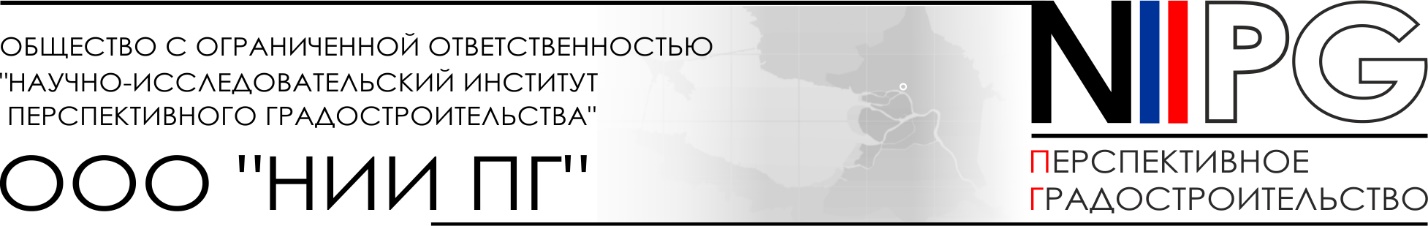 Объект: муниципальное образование город КраснодарШифр: № 0318300227418000002 от 13.11.2018Внесение изменений в генеральный план муниципального образования город КраснодарМатериалы по обоснованиюПриложенияГенеральный директор						С. Д. МитягинУправляющий директор 						П. П. СпиринРуководитель проекта 						И. Б. ЕвпловаГород Краснодар2020СодержаниеПриложение 1. Перечень дошкольных образовательных организаций, расположенных на территории муниципального образования город Краснодар	3Приложение 2. Перечень общеобразовательных организаций местного значения, расположенных на территории муниципального образования город Краснодар	25Приложение 3. Перечень организаций дополнительного образования, расположенных на территории муниципального образования город Краснодар	38Приложение 4. Перечень организаций, реализующих программы профессионального и высшего образования, расположенных на территории муниципального образования город Краснодар	42Приложение 5. Перечень объектов здравоохранения, расположенных на территории муниципального образования город Краснодар	46Приложение 6. Перечень объектов физической культуры и массового спорта, расположенных на территории муниципального образования город Краснодар	57Приложение 7. Перечень объектов образования и науки, планируемых для размещения и к реконструкции на территории муниципального образования город Краснодар	72Приложение 8. Перечень организаций дополнительного образования, планируемых для размещения и к реконструкции на территории муниципального образования город Краснодар	222Приложение 9. Перечень амбулаторно-поликлинических учреждений, планируемых для размещения и к реконструкции на территории муниципального образования город Краснодар	264Приложение 10. Перечень объектов культуры и искусства, планируемых для размещения и к реконструкции на территории муниципального образования город Краснодар	275Приложение 11. Перечень объектов физической культуры и массового спорта, планируемых для размещения и к реконструкции на территории муниципального образования город Краснодар	291Приложение 12. Перечень садоводческих некоммерческих объединений	405Приложение 13. Перечень земельных участков, предлагаемых для использования в целях реализации Федерального закона от 24.07.2008 № 161-ФЗ «О содействии развитию жилищного строительства»	410Приложение 14. Перечень инвестиционных площадок и инвестиционных проектов на территории муниципального образования город Краснодар	422Приложение 15. Перечень объектов культурного наследия, включенных в единый государственный реестр объектов культурного наследия (памятников истории и культуры) народов Российской Федерации	439Приложение 16. Перечень выявленных объектов культурного наследия	480Приложение 17. Перечень исторически ценных градоформирующих объектов	481Приложение 18. Перечень промышленных предприятий и объектов, осуществляющих деятельность на территории муниципального образования город Краснодар	496Приложение 19. Перечень существующих предприятий, сооружений и иных объектов, для которых установлены расчетные (предварительные) санитарно-защитные зоны на основании проекта	515Приложение 20. Перечень существующих предприятий, сооружений и иных объектов, для которых определены ориентировочные размеры санитарно-защитных зон по СанПиН 2.2.1/2.1.1.1200-03	521Приложение 21. Размеры зон санитарной охраны наиболее крупных водозаборов	528Приложение 22. Перечень насосных станций дождевой канализации	544Приложение 23. Перечень насосных станций, планируемых к реконструкции	545Приложение 24. Расходы тепла на отопление и горячее водоснабжение проектируемой жилой застройки	546Приложение 25. Перечень котельных, планируемых для размещения и к реконструкции	547Приложение 26. Перечень электрических подстанций 35 – 220 кВ, планируемых для размещения и к реконструкции	548Приложение 27. Перечень линий электропередач, планируемых для размещения и к реконструкции	549Приложение 28. Перечень существующих магистральных улиц	550Приложение 29. Маршруты трамвайного сообщения	554Приложение 30. Маршруты автобусного сообщения	555Приложение 31. Маршруты троллейбусного сообщения	558Приложение 32. Перечень маршрутов пригородной электрички	559Приложение 33. Перечень вновь размещаемых и реконструируемых искусственных сооружений муниципального образования город Краснодар	560Приложение 34. Расчет мест для постоянного хранения индивидуального транспорта на расчетный срок	563Приложение 35. Расчет мест для постоянного хранения индивидуального транспорта на расчетный срок	568Приложение 36. Перечень существующих внеуличных пешеходных переходов	571Приложение 37. Перечень внеуличных пешеходных переходов планируемых по различным программам	573Приложение 38. Перечень существующих внеуличных пешеходных переходов и количество ДТП с участием пешеходов вблизи перехода	575Приложение 39. Перечень гидротехнических сооружений, расположенных на территории муниципального образования город Краснодар	577Приложение 40. Перечень сил и средств Краснодарского местного пожарно-спасательного гарнизона	587Приложение 41. Перечень защитных сооружений гражданской обороны (ЗС ГО), расположенных на территории муниципального образования город Краснодар	588Приложение 42. Перечень организаций отнесенных к категорированным по гражданской обороне, расположенных на территории муниципального образования город Краснодар	589Приложение 1. Перечень дошкольных образовательных организаций, расположенных на территории муниципального образования город КраснодарПриложение 2. Перечень общеобразовательных организаций местного значения, расположенных на территории муниципального образования город КраснодарПриложение 3. Перечень организаций дополнительного образования, расположенных на территории муниципального образования город КраснодарПриложение 4. Перечень организаций, реализующих программы профессионального и высшего образования, расположенных на территории муниципального образования город КраснодарПриложение 5. Перечень объектов здравоохранения, расположенных на территории муниципального образования город КраснодарПриложение 6. Перечень объектов физической культуры и массового спорта, расположенных на территории муниципального образования город КраснодарПриложение 7. Перечень объектов образования и науки, планируемых для размещения и к реконструкции на территории муниципального образования город КраснодарПриложение 8. Перечень организаций дополнительного образования, планируемых для размещения и к реконструкции на территории муниципального образования город КраснодарПриложение 9. Перечень амбулаторно-поликлинических учреждений, планируемых для размещения и к реконструкции на территории муниципального образования город Краснодар*- объект, не относящийся к объектам федерального, регионального и местного значенияПриложение 10. Перечень объектов культуры и искусства, планируемых для размещения и к реконструкции на территории муниципального образования город КраснодарПриложение 11. Перечень объектов физической культуры и массового спорта, планируемых для размещения и к реконструкции на территории муниципального образования город КраснодарПриложение 12. Перечень садоводческих некоммерческих объединенийПриложение 13. Перечень земельных участков, предлагаемых для использования в целях реализации Федерального закона от 24.07.2008 № 161-ФЗ «О содействии развитию жилищного строительства»Приложение 14. Перечень инвестиционных площадок и инвестиционных проектов на территории муниципального образования город КраснодарПриложение 15. Перечень объектов культурного наследия, включенных в единый государственный реестр объектов культурного наследия (памятников истории и культуры) народов Российской ФедерацииПеречень объектов культурного наследия федерального значенияПеречень объектов культурного наследия регионального значенияПеречень объектов археологического наследияИнформация имеет гриф «Для служебного пользования».Приложение 16. Перечень выявленных объектов культурного наследияПеречень выявленных объектов культурного наследияПеречень выявленных объектов археологического наследияИнформация имеет гриф «Для служебного пользования».Приложение 17. Перечень исторически ценных градоформирующих объектов Перечень ценных объектов историко-градостроительной среды, не являющихся объектами культурного наследия, утвержденный приказом администрации Краснодарского края от 1 марта 2019 г. № 26-кн «Об утверждении предмета охраны, границ территории и требований к градостроительным регламентам в границах территории исторического поселения регионального значения город Краснодар Краснодарского края»Приложение 18. Перечень промышленных предприятий и объектов, осуществляющих деятельность на территории муниципального образования город КраснодарПриложение 19. Перечень существующих предприятий, сооружений и иных объектов, для которых установлены расчетные (предварительные) санитарно-защитные зоны на основании проекта Приложение 20. Перечень существующих предприятий, сооружений и иных объектов, для которых определены ориентировочные размеры санитарно-защитных зон по СанПиН 2.2.1/2.1.1.1200-03Приложение 21. Размеры зон санитарной охраны наиболее крупных водозаборовПриложение 22. Перечень насосных станций дождевой канализацииИнформация имеет гриф «Для служебного пользованияПриложение 23. Перечень насосных станций, планируемых к реконструкцииИнформация имеет гриф «Для служебного пользования».Приложение 24. Расходы тепла на отопление и горячее водоснабжение проектируемой жилой застройкиИнформация имеет гриф «Для служебного пользования».Приложение 25. Перечень котельных, планируемых для размещения и к реконструкции Информация имеет гриф «Для служебного пользования».Приложение 26. Перечень электрических подстанций 35 – 220 кВ, планируемых для размещения и к реконструкцииИнформация имеет гриф «Для служебного пользования».Приложение 27. Перечень линий электропередач, планируемых для размещения и к реконструкцииИнформация имеет гриф «Для служебного пользования».Приложение 28. Перечень существующих магистральных улицПриложение 29. Маршруты трамвайного сообщенияПриложение 30. Маршруты автобусного сообщенияПриложение 31. Маршруты троллейбусного сообщенияПриложение 32. Перечень маршрутов пригородной электричкиПриложение 33. Перечень вновь размещаемых и реконструируемых искусственных сооружений муниципального образования город КраснодарПриложение 34. Расчет мест для постоянного хранения индивидуального транспорта на расчетный срок* Автомобили в ИЖС не учитываются при расчёте итоговой требуемой площади хранения.Приложение 35. Расчет мест для постоянного хранения индивидуального транспорта на расчетный срокПриложение 36. Перечень существующих внеуличных пешеходных переходовПриложение 37. Перечень внеуличных пешеходных переходов планируемых по различным программамПриложение 38. Перечень существующих внеуличных пешеходных переходов и количество ДТП с участием пешеходов вблизи переходаПриложение 39. Перечень гидротехнических сооружений, расположенных на территории муниципального образования город КраснодарПеречень гидротехнических сооружений, находящихся в собственности муниципального образования город КраснодарПриложение 40. Перечень сил и средств Краснодарского местного пожарно-спасательного гарнизонаИнформация имеет гриф «Для служебного пользования».Приложение 41. Перечень защитных сооружений гражданской обороны (ЗС ГО), расположенных на территории муниципального образования город КраснодарИнформация имеет гриф «Для служебного пользования».Приложение 42. Перечень организаций отнесенных к категорированным по гражданской обороне, расположенных на территории муниципального образования город КраснодарИнформация имеет гриф «Для служебного пользования».№п/пНаименованиеучрежденияМестоположениеМестоположениеЗначениеЗначениеЁмкостьЁмкостьЧисло очередников на посещение данного учрежденияЧисло очередников на посещение данного учрежденияГод постройки, состояние здания(% износа)Предложения по дальнейшему использованию (капитальный ремонт, реконструкция и т.д.)№п/пНаименованиеучрежденияМестоположениеМестоположениеЗначениеЗначениеПо проектным (санитарным) нормам, местФактическое число детейДо 3-х летОт 3-х до 7 летГод постройки, состояние здания(% износа)Предложения по дальнейшему использованию (капитальный ремонт, реконструкция и т.д.)Западный внутригородской округ города КраснодараЗападный внутригородской округ города КраснодараЗападный внутригородской округ города КраснодараЗападный внутригородской округ города КраснодараЗападный внутригородской округ города КраснодараЗападный внутригородской округ города КраснодараЗападный внутригородской округ города КраснодараЗападный внутригородской округ города КраснодараЗападный внутригородской округ города КраснодараЗападный внутригородской округ города КраснодараЗападный внутригородской округ города КраснодараЗападный внутригородской округ города Краснодара1Муниципальное автономное дошкольное образовательное учреждение муниципального образования город Краснодар «Детский сад комбинированного вида № 11»г. Краснодар, ул. им. Калининградская, 5г. Краснодар, ул. им. Калининградская, 5местное10010011150162014, 0 %2Муниципальное бюджетное дошкольное образовательное учреждение муниципального образования город Краснодар «Детский сад общеразвивающего вида № 12»г. Краснодар, ул. им. Чкалова,66г. Краснодар, ул. им. Чкалова,66местное13313314368381913, 50 %Капитальный ремонт3Муниципальное бюджетное дошкольное образовательное учреждение муниципального образования город Краснодар «Детский сад общеразвивающего вида № 16»г. Краснодар, ул. Каляева, 2г. Краснодар, ул. Каляева, 2местное135135151125571980, 40 %4Муниципальное бюджетное дошкольное образовательное учреждение муниципального образования город Краснодар «Детский сад комбинированного вида № 19»г. Краснодар, ул. Гимназическая, 33г. Краснодар, ул. Гимназическая, 33местное28628625696214Муниципальное бюджетное дошкольное образовательное учреждение муниципального образования город Краснодар «Детский сад комбинированного вида № 19»Литер А Литер А местное28628625696211917, 50 %Капитальный ремонт4Муниципальное бюджетное дошкольное образовательное учреждение муниципального образования город Краснодар «Детский сад комбинированного вида № 19»Литер Г2 Литер Г2 местное28628625696211918, 35 %4Муниципальное бюджетное дошкольное образовательное учреждение муниципального образования город Краснодар «Детский сад комбинированного вида № 19»Литер И Литер И местное28628625696212015, 0 %5Муниципальное бюджетное дошкольное образовательное учреждение муниципального образования город Краснодар «Центр развития ребенка – детский сад № 23 «Вишенка»г. Краснодар ул. Красная, д. 147/1г. Краснодар ул. Красная, д. 147/1местное112112244118611954, 34 %5Муниципальное бюджетное дошкольное образовательное учреждение муниципального образования город Краснодар «Центр развития ребенка – детский сад № 23 «Вишенка»г. Краснодар, ул. Красная, д. 137г. Краснодар, ул. Красная, д. 137местное3838244118611955, 33 %5Муниципальное бюджетное дошкольное образовательное учреждение муниципального образования город Краснодар «Центр развития ребенка – детский сад № 23 «Вишенка»г. Краснодар, ул. Рашпилевская, д. 144г. Краснодар, ул. Рашпилевская, д. 144местное7373244118611958, 37 %6Муниципальное бюджетное дошкольное образовательное учреждение муниципального образования город Краснодар «Детский сад комбинированного вида № 30»г. Краснодар, ул. Алма-Атинская, д. 166/1г. Краснодар, ул. Алма-Атинская, д. 166/1местное22422423714896Капитальный ремонт6Муниципальное бюджетное дошкольное образовательное учреждение муниципального образования город Краснодар «Детский сад комбинированного вида № 30»литер А,литер А,местное224224237148961936, 40 %Капитальный ремонт6Муниципальное бюджетное дошкольное образовательное учреждение муниципального образования город Краснодар «Детский сад комбинированного вида № 30»литер В,литер В,местное224224237148961972, 30 %Реконструкция6Муниципальное бюджетное дошкольное образовательное учреждение муниципального образования город Краснодар «Детский сад комбинированного вида № 30»литер I-А I -алитер I-А I -аместное224224237148961913, 20 %Реконструкция7Муниципальное бюджетное дошкольное образовательное учреждение муниципального образования город Краснодар «Детский сад № 38»г. Краснодар, ул. им. Северная, д. 264г. Краснодар, ул. им. Северная, д. 264местное116 116 12872487Муниципальное бюджетное дошкольное образовательное учреждение муниципального образования город Краснодар «Детский сад № 38»Лит. АЛит. Аместное116 116 1287248годпостройки неизвестен,37 %7Муниципальное бюджетное дошкольное образовательное учреждение муниципального образования город Краснодар «Детский сад № 38»Лит. А1Лит. А1местное116 116 12872481954, 29 %7Муниципальное бюджетное дошкольное образовательное учреждение муниципального образования город Краснодар «Детский сад № 38»Лит А2Лит А2местное116 116 12872481954, 33 %8Муниципальное бюджетное дошкольное образовательное учреждение муниципального образования город Краснодар «Детский сад № 39 «Ромашка»г. Краснодар, ул. им. Кирова, 59г. Краснодар, ул. им. Кирова, 59местное13813812636171962, 53 %Капитальный ремонт9Муниципальное бюджетное дошкольное образовательное учреждение муниципального образования город Краснодар «Центр развития ребёнка-детский сад № 46»г. Краснодар, ул. Бульварное Кольцо, д. 24г. Краснодар, ул. Бульварное Кольцо, д. 24местное6986986383101119Муниципальное бюджетное дошкольное образовательное учреждение муниципального образования город Краснодар «Центр развития ребёнка-детский сад № 46»Здание 1Здание 1местное6986986383101111993, 12 %9Муниципальное бюджетное дошкольное образовательное учреждение муниципального образования город Краснодар «Центр развития ребёнка-детский сад № 46»Здание 2Здание 2местное6986986383101112018, 0 %10Муниципальное бюджетное дошкольное образовательное учреждение муниципального образования город Краснодар «Детский сад общеразвивающего вида № 48»г. Краснодар, ул. Красная, д. 167/1г. Краснодар, ул. Красная, д. 167/1местное25825824186311965, 42%11Муниципальное бюджетное дошкольное образовательное учреждение муниципального образования город Краснодар «Детский сад общеразвивающего вида № 58 «Котенок»г. Краснодар ул. Октябрьская, д. 82г. Краснодар ул. Октябрьская, д. 82местное105105105371511Муниципальное бюджетное дошкольное образовательное учреждение муниципального образования город Краснодар «Детский сад общеразвивающего вида № 58 «Котенок»Здание 1Здание 1местное10510510537151917, 48 %11Муниципальное бюджетное дошкольное образовательное учреждение муниципального образования город Краснодар «Детский сад общеразвивающего вида № 58 «Котенок»Здание 2Здание 2местное10510510537151947, 47 %11Муниципальное бюджетное дошкольное образовательное учреждение муниципального образования город Краснодар «Детский сад общеразвивающего вида № 58 «Котенок»Здание 3Здание 3местное10510510537151967, 44 %11Муниципальное бюджетное дошкольное образовательное учреждение муниципального образования город Краснодар «Детский сад общеразвивающего вида № 58 «Котенок»Здание 4Здание 4местное10510510537151969, 44%12Муниципальное бюджетное дошкольное образовательное учреждение муниципального образования город Краснодар «Детский сад комбинированного вида № 60»г. Краснодар, ул. им. Карла Маркса, д. 18г. Краснодар, ул. им. Карла Маркса, д. 18местное380380371178811964, 43 %Капитальный ремонт13Муниципальное бюджетное дошкольное образовательное учреждение муниципального образования город Краснодар «Детский сад общеразвивающего вида № 74»г. Краснодар, ул. Комсомольская 21г. Краснодар, ул. Комсомольская 21местное126 126 11557391930, 45 %14Муниципальное бюджетное дошкольное образовательное учреждение МО город Краснодар «Детский сад комбинированного вида № 75»350020, г. Краснодар, ул. им. Дзержинского, 3,350020, г. Краснодар, ул. им. Дзержинского, 3,местное83838329614Муниципальное бюджетное дошкольное образовательное учреждение МО город Краснодар «Детский сад комбинированного вида № 75»Здание 1Здание 1местное8383832961960, 54 %14Муниципальное бюджетное дошкольное образовательное учреждение МО город Краснодар «Детский сад комбинированного вида № 75»Здание 2Здание 2местное8383832962018, 0 %15Муниципальное бюджетное дошкольное образовательное учреждение муниципального образования город Краснодар «Детский сад общеразвивающего вида № 81» г. Краснодар, ул. Станкостроительная/ул. Захарова, 2/33; ул. им. Захарова, д. 29 г. Краснодар, ул. Станкостроительная/ул. Захарова, 2/33; ул. им. Захарова, д. 29местное197/115/82197/115/82204503915Муниципальное бюджетное дошкольное образовательное учреждение муниципального образования город Краснодар «Детский сад общеразвивающего вида № 81»Здание 1Здание 1местное197/115/82197/115/8220450391959, 46 %15Муниципальное бюджетное дошкольное образовательное учреждение муниципального образования город Краснодар «Детский сад общеразвивающего вида № 81»Здание 2Здание 2местное197/115/82197/115/8220450391958, 45 %16Муниципальное бюджетное дошкольное образовательное учреждение муниципального образования город Краснодар «Детский сад комбинированного вида № 87»г. Краснодар, ул. Речная, д. 2г. Краснодар, ул. Речная, д. 2местное232232224118361961, 44 %17Муниципальное бюджетное дошкольное образовательное учреждение муниципального образования город Краснодар «Детский сад общеразвивающего вида № 91»г. Краснодар, ул. им. Тургенева, д. 112/1г. Краснодар, ул. им. Тургенева, д. 112/1местное18118117080451962, 46 %18Муниципальное бюджетное дошкольное образовательное учреждение муниципального образования город Краснодар «Детский сад комбинированного вида № 94»г. Краснодар, ул. им. Кондратенко, Н.И., д. 2г. Краснодар, ул. им. Кондратенко, Н.И., д. 2местное25825820373251962, 45 %19Муниципальное бюджетное дошкольное образовательное учреждение муниципального образования город Краснодар «Детский сад комбинированного вида № 97»г. Краснодар, ул. им. Котовского, д. 115/аг. Краснодар, ул. им. Котовского, д. 115/аместное202202220111411966, 30 %20Муниципальное автономное дошкольное образовательное учреждение МО город Краснодар «Детский сад общеразвивающего вида № 114 «Аленький цветочек»г. Краснодар, проспект Чекистов, д. 26/3г. Краснодар, проспект Чекистов, д. 26/3местное113113115167492013, 20 %21Муниципальное бюджетное дошкольное образовательное учреждение муниципального образования город Краснодар «Центр развития ребенка – детский сад № 115»г. Краснодар, ул. Бульварное Кольцо, д. 10г. Краснодар, ул. Бульварное Кольцо, д. 10местное65465463228311921Муниципальное бюджетное дошкольное образовательное учреждение муниципального образования город Краснодар «Центр развития ребенка – детский сад № 115»Здание 1Здание 1местное6546546322831191991, 35 %21Муниципальное бюджетное дошкольное образовательное учреждение муниципального образования город Краснодар «Центр развития ребенка – детский сад № 115»Здание 2Здание 2местное6546546322831192018, 0 %22Муниципальное бюджетное дошкольное образовательное учреждение муниципального образования город Краснодар «Центр развития ребёнка- детский сад № 122»г. Краснодар, ул. им. Дзержинского, д. 89-Аг. Краснодар, ул. им. Дзержинского, д. 89-Аместное27327325980341966, 29 %23Муниципальное автономное дошкольное образовательное учреждение муниципального образования город Краснодар «Центр развития ребёнка-детский сад № 134»г. Краснодар, ул. им. Фрунзе, д. 117г. Краснодар, ул. им. Фрунзе, д. 117местное17217220151141969, 30 %24Муниципальное бюджетное дошкольное образовательное учреждение муниципального образования город Краснодар «Детский сад комбинированного вида № 164 «Улыбка»г. Краснодар, ул. Шоссе Нефтяников, д. 65г. Краснодар, ул. Шоссе Нефтяников, д. 65местное261261206160621974, 32 %25Муниципальное бюджетное дошкольное образовательное учреждение муниципального образования город Краснодар «Детский сад комбинированного вида № 175»г. Краснодар, ул. Котовского, д. 125г. Краснодар, ул. Котовского, д. 125местное495495493259961974, 50 %26Муниципальное бюджетное дошкольное образовательное учреждение муниципального образования город Краснодар «Детский сад комбинированного вида № 187»г. Краснодар, ул. Рашпилевская, д. 345г. Краснодар, ул. Рашпилевская, д. 345местное50850843377151978, 35 %27Муниципальное бюджетное дошкольное образовательное учреждение муниципального образования город Краснодар «Детский сад общеразвивающего вида № 209 «Чапаёнок»г. Краснодар, ул. Комсомольская, д. 43г. Краснодар, ул. Комсомольская, д. 43местное194194190712127Муниципальное бюджетное дошкольное образовательное учреждение муниципального образования город Краснодар «Детский сад общеразвивающего вида № 209 «Чапаёнок»Здание 1Здание 1местное19419419071211910, 32 %27Муниципальное бюджетное дошкольное образовательное учреждение муниципального образования город Краснодар «Детский сад общеразвивающего вида № 209 «Чапаёнок»Здание 2Здание 2местное19419419071211982, 23 %28Муниципальное бюджетное дошкольное образовательное учреждение муниципального образования город Краснодар «Детский сад комбинированного вида № 223 «Лебедушка»г. Краснодар, ул. Бульварное кольцо, д. 19г. Краснодар, ул. Бульварное кольцо, д. 19местное7567566182141151991, 15 % 29Муниципальное бюджетное дошкольное образовательное учреждение муниципального образования город Краснодар «Детский сад комбинированного вида № 228 «Голубка»г. Краснодар, ул. им. Тургенева, д. 146г. Краснодар, ул. им. Тургенева, д. 146местное451451411142531986, 46 %30Муниципальное бюджетное дошкольное образовательное учреждение муниципального образования город Краснодар «Детский сад комбинированного вида №230»г. Краснодар, ул. Бульварное кольцо, д. 3г. Краснодар, ул. Бульварное кольцо, д. 3местное6606605782457830Муниципальное бюджетное дошкольное образовательное учреждение муниципального образования город Краснодар «Детский сад комбинированного вида №230»Здание 1Здание 1местное660660578245781987, 20 %30Муниципальное бюджетное дошкольное образовательное учреждение муниципального образования город Краснодар «Детский сад комбинированного вида №230»Здание 2Здание 2местное660660578245782017, 0 %31Муниципальное бюджетное дошкольное образовательное учреждение муниципального образования город Краснодар «Центр развития ребенка-детский сад № 232»г. Краснодар, ул. Бульварное кольцо, д. 8г. Краснодар, ул. Бульварное кольцо, д. 8местное684684659113451989, 36 %32Муниципальное бюджетное дошкольное образовательное учреждение муниципального образования город Краснодар «Центр развития ребёнка – детский сад № 233»г. Краснодар, ул. Бульварное кольцо, д. 20г. Краснодар, ул. Бульварное кольцо, д. 20местное7697696331761201990, 20 %Карасунский внутригородской округ города КраснодараКарасунский внутригородской округ города КраснодараКарасунский внутригородской округ города КраснодараКарасунский внутригородской округ города КраснодараКарасунский внутригородской округ города КраснодараКарасунский внутригородской округ города КраснодараКарасунский внутригородской округ города КраснодараКарасунский внутригородской округ города КраснодараКарасунский внутригородской округ города КраснодараКарасунский внутригородской округ города КраснодараКарасунский внутригородской округ города КраснодараКарасунский внутригородской округ города Краснодара1Муниципальное бюджетное дошкольное образовательное учреждение МО город Краснодар «Детский сад общеразвивающего вида № 3»Муниципальное бюджетное дошкольное образовательное учреждение МО город Краснодар «Детский сад общеразвивающего вида № 3»г. Краснодар, ул. им. Фадеева, д. 417местное63163164498341Муниципальное бюджетное дошкольное образовательное учреждение МО город Краснодар «Детский сад общеразвивающего вида № 3»Муниципальное бюджетное дошкольное образовательное учреждение МО город Краснодар «Детский сад общеразвивающего вида № 3»Здание 1местное63163164498341981, 44 %1Муниципальное бюджетное дошкольное образовательное учреждение МО город Краснодар «Детский сад общеразвивающего вида № 3»Муниципальное бюджетное дошкольное образовательное учреждение МО город Краснодар «Детский сад общеразвивающего вида № 3»Здание 2местное63163164498341999, 4 %2Муниципальное бюджетное дошкольное образовательное учреждение муниципального образования город Краснодар «Детский сад для детей раннего возраста № 25»Муниципальное бюджетное дошкольное образовательное учреждение муниципального образования город Краснодар «Детский сад для детей раннего возраста № 25»г. Краснодар, ул. им. Гоголя, д. 30 местное626211562481989, 0 %3Муниципальное бюджетное дошкольное образовательное учреждение муниципального образования город Краснодар «Детский сад общеразвивающего вида «Ивушка» № 33»Муниципальное бюджетное дошкольное образовательное учреждение муниципального образования город Краснодар «Детский сад общеразвивающего вида «Ивушка» № 33»г. Краснодар, ул. им. Евдокии Бершанской, д. 13местное10010012033241953, 54 %4Муниципальное бюджетное дошкольное образовательное учреждение муниципального образования город Краснодар «Детский сад комбинированного вида № 34»Муниципальное бюджетное дошкольное образовательное учреждение муниципального образования город Краснодар «Детский сад комбинированного вида № 34»г. Краснодар, ул. Бородинская, 52местное12512514042361955, 50 %5Муниципальное бюджетное дошкольное образовательное учреждение муниципального образования город Краснодар «Детский сад № 66» Муниципальное бюджетное дошкольное образовательное учреждение муниципального образования город Краснодар «Детский сад № 66» г. Краснодар, ул. Мира, 1местное151151145152341965, 47 %6Муниципальное бюджетное дошкольное образовательное учреждение муниципального образования город Краснодар «Детский сад компенсирующего вида № 76»Муниципальное бюджетное дошкольное образовательное учреждение муниципального образования город Краснодар «Детский сад компенсирующего вида № 76»г. Краснодар, ул. им. Тюляева,3местное3343343232861983, 45 %7Муниципальное бюджетное дошкольное образовательное учреждение муниципального образования город Краснодар «Детский сад № 77»Муниципальное бюджетное дошкольное образовательное учреждение муниципального образования город Краснодар «Детский сад № 77»г. Краснодар, Проезд 1-й Заречный, 6местное1621621475061960, 42 %8Муниципальное бюджетное дошкольное образовательное учреждение муниципального образования город Краснодар «Детский сад комбинированного вида № 79»Муниципальное бюджетное дошкольное образовательное учреждение муниципального образования город Краснодар «Детский сад комбинированного вида № 79»г. Краснодар, ул. им. Орджоникидзе, 1, «А»местное434434407226358Муниципальное бюджетное дошкольное образовательное учреждение муниципального образования город Краснодар «Детский сад комбинированного вида № 79»Муниципальное бюджетное дошкольное образовательное учреждение муниципального образования город Краснодар «Детский сад комбинированного вида № 79»Здания А, Бместное434434407226351960, 38 %8Муниципальное бюджетное дошкольное образовательное учреждение муниципального образования город Краснодар «Детский сад комбинированного вида № 79»Муниципальное бюджетное дошкольное образовательное учреждение муниципального образования город Краснодар «Детский сад комбинированного вида № 79»Здание Дместное434434407226352015, 0 %9Муниципальное бюджетное общеобразовательное учреждение муниципального образования город Краснодар основная общеобразовательная школа № 81Муниципальное бюджетное общеобразовательное учреждение муниципального образования город Краснодар основная общеобразовательная школа № 81г. Краснодар, пос. Подсобного производственного хозяйства биофабрики, ул. Донбасская/ ул. Сербская, 1/10 (пос. Пригородный)местное97979736141980, 37 %10Муниципальное бюджетное дошкольное образовательное учреждение муниципального образования город Краснодар «Детский сад комбинированного вида № 82»Муниципальное бюджетное дошкольное образовательное учреждение муниципального образования город Краснодар «Детский сад комбинированного вида № 82»г. Краснодар, ул. Таманская, 152/1местное21021018183241960, 35 %11Муниципальное бюджетное дошкольное образовательное учреждение муниципального образования город Краснодар «Детский сад комбинированного вида № 92 «Золотой петушок»Муниципальное бюджетное дошкольное образовательное учреждение муниципального образования город Краснодар «Детский сад комбинированного вида № 92 «Золотой петушок»г. Краснодар, ул. Ставропольская, д. 107/1местное186186200106261962, 39 %12Муниципальное бюджетное дошкольное образовательное учреждение муниципального образования город Краснодар «Центр развития ребёнка - детский сад № 98 «Энергия»Муниципальное бюджетное дошкольное образовательное учреждение муниципального образования город Краснодар «Центр развития ребёнка - детский сад № 98 «Энергия»г. Краснодар, ул. 2-я Пятилетка, д. 8/2 местное24424423481111962, 37 %13Муниципальное бюджетное дошкольное образовательное учреждение МО город Краснодар «Центр развития ребёнка – детский сад № 101»Муниципальное бюджетное дошкольное образовательное учреждение МО город Краснодар «Центр развития ребёнка – детский сад № 101»г. Краснодар, ул. 2-я Пятилетка, д. 6/2местное352352388183411962, 45 %14Муниципальное бюджетное дошкольное образовательное учреждение МО город Краснодар «Детский сад комбинированного вида № 109»Муниципальное бюджетное дошкольное образовательное учреждение МО город Краснодар «Детский сад комбинированного вида № 109»г. Краснодар,ул. Краснодарская, д. 30 местное390390402831614Муниципальное бюджетное дошкольное образовательное учреждение МО город Краснодар «Детский сад комбинированного вида № 109»Муниципальное бюджетное дошкольное образовательное учреждение МО город Краснодар «Детский сад комбинированного вида № 109»Литер Аместное39039040283161964, 14 %14Муниципальное бюджетное дошкольное образовательное учреждение МО город Краснодар «Детский сад комбинированного вида № 109»Муниципальное бюджетное дошкольное образовательное учреждение МО город Краснодар «Детский сад комбинированного вида № 109»Литер Сместное39039040283162014, 0 %15Муниципальное бюджетное дошкольное образовательное учреждение МО город Краснодар «Детский сад общеразвивающего вида №111»Муниципальное бюджетное дошкольное образовательное учреждение МО город Краснодар «Детский сад общеразвивающего вида №111»хут. Ленина, ул. им. Лукьяненко, д. 18/1местное6636637923031141985, 45 %16Муниципальное бюджетное дошкольное образовательное учреждение муниципального образования город Краснодар «Центр развития ребёнка - детский сад № 131»Муниципальное бюджетное дошкольное образовательное учреждение муниципального образования город Краснодар «Центр развития ребёнка - детский сад № 131»г. Краснодар, ул. Уральская, д. 176 местное409409410137221983, 42 %17Муниципальное бюджетное дошкольное образовательное учреждение муниципального образования город Краснодар «Детский сад общеразвивающего вида № 135 «Белочка»Муниципальное бюджетное дошкольное образовательное учреждение муниципального образования город Краснодар «Детский сад общеразвивающего вида № 135 «Белочка»г. Краснодар, ул. Дунайская, д. 57местное19319321898281970, 31 %17Муниципальное бюджетное дошкольное образовательное учреждение муниципального образования город Краснодар «Детский сад общеразвивающего вида № 135 «Белочка»Муниципальное бюджетное дошкольное образовательное учреждение муниципального образования город Краснодар «Детский сад общеразвивающего вида № 135 «Белочка»г. Краснодар, ул. им. Бородина, д. 24местное454521898281958, 36 %18Муниципальное бюджетное дошкольное образовательное учреждение муниципального образования город Краснодар «Детский сад комбинированного вида № 137»Муниципальное бюджетное дошкольное образовательное учреждение муниципального образования город Краснодар «Детский сад комбинированного вида № 137»г. Краснодар, ул. Дунайская, д. 64местное188188306127481971, 50 %18Муниципальное бюджетное дошкольное образовательное учреждение муниципального образования город Краснодар «Детский сад комбинированного вида № 137»Муниципальное бюджетное дошкольное образовательное учреждение муниципального образования город Краснодар «Детский сад комбинированного вида № 137»г. Краснодар, ул. Таганрогская, 24местное4444306127481985, 50 %18Муниципальное бюджетное дошкольное образовательное учреждение муниципального образования город Краснодар «Детский сад комбинированного вида № 137»Муниципальное бюджетное дошкольное образовательное учреждение муниципального образования город Краснодар «Детский сад комбинированного вида № 137»г. Краснодар, ул. Новороссийская, д. 208местное6565306127481962, 23 %19Муниципальное автономное дошкольное образовательное учреждение муниципального образования город Краснодар «Детский сад комбинированного вида № 138»Муниципальное автономное дошкольное образовательное учреждение муниципального образования город Краснодар «Детский сад комбинированного вида № 138»г. Краснодар, ул. Молодежная, д. 1 местное4534533951603119Муниципальное автономное дошкольное образовательное учреждение муниципального образования город Краснодар «Детский сад комбинированного вида № 138»Муниципальное автономное дошкольное образовательное учреждение муниципального образования город Краснодар «Детский сад комбинированного вида № 138»Здание 1местное453453395160311971, 40 %19Муниципальное автономное дошкольное образовательное учреждение муниципального образования город Краснодар «Детский сад комбинированного вида № 138»Муниципальное автономное дошкольное образовательное учреждение муниципального образования город Краснодар «Детский сад комбинированного вида № 138»Здание 2местное453453395160312015, 0 %20Муниципальное бюджетное дошкольное образовательное учреждение муниципального образования город Краснодар «Детский сад комбинированного вида № 161»Муниципальное бюджетное дошкольное образовательное учреждение муниципального образования город Краснодар «Детский сад комбинированного вида № 161»пос. Знаменский, ул. Первомайская, д. 14 местное196196317340911983, 39 %21Муниципальное бюджетное дошкольное образовательное учреждение муниципального образования город Краснодар «Детский сад комбинирован-ного вида № 162»Муниципальное бюджетное дошкольное образовательное учреждение муниципального образования город Краснодар «Детский сад комбинирован-ного вида № 162»посёлок Лорис, ул. Рязанская, д. 30местное4464463921134421Муниципальное бюджетное дошкольное образовательное учреждение муниципального образования город Краснодар «Детский сад комбинирован-ного вида № 162»Муниципальное бюджетное дошкольное образовательное учреждение муниципального образования город Краснодар «Детский сад комбинирован-ного вида № 162»Литер Аместное446446392113441977, 41 %21Муниципальное бюджетное дошкольное образовательное учреждение муниципального образования город Краснодар «Детский сад комбинирован-ного вида № 162»Муниципальное бюджетное дошкольное образовательное учреждение муниципального образования город Краснодар «Детский сад комбинирован-ного вида № 162»Литер Вместное446446392113441970, 56 %21Муниципальное бюджетное дошкольное образовательное учреждение муниципального образования город Краснодар «Детский сад комбинирован-ного вида № 162»Муниципальное бюджетное дошкольное образовательное учреждение муниципального образования город Краснодар «Детский сад комбинирован-ного вида № 162»Литер Дместное446446392113442012, 0 %22Муниципальное бюджетное дошкольное образовательное учреждение муниципального образования город Краснодар «Детский сад общеразвивающего вида № 166»Муниципальное бюджетное дошкольное образовательное учреждение муниципального образования город Краснодар «Детский сад общеразвивающего вида № 166»г. Краснодар, ул. Д. Благоева, д. 12 местное643643743365761973, 20 %23Муниципальное бюджетное дошкольное образовательное учреждение муниципального образования город Краснодар «Детский сад комбинированного вида № 167»Муниципальное бюджетное дошкольное образовательное учреждение муниципального образования город Краснодар «Детский сад комбинированного вида № 167»г. Краснодар, ул. им. Селезнёва, д. 198местное498498424168801974, 23 %24Муниципальное автономное дошкольное образовательное учреждение муниципального образования город Краснодар «Детский сад комбинированного вида № 170»Муниципальное автономное дошкольное образовательное учреждение муниципального образования город Краснодар «Детский сад комбинированного вида № 170»г. Краснодар, ул. им. Селезнева, д. 86местное29729726068221972, 55 %25Муниципальное бюджетное дошкольное образовательное учреждение МО г. Краснодар «Детский сад комбинированного вида № 179Муниципальное бюджетное дошкольное образовательное учреждение МО г. Краснодар «Детский сад комбинированного вида № 179г. Краснодар, ул. им. Д. Благоева, д. 26 местное5375375061842825Муниципальное бюджетное дошкольное образовательное учреждение МО г. Краснодар «Детский сад комбинированного вида № 179Муниципальное бюджетное дошкольное образовательное учреждение МО г. Краснодар «Детский сад комбинированного вида № 179Здание 1местное537537506184281976, 51 %25Муниципальное бюджетное дошкольное образовательное учреждение МО г. Краснодар «Детский сад комбинированного вида № 179Муниципальное бюджетное дошкольное образовательное учреждение МО г. Краснодар «Детский сад комбинированного вида № 179Здание 2местное537537506184282016, 1 %26Муниципальное автономное дошкольное образовательное учреждение муниципального образования город Краснодар «Центр развития ребёнка - детский сад № 181»Муниципальное автономное дошкольное образовательное учреждение муниципального образования город Краснодар «Центр развития ребёнка - детский сад № 181»г. Краснодар, ул. им. Селезнева, д. 98 местное33133133058161977, 32 %27Муниципальное бюджетное дошкольное образовательное учреждение муниципального образования город Краснодар «Детский сад общеразвивающего вида № 183 «Рябинка»Муниципальное бюджетное дошкольное образовательное учреждение муниципального образования город Краснодар «Детский сад общеразвивающего вида № 183 «Рябинка»г. Краснодар, ул. им. Игнатова, д. 53 местное450450474218921976, 35 %28Муниципальное бюджетное дошкольное образовательное учреждение муниципального образования город Краснодар «Детский сад комбинированного вида № 184»Муниципальное бюджетное дошкольное образовательное учреждение муниципального образования город Краснодар «Детский сад комбинированного вида № 184»г. Краснодар, ул. Гидростроителей, д. 25местное4934934632665828Муниципальное бюджетное дошкольное образовательное учреждение муниципального образования город Краснодар «Детский сад комбинированного вида № 184»Муниципальное бюджетное дошкольное образовательное учреждение муниципального образования город Краснодар «Детский сад комбинированного вида № 184»Здание 1местное493493463266581977, 50 %28Муниципальное бюджетное дошкольное образовательное учреждение муниципального образования город Краснодар «Детский сад комбинированного вида № 184»Муниципальное бюджетное дошкольное образовательное учреждение муниципального образования город Краснодар «Детский сад комбинированного вида № 184»Здание 2местное493493463266582016, 4 %29Муниципальное бюджетное дошкольное образовательное учреждение муниципального образования город Краснодар «Детский сад общеразвивающего вида № 185»Муниципальное бюджетное дошкольное образовательное учреждение муниципального образования город Краснодар «Детский сад общеразвивающего вида № 185»г. Краснодар, ул. Симферопольская, д. 28местное524524488200271978, 8 %30Муниципальное бюджетное дошкольное образовательное учреждение МО город Краснодар «Детский сад комбинированного вида № 190 Муниципальное бюджетное дошкольное образовательное учреждение МО город Краснодар «Детский сад комбинированного вида № 190 г. Краснодар, ул. Гидростроителей, д. 30местное4394395314091721979, 40 %31Муниципальное автономное дошкольное образовательное учреждение муниципального образования город Краснодар «Детский сад общеразвивающего вида № 191»Муниципальное автономное дошкольное образовательное учреждение муниципального образования город Краснодар «Детский сад общеразвивающего вида № 191»г. Краснодар, ул. Гидростроителей, д. 41местное6060540261521978, 30 %31Муниципальное автономное дошкольное образовательное учреждение муниципального образования город Краснодар «Детский сад общеразвивающего вида № 191»Муниципальное автономное дошкольное образовательное учреждение муниципального образования город Краснодар «Детский сад общеразвивающего вида № 191»г. Краснодар, ул. им. Игнатова, д. 27местное565565540261521976, 35 %32Муниципальное бюджетное дошкольное образовательное учреждение муниципального образования город Краснодар «Детский сад комбинированного вида № 195»Муниципальное бюджетное дошкольное образовательное учреждение муниципального образования город Краснодар «Детский сад комбинированного вида № 195»г. Краснодар, ул. Симферопольская д. 36местное50050039075601979, 50 %33Муниципальное автономное дошкольное образовательное учреждение муниципального образования город Краснодар «Детский сад № 196»Муниципальное автономное дошкольное образовательное учреждение муниципального образования город Краснодар «Детский сад № 196»г. Краснодар, ул. им. Тюляева, д. 31местное6416416121942833Муниципальное автономное дошкольное образовательное учреждение муниципального образования город Краснодар «Детский сад № 196»Муниципальное автономное дошкольное образовательное учреждение муниципального образования город Краснодар «Детский сад № 196»Здание 1местное641641612194281980, 35 %33Муниципальное автономное дошкольное образовательное учреждение муниципального образования город Краснодар «Детский сад № 196»Муниципальное автономное дошкольное образовательное учреждение муниципального образования город Краснодар «Детский сад № 196»Здание 2местное641641612194282014, 0 %34Муниципальное бюджетное дошкольное образовательное учреждение муниципального образования город Краснодар «Детский сад комбинированного вида № 197»Муниципальное бюджетное дошкольное образовательное учреждение муниципального образования город Краснодар «Детский сад комбинированного вида № 197»г. Краснодар, ул. им. Селезнева, д. 114 а местное47647642279261979, 28 %35Муниципальное автономное дошкольное образовательное учреждение муниципального образования город Краснодар «Центр развития ребёнка – детский сад № 201 «Планета детства»Муниципальное автономное дошкольное образовательное учреждение муниципального образования город Краснодар «Центр развития ребёнка – детский сад № 201 «Планета детства»г. Краснодар, ул. Сормовская, д. 110/г. Краснодар, ул. им. Лавочкина, д. 15/1местное825/270/555825/270/5557002374035Муниципальное автономное дошкольное образовательное учреждение муниципального образования город Краснодар «Центр развития ребёнка – детский сад № 201 «Планета детства»Муниципальное автономное дошкольное образовательное учреждение муниципального образования город Краснодар «Центр развития ребёнка – детский сад № 201 «Планета детства»Здание 1местное825/270/555825/270/555700237401982, 29 %35Муниципальное автономное дошкольное образовательное учреждение муниципального образования город Краснодар «Центр развития ребёнка – детский сад № 201 «Планета детства»Муниципальное автономное дошкольное образовательное учреждение муниципального образования город Краснодар «Центр развития ребёнка – детский сад № 201 «Планета детства»Здание 2местное825/270/555825/270/555700237402015, 0 %37Муниципальное бюджетное дошкольное образовательное учреждение муниципального образования город Краснодар «Детский сад комбинированного вида № 208 «Солнышко»Муниципальное бюджетное дошкольное образовательное учреждение муниципального образования город Краснодар «Детский сад комбинированного вида № 208 «Солнышко»г. Краснодар, ул. Трудовой Славы, д. 40 местное622622547253751982, 28 %38Муниципальное бюджетное дошкольное образовательное учреждение муниципального образования город Краснодар «Детский сад комбинированного вида № 211»Муниципальное бюджетное дошкольное образовательное учреждение муниципального образования город Краснодар «Детский сад комбинированного вида № 211»г. Краснодар, ул. им. Тюляева, д. 22местное51451447993301983, 42 %39Муниципальное бюджетное дошкольное образовательное учреждение муниципального образования город Краснодар «Детский сад комбинированного вида № 212»Муниципальное бюджетное дошкольное образовательное учреждение муниципального образования город Краснодар «Детский сад комбинированного вида № 212»г. Краснодар, ул. 30 Иркутской Дивизии, д. 12местное5565564025931984, 41 %40Муниципальное бюджетное дошкольное образовательное учреждение муниципального образования город Краснодар «Детский сад комбинированного вида № 214»Муниципальное бюджетное дошкольное образовательное учреждение муниципального образования город Краснодар «Детский сад комбинированного вида № 214»г. Краснодар, ул. Уральская, д. 192местное45645644452281984, 41 %41Муниципальное бюджетное дошкольное образовательное учреждение муниципального образования город Краснодар «Детский сад комбинированного вида № 215»Муниципальное бюджетное дошкольное образовательное учреждение муниципального образования город Краснодар «Детский сад комбинированного вида № 215»г. Краснодар, ул. 30 Иркутской Дивизии, д. 7местное522522464173431984, 35 %42Муниципальное бюджетное дошкольное образовательное учреждение муниципального образования г. Краснодар «Центр развития ребёнка - детский сад № 217Муниципальное бюджетное дошкольное образовательное учреждение муниципального образования г. Краснодар «Центр развития ребёнка - детский сад № 217г. Краснодар, ул. им. Тюляева, д. 14 местное614614483114201985, 30 %43Муниципальное бюджетное дошкольное образовательное учреждение муниципального образования город Краснодар «Детский сад комбинированного вида № 222» Муниципальное бюджетное дошкольное образовательное учреждение муниципального образования город Краснодар «Детский сад комбинированного вида № 222» г. Краснодар, ул. Уральская, д. 206местное521521499239721986, 37 %44Муниципальное бюджетное дошкольное образовательное учреждение муниципального образования город Краснодар «Детский сад № 224»Муниципальное бюджетное дошкольное образовательное учреждение муниципального образования город Краснодар «Детский сад № 224»г. Краснодар, ст. Старокорсунская, ул. Краснопартизанская д. 54местное112112168742644Муниципальное бюджетное дошкольное образовательное учреждение муниципального образования город Краснодар «Детский сад № 224»Муниципальное бюджетное дошкольное образовательное учреждение муниципального образования город Краснодар «Детский сад № 224»Литер Аместное11211216874261968, 54 %44Муниципальное бюджетное дошкольное образовательное учреждение муниципального образования город Краснодар «Детский сад № 224»Муниципальное бюджетное дошкольное образовательное учреждение муниципального образования город Краснодар «Детский сад № 224»Литер Бместное11211216874261968, 55 %45Муниципальное бюджетное дошкольное образовательное учреждение муниципального образования город Краснодар «Детский сад № 225»Муниципальное бюджетное дошкольное образовательное учреждение муниципального образования город Краснодар «Детский сад № 225»ст. Старокорсунская, ул. Корсунская, д. 136местное102102124116261962, 40 %45Муниципальное бюджетное дошкольное образовательное учреждение муниципального образования город Краснодар «Детский сад № 225»Муниципальное бюджетное дошкольное образовательное учреждение муниципального образования город Краснодар «Детский сад № 225»пос. Дорожныйместное1515124116261969, 50 %46Муниципальное бюджетное дошкольное образовательное учреждение муниципального образования город Краснодар «Детский сад №226 «Капелька»Муниципальное бюджетное дошкольное образовательное учреждение муниципального образования город Краснодар «Детский сад №226 «Капелька»Ст-ца Старокорсунская, ул. им. Шевченко, д. 212местное10710714678101970, 100 %47Муниципальное бюджетное дошкольное образовательное учреждение муниципального образования город Краснодар «Детский сад № 227»Муниципальное бюджетное дошкольное образовательное учреждение муниципального образования город Краснодар «Детский сад № 227»Ст-ца Старокорсунская, ул. Мира, д. 82аместное5959722561901, 62 %48Муниципальное бюджетное дошкольное образовательное учреждение муниципального образования город Краснодар «Центр развития ребенка-детский сад № 231»Муниципальное бюджетное дошкольное образовательное учреждение муниципального образования город Краснодар «Центр развития ребенка-детский сад № 231»г. Краснодар, ул. Симферопольская, д. 8 местное517517482151381989, 15 %49Муниципальное бюджетное дошкольное образовательное учреждение муниципального образования город Краснодар «Детский сад комбинированного вида № 234»Муниципальное бюджетное дошкольное образовательное учреждение муниципального образования город Краснодар «Детский сад комбинированного вида № 234»г. Краснодар, ул. им. Евдокии Бершанской, д. 408 местное580580546196751988, 25 %Прикубанский внутригородской округ города КраснодараПрикубанский внутригородской округ города КраснодараПрикубанский внутригородской округ города КраснодараПрикубанский внутригородской округ города КраснодараПрикубанский внутригородской округ города КраснодараПрикубанский внутригородской округ города КраснодараПрикубанский внутригородской округ города КраснодараПрикубанский внутригородской округ города КраснодараПрикубанский внутригородской округ города КраснодараПрикубанский внутригородской округ города КраснодараПрикубанский внутригородской округ города КраснодараПрикубанский внутригородской округ города Краснодара1Муниципальное бюджетное дошкольное образовательное учреждение муниципального образования город Краснодар «Детский сад № 1»Муниципальное бюджетное дошкольное образовательное учреждение муниципального образования город Краснодар «Детский сад № 1»г. Краснодар, ул. Российская, д. 100местное5295295914002481992, 22 %2Муниципальное бюджетное дошкольное образовательное учреждение муниципального образования город Краснодар «Центр развития ребенка – детский сад № 8»Муниципальное бюджетное дошкольное образовательное учреждение муниципального образования город Краснодар «Центр развития ребенка – детский сад № 8»г. Краснодар, ул. Воровского, д. 221местное416416395142621976, 52 %3Муниципальное бюджетное дошкольное образовательное учреждение муниципального образования город Краснодар «Детский сад № 17»Муниципальное бюджетное дошкольное образовательное учреждение муниципального образования город Краснодар «Детский сад № 17»пос. Лазурный, учхоз Краснодарское, ул. Октябрьская, д. 3аместное3373374902941061978, 44 %4Муниципальное бюджетное дошкольное образовательное учреждение муниципального образования город Краснодар «Детский сад № 20»Муниципальное бюджетное дошкольное образовательное учреждение муниципального образования город Краснодар «Детский сад № 20»г. Краснодар, ул. Калинина, д. 13местное194194200116461976, 52 %5Муниципальное бюджетное дошкольное образовательное учреждение муниципального образования город Краснодар «Детский сад комбинированного вида № 43»Муниципальное бюджетное дошкольное образовательное учреждение муниципального образования город Краснодар «Детский сад комбинированного вида № 43»пос. Индустриальный, ул. Веселая, 1местное504504522217541982, 43 %5Муниципальное бюджетное дошкольное образовательное учреждение муниципального образования город Краснодар «Детский сад комбинированного вида № 43»Муниципальное бюджетное дошкольное образовательное учреждение муниципального образования город Краснодар «Детский сад комбинированного вида № 43»пос. Индустриальный, ул. Фанагорийская, д. 55местное250 250 2502175420196Муниципальное бюджетное дошкольное образовательное учреждение муниципального образования город Краснодар «Детский сад № 50»Муниципальное бюджетное дошкольное образовательное учреждение муниципального образования город Краснодар «Детский сад № 50»г. Краснодар, ул. Черепичная, д. 24местное1361362032181969, 60 %7Муниципальное бюджетное дошкольное образовательное учреждение муниципального образования город Краснодар «Детский сад № 55Муниципальное бюджетное дошкольное образовательное учреждение муниципального образования город Краснодар «Детский сад № 55г. Краснодар, пос. Водники, ул. Главная, 2местное10610622061321957, 100 %8Муниципальное бюджетное дошкольное образовательное учреждение муниципального образования город Краснодар «Детский сад общеразвивающего вида № 57»Муниципальное бюджетное дошкольное образовательное учреждение муниципального образования город Краснодар «Детский сад общеразвивающего вида № 57»г. Краснодар, пос. Березовый, ул. Декоративная, д. 8/1местное2032033121591171964, 55 %9Муниципальное автономное дошкольное образовательное учреждение муниципального образования город Краснодар «Центр развития ребенка - детский сад № 63»Муниципальное автономное дошкольное образовательное учреждение муниципального образования город Краснодар «Центр развития ребенка - детский сад № 63»г. Краснодар, ул. Гагарина, д. 69аместное510510464175951975, 47 %10Муниципальное автономное дошкольное образовательное учреждение муниципального образования город Краснодар «Центр развития ребенка - детский сад № 64»Муниципальное автономное дошкольное образовательное учреждение муниципального образования город Краснодар «Центр развития ребенка - детский сад № 64»г. Краснодар, ул. Баварская, д. 2местное6226226365422612014, 0 %11Муниципальное бюджетное дошкольное образовательное учреждение МО город Краснодар «Детский сад комбинированного вида №85»Муниципальное бюджетное дошкольное образовательное учреждение МО город Краснодар «Детский сад комбинированного вида №85»г. Краснодар, ул. Тепличная, д. 50местное752752940299511881987, 40 %12Муниципальное бюджетное дошкольное образовательное учреждение МО город Краснодар «Детский сад комбинированного вида № 93»Муниципальное бюджетное дошкольное образовательное учреждение МО город Краснодар «Детский сад комбинированного вида № 93»г. Краснодар, ул. Доватора, д. 71местное262262308186821962, 68 %13Муниципальное бюджетное дошкольное образовательное учреждение муниципального образования город Краснодар «Детский сад № 100»Муниципальное бюджетное дошкольное образовательное учреждение муниципального образования город Краснодар «Детский сад № 100»г. Краснодар, ул. Дзержинского, д. 100/2местное5725726516783622013, 19 %14Муниципальное бюджетное дошкольное образовательное учреждение муниципального образования город Краснодар «Детский сад № 106»Муниципальное бюджетное дошкольное образовательное учреждение муниципального образования город Краснодар «Детский сад № 106»г. Краснодар, ул. Вавилова, д. 3местное3793794672321071973, 55 %15Муниципальное бюджетное дошкольное образовательное учреждение муниципального образования город Краснодар «Детский сад № 107»Муниципальное бюджетное дошкольное образовательное учреждение муниципального образования город Краснодар «Детский сад № 107» г. Краснодар, ул. Дзержинского, д. 207местное5805806802821182014, 4 %16Муниципальное бюджетное дошкольное образовательное учреждение муниципального образования город Краснодар «Детский сад № 108»Муниципальное бюджетное дошкольное образовательное учреждение муниципального образования город Краснодар «Детский сад № 108»г. Краснодар, ул. Дзержинского, д. 207местное519519680220682014, 5 %17Муниципальное бюджетное дошкольное образовательное учреждение муниципального образования город Краснодар «Центр развития ребенка-детский сад № 110 «Теремок»Муниципальное бюджетное дошкольное образовательное учреждение муниципального образования город Краснодар «Центр развития ребенка-детский сад № 110 «Теремок»г. Краснодар, ул. Жлобы, д. 2местное3183183961911001955, 76 %18Муниципальное автономное дошкольное образовательное учреждение муниципального образования город Краснодар «Детский сад комбинированного вида № 113»Муниципальное автономное дошкольное образовательное учреждение муниципального образования город Краснодар «Детский сад комбинированного вида № 113»г. Краснодар, ул. Циолковского, д. 20местное4794795595352381968, 54 %19Муниципальное бюджетное дошкольное образовательное учреждение муниципального образования город Краснодар «Детский сад комбинированного вида № 123»Муниципальное бюджетное дошкольное образовательное учреждение муниципального образования город Краснодар «Детский сад комбинированного вида № 123»г. Краснодар, ул. Зиповская, д. 9аместное328328493206891986, 39 %20Муниципальное автономное дошкольное образовательное учреждение муниципального образования город Краснодар «Детский сад № 130»Муниципальное автономное дошкольное образовательное учреждение муниципального образования город Краснодар «Детский сад № 130»г. Краснодар, ул. Олимпийская, д. 2местное2802804251431301970, 42 %Капитальный ремонт (пищеблока)21Муниципальное автономное дошкольное образовательное учреждение муниципального образования город Краснодар «Детский сад комбинированного вида № 136»Муниципальное автономное дошкольное образовательное учреждение муниципального образования город Краснодар «Детский сад комбинированного вида № 136»г. Краснодар, ул. Московская, д. 56местное3513514703261351971, 57 %22Муниципальное бюджетное дошкольное образовательное учреждение МО город Краснодар «Детский сад комбинированного вида № 160»Муниципальное бюджетное дошкольное образовательное учреждение МО город Краснодар «Детский сад комбинированного вида № 160»г. Краснодар, ул. Атарбекова, д. 34местное542542543180981976, 72 %23Муниципальное бюджетное дошкольное образовательное учреждение муниципального образования город Краснодар «Детский сад № 163»Муниципальное бюджетное дошкольное образовательное учреждение муниципального образования город Краснодар «Детский сад № 163»пос. Колосистый, ул. Прохладная, д. 16местное3673676441541261987, 81 %24Муниципальное казенное дошкольное образовательное учреждение муниципального образования город Краснодар «Детский сад № 165»Муниципальное казенное дошкольное образовательное учреждение муниципального образования город Краснодар «Детский сад № 165»г. Краснодар, учхоз «Кубань», 1-е отделение, ул. Советская, д. 1местное000401968, 61 %Закрыт на капитальный ремонт25Муниципальное бюджетное дошкольное образовательное учреждение МО город Краснодар «Детский сад комбинированного вида № 169»Муниципальное бюджетное дошкольное образовательное учреждение МО город Краснодар «Детский сад комбинированного вида № 169»г. Краснодар, ул. Атарбекова, д. 36местное35935934392531976, 50 %26Муниципальное автономное дошкольное образовательное учреждение муниципального образования город Краснодар «Центр-детский сад № 171»Муниципальное автономное дошкольное образовательное учреждение муниципального образования город Краснодар «Центр-детский сад № 171»г. Краснодар, ул. Карякина, д. 23местное4034035344001672015, 11 %27Муниципальное автономное дошкольное образовательное учреждение муниципального образования город Краснодар «Центр-детский сад № 172»Муниципальное автономное дошкольное образовательное учреждение муниципального образования город Краснодар «Центр-детский сад № 172»г. Краснодар, ул. Зиповская, д. 43местное4114117383161452014, 7 %27Муниципальное автономное дошкольное образовательное учреждение муниципального образования город Краснодар «Центр-детский сад № 172»Муниципальное автономное дошкольное образовательное учреждение муниципального образования город Краснодар «Центр-детский сад № 172»350087, г. Краснодар, ул. им. Евгении Жигуленко, 23местное2502502503161452019, 0 %28Муниципальное бюджетное дошкольное образовательное учреждение муниципального образования город Краснодар «Центр развития ребёнка - детский сад № 173»Муниципальное бюджетное дошкольное образовательное учреждение муниципального образования город Краснодар «Центр развития ребёнка - детский сад № 173»г. Краснодар, ул. Азовская, д. 9местное6176176725922381976, 47 %29Муниципальное автономное дошкольное образовательное учреждение муниципального образования город Краснодар «Центр-детский сад № 174 «Сказочная страна»Муниципальное автономное дошкольное образовательное учреждение муниципального образования город Краснодар «Центр-детский сад № 174 «Сказочная страна»г. Краснодар, ул. Байбакова, д. 8местное4324324894991672014, 5 %30Муниципальное автономное дошкольное образовательное учреждение муниципального образования город Краснодар «Центр-детский сад № 176 «Карандаш»Муниципальное автономное дошкольное образовательное учреждение муниципального образования город Краснодар «Центр-детский сад № 176 «Карандаш»г. Краснодар, ул. Восточно-Кругликовская, д. 22/1местное4854855085032332013, 5 %31Муниципальное бюджетное дошкольное образовательное учреждение муниципального образования город Краснодар «Детский сад № 177»Муниципальное бюджетное дошкольное образовательное учреждение муниципального образования город Краснодар «Детский сад № 177»г. Краснодар, ул. Ковалева, д. 8местное5225224982011021976, 46 %32Муниципальное автономное дошкольное образовательное учреждение муниципального образования город Краснодар «Центр-детский сад № 178»Муниципальное автономное дошкольное образовательное учреждение муниципального образования город Краснодар «Центр-детский сад № 178»г. Краснодар, ул. 40 лет Победы, д. 121/1местное4574575306813302013, 6 %32Муниципальное автономное дошкольное образовательное учреждение муниципального образования город Краснодар «Центр-детский сад № 178»Муниципальное автономное дошкольное образовательное учреждение муниципального образования город Краснодар «Центр-детский сад № 178»г. Краснодар, ул. Александровская, д. 30местное170170170681330201933Муниципальное автономное дошкольное образовательное учреждение муниципального образования город Краснодар «Центр-детский сад №180»Муниципальное автономное дошкольное образовательное учреждение муниципального образования город Краснодар «Центр-детский сад №180»г. Краснодар, ул. 3-я Целиноградская, д. 3местное8688689947532242013, 6 %34Муниципальное автономное дошкольное образовательное учреждение муниципального образования город Краснодар «Центр-детский сад №182 «Солнечный город»Муниципальное автономное дошкольное образовательное учреждение муниципального образования город Краснодар «Центр-детский сад №182 «Солнечный город»г. Краснодар, ул. Жлобы, 143местное65065013194481192015, 3 %34 «Центр-детский сад №182 «Изумрудный город» филиал «Центр-детский сад №182 «Изумрудный город» филиалг. Краснодар, ул. Героев Разведчиков, д. 2местное39339313194481192017, 1 %35Муниципальное бюджетное дошкольное образовательное учреждение муниципального образования город Краснодар «Детский сад №186 «Радуга»Муниципальное бюджетное дошкольное образовательное учреждение муниципального образования город Краснодар «Детский сад №186 «Радуга»пос. Плодородный, д. 9местное12212220679282011, 50 %36Муниципальное бюджетное дошкольное образовательное учреждение муниципального образования город Краснодар «Детский сад № 188»Муниципальное бюджетное дошкольное образовательное учреждение муниципального образования город Краснодар «Детский сад № 188»пос. Белозерный, д. 7/3местное583583593123491977, 51 %37Муниципальное бюджетное дошкольное образовательное учреждение муниципального образования город Краснодар «Детский сад № 192» «Академия детства»Муниципальное бюджетное дошкольное образовательное учреждение муниципального образования город Краснодар «Детский сад № 192» «Академия детства»г. Краснодар, ул. Артюшкова, д. 17местное347347500200372016, 5 %38Муниципальное бюджетное дошкольное образовательное учреждение муниципального образования город Краснодар «Детский сад комбинированного вида № 193» «Планета будущего»Муниципальное бюджетное дошкольное образовательное учреждение муниципального образования город Краснодар «Детский сад комбинированного вида № 193» «Планета будущего»г. Краснодар, ул. Артюшкова, д. 13местное398398512125202016, 5 %39Муниципальное автономное дошкольное образовательное учреждение муниципального образования город Краснодар «Центр-детский сад № 194» «ЛукоморьеМуниципальное автономное дошкольное образовательное учреждение муниципального образования город Краснодар «Центр-детский сад № 194» «Лукоморьег. Краснодар, ул. Байбакова, д. 10местное312312390153322015, 2 %40Муниципальное автономное дошкольное образовательное учреждение МО город Краснодар «Детский сад № 198 «Акварелька».Муниципальное автономное дошкольное образовательное учреждение МО город Краснодар «Детский сад № 198 «Акварелька».г. Краснодар, ул. Черкасская. д. 139местное5815816975521492015, 6 %41Муниципальное автономное дошкольное образовательное учреждение муниципального образования город Краснодар «Центр-детский сад № 200»Муниципальное автономное дошкольное образовательное учреждение муниципального образования город Краснодар «Центр-детский сад № 200»г. Краснодар, ул. 40 Лет Победы, д. 107местное4764766005876322012, 7 %42Муниципальное бюджетное дошкольное образовательное учреждение муниципального образования город Краснодар «Детский сад комбинированного вида № 202»Муниципальное бюджетное дошкольное образовательное учреждение муниципального образования город Краснодар «Детский сад комбинированного вида № 202»г. Краснодар, ул. Яна Полуяна, д. 48местное4764764562401181981, 46 %43Муниципальное бюджетное дошкольное образовательное учреждение муниципального образования город Краснодар «Детский сад общеразвивающего вида № 205»Муниципальное бюджетное дошкольное образовательное учреждение муниципального образования город Краснодар «Детский сад общеразвивающего вида № 205»Ст-ца Елизаветинская, ул. Выгонная, д. 108местное3623624263401611997, 65 %44Муниципальное бюджетное дошкольное образовательное учреждение муниципального образования город Краснодар «Детский сад №206»Муниципальное бюджетное дошкольное образовательное учреждение муниципального образования город Краснодар «Детский сад №206»г. Краснодар, ст. Елизаветинская, ул. Красная, д. 40местное245245402217671971, 56 %45Муниципальное бюджетное дошкольное образовательное учреждение муниципального образования город Краснодар «Детский сад комбинированного вида № 213»Муниципальное бюджетное дошкольное образовательное учреждение муниципального образования город Краснодар «Детский сад комбинированного вида № 213»г. Краснодар, ул. Тургенева, д. 185местное6066066263751891985, 37 %46Муниципальное автономное дошкольное образовательное учреждение муниципального образования город Краснодар «Детский сад комбинированного вида № 216 «Кораблик детства»Муниципальное автономное дошкольное образовательное учреждение муниципального образования город Краснодар «Детский сад комбинированного вида № 216 «Кораблик детства»г. Краснодар, ул. Московская, д. 76местное5685686622972171984, 86 %47Муниципальное бюджетное дошкольное образовательное учреждение муниципального образования город Краснодар «Детский сад № 219»Муниципальное бюджетное дошкольное образовательное учреждение муниципального образования город Краснодар «Детский сад № 219»хут. Копанской, ул. Центральная, д. 39местное48487794481969, 100 %48Муниципальное бюджетное дошкольное образовательное учреждение муниципального образования город Краснодар «Детский сад № 220»Муниципальное бюджетное дошкольное образовательное учреждение муниципального образования город Краснодар «Детский сад № 220»г. Краснодар, Совхоз “Прогресс”, д. 23местное368368433153751986, 33 %49Муниципальное автономное дошкольное образовательное учреждение муниципального образования город Краснодар «Детский сад № 221»Муниципальное автономное дошкольное образовательное учреждение муниципального образования город Краснодар «Детский сад № 221»г. Краснодар, ул. Зиповская, д. 18местное6506505879003241986, 1 %50Муниципальное автономное дошкольное образовательное учреждение муниципального образования город Краснодар «Центр развития ребёнка – детский сад № 199 «Радужный»Муниципальное автономное дошкольное образовательное учреждение муниципального образования город Краснодар «Центр развития ребёнка – детский сад № 199 «Радужный»г. Краснодар, ул. Героя Яцкого, д. 11местное786786840522017, 1 %51Муниципальное бюджетное дошкольное образовательное учреждение муниципального образования город Краснодар «Детский сад № 14»Муниципальное бюджетное дошкольное образовательное учреждение муниципального образования город Краснодар «Детский сад № 14»г. Краснодар, ул. Дзержинского, д. 22/1местное00000Закрыт на кап. ремонт52МБДОУ МО г. Краснодар «Детский сад № 193»МБДОУ МО г. Краснодар «Детский сад № 193»г. Краснодар, Прикубанский внутригородской округ, ул. Репина, д. 36, 23:43:0139097:10местное909018019254Центральный внутригородской округ города КраснодараЦентральный внутригородской округ города КраснодараЦентральный внутригородской округ города КраснодараЦентральный внутригородской округ города КраснодараЦентральный внутригородской округ города КраснодараЦентральный внутригородской округ города КраснодараЦентральный внутригородской округ города КраснодараЦентральный внутригородской округ города КраснодараЦентральный внутригородской округ города КраснодараЦентральный внутригородской округ города КраснодараЦентральный внутригородской округ города КраснодараЦентральный внутригородской округ города Краснодара1Муниципальное бюджетное дошкольное образовательное учреждение МО г. Краснодар «Детский сад комбинированного вида № 2»Муниципальное бюджетное дошкольное образовательное учреждение МО г. Краснодар «Детский сад комбинированного вида № 2»г. Краснодар, ул. Ставропольская, д. 79местное26426427281251959, 32 %капитальный ремонт2Муниципальное бюджетное дошкольное образовательное учреждение МО г. Краснодар «Детский сад комбинированного вида № 5»Муниципальное бюджетное дошкольное образовательное учреждение МО г. Краснодар «Детский сад комбинированного вида № 5»г. Краснодар, ул. Новокузнечная, д. 65местное21921921021121937, 37 %капитальный ремонт3Муниципальное бюджетное дошкольное образовательное учреждение МО г. Краснодар «Детский сад общеразвивающего вида № 6»Муниципальное бюджетное дошкольное образовательное учреждение МО г. Краснодар «Детский сад общеразвивающего вида № 6»г. Краснодар, ул. Северная, д. 307местное318318309110361934, 32 %капитальный ремонт4Муниципальное бюджетное дошкольное образовательное учреждение МО г. Краснодар «Детский сад общеразвивающего вида № 7»Муниципальное бюджетное дошкольное образовательное учреждение МО г. Краснодар «Детский сад общеразвивающего вида № 7»г. Краснодар, переулок Угольный, д. 11местное18518517493331937, 32 %капитальный ремонт5Муниципальное бюджетное дошкольное образовательное учреждение МО г. Краснодар «Детский сад компенсирующего вида № 13»Муниципальное бюджетное дошкольное образовательное учреждение МО г. Краснодар «Детский сад компенсирующего вида № 13»г. Краснодар, ул. Карасунская, д. 99местное9494942051917, 40 %Капитальный ремонт6Муниципальное бюджетное дошкольное образовательное учреждение МО г. Краснодар «Детский сад общеразвивающего вида № 15»Муниципальное бюджетное дошкольное образовательное учреждение МО г. Краснодар «Детский сад общеразвивающего вида № 15»г. Краснодар, ул. им. М. Седина, д. 71местное707013152231903, 59 %Капитальный ремонт6Муниципальное бюджетное дошкольное образовательное учреждение МО г. Краснодар «Детский сад общеразвивающего вида № 15»Муниципальное бюджетное дошкольное образовательное учреждение МО г. Краснодар «Детский сад общеразвивающего вида № 15»г. Краснодар, ул. им. М. Седина, д. 87местное494913152231917, 63 %Капитальный ремонт7Муниципальное бюджетное дошкольное образовательное учреждение МО г. Краснодар «Детский сад компенсирующего вида № 24»Муниципальное бюджетное дошкольное образовательное учреждение МО г. Краснодар «Детский сад компенсирующего вида № 24»г. Краснодар, ул. Березанская, д. 37местное1921921684014Капитальный ремонт7Муниципальное бюджетное дошкольное образовательное учреждение МО г. Краснодар «Детский сад компенсирующего вида № 24»Муниципальное бюджетное дошкольное образовательное учреждение МО г. Краснодар «Детский сад компенсирующего вида № 24»Здание 1местное19219216840141917, 38 %7Муниципальное бюджетное дошкольное образовательное учреждение МО г. Краснодар «Детский сад компенсирующего вида № 24»Муниципальное бюджетное дошкольное образовательное учреждение МО г. Краснодар «Детский сад компенсирующего вида № 24»Здание 2местное19219216840141946, 14 %8Муниципальное бюджетное дошкольное образовательное учреждение МО г. Краснодар «Детский сад комбинированного вида № 26»Муниципальное бюджетное дошкольное образовательное учреждение МО г. Краснодар «Детский сад комбинированного вида № 26»г. Краснодар, ул. им. Гоголя, д. 149/ул. Железнодорожная, д. 19местное18418416035161916, 40 %Капитальный ремонт9Муниципальное бюджетное дошкольное образовательное учреждение МО г. Краснодар «Детский сад комбинированного вида № 31»Муниципальное бюджетное дошкольное образовательное учреждение МО г. Краснодар «Детский сад комбинированного вида № 31»г. Краснодар ул. Коммунаров, д. 28местное19219220880181967, 30 %Капитальный ремонт10Муниципальное бюджетное дошкольное образовательное учреждение муниципального образования г. Краснодар «Детский сад комбинированного вида № 35»Муниципальное бюджетное дошкольное образовательное учреждение муниципального образования г. Краснодар «Детский сад комбинированного вида № 35»г. Краснодар ул. Красноармейская, д. 13местное3223222647728Капитальный ремонт10Муниципальное бюджетное дошкольное образовательное учреждение муниципального образования г. Краснодар «Детский сад комбинированного вида № 35»Муниципальное бюджетное дошкольное образовательное учреждение муниципального образования г. Краснодар «Детский сад комбинированного вида № 35»Здание 1местное32232226477281954, 53 %10Муниципальное бюджетное дошкольное образовательное учреждение муниципального образования г. Краснодар «Детский сад комбинированного вида № 35»Муниципальное бюджетное дошкольное образовательное учреждение муниципального образования г. Краснодар «Детский сад комбинированного вида № 35»Здание 2местное32232226477281974, 32 %10Муниципальное бюджетное дошкольное образовательное учреждение муниципального образования г. Краснодар «Детский сад комбинированного вида № 35»Муниципальное бюджетное дошкольное образовательное учреждение муниципального образования г. Краснодар «Детский сад комбинированного вида № 35»Здание 3местное32232226477281917, 55 %10Муниципальное бюджетное дошкольное образовательное учреждение муниципального образования г. Краснодар «Детский сад комбинированного вида № 35»Муниципальное бюджетное дошкольное образовательное учреждение муниципального образования г. Краснодар «Детский сад комбинированного вида № 35»Здание 4местное32232226477281972, 30 %11Муниципальное бюджетное дошкольное образовательное учреждение МО г. Краснодар «Детский сад комбинированного вида № 36»Муниципальное бюджетное дошкольное образовательное учреждение МО г. Краснодар «Детский сад комбинированного вида № 36»г. Краснодарул. Коммунаров, д. 14местное14614614640271900, 40 %Капитальный ремонт12Муниципальное бюджетное дошкольное образовательное учреждение муниципального образования город Краснодар «Центр развития ребенка - детский сад № 40»Муниципальное бюджетное дошкольное образовательное учреждение муниципального образования город Краснодар «Центр развития ребенка - детский сад № 40»г. Краснодар, ул. им. Братьев Дроздовых, д. 39местное2382382334814Капитальный ремонт12Муниципальное бюджетное дошкольное образовательное учреждение муниципального образования город Краснодар «Центр развития ребенка - детский сад № 40»Муниципальное бюджетное дошкольное образовательное учреждение муниципального образования город Краснодар «Центр развития ребенка - детский сад № 40»Здание 1местное23823823348141936, 48 %12Муниципальное бюджетное дошкольное образовательное учреждение муниципального образования город Краснодар «Центр развития ребенка - детский сад № 40»Муниципальное бюджетное дошкольное образовательное учреждение муниципального образования город Краснодар «Центр развития ребенка - детский сад № 40»Здание 2местное23823823348141966, 43 %12Муниципальное бюджетное дошкольное образовательное учреждение муниципального образования город Краснодар «Центр развития ребенка - детский сад № 40»Муниципальное бюджетное дошкольное образовательное учреждение муниципального образования город Краснодар «Центр развития ребенка - детский сад № 40»Здание 3местное23823823348141978, 40 %12Муниципальное бюджетное дошкольное образовательное учреждение муниципального образования город Краснодар «Центр развития ребенка - детский сад № 40»Муниципальное бюджетное дошкольное образовательное учреждение муниципального образования город Краснодар «Центр развития ребенка - детский сад № 40»Здание 4местное23823823348141994, 11 %13Муниципальное бюджетное дошкольное образовательное учреждение «Детский сад общеразвивающего вида № 41»Муниципальное бюджетное дошкольное образовательное учреждение «Детский сад общеразвивающего вида № 41»г. Краснодар,ул. Ставропольская, д. 83/1местное12212215590321956, 38 %Капитальный ремонт14Муниципальное бюджетное дошкольное образовательное учреждение МО г. Краснодар «Детский сад № 54»Муниципальное бюджетное дошкольное образовательное учреждение МО г. Краснодар «Детский сад № 54»350000 г. Краснодар, ул. им. Митрофана Седина, д. 110местное10010011638161917, 39 %Капитальный ремонт15Муниципальное бюджетное дошкольное образовательное учреждение МО г. Краснодар «Детский сад № 61»Муниципальное бюджетное дошкольное образовательное учреждение МО г. Краснодар «Детский сад № 61»г. Краснодар, ул. Красная, д. 202местное55556833141956, 35 %Капитальный ремонт16Муниципальное бюджетное дошкольное образовательное учреждение «Детский сад № 62»Муниципальное бюджетное дошкольное образовательное учреждение «Детский сад № 62»г. Краснодар, ул. Красная, д. 204местное94949125141957, 35 %Капитальный ремонт17Муниципальное бюджетное дошкольное образовательное учреждение «Детский сад комбинированного вида № 65»Муниципальное бюджетное дошкольное образовательное учреждение «Детский сад комбинированного вида № 65»г. Краснодар, ул. Клиническая, д. 5/1местное40640639935141961, 37 %Капитальный ремонт18Муниципальное бюджетное дошкольное образовательное учреждение МО г. Краснодар «Детский сад комбинированного вида № 68»Муниципальное бюджетное дошкольное образовательное учреждение МО г. Краснодар «Детский сад комбинированного вида № 68»г. Краснодар, ул. Клиническая, д. 19местное11911911119131958, 35 %Капитальный ремонт19Муниципальное бюджетное дошкольное образовательное учреждение МО г. Краснодар «Детский сад комбинированного вида № 69»Муниципальное бюджетное дошкольное образовательное учреждение МО г. Краснодар «Детский сад комбинированного вида № 69»г. Краснодар, ул. Северная, д. 432местное1301309522111957, 38 %Капитальный ремонт20Муниципальное бюджетное дошкольное образовательное учреждение МО г. Краснодар «Детский сад комбинированного вида № 70»Муниципальное бюджетное дошкольное образовательное учреждение МО г. Краснодар «Детский сад комбинированного вида № 70»г. Краснодар, ул. им. Полины Осипенко, д. 128местное325325318183451958, 30 %Капитальный ремонт21Муниципальное бюджетное дошкольное образовательное учреждение МО г. Краснодар «Центр развития ребенка- детский сад № 72»Муниципальное бюджетное дошкольное образовательное учреждение МО г. Краснодар «Центр развития ребенка- детский сад № 72»г. Краснодар ул. Митрофана Седина, д. 18местное43343339289371967, 30 %Капитальный ремонт22Муниципальное бюджетное дошкольное образовательное учреждение МО г. Краснодар «Детский сад № 73»Муниципальное бюджетное дошкольное образовательное учреждение МО г. Краснодар «Детский сад № 73»г. Краснодар, ул. им. Володарского, д. 3местное24824822144171947, 47 %Капитальный ремонт23Муниципальное бюджетное дошкольное образовательное учреждение муниципального образования г. Краснодар МО г. Краснодар «Детский сад общеразвивающего вида № 84»Муниципальное бюджетное дошкольное образовательное учреждение муниципального образования г. Краснодар МО г. Краснодар «Детский сад общеразвивающего вида № 84»г. Краснодар, ул. Клиническая, д. 5местное21721720424111961, 33 %Капитальный ремонт24Муниципальное бюджетное дошкольное образовательное учреждение МО г. Краснодар «Детский сад общеразвивающего вида № 88»Муниципальное бюджетное дошкольное образовательное учреждение МО г. Краснодар «Детский сад общеразвивающего вида № 88»г. Краснодар ул. им. Янковского, д. 88местное70708139191960, 31 %Капитальный ремонт25Муниципальное бюджетное дошкольное образовательное учреждение МО г. Краснодар «Центр развития ребенка -детский сад № 90»Муниципальное бюджетное дошкольное образовательное учреждение МО г. Краснодар «Центр развития ребенка -детский сад № 90»г. Краснодар, ул. Выставочная, д. 16местное43843841762191938, 36 %Капитальный ремонт26Муниципальное бюджетное дошкольное образовательное учреждение МО г. Краснодар «Детский сад комбинированного вида № 99»Муниципальное бюджетное дошкольное образовательное учреждение МО г. Краснодар «Детский сад комбинированного вида № 99»г. Краснодар, ул. им. Володарского, д. 1местное2622622415191963, 50 %Капитальный ремонт27Муниципальное бюджетное дошкольное образовательное учреждение МО г. Краснодар «Детский сад комбинированного вида № 103»Муниципальное бюджетное дошкольное образовательное учреждение МО г. Краснодар «Детский сад комбинированного вида № 103»г. Краснодар, ул. им. Митрофана Седина, д. 128местное2982982778731Капитальный ремонт27Муниципальное бюджетное дошкольное образовательное учреждение МО г. Краснодар «Детский сад комбинированного вида № 103»Муниципальное бюджетное дошкольное образовательное учреждение МО г. Краснодар «Детский сад комбинированного вида № 103»Здание 1местное29829827787311917, 53 %27Муниципальное бюджетное дошкольное образовательное учреждение МО г. Краснодар «Детский сад комбинированного вида № 103»Муниципальное бюджетное дошкольное образовательное учреждение МО г. Краснодар «Детский сад комбинированного вида № 103»Здание 2местное29829827787311963, 43 %28Муниципальное бюджетное дошкольное образовательное учреждение МО г. Краснодар «Детский сад общеразвивающего вида № 104»Муниципальное бюджетное дошкольное образовательное учреждение МО г. Краснодар «Детский сад общеразвивающего вида № 104»г. Краснодар, ул. Кузнечная, д. 133местное26626625253211963, 32 %Капитальный ремонт29Муниципальное бюджетное дошкольное образовательное учреждение муниципального образования г. Краснодар «Детский сад комбинированного вида № 105»Муниципальное бюджетное дошкольное образовательное учреждение муниципального образования г. Краснодар «Детский сад комбинированного вида № 105»г. Краснодар, ул. Колхозная, д. 69местное25725727160151963, 34 %Капитальный ремонт30Муниципальное бюджетное дошкольное образовательное учреждение МО г. Краснодар «Детский сад комбинированного вида № 112»Муниципальное бюджетное дошкольное образовательное учреждение МО г. Краснодар «Детский сад комбинированного вида № 112»г. Краснодар 2-й проезд Стасова, д. 95местное360360375139401964, 36 %Капитальный ремонт31Муниципальное бюджетное дошкольное образовательное учреждение муниципального образования г. Краснодар «Детский сад комбинированного вида № 116»Муниципальное бюджетное дошкольное образовательное учреждение муниципального образования г. Краснодар «Детский сад комбинированного вида № 116»г. Краснодар, ул. Бургасская, д. 25местное553553547221671970, 32 %Капитальный ремонт32Муниципальное бюджетное дошкольное образовательное учреждение МО г. Краснодар «Центр развития ребенка - детский сад № 121»Муниципальное бюджетное дошкольное образовательное учреждение МО г. Краснодар «Центр развития ребенка - детский сад № 121»г. Краснодар, ул. им. Стасова, д. 156местное16816817691311965, 35 %Капитальный ремонт33Муниципальное бюджетное дошкольное образовательное учреждение муниципального образования г. Краснодар «Детский сад № 124»Муниципальное бюджетное дошкольное образовательное учреждение муниципального образования г. Краснодар «Детский сад № 124»г. Краснодар, ул. Старокубанская, д. 99местное34034035386221967, 36 %Капитальный ремонт34Муниципальное бюджетное дошкольное образовательное учреждение МО г. Краснодар «Детский сад общеразвивающего вида № 125»Муниципальное бюджетное дошкольное образовательное учреждение МО г. Краснодар «Детский сад общеразвивающего вида № 125»г. Краснодар, ул. Мира, д. 88/1местное16616618144201995, 32 %Капитальный ремонт35Муниципальное бюджетное дошкольное образовательное учреждение МО г. Краснодар «Детский сад комбинированного вида № 126»Муниципальное бюджетное дошкольное образовательное учреждение МО г. Краснодар «Детский сад комбинированного вида № 126»г. Краснодар, ул. Березанская, д. 86/1местное22222223789491967, 34 %Капитальный ремонт36Муниципальное бюджетное дошкольное образовательное учреждение муниципального образования г. Краснодар «Детский сад комбинированного вида № 128»Муниципальное бюджетное дошкольное образовательное учреждение муниципального образования г. Краснодар «Детский сад комбинированного вида № 128»г. Краснодар, ул. Колхозная, д. 72местное1981982022371967, 37 %Капитальный ремонт37Муниципальное бюджетное дошкольное образовательное учреждение МО г. Краснодар «Детский сад общеразвивающего вида № 129»Муниципальное бюджетное дошкольное образовательное учреждение МО г. Краснодар «Детский сад общеразвивающего вида № 129»г. Краснодар, ул. им. Володи Головатого, д. 398местное16416416762221967, 36 %Капитальный ремонт38Муниципальное бюджетное дошкольное образовательное учреждение МО г. Краснодар «Детский сад комбинированного вида № 132»Муниципальное бюджетное дошкольное образовательное учреждение МО г. Краснодар «Детский сад комбинированного вида № 132»г. Краснодар, ул. Коммунаров, д. 215/1местное32032030066301968, 37 %Капитальный ремонт39Муниципальное бюджетное дошкольное образовательное учреждение муниципального образования г. Краснодар «Центр развития ребенка -детский сад №133»Муниципальное бюджетное дошкольное образовательное учреждение муниципального образования г. Краснодар «Центр развития ребенка -детский сад №133»г. Краснодар, ул. Промышленная, д. 25местное31331330291361980, 40 %Капитальный ремонт40Муниципальное бюджетное дошкольное образовательное учреждение МО г. Краснодар «Детский сад комбинированного вида № 139»Муниципальное бюджетное дошкольное образовательное учреждение МО г. Краснодар «Детский сад комбинированного вида № 139»г. Краснодар, ул. Ставропольская, д. 47/1местное368368332116361962, 38 %Капитальный ремонт41Муниципальное бюджетное дошкольное образовательное учреждение МО г. Краснодар «Детский сад комбинированного вида № 168»Муниципальное бюджетное дошкольное образовательное учреждение МО г. Краснодар «Детский сад комбинированного вида № 168»г. Краснодар,ул. Костылёва, д. 64местное23023022368311975, 35 %Капитальный ремонт42Муниципальное автономное бюджетное дошкольное образовательное учреждение МО г. Краснодар «Детский сад «Сказка»Муниципальное автономное бюджетное дошкольное образовательное учреждение МО г. Краснодар «Детский сад «Сказка»г. Краснодар, ул. имени 40-летия Победы, д. 29/1местное2172217221003541501956, 57 %Капитальный ремонт№п/пНаименованиеучрежденияМестоположениеЗначениеПоказатели численностиПоказатели численностиПоказатели численностиТекущее состояние здания(% износа)Предложения по дальнейшему использованию (капитальный ремонт, реконструкция и т.д.)№п/пНаименованиеучрежденияМестоположениеЗначениеПо проектным (санитарным) нормам, местФактическое число учащихся, чел.в том числе учащихся во 2-ю сменуТекущее состояние здания(% износа)Предложения по дальнейшему использованию (капитальный ремонт, реконструкция и т.д.)Западный внутригородской округ города КраснодараЗападный внутригородской округ города КраснодараЗападный внутригородской округ города КраснодараЗападный внутригородской округ города КраснодараЗападный внутригородской округ города КраснодараЗападный внутригородской округ города КраснодараЗападный внутригородской округ города КраснодараЗападный внутригородской округ города КраснодараЗападный внутригородской округ города КраснодараЗападный внутригородской округ города Краснодара1Муниципальное бюджетное общеобразовательное учреждение муниципального образования город Краснодар средняя общеобразовательная школа № 5г. Краснодар, ул. Котовского, д. 100 местное500121845630 %2Муниципальное бюджетное общеобразовательное учреждение муниципального образования город Краснодар средняя общеобразовательная школа № 19г. Краснодар, ул. Кирова, д. 79/1местное54095717340 %3Муниципальное бюджетное общеобразовательное учреждение муниципального образования город Краснодар гимназия № 23г. Краснодар, ул. Бакинская, д. 5Основное здание местное800127625122 %3Муниципальное бюджетное общеобразовательное учреждение муниципального образования город Краснодар гимназия № 23Блок начального образованияместное40012762510 %4Муниципальное автономное общеобразовательное учреждение муниципального образования город Краснодар гимназия № 25г. Краснодар, ул. Рашпилевская, д. 134 местное580137853046 %5Муниципальное бюджетное общеобразовательное учреждение муниципального образования город Краснодар средняя общеобразовательная школа № 29г. Краснодар, ул. им. Рылеева, д. 147 местное5405515447 %6Муниципальное бюджетное общеобразовательное учреждение муниципального образования город Краснодар средняя общеобразовательная школа № 31г. Краснодар, ул. Песчаная, д. 14, г. Краснодар, ул. Красина, д. 5 местное1070/620/45013542186Муниципальное бюджетное общеобразовательное учреждение муниципального образования город Краснодар средняя общеобразовательная школа № 31Основное зданиеместное1070/620/450135421859 %6Муниципальное бюджетное общеобразовательное учреждение муниципального образования город Краснодар средняя общеобразовательная школа № 31Блок начальных классовместное1070/620/450135421840 %7Муниципальное бюджетное общеобразовательное учреждение муниципального образования город Краснодар гимназия № 33г. Краснодар, ул. им. Федора Лузана, д. 1 местное112015452667Муниципальное бюджетное общеобразовательное учреждение муниципального образования город Краснодар гимназия № 33Основное зданиеместное1120154526637 %7Муниципальное бюджетное общеобразовательное учреждение муниципального образования город Краснодар гимназия № 33Блок начальных классовместное11201545266аренда8Муниципальное бюджетное общеобразовательное учреждение муниципального образования город Краснодар средняя общеобразовательная школа № 39г. Краснодар, ул. Чкалова, д. 75местное46072527947 %;9Муниципальное бюджетное общеобразовательное учреждение МО город Краснодар средняя общеобразовательная школа № 41г. Краснодар, ул. им. Энгельса, д. 5 местное50092634355 %10Муниципальное бюджетное общеобразовательное учреждение муниципального образования город Краснодар гимназия № 54г. Краснодар,ул. им. Дзержинского, д. 24  местное650107243446 %11Муниципальное бюджетное общеобразовательное учреждение муниципального образования город Краснодар средняя общеобразовательная школа № 55г. Краснодар, ул. Минская, д. 126 местное628134246336%12Муниципальное общеобразовательное учреждение муниципального образования город Краснодар гимназия № 87г. Краснодар, ул. Бульварное Кольцо, д. 9 местное825195396412 %13Муниципальное бюджетное общеобразовательное учреждение муниципального образования город Краснодар средняя общеобразовательная школа № 89 имени генерала-майора П. И. Метальниковаг. Краснодар, ул. им. 70-летия Октября, д. 30местное825212378419 %14Муниципальное бюджетное общеобразовательное учреждение муниципального образования город Краснодар лицей № 90г. Краснодар, ул. им. 70-летия Октября, д. 28 и ул. Бульварное кольцо, д. 22 местное1300220814814Муниципальное бюджетное общеобразовательное учреждение муниципального образования город Краснодар лицей № 90Основное зданиеместное900220814826 %14Муниципальное бюджетное общеобразовательное учреждение муниципального образования город Краснодар лицей № 90Блок начальных классовместное40022081480 %15Муниципальное автономное общеобразовательное учреждение муниципального образования г. Краснодар средняя общеобразовательная школа № 101 имени Героя Советского Союза С.А. Неустроева, г. Краснодар, проспект Чекистов, д.18 местное550228011860 %16Муниципальное казённое общеобразовательное учреждение муниципального образования город Краснодар открытая (сменная) общеобразовательная школа № 3г. Краснодар, ул. Северная, д. 269местное557455022 %Карасунский внутригородской округ города КраснодараКарасунский внутригородской округ города КраснодараКарасунский внутригородской округ города КраснодараКарасунский внутригородской округ города КраснодараКарасунский внутригородской округ города КраснодараКарасунский внутригородской округ города КраснодараКарасунский внутригородской округ города КраснодараКарасунский внутригородской округ города КраснодараКарасунский внутригородской округ города КраснодараКарасунский внутригородской округ города Краснодара1Муниципальное бюджетное общеобразовательное учреждение муниципального образования г. Краснодар основная общеобразовательная школа № 7 им. Е. Бершанскойг. Краснодар,ул. им. Евдокии Бершанской, д. 372 местное2286373205 %2Муниципальное бюджетное общеобразовательное учреждение муниципального образования город Краснодар средняя общеобразовательная школа № 14 г. Краснодар, ул. Волжская, д. 39 местное6307422657 %3Муниципальное бюджетное общеобразовательное учреждение МО г. Краснодар средняя общеобразовательная школа № 20г. Краснодар,ул. Сормовская, д. 171местное940147946865 %4Муниципальное бюджетное общеобразовательное учреждение МО город Краснодар средняя общеобразовательная школа №24 г. Краснодар, ул. Новгородская, д. 16местное8009098440 %5Муниципальное бюджетное общеобразовательное учреждение муниципального образования город Краснодар средняя общеобразовательная школа № 37г. Краснодар, ул. Сормовская, д. 169местное850135355956 %6Муниципальное бюджетное общеобразовательное учреждение муниципального образования город Краснодар гимназия № 40г. Краснодар, ул. 2-я Пятилетка, д. 12местное850130143220 %7Муниципальное бюджетное общеобразовательное учреждение муниципального образования г. Краснодар гимназия № 44Г. Краснодар, ул. Старокубанская, д. 127 местное850127519330 %8Муниципальное бюджетное общеобразовательное учреждение муниципального образования город Краснодар средняя общеобразовательная школа № 46г. Краснодар, ул. Гидростроителей, д. 20местное10502947131238 %9Муниципальное бюджетное общеобразовательное учреждение муниципального образования город Краснодар средняя общеобразовательная школа № 49г. Краснодар,ул. им. Стасова, д. 167местное850102522643 %10Муниципальное бюджетное общеобразовательное учреждение муниципального образования г. Краснодар средняя общеобразовательная школа № 52г. Краснодар, ул. Трудовой Славы, д. 28местное9002756114445 %11Муниципальное бюджетное общеобразовательное учреждение МО город Краснодар средняя общеобразовательная школа №53г. Краснодарул. Сормовская, д. 25местное50081827145 %12Муниципальное бюджетное общеобразовательное учреждение муниципального образования город Краснодар средняя общеобразовательная школа № 57г. Краснодар, ул. им. Шевченко, д. 56местное875139032340 %13Муниципальное бюджетное общеобразовательное учреждение муниципального образования город Краснодар средняя общеобразовательная школа № 58 Носаль Евдокии Ивановныг. Краснодар, ул. им Гоголя, д. 17местное48088032980 %14Муниципальное бюджетное общеобразовательное учреждение муниципального образования город Краснодар средняя общеобразовательная школа № 60город Краснодар,ул. им. Фадеева, д. 329местное40092146820 %15Муниципальное бюджетное общеобразовательное учреждение муниципального образования город Краснодар средняя общеобразовательная школа № 61х. Ленина, ул. Наримановская, д. 28местное1000217462110 %15Муниципальное бюджетное общеобразовательное учреждение муниципального образования город Краснодар средняя общеобразовательная школа № 61х. Ленина, ул. Молодежная, д. 36местное2174Здания используются для занятий учащихся учреждения дополнительного образования «Овация»15Муниципальное бюджетное общеобразовательное учреждение муниципального образования город Краснодар средняя общеобразовательная школа № 61Здание 1местное400217401960/40 %Здания используются для занятий учащихся учреждения дополнительного образования «Овация»15Муниципальное бюджетное общеобразовательное учреждение муниципального образования город Краснодар средняя общеобразовательная школа № 61Здание 2местное100217402016/0 %Здания используются для занятий учащихся учреждения дополнительного образования «Овация»15Муниципальное бюджетное общеобразовательное учреждение муниципального образования город Краснодар средняя общеобразовательная школа № 61х. Ленина, ул. Буковая, д. 2местное100217402012/0 %Здания используются для занятий учащихся учреждения дополнительного образования «Овация»16Муниципальное бюджетное общеобразовательное учреждение МО г. Краснодар гимназия № 69г. Краснодар, ул. им. Дмитрия Благоева, д. 22 местное730155656546 %17Муниципальное бюджетное общеобразовательное учреждение МО город Краснодар средняя общеобразовательная школа №70г. Краснодар, ул. Игнатова, д. 49 местное700191985145 %18Муниципальное бюджетное общеобразовательное учреждение муниципального образования город Краснодар средняя общеобразовательная школа № 73 г. Краснодар, ул. Сормовская, д. 114 местное1160185232535 %19Муниципальное бюджетное общеобразовательное учреждение МО город Краснодар средняя общеобразовательная школа № 74пос. Лорис, ул. 2-я Школьная, д. 1 местное850168061443 %20Муниципальное бюджетное общеобразовательное учреждение муниципального образования город Краснодар основная общеобразовательная школа № 81г. Краснодар, пос. Пригородный, ул. Сербская, д. 7 основное зданиеместное18991936927 %20Муниципальное бюджетное общеобразовательное учреждение муниципального образования город Краснодар основная общеобразовательная школа № 81Блок начального образованияместное4009193690 %21Муниципальное бюджетное общеобразовательное учреждение муниципального образования город Краснодар гимназия № 82г. Краснодар, ул. им. 30 Иркутской дивизии, д. 1 местное750160418990 %22Муниципальное бюджетное общеобразовательное учреждение муниципального образования город Краснодар средняя общеобразовательная школа № 83г. Краснодар, ул. Сормовская, д. 187местное800203375225 %23Муниципальное автономное образовательное учреждение муниципального образования город Краснодар средняя общеобразовательная школа № 84 г. Краснодар, ул. Сормовская, д. 199местное925237690150%24Муниципальное бюджетное общеобразовательное учреждение муниципального образования город Краснодар средняя общеобразовательная школа № 85ст. Старокорсунская, ул. Базарная, д. 57 местное48098319924Муниципальное бюджетное общеобразовательное учреждение муниципального образования город Краснодар средняя общеобразовательная школа № 85Основное здание местное48098319932 %24Муниципальное бюджетное общеобразовательное учреждение муниципального образования город Краснодар средняя общеобразовательная школа № 85Здание начальной школыместное48098319949 %24Муниципальное бюджетное общеобразовательное учреждение муниципального образования город Краснодар средняя общеобразовательная школа № 85Здание столовойместное48098319958 %24Муниципальное бюджетное общеобразовательное учреждение муниципального образования город Краснодар средняя общеобразовательная школа № 85Здание мастерскихместное48098319940 %25Муниципальное бюджетное общеобразовательное учреждение муниципального образования город Краснодар средняя общеобразовательная школа № 86ст. Старокорсунская ул. Шевченко, д. 222 местное25077731025Муниципальное бюджетное общеобразовательное учреждение муниципального образования город Краснодар средняя общеобразовательная школа № 86Литер АА 1местное25077731042 %25Муниципальное бюджетное общеобразовательное учреждение муниципального образования город Краснодар средняя общеобразовательная школа № 86Литер ББ 1местное25077731045 %26Муниципальное бюджетное общеобразовательное учреждение муниципального образования город Краснодар гимназия № 88г. Краснодар, ул. Сормовская, д. 107местное46099936856 %Прикубанский внутригородской округ города КраснодараПрикубанский внутригородской округ города КраснодараПрикубанский внутригородской округ города КраснодараПрикубанский внутригородской округ города КраснодараПрикубанский внутригородской округ города КраснодараПрикубанский внутригородской округ города КраснодараПрикубанский внутригородской округ города КраснодараПрикубанский внутригородской округ города КраснодараПрикубанский внутригородской округ города КраснодараПрикубанский внутригородской округ города Краснодара1Муниципальное бюджетное общеобразовательное учреждение МО город Краснодар средняя общеобразовательная школа № 1г. Краснодар,ул. Вавилова, д. 21местное56081019930 %2Муниципальное бюджетное общеобразовательное учреждение муниципального образования город Краснодар средняя общеобразовательная школа № 11 г. Краснодар,ул. Российская, д. 10местное575455678050 %2Муниципальное бюджетное общеобразовательное учреждение муниципального образования город Краснодар средняя общеобразовательная школа № 11 г. Краснодар, ул. им. Героя Аверкиева А.А., д. 32местное155045567800 %3Муниципальное бюджетное общеобразовательное учреждение МО город Краснодар средняя общеобразовательная школа № 16г. Краснодар,ул. Темрюкская, д. 68местное750187569640 %4Муниципальное автономное общеобразовательное учреждение муниципального образования город Краснодар средняя общеобразовательная школа № 17 им. Героя Советского Союза Н. Ф. Гастеллог. Краснодар,ул. им. Гастелло, д. 26местное840149464672 %5Муниципальное бюджетное общеобразовательное учреждение муниципального образования город Краснодар гимназия № 18г. Краснодар,ул. Воровского, д. 229местное827199888050 %6Муниципальное бюджетное общеобразовательное учреждение муниципального образования город Краснодар средняя общеобразовательная школа № 38пос. Лазурный,ул. Октябрьская, д. 1местное810223498260 %7Муниципальное бюджетное общеобразовательное учреждение муниципального образования город Краснодар средняя общеобразовательная школа № 42г. Краснодар,ул. им. Яна Полуяна, д. 40местное1045208776330 %8Муниципальное бюджетное общеобразовательное учреждение муниципального образования город Краснодар средняя общеобразовательная школа № 45 имени адмирала Федора Ушаковаг. Краснодар,ул. Академика Трубилина, д. 49местное80091329550 %9Муниципальное бюджетное общеобразовательное учреждение муниципального образования город Краснодар средняя общеобразовательная школа № 50 пос. Берёзовый,ул. Целиноградская, д. 1местное990309113259Муниципальное бюджетное общеобразовательное учреждение муниципального образования город Краснодар средняя общеобразовательная школа № 50 Основное зданиеместное9903091132551 %9Муниципальное бюджетное общеобразовательное учреждение муниципального образования город Краснодар средняя общеобразовательная школа № 50 Блок начальной школыместное990309113250,2 %10Муниципальное автономное общеобразовательное учреждение муниципального образования город Краснодар средняя общеобразовательная школа № 62 пос. Индустриальный,ул. Степная, д. 10местное7202344111110Муниципальное автономное общеобразовательное учреждение муниципального образования город Краснодар средняя общеобразовательная школа № 62 Основное зданиеместное7202344111143 %10Муниципальное автономное общеобразовательное учреждение муниципального образования город Краснодар средняя общеобразовательная школа № 62 Блок начальной школыместное720234411110 %11Муниципальное бюджетное общеобразовательное учреждение муниципального образования город Краснодар средняя общеобразовательная школа № 63г. Краснодар,ул. Славянская, д. 63местное960128450650 %12Муниципальное автономное общеобразовательное учреждение муниципального образования город Краснодар лицей № 64 г. Краснодар,ул. им. Атарбекова, д. 26местное800191157343 %13Муниципальное бюджетное общеобразовательное учреждение муниципального образования город Краснодар средняя общеобразовательная школа № 65 им. Корницкого Михаила Михайловичаг. Краснодар,ул. Дорожная, д. 1местное10003531155110 %14Муниципальное автономное общеобразовательное учреждение муниципального образования город Краснодар средняя общеобразовательная школа № 66 г. Краснодар,ул. Уссурийская, д. 2местное11508573133614Муниципальное автономное общеобразовательное учреждение муниципального образования город Краснодар средняя общеобразовательная школа № 66 Основное зданиеместное11508573133647 %14Муниципальное автономное общеобразовательное учреждение муниципального образования город Краснодар средняя общеобразовательная школа № 66 Блок начальных классовместное1150857313360 %14Муниципальное автономное общеобразовательное учреждение муниципального образования город Краснодар средняя общеобразовательная школа № 66 г. Краснодар,ул. Героя Яцкова, д. 15/Аместное1550857315580 %15Муниципальное бюджетное общеобразовательное учреждение муниципального образования город Краснодар средняя общеобразовательная школа № 67г. Краснодар,поселок отделения № 2 СКЗНИИСиВ, ул. Лунная, д. 1местное27067529632 %16Муниципальное бюджетное общеобразовательное учреждение муниципального образования город Краснодар средняя общеобразовательная школа № 68пос. Колосистый,ул. Звездная, д. 5местное665155840631 %Капитальный ремонт17Муниципальное автономное общеобразовательное учреждение муниципального образования город Краснодар средняя общеобразовательная школа № 71г. Краснодар,ул. им. Карякина, д. 8местное17556114174917Муниципальное автономное общеобразовательное учреждение муниципального образования город Краснодар средняя общеобразовательная школа № 71Основное зданиеместное17556114174940 %17Муниципальное автономное общеобразовательное учреждение муниципального образования город Краснодар средняя общеобразовательная школа № 71Блок начальных классовместное1755611417495 %17Муниципальное автономное общеобразовательное учреждение муниципального образования город Краснодар средняя общеобразовательная школа № 71Здание 1местное175561141749аренда17Муниципальное автономное общеобразовательное учреждение муниципального образования город Краснодар средняя общеобразовательная школа № 71Здание 2местное175561141749аренда17Муниципальное автономное общеобразовательное учреждение муниципального образования город Краснодар средняя общеобразовательная школа № 71г. Краснодар, ул. им. Байбакова, Н.К., д. 17местное1550611417490 %18Муниципальное бюджетное общеобразовательное учреждение муниципального образования город Краснодар гимназия № 72г. Краснодар,ул. им. Тургенева, д. 217местное853166043347 %Капитальный ремонт19Муниципальное автономное общеобразовательное учреждение муниципального образования город Краснодар средняя общеобразовательная школа № 75ст. Елизаветинская,ул. им. Ленина, д. 280местное720185979150 %Реконструкция строительство блока начального образования на 400 мест20Муниципальное бюджетное общеобразовательное учреждение муниципального образования город Краснодар средняя общеобразовательная школа № 76 им. 4-го Гвардейского Кубанского Казачьего Кавалерийского корпусаст. Елизаветинская,ул. Советская, д. 62местное820192676744 %21Муниципальное бюджетное общеобразовательное учреждение муниципального образования город Краснодар средняя общеобразовательная школа № 77 пос. Белозёрный, д. 17/1местное41574416834 %22Муниципальное бюджетное общеобразовательное учреждение МО город Краснодар средняя общеобразовательная школа № 78г. Краснодар,ул. Ростовская, д. 14местное13502876127435 %23Муниципальное бюджетное общеобразовательное учреждение муниципального образования город Краснодар средняя общеобразовательная школа № 79 хут. Копанской,ул. Центральная, д. 16/2местное1002355030 %24Муниципальное бюджетное общеобразовательное учреждение муниципального образования город Краснодар средняя общеобразовательная школа № 80г. Краснодар,ул. им. Тургенева, д. 195местное820149150335 %25Муниципальное автономное общеобразовательное учреждение муниципального образования город Краснодар средняя общеобразовательная школа № 93 г. Краснодар,ул. 1-го Мая, д. 93местное14003475187625Муниципальное автономное общеобразовательное учреждение муниципального образования город Краснодар средняя общеобразовательная школа № 93 Основное зданиеместное14003475187624 %25Муниципальное автономное общеобразовательное учреждение муниципального образования город Краснодар средняя общеобразовательная школа № 93 Блок начальных классовместное1400347518760 %26Муниципальное бюджетное общеобразовательное учреждение муниципального образования город Краснодар начальная общеобразовательная школа № 94 г. Краснодар,ул. Тепличная, д. 11местное500156523326Муниципальное бюджетное общеобразовательное учреждение муниципального образования город Краснодар начальная общеобразовательная школа № 94 Основное зданиеместное500156523350 %26Муниципальное бюджетное общеобразовательное учреждение муниципального образования город Краснодар начальная общеобразовательная школа № 94 Дополнительный корпусместное50015652330 %27Муниципальное бюджетное общеобразовательное учреждение муниципального образования город Краснодар средняя общеобразовательная школа № 95г. Краснодар,ул. Кореновская, д. 33местное1000206574430 %28Муниципальное автономное общеобразовательное учреждение муниципального образования город Краснодар средняя общеобразовательная школа № 96г. Краснодар,ул. Кореновская, д. 35местное8252421113229 %29Муниципальное бюджетное общеобразовательное учреждение муниципального образования город Краснодар средняя общеобразовательная школа № 98 г. Краснодар,ул. Дзержинского, д. 100/3местное500179784915 %30Муниципальное автономное общеобразовательное учреждение МО город Краснодар средняя общеобразовательная школа № 99 г. Краснодар,ул. Баварская, д. 14местное440241410965 %31Муниципальное бюджетное общеобразовательное учреждение муниципального образования город Краснодар средняя общеобразовательная школа № 100 г. Краснодар,ул. Школьная, д. 15/6местное8362431125013 %Центральный внутригородской округ города КраснодараЦентральный внутригородской округ города КраснодараЦентральный внутригородской округ города КраснодараЦентральный внутригородской округ города КраснодараЦентральный внутригородской округ города КраснодараЦентральный внутригородской округ города КраснодараЦентральный внутригородской округ города КраснодараЦентральный внутригородской округ города КраснодараЦентральный внутригородской округ города КраснодараЦентральный внутригородской округ города Краснодара1Муниципальное бюджетное общеобразовательное учреждение муниципального образования город Краснодар средняя общеобразовательная школа № 2г. Краснодар, ул. Седина, д. 38местное9001099254452Муниципальное бюджетное общеобразовательное учреждение муниципального образования город Краснодар гимназия № 3г. Краснодар, ул. Хакурате, д. 5местное9501594608403Муниципальное бюджетное общеобразовательное учреждение муниципального образования город Краснодар лицей № 4г. Краснодар, ул. Бургасская, д. 29местное8001987850364Муниципальное бюджетное общеобразовательное учреждение муниципального образования город Краснодар средняя общеобразовательная школа № 6г. Краснодар, ул. Бургасская, д. 65местное4301105245365Муниципальное бюджетное общеобразовательное учреждение муниципального образования город Краснодар средняя общеобразовательная школа № 8г. Краснодар, ул. Красноармейская/ Советская, д. 7/41местное660946470406Муниципальное бюджетное общеобразовательное учреждение муниципального образования город Краснодар средняя общеобразовательная школа № 10г. Краснодар, ул. Колхозная, д. 71местное7501569811407Муниципальное бюджетное общеобразовательное учреждение муниципального образования город Краснодар лицей № 12г. Краснодар, ул. Железнодорожная, д. 8местное4501065413388Муниципальное бюджетное общеобразовательное учреждение муниципального образования город Краснодар средняя общеобразовательная школа № 22г. Краснодар, ул. Свободная, д. 51местное7506260489Муниципальное бюджетное общеобразовательное учреждение муниципального образования город Краснодар средняя общеобразовательная школа № 30г. Краснодар, ул. Северная, д. 564местное5808874274510Муниципальное бюджетное общеобразовательное учреждение муниципального образования город Краснодар средняя общеобразовательная школа № 32г. Краснодар, ул. КИМ, д. 17местное1300147003011Муниципальное бюджетное общеобразовательное учреждение муниципального образования город Краснодар средняя общеобразовательная школа № 34г. Краснодар, ул. Казачья, д. 18местное4207763995412Муниципальное бюджетное общеобразовательное учреждение муниципального образования город Краснодар средняя общеобразовательная школа № 35г. Краснодар, ул. им. Максима Горького, д. 173местное80011328602013Муниципальное автономное общеобразовательное учреждение муниципального образования город Краснодар гимназия № 36г. Краснодар, ул. Красноармейская, д. 52местное50098304514Муниципальное бюджетное общеобразовательное учреждение муниципального образования город Краснодар средняя общеобразовательная школа № 43г. Краснодар, ул. Майкопская, д. 70местное735122203015Муниципальное бюджетное общеобразовательное учреждение муниципального образования город Краснодар средняя общеобразовательная школа № 47г. Краснодар, ул. Садовая, д. 245местное57012325294816Муниципальное автономное общеобразовательное учреждение муниципального образования г. Краснодар средняя общеобразовательная школа лицей № 48г. Краснодар, ул. Красноармейская, д. 2местное70011195203017Муниципальное бюджетное общеобразовательное учреждение муниципального образования город Краснодар средняя общеобразовательная школа № 51г. Краснодар, ул. им. Степана Разина, д. 51местное70012405752518Муниципальное бюджетное общеобразовательное учреждение муниципального образования город Краснодар гимназия № 92г. Краснодар, ул. Пионерская, д. 38местное72198738437№ п/пНаименованиеАдресКоличество учащихся, чел.ЗначениеГБУ ДО «Дом культуры учащейся молодежи Краснодарского края»г. Краснодар, ул. Пашковская, д. 1461576 учащихсяРегиональноеГБУ ДО Краснодарского края «Дворец творчества»г. Краснодар, ул. Красноармейская, д. 54657 учащихсяРегиональноеГБУ ДО Краснодарского края «Эколого-биологический Центр»г. Краснодар, ул. 40 лет Победы, д. 1138 учащихсяРегиональноеГБУ ДО Краснодарского края «Центр детского и юношеского технического творчества», Детский технопарк «Кванториум»г. Краснодар, ул. Северная, д. 30960 учащихсяРегиональноеГБУ ДО Краснодарского края «Центр детского и юношеского технического творчества», Детский технопарк «Кванториум»г. Краснодар, ул. Рашпилевская, д. 36/2105 учащихсяРегиональноеГБУ ДО Краснодарского края детско-юношеская спортивная школа «Академия футбола»г. Краснодар, ул. 2-я Пятилетка, д. 14900 учащихсяРегиональноеГБУ ДО Краснодарского края «Детско-юношеская спортивная школа»г. Краснодар, ул. Бородина, д. 19150 учащихсяРегиональноеГБУ ДО Краснодарского края «Детско-юношеская спортивная школа»г. Краснодар, ул. Бородина, д. 21650 учащихсяРегиональноеГБУ Краснодарского края «Центр развития физической культуры и спорта системы образования"г. Краснодар, ул. Бородина, д. 211 объектРегиональноеГБУ "Центр туризма и экскурсий» Краснодарского краяг. Краснодар, ул. Речная, д. 11 объектРегиональноеГБУ Краснодарского края «Крейсерско-парусная школа"г. Краснодар, ул. Московская, д. 691 объектРегиональноеМБОУ ДО спортивная школа «Юбилейная» МО г. Краснодарг. Краснодар, ул. им. 70-летия Октября, д. 30757 учащихсяМестноеМБОУ ДО МО г. Краснодар «Детская школа искусств «Юбилейная»г. Краснодар, ул. Алма-Атинская, д. 2550 учащихсяМестноеМБОУ ДО МО г. Краснодар «Центр развития творчества детей и юношества»г. Краснодар, ул. им. Думенко, д. 313019 учащихсяМестноеМБОУ ДО МО г. Краснодар «Центр развития творчества детей и юношества»г. Краснодар, ул. Одесская, д. 25462 учащихсяМестноеМБОУ ДО МО г. Краснодар «Центр развития творчества детей и юношества»г. Краснодар, ул. Гагарина, д. 240528 учащихсяМестноеМБОУ ДО МО г. Краснодар «Центр развития творчества детей и юношества»г. Краснодар, ул. Стахановская, д. 16426 учащихсяМестноеМБОУ ДО городская детско-юношеская спортивная школа МО г. Краснодарг. Краснодар, ул. Северная, д. 269579 учащихсяМестноеМБОУ ДО городская детско-юношеская спортивная школа МО г. Краснодарг. Краснодар, ул. Коммунаров, д. 150351 учащийсяМестноеМБОУ ДО городская детско-юношеская спортивная школа МО г. Краснодарг. Краснодар, ул. Дорожная, д. 11041 учащийсяМестноеМБОУ ДО МО г. Краснодар «Детско-юношеский центр»г. Краснодар, ул. Захарова, д. 71735 учащихсяМестноеМБОУ ДО МО г. Краснодар «Детский морской центр имени адмирала Ф. Ф. Ушакова»г. Краснодар, ул. Невкипелого, д. 15470 учащихсяМестноеМБОУ ДО МО г. Краснодар «Детский морской центр имени адмирала Ф. Ф. Ушакова»г. Краснодар, ул. Буденного, д. 107/12328 учащихсяМестноеМБОУ ДО МО г. Краснодар «Детский морской центр имени адмирала Ф. Ф. Ушакова»г. Краснодар, ул. Игнатова, д. 14680 учащихсяМестноеМБОУ ДО «Центр детско-юношеского туризма» МО г. Краснодарг. Краснодар, ул. Северная, д. 269641 учащийсяМестноеМБОУ ДО «Центр детско-юношеского туризма» МО г. Краснодарг. Краснодар, ул. Седина, д. 175620 учащихсяМестноеМКУ МО г. Краснодар «Центр психоло-педагогической, медицинской и социальной помощи «Детство»г. Краснодар, ул. Октябрьская, д. 120100 учащихсяМестноеМБОУ ДО детский центр «Автогородок» МО г. Краснодарг. Краснодар, ул. Ставропольская, д. 123/Г2445 учащихсяМестноеМАУ ДО МО г. Краснодар «Межшкольный эстетический центр»г. Краснодар, ул. Тюляева, д. 339247 учащихсяМестноеМБУ ДО МО г. Краснодар «Детская школа искусств «Овация»хут. Ленина, ул. Мичурина, д. 54, 56389 учащихсяМестноеМБУ ДО МО г. Краснодар «Детская школа искусств «Овация»хут. Ленина, ул.Буковая, д. 2230 учащихсяМестноеМБУ ДО МО г. Краснодар «Детская школа искусств «Овация»хут. Ленина, ул. Молодёжная, д. 36416 учащихсяМестноеМБОУ ДО МО г. Краснодар «Центр детского технического творчества «Парус»ст-ца Старокорсунская, ул. Октябрьская, д. 90703 учащихсяМестноеМАОУ МО г. Краснодар «Центр общего и дополнительного образования «Перспектива»г. Краснодар, ул. Садовая, д. 111524 учащихсяМестноеМАОУ МО г. Краснодар «Детская школа искусств «Родник»г. Краснодар, ул. Гидростроителей, д. 41644 учащихсяМестноеМАОУ МО г. Краснодар «Детская школа искусств «Родник»г. Краснодар, ул. Невкипелого, д. 18, к. 1753 учащихсяМестноеМБОУ ДО дом детского творчества «Созвездие» МО г. Краснодарг. Краснодар, ул. им. Тюляева, д. 6/24257 учащихсяМестноеМБОУ ДО центр детского технического творчества «Юный техник» МО г. Краснодарг. Краснодар, ул. Сормовская, д. 1141012 учащихсяМестноеМБУ ДО МО г. Краснодар «Центр творческого развития «Центральный»г. Краснодар, ул. Шевченко, д. 22181 учащихсяМестноеМБОУ ДО МО г. Краснодар «Центр творчества «Содружество»г. Краснодар, ул. Красноармейская/Чапаева д. 61/85/12525 учащихсяМестноеМУ ДО «Малая академия» МО г. Краснодарг. Краснодар, ул. Красноармейская/Чапаева д. 61/85/12565 учащихсяМестноеМБОУ ДО спортивная школа № 1 МО г. Краснодарг. Краснодар, ул. Садовая, д. 11 Л. Б1212 учащихсяМестноеМБОУ ДО специализированная детско-юношеская спортивная школа № 1 МО г. Краснодарг. Краснодар ул. Красноармейская, д. 721941 учащийсяМестноеМБОУ ДО детско-юношеская спортивная школа № 2 МО г. Краснодарг. Краснодар ул. им. Митрофана Седина, д. 175914 учащихсяМестноеМБОУ ДО спортивная школа № 3 МО г. Краснодар г. Краснодар, ул. Леваневского, д. 1841410 учащихсяМестноеМБОУ ДО спортивная школа № 4 МО г. Краснодарг. Краснодар, пер. Побережный, д. 131395 учащихсяМестноеМАОУ ДО спортивная школа № 6 МО г. Краснодар им. заслуженного тренера РСФСР Волкова Владимира Дмитриевичаг. Краснодар, ул. им. Яна Полуяна, д. 40/2903 учащихсяМестноеМБОУ ДО детско-юношеская спортивная школа № 7 МО г. Краснодарг. Краснодар, ул. Постовая, д. 591670 учащихсяМестноеМБОУ ДО спортивная школа № 8 МО г. Краснодарг. Краснодар, ул. им. Яна Полуяна, д. 40А926 учащихсяМестноеМАОУ ДО МО г. Краснодар «Центр детского творчества «Прикубанский»г. Краснодар, ул. им. Тургенева, д. 195/1 Л. Б, В1272 учащихсяМестноеМАОУ ДО МО г. Краснодар «Центр детского творчества «Прикубанский»г. Краснодар, ул. им. Тургенева, д. 181726 учащихсяМестноеМАОУ ДО МО г. Краснодар «Центр детского творчества «Прикубанский»г. Краснодар, ул. им. Яна Полуяна, д. 28561 учащийсяМестноеМАОУ ДО МО г. Краснодар «Центр детского творчества «Прикубанский»г. Краснодар, ул. им. Яна Полуяна, д. 2/3563 учащихсяМестноеМАОУ ДО МО г. Краснодар «Центр детского творчества «Прикубанский»г. Краснодар, ул. им. Герцена, д. 190393 учащихсяМестноеМАОУ ДО МО г. Краснодар «Центр детского творчества «Прикубанский»г. Краснодар, ул. им. Толбухина, д. 85/1417 учащихсяМестноеМАОУ ДО МО г. Краснодар «Центр детского творчества «Прикубанский»г. Краснодар, ул. им. Калинна, д. 13, к. 55402 учащихсяМестноеМУ ДО Детская школа искусств № 1 МО г. Краснодарг. Краснодар, ул. Калинина, д. 1330 учащихсяМестноеМУ ДО Детская школа искусств № 1 МО г. Краснодарг. Краснодар, ул. Яна Полуяна, д. 40536 учащихсяМестноеМУ ДО Детская школа искусств № 1 МО г. Краснодарг. Краснодар, ул. Красных Партизан, д. 367411 учащихсяМестноеМУ ДО Детская школа искусств № 2 МО г. Краснодарст-ца Елизаветинская, ул. Советская, д. 26599 учащихсяМестноеМУ ДО Детская школа искусств № 3 МО г. Краснодарг. Краснодар, ул. Красных Партизан, д. 135448 учащихсяМестноеМУ ДО Детская школа искусств № 4 МО г. Краснодарг. Краснодар, ул. Садовая, д. 11/1676 учащихсяМестноеМУ ДО Детская школа искусств № 5 им. В. Д. Пономарева МО г. Краснодарг. Краснодар, ул. 1 Мая, д. 93673 учащихсяМестноеМУ ДО Детская школа искусств № 6 МО г. Краснодарг. Краснодар, ул. Атарбекова, д. 26323 учащихсяМестноеМУ ДО Детская школа искусств № 6 МО г. Краснодарг. Краснодар, ул. Воровского, д. 233305 учащихсяМестноеМУ ДО Детская школа искусств № 6 МО г. Краснодарг. Краснодар, ул. Бульварное кольцо, д. 997 учащихсяМестноеМУ ДО Детская школа искусств № 6 МО г. Краснодарг. Краснодар, ул. Красноармейская/Советская, д. 7/4146 учащихсяМестноеМУ ДО Детская школа искусств № 6 МО г. Краснодарг. Краснодар, ул.им. 70-летия Октября, д. 2859 учащихсяМестноеМУ ДО Детская школа искусств № 7 МО г. Краснодарг. Краснодар, ул. Бургасская, д. 65645 учащихсяМестноеМУ ДО Детская школа искусств № 8 МО г. Краснодар г. Краснодар, ул. Федора Лузана, д. 1380 учащихсяМестноеМУ ДО Детская школа искусств № 8 МО г. Краснодарг. Краснодар, ул. Душистая, д. 79, литер 1635 учащихсяМестноеМУ ДО Детская школа искусств № 9 МО г. Краснодарст-ца Старокорсунская, Октябрьская, д. 80225 учащихсяМестноеМУ ДО Детская школа искусств № 9 МО г. Краснодарг. Краснодар, ул. Фадеева, д. 413254 учащихсяМестноеМУ ДО Детская школа искусств № 10 им. В. В. Магдалица МО г. Краснодарг. Краснодар, ул. Шевченко, д. 56583 учащихсяМестноеМУ ДО Детская школа искусств № 10 им. В. В. Магдалица МО г. Краснодарг. Краснодар, ул. Сормовская, д. 4106 учащихсяМестноеМУ ДО Детская школа искусств № 11 МО г. Краснодарг. Краснодар, 1-й проезд Заречный, д. 15/1210 учащихсяМестноеМУ ДО Детская школа искусств № 11 МО г. Краснодарг. Краснодар, ул. Сормовская, д. 12/6340 учащихсяМестноеМУ ДО Детская школа искусств № 12 МО г. Краснодарг. Краснодар, ул. Стасова, д. 167, стр. 1320 учащихсяМестноеМУ ДО Детская школа искусств № 12 МО г. Краснодарг. Краснодар, ул. Ставропольская, д. 159199 учащихсяМестноеМУ ДО Детская школа искусств № 13 МО г. Краснодарг. Краснодар, пр. Южный, д. 528 учащихсяМестноеМУ ДО Детская школа искусств № 13 МО г. Краснодарг. Краснодар, 2-ой Нефтезаводской проезд, д. 1673 учащихсяМестноеМУ ДО Детская школа искусств № 14 МО г. Краснодарг. Краснодар, ул. Дзержинского, д. 213867 учащихсяМестноеМУ ДО Детская школа искусств им. Г. Ф. Пономаренко МО г. Краснодарг. Краснодар, ул. Гимназическая, д. 38625 учащихсяМестноеМОУ ДОД Детская школа искусств им. С. В. Рахманинова МО г. Краснодарг. Краснодар, ул. Дзержинского, д. 10565 учащихсяМестноеМОУ ДОД Детская школа искусств им. С. В. Рахманинова МО г. Краснодарг. Краснодар, ул. Московская, д. 67/1235 учащихсяМестноеМУ ДО Детская художественная щкола им. В. А. Пташинского МО г. Краснодарг. Краснодар, ул. Мира, д. 45661 учащихсяМестноеМУ ДО Детская художественная школа В. А. Филиппова МО г. Краснодарг. Краснодар, ул. Красная, д.168306 учащихсяМестноеМУ ДО Детская художественная школа В. А. Филиппова МО г. Краснодарг. Краснодар, ул. Чапаева, д. 85/1241 учащихсяМестное№ п/пНаименованиеАдресПроектная мощностьЗначениеФГБОУ ВО «Кубанский государственный университет»г. Краснодар, ул. Ставропольская, д. 1491 объектФедеральноеФГБОУ ВО «Кубанский государственный университет»г. Краснодар, ул. Сормовская, д. 71 объектФедеральноеФГБОУ ВО «Кубанский государственный университет»г. Краснодар, ул. Сормовская, д. 191 объектФедеральноеФГБОУ ВО «Кубанский государственный университет»г. Краснодар, ул. Сормовская, д. 1731 объектФедеральноеФГБОУ ВО «Кубанский государственный аграрный университет им. И. Т. Трубилина»г. Краснодар, ул. Калинина, д. 131 объектФедеральноеФГБОУ ВО «Кубанский государственный аграрный университет им. И. Т. Трубилина»г. Краснодар, ул. им. Мачуги В. Н., д. 781 объектФедеральноеФГБОУ ВО «Кубанский государственный технологический университет»г. Краснодар, ул. Московская, д. 2 1 объектФедеральноеФГБОУ ВО «Кубанский государственный медицинский университет» Министерства здравоохранения РФг. Краснодар, ул. Седина, д. 41 объектФедеральноеФГБОУ ВО «Кубанский государственный университет физической культуры, спорта и туризма»г. Краснодар ул. Будённого, д. 1611 объектФедеральноеФГБОУ ВО «Краснодарский филиал Российского экономического университета им. Г. В. Плеханова»г. Краснодар, ул. Садовая, д. 171 объектФедеральноеСКФ ФГБОУ ВО «Российский государственный университет правосудия»г. Краснодар, ул. Левоневского, д. 187/11 объектФедеральноеФГБОУ ВО «Краснодарский государственный институт культуры»г. Краснодар, ул. им. 40-летия Победы, д. 331 объектФедеральноеФГБОУ ВО «Краснодарский государственный институт культуры»г. Краснодар, ул. им. 40-летия Победы, д. 33/31 объектФедеральноеФГБОУ ВО «Краснодарский государственный институт культуры»г. Краснодар, ул. Красная, д. 181 объектФедеральноеФГКВОУ ВО «Краснодарское высшее военное авиационное училище лётчиков имени Героя Советского союза А. К. Серова»г. Краснодар, ул. Дзержинского, д. 1351 объектФедеральноеФГКОУ ВО «Краснодарский университет Министерства внутренних дел Российской Федерации»г. Краснодар, ул. Ярославская, д. 1281 объектФедеральноеФГКВОУ ВО «Краснодарское высшее военное училище имени генерала армии С. М. Штеменко» Министерства обороны Российской Федерацииг. Краснодар, ул. Красина, д. 41 объектФедеральноеГБПОУ Краснодарского края «Краснодарский колледж электронного приборостроения»г. Краснодар, ул. Зиповская, д. 71 объектРегиональноеГБОУ СПО КК техникум «Училище олимпийского резерва по игровым видам спорта»г. Краснодар, ул. Бородина, 211 объектРегиональноеГБПОУ Краснодарского края «Краснодарский краевой базовый медицинский колледж» Министерства здравоохранения г. Краснодар, ул. Таманская, д. 1371 объектРегиональноеГБПОУ Краснодарского края «Краснодарский машиностроительный колледж»г. Краснодар, ул. Красная, д. 1861 объектРегиональноеГБПОУ Краснодарского края «Краснодарский машиностроительный колледж»г. Краснодар, ул. Красная, д. 1881 объектРегиональноеГБПОУ Краснодарского края «Краснодарский машиностроительный колледж»г. Краснодар, ул. Северная, д. 3091 объектРегиональноеГБПОУ Краснодарского края «Краснодарский монтажный техникум» г. Краснодар, ул. Мира, д. 531 объектРегиональноеГБПОУ Краснодарского края «Краснодарский монтажный техникум» г. Краснодар, ул. Леваневского, д. 821 объектРегиональноеГБПОУ Краснодарского края «Краснодарский монтажный техникум» г. Краснодар, ул. Орджоникидзе, д. 601 объектРегиональноеГБПОУ Краснодарского края «Краснодарский монтажный техникум» г. Краснодар, ул. Орджоникидзе, д. 621 объектРегиональноеГБПОУ Краснодарского края «Краснодарский монтажный техникум» г. Краснодар, ул. Гудимы, д. 551 объектРегиональноеГБПОУ Краснодарского края «Краснодарский технический колледж»г. Краснодар, ул. Орджоникидзе, д. 521 объектРегиональноеГБПОУ Краснодарского края «Краснодарский технический колледж»г. Краснодар, ул. им. 40-летия Победы, д. 891 объектРегиональноеГБПОУ Краснодарского края «Краснодарский технический колледж»г. Краснодар, ул. Кирова, д. 61 объектРегиональноеГБПОУ Краснодарского края «Краснодарское художественное училище»г. Краснодар, ул. Седина, д. 1171 объектРегиональноеГБПОУ Краснодарского края «Краснодарский торгово-экономический колледж»г. Краснодар, ул. Бабушкина, д. 3071 объектРегиональноеГБПОУ Краснодарского края «Краснодарский торгово-экономический колледж»г. Краснодар, ул. Рашпилевская, д. 1851 объектРегиональноеГБПОУ Краснодарского края «Краснодарский торгово-экономический колледж»г. Краснодар, ул. Ленина, д. 461 объектРегиональноеГБПОУ Краснодарского края «Краснодарский торгово-экономический колледж»г. Краснодар, ул. Дмитриевская Дамба, д. 31 объектРегиональноеГБПОУ Краснодарского края «Краснодарский торгово-экономический колледж»г. Краснодар, ул. Стасова, д. 1771 объектРегиональноеГБПОУ Краснодарского края «Краснодарский политехнический техникум»г. Краснодар, ул. Сормовская, д. 51 объектРегиональноеГБПОУ Краснодарского края «Краснодарский политехнический техникум»г. Краснодар, ул. Гоголя, д. 771 объектРегиональноеГБПОУ Краснодарского края «Краснодарское хореографическое училище»г. Краснодар, ул. Седина, д. 381 объектРегиональноеГБПОУ Краснодарского края «Краснодарское хореографическое училище»г. Краснодар, ул. Колхозная, д. 91 объектРегиональноеГБПОУ Краснодарского края «Пашковский сельскохозяйственный колледж»г. Краснодар, ул. им. Евдокии Бершанской, д. 2201 объектРегиональноеГБПОУ Краснодарского края «Пашковский сельскохозяйственный колледж»г. Краснодар, ул. им. Гоголя, д. 60/21 объектРегиональноеГБПОУ Краснодарского края «Пашковский сельскохозяйственный колледж»г. Краснодар, ул. Карасунская, д. 81 объектРегиональноеГБПОУ Краснодарского края «Краснодарский педагогический колледж»г. Краснодар, ул. Ставропольская, д. 1231 объектРегиональноеГБПОУ Краснодарского края «Краснодарский педагогический колледж»г. Краснодар, ул. Сормовская, д. 71 объектРегиональноеГБПОУ Краснодарского края «Краснодарский педагогический колледж»г. Краснодар, ул. Рашпилевская, д. 641 объектРегиональноеГАПОУ Краснодарского края «Краснодарский информационно-технологический техникум»г. Краснодар, ул. Московская, д. 811 объектРегиональноеГАПОУ Краснодарского края «Краснодарский информационно-технологический техникум»г. Краснодар, ул. 1 мая, д. 298а1 объектРегиональноеГАПОУ Краснодарского края «Краснодарский информационно-технологический техникум»г. Краснодар, ул. Бородинская, д. 150А1 объектРегиональноеГБПОУ Краснодарского края «Краснодарский архитектурно–строительный техникум»г. Краснодар, ул. Российская, д. 1321 объектРегиональноеГАПОУ Краснодарского края «Краснодарский гуманитарно-технологический колледж»г. Краснодар, ул. 1 мая, д. 991 объектРегиональноеГБПОУ Краснодарского края «Краснодарский музыкальный колледж им. Н. А. Римского-Корсакова»г. Краснодар, ул. Октябрьская, д. 25А1 объектРегиональноеГБПОУ Краснодарского края «Краснодарский музыкальный колледж им. Н. А. Римского-Корсакова»г. Краснодар, ул. Пушкина, д. 191 объектРегиональноеЧПОУ «Колледж права, экономики и управления»г. Краснодар, ул. Ставропольская, д. 2161 объектОбъект, не относящийся к объектам федерального, регионального и местного значенияНОУ СПО «Северо-Кавказский техникум «Знание»г. Краснодар, ул. Коммунаров, д. 1211 объектОбъект, не относящийся к объектам федерального, регионального и местного значенияНАНЧ ОУ ВО «Академия маркетинга и социально-информационных технологий – ИМСИТ»г. Краснодар, ул. Зиповская, д. 51 объектОбъект, не относящийся к объектам федерального, регионального и местного значенияАНПО «Кубанский институт профессионального образования»г. Краснодар, ул. Садовая, д. 2181 объектОбъект, не относящийся к объектам федерального, регионального и местного значенияНЧОУ ВО «Кубанский институт информзащиты»г. Краснодар, ул. Зиповская, д. 51 объектОбъект, не относящийся к объектам федерального, регионального и местного значенияЧОУ ВО «Южный институт менеджмента»г. Краснодар, ул. Ставропольская, д. 2161 объектОбъект, не относящийся к объектам федерального, регионального и местного значенияНОЧУ ВО «Кубанский медицинский институт»г. Краснодар, ул. Будённого, д. 1981 объектОбъект, не относящийся к объектам федерального, регионального и местного значенияНОЧУ ВО «Кубанский медицинский институт»г. Краснодар, ул. Красная, д. 521 объектОбъект, не относящийся к объектам федерального, регионального и местного значения Краснодарский кооперативный институт (филиал) Российского университета кооперацииг. Краснодар, ул. Седина, д. 168/11 объектОбъект, не относящийся к объектам федерального, регионального и местного значения Краснодарский кооперативный институт (филиал) Российского университета кооперацииг. Краснодар, ул. Восточно-Кругликовская, д. 49/31 объектОбъект, не относящийся к объектам федерального, регионального и местного значения Краснодарский кооперативный институт (филиал) Российского университета кооперацииг. Краснодар, ул. Парковая, д. 51 объектОбъект, не относящийся к объектам федерального, регионального и местного значенияЧУ ПОО «Краснодарский техникум управления, информатизации и сервиса»г. Краснодар, ул. им. Евдокии Бершанской, д. 19А1 объектОбъект, не относящийся к объектам федерального, регионального и местного значения№ п/пНаименование объектаАдресПроектная мощностьЗначениеОбъекты здравоохраненияОбъекты здравоохраненияОбъекты здравоохраненияОбъекты здравоохраненияОбъекты здравоохранения1. Лечебно-профилактические медицинские организации (кроме санаторно-курортных), оказывающие медицинскую помощь в стационарных условиях, ее структурные подразделения1. Лечебно-профилактические медицинские организации (кроме санаторно-курортных), оказывающие медицинскую помощь в стационарных условиях, ее структурные подразделения1. Лечебно-профилактические медицинские организации (кроме санаторно-курортных), оказывающие медицинскую помощь в стационарных условиях, ее структурные подразделения1. Лечебно-профилактические медицинские организации (кроме санаторно-курортных), оказывающие медицинскую помощь в стационарных условиях, ее структурные подразделения1. Лечебно-профилактические медицинские организации (кроме санаторно-курортных), оказывающие медицинскую помощь в стационарных условиях, ее структурные подразделения1.1Краснодарский филиал ФГАУ "Межотраслевой научно-технический комплекс "Микрохирургия глаза" имени академика С. Н. Федорова" Министерства здравоохранения РФг. Краснодар, ул. Красных Партизан, д. 690 коекФедеральное1.2Клиника при ФГБОУ ВО «Кубанский государственный медицинский университет» Министерства здравоохранения РФг. Краснодар, ул. Зиповская, д. 4/164 койкиФедеральное1.3ФГКУ "419 военный госпиталь" Министерства обороны Российской Федерацииг. Краснодар, ул. Постовая, д. 635 коекФедеральное1.4ФКУЗ "Медико-санитарная часть Министерства внутренних дел Российской Федерации по Краснодарскому краю"г. Краснодар, ул. Красноармейская, д. 2612 коекФедеральное1.5ГБУЗ «Научно-исследовательский институт – Краевая клиническая больница № 1 имени профессора С. В. Очаповского» Министерства здравоохранения Краснодарского краяг. Краснодар, ул. 1 Мая, д. 167 1786 коекРегиональное1.6ГБУЗ «Детская краевая клиническая больница» Министерства здравоохранения Краснодарского краяг. Краснодар, ул. Площадь Победы, д. 1 931 коекРегиональное1.7ГБУЗ «Детская краевая клиническая больница» Министерства здравоохранения Краснодарского края. Перинатальный центрг. Краснодар, ул. Площадь Победы, д. 1145 коекРегиональное1.8ГБУЗ «Городская клиническая больница № 1 города Краснодара» Министерства здравоохранения Краснодарского краяг. Краснодар, ул. Красная, д. 103350 коекРегиональное1.9ГБУЗ «Краевая клиническая больница № 2» Министерства здравоохранения Краснодарского краяг. Краснодар, ул. Красных Партизан, д. 6, корпус 2978 коекРегиональное1.10ГБУЗ «Краевая клиническая больница № 2» Министерства здравоохранения Краснодарского края. Перинатальный центрг. Краснодар, ул. Красных Партизан, д. 6, корпус 2422 койкиРегиональное1.11ГБУЗ «Городская клиническая больница № 3 города Краснодара» Министерства здравоохранения Краснодарского края г. Краснодар, ул. Айвазовского, д. 97 427 коекРегиональное1.12ГБУЗ «Городская больница № 2 города Краснодара» Министерства здравоохранения Краснодарского краяг. Краснодар, ул. Володарского, д. 10150 коекРегиональное1.13ГБУЗ «Городская больница № 2 города Краснодара» Министерства здравоохранения Краснодарского краяг. Краснодар, ул. Тихорецкая, д. 5/2 100 коекРегиональное1.14ГБУЗ «Детская городская клиническая больница города Краснодара» Министерства здравоохранения Краснодарского краяг. Краснодар, ул. им. Академика Лукьяненко П.П., д. 97 160 коекРегиональное1.15ГБУЗ «Клиническая больница скорой медицинской помощи города Краснодара» Министерства здравоохранения Краснодарского края г. Краснодар, ул. им. 40 лет Победы, д. 14 939 коекРегиональное1.16ГБУЗ «Клиническая больница скорой медицинской помощи города Краснодара» Министерства здравоохранения Краснодарского края. Перинатальный центрг. Краснодар, ул. им. 40 лет Победы, д. 14 120 коекРегиональное1.17ГБУЗ «Краевой клинический госпиталь для ветеранов войн им. проф. В. К. Красовитова» Министерства здравоохранения Краснодарского краяг. Краснодар, ул. Кирова, д. 9 682 коекРегиональное1.18ГБУЗ «Специализированная клиническая инфекционная больница» Министерства здравоохранения Краснодарского краяг. Краснодар, ул. Седина, д. 204 226 коекРегиональное1.19ГБУЗ «Специализированная клиническая детская инфекционная больница» Министерства здравоохранения Краснодарского краяг. Краснодар, ул. Красных Партизан, д. 6/5 402 койкиРегиональное1.20ГБУЗ «Краевая больница № 3» Министерства здравоохранения Краснодарского краяг. Краснодар, ул. Захарова, д. 59 75 коекРегиональное1.21ГБУЗ «Старокорсунская участковая больница города Краснодара» Министерства здравоохранения Краснодарского краяст-ца Старокорсунская, ул. им. Ленина, д. 82 55 коекРегиональное1.22ГБУЗ «Специализированная клиническая психиатрическая больница № 1» Министерства здравоохранения Краснодарского краяг. Краснодар, ул. Красная, д. 1 750 коекРегиональное1.23ГБУЗ «Специализированная клиническая психиатрическая больница № 1» Министерства здравоохранения Краснодарского краяг. Краснодар, ул. 16-ый полевой участок,д. 7155 коекРегиональное1.24ГБУЗ «Специализированная психиатрическая больница № 7» Министерства здравоохранения Краснодарского краяг. Краснодар, ул. 16-й Полевой участок, д. 11 965 коекРегиональное1.25ГБУЗ «Специализированная психиатрическая больница № 7» Министерства здравоохранения Краснодарского краяг. Краснодар, ул. Камвольная, д. 1260 коекРегиональное1.26ГБУЗ «Клинический противотуберкулезный диспансер» Министерства здравоохранения Краснодарского краяг. Краснодар, ул. Айвазовского, д. 95 231 койкаРегиональное1.27ГБУЗ «Клинический противотуберкулезный диспансер» Министерства здравоохранения Краснодарского краяг. Краснодар, ул. Новокузнечная, д. 9580 коекРегиональное1.28ГБУЗ «Клинический онкологический диспансер № 1» Министерства здравоохранения Краснодарского краяг. Краснодар, ул. Димитрова, д. 146 836 коекРегиональное1.29ГБУЗ «Клинический кожно-венерологический диспансер» Министерства здравоохранения Краснодарского краяг. Краснодар, ул. Рашпилевская, д. 179 146 коекРегиональное1.30ГБУЗ «Клинический кожно-венерологический диспансер» Министерства здравоохранения Краснодарского края (отделение ЗКЗ и ИППП)г. Краснодар, ул. Евдокии Бершанской, д. 1101 объектРегиональное1.31ГБУЗ «Наркологический диспансер» Министерства здравоохранения Краснодарского краяг. Краснодар, ул. Тюляева, д. 16 385 коекРегиональное1.32ГБУЗ «Краевой детский центр медицинской реабилитации» Министерства здравоохранения Краснодарского краяг. Краснодар, ул. Атарбекова, д. 37 100 коекРегиональное1.33ГБУЗ «Родильный дом города Краснодара» Министерства здравоохранения Краснодарского краяг. Краснодар ул. Комсомольская, д. 4433 коекРегиональное1.34ГБУЗ «Родильный дом города Краснодара» Министерства здравоохранения Краснодарского края. Перинатальный центрг. Краснодар ул. Комсомольская, д. 44160 коекРегиональное1.35ГБУЗ «Родильный дом города Краснодара» Министерства здравоохранения Краснодарского краяг. Краснодар, ул. им. Седина, д. 5050 коекРегиональное1.36ГКУЗ «Дом ребенка специализированный для детей с органическим поражением центральной нервной системы с нарушением психики №1» Министерства здравоохранения Краснодарского краяг. Краснодар, ул. Ставропольская, д. 155 105 коекРегиональное1.37ГБУЗ "Краевой центр охраны здоровья семьи и репродукции" Министерства здравоохренения Краснодарского краяг. Краснодар, ул. Площадь Победы, д. 110 коекРегиональное1.38ОАО"Центр восстановительной медицины и реабилитации "Краснодарская бальнеолечебница"г. Краснодар, ул. им. Герцена, д. 26727 коекОбъект, не относящийся к объектам федерального, регионального и местного значения1.39НУЗ "Отделенческая клиническая больница на станции Краснодар ОАО "Российские железные дороги"г. Краснодар, ул. Московская, д. 9677 коекОбъект, не относящийся к объектам федерального, регионального и местного значения1.40ГБУЗ «Хоспис города Краснодара» Министерства здравоохранения Краснодарского краяг. Краснодар, ул. им. Евдокии Бершанской, д. 170 70 коекРегиональное2. Лечебно-профилактические медицинские организации, оказывающие медицинскую помощь в амбулаторных условиях и (или) в условиях дневного стационара2. Лечебно-профилактические медицинские организации, оказывающие медицинскую помощь в амбулаторных условиях и (или) в условиях дневного стационара2. Лечебно-профилактические медицинские организации, оказывающие медицинскую помощь в амбулаторных условиях и (или) в условиях дневного стационара2. Лечебно-профилактические медицинские организации, оказывающие медицинскую помощь в амбулаторных условиях и (или) в условиях дневного стационара2. Лечебно-профилактические медицинские организации, оказывающие медицинскую помощь в амбулаторных условиях и (или) в условиях дневного стационара2.1Краснодарский филиал ФГАУ "Межотраслевой научно-технический комплекс "Микрохирургия глаза" имени академика С.Н. Федорова" Министерства здравоохранения РФ. Поликлиникаг. Краснодар, ул. Красных Партизан, д. 6456 посещений в сменуФедеральное2.2Клиника при ФГБОУ ВО «Кубанский государственный медицинский университет» Министерства здравоохранения РФг. Краснодар, ул. Зиповская, д. 4/1195 посещений в сменуФедеральное2.3Стоматологическая поликлиника ФГБОУ ВО «Кубанский государственный медицинский университет» Министерства здравоохранения РФг. Краснодар, ул. им. Митрофана Седина, д. 4105 посещений в сменуФедеральное2.4Стоматологическая поликлиника при ФГБОУ ВО «Кубанский государственный медицинский университет» Министерства здравоохранения РФг. Краснодар, ул. Кубанская Набережная, д. 52/1110 посещений в сменуФедеральное2.5Стоматологическая поликлиника при ФГБОУ ВО «Кубанский государственный медицинский университет» Министерства здравоохранения РФг. Краснодар, ул. Кирова, д. 7535 посещений в сменуФедеральное2.6Краснодарская поликлиника ФГБУЗ "Южный окружной медицинский центр Федерального медико-биологического агентства". Поликлиникаг. Краснодар, ул. Мира, д. 23324 посещения в сменуФедеральное2.7ГБУЗ «Научно-исследовательский институт – Краевая клиническая больница № 1 имени профессора С. В. Очаповского» Министерства здравоохранения Краснодарского края. Поликлиникаг. Краснодар, ул. 1 Мая, д. 167 1385 посещений в сменуРегиональное2.8ГБУЗ «Научно-исследовательский институт – Краевая клиническая больница № 1 имени профессора С. В. Очаповского» Министерства здравоохранения Краснодарского края. Поликлиникаг. Краснодар, проезд им. Репина, д. 3285 посещений в сменуРегиональное2.9ГБУЗ «Детская краевая клиническая больница» Министерства здравоохранения Краснодарского края. Поликлиникаг. Краснодар, ул. Площадь Победы, д. 1 1100 посещений в сменуРегиональное2.10ГБУЗ «Городская клиническая больница № 1 города Краснодара» Министерства здравоохранения Краснодарского края. Поликлиникаг. Краснодар, ул. Красная, д. 103150 посещений в сменуРегиональное2.11ГБУЗ «Краевая клиническая больница № 2» Министерства здравоохранения Краснодарского края. Поликлиникаг. Краснодар, ул. Красных Партизан, д. 6, корпус 21400 посещений в сменуРегиональное2.12ГБУЗ «Краевая клиническая больница № 2» Министерства здравоохранения Краснодарского края. Женская консультацияг. Краснодар, ул. Таманская, д. 130250 посещений в сменуРегиональное2.13ГБУЗ «Городская клиническая больница № 3 города Краснодара» Министерства здравоохранения Краснодарского края. Поликлиникаг. Краснодар, ул. Айвазовского, д. 97 300 посещений в сменуРегиональное2.14ГБУЗ «Городская клиническая больница № 3 города Краснодара» Министерства здравоохранения Краснодарского края. Травматический пунктг. Краснодар, ул. Трамвайная, д. 5150 посещений в сменуРегиональное2.15ГБУЗ «Городская больница № 2 города Краснодара» Министерства здравоохранения Краснодарского края. Поликлиникаг. Краснодар, ул. Володарского, д. 10150 посещений в сменуРегиональное2.16ГБУЗ «Городская больница № 2 города Краснодара» Министерства здравоохранения Краснодарского края. Поликлиникаг. Краснодар, ул. Тихорецкая, д. 5/2 100 посещений в сменуРегиональное2.17ГБУЗ «Краевой клинический госпиталь для ветеранов войн им. проф. В. К. Красовитова» Министерства здравоохранения Краснодарского края. Консультативно-диагностическая поликлиникаг. Краснодар, ул. Октябрьская, д. 67900 посещений в сменуРегиональное2.18ГБУЗ «Специализированная клиническая инфекционная больница» Министерства здравоохранения Краснодарского края. Поликлиникаг. Краснодар, ул. Седина, д. 204 65 посещений в сменуРегиональное2.19ГБУЗ «Старокорсунская участковая больница города Краснодара» Министерства здравоохранения Краснодарского края. Поликлиникаст-ца Старокорсунская, ул. Красная, д. 58100 посещений в сменуРегиональное2.20ГБУЗ «Специализированная клиническая психиатрическая больница № 1» Министерства здравоохранения Краснодарского края. Поликлиникаг. Краснодар, ул. Красная, д. 1 50 посещений в сменуРегиональное2.21ГБУЗ «Специализированная психиатрическая больница № 7» Министерства здравоохранения Краснодарского края. Поликлиникаг. Краснодар, ул. 16-й Полевой участок, д. 11 195 посещений в сменуРегиональное2.22ГБУЗ «Специализированная психиатрическая больница № 7» Министерства здравоохранения Краснодарского краяг. Краснодар, ул. Камвольная, д. 12105 посещений в сменуРегиональное2.23ГБУЗ «Клинический противотуберкулезный диспансер» Министерства здравоохранения Краснодарского краяг. Краснодар, ул. Таманская, д. 125230 посещений в сменуРегиональное2.24ГБУЗ «Клинический противотуберкулезный диспансер» Министерства здравоохранения Краснодарского краяг. Краснодар, ул. Айвазовского, д. 95 584 посещений в сменуРегиональное2.25ГБУЗ «Клинический онкологический диспансер № 1» Министерства здравоохранения Краснодарского края. Диспансерное отделениег. Краснодар, ул. Бургасская, д. 13390 посещений в сменуРегиональное2.26ГБУЗ «Клинический кожно-венерологический диспансер» Министерства здравоохранения Краснодарского краяг. Краснодар, ул. Рашпилевская, д. 179 677 посещений в сменуРегиональное2.27ГБУЗ «Наркологический диспансер» Министерства здравоохранения Краснодарского краяг. Краснодар, ул. Октябрьская, д. 39153 посещений в сменуРегиональное2.28ГБУЗ «Наркологический диспансер» Министерства здравоохранения Краснодарского краяг. Краснодар, ул. им. Евдокии Бершанской, д. 1726 посещений в сменуРегиональное2.29ГБУЗ «Городская поликлиника № 1 города Краснодара» Министерства здравоохранения Краснодарского краяг. Краснодар, ул. Красная, д. 50 200 посещений в сменуРегиональное2.30ГБУЗ «Городская поликлиника № 3 города Краснодара» Министерства здравоохранения Краснодарского краяг. Краснодар, ул. Ставропольская, д. 142 500 посещений в сменуРегиональное2.31ГБУЗ «Городская поликлиника № 3 города Краснодара» Министерства здравоохранения Краснодарского краяг. Краснодар, ул. Бургасская, д. 3720 посещений в сменуРегиональное2.32ГБУЗ «Городская поликлиника № 3 города Краснодара» Министерства здравоохранения Краснодарского краяг. Краснодар, ул. Ставропольская, д. 170300 посещений в сменуРегиональное2.33ГБУЗ «Городская поликлиника № 4 города Краснодара» Министерства здравоохранения Краснодарского краяг. Краснодар, ул. Гоголя, д. 91 350 посещений в сменуРегиональное2.34ГБУЗ «Городская поликлиника № 4 города Краснодара» Министерства здравоохранения Краснодарского края. Комиссия по осведетельствованию водителей автотранспортаг. Краснодар, ул. Северная, д. 49320 посещений в сменуРегиональное2.35ГБУЗ «Городская поликлиника № 4 города Краснодара» Министерства здравоохранения Краснодарского края. Отделение профилактических медицинских осмотровг. Краснодар, ул. Орджоникидзе, д. 6950 посещений в сменуРегиональное2.36ГБУЗ «Городская поликлиника № 5 города Краснодара» Министерства здравоохранения Краснодарского краяг. Краснодар, ул. Калинина, д. 243 250 посещений в сменуРегиональное2.37ГБУЗ «Городская поликлиника № 7 города Краснодара» Министерства здравоохранения Краснодарского краяг. Краснодар, ул. Пушкина, д. 51 700 посещений в сменуРегиональное2.38ГБУЗ «Городская поликлиника № 7 города Краснодара» Министерства здравоохранения Краснодарского краяг. Краснодар, ул. Советская, д. 62200 посещений в сменуРегиональное2.39ГБУЗ «Городская поликлиника № 8 города Краснодара» Министерства здравоохранения Краснодарского краяг. Краснодар, ул. 3-я Целиноградская, д. 1195 посещений в сменуРегиональное2.40ГБУЗ «Городская поликлиника № 8 города Краснодара» Министерства здравоохранения Краснодарского края. Детская поликлиникаг. Краснодар, ул. 9-я Тихая, д. 5267 посещений в сменуРегиональное2.41ГБУЗ «Городская поликлиника № 9 города Краснодара» Министерства здравоохранения Краснодарского краяг. Краснодар, ул. Атарбекова, д. 27 500 посещений в сменуРегиональное2.42ГБУЗ «Городская поликлиника № 9 города Краснодара» Министерства здравоохранения Краснодарского краяг. Краснодар, ул. Атарбекова, д. 43124 посещения в сменуРегиональное2.43ГБУЗ «Городская поликлиника № 10 города Краснодара» Министерства здравоохранения Краснодарского краяг. Краснодар, ул. Коммунаров, д. 229 250 посещений в сменуРегиональное2.44ГБУЗ «Городская поликлиника № 11 города Краснодара» Министерства здравоохранения Краснодарского краяг. Краснодар, ул. Садовая, д. 9 150 посещений в сменуРегиональное2.45ГБУЗ «Городская поликлиника № 11 города Краснодара» Министерства здравоохранения Краснодарского краяхут. Ленина, ул. Пластунская, д. 24210 посещений в сменуРегиональное2.46ГБУЗ «Городская поликлиника № 11 города Краснодара» Министерства здравоохранения Краснодарского краяхут. Ленина, ул. Обрезная, д. 2280 посещений в сменуРегиональное2.47ГБУЗ «Городская поликлиника № 11 города Краснодара» Министерства здравоохранения Краснодарского краяпос. Лорис, д. 2370 посещений в сменуРегиональное2.48ГБУЗ «Городская поликлиника № 12 города Краснодара» Министерства здравоохранения Краснодарского краяг. Краснодар, ул. им. Вавилова, д. 9 300 посещений в сменуРегиональное2.49ГБУЗ «Городская поликлиника № 12 города Краснодара» Министерства здравоохранения Краснодарского краяг. Краснодар, ул. им. Вавилова, д. 1138 посещений в сменуРегиональное2.50ГБУЗ «Городская поликлиника № 12 города Краснодара» Министерства здравоохранения Краснодарского краяг. Краснодар, ул. им. Вавилова, д. 1549 посещений в сменуРегиональное2.51ГБУЗ «Городская поликлиника № 12 города Краснодара» Министерства здравоохранения Краснодарского края. Обособленное структурное подразделениег. Краснодар, ул. Азовская, д. 380 посещений в сменуРегиональное2.52ГБУЗ «Городская поликлиника № 13 города Краснодара» Министерства здравоохранения Краснодарского краяг. Краснодар, ул. им. Силантьева Ю.В., д. 76/1 300 посещений в сменуРегиональное2.53ГБУЗ «Городская поликлиника № 14 города Краснодара» Министерства здравоохранения Краснодарского краяг. Краснодар, ул. им. Толбухина, д. 81 200 посещений в сменуРегиональное2.54ГБУЗ «Городская поликлиника № 15 города Краснодара» Министерства здравоохранения Краснодарского краяг. Краснодар, ул. им. Селезнева, д. 94 800 посещений в сменуРегиональное2.55ГБУЗ «Городская поликлиника № 15 города Краснодара» Министерства здравоохранения Краснодарского края. Обособленное структурное подразделение. Отделение амбулаторно-поликлинической помощиг. Краснодар, ул. Сормовская, д. 10350 посещений в сменуРегиональное2.56ГБУЗ «Городская поликлиника № 15 города Краснодара» Министерства здравоохранения Краснодарского края. Дневной стационарг. Краснодар, ул. Ставропольская, д. 155/114 коекРегиональное2.57ГБУЗ «Городская поликлиника № 16 города Краснодара» Министерства здравоохранения Краснодарского краяг. Краснодар, ул. Московская, д. 66 400 посещений в сменуРегиональное2.58ГБУЗ «Городская поликлиника № 16 города Краснодара» Министерства здравоохранения Краснодарского края. Обособленное структурное подразделениег. Краснодар, ул. Генерала Трошева, д. 4150 посещений в сменуРегиональное2.59ГБУЗ «Городская поликлиника № 16 города Краснодара» Министерства здравоохранения Краснодарского края. Обособленное структурное подразделениег. Краснодар, ул. Артюшкова В. Д., д. 560 посещений в сменуРегиональное2.60ГБУЗ «Городская поликлиника № 17 города Краснодара» Министерства здравоохранения Краснодарского краяг. Краснодар, ул. Симферопольская, д. 16 270 посещений в сменуРегиональное2.61ГБУЗ «Городская поликлиника № 17 города Краснодара» Министерства здравоохранения Краснодарского краяг. Краснодар, ул. Симферопольская, д. 4/1270 посещений в сменуРегиональное2.62ГБУЗ «Городская поликлиника № 17 города Краснодара» Министерства здравоохранения Краснодарского края. Женская консультацияг. Краснодар, ул. Сормовская, д. 185130 посещений в сменуРегиональное2.63ГБУЗ «Городская поликлиника № 17 города Краснодара» Министерства здравоохранения Краснодарского краяг. Краснодар, ул. Приозерная, д. 2/165 посещений в сменуРегиональное2.64ГБУЗ «Городская поликлиника № 19 города Краснодара» Министерства здравоохранения Краснодарского краяг. Краснодар, ул. Офицерская, д. 33 500 посещений в сменуРегиональное2.65ГБУЗ «Городская поликлиника № 19 города Краснодара» Министерства здравоохранения Краснодарского края. Обособленное структурное подразделение № 1г. Краснодар, ул. Офицерская, д. 39130 посещений в сменуРегиональное2.66ГБУЗ «Городская поликлиника № 19 города Краснодара» Министерства здравоохранения Краснодарского края. Обособленное структурное подразделение № 2г. Краснодар, ул. Шоссе Нефтяников, д. 13370 посещений в сменуРегиональное2.67ГБУЗ «Городская поликлиника № 22 города Краснодара» Министерства здравоохранения Краснодарского краяг. Краснодар, ул. им. Калинина, д. 13, литер А 150 посещений в сменуРегиональное2.68ГБУЗ «Городская поликлиника № 23 города Краснодара» Министерства здравоохранения Краснодарского краяст-ца Елизаветинская, ул. Новая, д. 46750 посещений в сменуРегиональное2.69ГБУЗ «Городская поликлиника № 25 города Краснодара» Министерства здравоохранения Краснодарского краяг. Краснодар, ул. Платановый Бульвар, д. 10/А 500 посещений в сменуРегиональное2.70ГБУЗ «Городская поликлиника № 25 города Краснодара» Министерства здравоохранения Краснодарского краяг.Краснодар, ул. 70 лет Октября, д. 12/1200 посещений в сменуРегиональное2.71ГБУЗ «Городская поликлиника № 26 города Краснодара» Министерства здравоохранения Краснодарского краяг. Краснодар, ул. Постовая, д. 18 300 посещений в сменуРегиональное2.72ГБУЗ «Городская поликлиника № 27 города Краснодара» Министерства здравоохранения Краснодарского краяг. Краснодар, ул. им. Дмитрия Благоева, д. 16 500 посещений в сменуРегиональное2.73ГБУЗ «Городская поликлиника № 27 города Краснодара» Министерства здравоохранения Краснодарского краяг. Краснодар, ул. Трудовой Славы д. 19/2130 посещений в сменуРегиональное2.74ГБУЗ «Городская поликлиника № 27 города Краснодара» Министерства здравоохранения Краснодарского краяг. Краснодар, ул. Трудовой Славы д. 240 посещений в сменуРегиональное2.75ГБУЗ «Детская городская поликлиника № 1 города Краснодара» Министерства здравоохранения Краснодарского краяг. Краснодар, ул. Тургенева, д. 23 300 посещений в сменуРегиональное2.76ГБУЗ «Детская городская поликлиника № 2 города Краснодара» Министерства здравоохранения Краснодарского краяг. Краснодар, ул. Северная, д. 500 300 посещений в сменуРегиональное2.77ГБУЗ «Детская городская поликлиника № 2 города Краснодара» Министерства здравоохранения Краснодарского краяг. Краснодар, ул. Северная, д. 437300 посещений в сменуРегиональное2.78ГБУЗ «Детская городская поликлиника № 2 города Краснодара» Министерства здравоохранения Краснодарского краяг. Краснодар, ул. Восточно-Кругликовская, д. 64300 посещений в сменуРегиональное2.79ГБУЗ «Детская городская поликлиника № 2 города Краснодара» Министерства здравоохранения Краснодарского краяпос. Плодородный, д. 5/340 посещений в сменуРегиональное2.80ГБУЗ «Детская городская поликлиника № 3 города Краснодара» Министерства здравоохранения Краснодарского краяг. Краснодар, ул. Ставропольская, д. 113 250 посещений в сменуРегиональное2.81ГБУЗ «Детская городская поликлиника № 4 города Краснодара» Министерства здравоохранения Краснодарского краяг. Краснодар, ул. Коммунаров, д. 59 250 посещений в сменуРегиональное2.82ГБУЗ «Детская городская поликлиника № 5 города Краснодара» Министерства здравоохранения Краснодарского краяг. Краснодар, ул. Красная, д. 206 150 посещений в сменуРегиональное2.83ГБУЗ «Детская городская поликлиника № 5 города Краснодара» Министерства здравоохранения Краснодарского краяг. Краснодар, ул. Коммунаров, д. 241120 посещений в сменуРегиональное2.84ГБУЗ «Детская городская поликлиника № 5 города Краснодара» Министерства здравоохранения Краснодарского краяг. Краснодар, ул. Офицерская, д. 4525 посещений в сменуРегиональное2.85ГБУЗ «Детская городская поликлиника № 5 города Краснодара» Министерства здравоохранения Краснодарского краяг. Краснодар, ул. Артюшкова В. Д., д. 560 посещений в сменуРегиональное2.86ГБУЗ «Детская городская поликлиника № 5 города Краснодара» Министерства здравоохранения Краснодарского краяг. Краснодар, ул. Офицерская, д. 42 100 посещений в сменуРегиональное2.87ГБУЗ «Детская городская поликлиника № 6 города Краснодара» Министерства здравоохранения Краснодарского краяг. Краснодар, ул. Котовского, д. 117 327 посещений в сменуРегиональное2.88ГБУЗ «Детская городская поликлиника № 6 города Краснодара» Министерства здравоохранения Краснодарского краяг. Краснодар, ул. Покрышкина, д. 1694 посещения в сменуРегиональное2.89ГБУЗ «Детская городская поликлиника № 7 города Краснодара» Министерства здравоохранения Краснодарского краяг. Краснодар, ул. Уральская, д. 156 250 посещений в сменуРегиональное2.90ГБУЗ «Детская городская поликлиника № 7 города Краснодара» Министерства здравоохранения Краснодарского краяг. Краснодар, ул. Симферопольская, д. 44350 посещений в сменуРегиональное2.91ГБУЗ «Детская городская поликлиника № 8 города Краснодара» Министерства здравоохранения Краснодарского краяг. Краснодар, ул. Садовая, д. 5/3 300 посещений в сменуРегиональное2.92ГБУЗ «Детская городская поликлиника № 8 города Краснодара» Министерства здравоохранения Краснодарского краяпос. Пригородный, ул. Донбасская, д. 650 посещений в сменуРегиональное2.93ГБУЗ «Детская городская поликлиника № 8 города Краснодара» Министерства здравоохранения Краснодарского краяпос. Лорис, д. 2370 посещений в сменуРегиональное2.94ГБУЗ «Детская городская поликлиника № 8 города Краснодара» Министерства здравоохранения Краснодарского краяпос. Знаменский, ул. Гагарина, д. 9/250 посещений в сменуРегиональное2.95ГБУЗ «Детская городская поликлиника № 8 города Краснодара» Министерства здравоохранения Краснодарского краяхут. Ленина, ул. Пластунская, д. 24100 посещений в сменуРегиональное2.96ГБУЗ «Детская городская поликлиника № 9 города Краснодара» Министерства здравоохранения Краснодарского краяг. Краснодар, ул. проспект Чекистов, д. 8/3 299 посещений в сменуРегиональное2.97ГБУЗ «Стоматологическая поликлиника № 1» Министерства здравоохранения Краснодарского краяг. Краснодар, ул. Железнодорожная, д. 12/1 200 посещений в сменуРегиональное2.98ГБУЗ «Стоматологическая поликлиника № 2» Министерства здравоохранения Краснодарского краяг. Краснодар, ул. Гидростроителей, д. 34 200 посещений в сменуРегиональное2.99ГБУЗ «Стоматологическая поликлиника № 2» Министерства здравоохранения Краснодарского края. Филиал 1. Рентгеновский кабинетг. Краснодар, ул. Гидростроителей, д. 381 объектРегиональное2.100ГАУЗ "Стоматологическая поликлиника № 2" Министерства здравоохранения Краснодарского края. Филиал 2г. Краснодар, ул. Симферопольская, д. 420 посещений в сменуРегиональное2.101ГБУЗ «Стоматологическая поликлиника № 3» Министерства здравоохранения Краснодарского краяг. Краснодар, ул. Тургенева, д. 203 560 посещений в сменуРегиональное2.102ГБУЗ «Краевая клиническая стоматологическая поликлиника» Министерства здравоохранения Краснодарского края г. Краснодар, ул. Рашпилевская, д. 31 400 посещений в сменуРегиональное2.103ГБУЗ «Детская стоматологическая поликлиника № 1» Министерства здравоохранения Краснодарского краяг. Краснодар, ул. Ленина, д. 92 200 посещений в сменуРегиональное2.104ГБУЗ «Детская стоматологическая поликлиника № 2 города Краснодара» Министерства здравоохранения Краснодарского краяг. Краснодар, ул. Ставропольская, д. 221 150 посещений в сменуРегиональное2.105ГБУЗ «Детская стоматологическая поликлиника» Министерства здравоохранения Краснодарского краяг. Краснодар, ул. Атарбекова, д. 35 170 посещений в сменуРегиональное2.106ГБУЗ «Детская стоматологическая поликлиника» Министерства здравоохранения Краснодарского краяг. Краснодар, ул. 70 лет Октября, д. 12/132 посещений в сменуРегиональное2.107ГБУЗ «Детская стоматологическая поликлиника» Министерства здравоохранения Краснодарского краяст-ца Елизаветинская, ул. Новая, д. 468 посещений в сменуРегиональное2.108ГБУЗ «Клинический центр профилактики и борьбы со СПИД» Министерства здравоохранения Краснодарского краяг. Краснодар, ул. Митрофана Седина, д. 204/2 35 посещений в сменуРегиональное2.109ГБУЗ «Детский лечебно-реабилитационный центр» Министерства здравоохранения Краснодарского краяг. Краснодар, ул. им. Захарова, д. 61 200 посещений в сменуРегиональное2.110ГБУЗ «Краевой детский центр медицинской реабилитации» Министерства здравоохранения Краснодарского краяг. Краснодар, ул. Атарбекова, д. 37 70 посещений в сменуРегиональное2.111ГБУЗ «Станция переливания крови» Министерства здравоохранения Краснодарского краяг. Краснодар, ул. Димитрова, д. 166 1 объектРегиональное2.112ГБУЗ «Родильный дом города Краснодара» Министерства здравоохранения Краснодарского края. Женская консультация № 1г. Краснодара, ул. Гимназическая, д. 93150 посещений в сменуРегиональное2.113ГБУЗ «Родильный дом города Краснодара» Министерства здравоохранения Краснодарского края. Женская консультация № 2г. Краснодар, ул.Кузнечная, д. 167/1130 посещений в сменуРегиональное2.114ГБУЗ «Родильный дом города Краснодара» Министерства здравоохранения Краснодарского края. Женская консультация № 4г. Краснодара, ул. им. Котовского, д. 98150 посещений в сменуРегиональное2.115ГБУЗ «Родильный дом города Краснодара» Министерства здравоохранения Краснодарского края. Женская консультация № 7г. Краснодар ул. им. 40-летия Победы, д. 146/5150 посещений в сменуРегиональное2.116ГБУЗ «Краевой центр охраны здоровья семьи и репродукции» Министерства здравоохранения Краснодарского краяг. Краснодар, ул. Площадь Победы, д. 1 85 посещений в сменуРегиональное2.117ГБУЗ «Центр медицинской профилактики» Министерства здравоохранения Краснодарского краяг. Краснодар, ул. Воровского, д. 182 140 посещений в сменуРегиональное2.118ООО "Фрезениус медикал Кеа Кубань"г. Краснодар, ул. Черкасская, д. 221 объектОбъект, не относящийся к объектам федерального, регионального и местного значения2.119ООО Медицинский центр "НЕФРОС"г. Краснодар, Шоссе Нефтяников, д. 281 объектОбъект, не относящийся к объектам федерального, регионального и местного значения2.120ООО "Лечебно-диагностический центр Международного института биологических систем-Краснодар"г. Краснодар, ул. Московская, д. 961 объектОбъект, не относящийся к объектам федерального, регионального и местного значения3. Медицинские организации особого типа3. Медицинские организации особого типа3. Медицинские организации особого типа3. Медицинские организации особого типа3. Медицинские организации особого типа3.1ГБУЗ «Медицинский информационно-аналитический центр» Министерства здравоохранения Краснодарского краяг. Краснодар, ул. Захарова, д. 63 1 объектРегиональное3.2ГБУЗ «Региональный центр медицины катастроф» Министерства здравоохранения Краснодарского краяг. Краснодар, ул. Зиповская, д. 28 1 объектРегиональное3.3ГБУЗ «Бюро судебно-медицинской экспертизы» Министерства здравоохранения Краснодарского краяг. Краснодар, ул. Октябрьская, д. 44 1 объектРегиональное3.4ГБУЗ «Бюро патологоанатомическое» Министерства здравоохранения Краснодарского краяг. Краснодар, ул. Красных Партизан, д. 6, к. 41 объектРегиональное3.5ГБУЗ "Краевой медицинский центр мобилизационных резервов "Резерв" Министерства здравоохранения Краснодарского краяг. Краснодар, ул. Рашпилевская, д. 131 объектРегиональное4. Медицинская организация по надзору в сфере защиты прав потребителей и благополучия человека4. Медицинская организация по надзору в сфере защиты прав потребителей и благополучия человека4. Медицинская организация по надзору в сфере защиты прав потребителей и благополучия человека4. Медицинская организация по надзору в сфере защиты прав потребителей и благополучия человека4. Медицинская организация по надзору в сфере защиты прав потребителей и благополучия человека4.1ФБУЗ "Центр гигиены и эпидемиологии в Краснодарском крае"г. Краснодар, ул. Гоголя, д. 56/1/Рашпилевская, д. 61/11 объектФедеральное4.2ФБУЗ "Центр гигиены и эпидемиологии в Краснодарском крае"г. Краснодар, ул. Леваневского, д. 371 объектФедеральное4.3ФБУЗ "Центр гигиены и эпидемиологии в Краснодарском крае"г. Краснодар, ул. Леваневского, д. 351 объектФедеральное4.4ФБУЗ "Центр гигиены и эпидемиологии в Краснодарском крае"г. Краснодар, ул. Клиническая, д. 221 объектФедеральное5. Обособленное структурное подразделение медицинской организации, оказывающей первичную медико-санитарную помощь5. Обособленное структурное подразделение медицинской организации, оказывающей первичную медико-санитарную помощь5. Обособленное структурное подразделение медицинской организации, оказывающей первичную медико-санитарную помощь5. Обособленное структурное подразделение медицинской организации, оказывающей первичную медико-санитарную помощь5. Обособленное структурное подразделение медицинской организации, оказывающей первичную медико-санитарную помощь5.1Государственное бюджетное учреждение здравоохранения "Городская больница № 2 города Краснодара" Министерства здравоохранения Краснодарского края. Фельдшерский здравпунктг. Краснодар, ул. Тихорецкая, д. 512,2 посещения в сменуРегиональное5.2Государственное бюджетное учреждение здравоохранения "Городская больница № 2 города Краснодара" Министерства здравоохранения Краснодарского края. Фельдшерский здравпунктг. Краснодар, ул. Ипподромная, д. 1029,4 посещения в сменуРегиональное5.3ГБУЗ «Городская больница № 2 города Краснодара» Министерства здравоохранения Краснодарского края. Офис врача общей практикипос. Плодородный, д. 5/22 койки, 27 посещений в сменуРегиональное5.4Государственное бюджетное учреждение здравоохранения "Городская поликлиника № 8 города Краснодара" Министерства здравоохранения Краснодарского края. Офис врача общей практикипос. Отделение № 2 СКЗНИИСиВ, Главная, д. 2125 посещений в сменуРегиональное5.5ГБУЗ «Городская поликлиника № 8 города Краснодара» Министерства здравоохранения Краснодарского края. Офис врача общей практикипос. Берёзовый (Прогресс), ул. Археолога Анфимова, д. 10/А28 посещений в сменуРегиональное5.6ГБУЗ «Городская поликлиника № 8 города Краснодара» Министерства здравоохранения Краснодарского края. Офис врача общей практикипос. Березовый (Прогресс), д. 232 посещений в сменуРегиональное5.7ГБУЗ «Городская поликлиника № 8 города Краснодара» Министерства здравоохранения Краснодарского края. Офис врача общей практикипос. Березовый, д. 21/122 посещений в сменуРегиональное5.8ГБУЗ «Городская поликлиника № 8 города Краснодара» Министерства здравоохранения Краснодарского края. Офис врача общей практикипос. отделение № 3 СКЗНИИСиВ, ул. им. Александры Приймак, д. 2/122 посещений в сменуРегиональное5.9ГБУЗ «Городская поликлиника № 12 города Краснодара» Министерства здравоохранения Краснодарского края. Фельдшерско-акушерский пунктпос. Краснолит, ул. Крайняя, д. 118 посещения в сменуРегиональное5.10ГБУЗ «Городская поликлиника № 12 города Краснодара» Министерства здравоохранения Краснодарского края. Офис врача общей практикипос. Колосистый, ул. Звездная, д. 1054 посещений в сменуРегиональное5.11ГБУЗ «Городская поликлиника № 12 города Краснодара» Министерства здравоохранения Краснодарского края. Офис врача общей практикихут. Копанской, ул. Центральная, д. 1850 посещений в сменуРегиональное5.12Государственное бюджетное учреждение здравоохранения "Городская поликлиника № 13 города Краснодара" Министерства здравоохранения Краснодарского края. Офис врача общей практикиг. Краснодар, ул. 1 Мая, д. 539/220 посещений в сменуРегиональное5.13ГБУЗ «Городская поликлиника № 13 города Краснодара» Министерства здравоохранения Краснодарского края. Фельдшерско-акушерский пунктхут. Октябрьский, ул. Заречная, д. 93 посещений в сменуРегиональное5.14ГБУЗ «Городская поликлиника № 13 города Краснодара» Министерства здравоохранения Краснодарского края. Офис врача общей практикипос. Индустриальный, ул. Степная, д. 1220 посещений в сменуРегиональное5.15ГБУЗ «Городская поликлиника № 13 города Краснодара» Министерства здравоохранения Краснодарского края. Офис врача общей практикипос. Лазурный, ул. Октябрьская, д. 3а20 посещений в сменуРегиональное5.16ГБУЗ "Городская поликлиника № 13 города Краснодара" Министерства здравоохранения Краснодарского края. Офис врача общей практикиг. Краснодар, Гаражный пер., д. 3/520 посещений в сменуРегиональное5.17ГБУЗ "Городская поликлиника № 15 города Краснодара" Министерства здравоохранения Краснодарского края. Офис врача общей практикиг. Краснодар, ул. Алтайская, д. 2/150 посещений в сменуРегиональное5.18ГБУЗ «Городская поликлиника № 17 города Краснодара» Министерства здравоохранения Краснодарского края. Офис врача общей практикипос. Знаменский, ул. Гагарина, д. 9/232 посещений в сменуРегиональное5.19ГБУЗ "Городская поликлиника № 17 города Краснодара" Министерства здравоохранения Краснодарского края. Офис врача общей практикипос. Пригородный, ул. Донбасская, д. 622 посещения в сменуРегиональное5.20ГБУЗ "Городская поликлиника № 23 города Краснодара" Министерства здравоохранения Краснодарского края. Офис врача общей практикипос. Белозёрный, 14/1150 посещений в сменуРегиональное5.21ГБУЗ "Городская поликлиника № 27 города Краснодара" Министерства здравоохранения Краснодарского края. Офис врача общей практикиг. Краснодар, ул. Парусная, д. 10/270 посещений в сменуРегиональное№ п/пНаименование объектаАдресПроектная мощностьЗначение1. Объекты спорта, включающие раздельно нормируемые спортивные сооружения (объекты)1. Объекты спорта, включающие раздельно нормируемые спортивные сооружения (объекты)1. Объекты спорта, включающие раздельно нормируемые спортивные сооружения (объекты)1. Объекты спорта, включающие раздельно нормируемые спортивные сооружения (объекты)1. Объекты спорта, включающие раздельно нормируемые спортивные сооружения (объекты)1.1. Центральный внутригородской округ1.1. Центральный внутригородской округ1.1. Центральный внутригородской округ1.1. Центральный внутригородской округ1.1. Центральный внутригородской округ1.1.1Дом спорта «Динамо»г. Краснодар, ул. Красная, д. 192Региональное1.1.1- спортивные залыг. Краснодар, ул. Красная, д. 1921077 кв. мРегиональное1.1.1- бассейнг. Краснодар, ул. Красная, д. 192350 кв. м зеркала водыРегиональное1.1.1- стадионг. Краснодар, ул. Красная, д. 192на реконструкцииРегиональное1.1.2Стадион «Кубань», ГБУ Краснодарского края «Дирекция по эксплуатации спортивных сооружений»г. Краснодар, ул. Железнодорожная, д. 49Региональное1.1.2- футбольные поляг. Краснодар, ул. Железнодорожная, д. 4914942,8 кв. мРегиональное1.1.2- спортивные залыг. Краснодар, ул. Железнодорожная, д. 491524,1 кв. мРегиональное1.1.2- легкоатлетические дорожкиг. Краснодар, ул. Железнодорожная, д. 49400 мРегиональное1.1.3Плавательный бассейн, ГБУ Краснодарского края «Дирекция по эксплуатации спортивных сооруженийг. Краснодар, ул. Железнодорожная, д. 49400 кв. м зеркала водыРегиональное1.1.4Универсальный спортивный зал, ГБУ Краснодарского края «Дирекция по эксплуатации спортивных сооружений»г. Краснодар, ул. Железнодорожная, д. 49 1053 кв. мРегиональное1.1.5Трасса для технических видов спорта, ГБУ Краснодарского края «Региональный центр спортивной подготовки № 1»г. Краснодар, ул. Фурманова, д. 1/А, 1/В, 1/Д, 299669,1 кв. мРегиональное1.2. Западный внутригородской округ1.2. Западный внутригородской округ1.2. Западный внутригородской округ1.2. Западный внутригородской округ1.2. Западный внутригородской округ1.2.1Спортивный зал ГБУ Краснодарского края «Региональный центр спортивной подготовки по спортивной борьбе»г. Краснодар, ул. Орджоникидзе, д. 29/1Региональное1.2.1- спортивный залг. Краснодар, ул. Орджоникидзе, д. 29/1244,9 кв. мРегиональное1.2.1- тренажерный залг. Краснодар, ул. Орджоникидзе, д. 29/1129,7 кв. мРегиональное1.2.1- зал настольного теннисаг. Краснодар, ул. Орджоникидзе, д. 29/1415,6 кв. мРегиональное1.2.1- тирг. Краснодар, ул. Орджоникидзе, д. 29/1127,8 кв. мРегиональное1.2.2МБУ «Дворец спорта «Олимп» МО г. Краснодарг. Краснодар, ул. Береговая, д. 144Местное1.2.2- спортивные залыг. Краснодар, ул. Береговая, д. 1441538 кв. мМестное1.2.3ООО «Спортивный комплекс «Труд», в том числе:г. Краснодар, ул. Береговая, д. 9Объект, не относящийся к объектам федерального, регионального и местного значения1.2.3- спортивные залыг. Краснодар, ул. Береговая, д. 9500 кв. мОбъект, не относящийся к объектам федерального, регионального и местного значения1.2.3- плоскостные спортивные сооруженияг. Краснодар, ул. Береговая, д. 96329,5 кв. мОбъект, не относящийся к объектам федерального, регионального и местного значения1.3 Прикубанский внутригородской округ1.3 Прикубанский внутригородской округ1.3 Прикубанский внутригородской округ1.3 Прикубанский внутригородской округ1.3 Прикубанский внутригородской округ1.3.1Спортивный центр Центрального спортивного клуба армии, в том числе:г. Краснодар, ул. Кореновская, д. 31 Федеральное1.3.1- спортивные залыг. Краснодар, ул. Кореновская, д. 31 1200 кв. мФедеральное1.3.1- бассейнг. Краснодар, ул. Кореновская, д. 31 400 кв. мФедеральное1.3.1- плоскостные спортивные сооруженияг. Краснодар, ул. Кореновская, д. 31 870 кв. мФедеральное1.3.2Спортивный комплекс «Баскет-Холл», ГБУ Краснодарского края «Многофункциональный спортивный комплекс»г. Краснодар, ул. Пригородная, д. 2425435 кв. мРегиональное1.3.3Комплекс тренировочных залов с административно-бытовыми помещениями «Чемпион», ГБУ Краснодарского края «Многофункциональный спортивный комплекс»г. Краснодар, ул. Пригородная, д. 2442441 кв. мРегиональное1.3.4Ледовый каток с искусственным покрытием на два ледовых зала, Государственное бюджетное учреждение Краснодарского края «Многофункциональный спортивный комплекс»г. Краснодар, ул. Пригородная, д. 2419725 кв. мРегиональное1.3.5Спортивный комплекс «Екатеринодар», МБУ «ДСО» г. Краснодар, ул. Восточно-Кругликовская, д. 66/1Местное1.3.5- спортивные залыг. Краснодар, ул. Восточно-Кругликовская, д. 66/12592 кв. мМестное1.3.5- теннисные кортыг. Краснодар, ул. Восточно-Кругликовская, д. 66/11601 кв. мМестное1.3.5- плоскостные спортивные сооруженияг. Краснодар, ул. Восточно-Кругликовская, д. 66/1187 кв. мМестное1.3.6Стадион ФК «Краснодар»г. Краснодар, ул. Разведчика Леонова, д. 17140 кв. мОбъект, не относящийся к объектам федерального, регионального и местного значения1.3.7Академия «ФК «Краснодар»г. Краснодар, ул. Жлобы, д. 1141200 кв. мОбъект, не относящийся к объектам федерального, регионального и местного значения1.4 Карасунский внутригородской округ1.4 Карасунский внутригородской округ1.4 Карасунский внутригородской округ1.4 Карасунский внутригородской округ1.4 Карасунский внутригородской округ1.4.1Гребной канал, ГБУ Краснодарского края «Центр олимпийской подготовки по гребле на байдарках и каноэ»г. Краснодар, Парусная, д. 22Региональное1.4.1- гребной каналг. Краснодар, Парусная, д. 221 объектРегиональное1.4.1- спортивные залыг. Краснодар, Парусная, д. 22625 кв. мРегиональное1.4.2Стадион, ГБУ Краснодарского края «Региональный центр спортивной подготовки по легкой атлетике»г. Краснодар, ул. Сормовская, д. 12/4Региональное1.4.2- легкоатлетическое ядрог. Краснодар, ул. Сормовская, д. 12/47905 кв. мРегиональное1.4.2- легкоатлетическое полег. Краснодар, ул. Сормовская, д. 12/45924 кв. мРегиональное1.4.2- зал легкоатлетическийг. Краснодар, ул. Сормовская, д. 12/4978 кв. мРегиональное1.4.3Спортивный комплекс, ГБУ Краснодарского края «Региональный центр спортивной подготовки по прыжкам на батуте»г. Краснодар, ул. Шевченко, д. 561797,3 кв. мРегиональное1.4.4Незавершенный строительством Физкультурно-оздоровительный комплекс «Спорт»г. Краснодар, ул. Сормовская, д. 179, Л. Б1 объектМестное1.4.5Физкультурно-оздоровительный комплекс «Знаменский», МБУ «ДСО» г. Краснодар, ул. Благовещенская, д. 6Местное1.4.5- спортивные залыг. Краснодар, ул. Благовещенская, д. 61797,3 кв. мМестное1.4.5- плоскостные спортивные сооруженияг. Краснодар, ул. Благовещенская, д. 6234 кв. мМестное2. Спортивные сооружения2. Спортивные сооружения2. Спортивные сооружения2. Спортивные сооружения2. Спортивные сооружения2.1 Центральный внутригородской округ2.1 Центральный внутригородской округ2.1 Центральный внутригородской округ2.1 Центральный внутригородской округ2.1 Центральный внутригородской округ2.1.1ФГБОУ ВО «Кубанский государственный университет физической культуры, спорта и туризма». Легкоатлетический манежг. Краснодар, ул. им. Буденного, д. 161/ул. им. Митрофана Седина, д. 148Манеж - 4140,0 кв. м, стрелковая галерея - 318,67 кв. м, пневматический тир - 85,27 кв. м, сектор для прыжков в длину и тройным - 388,15 кв. м, сектор для толкания ядра - 384 кв. м, 200-метровая прямая беговая дорожка, 60-метровая прямая дорожка, сооружение для прыжка с шестом - 235 кв. м, сооружение для прыжка в высоту - 260 кв. м.Федеральное2.1.2ФГБОУ ВО «Кубанский государственный университет физической культуры, спорта и туризма». Учебно-спортивный корпусг. Краснодар, ул. им. Буденного, д. 161/ул. им. Митрофана Седина, д. 148Площадь зеркала воды бассейнов - 1138,5 кв. м. Спортивные залы для занятий художественной гимнастикой: № 1 - 275 кв. м, № 2 - 270,2 кв. м, № 4 - 138,2 кв. м, № 203 - 195,7 кв. м. Спортивный зал № 3 (борьба, плавание) - 138,7 кв. м. Зал № 204 (волейбол, баскетбол) - 804,2 кв. мФедеральное2.1.3ФГБОУ ВО «Кубанский государственный университет физической культуры, спорта и туризма» Комплексная учебно-спортивная площадкаг. Краснодар, ул. Карасунская набережная, д. 30; ЗУ 23:43:0304062:1Площадка для пляжного волейбола - 340 кв. м, универсальная площадка для гандбола, площадка для волейбола - 803 кв. м, площадка для большого тенниса - 1293,4 кв. м, площадка для игры в мини-футбол - 828,4 кв. м, футбольное поле с искусственным покрытием с инвентарём - 7552,3 кв. м, легкоатлетические сектора - 4767,3 кв. м, в том числе: беговые дорожки - 2464,5 кв. м, сектора для прыжков в длину, высоту с шестом, для толкания ядра - 2302,8 кв. мФедеральное2.1.4Тренажерный зал, МУП «Самсон»г. Краснодар, ул. Железнодорожная, д. 8108,0 кв. мМестное2.1.5Тренажерный зал, МУП «Самсон»г. Краснодар, ул. им. Димитрова, д. 122114,0 кв. мМестное2.1.6Тренажерный зал, МУП «Самсон»г. Краснодар, ул. Колхозная, д. 77116,0 кв. мМестное2.1.7Тренажерный зал, МУП «Самсон»г. Краснодар, ул. Коммунаров, д. 69120,0 кв. мМестное2.1.8Спортивные залы (МБУ ДСО г. Краснодар)г. Краснодар, ул. Старокубанская, д. 109259,4 кв. мМестное2.1.9Комплексная спортивная площадка, МБУ «ДСО»г. Краснодар, ул. Ставропольская, д. 80/1 1280 кв. мМестное2.1.10Комплексная спортивная площадка (баскетбол, гандбол, наст. Теннис, стенка гимн. 2 шт., турник), МБУ «ДСО»г. Краснодар, ул. Стасова, д. 1681000 кв. мМестное2.1.11Комплексная спортивная площадка, МБУ «ДСО»г. Краснодар, ул. Стасова, д. 145/23450 кв. мМестное2.1.12Площадка спортивная, МБУ «ДСО»г. Краснодар, пер. 1-й Артельный, д. 20/21000 кв. мМестное2.1.13Комплексная спортивная площадка, МБУ «ДСО»г. Краснодар, ул. Красная, д. 198/4445 кв. мМестное2.1.14Комплексная спортинвая площадка, МБУ «ДСО»г. Краснодар, ул. Колхозная, д. 24/1495 кв. мМестное2.1.15Площадка спортивная, МБУ «ДСО»г. Краснодар, ул. Вишняковой, д. 1/6800 кв. мМестное2.1.16Многофункциональная спортивная площадка, МБУ «ДСО»г. Краснодар, сквер «Кирова» (ул. Ковтюха / ул. Шевченко)800 кв. мМестное2.1.17Волейбольная площадкаг. Краснодар, ул. Колхозная, д. 86, парк «Чистяковская Роща»792 кв. мМестное2.1.18Манеж, Академия «ФК «Краснодар»г. Краснодар, ул. Ставропольская, д. 2341200 кв. мОбъект, не относящийся к объектам федерального, регионального и местного значения2.1.19Фитнес-клуб «Orange Fitness»г. Краснодар, ул. Леваневского, д. 185БОбъект, не относящийся к объектам федерального, регионального и местного значения2.1.19- спортивные залыг. Краснодар, ул. Леваневского, д. 185Б4600 кв. мОбъект, не относящийся к объектам федерального, регионального и местного значения2.1.19- бассейнг. Краснодар, ул. Леваневского, д. 185Б187 кв. мОбъект, не относящийся к объектам федерального, регионального и местного значения2.2. Западный внутригородской округ2.2. Западный внутригородской округ2.2. Западный внутригородской округ2.2. Западный внутригородской округ2.2. Западный внутригородской округ2.2.1Спортивный зал, МБУ МО г. Краснодар «СШОР № 3»г. Краснодар, пр. Чекистов, д. 31/1299,8 кв. мМестное2.2.2Спортивные залы, МБУ «СШОР № 5» МО г. Краснодар г. Краснодар, ул. Чкалова, д. 93527,1 кв. мМестное2.2.3Тренажерный зал, МУП «Самсон»г. Краснодар, ул. Красная, д. 12960,0 кв. мМестное2.2.4Тренажерный зал, МУП «Самсон»г. Краснодар, ул. Мира, д. 38230,0 кв. мМестное2.2.5Тренажерный зал, МУП «Самсон»г. Краснодар, ул. 70-лет Октября, д. 26108,0 кв. мМестное2.2.6Спортивный зал, МБУ «ДСО»г. Краснодар, ул. Урицкого, д. 6123,1 кв. мместное2.2.7Комплексная спортивная площадка, МБУ «ДСО»г. Краснодар, ул. им. Орджоникидзе, д. 28/1565 кв. мМестное2.2.8Комплексная спортивная площадка, МБУ «ДСО»г. Краснодар, ул. им. Орджоникидзе, 281421 кв. мМестное2.2.9Комплексная спортивная площадка, МБУ «ДСО»г. Краснодар, ул. Свободы, д. 11/1364 кв. мМестное2.2.10Площадка спортивная (скейтбординговая). Воркаут, экстрим, спорт. МБУ «ДСО»г. Краснодар, ул. Береговая, д. 1441000 кв. мМестное2.2.11Площадка спортивная, МБУ «ДСО»г. Краснодар, ул. Рождественская Набережная, д. 19/31000 кв. мМестное2.2.12Площадка спортивная, МБУ «ДСО»г. Краснодар, ул. Рождественская Набережная, д. 1 925 кв. мМестное2.2.13Площадка спортивная, МБУ «ДСО»г. Краснодар, ул. Чекистов, д. 29/1630 кв. мМестное2.2.14Комплексная спортивная площадка (баскетбол, гандбол, настольный теннис, стенка гимнастическая 2 шт., турник), МБУ «ДСО»г. Краснодар, ул. 1-й Ведомственный проезд, д. 2 (ул. Красных Партизан, д. 565)992 кв. мМестное2.2.15Комплексная спортивная площадка, МБУ «ДСО»г. Краснодар, сквер "Дружба", ул. Мира/ ул. Октябрьская/ ул. Им. Орджоникидзе1327 кв. мМестное2.2.16Тренажерный зал, МУП «Самсон»г. Краснодар, Платановый бульвар, д. 19/3480,0 кв. мМестное2.2.17Манеж, Академия «ФК «Краснодар»г. Краснодар, ул. Рождественская набережная, д. 1/91200 кв. мОбъект, не относящийся к объектам федерального, регионального и местного значения2.2.18Манеж, Академия «ФК «Краснодар»г. Краснодар, ул. Калинина, д. 350/141200 кв. мОбъект, не относящийся к объектам федерального, регионального и местного значения2.2.19Манеж, Академия «ФК «Краснодар»г. Краснодар, ул. Лузана, д. 2/11200 кв. мОбъект, не относящийся к объектам федерального, регионального и местного значения2.2.20Бассейн «Аквашкола»г. Краснодар, ул. Генерала Шифрина, д. 5ориентировочно 20 кв. мОбъект, не относящийся к объектам федерального, регионального и местного значения2.2.21Фитнес-клуб «Orange Fitness»г. Краснодар, ул. Кубанская набережная, д. 1Объект, не относящийся к объектам федерального, регионального и местного значения2.2.21- спортивные залыг. Краснодар, ул. Кубанская набережная, д. 1ориентировочно 5000 кв. мОбъект, не относящийся к объектам федерального, регионального и местного значения2.2.21- бассейнг. Краснодар, ул. Кубанская набережная, д. 1200 кв. мОбъект, не относящийся к объектам федерального, регионального и местного значения2.2.22Фитнес-клуб «World Gym»г. Краснодар, ул. Пушкина, д. 5Объект, не относящийся к объектам федерального, регионального и местного значения2.2.22- спортивные залыг. Краснодар, ул. Пушкина, д. 5ориентировочное 500 кв. мОбъект, не относящийся к объектам федерального, регионального и местного значения2.2.22- бассейнг. Краснодар, ул. Пушкина, д. 5ориентировочное 150 кв. мОбъект, не относящийся к объектам федерального, регионального и местного значения2.2.23Бассейн «Акварята»г. Краснодар, ул. Дальняя, д. 39/3ориентировочно 30 кв. мОбъект, не относящийся к объектам федерального, регионального и местного значения2.2.24Бассейн «Аквапузики»г. Краснодар, ул. Гаражная, д. 81/3ориентировочно 12 кв. мОбъект, не относящийся к объектам федерального, регионального и местного значения2.2.25Бассейн «Пузыри»г. Краснодар, ул. Платановый бульвар, д. 440 кв. мОбъект, не относящийся к объектам федерального, регионального и местного значения2.2.26Бассейн «Аквапузики»г. Краснодар, ул. Чекистов, д. 4230 кв. мОбъект, не относящийся к объектам федерального, регионального и местного значения2.2.27Спортивный зал, ООО «Центр боевых искусств» г. Краснодар, ул. Калинина, д. 202600 кв. мОбъект, не относящийся к объектам федерального, регионального и местного значения2.3 Прикубанский внутригородской округ2.3 Прикубанский внутригородской округ2.3 Прикубанский внутригородской округ2.3 Прикубанский внутригородской округ2.3 Прикубанский внутригородской округ2.3.1Многофункциональная площадкаг. Краснодар, Авиагородок, д. 18450 кв. мФедеральное2.3.2Многофункциональная площадкаг. Краснодар, ул. Дзержинского, д. 54450 кв. мФедеральное2.3.3Мини-футбольная площадка г. Краснодар, ул. Дзержинского, д. 54/14450 кв. мФедеральное2.3.4Многофункциональная площадкаг. Краснодар, ул. Дзержинского, д. 54/15450 кв. мФедеральное2.3.5Тренажерный зал, МУП «Самсон»г. Краснодар, ул. Тургенева, д. 15170,0 кв. мМестное2.3.6Тренажерный зал, МУП «Самсон»г. Краснодар, ул. 1 Мая, д. 93130,7 кв. мМестное2.3.7Спортивно-гимнастический городокг. Краснодар, ул. им. Дзержинского, д. 98147,25 кв. мМестное2.3.8Спортивно-гимнастический городокг. Краснодар, ул. им. Дзержинского, д. 9846,92 кв. мМестное2.3.9Городок гимнастический, МБУ «ДСО»г. Краснодар, ул. Коллективная, д. 43/1362 кв. мМестное2.3.10Площадка спортивная (футбол), МБУ «ДСО»г. Краснодар, ул. Восточно-Кругликовская, д. 48/6569,7 кв. мМестное2.3.11Площадка спортивная (баскетбол), МБУ «ДСО»г. Краснодар, ул. Восточно-Кругликовская, д. 48/6285 кв. мМестное2.3.12Площадка спортивная (волейбол), МБУ «ДСО»г. Краснодар, ул. Восточно-Кругликовская, д. 48/6750 кв. мМестное2.3.13Площадка спортивная, МБУ «ДСО»г. Краснодар, ул. Герцена, д. 194/2 997 кв. мМестное2.3.14Площадка спортивная (баскетбол, волейбол, гандбол, настольный теннис, стенка гимн. 2 шт., турник, рукоход), МБУ «ДСО»г. Краснодар, ул. Темрюкская, д. 76/11026 кв. мМестное2.3.15Площадка спортивная (мини-футбол, баскетбол, волейбол, гандбол, настольный теннис, стенка гимн. 2 шт., турник, рукоход), МБУ «ДСО»г. Краснодар, ул. Темрюкская, д. 76/2608 кв. мМестное2.3.16Мини-футбольная площадка г. Краснодар, ул. Тепличная, д. 37/1 648 кв. мМестное2.3.17Площадка спортивная, МБУ «ДСО»г. Краснодар, ул. Тепличная, д. 36899 кв. мМестное2.3.18Площадка спортивная (футбол, баскетбол, скамья для пресса, настольный теннис, стенка гимнастическая 2 шт., турник 2 шт., рукоход, брусья), МБУ «ДСО»г. Краснодар, ул. Листопадная, д. 141956 кв. мМестное2.3.19Площадка спортивная (футбол), МБУ «ДСО»г. Краснодар, ул. Геодезическая, д. 63233 кв. мМестное2.3.20Многофункциональная площадкаг. Краснодар, ул. Яснополянская и Геодезическая648 кв. мМестное2.3.21Многофункциональная площадкаг. Краснодар, ул. Домбайская, д. 10 к. 1648 кв. мМестное2.3.22Площадка спортивная, МБУ «ДСО»г. Краснодар, ул. Российская, д. 77/2504 кв. мМестное2.3.23Площадка спортивная, МБУ «ДСО»ст-ца Елизаветинская, ул. Упорная, д. 30648 кв. мМестное2.3.24Многофункциональная площадкапос. Белозерный, д. 18540 кв. мМестное2.3.25Волейбольная площадкапос. Белозёрный, д. 11162 кв. мМестное2.3.26Мини-футбольная площадкапос. Белозёрный, д. 16450 кв. мМестное2.3.27Площадка спортивная, МБУ «ДСО»пос. Белозерный, д. 17/1285 кв. мМестное2.3.28Спортивная площадка на территории СОШ № 50, МБУ «ДСО»пос. Березовый, ул. Целиноградская, д. 11000 кв. мМестное2.3.29Спортивная площадка на территории СОШ № 38, МБУ «ДСО»пос. Лазурный, ул. Октябрьская, д. 11000 кв. мМестное2.3.30Спортивно-гимнастический городок, МБУ «ДСО»ст-ца Елизаветинская, ул. Ленина/ ул. Шевченко108,24 кв. мМестное2.3.31Футбольное поле на территории ДК Елизаветинский, МБУ «ДСО»ст-ца Елизаветинская, ул. Ленина, д. 2767000 кв. мМестное2.3.32Спортивный зал при ДК Елизаветинскийст-ца Елизаветинская, ул. Ленина, д. 276288 кв. мМестное2.3.33Площадка спортивнаяг. Краснодар, ул. Герцена, д. 194/2 977 кв. мМестное2.3.34Баскетбольная площадка г. Краснодар, ул. Дзержинского, д. 153420 кв. мОбъект, не относящийся к объектам федерального, регионального и местного значения2.3.35Многофункциональная площадкаг. Краснодар, ул. Дзержинского, д. 155420 кв. мОбъект, не относящийся к объектам федерального, регионального и местного значения2.3.36Мини-футбольная площадка г. Краснодар, ул. Восточно-Кругликовская, д. 30/1450 кв. мОбъект, не относящийся к объектам федерального, регионального и местного значения2.3.37Мини-футбольная площадкаг. Краснодар, ул. Восточно-Кругликовская, д. 18450 кв. мОбъект, не относящийся к объектам федерального, регионального и местного значения2.3.38Мини-футбольная площадкаг. Краснодар, ул. Восточно-Кругликовская, д. 28/1450 кв. мОбъект, не относящийся к объектам федерального, регионального и местного значения2.3.39Мини-футбольная площадка г. Краснодар, ул. Восточно-Кругликовская, д. 139450 кв. мОбъект, не относящийся к объектам федерального, регионального и местного значения2.3.40Баскетбольная площадка г. Краснодар, ул. Восточно-Кругликовская, д. 28420 кв. мОбъект, не относящийся к объектам федерального, регионального и местного значения2.3.41Мини-футбольная площадкаг. Краснодар, ул. Тургенева, д. 155648 кв. мОбъект, не относящийся к объектам федерального, регионального и местного значения2.3.42Мини-футбольная площадкаг. Краснодар, ул. Баварская, д. 6648 кв. мОбъект, не относящийся к объектам федерального, регионального и местного значения2.3.43Многофункциональная площадкаг. Краснодар, ул. Целиноградская 3-я, д. 10648 кв. мОбъект, не относящийся к объектам федерального, регионального и местного значения2.3.44Крытый теннисный кортг. Краснодар, ул. 40 Лет Победы, д. 33/7264 кв. мОбъект, не относящийся к объектам федерального, регионального и местного значения2.3.45Спортивные снаряды, мини-футбольная, баскетбольная площадка г. Краснодар, ул. 40 лет Победы, д. 33/4450 кв. мОбъект, не относящийся к объектам федерального, регионального и местного значения2.3.46Баскетбольная площадка г. Краснодар, ул. 40 лет Победы, д. 54420 кв. мОбъект, не относящийся к объектам федерального, регионального и местного значения2.3.47Баскетбольная площадка г. Краснодар, ул. 40 лет Победы, д. 97/2420 кв. мОбъект, не относящийся к объектам федерального, регионального и местного значения2.3.48Баскетбольная площадка г. Краснодар, ул. 40 лет Победы, д. 99420 кв. мОбъект, не относящийся к объектам федерального, регионального и местного значения2.3.49Многофункциональная площадкаг. Краснодар, ул. 40 лет Победы, д. 121/1 648 кв. мОбъект, не относящийся к объектам федерального, регионального и местного значения2.3.50Мини-футбольная площадка г. Краснодар, ул. 40 лет Победы, д. 101648 кв. мОбъект, не относящийся к объектам федерального, регионального и местного значения2.3.51Многофункциональная площадкаг. Краснодар, ул. Российская, д. 138450 кв. мОбъект, не относящийся к объектам федерального, регионального и местного значения2.3.52Мини-футбольная площадка г. Краснодар, ул. Байбакова, д. 4450 кв. мОбъект, не относящийся к объектам федерального, регионального и местного значения2.3.53Мини-футбольная площадкаг. Краснодар, ул. Байбакова, д. 9648 кв. мОбъект, не относящийся к объектам федерального, регионального и местного значения2.3.54Баскетбольная площадка г. Краснодар, ул. Авиагородок, д. 26 420 кв. мОбъект, не относящийся к объектам федерального, регионального и местного значения2.3.55Многофункциональная площадкаг. Краснодар, ул. Зиповская, д. 28420 кв. мОбъект, не относящийся к объектам федерального, регионального и местного значения2.3.56Многофункциональная площадкаг. Краснодар, ул. Зиповская, д. 41700 кв. мОбъект, не относящийся к объектам федерального, регионального и местного значения2.3.57Многофункциональная площадкаг. Краснодар, ул. Казбекская, д. 15450 кв. мОбъект, не относящийся к объектам федерального, регионального и местного значения2.3.58Многофункциональная площадкаг. Краснодар, ул. Карякина, д. 17450 кв. мОбъект, не относящийся к объектам федерального, регионального и местного значения2.3.59Многофункциональная площадкаг. Краснодар, ул. Карякина, д. 27450 кв. мОбъект, не относящийся к объектам федерального, регионального и местного значения2.3.60Баскетбольная площадка г. Краснодар, ул. Космонавта Гагарина, д. 79, к. 1420 кв. мОбъект, не относящийся к объектам федерального, регионального и местного значения2.3.61Многофункциональная площадкаг. Краснодар, ул. Котлярова, д. 11450 кв. мОбъект, не относящийся к объектам федерального, регионального и местного значения2.3.62Мини-футбольная площадкаг. Краснодар, ул. Котлярова, д. 16450 кв. мОбъект, не относящийся к объектам федерального, регионального и местного значения2.3.63Мини-футбольная площадкаг. Краснодар, ул. Котлярова, д. 24450 кв. мОбъект, не относящийся к объектам федерального, регионального и местного значения2.3.64Мини-футбольная площадкаг. Краснодар, ул. Котлярова, д. 19450 кв. мОбъект, не относящийся к объектам федерального, регионального и местного значения2.3.65Мини-футбольная площадкаг. Краснодар, ул. Репина, д. 32450 кв. мОбъект, не относящийся к объектам федерального, регионального и местного значения2.3.66Мини-футбольная площадкаг. Краснодар, ул. им. Циолковского, д. 1450 кв. мОбъект, не относящийся к объектам федерального, регионального и местного значения2.3.67Многофункциональная площадкаг. Краснодар, ул. Яна Полуяна, д. 26450 кв. мОбъект, не относящийся к объектам федерального, регионального и местного значения2.3.68Многофункциональная площадкаг. Краснодар, ул. Яна Полуяна, д. 32648 кв. мОбъект, не относящийся к объектам федерального, регионального и местного значения2.3.69Многофункциональная площадкаг. Краснодар, ул. Яна Полуяна, д. 47/2450 кв. мОбъект, не относящийся к объектам федерального, регионального и местного значения2.3.70Мини-футбольная площадкаг. Краснодар, ул. Московская, д. 90450 кв. мОбъект, не относящийся к объектам федерального, регионального и местного значения2.3.71Многофункциональная площадкаг. Краснодар, ул. Кухаренко/ул. Есенина450 кв. мОбъект, не относящийся к объектам федерального, регионального и местного значения2.3.72Мини-футбольная площадкапос. Индустриальный, ул. Платановая, д. 20450 кв. мОбъект, не относящийся к объектам федерального, регионального и местного значения2.3.73Мини-футбольная площадка г. Краснодар, ул. Славянская, 28 сквер им. Л. Н. Толстого450 кв. мОбъект, не относящийся к объектам федерального, регионального и местного значения2.3.74Воркаут-площадкаг. Краснодар, ул. Бийская, д. 14300 кв. мОбъект, не относящийся к объектам федерального, регионального и местного значения2.3.75Стадионпос. Колосистый, ул. Звездная, д. 15/712352 кв. мОбъект, не относящийся к объектам федерального, регионального и местного значения2.3.76Мини-футбольная площадка, баскетбольные кольцаг. Краснодар, ул. Совхозная, д. 9648 кв. мОбъект, не относящийся к объектам федерального, регионального и местного значения2.3.77Манеж, Академия «ФК «Краснодар»г. Краснодар, ул. Кореновская, д. 151200 кв. мОбъект, не относящийся к объектам федерального, регионального и местного значения2.3.78Манеж, Академия «ФК «Краснодар»г. Краснодар, ул. Каляева, д. 2591200 кв. мОбъект, не относящийся к объектам федерального, регионального и местного значения2.3.79Манеж, Академия «ФК «Краснодар»г. Краснодар, ул. Александра Покрышкина, д. 3/11200 кв. мОбъект, не относящийся к объектам федерального, регионального и местного значения2.3.80Манеж, Академия «ФК «Краснодар»г. Краснодар, Ейское шоссе, д. 40/11200 кв. мОбъект, не относящийся к объектам федерального, регионального и местного значения2.3.81Манеж, Академия «ФК «Краснодар»г. Краснодар, ул. 40 лет Победы, д. 174а1200 кв. мОбъект, не относящийся к объектам федерального, регионального и местного значения2.3.82Манеж, Академия «ФК «Краснодар»г. Краснодар, ул. Байбакова, д. 91200 кв. мОбъект, не относящийся к объектам федерального, регионального и местного значения2.3.83Теннисный корт, ООО «СУ-3 ЮСИ Кубань»г. Краснодар, ул. Героя Сарабеева, д. 5324 кв. мОбъект, не относящийся к объектам федерального, регионального и местного значения2.3.84Многофункциональная площадка, ООО «СУ-3 ЮСИ Кубань»г. Краснодар, ул. Героя Сарабеева, д. 5/1600 кв. мОбъект, не относящийся к объектам федерального, регионального и местного значения2.3.85Многофункциональная площадка, ООО «СУ-3 ЮСИ Кубань»г. Краснодар, ул. Героя Яцкова, д. 13450 кв. мОбъект, не относящийся к объектам федерального, регионального и местного значения2.3.86Многофункциональная площадка, ООО «СУ-3 ЮСИ Кубань»г. Краснодар, ул. Героя Яцкова, д. 15 корп. 1450 кв. мОбъект, не относящийся к объектам федерального, регионального и местного значения2.3.87Футбольные поля, ООО «Футбольный клуб «Урожай»г. Краснодар, Полевой проезд, д. 11/133000 кв. мОбъект, не относящийся к объектам федерального, регионального и местного значения2.3.88Многофункциональная площадка, АО «Тандер»Розничная сеть «Магнит»г. Краснодар, ул. Солнечная, д. 15/5450 кв. мОбъект, не относящийся к объектам федерального, регионального и местного значения2.3.89Фитнес клуб «Пеликан»г. Краснодар, ул. Соколова, д. 82Объект, не относящийся к объектам федерального, регионального и местного значения2.3.89- спортивные залыг. Краснодар, ул. Соколова, д. 821440Объект, не относящийся к объектам федерального, регионального и местного значения2.3.89- плоскостные спортивные сооруженияг. Краснодар, ул. Соколова, д. 82450Объект, не относящийся к объектам федерального, регионального и местного значения2.3.90Фитнес клуб «KINEXT»г. Краснодар, ул. Восточно-Кругликовская, д. 42Объект, не относящийся к объектам федерального, регионального и местного значения2.3.90- спортивные залыг. Краснодар, ул. Восточно-Кругликовская, д. 423120 кв. мОбъект, не относящийся к объектам федерального, регионального и местного значения2.3.90- плоскостные спортивные сооруженияг. Краснодар, ул. Восточно-Кругликовская, д. 421824 кв. мОбъект, не относящийся к объектам федерального, регионального и местного значения2.3.90- бассейнг. Краснодар, ул. Восточно-Кругликовская, д. 42360 кв. мОбъект, не относящийся к объектам федерального, регионального и местного значения2.3.91ООО «Краснодарский ипподром»г. Краснодар, ул. Беговая, д. 11160500 кв. мОбъект, не относящийся к объектам федерального, регионального и местного значения2.3.92Спортивный комплекс «Екатерининский»г. Краснодар, Ростовское шоссе 9 км, ул. Малиновая, д. 246000 кв. мОбъект, не относящийся к объектам федерального, регионального и местного значения2.3.93ООО «СанФит» Фитнес клуб «Х-fit»г. Краснодар, ул. Архитектора Ишунина, д. 4Объект, не относящийся к объектам федерального, регионального и местного значения2.3.93- спортивные залыг. Краснодар, ул. Архитектора Ишунина, д. 45125 кв. мОбъект, не относящийся к объектам федерального, регионального и местного значения2.3.93- бассейнг. Краснодар, ул. Архитектора Ишунина, д. 4276 кв. мОбъект, не относящийся к объектам федерального, регионального и местного значения2.3.94ООО «КИНГФИТ» Фитнес-центр «King Fit»г. Краснодар, ул. Российская, д. 297Объект, не относящийся к объектам федерального, регионального и местного значения2.3.94- спортивные залыг. Краснодар, ул. Российская, д. 2976400 кв. мОбъект, не относящийся к объектам федерального, регионального и местного значения2.3.94- бассейнг. Краснодар, ул. Российская, д. 297500 кв. мОбъект, не относящийся к объектам федерального, регионального и местного значения2.3.95ООО «КИНГФИТ» Фитнес-центр «King Fit»г. Краснодар, Ростовское шоссе, д. 34/9Объект, не относящийся к объектам федерального, регионального и местного значения2.3.95- спортивные залыг. Краснодар, Ростовское шоссе, д. 34/91160 кв. мОбъект, не относящийся к объектам федерального, регионального и местного значения2.3.95- бассейнг. Краснодар, Ростовское шоссе, д. 34/9170 кв. мОбъект, не относящийся к объектам федерального, регионального и местного значения2.3.96ООО «КИНГФИТ» Фитнес-центр «King Fit»г. Краснодар, ул. Красных Партизан, д. 117Объект, не относящийся к объектам федерального, регионального и местного значения2.3.96- спортивные залыг. Краснодар, ул. Красных Партизан, д. 1179000 кв. мОбъект, не относящийся к объектам федерального, регионального и местного значения2.3.96- бассейнг. Краснодар, ул. Красных Партизан, д. 117402 кв. мОбъект, не относящийся к объектам федерального, регионального и местного значения2.3.97ООО «Современный фитнес» Фитнес-клуб «Gold Fit&SPA»г. Краснодар, ул. им. Александра Покрышкина, д. 25/1Объект, не относящийся к объектам федерального, регионального и местного значения2.3.97- спортивные залыг. Краснодар, ул. им. Александра Покрышкина, д. 25/15454 кв.мОбъект, не относящийся к объектам федерального, регионального и местного значения2.3.97- бассейнг. Краснодар, ул. им. Александра Покрышкина, д. 25/1327,5 кв. мОбъект, не относящийся к объектам федерального, регионального и местного значения2.3.98Фитнес-клуб «Orange Fitness»г. Краснодар, ул. Стахановская, д. 3Объект, не относящийся к объектам федерального, регионального и местного значения2.3.98- спортивные залыг. Краснодар, ул. Стахановская, д. 37500 кв. мОбъект, не относящийся к объектам федерального, регионального и местного значения2.3.98- бассейнг. Краснодар, ул. Стахановская, д. 3360 кв. мОбъект, не относящийся к объектам федерального, регионального и местного значения2.3.99Фитнес клуб «Дом физкультурника»г. Краснодар, ул. Восточно-Кругликовская, д. 64/2Объект, не относящийся к объектам федерального, регионального и местного значения2.3.99- спортивные залыг. Краснодар, ул. Восточно-Кругликовская, д. 64/23600 кв. мОбъект, не относящийся к объектам федерального, регионального и местного значения2.3.99- бассейнг. Краснодар, ул. Восточно-Кругликовская, д. 64/2350 кв. мОбъект, не относящийся к объектам федерального, регионального и местного значения2.3.100Бассейн ООО «М-29» Aloe SPAг. Краснодар, ул. Восточно-Кругликовская, д. 41140 кв. мОбъект, не относящийся к объектам федерального, регионального и местного значения2.3.101Бассейн ООО «Семейный оздоровительный центр «Родник»г. Краснодар, ул. 1 Мая, д. 184/167 кв. мОбъект, не относящийся к объектам федерального, регионального и местного значения2.3.102Бассейн «Лали»г. Краснодар, ул. Компрессорная, д. 172 кв. мОбъект, не относящийся к объектам федерального, регионального и местного значения2.3.103Бассейн «Аква Детки»г. Краснодар, ул. Заполярная, д. 35 к. 730 кв. мОбъект, не относящийся к объектам федерального, регионального и местного значения2.3.104Бассейн «Акватория»г. Краснодар, ул. Яна Полуяна, д. 3348 кв. мОбъект, не относящийся к объектам федерального, регионального и местного значения2.3.105Бассейн «Центр развития ребенка «Акварели»г. Краснодар, ул. Калинина, д. 13 к. 6325 кв. мОбъект, не относящийся к объектам федерального, регионального и местного значения2.3.106Бассейн «Оздоровительный центр «Детки»г. Краснодар, ул. Александра Покрышкина, д. 4/1030,6 кв. мОбъект, не относящийся к объектам федерального, регионального и местного значения2.3.107Бассейн Оздоровительного центра «Aqua baby»г. Краснодар, ул. Артюшкова, д. 21ориентировочно 13 кв. мОбъект, не относящийся к объектам федерального, регионального и местного значения2.3.108Бассейн «Пузыри»г. Краснодар, проспект Константина Образцова, д. 2/1ориентировочно 30 кв. мОбъект, не относящийся к объектам федерального, регионального и местного значения2.3.109Бассейн «Оздоровительный центр «Пузыри»г. Краснодар, ул. Восточно-Кругликовская, д. 28ориентировочно 10 кв. мОбъект, не относящийся к объектам федерального, регионального и местного значения2.3.110Бассейн «Немо»г. Краснодар, ул. Героя А. А. Аверкиева, д. 1626 кв. мОбъект, не относящийся к объектам федерального, регионального и местного значения2.3.111Бассейн «Аквашкола»г. Краснодар, пр. Репина, д. 38/1ориентировочно 40 кв. мОбъект, не относящийся к объектам федерального, регионального и местного значения2.3.112Бассейн «АкваШкола»г. Краснодар, ул. Героя А. А. Аверкиева, д. 18ориентировочно 20 кв. мОбъект, не относящийся к объектам федерального, регионального и местного значения2.3.113Бассейн «Аквашкола»г. Краснодар, ул. им. Генерала Трошева, д. 39 ориентировочно 30 кв. мОбъект, не относящийся к объектам федерального, регионального и местного значения2.3.114Бассейн «Аквашкола»г. Краснодар, ул. Сергея Есенина, д. 133 ориентировочно 10 кв. мОбъект, не относящийся к объектам федерального, регионального и местного значения2.3.115Бассейн «Аква соль»г. Краснодар, ул. Восточно-Кругликовская, д. 30/1 ориентировочно 30 кв. мОбъект, не относящийся к объектам федерального, регионального и местного значения2.3.116Спортивная площадкаг. Краснодар, Прикубанский внутригородской округ, ул. Темрюкская, д. 741000 кв. мМестное2.4 Карасунский внутригородской округ2.4 Карасунский внутригородской округ2.4 Карасунский внутригородской округ2.4 Карасунский внутригородской округ2.4 Карасунский внутригородской округ2.4.1ФГБОУ ВО «Кубанский государственный университет физической культуры, спорта и туризма». Водно-гребная базаг. Краснодар, Парусная, д. 181 объектФедеральное2.4.2Картодромул. Таманская, д. 159/121141 кв. мМестное2.4.3База для занятий парусным спортом «Оптимист», МБУ «ДСО»г. Краснодар, ДНТ Верхний казачий хутор, ул. Линейная, д. 51/А1 объектМестное2.4.4Тренажерный зал, МУП «Самсон»г. Краснодар, ул. 30 Иркутской дивизии, д. 1153,0 кв. мМестное2.4.5Тренажерный зал, МУП «Самсон»г. Краснодар, ул. Новороссийская, д. 184159 кв. мМестное2.4.6Тренажерный зал, МУП «Самсон»г. Краснодар, ул. Сормовская, д. 114132 кв. мМестное2.4.7Тренажерный зал, МУП «Самсон»г. Краснодар, ул. Трамвайная, д. 17159 кв. мМестное2.4.8Тренажерный зал, МУП «Самсон»г. Краснодар, ул. Игнатова, д. 49160 кв. мМестное2.4.9Площадка спортивная, МБУ «ДСО»г. Краснодар, ул. Тюляева, д. 8648 кв. мМестное2.4.10Площадка спортивная, МБУ «ДСО»г. Краснодар, ул. им. Игнатова, д. 31/1630 кв. мМестное2.4.11Площадка спортивная, МБУ «ДСО»г. Краснодар, Сормовская, д. 189/4231 кв. мМестное2.4.12Спортивная площадка, МБУ «ДСО»г. Краснодар, ул. Сормовская, д. 1141000 кв. мМестное2.4.13Площадка спортивная (футбол, брусья, турник), МБУ «ДСО»г. Краснодар, ул. Фадеева, д. 421/12429 кв. мМестное2.4.14Площадка спортивная, МБУ «ДСО»г. Краснодар, ул. Уральская, д. 174/2500 кв. мМестное2.4.15Площадка спортивная, МБУ «ДСО»г. Краснодар, ул. Уральская, д. 119 375 кв. мМестное2.4.16Площадка спортивная, МБУ «ДСО»г. Краснодар, ул. Гидростроителей, д. 49/11000 кв. мМестное2.4.17Площадка спортивная (баскетбол, гандбол, нас. теннис 2 шт., стенка гин.2 шт., турник), МБУ «ДСО»г. Краснодар, ул. Андреевская, д. 471000 кв. мМестное2.4.18Площадка спортивная, МБУ «ДСО»г. Краснодар, ул. Димитрова, д. 127630 кв. мМестное2.4.19Спортивная площадка, МБУ «ДСО»ст-ца Старокорсунская, пересечение ул. Базарная ул. Октябрьская1000 кв. мМестное2.4.20Спортивно-гимнастический городок, МБУ «ДСО»ст. Старокорсунская, ул. Базарная\Октябрьская (ул. Базарная, д. 57)100 кв. мМестное2.4.21Площадка спортивная, МБУ «ДСО»хут. Ленина, пересечение ул. Молодежная ул. Огородная1000 кв. мМестное2.4.22Спортивно-гимнастический городок, МБУ «ДСО»г. Краснодар, ул. Димитрова, д. 127108 кв. мМестное2.4.23Манеж, Академия «ФК «Краснодар»г. Краснодар, ул. Благоева, д. 61200 кв. мОбъект, не относящийся к объектам федерального, регионального и местного значения2.4.24Манеж, Академия «ФК «Краснодар»г. Краснодар, ул. Фадеева, д. 421/11200 кв. мОбъект, не относящийся к объектам федерального, регионального и местного значения2.4.25Манеж, Академия «ФК «Краснодар»г. Краснодар, ул. Симферопольская, д. 54/11200 кв. мОбъект, не относящийся к объектам федерального, регионального и местного значения2.4.26Фитнес клуб «Дом физкультурника»г. Краснодар, ул. Мачуги, д. 4/2Объект, не относящийся к объектам федерального, регионального и местного значения2.4.26- спортивные залыг. Краснодар, ул. Мачуги, д. 4/2ориентировочно 1000 кв. мОбъект, не относящийся к объектам федерального, регионального и местного значения2.4.26- бассейнг. Краснодар, ул. Мачуги, д. 4/2225 кв. мОбъект, не относящийся к объектам федерального, регионального и местного значения2.4.27Зал тайского боксахут. Ленина, ул. Молодежная, д. 43А200 кв. мОбъект, не относящийся к объектам федерального, регионального и местного значения2.4.28Бассейн «АкваШкола»г. Краснодар, ул. Автолюбителей, д. 52/1ориентировочно 72 кв. мОбъект, не относящийся к объектам федерального, регионального и местного значения2.4.29Спортивный зал, ОАО «АК ЭлектроСевкавмонтаж»г. Краснодар, ул. Трамвайная, д. 5509,4 кв. мОбъект, не относящийся к объектам федерального, регионального и местного значения2.4.30Бассейн «Аква-няня»г. Краснодар, ул. Автолюбителей, д. 52/524 кв. мОбъект, не относящийся к объектам федерального, регионального и местного значения№ п/пНаименование объектаАдрес, местоположениеСтатусЗначениеПроектная мощностьИсточник данныхИсточник данных1. Дошкольные образовательные организации 1. Дошкольные образовательные организации 1. Дошкольные образовательные организации 1. Дошкольные образовательные организации 1. Дошкольные образовательные организации 1. Дошкольные образовательные организации 1. Дошкольные образовательные организации 1. Дошкольные образовательные организации 1. Дошкольные образовательные организации 1.1. Центральный внутригородской округ 1.1. Центральный внутригородской округ 1.1. Центральный внутригородской округ 1.1. Центральный внутригородской округ 1.1. Центральный внутригородской округ 1.1. Центральный внутригородской округ 1.1. Центральный внутригородской округ 1.1. Центральный внутригородской округ 1.1. Центральный внутригородской округ 1.1.1Дошкольная образовательная организацияг. Краснодар, Центральный внутригородской округ, ул. Обрывная, д. 133/3, ниже ул. Воронежской, рядом ЖК «Центральный Парк», 23:43:0308033:10Планируемый для размещенияМестное290 местПроект внесения изменений в программу комплексного развития социальной инфраструктура МО город Краснодар на 2017-2027, утвержденную решением городской Думы Краснодара от 28.11.2017 № 44 п. 5 (изменения на 18.12.2017 г.)Проект внесения изменений в программу комплексного развития социальной инфраструктура МО город Краснодар на 2017-2027, утвержденную решением городской Думы Краснодара от 28.11.2017 № 44 п. 5 (изменения на 18.12.2017 г.)1.1.2Дошкольная образовательная организацияг. Краснодар, Центральный внутригородской округ, пр. 1-й Западный, д. 9 (район ул. им. Димитрова – ул. им. Стасова), 23:43:0309036:42Планируемый для размещенияМестное60 местПроект внесения изменений в программу комплексного развития социальной инфраструктура МО город Краснодар на 2017-2027, утвержденную решением городской Думы Краснодара от 28.11.2017 № 44 п. 5 (изменения на 18.12.2017 г.)Проект внесения изменений в программу комплексного развития социальной инфраструктура МО город Краснодар на 2017-2027, утвержденную решением городской Думы Краснодара от 28.11.2017 № 44 п. 5 (изменения на 18.12.2017 г.)1.1.3Дошкольная образовательная организацияг. Краснодар, Центральный внутригородской округ, ул. Воронежская, 47/39, рядом с ЖК "Фонтаны", 23:43:0309037:417Планируемый для размещенияМестное350 местДокументация по планировке территории жилого района, прилегающего к улицам Старокубанской и Воронежской в Центральном внутригородском округе города Краснодара, утвержденная постановлением администрации муниципального образования город Краснодар от 26.07.2016 № 3259Документация по планировке территории жилого района, прилегающего к улицам Старокубанской и Воронежской в Центральном внутригородском округе города Краснодара, утвержденная постановлением администрации муниципального образования город Краснодар от 26.07.2016 № 32591.1.4Дошкольная образовательная организацияг. Краснодар, Центральный внутригородской округ, пер. Элеваторный, д. 16, 23:43:0302017:209Планируемый для размещенияМестное160 местПроект внесения изменений в программу комплексного развития социальной инфраструктура МО город Краснодар на 2017-2027, утвержденную решением городской Думы Краснодара от 28.11.2017 № 44 п. 5 (изменения на 18.12.2017 г.), Проект планировки территории ул. Колхозная, Садовая, Проект внесения изменений в генеральный план МО город Краснодар, разрабатываемый Департаментом по архитектуре и градостроительству МО город КраснодарПроект внесения изменений в программу комплексного развития социальной инфраструктура МО город Краснодар на 2017-2027, утвержденную решением городской Думы Краснодара от 28.11.2017 № 44 п. 5 (изменения на 18.12.2017 г.), Проект планировки территории ул. Колхозная, Садовая, Проект внесения изменений в генеральный план МО город Краснодар, разрабатываемый Департаментом по архитектуре и градостроительству МО город Краснодар1.1.5Дошкольная образовательная организацияг. Краснодар, Центральный внутригородской округПланируемый для размещенияМестное80 местПредложение генерального плана по размещению детского сада на земельном участке 23:43:0304036:70, с учетом выкупа соседнего участка. Расчет мощности детского сада произведен с учетом сокращения размера земельного участка на 20 % в условиях реконструкции (РНГП Краснодарского края)Предложение генерального плана по размещению детского сада на земельном участке 23:43:0304036:70, с учетом выкупа соседнего участка. Расчет мощности детского сада произведен с учетом сокращения размера земельного участка на 20 % в условиях реконструкции (РНГП Краснодарского края)1.1.6Дошкольная образовательная организацияг. Краснодар, Центральный внутригородской округПланируемый для размещенияМестное350 местПредложение генерального плана по размещению объектов социальной инфраструктуры в кластере № 6 (см. таблицу и схему с кластерами социально-значимых объектов)Предложение генерального плана по размещению объектов социальной инфраструктуры в кластере № 6 (см. таблицу и схему с кластерами социально-значимых объектов)1.1.7Дошкольная образовательная организацияг. Краснодар, Центральный внутригородской округПланируемый для размещенияМестное350 местПредложение генерального плана по размещению объектов социальной инфраструктуры в кластере № 6 (см. таблицу и схему с кластерами социально-значимых объектов)Предложение генерального плана по размещению объектов социальной инфраструктуры в кластере № 6 (см. таблицу и схему с кластерами социально-значимых объектов)1.1.8Дошкольная образовательная организацияг. Краснодар, Центральный внутригородской округПланируемый для размещенияМестное320 местПредложение генерального плана по размещению объектов социальной инфраструктуры в кластере № 14 (см. таблицу и схему с кластерами социально-значимых объектов)Предложение генерального плана по размещению объектов социальной инфраструктуры в кластере № 14 (см. таблицу и схему с кластерами социально-значимых объектов)1.1.9Дошкольная образовательная организацияг. Краснодар, Центральный внутригородской округПланируемый для размещенияМестное320 местПредложение генерального плана по размещению объектов социальной инфраструктуры в кластере № 14 (см. таблицу и схему с кластерами социально-значимых объектов)Предложение генерального плана по размещению объектов социальной инфраструктуры в кластере № 14 (см. таблицу и схему с кластерами социально-значимых объектов)1.1.10Дошкольная образовательная организацияг. Краснодар, Центральный внутригородской округПланируемый для размещенияМестное320 местПредложение генерального плана по размещению объектов социальной инфраструктуры в кластере № 14 (см. таблицу и схему с кластерами социально-значимых объектов)Предложение генерального плана по размещению объектов социальной инфраструктуры в кластере № 14 (см. таблицу и схему с кластерами социально-значимых объектов)1.1.11Дошкольная образовательная организацияг. Краснодар, Центральный внутригородской округПланируемый для размещенияМестное320 местПредложение генерального плана по размещению объектов социальной инфраструктуры в кластере № 14 (см. таблицу и схему с кластерами социально-значимых объектов)Предложение генерального плана по размещению объектов социальной инфраструктуры в кластере № 14 (см. таблицу и схему с кластерами социально-значимых объектов)1.1.12Дошкольная образовательная организацияг. Краснодар, Центральный внутригородской округПланируемый для размещенияМестное350 местПредложение генерального плана по размещению объектов социальной инфраструктуры в кластере № 20 (см. таблицу и схему с кластерами социально-значимых объектов)Предложение генерального плана по размещению объектов социальной инфраструктуры в кластере № 20 (см. таблицу и схему с кластерами социально-значимых объектов)1.1.13Дошкольная образовательная организацияг. Краснодар, Центральный внутригородской округПланируемый для размещенияМестное350 местПредложение генерального плана по размещению объектов социальной инфраструктуры в кластере № 20 (см. таблицу и схему с кластерами социально-значимых объектов)Предложение генерального плана по размещению объектов социальной инфраструктуры в кластере № 20 (см. таблицу и схему с кластерами социально-значимых объектов)1.1.14Дошкольная образовательная организацияг. Краснодар, Центральный внутригородской округПланируемый для размещенияМестное350 местПредложение генерального плана по размещению объектов социальной инфраструктуры в кластере № 20 (см. таблицу и схему с кластерами социально-значимых объектов)Предложение генерального плана по размещению объектов социальной инфраструктуры в кластере № 20 (см. таблицу и схему с кластерами социально-значимых объектов)1.1.15Дошкольная образовательная организацияг. Краснодар, Центральный внутригородской округПланируемый для размещенияМестное350 местПредложение генерального плана по размещению объектов социальной инфраструктуры в кластере № 1 (см. таблицу и схему с кластерами социально-значимых объектов)Предложение генерального плана по размещению объектов социальной инфраструктуры в кластере № 1 (см. таблицу и схему с кластерами социально-значимых объектов)1.1.16Дошкольная образовательная организацияг. Краснодар, Центральный внутригородской округПланируемый для размещенияМестное350 местПредложение генерального плана по размещению объектов социальной инфраструктуры в кластере № 1 (см. таблицу и схему с кластерами социально-значимых объектов)Предложение генерального плана по размещению объектов социальной инфраструктуры в кластере № 1 (см. таблицу и схему с кластерами социально-значимых объектов)1.1.17Дошкольная образовательная организацияг. Краснодар, Центральный внутригородской округПланируемый для размещенияМестное350 местПредложение генерального плана по размещению объектов социальной инфраструктуры в кластере № 1 (см. таблицу и схему с кластерами социально-значимых объектов)Предложение генерального плана по размещению объектов социальной инфраструктуры в кластере № 1 (см. таблицу и схему с кластерами социально-значимых объектов)1.1.18Дошкольная образовательная организацияг. Краснодар, Центральный внутригородской округПланируемый для размещенияМестное350 местПредложение генерального плана по размещению объектов социальной инфраструктуры в кластере № 1 (см. таблицу и схему с кластерами социально-значимых объектов)Предложение генерального плана по размещению объектов социальной инфраструктуры в кластере № 1 (см. таблицу и схему с кластерами социально-значимых объектов)1.1.19Дошкольная образовательная организацияг. Краснодар, Центральный внутригородской округПланируемый для размещенияМестное350 местПредложение генерального плана по размещению объектов социальной инфраструктуры в кластере № 1 (см. таблицу и схему с кластерами социально-значимых объектов)Предложение генерального плана по размещению объектов социальной инфраструктуры в кластере № 1 (см. таблицу и схему с кластерами социально-значимых объектов)1.1.20Дошкольная образовательная организацияг. Краснодар, Центральный внутригородской округПланируемый для размещенияМестное350 местПредложение генерального плана по размещению объектов социальной инфраструктуры в кластере № 32 (см. таблицу и схему с кластерами социально-значимых объектов)Предложение генерального плана по размещению объектов социальной инфраструктуры в кластере № 32 (см. таблицу и схему с кластерами социально-значимых объектов)1.1.21Дошкольная образовательная организацияг. Краснодар, Центральный внутригородской округПланируемый для размещенияМестное350 местПредложение генерального плана по размещению объектов социальной инфраструктуры в кластере № 32 (см. таблицу и схему с кластерами социально-значимых объектов)Предложение генерального плана по размещению объектов социальной инфраструктуры в кластере № 32 (см. таблицу и схему с кластерами социально-значимых объектов)1.1.22Дошкольная образовательная организацияг. Краснодар, Центральный внутригородской округПланируемый для размещенияМестное350 местПредложение генерального плана по размещению объектов социальной инфраструктуры в кластере № 32 (см. таблицу и схему с кластерами социально-значимых объектов)Предложение генерального плана по размещению объектов социальной инфраструктуры в кластере № 32 (см. таблицу и схему с кластерами социально-значимых объектов)1.1.23Дошкольная образовательная организацияг. Краснодар, Центральный внутригородской округПланируемый для размещенияМестное350 местПредложение генерального плана по размещению объектов социальной инфраструктуры в кластере № 32 (см. таблицу и схему с кластерами социально-значимых объектов)Предложение генерального плана по размещению объектов социальной инфраструктуры в кластере № 32 (см. таблицу и схему с кластерами социально-значимых объектов)1.1.24Дошкольная образовательная организацияг. Краснодар, Центральный внутригородской округПланируемый для размещенияМестное350 местПредложение генерального плана по размещению объектов социальной инфраструктуры в кластере № 32 (см. таблицу и схему с кластерами социально-значимых объектов)Предложение генерального плана по размещению объектов социальной инфраструктуры в кластере № 32 (см. таблицу и схему с кластерами социально-значимых объектов)1.1.25Дошкольная образовательная организацияг. Краснодар, Центральный внутригородской округ, ул. 40-летия Победы, 23:43:0301002:95, 23:43:0301002:21, 23:43:0301002:1056, 23:43:0301002:1018, 23:43:0301002:8Планируемый для размещенияМестное350 местПредложение Департамента архитектуры и градостроительства МО город Краснодар от 04.03.2020 № 3084/29Предложение Департамента архитектуры и градостроительства МО город Краснодар от 04.03.2020 № 3084/291.1.26Дошкольная образовательная организацияг. Краснодар, Центральный внутригородской округПланируемый для размещенияМестное350 местГенеральным планом в отношении данной территории предусматривается размещение жилой зоны. Объекты социальной инфраструктуры размещены в целях обеспечения прогнозной численности населения такими объектами, исходя из нормативной потребности (МНГП МО город Краснодар). Генеральным планом в отношении данной территории предусматривается размещение жилой зоны. Объекты социальной инфраструктуры размещены в целях обеспечения прогнозной численности населения такими объектами, исходя из нормативной потребности (МНГП МО город Краснодар). 1.1.27Дошкольная образовательная организацияг. Краснодар, Центральный внутригородской округПланируемый для размещенияМестное350 местПредложение генерального плана по размещению объектов социальной инфраструктуры в кластере № 6 (см. таблицу и схему с кластерами социально-значимых объектов)Предложение генерального плана по размещению объектов социальной инфраструктуры в кластере № 6 (см. таблицу и схему с кластерами социально-значимых объектов)1.1.28Дошкольная образовательная организацияг. Краснодар, Центральный внутригородской округПланируемый для размещенияМестное350 местПредложение генерального плана по размещению объектов социальной инфраструктуры в кластере № 20 (см. таблицу и схему с кластерами социально-значимых объектов)Предложение генерального плана по размещению объектов социальной инфраструктуры в кластере № 20 (см. таблицу и схему с кластерами социально-значимых объектов)1.1.29Дошкольная образовательная организацияг. Краснодар, Центральный внутригородской округПланируемый для размещенияМестное350 местПредложение генерального плана по размещению объектов социальной инфраструктуры в кластере № 6 (см. таблицу и схему с кластерами социально-значимых объектов)Предложение генерального плана по размещению объектов социальной инфраструктуры в кластере № 6 (см. таблицу и схему с кластерами социально-значимых объектов)1.1.30Дошкольная образовательная организацияг. Краснодар, Центральный внутригородской округПланируемый для размещенияМестное350 местДокументация по планировке территории Кубанского речного пароходства, прилегающей к улицам Чехова, Вишняковой в Центральном внутригородском округе города КраснодараДокументация по планировке территории Кубанского речного пароходства, прилегающей к улицам Чехова, Вишняковой в Центральном внутригородском округе города Краснодара1.1.31Дошкольная образовательная организацияг. Краснодар, Центральный внутригородской округ, ул. 40-летия Победы, 23:43:0301002:95, 23:43:0301002:21, 23:43:0301002:1056, 23:43:0301002:1018, 23:43:0301002:8Планируемый для размещенияМестное350 местПредложение Департамента архитектуры и градостроительства МО город Краснодар от 04.03.2020 № 3084/29Предложение Департамента архитектуры и градостроительства МО город Краснодар от 04.03.2020 № 3084/291.1.32Дошкольная образовательная организацияг. Краснодар, Центральный внутригородской округПланируемый для размещенияМестное350 местГенеральным планом в отношении данной территории предусматривается размещение жилой зоны. Объекты социальной инфраструктуры размещены в целях обеспечения прогнозной численности населения такими объектами, исходя из нормативной потребности (МНГП МО город Краснодар). Генеральным планом в отношении данной территории предусматривается размещение жилой зоны. Объекты социальной инфраструктуры размещены в целях обеспечения прогнозной численности населения такими объектами, исходя из нормативной потребности (МНГП МО город Краснодар). 1.1.33Дошкольная образовательная организацияг. Краснодар, Центральный внутригородской округПланируемый для размещенияМестное350 местГенеральным планом в отношении данной территории предусматривается размещение жилой зоны. Объекты социальной инфраструктуры размещены в целях обеспечения прогнозной численности населения такими объектами, исходя из нормативной потребности (МНГП МО город Краснодар). Генеральным планом в отношении данной территории предусматривается размещение жилой зоны. Объекты социальной инфраструктуры размещены в целях обеспечения прогнозной численности населения такими объектами, исходя из нормативной потребности (МНГП МО город Краснодар). 1.1.34Дошкольная образовательная организацияг. Краснодар, Центральный внутригородской округПланируемый для размещенияМестное320 местПредложение генерального плана по размещению объектов социальной инфраструктуры в кластере № 14 (см. таблицу и схему с кластерами социально-значимых объектов)Предложение генерального плана по размещению объектов социальной инфраструктуры в кластере № 14 (см. таблицу и схему с кластерами социально-значимых объектов)1.1.35МБДОУ МО г. Краснодар «Центр - детский сад № 121». Строительство нового зданияг. Краснодар, Центральный внутригородской округ, Старокубанская, д. 105/1Планируемый к реконструкцииМестное114 местДепартамент образования администрации МО город КраснодарДепартамент образования администрации МО город Краснодар1.1.36Дошкольная образовательная организацияг. Краснодар, Центральный внутригородской округПланируемый для размещенияМестное160 местДокументация по планировке территории Кубанского речного пароходства, прилегающей к улицам Чехова, Вишняковой в Центральном внутригородском округе города КраснодараДокументация по планировке территории Кубанского речного пароходства, прилегающей к улицам Чехова, Вишняковой в Центральном внутригородском округе города Краснодара1.1.37Дошкольная образовательная организацияг. Краснодар, Центральный внутригородской округПланируемый для размещенияМестное350 местГенеральным планом в отношении данной территории предусматривается размещение жилой зоны. Объекты социальной инфраструктуры размещены в целях обеспечения прогнозной численности населения такими объектами, исходя из нормативной потребности (МНГП МО город Краснодар). Генеральным планом в отношении данной территории предусматривается размещение жилой зоны. Объекты социальной инфраструктуры размещены в целях обеспечения прогнозной численности населения такими объектами, исходя из нормативной потребности (МНГП МО город Краснодар). 1.2. Западный внутригородской округ1.2. Западный внутригородской округ1.2. Западный внутригородской округ1.2. Западный внутригородской округ1.2. Западный внутригородской округ1.2. Западный внутригородской округ1.2. Западный внутригородской округ1.2.1МБДОУ МО г. Краснодар «Детский сад № 14»г. Краснодар, Западный внутригородской округ, ул. Дзержинского, д. 22/1, 23:43:0201032:2Планируемый к реконструкцииМестное120 местПроект внесения изменений в программу комплексного развития социальной инфраструктура МО город Краснодар на 2017-2027, утвержденную решением городской Думы Краснодара от 28.11.2017 № 44 п. 5 (изменения на 18.12.2017 г.)Проект внесения изменений в программу комплексного развития социальной инфраструктура МО город Краснодар на 2017-2027, утвержденную решением городской Думы Краснодара от 28.11.2017 № 44 п. 5 (изменения на 18.12.2017 г.)1.2.2Дошкольная образовательная организацияг. Краснодар, Западный внутригородской округ, ул. им. Калинина, д. 350/12, 23:43:0206097:2041 Планируемый для размещенияМестное200 местПроект внесения изменений в программу комплексного развития социальной инфраструктура МО город Краснодар на 2017-2027, утвержденную решением городской Думы Краснодара от 28.11.2017 № 44 п. 5 (изменения на 18.12.2017 г.); Документация, полученная от МКУ МО город Краснодар "Единая служба заказчика"Проект внесения изменений в программу комплексного развития социальной инфраструктура МО город Краснодар на 2017-2027, утвержденную решением городской Думы Краснодара от 28.11.2017 № 44 п. 5 (изменения на 18.12.2017 г.); Документация, полученная от МКУ МО город Краснодар "Единая служба заказчика"1.2.3Дошкольная образовательная организацияг. Краснодар, Западный внутригородской округ, ул. Комсомольская, д. 2, пересечение с ул. Кубанская Набережная, 23:43:0208012:2410Планируемый для размещенияМестное160 местПроект внесения изменений в программу комплексного развития социальной инфраструктура МО город Краснодар на 2017-2027, утвержденную решением городской Думы Краснодара от 28.11.2017 № 44 п. 5 (изменения на 18.12.2017 г.)Проект внесения изменений в программу комплексного развития социальной инфраструктура МО город Краснодар на 2017-2027, утвержденную решением городской Думы Краснодара от 28.11.2017 № 44 п. 5 (изменения на 18.12.2017 г.)1.2.4Дошкольная образовательная организацияг. Краснодар, Западный внутригородской округ, ул. Харьковская, д. 33, 23:43:0206030:78Планируемый для размещенияМестное200 местПредложение общественников в лице Захаровой Т.Предложение общественников в лице Захаровой Т.1.2.5Дошкольная образовательная организацияг. Краснодар, Западный внутригородской округ, ул. Гаражная, д. 83, 23:43:0202011:143Планируемый для размещенияМестное110 местПротокол совещания по вопросу "Рассмотрение концепции генерального плана муниципального образования город Краснодар" от 03.10.2019 под председательством Алексеенко А. А.Протокол совещания по вопросу "Рассмотрение концепции генерального плана муниципального образования город Краснодар" от 03.10.2019 под председательством Алексеенко А. А.1.2.6Дошкольная образовательная организацияг. Краснодар, Западный внутригородской округПланируемый для размещенияМестное350 местПредложение генерального плана по размещению объектов социальной инфраструктуры в кластере № 29 (см. таблицу и схему с кластерами социально-значимых объектов)Предложение генерального плана по размещению объектов социальной инфраструктуры в кластере № 29 (см. таблицу и схему с кластерами социально-значимых объектов)1.2.7Дошкольная образовательная организацияг. Краснодар, Западный внутригородской округПланируемый для размещенияМестное160 местГенеральным планом предусмотрено размещение объекта на свободной от застройки территории земельного участка. Расчет проектной мощности детского сада произведен, исходя из свободной площади для размещения объекта с учетом сокращения нормативного размера земельного участка для размещения объекта на 20 % в условиях реконструкции.Генеральным планом предусмотрено размещение объекта на свободной от застройки территории земельного участка. Расчет проектной мощности детского сада произведен, исходя из свободной площади для размещения объекта с учетом сокращения нормативного размера земельного участка для размещения объекта на 20 % в условиях реконструкции.1.2.8Дошкольная образовательная организацияг. Краснодар, Западный внутригородской округПланируемый для размещенияМестное350 местПредложение Департамента архитектуры и градостроительства МО город Краснодара по преобразованию зоны малоэтажной жилой застройки в многоэтажную жилую застройку. Объекты социальной инфраструктуры размещены в целях обеспечения прогнозной численности населения такими объектами исходя из нормативной потребности (МНГП МО город Краснодар). Предложение Департамента архитектуры и градостроительства МО город Краснодара по преобразованию зоны малоэтажной жилой застройки в многоэтажную жилую застройку. Объекты социальной инфраструктуры размещены в целях обеспечения прогнозной численности населения такими объектами исходя из нормативной потребности (МНГП МО город Краснодар). 1.2.9Дошкольная образовательная организацияг. Краснодар, Западный внутригородской округПланируемый для размещенияМестное350 местГенеральным планом предусмотрено преобразование коммунально-складской зоны (зоны размещения гаражей) в зону специализированной общественной застройки с размещением социально-значимых объектов. Объекты социальной инфраструктуры размещены в целях обеспечения прогнозной численности населения такими объектами исходя из нормативной потребности (МНГП МО город Краснодар); предложение генерального плана по размещению объектов социальной инфраструктуры в кластере № 36 (см. таблицу и схему с кластерами социально-значимых объектовГенеральным планом предусмотрено преобразование коммунально-складской зоны (зоны размещения гаражей) в зону специализированной общественной застройки с размещением социально-значимых объектов. Объекты социальной инфраструктуры размещены в целях обеспечения прогнозной численности населения такими объектами исходя из нормативной потребности (МНГП МО город Краснодар); предложение генерального плана по размещению объектов социальной инфраструктуры в кластере № 36 (см. таблицу и схему с кластерами социально-значимых объектов1.2.10Дошкольная образовательная организацияг. Краснодар, Западный внутригородской округПланируемый для размещенияМестное350 местПредложение генерального плана по размещению объектов социальной инфраструктуры в кластере № 15 (см. таблицу и схему с кластерами социально-значимых объектов)Предложение генерального плана по размещению объектов социальной инфраструктуры в кластере № 15 (см. таблицу и схему с кластерами социально-значимых объектов)1.2.11Дошкольная образовательная организацияг. Краснодар, Западный внутригородской округ, 23:43:0138003:6639Планируемый для размещенияМестное220 местГенеральным планом предусмотрено размещение детского сада на земельном участке с видом разрешенного использования: "Для размещения объектов дошкольного, начального, общего и среднего (полного) общего образования". Проектная мощность объекта определена исходя из площади земельного участка и норматива кв. м на место (МНГП МО г. Краснодар).Генеральным планом предусмотрено размещение детского сада на земельном участке с видом разрешенного использования: "Для размещения объектов дошкольного, начального, общего и среднего (полного) общего образования". Проектная мощность объекта определена исходя из площади земельного участка и норматива кв. м на место (МНГП МО г. Краснодар).1.2.12Дошкольная образовательная организацияг. Краснодар, Западный внутригородской округПланируемый для размещенияМестное350 местПредложение генерального плана по размещению объектов социальной инфраструктуры в кластере № 12 (см. таблицу и схему с кластерами социально-значимых объектов)Предложение генерального плана по размещению объектов социальной инфраструктуры в кластере № 12 (см. таблицу и схему с кластерами социально-значимых объектов)1.2.13Дошкольная образовательная организацияг. Краснодар, Западный внутригородской округПланируемый для размещенияМестное350 местГенеральным планом предусмотрено размещение детского сада на основании предложения Администрации МО город Краснодар в лице заместителя Главы МО город Краснодар по социальным вопросам Л. Н. Егоровой, а также предложение генерального плана по размещению объектов социальной инфраструктуры в кластере № 29 (см. таблицу и схему с кластерами социально-значимых объектов).Генеральным планом предусмотрено размещение детского сада на основании предложения Администрации МО город Краснодар в лице заместителя Главы МО город Краснодар по социальным вопросам Л. Н. Егоровой, а также предложение генерального плана по размещению объектов социальной инфраструктуры в кластере № 29 (см. таблицу и схему с кластерами социально-значимых объектов).1.2.14Дошкольная образовательная организацияг. Краснодар, Западный внутригородской округПланируемый для размещенияМестное350 местПредложение генерального плана по размещению объектов социальной инфраструктуры в кластере № 29 (см. таблицу и схему с кластерами социально-значимых объектов)Предложение генерального плана по размещению объектов социальной инфраструктуры в кластере № 29 (см. таблицу и схему с кластерами социально-значимых объектов)1.2.15Дошкольная образовательная организацияг. Краснодар, Западный внутригородской округПланируемый для размещенияМестное350 местПредложение генерального плана по размещению объектов социальной инфраструктуры в кластере № 29 (см. таблицу и схему с кластерами социально-значимых объектов)Предложение генерального плана по размещению объектов социальной инфраструктуры в кластере № 29 (см. таблицу и схему с кластерами социально-значимых объектов)1.2.16Дошкольная образовательная организацияг. Краснодар, Западный внутригородской округ, 23:43:0203009:27Планируемый для размещенияМестное85 местПредложение департамента архитектуры и градостроительства МО город Краснодар под размещение объектов образования, поступившие 7.02.2020. Мощность объекта определена с учетом сокращения нормативного размера земельного участка на 20 % в условиях реконструкцииПредложение департамента архитектуры и градостроительства МО город Краснодар под размещение объектов образования, поступившие 7.02.2020. Мощность объекта определена с учетом сокращения нормативного размера земельного участка на 20 % в условиях реконструкции1.2.17Дошкольная образовательная организацияг. Краснодар, Западный внутригородской округПланируемый для размещенияМестное350 местПредложение от Департамента архитектуры и градостроительства МО г. Краснодар по преобразованию зоны малоэтажной жилой застройки в многоэтажную жилую застройку. Объекты социальной инфраструктуры размещены в целях обеспечения прогнозной численности населения такими объектами исходя из нормативной потребности (МНГП МО город Краснодар). Предложение от Департамента архитектуры и градостроительства МО г. Краснодар по преобразованию зоны малоэтажной жилой застройки в многоэтажную жилую застройку. Объекты социальной инфраструктуры размещены в целях обеспечения прогнозной численности населения такими объектами исходя из нормативной потребности (МНГП МО город Краснодар). 1.2.18Дошкольная образовательная организацияг. Краснодар, Западный внутригородской округПланируемый для размещенияМестное240 местПредложение генерального плана по размещению объектов социальной инфраструктуры в кластере № 29 (см. таблицу и схему с кластерами социально-значимых объектов)Предложение генерального плана по размещению объектов социальной инфраструктуры в кластере № 29 (см. таблицу и схему с кластерами социально-значимых объектов)1.3 Прикубанский внутригородской округ1.3 Прикубанский внутригородской округ1.3 Прикубанский внутригородской округ1.3 Прикубанский внутригородской округ1.3 Прикубанский внутригородской округ1.3 Прикубанский внутригородской округ1.3 Прикубанский внутригородской округ1.3.1МБДОУ МО г. Краснодар «Детский сад № 165»г. Краснодар, Прикубанский внутригородской округ, ул. Советская, 23:43:0115010:208, 23:43:0115010:217Планируемый к реконструкцииМестное140 местПисьмо Департамента образования администрации муниципального образования город Краснодар о вводе в эксплуатацию существующего и нефункционирующего в настоящее время МБДОУ МО г. Краснодар "Детский сад № 165", предложение общественника Амерханова по присоединению соседнего участка с земельному участку, на котором расположен МБДОУ МО г. Краснодар "Детский сад № 165"; предложение генерального плана по размещению объектов социальной инфраструктуры в кластере № 35 (см. таблицу и схему с кластерами социально-значимых объектовПисьмо Департамента образования администрации муниципального образования город Краснодар о вводе в эксплуатацию существующего и нефункционирующего в настоящее время МБДОУ МО г. Краснодар "Детский сад № 165", предложение общественника Амерханова по присоединению соседнего участка с земельному участку, на котором расположен МБДОУ МО г. Краснодар "Детский сад № 165"; предложение генерального плана по размещению объектов социальной инфраструктуры в кластере № 35 (см. таблицу и схему с кластерами социально-значимых объектов1.3.2Дошкольная образовательная организацияг. Краснодар, Прикубанский внутригородской округ, ул. Красных Партизан, д. 1/4, ЖК «Светлоград», 23:43:0126040:4137 Планируемый для размещенияМестное280 местПроект внесения изменений в программу комплексного развития социальной инфраструктура МО город Краснодар на 2017-2027, утвержденную решением городской Думы Краснодара от 28.11.2017 № 44 п. 5 (изменения на 18.12.2017 г.); Проект внесения изменений в генеральный план МО город Краснодар, разрабатываемый Департаментом по архитектуре и градостроительству МО город КраснодарПроект внесения изменений в программу комплексного развития социальной инфраструктура МО город Краснодар на 2017-2027, утвержденную решением городской Думы Краснодара от 28.11.2017 № 44 п. 5 (изменения на 18.12.2017 г.); Проект внесения изменений в генеральный план МО город Краснодар, разрабатываемый Департаментом по архитектуре и градостроительству МО город Краснодар1.3.3Дошкольная образовательная организацияг. Краснодар, Прикубанский внутригородской округ, ул. им. Героя Яцкова И.В., ЖК «Губернский», 23:43:0143021:9075 Планируемый для размещенияМестное300 местПроект внесения изменений в программу комплексного развития социальной инфраструктура МО город Краснодар на 2017-2027, утвержденную решением городской Думы Краснодара от 28.11.2017 № 44 п. 5 (изменения на 18.12.2017 г.)Проект внесения изменений в программу комплексного развития социальной инфраструктура МО город Краснодар на 2017-2027, утвержденную решением городской Думы Краснодара от 28.11.2017 № 44 п. 5 (изменения на 18.12.2017 г.)1.3.4Дошкольная образовательная организацияКалининский сельский округ, пос. ИндустриальныйПланируемый для размещенияМестное170 местГенеральным планом предусмотрено размещение дошкольных образовательных организаций на свободных от застройки земельных участках для обеспечения современной и прогнозной численности населения местами в таких организациях в соответствии с нормативными показателями (МНГП МО город Краснодар).Генеральным планом предусмотрено размещение дошкольных образовательных организаций на свободных от застройки земельных участках для обеспечения современной и прогнозной численности населения местами в таких организациях в соответствии с нормативными показателями (МНГП МО город Краснодар).1.3.5Дошкольная образовательная организацияг. Краснодар, Прикубанский внутригородской округ, ул. им. Марины Цветаевой, д. 5 (ЖК «Седьмое небо»), 23:43:0106012:742 Планируемый для размещенияМестное240 местПроект внесения изменений в программу комплексного развития социальной инфраструктура МО город Краснодар на 2017-2027, утвержденную решением городской Думы Краснодара от 28.11.2017 № 44 п. 5 (изменения на 18.12.2017 г.), Проект планировки жилой застройки на площади 75 га, прилегающей к Западному автомобильному обходу в Прикубанском округе г. Краснодара, утвержденный постановлением администрации муниципального образования город Краснодар от 29.02.2012 № 1669; Документация, полученная от МКУ МО город Краснодар "Единая служба заказчика"Проект внесения изменений в программу комплексного развития социальной инфраструктура МО город Краснодар на 2017-2027, утвержденную решением городской Думы Краснодара от 28.11.2017 № 44 п. 5 (изменения на 18.12.2017 г.), Проект планировки жилой застройки на площади 75 га, прилегающей к Западному автомобильному обходу в Прикубанском округе г. Краснодара, утвержденный постановлением администрации муниципального образования город Краснодар от 29.02.2012 № 1669; Документация, полученная от МКУ МО город Краснодар "Единая служба заказчика"1.3.6Дошкольная образовательная организацияг. Краснодар, Прикубанский внутригородской округПланируемый для размещенияМестное350 местПредложение Администрации Прикубанского внутригородского округа МО город КраснодарПредложение Администрации Прикубанского внутригородского округа МО город Краснодар1.3.7Дошкольная образовательная организацияг. Краснодар, Прикубанский внутригородской округ, б-р им. поэта Н. Доризо, д. 3, 23:43:0143021:18958 Планируемый для размещенияМестное250 местПроект внесения изменений в программу комплексного развития социальной инфраструктура МО город Краснодар на 2017-2027, утвержденную решением городской Думы Краснодара от 28.11.2017 № 44 п. 5 (изменения на 18.12.2017 г.); Корректировка проекта планировки территории восточнее улицы 1-го Мая в Прикубанском внутригородском округе города Краснодара, утвержденный постановлением администрации муниципального образования город Краснодар от 15.10.2018 № 4393; Документация, полученная от МКУ МО город Краснодар "Единая служба заказчика"Проект внесения изменений в программу комплексного развития социальной инфраструктура МО город Краснодар на 2017-2027, утвержденную решением городской Думы Краснодара от 28.11.2017 № 44 п. 5 (изменения на 18.12.2017 г.); Корректировка проекта планировки территории восточнее улицы 1-го Мая в Прикубанском внутригородском округе города Краснодара, утвержденный постановлением администрации муниципального образования город Краснодар от 15.10.2018 № 4393; Документация, полученная от МКУ МО город Краснодар "Единая служба заказчика"1.3.8Дошкольная образовательная организацияг. Краснодар, Прикубанский внутригородской округ, ул. Петра Метальникова, д. 32, 23:43:0129001:38075Планируемый для размещенияМестное280 местПроект внесения изменений в программу комплексного развития социальной инфраструктура МО город Краснодар на 2017-2027, утвержденную решением городской Думы Краснодара от 28.11.2017 № 44 п. 5 (изменения на 18.12.2017 г.)Проект внесения изменений в программу комплексного развития социальной инфраструктура МО город Краснодар на 2017-2027, утвержденную решением городской Думы Краснодара от 28.11.2017 № 44 п. 5 (изменения на 18.12.2017 г.)1.3.9Дошкольная образовательная организацияг. Краснодар, Прикубанский внутригородской округ, проезд 1-й Лиговский (ЖК «Лиговский»), 23:43:0000000:894Планируемый для размещенияМестное250 местПроект внесения изменений в программу комплексного развития социальной инфраструктура МО город Краснодар на 2017-2027, утвержденную решением городской Думы Краснодара от 28.11.2017 № 44 п. 5 (изменения на 18.12.2017 г.)Проект внесения изменений в программу комплексного развития социальной инфраструктура МО город Краснодар на 2017-2027, утвержденную решением городской Думы Краснодара от 28.11.2017 № 44 п. 5 (изменения на 18.12.2017 г.)1.3.10Дошкольная образовательная организацияг. Краснодар, Прикубанский внутригородской округ, ул. Московская, д. 112/1, 23:43:0129001:44735Планируемый для размещенияМестное120 местПроект внесения изменений в программу комплексного развития социальной инфраструктура МО город Краснодар на 2017-2027, утвержденную решением городской Думы Краснодара от 28.11.2017 № 44 п. 5 (изменения на 18.12.2017 г.)Проект внесения изменений в программу комплексного развития социальной инфраструктура МО город Краснодар на 2017-2027, утвержденную решением городской Думы Краснодара от 28.11.2017 № 44 п. 5 (изменения на 18.12.2017 г.)1.3.11Дошкольная образовательная организацияг. Краснодар, Прикубанский внутригородской округ, ул. Зоотехническая, д. 1/2, 23:43:0118014:1Планируемый для размещенияМестное300 местПроект внесения изменений в программу комплексного развития социальной инфраструктура МО город Краснодар на 2017-2017, утвержденная решением городской Думы Краснодара от 28.11.2017 № 44 п. 5 (изменения на 18.12.2017 г.), Документация, полученная от Департамента строительства администрации МО город КраснодарПроект внесения изменений в программу комплексного развития социальной инфраструктура МО город Краснодар на 2017-2017, утвержденная решением городской Думы Краснодара от 28.11.2017 № 44 п. 5 (изменения на 18.12.2017 г.), Документация, полученная от Департамента строительства администрации МО город Краснодар1.3.12Дошкольная образовательная организацияг. Краснодар, Прикубанский внутригородской округ, ул. им. Калинина, д. 1, 23:43:0115017:147Планируемый для размещенияМестное140 местПроект внесения изменений в программу комплексного развития социальной инфраструктура МО город Краснодар на 2017-2017, утвержденная решением городской Думы Краснодара от 28.11.2017 № 44 п. 5 (изменения на 18.12.2017 г.), Документация, полученная от Департамента строительства администрации МО город КраснодарПроект внесения изменений в программу комплексного развития социальной инфраструктура МО город Краснодар на 2017-2017, утвержденная решением городской Думы Краснодара от 28.11.2017 № 44 п. 5 (изменения на 18.12.2017 г.), Документация, полученная от Департамента строительства администрации МО город Краснодар1.3.13Дошкольная образовательная организацияг. Краснодар, Прикубанский внутригородской округ, ул. им. Анны Ахматовой, д. 14 (ЖК «Казанский»), 23:43:0106012:758Планируемый для размещенияМестное290 местПроект внесения изменений в программу комплексного развития социальной инфраструктура МО город Краснодар на 2017-2027, утвержденную решением городской Думы Краснодара от 28.11.2017 № 44 п. 5 (изменения на 18.12.2017 г.), Проект планировки жилой застройки на площади 75 га, прилегающей к Западному автомобильному обходу в Прикубанском округе г. Краснодара, утвержденный постановлением администрации муниципального образования город Краснодар от 29.02.2012 № 1669, Документация, полученная от Департамента строительства администрации МО город КраснодарПроект внесения изменений в программу комплексного развития социальной инфраструктура МО город Краснодар на 2017-2027, утвержденную решением городской Думы Краснодара от 28.11.2017 № 44 п. 5 (изменения на 18.12.2017 г.), Проект планировки жилой застройки на площади 75 га, прилегающей к Западному автомобильному обходу в Прикубанском округе г. Краснодара, утвержденный постановлением администрации муниципального образования город Краснодар от 29.02.2012 № 1669, Документация, полученная от Департамента строительства администрации МО город Краснодар1.3.14Дошкольная образовательная организацияг. Краснодар, Прикубанский внутригородской округ, ул. Красных Партизан – ул. Азовская, рядом с ЖК «Казанский», 23:43:0106012:751Планируемый для размещенияМестное150 местПроект внесения изменений в программу комплексного развития социальной инфраструктура МО город Краснодар на 2017-2027, утвержденную решением городской Думы Краснодара от 28.11.2017 № 44 п. 5 (изменения на 18.12.2017 г.), Проект планировки жилой застройки на площади 75 га, прилегающей к Западному автомобильному обходу в Прикубанском округе г. Краснодара, утвержденный постановлением администрации муниципального образования город Краснодар от 29.02.2012 № 1669, Документация, полученная от Департамента строительства администрации МО город КраснодарПроект внесения изменений в программу комплексного развития социальной инфраструктура МО город Краснодар на 2017-2027, утвержденную решением городской Думы Краснодара от 28.11.2017 № 44 п. 5 (изменения на 18.12.2017 г.), Проект планировки жилой застройки на площади 75 га, прилегающей к Западному автомобильному обходу в Прикубанском округе г. Краснодара, утвержденный постановлением администрации муниципального образования город Краснодар от 29.02.2012 № 1669, Документация, полученная от Департамента строительства администрации МО город Краснодар1.3.15Дошкольная образовательная организацияг. Краснодар, Прикубанский внутригородской округ, ул. Красных Партизан - ул. Азовская, рядом с ЖК «Седьмое небо», 23:43:0106012:741Планируемый для размещенияМестное280 местПроект внесения изменений в программу комплексного развития социальной инфраструктура МО город Краснодар на 2017-2027, утвержденную решением городской Думы Краснодара от 28.11.2017 № 44 п. 5 (изменения на 18.12.2017 г.), Проект планировки жилой застройки на площади 75 га, прилегающей к Западному автомобильному обходу в Прикубанском округе г. Краснодара, утвержденный постановлением администрации муниципального образования город Краснодар от 29.02.2012 № 1669Проект внесения изменений в программу комплексного развития социальной инфраструктура МО город Краснодар на 2017-2027, утвержденную решением городской Думы Краснодара от 28.11.2017 № 44 п. 5 (изменения на 18.12.2017 г.), Проект планировки жилой застройки на площади 75 га, прилегающей к Западному автомобильному обходу в Прикубанском округе г. Краснодара, утвержденный постановлением администрации муниципального образования город Краснодар от 29.02.2012 № 16691.3.16Дошкольная образовательная организацияг. Краснодар, Прикубанский внутригородской округ, ул. Красных Партизан - ул. Азовская, ЖК «Казанский», 23:43:0106012:747Планируемый для размещенияМестное280 местПроект внесения изменений в программу комплексного развития социальной инфраструктура МО город Краснодар на 2017-2027, утвержденную решением городской Думы Краснодара от 28.11.2017 № 44 п. 5 (изменения на 18.12.2017 г.), Проект планировки жилой застройки на площади 75 га, прилегающей к Западному автомобильному обходу в Прикубанском округе г. Краснодара, утвержденный постановлением администрации муниципального образования город Краснодар от 29.02.2012 № 1669Проект внесения изменений в программу комплексного развития социальной инфраструктура МО город Краснодар на 2017-2027, утвержденную решением городской Думы Краснодара от 28.11.2017 № 44 п. 5 (изменения на 18.12.2017 г.), Проект планировки жилой застройки на площади 75 га, прилегающей к Западному автомобильному обходу в Прикубанском округе г. Краснодара, утвержденный постановлением администрации муниципального образования город Краснодар от 29.02.2012 № 16691.3.17Дошкольная образовательная организацияг. Краснодар, Прикубанский внутригородской округ, ул. им. Генерала Корнилова, д. 7, (Западный Обход, ЖК «Западный город», по диагонали через дорогу ЖК «Казанский»), 23:43:0116030:189Планируемый для размещенияМестное150 местПроект внесения изменений в программу комплексного развития социальной инфраструктура МО город Краснодар на 2017-2027, утвержденную решением городской Думы Краснодара от 28.11.2017 № 44 п. 5 (изменения на 18.12.2017 г.), Проект планировки территории жилого района, в границах улиц Снежной, Лесопосадочной, в Прикубанском внутригородском округе города Краснодара, утвержденный постановлением администрации муниципального образования город Краснодар от 01.02.2013 № 858Проект внесения изменений в программу комплексного развития социальной инфраструктура МО город Краснодар на 2017-2027, утвержденную решением городской Думы Краснодара от 28.11.2017 № 44 п. 5 (изменения на 18.12.2017 г.), Проект планировки территории жилого района, в границах улиц Снежной, Лесопосадочной, в Прикубанском внутригородском округе города Краснодара, утвержденный постановлением администрации муниципального образования город Краснодар от 01.02.2013 № 8581.3.18Дошкольная образовательная организацияг. Краснодар, Прикубанский внутригородской округ, ул. им. Генерала Брусилова, д. 18, (Западный обход, ЖК «Западный город», по диагонали через дорогу ЖК «Казанский»), 23:43:0116030:150Планируемый для размещенияМестное150 местПроект внесения изменений в программу комплексного развития социальной инфраструктура МО город Краснодар на 2017-2027, утвержденную решением городской Думы Краснодара от 28.11.2017 № 44 п. 5 (изменения на 18.12.2017 г.), Проект планировки территории жилого района, в границах улиц Снежной, Лесопосадочной, в Прикубанском внутригородском округе города Краснодара, утвержденный постановлением администрации муниципального образования город Краснодар от 01.02.2013 № 858Проект внесения изменений в программу комплексного развития социальной инфраструктура МО город Краснодар на 2017-2027, утвержденную решением городской Думы Краснодара от 28.11.2017 № 44 п. 5 (изменения на 18.12.2017 г.), Проект планировки территории жилого района, в границах улиц Снежной, Лесопосадочной, в Прикубанском внутригородском округе города Краснодара, утвержденный постановлением администрации муниципального образования город Краснодар от 01.02.2013 № 8581.3.19Дошкольная образовательная организацияг. Краснодар, Прикубанский внутригородской округ, ул. Западный Обход, д. 44, (Западный обход, ЖК «Западный город», по диагонали через дорогу ЖК «Казанский»), 23:43:0116030:166Планируемый для размещенияМестное150 местПроект внесения изменений в программу комплексного развития социальной инфраструктура МО город Краснодар на 2017-2027, утвержденную решением городской Думы Краснодара от 28.11.2017 № 44 п. 5 (изменения на 18.12.2017 г.), Проект планировки территории жилого района, в границах улиц Снежной, Лесопосадочной, в Прикубанском внутригородском округе города Краснодара, утвержденный постановлением администрации муниципального образования город Краснодар от 01.02.2013 № 858Проект внесения изменений в программу комплексного развития социальной инфраструктура МО город Краснодар на 2017-2027, утвержденную решением городской Думы Краснодара от 28.11.2017 № 44 п. 5 (изменения на 18.12.2017 г.), Проект планировки территории жилого района, в границах улиц Снежной, Лесопосадочной, в Прикубанском внутригородском округе города Краснодара, утвержденный постановлением администрации муниципального образования город Краснодар от 01.02.2013 № 8581.3.20Дошкольная образовательная организацияг. Краснодар, Прикубанский внутригородской округ, ул. Западный обход ЖК Спортивная деревня, 23:43:0116030:2627Планируемый для размещенияМестное200 местПроект внесения изменений в программу комплексного развития социальной инфраструктура МО город Краснодар на 2017-2027, утвержденную решением городской Думы Краснодара от 28.11.2017 № 44 п. 5 (изменения на 18.12.2017 г.), Документация, полученная от Департамента строительства администрации МО город КраснодарПроект внесения изменений в программу комплексного развития социальной инфраструктура МО город Краснодар на 2017-2027, утвержденную решением городской Думы Краснодара от 28.11.2017 № 44 п. 5 (изменения на 18.12.2017 г.), Документация, полученная от Департамента строительства администрации МО город Краснодар1.3.21Дошкольная образовательная организацияг. Краснодар, Прикубанский внутригородской округ, ул. Азорская (ЖК «Португалия», рядом с пос. Колосистым), 23:43:0107001:16923Планируемый для размещенияМестное140 местПроект внесения изменений в программу комплексного развития социальной инфраструктура МО город Краснодар на 2017-2027, утвержденную решением городской Думы Краснодара от 28.11.2017 № 44 п. 5 (изменения на 18.12.2017 г.)Проект внесения изменений в программу комплексного развития социальной инфраструктура МО город Краснодар на 2017-2027, утвержденную решением городской Думы Краснодара от 28.11.2017 № 44 п. 5 (изменения на 18.12.2017 г.)1.3.22Дошкольная образовательная организацияг. Краснодар, Прикубанский внутригородской округ, ул. Сорбонская (ЖК «Франция»), 23:43:0107001:17564Планируемый для размещенияМестное230 местПроект внесения изменений в программу комплексного развития социальной инфраструктура МО город Краснодар на 2017-2027, утвержденную решением городской Думы Краснодара от 28.11.2017 № 44 п. 5 (изменения на 18.12.2017 г.), Документация, полученная от Департамента строительства администрации МО город КраснодарПроект внесения изменений в программу комплексного развития социальной инфраструктура МО город Краснодар на 2017-2027, утвержденную решением городской Думы Краснодара от 28.11.2017 № 44 п. 5 (изменения на 18.12.2017 г.), Документация, полученная от Департамента строительства администрации МО город Краснодар1.3.23Дошкольная образовательная организацияг. Краснодар, Прикубанский внутригородской округ, ул. Севильская (ЖК «Испания»), 23:43:0107001:16074Планируемый для размещенияМестное140 местПроект внесения изменений в программу комплексного развития социальной инфраструктура МО город Краснодар на 2017-2027, утвержденную решением городской Думы Краснодара от 28.11.2017 № 44 п. 5 (изменения на 18.12.2017 г.)Проект внесения изменений в программу комплексного развития социальной инфраструктура МО город Краснодар на 2017-2027, утвержденную решением городской Думы Краснодара от 28.11.2017 № 44 п. 5 (изменения на 18.12.2017 г.)1.3.24Дошкольная образовательная организацияг. Краснодар, Прикубанский внутригородской округ, ул. Афинская (ЖК «Русский»), 23:43:0107001:15091Планируемый для размещенияМестное140 местПроект внесения изменений в программу комплексного развития социальной инфраструктура МО город Краснодар на 2017-2027, утвержденную решением городской Думы Краснодара от 28.11.2017 № 44 п. 5 (изменения на 18.12.2017 г.)Проект внесения изменений в программу комплексного развития социальной инфраструктура МО город Краснодар на 2017-2027, утвержденную решением городской Думы Краснодара от 28.11.2017 № 44 п. 5 (изменения на 18.12.2017 г.)1.3.25Дошкольная образовательная организацияг. Краснодар, Прикубанский внутригородской округ, ул. Атлантическая (между ЖК «Испания» и ЖК «Русский» через р. Осечки), 23:43:0107001:17021Планируемый для размещенияМестное140 местПроект внесения изменений в программу комплексного развития социальной инфраструктура МО город Краснодар на 2017-2027, утвержденную решением городской Думы Краснодара от 28.11.2017 № 44 п. 5 (изменения на 18.12.2017 г.)Проект внесения изменений в программу комплексного развития социальной инфраструктура МО город Краснодар на 2017-2027, утвержденную решением городской Думы Краснодара от 28.11.2017 № 44 п. 5 (изменения на 18.12.2017 г.)1.3.26Дошкольная образовательная организацияг. Краснодар, Прикубанский внутригородской округ, проезд 1-й Лиговский (ЖК «Лиговский»), 23:43:0000000:894Планируемый для размещенияМестное250 местПроект внесения изменений в программу комплексного развития социальной инфраструктура МО город Краснодар на 2017-2017, утвержденная решением городской Думы Краснодара от 28.11.2017 № 44 п. 5 (изменения на 18.12.2017 г.)Проект внесения изменений в программу комплексного развития социальной инфраструктура МО город Краснодар на 2017-2017, утвержденная решением городской Думы Краснодара от 28.11.2017 № 44 п. 5 (изменения на 18.12.2017 г.)1.3.27Дошкольная образовательная организацияг. Краснодар, Прикубанский внутригородской округ, ул. Апрельская/5-ая ДорожнаяПланируемый для размещенияМестное200 местПредложение общественниковПредложение общественников1.3.28Дошкольная образовательная организацияг. Краснодар, Прикубанский внутригородской округ, ЖК «Солнечный город», 23:43:0107001:31525Планируемый для размещенияМестное200 местПроект внесения изменений в программу комплексного развития социальной инфраструктура МО город Краснодар на 2017-2027, утвержденную решением городской Думы Краснодара от 28.11.2017 № 44 п. 5 (изменения на 18.12.2017 г.), Проект планировки территории в границах земельных участков, расположенных в районе поселка отделения № 3 СКЗНИИСиВ, утвержденный постановлением администрации муниципального образования город Краснодар от 05.06.2013 № 3857Проект внесения изменений в программу комплексного развития социальной инфраструктура МО город Краснодар на 2017-2027, утвержденную решением городской Думы Краснодара от 28.11.2017 № 44 п. 5 (изменения на 18.12.2017 г.), Проект планировки территории в границах земельных участков, расположенных в районе поселка отделения № 3 СКЗНИИСиВ, утвержденный постановлением администрации муниципального образования город Краснодар от 05.06.2013 № 38571.3.29Дошкольная образовательная организацияг. Краснодар, Прикубанский внутригородской округ, рядом с ЖК «МодеГрад 2», 23:43:0106012:602Планируемый для размещенияМестное300 местПроект внесения изменений в программу комплексного развития социальной инфраструктура МО город Краснодар на 2017-2027, утвержденную решением городской Думы Краснодара от 28.11.2017 № 44 п. 5 (изменения на 18.12.2017 г.)Проект внесения изменений в программу комплексного развития социальной инфраструктура МО город Краснодар на 2017-2027, утвержденную решением городской Думы Краснодара от 28.11.2017 № 44 п. 5 (изменения на 18.12.2017 г.)1.3.30Дошкольная образовательная организацияг. Краснодар, Прикубанский внутригородской округ, ул. Солнечная, 23:43:0141008:14367 Планируемый для размещенияМестное120 местПроект внесения изменений в программу комплексного развития социальной инфраструктура МО город Краснодар на 2017-2027, утвержденную решением городской Думы Краснодара от 28.11.2017 № 44 п. 5 (изменения на 18.12.2017 г.)Проект внесения изменений в программу комплексного развития социальной инфраструктура МО город Краснодар на 2017-2027, утвержденную решением городской Думы Краснодара от 28.11.2017 № 44 п. 5 (изменения на 18.12.2017 г.)1.3.31Дошкольная образовательная организацияг. Краснодар, Прикубанский внутригородской округ, ул. Героев Разведчиков, между ул. Черкасской и ул. им. Героя Аверкиева А. А., 23:43:0143021:2692Планируемый для размещенияМестное220 местПроект внесения изменений в программу комплексного развития социальной инфраструктура МО город Краснодар на 2017-2027, утвержденную решением городской Думы Краснодара от 28.11.2017 № 44 п. 5 (изменения на 18.12.2017 г.), Документация, полученная из МКУ МО город Краснодар "Единая служба заказчика"Проект внесения изменений в программу комплексного развития социальной инфраструктура МО город Краснодар на 2017-2027, утвержденную решением городской Думы Краснодара от 28.11.2017 № 44 п. 5 (изменения на 18.12.2017 г.), Документация, полученная из МКУ МО город Краснодар "Единая служба заказчика"1.3.32Дошкольная образовательная организацияг. Краснодар, Прикубанский внутригородской округ, ул. им. Героя Владислава Посадского, между ул. Черкасской и ул. им. Героя Аверкиева А А., 23:43:0143021:493Планируемый для размещенияМестное300 местПроект внесения изменений в программу комплексного развития социальной инфраструктура МО город Краснодар на 2017-2027, утвержденную решением городской Думы Краснодара от 28.11.2017 № 44 п. 5 (изменения на 18.12.2017 г.)Проект внесения изменений в программу комплексного развития социальной инфраструктура МО город Краснодар на 2017-2027, утвержденную решением городской Думы Краснодара от 28.11.2017 № 44 п. 5 (изменения на 18.12.2017 г.)1.3.33Дошкольная образовательная организацияг. Краснодар, Прикубанский внутригородской округ, ул. им. Генерала Трошева Г. Н., квартал 10, 23:43:0143022:162Планируемый для размещенияМестное300 местПроект внесения изменений в программу комплексного развития социальной инфраструктура МО город Краснодар на 2017-2027, утвержденную решением городской Думы Краснодара от 28.11.2017 № 44 п. 5 (изменения на 18.12.2017 г.)Проект внесения изменений в программу комплексного развития социальной инфраструктура МО город Краснодар на 2017-2027, утвержденную решением городской Думы Краснодара от 28.11.2017 № 44 п. 5 (изменения на 18.12.2017 г.)1.3.34Дошкольная образовательная организацияг. Краснодар, Прикубанский внутригородской округ, ул. Героев Разведчиков, д. 4, ЖК Перспектива, 23:43:0142047:27287Планируемый для размещенияМестное150 местПроект внесения изменений в программу комплексного развития социальной инфраструктура МО город Краснодар на 2017-2027, утвержденную решением городской Думы Краснодара от 28.11.2017 № 44 п. 5 (изменения на 18.12.2017 г.)Проект внесения изменений в программу комплексного развития социальной инфраструктура МО город Краснодар на 2017-2027, утвержденную решением городской Думы Краснодара от 28.11.2017 № 44 п. 5 (изменения на 18.12.2017 г.)1.3.35Дошкольная образовательная организацияг. Краснодар, Прикубанский внутригородской округ, ул. Героев-Разведчиков, д. 10, ЖК «Перспектива», 23:43:0142047:27286Планируемый для размещенияМестное150 местПроект внесения изменений в программу комплексного развития социальной инфраструктура МО город Краснодар на 2017-2027, утвержденную решением городской Думы Краснодара от 28.11.2017 № 44 п. 5 (изменения на 18.12.2017 г.)Проект внесения изменений в программу комплексного развития социальной инфраструктура МО город Краснодар на 2017-2027, утвержденную решением городской Думы Краснодара от 28.11.2017 № 44 п. 5 (изменения на 18.12.2017 г.)1.3.36Дошкольная образовательная организацияг. Краснодар, Прикубанский внутригородской округ, ул. Героев-Разведчиков, д. 23/2, на пересечении ул. Черкасской, ул. им. Генерала Трошева Г. Н., 23:43:0143021:1263Планируемый для размещенияМестное200 местПроект внесения изменений в программу комплексного развития социальной инфраструктура МО город Краснодар на 2017-2027, утвержденную решением городской Думы Краснодара от 28.11.2017 № 44 п. 5 (изменения на 18.12.2017 г.)Проект внесения изменений в программу комплексного развития социальной инфраструктура МО город Краснодар на 2017-2027, утвержденную решением городской Думы Краснодара от 28.11.2017 № 44 п. 5 (изменения на 18.12.2017 г.)1.3.37Дошкольная образовательная организацияг. Краснодар, Прикубанский внутригородской округ, ул. Стахановская (между ул. Стахановской, ул. Авиагородок и ул. им. Дзержинского), 23:43:0127004:1730Планируемый для размещенияМестное130 местПроект внесения изменений в программу комплексного развития социальной инфраструктура МО город Краснодар на 2017-2027, утвержденную решением городской Думы Краснодара от 28.11.2017 № 44 п. 5 (изменения на 18.12.2017 г.), Документация по планировке территории по улице Стахановской, 1, 1/5 в Прикубанском внутригородском округе города Краснодара, утвержденная постановлением администрации муниципального образования город Краснодар от 25.05.2017 № 2109Проект внесения изменений в программу комплексного развития социальной инфраструктура МО город Краснодар на 2017-2027, утвержденную решением городской Думы Краснодара от 28.11.2017 № 44 п. 5 (изменения на 18.12.2017 г.), Документация по планировке территории по улице Стахановской, 1, 1/5 в Прикубанском внутригородском округе города Краснодара, утвержденная постановлением администрации муниципального образования город Краснодар от 25.05.2017 № 21091.3.38Дошкольная образовательная организацияг. Краснодар, Прикубанский внутригородской округ, ул. Византийская – ул. Античная ЖК Европа Сити, 23:43:0107001:14820Планируемый для размещенияМестное350 местПроект внесения изменений в программу комплексного развития социальной инфраструктура МО город Краснодар на 2017-2027, утвержденную решением городской Думы Краснодара от 28.11.2017 № 44 п. 5 (изменения на 18.12.2017 г.)Проект внесения изменений в программу комплексного развития социальной инфраструктура МО город Краснодар на 2017-2027, утвержденную решением городской Думы Краснодара от 28.11.2017 № 44 п. 5 (изменения на 18.12.2017 г.)1.3.39Дошкольная образовательная организацияг. Краснодар, Прикубанский внутригородской округ, ул. Миланская, д. 15 ЖК Италия, 23:43:0107001:36140Планируемый для размещенияМестное180 местПроект внесения изменений в программу комплексного развития социальной инфраструктура МО город Краснодар на 2017-2027, утвержденную решением городской Думы Краснодара от 28.11.2017 № 44 п. 5 (изменения на 18.12.2017 г.)Проект внесения изменений в программу комплексного развития социальной инфраструктура МО город Краснодар на 2017-2027, утвержденную решением городской Думы Краснодара от 28.11.2017 № 44 п. 5 (изменения на 18.12.2017 г.)1.3.40Дошкольная образовательная организацияг. Краснодар, Прикубанский внутригородской округ, район ул. Героев Разведчиков, 23:43:0143021:496Планируемый для размещенияМестное240 местПроект внесения изменений в программу комплексного развития социальной инфраструктура МО город Краснодар на 2017-2027, утвержденную решением городской Думы Краснодара от 28.11.2017 № 44 п. 5 (изменения на 18.12.2017 г.)Проект внесения изменений в программу комплексного развития социальной инфраструктура МО город Краснодар на 2017-2027, утвержденную решением городской Думы Краснодара от 28.11.2017 № 44 п. 5 (изменения на 18.12.2017 г.)1.3.41Дошкольная образовательная организацияКалининский сельский округ, пос. Российский, 23:43:0000000:16044Планируемый для размещенияМестное350 местГенеральным планом в отношении данной территории предусматривается размещение жилой зоны. Объекты социальной инфраструктуры размещены в целях обеспечения прогнозной численности населения такими объектами, исходя из нормативной потребности (МНГП МО город Краснодар). Генеральным планом в отношении данной территории предусматривается размещение жилой зоны. Объекты социальной инфраструктуры размещены в целях обеспечения прогнозной численности населения такими объектами, исходя из нормативной потребности (МНГП МО город Краснодар). 1.3.42Дошкольная образовательная организацияг. Краснодар, Прикубанский внутригородской округ ул. Зеленоградская, д. 34, ЖК Молодежный, 23:43:0108020:12860Планируемый для размещенияМестное200 местПроект внесения изменений в программу комплексного развития социальной инфраструктура МО город Краснодар на 2017-2027, утвержденную решением городской Думы Краснодара от 28.11.2017 № 44 п. 5 (изменения на 18.12.2017 г.)Проект внесения изменений в программу комплексного развития социальной инфраструктура МО город Краснодар на 2017-2027, утвержденную решением городской Думы Краснодара от 28.11.2017 № 44 п. 5 (изменения на 18.12.2017 г.)1.3.43Дошкольная образовательная организацияг. Краснодар, Прикубанский внутригородской округ, ул. 3-я Трудовая, 23:43:0107001:39083Планируемый для размещенияМестное280 местПроект внесения изменений в программу комплексного развития социальной инфраструктура МО город Краснодар на 2017-2027, утвержденную решением городской Думы Краснодара от 28.11.2017 № 44 п. 5 (изменения на 18.12.2017 г.)Проект внесения изменений в программу комплексного развития социальной инфраструктура МО город Краснодар на 2017-2027, утвержденную решением городской Думы Краснодара от 28.11.2017 № 44 п. 5 (изменения на 18.12.2017 г.)1.3.44Дошкольная образовательная организацияг. Краснодар, Прикубанский внутригородской округ, ул. Школьная, д.17/1, 23:43:0145075:4679Планируемый для размещенияМестное250 местПроект внесения изменений в программу комплексного развития социальной инфраструктура МО город Краснодар на 2017-2027, утвержденную решением городской Думы Краснодара от 28.11.2017 № 44 п. 5 (изменения на 18.12.2017 г.)Проект внесения изменений в программу комплексного развития социальной инфраструктура МО город Краснодар на 2017-2027, утвержденную решением городской Думы Краснодара от 28.11.2017 № 44 п. 5 (изменения на 18.12.2017 г.)1.3.45Дошкольная образовательная организацияг. Краснодар, Прикубанский внутригородской округ, 23:43:0114001:539 (вблизи ст-цы Елизаветинской)Планируемый для размещенияМестное250 местПроект внесения изменений в программу комплексного развития социальной инфраструктура МО город Краснодар на 2017-2027, утвержденную решением городской Думы Краснодара от 28.11.2017 № 44 п. 5 (изменения на 18.12.2017 г.), Проект планировки территории в районе станицы Елизаветинской, КГАУ учхоз "Кубань", в части земельного участка с кадастровым номером 23:43:0114001:351, утверждённый постановлением администрации муниципального образования город Краснодар от 18.11.2014 № 8385Проект внесения изменений в программу комплексного развития социальной инфраструктура МО город Краснодар на 2017-2027, утвержденную решением городской Думы Краснодара от 28.11.2017 № 44 п. 5 (изменения на 18.12.2017 г.), Проект планировки территории в районе станицы Елизаветинской, КГАУ учхоз "Кубань", в части земельного участка с кадастровым номером 23:43:0114001:351, утверждённый постановлением администрации муниципального образования город Краснодар от 18.11.2014 № 83851.3.46Дошкольная образовательная организацияг. Краснодар, Прикубанский внутригородской округ, 23:43:0114001:541Планируемый для размещенияМестное350 местПроект планировки территории в районе станицы Елизаветинской, КГАУ учхоз "Кубань", в части земельного участка с кадастровым номером 23:43:0114001:351, утверждённый постановлением администрации муниципального образования город Краснодар от 18.11.2014 № 8385Проект планировки территории в районе станицы Елизаветинской, КГАУ учхоз "Кубань", в части земельного участка с кадастровым номером 23:43:0114001:351, утверждённый постановлением администрации муниципального образования город Краснодар от 18.11.2014 № 83851.3.47Дошкольная образовательная организацияг. Краснодар, Прикубанский внутригородской округ, район пос. Плодородного, 23:43:0143021:523Планируемый для размещенияМестное300 местПроект внесения изменений в программу комплексного развития социальной инфраструктура МО город Краснодар на 2017-2027, утвержденную решением городской Думы Краснодара от 28.11.2017 № 44 п. 5 (изменения на 18.12.2017 г.)Проект внесения изменений в программу комплексного развития социальной инфраструктура МО город Краснодар на 2017-2027, утвержденную решением городской Думы Краснодара от 28.11.2017 № 44 п. 5 (изменения на 18.12.2017 г.)1.3.48Дошкольная образовательная организацияг. Краснодар, Прикубанский внутригородской округ, район пос. Плодородного, 23:43:0143021:530Планируемый для размещенияМестное280 местПроект внесения изменений в программу комплексного развития социальной инфраструктура МО город Краснодар на 2017-2027, утвержденную решением городской Думы Краснодара от 28.11.2017 № 44 п. 5 (изменения на 18.12.2017 г.)Проект внесения изменений в программу комплексного развития социальной инфраструктура МО город Краснодар на 2017-2027, утвержденную решением городской Думы Краснодара от 28.11.2017 № 44 п. 5 (изменения на 18.12.2017 г.)1.3.49Дошкольная образовательная организацияг. Краснодар, Прикубанский внутригородской округ, район пос. Плодородного, ул. Багряная, 23:43:0143021:522Планируемый для размещенияМестное300 местПроект внесения изменений в программу комплексного развития социальной инфраструктура МО город Краснодар на 2017-2027, утвержденную решением городской Думы Краснодара от 28.11.2017 № 44 п. 5 (изменения на 18.12.2017 г.)Проект внесения изменений в программу комплексного развития социальной инфраструктура МО город Краснодар на 2017-2027, утвержденную решением городской Думы Краснодара от 28.11.2017 № 44 п. 5 (изменения на 18.12.2017 г.)1.3.50Дошкольная образовательная организацияг. Краснодар, Прикубанский внутригородской округ, район пос. Плодородного, ЖК Вишневый сад, 23:43:0143021:518Планируемый для размещенияМестное300 местПроект внесения изменений в программу комплексного развития социальной инфраструктура МО город Краснодар на 2017-2027, утвержденную решением городской Думы Краснодара от 28.11.2017 № 44 п. 5 (изменения на 18.12.2017 г.)Проект внесения изменений в программу комплексного развития социальной инфраструктура МО город Краснодар на 2017-2027, утвержденную решением городской Думы Краснодара от 28.11.2017 № 44 п. 5 (изменения на 18.12.2017 г.)1.3.51Дошкольная образовательная организацияг. Краснодар, Прикубанский внутригородской округ, район отд. № 1 КНИИСХ ЖК Мирный город, 23:43:0106012:608Планируемый для размещенияМестное280 местПроект внесения изменений в программу комплексного развития социальной инфраструктура МО город Краснодар на 2017-2027, утвержденную решением городской Думы Краснодара от 28.11.2017 № 44 п. 5 (изменения на 18.12.2017 г.)Проект внесения изменений в программу комплексного развития социальной инфраструктура МО город Краснодар на 2017-2027, утвержденную решением городской Думы Краснодара от 28.11.2017 № 44 п. 5 (изменения на 18.12.2017 г.)1.3.52Дошкольная образовательная организацияг. Краснодар, Прикубанский внутригородской округ, район отд. № 1 КНИИСХ 23:43:0106012:597Планируемый для размещенияМестное300 местПроект внесения изменений в программу комплексного развития социальной инфраструктура МО город Краснодар на 2017-2027, утвержденную решением городской Думы Краснодара от 28.11.2017 № 44 п. 5 (изменения на 18.12.2017 г.)Проект внесения изменений в программу комплексного развития социальной инфраструктура МО город Краснодар на 2017-2027, утвержденную решением городской Думы Краснодара от 28.11.2017 № 44 п. 5 (изменения на 18.12.2017 г.)1.3.53Дошкольная образовательная организацияг. Краснодар, Прикубанский внутригородской округ, район отд. № 1 КНИИСХ 23:43:0106012:629Планируемый для размещенияМестное280 местПроект внесения изменений в программу комплексного развития социальной инфраструктура МО город Краснодар на 2017-2027, утвержденную решением городской Думы Краснодара от 28.11.2017 № 44 п. 5 (изменения на 18.12.2017 г.)Проект внесения изменений в программу комплексного развития социальной инфраструктура МО город Краснодар на 2017-2027, утвержденную решением городской Думы Краснодара от 28.11.2017 № 44 п. 5 (изменения на 18.12.2017 г.)1.3.54Дошкольная образовательная организацияг. Краснодар, Прикубанский внутригородской округ, район отд. № 1 КНИИСХ 23:43:0106012:581Планируемый для размещенияМестное255 местПроект внесения изменений в программу комплексного развития социальной инфраструктура МО город Краснодар на 2017-2027, утвержденную решением городской Думы Краснодара от 28.11.2017 № 44 п. 5 (изменения на 18.12.2017 г.)Проект внесения изменений в программу комплексного развития социальной инфраструктура МО город Краснодар на 2017-2027, утвержденную решением городской Думы Краснодара от 28.11.2017 № 44 п. 5 (изменения на 18.12.2017 г.)1.3.55Дошкольная образовательная организацияг. Краснодар, Прикубанский внутригородской округ, район улицы Венецианской (по одной стороне от ул. Западный Обход напротив Немецкой деревни, рядом с ЖК «Европа-Сити») 23:43:0107001:14306Планируемый для размещенияМестное230 местПроект внесения изменений в программу комплексного развития социальной инфраструктура МО город Краснодар на 2017-2027, утвержденную решением городской Думы Краснодара от 28.11.2017 № 44 п. 5 (изменения на 18.12.2017 г.)Проект внесения изменений в программу комплексного развития социальной инфраструктура МО город Краснодар на 2017-2027, утвержденную решением городской Думы Краснодара от 28.11.2017 № 44 п. 5 (изменения на 18.12.2017 г.)1.3.56Дошкольная образовательная организацияг. Краснодар, Прикубанский внутригородской округ, ул. им. Петра Метальникова, д. 36 рядом с ЖК «Победа», 23:43:0129001:31208Планируемый для размещенияМестное150 местПроект внесения изменений в программу комплексного развития социальной инфраструктура МО город Краснодар на 2017-2027, утвержденную решением городской Думы Краснодара от 28.11.2017 № 44 п. 5 (изменения на 18.12.2017 г.)Проект внесения изменений в программу комплексного развития социальной инфраструктура МО город Краснодар на 2017-2027, утвержденную решением городской Думы Краснодара от 28.11.2017 № 44 п. 5 (изменения на 18.12.2017 г.)1.3.57Дошкольная образовательная организацияг. Краснодар, Прикубанский внутригородской округ, ул. Российская, д. 267, ЖК «Оникс», рядом с ЖК «Музыкальный», 23:43:0129001:26888Планируемый для размещенияМестное200 местПроект внесения изменений в программу комплексного развития социальной инфраструктура МО город Краснодар на 2017-2027, утвержденную решением городской Думы Краснодара от 28.11.2017 № 44 п. 5 (изменения на 18.12.2017 г.)Проект внесения изменений в программу комплексного развития социальной инфраструктура МО город Краснодар на 2017-2027, утвержденную решением городской Думы Краснодара от 28.11.2017 № 44 п. 5 (изменения на 18.12.2017 г.)1.3.58Дошкольная образовательная организацияг. Краснодар, Прикубанский внутригородской округ, ул. Батуринская, Семигорская, Кирилла Россинского, 23:43:0143021:915Планируемый для размещенияМестное350 местПроект внесения изменений в программу комплексного развития социальной инфраструктура МО город Краснодар на 2017-2027, утвержденную решением городской Думы Краснодара от 28.11.2017 № 44 п. 5 (изменения на 18.12.2017 г.); Проект планировки в целях внесения изменений в проект планировки территории восточнее ул. 1-ого Мая в ПВГО города Краснодара (в границах ул. им. Кирилла Россинского, Батуринской, Чепигинской) от 04.02.2020№ 471Проект внесения изменений в программу комплексного развития социальной инфраструктура МО город Краснодар на 2017-2027, утвержденную решением городской Думы Краснодара от 28.11.2017 № 44 п. 5 (изменения на 18.12.2017 г.); Проект планировки в целях внесения изменений в проект планировки территории восточнее ул. 1-ого Мая в ПВГО города Краснодара (в границах ул. им. Кирилла Россинского, Батуринской, Чепигинской) от 04.02.2020№ 4711.3.59Дошкольная образовательная организацияг. Краснодар, Прикубанский внутригородской округ, между ул. им. Кирилла Россинского и ул. 1-й Ямальской, 23:43:0130047:153Планируемый для размещенияМестное250 местПроект внесения изменений в программу комплексного развития социальной инфраструктура МО город Краснодар на 2017-2027, утвержденную решением городской Думы Краснодара от 28.11.2017 № 44 п. 5 (изменения на 18.12.2017 г.)Проект внесения изменений в программу комплексного развития социальной инфраструктура МО город Краснодар на 2017-2027, утвержденную решением городской Думы Краснодара от 28.11.2017 № 44 п. 5 (изменения на 18.12.2017 г.)1.3.60Дошкольная образовательная организацияг. Краснодар, Прикубанский внутригородской округ, ул. 40-летия Победы, 23:43:0142047:6744Планируемый для размещенияМестное200 местПредложение Департамента архитектуры и градостроительства МО город Краснодар от 04.03.2020 № 3084/29Предложение Департамента архитектуры и градостроительства МО город Краснодар от 04.03.2020 № 3084/291.3.61Дошкольная образовательная организацияг. Краснодар, Прикубанский внутригородской округ, в районе ул. им. Кирилла РоссинскогоПланируемый для размещенияМестное300 местПроект планировки территории в части внесения изменений в проект планировки территории в границах улиц 1-го Мая и им. Кирилла Россинского в Прикубанском внутригородском округе города Краснодара, утвержденный постановляем администрации муниципального образования город Краснодар от 29.06.2018 № 2652Проект планировки территории в части внесения изменений в проект планировки территории в границах улиц 1-го Мая и им. Кирилла Россинского в Прикубанском внутригородском округе города Краснодара, утвержденный постановляем администрации муниципального образования город Краснодар от 29.06.2018 № 26521.3.62Дошкольная образовательная организацияг. Краснодар, Прикубанский внутригородской округ, в районе ул. им. Кирилла РоссинскогоПланируемый для размещенияМестное300 местПроект планировки территории в части внесения изменений в проект планировки территории в границах улиц 1-го Мая и им. Кирилла Россинского в Прикубанском внутригородском округе города Краснодара, утвержденный постановляем администрации муниципального образования город Краснодар от 29.06.2018 № 2652Проект планировки территории в части внесения изменений в проект планировки территории в границах улиц 1-го Мая и им. Кирилла Россинского в Прикубанском внутригородском округе города Краснодара, утвержденный постановляем администрации муниципального образования город Краснодар от 29.06.2018 № 26521.3.63Дошкольная образовательная организацияг. Краснодар, Прикубанский внутригородской округ, в районе ул. им. Академика Лукьяненко П. П.Планируемый для размещенияМестное90 местКорректировка проекта планировки района в границах улиц им. Калинина, им. Академика Лукьяненко П.П., Красных Партизан в Прикубанском внутригородском округе города Краснодара (2016 г., не утвержден)Корректировка проекта планировки района в границах улиц им. Калинина, им. Академика Лукьяненко П.П., Красных Партизан в Прикубанском внутригородском округе города Краснодара (2016 г., не утвержден)1.3.64Дошкольная образовательная организацияг. Краснодар, Прикубанский внутригородской округПланируемый для размещенияМестное280 местПредложение Администрации Прикубанского внутригородского округа МО город КраснодарПредложение Администрации Прикубанского внутригородского округа МО город Краснодар1.3.65Дошкольная образовательная организацияг. Краснодар, Прикубанский внутригородской округ, 23:43:0107001:15045Планируемый для размещенияМестное300 местКорректировка проекта планировки территории, прилегающей к Западному обходу, в Прикубанском внутригородском округе г. Краснодара, утвержденная постановлением администрации муниципального образования город Краснодар от 19.06.2012 г. № 4989Корректировка проекта планировки территории, прилегающей к Западному обходу, в Прикубанском внутригородском округе г. Краснодара, утвержденная постановлением администрации муниципального образования город Краснодар от 19.06.2012 г. № 49891.3.66Дошкольная образовательная организацияг. Краснодар, Прикубанский внутригородской округ, 23:43:0107001:15045Планируемый для размещенияМестное300 местКорректировка проекта планировки территории, прилегающей к Западному обходу, в Прикубанском внутригородском округе г. Краснодара, утвержденная постановлением администрации муниципального образования город Краснодар
от 19.06.2012 г. № 4989Корректировка проекта планировки территории, прилегающей к Западному обходу, в Прикубанском внутригородском округе г. Краснодара, утвержденная постановлением администрации муниципального образования город Краснодар
от 19.06.2012 г. № 49891.3.67Дошкольная образовательная организацияг. Краснодар, Прикубанский внутригородской округ, 23:43:0129001:52527, 23:43:012900:50830,23:43:012900:50829, 23:43:012900:50564, 23:43:012900:52529, 23:43:012900:25528, 23:43:012900:50528, 23:43:012900:50865 Планируемый для размещенияМестное270 местПредложение Департамента архитектуры и градостроительства МО город Краснодар от 04.03.2020 № 3084/29Предложение Департамента архитектуры и градостроительства МО город Краснодар от 04.03.2020 № 3084/291.3.68Дошкольная образовательная организацияг. Краснодар, Прикубанский внутригородской округ, ул. Пригородная, 23:43:0118001:5620Планируемый для размещенияМестное100 местКорректировка проекта планировки территории в границах улиц Пригородной, Звенигородской, Луганской, Народной, им. Александра Покрышкина в ПВГО города Краснодара, утвержденная постановлением администрации муниципального образования город Краснодар от 21.04.2014 № 2482 Корректировка проекта планировки территории в границах улиц Пригородной, Звенигородской, Луганской, Народной, им. Александра Покрышкина в ПВГО города Краснодара, утвержденная постановлением администрации муниципального образования город Краснодар от 21.04.2014 № 2482 1.3.69Дошкольная образовательная организацияг. Краснодар, Прикубанский внутригородской округ, ул. Пригородная, 23:43:0118001:5603Планируемый для размещенияМестное100 местКорректировка проекта планировки территории в границах улиц Пригородной, Звенигородской, Луганской, Народной, им. Александра Покрышкина в ПВГО города Краснодара, утвержденная постановлением администрации муниципального образования город Краснодар от 21.04.2014 № 2482 Корректировка проекта планировки территории в границах улиц Пригородной, Звенигородской, Луганской, Народной, им. Александра Покрышкина в ПВГО города Краснодара, утвержденная постановлением администрации муниципального образования город Краснодар от 21.04.2014 № 2482 1.3.70Дошкольная образовательная организацияг. Краснодар, Прикубанский внутригородской округ, ул. Пригородная, 23:43:0118001:328Планируемый для размещенияМестное150 местКорректировка проекта планировки территории в границах улиц Пригородной, Звенигородской, Луганской, Народной, им. Александра Покрышкина в ПВГО города Краснодара, утвержденная постановлением администрации муниципального образования город Краснодар от 21.04.2014 № 2482 Корректировка проекта планировки территории в границах улиц Пригородной, Звенигородской, Луганской, Народной, им. Александра Покрышкина в ПВГО города Краснодара, утвержденная постановлением администрации муниципального образования город Краснодар от 21.04.2014 № 2482 1.3.71Дошкольная образовательная организацияг. Краснодар, Прикубанский внутригородской округ, ул. Пригородная, 23:43:0118001:330Планируемый для размещенияМестное150 местКорректировка проекта планировки территории в границах улиц Пригородной, Звенигородской, Луганской, Народной, им. Александра Покрышкина в ПВГО города Краснодара, утвержденная постановлением администрации муниципального образования город Краснодар от 21.04.2014 № 2482 Корректировка проекта планировки территории в границах улиц Пригородной, Звенигородской, Луганской, Народной, им. Александра Покрышкина в ПВГО города Краснодара, утвержденная постановлением администрации муниципального образования город Краснодар от 21.04.2014 № 2482 1.3.72Дошкольная образовательная организацияг. Краснодар, Прикубанский внутригородской округ, ул. Пригородная, 23:43:0118001:2477Планируемый для размещенияМестное150 местКорректировка проекта планировки территории в границах улиц Пригородной, Звенигородской, Луганской, Народной, им. Александра Покрышкина в ПВГО города Краснодара, утвержденная постановлением администрации муниципального образования город Краснодар от 21.04.2014 № 2482 Корректировка проекта планировки территории в границах улиц Пригородной, Звенигородской, Луганской, Народной, им. Александра Покрышкина в ПВГО города Краснодара, утвержденная постановлением администрации муниципального образования город Краснодар от 21.04.2014 № 2482 1.3.73Дошкольная образовательная организацияг. Краснодар, Прикубанский внутригородской округ, ул. Пригородная, 23:43:0118001:7076Планируемый для размещенияМестное300 местПроект планировки территории в целях корректировки проекта планировки в границах улиц Пригородной, Звенигородской, Луганской, Народной, им. Александра Покрышкина в ПВГО города Краснодара, утвержденная постановлением администрации муниципального образования город Краснодар от 12.09.2019 № 4065Проект планировки территории в целях корректировки проекта планировки в границах улиц Пригородной, Звенигородской, Луганской, Народной, им. Александра Покрышкина в ПВГО города Краснодара, утвержденная постановлением администрации муниципального образования город Краснодар от 12.09.2019 № 40651.3.74Дошкольная образовательная организацияг. Краснодар, Прикубанский внутригородской округ, 23:43:0129001:52527, 23:43:012900:50830,23:43:012900:50829, 23:43:012900:50564, 23:43:012900:52529, 23:43:012900:25528, 23:43:012900:50528, 23:43:012900:50866Планируемый для размещенияМестное270 местПредложение Департамента архитектуры и градостроительства МО город Краснодар от 04.03.2020 № 3084/29Предложение Департамента архитектуры и градостроительства МО город Краснодар от 04.03.2020 № 3084/291.3.75Дошкольная образовательная организацияг. Краснодар, Прикубанский внутригородской округ, ул. Пригородная, 23:43:0118001:7075Планируемый для размещенияМестное300 местПроект планировки территории в целях корректировки проекта планировки в границах улиц Пригородной, Звенигородской, Луганской, Народной, им. Александра Покрышкина в ПВГО города Краснодара, утвержденная постановлением администрации муниципального образования город Краснодар от 12.09.2019 № 4065Проект планировки территории в целях корректировки проекта планировки в границах улиц Пригородной, Звенигородской, Луганской, Народной, им. Александра Покрышкина в ПВГО города Краснодара, утвержденная постановлением администрации муниципального образования город Краснодар от 12.09.2019 № 40651.3.76Дошкольная образовательная организацияг. Краснодар, Прикубанский внутригородской округ, ул. Пригородная, 23:43:0118001:7074Планируемый для размещенияМестное300 местПроект планировки территории в целях корректировки проекта планировки в границах улиц Пригородной, Звенигородской, Луганской, Народной, им. Александра Покрышкина в ПВГО города Краснодара, утвержденная постановлением администрации муниципального образования город Краснодар от 12.09.2019 № 4065Проект планировки территории в целях корректировки проекта планировки в границах улиц Пригородной, Звенигородской, Луганской, Народной, им. Александра Покрышкина в ПВГО города Краснодара, утвержденная постановлением администрации муниципального образования город Краснодар от 12.09.2019 № 40651.3.77Дошкольная образовательная организацияг. Краснодар, Прикубанский внутригородской округ, ул. Пригородная, 23:43:0118001:7077Планируемый для размещенияМестное300 местПроект планировки территории в целях корректировки проекта планировки в границах улиц Пригородной, Звенигородской, Луганской, Народной, им. Александра Покрышкина в ПВГО города Краснодара, утвержденная постановлением администрации муниципального образования город Краснодар от 12.09.2019 № 4065Проект планировки территории в целях корректировки проекта планировки в границах улиц Пригородной, Звенигородской, Луганской, Народной, им. Александра Покрышкина в ПВГО города Краснодара, утвержденная постановлением администрации муниципального образования город Краснодар от 12.09.2019 № 40651.3.78Дошкольная образовательная организацияг. Краснодар, Прикубанский внутригородской округ, ул. Пригородная, 23:43:0118001:2324Планируемый для размещенияМестное330 местПроект планировки территории в целях корректировки проекта планировки в границах улиц Пригородной, Звенигородской, Народной, Парковой, Александра Покрышкина в ПВГО г. Краснодара от 02.04.2019 № 1357Проект планировки территории в целях корректировки проекта планировки в границах улиц Пригородной, Звенигородской, Народной, Парковой, Александра Покрышкина в ПВГО г. Краснодара от 02.04.2019 № 13571.3.79Дошкольная образовательная организацияг. Краснодар, Прикубанский внутригородской округ, ул. Пригородная, 23:43:0118001:346Планируемый для размещенияМестное300 местПроект планировки территории в целях корректировки проекта планировки в границах улиц Пригородной, Звенигородской, Народной, Парковой, Александра Покрышкина в ПВГО г. Краснодара от 02.04.2019 № 1357Проект планировки территории в целях корректировки проекта планировки в границах улиц Пригородной, Звенигородской, Народной, Парковой, Александра Покрышкина в ПВГО г. Краснодара от 02.04.2019 № 13571.3.80Дошкольная образовательная организацияг. Краснодар, Прикубанский внутригородской округ, ул. Пригородная, 23:43:0118001:3230Планируемый для размещенияМестное350 местПроект планировки территории в целях корректировки проекта планировки в границах улиц Пригородной, Звенигородской, Народной, Парковой, Александра Покрышкина в ПВГО г. Краснодара от 02.04.2019 № 1357Проект планировки территории в целях корректировки проекта планировки в границах улиц Пригородной, Звенигородской, Народной, Парковой, Александра Покрышкина в ПВГО г. Краснодара от 02.04.2019 № 13571.3.81Дошкольная образовательная организацияг. Краснодар, Прикубанский внутригородской округ, ул. ПригороднаяПланируемый для размещенияМестное350 местПроект внесения изменений в генеральный план МО город Краснодар, разрабатываемый Департаментом по архитектуре и градостроительству МО город КраснодарПроект внесения изменений в генеральный план МО город Краснодар, разрабатываемый Департаментом по архитектуре и градостроительству МО город Краснодар1.3.82Дошкольная образовательная организацияг. Краснодар, Прикубанский внутригородской округ, ул. ПригороднаяПланируемый для размещенияМестное350 местПроект внесения изменений в генеральный план МО город Краснодар, разрабатываемый Департаментом по архитектуре и градостроительству МО город КраснодарПроект внесения изменений в генеральный план МО город Краснодар, разрабатываемый Департаментом по архитектуре и градостроительству МО город Краснодар1.3.83Дошкольная образовательная организацияг. Краснодар, Прикубанский внутригородской округ, ул. ПригороднаяПланируемый для размещенияМестное350 местПроект внесения изменений в генеральный план МО город Краснодар, разрабатываемый Департаментом по архитектуре и градостроительству МО город КраснодарПроект внесения изменений в генеральный план МО город Краснодар, разрабатываемый Департаментом по архитектуре и градостроительству МО город Краснодар1.3.84Дошкольная образовательная организацияг. Краснодар, Прикубанский внутригородской округ, ул. ПригороднаяПланируемый для размещенияМестное250 местПроект внесения изменений в генеральный план МО город Краснодар, разрабатываемый Департаментом по архитектуре и градостроительству МО город КраснодарПроект внесения изменений в генеральный план МО город Краснодар, разрабатываемый Департаментом по архитектуре и градостроительству МО город Краснодар1.3.85Дошкольная образовательная организацияг. Краснодар, Прикубанский внутригородской округ, ул. ПригороднаяПланируемый для размещенияМестное250 местПроект внесения изменений в генеральный план МО город Краснодар, разрабатываемый Департаментом по архитектуре и градостроительству МО город КраснодарПроект внесения изменений в генеральный план МО город Краснодар, разрабатываемый Департаментом по архитектуре и градостроительству МО город Краснодар1.3.86Дошкольная образовательная организацияг. Краснодар, Прикубанский внутригородской округ, ул. ПригороднаяПланируемый для размещенияМестное300 местПроект внесения изменений в генеральный план МО город Краснодар, разрабатываемый Департаментом по архитектуре и градостроительству МО город КраснодарПроект внесения изменений в генеральный план МО город Краснодар, разрабатываемый Департаментом по архитектуре и градостроительству МО город Краснодар1.3.87Дошкольная образовательная организацияг. Краснодар, Прикубанский внутригородской округ, ул. ПригороднаяПланируемый для размещенияМестное300 местПроект внесения изменений в генеральный план МО город Краснодар, разрабатываемый Департаментом по архитектуре и градостроительству МО город КраснодарПроект внесения изменений в генеральный план МО город Краснодар, разрабатываемый Департаментом по архитектуре и градостроительству МО город Краснодар1.3.88Дошкольная образовательная организацияг. Краснодар, Прикубанский внутригородской округ, ул. ПригороднаяПланируемый для размещенияМестное300 местПроект внесения изменений в генеральный план МО город Краснодар, разрабатываемый Департаментом по архитектуре и градостроительству МО город КраснодарПроект внесения изменений в генеральный план МО город Краснодар, разрабатываемый Департаментом по архитектуре и градостроительству МО город Краснодар1.3.89Дошкольная образовательная организацияг. Краснодар, Прикубанский внутригородской округ, 23:43:0139096:9Планируемый для размещенияМестное150 местПредложение Департамента архитектуры и градостроительства МО город Краснодар от 04.03.2020 № 3084/29Предложение Департамента архитектуры и градостроительства МО город Краснодар от 04.03.2020 № 3084/291.3.90Дошкольная образовательная организацияг. Краснодар, Прикубанский внутригородской округ, жилой микрорайон "Новосеверный"Планируемый для размещенияМестное200 местПроект планировки жилого микрорайона "Новосеверный"Проект планировки жилого микрорайона "Новосеверный"1.3.91Дошкольная образовательная организацияг. Краснодар, Прикубанский внутригородской округ, почтовое отделение № 73Планируемый для размещенияМестное250 местКорректировка проекта планировки территории восточнее улицы 1-го Мая в Прикубанском внутригородском округе города Краснодара, утвержденный постановлением администрации муниципального образования город Краснодар от 15.10.2018 № 4393Корректировка проекта планировки территории восточнее улицы 1-го Мая в Прикубанском внутригородском округе города Краснодара, утвержденный постановлением администрации муниципального образования город Краснодар от 15.10.2018 № 43931.3.92Дошкольная образовательная организацияг. Краснодар, Прикубанский внутригородской округ, почтовое отделение № 73Планируемый для размещенияМестное250 местКорректировка проекта планировки территории восточнее улицы 1-го Мая в Прикубанском внутригородском округе города Краснодара, утвержденный постановлением администрации муниципального образования город Краснодар от 15.10.2018 № 4393Корректировка проекта планировки территории восточнее улицы 1-го Мая в Прикубанском внутригородском округе города Краснодара, утвержденный постановлением администрации муниципального образования город Краснодар от 15.10.2018 № 43931.3.93Дошкольная образовательная организацияг. Краснодар, Прикубанский внутригородской округ, почтовое отделение № 73Планируемый для размещенияМестное345 местКорректировка проекта планировки территории восточнее улицы 1-го Мая в Прикубанском внутригородском округе города Краснодара, утвержденный постановлением администрации муниципального образования город Краснодар от 15.10.2018 № 4393Корректировка проекта планировки территории восточнее улицы 1-го Мая в Прикубанском внутригородском округе города Краснодара, утвержденный постановлением администрации муниципального образования город Краснодар от 15.10.2018 № 43931.3.94Дошкольная образовательная организацияг. Краснодар, Прикубанский внутригородской округ, ул. им. подводника Маринеско, ЖК "Николино Парк", 23:43:0124041:1489Планируемый для размещенияМестное70 местДокументация по планировке территории, расположенной юго-восточнее поселка Российского, утвержденная постановлением администрации муниципального образования город Краснодар от 07.04.2015 № 3191, Проект внесения изменений в генеральный план МО город Краснодар, разрабатываемый Департаментом по архитектуре и градостроительству МО город КраснодарДокументация по планировке территории, расположенной юго-восточнее поселка Российского, утвержденная постановлением администрации муниципального образования город Краснодар от 07.04.2015 № 3191, Проект внесения изменений в генеральный план МО город Краснодар, разрабатываемый Департаментом по архитектуре и градостроительству МО город Краснодар1.3.95Дошкольная образовательная организацияг. Краснодар, Прикубанский внутригородской округ, 23:43:0143021:23197Планируемый для размещенияМестное250 местПроект планировки территории восточнее ул. 1-го Мая в Прикубанском внутригородском округе г. Краснодара, утвержденный постановлением администрации муниципального образования город Краснодар от 15.10.2018 № 4393Проект планировки территории восточнее ул. 1-го Мая в Прикубанском внутригородском округе г. Краснодара, утвержденный постановлением администрации муниципального образования город Краснодар от 15.10.2018 № 43931.3.96Дошкольная образовательная организацияг. Краснодар, Прикубанский внутригородской округ, угол ул. Западный Обход и ул. Красных Партизан, рядом с ЖК "Клубный", 23:43:0106012:1804Планируемый для размещенияМестное100 местПроект планировки территории, прилегающей к улице Красных Партизан и Западному обходу на земельных участках в кадастровом квартале 23:43:0106012 в Прикубанском внутригородском округе города Краснодара, утвержденный постановлением администрации муниципального образования город Краснодар от 24.03.2017 № 1146Проект планировки территории, прилегающей к улице Красных Партизан и Западному обходу на земельных участках в кадастровом квартале 23:43:0106012 в Прикубанском внутригородском округе города Краснодара, утвержденный постановлением администрации муниципального образования город Краснодар от 24.03.2017 № 11461.3.97Дошкольная образовательная организацияг. Краснодар, Прикубанский внутригородской округ, ул. Зеленоградская, д. 36, 23:43:0108020:14312Планируемый для размещенияМестное250 местПроект внесения изменений в программу комплексного развития социальной инфраструктура МО город Краснодар на 2017-2017, утвержденная решением городской Думы Краснодара от 28.11.2017 № 44 п. 5 (изменения на 18.12.2017 г.)Проект внесения изменений в программу комплексного развития социальной инфраструктура МО город Краснодар на 2017-2017, утвержденная решением городской Думы Краснодара от 28.11.2017 № 44 п. 5 (изменения на 18.12.2017 г.)1.3.98Дошкольная образовательная организацияг. Краснодар, Прикубанский внутригородской округ, ул. Зеленоградская, д. 32, 23:43:0108020:7669Планируемый для размещенияМестное120 местПроект внесения изменений в программу комплексного развития социальной инфраструктура МО город Краснодар на 2017-2027, утвержденную решением городской Думы Краснодара от 28.11.2017 № 44 п. 5 (изменения на 18.12.2017 г.), Документация по планировке территории (проекта планировки территории и проекта межевания территории) в целях корректировки проекта планировки территории жилого района, расположенного в северной части города Краснодара, утвержденная постановлением администрации муниципального образования город Краснодар от 15.11.2017 № 5248Проект внесения изменений в программу комплексного развития социальной инфраструктура МО город Краснодар на 2017-2027, утвержденную решением городской Думы Краснодара от 28.11.2017 № 44 п. 5 (изменения на 18.12.2017 г.), Документация по планировке территории (проекта планировки территории и проекта межевания территории) в целях корректировки проекта планировки территории жилого района, расположенного в северной части города Краснодара, утвержденная постановлением администрации муниципального образования город Краснодар от 15.11.2017 № 52481.3.99Дошкольная образовательная организацияг. Краснодар, Прикубанский внутригородской округ, район пос. Плодородный, рядом с ЖК «Вишнёвый сад», 23:43:0143021:521Планируемый для размещенияМестное300 местПроект внесения изменений в программу комплексного развития социальной инфраструктура МО город Краснодар на 2017-2027, утвержденную решением городской Думы Краснодара от 28.11.2017 № 44 п. 5 (изменения на 18.12.2017 г.)Проект внесения изменений в программу комплексного развития социальной инфраструктура МО город Краснодар на 2017-2027, утвержденную решением городской Думы Краснодара от 28.11.2017 № 44 п. 5 (изменения на 18.12.2017 г.)1.3.100Дошкольная образовательная организацияг. Краснодар, Прикубанский внутригородской округПланируемый для размещенияМестное280 местПроект планировки территории жилого района к западу от поселка Краснодарского, утвержденный постановлением администрации муниципального образования город Краснодар
от 12.03.2012 № 1895Проект планировки территории жилого района к западу от поселка Краснодарского, утвержденный постановлением администрации муниципального образования город Краснодар
от 12.03.2012 № 18951.3.101Дошкольная образовательная организацияг. Краснодар, Прикубанский внутригородской округ, 23:43:0114001:690Планируемый для размещенияМестное350 местПроект планировки территории, расположенной в районе станицы Елизаветинской муниципального образования город Краснодар, утв. Постановлением администрации муниципального образования город Краснодар от 29.04.2019 № 1802 Проект планировки территории, расположенной в районе станицы Елизаветинской муниципального образования город Краснодар, утв. Постановлением администрации муниципального образования город Краснодар от 29.04.2019 № 1802 1.3.102Дошкольная образовательная организацияг. Краснодар, Прикубанский внутригородской округ, 23:43:0114001:691Планируемый для размещенияМестное80 местПроект планировки территории, расположенной в районе станицы Елизаветинской муниципального образования город Краснодар, утв. Постановлением администрации муниципального образования город Краснодар от 29.04.2019 № 1803Проект планировки территории, расположенной в районе станицы Елизаветинской муниципального образования город Краснодар, утв. Постановлением администрации муниципального образования город Краснодар от 29.04.2019 № 18031.3.103Дошкольная образовательная организацияг. Краснодар, Прикубанский внутригородской округ, по ул. Дзержинского, в районе ул. Репина, 23:43:0139077:29Планируемый для размещенияМестное300 местПротокол совещания по вопросу "Рассмотрение концепции генерального плана муниципального образования город Краснодар" от 03.10.2019 под председательством Алексеенко А. А.Протокол совещания по вопросу "Рассмотрение концепции генерального плана муниципального образования город Краснодар" от 03.10.2019 под председательством Алексеенко А. А.1.3.104Дошкольная образовательная организацияг. Краснодар, Прикубанский внутригородской округ, 23:43:0124041:3962Планируемый для размещенияМестное270 местПроект планировки территории в границах почтового отделения № 57 в части земельных участков с номерами 23:43:0124041:1347, 23:43:0124041:1348, 23:43:0124041:1349 (2016 год, не утвержден)Проект планировки территории в границах почтового отделения № 57 в части земельных участков с номерами 23:43:0124041:1347, 23:43:0124041:1348, 23:43:0124041:1349 (2016 год, не утвержден)1.3.105Дошкольная образовательная организацияг. Краснодар, Прикубанский внутригородской округ, 23:43:0143021:1245Планируемый для размещенияМестное100 местДокументация по планировке территории восточнее улицы 1-го Мая в Прикубанском внутригородском округе города краснодара, в границаз земельных участков с кадастровыми номерами: 23:43:0143021:1242, 23:43:0143021:1245, 23:43:0143021:1246 (2017 год, не утвержден)Документация по планировке территории восточнее улицы 1-го Мая в Прикубанском внутригородском округе города краснодара, в границаз земельных участков с кадастровыми номерами: 23:43:0143021:1242, 23:43:0143021:1245, 23:43:0143021:1246 (2017 год, не утвержден)1.3.106Дошкольная образовательная организацияг. Краснодар, Прикубанский внутригородской округ, 23:43:0143021:1242Планируемый для размещенияМестное100 местДокументация по планировке территории восточнее улицы 1-го Мая в Прикубанском внутригородском округе города Краснодара, в граница земельных участков с кадастровыми номерами: 23:43:0143021:1242, 23:43:0143021:1245, 23:43:0143021:1246 (2017 год, не утвержден)Документация по планировке территории восточнее улицы 1-го Мая в Прикубанском внутригородском округе города Краснодара, в граница земельных участков с кадастровыми номерами: 23:43:0143021:1242, 23:43:0143021:1245, 23:43:0143021:1246 (2017 год, не утвержден)1.3.107Дошкольная образовательная организацияг. Краснодар, Прикубанский внутригородской округ, 23:43:0143021:1242Планируемый для размещенияМестное100 местДокументация по планировке территории восточнее улицы 1-го Мая в Прикубанском внутригородском округе города Краснодара, в граница земельных участков с кадастровыми номерами: 23:43:0143021:1242, 23:43:0143021:1245, 23:43:0143021:1246 (2017 год, не утвержден)Документация по планировке территории восточнее улицы 1-го Мая в Прикубанском внутригородском округе города Краснодара, в граница земельных участков с кадастровыми номерами: 23:43:0143021:1242, 23:43:0143021:1245, 23:43:0143021:1246 (2017 год, не утвержден)1.3.108Дошкольная образовательная организацияг. Краснодар, Прикубанский внутригородской округ, 23:43:0143021:25848Планируемый для размещенияМестное200 местПроект планировки территории восточнее улицы 1-го Мая в Прикубанском внутригородском округе города Краснодара, в границах территории, расположенной в районе улиц Милютинской, им. Кирилла Россинского, утвержденный постановлением администрации муниципального образования город Краснодар от 11.09.2019 № 4026Проект планировки территории восточнее улицы 1-го Мая в Прикубанском внутригородском округе города Краснодара, в границах территории, расположенной в районе улиц Милютинской, им. Кирилла Россинского, утвержденный постановлением администрации муниципального образования город Краснодар от 11.09.2019 № 40261.3.109Дошкольная образовательная организацияг. Краснодар, Прикубанский внутригородской округ, 23:43:0143021:25915Планируемый для размещенияМестное300 местПроект планировки территории восточнее улицы 1-го Мая в Прикубанском внутригородском округе города Краснодара, в границах территории, расположенной в районе улиц Милютинской, им. Кирилла Россинского, утвержденный постановлением администрации муниципального образования город Краснодар от 11.09.2019 № 4026Проект планировки территории восточнее улицы 1-го Мая в Прикубанском внутригородском округе города Краснодара, в границах территории, расположенной в районе улиц Милютинской, им. Кирилла Россинского, утвержденный постановлением администрации муниципального образования город Краснодар от 11.09.2019 № 40261.3.110Дошкольная образовательная организацияг. Краснодар, Прикубанский внутригородской округ, 23:43:0143021:25928Планируемый для размещенияМестное300 местПроект планировки территории восточнее улицы 1-го Мая в Прикубанском внутригородском округе города Краснодара, в границах территории, расположенной в районе улиц Милютинской, им. Кирилла Россинского, утвержденный постановлением администрации муниципального образования город Краснодар от 11.09.2019 № 4026Проект планировки территории восточнее улицы 1-го Мая в Прикубанском внутригородском округе города Краснодара, в границах территории, расположенной в районе улиц Милютинской, им. Кирилла Россинского, утвержденный постановлением администрации муниципального образования город Краснодар от 11.09.2019 № 40261.3.111Дошкольная образовательная организацияг. Краснодар, Прикубанский внутригородской округ, 23:43:0000000:17440 Планируемый для размещенияМестное300 местПротокол совещания по вопросу "Рассмотрение концепции генерального плана муниципального образования город Краснодар" от 03.10.2019 под председательством Алексеенко А. А..; предложение генерального плана по размещению объектов социальной инфраструктуры в кластере № 13 (см. таблицу и схему с кластерами социально-значимых объектов).Протокол совещания по вопросу "Рассмотрение концепции генерального плана муниципального образования город Краснодар" от 03.10.2019 под председательством Алексеенко А. А..; предложение генерального плана по размещению объектов социальной инфраструктуры в кластере № 13 (см. таблицу и схему с кластерами социально-значимых объектов).1.3.112Дошкольная образовательная организацияг. Краснодар, Прикубанский внутригородской округ, 23:43:0107001:38798Планируемый для размещенияМестное250 местВнесение изменений в генеральный план муниципального образования город Краснодар (Прикубанский внутригородской округ, ул. им. Атамана Евдокимова Н. И., ул. Порт-Артуровская, ул. Средняя, просп. Европейский, территория площадью 53,5 га), утвержден решением городской Думы Краснодара от 28.03.2019 № 71 п. 8Внесение изменений в генеральный план муниципального образования город Краснодар (Прикубанский внутригородской округ, ул. им. Атамана Евдокимова Н. И., ул. Порт-Артуровская, ул. Средняя, просп. Европейский, территория площадью 53,5 га), утвержден решением городской Думы Краснодара от 28.03.2019 № 71 п. 81.3.113Дошкольная образовательная организацияг. Краснодар, Прикубанский внутригородской округ, 23:43:0107001:38801Планируемый для размещенияМестное250 местВнесение изменений в генеральный план муниципального образования город Краснодар (Прикубанский внутригородской округ, ул. им. Атамана Евдокимова Н. И., ул. Порт-Артуровская, ул. Средняя, просп. Европейский, территория площадью 53,5 га), утвержден решением городской Думы Краснодара от 28.03.2019 № 71 п. 8Внесение изменений в генеральный план муниципального образования город Краснодар (Прикубанский внутригородской округ, ул. им. Атамана Евдокимова Н. И., ул. Порт-Артуровская, ул. Средняя, просп. Европейский, территория площадью 53,5 га), утвержден решением городской Думы Краснодара от 28.03.2019 № 71 п. 81.3.114Дошкольная образовательная организацияг. Краснодар, Прикубанский внутригородской округ, ул. Гастелло, д. 52, 23:43:0139061:10Планируемый для размещенияМестное190 местДоговоренность Департамента Архитектуры и градостроительства МО город Краснодар и застройщика. Проектная мощность объект в определена исходя из площади земельного участка и норматива (мест на кв. м), учетом сокращения на 20 % в условиях реконструкции.Договоренность Департамента Архитектуры и градостроительства МО город Краснодар и застройщика. Проектная мощность объект в определена исходя из площади земельного участка и норматива (мест на кв. м), учетом сокращения на 20 % в условиях реконструкции.1.3.115Дошкольная образовательная организацияКалининский сельский округ, пос. РоссийскийПланируемый для размещенияМестное350 местГенеральным планом в отношении данной территории предусматривается размещение жилой зоны. Объекты социальной инфраструктуры размещены в целях обеспечения прогнозной численности населения такими объектами, исходя из нормативной потребности (МНГП МО город Краснодар). Генеральным планом в отношении данной территории предусматривается размещение жилой зоны. Объекты социальной инфраструктуры размещены в целях обеспечения прогнозной численности населения такими объектами, исходя из нормативной потребности (МНГП МО город Краснодар). 1.3.116Дошкольная образовательная организацияг. Краснодар, Прикубанский внутригородской округ, ул. Калинина, 13Планируемый для размещенияМестное190 местДокументация, полученная от Департамента строительства администрации МО город Краснодар, предложение генерального плана по размещению объектов социальной инфраструктуры в кластере № 13 (см. таблицу и схему с кластерами социально-значимых объектов).Документация, полученная от Департамента строительства администрации МО город Краснодар, предложение генерального плана по размещению объектов социальной инфраструктуры в кластере № 13 (см. таблицу и схему с кластерами социально-значимых объектов).1.3.117Дошкольная образовательная организацияг. Краснодар, Прикубанский внутригородской округ, ул. им. Котлярова Н.С., д. 4, 23:43:0141008:13441Планируемый для размещенияМестное120 местДокументация, полученная от Департамента строительства администрации МО город КраснодарДокументация, полученная от Департамента строительства администрации МО город Краснодар1.3.118Дошкольная образовательная организацияг. Краснодар, Прикубанский внутригородской округ, 23:43:0143021:25270 Планируемый для размещенияМестное300 местДокументация, полученная от Департамента строительства администрации МО город КраснодарДокументация, полученная от Департамента строительства администрации МО город Краснодар1.3.119Дошкольная образовательная организацияг. Краснодар, Прикубанский внутригородской округ, 23:43:0143021:537 Планируемый для размещенияМестное240 местДокументация, полученная от Департамента строительства администрации МО город КраснодарДокументация, полученная от Департамента строительства администрации МО город Краснодар1.3.120Дошкольная образовательная организацияг. Краснодар, Прикубанский внутригородской округ, ул. Семигорская/ул. Понтийская, 23:43:0142047:1201 Планируемый для размещенияМестное180 местДокументация, полученная от Департамента строительства администрации МО город КраснодарДокументация, полученная от Департамента строительства администрации МО город Краснодар1.3.121Дошкольная образовательная организацияг. Краснодар, Прикубанский внутригородской округ, 23:43:0000000:17620Планируемый для размещенияМестное280 местПредложение Департамента архитектуры и градостроительства МО город Краснодар от 04.03.2020 № 3084/29Предложение Департамента архитектуры и градостроительства МО город Краснодар от 04.03.2020 № 3084/291.3.122Дошкольная образовательная организацияг. Краснодар, Прикубанский внутригородской округ, р-н п. Российского, 23:43:0124041:2463 Планируемый для размещенияМестное180 местДокументация, полученная от Департамента строительства администрации МО город КраснодарДокументация, полученная от Департамента строительства администрации МО город Краснодар1.3.123Дошкольная образовательная организацияг. Краснодар, Прикубанский внутригородской округ, 23:43:0107001:1014 (часть)Планируемый для размещенияМестное230 местДокументация, полученная от Департамента строительства администрации МО город КраснодарДокументация, полученная от Департамента строительства администрации МО город Краснодар1.3.124Дошкольная образовательная организацияг. Краснодар, Прикубанский внутригородской округ, 23:43:0106012:586Планируемый для размещенияМестное240 местДокументация, полученная от Департамента строительства администрации МО город КраснодарДокументация, полученная от Департамента строительства администрации МО город Краснодар1.3.125Дошкольная образовательная организацияг. Краснодар, Прикубанский внутригородской округ, 23:43:0106012:589 Планируемый для размещенияМестное315 местДокументация, полученная от Департамента строительства администрации МО город Краснодар, предложение генерального плана по размещению объектов социальной инфраструктуры в кластере № 18 (см. таблицу и схему с кластерами социально-значимых объектов).Документация, полученная от Департамента строительства администрации МО город Краснодар, предложение генерального плана по размещению объектов социальной инфраструктуры в кластере № 18 (см. таблицу и схему с кластерами социально-значимых объектов).1.3.126Дошкольная образовательная организацияг. Краснодар, Прикубанский внутригородской округ, 23:43:0106012:613 Планируемый для размещенияМестное280 местДокументация, полученная от Департамента строительства администрации МО город КраснодарДокументация, полученная от Департамента строительства администрации МО город Краснодар1.3.127Дошкольная образовательная организацияг. Краснодар, Прикубанский внутригородской округ, 23:43:0106012:620Планируемый для размещенияМестное280 местДокументация, полученная от Департамента строительства администрации МО город Краснодар, предложение генерального плана по размещению объектов социальной инфраструктуры в кластере № 18 (см. таблицу и схему с кластерами социально-значимых объектов).Документация, полученная от Департамента строительства администрации МО город Краснодар, предложение генерального плана по размещению объектов социальной инфраструктуры в кластере № 18 (см. таблицу и схему с кластерами социально-значимых объектов).1.3.128Дошкольная образовательная организацияг. Краснодар, Прикубанский внутригородской округ, 23:43:0106012:621 Планируемый для размещенияМестное280 местДокументация, полученная от Департамента строительства администрации МО город Краснодар, предложение генерального плана по размещению объектов социальной инфраструктуры в кластере № 18 (см. таблицу и схему с кластерами социально-значимых объектов).Документация, полученная от Департамента строительства администрации МО город Краснодар, предложение генерального плана по размещению объектов социальной инфраструктуры в кластере № 18 (см. таблицу и схему с кластерами социально-значимых объектов).1.3.129Дошкольная образовательная организацияг. Краснодар, Прикубанский внутригородской округ, 1-й пр. Лиговский, 23:43:0126007:2377 Планируемый для размещенияМестное200 местДокументация, полученная от Департамента строительства администрации МО город КраснодарДокументация, полученная от Департамента строительства администрации МО город Краснодар1.3.130Дошкольная образовательная организацияг. Краснодар, Прикубанский внутригородской округ, р-н ул. им. Александра Покрышкина, 23:43:0118001:6710 (часть) Планируемый для размещенияМестное200 местДокументация, полученная от Департамента строительства администрации МО город КраснодарДокументация, полученная от Департамента строительства администрации МО город Краснодар1.3.131Дошкольная образовательная организацияг. Краснодар, Прикубанский внутригородской округ, 23:43:0143021:25253Планируемый для размещенияМестное350 местПроект планировки в целях внесения изменений в проект планировки территории восточнее ул. 1-ого Мая в ПВГО города Краснодара (в границах ул. им. Кирила Россинского, Батуринской, Чепигинской) от 04.02.2020№ 471Проект планировки в целях внесения изменений в проект планировки территории восточнее ул. 1-ого Мая в ПВГО города Краснодара (в границах ул. им. Кирила Россинского, Батуринской, Чепигинской) от 04.02.2020№ 4711.3.132Дошкольная образовательная организацияг. Краснодар, Прикубанский внутригородской округ, 23:43:0143021:25266Планируемый для размещенияМестное350 местПроект планировки в целях внесения изменений в проект планировки территории восточнее ул. 1-ого Мая в ПВГО города Краснодара (в границах ул. им. Кирила Россинского, Батуринской, Чепигинской) от 04.02.2020№ 471Проект планировки в целях внесения изменений в проект планировки территории восточнее ул. 1-ого Мая в ПВГО города Краснодара (в границах ул. им. Кирила Россинского, Батуринской, Чепигинской) от 04.02.2020№ 4711.3.133Дошкольная образовательная организацияг. Краснодар, Прикубанский внутригородской округПланируемый для размещенияМестное350 местГенеральным планом в отношении данной территории предусматривается размещение жилой зоны. Объекты социальной инфраструктуры размещены в целях обеспечения прогнозной численности населения такими объектами, исходя из нормативной потребности (МНГП МО город Краснодар). Генеральным планом в отношении данной территории предусматривается размещение жилой зоны. Объекты социальной инфраструктуры размещены в целях обеспечения прогнозной численности населения такими объектами, исходя из нормативной потребности (МНГП МО город Краснодар). 1.3.134Дошкольная образовательная организацияг. Краснодар, Прикубанский внутригородской округПланируемый для размещенияМестное350 местГенеральным планом в отношении данной территории предусматривается размещение жилой зоны. Объекты социальной инфраструктуры размещены в целях обеспечения прогнозной численности населения такими объектами, исходя из нормативной потребности (МНГП МО город Краснодар). Генеральным планом в отношении данной территории предусматривается размещение жилой зоны. Объекты социальной инфраструктуры размещены в целях обеспечения прогнозной численности населения такими объектами, исходя из нормативной потребности (МНГП МО город Краснодар). 1.3.135 Дошкольная образовательная организацияг. Краснодар, Прикубанский внутригородской округПланируемый для размещенияМестное350 местПредложение генерального плана по размещению объектов социальной инфраструктуры в кластере № 10 (см. таблицу и схему с кластерами социально-значимых объектов).Предложение генерального плана по размещению объектов социальной инфраструктуры в кластере № 10 (см. таблицу и схему с кластерами социально-значимых объектов).1.3.136Дошкольная образовательная организацияг. Краснодар, Прикубанский внутригородской округПланируемый для размещенияМестное350 местГенеральным планом в отношении данной территории предусматривается размещение жилой зоны. Объекты социальной инфраструктуры размещены в целях обеспечения прогнозной численности населения такими объектами, исходя из нормативной потребности (МНГП МО город Краснодар). Генеральным планом в отношении данной территории предусматривается размещение жилой зоны. Объекты социальной инфраструктуры размещены в целях обеспечения прогнозной численности населения такими объектами, исходя из нормативной потребности (МНГП МО город Краснодар). 1.3.137Дошкольная образовательная организацияг. Краснодар, Прикубанский внутригородской округПланируемый для размещенияМестное350 местГенеральным планом в отношении данной территории предусматривается размещение жилой зоны. Объекты социальной инфраструктуры размещены в целях обеспечения прогнозной численности населения такими объектами, исходя из нормативной потребности (МНГП МО город Краснодар). Генеральным планом в отношении данной территории предусматривается размещение жилой зоны. Объекты социальной инфраструктуры размещены в целях обеспечения прогнозной численности населения такими объектами, исходя из нормативной потребности (МНГП МО город Краснодар). 1.3.138Дошкольная образовательная организацияг. Краснодар, Прикубанский внутригородской округПланируемый для размещенияМестное350 местГенеральным планом в отношении данной территории предусматривается размещение жилой зоны. Объекты социальной инфраструктуры размещены в целях обеспечения прогнозной численности населения такими объектами, исходя из нормативной потребности (МНГП МО город Краснодар). Генеральным планом в отношении данной территории предусматривается размещение жилой зоны. Объекты социальной инфраструктуры размещены в целях обеспечения прогнозной численности населения такими объектами, исходя из нормативной потребности (МНГП МО город Краснодар). 1.3.139Дошкольная образовательная организацияКалининский сельский округ, пос. РоссийскийПланируемый для размещенияМестное280 местГенеральным планом в отношении данной территории предусматривается размещение зоны специализированной общественной застройки для размещения объектов образования. Объекты социальной инфраструктуры размещены в целях обеспечения прогнозной численности населения такими объектами, исходя из нормативной потребности (МНГП МО город Краснодар). Генеральным планом в отношении данной территории предусматривается размещение зоны специализированной общественной застройки для размещения объектов образования. Объекты социальной инфраструктуры размещены в целях обеспечения прогнозной численности населения такими объектами, исходя из нормативной потребности (МНГП МО город Краснодар). 1.3.140Дошкольная образовательная организацияКалининский сельский округ, пос. РоссийскийПланируемый для размещенияМестное350 местГенеральным планом в отношении данной территории предусматривается размещение жилой зоны. Объекты социальной инфраструктуры размещены в целях обеспечения прогнозной численности населения такими объектами, исходя из нормативной потребности (МНГП МО город Краснодар). Генеральным планом в отношении данной территории предусматривается размещение жилой зоны. Объекты социальной инфраструктуры размещены в целях обеспечения прогнозной численности населения такими объектами, исходя из нормативной потребности (МНГП МО город Краснодар). 1.3.141Дошкольная образовательная организацияКалининский сельский округ, пос. РоссийскийПланируемый для размещенияМестное350 местГенеральным планом в отношении данной территории предусматривается размещение жилой зоны. Объекты социальной инфраструктуры размещены в целях обеспечения прогнозной численности населения такими объектами, исходя из нормативной потребности (МНГП МО город Краснодар). Генеральным планом в отношении данной территории предусматривается размещение жилой зоны. Объекты социальной инфраструктуры размещены в целях обеспечения прогнозной численности населения такими объектами, исходя из нормативной потребности (МНГП МО город Краснодар). 1.3.142Дошкольная образовательная организацияКалининский сельский округ, пос. РоссийскийПланируемый для размещенияМестное350 местГенеральным планом в отношении данной территории предусматривается размещение жилой зоны. Объекты социальной инфраструктуры размещены в целях обеспечения прогнозной численности населения такими объектами, исходя из нормативной потребности (МНГП МО город Краснодар). Генеральным планом в отношении данной территории предусматривается размещение жилой зоны. Объекты социальной инфраструктуры размещены в целях обеспечения прогнозной численности населения такими объектами, исходя из нормативной потребности (МНГП МО город Краснодар). 1.3.143Дошкольная образовательная организацияг. Краснодар, Прикубанский внутригородской округПланируемый для размещенияМестное350 местГенеральным планом предусмотрено в отношении данной территории предусматривается размещение жилой зоны. Объекты социальной инфраструктуры размещены в целях обеспечения прогнозной численности населения такими объектами, исходя из нормативной потребности (МНГП МО город Краснодар); Предложение генерального плана по размещению объектов социальной инфраструктуры в кластере № 8 (см. таблицу и схему с кластерами социально-значимых объектовГенеральным планом предусмотрено в отношении данной территории предусматривается размещение жилой зоны. Объекты социальной инфраструктуры размещены в целях обеспечения прогнозной численности населения такими объектами, исходя из нормативной потребности (МНГП МО город Краснодар); Предложение генерального плана по размещению объектов социальной инфраструктуры в кластере № 8 (см. таблицу и схему с кластерами социально-значимых объектов1.3.144Дошкольная образовательная организацияг. Краснодар, Прикубанский внутригородской округПланируемый для размещенияМестное350 местГенеральным планом в отношении данной территории предусматривается размещение жилой зоны. Объекты социальной инфраструктуры размещены в целях обеспечения прогнозной численности населения такими объектами, исходя из нормативной потребности (МНГП МО город Краснодар). Генеральным планом в отношении данной территории предусматривается размещение жилой зоны. Объекты социальной инфраструктуры размещены в целях обеспечения прогнозной численности населения такими объектами, исходя из нормативной потребности (МНГП МО город Краснодар). 1.3.145Дошкольная образовательная организацияг. Краснодар, Прикубанский внутригородской округПланируемый для размещенияМестное350 местГенеральным планом в отношении данной территории предусматривается размещение жилой зоны. Объекты социальной инфраструктуры размещены в целях обеспечения прогнозной численности населения такими объектами, исходя из нормативной потребности (МНГП МО город Краснодар). Генеральным планом в отношении данной территории предусматривается размещение жилой зоны. Объекты социальной инфраструктуры размещены в целях обеспечения прогнозной численности населения такими объектами, исходя из нормативной потребности (МНГП МО город Краснодар). 1.3.146Дошкольная образовательная организацияг. Краснодар, Прикубанский внутригородской округПланируемый для размещенияМестное280 местГенеральным планом в отношении данной территории предусматривается размещение жилой зоны. Объекты социальной инфраструктуры размещены в целях обеспечения прогнозной численности населения такими объектами, исходя из нормативной потребности (МНГП МО город Краснодар). Генеральным планом в отношении данной территории предусматривается размещение жилой зоны. Объекты социальной инфраструктуры размещены в целях обеспечения прогнозной численности населения такими объектами, исходя из нормативной потребности (МНГП МО город Краснодар). 1.3.147Дошкольная образовательная организацияг. Краснодар, Прикубанский внутригородской округПланируемый для размещенияМестное350 местГенеральным планом в отношении данной территории предусматривается размещение жилой зоны. Объекты социальной инфраструктуры размещены в целях обеспечения прогнозной численности населения такими объектами, исходя из нормативной потребности (МНГП МО город Краснодар). Генеральным планом в отношении данной территории предусматривается размещение жилой зоны. Объекты социальной инфраструктуры размещены в целях обеспечения прогнозной численности населения такими объектами, исходя из нормативной потребности (МНГП МО город Краснодар). 1.3.148Дошкольная образовательная организацияг. Краснодар, Прикубанский внутригородской округПланируемый для размещенияМестное350 местГенеральным планом в отношении данной территории предусматривается размещение жилой зоны. Объекты социальной инфраструктуры размещены в целях обеспечения прогнозной численности населения такими объектами, исходя из нормативной потребности (МНГП МО город Краснодар). Генеральным планом в отношении данной территории предусматривается размещение жилой зоны. Объекты социальной инфраструктуры размещены в целях обеспечения прогнозной численности населения такими объектами, исходя из нормативной потребности (МНГП МО город Краснодар). 1.3.149Дошкольная образовательная организацияг. Краснодар, Прикубанский внутригородской округПланируемый для размещенияМестное350 местГенеральным планом в отношении данной территории предусматривается размещение жилой зоны. Объекты социальной инфраструктуры размещены в целях обеспечения прогнозной численности населения такими объектами, исходя из нормативной потребности (МНГП МО город Краснодар). Генеральным планом в отношении данной территории предусматривается размещение жилой зоны. Объекты социальной инфраструктуры размещены в целях обеспечения прогнозной численности населения такими объектами, исходя из нормативной потребности (МНГП МО город Краснодар). 1.3.150Дошкольная образовательная организацияг. Краснодар, Прикубанский внутригородской округПланируемый для размещенияМестное350 местГенеральным планом в отношении данной территории предусматривается размещение жилой зоны. Объекты социальной инфраструктуры размещены в целях обеспечения прогнозной численности населения такими объектами, исходя из нормативной потребности (МНГП МО город Краснодар). Генеральным планом в отношении данной территории предусматривается размещение жилой зоны. Объекты социальной инфраструктуры размещены в целях обеспечения прогнозной численности населения такими объектами, исходя из нормативной потребности (МНГП МО город Краснодар). 1.3.151Дошкольная образовательная организацияг. Краснодар, Прикубанский внутригородской округПланируемый для размещенияМестное350 местГенеральным планом в отношении данной территории предусматривается размещение жилой зоны. Объекты социальной инфраструктуры размещены в целях обеспечения прогнозной численности населения такими объектами, исходя из нормативной потребности (МНГП МО город Краснодар). Генеральным планом в отношении данной территории предусматривается размещение жилой зоны. Объекты социальной инфраструктуры размещены в целях обеспечения прогнозной численности населения такими объектами, исходя из нормативной потребности (МНГП МО город Краснодар). 1.3.152Дошкольная образовательная организацияг. Краснодар, Прикубанский внутригородской округ, 23:43:0142047:1290Планируемый для размещенияМестное350 местГенеральным планом предусмотрено размещение детского сада на земельном участке с видом разрешенного использования: "Дошкольное, начальное и среднее общее образование". Проектная мощность объекта определена исходя из площади земельного участка и норматива кв. м на место (МНГП МО г. Краснодар).Генеральным планом предусмотрено размещение детского сада на земельном участке с видом разрешенного использования: "Дошкольное, начальное и среднее общее образование". Проектная мощность объекта определена исходя из площади земельного участка и норматива кв. м на место (МНГП МО г. Краснодар).1.3.153Дошкольная образовательная организацияг. Краснодар, Прикубанский внутригородской округПланируемый для размещенияМестное140 местГенеральным планом предусмотрено преобразование коммунально-складской зоны (зоны размещения гаражей) в зону жилой застройки. Объекты социальной инфраструктуры размещены в целях обеспечения прогнозной численности населения такими объектами исходя из нормативной потребности (МНГП МО город Краснодар). Генеральным планом предусмотрено преобразование коммунально-складской зоны (зоны размещения гаражей) в зону жилой застройки. Объекты социальной инфраструктуры размещены в целях обеспечения прогнозной численности населения такими объектами исходя из нормативной потребности (МНГП МО город Краснодар). 1.3.154Дошкольная образовательная организацияг. Краснодар, Прикубанский внутригородской округПланируемый для размещенияМестное350 местГенеральным планом в отношении данной территории предусматривается размещение жилой зоны. Объекты социальной инфраструктуры размещены в целях обеспечения прогнозной численности населения такими объектами, исходя из нормативной потребности (МНГП МО город Краснодар). Генеральным планом в отношении данной территории предусматривается размещение жилой зоны. Объекты социальной инфраструктуры размещены в целях обеспечения прогнозной численности населения такими объектами, исходя из нормативной потребности (МНГП МО город Краснодар). 1.3.155Дошкольная образовательная организацияг. Краснодар, Прикубанский внутригородской округПланируемый для размещенияМестное350 местГенеральным планом в отношении данной территории предусматривается размещение жилой зоны. Объекты социальной инфраструктуры размещены в целях обеспечения прогнозной численности населения такими объектами, исходя из нормативной потребности (МНГП МО город Краснодар). Генеральным планом в отношении данной территории предусматривается размещение жилой зоны. Объекты социальной инфраструктуры размещены в целях обеспечения прогнозной численности населения такими объектами, исходя из нормативной потребности (МНГП МО город Краснодар). 1.3.156Дошкольная образовательная организацияг. Краснодар, Прикубанский внутригородской округПланируемый для размещенияМестное350 местГенеральным планом в отношении данной территории предусматривается размещение жилой зоны. Объекты социальной инфраструктуры размещены в целях обеспечения прогнозной численности населения такими объектами, исходя из нормативной потребности (МНГП МО город Краснодар). Генеральным планом в отношении данной территории предусматривается размещение жилой зоны. Объекты социальной инфраструктуры размещены в целях обеспечения прогнозной численности населения такими объектами, исходя из нормативной потребности (МНГП МО город Краснодар). 1.3.157Дошкольная образовательная организацияКалининский сельский округ, пос. ПобедительПланируемый для размещенияМестное350 местГенеральным планом в отношении данной территории предусматривается размещение жилой зоны. Объекты социальной инфраструктуры размещены в целях обеспечения прогнозной численности населения такими объектами, исходя из нормативной потребности (МНГП МО город Краснодар). Генеральным планом в отношении данной территории предусматривается размещение жилой зоны. Объекты социальной инфраструктуры размещены в целях обеспечения прогнозной численности населения такими объектами, исходя из нормативной потребности (МНГП МО город Краснодар). 1.3.158Дошкольная образовательная организацияг. Краснодар, Прикубанский внутригородской округПланируемый для размещенияМестное350 местГенеральным планом в отношении данной территории предусматривается размещение жилой зоны. Объекты социальной инфраструктуры размещены в целях обеспечения прогнозной численности населения такими объектами, исходя из нормативной потребности (МНГП МО город Краснодар). Генеральным планом в отношении данной территории предусматривается размещение жилой зоны. Объекты социальной инфраструктуры размещены в целях обеспечения прогнозной численности населения такими объектами, исходя из нормативной потребности (МНГП МО город Краснодар). 1.3.159Дошкольная образовательная организацияг. Краснодар, Прикубанский внутригородской округПланируемый для размещенияМестное350 местГенеральным планом в отношении данной территории предусмотрено размещение жилой застройки в соответствии с корректировкой проекта планировки территории, прилегающей к Западному обходу, в Прикубанском внутригородском округе г. Краснодара, утвержденной постановлением администрации МО г. Краснодар от 19.06.2012 г. № 4989. Проектом планировки предусмотрено недостаточное количество мест в детских дошкольных учреждениях для обеспечения прогнозной численности населения, в связи с чем, генеральным планом предусмотрено дополнительное количество объектов на данной территории в целях обеспечения прогнозной численности населения такими объектами, исходя из нормативной потребности (МНГП МО город Краснодар). Генеральным планом в отношении данной территории предусмотрено размещение жилой застройки в соответствии с корректировкой проекта планировки территории, прилегающей к Западному обходу, в Прикубанском внутригородском округе г. Краснодара, утвержденной постановлением администрации МО г. Краснодар от 19.06.2012 г. № 4989. Проектом планировки предусмотрено недостаточное количество мест в детских дошкольных учреждениях для обеспечения прогнозной численности населения, в связи с чем, генеральным планом предусмотрено дополнительное количество объектов на данной территории в целях обеспечения прогнозной численности населения такими объектами, исходя из нормативной потребности (МНГП МО город Краснодар). 1.3.160Дошкольная образовательная организацияг. Краснодар, Прикубанский внутригородской округПланируемый для размещенияМестное350 местГенеральным планом в отношении данной территории предусмотрено размещение жилой застройки в соответствии с корректировкой проекта планировки территории, прилегающей к Западному обходу, в Прикубанском внутригородском округе г. Краснодара, утвержденной постановлением администрации МО г. Краснодар от 19.06.2012 г. № 4989. Проектом планировки предусмотрено недостаточное количество мест в детских дошкольных учреждениях для обеспечения прогнозной численности населения, в связи с чем, генеральным планом предусмотрено дополнительное количество объектов на данной территории в целях обеспечения прогнозной численности населения такими объектами, исходя из нормативной потребности (МНГП МО город Краснодар). Генеральным планом в отношении данной территории предусмотрено размещение жилой застройки в соответствии с корректировкой проекта планировки территории, прилегающей к Западному обходу, в Прикубанском внутригородском округе г. Краснодара, утвержденной постановлением администрации МО г. Краснодар от 19.06.2012 г. № 4989. Проектом планировки предусмотрено недостаточное количество мест в детских дошкольных учреждениях для обеспечения прогнозной численности населения, в связи с чем, генеральным планом предусмотрено дополнительное количество объектов на данной территории в целях обеспечения прогнозной численности населения такими объектами, исходя из нормативной потребности (МНГП МО город Краснодар). 1.3.161Дошкольная образовательная организацияг. Краснодар, Прикубанский внутригородской округПланируемый для размещенияМестное350 местГенеральным планом в отношении данной территории предусматривается размещение жилой зоны. Объекты социальной инфраструктуры размещены в целях обеспечения прогнозной численности населения такими объектами, исходя из нормативной потребности (МНГП МО город Краснодар). Генеральным планом в отношении данной территории предусматривается размещение жилой зоны. Объекты социальной инфраструктуры размещены в целях обеспечения прогнозной численности населения такими объектами, исходя из нормативной потребности (МНГП МО город Краснодар). 1.3.162Дошкольная образовательная организацияг. Краснодар, Прикубанский внутригородской округПланируемый для размещенияМестное350 местГенеральным планом в отношении данной территории предусматривается размещение жилой зоны. Объекты социальной инфраструктуры размещены в целях обеспечения прогнозной численности населения такими объектами, исходя из нормативной потребности (МНГП МО город Краснодар). Генеральным планом в отношении данной территории предусматривается размещение жилой зоны. Объекты социальной инфраструктуры размещены в целях обеспечения прогнозной численности населения такими объектами, исходя из нормативной потребности (МНГП МО город Краснодар). 1.3.163Дошкольная образовательная организацияг. Краснодар, Прикубанский внутригородской округПланируемый для размещенияМестное350 местГенеральным планом в отношении данной территории предусматривается размещение жилой зоны. Объекты социальной инфраструктуры размещены в целях обеспечения прогнозной численности населения такими объектами, исходя из нормативной потребности (МНГП МО город Краснодар). Генеральным планом в отношении данной территории предусматривается размещение жилой зоны. Объекты социальной инфраструктуры размещены в целях обеспечения прогнозной численности населения такими объектами, исходя из нормативной потребности (МНГП МО город Краснодар). 1.3.164Дошкольная образовательная организацияКалининский сельский округ, пос. ДружелюбныйПланируемый для размещенияМестное350 местГенеральным планом предусмотрено размещение дошкольных образовательных организаций на свободных от застройки земельных участках для обеспечения современной и прогнозной численности населения местами в таких организациях в соответствии с нормативными показателями (МНГП МО город Краснодар).Генеральным планом предусмотрено размещение дошкольных образовательных организаций на свободных от застройки земельных участках для обеспечения современной и прогнозной численности населения местами в таких организациях в соответствии с нормативными показателями (МНГП МО город Краснодар).1.3.165Дошкольная образовательная организацияг. Краснодар, Прикубанский внутригородской округПланируемый для размещенияМестное350 местГенеральным планом в отношении данной территории предусматривается размещение жилой зоны. Объекты социальной инфраструктуры размещены в целях обеспечения прогнозной численности населения такими объектами, исходя из нормативной потребности (МНГП МО город Краснодар). Генеральным планом в отношении данной территории предусматривается размещение жилой зоны. Объекты социальной инфраструктуры размещены в целях обеспечения прогнозной численности населения такими объектами, исходя из нормативной потребности (МНГП МО город Краснодар). 1.3.166Дошкольная образовательная организацияКалининский сельский округ, пос. ПобедительПланируемый для размещенияМестное350 местГенеральным планом в отношении данной территории предусматривается размещение жилой зоны. Объекты социальной инфраструктуры размещены в целях обеспечения прогнозной численности населения такими объектами, исходя из нормативной потребности (МНГП МО город Краснодар). Генеральным планом в отношении данной территории предусматривается размещение жилой зоны. Объекты социальной инфраструктуры размещены в целях обеспечения прогнозной численности населения такими объектами, исходя из нормативной потребности (МНГП МО город Краснодар). 1.3.167Дошкольная образовательная организацияг. Краснодар, Прикубанский внутригородской округПланируемый для размещенияМестное350 местГенеральным планом в отношении данной территории предусматривается размещение жилой зоны. Объекты социальной инфраструктуры размещены в целях обеспечения прогнозной численности населения такими объектами, исходя из нормативной потребности (МНГП МО город Краснодар). Генеральным планом в отношении данной территории предусматривается размещение жилой зоны. Объекты социальной инфраструктуры размещены в целях обеспечения прогнозной численности населения такими объектами, исходя из нормативной потребности (МНГП МО город Краснодар). 1.3.168Дошкольная образовательная организацияг. Краснодар, Прикубанский внутригородской округПланируемый для размещенияМестное350 местГенеральным планом в отношении данной территории предусматривается размещение жилой зоны. Объекты социальной инфраструктуры размещены в целях обеспечения прогнозной численности населения такими объектами, исходя из нормативной потребности (МНГП МО город Краснодар). Генеральным планом в отношении данной территории предусматривается размещение жилой зоны. Объекты социальной инфраструктуры размещены в целях обеспечения прогнозной численности населения такими объектами, исходя из нормативной потребности (МНГП МО город Краснодар). 1.3.169Дошкольная образовательная организацияКалининский сельский округ, пос. ДружелюбныйПланируемый для размещенияМестное220 местГенеральным планом предусмотрено размещение дошкольных образовательных организаций на свободных от застройки земельных участках для обеспечения современной и прогнозной численности населения местами в таких организациях в соответствии с нормативными показателями (МНГП МО город Краснодар).Генеральным планом предусмотрено размещение дошкольных образовательных организаций на свободных от застройки земельных участках для обеспечения современной и прогнозной численности населения местами в таких организациях в соответствии с нормативными показателями (МНГП МО город Краснодар).1.3.170Дошкольная образовательная организацияг. Краснодар, Прикубанский внутригородской округПланируемый для размещенияМестное350 местГенеральным планом в отношении данной территории предусматривается размещение жилой зоны. Объекты социальной инфраструктуры размещены в целях обеспечения прогнозной численности населения такими объектами, исходя из нормативной потребности (МНГП МО город Краснодар). Генеральным планом в отношении данной территории предусматривается размещение жилой зоны. Объекты социальной инфраструктуры размещены в целях обеспечения прогнозной численности населения такими объектами, исходя из нормативной потребности (МНГП МО город Краснодар). 1.3.171Дошкольная образовательная организацияг. Краснодар, Прикубанский внутригородской округПланируемый для размещенияМестное200 местГенеральным планом предусмотрено преобразование коммунально-складской зоны в зону жилой застройки с размещением социально-значимых объектов. Объекты социальной инфраструктуры размещены в целях обеспечения прогнозной численности населения такими объектами исходя из нормативной потребности (МНГП МО город Краснодар). Генеральным планом предусмотрено преобразование коммунально-складской зоны в зону жилой застройки с размещением социально-значимых объектов. Объекты социальной инфраструктуры размещены в целях обеспечения прогнозной численности населения такими объектами исходя из нормативной потребности (МНГП МО город Краснодар). 1.3.172Дошкольная образовательная организацияг. Краснодар, Прикубанский внутригородской округПланируемый для размещенияМестное350 местГенеральным планом в отношении данной территории предусматривается размещение жилой зоны. Объекты социальной инфраструктуры размещены в целях обеспечения прогнозной численности населения такими объектами, исходя из нормативной потребности (МНГП МО город Краснодар). Генеральным планом в отношении данной территории предусматривается размещение жилой зоны. Объекты социальной инфраструктуры размещены в целях обеспечения прогнозной численности населения такими объектами, исходя из нормативной потребности (МНГП МО город Краснодар). 1.3.173Дошкольная образовательная организацияг. Краснодар, Прикубанский внутригородской округПланируемый для размещенияМестное350 местГенеральным планом в отношении данной территории предусматривается размещение жилой зоны. Объекты социальной инфраструктуры размещены в целях обеспечения прогнозной численности населения такими объектами, исходя из нормативной потребности (МНГП МО город Краснодар). Генеральным планом в отношении данной территории предусматривается размещение жилой зоны. Объекты социальной инфраструктуры размещены в целях обеспечения прогнозной численности населения такими объектами, исходя из нормативной потребности (МНГП МО город Краснодар). 1.3.174Дошкольная образовательная организацияг. Краснодар, Прикубанский внутригородской округПланируемый для размещенияМестное350 местГенеральным планом в отношении данной территории предусматривается размещение жилой зоны. Объекты социальной инфраструктуры размещены в целях обеспечения прогнозной численности населения такими объектами, исходя из нормативной потребности (МНГП МО город Краснодар). Генеральным планом в отношении данной территории предусматривается размещение жилой зоны. Объекты социальной инфраструктуры размещены в целях обеспечения прогнозной численности населения такими объектами, исходя из нормативной потребности (МНГП МО город Краснодар). 1.3.175Дошкольная образовательная организацияг. Краснодар, Прикубанский внутригородской округПланируемый для размещенияМестное350 местГенеральным планом в отношении данной территории предусматривается размещение жилой зоны. Объекты социальной инфраструктуры размещены в целях обеспечения прогнозной численности населения такими объектами, исходя из нормативной потребности (МНГП МО город Краснодар). Генеральным планом в отношении данной территории предусматривается размещение жилой зоны. Объекты социальной инфраструктуры размещены в целях обеспечения прогнозной численности населения такими объектами, исходя из нормативной потребности (МНГП МО город Краснодар). 1.3.176Дошкольная образовательная организацияг. Краснодар, Прикубанский внутригородской округПланируемый для размещенияМестное350 местКорректировка проекта планировки района в границах улиц им. Калинина, им. Академика Лукьяненко П.П., Красных Партизан в Прикубанском внутригородском округе города Краснодара (2016 г., не утвержден)Корректировка проекта планировки района в границах улиц им. Калинина, им. Академика Лукьяненко П.П., Красных Партизан в Прикубанском внутригородском округе города Краснодара (2016 г., не утвержден)1.3.177Дошкольная образовательная организацияг. Краснодар, Прикубанский внутригородской округПланируемый для размещенияМестное300 местГенеральным планом в отношении данной территории предусматривается размещение жилой зоны. Объекты социальной инфраструктуры размещены в целях обеспечения прогнозной численности населения такими объектами, исходя из нормативной потребности (МНГП МО город Краснодар). Генеральным планом в отношении данной территории предусматривается размещение жилой зоны. Объекты социальной инфраструктуры размещены в целях обеспечения прогнозной численности населения такими объектами, исходя из нормативной потребности (МНГП МО город Краснодар). 1.3.178Дошкольная образовательная организацияг. Краснодар, Прикубанский внутригородской округПланируемый для размещенияМестное350 местГенеральным планом в отношении данной территории предусматривается размещение жилой зоны. Объекты социальной инфраструктуры размещены в целях обеспечения прогнозной численности населения такими объектами, исходя из нормативной потребности (МНГП МО город Краснодар). Генеральным планом в отношении данной территории предусматривается размещение жилой зоны. Объекты социальной инфраструктуры размещены в целях обеспечения прогнозной численности населения такими объектами, исходя из нормативной потребности (МНГП МО город Краснодар). 1.3.179Дошкольная образовательная организацияг. Краснодар, Прикубанский внутригородской округПланируемый для размещенияМестное300 местГенеральным планом в отношении данной территории предусматривается размещение жилой зоны. Объекты социальной инфраструктуры размещены в целях обеспечения прогнозной численности населения такими объектами, исходя из нормативной потребности (МНГП МО город Краснодар). Генеральным планом в отношении данной территории предусматривается размещение жилой зоны. Объекты социальной инфраструктуры размещены в целях обеспечения прогнозной численности населения такими объектами, исходя из нормативной потребности (МНГП МО город Краснодар). 1.3.180Дошкольная образовательная организацияг. Краснодар, Прикубанский внутригородской округПланируемый для размещенияМестное220 местГенеральным планом в отношении данной территории предусматривается размещение жилой зоны. Объекты социальной инфраструктуры размещены в целях обеспечения прогнозной численности населения такими объектами, исходя из нормативной потребности (МНГП МО город Краснодар). Генеральным планом в отношении данной территории предусматривается размещение жилой зоны. Объекты социальной инфраструктуры размещены в целях обеспечения прогнозной численности населения такими объектами, исходя из нормативной потребности (МНГП МО город Краснодар). 1.3.181Дошкольная образовательная организацияг. Краснодар, Прикубанский внутригородской округПланируемый для размещенияМестное350 местГенеральным планом в отношении данной территории предусматривается размещение жилой зоны. Объекты социальной инфраструктуры размещены в целях обеспечения прогнозной численности населения такими объектами, исходя из нормативной потребности (МНГП МО город Краснодар). Генеральным планом в отношении данной территории предусматривается размещение жилой зоны. Объекты социальной инфраструктуры размещены в целях обеспечения прогнозной численности населения такими объектами, исходя из нормативной потребности (МНГП МО город Краснодар). 1.3.182Дошкольная образовательная организацияг. Краснодар, Прикубанский внутригородской округ, 23:43:0107001:31898Планируемый для размещенияМестное350 местГенеральным планом в отношении данной территории предусматривается размещение жилой зоны. Объекты социальной инфраструктуры размещены в целях обеспечения прогнозной численности населения такими объектами, исходя из нормативной потребности (МНГП МО город Краснодар). Генеральным планом в отношении данной территории предусматривается размещение жилой зоны. Объекты социальной инфраструктуры размещены в целях обеспечения прогнозной численности населения такими объектами, исходя из нормативной потребности (МНГП МО город Краснодар). 1.3.183Дошкольная образовательная организацияг. Краснодар, Прикубанский внутригородской округПланируемый для размещенияМестное350 местГенеральным планом в отношении данной территории предусматривается размещение жилой зоны. Объекты социальной инфраструктуры размещены в целях обеспечения прогнозной численности населения такими объектами, исходя из нормативной потребности (МНГП МО город Краснодар). Генеральным планом в отношении данной территории предусматривается размещение жилой зоны. Объекты социальной инфраструктуры размещены в целях обеспечения прогнозной численности населения такими объектами, исходя из нормативной потребности (МНГП МО город Краснодар). 1.3.184Дошкольная образовательная организацияг. Краснодар, Прикубанский внутригородской округПланируемый для размещенияМестное300 местГенеральным планом в отношении данной территории предусматривается размещение жилой зоны. Объекты социальной инфраструктуры размещены в целях обеспечения прогнозной численности населения такими объектами, исходя из нормативной потребности (МНГП МО город Краснодар). Генеральным планом в отношении данной территории предусматривается размещение жилой зоны. Объекты социальной инфраструктуры размещены в целях обеспечения прогнозной численности населения такими объектами, исходя из нормативной потребности (МНГП МО город Краснодар). 1.3.185Дошкольная образовательная организацияг. Краснодар, Прикубанский внутригородской округПланируемый для размещенияМестное350 местГенеральным планом в отношении данной территории предусматривается размещение жилой зоны. Объекты социальной инфраструктуры размещены в целях обеспечения прогнозной численности населения такими объектами, исходя из нормативной потребности (МНГП МО город Краснодар). Генеральным планом в отношении данной территории предусматривается размещение жилой зоны. Объекты социальной инфраструктуры размещены в целях обеспечения прогнозной численности населения такими объектами, исходя из нормативной потребности (МНГП МО город Краснодар). 1.3.186Дошкольная образовательная организацияг. Краснодар, Прикубанский внутригородской округПланируемый для размещенияМестное240 местГенеральным планом в отношении данной территории предусматривается размещение жилой зоны. Объекты социальной инфраструктуры размещены в целях обеспечения прогнозной численности населения такими объектами, исходя из нормативной потребности (МНГП МО город Краснодар). Генеральным планом в отношении данной территории предусматривается размещение жилой зоны. Объекты социальной инфраструктуры размещены в целях обеспечения прогнозной численности населения такими объектами, исходя из нормативной потребности (МНГП МО город Краснодар). 1.3.187Дошкольная образовательная организацияг. Краснодар, Прикубанский внутригородской округПланируемый для размещенияМестное350 местГенеральным планом предусмотрено преобразование производственной зоны в зону жилой застройки. Объекты социальной инфраструктуры размещены в целях обеспечения прогнозной численности населения такими объектами исходя из нормативной потребности (МНГП МО город Краснодар). Генеральным планом предусмотрено преобразование производственной зоны в зону жилой застройки. Объекты социальной инфраструктуры размещены в целях обеспечения прогнозной численности населения такими объектами исходя из нормативной потребности (МНГП МО город Краснодар). 1.3.188Дошкольная образовательная организацияг. Краснодар, Прикубанский внутригородской округ, 23:43:0128002:24Планируемый для размещенияМестное350 местГенеральным планом в отношении данной территории предусматривается размещение жилой зоны. В связи с тем, что в непосредственной близости объекты социальной инфраструктуры отсутствуют, генеральным планом для обеспечения прогнозной численности населения такими объектами предусмотрено размещение детского сада, исходя из нормативной потребности (МНГП МО город Краснодар). Генеральным планом в отношении данной территории предусматривается размещение жилой зоны. В связи с тем, что в непосредственной близости объекты социальной инфраструктуры отсутствуют, генеральным планом для обеспечения прогнозной численности населения такими объектами предусмотрено размещение детского сада, исходя из нормативной потребности (МНГП МО город Краснодар). 1.3.189Дошкольная образовательная организацияг. Краснодар, Прикубанский внутригородской округПланируемый для размещенияМестное350 местГенеральным планом предусмотрено преобразование производственной зоны в зону жилой застройки. Объекты социальной инфраструктуры размещены в целях обеспечения прогнозной численности населения такими объектами исходя из нормативной потребности (МНГП МО город Краснодар). Генеральным планом предусмотрено преобразование производственной зоны в зону жилой застройки. Объекты социальной инфраструктуры размещены в целях обеспечения прогнозной численности населения такими объектами исходя из нормативной потребности (МНГП МО город Краснодар). 1.3.190Дошкольная образовательная организацияг. Краснодар, Прикубанский внутригородской округПланируемый для размещенияМестное350 местГенеральным планом предусмотрено преобразование производственной зоны в зону жилой застройки. Объекты социальной инфраструктуры размещены в целях обеспечения прогнозной численности населения такими объектами исходя из нормативной потребности (МНГП МО город Краснодар). Генеральным планом предусмотрено преобразование производственной зоны в зону жилой застройки. Объекты социальной инфраструктуры размещены в целях обеспечения прогнозной численности населения такими объектами исходя из нормативной потребности (МНГП МО город Краснодар). 1.3.191Дошкольная образовательная организацияг. Краснодар, Прикубанский внутригородской округПланируемый для размещенияМестное350 местДокументация, полученная от Департамента строительства администрации МО город Краснодар, предложение генерального плана по размещению объектов социальной инфраструктуры в кластере № 24 (см. таблицу и схему с кластерами социально-значимых объектов).Документация, полученная от Департамента строительства администрации МО город Краснодар, предложение генерального плана по размещению объектов социальной инфраструктуры в кластере № 24 (см. таблицу и схему с кластерами социально-значимых объектов).1.3.192Дошкольная образовательная организацияКалининский сельский округ, пос. ИндустриальныйПланируемый для размещенияМестное220 местГенеральным планом предусмотрено размещение дошкольных образовательных организаций на свободных от застройки земельных участках для обеспечения современной и прогнозной численности населения местами в таких организациях в соответствии с нормативными показателями (МНГП МО город Краснодар).Генеральным планом предусмотрено размещение дошкольных образовательных организаций на свободных от застройки земельных участках для обеспечения современной и прогнозной численности населения местами в таких организациях в соответствии с нормативными показателями (МНГП МО город Краснодар).1.3.193Дошкольная образовательная организацияг. Краснодар, Прикубанский внутригородской округПланируемый для размещенияМестное350 местГенеральным планом в отношении данной территории предусматривается размещение жилой зоны. Объекты социальной инфраструктуры размещены в целях обеспечения прогнозной численности населения данной территории и прилегающих территорий такими объектами, исходя из нормативной потребности (МНГП МО город Краснодар). Генеральным планом в отношении данной территории предусматривается размещение жилой зоны. Объекты социальной инфраструктуры размещены в целях обеспечения прогнозной численности населения данной территории и прилегающих территорий такими объектами, исходя из нормативной потребности (МНГП МО город Краснодар). 1.3.194Дошкольная образовательная организацияг. Краснодар, Прикубанский внутригородской округПланируемый для размещенияМестное350 местГенеральным планом в отношении данной территории предусматривается размещение жилой зоны. Объекты социальной инфраструктуры размещены в целях обеспечения прогнозной численности населения такими объектами, исходя из нормативной потребности (МНГП МО город Краснодар). Генеральным планом в отношении данной территории предусматривается размещение жилой зоны. Объекты социальной инфраструктуры размещены в целях обеспечения прогнозной численности населения такими объектами, исходя из нормативной потребности (МНГП МО город Краснодар). 1.3.195Дошкольная образовательная организацияг. Краснодар, Прикубанский внутригородской округПланируемый для размещенияМестное350 местГенеральным планом в отношении данной территории предусматривается размещение жилой зоны. Объекты социальной инфраструктуры размещены в целях обеспечения прогнозной численности населения такими объектами, исходя из нормативной потребности (МНГП МО город Краснодар). Генеральным планом в отношении данной территории предусматривается размещение жилой зоны. Объекты социальной инфраструктуры размещены в целях обеспечения прогнозной численности населения такими объектами, исходя из нормативной потребности (МНГП МО город Краснодар). 1.3.196Дошкольная образовательная организацияг. Краснодар, Прикубанский внутригородской округПланируемый для размещенияМестное350 местГенеральным планом в отношении данной территории предусматривается размещение жилой зоны. Объекты социальной инфраструктуры размещены в целях обеспечения прогнозной численности населения такими объектами, исходя из нормативной потребности (МНГП МО город Краснодар). Генеральным планом в отношении данной территории предусматривается размещение жилой зоны. Объекты социальной инфраструктуры размещены в целях обеспечения прогнозной численности населения такими объектами, исходя из нормативной потребности (МНГП МО город Краснодар). 1.3.197Дошкольная образовательная организацияКалининский сельский округ, пос. ИндустриальныйПланируемый для размещенияМестное120 местГенеральным планом в отношении данной территории предусматривается размещение жилой зоны. Объекты социальной инфраструктуры размещены в целях обеспечения прогнозной численности населения такими объектами, исходя из нормативной потребности (МНГП МО город Краснодар). Генеральным планом в отношении данной территории предусматривается размещение жилой зоны. Объекты социальной инфраструктуры размещены в целях обеспечения прогнозной численности населения такими объектами, исходя из нормативной потребности (МНГП МО город Краснодар). 1.3.198Дошкольная образовательная организацияг. Краснодар, Прикубанский внутригородской округПланируемый для размещенияМестное350 местГенеральным планом в отношении данной территории предусматривается размещение жилой зоны. Объекты социальной инфраструктуры размещены в целях обеспечения прогнозной численности населения такими объектами, исходя из нормативной потребности (МНГП МО город Краснодар). Генеральным планом в отношении данной территории предусматривается размещение жилой зоны. Объекты социальной инфраструктуры размещены в целях обеспечения прогнозной численности населения такими объектами, исходя из нормативной потребности (МНГП МО город Краснодар). 1.3.199Дошкольная образовательная организацияг. Краснодар, Прикубанский внутригородской округПланируемый для размещенияМестное350 местГенеральным планом в отношении данной территории предусматривается размещение жилой зоны. Объекты социальной инфраструктуры размещены в целях обеспечения прогнозной численности населения такими объектами, исходя из нормативной потребности (МНГП МО город Краснодар). Генеральным планом в отношении данной территории предусматривается размещение жилой зоны. Объекты социальной инфраструктуры размещены в целях обеспечения прогнозной численности населения такими объектами, исходя из нормативной потребности (МНГП МО город Краснодар). 1.3.200Дошкольная образовательная организацияг. Краснодар, Прикубанский внутригородской округПланируемый для размещенияМестное350 местГенеральным планом в отношении данной территории предусматривается размещение жилой зоны. Объекты социальной инфраструктуры размещены в целях обеспечения прогнозной численности населения такими объектами, исходя из нормативной потребности (МНГП МО город Краснодар). Генеральным планом в отношении данной территории предусматривается размещение жилой зоны. Объекты социальной инфраструктуры размещены в целях обеспечения прогнозной численности населения такими объектами, исходя из нормативной потребности (МНГП МО город Краснодар). 1.3.201Дошкольная образовательная организацияг. Краснодар, Прикубанский внутригородской округПланируемый для размещенияМестное350 местГенеральным планом в отношении данной территории предусматривается размещение жилой зоны. Объекты социальной инфраструктуры размещены в целях обеспечения прогнозной численности населения такими объектами, исходя из нормативной потребности (МНГП МО город Краснодар). Генеральным планом в отношении данной территории предусматривается размещение жилой зоны. Объекты социальной инфраструктуры размещены в целях обеспечения прогнозной численности населения такими объектами, исходя из нормативной потребности (МНГП МО город Краснодар). 1.3.202Дошкольная образовательная организацияг. Краснодар, Прикубанский внутригородской округПланируемый для размещенияМестное200 местГенеральным планом в отношении данной территории предусматривается размещение жилой зоны. Объекты социальной инфраструктуры размещены в целях обеспечения прогнозной численности населения такими объектами, исходя из нормативной потребности (МНГП МО город Краснодар). Генеральным планом в отношении данной территории предусматривается размещение жилой зоны. Объекты социальной инфраструктуры размещены в целях обеспечения прогнозной численности населения такими объектами, исходя из нормативной потребности (МНГП МО город Краснодар). 1.3.203Дошкольная образовательная организацияг. Краснодар, Прикубанский внутригородской округПланируемый для размещенияМестное350 местГенеральным планом в отношении данной территории предусматривается размещение жилой зоны. Объекты социальной инфраструктуры размещены в целях обеспечения прогнозной численности населения такими объектами, исходя из нормативной потребности (МНГП МО город Краснодар). Генеральным планом в отношении данной территории предусматривается размещение жилой зоны. Объекты социальной инфраструктуры размещены в целях обеспечения прогнозной численности населения такими объектами, исходя из нормативной потребности (МНГП МО город Краснодар). 1.3.204Дошкольная образовательная организацияг. Краснодар, Прикубанский внутригородской округПланируемый для размещенияМестное350 местГенеральным планом в отношении данной территории предусматривается размещение жилой зоны. Объекты социальной инфраструктуры размещены в целях обеспечения прогнозной численности населения такими объектами, исходя из нормативной потребности (МНГП МО город Краснодар). Генеральным планом в отношении данной территории предусматривается размещение жилой зоны. Объекты социальной инфраструктуры размещены в целях обеспечения прогнозной численности населения такими объектами, исходя из нормативной потребности (МНГП МО город Краснодар). 1.3.205Дошкольная образовательная организацияг. Краснодар, Прикубанский внутригородской округПланируемый для размещенияМестное300 местГенеральным планом в отношении данной территории предусматривается размещение жилой зоны. Объекты социальной инфраструктуры размещены в целях обеспечения прогнозной численности населения такими объектами, исходя из нормативной потребности (МНГП МО город Краснодар). Генеральным планом в отношении данной территории предусматривается размещение жилой зоны. Объекты социальной инфраструктуры размещены в целях обеспечения прогнозной численности населения такими объектами, исходя из нормативной потребности (МНГП МО город Краснодар). 1.3.206Дошкольная образовательная организацияг. Краснодар, Прикубанский внутригородской округПланируемый для размещенияМестное350 местГенеральным планом в отношении данной территории предусматривается размещение жилой зоны. Объекты социальной инфраструктуры размещены в целях обеспечения прогнозной численности населения такими объектами, исходя из нормативной потребности (МНГП МО город Краснодар). Генеральным планом в отношении данной территории предусматривается размещение жилой зоны. Объекты социальной инфраструктуры размещены в целях обеспечения прогнозной численности населения такими объектами, исходя из нормативной потребности (МНГП МО город Краснодар). 1.3.207Дошкольная образовательная организацияг. Краснодар, Прикубанский внутригородской округПланируемый для размещенияМестное350 местГенеральным планом в отношении данной территории предусматривается размещение жилой зоны. Объекты социальной инфраструктуры размещены в целях обеспечения прогнозной численности населения такими объектами, исходя из нормативной потребности (МНГП МО город Краснодар). Генеральным планом в отношении данной территории предусматривается размещение жилой зоны. Объекты социальной инфраструктуры размещены в целях обеспечения прогнозной численности населения такими объектами, исходя из нормативной потребности (МНГП МО город Краснодар). 1.3.208Дошкольная образовательная организацияг. Краснодар, Прикубанский внутригородской округПланируемый для размещенияМестное350 местГенеральным планом в отношении данной территории предусматривается размещение жилой зоны. Объекты социальной инфраструктуры размещены в целях обеспечения прогнозной численности населения такими объектами, исходя из нормативной потребности (МНГП МО город Краснодар). Генеральным планом в отношении данной территории предусматривается размещение жилой зоны. Объекты социальной инфраструктуры размещены в целях обеспечения прогнозной численности населения такими объектами, исходя из нормативной потребности (МНГП МО город Краснодар). 1.3.209Дошкольная образовательная организацияКалининский сельский округ, пос. ИндустриальныйПланируемый для размещенияМестное120 местГенеральным планом в отношении данной территории предусматривается размещение жилой зоны. Объекты социальной инфраструктуры размещены в целях обеспечения прогнозной численности населения такими объектами, исходя из нормативной потребности (МНГП МО город Краснодар). Генеральным планом в отношении данной территории предусматривается размещение жилой зоны. Объекты социальной инфраструктуры размещены в целях обеспечения прогнозной численности населения такими объектами, исходя из нормативной потребности (МНГП МО город Краснодар). 1.3.210Дошкольная образовательная организацияг. Краснодар, Прикубанский внутригородской округПланируемый для размещенияМестное350 местГенеральным планом в отношении данной территории предусматривается размещение жилой зоны. Объекты социальной инфраструктуры размещены в целях обеспечения прогнозной численности населения такими объектами, исходя из нормативной потребности (МНГП МО город Краснодар). Генеральным планом в отношении данной территории предусматривается размещение жилой зоны. Объекты социальной инфраструктуры размещены в целях обеспечения прогнозной численности населения такими объектами, исходя из нормативной потребности (МНГП МО город Краснодар). 1.3.211Дошкольная образовательная организацияг. Краснодар, Прикубанский внутригородской округПланируемый для размещенияМестное350 местГенеральным планом в отношении данной территории предусматривается размещение жилой зоны. Объекты социальной инфраструктуры размещены в целях обеспечения прогнозной численности населения такими объектами, исходя из нормативной потребности (МНГП МО город Краснодар). Генеральным планом в отношении данной территории предусматривается размещение жилой зоны. Объекты социальной инфраструктуры размещены в целях обеспечения прогнозной численности населения такими объектами, исходя из нормативной потребности (МНГП МО город Краснодар). 1.3.212Дошкольная образовательная организацияг. Краснодар, Прикубанский внутригородской округПланируемый для размещенияМестное350 местГенеральным планом в отношении данной территории предусматривается размещение жилой зоны. Объекты социальной инфраструктуры размещены в целях обеспечения прогнозной численности населения такими объектами, исходя из нормативной потребности (МНГП МО город Краснодар). Генеральным планом в отношении данной территории предусматривается размещение жилой зоны. Объекты социальной инфраструктуры размещены в целях обеспечения прогнозной численности населения такими объектами, исходя из нормативной потребности (МНГП МО город Краснодар). 1.3.213Дошкольная образовательная организацияг. Краснодар, Прикубанский внутригородской округПланируемый для размещенияМестное350 местГенеральным планом в отношении данной территории предусматривается размещение жилой зоны. Объекты социальной инфраструктуры размещены в целях обеспечения прогнозной численности населения такими объектами, исходя из нормативной потребности (МНГП МО город Краснодар). Генеральным планом в отношении данной территории предусматривается размещение жилой зоны. Объекты социальной инфраструктуры размещены в целях обеспечения прогнозной численности населения такими объектами, исходя из нормативной потребности (МНГП МО город Краснодар). 1.3.214Дошкольная образовательная организацияг. Краснодар, Прикубанский внутригородской округПланируемый для размещенияМестное350 местГенеральным планом в отношении данной территории предусматривается размещение жилой зоны. Объекты социальной инфраструктуры размещены в целях обеспечения прогнозной численности населения такими объектами, исходя из нормативной потребности (МНГП МО город Краснодар). Генеральным планом в отношении данной территории предусматривается размещение жилой зоны. Объекты социальной инфраструктуры размещены в целях обеспечения прогнозной численности населения такими объектами, исходя из нормативной потребности (МНГП МО город Краснодар). 1.3.215Дошкольная образовательная организацияг. Краснодар, Прикубанский внутригородской округПланируемый для размещенияМестное350 местГенеральным планом в отношении данной территории предусматривается размещение жилой зоны. Объекты социальной инфраструктуры размещены в целях обеспечения прогнозной численности населения такими объектами, исходя из нормативной потребности (МНГП МО город Краснодар). Генеральным планом в отношении данной территории предусматривается размещение жилой зоны. Объекты социальной инфраструктуры размещены в целях обеспечения прогнозной численности населения такими объектами, исходя из нормативной потребности (МНГП МО город Краснодар). 1.3.216Дошкольная образовательная организацияг. Краснодар, Прикубанский внутригородской округ, 23:43:0118001:4658Планируемый для размещенияМестное350 местГенеральным планом предусмотрено преобразование зоны сельскохозяйственного производства в зону жилой застройки. Объекты социальной инфраструктуры размещены в целях обеспечения прогнозной численности населения такими объектами исходя из нормативной потребности (МНГП МО город Краснодар). Генеральным планом предусмотрено преобразование зоны сельскохозяйственного производства в зону жилой застройки. Объекты социальной инфраструктуры размещены в целях обеспечения прогнозной численности населения такими объектами исходя из нормативной потребности (МНГП МО город Краснодар). 1.3.217Дошкольная образовательная организацияг. Краснодар, Прикубанский внутригородской округПланируемый для размещенияМестное350 местГенеральным планом в отношении данной территории предусматривается размещение жилой зоны. Объекты социальной инфраструктуры размещены в целях обеспечения прогнозной численности населения такими объектами, исходя из нормативной потребности (МНГП МО город Краснодар). Генеральным планом в отношении данной территории предусматривается размещение жилой зоны. Объекты социальной инфраструктуры размещены в целях обеспечения прогнозной численности населения такими объектами, исходя из нормативной потребности (МНГП МО город Краснодар). 1.3.218Дошкольная образовательная организацияг. Краснодар, Прикубанский внутригородской округПланируемый для размещенияМестное350 местГенеральным планом в отношении данной территории предусматривается размещение жилой зоны. Объекты социальной инфраструктуры размещены в целях обеспечения прогнозной численности населения такими объектами, исходя из нормативной потребности (МНГП МО город Краснодар). Генеральным планом в отношении данной территории предусматривается размещение жилой зоны. Объекты социальной инфраструктуры размещены в целях обеспечения прогнозной численности населения такими объектами, исходя из нормативной потребности (МНГП МО город Краснодар). 1.3.219Дошкольная образовательная организацияг. Краснодар, Прикубанский внутригородской округПланируемый для размещенияМестное350 местГенеральным планом в отношении данной территории предусматривается размещение жилой зоны. Объекты социальной инфраструктуры размещены в целях обеспечения прогнозной численности населения такими объектами, исходя из нормативной потребности (МНГП МО город Краснодар). Генеральным планом в отношении данной территории предусматривается размещение жилой зоны. Объекты социальной инфраструктуры размещены в целях обеспечения прогнозной численности населения такими объектами, исходя из нормативной потребности (МНГП МО город Краснодар). 1.3.220Дошкольная образовательная организацияг. Краснодар, Прикубанский внутригородской округПланируемый для размещенияМестное350 местГенеральным планом в отношении данной территории предусматривается размещение жилой зоны. Объекты социальной инфраструктуры размещены в целях обеспечения прогнозной численности населения такими объектами, исходя из нормативной потребности (МНГП МО город Краснодар). Генеральным планом в отношении данной территории предусматривается размещение жилой зоны. Объекты социальной инфраструктуры размещены в целях обеспечения прогнозной численности населения такими объектами, исходя из нормативной потребности (МНГП МО город Краснодар). 1.3.221Дошкольная образовательная организацияг. Краснодар, Прикубанский внутригородской округПланируемый для размещенияМестное350 местДокументация по планировке территории в части внесения изменений в проект планировки территории в границах улиц 1-го Мая и им. Кирилла Россинского в Прикубанском внутригородском округе города Краснодара, утвержденная постановлением администрации муниципального образования город Краснодар от 29.06.2018 № 2652Документация по планировке территории в части внесения изменений в проект планировки территории в границах улиц 1-го Мая и им. Кирилла Россинского в Прикубанском внутригородском округе города Краснодара, утвержденная постановлением администрации муниципального образования город Краснодар от 29.06.2018 № 26521.3.222Дошкольная образовательная организацияг. Краснодар, Прикубанский внутригородской округПланируемый для размещенияМестное150 местГенеральным планом предусмотрено преобразование коммунально-складской зоны в зону жилой застройки, а также выкуп прилегающих земельных участков для индивидуальной жилой застройки. Объекты социальной инфраструктуры размещены в целях обеспечения прогнозной численности населения такими объектами исходя из нормативной потребности (МНГП МО город Краснодар).Генеральным планом предусмотрено преобразование коммунально-складской зоны в зону жилой застройки, а также выкуп прилегающих земельных участков для индивидуальной жилой застройки. Объекты социальной инфраструктуры размещены в целях обеспечения прогнозной численности населения такими объектами исходя из нормативной потребности (МНГП МО город Краснодар).1.3.223Дошкольная образовательная организацияг. Краснодар, Прикубанский внутригородской округПланируемый для размещенияМестное350 местГенеральным планом в отношении данной территории предусматривается размещение жилой зоны. Объекты социальной инфраструктуры размещены в целях обеспечения прогнозной численности населения такими объектами, исходя из нормативной потребности (МНГП МО город Краснодар). Генеральным планом в отношении данной территории предусматривается размещение жилой зоны. Объекты социальной инфраструктуры размещены в целях обеспечения прогнозной численности населения такими объектами, исходя из нормативной потребности (МНГП МО город Краснодар). 1.3.224Дошкольная образовательная организацияг. Краснодар, Прикубанский внутригородской округПланируемый для размещенияМестное350 местГенеральным планом в отношении данной территории предусматривается размещение жилой зоны. Объекты социальной инфраструктуры размещены в целях обеспечения прогнозной численности населения такими объектами, исходя из нормативной потребности (МНГП МО город Краснодар). Генеральным планом в отношении данной территории предусматривается размещение жилой зоны. Объекты социальной инфраструктуры размещены в целях обеспечения прогнозной численности населения такими объектами, исходя из нормативной потребности (МНГП МО город Краснодар). 1.3.225Дошкольная образовательная организацияг. Краснодар, Прикубанский внутригородской округПланируемый для размещенияМестное350 местГенеральным планом в отношении данной территории предусматривается размещение жилой зоны. Объекты социальной инфраструктуры размещены в целях обеспечения прогнозной численности населения такими объектами, исходя из нормативной потребности (МНГП МО город Краснодар). Генеральным планом в отношении данной территории предусматривается размещение жилой зоны. Объекты социальной инфраструктуры размещены в целях обеспечения прогнозной численности населения такими объектами, исходя из нормативной потребности (МНГП МО город Краснодар). 1.3.226Дошкольная образовательная организацияг. Краснодар, Прикубанский внутригородской округПланируемый для размещенияМестное350 местГенеральным планом в отношении данной территории предусматривается размещение жилой зоны. Объекты социальной инфраструктуры размещены в целях обеспечения прогнозной численности населения такими объектами, исходя из нормативной потребности (МНГП МО город Краснодар). Генеральным планом в отношении данной территории предусматривается размещение жилой зоны. Объекты социальной инфраструктуры размещены в целях обеспечения прогнозной численности населения такими объектами, исходя из нормативной потребности (МНГП МО город Краснодар). 1.3.227Дошкольная образовательная организацияг. Краснодар, Прикубанский внутригородской округПланируемый для размещенияМестное350 местГенеральным планом в отношении данной территории предусматривается размещение жилой зоны. Объекты социальной инфраструктуры размещены в целях обеспечения прогнозной численности населения такими объектами, исходя из нормативной потребности (МНГП МО город Краснодар). Генеральным планом в отношении данной территории предусматривается размещение жилой зоны. Объекты социальной инфраструктуры размещены в целях обеспечения прогнозной численности населения такими объектами, исходя из нормативной потребности (МНГП МО город Краснодар). 1.3.228Дошкольная образовательная организацияг. Краснодар, Прикубанский внутригородской округПланируемый для размещенияМестное350 местДокументация, полученная от Департамента строительства администрации МО город Краснодар, предложение генерального плана по размещению объектов социальной инфраструктуры в кластере № 8 (см. таблицу и схему с кластерами социально-значимых объектов).Документация, полученная от Департамента строительства администрации МО город Краснодар, предложение генерального плана по размещению объектов социальной инфраструктуры в кластере № 8 (см. таблицу и схему с кластерами социально-значимых объектов).1.3.229Дошкольная образовательная организацияг. Краснодар, Прикубанский внутригородской округПланируемый для размещенияМестное350 местДокументация, полученная от Департамента строительства администрации МО город Краснодар, предложение генерального плана по размещению объектов социальной инфраструктуры в кластере № 8 (см. таблицу и схему с кластерами социально-значимых объектов).Документация, полученная от Департамента строительства администрации МО город Краснодар, предложение генерального плана по размещению объектов социальной инфраструктуры в кластере № 8 (см. таблицу и схему с кластерами социально-значимых объектов).1.3.230Дошкольная образовательная организацияг. Краснодар, Прикубанский внутригородской округПланируемый для размещенияМестное350 местГенеральным планом в отношении данной территории предусматривается размещение жилой зоны. Объекты социальной инфраструктуры размещены в целях обеспечения прогнозной численности населения такими объектами, исходя из нормативной потребности (МНГП МО город Краснодар). Генеральным планом в отношении данной территории предусматривается размещение жилой зоны. Объекты социальной инфраструктуры размещены в целях обеспечения прогнозной численности населения такими объектами, исходя из нормативной потребности (МНГП МО город Краснодар). 1.3.231Дошкольная образовательная организацияг. Краснодар, Прикубанский внутригородской округПланируемый для размещенияМестное350 местДокументация, полученная от Департамента строительства администрации МО город Краснодар, предложение генерального плана по размещению объектов социальной инфраструктуры в кластере № 8 (см. таблицу и схему с кластерами социально-значимых объектов).Документация, полученная от Департамента строительства администрации МО город Краснодар, предложение генерального плана по размещению объектов социальной инфраструктуры в кластере № 8 (см. таблицу и схему с кластерами социально-значимых объектов).1.3.232 Дошкольная образовательная организацияг. Краснодар, Прикубанский внутригородской округПланируемый для размещенияМестное350 местДокументация, полученная от Департамента строительства администрации МО город Краснодар, предложение генерального плана по размещению объектов социальной инфраструктуры в кластере № 24 (см. таблицу и схему с кластерами социально-значимых объектов).Документация, полученная от Департамента строительства администрации МО город Краснодар, предложение генерального плана по размещению объектов социальной инфраструктуры в кластере № 24 (см. таблицу и схему с кластерами социально-значимых объектов).1.3.233Дошкольная образовательная организацияг. Краснодар, Прикубанский внутригородской округПланируемый для размещенияМестное350 местГенеральным планом в отношении данной территории предусматривается размещение жилой зоны. Объекты социальной инфраструктуры размещены в целях обеспечения прогнозной численности населения такими объектами, исходя из нормативной потребности (МНГП МО город Краснодар). Генеральным планом в отношении данной территории предусматривается размещение жилой зоны. Объекты социальной инфраструктуры размещены в целях обеспечения прогнозной численности населения такими объектами, исходя из нормативной потребности (МНГП МО город Краснодар). 1.3.234Дошкольная образовательная организацияг. Краснодар, Прикубанский внутригородской округПланируемый для размещенияМестное350 местГенеральным планом в отношении данной территории предусматривается размещение жилой зоны. Объекты социальной инфраструктуры размещены в целях обеспечения прогнозной численности населения такими объектами, исходя из нормативной потребности (МНГП МО город Краснодар). Генеральным планом в отношении данной территории предусматривается размещение жилой зоны. Объекты социальной инфраструктуры размещены в целях обеспечения прогнозной численности населения такими объектами, исходя из нормативной потребности (МНГП МО город Краснодар). 1.3.235Дошкольная образовательная организацияг. Краснодар, Прикубанский внутригородской округПланируемый для размещенияМестное350 местГенеральным планом в отношении данной территории предусматривается размещение жилой зоны. Объекты социальной инфраструктуры размещены в целях обеспечения прогнозной численности населения такими объектами, исходя из нормативной потребности (МНГП МО город Краснодар). Генеральным планом в отношении данной территории предусматривается размещение жилой зоны. Объекты социальной инфраструктуры размещены в целях обеспечения прогнозной численности населения такими объектами, исходя из нормативной потребности (МНГП МО город Краснодар). 1.3.236Дошкольная образовательная организацияг. Краснодар, Прикубанский внутригородской округПланируемый для размещенияМестное350 местГенеральным планом в отношении данной территории предусматривается размещение жилой зоны. Объекты социальной инфраструктуры размещены в целях обеспечения прогнозной численности населения такими объектами, исходя из нормативной потребности (МНГП МО город Краснодар). Генеральным планом в отношении данной территории предусматривается размещение жилой зоны. Объекты социальной инфраструктуры размещены в целях обеспечения прогнозной численности населения такими объектами, исходя из нормативной потребности (МНГП МО город Краснодар). 1.3.237Дошкольная образовательная организацияг. Краснодар, Прикубанский внутригородской округПланируемый для размещенияМестное350 местГенеральным планом в отношении данной территории предусматривается размещение жилой зоны. Объекты социальной инфраструктуры размещены в целях обеспечения прогнозной численности населения такими объектами, исходя из нормативной потребности (МНГП МО город Краснодар). Генеральным планом в отношении данной территории предусматривается размещение жилой зоны. Объекты социальной инфраструктуры размещены в целях обеспечения прогнозной численности населения такими объектами, исходя из нормативной потребности (МНГП МО город Краснодар). 1.3.238Дошкольная образовательная организацияг. Краснодар, Прикубанский внутригородской округПланируемый для размещенияМестное350 местГенеральным планом в отношении данной территории предусматривается размещение жилой зоны. Объекты социальной инфраструктуры размещены в целях обеспечения прогнозной численности населения такими объектами, исходя из нормативной потребности (МНГП МО город Краснодар). Генеральным планом в отношении данной территории предусматривается размещение жилой зоны. Объекты социальной инфраструктуры размещены в целях обеспечения прогнозной численности населения такими объектами, исходя из нормативной потребности (МНГП МО город Краснодар). 1.3.239Дошкольная образовательная организацияг. Краснодар, Прикубанский внутригородской округПланируемый для размещенияМестное350 местГенеральным планом в отношении данной территории предусматривается размещение жилой зоны. Объекты социальной инфраструктуры размещены в целях обеспечения прогнозной численности населения такими объектами, исходя из нормативной потребности (МНГП МО город Краснодар). Генеральным планом в отношении данной территории предусматривается размещение жилой зоны. Объекты социальной инфраструктуры размещены в целях обеспечения прогнозной численности населения такими объектами, исходя из нормативной потребности (МНГП МО город Краснодар). 1.3.240Дошкольная образовательная организацияКалининский сельский округ, пос. ИндустриальныйПланируемый для размещенияМестное120 местГенеральным планом в отношении данной территории предусматривается размещение жилой зоны. Объекты социальной инфраструктуры размещены в целях обеспечения прогнозной численности населения такими объектами, исходя из нормативной потребности (МНГП МО город Краснодар). Генеральным планом в отношении данной территории предусматривается размещение жилой зоны. Объекты социальной инфраструктуры размещены в целях обеспечения прогнозной численности населения такими объектами, исходя из нормативной потребности (МНГП МО город Краснодар). 1.3.241Дошкольная образовательная организацияг. Краснодар, Прикубанский внутригородской округПланируемый для размещенияМестное350 местГенеральным планом в отношении данной территории предусматривается размещение жилой зоны. Объекты социальной инфраструктуры размещены в целях обеспечения прогнозной численности населения такими объектами, исходя из нормативной потребности (МНГП МО город Краснодар). Генеральным планом в отношении данной территории предусматривается размещение жилой зоны. Объекты социальной инфраструктуры размещены в целях обеспечения прогнозной численности населения такими объектами, исходя из нормативной потребности (МНГП МО город Краснодар). 1.3.242Дошкольная образовательная организацияКалининский сельский округ, пос. ДружелюбныйПланируемый для размещенияМестное350 местГенеральным планом предусмотрено размещение дошкольных образовательных организаций на свободных от застройки земельных участках для обеспечения современной и прогнозной численности населения местами в таких организациях в соответстсвии с нормативными показателями (МНГП МО город Краснодар).Генеральным планом предусмотрено размещение дошкольных образовательных организаций на свободных от застройки земельных участках для обеспечения современной и прогнозной численности населения местами в таких организациях в соответстсвии с нормативными показателями (МНГП МО город Краснодар).1.3.243Дошкольная образовательная организацияг. Краснодар, Прикубанский внутригородской округПланируемый для размещенияМестное350 местГенеральным планом в отношении данной территории предусматривается размещение жилой зоны. Объекты социальной инфраструктуры размещены в целях обеспечения прогнозной численности населения такими объектами, исходя из нормативной потребности (МНГП МО город Краснодар). Генеральным планом в отношении данной территории предусматривается размещение жилой зоны. Объекты социальной инфраструктуры размещены в целях обеспечения прогнозной численности населения такими объектами, исходя из нормативной потребности (МНГП МО город Краснодар). 1.3.244Дошкольная образовательная организацияг. Краснодар, Прикубанский внутригородской округПланируемый для размещенияМестное350 местГенеральным планом в отношении данной территории предусматривается размещение жилой зоны. Объекты социальной инфраструктуры размещены в целях обеспечения прогнозной численности населения такими объектами, исходя из нормативной потребности (МНГП МО город Краснодар). Генеральным планом в отношении данной территории предусматривается размещение жилой зоны. Объекты социальной инфраструктуры размещены в целях обеспечения прогнозной численности населения такими объектами, исходя из нормативной потребности (МНГП МО город Краснодар). 1.3.245Дошкольная образовательная организацияг. Краснодар, Прикубанский внутригородской округПланируемый для размещенияМестное350 местГенеральным планом в отношении данной территории предусматривается размещение жилой зоны. Объекты социальной инфраструктуры размещены в целях обеспечения прогнозной численности населения такими объектами, исходя из нормативной потребности (МНГП МО город Краснодар). Генеральным планом в отношении данной территории предусматривается размещение жилой зоны. Объекты социальной инфраструктуры размещены в целях обеспечения прогнозной численности населения такими объектами, исходя из нормативной потребности (МНГП МО город Краснодар). 1.3.246Дошкольная образовательная организацияг. Краснодар, Прикубанский внутригородской округПланируемый для размещенияМестное350 местГенеральным планом в отношении данной территории предусматривается размещение жилой зоны. Объекты социальной инфраструктуры размещены в целях обеспечения прогнозной численности населения такими объектами, исходя из нормативной потребности (МНГП МО город Краснодар). Генеральным планом в отношении данной территории предусматривается размещение жилой зоны. Объекты социальной инфраструктуры размещены в целях обеспечения прогнозной численности населения такими объектами, исходя из нормативной потребности (МНГП МО город Краснодар). 1.3.247Дошкольная образовательная организацияг. Краснодар, Прикубанский внутригородской округПланируемый для размещенияМестное350 местГенеральным планом в отношении данной территории предусматривается размещение жилой зоны. Объекты социальной инфраструктуры размещены в целях обеспечения прогнозной численности населения такими объектами, исходя из нормативной потребности (МНГП МО город Краснодар). Генеральным планом в отношении данной территории предусматривается размещение жилой зоны. Объекты социальной инфраструктуры размещены в целях обеспечения прогнозной численности населения такими объектами, исходя из нормативной потребности (МНГП МО город Краснодар). 1.3.248Дошкольная образовательная организацияг. Краснодар, Прикубанский внутригородской округПланируемый для размещенияМестное350 местГенеральным планом в отношении данной территории предусматривается размещение жилой зоны. Объекты социальной инфраструктуры размещены в целях обеспечения прогнозной численности населения такими объектами, исходя из нормативной потребности (МНГП МО город Краснодар). Генеральным планом в отношении данной территории предусматривается размещение жилой зоны. Объекты социальной инфраструктуры размещены в целях обеспечения прогнозной численности населения такими объектами, исходя из нормативной потребности (МНГП МО город Краснодар). 1.3.249Дошкольная образовательная организацияг. Краснодар, Прикубанский внутригородской округПланируемый для размещенияМестное350 местГенеральным планом в отношении данной территории предусматривается размещение жилой зоны. Объекты социальной инфраструктуры размещены в целях обеспечения прогнозной численности населения такими объектами, исходя из нормативной потребности (МНГП МО город Краснодар). Генеральным планом в отношении данной территории предусматривается размещение жилой зоны. Объекты социальной инфраструктуры размещены в целях обеспечения прогнозной численности населения такими объектами, исходя из нормативной потребности (МНГП МО город Краснодар). 1.3.250Дошкольная образовательная организацияг. Краснодар, Прикубанский внутригородской округПланируемый для размещенияМестное350 местГенеральным планом в отношении данной территории предусматривается размещение жилой зоны. Объекты социальной инфраструктуры размещены в целях обеспечения прогнозной численности населения такими объектами, исходя из нормативной потребности (МНГП МО город Краснодар). Генеральным планом в отношении данной территории предусматривается размещение жилой зоны. Объекты социальной инфраструктуры размещены в целях обеспечения прогнозной численности населения такими объектами, исходя из нормативной потребности (МНГП МО город Краснодар). 1.3.251Дошкольная образовательная организацияЕлизаветинский сельский округ, ст-ца ЕлизаветинскаяПланируемый для размещенияМестное350 местДокументация, полученная от Департамента строительства администрации МО город Краснодар, предложение генерального плана по размещению объектов социальной инфраструктуры в кластере № 2 (см. таблицу и схему с кластерами социально-значимых объектов).Документация, полученная от Департамента строительства администрации МО город Краснодар, предложение генерального плана по размещению объектов социальной инфраструктуры в кластере № 2 (см. таблицу и схему с кластерами социально-значимых объектов).1.3.252Дошкольная образовательная организацияг. Краснодар, Прикубанский внутригородской округПланируемый для размещенияМестное350 местДокументация, полученная от Департамента строительства администрации МО город Краснодар, предложение генерального плана по размещению объектов социальной инфраструктуры в кластере № 24 (см. таблицу и схему с кластерами социально-значимых объектов).Документация, полученная от Департамента строительства администрации МО город Краснодар, предложение генерального плана по размещению объектов социальной инфраструктуры в кластере № 24 (см. таблицу и схему с кластерами социально-значимых объектов).1.3.253Дошкольная образовательная организацияг. Краснодар, Прикубанский внутригородской округПланируемый для размещенияМестное350 местГенеральным планом в отношении данной территории предусматривается размещение жилой зоны. Объекты социальной инфраструктуры размещены в целях обеспечения прогнозной численности населения такими объектами, исходя из нормативной потребности (МНГП МО город Краснодар). Генеральным планом в отношении данной территории предусматривается размещение жилой зоны. Объекты социальной инфраструктуры размещены в целях обеспечения прогнозной численности населения такими объектами, исходя из нормативной потребности (МНГП МО город Краснодар). 1.3.254Дошкольная образовательная организацияг. Краснодар, Прикубанский внутригородской округПланируемый для размещенияМестное350 местГенеральным планом в отношении данной территории предусматривается размещение жилой зоны. Объекты социальной инфраструктуры размещены в целях обеспечения прогнозной численности населения такими объектами, исходя из нормативной потребности (МНГП МО город Краснодар). Генеральным планом в отношении данной территории предусматривается размещение жилой зоны. Объекты социальной инфраструктуры размещены в целях обеспечения прогнозной численности населения такими объектами, исходя из нормативной потребности (МНГП МО город Краснодар). 1.3.255Дошкольная образовательная организацияг. Краснодар, Прикубанский внутригородской округПланируемый для размещенияМестное320 местДокументация, полученная от Департамента строительства администрации МО город Краснодар, предложение генерального плана по размещению объектов социальной инфраструктуры в кластере № 24 (см. таблицу и схему с кластерами социально-значимых объектов).Документация, полученная от Департамента строительства администрации МО город Краснодар, предложение генерального плана по размещению объектов социальной инфраструктуры в кластере № 24 (см. таблицу и схему с кластерами социально-значимых объектов).1.3.256Дошкольная образовательная организацияг. Краснодар, Прикубанский внутригородской округПланируемый для размещенияМестное350 местГенеральным планом в отношении данной территории предусматривается размещение жилой зоны. Объекты социальной инфраструктуры размещены в целях обеспечения прогнозной численности населения такими объектами, исходя из нормативной потребности (МНГП МО город Краснодар). Генеральным планом в отношении данной территории предусматривается размещение жилой зоны. Объекты социальной инфраструктуры размещены в целях обеспечения прогнозной численности населения такими объектами, исходя из нормативной потребности (МНГП МО город Краснодар). 1.3.257Дошкольная образовательная организацияг. Краснодар, Прикубанский внутригородской округПланируемый для размещенияМестное350 местГенеральным планом в отношении данной территории предусматривается размещение жилой зоны. Объекты социальной инфраструктуры размещены в целях обеспечения прогнозной численности населения такими объектами, исходя из нормативной потребности (МНГП МО город Краснодар). Генеральным планом в отношении данной территории предусматривается размещение жилой зоны. Объекты социальной инфраструктуры размещены в целях обеспечения прогнозной численности населения такими объектами, исходя из нормативной потребности (МНГП МО город Краснодар). 1.3.258Дошкольная образовательная организацияг. Краснодар, Прикубанский внутригородской округПланируемый для размещенияМестное350 местГенеральным планом в отношении данной территории предусматривается размещение жилой зоны. Объекты социальной инфраструктуры размещены в целях обеспечения прогнозной численности населения такими объектами, исходя из нормативной потребности (МНГП МО город Краснодар). Генеральным планом в отношении данной территории предусматривается размещение жилой зоны. Объекты социальной инфраструктуры размещены в целях обеспечения прогнозной численности населения такими объектами, исходя из нормативной потребности (МНГП МО город Краснодар). 1.3.259Дошкольная образовательная организацияЕлизаветинский сельский округ, ст-ца ЕлизаветинскаяПланируемый для размещенияМестное350 местДокументация, полученная от Департамента строительства администрации МО город Краснодар, предложение генерального плана по размещению объектов социальной инфраструктуры в кластере № 2 (см. таблицу и схему с кластерами социально-значимых объектов).Документация, полученная от Департамента строительства администрации МО город Краснодар, предложение генерального плана по размещению объектов социальной инфраструктуры в кластере № 2 (см. таблицу и схему с кластерами социально-значимых объектов).1.3.260Дошкольная образовательная организацияг. Краснодар, Прикубанский внутригородской округПланируемый для размещенияМестное350 местГенеральным планом в отношении данной территории предусматривается размещение жилой зоны. Объекты социальной инфраструктуры размещены в целях обеспечения прогнозной численности населения такими объектами, исходя из нормативной потребности (МНГП МО город Краснодар). Генеральным планом в отношении данной территории предусматривается размещение жилой зоны. Объекты социальной инфраструктуры размещены в целях обеспечения прогнозной численности населения такими объектами, исходя из нормативной потребности (МНГП МО город Краснодар). 1.3.261Дошкольная образовательная организацияг. Краснодар, Прикубанский внутригородской округПланируемый для размещенияМестное350 местГенеральным планом в отношении данной территории предусматривается размещение жилой зоны. Объекты социальной инфраструктуры размещены в целях обеспечения прогнозной численности населения такими объектами, исходя из нормативной потребности (МНГП МО город Краснодар). Генеральным планом в отношении данной территории предусматривается размещение жилой зоны. Объекты социальной инфраструктуры размещены в целях обеспечения прогнозной численности населения такими объектами, исходя из нормативной потребности (МНГП МО город Краснодар). 1.3.262Дошкольная образовательная организацияг. Краснодар, Прикубанский внутригородской округПланируемый для размещенияМестное350 местГенеральным планом в отношении данной территории предусматривается размещение жилой зоны. Объекты социальной инфраструктуры размещены в целях обеспечения прогнозной численности населения такими объектами, исходя из нормативной потребности (МНГП МО город Краснодар). Генеральным планом в отношении данной территории предусматривается размещение жилой зоны. Объекты социальной инфраструктуры размещены в целях обеспечения прогнозной численности населения такими объектами, исходя из нормативной потребности (МНГП МО город Краснодар). 1.3.263Дошкольная образовательная организацияг. Краснодар, Прикубанский внутригородской округПланируемый для размещенияМестное350 местГенеральным планом предусмотрено размещение детского сада в зоне существующей жилой застройки на свободной от застройки территории. Объекты социальной инфраструктуры размещены в целях обеспечения прогнозной численности населения такими объектами, исходя из нормативной потребности (МНГП МО город Краснодар); Предложение генерального плана по размещению объектов социальной инфраструктуры в кластере № 10 (см. таблицу и схему с кластерами социально-значимых объектовГенеральным планом предусмотрено размещение детского сада в зоне существующей жилой застройки на свободной от застройки территории. Объекты социальной инфраструктуры размещены в целях обеспечения прогнозной численности населения такими объектами, исходя из нормативной потребности (МНГП МО город Краснодар); Предложение генерального плана по размещению объектов социальной инфраструктуры в кластере № 10 (см. таблицу и схему с кластерами социально-значимых объектов1.3.264Дошкольная образовательная организацияг. Краснодар, Прикубанский внутригородской округПланируемый для размещенияМестное350 местГенеральным планом в отношении данной территории предусматривается размещение жилой зоны. Объекты социальной инфраструктуры размещены в целях обеспечения прогнозной численности населения такими объектами, исходя из нормативной потребности (МНГП МО город Краснодар). Генеральным планом в отношении данной территории предусматривается размещение жилой зоны. Объекты социальной инфраструктуры размещены в целях обеспечения прогнозной численности населения такими объектами, исходя из нормативной потребности (МНГП МО город Краснодар). 1.3.265Дошкольная образовательная организацияг. Краснодар, Прикубанский внутригородской округПланируемый для размещенияМестное350 местГенеральным планом в отношении данной территории предусматривается размещение жилой зоны. Объекты социальной инфраструктуры размещены в целях обеспечения прогнозной численности населения такими объектами, исходя из нормативной потребности (МНГП МО город Краснодар). Генеральным планом в отношении данной территории предусматривается размещение жилой зоны. Объекты социальной инфраструктуры размещены в целях обеспечения прогнозной численности населения такими объектами, исходя из нормативной потребности (МНГП МО город Краснодар). 1.3.266Дошкольная образовательная организацияг. Краснодар, Прикубанский внутригородской округПланируемый для размещенияМестное350 местГенеральным планом в отношении данной территории предусматривается размещение жилой зоны. Объекты социальной инфраструктуры размещены в целях обеспечения прогнозной численности населения такими объектами, исходя из нормативной потребности (МНГП МО город Краснодар). Генеральным планом в отношении данной территории предусматривается размещение жилой зоны. Объекты социальной инфраструктуры размещены в целях обеспечения прогнозной численности населения такими объектами, исходя из нормативной потребности (МНГП МО город Краснодар). 1.3.267Дошкольная образовательная организацияБерезовский сельский округ, пос. БерезовыйПланируемый для размещенияМестное300 местГенеральным планом в отношении данной территории предусматривается размещение жилой зоны. Объекты социальной инфраструктуры размещены в целях обеспечения прогнозной численности населения такими объектами, исходя из нормативной потребности (МНГП МО город Краснодар); Генеральным планом в отношении данной территории предусматривается размещение жилой зоны. Объекты социальной инфраструктуры размещены в целях обеспечения прогнозной численности населения такими объектами, исходя из нормативной потребности (МНГП МО город Краснодар); 1.3.268Дошкольная образовательная организацияг. Краснодар, Прикубанский внутригородской округПланируемый для размещенияМестное350 местДокументация, полученная от Департамента строительства администрации МО город Краснодар, предложение генерального плана по размещению объектов социальной инфраструктуры в кластере № 3 (см. таблицу и схему с кластерами социально-значимых объектов).Документация, полученная от Департамента строительства администрации МО город Краснодар, предложение генерального плана по размещению объектов социальной инфраструктуры в кластере № 3 (см. таблицу и схему с кластерами социально-значимых объектов).1.3.269Дошкольная образовательная организацияг. Краснодар, Прикубанский внутригородской округПланируемый для размещенияМестное350 местГенеральным планом в отношении данной территории предусматривается размещение жилой зоны. Объекты социальной инфраструктуры размещены в целях обеспечения прогнозной численности населения такими объектами, исходя из нормативной потребности (МНГП МО город Краснодар). Генеральным планом в отношении данной территории предусматривается размещение жилой зоны. Объекты социальной инфраструктуры размещены в целях обеспечения прогнозной численности населения такими объектами, исходя из нормативной потребности (МНГП МО город Краснодар). 1.3.270Дошкольная образовательная организацияг. Краснодар, Прикубанский внутригородской округПланируемый для размещенияМестное350 местГенеральным планом в отношении данной территории предусматривается размещение жилой зоны. Объекты социальной инфраструктуры размещены в целях обеспечения прогнозной численности населения такими объектами, исходя из нормативной потребности (МНГП МО город Краснодар). Генеральным планом в отношении данной территории предусматривается размещение жилой зоны. Объекты социальной инфраструктуры размещены в целях обеспечения прогнозной численности населения такими объектами, исходя из нормативной потребности (МНГП МО город Краснодар). 1.3.271Дошкольная образовательная организацияг. Краснодар, Прикубанский внутригородской округПланируемый для размещенияМестное350 местГенеральным планом в отношении данной территории предусматривается размещение жилой зоны. Объекты социальной инфраструктуры размещены в целях обеспечения прогнозной численности населения такими объектами, исходя из нормативной потребности (МНГП МО город Краснодар). Генеральным планом в отношении данной территории предусматривается размещение жилой зоны. Объекты социальной инфраструктуры размещены в целях обеспечения прогнозной численности населения такими объектами, исходя из нормативной потребности (МНГП МО город Краснодар). 1.3.272Дошкольная образовательная организацияКалининский сельский округ, пос. ДружелюбныйПланируемый для размещенияМестное300 местГенеральным планом предусмотрено размещение дошкольных образовательных организаций на свободных от застройки земельных участках для обеспечения современной и прогнозной численности населения местами в таких организациях в соответствии с нормативными показателями (МНГП МО город Краснодар).Генеральным планом предусмотрено размещение дошкольных образовательных организаций на свободных от застройки земельных участках для обеспечения современной и прогнозной численности населения местами в таких организациях в соответствии с нормативными показателями (МНГП МО город Краснодар).1.3.273Дошкольная образовательная организацияг. Краснодар, Прикубанский внутригородской округПланируемый для размещенияМестное350 местГенеральным планом в отношении данной территории предусматривается размещение жилой зоны. Объекты социальной инфраструктуры размещены в целях обеспечения прогнозной численности населения такими объектами, исходя из нормативной потребности (МНГП МО город Краснодар). Генеральным планом в отношении данной территории предусматривается размещение жилой зоны. Объекты социальной инфраструктуры размещены в целях обеспечения прогнозной численности населения такими объектами, исходя из нормативной потребности (МНГП МО город Краснодар). 1.3.274Дошкольная образовательная организацияг. Краснодар, Прикубанский внутригородской округПланируемый для размещенияМестное280 местДокументация, полученная от Департамента строительства администрации МО город Краснодар, предложение генерального плана по размещению объектов социальной инфраструктуры в кластере № 13 (см. таблицу и схему с кластерами социально-значимых объектов).Документация, полученная от Департамента строительства администрации МО город Краснодар, предложение генерального плана по размещению объектов социальной инфраструктуры в кластере № 13 (см. таблицу и схему с кластерами социально-значимых объектов).1.3.275Дошкольная образовательная организацияг. Краснодар, Прикубанский внутригородской округПланируемый для размещенияМестное280 местДокументация, полученная от Департамента строительства администрации МО город Краснодар, предложение генерального плана по размещению объектов социальной инфраструктуры в кластере № 13 (см. таблицу и схему с кластерами социально-значимых объектов).Документация, полученная от Департамента строительства администрации МО город Краснодар, предложение генерального плана по размещению объектов социальной инфраструктуры в кластере № 13 (см. таблицу и схему с кластерами социально-значимых объектов).1.3.276Дошкольная образовательная организацияг. Краснодар, Прикубанский внутригородской округПланируемый для размещенияМестное350 местГенеральным планом в отношении данной территории предусматривается размещение жилой зоны. Объекты социальной инфраструктуры размещены в целях обеспечения прогнозной численности населения такими объектами, исходя из нормативной потребности (МНГП МО город Краснодар). Генеральным планом в отношении данной территории предусматривается размещение жилой зоны. Объекты социальной инфраструктуры размещены в целях обеспечения прогнозной численности населения такими объектами, исходя из нормативной потребности (МНГП МО город Краснодар). 1.3.277Дошкольная образовательная организацияг. Краснодар, Прикубанский внутригородской округПланируемый для размещенияМестное125 местГенеральным планом предусмотрено размещение детского сада в сложившейся зоне жилой застройки на свободной территории. Объекты социальной инфраструктуры размещены в целях обеспечения прогнозной численности населения такими объектами, исходя из нормативной потребности (МНГП МО город Краснодар). Генеральным планом предусмотрено размещение детского сада в сложившейся зоне жилой застройки на свободной территории. Объекты социальной инфраструктуры размещены в целях обеспечения прогнозной численности населения такими объектами, исходя из нормативной потребности (МНГП МО город Краснодар). 1.3.278Дошкольная образовательная организацияг. Краснодар, Прикубанский внутригородской округ, 23:43:0118026:2103Планируемый для размещенияМестное160 местГенеральным планом в отношении данной территории предусматривается размещение жилой зоны. Объекты социальной инфраструктуры размещены в целях обеспечения прогнозной численности населения такими объектами, исходя из нормативной потребности (МНГП МО город Краснодар). Генеральным планом в отношении данной территории предусматривается размещение жилой зоны. Объекты социальной инфраструктуры размещены в целях обеспечения прогнозной численности населения такими объектами, исходя из нормативной потребности (МНГП МО город Краснодар). 1.3.279Дошкольная образовательная организацияг. Краснодар, Прикубанский внутригородской округ, 23:43:0118021:639Планируемый для размещенияМестное220 местГенеральным планом в отношении данной территории предусматривается размещение жилой зоны. Объекты социальной инфраструктуры размещены в целях обеспечения прогнозной численности населения такими объектами, исходя из нормативной потребности (МНГП МО город Краснодар). Генеральным планом в отношении данной территории предусматривается размещение жилой зоны. Объекты социальной инфраструктуры размещены в целях обеспечения прогнозной численности населения такими объектами, исходя из нормативной потребности (МНГП МО город Краснодар). 1.3.280Дошкольная образовательная организацияг. Краснодар, Прикубанский внутригородской округПланируемый для размещенияМестное350 местГенеральным планом в отношении данной территории предусматривается размещение жилой зоны. Объекты социальной инфраструктуры размещены в целях обеспечения прогнозной численности населения такими объектами, исходя из нормативной потребности (МНГП МО город Краснодар). Генеральным планом в отношении данной территории предусматривается размещение жилой зоны. Объекты социальной инфраструктуры размещены в целях обеспечения прогнозной численности населения такими объектами, исходя из нормативной потребности (МНГП МО город Краснодар). 1.3.281Дошкольная образовательная организацияг. Краснодар, Прикубанский внутригородской округПланируемый для размещенияМестное350 местГенеральным планом в отношении данной территории предусматривается размещение жилой зоны. Объекты социальной инфраструктуры размещены в целях обеспечения прогнозной численности населения такими объектами, исходя из нормативной потребности (МНГП МО город Краснодар). Генеральным планом в отношении данной территории предусматривается размещение жилой зоны. Объекты социальной инфраструктуры размещены в целях обеспечения прогнозной численности населения такими объектами, исходя из нормативной потребности (МНГП МО город Краснодар). 1.3.282Дошкольная образовательная организацияг. Краснодар, Прикубанский внутригородской округПланируемый для размещенияМестное300 местДокументация, полученная от Департамента строительства администрации МО город Краснодар, предложение генерального плана по размещению объектов социальной инфраструктуры в кластере № 13 (см. таблицу и схему с кластерами социально-значимых объектов).Документация, полученная от Департамента строительства администрации МО город Краснодар, предложение генерального плана по размещению объектов социальной инфраструктуры в кластере № 13 (см. таблицу и схему с кластерами социально-значимых объектов).1.3.283Дошкольная образовательная организацияг. Краснодар, Прикубанский внутригородской округПланируемый для размещенияМестное220 местГенеральным планом в отношении данной территории предусматривается размещение жилой зоны. Объекты социальной инфраструктуры размещены в целях обеспечения прогнозной численности населения и прилегающих территорий такими объектами, исходя из нормативной потребности (МНГП МО город Краснодар). Генеральным планом в отношении данной территории предусматривается размещение жилой зоны. Объекты социальной инфраструктуры размещены в целях обеспечения прогнозной численности населения и прилегающих территорий такими объектами, исходя из нормативной потребности (МНГП МО город Краснодар). 1.3.284Дошкольная образовательная организацияг. Краснодар, Прикубанский внутригородской округПланируемый для размещенияМестное280 местДокументация, полученная от Департамента строительства администрации МО город КраснодарДокументация, полученная от Департамента строительства администрации МО город Краснодар1.3.285Дошкольная образовательная организацияБерезовский сельский округ, пос. Березовый, в районе улицы КрайняяПланируемый для размещенияМестное350 местДокументация по планировке территории в районе посёлка Берёзового, утвержденная постановлением администрации муниципального образования город Краснодар от 27.10.2014 № 7804Документация по планировке территории в районе посёлка Берёзового, утвержденная постановлением администрации муниципального образования город Краснодар от 27.10.2014 № 78041.3.286Дошкольная образовательная организацияБерезовский сельский округ, пос. Березовый, 23:43:0104010, слева от ул. ЛодыгинаПланируемый для размещенияМестное110 местДокументация по планировке территории (проекта планировки территории и проекта межевания территории) в пос. Берёзовом в районе ул. Встречной в Берёзовском сельском округе города Краснодара, утверждённый постановлением администрации муниципального образования город Краснодар от 26.01.2018 № 207; Предложение Департамента архитектуры и градостроительства от 04.03.2020 № 3084/29Документация по планировке территории (проекта планировки территории и проекта межевания территории) в пос. Берёзовом в районе ул. Встречной в Берёзовском сельском округе города Краснодара, утверждённый постановлением администрации муниципального образования город Краснодар от 26.01.2018 № 207; Предложение Департамента архитектуры и градостроительства от 04.03.2020 № 3084/291.3.287Дошкольная образовательная организацияБерезовский сельский округ, пос. Берёзовый, д. 12/1, Бывший детский сад № 29, 23:43:0104027:497Планируемый для размещенияМестное150 местПроект внесения изменений в программу комплексного развития социальной инфраструктура МО город Краснодар на 2017-2017, утвержденная решением городской Думы Краснодара от 28.11.2017 № 44 п. 5 (изменения на 18.12.2017 г.)Проект внесения изменений в программу комплексного развития социальной инфраструктура МО город Краснодар на 2017-2017, утвержденная решением городской Думы Краснодара от 28.11.2017 № 44 п. 5 (изменения на 18.12.2017 г.)1.3.288Дошкольная образовательная организацияБерезовский сельский округ, пос. Березовый, ул. им. Бехтерева, В. М., д. 5, 23:43:0104015:1789Планируемый для размещенияМестное150 местПроект внесения изменений в программу комплексного развития социальной инфраструктура МО город Краснодар на 2017-2027, утвержденную решением городской Думы Краснодара от 28.11.2017 № 44 п. 5 (изменения на 18.12.2017 г.)Проект внесения изменений в программу комплексного развития социальной инфраструктура МО город Краснодар на 2017-2027, утвержденную решением городской Думы Краснодара от 28.11.2017 № 44 п. 5 (изменения на 18.12.2017 г.)1.3.289Дошкольная образовательная организацияБерезовский сельский округ, пос. Березовый ул. им. Профессора Малигонова, д. 32, 23:43:0108020:11289Планируемый для размещенияМестное250 местПроект внесения изменений в программу комплексного развития социальной инфраструктура МО город Краснодар на 2017-2027, утвержденную решением городской Думы Краснодара от 28.11.2017 № 44 п. 5 (изменения на 18.12.2017 г.)Проект внесения изменений в программу комплексного развития социальной инфраструктура МО город Краснодар на 2017-2027, утвержденную решением городской Думы Краснодара от 28.11.2017 № 44 п. 5 (изменения на 18.12.2017 г.)1.3.290Дошкольная образовательная организацияБерезовский сельский округ, хут. ВосточныйПланируемый для размещенияМестное120 местПроект планировки территории для ведения личного подсобного хозяйства в районе хутора Восточного, утвержденного постановлением администрации муниципального образования город Краснодар от 18.12.2008 № 4592Проект планировки территории для ведения личного подсобного хозяйства в районе хутора Восточного, утвержденного постановлением администрации муниципального образования город Краснодар от 18.12.2008 № 45921.3.291Дошкольная образовательная организацияБерезовский сельский округ, хут. Копанской, ул. Братская, д. 32, 23:43:0000000:14718Планируемый для размещенияМестное160 местПроект внесения изменений в программу комплексного развития социальной инфраструктура МО город Краснодар на 2017-2027, утвержденную решением городской Думы Краснодара от 28.11.2017 № 44 п. 5 (изменения на 18.12.2017 г.)Проект внесения изменений в программу комплексного развития социальной инфраструктура МО город Краснодар на 2017-2027, утвержденную решением городской Думы Краснодара от 28.11.2017 № 44 п. 5 (изменения на 18.12.2017 г.)1.3.292Дошкольная образовательная организацияБерезовский сельский округ, пос. отделения № 2 СКНИИСиВ, ул. Ботаническая, д. 2/1, 23:43:0000000:1624 Планируемый для размещенияМестное190 местПроект внесения изменений в программу комплексного развития социальной инфраструктура МО город Краснодар на 2017-2017, утвержденная решением городской Думы Краснодара от 28.11.2017 № 44 п. 5 (изменения на 18.12.2017 г.); Документация, полученная от МКУ МО город Краснодар "Единая служба заказчика"Проект внесения изменений в программу комплексного развития социальной инфраструктура МО город Краснодар на 2017-2017, утвержденная решением городской Думы Краснодара от 28.11.2017 № 44 п. 5 (изменения на 18.12.2017 г.); Документация, полученная от МКУ МО город Краснодар "Единая служба заказчика"1.3.293Дошкольная образовательная организацияБерезовский сельский округ, хут. НовыйПланируемый для размещенияМестное150 местДанные администрации Березовского сельского округа МО город КраснодарДанные администрации Березовского сельского округа МО город Краснодар1.3.294Дошкольная образовательная организацияБерезовский сельский округ, хут. КопанскойПланируемый для размещенияМестное180 местГенеральным планом предусмотрено размещение дошкольных образовательных организаций на свободных от застройки земельных участках для обеспечения современной и прогнозной численности населения местами в таких организациях в соответствии с нормативными показателями (МНГП МО город Краснодар).Генеральным планом предусмотрено размещение дошкольных образовательных организаций на свободных от застройки земельных участках для обеспечения современной и прогнозной численности населения местами в таких организациях в соответствии с нормативными показателями (МНГП МО город Краснодар).1.3.295Дошкольная образовательная организацияБерезовский сельский округ, хут. КопанскойПланируемый для размещенияМестное180 местГенеральным планом предусмотрено размещение дошкольных образовательных организаций на свободных от застройки земельных участках для обеспечения современной и прогнозной численности населения местами в таких организациях в соответствии с нормативными показателями (МНГП МО город Краснодар).Генеральным планом предусмотрено размещение дошкольных образовательных организаций на свободных от застройки земельных участках для обеспечения современной и прогнозной численности населения местами в таких организациях в соответствии с нормативными показателями (МНГП МО город Краснодар).1.3.296Дошкольная образовательная организацияБерезовский сельский округ, пос. КраснолитПланируемый для размещенияМестное100 местДанные администрации Березовского сельского округа МО город КраснодарДанные администрации Березовского сельского округа МО город Краснодар1.3.297Дошкольная образовательная организацияБерезовский сельский округ, пос. Березовый, 23:43:0104038:51 (для ориентира)Планируемый для размещенияМестное150 местГенеральным планом предусмотрено размещение дошкольных образовательных организаций на свободных от застройки земельных участках для обеспечения современной и прогнозной численности населения местами в таких организациях в соответствии с нормативными показателями (МНГП МО город Краснодар).Генеральным планом предусмотрено размещение дошкольных образовательных организаций на свободных от застройки земельных участках для обеспечения современной и прогнозной численности населения местами в таких организациях в соответствии с нормативными показателями (МНГП МО город Краснодар).1.3.298Дошкольная образовательная организацияБерезовский сельский округ, пос. БерезовыйПланируемый для размещенияМестное300 местГенеральным планом в отношении данной территории предусматривается размещение жилой зоны. Объекты социальной инфраструктуры размещены в целях обеспечения прогнозной численности населения такими объектами, исходя из нормативной потребности (МНГП МО город Краснодар). Генеральным планом в отношении данной территории предусматривается размещение жилой зоны. Объекты социальной инфраструктуры размещены в целях обеспечения прогнозной численности населения такими объектами, исходя из нормативной потребности (МНГП МО город Краснодар). 1.3.299Дошкольная образовательная организацияБерезовский сельский округ, пос. БерезовыйПланируемый для размещенияМестное300 местГенеральным планом в отношении данной территории предусматривается размещение жилой зоны. Объекты социальной инфраструктуры размещены в целях обеспечения прогнозной численности населения такими объектами, исходя из нормативной потребности (МНГП МО город Краснодар),а также в соответствии с пожеланиями инвестораГенеральным планом в отношении данной территории предусматривается размещение жилой зоны. Объекты социальной инфраструктуры размещены в целях обеспечения прогнозной численности населения такими объектами, исходя из нормативной потребности (МНГП МО город Краснодар),а также в соответствии с пожеланиями инвестора1.3.300Дошкольная образовательная организацияБерезовский сельский округ, пос. БерезовыйПланируемый для размещенияМестное250 мест Документация по планировке территории в районе совхоза "Прогресс", утвержденная постановлением администрации муниципального образования город Краснодар от 01.12.2014 № 8867; Предложение Департамента архитектуры и градостроительства от 04.03.2020 № 3084/29 Документация по планировке территории в районе совхоза "Прогресс", утвержденная постановлением администрации муниципального образования город Краснодар от 01.12.2014 № 8867; Предложение Департамента архитектуры и градостроительства от 04.03.2020 № 3084/291.3.301Дошкольная образовательная организацияБерезовский сельский округ, пос. БерезовыйПланируемый для размещенияМестное250 местГенеральным планом в отношении данной территории предусматривается размещение жилой зоны. Объекты социальной инфраструктуры размещены в целях обеспечения прогнозной численности населения такими объектами, исходя из нормативной потребности (МНГП МО город Краснодар). Генеральным планом в отношении данной территории предусматривается размещение жилой зоны. Объекты социальной инфраструктуры размещены в целях обеспечения прогнозной численности населения такими объектами, исходя из нормативной потребности (МНГП МО город Краснодар). 1.3.302Дошкольная образовательная организацияБерезовский сельский округ,пос. БерезовыйПланируемый для размещенияМестное220 местГенеральным планом в отношении данной территории предусматривается размещение жилой зоны . Объекты социальной инфраструктуры размещены в целях обеспечения прогнозной численности населения такими объектами, исходя из нормативной потребности (МНГП МО город Краснодар),а также в соответствии с пожеланиями инвестораГенеральным планом в отношении данной территории предусматривается размещение жилой зоны . Объекты социальной инфраструктуры размещены в целях обеспечения прогнозной численности населения такими объектами, исходя из нормативной потребности (МНГП МО город Краснодар),а также в соответствии с пожеланиями инвестора1.3.303Дошкольная образовательная организацияБерезовский сельский округ, пос. отделения № 3 СКЗНИИСиВПланируемый для размещенияМестное100 местГенеральным планом в отношении данной территории предусматривается размещение жилой зоны. Объекты социальной инфраструктуры размещены в целях обеспечения прогнозной численности населения такими объектами, исходя из нормативной потребности (МНГП МО город Краснодар). Генеральным планом в отношении данной территории предусматривается размещение жилой зоны. Объекты социальной инфраструктуры размещены в целях обеспечения прогнозной численности населения такими объектами, исходя из нормативной потребности (МНГП МО город Краснодар). 1.3.304Дошкольная образовательная организацияЕлизаветинский сельский округ, ст. Елизаветинская, 23:43:0133021Планируемый для размещенияМестное250 местПроект планировки территории, расположенной в ст. Елизаветинской Елизаветинского сельского округа, утвержденный постановлением администрации муниципального образования город Краснодар от 18.10.2019 № 4735; предложение генерального плана по размещению объектов социальной инфраструктуры в кластере № 22 (см. таблицу и схему с кластерами социально-значимых объектов).Проект планировки территории, расположенной в ст. Елизаветинской Елизаветинского сельского округа, утвержденный постановлением администрации муниципального образования город Краснодар от 18.10.2019 № 4735; предложение генерального плана по размещению объектов социальной инфраструктуры в кластере № 22 (см. таблицу и схему с кластерами социально-значимых объектов).1.3.305Дошкольная образовательная организацияЕлизаветинский сельский округ, ст. Елизаветинская, 23:43:0133021Планируемый для размещенияМестное250 местПроект планировки территории, расположенной в ст. Елизаветинской Елизаветинского сельского округа, утвержденный постановлением администрации муниципального образования город Краснодар от 18.10.2019 № 4735Проект планировки территории, расположенной в ст. Елизаветинской Елизаветинского сельского округа, утвержденный постановлением администрации муниципального образования город Краснодар от 18.10.2019 № 47351.3.306Дошкольная образовательная организацияЕлизаветинский сельский округ, ст. Елизаветинская, 23:43:0133021Планируемый для размещенияМестное150 местПроект планировки территории, расположенной в ст. Елизаветинской Елизаветинского сельского округа, утвержденный постановлением администрации муниципального образования город Краснодар от 18.10.2019 № 4735Проект планировки территории, расположенной в ст. Елизаветинской Елизаветинского сельского округа, утвержденный постановлением администрации муниципального образования город Краснодар от 18.10.2019 № 47351.3.307Дошкольная образовательная организацияЕлизаветинский сельский округ, ст. Елизаветинская, 23:43:0133021Планируемый для размещенияМестное340 местПроект планировки территории, расположенной в ст. Елизаветинской Елизаветинского сельского округа, утвержденный постановлением администрации муниципального образования город Краснодар от 18.10.2019 № 4736Проект планировки территории, расположенной в ст. Елизаветинской Елизаветинского сельского округа, утвержденный постановлением администрации муниципального образования город Краснодар от 18.10.2019 № 47361.3.308Дошкольная образовательная организацияЕлизаветинский сельский округ, ст. Елизаветинская, 23:43:0133021Планируемый для размещенияМестное340 местПроект планировки территории, расположенной в ст. Елизаветинской Елизаветинского сельского округа, утвержденный постановлением администрации муниципального образования город Краснодар от 18.10.2019 № 4737Проект планировки территории, расположенной в ст. Елизаветинской Елизаветинского сельского округа, утвержденный постановлением администрации муниципального образования город Краснодар от 18.10.2019 № 47371.3.309Дошкольная образовательная организацияЕлизаветинский сельский округ, ст. Елизаветинская, 23:43:0133021Планируемый для размещенияМестное250 местПроект внесения изменений в программу комплексного развития социальной инфраструктура МО город Краснодар на 2017-2027, утвержденную решением городской Думы Краснодара от 28.11.2017 № 44 п. 5 (изменения на 18.12.2017 г.), проект планировки территории, расположенной в ст. Елизаветинской Елизаветинского сельского округа, утвержденный постановлением администрации муниципального образования город Краснодар от 18.10.2019 № 4735Проект внесения изменений в программу комплексного развития социальной инфраструктура МО город Краснодар на 2017-2027, утвержденную решением городской Думы Краснодара от 28.11.2017 № 44 п. 5 (изменения на 18.12.2017 г.), проект планировки территории, расположенной в ст. Елизаветинской Елизаветинского сельского округа, утвержденный постановлением администрации муниципального образования город Краснодар от 18.10.2019 № 47351.3.310Дошкольная образовательная организацияЕлизаветинский сельский округ, ст. Елизаветинская, в районе улиц Степная, Широкая, ШевченкоПланируемый для размещенияМестное350 местПредложение Администрации Елизаветинского сельского округа МО город КраснодарПредложение Администрации Елизаветинского сельского округа МО город Краснодар1.3.311Дошкольная образовательная организацияг. Краснодар, Прикубанский внутригородской округПланируемый для размещенияМестное170 местПредложение Администрации Прикубанского внутригородского округа МО город КраснодарПредложение Администрации Прикубанского внутригородского округа МО город Краснодар1.3.312Дошкольная образовательная организацияКалининский сельский округ, хут. ОктябрьскийПланируемый для размещенияМестное120 местГенеральным планом в отношении данной территории предусматривается размещение жилой зоны. Объекты социальной инфраструктуры размещены в целях обеспечения прогнозной численности населения такими объектами, исходя из нормативной потребности (МНГП МО город Краснодар). Генеральным планом в отношении данной территории предусматривается размещение жилой зоны. Объекты социальной инфраструктуры размещены в целях обеспечения прогнозной численности населения такими объектами, исходя из нормативной потребности (МНГП МО город Краснодар). 1.3.313Дошкольная образовательная организацияКалининский сельский округ, хут. ОктябрьскийПланируемый для размещенияМестное120 местГенеральным планом в отношении данной территории предусматривается размещение жилой зоны. Объекты социальной инфраструктуры размещены в целях обеспечения прогнозной численности населения такими объектами, исходя из нормативной потребности (МНГП МО город Краснодар). Генеральным планом в отношении данной территории предусматривается размещение жилой зоны. Объекты социальной инфраструктуры размещены в целях обеспечения прогнозной численности населения такими объектами, исходя из нормативной потребности (МНГП МО город Краснодар). 1.3.314Дошкольная образовательная организацияЕлизаветинский сельский округ, ст. ЕлизаветинскаяПланируемый для размещенияМестное300 местПредложение генерального плана по размещению объектов социальной инфраструктуры в кластере № 2 (см. таблицу и схему с кластерами социально-значимых объектов).Предложение генерального плана по размещению объектов социальной инфраструктуры в кластере № 2 (см. таблицу и схему с кластерами социально-значимых объектов).1.3.315Дошкольная образовательная организацияг. Краснодар, Прикубанский внутригородской округПланируемый для размещенияМестное350 местПредложение Администрации Прикубанского внутригородского округа МО город КраснодарПредложение Администрации Прикубанского внутригородского округа МО город Краснодар1.3.316Дошкольная образовательная организацияЕлизаветинский сельский округ, ст. Елизаветинская, 23:43:0147019:26Планируемый для размещенияМестное300 местПредложение генерального плана по размещению объектов социальной инфраструктуры в кластере № 2 (см. таблицу и схему с кластерами социально-значимых объектов).Предложение генерального плана по размещению объектов социальной инфраструктуры в кластере № 2 (см. таблицу и схему с кластерами социально-значимых объектов).1.3.317Дошкольная образовательная организацияЕлизаветинский сельский округ, ст. ЕлизаветинскаяПланируемый для размещенияМестное300 местГенеральным планом в отношении данной территории предусматривается размещение жилой зоны. Объекты социальной инфраструктуры размещены в целях обеспечения прогнозной численности населения такими объектами, исходя из нормативной потребности (МНГП МО город Краснодар). Генеральным планом в отношении данной территории предусматривается размещение жилой зоны. Объекты социальной инфраструктуры размещены в целях обеспечения прогнозной численности населения такими объектами, исходя из нормативной потребности (МНГП МО город Краснодар). 1.3.318Дошкольная образовательная организация (в составе школа-сад)Калининский сельский округ, пос. Индустриальный, 23:43:0121011:931, 23:43:0121011:924Планируемый для размещенияМестное180 местПроект планировки территории для ведения личного подсобного хозяйства в районе поселка Индустриального, утвержденный постановлением администрации муниципального образования город Краснодар от 12.12.2008 № 4493Проект планировки территории для ведения личного подсобного хозяйства в районе поселка Индустриального, утвержденный постановлением администрации муниципального образования город Краснодар от 12.12.2008 № 44931.3.319Дошкольная образовательная организацияКалининский сельский округ, пос. Индустриальный, 23:43:0125001:478Планируемый для размещенияМестное350 местПроект планировки поселка Победитель, утвержденный постановлением администрации муниципального образования город Краснодар от 22.12.2008 № 4637Проект планировки поселка Победитель, утвержденный постановлением администрации муниципального образования город Краснодар от 22.12.2008 № 46371.3.320Дошкольная образовательная организация (в составе школа-сад)Калининский сельский округ, пос. Победитель, 23:43:0125001:479Планируемый для размещенияМестное350 местПроект планировки поселка Победитель, утвержденный постановлением администрации муниципального образования город Краснодар от 22.12.2008 № 4637Проект планировки поселка Победитель, утвержденный постановлением администрации муниципального образования город Краснодар от 22.12.2008 № 46371.3.321Дошкольная образовательная организацияКалининский сельский округ, пос. Победитель, 23:43:0121011Планируемый для размещенияМестное100 местПроект планировки поселка Победитель города Краснодара (2007 год)Проект планировки поселка Победитель города Краснодара (2007 год)1.3.322Дошкольная образовательная организацияКалининский сельский округ, пос. Лазурный, ул. им. А. Барто, 23:43:0112006:490Планируемый для размещенияМестное200 местПроект внесения изменений в программу комплексного развития социальной инфраструктура МО город Краснодар на 2017-2027, утвержденную решением городской Думы Краснодара от 28.11.2017 № 44 п. 5 (изменения на 18.12.2017 г.), Проект планировки территории (в составе проекта планировки и проекта межевания), расположенной в посёлке Лазурном муниципального образования город Краснодар, утвержденный постановлением администрации муниципального образования город Краснодар от 04.04.2014 № 2055Проект внесения изменений в программу комплексного развития социальной инфраструктура МО город Краснодар на 2017-2027, утвержденную решением городской Думы Краснодара от 28.11.2017 № 44 п. 5 (изменения на 18.12.2017 г.), Проект планировки территории (в составе проекта планировки и проекта межевания), расположенной в посёлке Лазурном муниципального образования город Краснодар, утвержденный постановлением администрации муниципального образования город Краснодар от 04.04.2014 № 20551.3.323Дошкольная образовательная организацияКалининский сельский округ, пос. Лазурный, ул. им. Л. Кассиля, 23:43:0112006:493Планируемый для размещенияМестное200 местПроект внесения изменений в программу комплексного развития социальной инфраструктура МО город Краснодар на 2017-2027, утвержденную решением городской Думы Краснодара от 28.11.2017 № 44 п. 5 (изменения на 18.12.2017 г.), Проект планировки территории (в составе проекта планировки и проекта межевания), расположенной в посёлке Лазурном муниципального образования город Краснодар, утвержденный постановлением администрации муниципального образования город Краснодар от 04.04.2014 № 2055, предложение генерального плана по размещению объектов социальной инфраструктуры в кластере № 9 (см. таблицу и схему с кластерами социально-значимых объектов).Проект внесения изменений в программу комплексного развития социальной инфраструктура МО город Краснодар на 2017-2027, утвержденную решением городской Думы Краснодара от 28.11.2017 № 44 п. 5 (изменения на 18.12.2017 г.), Проект планировки территории (в составе проекта планировки и проекта межевания), расположенной в посёлке Лазурном муниципального образования город Краснодар, утвержденный постановлением администрации муниципального образования город Краснодар от 04.04.2014 № 2055, предложение генерального плана по размещению объектов социальной инфраструктуры в кластере № 9 (см. таблицу и схему с кластерами социально-значимых объектов).1.3.324Дошкольная образовательная организацияКалининский сельский округ, пос. ЛазурныйПланируемый для размещенияМестное200 местПроект планировки территории для ведения личного подсобного хозяйства в районе поселка Лазурного, утвержденный постановлением администрации муниципального образования город Краснодар от 12.05.2009 № 1487Проект планировки территории для ведения личного подсобного хозяйства в районе поселка Лазурного, утвержденный постановлением администрации муниципального образования город Краснодар от 12.05.2009 № 14871.3.325Дошкольная образовательная организацияКалининский сельский округ, пос. Российский, ул. Тверская, д. 8, 23:43:0000000:14087 Планируемый для размещенияМестное100 местПроект внесения изменений в программу комплексного развития социальной инфраструктура МО город Краснодар на 2017-2027, утвержденную решением городской Думы Краснодара от 28.11.2017 № 44 п. 5 (изменения на 18.12.2017 г.); Документация, полученная от МКУ МО город Краснодар "Единая служба заказчика"; предложение генерального плана по размещению объектов социальной инфраструктуры в кластере № 7 (см. таблицу и схему с кластерами социально-значимых объектов).Проект внесения изменений в программу комплексного развития социальной инфраструктура МО город Краснодар на 2017-2027, утвержденную решением городской Думы Краснодара от 28.11.2017 № 44 п. 5 (изменения на 18.12.2017 г.); Документация, полученная от МКУ МО город Краснодар "Единая служба заказчика"; предложение генерального плана по размещению объектов социальной инфраструктуры в кластере № 7 (см. таблицу и схему с кластерами социально-значимых объектов).1.3.326Дошкольная образовательная организация (в составе школа-сад)Калининский сельский округ, хут. Октябрьский, ул. Губернаторская, 23:43:0109016:1660Планируемый для размещенияМестное350 местПроект внесения изменений в программу комплексного развития социальной инфраструктура МО город Краснодар на 2017-2027, утвержденную решением городской Думы Краснодара от 28.11.2017 № 44 п. 5 (изменения на 18.12.2017 г.); Проект планировки хутора Октябрьского города Краснодара (2008 г., не утвержден)Проект внесения изменений в программу комплексного развития социальной инфраструктура МО город Краснодар на 2017-2027, утвержденную решением городской Думы Краснодара от 28.11.2017 № 44 п. 5 (изменения на 18.12.2017 г.); Проект планировки хутора Октябрьского города Краснодара (2008 г., не утвержден)1.3.327Дошкольная образовательная организацияКалининский сельский округ, пос. ДружелюбныйПланируемый для размещенияМестное350 местГенеральным планом предусмотрено размещение дошкольных образовательных организаций на свободных от застройки земельных участках для обеспечения современной и прогнозной численности населения местами в таких организациях в соответствии с нормативными показателями (МНГП МО город Краснодар).Генеральным планом предусмотрено размещение дошкольных образовательных организаций на свободных от застройки земельных участках для обеспечения современной и прогнозной численности населения местами в таких организациях в соответствии с нормативными показателями (МНГП МО город Краснодар).1.3.328Дошкольная образовательная организацияКалининский сельский округ, пос. ДружелюбныйПланируемый для размещенияМестное300 местГенеральным планом в отношении данной территории предусматривается размещение жилой зоны. Объекты социальной инфраструктуры размещены в целях обеспечения прогнозной численности населения такими объектами, исходя из нормативной потребности (МНГП МО город Краснодар). Генеральным планом в отношении данной территории предусматривается размещение жилой зоны. Объекты социальной инфраструктуры размещены в целях обеспечения прогнозной численности населения такими объектами, исходя из нормативной потребности (МНГП МО город Краснодар). 1.3.329Дошкольная образовательная организацияКалининский сельский округ, пос. ДружелюбныйПланируемый для размещенияМестное350 местГенеральным планом предусмотрено размещение дошкольных образовательных организаций на свободных от застройки земельных участках для обеспечения современной и прогнозной численности населения местами в таких организациях в соответствии с нормативными показателями (МНГП МО город Краснодар).Генеральным планом предусмотрено размещение дошкольных образовательных организаций на свободных от застройки земельных участках для обеспечения современной и прогнозной численности населения местами в таких организациях в соответствии с нормативными показателями (МНГП МО город Краснодар).1.3.330Дошкольная образовательная организацияБерезовский сельский округ, пос. БерезовыйПланируемый для размещенияМестное300 местПредложение Департамента архитектуры и градостроительства от 04.03.2020 № 3084/29Предложение Департамента архитектуры и градостроительства от 04.03.2020 № 3084/291.3.331Дошкольная образовательная организацияБерезовский сельский округ, пос. БерезовыйПланируемый для размещенияМестное300 местПредложение Департамента архитектуры и градостроительства от 04.03.2020 № 3084/29Предложение Департамента архитектуры и градостроительства от 04.03.2020 № 3084/291.3.332Дошкольная образовательная организацияКалининский сельский округ, пос. РоссийскийПланируемый для размещенияМестное350 местГенеральным планом предусмотрено размещение дошкольных образовательных организаций на свободных от застройки земельных участках для обеспечения современной и прогнозной численности населения местами в таких организациях в соответствии с нормативными показателями (МНГП МО город Краснодар).Генеральным планом предусмотрено размещение дошкольных образовательных организаций на свободных от застройки земельных участках для обеспечения современной и прогнозной численности населения местами в таких организациях в соответствии с нормативными показателями (МНГП МО город Краснодар).1.3.333Дошкольная образовательная организацияКалининский сельский округ, пос. ДружелюбныйПланируемый для размещенияМестное350 местГенеральным планом предусмотрено размещение дошкольных образовательных организаций на свободных от застройки земельных участках для обеспечения современной и прогнозной численности населения местами в таких организациях в соответствии с нормативными показателями (МНГП МО город Краснодар).Генеральным планом предусмотрено размещение дошкольных образовательных организаций на свободных от застройки земельных участках для обеспечения современной и прогнозной численности населения местами в таких организациях в соответствии с нормативными показателями (МНГП МО город Краснодар).1.3.334Дошкольная образовательная организацияг. Краснодар, Прикубанский внутригородской округПланируемый для размещенияМестное350 местГенеральным планом предусмотрено размещение дошкольных образовательных организаций на свободных от застройки земельных участках для обеспечения современной и прогнозной численности населения местами в таких организациях в соответствии с нормативными показателями (МНГП МО город Краснодар).Генеральным планом предусмотрено размещение дошкольных образовательных организаций на свободных от застройки земельных участках для обеспечения современной и прогнозной численности населения местами в таких организациях в соответствии с нормативными показателями (МНГП МО город Краснодар).1.3.335Дошкольная образовательная организацияг. Краснодар, Прикубанский внутригородской округПланируемый для размещенияМестное200 местПредложение генерального плана по размещению объектов социальной инфраструктуры в кластере № 10 (см. таблицу и схему с кластерами социально-значимых объектов).Предложение генерального плана по размещению объектов социальной инфраструктуры в кластере № 10 (см. таблицу и схему с кластерами социально-значимых объектов).1.3.336Дошкольная образовательная организацияг. Краснодар, Прикубанский внутригородской округПланируемый для размещенияМестное180 местПредложение генерального плана по размещению объектов социальной инфраструктуры в кластере № 24 (см. таблицу и схему с кластерами социально-значимых объектов).Предложение генерального плана по размещению объектов социальной инфраструктуры в кластере № 24 (см. таблицу и схему с кластерами социально-значимых объектов).1.3.337Дошкольная образовательная организацияг. Краснодар, Прикубанский внутригородской округПланируемый для размещенияМестное350 местГенеральным планом предусмотрено размещение дошкольных образовательных организаций на свободных от застройки земельных участках для обеспечения современной и прогнозной численности населения местами в таких организациях в соответствии с нормативными показателями (МНГП МО город Краснодар).Генеральным планом предусмотрено размещение дошкольных образовательных организаций на свободных от застройки земельных участках для обеспечения современной и прогнозной численности населения местами в таких организациях в соответствии с нормативными показателями (МНГП МО город Краснодар).1.3.338Дошкольная образовательная организацияКалининский сельский округ, пос. ИндустриальныйПланируемый для размещенияМестное120 местГенеральным планом предусмотрено размещение дошкольных образовательных организаций на свободных от застройки земельных участках для обеспечения современной и прогнозной численности населения местами в таких организациях в соответствии с нормативными показателями (МНГП МО город Краснодар).Генеральным планом предусмотрено размещение дошкольных образовательных организаций на свободных от застройки земельных участках для обеспечения современной и прогнозной численности населения местами в таких организациях в соответствии с нормативными показателями (МНГП МО город Краснодар).1.4 Карасунский внутригородской округ1.4 Карасунский внутригородской округ1.4 Карасунский внутригородской округ1.4 Карасунский внутригородской округ1.4 Карасунский внутригородской округ1.4 Карасунский внутригородской округ1.4 Карасунский внутригородской округ1.4.1Дошкольная образовательная организацияг. Краснодар, Карасунский внутригородской округ, ул. им. Валерия Гассия, д. 6/д, 23:43:0427001:4206 Планируемый для размещенияМестное240 местПроект внесения изменений в программу комплексного развития социальной инфраструктура МО город Краснодар на 2017-2027, утвержденную решением городской Думы Краснодара от 28.11.2017 № 44 п. 5 (изменения на 18.12.2017 г.), Корректировка проекта планировки территории (проект планировки территории и проект межевания территории) в границах земельного участка по улице им. Валерия Гассия, 6 в Карасунском внутригородском округе города Краснодара, утвержденный постановлением администрации муниципального образования город Краснодар от 12.10.2016 № 4841Проект внесения изменений в программу комплексного развития социальной инфраструктура МО город Краснодар на 2017-2027, утвержденную решением городской Думы Краснодара от 28.11.2017 № 44 п. 5 (изменения на 18.12.2017 г.), Корректировка проекта планировки территории (проект планировки территории и проект межевания территории) в границах земельного участка по улице им. Валерия Гассия, 6 в Карасунском внутригородском округе города Краснодара, утвержденный постановлением администрации муниципального образования город Краснодар от 12.10.2016 № 48411.4.2Дошкольная образовательная организацияг. Краснодар, Карасунский внутригородской округ, ул. Автолюбителей, д. 6/2, 23:43:0427001:97Планируемый для размещенияМестное80 местПроект внесения изменений в программу комплексного развития социальной инфраструктура МО город Краснодар на 2017-2027, утвержденную решением городской Думы Краснодара от 28.11.2017 № 44 п. 5 (изменения на 18.12.2017 г.); Документация, полученная от МКУ МО город Краснодар "Единая служба заказчика"Проект внесения изменений в программу комплексного развития социальной инфраструктура МО город Краснодар на 2017-2027, утвержденную решением городской Думы Краснодара от 28.11.2017 № 44 п. 5 (изменения на 18.12.2017 г.); Документация, полученная от МКУ МО город Краснодар "Единая служба заказчика"1.4.3Дошкольная образовательная организацияг. Краснодар, Карасунский внутригородской округ, ул. Новодонецкая, д. 50, 23:43:0000000:18751 Планируемый для размещенияМестное220 местПроект внесения изменений в программу комплексного развития социальной инфраструктура МО город Краснодар на 2017-2027, утвержденную решением городской Думы Краснодара от 28.11.2017 № 44 п. 5 (изменения на 18.12.2017 г.);Документация, полученная от МКУ МО город Краснодар "Единая служба заказчика"Проект внесения изменений в программу комплексного развития социальной инфраструктура МО город Краснодар на 2017-2027, утвержденную решением городской Думы Краснодара от 28.11.2017 № 44 п. 5 (изменения на 18.12.2017 г.);Документация, полученная от МКУ МО город Краснодар "Единая служба заказчика"1.4.4Дошкольная образовательная организацияг. Краснодар, Карасунский внутригородской округ, ул. Демидовской, д. 65, 23:43:0416066:210 Планируемый для размещенияМестное230 местПроект внесения изменений в программу комплексного развития социальной инфраструктура МО город Краснодар на 2017-2027, утвержденную решением городской Думы Краснодара от 28.11.2017 № 44 п. 5 (изменения на 18.12.2017 г.), Проект внесения изменений в генеральный план МО город Краснодар, разрабатываемый Департаментом по архитектуре и градостроительству МО город КраснодарПроект внесения изменений в программу комплексного развития социальной инфраструктура МО город Краснодар на 2017-2027, утвержденную решением городской Думы Краснодара от 28.11.2017 № 44 п. 5 (изменения на 18.12.2017 г.), Проект внесения изменений в генеральный план МО город Краснодар, разрабатываемый Департаментом по архитектуре и градостроительству МО город Краснодар1.4.5Дошкольная образовательная организацияг. Краснодар, Карасунский внутригородской округ, ул. Автолюбителей, д. 4/2, 23:43:0427001:106Планируемый для размещенияМестное130 местПроект внесения изменений в программу комплексного развития социальной инфраструктура МО город Краснодар на 2017-2027, утвержденную решением городской Думы Краснодара от 28.11.2017 № 44 п. 5 (изменения на 18.12.2017 г.); Документация, полученная от МКУ МО город Краснодар "Единая служба заказчика"Проект внесения изменений в программу комплексного развития социальной инфраструктура МО город Краснодар на 2017-2027, утвержденную решением городской Думы Краснодара от 28.11.2017 № 44 п. 5 (изменения на 18.12.2017 г.); Документация, полученная от МКУ МО город Краснодар "Единая служба заказчика"1.4.6Дошкольная образовательная организацияг. Краснодар, Карасунский внутригородской округ, пр. им. Писателя Знаменского, д. 28, 23:43:0427001:107Планируемый для размещенияМестное60 местПроект внесения изменений в программу комплексного развития социальной инфраструктура МО город Краснодар на 2017-2027, утвержденную решением городской Думы Краснодара от 28.11.2017 № 44 п. 5 (изменения на 18.12.2017 г.), Проект планировки территории, ограниченной проспектом им. Писателя Знаменского, улицами им. Валерия Гассия, Автолюбителей, в Карасунском внутригородском округе города Краснодара, утвержденный администрации муниципального образования город Краснодар от 18.01.2011 № 176Проект внесения изменений в программу комплексного развития социальной инфраструктура МО город Краснодар на 2017-2027, утвержденную решением городской Думы Краснодара от 28.11.2017 № 44 п. 5 (изменения на 18.12.2017 г.), Проект планировки территории, ограниченной проспектом им. Писателя Знаменского, улицами им. Валерия Гассия, Автолюбителей, в Карасунском внутригородском округе города Краснодара, утвержденный администрации муниципального образования город Краснодар от 18.01.2011 № 1761.4.7Дошкольная образовательная организацияСтарокорсунский сельский округ, ст. СтарокорсунскаяПланируемый для размещенияМестное180 местПроект внесения изменений в программу комплексного развития социальной инфраструктура МО город Краснодар на 2017-2027, утвержденную решением городской Думы Краснодара от 28.11.2017 № 44 п. 5 (изменения на 18.12.2017 г.), Проект планировки территории, ограниченной проспектом им. Писателя Знаменского, улицами им. Валерия Гассия, Автолюбителей, в Карасунском внутригородском округе города Краснодар, утвержденный постановлением администрации МО город Краснодар от 05.10.2012 № 8885, Документация, полученная от Департамента строительства Администрации МО город Краснодар; предложение генерального плана по размещению объектов социальной инфраструктуры в кластере № 38 (см. таблицу и схему с кластерами социально-значимых объектов).Проект внесения изменений в программу комплексного развития социальной инфраструктура МО город Краснодар на 2017-2027, утвержденную решением городской Думы Краснодара от 28.11.2017 № 44 п. 5 (изменения на 18.12.2017 г.), Проект планировки территории, ограниченной проспектом им. Писателя Знаменского, улицами им. Валерия Гассия, Автолюбителей, в Карасунском внутригородском округе города Краснодар, утвержденный постановлением администрации МО город Краснодар от 05.10.2012 № 8885, Документация, полученная от Департамента строительства Администрации МО город Краснодар; предложение генерального плана по размещению объектов социальной инфраструктуры в кластере № 38 (см. таблицу и схему с кластерами социально-значимых объектов).1.4.8Дошкольная образовательная организацияг. Краснодар, Карасунский внутригородской округ, ул. Сормовская/Лизы Чайкиной, 23:43:0403017:1497Планируемый для размещенияМестное200 местПредложение департамента архитектуры и градостроительства МО город КраснодарПредложение департамента архитектуры и градостроительства МО город Краснодар1.4.9Дошкольная образовательная организацияг. Краснодар, Карасунский внутригородской округ, ул. Сормовская/Лизы Чайкиной, 23:43:0403017:1497Планируемый для размещенияМестное200 местПредложение департамента архитектуры и градостроительства МО город КраснодарПредложение департамента архитектуры и градостроительства МО город Краснодар1.4.10Дошкольная образовательная организацияг. Краснодар, Карасунский внутригородской округ, ул. Сормовская/Лизы Чайкиной, 23:43:0403017:1438Планируемый для размещенияМестное200 местПредложение департамента архитектуры и градостроительства МО город КраснодарПредложение департамента архитектуры и градостроительства МО город Краснодар1.4.11Дошкольная образовательная организацияг. Краснодар, Карасунский внутригородской округ, ул. Сормовская/Лизы Чайкиной, 23:43:0403017:1438Планируемый для размещенияМестное200 местПредложение департамента архитектуры и градостроительства МО город КраснодарПредложение департамента архитектуры и градостроительства МО город Краснодар1.4.12Дошкольная образовательная организацияг. Краснодар, Карасунский внутригородской округ, пос. Знаменский-пос. Зеленопольский, 23:43:0000000:1521Планируемый для размещенияМестное190 местПроект внесения изменений в генеральный план МО город Краснодар, разрабатываемый Департаментом по архитектуре и градостроительству МО город КраснодарПроект внесения изменений в генеральный план МО город Краснодар, разрабатываемый Департаментом по архитектуре и градостроительству МО город Краснодар1.4.13Дошкольная образовательная организацияг. Краснодар, Карасунский внутригородской округ, пос. Знаменский-пос. Зеленопольский, 23:43:0000000:1521Планируемый для размещенияМестное190 местПроект внесения изменений в генеральный план МО город Краснодар, разрабатываемый Департаментом по архитектуре и градостроительству МО город КраснодарПроект внесения изменений в генеральный план МО город Краснодар, разрабатываемый Департаментом по архитектуре и градостроительству МО город Краснодар1.4.14Дошкольная образовательная организацияг. Краснодар, Карасунский внутригородской округ, ул. 3-я Знаменская, ЖК Сосновый бор, 23:43:0415001:1600Планируемый для размещенияМестное250 местПроект внесения изменений в программу комплексного развития социальной инфраструктура МО город Краснодар на 2017-2027, утвержденную решением городской Думы Краснодара от 28.11.2017 № 44 п. 5 (изменения на 18.12.2017 г.), Проект планировки территории в районе посёлков Знаменского и Зеленопольского, утвержденный постановлением администрации муниципального образования город Краснодар от 30.04.2014 № 2758Проект внесения изменений в программу комплексного развития социальной инфраструктура МО город Краснодар на 2017-2027, утвержденную решением городской Думы Краснодара от 28.11.2017 № 44 п. 5 (изменения на 18.12.2017 г.), Проект планировки территории в районе посёлков Знаменского и Зеленопольского, утвержденный постановлением администрации муниципального образования город Краснодар от 30.04.2014 № 27581.4.15Дошкольная образовательная организацияг. Краснодар, Карасунский внутригородской округ, ул. Выездная, ЖК Сосновый бор, 23:43:0415001:1592Планируемый для размещенияМестное150 местПроект внесения изменений в программу комплексного развития социальной инфраструктура МО город Краснодар на 2017-2027, утвержденную решением городской Думы Краснодара от 28.11.2017 № 44 п. 5 (изменения на 18.12.2017 г.), Проект планировки территории в районе посёлков Знаменского и Зеленопольского, утвержденный постановлением администрации муниципального образования город Краснодар от 30.04.2014 № 2758Проект внесения изменений в программу комплексного развития социальной инфраструктура МО город Краснодар на 2017-2027, утвержденную решением городской Думы Краснодара от 28.11.2017 № 44 п. 5 (изменения на 18.12.2017 г.), Проект планировки территории в районе посёлков Знаменского и Зеленопольского, утвержденный постановлением администрации муниципального образования город Краснодар от 30.04.2014 № 27581.4.16Дошкольная образовательная организацияг. Краснодар, Карасунский внутригородской округ, ЖК Сосновый бор, 23:43:0415001:1595Планируемый для размещенияМестное200 местПроект внесения изменений в программу комплексного развития социальной инфраструктура МО город Краснодар на 2017-2027, утвержденную решением городской Думы Краснодара от 28.11.2017 № 44 п. 5 (изменения на 18.12.2017 г.), Проект планировки территории в районе посёлков Знаменского и Зеленопольского, утвержденный постановлением администрации муниципального образования город Краснодар от 30.04.2014 № 2758Проект внесения изменений в программу комплексного развития социальной инфраструктура МО город Краснодар на 2017-2027, утвержденную решением городской Думы Краснодара от 28.11.2017 № 44 п. 5 (изменения на 18.12.2017 г.), Проект планировки территории в районе посёлков Знаменского и Зеленопольского, утвержденный постановлением администрации муниципального образования город Краснодар от 30.04.2014 № 27581.4.17Дошкольная образовательная организацияг. Краснодар, Карасунский внутригородской округ, ул. Автолюбителей, ЖК Парусная Регата, 23:43:0426011:6905Планируемый для размещенияМестное220 местПроект внесения изменений в программу комплексного развития социальной инфраструктура МО город Краснодар на 2017-2027, утвержденную решением городской Думы Краснодара от 28.11.2017 № 44 п. 5 (изменения на 18.12.2017 г.)Проект внесения изменений в программу комплексного развития социальной инфраструктура МО город Краснодар на 2017-2027, утвержденную решением городской Думы Краснодара от 28.11.2017 № 44 п. 5 (изменения на 18.12.2017 г.)1.4.18Дошкольная образовательная организацияг. Краснодар, Карасунский внутригородской округ, 23:43:0427001:11416Планируемый для размещенияМестное160 местДокументация по планировке территории (проект планировки территории и проект межевания территории) в целях корректировки проекта планировки территории, ограниченной проспектом им. Писателя Знаменского, улицами им. Валерия Гассия, им. Снесарева в Карасунском внутригородском округе города Краснодара, утвержденная постановлением администрации муниципального образования город Краснодар от 13.11.2017 № 5185Документация по планировке территории (проект планировки территории и проект межевания территории) в целях корректировки проекта планировки территории, ограниченной проспектом им. Писателя Знаменского, улицами им. Валерия Гассия, им. Снесарева в Карасунском внутригородском округе города Краснодара, утвержденная постановлением администрации муниципального образования город Краснодар от 13.11.2017 № 51851.4.19Дошкольная образовательная организацияг. Краснодар, Карасунский внутригородской округ, 23:43:0426011:6905Планируемый для размещенияМестное200 местПроект планировки территории по улице Автолюбителей, 1/А в Карасунском внутригородском округе города Краснодара, утверждённый постановлением администрации муниципального образования город Краснодар от 23.08.2017 № 3693Проект планировки территории по улице Автолюбителей, 1/А в Карасунском внутригородском округе города Краснодара, утверждённый постановлением администрации муниципального образования город Краснодар от 23.08.2017 № 36931.4.20Дошкольная образовательная организацияг. Краснодар, Карасунский внутригородской округ, ул. Старокубанская, 123/8, 23:43:0402016:221Планируемый для размещенияМестное280 местПроект внесения изменений в генеральный план МО город Краснодар, разрабатываемый Департаментом по архитектуре и градостроительству МО город КраснодарПроект внесения изменений в генеральный план МО город Краснодар, разрабатываемый Департаментом по архитектуре и градостроительству МО город Краснодар1.4.21Дошкольная образовательная организацияг. Краснодар, Карасунский внутригородской округ, 23:43:0415001:1687Планируемый для размещенияМестное200 местПроект внесения изменений в генеральный план МО город Краснодар, разрабатываемый Департаментом по архитектуре и градостроительству МО город КраснодарПроект внесения изменений в генеральный план МО город Краснодар, разрабатываемый Департаментом по архитектуре и градостроительству МО город Краснодар1.4.22Дошкольная образовательная организацияг. Краснодар, Карасунский внутригородской округ, 23:43:0415001:1690Планируемый для размещенияМестное200 местПроект внесения изменений в генеральный план МО город Краснодар, разрабатываемый Департаментом по архитектуре и градостроительству МО город КраснодарПроект внесения изменений в генеральный план МО город Краснодар, разрабатываемый Департаментом по архитектуре и градостроительству МО город Краснодар1.4.23Дошкольная образовательная организацияг. Краснодар, Карасунский внутригородской округ, 23:43:0427001:29Планируемый для размещенияМестное160 местДокументация, полученная от Департамента строительства администрации МО город КраснодарДокументация, полученная от Департамента строительства администрации МО город Краснодар1.4.24Дошкольная образовательная организацияг. Краснодар, Карасунский внутригородской округ, ул. Таманской, 159/1Планируемый для размещенияМестное250 местДокументация, полученная от Департамента строительства администрации МО город КраснодарДокументация, полученная от Департамента строительства администрации МО город Краснодар1.4.25Дошкольная образовательная организацияг. Краснодар, Карасунский внутригородской округ, 23:43:0415001:1705Планируемый для размещенияМестное250 местДокументация, полученная от Департамента строительства администрации МО город КраснодарДокументация, полученная от Департамента строительства администрации МО город Краснодар1.4.26Дошкольная образовательная организацияг. Краснодар, Карасунский внутригородской округ, ул. Хрустальная, д. 25, 23:43:0415001:1515Планируемый для размещенияМестное300 местПроект внесения изменений в программу комплексного развития социальной инфраструктура МО город Краснодар на 2017-2027, утвержденную решением городской Думы Краснодара от 28.11.2017 № 44 п. 5 (изменения на 18.12.2017 г.), Проект внесения изменений в генеральный план МО город Краснодар, разрабатываемый Департаментом по архитектуре и градостроительству МО город Краснодар; предложение генерального плана по размещению объектов социальной инфраструктуры в кластере № 16 (см. таблицу и схему с кластерами социально-значимых объектов).Проект внесения изменений в программу комплексного развития социальной инфраструктура МО город Краснодар на 2017-2027, утвержденную решением городской Думы Краснодара от 28.11.2017 № 44 п. 5 (изменения на 18.12.2017 г.), Проект внесения изменений в генеральный план МО город Краснодар, разрабатываемый Департаментом по архитектуре и градостроительству МО город Краснодар; предложение генерального плана по размещению объектов социальной инфраструктуры в кластере № 16 (см. таблицу и схему с кластерами социально-значимых объектов).1.4.27Дошкольная образовательная организацияг. Краснодар, Карасунский внутригородской округПланируемый для размещенияМестное350 местГенеральным планом в отношении данной территории предусматривается размещение жилой зоны. Объекты социальной инфраструктуры размещены в целях обеспечения прогнозной численности населения такими объектами, исходя из нормативной потребности (МНГП МО город Краснодар). Генеральным планом в отношении данной территории предусматривается размещение жилой зоны. Объекты социальной инфраструктуры размещены в целях обеспечения прогнозной численности населения такими объектами, исходя из нормативной потребности (МНГП МО город Краснодар). 1.4.28Дошкольная образовательная организацияг. Краснодар, Карасунский внутригородской округПланируемый для размещенияМестное350 местПредложение генерального плана по размещению объектов социальной инфраструктуры в кластере № 30 (см. таблицу и схему с кластерами социально-значимых объектов).Предложение генерального плана по размещению объектов социальной инфраструктуры в кластере № 30 (см. таблицу и схему с кластерами социально-значимых объектов).1.4.29Дошкольная образовательная организацияг. Краснодар, Карасунский внутригородской округПланируемый для размещенияМестное350 местГенеральным планом в отношении данной территории предусматривается размещение жилой зоны. Объекты социальной инфраструктуры размещены в целях обеспечения прогнозной численности населения такими объектами, исходя из нормативной потребности (МНГП МО город Краснодар). Генеральным планом в отношении данной территории предусматривается размещение жилой зоны. Объекты социальной инфраструктуры размещены в целях обеспечения прогнозной численности населения такими объектами, исходя из нормативной потребности (МНГП МО город Краснодар). 1.4.30Дошкольная образовательная организацияг. Краснодар, Карасунский внутригородской округПланируемый для размещенияМестное350 местГенеральным планом в отношении данной территории предусматривается размещение жилой зоны. Объекты социальной инфраструктуры размещены в целях обеспечения прогнозной численности населения такими объектами, исходя из нормативной потребности (МНГП МО город Краснодар). Генеральным планом в отношении данной территории предусматривается размещение жилой зоны. Объекты социальной инфраструктуры размещены в целях обеспечения прогнозной численности населения такими объектами, исходя из нормативной потребности (МНГП МО город Краснодар). 1.4.31Дошкольная образовательная организацияг. Краснодар, Карасунский внутригородской округПланируемый для размещенияМестное350 местГенеральным планом в отношении данной территории предусматривается размещение жилой зоны. Объекты социальной инфраструктуры размещены в целях обеспечения прогнозной численности населения такими объектами, исходя из нормативной потребности (МНГП МО город Краснодар). Генеральным планом в отношении данной территории предусматривается размещение жилой зоны. Объекты социальной инфраструктуры размещены в целях обеспечения прогнозной численности населения такими объектами, исходя из нормативной потребности (МНГП МО город Краснодар). 1.4.32Дошкольная образовательная организацияг. Краснодар, Карасунский внутригородской округПланируемый для размещенияМестное350 местГенеральным планом в отношении данной территории предусматривается размещение жилой зоны. Объекты социальной инфраструктуры размещены в целях обеспечения прогнозной численности населения такими объектами, исходя из нормативной потребности (МНГП МО город Краснодар). Генеральным планом в отношении данной территории предусматривается размещение жилой зоны. Объекты социальной инфраструктуры размещены в целях обеспечения прогнозной численности населения такими объектами, исходя из нормативной потребности (МНГП МО город Краснодар). 1.4.33Дошкольная образовательная организацияг. Краснодар, Карасунский внутригородской округПланируемый для размещенияМестное350 местГенеральным планом в отношении данной территории предусматривается размещение жилой зоны. Объекты социальной инфраструктуры размещены в целях обеспечения прогнозной численности населения такими объектами, исходя из нормативной потребности (МНГП МО город Краснодар). Генеральным планом в отношении данной территории предусматривается размещение жилой зоны. Объекты социальной инфраструктуры размещены в целях обеспечения прогнозной численности населения такими объектами, исходя из нормативной потребности (МНГП МО город Краснодар). 1.4.34Дошкольная образовательная организацияг. Краснодар, Карасунский внутригородской округПланируемый для размещенияМестное350 местГенеральным планом в отношении данной территории предусматривается размещение жилой зоны. Объекты социальной инфраструктуры размещены в целях обеспечения прогнозной численности населения такими объектами, исходя из нормативной потребности (МНГП МО город Краснодар). Генеральным планом в отношении данной территории предусматривается размещение жилой зоны. Объекты социальной инфраструктуры размещены в целях обеспечения прогнозной численности населения такими объектами, исходя из нормативной потребности (МНГП МО город Краснодар). 1.4.35Дошкольная образовательная организацияг. Краснодар, Карасунский внутригородской округПланируемый для размещенияМестное350 местГенеральным планом в отношении данной территории предусматривается размещение жилой зоны. Объекты социальной инфраструктуры размещены в целях обеспечения прогнозной численности населения такими объектами, исходя из нормативной потребности (МНГП МО город Краснодар). Генеральным планом в отношении данной территории предусматривается размещение жилой зоны. Объекты социальной инфраструктуры размещены в целях обеспечения прогнозной численности населения такими объектами, исходя из нормативной потребности (МНГП МО город Краснодар). 1.4.36Дошкольная образовательная организацияг. Краснодар, Карасунский внутригородской округПланируемый для размещенияМестное350 местГенеральным планом в отношении данной территории предусматривается размещение жилой зоны. Объекты социальной инфраструктуры размещены в целях обеспечения прогнозной численности населения такими объектами, исходя из нормативной потребности (МНГП МО город Краснодар). Генеральным планом в отношении данной территории предусматривается размещение жилой зоны. Объекты социальной инфраструктуры размещены в целях обеспечения прогнозной численности населения такими объектами, исходя из нормативной потребности (МНГП МО город Краснодар). 1.4.37Дошкольная образовательная организацияг. Краснодар, Карасунский внутригородской округПланируемый для размещенияМестное350 местГенеральным планом в отношении данной территории предусматривается размещение жилой зоны. Объекты социальной инфраструктуры размещены в целях обеспечения прогнозной численности населения такими объектами, исходя из нормативной потребности (МНГП МО город Краснодар). Генеральным планом в отношении данной территории предусматривается размещение жилой зоны. Объекты социальной инфраструктуры размещены в целях обеспечения прогнозной численности населения такими объектами, исходя из нормативной потребности (МНГП МО город Краснодар). 1.4.38Дошкольная образовательная организацияг. Краснодар, Карасунский внутригородской округПланируемый для размещенияМестное350 местГенеральным планом в отношении данной территории предусматривается размещение жилой зоны. Объекты социальной инфраструктуры размещены в целях обеспечения прогнозной численности населения такими объектами, исходя из нормативной потребности (МНГП МО город Краснодар). Генеральным планом в отношении данной территории предусматривается размещение жилой зоны. Объекты социальной инфраструктуры размещены в целях обеспечения прогнозной численности населения такими объектами, исходя из нормативной потребности (МНГП МО город Краснодар). 1.4.39Дошкольная образовательная организацияг. Краснодар, Карасунский внутригородской округ, мкрн НовознаменскийПланируемый для размещенияМестное350 местГенеральным планом в отношении данной территории предусматривается размещение жилой зоны. Объекты социальной инфраструктуры размещены в целях обеспечения прогнозной численности населения такими объектами, исходя из нормативной потребности (МНГП МО город Краснодар). Генеральным планом в отношении данной территории предусматривается размещение жилой зоны. Объекты социальной инфраструктуры размещены в целях обеспечения прогнозной численности населения такими объектами, исходя из нормативной потребности (МНГП МО город Краснодар). 1.4.40Дошкольная образовательная организацияг. Краснодар, Карасунский внутригородской округПланируемый для размещенияМестное350 местГенеральным планом в отношении данной территории предусматривается размещение жилой зоны. Объекты социальной инфраструктуры размещены в целях обеспечения прогнозной численности населения такими объектами, исходя из нормативной потребности (МНГП МО город Краснодар). Генеральным планом в отношении данной территории предусматривается размещение жилой зоны. Объекты социальной инфраструктуры размещены в целях обеспечения прогнозной численности населения такими объектами, исходя из нормативной потребности (МНГП МО город Краснодар). 1.4.41Дошкольная образовательная организацияг. Краснодар, Карасунский внутригородской округПланируемый для размещенияМестное350 местГенеральным планом в отношении данной территории предусматривается размещение жилой зоны. Объекты социальной инфраструктуры размещены в целях обеспечения прогнозной численности населения такими объектами, исходя из нормативной потребности (МНГП МО город Краснодар). Генеральным планом в отношении данной территории предусматривается размещение жилой зоны. Объекты социальной инфраструктуры размещены в целях обеспечения прогнозной численности населения такими объектами, исходя из нормативной потребности (МНГП МО город Краснодар). 1.4.42Дошкольная образовательная организацияг. Краснодар, Карасунский внутригородской округПланируемый для размещенияМестное350 местГенеральным планом в отношении данной территории предусматривается размещение жилой зоны. Объекты социальной инфраструктуры размещены в целях обеспечения прогнозной численности населения такими объектами, исходя из нормативной потребности (МНГП МО город Краснодар). Генеральным планом в отношении данной территории предусматривается размещение жилой зоны. Объекты социальной инфраструктуры размещены в целях обеспечения прогнозной численности населения такими объектами, исходя из нормативной потребности (МНГП МО город Краснодар). 1.4.43Дошкольная образовательная организацияг. Краснодар, Карасунский внутригородской округПланируемый для размещенияМестное350 местГенеральным планом в отношении данной территории предусматривается размещение жилой зоны. Объекты социальной инфраструктуры размещены в целях обеспечения прогнозной численности населения такими объектами, исходя из нормативной потребности (МНГП МО город Краснодар). Генеральным планом в отношении данной территории предусматривается размещение жилой зоны. Объекты социальной инфраструктуры размещены в целях обеспечения прогнозной численности населения такими объектами, исходя из нормативной потребности (МНГП МО город Краснодар). 1.4.44Дошкольная образовательная организацияг. Краснодар, Карасунский внутригородской округ, 23:43:0414017:1Планируемый для размещенияМестное320 местГенеральным планом предусмотрено преобразование коммунально-складской зоны (зоны размещения гаражей) в зону специализированной общественной застройки для размещения объектов образования. Объекты социальной инфраструктуры размещены в целях обеспечения прогнозной численности населения такими объектами исходя из нормативной потребности (МНГП МО город Краснодар). Генеральным планом предусмотрено преобразование коммунально-складской зоны (зоны размещения гаражей) в зону специализированной общественной застройки для размещения объектов образования. Объекты социальной инфраструктуры размещены в целях обеспечения прогнозной численности населения такими объектами исходя из нормативной потребности (МНГП МО город Краснодар). 1.4.45Дошкольная образовательная организацияг. Краснодар, Карасунский внутригородской округПланируемый для размещенияМестное350 местПредложение генерального плана по размещению объектов социальной инфраструктуры в кластере № 30 (см. таблицу и схему с кластерами социально-значимых объектов).Предложение генерального плана по размещению объектов социальной инфраструктуры в кластере № 30 (см. таблицу и схему с кластерами социально-значимых объектов).1.4.46Дошкольная образовательная организацияг. Краснодар, Карасунский внутригородской округПланируемый для размещенияМестное350 местПредложение генерального плана по размещению объектов социальной инфраструктуры в кластере № 26 (см. таблицу и схему с кластерами социально-значимых объектов). Размещение данного объекта может быть предусмотрено только после перебазирования объекта социальной защиты (БОМЖ), находящегося в непосредственной близости.Предложение генерального плана по размещению объектов социальной инфраструктуры в кластере № 26 (см. таблицу и схему с кластерами социально-значимых объектов). Размещение данного объекта может быть предусмотрено только после перебазирования объекта социальной защиты (БОМЖ), находящегося в непосредственной близости.1.4.47Дошкольная образовательная организацияг. Краснодар, Карасунский внутригородской округПланируемый для размещенияМестное350 местГенеральным планом в отношении данной территории предусматривается размещение жилой зоны. Объекты социальной инфраструктуры размещены в целях обеспечения прогнозной численности населения такими объектами, исходя из нормативной потребности (МНГП МО город Краснодар). Генеральным планом в отношении данной территории предусматривается размещение жилой зоны. Объекты социальной инфраструктуры размещены в целях обеспечения прогнозной численности населения такими объектами, исходя из нормативной потребности (МНГП МО город Краснодар). 1.4.48Дошкольная образовательная организацияг. Краснодар, Карасунский внутригородской округПланируемый для размещенияМестное350 местГенеральным планом предусмотрено преобразование коммунально-складской зоны (зоны размещения гаражей) в зону жилой застройки. Объекты социальной инфраструктуры размещены в целях обеспечения прогнозной численности населения такими объектами исходя из нормативной потребности (МНГП МО город Краснодар). Генеральным планом предусмотрено преобразование коммунально-складской зоны (зоны размещения гаражей) в зону жилой застройки. Объекты социальной инфраструктуры размещены в целях обеспечения прогнозной численности населения такими объектами исходя из нормативной потребности (МНГП МО город Краснодар). 1.4.49Дошкольная образовательная организацияг. Краснодар, Карасунский внутригородской округПланируемый для размещенияМестное350 местПредложение генерального плана по размещению объектов социальной инфраструктуры в кластере № 31 (см. таблицу и схему с кластерами социально-значимых объектов).Предложение генерального плана по размещению объектов социальной инфраструктуры в кластере № 31 (см. таблицу и схему с кластерами социально-значимых объектов).1.4.50Дошкольная образовательная организацияг. Краснодар, Карасунский внутригородской округПланируемый для размещенияМестное350 местПредложение генерального плана по размещению объектов социальной инфраструктуры в кластере № 26 (см. таблицу и схему с кластерами социально-значимых объектов). Размещение данного объекта может быть предусмотрено только после перебазирования объекта социальной защиты (БОМЖ), находящегося в непосредственной близости.Предложение генерального плана по размещению объектов социальной инфраструктуры в кластере № 26 (см. таблицу и схему с кластерами социально-значимых объектов). Размещение данного объекта может быть предусмотрено только после перебазирования объекта социальной защиты (БОМЖ), находящегося в непосредственной близости.1.4.51Дошкольная образовательная организацияг. Краснодар, Карасунский внутригородской округПланируемый для размещенияМестное350 местПредложение генерального плана по размещению объектов социальной инфраструктуры в кластере № 31 (см. таблицу и схему с кластерами социально-значимых объектов).Предложение генерального плана по размещению объектов социальной инфраструктуры в кластере № 31 (см. таблицу и схему с кластерами социально-значимых объектов).1.4.52Дошкольная образовательная организацияг. Краснодар, Карасунский внутригородской округ, мкрн. ГидростроителейПланируемый для размещенияМестное350 местГенеральным планом в отношении данной территории предусматривается размещение жилой зоны. Объекты социальной инфраструктуры размещены в целях обеспечения прогнозной численности населения такими объектами, исходя из нормативной потребности (МНГП МО город Краснодар). Генеральным планом в отношении данной территории предусматривается размещение жилой зоны. Объекты социальной инфраструктуры размещены в целях обеспечения прогнозной численности населения такими объектами, исходя из нормативной потребности (МНГП МО город Краснодар). 1.4.53Дошкольная образовательная организацияг. Краснодар, Карасунский внутригородской округПланируемый для размещенияМестное350 местПредложение генерального плана по размещению объектов социальной инфраструктуры в кластере № 30 (см. таблицу и схему с кластерами социально-значимых объектов).Предложение генерального плана по размещению объектов социальной инфраструктуры в кластере № 30 (см. таблицу и схему с кластерами социально-значимых объектов).1.4.54Дошкольная образовательная организацияг. Краснодар, Карасунский внутригородской округПланируемый для размещенияМестное350 местГенеральным планом в отношении данной территории предусматривается размещение жилой зоны. Объекты социальной инфраструктуры размещены в целях обеспечения прогнозной численности населения такими объектами, исходя из нормативной потребности (МНГП МО город Краснодар). Генеральным планом в отношении данной территории предусматривается размещение жилой зоны. Объекты социальной инфраструктуры размещены в целях обеспечения прогнозной численности населения такими объектами, исходя из нормативной потребности (МНГП МО город Краснодар). 1.4.55Дошкольная образовательная организацияг. Краснодар, Карасунский внутригородской округПланируемый для размещенияМестное350 местГенеральным планом в отношении данной территории предусматривается размещение жилой зоны. Объекты социальной инфраструктуры размещены в целях обеспечения прогнозной численности населения такими объектами, исходя из нормативной потребности (МНГП МО город Краснодар). Генеральным планом в отношении данной территории предусматривается размещение жилой зоны. Объекты социальной инфраструктуры размещены в целях обеспечения прогнозной численности населения такими объектами, исходя из нормативной потребности (МНГП МО город Краснодар). 1.4.56Дошкольная образовательная организацияг. Краснодар, Карасунский внутригородской округПланируемый для размещенияМестное350 местГенеральным планом в отношении данной территории предусматривается размещение жилой зоны. Объекты социальной инфраструктуры размещены в целях обеспечения прогнозной численности населения такими объектами, исходя из нормативной потребности (МНГП МО город Краснодар). Генеральным планом в отношении данной территории предусматривается размещение жилой зоны. Объекты социальной инфраструктуры размещены в целях обеспечения прогнозной численности населения такими объектами, исходя из нормативной потребности (МНГП МО город Краснодар). 1.4.57Дошкольная образовательная организацияг. Краснодар, Карасунский внутригородской округПланируемый для размещенияМестное350 местГенеральным планом в отношении данной территории предусматривается размещение жилой зоны. Объекты социальной инфраструктуры размещены в целях обеспечения прогнозной численности населения такими объектами, исходя из нормативной потребности (МНГП МО город Краснодар). Генеральным планом в отношении данной территории предусматривается размещение жилой зоны. Объекты социальной инфраструктуры размещены в целях обеспечения прогнозной численности населения такими объектами, исходя из нормативной потребности (МНГП МО город Краснодар). 1.4.58Дошкольная образовательная организацияг. Краснодар, Карасунский внутригородской округПланируемый для размещенияМестное350 местГенеральным планом в отношении данной территории предусматривается размещение жилой зоны. Объекты социальной инфраструктуры размещены в целях обеспечения прогнозной численности населения такими объектами, исходя из нормативной потребности (МНГП МО город Краснодар). Генеральным планом в отношении данной территории предусматривается размещение жилой зоны. Объекты социальной инфраструктуры размещены в целях обеспечения прогнозной численности населения такими объектами, исходя из нормативной потребности (МНГП МО город Краснодар). 1.4.59Дошкольная образовательная организацияг. Краснодар, Карасунский внутригородской округПланируемый для размещенияМестное350 местГенеральным планом в отношении данной территории предусматривается размещение жилой зоны. Объекты социальной инфраструктуры размещены в целях обеспечения прогнозной численности населения такими объектами, исходя из нормативной потребности (МНГП МО город Краснодар). Генеральным планом в отношении данной территории предусматривается размещение жилой зоны. Объекты социальной инфраструктуры размещены в целях обеспечения прогнозной численности населения такими объектами, исходя из нормативной потребности (МНГП МО город Краснодар). 1.4.60Дошкольная образовательная организацияг. Краснодар, Карасунский внутригородской округПланируемый для размещенияМестное350 местГенеральным планом в отношении данной территории предусматривается размещение жилой зоны. Объекты социальной инфраструктуры размещены в целях обеспечения прогнозной численности населения такими объектами, исходя из нормативной потребности (МНГП МО город Краснодар). Генеральным планом в отношении данной территории предусматривается размещение жилой зоны. Объекты социальной инфраструктуры размещены в целях обеспечения прогнозной численности населения такими объектами, исходя из нормативной потребности (МНГП МО город Краснодар). 1.4.61Дошкольная образовательная организацияг. Краснодар, Карасунский внутригородской округПланируемый для размещенияМестное350 местГенеральным планом в отношении данной территории предусматривается размещение жилой зоны. Объекты социальной инфраструктуры размещены в целях обеспечения прогнозной численности населения такими объектами, исходя из нормативной потребности (МНГП МО город Краснодар). Генеральным планом в отношении данной территории предусматривается размещение жилой зоны. Объекты социальной инфраструктуры размещены в целях обеспечения прогнозной численности населения такими объектами, исходя из нормативной потребности (МНГП МО город Краснодар). 1.4.62Дошкольная образовательная организацияг. Краснодар, Карасунский внутригородской округПланируемый для размещенияМестное350 местГенеральным планом в отношении данной территории предусматривается размещение жилой зоны. Объекты социальной инфраструктуры размещены в целях обеспечения прогнозной численности населения такими объектами, исходя из нормативной потребности (МНГП МО город Краснодар). Генеральным планом в отношении данной территории предусматривается размещение жилой зоны. Объекты социальной инфраструктуры размещены в целях обеспечения прогнозной численности населения такими объектами, исходя из нормативной потребности (МНГП МО город Краснодар). 1.4.63Дошкольная образовательная организацияг. Краснодар, Карасунский внутригородской округПланируемый для размещенияМестное350 местГенеральным планом в отношении данной территории предусматривается размещение жилой зоны. Объекты социальной инфраструктуры размещены в целях обеспечения прогнозной численности населения такими объектами, исходя из нормативной потребности (МНГП МО город Краснодар). Генеральным планом в отношении данной территории предусматривается размещение жилой зоны. Объекты социальной инфраструктуры размещены в целях обеспечения прогнозной численности населения такими объектами, исходя из нормативной потребности (МНГП МО город Краснодар). 1.4.64Дошкольная образовательная организацияг. Краснодар, Карасунский внутригородской округПланируемый для размещенияМестное350 местГенеральным планом в отношении данной территории предусматривается размещение жилой зоны. Объекты социальной инфраструктуры размещены в целях обеспечения прогнозной численности населения такими объектами, исходя из нормативной потребности (МНГП МО город Краснодар). Генеральным планом в отношении данной территории предусматривается размещение жилой зоны. Объекты социальной инфраструктуры размещены в целях обеспечения прогнозной численности населения такими объектами, исходя из нормативной потребности (МНГП МО город Краснодар). 1.4.65Дошкольная образовательная организацияг. Краснодар, Карасунский внутригородской округПланируемый для размещенияМестное350 местГенеральным планом в отношении данной территории предусматривается размещение жилой зоны. Объекты социальной инфраструктуры размещены в целях обеспечения прогнозной численности населения такими объектами, исходя из нормативной потребности (МНГП МО город Краснодар). Генеральным планом в отношении данной территории предусматривается размещение жилой зоны. Объекты социальной инфраструктуры размещены в целях обеспечения прогнозной численности населения такими объектами, исходя из нормативной потребности (МНГП МО город Краснодар). 1.4.66Дошкольная образовательная организацияг. Краснодар, Карасунский внутригородской округПланируемый для размещенияМестное350 местГенеральным планом в отношении данной территории предусматривается размещение жилой зоны. Объекты социальной инфраструктуры размещены в целях обеспечения прогнозной численности населения такими объектами, исходя из нормативной потребности (МНГП МО город Краснодар). Генеральным планом в отношении данной территории предусматривается размещение жилой зоны. Объекты социальной инфраструктуры размещены в целях обеспечения прогнозной численности населения такими объектами, исходя из нормативной потребности (МНГП МО город Краснодар). 1.4.67Дошкольная образовательная организацияг. Краснодар, Карасунский внутригородской округПланируемый для размещенияМестное350 местГенеральным планом в отношении данной территории предусматривается размещение жилой зоны. Объекты социальной инфраструктуры размещены в целях обеспечения прогнозной численности населения такими объектами, исходя из нормативной потребности (МНГП МО город Краснодар). Генеральным планом в отношении данной территории предусматривается размещение жилой зоны. Объекты социальной инфраструктуры размещены в целях обеспечения прогнозной численности населения такими объектами, исходя из нормативной потребности (МНГП МО город Краснодар). 1.4.68Дошкольная образовательная организацияг. Краснодар, Карасунский внутригородской округПланируемый для размещенияМестное350 местГенеральным планом в отношении данной территории предусматривается размещение жилой зоны. Объекты социальной инфраструктуры размещены в целях обеспечения прогнозной численности населения такими объектами, исходя из нормативной потребности (МНГП МО город Краснодар). Генеральным планом в отношении данной территории предусматривается размещение жилой зоны. Объекты социальной инфраструктуры размещены в целях обеспечения прогнозной численности населения такими объектами, исходя из нормативной потребности (МНГП МО город Краснодар). 1.4.69Дошкольная образовательная организацияг. Краснодар, Карасунский внутригородской округПланируемый для размещенияМестное350 местГенеральным планом в отношении данной территории предусматривается размещение жилой зоны. Объекты социальной инфраструктуры размещены в целях обеспечения прогнозной численности населения такими объектами, исходя из нормативной потребности (МНГП МО город Краснодар). Генеральным планом в отношении данной территории предусматривается размещение жилой зоны. Объекты социальной инфраструктуры размещены в целях обеспечения прогнозной численности населения такими объектами, исходя из нормативной потребности (МНГП МО город Краснодар). 1.4.70Дошкольная образовательная организацияг. Краснодар, Карасунский внутригородской округПланируемый для размещенияМестное350 местГенеральным планом в отношении данной территории предусматривается размещение жилой зоны. Объекты социальной инфраструктуры размещены в целях обеспечения прогнозной численности населения такими объектами, исходя из нормативной потребности (МНГП МО город Краснодар). Генеральным планом в отношении данной территории предусматривается размещение жилой зоны. Объекты социальной инфраструктуры размещены в целях обеспечения прогнозной численности населения такими объектами, исходя из нормативной потребности (МНГП МО город Краснодар). 1.4.71Дошкольная образовательная организацияг. Краснодар, Карасунский внутригородской округПланируемый для размещенияМестное350 местГенеральным планом в отношении данной территории предусматривается размещение жилой зоны. Объекты социальной инфраструктуры размещены в целях обеспечения прогнозной численности населения такими объектами, исходя из нормативной потребности (МНГП МО город Краснодар). Генеральным планом в отношении данной территории предусматривается размещение жилой зоны. Объекты социальной инфраструктуры размещены в целях обеспечения прогнозной численности населения такими объектами, исходя из нормативной потребности (МНГП МО город Краснодар). 1.4.72Дошкольная образовательная организацияг. Краснодар, Карасунский внутригородской округПланируемый для размещенияМестное350 местГенеральным планом в отношении данной территории предусматривается размещение жилой зоны. Объекты социальной инфраструктуры размещены в целях обеспечения прогнозной численности населения такими объектами, исходя из нормативной потребности (МНГП МО город Краснодар). Генеральным планом в отношении данной территории предусматривается размещение жилой зоны. Объекты социальной инфраструктуры размещены в целях обеспечения прогнозной численности населения такими объектами, исходя из нормативной потребности (МНГП МО город Краснодар). 1.4.73Дошкольная образовательная организацияг. Краснодар, Карасунский внутригородской округПланируемый для размещенияМестное350 местГенеральным планом в отношении данной территории предусматривается размещение жилой зоны. Объекты социальной инфраструктуры размещены в целях обеспечения прогнозной численности населения такими объектами, исходя из нормативной потребности (МНГП МО город Краснодар). Генеральным планом в отношении данной территории предусматривается размещение жилой зоны. Объекты социальной инфраструктуры размещены в целях обеспечения прогнозной численности населения такими объектами, исходя из нормативной потребности (МНГП МО город Краснодар). 1.4.74Дошкольная образовательная организацияг. Краснодар, Карасунский внутригородской округПланируемый для размещенияМестное350 местГенеральным планом в отношении данной территории предусматривается размещение жилой зоны. Объекты социальной инфраструктуры размещены в целях обеспечения прогнозной численности населения такими объектами, исходя из нормативной потребности (МНГП МО город Краснодар). Генеральным планом в отношении данной территории предусматривается размещение жилой зоны. Объекты социальной инфраструктуры размещены в целях обеспечения прогнозной численности населения такими объектами, исходя из нормативной потребности (МНГП МО город Краснодар). 1.4.75Дошкольная образовательная организацияг. Краснодар, Карасунский внутригородской округПланируемый для размещенияМестное350 местГенеральным планом в отношении данной территории предусматривается размещение жилой зоны. Объекты социальной инфраструктуры размещены в целях обеспечения прогнозной численности населения такими объектами, исходя из нормативной потребности (МНГП МО город Краснодар). Генеральным планом в отношении данной территории предусматривается размещение жилой зоны. Объекты социальной инфраструктуры размещены в целях обеспечения прогнозной численности населения такими объектами, исходя из нормативной потребности (МНГП МО город Краснодар). 1.4.76Дошкольная образовательная организацияг. Краснодар, Карасунский внутригородской округПланируемый для размещенияМестное320 местГенеральным планом предусмотрено преобразование коммунально-складской зоны (зоны размещения гаражей) в зону специализированной общественной застройки для размещения объектов образования. Объекты социальной инфраструктуры размещены в целях обеспечения прогнозной численности населения такими объектами исходя из нормативной потребности (МНГП МО город Краснодар). Генеральным планом предусмотрено преобразование коммунально-складской зоны (зоны размещения гаражей) в зону специализированной общественной застройки для размещения объектов образования. Объекты социальной инфраструктуры размещены в целях обеспечения прогнозной численности населения такими объектами исходя из нормативной потребности (МНГП МО город Краснодар). 1.4.77Дошкольная образовательная организацияг. Краснодар, Карасунский внутригородской округПланируемый для размещенияМестное350 местГенеральным планом в отношении данной территории предусматривается размещение жилой зоны. Объекты социальной инфраструктуры размещены в целях обеспечения прогнозной численности населения такими объектами, исходя из нормативной потребности (МНГП МО город Краснодар). Генеральным планом в отношении данной территории предусматривается размещение жилой зоны. Объекты социальной инфраструктуры размещены в целях обеспечения прогнозной численности населения такими объектами, исходя из нормативной потребности (МНГП МО город Краснодар). 1.4.78Дошкольная образовательная организацияг. Краснодар, Карасунский внутригородской округПланируемый для размещенияМестное350 местГенеральным планом в отношении данной территории предусматривается размещение жилой зоны. Объекты социальной инфраструктуры размещены в целях обеспечения прогнозной численности населения такими объектами, исходя из нормативной потребности (МНГП МО город Краснодар). Генеральным планом в отношении данной территории предусматривается размещение жилой зоны. Объекты социальной инфраструктуры размещены в целях обеспечения прогнозной численности населения такими объектами, исходя из нормативной потребности (МНГП МО город Краснодар). 1.4.79Дошкольная образовательная организацияг. Краснодар, Карасунский внутригородской округПланируемый для размещенияМестное350 местГенеральным планом в отношении данной территории предусматривается размещение жилой зоны. Объекты социальной инфраструктуры размещены в целях обеспечения прогнозной численности населения такими объектами, исходя из нормативной потребности (МНГП МО город Краснодар). Генеральным планом в отношении данной территории предусматривается размещение жилой зоны. Объекты социальной инфраструктуры размещены в целях обеспечения прогнозной численности населения такими объектами, исходя из нормативной потребности (МНГП МО город Краснодар). 1.4.80Дошкольная образовательная организацияг. Краснодар, Карасунский внутригородской округПланируемый для размещенияМестное350 местГенеральным планом в отношении данной территории предусматривается размещение жилой зоны. Объекты социальной инфраструктуры размещены в целях обеспечения прогнозной численности населения такими объектами, исходя из нормативной потребности (МНГП МО город Краснодар). Генеральным планом в отношении данной территории предусматривается размещение жилой зоны. Объекты социальной инфраструктуры размещены в целях обеспечения прогнозной численности населения такими объектами, исходя из нормативной потребности (МНГП МО город Краснодар). 1.4.81Дошкольная образовательная организацияг. Краснодар, Карасунский внутригородской округПланируемый для размещенияМестное350 местГенеральным планом в отношении данной территории предусматривается размещение жилой зоны. Объекты социальной инфраструктуры размещены в целях обеспечения прогнозной численности населения такими объектами, исходя из нормативной потребности (МНГП МО город Краснодар). Генеральным планом в отношении данной территории предусматривается размещение жилой зоны. Объекты социальной инфраструктуры размещены в целях обеспечения прогнозной численности населения такими объектами, исходя из нормативной потребности (МНГП МО город Краснодар). 1.4.82Дошкольная образовательная организацияг. Краснодар, Карасунский внутригородской округПланируемый для размещенияМестное350 местГенеральным планом в отношении данной территории предусматривается размещение жилой зоны. Объекты социальной инфраструктуры размещены в целях обеспечения прогнозной численности населения такими объектами, исходя из нормативной потребности (МНГП МО город Краснодар). Генеральным планом в отношении данной территории предусматривается размещение жилой зоны. Объекты социальной инфраструктуры размещены в целях обеспечения прогнозной численности населения такими объектами, исходя из нормативной потребности (МНГП МО город Краснодар). 1.4.83Дошкольная образовательная организацияг. Краснодар, Карасунский внутригородской округПланируемый для размещенияМестное350 местГенеральным планом в отношении данной территории предусматривается размещение жилой зоны. Объекты социальной инфраструктуры размещены в целях обеспечения прогнозной численности населения такими объектами, исходя из нормативной потребности (МНГП МО город Краснодар). Генеральным планом в отношении данной территории предусматривается размещение жилой зоны. Объекты социальной инфраструктуры размещены в целях обеспечения прогнозной численности населения такими объектами, исходя из нормативной потребности (МНГП МО город Краснодар). 1.4.84Дошкольная образовательная организацияг. Краснодар, Карасунский внутригородской округПланируемый для размещенияМестное350 местГенеральным планом в отношении данной территории предусматривается размещение жилой зоны. Объекты социальной инфраструктуры размещены в целях обеспечения прогнозной численности населения такими объектами, исходя из нормативной потребности (МНГП МО город Краснодар). Генеральным планом в отношении данной территории предусматривается размещение жилой зоны. Объекты социальной инфраструктуры размещены в целях обеспечения прогнозной численности населения такими объектами, исходя из нормативной потребности (МНГП МО город Краснодар). 1.4.85Дошкольная образовательная организацияг. Краснодар, Карасунский внутригородской округПланируемый для размещенияМестное350 местГенеральным планом в отношении данной территории предусматривается размещение жилой зоны. Объекты социальной инфраструктуры размещены в целях обеспечения прогнозной численности населения такими объектами, исходя из нормативной потребности (МНГП МО город Краснодар). Генеральным планом в отношении данной территории предусматривается размещение жилой зоны. Объекты социальной инфраструктуры размещены в целях обеспечения прогнозной численности населения такими объектами, исходя из нормативной потребности (МНГП МО город Краснодар). 1.4.86Дошкольная образовательная организацияг. Краснодар, Карасунский внутригородской округПланируемый для размещенияМестное350 местГенеральным планом в отношении данной территории предусматривается размещение жилой зоны. Объекты социальной инфраструктуры размещены в целях обеспечения прогнозной численности населения такими объектами, исходя из нормативной потребности (МНГП МО город Краснодар). Генеральным планом в отношении данной территории предусматривается размещение жилой зоны. Объекты социальной инфраструктуры размещены в целях обеспечения прогнозной численности населения такими объектами, исходя из нормативной потребности (МНГП МО город Краснодар). 1.4.87Дошкольная образовательная организацияг. Краснодар, Карасунский внутригородской округПланируемый для размещенияМестное350 местГенеральным планом в отношении данной территории предусматривается размещение жилой зоны. Объекты социальной инфраструктуры размещены в целях обеспечения прогнозной численности населения такими объектами, исходя из нормативной потребности (МНГП МО город Краснодар). Генеральным планом в отношении данной территории предусматривается размещение жилой зоны. Объекты социальной инфраструктуры размещены в целях обеспечения прогнозной численности населения такими объектами, исходя из нормативной потребности (МНГП МО город Краснодар). 1.4.88Дошкольная образовательная организацияг. Краснодар, Карасунский внутригородской округПланируемый для размещенияМестное350 местГенеральным планом в отношении данной территории предусматривается размещение жилой зоны. Объекты социальной инфраструктуры размещены в целях обеспечения прогнозной численности населения такими объектами, исходя из нормативной потребности (МНГП МО город Краснодар). Генеральным планом в отношении данной территории предусматривается размещение жилой зоны. Объекты социальной инфраструктуры размещены в целях обеспечения прогнозной численности населения такими объектами, исходя из нормативной потребности (МНГП МО город Краснодар). 1.4.89Дошкольная образовательная организацияг. Краснодар, Карасунский внутригородской округПланируемый для размещенияМестное350 местГенеральным планом в отношении данной территории предусматривается размещение жилой зоны. Объекты социальной инфраструктуры размещены в целях обеспечения прогнозной численности населения такими объектами, исходя из нормативной потребности (МНГП МО город Краснодар). Генеральным планом в отношении данной территории предусматривается размещение жилой зоны. Объекты социальной инфраструктуры размещены в целях обеспечения прогнозной численности населения такими объектами, исходя из нормативной потребности (МНГП МО город Краснодар). 1.4.90Дошкольная образовательная организацияг. Краснодар, Карасунский внутригородской округПланируемый для размещенияМестное350 местГенеральным планом в отношении данной территории предусматривается размещение жилой зоны. Объекты социальной инфраструктуры размещены в целях обеспечения прогнозной численности населения такими объектами, исходя из нормативной потребности (МНГП МО город Краснодар). Генеральным планом в отношении данной территории предусматривается размещение жилой зоны. Объекты социальной инфраструктуры размещены в целях обеспечения прогнозной численности населения такими объектами, исходя из нормативной потребности (МНГП МО город Краснодар). 1.4.91Дошкольная образовательная организацияг. Краснодар, Карасунский внутригородской округПланируемый для размещенияМестное350 местГенеральным планом в отношении данной территории предусматривается размещение жилой зоны. Объекты социальной инфраструктуры размещены в целях обеспечения прогнозной численности населения такими объектами, исходя из нормативной потребности (МНГП МО город Краснодар). Генеральным планом в отношении данной территории предусматривается размещение жилой зоны. Объекты социальной инфраструктуры размещены в целях обеспечения прогнозной численности населения такими объектами, исходя из нормативной потребности (МНГП МО город Краснодар). 1.4.92Дошкольная образовательная организацияг. Краснодар, Карасунский внутригородской округПланируемый для размещенияМестное350 местГенеральным планом в отношении данной территории предусматривается размещение жилой зоны. Объекты социальной инфраструктуры размещены в целях обеспечения прогнозной численности населения такими объектами, исходя из нормативной потребности (МНГП МО город Краснодар). Генеральным планом в отношении данной территории предусматривается размещение жилой зоны. Объекты социальной инфраструктуры размещены в целях обеспечения прогнозной численности населения такими объектами, исходя из нормативной потребности (МНГП МО город Краснодар). 1.4.93Дошкольная образовательная организацияг. Краснодар, Карасунский внутригородской округПланируемый для размещенияМестное350 местГенеральным планом в отношении данной территории предусматривается размещение жилой зоны. Объекты социальной инфраструктуры размещены в целях обеспечения прогнозной численности населения такими объектами, исходя из нормативной потребности (МНГП МО город Краснодар). Генеральным планом в отношении данной территории предусматривается размещение жилой зоны. Объекты социальной инфраструктуры размещены в целях обеспечения прогнозной численности населения такими объектами, исходя из нормативной потребности (МНГП МО город Краснодар). 1.4.94Дошкольная образовательная организацияг. Краснодар, Карасунский внутригородской округПланируемый для размещенияМестное350 местГенеральным планом в отношении данной территории предусматривается размещение жилой зоны. Объекты социальной инфраструктуры размещены в целях обеспечения прогнозной численности населения такими объектами, исходя из нормативной потребности (МНГП МО город Краснодар). Генеральным планом в отношении данной территории предусматривается размещение жилой зоны. Объекты социальной инфраструктуры размещены в целях обеспечения прогнозной численности населения такими объектами, исходя из нормативной потребности (МНГП МО город Краснодар). 1.4.95Дошкольная образовательная организацияг. Краснодар, Карасунский внутригородской округПланируемый для размещенияМестное350 местГенеральным планом в отношении данной территории предусматривается размещение жилой зоны. Объекты социальной инфраструктуры размещены в целях обеспечения прогнозной численности населения такими объектами, исходя из нормативной потребности (МНГП МО город Краснодар). Генеральным планом в отношении данной территории предусматривается размещение жилой зоны. Объекты социальной инфраструктуры размещены в целях обеспечения прогнозной численности населения такими объектами, исходя из нормативной потребности (МНГП МО город Краснодар). 1.4.96Дошкольная образовательная организацияг. Краснодар, Карасунский внутригородской округПланируемый для размещенияМестное350 местГенеральным планом в отношении данной территории предусматривается размещение жилой зоны. Объекты социальной инфраструктуры размещены в целях обеспечения прогнозной численности населения такими объектами, исходя из нормативной потребности (МНГП МО город Краснодар). Генеральным планом в отношении данной территории предусматривается размещение жилой зоны. Объекты социальной инфраструктуры размещены в целях обеспечения прогнозной численности населения такими объектами, исходя из нормативной потребности (МНГП МО город Краснодар). 1.4.97Дошкольная образовательная организацияг. Краснодар, Карасунский внутригородской округПланируемый для размещенияМестное350 местГенеральным планом в отношении данной территории предусматривается размещение жилой зоны. Объекты социальной инфраструктуры размещены в целях обеспечения прогнозной численности населения такими объектами, исходя из нормативной потребности (МНГП МО город Краснодар). Генеральным планом в отношении данной территории предусматривается размещение жилой зоны. Объекты социальной инфраструктуры размещены в целях обеспечения прогнозной численности населения такими объектами, исходя из нормативной потребности (МНГП МО город Краснодар). 1.4.98Дошкольная образовательная организацияг. Краснодар, Карасунский внутригородской округ, мкрн. ГидростроителейПланируемый для размещенияМестное350 местГенеральным планом в отношении данной территории предусматривается размещение жилой зоны. Объекты социальной инфраструктуры размещены в целях обеспечения прогнозной численности населения такими объектами, исходя из нормативной потребности (МНГП МО город Краснодар). Генеральным планом в отношении данной территории предусматривается размещение жилой зоны. Объекты социальной инфраструктуры размещены в целях обеспечения прогнозной численности населения такими объектами, исходя из нормативной потребности (МНГП МО город Краснодар). 1.4.99Дошкольная образовательная организацияг. Краснодар, Карасунский внутригородской округПланируемый для размещенияМестное350 местПредложение генерального плана по размещению объектов социальной инфраструктуры в кластере № 4 (см. таблицу и схему с кластерами социально-значимых объектов).Предложение генерального плана по размещению объектов социальной инфраструктуры в кластере № 4 (см. таблицу и схему с кластерами социально-значимых объектов).1.4.100Дошкольная образовательная организацияг. Краснодар, Карасунский внутригородской округПланируемый для размещенияМестное350 местГенеральным планом предусматривается преобразование производственной зоны (вынос МЖК в формируемые производственные зоны) в жилую. Объекты социальной инфраструктуры размещены в целях обеспечения прогнозной численности населения такими объектами исходя из нормативной потребности (МНГП МО город Краснодар). Генеральным планом предусматривается преобразование производственной зоны (вынос МЖК в формируемые производственные зоны) в жилую. Объекты социальной инфраструктуры размещены в целях обеспечения прогнозной численности населения такими объектами исходя из нормативной потребности (МНГП МО город Краснодар). 1.4.101Дошкольная образовательная организацияг. Краснодар, Карасунский внутригородской округ, мкрн ГидростроителейПланируемый для размещенияМестное350 местГенеральным планом в отношении данной территории предусматривается размещение жилой зоны. Объекты социальной инфраструктуры размещены в целях обеспечения прогнозной численности населения такими объектами, исходя из нормативной потребности (МНГП МО город Краснодар). Генеральным планом в отношении данной территории предусматривается размещение жилой зоны. Объекты социальной инфраструктуры размещены в целях обеспечения прогнозной численности населения такими объектами, исходя из нормативной потребности (МНГП МО город Краснодар). 1.4.102Дошкольная образовательная организацияг. Краснодар, Карасунский внутригородской округПланируемый для размещенияМестное350 местВ настоящее время на данной территории ведется строительство жилых домой этажностью 24 этажа - высокоплотная жилая застройка. Проект планировки на данную территорию не разработан, размещение объектов социальной инфраструктуры не предусмотрено. В связи с этим, генеральным планом предусмотрено размещение на данной территории объектов социальной инфраструктуры, исходя из проектной численности населения и нормативной потребности в таких объектах (МНГП МО город Краснодар).В настоящее время на данной территории ведется строительство жилых домой этажностью 24 этажа - высокоплотная жилая застройка. Проект планировки на данную территорию не разработан, размещение объектов социальной инфраструктуры не предусмотрено. В связи с этим, генеральным планом предусмотрено размещение на данной территории объектов социальной инфраструктуры, исходя из проектной численности населения и нормативной потребности в таких объектах (МНГП МО город Краснодар).1.4.103Дошкольная образовательная организацияг. Краснодар, Карасунский внутригородской округПланируемый для размещенияМестное350 местВ настоящее время на данной территории ведется строительство жилых домой этажностью 24 этажа - высокоплотная жилая застройка. Проект планировки на данную территорию не разработан, размещение объектов социальной инфраструктуры не предусмотрено. В связи с этим, генеральным планом предусмотрено размещение на данной территории объектов социальной инфраструктуры, исходя из проектной численности населения и нормативной потребности в таких объектах (МНГП МО город Краснодар).В настоящее время на данной территории ведется строительство жилых домой этажностью 24 этажа - высокоплотная жилая застройка. Проект планировки на данную территорию не разработан, размещение объектов социальной инфраструктуры не предусмотрено. В связи с этим, генеральным планом предусмотрено размещение на данной территории объектов социальной инфраструктуры, исходя из проектной численности населения и нормативной потребности в таких объектах (МНГП МО город Краснодар).1.4.104Дошкольная образовательная организацияг. Краснодар, Карасунский внутригородской округПланируемый для размещенияМестное350 местПредложение генерального плана по размещению объектов социальной инфраструктуры в кластере № 5 (см. таблицу и схему с кластерами социально-значимых объектов).Предложение генерального плана по размещению объектов социальной инфраструктуры в кластере № 5 (см. таблицу и схему с кластерами социально-значимых объектов).1.4.105Дошкольная образовательная организацияг. Краснодар, Карасунский внутригородской округПланируемый для размещенияМестное350 местВ настоящее время на данной территории ведется строительство жилых домой этажностью 24 этажа - высокоплотная жилая застройка. Проект планировки на данную территорию не разработан, размещение объектов социальной инфраструктуры не предусмотрено. В связи с этим, генеральным планом предусмотрено размещение на данной территории объектов социальной инфраструктуры, исходя из проектной численности населения и нормативной потребности в таких объектах (МНГП МО город Краснодар).В настоящее время на данной территории ведется строительство жилых домой этажностью 24 этажа - высокоплотная жилая застройка. Проект планировки на данную территорию не разработан, размещение объектов социальной инфраструктуры не предусмотрено. В связи с этим, генеральным планом предусмотрено размещение на данной территории объектов социальной инфраструктуры, исходя из проектной численности населения и нормативной потребности в таких объектах (МНГП МО город Краснодар).1.4.106Дошкольная образовательная организацияг. Краснодар, Карасунский внутригородской округПланируемый для размещенияМестное280 местГенеральным планом в отношении данной территории предусматривается размещение жилой зоны. Объекты социальной инфраструктуры размещены в целях обеспечения прогнозной численности населения такими объектами, исходя из нормативной потребности (МНГП МО город Краснодар). Генеральным планом в отношении данной территории предусматривается размещение жилой зоны. Объекты социальной инфраструктуры размещены в целях обеспечения прогнозной численности населения такими объектами, исходя из нормативной потребности (МНГП МО город Краснодар). 1.4.107Дошкольная образовательная организацияг. Краснодар, Карасунский внутригородской округПланируемый для размещенияМестное280 местГенеральным планом в отношении данной территории предусматривается размещение жилой зоны. Объекты социальной инфраструктуры размещены в целях обеспечения прогнозной численности населения такими объектами, исходя из нормативной потребности (МНГП МО город Краснодар). Генеральным планом в отношении данной территории предусматривается размещение жилой зоны. Объекты социальной инфраструктуры размещены в целях обеспечения прогнозной численности населения такими объектами, исходя из нормативной потребности (МНГП МО город Краснодар). 1.4.108Дошкольная образовательная организацияг. Краснодар, Карасунский внутригородской округПланируемый для размещенияМестное350 местГенеральным планом в отношении данной территории предусматривается размещение жилой зоны. Объекты социальной инфраструктуры размещены в целях обеспечения прогнозной численности населения такими объектами, исходя из нормативной потребности (МНГП МО город Краснодар). Генеральным планом в отношении данной территории предусматривается размещение жилой зоны. Объекты социальной инфраструктуры размещены в целях обеспечения прогнозной численности населения такими объектами, исходя из нормативной потребности (МНГП МО город Краснодар). 1.4.109Дошкольная образовательная организацияг. Краснодар, Карасунский внутригородской округПланируемый для размещенияМестное350 местПредложение генерального плана по размещению объектов социальной инфраструктуры в кластере № 4 (см. таблицу и схему с кластерами социально-значимых объектов).Предложение генерального плана по размещению объектов социальной инфраструктуры в кластере № 4 (см. таблицу и схему с кластерами социально-значимых объектов).1.4.110Дошкольная образовательная организацияг. Краснодар, Карасунский внутригородской округПланируемый для размещенияМестное350 местПредложение генерального плана по размещению объектов социальной инфраструктуры в кластере № 5 (см. таблицу и схему с кластерами социально-значимых объектов).Предложение генерального плана по размещению объектов социальной инфраструктуры в кластере № 5 (см. таблицу и схему с кластерами социально-значимых объектов).1.4.111Дошкольная образовательная организацияг. Краснодар, Карасунский внутригородской округПланируемый для размещенияМестное350 местПредложение генерального плана по размещению объектов социальной инфраструктуры в кластере № 5 (см. таблицу и схему с кластерами социально-значимых объектов).Предложение генерального плана по размещению объектов социальной инфраструктуры в кластере № 5 (см. таблицу и схему с кластерами социально-значимых объектов).1.4.112Дошкольная образовательная организацияг. Краснодар, Карасунский внутригородской округПланируемый для размещенияМестное280 местГенеральным планом в отношении данной территории предусматривается размещение жилой зоны. Объекты социальной инфраструктуры размещены в целях обеспечения прогнозной численности населения такими объектами, исходя из нормативной потребности (МНГП МО город Краснодар). Генеральным планом в отношении данной территории предусматривается размещение жилой зоны. Объекты социальной инфраструктуры размещены в целях обеспечения прогнозной численности населения такими объектами, исходя из нормативной потребности (МНГП МО город Краснодар). 1.4.113Дошкольная образовательная организацияг. Краснодар, Карасунский внутригородской округ, ул. им. Лавочкина, д. 37, 23:43:0000000:1685Планируемый для размещенияМестное350 местПо данным Департамента образования администрации муниципального образования город КраснодарПо данным Департамента образования администрации муниципального образования город Краснодар1.4.114Дошкольная образовательная организацияг. Краснодар, Карасунский внутригородской округПланируемый для размещенияМестное350 местГенеральным планом в отношении данной территории предусматривается размещение жилой зоны. Объекты социальной инфраструктуры размещены в целях обеспечения прогнозной численности населения такими объектами, исходя из нормативной потребности (МНГП МО город Краснодар). Генеральным планом в отношении данной территории предусматривается размещение жилой зоны. Объекты социальной инфраструктуры размещены в целях обеспечения прогнозной численности населения такими объектами, исходя из нормативной потребности (МНГП МО город Краснодар). 1.4.115Дошкольная образовательная организацияг. Краснодар, Карасунский внутригородской округПланируемый для размещенияМестное350 местГенеральным планом в отношении данной территории предусматривается размещение жилой зоны. Объекты социальной инфраструктуры размещены в целях обеспечения прогнозной численности населения такими объектами, исходя из нормативной потребности (МНГП МО город Краснодар). Генеральным планом в отношении данной территории предусматривается размещение жилой зоны. Объекты социальной инфраструктуры размещены в целях обеспечения прогнозной численности населения такими объектами, исходя из нормативной потребности (МНГП МО город Краснодар). 1.4.116Дошкольная образовательная организацияг. Краснодар, Карасунский внутригородской округПланируемый для размещенияМестное350 местГенеральным планом в отношении данной территории предусматривается размещение жилой зоны. Объекты социальной инфраструктуры размещены в целях обеспечения прогнозной численности населения такими объектами, исходя из нормативной потребности (МНГП МО город Краснодар). Генеральным планом в отношении данной территории предусматривается размещение жилой зоны. Объекты социальной инфраструктуры размещены в целях обеспечения прогнозной численности населения такими объектами, исходя из нормативной потребности (МНГП МО город Краснодар). 1.4.117Дошкольная образовательная организацияг. Краснодар, Карасунский внутригородской округПланируемый для размещенияМестное350 местПредложение генерального плана по размещению объектов социальной инфраструктуры в кластере № 7 (см. таблицу и схему с кластерами социально-значимых объектов).Предложение генерального плана по размещению объектов социальной инфраструктуры в кластере № 7 (см. таблицу и схему с кластерами социально-значимых объектов).1.4.118Дошкольная образовательная организацияг. Краснодар, Карасунский внутригородской округПланируемый для размещенияМестное220 местГенеральным планом предусматривается преобразование производственной зоны в жилую. Объекты социальной инфраструктуры размещены в целях обеспечения прогнозной численности населения такими объектами исходя из нормативной потребности (МНГП МО город Краснодар). Генеральным планом предусматривается преобразование производственной зоны в жилую. Объекты социальной инфраструктуры размещены в целях обеспечения прогнозной численности населения такими объектами исходя из нормативной потребности (МНГП МО город Краснодар). 1.4.119Дошкольная образовательная организацияПашковский сельский округ, пос. ЗеленопольскийПланируемый для размещенияМестное120 местПроект планировки территории для ведения личного подсобного хозяйства в районе поселка Зеленопольского, утвержденный постановлением администрации муниципального образования город Краснодар от 12.12.2008 № 4491Проект планировки территории для ведения личного подсобного хозяйства в районе поселка Зеленопольского, утвержденный постановлением администрации муниципального образования город Краснодар от 12.12.2008 № 44911.4.120Дошкольная образовательная организацияПашковский сельский округ, пос. Знаменский, ул. Первомайская, д. 39, 23:43:0439019:251Планируемый для размещенияМестное100 местПроект внесения изменений в программу комплексного развития социальной инфраструктура МО город Краснодар на 2017-2027, утвержденную решением городской Думы Краснодара от 28.11.2017 № 44 п. 5 (изменения на 18.12.2017 г.)Проект внесения изменений в программу комплексного развития социальной инфраструктура МО город Краснодар на 2017-2027, утвержденную решением городской Думы Краснодара от 28.11.2017 № 44 п. 5 (изменения на 18.12.2017 г.)1.4.121Дошкольная образовательная организацияПашковский сельский округ, пос. Знаменский, ул. Первомайская, д. 4/1, 23:43:0000000:14745Планируемый для размещенияМестное120 местПроект внесения изменений в программу комплексного развития социальной инфраструктура МО город Краснодар на 2017-2027, утвержденную решением городской Думы Краснодара от 28.11.2017 № 44 п. 5 (изменения на 18.12.2017 г.)Проект внесения изменений в программу комплексного развития социальной инфраструктура МО город Краснодар на 2017-2027, утвержденную решением городской Думы Краснодара от 28.11.2017 № 44 п. 5 (изменения на 18.12.2017 г.)1.4.122Дошкольная образовательная организацияПашковский сельский округ, пос. Знаменский, 23:43:0418001:8859Планируемый для размещенияМестное250 местПроект внесения изменений в генеральный план МО город Краснодар, разрабатываемый Департаментом по архитектуре и градостроительству МО город КраснодарПроект внесения изменений в генеральный план МО город Краснодар, разрабатываемый Департаментом по архитектуре и градостроительству МО город Краснодар1.4.123Дошкольная образовательная организацияПашковский сельский округ, пос. Знаменский, 23:43:0418001:8856Планируемый для размещенияМестное250 местПроект внесения изменений в генеральный план МО город Краснодар, разрабатываемый Департаментом по архитектуре и градостроительству МО город КраснодарПроект внесения изменений в генеральный план МО город Краснодар, разрабатываемый Департаментом по архитектуре и градостроительству МО город Краснодар1.4.124Дошкольная образовательная организацияПашковский сельский округ, пос. Знаменский, 23:43:0418001:8854Планируемый для размещенияМестное380 местПроект внесения изменений в генеральный план МО город Краснодар, разрабатываемый Департаментом по архитектуре и градостроительству МО город КраснодарПроект внесения изменений в генеральный план МО город Краснодар, разрабатываемый Департаментом по архитектуре и градостроительству МО город Краснодар1.4.125Дошкольная образовательная организацияПашковский сельский округ, пос. Пригородный, ул. им. Семёна Кустовского, д. 58, 23:43:0418001:7624Планируемый для размещенияМестное140 местПроект внесения изменений в программу комплексного развития социальной инфраструктура МО город Краснодар на 2017-2027, утвержденную решением городской Думы Краснодара от 28.11.2017 № 44 п. 5 (изменения на 18.12.2017 г.)Проект внесения изменений в программу комплексного развития социальной инфраструктура МО город Краснодар на 2017-2027, утвержденную решением городской Думы Краснодара от 28.11.2017 № 44 п. 5 (изменения на 18.12.2017 г.)1.4.126Дошкольная образовательная организацияПашковский сельский округ, пос. Пригородный, ул. им. Георгия Велигодского, д. 28, 23:43:0418001:7611Планируемый для размещенияМестное200 местПроект внесения изменений в программу комплексного развития социальной инфраструктура МО город Краснодар на 2017-2027, утвержденную решением городской Думы Краснодара от 28.11.2017 № 44 п. 5 (изменения на 18.12.2017 г.)Проект внесения изменений в программу комплексного развития социальной инфраструктура МО город Краснодар на 2017-2027, утвержденную решением городской Думы Краснодара от 28.11.2017 № 44 п. 5 (изменения на 18.12.2017 г.)1.4.127Дошкольная образовательная организацияПашковский сельский округ, пос. Пригородный, мкр. 1, квартал 11 «Мини-полис Куб-А», 23:43:0419025:470Планируемый для размещенияМестное200 местПроект внесения изменений в программу комплексного развития социальной инфраструктура МО город Краснодар на 2017-2027, утвержденную решением городской Думы Краснодара от 28.11.2017 № 44 п. 5 (изменения на 18.12.2017 г.), Корректировка проекта планировки территории, прилегающей к посёлку Пригородный, утвержденная постановлением администрации муниципального образования город Краснодар от 09.01.2014 № 20Проект внесения изменений в программу комплексного развития социальной инфраструктура МО город Краснодар на 2017-2027, утвержденную решением городской Думы Краснодара от 28.11.2017 № 44 п. 5 (изменения на 18.12.2017 г.), Корректировка проекта планировки территории, прилегающей к посёлку Пригородный, утвержденная постановлением администрации муниципального образования город Краснодар от 09.01.2014 № 201.4.128Дошкольная образовательная организацияПашковский сельский округ, пос. Пригородный, ул. им. Прохора Калайды, д. 20, 23:43:0418001:7612Планируемый для размещенияМестное200 местПроект внесения изменений в программу комплексного развития социальной инфраструктура МО город Краснодар на 2017-2027, утвержденную решением городской Думы Краснодара от 28.11.2017 № 44 п. 5 (изменения на 18.12.2017 г.)Проект внесения изменений в программу комплексного развития социальной инфраструктура МО город Краснодар на 2017-2027, утвержденную решением городской Думы Краснодара от 28.11.2017 № 44 п. 5 (изменения на 18.12.2017 г.)1.4.129Дошкольная образовательная организацияПашковский сельский округ, пос. Пригородный, ул. им. Льва Ковалёва, д. 12, 23:43:0418001:7613Планируемый для размещенияМестное160 местПроект внесения изменений в программу комплексного развития социальной инфраструктура МО город Краснодар на 2017-2027, утвержденную решением городской Думы Краснодара от 28.11.2017 № 44 п. 5 (изменения на 18.12.2017 г.)Проект внесения изменений в программу комплексного развития социальной инфраструктура МО город Краснодар на 2017-2027, утвержденную решением городской Думы Краснодара от 28.11.2017 № 44 п. 5 (изменения на 18.12.2017 г.)1.4.130Дошкольная образовательная организацияПашковский сельский округ, пос. Пригородный, "Мини-полис Куб-А", 23:43:0419025:471Планируемый для размещенияМестное300 местПроект внесения изменений в программу комплексного развития социальной инфраструктура МО город Краснодар на 2017-2027, утвержденную решением городской Думы Краснодара от 28.11.2017 № 44 п. 5 (изменения на 18.12.2017 г.)Проект внесения изменений в программу комплексного развития социальной инфраструктура МО город Краснодар на 2017-2027, утвержденную решением городской Думы Краснодара от 28.11.2017 № 44 п. 5 (изменения на 18.12.2017 г.)1.4.131Дошкольная образовательная организацияСтарокорсунский сельский округ, ст-ца Старокорсунская, 23:43:0433009:1900Планируемый для размещенияМестное350 местПроект внесения изменений в генеральный план муниципального образования город Краснодар в отношении территории общей площадью 235 га, расположенной в районе станицы Старокорсунской на территории муниципального образования город Краснодар (2019)Проект внесения изменений в генеральный план муниципального образования город Краснодар в отношении территории общей площадью 235 га, расположенной в районе станицы Старокорсунской на территории муниципального образования город Краснодар (2019)1.4.132Дошкольная образовательная организацияСтарокорсунский сельский округ, ст-ца Старокорсунская, 23:43:0433009:1900Планируемый для размещенияМестное350 местПроект внесения изменений в генеральный план муниципального образования город Краснодар в отношении территории общей площадью 235 га, расположенной в районе станицы Старокорсунской на территории муниципального образования город Краснодар (2019)Проект внесения изменений в генеральный план муниципального образования город Краснодар в отношении территории общей площадью 235 га, расположенной в районе станицы Старокорсунской на территории муниципального образования город Краснодар (2019)1.4.133Дошкольная образовательная организацияПашковский сельский округ, хут ЛенинаПланируемый для размещенияМестное350 местГенеральным планом в отношении данной территории предусматривается размещение жилой зоны. Объекты социальной инфраструктуры размещены в целях обеспечения прогнозной численности населения такими объектами, исходя из нормативной потребности (МНГП МО город Краснодар). Генеральным планом в отношении данной территории предусматривается размещение жилой зоны. Объекты социальной инфраструктуры размещены в целях обеспечения прогнозной численности населения такими объектами, исходя из нормативной потребности (МНГП МО город Краснодар). 1.4.134Дошкольная образовательная организацияг. Краснодар, Карасунский внутригородской округ, ул. им. Стасова, д. 170/1, 23:43:0402016:482Планируемый для размещенияМестное350 местПредложения, поступившее от департамента архитектуры и градостроительства администрации муниципального образования город Краснодар 19.02.2020 № 2278/29Предложения, поступившее от департамента архитектуры и градостроительства администрации муниципального образования город Краснодар 19.02.2020 № 2278/291.4.135Дошкольная образовательная организацияПашковский сельский округ, пос. Пригородный, "Мини-полис Куб-А"Планируемый для размещенияМестное350 местКорректировка проекта планировки территории, прилегающей к посёлку Пригородный, утвержденная постановлением администрации муниципального образования город Краснодар от 09.01.2014 № 20Корректировка проекта планировки территории, прилегающей к посёлку Пригородный, утвержденная постановлением администрации муниципального образования город Краснодар от 09.01.2014 № 201.4.136Дошкольная образовательная организацияПашковский сельский округ, пос. Пригородный, "Мини-полис Куб-А"Планируемый для размещенияМестное280 местКорректировка проекта планировки территории, прилегающей к посёлку Пригородный, утвержденная постановлением администрации муниципального образования город Краснодар от 09.01.2014 № 20Корректировка проекта планировки территории, прилегающей к посёлку Пригородный, утвержденная постановлением администрации муниципального образования город Краснодар от 09.01.2014 № 201.4.137Дошкольная образовательная организацияПашковский сельский округ, пос. Пригородный, "Мини-полис Куб-А"Планируемый для размещенияМестное280 местКорректировка проекта планировки территории, прилегающей к посёлку Пригородный, утвержденная постановлением администрации муниципального образования город Краснодар от 09.01.2014 № 20Корректировка проекта планировки территории, прилегающей к посёлку Пригородный, утвержденная постановлением администрации муниципального образования город Краснодар от 09.01.2014 № 201.4.138Дошкольная образовательная организацияПашковский сельский округ, пос. Пригородный, "Мини-полис Куб-А"Планируемый для размещенияМестное280 местКорректировка проекта планировки территории, прилегающей к посёлку Пригородный, утвержденная постановлением администрации муниципального образования город Краснодар от 09.01.2014 № 20Корректировка проекта планировки территории, прилегающей к посёлку Пригородный, утвержденная постановлением администрации муниципального образования город Краснодар от 09.01.2014 № 201.4.139Дошкольная образовательная организацияПашковский сельский округ, пос. Пригородный, "Мини-полис Куб-А"Планируемый для размещенияМестное280 местКорректировка проекта планировки территории, прилегающей к посёлку Пригородный, утвержденная постановлением администрации муниципального образования город Краснодар от 09.01.2014 № 20Корректировка проекта планировки территории, прилегающей к посёлку Пригородный, утвержденная постановлением администрации муниципального образования город Краснодар от 09.01.2014 № 201.4.140Дошкольная образовательная организацияПашковский сельский округ, пос. Пригородный, "Мини-полис Куб-А"Планируемый для размещенияМестное280 местКорректировка проекта планировки территории, прилегающей к посёлку Пригородный, утвержденная постановлением администрации муниципального образования город Краснодар от 09.01.2014 № 20Корректировка проекта планировки территории, прилегающей к посёлку Пригородный, утвержденная постановлением администрации муниципального образования город Краснодар от 09.01.2014 № 201.4.141Дошкольная образовательная организацияПашковский сельский округ, пос. Пригородный, "Мини-полис Куб-А"Планируемый для размещенияМестное280 местКорректировка проекта планировки территории, прилегающей к посёлку Пригородный, утвержденная постановлением администрации муниципального образования город Краснодар от 09.01.2014 № 20Корректировка проекта планировки территории, прилегающей к посёлку Пригородный, утвержденная постановлением администрации муниципального образования город Краснодар от 09.01.2014 № 201.4.142Дошкольная образовательная организацияПашковский сельский округ, пос. Пригородный, "Мини-полис Куб-А"Планируемый для размещенияМестное280 местКорректировка проекта планировки территории, прилегающей к посёлку Пригородный, утвержденная постановлением администрации муниципального образования город Краснодар от 09.01.2014 № 20Корректировка проекта планировки территории, прилегающей к посёлку Пригородный, утвержденная постановлением администрации муниципального образования город Краснодар от 09.01.2014 № 201.4.143Дошкольная образовательная организацияПашковский сельский округ, пос. Пригородный, "Мини-полис Куб-А"Планируемый для размещенияМестное280 местКорректировка проекта планировки территории, прилегающей к посёлку Пригородный, утвержденная постановлением администрации муниципального образования город Краснодар от 09.01.2014 № 21Корректировка проекта планировки территории, прилегающей к посёлку Пригородный, утвержденная постановлением администрации муниципального образования город Краснодар от 09.01.2014 № 211.4.144Дошкольная образовательная организацияПашковский сельский округ, пос. Пригородный, "Мини-полис Куб-А"Планируемый для размещенияМестное280 местКорректировка проекта планировки территории, прилегающей к посёлку Пригородный, утвержденная постановлением администрации муниципального образования город Краснодар от 09.01.2014 № 22Корректировка проекта планировки территории, прилегающей к посёлку Пригородный, утвержденная постановлением администрации муниципального образования город Краснодар от 09.01.2014 № 221.4.145Дошкольная образовательная организацияПашковский сельский округ, пос. Пригородный, "Мини-полис Куб-А"Планируемый для размещенияМестное300 местКорректировка проекта планировки территории, прилегающей к посёлку Пригородный, утвержденная постановлением администрации муниципального образования город Краснодар от 09.01.2014 № 23Корректировка проекта планировки территории, прилегающей к посёлку Пригородный, утвержденная постановлением администрации муниципального образования город Краснодар от 09.01.2014 № 231.4.146Дошкольная образовательная организацияПашковский сельский округ, пос. Пригородный, "Мини-полис Куб-А"Планируемый для размещенияМестное350 местКорректировка проекта планировки территории, прилегающей к посёлку Пригородный, утвержденная постановлением администрации муниципального образования город Краснодар от 09.01.2014 № 24Корректировка проекта планировки территории, прилегающей к посёлку Пригородный, утвержденная постановлением администрации муниципального образования город Краснодар от 09.01.2014 № 241.4.147Дошкольная образовательная организацияПашковский сельский округ, пос. Пригородный, "Мини-полис Куб-А"Планируемый для размещенияМестное350 местКорректировка проекта планировки территории, прилегающей к посёлку Пригородный, утвержденная постановлением администрации муниципального образования город Краснодар от 09.01.2014 № 25Корректировка проекта планировки территории, прилегающей к посёлку Пригородный, утвержденная постановлением администрации муниципального образования город Краснодар от 09.01.2014 № 251.4.148Дошкольная образовательная организацияПашковский сельский округ, пос. Пригородный, "Мини-полис Куб-А"Планируемый для размещенияМестное350 местКорректировка проекта планировки территории, прилегающей к посёлку Пригородный, утвержденная постановлением администрации муниципального образования город Краснодар от 09.01.2014 № 26Корректировка проекта планировки территории, прилегающей к посёлку Пригородный, утвержденная постановлением администрации муниципального образования город Краснодар от 09.01.2014 № 261.4.149Дошкольная образовательная организацияПашковский сельский округ, пос. Пригородный, "Мини-полис Куб-А"Планируемый для размещенияМестное350 местКорректировка проекта планировки территории, прилегающей к посёлку Пригородный, утвержденная постановлением администрации муниципального образования город Краснодар от 09.01.2014 № 27Корректировка проекта планировки территории, прилегающей к посёлку Пригородный, утвержденная постановлением администрации муниципального образования город Краснодар от 09.01.2014 № 271.4.150Дошкольная образовательная организацияПашковский сельский округ, пос. Пригородный, "Мини-полис Куб-А"Планируемый для размещенияМестное350 местКорректировка проекта планировки территории, прилегающей к посёлку Пригородный, утвержденная постановлением администрации муниципального образования город Краснодар от 09.01.2014 № 28Корректировка проекта планировки территории, прилегающей к посёлку Пригородный, утвержденная постановлением администрации муниципального образования город Краснодар от 09.01.2014 № 281.4.151Дошкольная образовательная организацияПашковский сельский округ, пос. Пригородный, "Мини-полис Куб-А"Планируемый для размещенияМестное350 местКорректировка проекта планировки территории, прилегающей к посёлку Пригородный, утвержденная постановлением администрации муниципального образования город Краснодар от 09.01.2014 № 29Корректировка проекта планировки территории, прилегающей к посёлку Пригородный, утвержденная постановлением администрации муниципального образования город Краснодар от 09.01.2014 № 291.4.152Дошкольная образовательная организацияПашковский сельский округ, пос. Пригородный, "Мини-полис Куб-А"Планируемый для размещенияМестное350 местКорректировка проекта планировки территории, прилегающей к посёлку Пригородный, утвержденная постановлением администрации муниципального образования город Краснодар от 09.01.2014 № 30Корректировка проекта планировки территории, прилегающей к посёлку Пригородный, утвержденная постановлением администрации муниципального образования город Краснодар от 09.01.2014 № 301.4.153Дошкольная образовательная организацияПашковский сельский округ, пос. Пригородный, "Мини-полис Куб-А"Планируемый для размещенияМестное350 местКорректировка проекта планировки территории, прилегающей к посёлку Пригородный, утвержденная постановлением администрации муниципального образования город Краснодар от 09.01.2014 № 31Корректировка проекта планировки территории, прилегающей к посёлку Пригородный, утвержденная постановлением администрации муниципального образования город Краснодар от 09.01.2014 № 311.4.154Дошкольная образовательная организацияПашковский сельский округ, пос. Пригородный, "Мини-полис Куб-А"Планируемый для размещенияМестное350 местКорректировка проекта планировки территории, прилегающей к посёлку Пригородный, утвержденная постановлением администрации муниципального образования город Краснодар от 09.01.2014 № 32Корректировка проекта планировки территории, прилегающей к посёлку Пригородный, утвержденная постановлением администрации муниципального образования город Краснодар от 09.01.2014 № 321.4.155Дошкольная образовательная организацияПашковский сельский округ, пос. Пригородный, "Мини-полис Куб-А"Планируемый для размещенияМестное350 местКорректировка проекта планировки территории, прилегающей к посёлку Пригородный, утвержденная постановлением администрации муниципального образования город Краснодар от 09.01.2014 № 33Корректировка проекта планировки территории, прилегающей к посёлку Пригородный, утвержденная постановлением администрации муниципального образования город Краснодар от 09.01.2014 № 331.4.156Дошкольная образовательная организацияПашковский сельский округ, пос. Пригородный, "Мини-полис Куб-А"Планируемый для размещенияМестное350 местКорректировка проекта планировки территории, прилегающей к посёлку Пригородный, утвержденная постановлением администрации муниципального образования город Краснодар от 09.01.2014 № 34Корректировка проекта планировки территории, прилегающей к посёлку Пригородный, утвержденная постановлением администрации муниципального образования город Краснодар от 09.01.2014 № 341.4.157Дошкольная образовательная организацияПашковский сельский округ, пос. Пригородный, "Мини-полис Куб-А"Планируемый для размещенияМестное280 местКорректировка проекта планировки территории, прилегающей к посёлку Пригородный, утвержденная постановлением администрации муниципального образования город Краснодар от 09.01.2014 № 35Корректировка проекта планировки территории, прилегающей к посёлку Пригородный, утвержденная постановлением администрации муниципального образования город Краснодар от 09.01.2014 № 351.4.158Дошкольная образовательная организацияПашковский сельский округ, хут. Ленина, ул. Стременная, д. 2/2, 23:43:0432033:1364Планируемый для размещенияМестное200 местПроект внесения изменений в программу комплексного развития социальной инфраструктура МО город Краснодар на 2017-2027, утвержденную решением городской Думы Краснодара от 28.11.2017 № 44 п. 5 (изменения на 18.12.2017 г.)Проект внесения изменений в программу комплексного развития социальной инфраструктура МО город Краснодар на 2017-2027, утвержденную решением городской Думы Краснодара от 28.11.2017 № 44 п. 5 (изменения на 18.12.2017 г.)1.4.159Дошкольная образовательная организацияПашковский сельский округ, хут. ЛенинаПланируемый для размещенияМестное350 местГенеральным планом в отношении данной территории предусматривается размещение жилой зоны. Объекты социальной инфраструктуры размещены в целях обеспечения прогнозной численности населения такими объектами, исходя из нормативной потребности (МНГП МО город Краснодар). Генеральным планом в отношении данной территории предусматривается размещение жилой зоны. Объекты социальной инфраструктуры размещены в целях обеспечения прогнозной численности населения такими объектами, исходя из нормативной потребности (МНГП МО город Краснодар). 1.4.160Дошкольная образовательная организацияПашковский сельский округ, хут. ЛенинаПланируемый для размещенияМестное350 местПредложение генерального плана по размещению объектов социальной инфраструктуры в кластере № 37 (см. таблицу и схему с кластерами социально-значимых объектов).Предложение генерального плана по размещению объектов социальной инфраструктуры в кластере № 37 (см. таблицу и схему с кластерами социально-значимых объектов).1.4.161Дошкольная образовательная организацияг. Краснодар, Карасунский внутригородской округПланируемый для размещенияМестное350 местГенеральным планом в отношении данной территории предусматривается размещение жилой зоны. Объекты социальной инфраструктуры размещены в целях обеспечения прогнозной численности населения такими объектами, исходя из нормативной потребности (МНГП МО город Краснодар).Генеральным планом в отношении данной территории предусматривается размещение жилой зоны. Объекты социальной инфраструктуры размещены в целях обеспечения прогнозной численности населения такими объектами, исходя из нормативной потребности (МНГП МО город Краснодар).1.4.162Дошкольная образовательная организацияСтарокорсунский сельский округ, ст. Старокорсунская, ул. Вознесенская, д. 92, ул. Преградная, д. 73, 23:43:0436001:1336, 23:43:0436001:1294Планируемый для размещенияМестное350 местПроект внесения изменений в программу комплексного развития социальной инфраструктура МО город Краснодар на 2017-2027, утвержденную решением городской Думы Краснодара от 28.11.2017 № 44 п. 5 (изменения на 18.12.2017 г.)Проект внесения изменений в программу комплексного развития социальной инфраструктура МО город Краснодар на 2017-2027, утвержденную решением городской Думы Краснодара от 28.11.2017 № 44 п. 5 (изменения на 18.12.2017 г.)1.4.163Дошкольная образовательная организацияСтарокорсунский сельский округ, ст. Старокорсунская, ул. Вознесенская, 23:43:0436001:1419Планируемый для размещенияМестное200 местПроект внесения изменений в программу комплексного развития социальной инфраструктура МО город Краснодар на 2017-2027, утвержденную решением городской Думы Краснодара от 28.11.2017 № 44 п. 5 (изменения на 18.12.2017 г.)Проект внесения изменений в программу комплексного развития социальной инфраструктура МО город Краснодар на 2017-2027, утвержденную решением городской Думы Краснодара от 28.11.2017 № 44 п. 5 (изменения на 18.12.2017 г.)1.4.164Дошкольная образовательная организацияСтарокорсунский сельский округ, ст. СтарокорсунскаяПланируемый для размещенияМестное180 местКорректировка проекта планировки территории в районе станицы Старокорсунской, утвержденная постановлением администрации муниципального образования город Краснодар от 01.07.2010 № 4857Корректировка проекта планировки территории в районе станицы Старокорсунской, утвержденная постановлением администрации муниципального образования город Краснодар от 01.07.2010 № 48571.4.165Дошкольная образовательная организацияСтарокорсунский сельский округ, ст. Старокорсунская, п/о N 92Планируемый для размещенияМестное150 местПроект планировки станицы Старокорсунской, утвержденный постановлением администрации муниципального образования город Краснодар от 28.08.2008 № 2659Проект планировки станицы Старокорсунской, утвержденный постановлением администрации муниципального образования город Краснодар от 28.08.2008 № 26591.4.166Дошкольная образовательная организацияСтарокорсунский сельский округ, ст. СтарокорсунскаяПланируемый для размещенияМестное300 местГенеральным планом в отношении данной территории предусматривается размещение жилой зоны. Объекты социальной инфраструктуры размещены в целях обеспечения прогнозной численности населения такими объектами, исходя из нормативной потребности (МНГП МО город Краснодар). Генеральным планом в отношении данной территории предусматривается размещение жилой зоны. Объекты социальной инфраструктуры размещены в целях обеспечения прогнозной численности населения такими объектами, исходя из нормативной потребности (МНГП МО город Краснодар). 1.4.167Дошкольная образовательная организацияСтарокорсунский сельский округ, ст-ца Старокорсунская, 23:43:0433009:1900Планируемый для размещенияМестное350 местПроект внесения изменений в генеральный план муниципального образования город Краснодар в отношении территории общей площадью 235 га, расположенной в районе станицы Старокорсунской на территории муниципального образования город Краснодар (2019)Проект внесения изменений в генеральный план муниципального образования город Краснодар в отношении территории общей площадью 235 га, расположенной в районе станицы Старокорсунской на территории муниципального образования город Краснодар (2019)1.4.168Дошкольная образовательная организацияСтарокорсунский сельский округ, ст. СтарокорсунскаяПланируемый для размещенияМестное300 местПредложение генерального плана по размещению объектов социальной инфраструктуры в кластере № 38 (см. таблицу и схему с кластерами социально-значимых объектов).Предложение генерального плана по размещению объектов социальной инфраструктуры в кластере № 38 (см. таблицу и схему с кластерами социально-значимых объектов).1.4.169Дошкольная образовательная организацияСтарокорсунский сельский округ, ст. СтарокорсунскаяПланируемый для размещенияМестное320 местГенеральным планом в отношении данной территории предусматривается размещение жилой зоны. Объекты социальной инфраструктуры размещены в целях обеспечения прогнозной численности населения такими объектами, исходя из нормативной потребности (МНГП МО город Краснодар). Генеральным планом в отношении данной территории предусматривается размещение жилой зоны. Объекты социальной инфраструктуры размещены в целях обеспечения прогнозной численности населения такими объектами, исходя из нормативной потребности (МНГП МО город Краснодар). 1.4.170Дошкольная образовательная организацияСтарокорсунский сельский округ, ст-ца Старокорсунская, 23:43:0433009:1151Планируемый для размещенияМестное350 местПроект внесения изменений в генеральный план муниципального образования город Краснодар в отношении территории общей площадью 235 га, расположенной в районе станицы Старокорсунской на территории муниципального образования город Краснодар (2019)Проект внесения изменений в генеральный план муниципального образования город Краснодар в отношении территории общей площадью 235 га, расположенной в районе станицы Старокорсунской на территории муниципального образования город Краснодар (2019)1.4.171Дошкольная образовательная организацияСтарокорсунский сельский округ, ст-ца Старокорсунская, 23:43:0433009:1151Планируемый для размещенияМестное350 местПроект внесения изменений в генеральный план муниципального образования город Краснодар в отношении территории общей площадью 235 га, расположенной в районе станицы Старокорсунской на территории муниципального образования город Краснодар (2019)Проект внесения изменений в генеральный план муниципального образования город Краснодар в отношении территории общей площадью 235 га, расположенной в районе станицы Старокорсунской на территории муниципального образования город Краснодар (2019)1.4.172Дошкольная образовательная организацияСтарокорсунский сельский округ, ст-ца Старокорсунская, 23:43:0433009:1151Планируемый для размещенияМестное350 местПроект внесения изменений в генеральный план муниципального образования город Краснодар в отношении территории общей площадью 235 га, расположенной в районе станицы Старокорсунской на территории муниципального образования город Краснодар (2019)Проект внесения изменений в генеральный план муниципального образования город Краснодар в отношении территории общей площадью 235 га, расположенной в районе станицы Старокорсунской на территории муниципального образования город Краснодар (2019)1.4.173Дошкольная образовательная организацияСтарокорсунский сельский округ, ст-ца Старокорсунская, 23:43:0433009:2329Планируемый для размещенияМестное350 местПроект внесения изменений в генеральный план муниципального образования город Краснодар в отношении территории общей площадью 235 га, расположенной в районе станицы Старокорсунской на территории муниципального образования город Краснодар (2019)Проект внесения изменений в генеральный план муниципального образования город Краснодар в отношении территории общей площадью 235 га, расположенной в районе станицы Старокорсунской на территории муниципального образования город Краснодар (2019)1.4.174Дошкольная образовательная организацияСтарокорсунский сельский округ, ст-ца Старокорсунская, 23:43:0433009:2329Планируемый для размещенияМестное350 местПроект внесения изменений в генеральный план муниципального образования город Краснодар в отношении территории общей площадью 235 га, расположенной в районе станицы Старокорсунской на территории муниципального образования город Краснодар (2019)Проект внесения изменений в генеральный план муниципального образования город Краснодар в отношении территории общей площадью 235 га, расположенной в районе станицы Старокорсунской на территории муниципального образования город Краснодар (2019)1.4.175Дошкольная образовательная организацияСтарокорсунский сельский округ, ст-ца Старокорсунская, 23:43:0433009:1898Планируемый для размещенияМестное350 местПроект внесения изменений в генеральный план муниципального образования город Краснодар в отношении территории общей площадью 235 га, расположенной в районе станицы Старокорсунской на территории муниципального образования город Краснодар (2019)Проект внесения изменений в генеральный план муниципального образования город Краснодар в отношении территории общей площадью 235 га, расположенной в районе станицы Старокорсунской на территории муниципального образования город Краснодар (2019)1.4.176Дошкольная образовательная организацияСтарокорсунский сельский округ, ст-ца Старокорсунская, 23:43:0433009:1898Планируемый для размещенияМестное350 местПроект внесения изменений в генеральный план муниципального образования город Краснодар в отношении территории общей площадью 235 га, расположенной в районе станицы Старокорсунской на территории муниципального образования город Краснодар (2019)Проект внесения изменений в генеральный план муниципального образования город Краснодар в отношении территории общей площадью 235 га, расположенной в районе станицы Старокорсунской на территории муниципального образования город Краснодар (2019)1.4.177Дошкольная образовательная организацияСтарокорсунский сельский округ, ст-ца Старокорсунская, 23:43:0433009:1898Планируемый для размещенияМестное350 местПроект внесения изменений в генеральный план муниципального образования город Краснодар в отношении территории общей площадью 235 га, расположенной в районе станицы Старокорсунской на территории муниципального образования город Краснодар (2019)Проект внесения изменений в генеральный план муниципального образования город Краснодар в отношении территории общей площадью 235 га, расположенной в районе станицы Старокорсунской на территории муниципального образования город Краснодар (2019)1.4.178Дошкольная образовательная организацияСтарокорсунский сельский округ, ст-ца Старокорсунская, 23:43:0433009:1898Планируемый для размещенияМестное350 местПроект внесения изменений в генеральный план муниципального образования город Краснодар в отношении территории общей площадью 235 га, расположенной в районе станицы Старокорсунской на территории муниципального образования город Краснодар (2019)Проект внесения изменений в генеральный план муниципального образования город Краснодар в отношении территории общей площадью 235 га, расположенной в районе станицы Старокорсунской на территории муниципального образования город Краснодар (2019)1.4.179Дошкольная образовательная организацияг. Краснодар, Карасунский сельский округПланируемый для размещенияМестное250 местГенеральным планом в отношении данной территории предусматривается размещение жилой зоны. Объекты социальной инфраструктуры размещены в целях обеспечения прогнозной численности населения такими объектами, исходя из нормативной потребности (МНГП МО город Краснодар). Генеральным планом в отношении данной территории предусматривается размещение жилой зоны. Объекты социальной инфраструктуры размещены в целях обеспечения прогнозной численности населения такими объектами, исходя из нормативной потребности (МНГП МО город Краснодар). 2. Общеобразовательные организации 2. Общеобразовательные организации 2. Общеобразовательные организации 2. Общеобразовательные организации 2. Общеобразовательные организации 2. Общеобразовательные организации 2. Общеобразовательные организации 2. Общеобразовательные организации 2. Общеобразовательные организации 2.1. Центральный внутригородской округ 2.1. Центральный внутригородской округ 2.1. Центральный внутригородской округ 2.1. Центральный внутригородской округ 2.1. Центральный внутригородской округ 2.1. Центральный внутригородской округ 2.1. Центральный внутригородской округ 2.1. Центральный внутригородской округ 2.1. Центральный внутригородской округ 2.1.1Общеобразовательная организацияг. Краснодар, Центральный внутригородской округ, ул. Воронежская, д. 47/В, рядом с ЖК «Фонтаны», 23:43:0309037:408Планируемый для размещенияМестное1100 местПроект внесения изменений в программу комплексного развития социальной инфраструктура МО город Краснодар на 2017-2027, утвержденную решением городской Думы Краснодара от 28.11.2017 № 44 п. 5 (изменения на 18.12.2017 г.), Документация по планировке территории жилого района, прилегающего к улицам Старокубанской и Воронежской в Центральном внутригородском округе города Краснодара, утвержденная постановлением администрации муниципального образования город Краснодар от 26.07.2016 № 3259Проект внесения изменений в программу комплексного развития социальной инфраструктура МО город Краснодар на 2017-2027, утвержденную решением городской Думы Краснодара от 28.11.2017 № 44 п. 5 (изменения на 18.12.2017 г.), Документация по планировке территории жилого района, прилегающего к улицам Старокубанской и Воронежской в Центральном внутригородском округе города Краснодара, утвержденная постановлением администрации муниципального образования город Краснодар от 26.07.2016 № 32592.1.2Общеобразовательная организацияг. Краснодар, Центральный внутригородской округ, ул. Колхозная, 23:43:0302017:213Планируемый для размещенияМестное1100 местПредложение администрации муниципального образования город КраснодарПредложение администрации муниципального образования город Краснодар2.1.3Общеобразовательная организацияг. Краснодар, Центральный внутригородской округПланируемый для размещенияМестное1550 местПредложение генерального плана по размещению объектов социальной инфраструктуры в кластере № 34 (см. таблицу и схему с кластерами социально-значимых объектов).Предложение генерального плана по размещению объектов социальной инфраструктуры в кластере № 34 (см. таблицу и схему с кластерами социально-значимых объектов).2.1.4МБОУ МО г. Краснодар «Средняя общеобразовательная школа № 51». Размещение учебного блокаг. Краснодар, Центральный внутригородской округ, ул. ул. им. Степана Разина, д. 51, 23:43:0307022:1Планируемый к реконструкцииМестноеУвеличение на 250 местДанные Департамента образования администрации муниципального образования город Краснодар.Данные Департамента образования администрации муниципального образования город Краснодар.2.1.5Общеобразовательная организацияг. Краснодар, Центральный внутригородской округПланируемый для размещенияМестное1550 местПредложение генерального плана по размещению объектов социальной инфраструктуры в кластере № 14 (см. таблицу и схему с кластерами социально-значимых объектов).Предложение генерального плана по размещению объектов социальной инфраструктуры в кластере № 14 (см. таблицу и схему с кластерами социально-значимых объектов).2.1.6Общеобразовательная организацияг. Краснодар, Центральный внутригородской округПланируемый для размещенияМестное1550 местГенеральным планом в отношении данной территории предусматривается размещение жилой зоны. Объекты социальной инфраструктуры размещены в целях обеспечения прогнозной численности населения такими объектами, исходя из нормативной потребности (МНГП МО город Краснодар). Генеральным планом в отношении данной территории предусматривается размещение жилой зоны. Объекты социальной инфраструктуры размещены в целях обеспечения прогнозной численности населения такими объектами, исходя из нормативной потребности (МНГП МО город Краснодар). 2.1.7МБОУ МО г. Краснодар «Гимназия № 92». Размещение блока начальных классовг. Краснодар, Центральный внутригородской округ, ул. Пионерская, д. 38, 23:43:0307061:1Планируемый к реконструкцииМестноеУвеличение на 300 местДанные Департамента образования администрации муниципального образования город КраснодарДанные Департамента образования администрации муниципального образования город Краснодар2.1.8МБОУ МО г. Краснодар «Лицей № 4». Размещение учебного блокаг. Краснодар, Центральный внутригородской округ, ул. Бургасская, д. 29, 23:43:0309002:0186Планируемый к реконструкцииМестноеУвеличение на 300 местДанные Департамента образования администрации муниципального образования город КраснодарДанные Департамента образования администрации муниципального образования город Краснодар2.1.9Школа-интернат для одаренных детей «Наследие»г. Краснодар, Центральный внутригородской округ, в районе ул. Воронежская на берегу озера Старая Кубань, 23:43:0000000:14459Планируемый для размещенияРегиональное1100 местСхема территориального планирования Краснодарского края, утвержденная постановлением Главы администрации (губернатором) Краснодарского края от 10.05.2011 № 438 (с изменениями на 19.12.2017)Схема территориального планирования Краснодарского края, утвержденная постановлением Главы администрации (губернатором) Краснодарского края от 10.05.2011 № 438 (с изменениями на 19.12.2017)2.1.10ГБОУ Краснодарского края «Средняя общеобразовательная школа-интернат народного искусства для одаренных детей им. В. Г. Захарченко»г. Краснодар, Центральный внутригородской округ, ул. Володарского, д. 5Планируемый к реконструкцииРегиональное1 объектГосударственная программа Краснодарского края "Развитие образования", утвержденная постановлением главы администрации (губернатора) Краснодарского края от 05.10.2015 № 939 (с изменениями и дополнениями); предложение генерального плана по размещению объектов социальной инфраструктуры в кластере № 11 (см. таблицу и схему с кластерами социально-значимых объектовГосударственная программа Краснодарского края "Развитие образования", утвержденная постановлением главы администрации (губернатора) Краснодарского края от 05.10.2015 № 939 (с изменениями и дополнениями); предложение генерального плана по размещению объектов социальной инфраструктуры в кластере № 11 (см. таблицу и схему с кластерами социально-значимых объектов2.2 Западный внутригородской округ 2.2 Западный внутригородской округ 2.2 Западный внутригородской округ 2.2 Западный внутригородской округ 2.2 Западный внутригородской округ 2.2 Западный внутригородской округ 2.2 Западный внутригородской округ 2.2 Западный внутригородской округ 2.2 Западный внутригородской округ 2.2.1МБОУ МО г. Краснодар «Гимназия № 87». Размещение учебного блока начальных классовг. Краснодар, Западный внутригородской округ, ул. Бульварное Кольцо, д. 9, 23:43:0206003:10Планируемый к реконструкцииМестноеУвеличение на 300 местПроект внесения изменений в программу комплексного развития социальной инфраструктура МО город Краснодар на 2017-2027, утвержденную решением городской Думы Краснодара от 28.11.2017 № 44 п. 5 (изменения на 18.12.2017 г.); Документация из ЕСЗПроект внесения изменений в программу комплексного развития социальной инфраструктура МО город Краснодар на 2017-2027, утвержденную решением городской Думы Краснодара от 28.11.2017 № 44 п. 5 (изменения на 18.12.2017 г.); Документация из ЕСЗ2.2.2МБОУ МО г. Краснодар «Средняя общеобразовательная школа № 55». Размещение учебного блокаг. Краснодар, Западный внутригородской округ, ул. Минская, д. 122, 23:43:0206059:72Планируемый к реконструкцииМестноеУвеличение на 200 местПредложения общественников, протокол совещания по вопросу "Рассмотрение концепции генерального плана муниципального образования город Краснодар" от 03.10.2019 под председательством Алексеенко А. А.Предложения общественников, протокол совещания по вопросу "Рассмотрение концепции генерального плана муниципального образования город Краснодар" от 03.10.2019 под председательством Алексеенко А. А.2.2.3Общеобразовательная организацияг. Краснодар, Западный внутригородской округ, ул. Гаражная, д. 93/1, 23:43:0201024:40 Планируемый для размещенияМестное1150 местПротокол совещания по вопросу "Рассмотрение концепции генерального плана муниципального образования город Краснодар" от 03.10.2019 под председательством Алексеенко А. А.Протокол совещания по вопросу "Рассмотрение концепции генерального плана муниципального образования город Краснодар" от 03.10.2019 под председательством Алексеенко А. А.2.2.4Общеобразовательная организацияг. Краснодар, Западный внутригородской округПланируемый для размещенияМестное1550 местПредложение генерального плана по размещению объектов социальной инфраструктуры в кластере № 33 (см. таблицу и схему с кластерами социально-значимых объектов).Предложение генерального плана по размещению объектов социальной инфраструктуры в кластере № 33 (см. таблицу и схему с кластерами социально-значимых объектов).2.2.5Общеобразовательная организацияг. Краснодар, Западный внутригородской округПланируемый для размещенияМестное1875 местПредложение генерального плана по размещению объектов социальной инфраструктуры в кластере № 28 (см. таблицу и схему с кластерами социально-значимых объектов).Предложение генерального плана по размещению объектов социальной инфраструктуры в кластере № 28 (см. таблицу и схему с кластерами социально-значимых объектов).2.2.6Общеобразовательная организацияг. Краснодар, Западный внутригородской округПланируемый для размещенияМестное1550 местПредложение генерального плана по размещению объектов социальной инфраструктуры в кластере № 21 (см. таблицу и схему с кластерами социально-значимых объектов).Предложение генерального плана по размещению объектов социальной инфраструктуры в кластере № 21 (см. таблицу и схему с кластерами социально-значимых объектов).2.2.7Общеобразовательная организацияг. Краснодар, Западный внутригородской округПланируемый для размещенияМестное1550 местПредложение генерального плана по размещению объектов социальной инфраструктуры в кластере № 15 (см. таблицу и схему с кластерами социально-значимых объектов).Предложение генерального плана по размещению объектов социальной инфраструктуры в кластере № 15 (см. таблицу и схему с кластерами социально-значимых объектов).2.2.8МБОУ МО г. Краснодар «Средняя общеобразовательная школа № 89 имени генерала-майора П. И. Метальникова». Размещение учебного блокаг. Краснодар, Западный внутригородской округ, ул. им. 70-летия Октября, д. 30Планируемый к реконструкцииМестноеУвеличение на 400 местПо данным администрации муниципального образования город КраснодарПо данным администрации муниципального образования город Краснодар2.2.9Общеобразовательная организацияг. Краснодар, Западный внутригородской округПланируемый для размещенияМестное1875 местПо данным администрации муниципального образования город Краснодар в лице заместителя Главы МО город Краснодар по социальным вопросам Л. Н. Егоровой; предложение генерального плана по размещению объектов социальной инфраструктуры в кластере № 12 (см. таблицу и схему с кластерами социально-значимых объектовПо данным администрации муниципального образования город Краснодар в лице заместителя Главы МО город Краснодар по социальным вопросам Л. Н. Егоровой; предложение генерального плана по размещению объектов социальной инфраструктуры в кластере № 12 (см. таблицу и схему с кластерами социально-значимых объектов2.2.10Общеобразовательная организацияг. Краснодар, Западный внутригородской округПланируемый для размещенияМестное1100 местПредложение Департамента архитектуры и градостроительства администрации МО г. Краснодар по преобразованию зоны малоэтажной жилой застройки в зону многоэтажной жилой застройки и обеспечению прогнозной численности населения объектами социальной инфраструктуры в соответствии с нормативными показателями (МНГП МО г. Краснодар).Предложение Департамента архитектуры и градостроительства администрации МО г. Краснодар по преобразованию зоны малоэтажной жилой застройки в зону многоэтажной жилой застройки и обеспечению прогнозной численности населения объектами социальной инфраструктуры в соответствии с нормативными показателями (МНГП МО г. Краснодар).2.3. Прикубанский внутригородской округ 2.3. Прикубанский внутригородской округ 2.3. Прикубанский внутригородской округ 2.3. Прикубанский внутригородской округ 2.3. Прикубанский внутригородской округ 2.3. Прикубанский внутригородской округ 2.3. Прикубанский внутригородской округ 2.3. Прикубанский внутригородской округ 2.3. Прикубанский внутригородской округ 2.3.1Общеобразовательная организацияг. Краснодар, Прикубанский внутригородской округ, ул. им. Марины Цветаевой, д. 4, ЖК «Седьмое небо», 23:43:0106012:740Планируемый для размещенияМестное1100 местПроект внесения изменений в программу комплексного развития социальной инфраструктура МО город Краснодар на 2017-2027, утвержденную решением городской Думы Краснодара от 28.11.2017 № 44 п. 5 (изменения на 18.12.2017 г.)Проект внесения изменений в программу комплексного развития социальной инфраструктура МО город Краснодар на 2017-2027, утвержденную решением городской Думы Краснодара от 28.11.2017 № 44 п. 5 (изменения на 18.12.2017 г.)2.3.2Общеобразовательная организацияг. Краснодар, Прикубанский внутригородской округ, ул. Красных Партизан, д. 1/4, ЖК «Светлоград», 23:43:0126040:4136Планируемый для размещенияМестное1100 местПроект внесения изменений в программу комплексного развития социальной инфраструктура МО город Краснодар на 2017-2027, утвержденную решением городской Думы Краснодара от 28.11.2017 № 44 п. 5 (изменения на 18.12.2017 г.); Проект планировки территории ул. Красных Партизан, Западный обход, Проект внесения изменений в генеральный план МО город Краснодар, разрабатываемый Департаментом по архитектуре и градостроительству МО город КраснодарПроект внесения изменений в программу комплексного развития социальной инфраструктура МО город Краснодар на 2017-2027, утвержденную решением городской Думы Краснодара от 28.11.2017 № 44 п. 5 (изменения на 18.12.2017 г.); Проект планировки территории ул. Красных Партизан, Западный обход, Проект внесения изменений в генеральный план МО город Краснодар, разрабатываемый Департаментом по архитектуре и градостроительству МО город Краснодар2.3.3Общеобразовательная организацияг. Краснодар, Прикубанский внутригородской округ, вблизи пос. Российский, ул. Изобильная, д. 2, 23:43:0130002:372Планируемый для размещенияМестное1100 местПроект внесения изменений в программу комплексного развития социальной инфраструктура МО город Краснодар на 2017-2027, утвержденную решением городской Думы Краснодара от 28.11.2017 № 44 п. 5 (изменения на 18.12.2017 г.), Постановление главы администрации (губернатора) Краснодарского края от 16 ноября 2015 г. № 1038 "Об утверждении государственной программы Краснодарского края "Комплексное и устойчивое развитие Краснодарского края в сфере строительства и архитектуры" (изменения на 29.12.2018 г.); Данные Департамента образования администрации муниципального образования город Краснодар; Данные, полученные от МКУ МО город Краснодар "Единая служба заказчика"Проект внесения изменений в программу комплексного развития социальной инфраструктура МО город Краснодар на 2017-2027, утвержденную решением городской Думы Краснодара от 28.11.2017 № 44 п. 5 (изменения на 18.12.2017 г.), Постановление главы администрации (губернатора) Краснодарского края от 16 ноября 2015 г. № 1038 "Об утверждении государственной программы Краснодарского края "Комплексное и устойчивое развитие Краснодарского края в сфере строительства и архитектуры" (изменения на 29.12.2018 г.); Данные Департамента образования администрации муниципального образования город Краснодар; Данные, полученные от МКУ МО город Краснодар "Единая служба заказчика"2.3.4Общеобразовательная организацияг. Краснодар, Прикубанский внутригородской округ, ул. 4-я Целиноградская, д. 5, ЖК «Молодёжный», 23:43:0108020:3852Планируемый для размещенияМестное1100 местПроект внесения изменений в программу комплексного развития социальной инфраструктура МО город Краснодар на 2017-2027, утвержденную решением городской Думы Краснодара от 28.11.2017 № 44 п. 5 (изменения на 18.12.2017 г.), Постановление главы администрации (губернатора) Краснодарского края от 16 ноября 2015 г. N 1038 "Об утверждении государственной программы Краснодарского края "Комплексное и устойчивое развитие Краснодарского края в сфере строительства и архитектуры" (изменения на 29.12.2018 г.); Письмо Департамента образования администрации муниципального образования город КраснодарПроект внесения изменений в программу комплексного развития социальной инфраструктура МО город Краснодар на 2017-2027, утвержденную решением городской Думы Краснодара от 28.11.2017 № 44 п. 5 (изменения на 18.12.2017 г.), Постановление главы администрации (губернатора) Краснодарского края от 16 ноября 2015 г. N 1038 "Об утверждении государственной программы Краснодарского края "Комплексное и устойчивое развитие Краснодарского края в сфере строительства и архитектуры" (изменения на 29.12.2018 г.); Письмо Департамента образования администрации муниципального образования город Краснодар2.3.5Общеобразовательная организацияг. Краснодар, Прикубанский внутригородской округ, почтовое отделение № 73Планируемый для размещенияМестное1100 местПроект внесения изменений в программу комплексного развития социальной инфраструктура МО город Краснодар на 2017-2027, утвержденную решением городской Думы Краснодара от 28.11.2017 № 44 п. 5 (изменения на 18.12.2017 г.); Данные, полученные от МКУ МО город Краснодар "Единая служба заказчика"; корректировка проекта планировки территории восточнее улицы 1-го Мая в Прикубанском внутригородском округе города Краснодара, утвержденный постановлением администрации муниципального образования город Краснодар от 15.10.2018 № 4393Проект внесения изменений в программу комплексного развития социальной инфраструктура МО город Краснодар на 2017-2027, утвержденную решением городской Думы Краснодара от 28.11.2017 № 44 п. 5 (изменения на 18.12.2017 г.); Данные, полученные от МКУ МО город Краснодар "Единая служба заказчика"; корректировка проекта планировки территории восточнее улицы 1-го Мая в Прикубанском внутригородском округе города Краснодара, утвержденный постановлением администрации муниципального образования город Краснодар от 15.10.2018 № 43932.3.6Общеобразовательная организацияг. Краснодар, Прикубанский внутригородской округ, ул. Красных Партизан-ул. Азовская, ЖК «Казанский», 23:43:0106012:746Планируемый для размещенияМестное1100 местПроект внесения изменений в программу комплексного развития социальной инфраструктура МО город Краснодар на 2017-2027, утвержденную решением городской Думы Краснодара от 28.11.2017 № 44 п. 5 (изменения на 18.12.2017 г.), Проект планировки территории, прилегающей к Западному автомобильному обходу в Прикубанском внутригородском округе города Краснодара, утвержденный постановлением администрации муниципального образования город Краснодар от 29.02.2012 № 1669; Данные, полученные от МКУ МО город Краснодар "Единая служба заказчика"Проект внесения изменений в программу комплексного развития социальной инфраструктура МО город Краснодар на 2017-2027, утвержденную решением городской Думы Краснодара от 28.11.2017 № 44 п. 5 (изменения на 18.12.2017 г.), Проект планировки территории, прилегающей к Западному автомобильному обходу в Прикубанском внутригородском округе города Краснодара, утвержденный постановлением администрации муниципального образования город Краснодар от 29.02.2012 № 1669; Данные, полученные от МКУ МО город Краснодар "Единая служба заказчика"2.3.7Общеобразовательная организацияг. Краснодар, Прикубанский внутригородской округ, район ул. им. К. Россинского, 23:43:0130047:4633Планируемый для размещенияМестное1550 местПроект внесения изменений в программу комплексного развития социальной инфраструктура МО город Краснодар на 2017-2027, утвержденную решением городской Думы Краснодара от 28.11.2017 № 44 п. 5 (изменения на 18.12.2017 г.); Документация по планировке территории в части внесения изменений в прокт планировки территории в границах улиц 1-го Мая и им. Кирилла Россинского в Прикубанском внутригородском округе города Краснодара, утвержденная постановлением администрации муниципального образования город Краснодар от 29.06.2018 № 2652Проект внесения изменений в программу комплексного развития социальной инфраструктура МО город Краснодар на 2017-2027, утвержденную решением городской Думы Краснодара от 28.11.2017 № 44 п. 5 (изменения на 18.12.2017 г.); Документация по планировке территории в части внесения изменений в прокт планировки территории в границах улиц 1-го Мая и им. Кирилла Россинского в Прикубанском внутригородском округе города Краснодара, утвержденная постановлением администрации муниципального образования город Краснодар от 29.06.2018 № 26522.3.8МБОУ МО г. Краснодар «Средняя общеобразовательная школа № 93». Размещение учебного блокаг. Краснодар, Прикубанский внутригородской округ, ул. 1-го Мая, 91/3, рядом со школой № 93, 23:43:0145001:4370Планируемый к реконструкцииМестноеУвеличение на 400 местПроект внесения изменений в программу комплексного развития социальной инфраструктура МО город Краснодар на 2017-2027, утвержденную решением городской Думы Краснодара от 28.11.2017 № 44 п. 5 (изменения на 18.12.2017 г.)Проект внесения изменений в программу комплексного развития социальной инфраструктура МО город Краснодар на 2017-2027, утвержденную решением городской Думы Краснодара от 28.11.2017 № 44 п. 5 (изменения на 18.12.2017 г.)2.3.9Общеобразовательная организацияг. Краснодар, Прикубанский внутригородской округ, пр. им. Константина Образцова, 6, ЖК «Екатеринодар», 23:43:0137001:11460Планируемый для размещенияМестное1100 местПроект внесения изменений в программу комплексного развития социальной инфраструктура МО город Краснодар на 2017-2027, утвержденную решением городской Думы Краснодара от 28.11.2017 № 44 п. 5 (изменения на 18.12.2017 г.)Проект внесения изменений в программу комплексного развития социальной инфраструктура МО город Краснодар на 2017-2027, утвержденную решением городской Думы Краснодара от 28.11.2017 № 44 п. 5 (изменения на 18.12.2017 г.)2.3.10Общеобразовательная организацияг. Краснодар, Прикубанский внутригородской округ, ул. им. Григория Пономаренко, 23:43:0129001:35607 Планируемый для размещенияМестное1550 местПроект внесения изменений в программу комплексного развития социальной инфраструктура МО город Краснодар на 2017-2027, утвержденную решением городской Думы Краснодара от 28.11.2017 № 44 п. 5 (изменения на 18.12.2017 г.)Проект внесения изменений в программу комплексного развития социальной инфраструктура МО город Краснодар на 2017-2027, утвержденную решением городской Думы Краснодара от 28.11.2017 № 44 п. 5 (изменения на 18.12.2017 г.)2.3.11Общеобразовательная организацияг. Краснодар, Прикубанский внутригородской округ, ул. Западный Обход, ЖК «Южане», 23:43:0106012:1907Планируемый для размещенияМестное1100 местПроект внесения изменений в программу комплексного развития социальной инфраструктура МО город Краснодар на 2017-2027, утвержденную решением городской Думы Краснодара от 28.11.2017 № 44 п. 5 (изменения на 18.12.2017 г.)Проект внесения изменений в программу комплексного развития социальной инфраструктура МО город Краснодар на 2017-2027, утвержденную решением городской Думы Краснодара от 28.11.2017 № 44 п. 5 (изменения на 18.12.2017 г.)2.3.12Общеобразовательная организацияг. Краснодар, Прикубанский внутригородской округ, ул. Красных Партизан-ул. Азовская, рядом с ЖК «Казанский», 23:43:0106012:745Планируемый для размещенияМестное1100 местПроект внесения изменений в программу комплексного развития социальной инфраструктура МО город Краснодар на 2017-2027, утвержденную решением городской Думы Краснодара от 28.11.2017 № 44 п. 5 (изменения на 18.12.2017 г.), Проект планировки территории, прилегающей к Западному автомобильному обходу в Прикубанском внутригородском округе города Краснодара, утвержденный постановлением администрации муниципального образования город Краснодар от 29.02.2012 № 1669Проект внесения изменений в программу комплексного развития социальной инфраструктура МО город Краснодар на 2017-2027, утвержденную решением городской Думы Краснодара от 28.11.2017 № 44 п. 5 (изменения на 18.12.2017 г.), Проект планировки территории, прилегающей к Западному автомобильному обходу в Прикубанском внутригородском округе города Краснодара, утвержденный постановлением администрации муниципального образования город Краснодар от 29.02.2012 № 16692.3.13Общеобразовательная организацияг. Краснодар, Прикубанский внутригородской округ, ул. им. Генерала Корнилова, д. 7, рядом с ЖК «Западный город» по диагонали с ЖК «Казанский», 23:43:0116030:189Планируемый для размещенияМестное1550 местПроект внесения изменений в программу комплексного развития социальной инфраструктура МО город Краснодар на 2017-2027, утвержденную решением городской Думы Краснодара от 28.11.2017 № 44 п. 5 (изменения на 18.12.2017 г.); Проект планировки территории жилого района, в границах улиц Снежной, Лесопосадочной, в Прикубанском внутригородском округе города Краснодара, утвержденный постановлением администрации муниципального образования город Краснодар от 01.02.2013 № 858Проект внесения изменений в программу комплексного развития социальной инфраструктура МО город Краснодар на 2017-2027, утвержденную решением городской Думы Краснодара от 28.11.2017 № 44 п. 5 (изменения на 18.12.2017 г.); Проект планировки территории жилого района, в границах улиц Снежной, Лесопосадочной, в Прикубанском внутригородском округе города Краснодара, утвержденный постановлением администрации муниципального образования город Краснодар от 01.02.2013 № 8582.3.14Общеобразовательная организацияг. Краснодар, Прикубанский внутригородской округ, между ЖК «Испания» и ЖК «Русский», рядом с р. Осечки, 23:43:0107001:15045Планируемый для размещенияМестное1100 местПроект внесения изменений в программу комплексного развития социальной инфраструктура МО город Краснодар на 2017-2027, утвержденную решением городской Думы Краснодара от 28.11.2017 № 44 п. 5 (изменения на 18.12.2017 г.), Проект планировки и проекта межевания территории микрорайона «Елизаветинский» в западной части города Краснодара в районе станицы Елизаветинской КГАУ учхоз «Кубань», утверждённый постановлением администрации муниципального образования город Краснодар от 18.11.2014 № 8385Проект внесения изменений в программу комплексного развития социальной инфраструктура МО город Краснодар на 2017-2027, утвержденную решением городской Думы Краснодара от 28.11.2017 № 44 п. 5 (изменения на 18.12.2017 г.), Проект планировки и проекта межевания территории микрорайона «Елизаветинский» в западной части города Краснодара в районе станицы Елизаветинской КГАУ учхоз «Кубань», утверждённый постановлением администрации муниципального образования город Краснодар от 18.11.2014 № 83852.3.15Общеобразовательная организацияг. Краснодар, Прикубанский внутригородской округ, 23:43:0114001:537Планируемый для размещенияМестное1800 местПроект внесения изменений в программу комплексного развития социальной инфраструктура МО город Краснодар на 2017-2027, утвержденную решением городской Думы Краснодара от 28.11.2017 № 44 п. 5 (изменения на 18.12.2017 г.)Проект внесения изменений в программу комплексного развития социальной инфраструктура МО город Краснодар на 2017-2027, утвержденную решением городской Думы Краснодара от 28.11.2017 № 44 п. 5 (изменения на 18.12.2017 г.)2.3.16Общеобразовательная организацияг. Краснодар, Прикубанский внутригородской округ, ул. Героев-Разведчиков, 23/6, 23:43:0143021:467, 23:43:0143021:494Планируемый для размещенияМестное1550 местПроект внесения изменений в программу комплексного развития социальной инфраструктура МО город Краснодар на 2017-2027, утвержденную решением городской Думы Краснодара от 28.11.2017 № 44 п. 5 (изменения на 18.12.2017 г.); Данные, полученные от Департамент строительства администрации муниципального образования город КраснодарПроект внесения изменений в программу комплексного развития социальной инфраструктура МО город Краснодар на 2017-2027, утвержденную решением городской Думы Краснодара от 28.11.2017 № 44 п. 5 (изменения на 18.12.2017 г.); Данные, полученные от Департамент строительства администрации муниципального образования город Краснодар2.3.17Общеобразовательная организацияг. Краснодар, Прикубанский внутригородской округ, вблизи пос. Плодородный, рядом с ЖК «Вишнёвый сад», 23:43:0143021:508Планируемый для размещенияМестное1100 местПроект внесения изменений в программу комплексного развития социальной инфраструктура МО город Краснодар на 2017-2027, утвержденную решением городской Думы Краснодара от 28.11.2017 № 44 п. 5 (изменения на 18.12.2017 г.)Проект внесения изменений в программу комплексного развития социальной инфраструктура МО город Краснодар на 2017-2027, утвержденную решением городской Думы Краснодара от 28.11.2017 № 44 п. 5 (изменения на 18.12.2017 г.)2.3.18Общеобразовательная организацияг. Краснодар, Прикубанский внутригородской округ, угол ул. им. Генерала Трошева Г.Н. и ул. им. 40-летия Победы, 23:43:0143022:161Планируемый для размещенияМестное1100 местПроект внесения изменений в программу комплексного развития социальной инфраструктура МО город Краснодар на 2017-2027, утвержденную решением городской Думы Краснодара от 28.11.2017 № 44 п. 5 (изменения на 18.12.2017 г.)Проект внесения изменений в программу комплексного развития социальной инфраструктура МО город Краснодар на 2017-2027, утвержденную решением городской Думы Краснодара от 28.11.2017 № 44 п. 5 (изменения на 18.12.2017 г.)2.3.19Общеобразовательная организацияг. Краснодар, Прикубанский внутригородской округ, район ул. Константиновской, 23:43:0143021:526Планируемый для размещенияМестное1550 местПроект внесения изменений в программу комплексного развития социальной инфраструктура МО город Краснодар на 2017-2027, утвержденную решением городской Думы Краснодара от 28.11.2017 № 44 п. 5 (изменения на 18.12.2017 г.)Проект внесения изменений в программу комплексного развития социальной инфраструктура МО город Краснодар на 2017-2027, утвержденную решением городской Думы Краснодара от 28.11.2017 № 44 п. 5 (изменения на 18.12.2017 г.)2.3.20Общеобразовательная организацияг. Краснодар, Прикубанский внутригородской округ, 23:43:0106012:625Планируемый для размещенияМестное950 местПроект внесения изменений в программу комплексного развития социальной инфраструктура МО город Краснодар на 2017-2027, утвержденную решением городской Думы Краснодара от 28.11.2017 № 44 п. 5 (изменения на 18.12.2017 г.)Проект внесения изменений в программу комплексного развития социальной инфраструктура МО город Краснодар на 2017-2027, утвержденную решением городской Думы Краснодара от 28.11.2017 № 44 п. 5 (изменения на 18.12.2017 г.)2.3.21Общеобразовательная организацияг. Краснодар, Прикубанский внутригородской округ, 23:43:0106012:577Планируемый для размещенияМестное630 местПроект внесения изменений в программу комплексного развития социальной инфраструктура МО город Краснодар на 2017-2027, утвержденную решением городской Думы Краснодара от 28.11.2017 № 44 п. 5 (изменения на 18.12.2017 г.)Проект внесения изменений в программу комплексного развития социальной инфраструктура МО город Краснодар на 2017-2027, утвержденную решением городской Думы Краснодара от 28.11.2017 № 44 п. 5 (изменения на 18.12.2017 г.)2.3.22Общеобразовательная организацияг. Краснодар, Прикубанский внутригородской округ, 23:43:0106012:617Планируемый для размещенияМестное850 местПроект внесения изменений в программу комплексного развития социальной инфраструктура МО город Краснодар на 2017-2027, утвержденную решением городской Думы Краснодара от 28.11.2017 № 44 п. 5 (изменения на 18.12.2017 г.); предложение генерального плана по размещению объектов социальной инфраструктуры в кластере № 18 (см. таблицу и схему с кластерами социально-значимых объектов).Проект внесения изменений в программу комплексного развития социальной инфраструктура МО город Краснодар на 2017-2027, утвержденную решением городской Думы Краснодара от 28.11.2017 № 44 п. 5 (изменения на 18.12.2017 г.); предложение генерального плана по размещению объектов социальной инфраструктуры в кластере № 18 (см. таблицу и схему с кластерами социально-значимых объектов).2.3.23Общеобразовательная организацияг. Краснодар, Прикубанский внутригородской округ, 23:43:0106012:591Планируемый для размещенияМестное1170 местПроект внесения изменений в программу комплексного развития социальной инфраструктура МО город Краснодар на 2017-2027, утвержденную решением городской Думы Краснодара от 28.11.2017 № 44 п. 5 (изменения на 18.12.2017 г.); предложение генерального плана по размещению объектов социальной инфраструктуры в кластере № 18 (см. таблицу и схему с кластерами социально-значимых объектов).Проект внесения изменений в программу комплексного развития социальной инфраструктура МО город Краснодар на 2017-2027, утвержденную решением городской Думы Краснодара от 28.11.2017 № 44 п. 5 (изменения на 18.12.2017 г.); предложение генерального плана по размещению объектов социальной инфраструктуры в кластере № 18 (см. таблицу и схему с кластерами социально-значимых объектов).2.3.24Общеобразовательная организацияг. Краснодар, Прикубанский внутригородской округ, район пос. Плодородного, район ул. Константиновской, 23:43:0143021:532Планируемый для размещенияМестное1375 местПроект внесения изменений в программу комплексного развития социальной инфраструктура МО город Краснодар на 2017-2027, утвержденную решением городской Думы Краснодара от 28.11.2017 № 44 п. 5 (изменения на 18.12.2017 г.)Проект внесения изменений в программу комплексного развития социальной инфраструктура МО город Краснодар на 2017-2027, утвержденную решением городской Думы Краснодара от 28.11.2017 № 44 п. 5 (изменения на 18.12.2017 г.)2.3.25Общеобразовательная организацияг. Краснодар, Прикубанский внутригородской округ, ул. Западный обход, уч. 42/5, 23:43:0116030:2630Планируемый для размещенияМестное530 местПроект внесения изменений в программу комплексного развития социальной инфраструктура МО город Краснодар на 2017-2027, утвержденную решением городской Думы Краснодара от 28.11.2017 № 44 п. 5 (изменения на 18.12.2017 г.)Проект внесения изменений в программу комплексного развития социальной инфраструктура МО город Краснодар на 2017-2027, утвержденную решением городской Думы Краснодара от 28.11.2017 № 44 п. 5 (изменения на 18.12.2017 г.)2.3.26Общеобразовательная организацияг. Краснодар, Прикубанский внутригородской округ, район пос. Плодородного рядом ЖК Вишневый сад, 23:43:0143021:520Планируемый для размещенияМестное1550 местПроект внесения изменений в программу комплексного развития социальной инфраструктура МО город Краснодар на 2017-2027, утвержденную решением городской Думы Краснодара от 28.11.2017 № 44 п. 5 (изменения на 18.12.2017 г.)Проект внесения изменений в программу комплексного развития социальной инфраструктура МО город Краснодар на 2017-2027, утвержденную решением городской Думы Краснодара от 28.11.2017 № 44 п. 5 (изменения на 18.12.2017 г.)2.3.27Общеобразовательная организацияг. Краснодар, Прикубанский внутригородской округ, ул.Западный обход, ул. Византийская рядом с ЖК "Немецкая деревня", 23:43:0107001:14808Планируемый для размещенияМестное1100 местПроект внесения изменений в программу комплексного развития социальной инфраструктура МО город Краснодар на 2017-2027, утвержденную решением городской Думы Краснодара от 28.11.2017 № 44 п. 5 (изменения на 18.12.2017 г.), Проект планировки 2-ой очереди жилого комплекса "Немецкая деревня", расположенного северо-восточнее улицы Красных Партизан в Прикубанском внутригородском округе г. Краснодар, утвержденный постановлением администрации муниципального образования город Краснодар от 20.02.2012 № 1484Проект внесения изменений в программу комплексного развития социальной инфраструктура МО город Краснодар на 2017-2027, утвержденную решением городской Думы Краснодара от 28.11.2017 № 44 п. 5 (изменения на 18.12.2017 г.), Проект планировки 2-ой очереди жилого комплекса "Немецкая деревня", расположенного северо-восточнее улицы Красных Партизан в Прикубанском внутригородском округе г. Краснодар, утвержденный постановлением администрации муниципального образования город Краснодар от 20.02.2012 № 14842.3.28Общеобразовательная организацияг. Краснодар, Прикубанский внутригородской округ, ул. Западный Обход, ул. Пригородная, д. 24, 23:43:0118001:330Планируемый для размещенияМестное1550 местПроект внесения изменений в программу комплексного развития социальной инфраструктура МО город Краснодар на 2017-2027, утвержденную решением городской Думы Краснодара от 28.11.2017 № 44 п. 5 (изменения на 18.12.2017 г.), Корректировка проекта планировки территории в границах улиц Пригородной, Звенигородской, Луганской, Народной, им. Александра Покрышкина в Прикубанском внутригородском округе города Краснодара, утвержденная постановлением администрации муниципального образования город Краснодар от 21.04.2014 № 2482 Проект внесения изменений в программу комплексного развития социальной инфраструктура МО город Краснодар на 2017-2027, утвержденную решением городской Думы Краснодара от 28.11.2017 № 44 п. 5 (изменения на 18.12.2017 г.), Корректировка проекта планировки территории в границах улиц Пригородной, Звенигородской, Луганской, Народной, им. Александра Покрышкина в Прикубанском внутригородском округе города Краснодара, утвержденная постановлением администрации муниципального образования город Краснодар от 21.04.2014 № 2482 2.3.29Общеобразовательная организацияг. Краснодар, Прикубанский внутригородской округ, ул. Западный Обход, ул. Пригородная, д. 24, 23:43:0118001:331Планируемый для размещенияМестное1100 местПроект внесения изменений в программу комплексного развития социальной инфраструктура МО город Краснодар на 2017-2027, утвержденную решением городской Думы Краснодара от 28.11.2017 № 44 п. 5 (изменения на 18.12.2017 г.), Проект внесения изменений в генеральный план МО город Краснодар, разрабатываемый Департаментом по архитектуре и градостроительству МО город КраснодарПроект внесения изменений в программу комплексного развития социальной инфраструктура МО город Краснодар на 2017-2027, утвержденную решением городской Думы Краснодара от 28.11.2017 № 44 п. 5 (изменения на 18.12.2017 г.), Проект внесения изменений в генеральный план МО город Краснодар, разрабатываемый Департаментом по архитектуре и градостроительству МО город Краснодар2.3.30Общеобразовательная организацияг. Краснодар, Прикубанский внутригородской округ, ул. Западный Обход, ул. Пригородная, д. 24, 23:43:0118001:332Планируемый для размещенияМестное1550 местПроект внесения изменений в программу комплексного развития социальной инфраструктура МО город Краснодар на 2017-2027, утвержденную решением городской Думы Краснодара от 28.11.2017 № 44 п. 5 (изменения на 18.12.2017 г.), Проект внесения изменений в генеральный план МО город Краснодар, разрабатываемый Департаментом по архитектуре и градостроительству МО город КраснодарПроект внесения изменений в программу комплексного развития социальной инфраструктура МО город Краснодар на 2017-2027, утвержденную решением городской Думы Краснодара от 28.11.2017 № 44 п. 5 (изменения на 18.12.2017 г.), Проект внесения изменений в генеральный план МО город Краснодар, разрабатываемый Департаментом по архитектуре и градостроительству МО город Краснодар2.3.31Общеобразовательная организацияг. Краснодар, Прикубанский внутригородской округ, ул. Западный Обход, ул. Пригородная, 24, 23:43:0118001:327Планируемый для размещенияМестное1850 местПроект внесения изменений в программу комплексного развития социальной инфраструктура МО город Краснодар на 2017-2027, утвержденную решением городской Думы Краснодара от 28.11.2017 № 44 п. 5 (изменения на 18.12.2017 г.), Проект внесения изменений в генеральный план МО город Краснодар, разрабатываемый Департаментом по архитектуре и градостроительству МО город КраснодарПроект внесения изменений в программу комплексного развития социальной инфраструктура МО город Краснодар на 2017-2027, утвержденную решением городской Думы Краснодара от 28.11.2017 № 44 п. 5 (изменения на 18.12.2017 г.), Проект внесения изменений в генеральный план МО город Краснодар, разрабатываемый Департаментом по архитектуре и градостроительству МО город Краснодар2.3.32Общеобразовательная организацияг. Краснодар, Прикубанский внутригородской округ, 23:43:0000000:894 (2)Планируемый для размещенияМестное1100 местПредложение Департамента архитектуры и градостроительства МО город Краснодар от 04.03.2020 № 3084/29Предложение Департамента архитектуры и градостроительства МО город Краснодар от 04.03.2020 № 3084/292.3.33Общеобразовательная организацияг. Краснодар, Прикубанский внутригородской округ, ул. Западный обход, ул. Пригородная, 24, 23:43:0118001:316Планируемый для размещенияМестное1550 местПроект внесения изменений в программу комплексного развития социальной инфраструктура МО город Краснодар на 2017-2027, утвержденную решением городской Думы Краснодара от 28.11.2017 № 44 п. 5 (изменения на 18.12.2017 г.); Проект планировки территории в целях корректировкипроекта планировки в границах улиц Пригородной, Звенигородской, Народной, Парковой, Александра Покрышкина в ПВГО г. Краснодара от 12.09.2019 № 4065Проект внесения изменений в программу комплексного развития социальной инфраструктура МО город Краснодар на 2017-2027, утвержденную решением городской Думы Краснодара от 28.11.2017 № 44 п. 5 (изменения на 18.12.2017 г.); Проект планировки территории в целях корректировкипроекта планировки в границах улиц Пригородной, Звенигородской, Народной, Парковой, Александра Покрышкина в ПВГО г. Краснодара от 12.09.2019 № 40652.3.34Общеобразовательная организацияг. Краснодар, Прикубанский внутригородской округ, пр-д им. Репина, д. 5, 23:43:0139096:9Планируемый для размещенияМестное1100 местДоговоренность Департамента Архитектуры и градостроительства МО город Краснодар и застройщика. Договоренность Департамента Архитектуры и градостроительства МО город Краснодар и застройщика. 2.3.35Общеобразовательная организацияг. Краснодар, Прикубанский внутригородской округ, проезд 1-й Лиговский, ЖК «Лиговский», 23:43:0000000:894Планируемый для размещенияМестное1550 местПроект внесения изменений в программу комплексного развития социальной инфраструктура МО город Краснодар на 2017-2027, утвержденную решением городской Думы Краснодара от 28.11.2017 № 44 п. 5 (изменения на 18.12.2017 г.)Проект внесения изменений в программу комплексного развития социальной инфраструктура МО город Краснодар на 2017-2027, утвержденную решением городской Думы Краснодара от 28.11.2017 № 44 п. 5 (изменения на 18.12.2017 г.)2.3.36Общеобразовательная организацияг. Краснодар, Прикубанский внутригородской округ, ул. Восточно-Кругликовская, 40/3, ЖК «Смоленский», 23:43:0142047:11892Планируемый для размещенияМестное1100 местПроект внесения изменений в программу комплексного развития социальной инфраструктура МО город Краснодар на 2017-2027, утвержденную решением городской Думы Краснодара от 28.11.2017 № 44 п. 5 (изменения на 18.12.2017 г.)Проект внесения изменений в программу комплексного развития социальной инфраструктура МО город Краснодар на 2017-2027, утвержденную решением городской Думы Краснодара от 28.11.2017 № 44 п. 5 (изменения на 18.12.2017 г.)2.3.37Общеобразовательная организацияг. Краснодар, Прикубанский внутригородской округ, вблизи пос. Берёзовый, рядом с ЖК «Молодёжный», 23:43:0107001:14319Планируемый для размещенияМестное1825 местПроект внесения изменений в программу комплексного развития социальной инфраструктура МО город Краснодар на 2017-2027, утвержденную решением городской Думы Краснодара от 28.11.2017 № 44 п. 5 (изменения на 18.12.2017 г.)Проект внесения изменений в программу комплексного развития социальной инфраструктура МО город Краснодар на 2017-2027, утвержденную решением городской Думы Краснодара от 28.11.2017 № 44 п. 5 (изменения на 18.12.2017 г.)2.3.38Общеобразовательная организацияг. Краснодар, Прикубанский внутригородской округ, по диагонали с ЖК «Новый город» и ЖК «Зелёная долина», 23:43:0130047:163Планируемый для размещенияМестное1550 местПроект внесения изменений в программу комплексного развития социальной инфраструктура МО город Краснодар на 2017-2027, утвержденную решением городской Думы Краснодара от 28.11.2017 № 44 п. 5 (изменения на 18.12.2017 г.)Проект внесения изменений в программу комплексного развития социальной инфраструктура МО город Краснодар на 2017-2027, утвержденную решением городской Думы Краснодара от 28.11.2017 № 44 п. 5 (изменения на 18.12.2017 г.)2.3.39Общеобразовательная организацияг. Краснодар, Прикубанский внутригородской округ, ул. им. Кирилла Россинского и ул. 1-я Ямальская, 23:43:0130047:153Планируемый для размещенияМестное1550 местПроект внесения изменений в программу комплексного развития социальной инфраструктура МО город Краснодар на 2017-2027, утвержденную решением городской Думы Краснодара от 28.11.2017 № 44 п. 5 (изменения на 18.12.2017 г.)Проект внесения изменений в программу комплексного развития социальной инфраструктура МО город Краснодар на 2017-2027, утвержденную решением городской Думы Краснодара от 28.11.2017 № 44 п. 5 (изменения на 18.12.2017 г.)2.3.40Общеобразовательная организацияг. Краснодар, Прикубанский внутригородской округ, ул. им. Евгении Жигуленко, 23:43:0129001:24958Планируемый для размещенияМестное1550 местПроект внесения изменений в программу комплексного развития социальной инфраструктура МО город Краснодар на 2017-2027, утвержденную решением городской Думы Краснодара от 28.11.2017 № 44 п. 5 (изменения на 18.12.2017 г.), Проект планировки территории в границах земельных участков, расположенных между улицами Ростовское Шоссе, Российской в Прикубанском внутригородском округе города Краснодара", утвержденный постановлением администрации муниципального образования город Краснодар от 16.11.2012 № 10486Проект внесения изменений в программу комплексного развития социальной инфраструктура МО город Краснодар на 2017-2027, утвержденную решением городской Думы Краснодара от 28.11.2017 № 44 п. 5 (изменения на 18.12.2017 г.), Проект планировки территории в границах земельных участков, расположенных между улицами Ростовское Шоссе, Российской в Прикубанском внутригородском округе города Краснодара", утвержденный постановлением администрации муниципального образования город Краснодар от 16.11.2012 № 104862.3.41Общеобразовательная организацияг. Краснодар, Прикубанский внутригородской округ, 23:43:0107001:14320Планируемый для размещенияМестное1100 местПроект внесения изменений в программу комплексного развития социальной инфраструктура МО город Краснодар на 2017-2027, утвержденную решением городской Думы Краснодара от 28.11.2017 № 44 п. 5 (изменения на 18.12.2017 г.)Проект внесения изменений в программу комплексного развития социальной инфраструктура МО город Краснодар на 2017-2027, утвержденную решением городской Думы Краснодара от 28.11.2017 № 44 п. 5 (изменения на 18.12.2017 г.)2.3.42МБОУ МО г. Краснодар «Средняя общеобразовательная школа № 38». Размещение учебного блокаКалининский сельский округ, пос. Лазурный, ул. Октябрьская, д. 1, 23:43:0112019:0005Планируемый к реконструкцииМестноеУвеличение на 400 местПо данным Департамента образования администрации муниципального образования город КраснодарПо данным Департамента образования администрации муниципального образования город Краснодар2.3.43Общеобразовательная организацияг. Краснодар, Прикубанский внутригородской округ, 23:43:0143021:25250Планируемый для размещенияМестное1750 местПроект внесения изменений в программу комплексного развития социальной инфраструктура МО город Краснодар на 2017-2027, утвержденную решением городской Думы Краснодара от 28.11.2017 № 44 п. 5 (изменения на 18.12.2017 г.); Проект планировки в целях внесения изменений в проект планировки территории восточнее ул. 1-ого Мая в ПВГО города Краснодара (в границах ул. им. Кирила Россинского, Батуринской, Чепигинской) от 04.02.2020№ 471Проект внесения изменений в программу комплексного развития социальной инфраструктура МО город Краснодар на 2017-2027, утвержденную решением городской Думы Краснодара от 28.11.2017 № 44 п. 5 (изменения на 18.12.2017 г.); Проект планировки в целях внесения изменений в проект планировки территории восточнее ул. 1-ого Мая в ПВГО города Краснодара (в границах ул. им. Кирила Россинского, Батуринской, Чепигинской) от 04.02.2020№ 4712.3.44Общеобразовательная организацияг. Краснодар, Прикубанский внутригородской округ, рядом с ЖК «Матрёшки», 23:43:0130047:2252Планируемый для размещенияМестное1550 местПроект внесения изменений в программу комплексного развития социальной инфраструктура МО город Краснодар на 2017-2027, утвержденную решением городской Думы Краснодара от 28.11.2017 № 44 п. 5 (изменения на 18.12.2017 г.)Проект внесения изменений в программу комплексного развития социальной инфраструктура МО город Краснодар на 2017-2027, утвержденную решением городской Думы Краснодара от 28.11.2017 № 44 п. 5 (изменения на 18.12.2017 г.)2.3.45Общеобразовательная организацияг. Краснодар, Прикубанский внутригородской округ, ул. Командорская, 23:43:0130047:710Планируемый для размещенияМестное1100 местПроект внесения изменений в программу комплексного развития социальной инфраструктура МО город Краснодар на 2017-2027, утвержденную решением городской Думы Краснодара от 28.11.2017 № 44 п. 5 (изменения на 18.12.2017 г.)Проект внесения изменений в программу комплексного развития социальной инфраструктура МО город Краснодар на 2017-2027, утвержденную решением городской Думы Краснодара от 28.11.2017 № 44 п. 5 (изменения на 18.12.2017 г.)2.3.46МБОУ МО г. Краснодар «Средняя общеобразовательная школа № 45 имени адмирала Федора Ушакова». Размещение учебного блокаг. Краснодар, Прикубанский внутригородской округ, ул. им. Академика Трубилина, д. 49, 23:43:0138003:6299Планируемый к реконструкцииМестноеУвеличение на 300 местПо данным Департамента образования администрации муниципального образования город КраснодарПо данным Департамента образования администрации муниципального образования город Краснодар2.3.47Общеобразовательная организацияг. Краснодар, Прикубанский внутригородской округ, юго-восточнее пос. Российский, 23:43:0124041:3433Планируемый для размещенияМестное300 местДокументация по планировке территории, расположенной юго-восточнее поселка Российского, утвержденная постановлением администрации муниципального образования город Краснодар от 07.04.2015 № 3191Документация по планировке территории, расположенной юго-восточнее поселка Российского, утвержденная постановлением администрации муниципального образования город Краснодар от 07.04.2015 № 31912.3.48МБОУ МО г. Краснодар «Гимназия № 72». Размещение учебного блокаг. Краснодар, Прикубанский внутригородской округ, ул. им. Тургенева, д. 217Планируемый к реконструкцииМестноеУвеличение на 400 местДокументация по планировке территории по улице Стахановской, 1, 1/5 в Прикубанском внутригородском округе города Краснодара, утвержденная постановлением администрации муниципального образования город Краснодар от 25.05.2017 № 2109Документация по планировке территории по улице Стахановской, 1, 1/5 в Прикубанском внутригородском округе города Краснодара, утвержденная постановлением администрации муниципального образования город Краснодар от 25.05.2017 № 21092.3.49Общеобразовательная организацияг. Краснодар, Прикубанский внутригородской округ, 23:43:0107001:39078Планируемый для размещенияМестное1100 местПроект планировки территории, расположенного в районе ул. 3-й Трудовой в Прикубанском ВГО МО Краснодар, утвержденный постановлением администрации МО город Краснодар от 29.06.2018 № 2649Проект планировки территории, расположенного в районе ул. 3-й Трудовой в Прикубанском ВГО МО Краснодар, утвержденный постановлением администрации МО город Краснодар от 29.06.2018 № 26492.3.50Общеобразовательная организацияг. Краснодар, Прикубанский внутригородской округ, 23:43:0124041:3963Планируемый для размещенияМестное1100 местПроект планировки территории в границах почтового отделения № 57 в части земельных участков с номерами 23:43:0124041:1347, 23:43:0124041:1348, 23:43:0124041:1349 (2016 год, не утвержден)Проект планировки территории в границах почтового отделения № 57 в части земельных участков с номерами 23:43:0124041:1347, 23:43:0124041:1348, 23:43:0124041:1349 (2016 год, не утвержден)2.3.51Общеобразовательная организация (начальная школа)г. Краснодар, Прикубанский внутригородской округ, 23:43:0143021:1242Планируемый для размещенияМестное100 местДокументация по планировке территории восточнее улицы 1-го Мая в Прикубанском внутригородском округе города Краснодара, в граница земельных участков с кадастровыми номерами: 23:43:0143021:1242, 23:43:0143021:1245, 23:43:0143021:1246 (2017 год, не утвержден)Документация по планировке территории восточнее улицы 1-го Мая в Прикубанском внутригородском округе города Краснодара, в граница земельных участков с кадастровыми номерами: 23:43:0143021:1242, 23:43:0143021:1245, 23:43:0143021:1246 (2017 год, не утвержден)2.3.52Общеобразовательная организацияг. Краснодар, Прикубанский внутригородской округ, 23:43:0143021:1245Планируемый для размещенияМестное550 местДокументация по планировке территории восточнее улицы 1-го Мая в Прикубанском внутригородском округе города Краснодара, в граница земельных участков с кадастровыми номерами: 23:43:0143021:1242, 23:43:0143021:1245, 23:43:0143021:1246 (2017 год, не утвержден)Документация по планировке территории восточнее улицы 1-го Мая в Прикубанском внутригородском округе города Краснодара, в граница земельных участков с кадастровыми номерами: 23:43:0143021:1242, 23:43:0143021:1245, 23:43:0143021:1246 (2017 год, не утвержден)2.3.53Общеобразовательная организацияг. Краснодар, Прикубанский внутригородской округ, восточнее ул. 1-го Мая, 23:43:0143021:25788Планируемый для размещенияМестное550 местПроект планировки территории восточнее улицы 1-го Мая в Прикубанском внутригородском округе города Краснодара, в границах территории, расположенной в районе улиц Милютинской, им. Кирилла Россинского, утвержденный постановлением администрации муниципального образования город Краснодар от 11.09.2019 № 4026Проект планировки территории восточнее улицы 1-го Мая в Прикубанском внутригородском округе города Краснодара, в границах территории, расположенной в районе улиц Милютинской, им. Кирилла Россинского, утвержденный постановлением администрации муниципального образования город Краснодар от 11.09.2019 № 40262.3.54Общеобразовательная организацияг. Краснодар, Прикубанский внутригородской округ, 23:43:0143021:25919Планируемый для размещенияМестное550 местПроект планировки территории восточнее улицы 1-го Мая в Прикубанском внутригородском округе города Краснодара, в границах территории, расположенной в районе улиц Милютинской, им. Кирилла Россинского, утвержденный постановлением администрации муниципального образования город Краснодар от 11.09.2019 № 4026Проект планировки территории восточнее улицы 1-го Мая в Прикубанском внутригородском округе города Краснодара, в границах территории, расположенной в районе улиц Милютинской, им. Кирилла Россинского, утвержденный постановлением администрации муниципального образования город Краснодар от 11.09.2019 № 40262.3.55Общеобразовательная организацияг. Краснодар, Прикубанский внутригородской округ, 23:43:0143021:2776Планируемый для размещенияМестное1100 местПроект планировки территории жилого района к западу от поселка Краснодарского, утвержденный постановлением администрации муниципального образования город Краснодар от 12.03.2012 № 1895Проект планировки территории жилого района к западу от поселка Краснодарского, утвержденный постановлением администрации муниципального образования город Краснодар от 12.03.2012 № 18952.3.56Общеобразовательная организацияг. Краснодар, Прикубанский внутригородской округ, 23:43:0143021Планируемый для размещенияМестное1100 местПроект планировки территории восточнее ул. 1-го Мая в Прикубанском внутригородском округе г. Краснодара, утвержденный постановлением администрации муниципального образования город Краснодар от 15.10.2018 № 4393Проект планировки территории восточнее ул. 1-го Мая в Прикубанском внутригородском округе г. Краснодара, утвержденный постановлением администрации муниципального образования город Краснодар от 15.10.2018 № 43932.3.57Общеобразовательная организацияг. Краснодар, Прикубанский внутригородской округ, 23:43:0114001:689 Планируемый для размещенияМестное600 местПроект планировки территории, расположенной в районе станицы Елизаветинской муниципального образования город Краснодар, утв. Постановлением администрации муниципального образования город Краснодар от 29.04.2019 № 1802 Проект планировки территории, расположенной в районе станицы Елизаветинской муниципального образования город Краснодар, утв. Постановлением администрации муниципального образования город Краснодар от 29.04.2019 № 1802 2.3.58Общеобразовательная организацияг. Краснодар, Прикубанский внутригородской округ, 23:43:0000000:17440 Планируемый для размещенияМестное1875 местПротокол совещания по вопросу "Рассмотрение концепции генерального плана муниципального образования город Краснодар" от 03.10.2019 под председательством Алексеенко А. А.; предложение генерального плана по размещению объектов социальной инфраструктуры в кластере № 13 (см. таблицу и схему с кластерами социально-значимых объектов).Протокол совещания по вопросу "Рассмотрение концепции генерального плана муниципального образования город Краснодар" от 03.10.2019 под председательством Алексеенко А. А.; предложение генерального плана по размещению объектов социальной инфраструктуры в кластере № 13 (см. таблицу и схему с кластерами социально-значимых объектов).2.3.59Общеобразовательная организацияг. Краснодар, Прикубанский внутригородской округ, в районе ул. СоветскаяПланируемый для размещенияМестное1550 местПредложение администрации муниципального образования город Краснодар и общественников; предложение генерального плана по размещению объектов социальной инфраструктуры в кластере № 35 (см. таблицу и схему с кластерами социально-значимых объектовПредложение администрации муниципального образования город Краснодар и общественников; предложение генерального плана по размещению объектов социальной инфраструктуры в кластере № 35 (см. таблицу и схему с кластерами социально-значимых объектов2.3.60Общеобразовательная организацияг. Краснодар, Прикубанский внутригородской округ, 23:43:0107001:38799Планируемый для размещенияМестное1100 местВнесение изменений в генеральный план муниципального образования город Краснодар (прикубанский внутригородской округ, ул. им. Атамана Евдокимова Н. И., ул. Порт-Артуровская, ул. Средняя, просп. Европейский, территория площадью 53,5 га), утвержден решением городской Думы Краснодара от 28.03.2019 № 71 п. 8Внесение изменений в генеральный план муниципального образования город Краснодар (прикубанский внутригородской округ, ул. им. Атамана Евдокимова Н. И., ул. Порт-Артуровская, ул. Средняя, просп. Европейский, территория площадью 53,5 га), утвержден решением городской Думы Краснодара от 28.03.2019 № 71 п. 82.3.61Общеобразовательная школаг. Краснодар, Прикубанский внутригородской округ, мкр. Восточно-Кругликовский, 23:43:0143021:1280, 23:43:0143021:1402, 23:43:0143021:471 Планируемый для размещенияМестное1100 местДокументация, полученная от Департамента строительства администрации МО город КраснодарДокументация, полученная от Департамента строительства администрации МО город Краснодар2.3.62МБОУ МО г. Краснодар «Средняя общеобразовательная школа № 17 имени Героя Советского Союза Николая Францевича Гастелло». Размещение учебного блокаг. Краснодар, Прикубанский внутригородской округ, ул. Гастелло, д. 26Планируемый к реконструкцииМестноеУвеличение на 400 местДокументация, полученная от Департамента строительства администрации МО город КраснодарДокументация, полученная от Департамента строительства администрации МО город Краснодар2.3.63Общеобразовательная школаг. Краснодар, Прикубанский внутригородской округ, восточнее ул. 1-го Мая, 23:43:0143021:23197 частьПланируемый для размещенияМестное1100 местДокументация, полученная от Департамента строительства администрации МО город КраснодарДокументация, полученная от Департамента строительства администрации МО город Краснодар2.3.64Общеобразовательная школаг. Краснодар, Прикубанский внутригородской округ, в районе ул. Пригородной и Дзержинского, 23:43:0118001:7074 Планируемый для размещенияМестное1550 местДокументация, полученная от Департамента строительства администрации МО город КраснодарДокументация, полученная от Департамента строительства администрации МО город Краснодар2.3.65Общеобразовательная организацияг. Краснодар, Прикубанский внутригородской округ, 23:43:0141008:16563Планируемый для размещенияМестное1500 местДокументация, полученная от Департамента строительства администрации МО город КраснодарДокументация, полученная от Департамента строительства администрации МО город Краснодар2.3.66Общеобразовательная организацияг. Краснодар, Прикубанский внутригородской округ, мкр. Восточно-Кругликовском, 23:43:0143021:3201, 23:43:0143021:15500Планируемый для размещенияМестное1550 местДокументация, полученная от Департамента строительства администрации МО город Краснодар; предложение генерального плана по размещению объектов социальной инфраструктуры в кластере № 3 (см. таблицу и схему с кластерами социально-значимых объектов)Документация, полученная от Департамента строительства администрации МО город Краснодар; предложение генерального плана по размещению объектов социальной инфраструктуры в кластере № 3 (см. таблицу и схему с кластерами социально-значимых объектов)2.3.67Общеобразовательная организацияг. Краснодар, Прикубанский внутригородской округ, в районе пос. ПлодородныйПланируемый для размещенияМестное1100 местПредложение генерального плана по размещению объектов социальной инфраструктуры в кластере № 3 (см. таблицу и схему с кластерами социально-значимых объектов).Предложение генерального плана по размещению объектов социальной инфраструктуры в кластере № 3 (см. таблицу и схему с кластерами социально-значимых объектов).2.3.68Общеобразовательная организацияг. Краснодар, Прикубанский внутригородской округПланируемый для размещенияМестное1100 местГенеральным планом в отношении данной территории предусматривается размещение жилой зоны. Объекты социальной инфраструктуры размещены в целях обеспечения прогнозной численности населения такими объектами, исходя из нормативной потребности (МНГП МО город Краснодар). Генеральным планом в отношении данной территории предусматривается размещение жилой зоны. Объекты социальной инфраструктуры размещены в целях обеспечения прогнозной численности населения такими объектами, исходя из нормативной потребности (МНГП МО город Краснодар). 2.3.69Общеобразовательная организацияг. Краснодар, Прикубанский внутригородской округПланируемый для размещенияМестное1100 местГенеральным планом в отношении данной территории предусматривается размещение жилой зоны. Объекты социальной инфраструктуры размещены в целях обеспечения прогнозной численности населения такими объектами, исходя из нормативной потребности (МНГП МО город Краснодар). Генеральным планом в отношении данной территории предусматривается размещение жилой зоны. Объекты социальной инфраструктуры размещены в целях обеспечения прогнозной численности населения такими объектами, исходя из нормативной потребности (МНГП МО город Краснодар). 2.3.70Общеобразовательная организацияг. Краснодар, Прикубанский внутригородской округПланируемый для размещенияМестное1100 местГенеральным планом в отношении данной территории предусматривается размещение жилой зоны. Объекты социальной инфраструктуры размещены в целях обеспечения прогнозной численности населения такими объектами, исходя из нормативной потребности (МНГП МО город Краснодар). Генеральным планом в отношении данной территории предусматривается размещение жилой зоны. Объекты социальной инфраструктуры размещены в целях обеспечения прогнозной численности населения такими объектами, исходя из нормативной потребности (МНГП МО город Краснодар). 2.3.71МБОУ МО г. Краснодар «Средняя общеобразовательная школа № 98 имени Героя Российской Федерации генерал-полковника Трошева Геннадия Николаевича». Размещение учебного блокаг. Краснодар, Прикубанский внутригородской округ, ул. им. Дзержинского, 100/3, 23:43:0128002:336Планируемый к реконструкцииМестноеУвеличение на 250 местПо данным Департамента образования администрации муниципального образования город КраснодарПо данным Департамента образования администрации муниципального образования город Краснодар2.3.72Общеобразовательная организацияг. Краснодар, Прикубанский внутригородской округПланируемый для размещенияМестное1100 местГенеральным планом в отношении данной территории предусматривается размещение жилой зоны. Объекты социальной инфраструктуры размещены в целях обеспечения прогнозной численности населения такими объектами, исходя из нормативной потребности (МНГП МО город Краснодар). Генеральным планом в отношении данной территории предусматривается размещение жилой зоны. Объекты социальной инфраструктуры размещены в целях обеспечения прогнозной численности населения такими объектами, исходя из нормативной потребности (МНГП МО город Краснодар). 2.3.73Общеобразовательная организацияг. Краснодар, Прикубанский внутригородской округПланируемый для размещенияМестное1550 местГенеральным планом в отношении данной территории предусматривается размещение жилой зоны. Объекты социальной инфраструктуры размещены в целях обеспечения прогнозной численности населения такими объектами, исходя из нормативной потребности (МНГП МО город Краснодар). Генеральным планом в отношении данной территории предусматривается размещение жилой зоны. Объекты социальной инфраструктуры размещены в целях обеспечения прогнозной численности населения такими объектами, исходя из нормативной потребности (МНГП МО город Краснодар). 2.3.74Общеобразовательная организацияг. Краснодар, Прикубанский внутригородской округ, район ул. БиологическаяПланируемый для размещенияМестное1100 местГенеральным планом в отношении данной территории предусматривается размещение жилой зоны. Объекты социальной инфраструктуры размещены в целях обеспечения прогнозной численности населения такими объектами, исходя из нормативной потребности (МНГП МО город Краснодар). Генеральным планом в отношении данной территории предусматривается размещение жилой зоны. Объекты социальной инфраструктуры размещены в целях обеспечения прогнозной численности населения такими объектами, исходя из нормативной потребности (МНГП МО город Краснодар). 2.3.75Общеобразовательная организацияг. Краснодар, Прикубанский внутригородской округПланируемый для размещенияМестное1100 местГенеральным планом предусмотрено размещение общеобразовательной организации в зоне существующей жилой застройки на свободной от застройки территории. Объекты социальной инфраструктуры размещены в целях обеспечения прогнозной численности населения такими объектами, исходя из нормативной потребности (МНГП МО город Краснодар). Генеральным планом предусмотрено размещение общеобразовательной организации в зоне существующей жилой застройки на свободной от застройки территории. Объекты социальной инфраструктуры размещены в целях обеспечения прогнозной численности населения такими объектами, исходя из нормативной потребности (МНГП МО город Краснодар). 2.3.76Общеобразовательная организацияг. Краснодар, Прикубанский внутригородской округПланируемый для размещенияМестное1100 местГенеральным планом в отношении данной территории предусматривается размещение жилой зоны. Объекты социальной инфраструктуры размещены в целях обеспечения прогнозной численности населения такими объектами, исходя из нормативной потребности (МНГП МО город Краснодар). Генеральным планом в отношении данной территории предусматривается размещение жилой зоны. Объекты социальной инфраструктуры размещены в целях обеспечения прогнозной численности населения такими объектами, исходя из нормативной потребности (МНГП МО город Краснодар). 2.3.77Общеобразовательная организацияг. Краснодар, Прикубанский внутригородской округПланируемый для размещенияМестное1100 местГенеральным планом в отношении данной территории предусматривается размещение жилой зоны. Объекты социальной инфраструктуры размещены в целях обеспечения прогнозной численности населения такими объектами, исходя из нормативной потребности (МНГП МО город Краснодар). Генеральным планом в отношении данной территории предусматривается размещение жилой зоны. Объекты социальной инфраструктуры размещены в целях обеспечения прогнозной численности населения такими объектами, исходя из нормативной потребности (МНГП МО город Краснодар). 2.3.78Общеобразовательная организацияг. Краснодар, Прикубанский внутригородской округ, р-н пос. ПлодородныйПланируемый для размещенияМестное1100 местГенеральным планом в отношении данной территории предусматривается размещение жилой зоны. Объекты социальной инфраструктуры размещены в целях обеспечения прогнозной численности населения такими объектами, исходя из нормативной потребности (МНГП МО город Краснодар). Генеральным планом в отношении данной территории предусматривается размещение жилой зоны. Объекты социальной инфраструктуры размещены в целях обеспечения прогнозной численности населения такими объектами, исходя из нормативной потребности (МНГП МО город Краснодар). 2.3.79Общеобразовательная организацияБерезовский сельский округ, пос. Березовый, 23:43:0104010:1161Планируемый для размещенияМестное1100 местПредложение Департамента архитектуры и градостроительства от 04.03.2020 № 3084/29Предложение Департамента архитектуры и градостроительства от 04.03.2020 № 3084/292.3.80МБОУ МО г. Краснодар «Средняя общеобразовательная школа № 80». Размещение учебного блокаг. Краснодар, Прикубанский внутригородской округ, ул. им. Тургенева, д. 195, 23:43:0137002:0142Планируемый к реконструкцииМестноеУвеличение на 300 местПо данным Департамента образования администрации муниципального образования город КраснодарПо данным Департамента образования администрации муниципального образования город Краснодар2.3.81Общеобразовательная организацияг. Краснодар, Прикубанский внутригородской округПланируемый для размещенияМестное1100 местГенеральным планом в отношении данной территории предусматривается размещение жилой зоны. Объекты социальной инфраструктуры размещены в целях обеспечения прогнозной численности населения такими объектами, исходя из нормативной потребности (МНГП МО город Краснодар). Генеральным планом в отношении данной территории предусматривается размещение жилой зоны. Объекты социальной инфраструктуры размещены в целях обеспечения прогнозной численности населения такими объектами, исходя из нормативной потребности (МНГП МО город Краснодар). 2.3.82Общеобразовательная организацияг. Краснодар, Прикубанский внутригородской округ, 23:43:0126007:2381Планируемый для размещенияМестное1100 местГенеральным планом в отношении данной территории предусматривается размещение жилой зоны. Объекты социальной инфраструктуры размещены в целях обеспечения прогнозной численности населения такими объектами, исходя из нормативной потребности (МНГП МО город Краснодар). Генеральным планом в отношении данной территории предусматривается размещение жилой зоны. Объекты социальной инфраструктуры размещены в целях обеспечения прогнозной численности населения такими объектами, исходя из нормативной потребности (МНГП МО город Краснодар). 2.3.83Общеобразовательная организацияг. Краснодар, Прикубанский внутригородской округПланируемый для размещенияМестное1100 местГенеральным планом в отношении данной территории предусматривается размещение жилой зоны. Объекты социальной инфраструктуры размещены в целях обеспечения прогнозной численности населения такими объектами, исходя из нормативной потребности (МНГП МО город Краснодар). Генеральным планом в отношении данной территории предусматривается размещение жилой зоны. Объекты социальной инфраструктуры размещены в целях обеспечения прогнозной численности населения такими объектами, исходя из нормативной потребности (МНГП МО город Краснодар). 2.3.84Общеобразовательная организацияг. Краснодар, Прикубанский внутригородской округПланируемый для размещенияМестное1100 местГенеральным планом в отношении данной территории предусматривается размещение жилой зоны. Объекты социальной инфраструктуры размещены в целях обеспечения прогнозной численности населения такими объектами, исходя из нормативной потребности (МНГП МО город Краснодар). Генеральным планом в отношении данной территории предусматривается размещение жилой зоны. Объекты социальной инфраструктуры размещены в целях обеспечения прогнозной численности населения такими объектами, исходя из нормативной потребности (МНГП МО город Краснодар). 2.3.85Общеобразовательная организацияг. Краснодар, Прикубанский внутригородской округПланируемый для размещенияМестное825 местГенеральным планом предусмотрено преобразование производственной зоны в зону жилой застройки. Объекты социальной инфраструктуры размещены в целях обеспечения прогнозной численности населения такими объектами, исходя из нормативной потребности (МНГП МО город Краснодар). Генеральным планом предусмотрено преобразование производственной зоны в зону жилой застройки. Объекты социальной инфраструктуры размещены в целях обеспечения прогнозной численности населения такими объектами, исходя из нормативной потребности (МНГП МО город Краснодар). 2.3.86Общеобразовательная организацияг. Краснодар, Прикубанский внутригородской округПланируемый для размещенияМестное825 местГенеральным планом в отношении данной территории предусматривается размещение жилой зоны. Объекты социальной инфраструктуры размещены в целях обеспечения прогнозной численности населения такими объектами, исходя из нормативной потребности (МНГП МО город Краснодар). Генеральным планом в отношении данной территории предусматривается размещение жилой зоны. Объекты социальной инфраструктуры размещены в целях обеспечения прогнозной численности населения такими объектами, исходя из нормативной потребности (МНГП МО город Краснодар). 2.3.87Общеобразовательная организацияг. Краснодар, Прикубанский внутригородской округ, Римский пр-т, 23:43:0107001:33794Планируемый для размещенияМестное1875 местПо данным администрации муниципального образования город КраснодарПо данным администрации муниципального образования город Краснодар2.3.88Общеобразовательная организацияг. Краснодар, Прикубанский внутригородской округПланируемый для размещенияМестное1100 местГенеральным планом в отношении данной территории предусматривается размещение жилой зоны. Объекты социальной инфраструктуры размещены в целях обеспечения прогнозной численности населения данной территории и прилегающих территорий, относящихся к Березовскому сельскому округу (в соответствии с пожеланиями администрации Березовского сельского округа), исходя из нормативной потребности (МНГП МО город Краснодар).Генеральным планом в отношении данной территории предусматривается размещение жилой зоны. Объекты социальной инфраструктуры размещены в целях обеспечения прогнозной численности населения данной территории и прилегающих территорий, относящихся к Березовскому сельскому округу (в соответствии с пожеланиями администрации Березовского сельского округа), исходя из нормативной потребности (МНГП МО город Краснодар).2.3.89Общеобразовательная организацияБерезовский сельский округ, пос. Березовый, ул. Карла Гусника, 23:43:0108020:406Планируемый для размещенияМестное1550 местПроект внесения изменений в программу комплексного развития социальной инфраструктура МО город Краснодар на 2017-2027, утвержденную решением городской Думы Краснодара от 28.11.2017 № 44 п. 5 (изменения на 18.12.2017 г.)Проект внесения изменений в программу комплексного развития социальной инфраструктура МО город Краснодар на 2017-2027, утвержденную решением городской Думы Краснодара от 28.11.2017 № 44 п. 5 (изменения на 18.12.2017 г.)2.3.90Общеобразовательная организацияБерезовский сельский округ, хут. Копанской, ул. им Кокоры, д. 4/2, 23:43:0101010:13Планируемый для размещенияМестное1100 местПроект внесения изменений в программу комплексного развития социальной инфраструктура МО город Краснодар на 2017-2027, утвержденную решением городской Думы Краснодара от 28.11.2017 № 44 п. 5 (изменения на 18.12.2017 г.)Проект внесения изменений в программу комплексного развития социальной инфраструктура МО город Краснодар на 2017-2027, утвержденную решением городской Думы Краснодара от 28.11.2017 № 44 п. 5 (изменения на 18.12.2017 г.)2.3.91Общеобразовательная организацияБерезовский сельский округ, пос. Березовый, ул. им. Атамана Рудзевича, 23:43:0104027:499Планируемый для размещенияМестное1550 местПроект внесения изменений в программу комплексного развития социальной инфраструктура МО город Краснодар на 2017-2027, утвержденную решением городской Думы Краснодара от 28.11.2017 № 44 п. 5 (изменения на 18.12.2017 г.)Проект внесения изменений в программу комплексного развития социальной инфраструктура МО город Краснодар на 2017-2027, утвержденную решением городской Думы Краснодара от 28.11.2017 № 44 п. 5 (изменения на 18.12.2017 г.)2.3.92МБОУ МО г. Краснодар «Лицей № 64». Размещение учебного блокаг. Краснодар, Прикубанский внутригородской округ, ул. им. Атарбекова, д. 26, 23:43:0137008:0649Планируемый к реконструкцииМестноеУвеличение на 250 местПо данным Департамента образования администрации муниципального образования город КраснодарПо данным Департамента образования администрации муниципального образования город Краснодар2.3.93МБОУ МО г. Краснодар «Средняя общеобразовательная школа № 79». Размещение учебного блокаБерезовский сельский округ, хут. Копанской, ул. Центральная, д. 16/1, 23:43:0101014:44Планируемый к реконструкцииМестноеУвеличение на 200 местПо данным Департамента образования администрации муниципального образования город КраснодарПо данным Департамента образования администрации муниципального образования город Краснодар2.3.94МАОУ МО г. Краснодар «Средняя общеобразовательная школа № 75»Елизаветинский сельский округ, ст. Елизаветинская, ул. им. Ленина, д. 280, 23:43:0132037:4Планируемый к реконструкцииМестное1550 местПроект внесения изменений в программу комплексного развития социальной инфраструктура МО город Краснодар на 2017-2027, утвержденную решением городской Думы Краснодара от 28.11.2017 № 44 п. 5 (изменения на 18.12.2017 г.), Письмо Департамента образования администрации муниципального образования город КраснодарПроект внесения изменений в программу комплексного развития социальной инфраструктура МО город Краснодар на 2017-2027, утвержденную решением городской Думы Краснодара от 28.11.2017 № 44 п. 5 (изменения на 18.12.2017 г.), Письмо Департамента образования администрации муниципального образования город Краснодар2.3.95МБОУ МО г. Краснодар «Средняя общеобразовательная школа № 76 имени 4-го Гвардейского Кубанского Казачьего Кавалерийского корпуса». Размещение учебного блокаЕлизаветинский сельский округ, ст. Елизаветинская, ул. Советская, д. 62, 23:43:0131022:17Планируемый к реконструкцииМестноеУвеличение на 400 местПроект внесения изменений в программу комплексного развития социальной инфраструктура МО город Краснодар на 2017-2027, утвержденную решением городской Думы Краснодара от 28.11.2017 № 44 п. 5 (изменения на 18.12.2017 г.)Проект внесения изменений в программу комплексного развития социальной инфраструктура МО город Краснодар на 2017-2027, утвержденную решением городской Думы Краснодара от 28.11.2017 № 44 п. 5 (изменения на 18.12.2017 г.)2.3.96Общеобразовательная организацияЕлизаветинский сельский округ, ст. Елизаветинская, п/о № 82, 23:43:0133021:72Планируемый для размещенияМестное1500 местПроект внесения изменений в программу комплексного развития социальной инфраструктура МО город Краснодар на 2017-2027, утвержденную решением городской Думы Краснодара от 28.11.2017 № 44 п. 5 (изменения на 18.12.2017 г.), проект планировки территории, расположенной в ст. Елизаветинской Елизаветинского сельского округа, утвержденный постановлением администрации муниципального образования город Краснодар от 18.10.2019 № 4735Проект внесения изменений в программу комплексного развития социальной инфраструктура МО город Краснодар на 2017-2027, утвержденную решением городской Думы Краснодара от 28.11.2017 № 44 п. 5 (изменения на 18.12.2017 г.), проект планировки территории, расположенной в ст. Елизаветинской Елизаветинского сельского округа, утвержденный постановлением администрации муниципального образования город Краснодар от 18.10.2019 № 47352.3.97Общеобразовательная организацияЕлизаветинский сельский округ, ст. Елизаветинская, п/о № 82, 23:43:0133021:71Планируемый для размещенияМестное1100 местПроект планировки территории, расположенной в ст. Елизаветинской Елизаветинского сельского округа, утвержденный постановлением администрации муниципального образования город Краснодар от 18.10.2019 № 4735; предложение генерального плана по размещению объектов социальной инфраструктуры в кластере № 22 (см. таблицу и схему с кластерами социально-значимых объектов).Проект планировки территории, расположенной в ст. Елизаветинской Елизаветинского сельского округа, утвержденный постановлением администрации муниципального образования город Краснодар от 18.10.2019 № 4735; предложение генерального плана по размещению объектов социальной инфраструктуры в кластере № 22 (см. таблицу и схему с кластерами социально-значимых объектов).2.3.98Общеобразовательная организацияЕлизаветинский сельский округ, ст. ЕлизаветинскаяПланируемый для размещенияМестное1100 местПредложение генерального плана по размещению объектов социальной инфраструктуры в кластере № 2 (см. таблицу и схему с кластерами социально-значимых объектов).Предложение генерального плана по размещению объектов социальной инфраструктуры в кластере № 2 (см. таблицу и схему с кластерами социально-значимых объектов).2.3.99Общеобразовательная организацияКалининский сельский округ, пос. Российский, ул. Тверская, д. 10, 23:43:0000000:14088 Планируемый для размещенияМестное1500 местПроект внесения изменений в программу комплексного развития социальной инфраструктура МО город Краснодар на 2017-2027, утвержденную решением городской Думы Краснодара от 28.11.2017 № 44 п. 5 (изменения на 18.12.2017 г.); документация, полученная от МКУ МО город Краснодар "Единая служба заказчика"; предложение генерального плана по размещению объектов социальной инфраструктуры в кластере № 7 (см. таблицу и схему с кластерами социально-значимых объектов).Проект внесения изменений в программу комплексного развития социальной инфраструктура МО город Краснодар на 2017-2027, утвержденную решением городской Думы Краснодара от 28.11.2017 № 44 п. 5 (изменения на 18.12.2017 г.); документация, полученная от МКУ МО город Краснодар "Единая служба заказчика"; предложение генерального плана по размещению объектов социальной инфраструктуры в кластере № 7 (см. таблицу и схему с кластерами социально-значимых объектов).2.3.100Общеобразовательная организацияКалининский сельский округ, пос. Лазурный, 23:43:0112006:493Планируемый для размещенияМестное1550 местПроект внесения изменений в программу комплексного развития социальной инфраструктура МО город Краснодар на 2017-2027, утвержденную решением городской Думы Краснодара от 28.11.2017 № 44 п. 5 (изменения на 18.12.2017 г.), Проект планировки территории (в составе проекта планировки и проекта межевания), расположенной в посёлке Лазурном муниципального образования город Краснодар, утвержденный постановлением администрации муниципального образования город Краснодар от 04.04.2014 № 2055; предложение генерального плана по размещению объектов социальной инфраструктуры в кластере № 9 (см. таблицу и схему с кластерами социально-значимых объектов).Проект внесения изменений в программу комплексного развития социальной инфраструктура МО город Краснодар на 2017-2027, утвержденную решением городской Думы Краснодара от 28.11.2017 № 44 п. 5 (изменения на 18.12.2017 г.), Проект планировки территории (в составе проекта планировки и проекта межевания), расположенной в посёлке Лазурном муниципального образования город Краснодар, утвержденный постановлением администрации муниципального образования город Краснодар от 04.04.2014 № 2055; предложение генерального плана по размещению объектов социальной инфраструктуры в кластере № 9 (см. таблицу и схему с кластерами социально-значимых объектов).2.3.101Общеобразовательная организацияКалининский сельский округ, пос. ИндустриальныйПланируемый для размещенияМестное1100 местПроект планировки поселка Победитель, утвержденный постановлением администрации муниципального образования город Краснодар от 22.12.2008 № 4637Проект планировки поселка Победитель, утвержденный постановлением администрации муниципального образования город Краснодар от 22.12.2008 № 46372.3.102Общеобразовательная организация (школа-сад)Калининский сельский округ, пос. ИндустриальныйПланируемый для размещенияМестное230 местПроект планировки территории для ведения личного подсобного хозяйства в районе поселка Индустриального, утвержденный постановлением администрации муниципального образования город Краснодар от 12.12.2008 № 4493Проект планировки территории для ведения личного подсобного хозяйства в районе поселка Индустриального, утвержденный постановлением администрации муниципального образования город Краснодар от 12.12.2008 № 44932.3.103Общеобразовательная организация (школа-сад)Калининский сельский округ, хут. ОктябрьскийПланируемый для размещенияМестное410 местПроект планировки хутора Октябрьского города Краснодара (2007 год, не утвержден)Проект планировки хутора Октябрьского города Краснодара (2007 год, не утвержден)2.3.104Общеобразовательная организацияКалининский сельский округ, пос. Индустриальный, 23:43:0121066Планируемый для размещенияМестное1550 местПроект внесения изменений в программу комплексного развития социальной инфраструктура МО город Краснодар на 2017-2027, утвержденную решением городской Думы Краснодара от 28.11.2017 № 44 п. 5 (изменения на 18.12.2017 г.)Проект внесения изменений в программу комплексного развития социальной инфраструктура МО город Краснодар на 2017-2027, утвержденную решением городской Думы Краснодара от 28.11.2017 № 44 п. 5 (изменения на 18.12.2017 г.)2.3.105Общеобразовательная организацияКалининский сельский округ, пос. ДружелюбныйПланируемый для размещенияМестное825 местГенеральным планом предусмотрено размещение дошкольных образовательных организаций на свободных от застройки земельных участках для обеспечения современной и прогнозной численности населения местами в таких организациях в соответствии с нормативными показателями (МНГП МО город Краснодар)Генеральным планом предусмотрено размещение дошкольных образовательных организаций на свободных от застройки земельных участках для обеспечения современной и прогнозной численности населения местами в таких организациях в соответствии с нормативными показателями (МНГП МО город Краснодар)2.3.106МБОУ МО г. Краснодар «Средняя общеобразовательная школа № 50». Размещение учебного блокаБерезовский сельский округ, пос. Березовый, ул. Целиноградская, д. 1, 23:43:0108020:0012Планируемый к реконструкцииМестноеУвеличение на 250 местПо данным Департамента образования администрации муниципального образования город КраснодарПо данным Департамента образования администрации муниципального образования город Краснодар2.3.107Общеобразовательная организацияКалининский сельский округ, пос. ДружелюбныйПланируемый для размещенияМестное1100 местГенеральным планом предусмотрено размещение дошкольных образовательных организаций на свободных от застройки земельных участках для обеспечения современной и прогнозной численности населения местами в таких организациях в соответствии с нормативными показателями (МНГП МО город Краснодар)Генеральным планом предусмотрено размещение дошкольных образовательных организаций на свободных от застройки земельных участках для обеспечения современной и прогнозной численности населения местами в таких организациях в соответствии с нормативными показателями (МНГП МО город Краснодар)2.3.108Общеобразовательная организацияКалининский сельский округ, пос. ПобедительПланируемый для размещенияМестное1100 местГенеральным планом предусмотрено размещение дошкольных образовательных организаций на свободных от застройки земельных участках для обеспечения современной и прогнозной численности населения местами в таких организациях в соответствии с нормативными показателями (МНГП МО город Краснодар)Генеральным планом предусмотрено размещение дошкольных образовательных организаций на свободных от застройки земельных участках для обеспечения современной и прогнозной численности населения местами в таких организациях в соответствии с нормативными показателями (МНГП МО город Краснодар)2.3.109Общеобразовательная организацияКалининский сельский округ, пос. ПобедительПланируемый для размещенияМестное400 местГенеральным планом предусмотрено размещение дошкольных образовательных организаций на свободных от застройки земельных участках для обеспечения современной и прогнозной численности населения местами в таких организациях в соответствии с нормативными показателями (МНГП МО город Краснодар)Генеральным планом предусмотрено размещение дошкольных образовательных организаций на свободных от застройки земельных участках для обеспечения современной и прогнозной численности населения местами в таких организациях в соответствии с нормативными показателями (МНГП МО город Краснодар)2.3.110Общеобразовательная организацияБерезовский сельский округ, пос. БерезовыйПланируемый для размещенияМестное1100 местПредложение Департамента архитектуры и градостроительства от 04.03.2020 № 3084/29Предложение Департамента архитектуры и градостроительства от 04.03.2020 № 3084/292.3.111Общеобразовательная организацияКалининский сельский округ, пос. РоссийскийПланируемый для размещенияМестное825 местГенеральным планом предусмотрено размещение дошкольных образовательных организаций на свободных от застройки земельных участках для обеспечения современной и прогнозной численности населения местами в таких организациях в соответствии с нормативными показателями (МНГП МО город Краснодар)Генеральным планом предусмотрено размещение дошкольных образовательных организаций на свободных от застройки земельных участках для обеспечения современной и прогнозной численности населения местами в таких организациях в соответствии с нормативными показателями (МНГП МО город Краснодар)2.3.112МБОУ МО г. Краснодар «Средняя общеобразовательная школа № 77». Размещение учебного блокаЕлизаветинский сельский округ, пос. Белозёрный, д. 17/1Планируемый к реконструкцииМестноеУвеличение на 400 местПо данным Главы администрации Елизаветинского сельского округа Политиди В. К.По данным Главы администрации Елизаветинского сельского округа Политиди В. К.2.3.113МБОУ МО г. Краснодар «Гимназия № 18». Размещение учебного блокаг. Краснодар, Прикубанский внутригородской округ, ул. Воровского, д. 229, 23:43:0137008:571Планируемый к реконструкцииМестноеУвеличение на 250 местПо данным Департамента образования администрации муниципального образования город КраснодарПо данным Департамента образования администрации муниципального образования город Краснодар2.3.114ГБОУ кадетская школа-интернат Краснодарского края «Кубанский казачий кадетский корпус им. атамана М. П. Бабыча» г. Краснодар, Прикубанский внутригородской округ, ул. Ягодина, д. 52, 23:43:0129046:3Планируемый для размещенияРегиональное600 местГосударственная программа Краснодарского края "Развитие образования", утвержденная постановлением главы администрации (губернатора) Краснодарского края от 05.10.2015 № 939 (с изменениями и дополнениями)Государственная программа Краснодарского края "Развитие образования", утвержденная постановлением главы администрации (губернатора) Краснодарского края от 05.10.2015 № 939 (с изменениями и дополнениями)2.3.115Спортивная школа-интернат для детей среднего и старшего школьного возраста в г. Краснодарег. Краснодар, Прикубанский внутригородской округ, ул. Пригородная, д. 24Планируемый для размещенияРегиональное1100 местСхема территориального планирования Краснодарского края, утвержденная постановлением Главы администрации (губернатором) Краснодарского края от 10.05.2011 № 438 (с изменениями на 19.12.2017), Краевая адресная инвестиционная программа на 2019 год и на плановый период 2020 и 2021 годов, утвержденная Приказом департамента строительства Краснодарского края от 14.01.2019 № 8; Проект планировки территории и проект межевания территории в целях корректировки проекта планировки территории в границах улиц Пригородной, Звенигородской, Луганской, Народной, им. Александра Покрышкина в Прикубанском внутригородском округе города Краснодара, утвержденный постановлением администрации муниципального образования город Краснодар (Город спорта, 2019 год); Предложения Департамента архитектуры и градостроительства администрации МО город Краснодар от 04.03.2020 № № 3084/29Схема территориального планирования Краснодарского края, утвержденная постановлением Главы администрации (губернатором) Краснодарского края от 10.05.2011 № 438 (с изменениями на 19.12.2017), Краевая адресная инвестиционная программа на 2019 год и на плановый период 2020 и 2021 годов, утвержденная Приказом департамента строительства Краснодарского края от 14.01.2019 № 8; Проект планировки территории и проект межевания территории в целях корректировки проекта планировки территории в границах улиц Пригородной, Звенигородской, Луганской, Народной, им. Александра Покрышкина в Прикубанском внутригородском округе города Краснодара, утвержденный постановлением администрации муниципального образования город Краснодар (Город спорта, 2019 год); Предложения Департамента архитектуры и градостроительства администрации МО город Краснодар от 04.03.2020 № № 3084/292.4. Карасунский внутригородской округ 2.4. Карасунский внутригородской округ 2.4. Карасунский внутригородской округ 2.4. Карасунский внутригородской округ 2.4. Карасунский внутригородской округ 2.4. Карасунский внутригородской округ 2.4. Карасунский внутригородской округ 2.4. Карасунский внутригородской округ 2.4. Карасунский внутригородской округ 2.4.1МБОУ МО г. Краснодар «Средняя общеобразовательная школа № 46». Размещение учебного блока начальных классовг. Краснодар, Карасунский внутригородской округ, ул. Гидростроителей, д. 20, 23:43:0408007:0024Планируемый к реконструкцииМестноеУвеличение на 400 местПроект внесения изменений в программу комплексного развития социальной инфраструктура МО город Краснодар на 2017-2027, утвержденную решением городской Думы Краснодара от 28.11.2017 № 44 п. 5 (изменения на 18.12.2017 г.); Документация, полученная от МКУ МО город Краснодар "Единая служба заказчика"Проект внесения изменений в программу комплексного развития социальной инфраструктура МО город Краснодар на 2017-2027, утвержденную решением городской Думы Краснодара от 28.11.2017 № 44 п. 5 (изменения на 18.12.2017 г.); Документация, полученная от МКУ МО город Краснодар "Единая служба заказчика"2.4.2МБОУ МО г. Краснодар «Средняя общеобразовательная школа № 73 имени Александра Васильевича Молчанова». Размещение учебного блокаг. Краснодар, Карасунский внутригородской округ, ул. Сормовская, 114Планируемый к реконструкцииМестноеУвеличение на 250 местДанные Департамента образования администрации муниципального образования город КраснодарДанные Департамента образования администрации муниципального образования город Краснодар2.4.3Общеобразовательная организацияг. Краснодар, Карасунский внутригородской округ, ул. Демидовская, д. 63, 23:43:0416066:226Планируемый для размещенияМестное300 местДанные Департамента образования администрации муниципального образования город КраснодарДанные Департамента образования администрации муниципального образования город Краснодар2.4.4Общеобразовательная организацияг. Краснодар, Карасунский внутригородской округ, ул. Автолюбителей, д. 2/1, 23:43:0427001:12496Планируемый для размещенияМестное1550 местПроект внесения изменений в программу комплексного развития социальной инфраструктура МО город Краснодар на 2017-2027, утвержденную решением городской Думы Краснодара от 28.11.2017 № 44 п. 5 (изменения на 18.12.2017 г.), Документация по планировке территории (проект планировки территории и проект межевания территории) в целях корректировки проекта планировки территории, ограниченной проспектом им. Писателя Знаменского, улицами им. Валерия Гассия, им. Снесарева в Карасунском внутригородском округе города Краснодара, утвержденная постановлением администрации муниципального образования город Краснодар от 13.11.2017 № 5185; Документация, полученная от МКУ МО город Краснодар "Единая служба заказчика"Проект внесения изменений в программу комплексного развития социальной инфраструктура МО город Краснодар на 2017-2027, утвержденную решением городской Думы Краснодара от 28.11.2017 № 44 п. 5 (изменения на 18.12.2017 г.), Документация по планировке территории (проект планировки территории и проект межевания территории) в целях корректировки проекта планировки территории, ограниченной проспектом им. Писателя Знаменского, улицами им. Валерия Гассия, им. Снесарева в Карасунском внутригородском округе города Краснодара, утвержденная постановлением администрации муниципального образования город Краснодар от 13.11.2017 № 5185; Документация, полученная от МКУ МО город Краснодар "Единая служба заказчика"2.4.5Общеобразовательная организацияг. Краснодар, Карасунский внутригородской округ, ЖК «Сосновый бор», 23:43:0415001:1599Планируемый для размещенияМестное1100 местПроект внесения изменений в программу комплексного развития социальной инфраструктура МО город Краснодар на 2017-2027, утвержденную решением городской Думы Краснодара от 28.11.2017 № 44 п. 5 (изменения на 18.12.2017 г.), Постановление главы администрации (губернатора) Краснодарского края от 16 ноября 2015 г. №1038 "Об утверждении государственной программы Краснодарского края "Комплексное и устойчивое развитие Краснодарского края в сфере строительства и архитектуры" (изменения на 29.12.2018 г.), Проект планировки территории (проекта планировки территории и проект межевания территории) для внесения изменений в проект планировки территории в районе посёлков Знаменского и Зеленопольского, утверждённый постановлением администрации муниципального образования город Краснодар от 07.03.2018 № 850; Документация, полученная от МКУ МО город Краснодар "Единая служба заказчика"Проект внесения изменений в программу комплексного развития социальной инфраструктура МО город Краснодар на 2017-2027, утвержденную решением городской Думы Краснодара от 28.11.2017 № 44 п. 5 (изменения на 18.12.2017 г.), Постановление главы администрации (губернатора) Краснодарского края от 16 ноября 2015 г. №1038 "Об утверждении государственной программы Краснодарского края "Комплексное и устойчивое развитие Краснодарского края в сфере строительства и архитектуры" (изменения на 29.12.2018 г.), Проект планировки территории (проекта планировки территории и проект межевания территории) для внесения изменений в проект планировки территории в районе посёлков Знаменского и Зеленопольского, утверждённый постановлением администрации муниципального образования город Краснодар от 07.03.2018 № 850; Документация, полученная от МКУ МО город Краснодар "Единая служба заказчика"2.4.6Общеобразовательная организацияг. Краснодар, Карасунский внутригородской округ, ул. Восточный Обход и ул. Первомайская, 23:43:0439016:4Планируемый для размещенияМестное1550 местПроект внесения изменений в программу комплексного развития социальной инфраструктура МО город Краснодар на 2017-2027, утвержденную решением городской Думы Краснодара от 28.11.2017 № 44 п. 5 (изменения на 18.12.2017 г.)Проект внесения изменений в программу комплексного развития социальной инфраструктура МО город Краснодар на 2017-2027, утвержденную решением городской Думы Краснодара от 28.11.2017 № 44 п. 5 (изменения на 18.12.2017 г.)2.4.7Общеобразовательная организацияг. Краснодар, Карасунский внутригородской округ, ЖК «Сосновый бор», 23:43:0415001:1594Планируемый для размещенияМестное1100 местПроект внесения изменений в программу комплексного развития социальной инфраструктура МО город Краснодар на 2017-2027, утвержденную решением городской Думы Краснодара от 28.11.2017 № 44 п. 5 (изменения на 18.12.2017 г.), Проект планировки территории (проекта планировки территории и проект межевания территории) для внесения изменений в проект планировки территории в районе посёлков Знаменского и Зеленопольского, утверждённый постановлением администрации муниципального образования город Краснодар от 07.03.2018 № 850Проект внесения изменений в программу комплексного развития социальной инфраструктура МО город Краснодар на 2017-2027, утвержденную решением городской Думы Краснодара от 28.11.2017 № 44 п. 5 (изменения на 18.12.2017 г.), Проект планировки территории (проекта планировки территории и проект межевания территории) для внесения изменений в проект планировки территории в районе посёлков Знаменского и Зеленопольского, утверждённый постановлением администрации муниципального образования город Краснодар от 07.03.2018 № 8502.4.8Общеобразовательная организацияг. Краснодар, Карасунский внутригородской округ, ул. Сормовская/Лизы Чайкиной, 23:43:0403017:1438Планируемый для размещенияМестное1550 местПредложение администрации муниципального образования город КраснодарПредложение администрации муниципального образования город Краснодар2.4.9Общеобразовательная организацияг. Краснодар, Карасунский внутригородской округ, 23:43:0000000:1521Планируемый для размещенияМестное1100 местПроект внесения изменений в генеральный план МО город Краснодар, разрабатываемый Департаментом по архитектуре и градостроительству МО город КраснодарПроект внесения изменений в генеральный план МО город Краснодар, разрабатываемый Департаментом по архитектуре и градостроительству МО город Краснодар2.4.10МБОУ МО г. Краснодар «Средняя общеобразовательная школа № 49». Размещение учебного блокаг. Краснодар, Карасунский внутригородской округ, ул. Стасова, 167Планируемый к реконструкцииМестноеУвеличение на 300 местДанные, полученные от Департамента строительства администрации МО город КраснодарДанные, полученные от Департамента строительства администрации МО город Краснодар2.4.11Общеобразовательная организацияг. Краснодар, Карасунский внутригородской округ, ул. Таманская, д. 159/1Планируемый для размещенияМестное1550 местПредложение администрации муниципального образования город КраснодарПредложение администрации муниципального образования город Краснодар2.4.12Общеобразовательная организацияг. Краснодар, Карасунский внутригородской округ, ул. Хрустальная, 27, 23:43:0415001:1175Планируемый для размещенияМестное1100 местДанные Департамента образования муниципального образования город Краснодар; проект внесения изменений в программу комплексного развития социальной инфраструктура МО город Краснодар на 2017-2027, утвержденную решением городской Думы Краснодара от 28.11.2017 № 44 п. 5 (изменения на 18.12.2017 г.), Документация, полученная от администрации Краснодарского края; предложение генерального плана по размещению объектов социальной инфраструктуры в кластере № 16 (см. таблицу и схему с кластерами социально-значимых объектов)Данные Департамента образования муниципального образования город Краснодар; проект внесения изменений в программу комплексного развития социальной инфраструктура МО город Краснодар на 2017-2027, утвержденную решением городской Думы Краснодара от 28.11.2017 № 44 п. 5 (изменения на 18.12.2017 г.), Документация, полученная от администрации Краснодарского края; предложение генерального плана по размещению объектов социальной инфраструктуры в кластере № 16 (см. таблицу и схему с кластерами социально-значимых объектов)2.4.13Общеобразовательная организацияг. Краснодар, Карасунский внутригородской округПланируемый для размещенияМестное1550 местПредложение генерального плана по размещению объектов социальной инфраструктуры в кластере № 4 (см. таблицу и схему с кластерами социально-значимых объектов)Предложение генерального плана по размещению объектов социальной инфраструктуры в кластере № 4 (см. таблицу и схему с кластерами социально-значимых объектов)2.4.14Общеобразовательная организацияг. Краснодар, Карасунский внутригородской округПланируемый для размещенияМестное1550 местВ настоящее время на данной территории ведется строительство жилых домой этажностью 24 этажа - высокоплотная жилая застройка. Проект планировки на данную территорию не разработан, размещение объектов социальной инфраструктуры не предусмотрено. В связи с этим, генеральным планом предусмотрено размещение на данной территории объектов социальной инфраструктуры, исходя из проектной численности населения и нормативной потребности в таких объектах (МНГП МО город Краснодар).В настоящее время на данной территории ведется строительство жилых домой этажностью 24 этажа - высокоплотная жилая застройка. Проект планировки на данную территорию не разработан, размещение объектов социальной инфраструктуры не предусмотрено. В связи с этим, генеральным планом предусмотрено размещение на данной территории объектов социальной инфраструктуры, исходя из проектной численности населения и нормативной потребности в таких объектах (МНГП МО город Краснодар).2.4.15Общеобразовательная организацияг. Краснодар, Карасунский внутригородской округПланируемый для размещенияМестное1550 местВ настоящее время на данной территории ведется строительство жилых домой этажностью 24 этажа - высокоплотная жилая застройка. Проект планировки на данную территорию не разработан, размещение объектов социальной инфраструктуры не предусмотрено. В связи с этим, генеральным планом предусмотрено размещение на данной территории объектов социальной инфраструктуры, исходя из проектной численности населения и нормативной потребности в таких объектах (МНГП МО город Краснодар).В настоящее время на данной территории ведется строительство жилых домой этажностью 24 этажа - высокоплотная жилая застройка. Проект планировки на данную территорию не разработан, размещение объектов социальной инфраструктуры не предусмотрено. В связи с этим, генеральным планом предусмотрено размещение на данной территории объектов социальной инфраструктуры, исходя из проектной численности населения и нормативной потребности в таких объектах (МНГП МО город Краснодар).2.4.16Общеобразовательная организацияг. Краснодар, Карасунский внутригородской округПланируемый для размещенияМестное1100 местГенеральным планом в отношении данной территории предусматривается размещение жилой зоны. Объекты социальной инфраструктуры размещены в целях обеспечения прогнозной численности населения такими объектами, исходя из нормативной потребности (МНГП МО город Краснодар). Генеральным планом в отношении данной территории предусматривается размещение жилой зоны. Объекты социальной инфраструктуры размещены в целях обеспечения прогнозной численности населения такими объектами, исходя из нормативной потребности (МНГП МО город Краснодар). 2.4.17Общеобразовательная организацияг. Краснодар, Карасунский внутригородской округПланируемый для размещенияМестное1550 местГенеральным планом в отношении данной территории предусматривается размещение жилой зоны. Объекты социальной инфраструктуры размещены в целях обеспечения прогнозной численности населения такими объектами, исходя из нормативной потребности (МНГП МО город Краснодар). Генеральным планом в отношении данной территории предусматривается размещение жилой зоны. Объекты социальной инфраструктуры размещены в целях обеспечения прогнозной численности населения такими объектами, исходя из нормативной потребности (МНГП МО город Краснодар). 2.4.18Общеобразовательная организацияг. Краснодар, Карасунский внутригородской округПланируемый для размещенияМестное1100 местГенеральным планом в отношении данной территории предусматривается размещение жилой зоны. Объекты социальной инфраструктуры размещены в целях обеспечения прогнозной численности населения такими объектами, исходя из нормативной потребности (МНГП МО город Краснодар). Генеральным планом в отношении данной территории предусматривается размещение жилой зоны. Объекты социальной инфраструктуры размещены в целях обеспечения прогнозной численности населения такими объектами, исходя из нормативной потребности (МНГП МО город Краснодар). 2.4.19Общеобразовательная организацияг. Краснодар, Карасунский внутригородской округПланируемый для размещенияМестное1100 местГенеральным планом в отношении данной территории предусматривается размещение жилой зоны. Объекты социальной инфраструктуры размещены в целях обеспечения прогнозной численности населения такими объектами, исходя из нормативной потребности (МНГП МО город Краснодар). Генеральным планом в отношении данной территории предусматривается размещение жилой зоны. Объекты социальной инфраструктуры размещены в целях обеспечения прогнозной численности населения такими объектами, исходя из нормативной потребности (МНГП МО город Краснодар). 2.4.20Общеобразовательная организацияг. Краснодар, Карасунский внутригородской округПланируемый для размещенияМестное1100 местГенеральным планом в отношении данной территории предусматривается размещение жилой зоны. Объекты социальной инфраструктуры размещены в целях обеспечения прогнозной численности населения такими объектами, исходя из нормативной потребности (МНГП МО город Краснодар). Генеральным планом в отношении данной территории предусматривается размещение жилой зоны. Объекты социальной инфраструктуры размещены в целях обеспечения прогнозной численности населения такими объектами, исходя из нормативной потребности (МНГП МО город Краснодар). 2.4.21Общеобразовательная организацияг. Краснодар, Карасунский внутригородской округПланируемый для размещенияМестное1100 местГенеральным планом в отношении данной территории предусматривается размещение жилой зоны. Объекты социальной инфраструктуры размещены в целях обеспечения прогнозной численности населения такими объектами, исходя из нормативной потребности (МНГП МО город Краснодар). Генеральным планом в отношении данной территории предусматривается размещение жилой зоны. Объекты социальной инфраструктуры размещены в целях обеспечения прогнозной численности населения такими объектами, исходя из нормативной потребности (МНГП МО город Краснодар). 2.4.22Общеобразовательная организацияг. Краснодар, Карасунский внутригородской округПланируемый для размещенияМестное1100 местГенеральным планом в отношении данной территории предусматривается размещение жилой зоны. Объекты социальной инфраструктуры размещены в целях обеспечения прогнозной численности населения такими объектами, исходя из нормативной потребности (МНГП МО город Краснодар). Генеральным планом в отношении данной территории предусматривается размещение жилой зоны. Объекты социальной инфраструктуры размещены в целях обеспечения прогнозной численности населения такими объектами, исходя из нормативной потребности (МНГП МО город Краснодар). 2.4.23МБОУ МО г. Краснодар «Средняя общеобразовательная школа № 61»хут. Ленина, ул. Буковая, д. 2Планируемый к реконструкцииМестное400 местПо данным администрации муниципального образования город КраснодарПо данным администрации муниципального образования город Краснодар2.4.24Общеобразовательная организацияСтарокорсунский сельский округ, ст-ца Старокорсунская, ул. Обрывная, 23:43:0436042:102 и 23:43:0436042:103Планируемый для размещенияМестное1550 местПо данным администрации муниципального образования город КраснодарПо данным администрации муниципального образования город Краснодар2.4.25Общеобразовательная организацияг. Краснодар, Карасунский внутригородской округПланируемый для размещенияМестное1100 местГенеральным планом в отношении данной территории предусматривается размещение жилой зоны. Объекты социальной инфраструктуры размещены в целях обеспечения прогнозной численности населения такими объектами, исходя из нормативной потребности (МНГП МО город Краснодар). Генеральным планом в отношении данной территории предусматривается размещение жилой зоны. Объекты социальной инфраструктуры размещены в целях обеспечения прогнозной численности населения такими объектами, исходя из нормативной потребности (МНГП МО город Краснодар). 2.4.26Общеобразовательная организацияг. Краснодар, Карасунский внутригородской округПланируемый для размещенияМестное1100 местГенеральным планом в отношении данной территории предусматривается размещение жилой зоны. Объекты социальной инфраструктуры размещены в целях обеспечения прогнозной численности населения такими объектами, исходя из нормативной потребности (МНГП МО город Краснодар). Генеральным планом в отношении данной территории предусматривается размещение жилой зоны. Объекты социальной инфраструктуры размещены в целях обеспечения прогнозной численности населения такими объектами, исходя из нормативной потребности (МНГП МО город Краснодар). 2.4.27Общеобразовательная организацияг. Краснодар, Карасунский внутригородской округПланируемый для размещенияМестное1100 местГенеральным планом в отношении данной территории предусматривается размещение жилой зоны. Объекты социальной инфраструктуры размещены в целях обеспечения прогнозной численности населения такими объектами, исходя из нормативной потребности (МНГП МО город Краснодар). Генеральным планом в отношении данной территории предусматривается размещение жилой зоны. Объекты социальной инфраструктуры размещены в целях обеспечения прогнозной численности населения такими объектами, исходя из нормативной потребности (МНГП МО город Краснодар). 2.4.28Общеобразовательная организацияг. Краснодар, Карасунский внутригородской округПланируемый для размещенияМестное1100 местГенеральным планом в отношении данной территории предусматривается размещение жилой зоны. Объекты социальной инфраструктуры размещены в целях обеспечения прогнозной численности населения такими объектами, исходя из нормативной потребности (МНГП МО город Краснодар). Генеральным планом в отношении данной территории предусматривается размещение жилой зоны. Объекты социальной инфраструктуры размещены в целях обеспечения прогнозной численности населения такими объектами, исходя из нормативной потребности (МНГП МО город Краснодар). 2.4.29Общеобразовательная организацияг. Краснодар, Карасунский внутригородской округ, мкрн НовознаменскийПланируемый для размещенияМестное1100 местГенеральным планом в отношении данной территории предусматривается размещение жилой зоны. Объекты социальной инфраструктуры размещены в целях обеспечения прогнозной численности населения такими объектами, исходя из нормативной потребности (МНГП МО город Краснодар). Генеральным планом в отношении данной территории предусматривается размещение жилой зоны. Объекты социальной инфраструктуры размещены в целях обеспечения прогнозной численности населения такими объектами, исходя из нормативной потребности (МНГП МО город Краснодар). 2.4.30Общеобразовательная организацияг. Краснодар, Карасунский внутригородской округПланируемый для размещенияМестное1550 местГенеральным планом в отношении данной территории предусматривается размещение жилой зоны. Объекты социальной инфраструктуры размещены в целях обеспечения прогнозной численности населения такими объектами, исходя из нормативной потребности (МНГП МО город Краснодар). Генеральным планом в отношении данной территории предусматривается размещение жилой зоны. Объекты социальной инфраструктуры размещены в целях обеспечения прогнозной численности населения такими объектами, исходя из нормативной потребности (МНГП МО город Краснодар). 2.4.31Общеобразовательная организацияг. Краснодар, Карасунский внутригородской округПланируемый для размещенияМестное1550 местГенеральным планом в отношении данной территории предусматривается размещение жилой зоны. Объекты социальной инфраструктуры размещены в целях обеспечения прогнозной численности населения такими объектами, исходя из нормативной потребности (МНГП МО город Краснодар). Генеральным планом в отношении данной территории предусматривается размещение жилой зоны. Объекты социальной инфраструктуры размещены в целях обеспечения прогнозной численности населения такими объектами, исходя из нормативной потребности (МНГП МО город Краснодар). 2.4.32Общеобразовательная организацияг. Краснодар, Карасунский внутригородской округПланируемый для размещенияМестное1550 местГенеральным планом в отношении данной территории предусматривается размещение жилой зоны. Объекты социальной инфраструктуры размещены в целях обеспечения прогнозной численности населения такими объектами, исходя из нормативной потребности (МНГП МО город Краснодар). Генеральным планом в отношении данной территории предусматривается размещение жилой зоны. Объекты социальной инфраструктуры размещены в целях обеспечения прогнозной численности населения такими объектами, исходя из нормативной потребности (МНГП МО город Краснодар). 2.4.33Общеобразовательная организацияг. Краснодар, Карасунский внутригородской округПланируемый для размещенияМестное1550 местГенеральным планом в отношении данной территории предусматривается размещение жилой зоны. Объекты социальной инфраструктуры размещены в целях обеспечения прогнозной численности населения такими объектами, исходя из нормативной потребности (МНГП МО город Краснодар). Генеральным планом в отношении данной территории предусматривается размещение жилой зоны. Объекты социальной инфраструктуры размещены в целях обеспечения прогнозной численности населения такими объектами, исходя из нормативной потребности (МНГП МО город Краснодар). 2.4.34Общеобразовательная организацияг. Краснодар, Карасунский внутригородской округПланируемый для размещенияМестное1550 местГенеральным планом в отношении данной территории предусматривается размещение жилой зоны. Объекты социальной инфраструктуры размещены в целях обеспечения прогнозной численности населения такими объектами, исходя из нормативной потребности (МНГП МО город Краснодар). Генеральным планом в отношении данной территории предусматривается размещение жилой зоны. Объекты социальной инфраструктуры размещены в целях обеспечения прогнозной численности населения такими объектами, исходя из нормативной потребности (МНГП МО город Краснодар). 2.4.35Общеобразовательная организацияг. Краснодар, Карасунский внутригородской округПланируемый для размещенияМестное1100 местГенеральным планом в отношении данной территории предусматривается размещение жилой зоны. Объекты социальной инфраструктуры размещены в целях обеспечения прогнозной численности населения такими объектами, исходя из нормативной потребности (МНГП МО город Краснодар). Генеральным планом в отношении данной территории предусматривается размещение жилой зоны. Объекты социальной инфраструктуры размещены в целях обеспечения прогнозной численности населения такими объектами, исходя из нормативной потребности (МНГП МО город Краснодар). 2.4.36Общеобразовательная организацияг. Краснодар, Карасунский внутригородской округПланируемый для размещенияМестное1550 местГенеральным планом в отношении данной территории предусматривается размещение жилой зоны. Объекты социальной инфраструктуры размещены в целях обеспечения прогнозной численности населения такими объектами, исходя из нормативной потребности (МНГП МО город Краснодар). Генеральным планом в отношении данной территории предусматривается размещение жилой зоны. Объекты социальной инфраструктуры размещены в целях обеспечения прогнозной численности населения такими объектами, исходя из нормативной потребности (МНГП МО город Краснодар). 2.4.37Общеобразовательная организацияг. Краснодар, Карасунский внутригородской округПланируемый для размещенияМестное1100 местГенеральным планом в отношении данной территории предусматривается размещение жилой зоны. Объекты социальной инфраструктуры размещены в целях обеспечения прогнозной численности населения такими объектами, исходя из нормативной потребности (МНГП МО город Краснодар). Генеральным планом в отношении данной территории предусматривается размещение жилой зоны. Объекты социальной инфраструктуры размещены в целях обеспечения прогнозной численности населения такими объектами, исходя из нормативной потребности (МНГП МО город Краснодар). 2.4.38Общеобразовательная организацияг. Краснодар, Карасунский внутригородской округПланируемый для размещенияМестное1550 местПредложение генерального плана по размещению объектов социальной инфраструктуры в кластере № 5 (см. таблицу и схему с кластерами социально-значимых объектов).Предложение генерального плана по размещению объектов социальной инфраструктуры в кластере № 5 (см. таблицу и схему с кластерами социально-значимых объектов).2.4.39Общеобразовательная организацияПашковский сельский округ, пос. Знаменский, ул. Первомайская, д. 4/1, 23:43:0000000:14745Планируемый для размещенияМестное1100 местПроект внесения изменений в программу комплексного развития социальной инфраструктура МО город Краснодар на 2017-2027, утвержденную решением городской Думы Краснодара от 28.11.2017 № 44 п. 5 (изменения на 18.12.2017 г.)Проект внесения изменений в программу комплексного развития социальной инфраструктура МО город Краснодар на 2017-2027, утвержденную решением городской Думы Краснодара от 28.11.2017 № 44 п. 5 (изменения на 18.12.2017 г.)2.4.40Общеобразовательная организацияПашковский сельский округ, пос. Знаменский ул. Советская, 23:43:0418001:8857Планируемый для размещенияМестное1550 местПроект внесения изменений в программу комплексного развития социальной инфраструктура МО город Краснодар на 2017-2027, утвержденную решением городской Думы Краснодара от 28.11.2017 № 44 п. 5 (изменения на 18.12.2017 г.), Проект внесения изменений в генеральный план МО город Краснодар, разрабатываемый Департаментом по архитектуре и градостроительству МО город КраснодарПроект внесения изменений в программу комплексного развития социальной инфраструктура МО город Краснодар на 2017-2027, утвержденную решением городской Думы Краснодара от 28.11.2017 № 44 п. 5 (изменения на 18.12.2017 г.), Проект внесения изменений в генеральный план МО город Краснодар, разрабатываемый Департаментом по архитектуре и градостроительству МО город Краснодар2.4.41Общеобразовательная организацияПашковский сельский округ, пос. Пригородный, «Мини-полис Куб-А», 23:43:0420001:1697Планируемый для размещенияМестное1550 местПроект внесения изменений в программу комплексного развития социальной инфраструктура МО город Краснодар на 2017-2027, утвержденную решением городской Думы Краснодара от 28.11.2017 № 44 п. 5 (изменения на 18.12.2017 г.), Корректировка проекта планировки территории, прилегающей к посёлку Пригородный, утвержденная постановлением администрации муниципального образования город Краснодар от 09.01.2014 № 20Проект внесения изменений в программу комплексного развития социальной инфраструктура МО город Краснодар на 2017-2027, утвержденную решением городской Думы Краснодара от 28.11.2017 № 44 п. 5 (изменения на 18.12.2017 г.), Корректировка проекта планировки территории, прилегающей к посёлку Пригородный, утвержденная постановлением администрации муниципального образования город Краснодар от 09.01.2014 № 202.4.42Общеобразовательная организацияПашковский сельский округ, пос. Пригородный, «Мини-полис Куб-А», 23:43:0420001:1693Планируемый для размещенияМестное1550 местПроект внесения изменений в программу комплексного развития социальной инфраструктура МО город Краснодар на 2017-2027, утвержденную решением городской Думы Краснодара от 28.11.2017 № 44 п. 5 (изменения на 18.12.2017 г.), Корректировка проекта планировки территории, прилегающей к посёлку Пригородный, утвержденная постановлением администрации муниципального образования город Краснодар от 09.01.2014 № 20Проект внесения изменений в программу комплексного развития социальной инфраструктура МО город Краснодар на 2017-2027, утвержденную решением городской Думы Краснодара от 28.11.2017 № 44 п. 5 (изменения на 18.12.2017 г.), Корректировка проекта планировки территории, прилегающей к посёлку Пригородный, утвержденная постановлением администрации муниципального образования город Краснодар от 09.01.2014 № 202.4.43Общеобразовательная организацияПашковский сельский округ, пос. Пригородный, «Мини-полис Куб-А», 23:43:0420001:1695Планируемый для размещенияМестное1100 местПроект внесения изменений в программу комплексного развития социальной инфраструктура МО город Краснодар на 2017-2027, утвержденную решением городской Думы Краснодара от 28.11.2017 № 44 п. 5 (изменения на 18.12.2017 г.), Корректировка проекта планировки территории, прилегающей к посёлку Пригородный, утвержденная постановлением администрации муниципального образования город Краснодар от 09.01.2014 № 20Проект внесения изменений в программу комплексного развития социальной инфраструктура МО город Краснодар на 2017-2027, утвержденную решением городской Думы Краснодара от 28.11.2017 № 44 п. 5 (изменения на 18.12.2017 г.), Корректировка проекта планировки территории, прилегающей к посёлку Пригородный, утвержденная постановлением администрации муниципального образования город Краснодар от 09.01.2014 № 202.4.44Общеобразовательная организацияПашковский сельский округ, пос. Пригородный, «Мини-полис Куб-А», 23:43:0420001:1692Планируемый для размещенияМестное1100 местПроект внесения изменений в программу комплексного развития социальной инфраструктура МО город Краснодар на 2017-2027, утвержденную решением городской Думы Краснодара от 28.11.2017 № 44 п. 5 (изменения на 18.12.2017 г.), Корректировка проекта планировки территории, прилегающей к посёлку Пригородный, утвержденная постановлением администрации муниципального образования город Краснодар от 09.01.2014 № 20Проект внесения изменений в программу комплексного развития социальной инфраструктура МО город Краснодар на 2017-2027, утвержденную решением городской Думы Краснодара от 28.11.2017 № 44 п. 5 (изменения на 18.12.2017 г.), Корректировка проекта планировки территории, прилегающей к посёлку Пригородный, утвержденная постановлением администрации муниципального образования город Краснодар от 09.01.2014 № 202.4.45Общеобразовательная организацияПашковский сельский округ, пос. Пригородный, «Мини-полис Куб-А», 23:43:0420001:1692Планируемый для размещенияМестное1100 местПроект внесения изменений в программу комплексного развития социальной инфраструктура МО город Краснодар на 2017-2027, утвержденную решением городской Думы Краснодара от 28.11.2017 № 44 п. 5 (изменения на 18.12.2017 г.), Корректировка проекта планировки территории, прилегающей к посёлку Пригородный, утвержденная постановлением администрации муниципального образования город Краснодар от 09.01.2014 № 20Проект внесения изменений в программу комплексного развития социальной инфраструктура МО город Краснодар на 2017-2027, утвержденную решением городской Думы Краснодара от 28.11.2017 № 44 п. 5 (изменения на 18.12.2017 г.), Корректировка проекта планировки территории, прилегающей к посёлку Пригородный, утвержденная постановлением администрации муниципального образования город Краснодар от 09.01.2014 № 202.4.46Общеобразовательная организацияПашковский сельский округ, пос. Пригородный, «Мини-полис Куб-А», 23:43:0420001:1696Планируемый для размещенияМестное1100 местПроект внесения изменений в программу комплексного развития социальной инфраструктура МО город Краснодар на 2017-2027, утвержденную решением городской Думы Краснодара от 28.11.2017 № 44 п. 5 (изменения на 18.12.2017 г.), Корректировка проекта планировки территории, прилегающей к посёлку Пригородный, утвержденная постановлением администрации муниципального образования город Краснодар от 09.01.2014 № 20Проект внесения изменений в программу комплексного развития социальной инфраструктура МО город Краснодар на 2017-2027, утвержденную решением городской Думы Краснодара от 28.11.2017 № 44 п. 5 (изменения на 18.12.2017 г.), Корректировка проекта планировки территории, прилегающей к посёлку Пригородный, утвержденная постановлением администрации муниципального образования город Краснодар от 09.01.2014 № 202.4.47Общеобразовательная организацияПашковский сельский округ, пос. Пригородный, «Мини-полис Куб-А», 23:43:0420001:1696Планируемый для размещенияМестное1550 местПроект внесения изменений в программу комплексного развития социальной инфраструктура МО город Краснодар на 2017-2027, утвержденную решением городской Думы Краснодара от 28.11.2017 № 44 п. 5 (изменения на 18.12.2017 г.), Корректировка проекта планировки территории, прилегающей к посёлку Пригородный, утвержденная постановлением администрации муниципального образования город Краснодар от 09.01.2014 № 20Проект внесения изменений в программу комплексного развития социальной инфраструктура МО город Краснодар на 2017-2027, утвержденную решением городской Думы Краснодара от 28.11.2017 № 44 п. 5 (изменения на 18.12.2017 г.), Корректировка проекта планировки территории, прилегающей к посёлку Пригородный, утвержденная постановлением администрации муниципального образования город Краснодар от 09.01.2014 № 202.4.48Общеобразовательная организацияг. Краснодар, Карасунский внутригородской округПланируемый для размещенияМестное1100 местГенеральным планом в отношении данной территории предусматривается размещение жилой зоны. Объекты социальной инфраструктуры размещены в целях обеспечения прогнозной численности населения такими объектами, исходя из нормативной потребности (МНГП МО город Краснодар). Генеральным планом в отношении данной территории предусматривается размещение жилой зоны. Объекты социальной инфраструктуры размещены в целях обеспечения прогнозной численности населения такими объектами, исходя из нормативной потребности (МНГП МО город Краснодар). 2.4.49Общеобразовательная организацияПашковский сельский округ, пос. Пригородный, ул. им. Прохора Калайды, д. 29, 23:43:0418001:7614Планируемый для размещенияМестное1550 местПроект внесения изменений в программу комплексного развития социальной инфраструктура МО город Краснодар на 2017-2027, утвержденную решением городской Думы Краснодара от 28.11.2017 № 44 п. 5 (изменения на 18.12.2017 г.)Проект внесения изменений в программу комплексного развития социальной инфраструктура МО город Краснодар на 2017-2027, утвержденную решением городской Думы Краснодара от 28.11.2017 № 44 п. 5 (изменения на 18.12.2017 г.)2.4.50Общеобразовательная организацияПашковский сельский округ, хут. ЛенинаПланируемый для размещенияМестное1100 местПредложение генерального плана по размещению объектов социальной инфраструктуры в кластере № 37 (см. таблицу и схему с кластерами социально-значимых объектов).Предложение генерального плана по размещению объектов социальной инфраструктуры в кластере № 37 (см. таблицу и схему с кластерами социально-значимых объектов).2.4.51МБОУ МО г. Краснодар «Средняя общеобразовательная школа № 86». Размещение учебного блока начальных классовСтарокорсунский сельский округ, ст. Старокорсунская, ул. им. Шевченко, д. 222-224, 23:43:0435025:0002Планируемый к реконструкцииМестноеУвеличение на 250 местПроект внесения изменений в программу комплексного развития социальной инфраструктура МО город Краснодар на 2017-2027, утвержденную решением городской Думы Краснодара от 28.11.2017 № 44 п. 5 (изменения на 18.12.2017 г.)Проект внесения изменений в программу комплексного развития социальной инфраструктура МО город Краснодар на 2017-2027, утвержденную решением городской Думы Краснодара от 28.11.2017 № 44 п. 5 (изменения на 18.12.2017 г.)2.4.52Общеобразовательная организацияСтарокорсунский сельский округ, ст. СтарокорсунскаяПланируемый для размещенияМестное1200 местПроект планировки территории (в составе проекта планировки и проекта межевания) жилого района, расположенного в северо-западной части станицы Старокорсунской, утвержденный постановлением администрации муниципального образования город Краснодар от 14.07.2014 № 4710Проект планировки территории (в составе проекта планировки и проекта межевания) жилого района, расположенного в северо-западной части станицы Старокорсунской, утвержденный постановлением администрации муниципального образования город Краснодар от 14.07.2014 № 47102.4.53Общеобразовательная организацияСтарокорсунский сельский округ, ст. СтарокорсунскаяПланируемый для размещенияМестное550 местПо данным Департамента образования, Проект планировки территории в районе станицы Старокорсунской, утвержденный постановлением администрации муниципального образования город Краснодар от 25.11.2008 № 4032По данным Департамента образования, Проект планировки территории в районе станицы Старокорсунской, утвержденный постановлением администрации муниципального образования город Краснодар от 25.11.2008 № 40322.4.54Общеобразовательная организацияСтарокорсунский сельский округ, ст. СтарокорсунскаяПланируемый для размещенияМестное1100 местПроект планировки территории в районе станицы Старокорсунской, утвержденный постановлением администрации муниципального образования город Краснодар от 25.11.2008 № 4032Проект планировки территории в районе станицы Старокорсунской, утвержденный постановлением администрации муниципального образования город Краснодар от 25.11.2008 № 40322.4.55Общеобразовательная организацияСтарокорсунский сельский округ, ст. Старокорсунская, 23:43:0433009:1151Планируемый для размещенияМестное1550 местПроект внесения изменений в генеральный план муниципального образования город Краснодар в отношении территории общей площадью 235 га, расположенной в районе станицы Старокорсунской на территории муниципального образования город Краснодар (2019)Проект внесения изменений в генеральный план муниципального образования город Краснодар в отношении территории общей площадью 235 га, расположенной в районе станицы Старокорсунской на территории муниципального образования город Краснодар (2019)2.4.56Общеобразовательная организацияСтарокорсунский сельский округ, ст. Старокорсунская, 23:43:0433009:1151Планируемый для размещенияМестное1550 местПроект внесения изменений в генеральный план муниципального образования город Краснодар в отношении территории общей площадью 235 га, расположенной в районе станицы Старокорсунской на территории муниципального образования город Краснодар (2019)Проект внесения изменений в генеральный план муниципального образования город Краснодар в отношении территории общей площадью 235 га, расположенной в районе станицы Старокорсунской на территории муниципального образования город Краснодар (2019)2.4.57Общеобразовательная организацияСтарокорсунский сельский округ, ст. Старокорсунская, 23:43:0433009:2329Планируемый для размещенияМестное1550 местПроект внесения изменений в генеральный план муниципального образования город Краснодар в отношении территории общей площадью 235 га, расположенной в районе станицы Старокорсунской на территории муниципального образования город Краснодар (2019)Проект внесения изменений в генеральный план муниципального образования город Краснодар в отношении территории общей площадью 235 га, расположенной в районе станицы Старокорсунской на территории муниципального образования город Краснодар (2019)2.4.58Общеобразовательная организацияСтарокорсунский сельский округ, ст. Старокорсунская, 23:43:0433009:1898 и 1900Планируемый для размещенияМестное1550 местПроект внесения изменений в генеральный план муниципального образования город Краснодар в отношении территории общей площадью 235 га, расположенной в районе станицы Старокорсунской на территории муниципального образования город Краснодар (2019)Проект внесения изменений в генеральный план муниципального образования город Краснодар в отношении территории общей площадью 235 га, расположенной в районе станицы Старокорсунской на территории муниципального образования город Краснодар (2019)2.4.59МБОУ МО г. Краснодар «Средняя общеобразовательная школа № 52». Размещение учебного блокаг. Краснодар, Карасунский внутригородской округ, ул. Трудовой Славы, 28, 23:43:0408005:0667Планируемый к реконструкцииМестноеУвеличение на 300 местДанные Департамента образования администрации муниципального образования город Краснодар.Данные Департамента образования администрации муниципального образования город Краснодар.2.4.60МБОУ МО г. Краснодар «Средняя общеобразовательная школа № 70». Размещение учебного блокаг. Краснодар, Карасунский внутригородской округ, ул. Игнатова, д. 49, 23:43:0408002:0061Планируемый к реконструкцииМестноеУвеличение на 400 местДанные Департамента образования администрации муниципального образования город Краснодар.Данные Департамента образования администрации муниципального образования город Краснодар.2.4.61МБОУ МО г. Краснодар «Гимназия № 82». Размещение учебного блокаг. Краснодар, Карасунский внутригородской округ, ул. им. 30-й Иркутской дивизии, д. 1, 23:43:0414 009:61Планируемый к реконструкцииМестноеУвеличение на 250 местДанные Департамента образования администрации муниципального образования город Краснодар.Данные Департамента образования администрации муниципального образования город Краснодар.2.4.62МБОУ МО г. Краснодар «Средняя общеобразовательная школа № 83». Размещение учебного блокаг. Краснодар, Карасунский внутригородской округ, ул. Сормовская, д. 187, 23:43:0414010:6Планируемый к реконструкцииМестноеУвеличение на 300 местДанные Департамента образования администрации муниципального образования город Краснодар.Данные Департамента образования администрации муниципального образования город Краснодар.2.4.63МБОУ МО г. Краснодар «Средняя общеобразовательная школа № 84 имени Героя Российской Федерации Яцкова Игоря Владимировича». Размещение учебного блокаг. Краснодар, Карасунский внутригородской округ, ул. Сормовская, д. 199, 23:43:0414010:0056Планируемый к реконструкцииМестноеУвеличение на 300 местДанные Департамента образования администрации муниципального образования город Краснодар.Данные Департамента образования администрации муниципального образования город Краснодар.2.4.64МБОУ МО г. Краснодар «Средняя общеобразовательная школа № 85». Размещение учебного блокаСтарокорсунский сельский округ, ст-ца Старокорсунская, ул. Базарная, д. 57, 23:43:0435081:0001Планируемый к реконструкцииМестноеУвеличение на 400 местДанные Департамента образования администрации муниципального образования город Краснодар.Данные Департамента образования администрации муниципального образования город Краснодар.2.4.65Общеобразовательная организацияг. Краснодар, Карасунский внутригородской округПланируемый для размещенияМестное1100 местГенеральным планом предусмотрено преобразование коммунально-складской зоны (зона размещения гаражей) в зону жилой застройки. Объекты социальной инфраструктуры размещены в целях обеспечения прогнозной численности населения такими объектами, исходя из нормативной потребности (МНГП МО город Краснодар). Генеральным планом предусмотрено преобразование коммунально-складской зоны (зона размещения гаражей) в зону жилой застройки. Объекты социальной инфраструктуры размещены в целях обеспечения прогнозной численности населения такими объектами, исходя из нормативной потребности (МНГП МО город Краснодар). 2.4.66Общеобразовательная организацияг. Краснодар, Карасунский внутригородской округПланируемый для размещенияМестное1100 местГенеральным планом в отношении данной территории предусматривается размещение жилой зоны. Объекты социальной инфраструктуры размещены в целях обеспечения прогнозной численности населения такими объектами, исходя из нормативной потребности (МНГП МО город Краснодар).Генеральным планом в отношении данной территории предусматривается размещение жилой зоны. Объекты социальной инфраструктуры размещены в целях обеспечения прогнозной численности населения такими объектами, исходя из нормативной потребности (МНГП МО город Краснодар).№ на картеНаименование объектаАдрес, местоположениеСтатусЗначениеПроектная мощность, учащихсяИсточник данныхПримечание3.1. Центральный внутригородской округ 3.1. Центральный внутригородской округ 3.1. Центральный внутригородской округ 3.1. Центральный внутригородской округ 3.1. Центральный внутригородской округ 3.1. Центральный внутригородской округ 3.1. Центральный внутригородской округ 3.1. Центральный внутригородской округ 3.1.1МУ ДО Детская школа искусств № 7 МО г. Краснодарг. Краснодар, Центральный внутригородской округ, ул. Бургасская, 65, 23:43:0309003:34Планируемый к реконструкцииМестное400Программа комплексного развития социальной инфраструктура МО город Краснодар на 2017-2027, утвержденная решением городской Думы Краснодара от 28.11.2017 № 44 п.5 (изменения на 18.12.2017 г.)Отдельно стоящее3.1.2Организация дополнительного образования в области образования (встроенные/пристроенные нежилые помещения)г. Краснодар, Центральный внутригородской округ, ул. Воронежская, д. 47/В, рядом с ЖК «Фонтаны», 23:43:0309037:408Планируемый для размещенияМестное940Объекты социальной инфраструктуры размещены в целях обеспечения прогнозной численности населения такими объектами, исходя из нормативной потребности (МНГП МО город Краснодар). При школе 2.1.13.1.3Объект культурного наследия регионального значения "Пятая женская гимназия Хрусталевой, 1906 - 1910 годы", в котором размещаются МБОУ ДО "Детская художественная школа им. В.А. Филиппова" муниципального образования город Краснодар, МБОУ ДО "Малая академия" муниципального образования город Краснодар, МБОУ ДО Центр детского творчества "Содружество"г. Краснодар, Центральный внутригородской округ, ул. Красноармейская, 61 и ул. им. Чапаева, 85, 23:43:0303049:50Планируемый к реконструкцииМестное400Программа комплексного развития социальной инфраструктура МО город Краснодар на 2017-2027, утвержденная решением городской Думы Краснодара от 28.11.2017 № 44 п.5 (изменения на 18.12.2017 г.)Отдельно стоящее3.1.4Организация дополнительного образования в области образования (встроенные/пристроенные нежилые помещения)г. Краснодар, Центральный внутригородской округ, ул. Колхозная, 23:43:0302017:213Планируемый для размещенияМестное940Объекты социальной инфраструктуры размещены в целях обеспечения прогнозной численности населения такими объектами, исходя из нормативной потребности (МНГП МО город Краснодар). При школе 2.1.23.1.5Организация дополнительного образования в области образования (встроенные/пристроенные нежилые помещения)г. Краснодар, Центральный внутригородской округПланируемый для размещенияМестное1310Объекты социальной инфраструктуры размещены в целях обеспечения прогнозной численности населения такими объектами, исходя из нормативной потребности (МНГП МО город Краснодар). При школе 2.1.33.1.6Организация дополнительного образования в области образования (встроенные/пристроенные нежилые помещения)г. Краснодар, Центральный внутригородской округ, ул. ул. им. Степана Разина, д. 51, 23:43:0307022:1Планируемый для размещенияМестное200Объекты социальной инфраструктуры размещены в целях обеспечения прогнозной численности населения такими объектами, исходя из нормативной потребности (МНГП МО город Краснодар). При школе 2.1.43.1.7Организация дополнительного образования в области образования (встроенные/пристроенные нежилые помещения)г. Краснодар, Центральный внутригородской округПланируемый для размещенияМестное1310Объекты социальной инфраструктуры размещены в целях обеспечения прогнозной численности населения такими объектами, исходя из нормативной потребности (МНГП МО город Краснодар). При школе 2.1.53.1.8Организация дополнительного образования в области спорта (встроенные/пристроенные нежилые помещения)г. Краснодар, Центральный внутригородской округПланируемый для размещенияМестное450Объекты социальной инфраструктуры размещены в целях обеспечения прогнозной численности населения такими объектами, исходя из нормативной потребности (МНГП МО город Краснодар). При спорт. сооруж. 2.1.63.1.9Организация дополнительного образования в области культуры (отдельно стоящая)г. Краснодар, Центральный внутригородской округПланируемый для размещенияМестное500Объекты социальной инфраструктуры размещены в целях обеспечения прогнозной численности населения такими объектами, исходя из нормативной потребности (МНГП МО город Краснодар). Отдельно стоящее3.1.10Организация дополнительного образования в области спорта (отдельно стоящая)г. Краснодар, Центральный внутригородской округПланируемый для размещенияМестное500Объекты социальной инфраструктуры размещены в целях обеспечения прогнозной численности населения такими объектами, исходя из нормативной потребности (МНГП МО город Краснодар). Отдельно стоящее3.1.11Организация дополнительного образования в области образования (отдельно стоящая)г. Краснодар, Центральный внутригородской округПланируемый для размещенияМестное500Объекты социальной инфраструктуры размещены в целях обеспечения прогнозной численности населения такими объектами, исходя из нормативной потребности (МНГП МО город Краснодар). Отдельно стоящее3.1.12Кванториумг. Краснодар, Центральный внутригородской округ, ул. ОбрывнаяПланируемый для размещенияРегиональное800Предложение администрации муниципального образования город КраснодарОтдельно стоящее3.2. Западный внутригородской округ3.2. Западный внутригородской округ3.2. Западный внутригородской округ3.2. Западный внутригородской округ3.2. Западный внутригородской округ3.2. Западный внутригородской округ3.2.1МУ ДО Детская школа искусств № 8 МО г. Краснодарг. Краснодар, Западный внутригородской округ, ул. им. Фёдора Лузана, 8, 23:43:0201008:1Планируемый к реконструкцииМестное100Программа комплексного развития социальной инфраструктура МО город Краснодар на 2017-2027, утвержденная решением городской Думы Краснодара от 28.11.2017 № 44 п.5 (изменения на 18.12.2017 г.)Отдельно стоящее3.2.2Детская художественная школаг. Краснодар, Западный внутригородской округ, район улиц Рашпилевской, им. Гаврилова П.М., Одесской, пер. Трамвайного, 23:43:0000000:16435Планируемый для размещенияМестное250Программа комплексного развития социальной инфраструктура МО город Краснодар на 2017-2027, утвержденная решением городской Думы Краснодара от 28.11.2017 № 44 п.5 (изменения на 18.12.2017 г.)Отдельно стоящее3.2.3Детская школа искусствг. Краснодар, Западный внутригородской округ, мкр. Юбилейный, 23:43:0206Планируемый для размещенияМестное400Программа комплексного развития социальной инфраструктура МО город Краснодар на 2017-2027, утвержденная решением городской Думы Краснодара от 28.11.2017 № 44 п.5 (изменения на 18.12.2017 г.)Отдельно стоящее3.2.4Организация дополнительного образования в области спорта (отдельно стоящая)г. Краснодар, Западный внутригородской округ, мкр. Юбилейный Планируемый для размещенияМестное500Предложение генерального плана по размещению объектов социальной инфраструктуры в кластере № 12 (см. таблицу и схему с кластерами социально-значимых объектов).Отдельно стоящее3.2.5Детская школа искусствг. Краснодар, Западный внутригородской округ, район улиц Центральной, Индустриальной, Береговой, Постовой, 23:43:0209010Планируемый для размещенияМестное400Программа комплексного развития социальной инфраструктура МО город Краснодар на 2017-2027, утвержденная решением городской Думы Краснодара от 28.11.2017 № 44 п.5 (изменения на 18.12.2017 г.)Отдельно стоящее3.2.6Организация дополнительного образования в области спорта (встроенные/пристроенные нежилые помещения)г. Краснодар, Западный внутригородской округПланируемый для размещенияМестное450Предложение генерального плана по размещению объектов социальной инфраструктуры в кластере № 36 (см. таблицу и схему с кластерами социально-значимых объектов).При спорт. сооружении 2.2.133.2.7Организация дополнительного образования в области спорта (встроенные/пристроенные нежилые помещения)г. Краснодар, Западный внутригородской округПланируемый для размещенияМестное450Предложение генерального плана по размещению объектов социальной инфраструктуры в кластере № 12 (см. таблицу и схему с кластерами социально-значимых объектов)При спорт. сооружении 2.2.143.2.8Организация дополнительного образования в области образования (встроенные/пристроенные нежилые помещения)г. Краснодар, Западный внутригородской округ, ул. Бульварное Кольцо, д. 9, 23:43:0206003:10Планируемый для размещенияМестное240Объекты социальной инфраструктуры размещены в целях обеспечения прогнозной численности населения такими объектами, исходя из нормативной потребности (МНГП МО город Краснодар). При школе 2.2.13.2.9Организация дополнительного образования в области образования (встроенные/пристроенные нежилые помещения)г. Краснодар, Западный внутригородской округ, ул. Минская, д. 122, 23:43:0206059:72Планируемый для размещенияМестное160Объекты социальной инфраструктуры размещены в целях обеспечения прогнозной численности населения такими объектами, исходя из нормативной потребности (МНГП МО город Краснодар). При школе 2.2.23.2.10Организация дополнительного образования в области образования (встроенные/пристроенные нежилые помещения)г. Краснодар, Западный внутригородской округПланируемый для размещенияМестное1310Объекты социальной инфраструктуры размещены в целях обеспечения прогнозной численности населения такими объектами, исходя из нормативной потребности (МНГП МО город Краснодар). При школе 2.2.63.2.11Организация дополнительного образования в области образования (встроенные/пристроенные нежилые помещения)г. Краснодар, Западный внутригородской округПланируемый для размещенияМестное1310Объекты социальной инфраструктуры размещены в целях обеспечения прогнозной численности населения такими объектами, исходя из нормативной потребности (МНГП МО город Краснодар). При школе 2.2.73.2.12Организация дополнительного образования в области образования (встроенные/пристроенные нежилые помещения)г. Краснодар, Западный внутригородской округ, ул. им. 70-летия Октября, д. 30Планируемый для размещенияМестное320Объекты социальной инфраструктуры размещены в целях обеспечения прогнозной численности населения такими объектами, исходя из нормативной потребности (МНГП МО город Краснодар). При школе 2.2.83.2.13Организация дополнительного образования в области образования (встроенные/пристроенные нежилые помещения)г. Краснодар, Западный внутригородской округПланируемый для размещенияМестное1690Объекты социальной инфраструктуры размещены в целях обеспечения прогнозной численности населения такими объектами, исходя из нормативной потребности (МНГП МО город Краснодар). При школе 2.2.93.2.14Организация дополнительного образования в области спорта (встроенные/пристроенные нежилые помещения)г. Краснодар, Западный внутригородской округ, ул. Гаражная, д. 93/1, 23:43:0201024:40 Планируемый для размещенияМестное940Объекты социальной инфраструктуры размещены в целях обеспечения прогнозной численности населения такими объектами, исходя из нормативной потребности (МНГП МО город Краснодар). При школе 2.2.33.2.15Организация дополнительного образования в области спорта (встроенные/пристроенные нежилые помещения)г. Краснодар, Западный внутригородской округПланируемый для размещенияМестное1310Объекты социальной инфраструктуры размещены в целях обеспечения прогнозной численности населения такими объектами, исходя из нормативной потребности (МНГП МО город Краснодар). При школе 2.2.43.2.16Организация дополнительного образования в области спорта (встроенные/пристроенные нежилые помещения)г. Краснодар, Западный внутригородской округПланируемый для размещенияМестное1690Объекты социальной инфраструктуры размещены в целях обеспечения прогнозной численности населения такими объектами, исходя из нормативной потребности (МНГП МО город Краснодар). При школе 2.2.53.2.17Организация дополнительного образования в области спорта (встроенные/пристроенные нежилые помещения)г. Краснодар, Западный внутригородской округ, ул. им. 70-летия Октября, д. 30/1, 23:43:0206003:4Планируемый для размещенияМестное450Объекты социальной инфраструктуры размещены в целях обеспечения прогнозной численности населения такими объектами, исходя из нормативной потребности (МНГП МО город Краснодар). При спорт. сооружении 2.2.23.2.18Организация дополнительного образования в области спорта (встроенные/пристроенные нежилые помещения)г. Краснодар, Западный внутригородской округ, ул. им. 70-летия Октября, д. 28, 23:43:0206003:11Планируемый для размещенияМестное450Объекты социальной инфраструктуры размещены в целях обеспечения прогнозной численности населения такими объектами, исходя из нормативной потребности (МНГП МО город Краснодар). При спорт. сооружении 2.2.103.2.19Организация дополнительного образования в области спорта (встроенные/пристроенные нежилые помещения)г. Краснодар, Западный внутригородской округ, ул. им. 70-летия Октября, д. 10/1, 23:43:0206010:71Планируемый для размещенияМестное450Объекты социальной инфраструктуры размещены в целях обеспечения прогнозной численности населения такими объектами, исходя из нормативной потребности (МНГП МО город Краснодар). При спорт. сооружении 2.2.113.2.20Организация дополнительного образования в области спорта (встроенные/пристроенные нежилые помещения)г. Краснодар, Западный внутригородской округПланируемый для размещенияМестное600Объекты социальной инфраструктуры размещены в целях обеспечения прогнозной численности населения такими объектами, исходя из нормативной потребности (МНГП МО город Краснодар). При спорт. сооружении 2.2.123.2.21Организация дополнительного образования в области культуры (встроенные/пристроенные нежилые помещения)г. Краснодар, Западный внутригородской округПланируемый для размещенияМестное940Объекты социальной инфраструктуры размещены в целях обеспечения прогнозной численности населения такими объектами, исходя из нормативной потребности (МНГП МО город Краснодар). При школе 2.2.103.3. Карасунский внутригородской округ 3.3. Карасунский внутригородской округ 3.3. Карасунский внутригородской округ 3.3. Карасунский внутригородской округ 3.3. Карасунский внутригородской округ 3.3. Карасунский внутригородской округ 3.3. Карасунский внутригородской округ 3.3. Карасунский внутригородской округ 3.3.1Детская школа искусствг. Краснодар, Карасунский внутригородской округ, мкр. Гидростроителей и мкр. ПочтовыйПланируемый для размещенияМестное600Программа комплексного развития социальной инфраструктура МО город Краснодар на 2017-2027, утвержденная решением городской Думы Краснодара от 28.11.2017 № 44 п.5 (изменения на 18.12.2017 г.)Отдельно стоящее3.3.2Детская школа искусствПашковский сельский округ, пос. Знаменский, ул. Свободы, 23:43:0418001:137Планируемый для размещенияМестное400Программа комплексного развития социальной инфраструктура МО город Краснодар на 2017-2027, утвержденная решением городской Думы Краснодара от 28.11.2017 № 44 п.5 (изменения на 18.12.2017 г.)Отдельно стоящее3.3.3Организация дополнительного образования в области образования (отдельно стоящая)г. Краснодар, Карасунский внутригородской округПланируемый для размещенияМестное600Объекты социальной инфраструктуры размещены в целях обеспечения прогнозной численности населения такими объектами, исходя из нормативной потребности (МНГП МО город Краснодар). Отдельно стоящее3.3.4Организация дополнительного образования в области образования (встроенные/пристроенные нежилые помещения)г. Краснодар, Карасунский внутригородской округ, ул. Гидростроителей, д. 20, 23:43:0408007:0024Планируемый для размещенияМестное300Объекты социальной инфраструктуры размещены в целях обеспечения прогнозной численности населения такими объектами, исходя из нормативной потребности (МНГП МО город Краснодар). При школе 2.4.13.3.5Организация дополнительного образования в области образования (встроенные/пристроенные нежилые помещения)г. Краснодар, Карасунский внутригородской округ, ул. Сормовская, 114Планируемый для размещенияМестное200Объекты социальной инфраструктуры размещены в целях обеспечения прогнозной численности населения такими объектами, исходя из нормативной потребности (МНГП МО город Краснодар). При школе 2.4.23.3.6Организация дополнительного образования в области образования (встроенные/пристроенные нежилые помещения)г. Краснодар, Карасунский внутригородской округ, ул. Демидовская, д. 63, 23:43:0416066:226Планируемый для размещенияМестное250Объекты социальной инфраструктуры размещены в целях обеспечения прогнозной численности населения такими объектами, исходя из нормативной потребности (МНГП МО город Краснодар). При школе 2.4.33.3.7Организация дополнительного образования в области образования (встроенные/пристроенные нежилые помещения)г. Краснодар, Карасунский внутригородской округ, ул. Автолюбителей, д. 2/1, 23:43:0427001:12496Планируемый для размещенияМестное1310Объекты социальной инфраструктуры размещены в целях обеспечения прогнозной численности населения такими объектами, исходя из нормативной потребности (МНГП МО город Краснодар). При школе 2.4.43.3.8Организация дополнительного образования в области образования (встроенные/пристроенные нежилые помещения)г. Краснодар, Карасунский внутригородской округ, ЖК «Сосновый бор», 23:43:0415001:1599Планируемый для размещенияМестное940Объекты социальной инфраструктуры размещены в целях обеспечения прогнозной численности населения такими объектами, исходя из нормативной потребности (МНГП МО город Краснодар). При школе 2.4.53.3.9Организация дополнительного образования в области образования (встроенные/пристроенные нежилые помещения)г. Краснодар, Карасунский внутригородской округ, ул. Восточный Обход и ул. Первомайская, 23:43:0439016:4Планируемый для размещенияМестное1310Объекты социальной инфраструктуры размещены в целях обеспечения прогнозной численности населения такими объектами, исходя из нормативной потребности (МНГП МО город Краснодар). При школе 2.4.63.3.10Организация дополнительного образования в области образования (встроенные/пристроенные нежилые помещения)г. Краснодар, Карасунский внутригородской округ, ЖК «Сосновый бор», 23:43:0415001:1594Планируемый для размещенияМестное940Объекты социальной инфраструктуры размещены в целях обеспечения прогнозной численности населения такими объектами, исходя из нормативной потребности (МНГП МО город Краснодар). При школе 2.4.73.3.11Организация дополнительного образования в области образования (встроенные/пристроенные нежилые помещения)г. Краснодар, Карасунский внутригородской округ, ул. Сормовская/Лизы Чайкиной, 23:43:0403017:1438Планируемый для размещенияМестное1310Объекты социальной инфраструктуры размещены в целях обеспечения прогнозной численности населения такими объектами, исходя из нормативной потребности (МНГП МО город Краснодар). При школе 2.4.83.3.12Организация дополнительного образования в области образования (встроенные/пристроенные нежилые помещения)г. Краснодар, Карасунский внутригородской округ, 23:43:0000000:1521Планируемый для размещенияМестное940Объекты социальной инфраструктуры размещены в целях обеспечения прогнозной численности населения такими объектами, исходя из нормативной потребности (МНГП МО город Краснодар). При школе 2.4.93.3.13Организация дополнительного образования в области образования (встроенные/пристроенные нежилые помещения)г. Краснодар, Карасунский внутригородской округ, ул. Таманская, д. 159/1Планируемый для размещенияМестное1310Объекты социальной инфраструктуры размещены в целях обеспечения прогнозной численности населения такими объектами, исходя из нормативной потребности (МНГП МО город Краснодар). При школе 2.4.113.3.14Организация дополнительного образования в области образования (встроенные/пристроенные нежилые помещения)г. Краснодар, Карасунский внутригородской округ, ул. Хрустальная, 27, 23:43:0415001:1175Планируемый для размещенияМестное940Объекты социальной инфраструктуры размещены в целях обеспечения прогнозной численности населения такими объектами, исходя из нормативной потребности (МНГП МО город Краснодар). При школе 2.4.123.3.15Организация дополнительного образования в области образования (встроенные/пристроенные нежилые помещения)г. Краснодар, Карасунский внутригородской округПланируемый для размещенияМестное1310Объекты социальной инфраструктуры размещены в целях обеспечения прогнозной численности населения такими объектами, исходя из нормативной потребности (МНГП МО город Краснодар). При школе 2.4.133.3.16Организация дополнительного образования в области образования (встроенные/пристроенные нежилые помещения)г. Краснодар, Карасунский внутригородской округПланируемый для размещенияМестное1310Объекты социальной инфраструктуры размещены в целях обеспечения прогнозной численности населения такими объектами, исходя из нормативной потребности (МНГП МО город Краснодар). При школе 2.4.143.3.17Организация дополнительного образования в области образования (встроенные/пристроенные нежилые помещения)г. Краснодар, Карасунский внутригородской округПланируемый для размещенияМестное1310Объекты социальной инфраструктуры размещены в целях обеспечения прогнозной численности населения такими объектами, исходя из нормативной потребности (МНГП МО город Краснодар). При школе 2.4.153.3.18Организация дополнительного образования в области образования (встроенные/пристроенные нежилые помещения)г. Краснодар, Карасунский внутригородской округПланируемый для размещенияМестное940Объекты социальной инфраструктуры размещены в целях обеспечения прогнозной численности населения такими объектами, исходя из нормативной потребности (МНГП МО город Краснодар). При школе 2.4.163.3.19Организация дополнительного образования в области образования (встроенные/пристроенные нежилые помещения)г. Краснодар, Карасунский внутригородской округПланируемый для размещенияМестное1310Объекты социальной инфраструктуры размещены в целях обеспечения прогнозной численности населения такими объектами, исходя из нормативной потребности (МНГП МО город Краснодар). При школе 2.4.173.3.20Организация дополнительного образования в области образования (встроенные/пристроенные нежилые помещения)г. Краснодар, Карасунский внутригородской округПланируемый для размещенияМестное940Объекты социальной инфраструктуры размещены в целях обеспечения прогнозной численности населения такими объектами, исходя из нормативной потребности (МНГП МО город Краснодар). При школе 2.4.183.3.21Организация дополнительного образования в области образования (встроенные/пристроенные нежилые помещения)г. Краснодар, Карасунский внутригородской округПланируемый для размещенияМестное940Объекты социальной инфраструктуры размещены в целях обеспечения прогнозной численности населения такими объектами, исходя из нормативной потребности (МНГП МО город Краснодар). При школе 2.4.193.3.22Организация дополнительного образования в области культуры (отдельно стоящая)г. Краснодар, Карасунский внутригородской округПланируемый для размещенияМестное800Объекты социальной инфраструктуры размещены в целях обеспечения прогнозной численности населения такими объектами, исходя из нормативной потребности (МНГП МО город Краснодар). в культурном кластере, где музей науки3.3.23Организация дополнительного образования в области культуры (встроенные/пристроенные нежилые помещения)г. Краснодар, Карасунский внутригородской округПланируемый для размещенияМестное940Объекты социальной инфраструктуры размещены в целях обеспечения прогнозной численности населения такими объектами, исходя из нормативной потребности (МНГП МО город Краснодар). При школе 2.4.203.3.24Организация дополнительного образования в области культуры (встроенные/пристроенные нежилые помещения)г. Краснодар, Карасунский внутригородской округПланируемый для размещенияМестное940Объекты социальной инфраструктуры размещены в целях обеспечения прогнозной численности населения такими объектами, исходя из нормативной потребности (МНГП МО город Краснодар). При школе 2.4.213.3.25Организация дополнительного образования в области культуры (встроенные/пристроенные нежилые помещения)г. Краснодар, Карасунский внутригородской округПланируемый для размещенияМестное940Объекты социальной инфраструктуры размещены в целях обеспечения прогнозной численности населения такими объектами, исходя из нормативной потребности (МНГП МО город Краснодар). При школе 2.4.223.3.26Организация дополнительного образования в области культуры (встроенные/пристроенные нежилые помещения)г. Краснодар, Карасунский внутригородской округПланируемый для размещенияМестное240Объекты социальной инфраструктуры размещены в целях обеспечения прогнозной численности населения такими объектами, исходя из нормативной потребности (МНГП МО город Краснодар). При школе 2.4.593.3.27Организация дополнительного образования в области культуры (встроенные/пристроенные нежилые помещения)г. Краснодар, Карасунский внутригородской округПланируемый для размещенияМестное240Объекты социальной инфраструктуры размещены в целях обеспечения прогнозной численности населения такими объектами, исходя из нормативной потребности (МНГП МО город Краснодар). При школе 2.4.623.3.28Организация дополнительного образования в области культуры (встроенные/пристроенные нежилые помещения)г. Краснодар, Карасунский внутригородской округПланируемый для размещенияМестное240Объекты социальной инфраструктуры размещены в целях обеспечения прогнозной численности населения такими объектами, исходя из нормативной потребности (МНГП МО город Краснодар). При школе 2.4.633.3.29Организация дополнительного образования в области культуры (встроенные/пристроенные нежилые помещения)г. Краснодар, Карасунский внутригородской округПланируемый для размещенияМестное940Объекты социальной инфраструктуры размещены в целях обеспечения прогнозной численности населения такими объектами, исходя из нормативной потребности (МНГП МО город Краснодар). При школе 2.4.653.3.30Организация дополнительного образования в области культуры (встроенные/пристроенные нежилые помещения)г. Краснодар, Карасунский внутригородской округПланируемый для размещенияМестное940Объекты социальной инфраструктуры размещены в целях обеспечения прогнозной численности населения такими объектами, исходя из нормативной потребности (МНГП МО город Краснодар). При школе 2.4.663.3.31Организация дополнительного образования в области культуры (встроенные/пристроенные нежилые помещения)г. Краснодар, Карасунский внутригородской округПланируемый для размещенияМестное940Объекты социальной инфраструктуры размещены в целях обеспечения прогнозной численности населения такими объектами, исходя из нормативной потребности (МНГП МО город Краснодар). При школе 2.4.253.3.32Организация дополнительного образования в области культуры (встроенные/пристроенные нежилые помещения)г. Краснодар, Карасунский внутригородской округПланируемый для размещенияМестное940Объекты социальной инфраструктуры размещены в целях обеспечения прогнозной численности населения такими объектами, исходя из нормативной потребности (МНГП МО город Краснодар). При школе 2.4.263.3.33Организация дополнительного образования в области культуры (встроенные/пристроенные нежилые помещения)г. Краснодар, Карасунский внутригородской округПланируемый для размещенияМестное940Объекты социальной инфраструктуры размещены в целях обеспечения прогнозной численности населения такими объектами, исходя из нормативной потребности (МНГП МО город Краснодар). При школе 2.4.273.3.34Организация дополнительного образования в области культуры (встроенные/пристроенные нежилые помещения)г. Краснодар, Карасунский внутригородской округПланируемый для размещенияМестное940Объекты социальной инфраструктуры размещены в целях обеспечения прогнозной численности населения такими объектами, исходя из нормативной потребности (МНГП МО город Краснодар). При школе 2.4.373.3.35Организация дополнительного образования в области культуры (встроенные/пристроенные нежилые помещения)г. Краснодар, Карасунский внутригородской округ, ул. Игнатова, д. 49, 23:43:0408002:0061Планируемый для размещенияМестное320Объекты социальной инфраструктуры размещены в целях обеспечения прогнозной численности населения такими объектами, исходя из нормативной потребности (МНГП МО город Краснодар). При школе 2.4.603.3.36Организация дополнительного образования в области спорта (отдельно стоящая)г. Краснодар, Карасунский внутригородской округПланируемый для размещенияМестное500Объекты социальной инфраструктуры размещены в целях обеспечения прогнозной численности населения такими объектами, исходя из нормативной потребности (МНГП МО город Краснодар). Отдельно стоящее3.3.37Организация дополнительного образования в области спорта (встроенные/пристроенные нежилые помещения)г. Краснодар, Карасунский внутригородской округ, ул. Фадеева, д. 421/1, 23:43:0411055:19Планируемый для размещенияМестное450Объекты социальной инфраструктуры размещены в целях обеспечения прогнозной численности населения такими объектами, исходя из нормативной потребности (МНГП МО город Краснодар). При спорт. сооружении 2.3.13.3.38Организация дополнительного образования в области спорта (встроенные/пристроенные нежилые помещения)г. Краснодар, Карасунский внутригородской округ, микрорайон ГидростроителейПланируемый для размещенияМестное450Объекты социальной инфраструктуры размещены в целях обеспечения прогнозной численности населения такими объектами, исходя из нормативной потребности (МНГП МО город Краснодар). При спорт. сооружении 2.3.2543.3.39Организация дополнительного образования в области спорта (встроенные/пристроенные нежилые помещения)г. Краснодар, Карасунский внутригородской округПланируемый для размещенияМестное450Объекты социальной инфраструктуры размещены в целях обеспечения прогнозной численности населения такими объектами, исходя из нормативной потребности (МНГП МО город Краснодар). При спорт. сооружении 2.3.2553.3.40Организация дополнительного образования в области спорта (встроенные/пристроенные нежилые помещения)г. Краснодар, Карасунский внутригородской округПланируемый для размещенияМестное600Объекты социальной инфраструктуры размещены в целях обеспечения прогнозной численности населения такими объектами, исходя из нормативной потребности (МНГП МО город Краснодар). При спорт. сооружении 2.3.2563.3.41Организация дополнительного образования в области спорта (встроенные/пристроенные нежилые помещения)г. Краснодар, Карасунский внутригородской округПланируемый для размещенияМестное450Объекты социальной инфраструктуры размещены в целях обеспечения прогнозной численности населения такими объектами, исходя из нормативной потребности (МНГП МО город Краснодар). При спорт. сооружении 2.3.93.3.42Организация дополнительного образования в области спорта (встроенные/пристроенные нежилые помещения)г. Краснодар, Карасунский внутригородской округПланируемый для размещенияМестное450Объекты социальной инфраструктуры размещены в целях обеспечения прогнозной численности населения такими объектами, исходя из нормативной потребности (МНГП МО город Краснодар). При спорт. сооружении 2.3.2103.3.43Организация дополнительного образования в области спорта (встроенные/пристроенные нежилые помещения)г. Краснодар, Карасунский внутригородской округПланируемый для размещенияМестное940Объекты социальной инфраструктуры размещены в целях обеспечения прогнозной численности населения такими объектами, исходя из нормативной потребности (МНГП МО город Краснодар). При школе 2.4.283.3.44Организация дополнительного образования в области спорта (встроенные/пристроенные нежилые помещения)г. Краснодар, Карасунский внутригородской округПланируемый для размещенияМестное940Объекты социальной инфраструктуры размещены в целях обеспечения прогнозной численности населения такими объектами, исходя из нормативной потребности (МНГП МО город Краснодар). При школе 2.4.293.3.45Организация дополнительного образования в области спорта (встроенные/пристроенные нежилые помещения)г. Краснодар, Карасунский внутригородской округПланируемый для размещенияМестное1310Объекты социальной инфраструктуры размещены в целях обеспечения прогнозной численности населения такими объектами, исходя из нормативной потребности (МНГП МО город Краснодар). При школе 2.4.303.3.46Организация дополнительного образования в области спорта (встроенные/пристроенные нежилые помещения)г. Краснодар, Карасунский внутригородской округПланируемый для размещенияМестное1310Объекты социальной инфраструктуры размещены в целях обеспечения прогнозной численности населения такими объектами, исходя из нормативной потребности (МНГП МО город Краснодар). При школе 2.4.313.3.47Организация дополнительного образования в области спорта (встроенные/пристроенные нежилые помещения)г. Краснодар, Карасунский внутригородской округПланируемый для размещенияМестное1310Объекты социальной инфраструктуры размещены в целях обеспечения прогнозной численности населения такими объектами, исходя из нормативной потребности (МНГП МО город Краснодар). При школе 2.4.323.3.48Организация дополнительного образования в области спорта (встроенные/пристроенные нежилые помещения)г. Краснодар, Карасунский внутригородской округПланируемый для размещенияМестное1310Объекты социальной инфраструктуры размещены в целях обеспечения прогнозной численности населения такими объектами, исходя из нормативной потребности (МНГП МО город Краснодар). При школе 2.4.333.3.49Организация дополнительного образования в области спорта (встроенные/пристроенные нежилые помещения)г. Краснодар, Карасунский внутригородской округПланируемый для размещенияМестное1310Объекты социальной инфраструктуры размещены в целях обеспечения прогнозной численности населения такими объектами, исходя из нормативной потребности (МНГП МО город Краснодар). При школе 2.4.343.3.50Организация дополнительного образования в области спорта (встроенные/пристроенные нежилые помещения)г. Краснодар, Карасунский внутригородской округПланируемый для размещенияМестное940Объекты социальной инфраструктуры размещены в целях обеспечения прогнозной численности населения такими объектами, исходя из нормативной потребности (МНГП МО город Краснодар). При школе 2.4.353.3.51Организация дополнительного образования в области спорта (встроенные/пристроенные нежилые помещения)г. Краснодар, Карасунский внутригородской округПланируемый для размещенияМестное1310Объекты социальной инфраструктуры размещены в целях обеспечения прогнозной численности населения такими объектами, исходя из нормативной потребности (МНГП МО город Краснодар). При школе 2.4.363.3.52Организация дополнительного образования в области спорта (встроенные/пристроенные нежилые помещения)г. Краснодар, Карасунский внутригородской округПланируемый для размещенияМестное1310Объекты социальной инфраструктуры размещены в целях обеспечения прогнозной численности населения такими объектами, исходя из нормативной потребности (МНГП МО город Краснодар). При школе 2.4.383.3.53Организация дополнительного образования в области спорта (встроенные/пристроенные нежилые помещения)г. Краснодар, Карасунский внутригородской округПланируемый для размещенияМестное940Объекты социальной инфраструктуры размещены в целях обеспечения прогнозной численности населения такими объектами, исходя из нормативной потребности (МНГП МО город Краснодар). При школе 2.4.483.3.54Организация дополнительного образования в области образования (отдельно стоящая)г. Краснодар, Пашковский сельский округ, пос. ПригородныйПланируемый для размещенияМестное600Объекты социальной инфраструктуры размещены в целях обеспечения прогнозной численности населения такими объектами, исходя из нормативной потребности (МНГП МО город Краснодар). Отдельно стоящее3.3.55Организация дополнительного образования в области образования (встроенные/пристроенные нежилые помещения)Пашковский сельский округ, пос. Пригородный, «Мини-полис Куб-А», 23:43:0420001:1696Планируемый для размещенияМестное940Объекты социальной инфраструктуры размещены в целях обеспечения прогнозной численности населения такими объектами, исходя из нормативной потребности (МНГП МО город Краснодар). При школе 2.4.463.3.56Организация дополнительного образования в области образования (встроенные/пристроенные нежилые помещения)Пашковский сельский округ, пос. Знаменский, ул. Первомайская, д. 4/1, 23:43:0000000:14745Планируемый для размещенияМестное940Объекты социальной инфраструктуры размещены в целях обеспечения прогнозной численности населения такими объектами, исходя из нормативной потребности (МНГП МО город Краснодар). При школе 2.4.393.3.57Организация дополнительного образования в области образования (встроенные/пристроенные нежилые помещения)Пашковский сельский округ, пос. Знаменский ул. Советская, 23:43:0418001:8857Планируемый для размещенияМестное1310Объекты социальной инфраструктуры размещены в целях обеспечения прогнозной численности населения такими объектами, исходя из нормативной потребности (МНГП МО город Краснодар). При школе 2.4.403.3.58Организация дополнительного образования в области образования (встроенные/пристроенные нежилые помещения)Пашковский сельский округ, пос. Пригородный, «Мини-полис Куб-А», 23:43:0420001:1697Планируемый для размещенияМестное1310Объекты социальной инфраструктуры размещены в целях обеспечения прогнозной численности населения такими объектами, исходя из нормативной потребности (МНГП МО город Краснодар). При школе 2.4.413.3.59Организация дополнительного образования в области образования (встроенные/пристроенные нежилые помещения)Пашковский сельский округ, пос. Пригородный, «Мини-полис Куб-А», 23:43:0420001:1693Планируемый для размещенияМестное1310Объекты социальной инфраструктуры размещены в целях обеспечения прогнозной численности населения такими объектами, исходя из нормативной потребности (МНГП МО город Краснодар). При школе 2.4.423.3.60Организация дополнительного образования в области образования (встроенные/пристроенные нежилые помещения)Пашковский сельский округ, пос. Пригородный, «Мини-полис Куб-А», 23:43:0420001:1695Планируемый для размещенияМестное940Объекты социальной инфраструктуры размещены в целях обеспечения прогнозной численности населения такими объектами, исходя из нормативной потребности (МНГП МО город Краснодар). При школе 2.4.433.3.61Организация дополнительного образования в области культуры (отдельно стоящая)Пашковский сельский округ, пос. ПригородныйПланируемый для размещенияМестное800Объекты социальной инфраструктуры размещены в целях обеспечения прогнозной численности населения такими объектами, исходя из нормативной потребности (МНГП МО город Краснодар). Отдельно стоящее3.3.62Организация дополнительного образования в области культуры (встроенные/пристроенные нежилые помещения)Пашковский сельский округ, пос. Пригородный, «Мини-полис Куб-А», 23:43:0420001:1692Планируемый для размещенияМестное940Объекты социальной инфраструктуры размещены в целях обеспечения прогнозной численности населения такими объектами, исходя из нормативной потребности (МНГП МО город Краснодар). При школе 2.4.443.3.63Организация дополнительного образования в области культуры (встроенные/пристроенные нежилые помещения)Пашковский сельский округ, пос. Пригородный, «Мини-полис Куб-А», 23:43:0420001:1692Планируемый для размещенияМестное940Объекты социальной инфраструктуры размещены в целях обеспечения прогнозной численности населения такими объектами, исходя из нормативной потребности (МНГП МО город Краснодар). При школе 2.4.453.3.64Организация дополнительного образования в области спорта (отдельно стоящая)Пашковский сельский округПланируемый для размещенияМестное500Объекты социальной инфраструктуры размещены в целях обеспечения прогнозной численности населения такими объектами, исходя из нормативной потребности (МНГП МО город Краснодар). Отдельно стоящее3.3.65Организация дополнительного образования в области спорта (встроенные/пристроенные нежилые помещения)Пашковский сельский округ, пос. Знаменский, 23:43:0000000:14745Планируемый для размещенияМестное450Объекты социальной инфраструктуры размещены в целях обеспечения прогнозной численности населения такими объектами, исходя из нормативной потребности (МНГП МО город Краснодар). При спорт. сооруж. 2.3.2113.3.66Организация дополнительного образования в области спорта (встроенные/пристроенные нежилые помещения)Пашковский сельский округ, пос. Пригородный Планируемый для размещенияМестное600Объекты социальной инфраструктуры размещены в целях обеспечения прогнозной численности населения такими объектами, исходя из нормативной потребности (МНГП МО город Краснодар). При спорт сооруж 2.3.1833.3.67Организация дополнительного образования в области спорта (встроенные/пристроенные нежилые помещения)Пашковский сельский округ, хут. Ленина Планируемый для размещенияМестное450Объекты социальной инфраструктуры размещены в целях обеспечения прогнозной численности населения такими объектами, исходя из нормативной потребности (МНГП МО город Краснодар). При спорт. сооруж. 2.3.2273.3.68Организация дополнительного образования в области спорта (встроенные/пристроенные нежилые помещения)Пашковский сельский округ, хут. Ленина, 23:43:0432090:1Планируемый для размещенияМестное450Объекты социальной инфраструктуры размещены в целях обеспечения прогнозной численности населения такими объектами, исходя из нормативной потребности (МНГП МО город Краснодар). При спорт. сооруж. 2.3.2283.3.69Организация дополнительного образования в области спорта (встроенные/пристроенные нежилые помещения)Пашковский сельский округ, пос. Пригородный, «Мини-полис Куб-А», 23:43:0420001:1696Планируемый для размещенияМестное1310Объекты социальной инфраструктуры размещены в целях обеспечения прогнозной численности населения такими объектами, исходя из нормативной потребности (МНГП МО город Краснодар). При школе 2.4.473.3.70Организация дополнительного образования в области образования (встроенные/пристроенные нежилые помещения)Пашковский сельский округ, хут. ЛенинаПланируемый для размещенияМестное500Объекты социальной инфраструктуры размещены в целях обеспечения прогнозной численности населения такими объектами, исходя из нормативной потребности (МНГП МО город Краснодар). При школе 2.4.503.3.71Организация дополнительного образования в области образования отдельно стоящая)Старокорсунский сельский округ, ст. СтарокорсунскаяПланируемый для размещенияМестное600Объекты социальной инфраструктуры размещены в целях обеспечения прогнозной численности населения такими объектами, исходя из нормативной потребности (МНГП МО город Краснодар). Отдельно стоящее3.3.72Организация дополнительного образования в области образования (встроенные/пристроенные нежилые помещения)Старокорсунский сельский округ, ст. СтарокорсунскаяПланируемый для размещенияМестное940Объекты социальной инфраструктуры размещены в целях обеспечения прогнозной численности населения такими объектами, исходя из нормативной потребности (МНГП МО город Краснодар). При школе 2.4.543.3.73Организация дополнительного образования в области образования (встроенные/пристроенные нежилые помещения)Старокорсунский сельский округ, ст. Старокорсунская, 23:43:0433009:1151Планируемый для размещенияМестное940Объекты социальной инфраструктуры размещены в целях обеспечения прогнозной численности населения такими объектами, исходя из нормативной потребности (МНГП МО город Краснодар). При школе 2.4.553.3.74Организация дополнительного образования в области образования (встроенные/пристроенные нежилые помещения)Старокорсунский сельский округ, ст. Старокорсунская, 23:43:0433009:1151Планируемый для размещенияМестное940Объекты социальной инфраструктуры размещены в целях обеспечения прогнозной численности населения такими объектами, исходя из нормативной потребности (МНГП МО город Краснодар). При школе 2.4.563.3.75Организация дополнительного образования в области культуры (отдельно стоящая)Старокорсунский сельский округПланируемый для размещенияМестное400Объекты социальной инфраструктуры размещены в целях обеспечения прогнозной численности населения такими объектами, исходя из нормативной потребности (МНГП МО город Краснодар). Отдельно стоящее3.3.76Организация дополнительного образования в области культуры (встроенные/пристроенные нежилые помещения)Старокорсунский сельский округ, ст. Старокорсунская, 23:43:0433009:2329Планируемый для размещенияМестное1310Объекты социальной инфраструктуры размещены в целях обеспечения прогнозной численности населения такими объектами, исходя из нормативной потребности (МНГП МО город Краснодар). При школе 2.4.573.3.77Организация дополнительного образования в области культуры (встроенные/пристроенные нежилые помещения)Пашковский сельский округ, хут. Ленина, ул. Буковая, д. 2Планируемый для размещенияМестное320Объекты социальной инфраструктуры размещены в целях обеспечения прогнозной численности населения такими объектами, исходя из нормативной потребности (МНГП МО город Краснодар). При школе 2.4.233.3.78Организация дополнительного образования в области спорта (отдельно стоящая)Старокорсунский сельский округПланируемый для размещенияМестное500Объекты социальной инфраструктуры размещены в целях обеспечения прогнозной численности населения такими объектами, исходя из нормативной потребности (МНГП МО город Краснодар). Отдельно стоящее3.3.79Организация дополнительного образования в области спорта (встроенные/пристроенные нежилые помещения)Старокорсунский сельский округ, ст-ца Старокорсунская Планируемый для размещенияМестное450Объекты социальной инфраструктуры размещены в целях обеспечения прогнозной численности населения такими объектами, исходя из нормативной потребности (МНГП МО город Краснодар). При спорт. сооруж. 2.3.2533.3.80Организация дополнительного образования в области спорта (встроенные/пристроенные нежилые помещения)Старокорсунский селький округ, ст-ца Старокорсунская, ул. Спортивная, д. 22, 23:43:0435094:163Планируемый для размещенияМестное450Объекты социальной инфраструктуры размещены в целях обеспечения прогнозной численности населения такими объектами, исходя из нормативной потребности (МНГП МО город Краснодар). При спорт. сооруж. 2.3.43.3.81Организация дополнительного образования в области спорта (встроенные/пристроенные нежилые помещения)Старокорсунский сельский округ, ст-ца Старокорсунская, ул. Красная, 1, 23:43:0435084:17Планируемый для размещенияМестное450Объекты социальной инфраструктуры размещены в целях обеспечения прогнозной численности населения такими объектами, исходя из нормативной потребности (МНГП МО город Краснодар). При спорт. сооруж. 2.3.53.3.82МУ ДО Детская школа искусств № 12 МО г. Краснодарг. Краснодар, Карасунский внутригородской округ, ул. им. Стасова, 167, строение 1, 23:43:0402010:6878Планируемый к реконструкцииМестное400Программа комплексного развития социальной инфраструктура МО город Краснодар на 2017-2027, утвержденная решением городской Думы Краснодара от 28.11.2017 № 44 п.5 (изменения на 18.12.2017 г.)Отдельно стоящее3.3.83Организация дополнительного образования в области спорта (встроенные/пристроенные нежилые помещения)Старокорсунский сельский округ, ст-ца Старокорсунская Планируемый для размещенияМестное1310Объекты социальной инфраструктуры размещены в целях обеспечения прогнозной численности населения такими объектами, исходя из нормативной потребности (МНГП МО город Краснодар). При школе 2.4.243.3.84Организация дополнительного образования в области спорта (встроенные/пристроенные нежилые помещения)Старокорсунский сельский округ, ст-ца Старокорсунская Планируемый для размещенияМестное450Объекты социальной инфраструктуры размещены в целях обеспечения прогнозной численности населения такими объектами, исходя из нормативной потребности (МНГП МО город Краснодар). При спорт. сооруж. 2.3.2263.4. Прикубанский внутригородской округ 3.4. Прикубанский внутригородской округ 3.4. Прикубанский внутригородской округ 3.4. Прикубанский внутригородской округ 3.4. Прикубанский внутригородской округ 3.4. Прикубанский внутригородской округ 3.4. Прикубанский внутригородской округ 3.4. Прикубанский внутригородской округ 3.4.1МУ ДО Детская школа искусств № 1 муниципального образования город Краснодарг. Краснодар, Прикубанский внутригородской округ, ул. им. Яна Полуяна, 40, 23:43:0137005Планируемый для размещенияМестное650Программа комплексного развития социальной инфраструктура МО город Краснодар на 2017-2027, утвержденная решением городской Думы Краснодара от 28.11.2017 № 44 п.5 (изменения на 18.12.2017 г.)Отдельно стоящее3.4.2Здание для занятий хореографией МУ ДО Детская школа искусств № 2 МО г. КраснодарЕлизаветинский сельский округ, ст. Елизаветинская, ул. Советская, 26, 23:43:0131047:35Планируемый для размещенияМестное400Программа комплексного развития социальной инфраструктура МО город Краснодар на 2017-2027, утвержденная решением городской Думы Краснодара от 28.11.2017 № 44 п.5 (изменения на 18.12.2017 г.)Отдельно стоящее3.4.3МУ ДО Детская школа искусств № 5 им. В. Д. Пономарева МО г. Краснодарг. Краснодар, Прикубанский внутригородской округ, ул. 1-го Мая, 93, 23:43:0145001:458Планируемый к реконструкцииМестное120Программа комплексного развития социальной инфраструктура МО город Краснодар на 2017-2027, утвержденная решением городской Думы Краснодара от 28.11.2017 № 44 п.5 (изменения на 18.12.2017 г.)Отдельно стоящее3.4.4Детская школа искусствг. Краснодар, Прикубанский внутригородской округ, мкр. Фестивальный между улицами им. Каляева и им. Урицкого, 23:43:0137006Планируемый для размещенияМестное400Программа комплексного развития социальной инфраструктура МО город Краснодар на 2017-2027, утвержденная решением городской Думы Краснодара от 28.11.2017 № 44 п.5 (изменения на 18.12.2017 г.)Отдельно стоящее3.4.5Детская школа искусствг. Краснодар, Прикубанский внутригородской округ, ул. им. Байбакова Н.К., 17, 23:43:0141008:6038Планируемый для размещенияМестное400Программа комплексного развития социальной инфраструктура МО город Краснодар на 2017-2027, утвержденная решением городской Думы Краснодара от 28.11.2017 № 44 п.5 (изменения на 18.12.2017 г.)Отдельно стоящее3.4.6Детская школа искусствг. Краснодар, Прикубанский внутригородской округ, район ул. им. 40-летия Победы, 23:43:0142047:1322Планируемый для размещенияМестное400Программа комплексного развития социальной инфраструктура МО город Краснодар на 2017-2027, утвержденная решением городской Думы Краснодара от 28.11.2017 № 44 п.5 (изменения на 18.12.2017 г.)Отдельно стоящее3.4.7Детская школа искусствг. Краснодар, Прикубанский внутригородской округ, ул. Домбайская, 10/2, 23:43:0142047:167Планируемый для размещенияМестное400Программа комплексного развития социальной инфраструктура МО город Краснодар на 2017-2027, утвержденная решением городской Думы Краснодара от 28.11.2017 № 44 п.5 (изменения на 18.12.2017 г.)Отдельно стоящее3.4.8Детская школа искусствг. Краснодар, Прикубанский внутригородской округ, район шоссе Ближний Западный обход, улиц им. Дзержинского, Народной, 23:43:0118001Планируемый для размещенияМестное400Программа комплексного развития социальной инфраструктура МО город Краснодар на 2017-2027, утвержденная решением городской Думы Краснодара от 28.11.2017 № 44 п.5 (изменения на 18.12.2017 г.)Отдельно стоящее3.4.9Детская школа искусствг. Краснодар, Прикубанский внутригородской округ, ул. Западный Обход, 23:43:0106012:589Планируемый для размещенияМестное400Программа комплексного развития социальной инфраструктура МО город Краснодар на 2017-2027, утвержденная решением городской Думы Краснодара от 28.11.2017 № 44 п.5 (изменения на 18.12.2017 г.)Отдельно стоящее3.4.10Детская школа искусствг. Краснодар, Прикубанский внутригородской округ, ул. им. Кирилла Россинского, 23:43:0130047Планируемый для размещенияМестное500Программа комплексного развития социальной инфраструктура МО город Краснодар на 2017-2027, утвержденная решением городской Думы Краснодара от 28.11.2017 № 44 п.5 (изменения на 18.12.2017 г.)Отдельно стоящее3.4.11Детская школа искусствг. Краснодар, Прикубанский внутригородской округ, ул. им. Петра Метальникова, 23:43:0129001:23847Планируемый для размещенияМестное400Программа комплексного развития социальной инфраструктура МО город Краснодар на 2017-2027, утвержденная решением городской Думы Краснодара от 28.11.2017 № 44 п.5 (изменения на 18.12.2017 г.)Отдельно стоящее3.4.12Детская школа искусствг. Краснодар, Прикубанский внутригородской округ, ул. им. Генерала Трошева Г.Н., 23:43:0129001:23847Планируемый для размещенияМестное500Программа комплексного развития социальной инфраструктура МО город Краснодар на 2017-2027, утвержденная решением городской Думы Краснодара от 28.11.2017 № 44 п.5 (изменения на 18.12.2017 г.)Отдельно стоящее3.4.13Детская школа искусствг. Краснодар, Прикубанский внутригородской округ, вблизи пос. Берёзовый, 23:43:0107001:14319Планируемый для размещенияМестное400Программа комплексного развития социальной инфраструктура МО город Краснодар на 2017-2027, утвержденная решением городской Думы Краснодара от 28.11.2017 № 44 п.5 (изменения на 18.12.2017 г.)Отдельно стоящее3.4.14Детская школа искусствКалининский сельский округ, пос. Лазурный, в границах улиц им. Сергея Михалкова, им. Льва Кассиля, Коралловой, проспекта Лазурного, 23:43:0112006:493Планируемый для размещенияМестное200Программа комплексного развития социальной инфраструктура МО город Краснодар на 2017-2027, утвержденная решением городской Думы Краснодара от 28.11.2017 № 44 п.5 (изменения на 18.12.2017 г.)Отдельно стоящее3.4.15Детская школа искусствКалининский сельский округ, пос. Индустриальный, 23:43:0125024Планируемый для размещенияМестное200Программа комплексного развития социальной инфраструктура МО город Краснодар на 2017-2027, утвержденная решением городской Думы Краснодара от 28.11.2017 № 44 п.5 (изменения на 18.12.2017 г.)Отдельно стоящее3.4.16Детская школа искусствКалининский сельский округ, пос. Российский, в границах улиц им. Комарова В.М., им. Академика Королёва, Триумфальной, Витебской, 23:43:0124037Планируемый для размещенияМестное200Программа комплексного развития социальной инфраструктура МО город Краснодар на 2017-2027, утвержденная решением городской Думы Краснодара от 28.11.2017 № 44 п.5 (изменения на 18.12.2017 г.)Отдельно стоящее3.4.17Детская школа искусств, центр детского творчества, станция юных техников, станция юных натуралистов, детско-юношеская спортивная школа (встроенные/пристроенные нежилые помещения)Елизаветинский сельский округ, ст-ца ЕлизаветинскаяПланируемый для размещенияМестное250Программа комплексного развития социальной инфраструктура МО город Краснодар на 2017-2027, утвержденная решением городской Думы Краснодара от 28.11.2017 № 44 п.5 (изменения на 18.12.2017 г.)Отдельно стоящее3.4.18Организация дополнительного образования в области образования (отдельно стоящая)г. Краснодар, Прикубанский внутригородской округПланируемый для размещенияМестное600Объекты социальной инфраструктуры размещены в целях обеспечения прогнозной численности населения такими объектами, исходя из нормативной потребности (МНГП МО город Краснодар). Отдельно стоящее3.4.19Организация дополнительного образования в области образования (встроенные/пристроенные нежилые помещения)г. Краснодар, Прикубанский внутригородской округ, ул. им. Марины Цветаевой, д. 4, ЖК «Седьмое небо», 23:43:0106012:740Планируемый для размещенияМестное940Объекты социальной инфраструктуры размещены в целях обеспечения прогнозной численности населения такими объектами, исходя из нормативной потребности (МНГП МО город Краснодар). При школе 2.3.13.4.20Организация дополнительного образования в области образования (встроенные/пристроенные нежилые помещения)г. Краснодар, Прикубанский внутригородской округ, ул. Красных Партизан, д. 1/4, ЖК «Светлоград», 23:43:0126040:4136Планируемый для размещенияМестное940Объекты социальной инфраструктуры размещены в целях обеспечения прогнозной численности населения такими объектами, исходя из нормативной потребности (МНГП МО город Краснодар). При школе 2.3.23.4.21Организация дополнительного образования в области образования (встроенные/пристроенные нежилые помещения)г. Краснодар, Прикубанский внутригородской округ, вблизи пос. Российский, ул. Изобильная, д. 2, 23:43:0130002:372Планируемый для размещенияМестное940Объекты социальной инфраструктуры размещены в целях обеспечения прогнозной численности населения такими объектами, исходя из нормативной потребности (МНГП МО город Краснодар). При школе 2.3.33.4.22Организация дополнительного образования в области образования (встроенные/пристроенные нежилые помещения)г. Краснодар, Прикубанский внутригородской округ, ул. 4-я Целиноградская, д. 5, ЖК «Молодёжный», 23:43:0108020:3852Планируемый для размещенияМестное940Объекты социальной инфраструктуры размещены в целях обеспечения прогнозной численности населения такими объектами, исходя из нормативной потребности (МНГП МО город Краснодар). При школе 2.3.43.4.23Организация дополнительного образования в области образования (встроенные/пристроенные нежилые помещения)г. Краснодар, Прикубанский внутригородской округ, почтовое отделение № 73Планируемый для размещенияМестное940Объекты социальной инфраструктуры размещены в целях обеспечения прогнозной численности населения такими объектами, исходя из нормативной потребности (МНГП МО город Краснодар). При школе 2.3.53.4.24Организация дополнительного образования в области образования (встроенные/пристроенные нежилые помещения)г. Краснодар, Прикубанский внутригородской округ, ул. Красных Партизан-ул. Азовская, ЖК «Казанский», 23:43:0106012:746Планируемый для размещенияМестное940Объекты социальной инфраструктуры размещены в целях обеспечения прогнозной численности населения такими объектами, исходя из нормативной потребности (МНГП МО город Краснодар). При школе 2.3.63.4.25Организация дополнительного образования в области образования (встроенные/пристроенные нежилые помещения)г. Краснодар, Прикубанский внутригородской округ, район ул. им. К. Россинского, 23:43:0130047:4633Планируемый для размещенияМестное1310Объекты социальной инфраструктуры размещены в целях обеспечения прогнозной численности населения такими объектами, исходя из нормативной потребности (МНГП МО город Краснодар). При школе 2.3.73.4.26Организация дополнительного образования в области образования (встроенные/пристроенные нежилые помещения)г. Краснодар, Прикубанский внутригородской округ, ул. 1-го Мая, 91/3, рядом со школой № 93, 23:43:0145001:4370Планируемый для размещенияМестное320Объекты социальной инфраструктуры размещены в целях обеспечения прогнозной численности населения такими объектами, исходя из нормативной потребности (МНГП МО город Краснодар). При школе 2.3.83.4.27Организация дополнительного образования в области образования (встроенные/пристроенные нежилые помещения)г. Краснодар, Прикубанский внутригородской округ, пр. им. Константина Образцова, 6, ЖК «Екатеринодар», 23:43:0137001:11460Планируемый для размещенияМестное940Объекты социальной инфраструктуры размещены в целях обеспечения прогнозной численности населения такими объектами, исходя из нормативной потребности (МНГП МО город Краснодар). При школе 2.3.93.4.28Организация дополнительного образования в области образования (встроенные/пристроенные нежилые помещения)г. Краснодар, Прикубанский внутригородской округ, ул. им. Григория Пономаренко, 23:43:0129001:35607 Планируемый для размещенияМестное1310Объекты социальной инфраструктуры размещены в целях обеспечения прогнозной численности населения такими объектами, исходя из нормативной потребности (МНГП МО город Краснодар). При школе 2.3.103.4.29Организация дополнительного образования в области образования (встроенные/пристроенные нежилые помещения)г. Краснодар, Прикубанский внутригородской округ, ул. Западный Обход, ЖК «Южане», 23:43:0106012:1907Планируемый для размещенияМестное940Объекты социальной инфраструктуры размещены в целях обеспечения прогнозной численности населения такими объектами, исходя из нормативной потребности (МНГП МО город Краснодар). При школе 2.3.113.4.30Организация дополнительного образования в области образования (встроенные/пристроенные нежилые помещения)г. Краснодар, Прикубанский внутригородской округ, ул. Красных Партизан-ул. Азовская, рядом с ЖК «Казанский», 23:43:0106012:745Планируемый для размещенияМестное940Объекты социальной инфраструктуры размещены в целях обеспечения прогнозной численности населения такими объектами, исходя из нормативной потребности (МНГП МО город Краснодар). При школе 2.3.123.4.31Организация дополнительного образования в области образования (встроенные/пристроенные нежилые помещения)г. Краснодар, Прикубанский внутригородской округ, ул. им. Генерала Корнилова, д. 7, рядом с ЖК «Западный город» по диагонали с ЖК «Казанский», 23:43:0116030:189Планируемый для размещенияМестное1310Объекты социальной инфраструктуры размещены в целях обеспечения прогнозной численности населения такими объектами, исходя из нормативной потребности (МНГП МО город Краснодар). При школе 2.3.133.4.32Организация дополнительного образования в области образования (встроенные/пристроенные нежилые помещения)г. Краснодар, Прикубанский внутригородской округ, между ЖК «Испания» и ЖК «Русский», рядом с р. Осечки, 23:43:0107001:15045Планируемый для размещенияМестное940Объекты социальной инфраструктуры размещены в целях обеспечения прогнозной численности населения такими объектами, исходя из нормативной потребности (МНГП МО город Краснодар). При школе 2.3.143.4.33Организация дополнительного образования в области образования (встроенные/пристроенные нежилые помещения)г. Краснодар, Прикубанский внутригородской округ, 23:43:0114001:537Планируемый для размещенияМестное1620Объекты социальной инфраструктуры размещены в целях обеспечения прогнозной численности населения такими объектами, исходя из нормативной потребности (МНГП МО город Краснодар). При школе 2.3.153.4.34Организация дополнительного образования в области образования (встроенные/пристроенные нежилые помещения)г. Краснодар, Прикубанский внутригородской округ, ул. Героев-Разведчиков, 23/6, 23:43:0143021:467, 23:43:0143021:494Планируемый для размещенияМестное1310Объекты социальной инфраструктуры размещены в целях обеспечения прогнозной численности населения такими объектами, исходя из нормативной потребности (МНГП МО город Краснодар). При школе 2.3.163.4.35Организация дополнительного образования в области образования (встроенные/пристроенные нежилые помещения)г. Краснодар, Прикубанский внутригородской округ, вблизи пос. Плодородный, рядом с ЖК «Вишнёвый сад», 23:43:0143021:508Планируемый для размещенияМестное940Объекты социальной инфраструктуры размещены в целях обеспечения прогнозной численности населения такими объектами, исходя из нормативной потребности (МНГП МО город Краснодар). При школе 2.3.173.4.36Организация дополнительного образования в области образования (встроенные/пристроенные нежилые помещения)г. Краснодар, Прикубанский внутригородской округ, угол ул. им. Генерала Трошева Г.Н. и ул. им. 40-летия Победы, 23:43:0143022:161Планируемый для размещенияМестное940Объекты социальной инфраструктуры размещены в целях обеспечения прогнозной численности населения такими объектами, исходя из нормативной потребности (МНГП МО город Краснодар). При школе 2.3.183.4.37Организация дополнительного образования в области образования (встроенные/пристроенные нежилые помещения)г. Краснодар, Прикубанский внутригородской округ, район ул. Константиновской, 23:43:0143021:526Планируемый для размещенияМестное1310Объекты социальной инфраструктуры размещены в целях обеспечения прогнозной численности населения такими объектами, исходя из нормативной потребности (МНГП МО город Краснодар). При школе 2.3.193.4.38Организация дополнительного образования в области образования (встроенные/пристроенные нежилые помещения)г. Краснодар, Прикубанский внутригородской округ, 23:43:0106012:625Планируемый для размещенияМестное750Объекты социальной инфраструктуры размещены в целях обеспечения прогнозной численности населения такими объектами, исходя из нормативной потребности (МНГП МО город Краснодар). При школе 2.3.203.4.39Организация дополнительного образования в области образования (встроенные/пристроенные нежилые помещения)г. Краснодар, Прикубанский внутригородской округ, 23:43:0106012:577Планируемый для размещенияМестное500Объекты социальной инфраструктуры размещены в целях обеспечения прогнозной численности населения такими объектами, исходя из нормативной потребности (МНГП МО город Краснодар). При школе 2.3.213.4.40Организация дополнительного образования в области образования (встроенные/пристроенные нежилые помещения)г. Краснодар, Прикубанский внутригородской округ, 23:43:0106012:617Планируемый для размещенияМестное680Объекты социальной инфраструктуры размещены в целях обеспечения прогнозной численности населения такими объектами, исходя из нормативной потребности (МНГП МО город Краснодар). При школе 2.3.223.4.41Организация дополнительного образования в области образования (встроенные/пристроенные нежилые помещения)г. Краснодар, Прикубанский внутригородской округ, 23:43:0106012:591Планируемый для размещенияМестное940Объекты социальной инфраструктуры размещены в целях обеспечения прогнозной численности населения такими объектами, исходя из нормативной потребности (МНГП МО город Краснодар). При школе 2.3.233.4.42Организация дополнительного образования в области образования (встроенные/пристроенные нежилые помещения)г. Краснодар, Прикубанский внутригородской округ, район пос. Плодородного, район ул. Константиновской, 23:43:0143021:532Планируемый для размещенияМестное1100Объекты социальной инфраструктуры размещены в целях обеспечения прогнозной численности населения такими объектами, исходя из нормативной потребности (МНГП МО город Краснодар). При школе 2.3.243.4.43Организация дополнительного образования в области образования (встроенные/пристроенные нежилые помещения)г. Краснодар, Прикубанский внутригородской округ, ул. Западный обход, уч. 42/5, 23:43:0116030:2630Планируемый для размещенияМестное420Объекты социальной инфраструктуры размещены в целях обеспечения прогнозной численности населения такими объектами, исходя из нормативной потребности (МНГП МО город Краснодар). При школе 2.3.253.4.44Организация дополнительного образования в области образования (встроенные/пристроенные нежилые помещения)г. Краснодар, Прикубанский внутригородской округ, район пос. Плодородного рядом ЖК Вишневый сад, 23:43:0143021:520Планируемый для размещенияМестное1310Объекты социальной инфраструктуры размещены в целях обеспечения прогнозной численности населения такими объектами, исходя из нормативной потребности (МНГП МО город Краснодар). При школе 2.3.263.4.45Организация дополнительного образования в области образования (встроенные/пристроенные нежилые помещения)г. Краснодар, Прикубанский внутригородской округ, ул. Западный обход, ул. Византийская рядом с ЖК "Немецкая деревня", 23:43:0107001:14808Планируемый для размещенияМестное940Объекты социальной инфраструктуры размещены в целях обеспечения прогнозной численности населения такими объектами, исходя из нормативной потребности (МНГП МО город Краснодар). При школе 2.3.273.4.46Организация дополнительного образования в области образования (встроенные/пристроенные нежилые помещения)г. Краснодар, Прикубанский внутригородской округ, ул. Западный Обход, ул. Пригородная, д. 24, 23:43:0118001:330Планируемый для размещенияМестное1310Объекты социальной инфраструктуры размещены в целях обеспечения прогнозной численности населения такими объектами, исходя из нормативной потребности (МНГП МО город Краснодар). При школе 2.3.283.4.47Организация дополнительного образования в области образования (встроенные/пристроенные нежилые помещения)г. Краснодар, Прикубанский внутригородской округ, ул. Западный Обход, ул. Пригородная, д. 24, 23:43:0118001:331Планируемый для размещенияМестное940Объекты социальной инфраструктуры размещены в целях обеспечения прогнозной численности населения такими объектами, исходя из нормативной потребности (МНГП МО город Краснодар). При школе 2.3.293.4.48Организация дополнительного образования в области образования (встроенные/пристроенные нежилые помещения)г. Краснодар, Прикубанский внутригородской округ, ул. Западный Обход, ул. Пригородная, д. 24, 23:43:0118001:332Планируемый для размещенияМестное1310Объекты социальной инфраструктуры размещены в целях обеспечения прогнозной численности населения такими объектами, исходя из нормативной потребности (МНГП МО город Краснодар). При школе 2.3.303.4.49Организация дополнительного образования в области образования (встроенные/пристроенные нежилые помещения)г. Краснодар, Прикубанский внутригородской округ, ул. Западный Обход, ул. Пригородная, 24, 23:43:0118001:327Планируемый для размещенияМестное1665Объекты социальной инфраструктуры размещены в целях обеспечения прогнозной численности населения такими объектами, исходя из нормативной потребности (МНГП МО город Краснодар). При школе 2.3.313.4.50Организация дополнительного образования в области образования (встроенные/пристроенные нежилые помещения)г. Краснодар, Прикубанский внутригородской округ, ул. Западный Обход, ул. Пригородная, 24, 23:43:0118001:7171Планируемый для размещенияМестное940Объекты социальной инфраструктуры размещены в целях обеспечения прогнозной численности населения такими объектами, исходя из нормативной потребности (МНГП МО город Краснодар). При школе 2.3.323.4.51Организация дополнительного образования в области образования (встроенные/пристроенные нежилые помещения)г. Краснодар, Прикубанский внутригородской округ, ул. Западный обход, ул. Пригородная, 24, 23:43:0118001:316Планируемый для размещенияМестное1310Объекты социальной инфраструктуры размещены в целях обеспечения прогнозной численности населения такими объектами, исходя из нормативной потребности (МНГП МО город Краснодар). При школе 2.3.333.4.52Организация дополнительного образования в области образования (встроенные/пристроенные нежилые помещения)г. Краснодар, Прикубанский внутригородской округ, ул. Западный Обход, ул. им. Александра Покрышкина, 23:43:0118001:7071Планируемый для размещенияМестное940Объекты социальной инфраструктуры размещены в целях обеспечения прогнозной численности населения такими объектами, исходя из нормативной потребности (МНГП МО город Краснодар). При школе 2.3.343.4.53Организация дополнительного образования в области образования (встроенные/пристроенные нежилые помещения)г. Краснодар, Прикубанский внутригородской округ, проезд 1-й Лиговский, ЖК «Лиговский», 23:43:0000000:894Планируемый для размещенияМестное1310Объекты социальной инфраструктуры размещены в целях обеспечения прогнозной численности населения такими объектами, исходя из нормативной потребности (МНГП МО город Краснодар). При школе 2.3.353.4.54Организация дополнительного образования в области образования (встроенные/пристроенные нежилые помещения)г. Краснодар, Прикубанский внутригородской округ, ул. Восточно-Кругликовская, 40/3, ЖК «Смоленский», 23:43:0142047:11892Планируемый для размещенияМестное940Объекты социальной инфраструктуры размещены в целях обеспечения прогнозной численности населения такими объектами, исходя из нормативной потребности (МНГП МО город Краснодар). При школе 2.3.363.4.55Организация дополнительного образования в области образования (встроенные/пристроенные нежилые помещения)г. Краснодар, Прикубанский внутригородской округ, вблизи пос. Берёзовый, рядом с ЖК «Молодёжный», 23:43:0107001:14319Планируемый для размещенияМестное1640Объекты социальной инфраструктуры размещены в целях обеспечения прогнозной численности населения такими объектами, исходя из нормативной потребности (МНГП МО город Краснодар). При школе 2.3.373.4.56Организация дополнительного образования в области образования (встроенные/пристроенные нежилые помещения)г. Краснодар, Прикубанский внутригородской округ, по диагонали с ЖК «Новый город» и ЖК «Зелёная долина», 23:43:0130047:163Планируемый для размещенияМестное1310Объекты социальной инфраструктуры размещены в целях обеспечения прогнозной численности населения такими объектами, исходя из нормативной потребности (МНГП МО город Краснодар). При школе 2.3.383.4.57Организация дополнительного образования в области образования (встроенные/пристроенные нежилые помещения)г. Краснодар, Прикубанский внутригородской округ, ул. им. Кирилла Россинского и ул. 1-я Ямальская, 23:43:0130047:153Планируемый для размещенияМестное1310Объекты социальной инфраструктуры размещены в целях обеспечения прогнозной численности населения такими объектами, исходя из нормативной потребности (МНГП МО город Краснодар). При школе 2.3.393.4.58Организация дополнительного образования в области образования (встроенные/пристроенные нежилые помещения)г. Краснодар, Прикубанский внутригородской округ, ул. им. Евгении Жигуленко, 23:43:0129001:24958Планируемый для размещенияМестное1310Объекты социальной инфраструктуры размещены в целях обеспечения прогнозной численности населения такими объектами, исходя из нормативной потребности (МНГП МО город Краснодар). При школе 2.3.403.4.59Организация дополнительного образования в области образования (встроенные/пристроенные нежилые помещения)г. Краснодар, Прикубанский внутригородской округ, 23:43:0107001:14320Планируемый для размещенияМестное940Объекты социальной инфраструктуры размещены в целях обеспечения прогнозной численности населения такими объектами, исходя из нормативной потребности (МНГП МО город Краснодар). При школе 2.3.413.4.60Организация дополнительного образования в области образования (встроенные/пристроенные нежилые помещения)Березовский сельский округ, пос. БерезовыйПланируемый для размещенияМестное990Объекты социальной инфраструктуры размещены в целях обеспечения прогнозной численности населения такими объектами, исходя из нормативной потребности (МНГП МО город Краснодар). При школе 2.3.1103.4.61Организация дополнительного образования в области образования (встроенные/пристроенные нежилые помещения)г. Краснодар, Прикубанский внутригородской округ, 23:43:0143021:25250Планируемый для размещенияМестное1575Объекты социальной инфраструктуры размещены в целях обеспечения прогнозной численности населения такими объектами, исходя из нормативной потребности (МНГП МО город Краснодар). При школе 2.3.433.4.62Организация дополнительного образования в области образования (встроенные/пристроенные нежилые помещения)г. Краснодар, Прикубанский внутригородской округ, рядом с ЖК «Матрёшки», 23:43:0130047:2252Планируемый для размещенияМестное1310Объекты социальной инфраструктуры размещены в целях обеспечения прогнозной численности населения такими объектами, исходя из нормативной потребности (МНГП МО город Краснодар). При школе 2.3.443.4.63Организация дополнительного образования в области образования (встроенные/пристроенные нежилые помещения)г. Краснодар, Прикубанский внутригородской округ, ул. Командорская, 23:43:0130047:710Планируемый для размещенияМестное940Объекты социальной инфраструктуры размещены в целях обеспечения прогнозной численности населения такими объектами, исходя из нормативной потребности (МНГП МО город Краснодар). При школе 2.3.453.4.64Организация дополнительного образования в области спорта (встроенные/пристроенные нежилые помещения)г. Краснодар, Прикубанский внутригородской округПланируемый для размещенияМестное450Объекты социальной инфраструктуры размещены в целях обеспечения прогнозной численности населения такими объектами, исходя из нормативной потребности (МНГП МО город Краснодар). При спорт. сооружении 2.4.713.4.65Организация дополнительного образования в области образования (встроенные/пристроенные нежилые помещения)г. Краснодар, Прикубанский внутригородской округ, юго-восточнее пос. Российский, 23:43:0124041:3433Планируемый для размещенияМестное240Объекты социальной инфраструктуры размещены в целях обеспечения прогнозной численности населения такими объектами, исходя из нормативной потребности (МНГП МО город Краснодар). При школе 2.3.473.4.66Организация дополнительного образования в области образования (встроенные/пристроенные нежилые помещения)г. Краснодар, Прикубанский внутригородской округ, ул. им. Тургенева, д. 217Планируемый для размещенияМестное320Объекты социальной инфраструктуры размещены в целях обеспечения прогнозной численности населения такими объектами, исходя из нормативной потребности (МНГП МО город Краснодар). При школе 2.3.483.4.67Организация дополнительного образования в области образования (встроенные/пристроенные нежилые помещения)г. Краснодар, Прикубанский внутригородской округ, 23:43:0107001:39078Планируемый для размещенияМестное940Объекты социальной инфраструктуры размещены в целях обеспечения прогнозной численности населения такими объектами, исходя из нормативной потребности (МНГП МО город Краснодар). При школе 2.3.493.4.68Организация дополнительного образования в области образования (встроенные/пристроенные нежилые помещения)г. Краснодар, Прикубанский внутригородской округ, 23:43:0124041:3963Планируемый для размещенияМестное940Объекты социальной инфраструктуры размещены в целях обеспечения прогнозной численности населения такими объектами, исходя из нормативной потребности (МНГП МО город Краснодар). При школе 2.3.503.4.69Организация дополнительного образования в области образования (встроенные/пристроенные нежилые помещения)г. Краснодар, Прикубанский внутригородской округ, 23:43:0143021:1242Планируемый для размещенияМестное80Объекты социальной инфраструктуры размещены в целях обеспечения прогнозной численности населения такими объектами, исходя из нормативной потребности (МНГП МО город Краснодар). При школе 2.3.513.4.70Организация дополнительного образования в области образования (встроенные/пристроенные нежилые помещения)г. Краснодар, Прикубанский внутригородской округ, 23:43:0143021:1245Планируемый для размещенияМестное440Объекты социальной инфраструктуры размещены в целях обеспечения прогнозной численности населения такими объектами, исходя из нормативной потребности (МНГП МО город Краснодар). При школе 2.3.523.4.71Организация дополнительного образования в области образования (встроенные/пристроенные нежилые помещения)г. Краснодар, Прикубанский внутригородской округ, восточнее ул. 1-го Мая, 23:43:0143021:25788Планируемый для размещенияМестное440Объекты социальной инфраструктуры размещены в целях обеспечения прогнозной численности населения такими объектами, исходя из нормативной потребности (МНГП МО город Краснодар). При школе 2.3.533.4.72Организация дополнительного образования в области образования (встроенные/пристроенные нежилые помещения)г. Краснодар, Прикубанский внутригородской округ, 23:43:0143021:25919Планируемый для размещенияМестное440Объекты социальной инфраструктуры размещены в целях обеспечения прогнозной численности населения такими объектами, исходя из нормативной потребности (МНГП МО город Краснодар). При школе 2.3.543.4.73Организация дополнительного образования в области образования (встроенные/пристроенные нежилые помещения)г. Краснодар, Прикубанский внутригородской округ, 23:43:0143021:2776Планируемый для размещенияМестное940Объекты социальной инфраструктуры размещены в целях обеспечения прогнозной численности населения такими объектами, исходя из нормативной потребности (МНГП МО город Краснодар). При школе 2.3.553.4.74Организация дополнительного образования в области образования (встроенные/пристроенные нежилые помещения)г. Краснодар, Прикубанский внутригородской округ, 23:43:0143021Планируемый для размещенияМестное940Объекты социальной инфраструктуры размещены в целях обеспечения прогнозной численности населения такими объектами, исходя из нормативной потребности (МНГП МО город Краснодар). При школе 2.3.563.4.75Организация дополнительного образования в области образования (встроенные/пристроенные нежилые помещения)г. Краснодар, Прикубанский внутригородской округ, 23:43:0114001:689 Планируемый для размещенияМестное480Объекты социальной инфраструктуры размещены в целях обеспечения прогнозной численности населения такими объектами, исходя из нормативной потребности (МНГП МО город Краснодар). При школе 2.3.573.4.76Организация дополнительного образования в области образования (встроенные/пристроенные нежилые помещения)г. Краснодар, Прикубанский внутригородской округ, 23:43:0000000:17440 Планируемый для размещенияМестное1690Объекты социальной инфраструктуры размещены в целях обеспечения прогнозной численности населения такими объектами, исходя из нормативной потребности (МНГП МО город Краснодар). При школе 2.3.583.4.77Организация дополнительного образования в области образования (встроенные/пристроенные нежилые помещения)г. Краснодар, Прикубанский внутригородской округ, в районе ул. СоветскаяПланируемый для размещенияМестное1310Объекты социальной инфраструктуры размещены в целях обеспечения прогнозной численности населения такими объектами, исходя из нормативной потребности (МНГП МО город Краснодар). При школе 2.3.593.4.78Организация дополнительного образования в области образования (встроенные/пристроенные нежилые помещения)г. Краснодар, Прикубанский внутригородской округ, 23:43:0107001:38799Планируемый для размещенияМестное940Объекты социальной инфраструктуры размещены в целях обеспечения прогнозной численности населения такими объектами, исходя из нормативной потребности (МНГП МО город Краснодар). При школе 2.3.603.4.79Организация дополнительного образования в области образования (встроенные/пристроенные нежилые помещения)г. Краснодар, Прикубанский внутригородской округ, мкр. Восточно-Кругликовский, 23:43:0143021:1280, 23:43:0143021:1402, 23:43:0143021:471 Планируемый для размещенияМестное990Объекты социальной инфраструктуры размещены в целях обеспечения прогнозной численности населения такими объектами, исходя из нормативной потребности (МНГП МО город Краснодар). При школе 2.3.613.4.80Организация дополнительного образования в области образования (встроенные/пристроенные нежилые помещения)г. Краснодар, Прикубанский внутригородской округ, ул. Гастелло, д. 26Планируемый для размещенияМестное320Объекты социальной инфраструктуры размещены в целях обеспечения прогнозной численности населения такими объектами, исходя из нормативной потребности (МНГП МО город Краснодар). При школе 2.3.623.4.81Организация дополнительного образования в области образования (встроенные/пристроенные нежилые помещения)г. Краснодар, Прикубанский внутригородской округ, восточнее ул. 1-го Мая, 23:43:0143021:23197 частьПланируемый для размещенияМестное990Объекты социальной инфраструктуры размещены в целях обеспечения прогнозной численности населения такими объектами, исходя из нормативной потребности (МНГП МО город Краснодар). При школе 2.3.633.4.82Организация дополнительного образования в области образования (встроенные/пристроенные нежилые помещения)г. Краснодар, Прикубанский внутригородской округ, в районе ул. Пригородной и Дзержинского, 23:43:0118001:7074 Планируемый для размещенияМестное1310Объекты социальной инфраструктуры размещены в целях обеспечения прогнозной численности населения такими объектами, исходя из нормативной потребности (МНГП МО город Краснодар). При школе 2.3.643.4.83Организация дополнительного образования в области образования (встроенные/пристроенные нежилые помещения)г. Краснодар, Прикубанский внутригородской округ, 23:43:0141008:16563Планируемый для размещенияМестное1350Объекты социальной инфраструктуры размещены в целях обеспечения прогнозной численности населения такими объектами, исходя из нормативной потребности (МНГП МО город Краснодар). При школе 2.3.653.4.84Организация дополнительного образования в области образования (встроенные/пристроенные нежилые помещения)г. Краснодар, Прикубанский внутригородской округ, мкр. Восточно-Кругликовском, 23:43:0143021:3201, 23:43:0143021:15500Планируемый для размещенияМестное1310Объекты социальной инфраструктуры размещены в целях обеспечения прогнозной численности населения такими объектами, исходя из нормативной потребности (МНГП МО город Краснодар). При школе 2.3.663.4.85Организация дополнительного образования в области образования (встроенные/пристроенные нежилые помещения)г. Краснодар, Прикубанский внутригородской округ, в районе пос. ПлодородныйПланируемый для размещенияМестное990Объекты социальной инфраструктуры размещены в целях обеспечения прогнозной численности населения такими объектами, исходя из нормативной потребности (МНГП МО город Краснодар). При школе 2.3.673.4.86Организация дополнительного образования в области образования (встроенные/пристроенные нежилые помещения)г. Краснодар, Прикубанский внутригородской округПланируемый для размещенияМестное990Объекты социальной инфраструктуры размещены в целях обеспечения прогнозной численности населения такими объектами, исходя из нормативной потребности (МНГП МО город Краснодар). При школе 2.3.683.4.87Организация дополнительного образования в области культуры (отдельно стоящая)г. Краснодар, Прикубанский внутригородской округПланируемый для размещенияМестное500Объекты социальной инфраструктуры размещены в целях обеспечения прогнозной численности населения такими объектами, исходя из нормативной потребности (МНГП МО город Краснодар). Отдельно стоящее3.4.88Организация дополнительного образования в области культуры (встроенные/пристроенные нежилые помещения)г. Краснодар, Прикубанский внутригородской округПланируемый для размещенияМестное990Объекты социальной инфраструктуры размещены в целях обеспечения прогнозной численности населения такими объектами, исходя из нормативной потребности (МНГП МО город Краснодар). При школе 2.3.693.4.89Организация дополнительного образования в области культуры (встроенные/пристроенные нежилые помещения)г. Краснодар, Прикубанский внутригородской округПланируемый для размещенияМестное990Объекты социальной инфраструктуры размещены в целях обеспечения прогнозной численности населения такими объектами, исходя из нормативной потребности (МНГП МО город Краснодар). При школе 2.3.703.4.90Организация дополнительного образования в области спорта (встроенные/пристроенные нежилые помещения)г. Краснодар, Прикубанский внутригородской округПланируемый для размещенияМестное450Объекты социальной инфраструктуры размещены в целях обеспечения прогнозной численности населения такими объектами, исходя из нормативной потребности (МНГП МО город Краснодар). При спорт. сооружении 2.4.733.4.91Организация дополнительного образования в области культуры (встроенные/пристроенные нежилые помещения)г. Краснодар, Прикубанский внутригородской округПланируемый для размещенияМестное990Объекты социальной инфраструктуры размещены в целях обеспечения прогнозной численности населения такими объектами, исходя из нормативной потребности (МНГП МО город Краснодар). При школе 2.3.723.4.92Организация дополнительного образования в области культуры (встроенные/пристроенные нежилые помещения)г. Краснодар, Прикубанский внутригородской округПланируемый для размещенияМестное1310Объекты социальной инфраструктуры размещены в целях обеспечения прогнозной численности населения такими объектами, исходя из нормативной потребности (МНГП МО город Краснодар). При школе 2.3.733.4.93Организация дополнительного образования в области культуры (встроенные/пристроенные нежилые помещения)г. Краснодар, Прикубанский внутригородской округПланируемый для размещенияМестное990Объекты социальной инфраструктуры размещены в целях обеспечения прогнозной численности населения такими объектами, исходя из нормативной потребности (МНГП МО город Краснодар). При школе 2.3.743.4.94Организация дополнительного образования в области культуры (встроенные/пристроенные нежилые помещения)г. Краснодар, Прикубанский внутригородской округПланируемый для размещенияМестное990Объекты социальной инфраструктуры размещены в целях обеспечения прогнозной численности населения такими объектами, исходя из нормативной потребности (МНГП МО город Краснодар). При школе 2.3.753.4.95Организация дополнительного образования в области культуры (встроенные/пристроенные нежилые помещения)г. Краснодар, Прикубанский внутригородской округПланируемый для размещенияМестное990Объекты социальной инфраструктуры размещены в целях обеспечения прогнозной численности населения такими объектами, исходя из нормативной потребности (МНГП МО город Краснодар). При школе 2.3.763.4.96Организация дополнительного образования в области культуры (встроенные/пристроенные нежилые помещения)г. Краснодар, Прикубанский внутригородской округПланируемый для размещенияМестное990Объекты социальной инфраструктуры размещены в целях обеспечения прогнозной численности населения такими объектами, исходя из нормативной потребности (МНГП МО город Краснодар). При школе 2.3.773.4.97Организация дополнительного образования в области культуры (встроенные/пристроенные нежилые помещения)г. Краснодар, Прикубанский внутригородской округПланируемый для размещенияМестное990Объекты социальной инфраструктуры размещены в целях обеспечения прогнозной численности населения такими объектами, исходя из нормативной потребности (МНГП МО город Краснодар). При школе 2.3.783.4.98Организация дополнительного образования в области спорта (встроенные/пристроенные нежилые помещения)Калининский сельский округ, пос. ИндустриальныйПланируемый для размещенияМестное450Объекты социальной инфраструктуры размещены в целях обеспечения прогнозной численности населения такими объектами, исходя из нормативной потребности (МНГП МО город Краснодар). При спорт. сооружении 2.4.4743.4.99Организация дополнительного образования в области культуры (встроенные/пристроенные нежилые помещения)г. Краснодар, Прикубанский внутригородской округПланируемый для размещенияМестное990Объекты социальной инфраструктуры размещены в целях обеспечения прогнозной численности населения такими объектами, исходя из нормативной потребности (МНГП МО город Краснодар). При школе 2.3.813.4.100Организация дополнительного образования в области культуры (встроенные/пристроенные нежилые помещения)г. Краснодар, Прикубанский внутригородской округПланируемый для размещенияМестное990Объекты социальной инфраструктуры размещены в целях обеспечения прогнозной численности населения такими объектами, исходя из нормативной потребности (МНГП МО город Краснодар). При школе 2.3.823.4.101Организация дополнительного образования в области культуры (встроенные/пристроенные нежилые помещения)г. Краснодар, Прикубанский внутригородской округПланируемый для размещенияМестное990Объекты социальной инфраструктуры размещены в целях обеспечения прогнозной численности населения такими объектами, исходя из нормативной потребности (МНГП МО город Краснодар). При школе 2.3.833.4.102Организация дополнительного образования в области культуры (встроенные/пристроенные нежилые помещения)г. Краснодар, Прикубанский внутригородской округПланируемый для размещенияМестное990Объекты социальной инфраструктуры размещены в целях обеспечения прогнозной численности населения такими объектами, исходя из нормативной потребности (МНГП МО город Краснодар). При школе 2.3.843.4.103Организация дополнительного образования в области культуры (встроенные/пристроенные нежилые помещения)г. Краснодар, Прикубанский внутригородской округПланируемый для размещенияМестное700Объекты социальной инфраструктуры размещены в целях обеспечения прогнозной численности населения такими объектами, исходя из нормативной потребности (МНГП МО город Краснодар). При школе 2.3.853.4.104Организация дополнительного образования в области культуры (встроенные/пристроенные нежилые помещения)г. Краснодар, Прикубанский внутригородской округПланируемый для размещенияМестное700Объекты социальной инфраструктуры размещены в целях обеспечения прогнозной численности населения такими объектами, исходя из нормативной потребности (МНГП МО город Краснодар). При школе 2.3.863.4.105Организация дополнительного образования в области культуры (отдельно стоящая)г. Краснодар, Прикубанский внутригородской округПланируемый для размещенияМестное500Объекты социальной инфраструктуры размещены в целях обеспечения прогнозной численности населения такими объектами, исходя из нормативной потребности (МНГП МО город Краснодар).  кластер № 133.4.106Организация дополнительного образования в области спорта (встроенные/пристроенные нежилые помещения)г. Краснодар, Прикубанский внутригородской округПланируемый для размещенияМестное990Объекты социальной инфраструктуры размещены в целях обеспечения прогнозной численности населения такими объектами, исходя из нормативной потребности (МНГП МО город Краснодар). При школе 2.3.883.4.107Организация дополнительного образования в области спорта (отдельно стоящая)г. Краснодар, Прикубанский внутригородской округПланируемый для размещенияМестное400Объекты социальной инфраструктуры размещены в целях обеспечения прогнозной численности населения такими объектами, исходя из нормативной потребности (МНГП МО город Краснодар). Отдельно стоящее3.4.108Детская школа искусствг. Краснодар, Прикубанский внутригородской округ, в границах улиц им. Филатова, Школьной, Богучарской, Передовой, 23:43:0145075:6746Планируемый для размещенияМестное500Программа комплексного развития социальной инфраструктура МО город Краснодар на 2017-2027, утвержденная решением городской Думы Краснодара от 28.11.2017 № 44 п.5 (изменения на 18.12.2017 г.)Отдельно стоящее3.4.109Организация дополнительного образования в области спорта (отдельно стоящая)г. Краснодар, Прикубанский внутригородской округПланируемый для размещенияМестное500Объекты социальной инфраструктуры размещены в целях обеспечения прогнозной численности населения такими объектами, исходя из нормативной потребности (МНГП МО город Краснодар). Отдельно стоящее3.4.110Организация дополнительного образования в области спорта (отдельно стоящая)г. Краснодар, Прикубанский внутригородской округПланируемый для размещенияМестное500Объекты социальной инфраструктуры размещены в целях обеспечения прогнозной численности населения такими объектами, исходя из нормативной потребности (МНГП МО город Краснодар). Отдельно стоящее3.4.111Организация дополнительного образования в области спорта (отдельно стоящая)г. Краснодар, Прикубанский внутригородской округПланируемый для размещенияМестное500Объекты социальной инфраструктуры размещены в целях обеспечения прогнозной численности населения такими объектами, исходя из нормативной потребности (МНГП МО город Краснодар). Отдельно стоящее3.4.112Организация дополнительного образования в области спорта (отдельно стоящая)г. Краснодар, Прикубанский внутригородской округПланируемый для размещенияМестное500Объекты социальной инфраструктуры размещены в целях обеспечения прогнозной численности населения такими объектами, исходя из нормативной потребности (МНГП МО город Краснодар). Отдельно стоящее3.4.113Организация дополнительного образования в области спорта (встроенные/пристроенные нежилые помещения)г. Краснодар, Прикубанский внутригородской округ, Римский пр-т, 23:43:0107001:33794Планируемый для размещенияМестное1690Объекты социальной инфраструктуры размещены в целях обеспечения прогнозной численности населения такими объектами, исходя из нормативной потребности (МНГП МО город Краснодар). При школе 2.3.873.4.114Организация дополнительного образования в области спорта (встроенные/пристроенные нежилые помещения) г. Краснодар, Прикубанский внутригородской округ, ул. Домбайская, д. 8/1, 23:43:0142047:25385Планируемый для размещенияМестное500Объекты социальной инфраструктуры размещены в целях обеспечения прогнозной численности населения такими объектами, исходя из нормативной потребности (МНГП МО город Краснодар). При спорт. сооружении 2.4.153.4.115Организация дополнительного образования в области спорта (встроенные/пристроенные нежилые помещения)г. Краснодар, Прикубанский внутригородской округ, ул. Красная, д. 7/3, 23:43:0115015:26Планируемый для размещенияМестное400Объекты социальной инфраструктуры размещены в целях обеспечения прогнозной численности населения такими объектами, исходя из нормативной потребности (МНГП МО город Краснодар). При спорт. сооружении 2.4.163.4.116Организация дополнительного образования в области спорта (встроенные/пристроенные нежилые помещения)г. Краснодар, Прикубанский внутригородской округПланируемый для размещенияМестное400Объекты социальной инфраструктуры размещены в целях обеспечения прогнозной численности населения такими объектами, исходя из нормативной потребности (МНГП МО город Краснодар). При спорт. сооружении 2.4.253.4.117Организация дополнительного образования в области спорта (встроенные/пристроенные нежилые помещения)г. Краснодар, Прикубанский внутригородской округПланируемый для размещенияМестное600Объекты социальной инфраструктуры размещены в целях обеспечения прогнозной численности населения такими объектами, исходя из нормативной потребности (МНГП МО город Краснодар). При спорт. сооружении 2.4.5113.4.118Организация дополнительного образования в области спорта (встроенные/пристроенные нежилые помещения)Калининский сельский округ, пос. Победитель Планируемый для размещенияМестное450Объекты социальной инфраструктуры размещены в целях обеспечения прогнозной численности населения такими объектами, исходя из нормативной потребности (МНГП МО город Краснодар). При спорт. сооружении 2.4.4763.4.119Организация дополнительного образования в области спорта (встроенные/пристроенные нежилые помещения)г. Краснодар, Прикубанский внутригородской округПланируемый для размещенияМестное500Объекты социальной инфраструктуры размещены в целях обеспечения прогнозной численности населения такими объектами, исходя из нормативной потребности (МНГП МО город Краснодар). При спорт. сооружении 2.4.5133.4.120Организация дополнительного образования в области спорта (отдельно стоящая)г. Краснодар, Прикубанский внутригородской округПланируемый для размещенияМестное500Объекты социальной инфраструктуры размещены в целях обеспечения прогнозной численности населения такими объектами, исходя из нормативной потребности (МНГП МО город Краснодар). в кластере № 133.4.121Организация дополнительного образования в области спорта (встроенные/пристроенные нежилые помещения)г. Краснодар, Прикубанский внутригородской округ, в районе ул. Восточно-Кругликовская, 23:43:0142047:13431Планируемый для размещенияМестное400Объекты социальной инфраструктуры размещены в целях обеспечения прогнозной численности населения такими объектами, исходя из нормативной потребности (МНГП МО город Краснодар). При спорт. сооружении 2.4.2513.4.122Организация дополнительного образования в области спорта (встроенные/пристроенные нежилые помещения)г. Краснодар, Прикубанский внутригородской округ, ул. им. Вавилова Н. И., д. 37, 23:43:0135028:721Планируемый для размещенияМестное400Объекты социальной инфраструктуры размещены в целях обеспечения прогнозной численности населения такими объектами, исходя из нормативной потребности (МНГП МО город Краснодар). При объекте спорта 1.4.23.4.123Организация дополнительного образования в области спорта (встроенные/пристроенные нежилые помещения)г. Краснодар, Прикубанский внутригородской округ, ул. 1-я Тихая, д. 10, 23:43:0108019:40Планируемый для размещенияМестное400Объекты социальной инфраструктуры размещены в целях обеспечения прогнозной численности населения такими объектами, исходя из нормативной потребности (МНГП МО город Краснодар). При спорт. сооружении 1.4.33.4.124Организация дополнительного образования в области образования (отдельно стоящая)Березовский сельский округПланируемый для размещенияМестное600Объекты социальной инфраструктуры размещены в целях обеспечения прогнозной численности населения такими объектами, исходя из нормативной потребности (МНГП МО город Краснодар). Отдельно стоящее3.4.125Организация дополнительного образования в области образования (встроенные/пристроенные нежилые помещения)Березовский сельский округ, пос. Березовый, ул. Карла Гусника, 23:43:0108020:406Планируемый для размещенияМестное1310Объекты социальной инфраструктуры размещены в целях обеспечения прогнозной численности населения такими объектами, исходя из нормативной потребности (МНГП МО город Краснодар). При школе 2.3.893.4.126Организация дополнительного образования в области образования (встроенные/пристроенные нежилые помещения)Березовский сельский округ, пос. Березовый, ул. им. Атамана Рудзевича, 23:43:0104027:499Планируемый для размещенияМестное1310Объекты социальной инфраструктуры размещены в целях обеспечения прогнозной численности населения такими объектами, исходя из нормативной потребности (МНГП МО город Краснодар). При школе 2.3.913.4.127Организация дополнительного образования в области культуры (отдельно стоящаяя)Березовский сельский округ, пос. Березовый, мкр. МолодежныйПланируемый для размещенияМестное400Предложение Администрации Березовского сельского округа муниципального образования город КраснодарОтдельно стоящее3.4.128Организация дополнительного образования в области культуры (отдельно стоящаяя)Березовский сельский округ, пос. Березовый, мкр. ПрогрессПланируемый для размещенияМестное400Предложение Администрации Березовского сельского округа муниципального образования город КраснодарОтдельно стоящее3.4.129Организация дополнительного образования в области культуры (встроенные/пристроенные нежилые помещения)Березовский сельский округ, хут. Копанской, ул. им Кокоры, д. 4/2, 23:43:0101010:13Планируемый для размещенияМестное940Объекты социальной инфраструктуры размещены в целях обеспечения прогнозной численности населения такими объектами, исходя из нормативной потребности (МНГП МО город Краснодар). При школе 2.3.903.4.130Организация дополнительного образования в области культуры (встроенные/пристроенные нежилые помещения)Березовский сельский округ, пос. Березовый, 23:43:0104010:1161Планируемый для размещенияМестное1310Объекты социальной инфраструктуры размещены в целях обеспечения прогнозной численности населения такими объектами, исходя из нормативной потребности (МНГП МО город Краснодар). При школе 2.3.793.4.131Организация дополнительного образования в области спорта (отдельно стоящая)Березовский сельский округПланируемый для размещенияМестное500Объекты социальной инфраструктуры размещены в целях обеспечения прогнозной численности населения такими объектами, исходя из нормативной потребности (МНГП МО город Краснодар). Отдельно стоящее3.4.132Организация дополнительного образования в области спорта (встроенные/пристроенные нежилые помещения) Березовский сельский округ, пос. БерезовыйПланируемый для размещенияМестное600Объекты социальной инфраструктуры размещены в целях обеспечения прогнозной численности населения такими объектами, исходя из нормативной потребности (МНГП МО город Краснодар). При спорт. сооружении 2.4.5173.4.133Организация дополнительного образования в области спорта (встроенные/пристроенные нежилые помещения)Березовский сельский округ, хут. КопанскойПланируемый для размещенияМестное400Объекты социальной инфраструктуры размещены в целях обеспечения прогнозной численности населения такими объектами, исходя из нормативной потребности (МНГП МО город Краснодар). При спорт. сооружении 2.4.5183.4.134Организация дополнительного образования в области спорта (встроенные/пристроенные нежилые помещения)Березовский сельский округ, в районе ул. Археолога АнфимоваПланируемый для размещенияМестное400Объекты социальной инфраструктуры размещены в целях обеспечения прогнозной численности населения такими объектами, исходя из нормативной потребности (МНГП МО город Краснодар). При спорт. сооружении 2.4.2643.4.135Организация дополнительного образования в области образования (отдельно стоящая)Елизаветинский сельский округПланируемый для размещенияМестное600Объекты социальной инфраструктуры размещены в целях обеспечения прогнозной численности населения такими объектами, исходя из нормативной потребности (МНГП МО город Краснодар). в кластере № 23.4.136Организация дополнительного образования в области образования (встроенные/пристроенные нежилые помещения)Елизаветинский сельский округ, ст. Елизаветинская, п/о № 82, 23:43:0133021:72Планируемый для размещенияМестное1350Объекты социальной инфраструктуры размещены в целях обеспечения прогнозной численности населения такими объектами, исходя из нормативной потребности (МНГП МО город Краснодар). При школе 2.3.963.4.137Организация дополнительного образования в области образования (встроенные/пристроенные нежилые помещения)Елизаветинский сельский округ, ст. Елизаветинская, п/о № 82, 23:43:0133021:71Планируемый для размещенияМестное940Объекты социальной инфраструктуры размещены в целях обеспечения прогнозной численности населения такими объектами, исходя из нормативной потребности (МНГП МО город Краснодар). При школе 2.3.973.4.138Организация дополнительного образования в области образования (встроенные/пристроенные нежилые помещения)Елизаветинский сельский округ, ст. ЕлизаветинскаяПланируемый для размещенияМестное940Объекты социальной инфраструктуры размещены в целях обеспечения прогнозной численности населения такими объектами, исходя из нормативной потребности (МНГП МО город Краснодар). При школе 2.3.983.4.139Организация дополнительного образования в области культуры (отдельно стоящая)Елизаветинский сельский округПланируемый для размещенияМестное800Объекты социальной инфраструктуры размещены в целях обеспечения прогнозной численности населения такими объектами, исходя из нормативной потребности (МНГП МО город Краснодар). в кластере № 23.4.140Организация дополнительного образования в области спорта (отдельно стоящая)Елизаветинский сельский округПланируемый для размещенияМестное500Объекты социальной инфраструктуры размещены в целях обеспечения прогнозной численности населения такими объектами, исходя из нормативной потребности (МНГП МО город Краснодар). в кластере № 23.4.141Организация дополнительного образования в области спорта (встроенные/пристроенные нежилые помещения)Елизаветинский сельский округ,пос. БелозерныйПланируемый для размещенияМестное450Объекты социальной инфраструктуры размещены в целях обеспечения прогнозной численности населения такими объектами, исходя из нормативной потребности (МНГП МО город Краснодар). При спорт. сооружении 2.4.5123.4.142Организация дополнительного образования в области спорта (встроенные/пристроенные нежилые помещения)Елизаветинский сельский округ, ст. Елизаветинская, 23:43:0131087:163Планируемый для размещенияМестное450Объекты социальной инфраструктуры размещены в целях обеспечения прогнозной численности населения такими объектами, исходя из нормативной потребности (МНГП МО город Краснодар). При спорт. сооружении 2.4.2673.4.143Организация дополнительного образования в области спорта (встроенные/пристроенные нежилые помещения)Елизаветинский сельский округ, ст-ца Елизаветинская Планируемый для размещенияМестное450Объекты социальной инфраструктуры размещены в целях обеспечения прогнозной численности населения такими объектами, исходя из нормативной потребности (МНГП МО город Краснодар). При спорт. сооружении 2.4.2523.4.144Организация дополнительного образования в области образования (отдельно стоящая)Калининский сельский округПланируемый для размещенияМестное600Объекты социальной инфраструктуры размещены в целях обеспечения прогнозной численности населения такими объектами, исходя из нормативной потребности (МНГП МО город Краснодар). Отдельно стоящее3.4.145Организация дополнительного образования в области образования (встроенные/пристроенные нежилые помещения)Калининский сельский округ, пос. Российский, ул. Тверская, д. 10, 23:43:0000000:14088 Планируемый для размещенияМестное1350Объекты социальной инфраструктуры размещены в целях обеспечения прогнозной численности населения такими объектами, исходя из нормативной потребности (МНГП МО город Краснодар). При школах 2.3.993.4.146Организация дополнительного образования в области образования (встроенные/пристроенные нежилые помещения)Калининский сельский округ, пос. Лазурный, 23:43:0112006:493Планируемый для размещенияМестное1310Объекты социальной инфраструктуры размещены в целях обеспечения прогнозной численности населения такими объектами, исходя из нормативной потребности (МНГП МО город Краснодар). При школах 2.3.1003.4.147Организация дополнительного образования в области образования (встроенные/пристроенные нежилые помещения)Калининский сельский округ, пос. ИндустриальныйПланируемый для размещенияМестное940Объекты социальной инфраструктуры размещены в целях обеспечения прогнозной численности населения такими объектами, исходя из нормативной потребности (МНГП МО город Краснодар). При школах 2.3.1013.4.148Организация дополнительного образования в области образования (встроенные/пристроенные нежилые помещения)Калининский сельский округ, пос. Индустриальный, 23:43:0121066Планируемый для размещенияМестное1310Объекты социальной инфраструктуры размещены в целях обеспечения прогнозной численности населения такими объектами, исходя из нормативной потребности (МНГП МО город Краснодар). При школах 2.3.1023.4.149Организация дополнительного образования в области образования (встроенные/пристроенные нежилые помещения)Калининский сельский округ, пос. ДружелюбныйПланируемый для размещенияМестное650Объекты социальной инфраструктуры размещены в целях обеспечения прогнозной численности населения такими объектами, исходя из нормативной потребности (МНГП МО город Краснодар). При школах 2.3.1053.4.150Организация дополнительного образования в области спорта (встроенные/пристроенные нежилые помещения)г. Краснодар, Прикубанский внутригородской округПланируемый для размещенияМестное450Объекты социальной инфраструктуры размещены в целях обеспечения прогнозной численности населения такими объектами, исходя из нормативной потребности (МНГП МО город Краснодар). При спорт. сооружении 2.4.723.4.151Организация дополнительного образования в области культуры (отдельно стоящая)Калининский сельский округПланируемый для размещенияМестное400Объекты социальной инфраструктуры размещены в целях обеспечения прогнозной численности населения такими объектами, исходя из нормативной потребности (МНГП МО город Краснодар). Отдельно стоящее3.4.152Организация дополнительного образования в области культуры (встроенные/пристроенные нежилые помещения)Калининский сельский округ, пос. ДружелюбныйПланируемый для размещенияМестное940Объекты социальной инфраструктуры размещены в целях обеспечения прогнозной численности населения такими объектами, исходя из нормативной потребности (МНГП МО город Краснодар). При школе 2.3.1073.4.153Организация дополнительного образования в области культуры (встроенные/пристроенные нежилые помещения)Калининский сельский округ, пос. ПобедительПланируемый для размещенияМестное940Объекты социальной инфраструктуры размещены в целях обеспечения прогнозной численности населения такими объектами, исходя из нормативной потребности (МНГП МО город Краснодар). При школе 2.3.1083.4.154Организация дополнительного образования в области культуры (встроенные/пристроенные нежилые помещения)Калининский сельский округ, пос. ПобедительПланируемый для размещенияМестное320Объекты социальной инфраструктуры размещены в целях обеспечения прогнозной численности населения такими объектами, исходя из нормативной потребности (МНГП МО город Краснодар). При школе 2.3.1093.4.155Организация дополнительного образования в области культуры (встроенные/пристроенные нежилые помещения)Калининский сельский округ, пос. РоссийскийПланируемый для размещенияМестное660Объекты социальной инфраструктуры размещены в целях обеспечения прогнозной численности населения такими объектами, исходя из нормативной потребности (МНГП МО город Краснодар). При школе 2.3.1113.4.156Организация дополнительного образования в области спорта (отдельно стоящая)Калининский сельский округПланируемый для размещенияМестное500Объекты социальной инфраструктуры размещены в целях обеспечения прогнозной численности населения такими объектами, исходя из нормативной потребности (МНГП МО город Краснодар). Отдельно стоящее3.4.157Организация дополнительного образования в области спорта (встроенные/пристроенные нежилые помещения)Калининский сельский округ, пос. ДружелюбныйПланируемый для размещенияМестное600Объекты социальной инфраструктуры размещены в целях обеспечения прогнозной численности населения такими объектами, исходя из нормативной потребности (МНГП МО город Краснодар). При спорт. сооружении 2.4.5203.4.158Организация дополнительного образования в области спорта (встроенные/пристроенные нежилые помещения)Калининский сельский округ, пос. Индустриальный Планируемый для размещенияМестное450Объекты социальной инфраструктуры размещены в целях обеспечения прогнозной численности населения такими объектами, исходя из нормативной потребности (МНГП МО город Краснодар). При спорт. сооружении 2.4.5213.4.159Организация дополнительного образования в области спорта (встроенные/пристроенные нежилые помещения)Калининский сельский округ, пос. ПлодородныйПланируемый для размещенияМестное450Объекты социальной инфраструктуры размещены в целях обеспечения прогнозной численности населения такими объектами, исходя из нормативной потребности (МНГП МО город Краснодар). При спорт. сооружении 2.4.5223.4.160Организация дополнительного образования в области спорта (встроенные/пристроенные нежилые помещения)Калининский сельский округ, пос. Индустриальный Планируемый для размещенияМестное450Объекты социальной инфраструктуры размещены в целях обеспечения прогнозной численности населения такими объектами, исходя из нормативной потребности (МНГП МО город Краснодар). При спорт. сооружении 2.4.5233.4.161Организация дополнительного образования в области спорта (встроенные/пристроенные нежилые помещения) Калининский сельский округ, пос. ПобедительПланируемый для размещенияМестное450Объекты социальной инфраструктуры размещены в целях обеспечения прогнозной численности населения такими объектами, исходя из нормативной потребности (МНГП МО город Краснодар). При спорт. сооружении 2.4.5243.4.162Организация дополнительного образования в области спорта (встроенные/пристроенные нежилые помещения)Калининский сельский округ, хут. Октябрьский Планируемый для размещенияМестное450Объекты социальной инфраструктуры размещены в целях обеспечения прогнозной численности населения такими объектами, исходя из нормативной потребности (МНГП МО город Краснодар). При спорт. сооружении 2.4.5153.4.163Организация дополнительного образования в области спорта (встроенные/пристроенные нежилые помещения)Калининский сельский округ, пос. Российский Планируемый для размещенияМестное450Объекты социальной инфраструктуры размещены в целях обеспечения прогнозной численности населения такими объектами, исходя из нормативной потребности (МНГП МО город Краснодар). При спорт. сооружении 2.4.5163.4.164Организация дополнительного образования в области спорта (встроенные/пристроенные нежилые помещения)г. Краснодар, Прикубанский внутригородской округПланируемый для размещенияМестное450Объекты социальной инфраструктуры размещены в целях обеспечения прогнозной численности населения такими объектами, исходя из нормативной потребности (МНГП МО город Краснодар). При спорт. сооружении 2.4.613.4.165Организация дополнительного образования в области спорта (встроенные/пристроенные нежилые помещения)Калининский сельский округ, пос. Индустриальный Планируемый для размещенияМестное450Объекты социальной инфраструктуры размещены в целях обеспечения прогнозной численности населения такими объектами, исходя из нормативной потребности (МНГП МО город Краснодар). При спорт. сооружении 2.4.4753.4.166Организация дополнительного образования в области спорта (встроенные/пристроенные нежилые помещения)г. Краснодар, Прикубанский внутригородской округПланируемый для размещенияМестное450Объекты социальной инфраструктуры размещены в целях обеспечения прогнозной численности населения такими объектами, исходя из нормативной потребности (МНГП МО город Краснодар). При спорт. сооружении 2.4.70№ п/пНаименование объектаАдрес/местоположениеМероприятиеПроектная мощностьИсточник информацииИсточник информации1. Центральный внутригородской округ1. Центральный внутригородской округ1. Центральный внутригородской округ1. Центральный внутригородской округ1. Центральный внутригородской округ1. Центральный внутригородской округ1.1ГБУЗ «Городская поликлиника № 7 города Краснодара» министерства здравоохранения Краснодарского края. Реконструкция здания детского отделения г. Краснодар, Центральный внутригородской округ, ул. им. Пушкина, д. 51Планируемый к реконструкции150 посещений в сменуПрограмма комплексного развития социальной инфраструктура МО город Краснодар на 2017-2017, утвержденная решением городской Думы Краснодара от 28.11.2017 № 44 п.5 (изменения на 18.12.2017 г.); Письмо Министерства здравоохранения Краснодарского края от 02.03.2020 № 48-15-11-3739/20Программа комплексного развития социальной инфраструктура МО город Краснодар на 2017-2017, утвержденная решением городской Думы Краснодара от 28.11.2017 № 44 п.5 (изменения на 18.12.2017 г.); Письмо Министерства здравоохранения Краснодарского края от 02.03.2020 № 48-15-11-3739/201.2ГБУЗ «Городская поликлиника № 3 города Краснодара» министерства здравоохранения Краснодарского края. Строительство операционного блока г. Краснодар, Центральный внутригородской округ, ул. им. Айвазовского, д. 97Планируемый к реконструкции1 объектПрограмма комплексного развития социальной инфраструктура МО город Краснодар на 2017-2017, утвержденная решением городской Думы Краснодара от 28.11.2017 № 44 п.5 (изменения на 18.12.2017 г.); Письмо Министерства здравоохранения Краснодарского края от 02.03.2020 № 48-15-11-3739/20Программа комплексного развития социальной инфраструктура МО город Краснодар на 2017-2017, утвержденная решением городской Думы Краснодара от 28.11.2017 № 44 п.5 (изменения на 18.12.2017 г.); Письмо Министерства здравоохранения Краснодарского края от 02.03.2020 № 48-15-11-3739/201.3Поликлиникаг. Краснодар, Центральный внутригородской округ, ул. Красноармейская/ул. ДлиннаяПланируемый для размещения200 посещений в сменуПрограмма комплексного развития социальной инфраструктура МО город Краснодар на 2017-2017, утвержденная решением городской Думы Краснодара от 28.11.2017 № 44 п.5 (изменения на 18.12.2017 г.); Письмо Министерства здравоохранения Краснодарского края от 02.03.2020 № 48-15-11-3739/20Программа комплексного развития социальной инфраструктура МО город Краснодар на 2017-2017, утвержденная решением городской Думы Краснодара от 28.11.2017 № 44 п.5 (изменения на 18.12.2017 г.); Письмо Министерства здравоохранения Краснодарского края от 02.03.2020 № 48-15-11-3739/201.4Поликлиникаг. Краснодар, Центральный внутригородской округПланируемый для размещения150 посещений в сменуПредложение генерального плана по размещению объектов социальной инфраструктуры в кластере № 1 (см. таблицу и схему с кластерами социально-значимых объектов)Предложение генерального плана по размещению объектов социальной инфраструктуры в кластере № 1 (см. таблицу и схему с кластерами социально-значимых объектов)2. Западный внутригородской округ2. Западный внутригородской округ2. Западный внутригородской округ2. Западный внутригородской округ2. Западный внутригородской округ2. Западный внутригородской округ2. Западный внутригородской округ2.1Лечебный корпус ГБУЗ «Краевая клиническая стоматологическая поликлиника» министерства здравоохранения Краснодарского краяг. Краснодар, Западный внутригородской округ, ул. Рашпилевская, д. 31Планируемый к реконструкции1 объектСхема территориального планирования Краснодарского края, утвержденная постановлением Главы администрации (губернатором) Краснодарского края от 10.05.2011 № 438 (с изменениями на 19.12.2017)Схема территориального планирования Краснодарского края, утвержденная постановлением Главы администрации (губернатором) Краснодарского края от 10.05.2011 № 438 (с изменениями на 19.12.2017)2.2Поликлиникаг. Краснодар, Западный внутригородской округ, 23:43:0206020:2Планируемый для размещения500 посещений в сменуПо данным администрации муниципального образования город Краснодар в лице заместителя Главы МО город Краснодар по социальным вопросам Л. Н. Егоровой; предложение генерального плана по размещению объектов социальной инфраструктуры в кластере № 12 (см. таблицу и схему с кластерами социально-значимых объектов)По данным администрации муниципального образования город Краснодар в лице заместителя Главы МО город Краснодар по социальным вопросам Л. Н. Егоровой; предложение генерального плана по размещению объектов социальной инфраструктуры в кластере № 12 (см. таблицу и схему с кластерами социально-значимых объектов)2.3Поликлиникаг. Краснодар, Западный внутригородской округ, 23:43:0206006Планируемый для размещения500 посещений в сменуГенеральным планом в соответствии с предложениями общественников в лице Амерханова В. С. предусмотрено преобразование жилой зоны в зону специализированной общественно-деловой застройки для размещения объектов здравоохранения; предложение генерального плана по размещению объектов социальной инфраструктуры в кластере № 36 (см. таблицу и схему с кластерами социально-значимых объектов)Генеральным планом в соответствии с предложениями общественников в лице Амерханова В. С. предусмотрено преобразование жилой зоны в зону специализированной общественно-деловой застройки для размещения объектов здравоохранения; предложение генерального плана по размещению объектов социальной инфраструктуры в кластере № 36 (см. таблицу и схему с кластерами социально-значимых объектов)2.4Поликлиникаг. Краснодар, Западный внутригородской округПланируемый для размещения100 посещений в сменуГенеральным планом в отношении данной территории предусматривается размещение жилой зоны. Объекты социальной инфраструктуры размещены в целях обеспечения прогнозной численности населения такими объектами, исходя из нормативной потребности (МНГП МО город Краснодар). Генеральным планом в отношении данной территории предусматривается размещение жилой зоны. Объекты социальной инфраструктуры размещены в целях обеспечения прогнозной численности населения такими объектами, исходя из нормативной потребности (МНГП МО город Краснодар). 2.5Поликлиника*г. Краснодар, Западный внутригородской округ, ул. Каляева, д. 213/2, 23:43:0203019:19Планируемый для размещения1 объектПостановление администрации МО город Краснодар о подготовке проекта внесения изменений в генеральный план муниципального образования город Краснодар от 04.07.2019 № 2919Постановление администрации МО город Краснодар о подготовке проекта внесения изменений в генеральный план муниципального образования город Краснодар от 04.07.2019 № 29193. Прикубанский внутригородской округ3. Прикубанский внутригородской округ3. Прикубанский внутригородской округ3. Прикубанский внутригородской округ3. Прикубанский внутригородской округ3. Прикубанский внутригородской округ3. Прикубанский внутригородской округ3.1ГБУЗ «Городская поликлиника № 13 города Краснодара» министерства здравоохранения Краснодарского краяг. Краснодар, Прикубанский внутригородской округ, ул. Ростовское шоссе, д. 42Планируемый для размещения700 посещений в сменуПрограмма комплексного развития социальной инфраструктура МО город Краснодар на 2017-2017, утвержденная решением городской Думы Краснодара от 28.11.2017 № 44 п.5 (изменения на 18.12.2017 г.)Программа комплексного развития социальной инфраструктура МО город Краснодар на 2017-2017, утвержденная решением городской Думы Краснодара от 28.11.2017 № 44 п.5 (изменения на 18.12.2017 г.)3.2Поликлиника г. Краснодар, Прикубанский внутригородской округ, жилой район Европея, ул. БискайскаяПланируемый для размещения500 посещений в сменуПрограмма комплексного развития социальной инфраструктура МО город Краснодар на 2017-2017, утвержденная решением городской Думы Краснодара от 28.11.2017 № 44 п.5 (изменения на 18.12.2017 г.); Письмо Министерства здравоохранения Краснодарского края от 02.03.2020 № 48-15-11-3739/20Программа комплексного развития социальной инфраструктура МО город Краснодар на 2017-2017, утвержденная решением городской Думы Краснодара от 28.11.2017 № 44 п.5 (изменения на 18.12.2017 г.); Письмо Министерства здравоохранения Краснодарского края от 02.03.2020 № 48-15-11-3739/203.3Поликлиника Елизаветинский сельский округ, ст. ЕлизаветинскаяПланируемый для размещения500 посещений в сменуПрограмма комплексного развития социальной инфраструктура МО город Краснодар на 2017-2017, утвержденная решением городской Думы Краснодара от 28.11.2017 № 44 п.5 (изменения на 18.12.2017 г.);предложение генерального плана по размещению объектов социальной инфраструктуры в кластере № 2 (см. таблицу и схему с кластерами социально-значимых объектов); Письмо Министерства здравоохранения Краснодарского края от 02.03.2020 № 48-15-11-3739/20Программа комплексного развития социальной инфраструктура МО город Краснодар на 2017-2017, утвержденная решением городской Думы Краснодара от 28.11.2017 № 44 п.5 (изменения на 18.12.2017 г.);предложение генерального плана по размещению объектов социальной инфраструктуры в кластере № 2 (см. таблицу и схему с кластерами социально-значимых объектов); Письмо Министерства здравоохранения Краснодарского края от 02.03.2020 № 48-15-11-3739/203.4Поликлиникаг. Краснодар, Прикубанский внутригородской округ, ул. им. Александра Покрышкина (мкр. Парковый)Планируемый для размещения1000 посещений в сменуПрограмма комплексного развития социальной инфраструктура МО город Краснодар на 2017-2017, утвержденная решением городской Думы Краснодара от 28.11.2017 № 44 п.5 (изменения на 18.12.2017 г.); Письмо Министерства здравоохранения Краснодарского края от 02.03.2020 № 48-15-11-3739/20Программа комплексного развития социальной инфраструктура МО город Краснодар на 2017-2017, утвержденная решением городской Думы Краснодара от 28.11.2017 № 44 п.5 (изменения на 18.12.2017 г.); Письмо Министерства здравоохранения Краснодарского края от 02.03.2020 № 48-15-11-3739/203.5Поликлиникаг. Краснодар, Прикубанский внутригородской округ, ул. им. 40-летия Победы (жилой район Восточно-Кругликовский)Планируемый для размещения1000 посещений в сменуПрограмма комплексного развития социальной инфраструктура МО город Краснодар на 2017-2017, утвержденная решением городской Думы Краснодара от 28.11.2017 № 44 п.5 (изменения на 18.12.2017 г.); Письмо Министерства здравоохранения Краснодарского края от 02.03.2020 № 48-15-11-3739/20Программа комплексного развития социальной инфраструктура МО город Краснодар на 2017-2017, утвержденная решением городской Думы Краснодара от 28.11.2017 № 44 п.5 (изменения на 18.12.2017 г.); Письмо Министерства здравоохранения Краснодарского края от 02.03.2020 № 48-15-11-3739/203.6Детская поликлиникаг. Краснодар, Прикубанский внутригородской округ, ул. Чепигинская/ул. БатуринскаяПланируемый для размещения320 посещений в сменуПрограмма комплексного развития социальной инфраструктура МО город Краснодар на 2017-2017, утвержденная решением городской Думы Краснодара от 28.11.2017 № 44 п.5 (изменения на 18.12.2017 г.); Письмо Министерства здравоохранения Краснодарского края от 02.03.2020 № 48-15-11-3739/20Программа комплексного развития социальной инфраструктура МО город Краснодар на 2017-2017, утвержденная решением городской Думы Краснодара от 28.11.2017 № 44 п.5 (изменения на 18.12.2017 г.); Письмо Министерства здравоохранения Краснодарского края от 02.03.2020 № 48-15-11-3739/203.7Поликлиникаг. Краснодар, Прикубанский внутригородской округ, ул. им. Кирилла Россинского/ул. КомандорскаяПланируемый для размещения700 посещений в сменуПрограмма комплексного развития социальной инфраструктура МО город Краснодар на 2017-2017, утвержденная решением городской Думы Краснодара от 28.11.2017 № 44 п.5 (изменения на 18.12.2017 г.); Документация по планировке территории в части внесения изменений в проект планировки территории в границах улиц 1-го Мая и им. Кирилла Россинского в Прикубанском внутригородском округе города Краснодара, утв. постановлением администрации муниципального образования город Краснодар от 29.06.2018 № 2652; Письмо Министерства здравоохранения Краснодарского края от 02.03.2020 № 48-15-11-3739/20Программа комплексного развития социальной инфраструктура МО город Краснодар на 2017-2017, утвержденная решением городской Думы Краснодара от 28.11.2017 № 44 п.5 (изменения на 18.12.2017 г.); Документация по планировке территории в части внесения изменений в проект планировки территории в границах улиц 1-го Мая и им. Кирилла Россинского в Прикубанском внутригородском округе города Краснодара, утв. постановлением администрации муниципального образования город Краснодар от 29.06.2018 № 2652; Письмо Министерства здравоохранения Краснодарского края от 02.03.2020 № 48-15-11-3739/203.8Поликлиникаг. Краснодар, Прикубанский внутригородской округ, ул. им. Константина ОбразцоваПланируемый для размещения200 посещений в сменуПрограмма комплексного развития социальной инфраструктура МО город Краснодар на 2017-2017, утвержденная решением городской Думы Краснодара от 28.11.2017 № 44 п.5 (изменения на 18.12.2017 г.); Письмо Министерства здравоохранения Краснодарского края от 02.03.2020 № 48-15-11-3739/20Программа комплексного развития социальной инфраструктура МО город Краснодар на 2017-2017, утвержденная решением городской Думы Краснодара от 28.11.2017 № 44 п.5 (изменения на 18.12.2017 г.); Письмо Министерства здравоохранения Краснодарского края от 02.03.2020 № 48-15-11-3739/203.9Поликлиникаг. Краснодар, Прикубанский внутригородской округ, микрорайон МолодёжныйПланируемый для размещения700 посещений в сменуПисьмо Министерства здравоохранения Краснодарского края от 03.10.2019 № 48-17485/19-15-06Письмо Министерства здравоохранения Краснодарского края от 03.10.2019 № 48-17485/19-15-063.10Поликлиникаг. Краснодар, Прикубанский внутригородской округ, 23:43:0107001Планируемый для размещения500 посещений в сменуВнесение изменений в генеральный план муниципального образования город Краснодар (Прикубанский внутригородской округ, ул. им. Атамана Евдокимова Н. И., ул. Порт-Артуровская, ул. Средняя, просп. Европейский, территория площадью 53,5 га), утвержден решением городской Думы Краснодара от 28.03.2019 № 71 п. 8Внесение изменений в генеральный план муниципального образования город Краснодар (Прикубанский внутригородской округ, ул. им. Атамана Евдокимова Н. И., ул. Порт-Артуровская, ул. Средняя, просп. Европейский, территория площадью 53,5 га), утвержден решением городской Думы Краснодара от 28.03.2019 № 71 п. 83.11Поликлиникаг. Краснодар, Прикубанский внутригородской округ, 23:43:0107001:38818Планируемый для размещения200 посещений в сменуВнесение изменений в генеральный план муниципального образования город Краснодар (Прикубанский внутригородской округ, ул. им. Атамана Евдокимова Н. И., ул. Порт-Артуровская, ул. Средняя, просп. Европейский, территория площадью 53,5 га), утвержден решением городской Думы Краснодара от 28.03.2019 № 71 п. 8Внесение изменений в генеральный план муниципального образования город Краснодар (Прикубанский внутригородской округ, ул. им. Атамана Евдокимова Н. И., ул. Порт-Артуровская, ул. Средняя, просп. Европейский, территория площадью 53,5 га), утвержден решением городской Думы Краснодара от 28.03.2019 № 71 п. 83.12Поликлиникаг. Краснодар, Прикубанский внутригородской округ, ул. А. А. Лукъяненко, 23:43:0000000:13607Планируемый для размещения100 посещений в сменуКорректировка проекта планировки района улиц им. Калинина, им. Академика Лукьяненко П. П., Красных Партизан в Прикубанском внутригородском округе города Краснодара (2016 г.)Корректировка проекта планировки района улиц им. Калинина, им. Академика Лукьяненко П. П., Красных Партизан в Прикубанском внутригородском округе города Краснодара (2016 г.)3.13Поликлиникаг. Краснодар, Прикубанский внутригородской округ, ул. Петра Метальникова и Ростовское шоссеПланируемый для размещения580 посещений в сменуПроект планировки территории в границах земельных участков, расположенных между улицами Ростовское шоссе, Российской в Прикубанском внутригородском округе города Краснодара, утв. Постановлением администрации муниципального образования город Краснодар от 16.11.2012 № 10486Проект планировки территории в границах земельных участков, расположенных между улицами Ростовское шоссе, Российской в Прикубанском внутригородском округе города Краснодара, утв. Постановлением администрации муниципального образования город Краснодар от 16.11.2012 № 104863.14Поликлиникаг. Краснодар, Прикубанский внутригородской округ, ул. Красных Партизан-ул. Азовская, 23:43:0106012:736Планируемый для размещения450 посещений в сменуПроект планировки жилой застройки на площади 75 га, прилегающей к Западному автомобильному обходу в Прикубанском округе г. Краснодара, утвержденный постановлением администрации муниципального образования город Краснодар от 29.02.2012 № 1669Проект планировки жилой застройки на площади 75 га, прилегающей к Западному автомобильному обходу в Прикубанском округе г. Краснодара, утвержденный постановлением администрации муниципального образования город Краснодар от 29.02.2012 № 16693.15ПоликлиникаКалининский сельский округ, пос. Лазурный, 23:43:0112006:494Планируемый для размещения100 посещений в сменуПроект планировки территории, расположенной в пос. Лазурный Краснодар, утвержденный постановлением администрации муниципального образования город Краснодар от 04.04.2014 № 2055Проект планировки территории, расположенной в пос. Лазурный Краснодар, утвержденный постановлением администрации муниципального образования город Краснодар от 04.04.2014 № 20553.16Поликлиникаг. Краснодар, Прикубанский внутригородской округПланируемый для размещения180 посещений в сменуПроект планировки и проекта межевания территории микрорайона «Елизаветинский» в западной части города Краснодара в районе станицы Елизаветинской КГАУ учхоз «Кубань», утвержденный постановлением администрации муниципального образования город Краснодар от 18.11.2014 № 8385Проект планировки и проекта межевания территории микрорайона «Елизаветинский» в западной части города Краснодара в районе станицы Елизаветинской КГАУ учхоз «Кубань», утвержденный постановлением администрации муниципального образования город Краснодар от 18.11.2014 № 83853.17ПоликлиникаЕлизаветинский сельский округ, ст. Елизаветинская, 23:43:0133021:93Планируемый для размещения280 посещений в сменуДокументация по планировке территории (проекта планировки территории и проекта межевания территтории) в границах территории общей площадью 95 га, расположенной в станице Елизаветинской Елизаветинского сельского округа МО город Краснодар, утвержденная постановлением от 18.10.2019 № 4735Документация по планировке территории (проекта планировки территории и проекта межевания территтории) в границах территории общей площадью 95 га, расположенной в станице Елизаветинской Елизаветинского сельского округа МО город Краснодар, утвержденная постановлением от 18.10.2019 № 47353.18Поликлиникаг. Краснодар, Прикубанский внутригородской округ, ул. Красных Партизан-Западный Обход, 23:43:0106012:2139Планируемый для размещения100 посещений в сменуПроект планировки территории, прилегающей к улице Красных Партизан и Западному обходу на земельных участках в кадастровом квартале 23:43:0106012 в Прикубанском внутригородском округе города Краснодара, утвержденный постановлением администрации муниципального образования город Краснодар от 24.03.2017 № 1146Проект планировки территории, прилегающей к улице Красных Партизан и Западному обходу на земельных участках в кадастровом квартале 23:43:0106012 в Прикубанском внутригородском округе города Краснодара, утвержденный постановлением администрации муниципального образования город Краснодар от 24.03.2017 № 11463.19Поликлиникаг. Краснодар, Прикубанский внутригородской округ, восточнее улицы 1-го Мая, 23:43:0143021:1242Планируемый для размещения50 посещений в сменуПроект планировки территории восточнее улицы 1-го Мая в Прикубанском внутригородском округе города Краснодара в границах земельных участков с кадастровыми номерами: 23:43:0143021:1242, 23:43:0143021:1245, 23:43:0143021:1246 (2017 год)Проект планировки территории восточнее улицы 1-го Мая в Прикубанском внутригородском округе города Краснодара в границах земельных участков с кадастровыми номерами: 23:43:0143021:1242, 23:43:0143021:1245, 23:43:0143021:1246 (2017 год)3.20Поликлиникаг. Краснодар, Березовский сельский округ, хут. КопанскойПланируемый для размещения150 посещений в сменуГенеральным планом в отношении данной территории предусматривается размещение специализированной общественно-деловой застройки для размещения объектов здравоохранения. Объекты социальной инфраструктуры размещены в целях обеспечения прогнозной численности населения такими объектами, исходя из нормативной потребности (МНГП МО город Краснодар). Генеральным планом в отношении данной территории предусматривается размещение специализированной общественно-деловой застройки для размещения объектов здравоохранения. Объекты социальной инфраструктуры размещены в целях обеспечения прогнозной численности населения такими объектами, исходя из нормативной потребности (МНГП МО город Краснодар). 3.21Поликлиникаг. Краснодар, Прикубанский внутригородской округ, вблизи 23:43:0114001:683Планируемый для размещения70 посещений в сменуПроект планировки территории, расположенной в районе станицы Елизаветинской муниципального образования город Краснодар, утвержденный постановлением администрации муниципального образования город Краснодар от 29.04.2019 № 1802Проект планировки территории, расположенной в районе станицы Елизаветинской муниципального образования город Краснодар, утвержденный постановлением администрации муниципального образования город Краснодар от 29.04.2019 № 18023.22Поликлиникаг. Краснодар, Прикубанский внутригородской округ, восточнее улицы 1-го МаяПланируемый для размещения160 посещений в сменуПроект планировки территории восточнее улицы 1-го Мая в Прикубанском внутригородском округе города Краснодара, в границах территории, расположенной в районе улиц Милютинской, им. Кирилла Россинского, утвержденный постановлением администрации муниципального образования город Краснодар от 11.09.2019 № 4026Проект планировки территории восточнее улицы 1-го Мая в Прикубанском внутригородском округе города Краснодара, в границах территории, расположенной в районе улиц Милютинской, им. Кирилла Россинского, утвержденный постановлением администрации муниципального образования город Краснодар от 11.09.2019 № 40263.23Поликлиникаг. Краснодар, Прикубанский внутригородской округПланируемый для размещения500 посещений в сменуГенеральным планом в отношении данной территории предусматривается размещение жилой зоны. Объекты социальной инфраструктуры размещены в целях обеспечения прогнозной численности населения такими объектами, исходя из нормативной потребности (МНГП МО город Краснодар). Генеральным планом в отношении данной территории предусматривается размещение жилой зоны. Объекты социальной инфраструктуры размещены в целях обеспечения прогнозной численности населения такими объектами, исходя из нормативной потребности (МНГП МО город Краснодар). 3.24Поликлиникаг. Краснодар, Прикубанский внутригородской округПланируемый для размещения500 посещений в сменуГенеральным планом в отношении данной территории предусматривается размещение жилой зоны. Объекты социальной инфраструктуры размещены в целях обеспечения прогнозной численности населения такими объектами, исходя из нормативной потребности (МНГП МО город Краснодар). Генеральным планом в отношении данной территории предусматривается размещение жилой зоны. Объекты социальной инфраструктуры размещены в целях обеспечения прогнозной численности населения такими объектами, исходя из нормативной потребности (МНГП МО город Краснодар). 3.25Поликлиникаг. Краснодар, Прикубанский внутригородской округПланируемый для размещения400 посещений в сменуГенеральным планом в отношении данной территории предусматривается размещение жилой зоны. Объекты социальной инфраструктуры размещены в целях обеспечения прогнозной численности населения такими объектами, исходя из нормативной потребности (МНГП МО город Краснодар). Генеральным планом в отношении данной территории предусматривается размещение жилой зоны. Объекты социальной инфраструктуры размещены в целях обеспечения прогнозной численности населения такими объектами, исходя из нормативной потребности (МНГП МО город Краснодар). 3.26ПоликлиникаБерезовский сельский округ, пос. Березовый Планируемый для размещения500 посещений в сменуГенеральным планом в отношении данной территории предусматривается размещение специализированной общественно-деловой зоны для размещения объектов здравоохранения. Объекты социальной инфраструктуры размещены в целях обеспечения прогнозной численности населения такими объектами, исходя из нормативной потребности (МНГП МО город Краснодар). Генеральным планом в отношении данной территории предусматривается размещение специализированной общественно-деловой зоны для размещения объектов здравоохранения. Объекты социальной инфраструктуры размещены в целях обеспечения прогнозной численности населения такими объектами, исходя из нормативной потребности (МНГП МО город Краснодар). 3.27Поликлиникаг. Краснодар, Прикубанский внутригородской округ, 23:43:0142047:12854Планируемый для размещения700 посещений в сменуГенеральным планом в соответствии с предложениями общественников в лице Солонченко В. А. предусмотрено преобразование жилой зоны в зону специализированной общественно-деловой застройки для размещения объектов здравоохранения. Объекты социальной инфраструктуры размещены в целях обеспечения прогнозной численности населения такими объектами, исходя из нормативной потребности (МНГП МО город Краснодар). Генеральным планом в соответствии с предложениями общественников в лице Солонченко В. А. предусмотрено преобразование жилой зоны в зону специализированной общественно-деловой застройки для размещения объектов здравоохранения. Объекты социальной инфраструктуры размещены в целях обеспечения прогнозной численности населения такими объектами, исходя из нормативной потребности (МНГП МО город Краснодар). 3.28Поликлиникаг. Краснодар, Прикубанский внутригородской округ, ул. Солнечная, 23:43:0141008:14366Планируемый для размещения750 посещений в сменуГенеральным планом предусмотрено размещение объекта здравоохранения в соответствии с предположением застройщика; Письмо Министерства здравоохранения Краснодарского края от 02.03.2020 № 48-15-11-3739/20Генеральным планом предусмотрено размещение объекта здравоохранения в соответствии с предположением застройщика; Письмо Министерства здравоохранения Краснодарского края от 02.03.2020 № 48-15-11-3739/203.29ПоликлиникаКалининский сельский округ, пос. РоссийскийПланируемый для размещения250 посещений в сменуГенеральным планом в отношении данной территории предусматривается размещение жилой зоны. Объекты социальной инфраструктуры размещены в целях обеспечения прогнозной численности населения такими объектами, исходя из нормативной потребности (МНГП МО город Краснодар). Генеральным планом в отношении данной территории предусматривается размещение жилой зоны. Объекты социальной инфраструктуры размещены в целях обеспечения прогнозной численности населения такими объектами, исходя из нормативной потребности (МНГП МО город Краснодар). 3.30ПоликлиникаКалининский сельский округ, пос. ДружелюбныйПланируемый для размещения250 посещений в сменуГенеральным планом в отношении данной территории предусматривается размещение жилой зоны. Объекты социальной инфраструктуры размещены в целях обеспечения прогнозной численности населения такими объектами, исходя из нормативной потребности (МНГП МО город Краснодар)Генеральным планом в отношении данной территории предусматривается размещение жилой зоны. Объекты социальной инфраструктуры размещены в целях обеспечения прогнозной численности населения такими объектами, исходя из нормативной потребности (МНГП МО город Краснодар)3.31ПоликлиникаКалининский сельский округ, пос. ДружелюбныйПланируемый для размещения150 посещений в сменуГенеральным планом в отношении данной территории предусматривается размещение жилой зоны. Объекты социальной инфраструктуры размещены в целях обеспечения прогнозной численности населения такими объектами, исходя из нормативной потребности (МНГП МО город Краснодар)Генеральным планом в отношении данной территории предусматривается размещение жилой зоны. Объекты социальной инфраструктуры размещены в целях обеспечения прогнозной численности населения такими объектами, исходя из нормативной потребности (МНГП МО город Краснодар)3.32ПоликлиникаКалининский сельский округ, пос. ИндустриальныйПланируемый для размещения100 посещений в сменуГенеральным планом в отношении данной территории предусматривается размещение жилой зоны. Объекты социальной инфраструктуры размещены в целях обеспечения прогнозной численности населения такими объектами, исходя из нормативной потребности (МНГП МО город Краснодар)Генеральным планом в отношении данной территории предусматривается размещение жилой зоны. Объекты социальной инфраструктуры размещены в целях обеспечения прогнозной численности населения такими объектами, исходя из нормативной потребности (МНГП МО город Краснодар)3.33Поликлиникаг. Краснодар, Прикубанский внутригородской округПланируемый для размещения100 посещений в сменуГенеральным планом в отношении данной территории предусматривается размещение жилой зоны. Объекты социальной инфраструктуры размещены в целях обеспечения прогнозной численности населения такими объектами, исходя из нормативной потребности (МНГП МО город Краснодар)Генеральным планом в отношении данной территории предусматривается размещение жилой зоны. Объекты социальной инфраструктуры размещены в целях обеспечения прогнозной численности населения такими объектами, исходя из нормативной потребности (МНГП МО город Краснодар)3.34Поликлиникаг. Краснодар, Прикубанский внутригородской округ, 23:43:0106012:594Планируемый для размещения200 посещений в сменуГенеральным планом в соответствии с предложениями общественников в лице Амерханова В. С. предусмотрено размещение жилой застройки. Объекты социальной инфраструктуры размещены в целях обеспечения прогнозной численности населения такими объектами, исходя из нормативной потребности (МНГП МО город Краснодар)Генеральным планом в соответствии с предложениями общественников в лице Амерханова В. С. предусмотрено размещение жилой застройки. Объекты социальной инфраструктуры размещены в целях обеспечения прогнозной численности населения такими объектами, исходя из нормативной потребности (МНГП МО город Краснодар)3.35ПоликлиникаКалининский сельский округ, хут. ОктябрьскийПланируемый для размещения50 посещений в сменуГенеральным планом в отношении данной территории предусматривается размещение жилой зоны. Объекты социальной инфраструктуры размещены в целях обеспечения прогнозной численности населения такими объектами, исходя из нормативной потребности (МНГП МО город Краснодар)Генеральным планом в отношении данной территории предусматривается размещение жилой зоны. Объекты социальной инфраструктуры размещены в целях обеспечения прогнозной численности населения такими объектами, исходя из нормативной потребности (МНГП МО город Краснодар)3.36ПоликлиникаКалининский сельский округ, пос. ПобедительПланируемый для размещения200 посещений в сменуГенеральным планом в отношении данной территории предусматривается размещение жилой зоны. Объекты социальной инфраструктуры размещены в целях обеспечения прогнозной численности населения такими объектами, исходя из нормативной потребности (МНГП МО город Краснодар)Генеральным планом в отношении данной территории предусматривается размещение жилой зоны. Объекты социальной инфраструктуры размещены в целях обеспечения прогнозной численности населения такими объектами, исходя из нормативной потребности (МНГП МО город Краснодар)3.37ПоликлиникаКалининский сельский округ, пос. РоссийскийПланируемый для размещения300 посещений в сменуГенеральным планом в отношении данной территории предусматривается размещение жилой зоны. Объекты социальной инфраструктуры размещены в целях обеспечения прогнозной численности населения такими объектами, исходя из нормативной потребности (МНГП МО город Краснодар)Генеральным планом в отношении данной территории предусматривается размещение жилой зоны. Объекты социальной инфраструктуры размещены в целях обеспечения прогнозной численности населения такими объектами, исходя из нормативной потребности (МНГП МО город Краснодар)3.38Поликлиникаг. Краснодар, Прикубанский внутригородской округПланируемый для размещения500 посещений в сменуГенеральным планом в соответствии с предложениями общественников в лице Амерханова В. С. предусмотрено размещение жилой застройки. Объекты социальной инфраструктуры размещены в целях обеспечения прогнозной численности населения такими объектами, исходя из нормативной потребности (МНГП МО город Краснодар)Генеральным планом в соответствии с предложениями общественников в лице Амерханова В. С. предусмотрено размещение жилой застройки. Объекты социальной инфраструктуры размещены в целях обеспечения прогнозной численности населения такими объектами, исходя из нормативной потребности (МНГП МО город Краснодар)3.39ГБУЗ «Городская поликлиника № 23 города Краснодара» министерства здравоохранения Краснодарского краяЕлизаветинский сельский округ, ст-ца Елизаветинская, ул. Новая, д. 46Планируемый к реконструкцииУвеличение мощности на 200 посещений в сменуПредложение Главы администрации Елизаветинского сельского округа муниципального образования город КраснодарПредложение Главы администрации Елизаветинского сельского округа муниципального образования город Краснодар3.40Поликлиникаг. Краснодар, Прикубанский внутригородской округПланируемый для размещения400 посещений в сменуПредложение генерального плана по размещению объектов социальной инфраструктуры в кластере № 17 (см. таблицу и схему с кластерами социально-значимых объектов)Предложение генерального плана по размещению объектов социальной инфраструктуры в кластере № 17 (см. таблицу и схему с кластерами социально-значимых объектов)3.41Поликлиникаг. Краснодар, Прикубанский внутригородской округПланируемый для размещения500 посещений в сменуГенеральным планом предусмотрено преобразование коммунально-складской зоны и зоны для размещения объектов физической культуры и массового спорта в зону специализированной общественно-деловой застройки для размещения объектов здравоохранения. Объекты социальной инфраструктуры размещены в целях обеспечения прогнозной численности населения такими объектами, исходя из нормативной потребности (МНГП МО город Краснодар)Генеральным планом предусмотрено преобразование коммунально-складской зоны и зоны для размещения объектов физической культуры и массового спорта в зону специализированной общественно-деловой застройки для размещения объектов здравоохранения. Объекты социальной инфраструктуры размещены в целях обеспечения прогнозной численности населения такими объектами, исходя из нормативной потребности (МНГП МО город Краснодар)3.42Поликлиникаг. Краснодар, Прикубанский внутригородской округПланируемый для размещения400 посещений в сменуГенеральным планом в соответствии с предложениями общественников в лице Шуваловой Е. В. предусмотрено размещение жилой застройки. Объекты социальной инфраструктуры размещены в целях обеспечения прогнозной численности населения такими объектами, исходя из нормативной потребности (МНГП МО город Краснодар)Генеральным планом в соответствии с предложениями общественников в лице Шуваловой Е. В. предусмотрено размещение жилой застройки. Объекты социальной инфраструктуры размещены в целях обеспечения прогнозной численности населения такими объектами, исходя из нормативной потребности (МНГП МО город Краснодар)3.43Поликлиникаг. Краснодар, Прикубанский внутригородской округПланируемый для размещения300 посещений в сменуГенеральным планом в соответствии с предложениями общественников в лице Амерханова В. С. предусмотрено размещение жилой застройки. Объекты социальной инфраструктуры размещены в целях обеспечения прогнозной численности населения такими объектами, исходя из нормативной потребности (МНГП МО город Краснодар)Генеральным планом в соответствии с предложениями общественников в лице Амерханова В. С. предусмотрено размещение жилой застройки. Объекты социальной инфраструктуры размещены в целях обеспечения прогнозной численности населения такими объектами, исходя из нормативной потребности (МНГП МО город Краснодар)3.44Поликлиникаг. Краснодар, Прикубанский внутригородской округПланируемый для размещения300 посещений в сменуГенеральным планом в соответствии с предложениями общественников в лице Волощук А. Н. предусмотрено размещение специализированной общественно-деловой зоны для размещения объектов здравоохранения. Объекты социальной инфраструктуры размещены в целях обеспечения прогнозной численности населения такими объектами, исходя из нормативной потребности (МНГП МО город Краснодар)Генеральным планом в соответствии с предложениями общественников в лице Волощук А. Н. предусмотрено размещение специализированной общественно-деловой зоны для размещения объектов здравоохранения. Объекты социальной инфраструктуры размещены в целях обеспечения прогнозной численности населения такими объектами, исходя из нормативной потребности (МНГП МО город Краснодар)4. Карасунский внутригородской округ4. Карасунский внутригородской округ4. Карасунский внутригородской округ4. Карасунский внутригородской округ4. Карасунский внутригородской округ4. Карасунский внутригородской округ4. Карасунский внутригородской округ4.1Медицинский кластер, в том числеСхема территориального планирования Краснодарского края, утвержденная постановлением Главы администрации (губернатором) Краснодарского края от 10.05.2011 № 438 (с изменениями на 19.12.2017); данные Министерства здравоохранения Краснодарского края; предложение генерального плана по размещению объектов социальной инфраструктуры в кластере № 19 (см. таблицу и схему с кластерами социально-значимых объектов)Схема территориального планирования Краснодарского края, утвержденная постановлением Главы администрации (губернатором) Краснодарского края от 10.05.2011 № 438 (с изменениями на 19.12.2017); данные Министерства здравоохранения Краснодарского края; предложение генерального плана по размещению объектов социальной инфраструктуры в кластере № 19 (см. таблицу и схему с кластерами социально-значимых объектов)4.1Поликлиника при краевом онкологическом центрег. Краснодар, Карасунский внутригородской округ, 23:43:0415001:1717Планируемый для размещения1300 посещений сменуСхема территориального планирования Краснодарского края, утвержденная постановлением Главы администрации (губернатором) Краснодарского края от 10.05.2011 № 438 (с изменениями на 19.12.2017); данные Министерства здравоохранения Краснодарского края; предложение генерального плана по размещению объектов социальной инфраструктуры в кластере № 19 (см. таблицу и схему с кластерами социально-значимых объектов)Схема территориального планирования Краснодарского края, утвержденная постановлением Главы администрации (губернатором) Краснодарского края от 10.05.2011 № 438 (с изменениями на 19.12.2017); данные Министерства здравоохранения Краснодарского края; предложение генерального плана по размещению объектов социальной инфраструктуры в кластере № 19 (см. таблицу и схему с кластерами социально-значимых объектов)4.1Поликлиника при краевом наркологическом диспансерег. Краснодар, Карасунский внутригородской округ, 23:43:0415001:1717Планируемый для размещения250 посещений сменуСхема территориального планирования Краснодарского края, утвержденная постановлением Главы администрации (губернатором) Краснодарского края от 10.05.2011 № 438 (с изменениями на 19.12.2017); данные Министерства здравоохранения Краснодарского края; предложение генерального плана по размещению объектов социальной инфраструктуры в кластере № 19 (см. таблицу и схему с кластерами социально-значимых объектов)Схема территориального планирования Краснодарского края, утвержденная постановлением Главы администрации (губернатором) Краснодарского края от 10.05.2011 № 438 (с изменениями на 19.12.2017); данные Министерства здравоохранения Краснодарского края; предложение генерального плана по размещению объектов социальной инфраструктуры в кластере № 19 (см. таблицу и схему с кластерами социально-значимых объектов)4.2ГБУЗ «Городская поликлиника № 11 города Краснодара» министерства здравоохранения Краснодарского края. Строительство пристройкиг. Краснодар, Карасунский внутригородской округ, ул. Садовая, д. 9Планируемый к реконструкцииУвеличение на 250 посещений в сменуПрограмма комплексного развития социальной инфраструктура МО город Краснодар на 2017-2017, утвержденная решением городской Думы Краснодара от 28.11.2017 № 44 п.5 (изменения на 18.12.2017 г.); Письмо Министерства здравоохранения Краснодарского края от 02.03.2020 № 48-15-11-3739/20Программа комплексного развития социальной инфраструктура МО город Краснодар на 2017-2017, утвержденная решением городской Думы Краснодара от 28.11.2017 № 44 п.5 (изменения на 18.12.2017 г.); Письмо Министерства здравоохранения Краснодарского края от 02.03.2020 № 48-15-11-3739/204.3ГБУЗ «Городская поликлиника № 27 города Краснодара» министерства здравоохранения Краснодарского края. Строительство пристройкиг. Краснодар, Карасунский внутригородской округ, ул. им. Дмитрия Благоева, д. 16Планируемый к реконструкцииУвеличение на 250 посещений в сменуПрограмма комплексного развития социальной инфраструктура МО город Краснодар на 2017-2017, утвержденная решением городской Думы Краснодара от 28.11.2017 № 44 п.5 (изменения на 18.12.2017 г.); Письмо Министерства здравоохранения Краснодарского края от 02.03.2020 № 48-15-11-3739/20Программа комплексного развития социальной инфраструктура МО город Краснодар на 2017-2017, утвержденная решением городской Думы Краснодара от 28.11.2017 № 44 п.5 (изменения на 18.12.2017 г.); Письмо Министерства здравоохранения Краснодарского края от 02.03.2020 № 48-15-11-3739/204.4Поликлиникаг. Краснодар, Карасунский внутригородской округ, ул. им. Писателя Знаменского, д. 3Планируемый для размещения700 посещений в сменуПрограмма комплексного развития социальной инфраструктура МО город Краснодар на 2017-2017, утвержденная решением городской Думы Краснодара от 28.11.2017 № 44 п.5 (изменения на 18.12.2017 г.); Проекта планировки территории, ограниченной проспектом им. Писателя Знаменского, улицами им. Валерия Гассия, Автолюбителей, в Карасунском внутригородском округе города Краснодара, утв. постановлением администрации муниципального образования город Краснодар от 18.01.2011 № 176; Письмо Министерства здравоохранения Краснодарского края от 02.03.2020 № 48-15-11-3739/20Программа комплексного развития социальной инфраструктура МО город Краснодар на 2017-2017, утвержденная решением городской Думы Краснодара от 28.11.2017 № 44 п.5 (изменения на 18.12.2017 г.); Проекта планировки территории, ограниченной проспектом им. Писателя Знаменского, улицами им. Валерия Гассия, Автолюбителей, в Карасунском внутригородском округе города Краснодара, утв. постановлением администрации муниципального образования город Краснодар от 18.01.2011 № 176; Письмо Министерства здравоохранения Краснодарского края от 02.03.2020 № 48-15-11-3739/204.5ПоликлиникаПашковский сельский округ, пос. ПригородныйПланируемый для размещения1000 посещений в сменуПрограмма комплексного развития социальной инфраструктура МО город Краснодар на 2017-2017, утвержденная решением городской Думы Краснодара от 28.11.2017 № 44 п.5 (изменения на 18.12.2017 г.); Письмо Министерства здравоохранения Краснодарского края от 02.03.2020 № 48-15-11-3739/20Программа комплексного развития социальной инфраструктура МО город Краснодар на 2017-2017, утвержденная решением городской Думы Краснодара от 28.11.2017 № 44 п.5 (изменения на 18.12.2017 г.); Письмо Министерства здравоохранения Краснодарского края от 02.03.2020 № 48-15-11-3739/204.6Поликлиника г. Краснодар, Карасунский внутригородской округПланируемый для размещения500 посещений в сменуПрограмма комплексного развития социальной инфраструктура МО город Краснодар на 2017-2017, утвержденная решением городской Думы Краснодара от 28.11.2017 № 44 п.5 (изменения на 18.12.2017 г.); Письмо Министерства здравоохранения Краснодарского края от 02.03.2020 № 48-15-11-3739/20Программа комплексного развития социальной инфраструктура МО город Краснодар на 2017-2017, утвержденная решением городской Думы Краснодара от 28.11.2017 № 44 п.5 (изменения на 18.12.2017 г.); Письмо Министерства здравоохранения Краснодарского края от 02.03.2020 № 48-15-11-3739/204.7ПоликлиникаПашковский сельский округ, пос. ПригородныйПланируемый для размещения1000 посещений в сменуПрограмма комплексного развития социальной инфраструктура МО город Краснодар на 2017-2017, утвержденная решением городской Думы Краснодара от 28.11.2017 № 44 п.5 (изменения на 18.12.2017 г.); Корректировка проекта планировки территории, прилегающей к посёлку Пригородный, утв. Постановлением администрации муниципального образования город Краснодар от 09.01.2014 № 20Программа комплексного развития социальной инфраструктура МО город Краснодар на 2017-2017, утвержденная решением городской Думы Краснодара от 28.11.2017 № 44 п.5 (изменения на 18.12.2017 г.); Корректировка проекта планировки территории, прилегающей к посёлку Пригородный, утв. Постановлением администрации муниципального образования город Краснодар от 09.01.2014 № 204.8Поликлиникаг. Краснодар, Карасунский внутригородской округПланируемый для размещения400 посещений в сменуГенеральным планом в отношении данной территории предусматривается размещение жилой зоны. Объекты социальной инфраструктуры размещены в целях обеспечения прогнозной численности населения такими объектами, исходя из нормативной потребности (МНГП МО город Краснодар)Генеральным планом в отношении данной территории предусматривается размещение жилой зоны. Объекты социальной инфраструктуры размещены в целях обеспечения прогнозной численности населения такими объектами, исходя из нормативной потребности (МНГП МО город Краснодар)4.9ПоликлиникаСтарокорсунский сельский округ, ст. СтарокорсунскаяПланируемый для размещения200 посещений в сменуГенеральным планом в отношении данной территории предусматривается размещение жилой зоны. Объекты социальной инфраструктуры размещены в целях обеспечения прогнозной численности населения такими объектами, исходя из нормативной потребности (МНГП МО город Краснодар)Генеральным планом в отношении данной территории предусматривается размещение жилой зоны. Объекты социальной инфраструктуры размещены в целях обеспечения прогнозной численности населения такими объектами, исходя из нормативной потребности (МНГП МО город Краснодар)4.10ПоликлиникаСтарокорсунский сельский округ, ст. СтарокорсунскаяПланируемый для размещения150 посещений в сменуГенеральным планом в отношении данной территории предусматривается размещение жилой зоны. Объекты социальной инфраструктуры размещены в целях обеспечения прогнозной численности населения такими объектами, исходя из нормативной потребности (МНГП МО город Краснодар); Письмо Министерства здравоохранения Краснодарского края от 02.03.2020 № 48-15-11-3739/20Генеральным планом в отношении данной территории предусматривается размещение жилой зоны. Объекты социальной инфраструктуры размещены в целях обеспечения прогнозной численности населения такими объектами, исходя из нормативной потребности (МНГП МО город Краснодар); Письмо Министерства здравоохранения Краснодарского края от 02.03.2020 № 48-15-11-3739/204.11Поликлиникаг. Краснодар, Карасунский внутригородской округПланируемый для размещения400 посещений в сменуГенеральным планом в отношении данной территории предусматривается размещение жилой зоны. Объекты социальной инфраструктуры размещены в целях обеспечения прогнозной численности населения такими объектами, исходя из нормативной потребности (МНГП МО город Краснодар)Генеральным планом в отношении данной территории предусматривается размещение жилой зоны. Объекты социальной инфраструктуры размещены в целях обеспечения прогнозной численности населения такими объектами, исходя из нормативной потребности (МНГП МО город Краснодар)4.12Поликлиникаг. Краснодар, Карасунский внутригородской округПланируемый для размещения400 посещений в сменуГенеральным планом в отношении данной территории предусматривается размещение жилой зоны. Объекты социальной инфраструктуры размещены в целях обеспечения прогнозной численности населения такими объектами, исходя из нормативной потребности (МНГП МО город Краснодар)Генеральным планом в отношении данной территории предусматривается размещение жилой зоны. Объекты социальной инфраструктуры размещены в целях обеспечения прогнозной численности населения такими объектами, исходя из нормативной потребности (МНГП МО город Краснодар)4.13Поликлиникаг. Краснодар, Карасунский внутригородской округПланируемый для размещения400 посещений в сменуГенеральным планом в отношении данной территории предусматривается размещение жилой зоны. Объекты социальной инфраструктуры размещены в целях обеспечения прогнозной численности населения такими объектами, исходя из нормативной потребности (МНГП МО город Краснодар)Генеральным планом в отношении данной территории предусматривается размещение жилой зоны. Объекты социальной инфраструктуры размещены в целях обеспечения прогнозной численности населения такими объектами, исходя из нормативной потребности (МНГП МО город Краснодар)4.14Поликлиникаг. Краснодар, Карасунский внутригородской округПланируемый для размещения400 посещений в сменуГенеральным планом в отношении данной территории предусматривается размещение зоны специализированной общественно-деловой застройки. Объекты социальной инфраструктуры размещены в целях обеспечения прогнозной численности населения такими объектами, исходя из нормативной потребности (МНГП МО город Краснодар)Генеральным планом в отношении данной территории предусматривается размещение зоны специализированной общественно-деловой застройки. Объекты социальной инфраструктуры размещены в целях обеспечения прогнозной численности населения такими объектами, исходя из нормативной потребности (МНГП МО город Краснодар)2.4.15Поликлиникаг. Краснодар, Карасунский внутригородской округПланируемый для размещения300 посещений в сменуГенеральным планом в отношении данной территории предусматривается размещение жилой зоны. Объекты социальной инфраструктуры размещены в целях обеспечения прогнозной численности населения такими объектами, исходя из нормативной потребности (МНГП МО город Краснодар)Генеральным планом в отношении данной территории предусматривается размещение жилой зоны. Объекты социальной инфраструктуры размещены в целях обеспечения прогнозной численности населения такими объектами, исходя из нормативной потребности (МНГП МО город Краснодар)4.16ПоликлиникаСтарокорсунский сельский округ, ст. Старокорсунская, 23:43:0433009:1151Планируемый для размещения750 посещений в сменуПроект внесения изменений в генеральный план муниципального образования город Краснодар в отношении территории общей площадью 235 га, расположенной в районе станицы Старокорсунской на территории муниципального образования город Краснодар (2019)Проект внесения изменений в генеральный план муниципального образования город Краснодар в отношении территории общей площадью 235 га, расположенной в районе станицы Старокорсунской на территории муниципального образования город Краснодар (2019)4.17ПоликлиникаПашковский сельский округ, х. ЛенинаПланируемый для размещения500 посещений в сменуПредложение главы Пашковского сельского округа. Проектная мощность объекта рассчитана, исходя из прогнозной численности населения такими объектами и нормативной потребности (МНГП МО город Краснодар)Предложение главы Пашковского сельского округа. Проектная мощность объекта рассчитана, исходя из прогнозной численности населения такими объектами и нормативной потребности (МНГП МО город Краснодар)4.18ПоликлиникаПашковский сельский округ, пос. ПригородныйПланируемый для размещения500 посещений в сменуПредложение Главы администрации Пашковского сельского округа. Проектная мощность объекта рассчитана, исходя из прогнозной численности населения такими объектами и нормативной потребности (МНГП МО город Краснодар)Предложение Главы администрации Пашковского сельского округа. Проектная мощность объекта рассчитана, исходя из прогнозной численности населения такими объектами и нормативной потребности (МНГП МО город Краснодар)4.19ПоликлиникаПашковский сельский округ, пос. ЗнаменскийПланируемый для размещения500 посещений в сменуПредложение Главы администрации Пашковского сельского округа. Проектная мощность объекта рассчитана, исходя из прогнозной численности населения такими объектами и нормативной потребности (МНГП МО город Краснодар)Предложение Главы администрации Пашковского сельского округа. Проектная мощность объекта рассчитана, исходя из прогнозной численности населения такими объектами и нормативной потребности (МНГП МО город Краснодар)4.20Поликлиникаг. Краснодар, Карасунский внутригородской округПланируемый для размещения500 посещений в сменуПредложение администрации Карасунского внутригородского округа муниципального образования город Краснодар. Проектная мощность объекта рассчитана, исходя из прогнозной численности населения такими объектами и нормативной потребности (МНГП МО город Краснодар)Предложение администрации Карасунского внутригородского округа муниципального образования город Краснодар. Проектная мощность объекта рассчитана, исходя из прогнозной численности населения такими объектами и нормативной потребности (МНГП МО город Краснодар)Обособленное структурное подразделение медицинской организации, оказывающей первичную медико-санитарную помощьОбособленное структурное подразделение медицинской организации, оказывающей первичную медико-санитарную помощьОбособленное структурное подразделение медицинской организации, оказывающей первичную медико-санитарную помощьОбособленное структурное подразделение медицинской организации, оказывающей первичную медико-санитарную помощьОбособленное структурное подразделение медицинской организации, оказывающей первичную медико-санитарную помощьОбособленное структурное подразделение медицинской организации, оказывающей первичную медико-санитарную помощьОбособленное структурное подразделение медицинской организации, оказывающей первичную медико-санитарную помощь1. Прикубанский внутригородской округ1. Прикубанский внутригородской округ1. Прикубанский внутригородской округ1. Прикубанский внутригородской округ1. Прикубанский внутригородской округ1. Прикубанский внутригородской округ1. Прикубанский внутригородской округ1.1Офис врача общей практики ГБУЗ «Городская поликлиника № 13 города Краснодара» министерства здравоохранения Краснодарского краяКалининский сельский округ, пос. Краснодарский, д. 25Планируемый для размещения70 посещений в сменуПрограмма комплексного развития социальной инфраструктура МО город Краснодар на 2017-2017, утвержденная решением городской Думы Краснодара от 28.11.2017 № 44 п.5 (изменения на 18.12.2017 г.); Письмо Министерства здравоохранения Краснодарского края от 02.03.2020 № 48-15-11-3739/20Программа комплексного развития социальной инфраструктура МО город Краснодар на 2017-2017, утвержденная решением городской Думы Краснодара от 28.11.2017 № 44 п.5 (изменения на 18.12.2017 г.); Письмо Министерства здравоохранения Краснодарского края от 02.03.2020 № 48-15-11-3739/201.2Офис врача общей практики ГБУЗ «Городская поликлиника № 13 города Краснодара» министерства здравоохранения Краснодарского краяКалининский сельский округ, пос. ЛазурныйПланируемый для размещения70 посещений в сменуПрограмма комплексного развития социальной инфраструктура МО город Краснодар на 2017-2017, утвержденная решением городской Думы Краснодара от 28.11.2017 № 44 п.5 (изменения на 18.12.2017 г.); Письмо Министерства здравоохранения Краснодарского края от 02.03.2020 № 48-15-11-3739/20Программа комплексного развития социальной инфраструктура МО город Краснодар на 2017-2017, утвержденная решением городской Думы Краснодара от 28.11.2017 № 44 п.5 (изменения на 18.12.2017 г.); Письмо Министерства здравоохранения Краснодарского края от 02.03.2020 № 48-15-11-3739/201.3Офис врача общей практикиг. Краснодар, Прикубанский внутригородской округПланируемый для размещения70 посещений в сменуПроект планировки территории жилой застройки в районе почтового отделения № 53, утвержденный постановлением администрации Мо г. Краснодар от 20.10.2011 № 7814Проект планировки территории жилой застройки в районе почтового отделения № 53, утвержденный постановлением администрации Мо г. Краснодар от 20.10.2011 № 78141.4Фельдшерско-акушерский пунктЕлизаветинский сельский округ, пос. БелозёрныйПланируемый для размещения30 посещений в сменуПо данным администрации муниципального образования город Краснодар в лице заместителя Главы МО город Краснодар по социальным вопросам Л. Н. ЕгоровойПо данным администрации муниципального образования город Краснодар в лице заместителя Главы МО город Краснодар по социальным вопросам Л. Н. Егоровой2. Карасунский внутригородской округ 2. Карасунский внутригородской округ 2. Карасунский внутригородской округ 2. Карасунский внутригородской округ 2. Карасунский внутригородской округ 2. Карасунский внутригородской округ 2. Карасунский внутригородской округ 2.1Офис врача общей практикиСтарокорсунский сельский округ, пос. ДорожныйПланируемый для размещения7 посещений в сменуПредложение Главы администрации Старокорсунского сельского округа муниципального образования город КраснодарПредложение Главы администрации Старокорсунского сельского округа муниципального образования город Краснодар№ на картеНаименование объектаАдрес, местоположениеСтатусЗначениеПроектная мощностьИсточник данныхИсточник данных1. Объекты культурно-просветительного назначения 1. Объекты культурно-просветительного назначения 1. Объекты культурно-просветительного назначения 1. Объекты культурно-просветительного назначения 1. Объекты культурно-просветительного назначения 1. Объекты культурно-просветительного назначения 1. Объекты культурно-просветительного назначения 1. Объекты культурно-просветительного назначения 1. Объекты культурно-просветительного назначения 1.1. Центральный внутригородской округ 1.1. Центральный внутригородской округ 1.1. Центральный внутригородской округ 1.1. Центральный внутригородской округ 1.1. Центральный внутригородской округ 1.1. Центральный внутригородской округ 1.1. Центральный внутригородской округ 1.1. Центральный внутригородской округ 1.1. Центральный внутригородской округ 1.1.1Библиотека (встроенные/пристроенные нежилые помещения)г. Краснодар, Центральный внутригородской округ, ул. Воронежская, 23:43:0000000:14855Планируемый для размещенияМестное1 объект (50 тыс. ед. хранения)Программа комплексного развития социальной инфраструктура МО город Краснодар на 2017-2017, утвержденная решением городской Думы Краснодара от 28.11.2017 № 44 п.5 (изменения на 18.12.2017 г.)Программа комплексного развития социальной инфраструктура МО город Краснодар на 2017-2017, утвержденная решением городской Думы Краснодара от 28.11.2017 № 44 п.5 (изменения на 18.12.2017 г.)1.1.2Библиотека (встроенные/пристроенные нежилые помещения)г. Краснодар, Центральный внутригородской округ, ул. Воронежская, 23:43:0000000:14459Планируемый для размещенияМестное1 объект (50 тыс. ед. хранения)Программа комплексного развития социальной инфраструктура МО город Краснодар на 2017-2017, утвержденная решением городской Думы Краснодара от 28.11.2017 № 44 п.5 (изменения на 18.12.2017 г.)Программа комплексного развития социальной инфраструктура МО город Краснодар на 2017-2017, утвержденная решением городской Думы Краснодара от 28.11.2017 № 44 п.5 (изменения на 18.12.2017 г.)1.1.3Библиотека (встроенные/пристроенные нежилые помещения)г. Краснодар, Центральный внутригородской округПланируемый для размещенияМестное1 объект (90 тыс. ед. хранения)Предложение генерального плана - размещение библиотеки в составе дворца ветеранов, в составе кластера 34Предложение генерального плана - размещение библиотеки в составе дворца ветеранов, в составе кластера 341.2. Западный внутригородской округ 1.2. Западный внутригородской округ 1.2. Западный внутригородской округ 1.2. Западный внутригородской округ 1.2. Западный внутригородской округ 1.2. Западный внутригородской округ 1.2. Западный внутригородской округ 1.2. Западный внутригородской округ 1.2. Западный внутригородской округ 1.2.1Фондохранилище и экспозиционные помещения ГБУК Краснодарского края «Краснодарский краевой художественный музей им. Ф. А. Коваленко»г. Краснодар, Западный внутригородской округ, ул. Красная, д. 15Планируемый к реконструкцииРегиональное1 объектСхема территориального планирования Краснодарского края, утвержденная постановлением Главы администрации (губернатором) Краснодарского края от 10.05.2011 № 438 (с изменениями на 19.12.2017)Схема территориального планирования Краснодарского края, утвержденная постановлением Главы администрации (губернатором) Краснодарского края от 10.05.2011 № 438 (с изменениями на 19.12.2017)1.3 Прикубанский внутригородской округ 1.3 Прикубанский внутригородской округ 1.3 Прикубанский внутригородской округ 1.3 Прикубанский внутригородской округ 1.3 Прикубанский внутригородской округ 1.3 Прикубанский внутригородской округ 1.3 Прикубанский внутригородской округ 1.3 Прикубанский внутригородской округ 1.3 Прикубанский внутригородской округ 1.3.1Библиотека (встроенные/пристроенные нежилые помещения)г. Краснодар, Прикубанский внутригородской округ, мкр. Московский, в границах улиц Московской, Зиповской, Солнечной, Российской, 23:43:0141008Планируемый для размещенияМестное1 объект (90 тыс. ед. хранения)Программа комплексного развития социальной инфраструктура МО город Краснодар на 2017-2017, утвержденная решением городской Думы Краснодара от 28.11.2017 № 44 п.5 (изменения на 18.12.2017 г.)Программа комплексного развития социальной инфраструктура МО город Краснодар на 2017-2017, утвержденная решением городской Думы Краснодара от 28.11.2017 № 44 п.5 (изменения на 18.12.2017 г.)1.3.2Библиотека (встроенные/пристроенные нежилые помещения)г. Краснодар, Прикубанский внутригородской округ, мкр. Музыкальный, в границах улиц им. Шаляпина, Российской, Ангарской, Хаджинова, 23:43:0129009Планируемый для размещенияМестное1 объект (90 тыс. ед. хранения)Программа комплексного развития социальной инфраструктура МО город Краснодар на 2017-2017, утвержденная решением городской Думы Краснодара от 28.11.2017 № 44 п.5 (изменения на 18.12.2017 г.)Программа комплексного развития социальной инфраструктура МО город Краснодар на 2017-2017, утвержденная решением городской Думы Краснодара от 28.11.2017 № 44 п.5 (изменения на 18.12.2017 г.)1.3.3Библиотека (встроенные/пристроенные нежилые помещения)г. Краснодар, Прикубанский внутригородской округ, в границах улиц им. Филатова, Школьной, Богучарской, Передовой, 23:43:0145075:6746Планируемый для размещенияМестное1 объект (90 тыс. ед. хранения)Программа комплексного развития социальной инфраструктура МО город Краснодар на 2017-2017, утвержденная решением городской Думы Краснодара от 28.11.2017 № 44 п.5 (изменения на 18.12.2017 г.)Программа комплексного развития социальной инфраструктура МО город Краснодар на 2017-2017, утвержденная решением городской Думы Краснодара от 28.11.2017 № 44 п.5 (изменения на 18.12.2017 г.)1.3.4Библиотека (встроенные/пристроенные нежилые помещения)г. Краснодар, Прикубанский внутригородской округ, ул. им. Академика Лукьяненко П. П., д. 26/4, 23:43:0000000:13605Планируемый для размещенияМестное1 объект (90 тыс. ед. хранения)Программа комплексного развития социальной инфраструктура МО город Краснодар на 2017-2017, утвержденная решением городской Думы Краснодара от 28.11.2017 № 44 п.5 (изменения на 18.12.2017 г.)Программа комплексного развития социальной инфраструктура МО город Краснодар на 2017-2017, утвержденная решением городской Думы Краснодара от 28.11.2017 № 44 п.5 (изменения на 18.12.2017 г.)1.3.5Библиотека (встроенные/пристроенные нежилые помещения)г. Краснодар, Прикубанский внутригородской округ, ул. Круговая, д. 4/В, 23:43:0126007:4874Планируемый для размещенияМестное1 объект (90 тыс. ед. хранения)Программа комплексного развития социальной инфраструктура МО город Краснодар на 2017-2017, утвержденная решением городской Думы Краснодара от 28.11.2017 № 44 п.5 (изменения на 18.12.2017 г.)Программа комплексного развития социальной инфраструктура МО город Краснодар на 2017-2017, утвержденная решением городской Думы Краснодара от 28.11.2017 № 44 п.5 (изменения на 18.12.2017 г.)1.3.6Библиотека (встроенные/пристроенные нежилые помещения)г. Краснодар, Прикубанский внутригородской округ, ул. Красных Партизан, д. 4/15; 23:43:0115033:3319Планируемый для размещенияМестное1 объект (90 тыс. ед. хранения)Программа комплексного развития социальной инфраструктура МО город Краснодар на 2017-2017, утвержденная решением городской Думы Краснодара от 28.11.2017 № 44 п.5 (изменения на 18.12.2017 г.)Программа комплексного развития социальной инфраструктура МО город Краснодар на 2017-2017, утвержденная решением городской Думы Краснодара от 28.11.2017 № 44 п.5 (изменения на 18.12.2017 г.)1.3.7Библиотека (встроенные/пристроенные нежилые помещения)г. Краснодар, Прикубанский внутригородской округ, ул. Ярославская, д. 115, 23:43:0128002:24Планируемый для размещенияМестное1 объект (90 тыс. ед. хранения)Программа комплексного развития социальной инфраструктура МО город Краснодар на 2017-2017, утвержденная решением городской Думы Краснодара от 28.11.2017 № 44 п.5 (изменения на 18.12.2017 г.)Программа комплексного развития социальной инфраструктура МО город Краснодар на 2017-2017, утвержденная решением городской Думы Краснодара от 28.11.2017 № 44 п.5 (изменения на 18.12.2017 г.)1.3.8Библиотека (встроенные/пристроенные нежилые помещения)г. Краснодар, Прикубанский внутригородской округ, мкр. Губернский, 23:43:0143021:3196Планируемый для размещенияМестное1 объект (90 тыс. ед. хранения)Программа комплексного развития социальной инфраструктура МО город Краснодар на 2017-2017, утвержденная решением городской Думы Краснодара от 28.11.2017 № 44 п.5 (изменения на 18.12.2017 г.)Программа комплексного развития социальной инфраструктура МО город Краснодар на 2017-2017, утвержденная решением городской Думы Краснодара от 28.11.2017 № 44 п.5 (изменения на 18.12.2017 г.)1.3.9Библиотека (встроенные/пристроенные нежилые помещения)г. Краснодар, Прикубанский внутригородской округ, ул. Домбайская, д. 10/2Планируемый для размещенияМестное1 объект (90 тыс. ед. хранения)Программа комплексного развития социальной инфраструктура МО город Краснодар на 2017-2017, утвержденная решением городской Думы Краснодара от 28.11.2017 № 44 п.5 (изменения на 18.12.2017 г.)Программа комплексного развития социальной инфраструктура МО город Краснодар на 2017-2017, утвержденная решением городской Думы Краснодара от 28.11.2017 № 44 п.5 (изменения на 18.12.2017 г.)1.3.10Библиотека (встроенные/пристроенные нежилые помещения)г. Краснодар, Прикубанский внутригородской округ, в границах улиц им. Кирилла Россинского, 1-го Мая, Ямальской, Командорской, 23:43:0130047Планируемый для размещенияМестное1 объект (90 тыс. ед. хранения)Программа комплексного развития социальной инфраструктура МО город Краснодар на 2017-2017, утвержденная решением городской Думы Краснодара от 28.11.2017 № 44 п.5 (изменения на 18.12.2017 г.)Программа комплексного развития социальной инфраструктура МО город Краснодар на 2017-2017, утвержденная решением городской Думы Краснодара от 28.11.2017 № 44 п.5 (изменения на 18.12.2017 г.)1.3.11Библиотека (встроенные/пристроенные нежилые помещения)г. Краснодар, Прикубанский внутригородской округ, ул. им. Героя Аверкиева А.А., д. 34, 23:43:0143021:4946Планируемый для размещенияМестное1 объект (90 тыс. ед. хранения)Программа комплексного развития социальной инфраструктура МО город Краснодар на 2017-2017, утвержденная решением городской Думы Краснодара от 28.11.2017 № 44 п.5 (изменения на 18.12.2017 г.)Программа комплексного развития социальной инфраструктура МО город Краснодар на 2017-2017, утвержденная решением городской Думы Краснодара от 28.11.2017 № 44 п.5 (изменения на 18.12.2017 г.)1.3.12Библиотека (встроенные/пристроенные нежилые помещения)г. Краснодар, Прикубанский внутригородской округ, ул. им. Петра Метальникова, 23:43:0129001Планируемый для размещенияМестное1 объект (90 тыс. ед. хранения)Программа комплексного развития социальной инфраструктура МО город Краснодар на 2017-2017, утвержденная решением городской Думы Краснодара от 28.11.2017 № 44 п.5 (изменения на 18.12.2017 г.)Программа комплексного развития социальной инфраструктура МО город Краснодар на 2017-2017, утвержденная решением городской Думы Краснодара от 28.11.2017 № 44 п.5 (изменения на 18.12.2017 г.)1.3.13Библиотека (встроенные/пристроенные нежилые помещения)г. Краснодар, Прикубанский внутригородской округ, ул. 3-я Трудовая, д. 1/16, 23:43:0107001:31520Планируемый для размещенияМестное1 объект (90 тыс. ед. хранения)Программа комплексного развития социальной инфраструктура МО город Краснодар на 2017-2017, утвержденная решением городской Думы Краснодара от 28.11.2017 № 44 п.5 (изменения на 18.12.2017 г.)Программа комплексного развития социальной инфраструктура МО город Краснодар на 2017-2017, утвержденная решением городской Думы Краснодара от 28.11.2017 № 44 п.5 (изменения на 18.12.2017 г.)1.3.14Библиотека (встроенные/пристроенные нежилые помещения)Березовский сельский округ, пос. Берёзовый, ул. Ейское Шоссе, 23:43:0108020:354Планируемый для размещенияМестное1 объект (45 тыс. ед. хранения)Программа комплексного развития социальной инфраструктура МО город Краснодар на 2017-2017, утвержденная решением городской Думы Краснодара от 28.11.2017 № 44 п.5 (изменения на 18.12.2017 г.)Программа комплексного развития социальной инфраструктура МО город Краснодар на 2017-2017, утвержденная решением городской Думы Краснодара от 28.11.2017 № 44 п.5 (изменения на 18.12.2017 г.)1.3.15Библиотека (встроенные/пристроенные нежилые помещения)Калининский сельский округ, пос. Индустриальный; в границах улиц Капитальной, Победителей, Степной, Евдокимовской, им. Безуленко, 23:43:0125024Планируемый для размещенияМестное1 объект (55 тыс. ед. хранения)Программа комплексного развития социальной инфраструктура МО город Краснодар на 2017-2017, утвержденная решением городской Думы Краснодара от 28.11.2017 № 44 п.5 (изменения на 18.12.2017 г.)Программа комплексного развития социальной инфраструктура МО город Краснодар на 2017-2017, утвержденная решением городской Думы Краснодара от 28.11.2017 № 44 п.5 (изменения на 18.12.2017 г.)1.3.16Библиотека (встроенные/пристроенные нежилые помещения)Калининский сельский округ, пос. Лазурный, в границах улиц им. Сергея Михалкова, им. Льва Кассиля, Коралловой, проспекта Лазурного, 23:43:0112006:493Планируемый для размещенияМестное1 объект (55 тыс. ед. хранения)Программа комплексного развития социальной инфраструктура МО город Краснодар на 2017-2017, утвержденная решением городской Думы Краснодара от 28.11.2017 № 44 п.5 (изменения на 18.12.2017 г.)Программа комплексного развития социальной инфраструктура МО город Краснодар на 2017-2017, утвержденная решением городской Думы Краснодара от 28.11.2017 № 44 п.5 (изменения на 18.12.2017 г.)1.3.17Библиотека (встроенные/пристроенные нежилые помещения)г. Краснодар, Прикубанский внутригородской округ, район пос. Российского, в границах ул. Куликова Поля, Командорской, 1-го Мая, 23:43:0130047Планируемый для размещенияМестное1 объект (90 тыс. ед. хранения)Программа комплексного развития социальной инфраструктура МО город Краснодар на 2017-2017, утвержденная решением городской Думы Краснодара от 28.11.2017 № 44 п.5 (изменения на 18.12.2017 г.)Программа комплексного развития социальной инфраструктура МО город Краснодар на 2017-2017, утвержденная решением городской Думы Краснодара от 28.11.2017 № 44 п.5 (изменения на 18.12.2017 г.)1.3.18Планетарийг. Краснодар, Прикубанский внутригородской округПланируемый для размещенияМестное1 объектПредложение генерального планаПредложение генерального плана1.3.19Библиотека (встроенные/пристроенные нежилые помещения)Березовский сельский округ, пос. 2-е отделение СКЗНИИСиВПланируемый для размещенияМестное1 объект (45 тыс. ед. хранения)Предложение генерального плана при учреждении культуры клубного типа. Объекты социальной инфраструктуры размещены в целях обеспечения прогнозной численности населения такими объектами, исходя из нормативной потребности.Предложение генерального плана при учреждении культуры клубного типа. Объекты социальной инфраструктуры размещены в целях обеспечения прогнозной численности населения такими объектами, исходя из нормативной потребности.1.3.20Библиотека (встроенные/пристроенные нежилые помещения)г. Краснодар, Прикубанский внутригородской округПланируемый для размещенияМестное1 объект (30 тыс. ед. хранения)Предложение генерального плана по размещению библиотеки в составе учреждения культуры клубного типа, предусмотренного проектом планировки и проекта межевания территории микрорайона «Елизаветинский» в западной части города Краснодара в районе станицы Елизаветинской КГАУ учхоз «Кубань», утвежденный постановлением администрации муниципального образования город Краснодар от от 18.11.2014 № 8385Предложение генерального плана по размещению библиотеки в составе учреждения культуры клубного типа, предусмотренного проектом планировки и проекта межевания территории микрорайона «Елизаветинский» в западной части города Краснодара в районе станицы Елизаветинской КГАУ учхоз «Кубань», утвежденный постановлением администрации муниципального образования город Краснодар от от 18.11.2014 № 83851.3.21Библиотека (встроенные/пристроенные нежилые помещения)Березовский сельский округ, пос. БерезовыйПланируемый для размещенияМестное1 объект (45 тыс. ед. хранения)Предложение генерального плана. Объекты социальной инфраструктуры размещены в целях обеспечения прогнозной численности населения такими объектами, исходя из нормативной потребности.Предложение генерального плана. Объекты социальной инфраструктуры размещены в целях обеспечения прогнозной численности населения такими объектами, исходя из нормативной потребности.1.3.22Библиотека (встроенные/пристроенные нежилые помещения)г. Краснодар, Прикубанский внутригородской округПланируемый для размещенияМестное1 объект (90 тыс. ед. хранения)Предложение генерального плана. Объекты социальной инфраструктуры размещены в целях обеспечения прогнозной численности населения такими объектами, исходя из нормативной потребности.Предложение генерального плана. Объекты социальной инфраструктуры размещены в целях обеспечения прогнозной численности населения такими объектами, исходя из нормативной потребности.1.3.23Библиотека (встроенные/пристроенные нежилые помещения)г. Краснодар, Прикубанский внутригородской округПланируемый для размещенияМестное1 объект (90 тыс. ед. хранения)Предложение генерального плана. Объекты социальной инфраструктуры размещены в целях обеспечения прогнозной численности населения такими объектами, исходя из нормативной потребности.Предложение генерального плана. Объекты социальной инфраструктуры размещены в целях обеспечения прогнозной численности населения такими объектами, исходя из нормативной потребности.1.3.24Библиотека (встроенные/пристроенные нежилые помещения)г. Краснодар, Прикубанский внутригородской округПланируемый для размещенияМестное1 объект (90 тыс. ед. хранения)Предложение генерального плана. Объекты социальной инфраструктуры размещены в целях обеспечения прогнозной численности населения такими объектами, исходя из нормативной потребности.Предложение генерального плана. Объекты социальной инфраструктуры размещены в целях обеспечения прогнозной численности населения такими объектами, исходя из нормативной потребности.1.3.25Библиотека (встроенные/пристроенные нежилые помещения)Калининский сельский округПланируемый для размещенияМестное1 объект (55 тыс. ед. хранения)Предложение генерального плана. Объекты социальной инфраструктуры размещены в целях обеспечения прогнозной численности населения такими объектами, исходя из нормативной потребности.Предложение генерального плана. Объекты социальной инфраструктуры размещены в целях обеспечения прогнозной численности населения такими объектами, исходя из нормативной потребности.1.3.26Библиотека (встроенные/пристроенные нежилые помещения)г. Краснодар, Прикубанский внутригородской округПланируемый для размещенияМестное1 объект (90 тыс. ед. хранения)Предложение генерального плана. Объекты социальной инфраструктуры размещены в целях обеспечения прогнозной численности населения такими объектами, исходя из нормативной потребности.Предложение генерального плана. Объекты социальной инфраструктуры размещены в целях обеспечения прогнозной численности населения такими объектами, исходя из нормативной потребности.1.3.27Библиотека (встроенные/пристроенные нежилые помещения)Калининский сельский округ, хут. ОктябрьскийПланируемый для размещенияМестное1 объект (55 тыс. ед. хранения)Предложение генерального плана. Объекты социальной инфраструктуры размещены в целях обеспечения прогнозной численности населения такими объектами, исходя из нормативной потребности.Предложение генерального плана. Объекты социальной инфраструктуры размещены в целях обеспечения прогнозной численности населения такими объектами, исходя из нормативной потребности.1.3.28Библиотека (встроенные/пристроенные нежилые помещения)Елизаветинский сельский округ, ст. ЕлизаветинскаяПланируемый для размещенияМестное1 объект (113 тыс. ед. хранения)Предложение генерального плана. Объекты социальной инфраструктуры размещены в целях обеспечения прогнозной численности населения такими объектами, исходя из нормативной потребности.Предложение генерального плана. Объекты социальной инфраструктуры размещены в целях обеспечения прогнозной численности населения такими объектами, исходя из нормативной потребности.1.3.29Библиотека (встроенные/пристроенные нежилые помещения)г. Краснодар, Прикубанский внутригородской округПланируемый для размещенияМестное1 объект (50 тыс. ед. хранения)Предложение генерального плана. Объекты социальной инфраструктуры размещены в целях обеспечения прогнозной численности населения такими объектами, исходя из нормативной потребности.Предложение генерального плана. Объекты социальной инфраструктуры размещены в целях обеспечения прогнозной численности населения такими объектами, исходя из нормативной потребности.1.3.30Библиотека (встроенные/пристроенные нежилые помещения)г. Краснодар, Прикубанский внутригородской округПланируемый для размещенияМестное1 объект (90 тыс. ед. хранения)Предложение генерального плана. Объекты социальной инфраструктуры размещены в целях обеспечения прогнозной численности населения такими объектами, исходя из нормативной потребности.Предложение генерального плана. Объекты социальной инфраструктуры размещены в целях обеспечения прогнозной численности населения такими объектами, исходя из нормативной потребности.1.3.31Библиотека (встроенные/пристроенные нежилые помещения)г. Краснодар, Прикубанский внутригородской округПланируемый для размещенияМестное1 объект (90 тыс. ед. хранения)Предложение генерального плана. Объекты социальной инфраструктуры размещены в целях обеспечения прогнозной численности населения такими объектами, исходя из нормативной потребности.Предложение генерального плана. Объекты социальной инфраструктуры размещены в целях обеспечения прогнозной численности населения такими объектами, исходя из нормативной потребности.1.3.32Библиотека (встроенные/пристроенные нежилые помещения)г. Краснодар, Прикубанский внутригородской округПланируемый для размещенияМестное1 объект (90 тыс. ед. хранения)Предложение генерального плана. Объекты социальной инфраструктуры размещены в целях обеспечения прогнозной численности населения такими объектами, исходя из нормативной потребности.Предложение генерального плана. Объекты социальной инфраструктуры размещены в целях обеспечения прогнозной численности населения такими объектами, исходя из нормативной потребности.1.3.33Библиотека (встроенные/пристроенные нежилые помещения)г. Краснодар, Прикубанский внутригородской округПланируемый для размещенияМестное1 объект (90 тыс. ед. хранения)Предложение генерального плана. Объекты социальной инфраструктуры размещены в целях обеспечения прогнозной численности населения такими объектами, исходя из нормативной потребности.Предложение генерального плана. Объекты социальной инфраструктуры размещены в целях обеспечения прогнозной численности населения такими объектами, исходя из нормативной потребности.1.3.34Библиотека (встроенные/пристроенные нежилые помещения)г. Краснодар, Прикубанский внутригородской округПланируемый для размещенияМестное1 объект (90 тыс. ед. хранения)Предложение генерального плана. Объекты социальной инфраструктуры размещены в целях обеспечения прогнозной численности населения такими объектами, исходя из нормативной потребности.Предложение генерального плана. Объекты социальной инфраструктуры размещены в целях обеспечения прогнозной численности населения такими объектами, исходя из нормативной потребности.1.3.35Библиотека (встроенные/пристроенные нежилые помещения)г. Краснодар, Прикубанский внутригородской округПланируемый для размещенияМестное1 объект (90 тыс. ед. хранения)Предложение генерального плана. Объекты социальной инфраструктуры размещены в целях обеспечения прогнозной численности населения такими объектами, исходя из нормативной потребности.Предложение генерального плана. Объекты социальной инфраструктуры размещены в целях обеспечения прогнозной численности населения такими объектами, исходя из нормативной потребности.1.3.36Библиотека (встроенные/пристроенные нежилые помещения)г. Краснодар, Прикубанский внутригородской округПланируемый для размещенияМестное1 объект (90 тыс. ед. хранения)Предложение генерального плана. Объекты социальной инфраструктуры размещены в целях обеспечения прогнозной численности населения такими объектами, исходя из нормативной потребности.Предложение генерального плана. Объекты социальной инфраструктуры размещены в целях обеспечения прогнозной численности населения такими объектами, исходя из нормативной потребности.1.3.37Библиотека (встроенные/пристроенные нежилые помещения)г. Краснодар, Прикубанский внутригородской округПланируемый для размещенияМестное1 объект (90 тыс. ед. хранения)Предложение генерального плана. Объекты социальной инфраструктуры размещены в целях обеспечения прогнозной численности населения такими объектами, исходя из нормативной потребности.Предложение генерального плана. Объекты социальной инфраструктуры размещены в целях обеспечения прогнозной численности населения такими объектами, исходя из нормативной потребности.1.3.38Библиотека (встроенные/пристроенные нежилые помещения)г. Краснодар, Прикубанский внутригородской округПланируемый для размещенияМестное1 объект (90 тыс. ед. хранения)Предложение генерального плана. Объекты социальной инфраструктуры размещены в целях обеспечения прогнозной численности населения такими объектами, исходя из нормативной потребности.Предложение генерального плана. Объекты социальной инфраструктуры размещены в целях обеспечения прогнозной численности населения такими объектами, исходя из нормативной потребности.1.3.39Библиотека (встроенные/пристроенные нежилые помещения)г. Краснодар, Прикубанский внутригородской округПланируемый для размещенияМестное1 объект (90 тыс. ед. хранения)Предложение генерального плана. Объекты социальной инфраструктуры размещены в целях обеспечения прогнозной численности населения такими объектами, исходя из нормативной потребности.Предложение генерального плана. Объекты социальной инфраструктуры размещены в целях обеспечения прогнозной численности населения такими объектами, исходя из нормативной потребности.1.3.40Библиотека (встроенные/пристроенные нежилые помещения)г. Краснодар, Прикубанский внутригородской округПланируемый для размещенияМестное1 объект (90 тыс. ед. хранения)Предложение генерального плана. Объекты социальной инфраструктуры размещены в целях обеспечения прогнозной численности населения такими объектами, исходя из нормативной потребности.Предложение генерального плана. Объекты социальной инфраструктуры размещены в целях обеспечения прогнозной численности населения такими объектами, исходя из нормативной потребности.1.3.41Библиотека (встроенные/пристроенные нежилые помещения)г. Краснодар, Прикубанский внутригородской округПланируемый для размещенияМестное1 объект (90 тыс. ед. хранения)Предложение генерального плана. Объекты социальной инфраструктуры размещены в целях обеспечения прогнозной численности населения такими объектами, исходя из нормативной потребности.Предложение генерального плана. Объекты социальной инфраструктуры размещены в целях обеспечения прогнозной численности населения такими объектами, исходя из нормативной потребности.1.3.42Библиотека (встроенные/пристроенные нежилые помещения)г. Краснодар, Прикубанский внутригородской округПланируемый для размещенияМестное1 объект (90 тыс. ед. хранения)Предложение генерального плана. Объекты социальной инфраструктуры размещены в целях обеспечения прогнозной численности населения такими объектами, исходя из нормативной потребности.Предложение генерального плана. Объекты социальной инфраструктуры размещены в целях обеспечения прогнозной численности населения такими объектами, исходя из нормативной потребности.1.3.43Библиотека (встроенные/пристроенные нежилые помещения)г. Краснодар, Прикубанский внутригородской округПланируемый для размещенияМестное1 объект (90 тыс. ед. хранения)Предложение генерального плана. Объекты социальной инфраструктуры размещены в целях обеспечения прогнозной численности населения такими объектами, исходя из нормативной потребности.Предложение генерального плана. Объекты социальной инфраструктуры размещены в целях обеспечения прогнозной численности населения такими объектами, исходя из нормативной потребности.1.3.44Библиотека (встроенные/пристроенные нежилые помещения)г. Краснодар, Прикубанский внутригородской округПланируемый для размещенияМестное1 объект (90 тыс. ед. хранения)Предложение генерального плана. Объекты социальной инфраструктуры размещены в целях обеспечения прогнозной численности населения такими объектами, исходя из нормативной потребности.Предложение генерального плана. Объекты социальной инфраструктуры размещены в целях обеспечения прогнозной численности населения такими объектами, исходя из нормативной потребности.1.3.45Библиотека (встроенные/пристроенные нежилые помещения)г. Краснодар, Прикубанский внутригородской округПланируемый для размещенияМестное1 объект (90 тыс. ед. хранения)Предложение генерального плана. Объекты социальной инфраструктуры размещены в целях обеспечения прогнозной численности населения такими объектами, исходя из нормативной потребности.Предложение генерального плана. Объекты социальной инфраструктуры размещены в целях обеспечения прогнозной численности населения такими объектами, исходя из нормативной потребности.1.3.46Библиотека (встроенные/пристроенные нежилые помещения)г. Краснодар, Прикубанский внутригородской округПланируемый для размещенияМестное1 объект (55 тыс. ед. хранения)Предложение генерального плана. Объекты социальной инфраструктуры размещены в целях обеспечения прогнозной численности населения такими объектами, исходя из нормативной потребности.Предложение генерального плана. Объекты социальной инфраструктуры размещены в целях обеспечения прогнозной численности населения такими объектами, исходя из нормативной потребности.1.3.47Библиотека (встроенные/пристроенные нежилые помещения)г. Краснодар, Прикубанский внутригородской округПланируемый для размещенияМестное1 объект (90 тыс. ед. хранения)Предложение генерального плана. Объекты социальной инфраструктуры размещены в целях обеспечения прогнозной численности населения такими объектами, исходя из нормативной потребности.Предложение генерального плана. Объекты социальной инфраструктуры размещены в целях обеспечения прогнозной численности населения такими объектами, исходя из нормативной потребности.1.3.48Библиотека (встроенные/пристроенные нежилые помещения)г. Краснодар, Прикубанский внутригородской округПланируемый для размещенияМестное1 объект (90 тыс. ед. хранения)Предложение генерального плана. Объекты социальной инфраструктуры размещены в целях обеспечения прогнозной численности населения такими объектами, исходя из нормативной потребности.Предложение генерального плана. Объекты социальной инфраструктуры размещены в целях обеспечения прогнозной численности населения такими объектами, исходя из нормативной потребности.1.3.49Библиотека (встроенные/пристроенные нежилые помещения)г. Краснодар, Прикубанский внутригородской округПланируемый для размещенияМестное1 объект (90 тыс. ед. хранения)Предложение генерального плана. Объекты социальной инфраструктуры размещены в целях обеспечения прогнозной численности населения такими объектами, исходя из нормативной потребности.Предложение генерального плана. Объекты социальной инфраструктуры размещены в целях обеспечения прогнозной численности населения такими объектами, исходя из нормативной потребности.1.3.50Библиотека (встроенные/пристроенные нежилые помещения)г. Краснодар, Прикубанский внутригородской округПланируемый для размещенияМестное1 объект (90 тыс. ед. хранения)Предложение генерального плана. Объекты социальной инфраструктуры размещены в целях обеспечения прогнозной численности населения такими объектами, исходя из нормативной потребности.Предложение генерального плана. Объекты социальной инфраструктуры размещены в целях обеспечения прогнозной численности населения такими объектами, исходя из нормативной потребности.1.3.51Библиотека (встроенные/пристроенные нежилые помещения)г. Краснодар, Прикубанский внутригородской округПланируемый для размещенияМестное1 объект (90 тыс. ед. хранения)Предложение генерального плана. Объекты социальной инфраструктуры размещены в целях обеспечения прогнозной численности населения такими объектами, исходя из нормативной потребности.Предложение генерального плана. Объекты социальной инфраструктуры размещены в целях обеспечения прогнозной численности населения такими объектами, исходя из нормативной потребности.1.3.52Библиотека (встроенные/пристроенные нежилые помещения)г. Краснодар, Прикубанский внутригородской округПланируемый для размещенияМестное1 объект (90 тыс. ед. хранения)Предложение генерального плана. Объекты социальной инфраструктуры размещены в целях обеспечения прогнозной численности населения такими объектами, исходя из нормативной потребности.Предложение генерального плана. Объекты социальной инфраструктуры размещены в целях обеспечения прогнозной численности населения такими объектами, исходя из нормативной потребности.1.3.53Библиотека (встроенные/пристроенные нежилые помещения)Березовский сельский округ, пос. БерезовыйПланируемый для размещенияМестное1 объект (90 тыс. ед. хранения)Предложение администрации Березовского сельского округа. Объекты социальной инфраструктуры размещены в целях обеспечения прогнозной численности населения такими объектами, исходя из нормативной потребности.Предложение администрации Березовского сельского округа. Объекты социальной инфраструктуры размещены в целях обеспечения прогнозной численности населения такими объектами, исходя из нормативной потребности.1.3.54Библиотека (встроенные/пристроенные нежилые помещения)Елизаветинский сельский округ, ст-ца ЕлизаветинскаяПланируемый для размещенияМестное1 объект (90 тыс. ед. хранения)Предложение администрации Березовского сельского округа. Объекты социальной инфраструктуры размещены в целях обеспечения прогнозной численности населения такими объектами, исходя из нормативной потребности. В составе кластера 2Предложение администрации Березовского сельского округа. Объекты социальной инфраструктуры размещены в целях обеспечения прогнозной численности населения такими объектами, исходя из нормативной потребности. В составе кластера 21.3.55Краеведческий музейг. Краснодар, Прикубанский внутригородской округПланируемый для размещенияМестное1 объектПредложение генерального плана. Объекты социальной инфраструктуры размещены в целях обеспечения прогнозной численности населения такими объектами, исходя из нормативной потребности.Предложение генерального плана. Объекты социальной инфраструктуры размещены в целях обеспечения прогнозной численности населения такими объектами, исходя из нормативной потребности.1.4 Карасунский внутригородской округ 1.4 Карасунский внутригородской округ 1.4 Карасунский внутригородской округ 1.4 Карасунский внутригородской округ 1.4 Карасунский внутригородской округ 1.4 Карасунский внутригородской округ 1.4 Карасунский внутригородской округ 1.4 Карасунский внутригородской округ 1.4 Карасунский внутригородской округ 1.4.1Библиотека (встроенные/пристроенные нежилые помещения)г. Краснодар, Карасунский внутригородской округ, ул. СормовскаяПланируемый для размещенияМестное1 объект (95 тыс. ед. хранения)Проект планировки территории по ул. Сормовской (вдоль набережной озера Карасун) между улицами им. Тюляева и 30-й Иркутской Дивизии в Карасунском внутригородском округе города Краснодара, утвержденный постановлением администрации муниципального образования город Краснодар от 01.12.2008 № 4178Проект планировки территории по ул. Сормовской (вдоль набережной озера Карасун) между улицами им. Тюляева и 30-й Иркутской Дивизии в Карасунском внутригородском округе города Краснодара, утвержденный постановлением администрации муниципального образования город Краснодар от 01.12.2008 № 41781.4.2Библиотека (встроенные/пристроенные нежилые помещения)г. Краснодар, Карасунский внутригородской округ, мкр. Почтовый, 23:43:0426011Планируемый для размещенияМестное1 объект (95 тыс. ед. хранения)Программа комплексного развития социальной инфраструктура МО город Краснодар на 2017-2017, утвержденная решением городской Думы Краснодара от 28.11.2017 № 44 п.5 (изменения на 18.12.2017 г.)Программа комплексного развития социальной инфраструктура МО город Краснодар на 2017-2017, утвержденная решением городской Думы Краснодара от 28.11.2017 № 44 п.5 (изменения на 18.12.2017 г.)1.4.3Библиотека (встроенные/пристроенные нежилые помещения)г. Краснодар, Карасунский внутригородской округ, ул. им. Мачуги В.Н., участок № 166/2; 23:43:0428016:1718Планируемый для размещенияМестное1 объект (95 тыс. ед. хранения)Программа комплексного развития социальной инфраструктура МО город Краснодар на 2017-2017, утвержденная решением городской Думы Краснодара от 28.11.2017 № 44 п.5 (изменения на 18.12.2017 г.)Программа комплексного развития социальной инфраструктура МО город Краснодар на 2017-2017, утвержденная решением городской Думы Краснодара от 28.11.2017 № 44 п.5 (изменения на 18.12.2017 г.)1.4.4Библиотека (встроенные/пристроенные нежилые помещения)г. Краснодар, Карасунский внутригородской округ, ул. им. Лавочкина, д. 39, 23:43:0000000:1686Планируемый для размещенияМестное1 объект (95 тыс. ед. хранения)Программа комплексного развития социальной инфраструктура МО город Краснодар на 2017-2017, утвержденная решением городской Думы Краснодара от 28.11.2017 № 44 п.5 (изменения на 18.12.2017 г.)Программа комплексного развития социальной инфраструктура МО город Краснодар на 2017-2017, утвержденная решением городской Думы Краснодара от 28.11.2017 № 44 п.5 (изменения на 18.12.2017 г.)1.4.5Библиотека (встроенные/пристроенные нежилые помещения)г. Краснодар, Карасунский внутригородской округ, ул. Атаманская; д. 1, 23:43:0416066:62Планируемый для размещенияМестное1 объект (95 тыс. ед. хранения)Программа комплексного развития социальной инфраструктура МО город Краснодар на 2017-2017, утвержденная решением городской Думы Краснодара от 28.11.2017 № 44 п.5 (изменения на 18.12.2017 г.)Программа комплексного развития социальной инфраструктура МО город Краснодар на 2017-2017, утвержденная решением городской Думы Краснодара от 28.11.2017 № 44 п.5 (изменения на 18.12.2017 г.)1.4.6Библиотека (встроенные/пристроенные нежилые помещения)Пашковский сельский округ, пос. Пригородный Планируемый для размещенияМестное1 объект (95 тыс. ед. хранения)Корректировка проекта планировки территории, прилегающей к посёлку Пригородный, утвержденная постановлением администрации муниципального образования город Краснодар от 09.01.2014 № 20Корректировка проекта планировки территории, прилегающей к посёлку Пригородный, утвержденная постановлением администрации муниципального образования город Краснодар от 09.01.2014 № 201.4.7Библиотека (встроенные/пристроенные нежилые помещения)г. Краснодар, Карасунский внутригородской округПланируемый для размещенияМестное1 объект (95 тыс. ед. хранения)Программа комплексного развития социальной инфраструктура МО город Краснодар на 2017-2017, утвержденная решением городской Думы Краснодара от 28.11.2017 № 44 п.5 (изменения на 18.12.2017 г.)Программа комплексного развития социальной инфраструктура МО город Краснодар на 2017-2017, утвержденная решением городской Думы Краснодара от 28.11.2017 № 44 п.5 (изменения на 18.12.2017 г.)1.4.8Библиотека (встроенные/пристроенные нежилые помещения)Старокорсунский сельский округ, ст. СтарокорсунскаяПланируемый для размещенияМестное1 объект (50 тыс. ед. хранения)Проект планировки станицы Старокорсунской, утвержденный постановлением администрации муниципального образования город Краснодар от 28.08.2008 № 2659Проект планировки станицы Старокорсунской, утвержденный постановлением администрации муниципального образования город Краснодар от 28.08.2008 № 26591.4.9Музей современного искусстваПашковский сельский округ, пос. Пригородный Планируемый для размещенияМестное1 объектКорректировка проекта планировки территории, прилегающей к посёлку Пригородный, утвержденная постановлением администрации муниципального образования город Краснодар от 09.01.2014 № 20Корректировка проекта планировки территории, прилегающей к посёлку Пригородный, утвержденная постановлением администрации муниципального образования город Краснодар от 09.01.2014 № 201.4.10Музей наукиг. Краснодар, Карасунский внутригородской округПланируемый для размещенияМестное1 объектПредложение генерального плана. Объекты социальной инфраструктуры размещены в целях обеспечения прогнозной численности населения такими объектами, исходя из нормативной потребности.Предложение генерального плана. Объекты социальной инфраструктуры размещены в целях обеспечения прогнозной численности населения такими объектами, исходя из нормативной потребности.1.4.11Библиотека (встроенные/пристроенные нежилые помещения)г. Краснодар, Карасунский внутригородской округПланируемый для размещенияМестное1 объект (95 тыс. ед. хранения)Предложение генерального плана. Объекты социальной инфраструктуры размещены в целях обеспечения прогнозной численности населения такими объектами, исходя из нормативной потребности.Предложение генерального плана. Объекты социальной инфраструктуры размещены в целях обеспечения прогнозной численности населения такими объектами, исходя из нормативной потребности.1.4.12Библиотека (встроенные/пристроенные нежилые помещения)г. Краснодар, Карасунский внутригородской округПланируемый для размещенияМестное1 объект (95 тыс. ед. хранения)Предложение генерального плана. Объекты социальной инфраструктуры размещены в целях обеспечения прогнозной численности населения такими объектами, исходя из нормативной потребности.Предложение генерального плана. Объекты социальной инфраструктуры размещены в целях обеспечения прогнозной численности населения такими объектами, исходя из нормативной потребности.1.4.13Библиотека (встроенные/пристроенные нежилые помещения)г. Краснодар, Карасунский внутригородской округПланируемый для размещенияМестное1 объект (95 тыс. ед. хранения)Предложение генерального плана. Объекты социальной инфраструктуры размещены в целях обеспечения прогнозной численности населения такими объектами, исходя из нормативной потребности.Предложение генерального плана. Объекты социальной инфраструктуры размещены в целях обеспечения прогнозной численности населения такими объектами, исходя из нормативной потребности.1.4.14Библиотека (встроенные/пристроенные нежилые помещения)г. Краснодар, Карасунский внутригородской округПланируемый для размещенияМестное1 объект (95 тыс. ед. хранения)Предложение генерального плана. Объекты социальной инфраструктуры размещены в целях обеспечения прогнозной численности населения такими объектами, исходя из нормативной потребности.Предложение генерального плана. Объекты социальной инфраструктуры размещены в целях обеспечения прогнозной численности населения такими объектами, исходя из нормативной потребности.1.4.15Библиотека (встроенные/пристроенные нежилые помещения)г. Краснодар, Карасунский внутригородской округПланируемый для размещенияМестное1 объект (95 тыс. ед. хранения)Предложение генерального плана. Объекты социальной инфраструктуры размещены в целях обеспечения прогнозной численности населения такими объектами, исходя из нормативной потребности.Предложение генерального плана. Объекты социальной инфраструктуры размещены в целях обеспечения прогнозной численности населения такими объектами, исходя из нормативной потребности.1.4.16Библиотека (встроенные/пристроенные нежилые помещения)Старокорсунский сельский округ, ст. СтарокорсунскаяПланируемый для размещенияМестное1 объект (50 тыс. ед. хранения)Предложение генерального плана. Объекты социальной инфраструктуры размещены в целях обеспечения прогнозной численности населения такими объектами, исходя из нормативной потребности.Предложение генерального плана. Объекты социальной инфраструктуры размещены в целях обеспечения прогнозной численности населения такими объектами, исходя из нормативной потребности.1.4.17Конгресс-холлПашковский сельский округПланируемый для размещенияМестное1 объект Предложение генерального планаПредложение генерального плана1.4.18Библиотека (встроенные/пристроенные нежилые помещения)г. Краснодар, Карасунский внутригородской округПланируемый для размещенияМестное1 объект (95 тыс. ед. хранения)Предложение генерального плана. Объекты социальной инфраструктуры размещены в целях обеспечения прогнозной численности населения такими объектами, исходя из нормативной потребности.Предложение генерального плана. Объекты социальной инфраструктуры размещены в целях обеспечения прогнозной численности населения такими объектами, исходя из нормативной потребности.1.4.19Библиотека (встроенные/пристроенные нежилые помещения)г. Краснодар, Карасунский внутригородской округПланируемый для размещенияМестное1 объект (95 тыс. ед. хранения)Предложение генерального плана. Объекты социальной инфраструктуры размещены в целях обеспечения прогнозной численности населения такими объектами, исходя из нормативной потребности.Предложение генерального плана. Объекты социальной инфраструктуры размещены в целях обеспечения прогнозной численности населения такими объектами, исходя из нормативной потребности.1.4.20Библиотека (встроенные/пристроенные нежилые помещения)г. Краснодар, Карасунский внутригородской округПланируемый для размещенияМестное1 объект (95 тыс. ед. хранения)Предложение генерального плана. Объекты социальной инфраструктуры размещены в целях обеспечения прогнозной численности населения такими объектами, исходя из нормативной потребности.Предложение генерального плана. Объекты социальной инфраструктуры размещены в целях обеспечения прогнозной численности населения такими объектами, исходя из нормативной потребности.1.4.21Библиотека (встроенные/пристроенные нежилые помещения)г. Краснодар, Карасунский внутригородской округПланируемый для размещенияМестное1 объект (95 тыс. ед. хранения)Предложение генерального плана. Объекты социальной инфраструктуры размещены в целях обеспечения прогнозной численности населения такими объектами, исходя из нормативной потребности.Предложение генерального плана. Объекты социальной инфраструктуры размещены в целях обеспечения прогнозной численности населения такими объектами, исходя из нормативной потребности.1.4.22Библиотека (встроенные/пристроенные нежилые помещения)г. Краснодар, Карасунский внутригородской округПланируемый для размещенияМестное1 объект (95 тыс. ед. хранения)Предложение генерального плана. Объекты социальной инфраструктуры размещены в целях обеспечения прогнозной численности населения такими объектами, исходя из нормативной потребности.Предложение генерального плана. Объекты социальной инфраструктуры размещены в целях обеспечения прогнозной численности населения такими объектами, исходя из нормативной потребности.1.4.23Галереяг. Краснодар, Карасунский внутригородской округПланируемый для размещенияМестное1 объектПредложение замглавы города Краснодара Л. Н. ЕгоровойПредложение замглавы города Краснодара Л. Н. Егоровой1.4.24Библиотека (встроенные/пристроенные нежилые помещения)Старокорсунский сельский округ, пос. ДорожныйПланируемый для размещенияМестное1 объект (30 тыс. ед. хранения)Предложение администрации Старокорсунского сельского округаПредложение администрации Старокорсунского сельского округа1.4.25Фондохранилище ГБУК Краснодарского края «Краснодарская краевая универсальная научная библиотека им. А. С. Пушкина»г. Краснодар, Карасунский внутригородской округПланируемый для размещенияРегиональное1 объект (не менее 1000 тыс. ед. хранения)Схема территориального планирования Краснодарского края, утвержденная постановлением Главы администрации (губернатором) Краснодарского края от 10.05.2011 № 438 (с изменениями на 19.12.2017), выбор места расположения - генеральный планСхема территориального планирования Краснодарского края, утвержденная постановлением Главы администрации (губернатором) Краснодарского края от 10.05.2011 № 438 (с изменениями на 19.12.2017), выбор места расположения - генеральный план2. Объекты культурно-досугового (клубного) типа2. Объекты культурно-досугового (клубного) типа2. Объекты культурно-досугового (клубного) типа2. Объекты культурно-досугового (клубного) типа2. Объекты культурно-досугового (клубного) типа2. Объекты культурно-досугового (клубного) типа2. Объекты культурно-досугового (клубного) типа2.1. Западный внутригородской округ2.1. Западный внутригородской округ2.1. Западный внутригородской округ2.1. Западный внутригородской округ2.1. Западный внутригородской округ2.1. Западный внутригородской округ2.1. Западный внутригородской округ2.1.1Культурно-образовательный центр со зрительным залом г. Краснодар, Западный внутригородской округ, ул. Рождественская Набережная, 23:43:0206020Планируемый для размещенияМестное600 местПрограмма комплексного развития социальной инфраструктура МО город Краснодар на 2017-2017, утвержденная решением городской Думы Краснодара от 28.11.2017 № 44 п.5 (изменения на 18.12.2017 г.), в составе кластера 12Программа комплексного развития социальной инфраструктура МО город Краснодар на 2017-2017, утвержденная решением городской Думы Краснодара от 28.11.2017 № 44 п.5 (изменения на 18.12.2017 г.), в составе кластера 122.1.2Дом культурыг. Краснодар, Западный внутригородской округ, ул. Харьковская, д. 79, 23:43:0206027:37Планируемый для размещенияМестное400 местПредложения общественниковПредложения общественников2.2 Прикубанский внутригородской округ2.2 Прикубанский внутригородской округ2.2 Прикубанский внутригородской округ2.2 Прикубанский внутригородской округ2.2 Прикубанский внутригородской округ2.2 Прикубанский внутригородской округ2.2 Прикубанский внутригородской округ2.2.1Дом культуры в составе комплекса по обслуживанию населенияг. Краснодар, Прикубанский внутригородской округ, восточнее улицы 1-го Мая Планируемый для размещенияМестное500 местДокументация по планировке территории в части внесения изменений в проект планировки территории в границах улиц 1-го Мая и им. Кирилла Россинского в Прикубанском внутригородском округе города Краснодара, утвержденная постановлением администрации муниципального образования город Краснодар от 29.06.2018 № 2652Документация по планировке территории в части внесения изменений в проект планировки территории в границах улиц 1-го Мая и им. Кирилла Россинского в Прикубанском внутригородском округе города Краснодара, утвержденная постановлением администрации муниципального образования город Краснодар от 29.06.2018 № 26522.2.2Дом культуры (встроенно/пристроенные нежилые помещения)г. Краснодар, Прикубанский внутригородской округПланируемый для размещенияМестное400 местКорректировка проекта планировки территории, прилегающей к Западному обходу, в Прикубанском внутригородском округе г. Краснодара, утвержденная постановлением администрации муниципального образования город Краснодар от 19.06.2012 г. № 4989Корректировка проекта планировки территории, прилегающей к Западному обходу, в Прикубанском внутригородском округе г. Краснодара, утвержденная постановлением администрации муниципального образования город Краснодар от 19.06.2012 г. № 49892.2.3Дом культуры в сельской местности Берёзовского сельского округаБерезовский сельский округ, пос. 2-е отделение СКЗНИИСиВ, ул. Главная, 20, 23:43:0103009:20Планируемый для размещенияМестное300 местПрограмма комплексного развития социальной инфраструктура МО город Краснодар на 2017-2017, утвержденная решением городской Думы Краснодара от 28.11.2017 № 44 п.5 (изменения на 18.12.2017 г.)Программа комплексного развития социальной инфраструктура МО город Краснодар на 2017-2017, утвержденная решением городской Думы Краснодара от 28.11.2017 № 44 п.5 (изменения на 18.12.2017 г.)2.2.4Дом культурыг. Краснодар, Прикубанский внутригородской округ, ул. им. Дзержинского, 98, 23:43:0128002:352Планируемый для размещенияМестное100 местПрограмма комплексного развития социальной инфраструктура МО город Краснодар на 2017-2017, утвержденная решением городской Думы Краснодара от 28.11.2017 № 44 п.5 (изменения на 18.12.2017 г.)Программа комплексного развития социальной инфраструктура МО город Краснодар на 2017-2017, утвержденная решением городской Думы Краснодара от 28.11.2017 № 44 п.5 (изменения на 18.12.2017 г.)2.2.5Дом культурыг. Краснодар, Прикубанский внутригородской округ, ул. им. Байбакова Н.К., 17, 23:43:0141008:6040Планируемый для размещенияМестное600 местПрограмма комплексного развития социальной инфраструктура МО город Краснодар на 2017-2017, утвержденная решением городской Думы Краснодара от 28.11.2017 № 44 п.5 (изменения на 18.12.2017 г.)Программа комплексного развития социальной инфраструктура МО город Краснодар на 2017-2017, утвержденная решением городской Думы Краснодара от 28.11.2017 № 44 п.5 (изменения на 18.12.2017 г.)2.2.6Дом культурыг. Краснодар, Прикубанский внутригородской округ, ул. Домбайская, 10/2Планируемый для размещенияМестное500 местПрограмма комплексного развития социальной инфраструктура МО город Краснодар на 2017-2017, утвержденная решением городской Думы Краснодара от 28.11.2017 № 44 п.5 (изменения на 18.12.2017 г.)Программа комплексного развития социальной инфраструктура МО город Краснодар на 2017-2017, утвержденная решением городской Думы Краснодара от 28.11.2017 № 44 п.5 (изменения на 18.12.2017 г.)2.2.7Дом культуры (встроенно-пристроенный объект в торгово-развлекательный комплекс)г. Краснодар, Прикубанский внутригородской округПланируемый для размещенияМестное70 местПроект планировки территории, прилегающей к улице Красных Партизан и Западному обходу, на земельных участках в кадастровом квартале 23:43:0106012 в Прикубанском внутригородском округе города Краснодара, утвержденный постановлением администрации муниципального образования город Краснодар от 24.03.2017 № 1146Проект планировки территории, прилегающей к улице Красных Партизан и Западному обходу, на земельных участках в кадастровом квартале 23:43:0106012 в Прикубанском внутригородском округе города Краснодара, утвержденный постановлением администрации муниципального образования город Краснодар от 24.03.2017 № 11462.2.8Дом культуры (встроенно-пристроенный объект в общественно-торговый центр)г. Краснодар, Прикубанский внутригородской округ, ЖК "Седьмое небо", 23:43:0106012:754Планируемый для размещенияМестное1000 местПроект планировки территории, прилегающей к Западному автомобильному обходу в Прикубанском внутригородском округе города Краснодара, утвержденный постановлением администрации муниципального образования город Краснодар от 29.02.2012 № 1669Проект планировки территории, прилегающей к Западному автомобильному обходу в Прикубанском внутригородском округе города Краснодара, утвержденный постановлением администрации муниципального образования город Краснодар от 29.02.2012 № 16692.2.9Культурно-досуговый центр со зрительным залом (встроенно-пристроенный объект в общественное здание административного назначения)г. Краснодар, Прикубанский внутригородской округ, в районе станицы ЕлизаветинскаяПланируемый для размещенияМестное300 местПроект планировки и проекта межевания территории микрорайона «Елизаветинский» в западной части города Краснодара в районе станицы Елизаветинской КГАУ учхоз «Кубань», утвежденный постановлением администрации муниципального образования город Краснодар от 18.11.2014 № 8385Проект планировки и проекта межевания территории микрорайона «Елизаветинский» в западной части города Краснодара в районе станицы Елизаветинской КГАУ учхоз «Кубань», утвежденный постановлением администрации муниципального образования город Краснодар от 18.11.2014 № 83852.2.10Дом культурыг. Краснодар, Прикубанский внутригородской округ, в районе Учхоз "Кубань"Планируемый для размещенияМестное150 местПредложения общественников (В. Егупец). Мощность объекта указана по предложению Управления культуры МО город КраснодарПредложения общественников (В. Егупец). Мощность объекта указана по предложению Управления культуры МО город Краснодар2.2.11Дом культуры (встроенно-пристроенный объект в общественно-культурный центр)Калининский сельский округ, пос. ИндустриальныйПланируемый для размещенияМестное1 объект (75 мест )Проект планировки территории для ведения личного подсобного хозяйства в районе поселка Индустриального, утвержденный постановлением администрации муниципального образования город Краснодар от 12.12.2008 № 4493Проект планировки территории для ведения личного подсобного хозяйства в районе поселка Индустриального, утвержденный постановлением администрации муниципального образования город Краснодар от 12.12.2008 № 44932.2.12Дом культурыКалининский сельский округ, пос. Лазурный, в границах между улицами им. Сергея Михалкова и ул. им. Льва Кассиля, 23:43:0112006:493Планируемый для размещенияМестное400 местПрограмма комплексного развития социальной инфраструктура МО город Краснодар на 2017-2017, утвержденная решением городской Думы Краснодара от 28.11.2017 № 44 п.5 (изменения на 18.12.2017 г.), Проект планировки территории (в составе проекта планировки и проекта межевания), расположенной в посёлке Лазурном муниципального образования город Краснодар, утвержденный постановлением администрации муниципального образования город Краснодар от от 04.04.2014 № 2055Программа комплексного развития социальной инфраструктура МО город Краснодар на 2017-2017, утвержденная решением городской Думы Краснодара от 28.11.2017 № 44 п.5 (изменения на 18.12.2017 г.), Проект планировки территории (в составе проекта планировки и проекта межевания), расположенной в посёлке Лазурном муниципального образования город Краснодар, утвержденный постановлением администрации муниципального образования город Краснодар от от 04.04.2014 № 20552.2.13Дом культурыКалининский сельский округ, пос. Индустриальный, 23:43:0125024Планируемый для размещенияМестное400 местПрограмма комплексного развития социальной инфраструктура МО город Краснодар на 2017-2017, утвержденная решением городской Думы Краснодара от 28.11.2017 № 44 п.5 (изменения на 18.12.2017 г.)Программа комплексного развития социальной инфраструктура МО город Краснодар на 2017-2017, утвержденная решением городской Думы Краснодара от 28.11.2017 № 44 п.5 (изменения на 18.12.2017 г.)2.2.14Дом культурыг. Краснодар, Прикубанский внутригородской округ, в границах улиц им. Генерала Трошева Г.Н., Букетной, Александровской, 23:43:0143021:1256Планируемый для размещенияМестное600 местПрограмма комплексного развития социальной инфраструктура МО город Краснодар на 2017-2017, утвержденная решением городской Думы Краснодара от 28.11.2017 № 44 п.5 (изменения на 18.12.2017 г.)Программа комплексного развития социальной инфраструктура МО город Краснодар на 2017-2017, утвержденная решением городской Думы Краснодара от 28.11.2017 № 44 п.5 (изменения на 18.12.2017 г.)2.2.15Дом культурыКалининский сельский округ, пос. Российский, в границах улиц им. Комарова В.М., им. Академика Королёва, Триумфальной, Витебской, 23:43:0124037Планируемый для размещенияМестное400 местПрограмма комплексного развития социальной инфраструктура МО город Краснодар на 2017-2017, утвержденная решением городской Думы Краснодара от 28.11.2017 № 44 п.5 (изменения на 18.12.2017 г.)Программа комплексного развития социальной инфраструктура МО город Краснодар на 2017-2017, утвержденная решением городской Думы Краснодара от 28.11.2017 № 44 п.5 (изменения на 18.12.2017 г.)2.2.16МБУК МО г. Краснодар «Сельский Дом культуры и спорта станицы Елизаветинской»Елизаветинский сельский округ, ст. Елизаветинская, ул. им. Ленина, 276, 23:43:0132037:2Планируемый к реконструкцииМестноеСтроительство пристройки на 300 местПрограмма комплексного развития социальной инфраструктура МО город Краснодар на 2017-2017, утвержденная решением городской Думы Краснодара от 28.11.2017 № 44 п.5 (изменения на 18.12.2017 г.)Программа комплексного развития социальной инфраструктура МО город Краснодар на 2017-2017, утвержденная решением городской Думы Краснодара от 28.11.2017 № 44 п.5 (изменения на 18.12.2017 г.)2.2.17Дом культуры с библиотекойБерезовский сельский округ, пос. БерезовыйПланируемый для размещенияМестное500 местПредложение администрации Березовского сельского округа. Объекты социальной инфраструктуры размещены в целях обеспечения прогнозной численности населения такими объектами, исходя из нормативной потребности.Предложение администрации Березовского сельского округа. Объекты социальной инфраструктуры размещены в целях обеспечения прогнозной численности населения такими объектами, исходя из нормативной потребности.2.2.18Дом культуры с библиотекойЕлизаветинский сельский округ, ст-ца ЕлизаветинскаяПланируемый для размещенияМестное400 местПредложение администрации Елизаветинского сельского округа. Объекты социальной инфраструктуры размещены в целях обеспечения прогнозной численности населения такими объектами, исходя из нормативной потребности. В составе кластера 2Предложение администрации Елизаветинского сельского округа. Объекты социальной инфраструктуры размещены в целях обеспечения прогнозной численности населения такими объектами, исходя из нормативной потребности. В составе кластера 22.3 Карасунский внутригородской округ2.3 Карасунский внутригородской округ2.3 Карасунский внутригородской округ2.3 Карасунский внутригородской округ2.3 Карасунский внутригородской округ2.3 Карасунский внутригородской округ2.3 Карасунский внутригородской округ2.3.1Культурный центр с библиотекойг. Краснодар, Карасунский внутригородской округ, ул. СормовскаяПланируемый для размещенияМестное1 объект Проект планировки территории по ул. Сормовской (вдоль набережной озера Карасун) между улицами им. Тюляева и 30-й Иркутской Дивизии в Карасунском внутригородском округе города Краснодара, утвержденный постановлением администрации муниципального образования город Краснодар от 01.12.2008 № 4178Проект планировки территории по ул. Сормовской (вдоль набережной озера Карасун) между улицами им. Тюляева и 30-й Иркутской Дивизии в Карасунском внутригородском округе города Краснодара, утвержденный постановлением администрации муниципального образования город Краснодар от 01.12.2008 № 41782.3.2Дом культуры г. Краснодар, Карасунский внутригородской округ, ул. Свободы, 23:43:0418001:137Планируемый для размещенияМестное400 местПрограмма комплексного развития социальной инфраструктура МО город Краснодар на 2017-2017, утвержденная решением городской Думы Краснодара от 28.11.2017 № 44 п.5 (изменения на 18.12.2017 г.)Программа комплексного развития социальной инфраструктура МО город Краснодар на 2017-2017, утвержденная решением городской Думы Краснодара от 28.11.2017 № 44 п.5 (изменения на 18.12.2017 г.)2.3.3Дом культуры с библиотекойСтарокорсунский сельский округ, пос. ДорожныйПланируемый для размещенияМестное100 местПредложение администрации Старокорсунского сельского округаПредложение администрации Старокорсунского сельского округа2.4. Центральный внутригородской округ2.4. Центральный внутригородской округ2.4. Центральный внутригородской округ2.4. Центральный внутригородской округ2.4. Центральный внутригородской округ2.4. Центральный внутригородской округ2.4. Центральный внутригородской округ2.4.1Дворец ветерановг. Краснодар, Центральный внутригородской округ, ул. им. Шевченко, 23:43:0306002:990Планируемый для размещенияМестное400 местПрограмма комплексного развития социальной инфраструктура МО город Краснодар на 2017-2017, утвержденная решением городской Думы Краснодара от 28.11.2017 № 44 п.5 (изменения на 18.12.2017 г.), в составе кластера 34Программа комплексного развития социальной инфраструктура МО город Краснодар на 2017-2017, утвержденная решением городской Думы Краснодара от 28.11.2017 № 44 п.5 (изменения на 18.12.2017 г.), в составе кластера 343. Зрелищные организации3. Зрелищные организации3. Зрелищные организации3. Зрелищные организации3. Зрелищные организации3. Зрелищные организации3. Зрелищные организации3.1 Центральный внутригородской округ3.1 Центральный внутригородской округ3.1 Центральный внутригородской округ3.1 Центральный внутригородской округ3.1 Центральный внутригородской округ3.1 Центральный внутригородской округ3.1 Центральный внутригородской округ3.1.1МАТКУ МО г. Краснодар «Краснодарское творческое объединение «Премьера». Новый театр куколг. Краснодар, Центральный внутригородской округ, ул. Ставропольская, д. 130Планируемый к реконструкцииМестное1 объектПаспорт регионального проекта "Культурная среда", утвержден протоколом Проектного комитета от 05.12.2018 № 5 (редакция протокола от 28.02.2019 № 3)Паспорт регионального проекта "Культурная среда", утвержден протоколом Проектного комитета от 05.12.2018 № 5 (редакция протокола от 28.02.2019 № 3)3.1.2ГАУК Краснодарского края «Театр Защитника Отечества»г. Краснодар, Центральный внутригородской округ, ул. Красноармейская, д. 48, строение 1 Планируемый к реконструкцииРегиональное1 объектКраевая адресная инвестиционная программа на 2019 год и на плановый период 2020 и 2021 годов, утвержденная Приказом департамента строительства Краснодарского края от 14.01.2019 № 8Краевая адресная инвестиционная программа на 2019 год и на плановый период 2020 и 2021 годов, утвержденная Приказом департамента строительства Краснодарского края от 14.01.2019 № 83.2. Западный внутригородской округ3.2. Западный внутригородской округ3.2. Западный внутригородской округ3.2. Западный внутригородской округ3.2. Западный внутригородской округ3.2. Западный внутригородской округ3.2. Западный внутригородской округ3.2.1Кинотеатр «Аврора»г. Краснодар, Западный внутригородской округ, ул. Красная, д. 169Планируемый к реконструкцииМестное1 объектПрограмма комплексного развития социальной инфраструктура МО город Краснодар на 2017-2017, утвержденная решением городской Думы Краснодара от 28.11.2017 № 44 п.5 (изменения на 18.12.2017 г.)Программа комплексного развития социальной инфраструктура МО город Краснодар на 2017-2017, утвержденная решением городской Думы Краснодара от 28.11.2017 № 44 п.5 (изменения на 18.12.2017 г.)3.2.2ГАУК Краснодарского края «Краснодарский государственный цирк»г. Краснодар, Западный внутригородской округ, Рашпилевская улица, 147Планируемый к реконструкцииРегиональное1 объектПредложение Министерства культуры Краснодарского краяПредложение Министерства культуры Краснодарского края3.2.3ГБНТУК Краснодарского края «Кубанский казачий хор»г. Краснодар, Западный внутригородской округ, 23:43:0207027:36Планируемый к реконструкцииРегиональное1 объектСхема территориального планирования Краснодарского края, утвержденная постановлением Главы администрации (губернатором) Краснодарского края от 10.05.2011 № 438 (с изменениями на 19.12.2017). Расположение концертного зала Кубанского казачьего хора отображено согласно данным Департамента архитектуры и градостроительства Краснодарского краяСхема территориального планирования Краснодарского края, утвержденная постановлением Главы администрации (губернатором) Краснодарского края от 10.05.2011 № 438 (с изменениями на 19.12.2017). Расположение концертного зала Кубанского казачьего хора отображено согласно данным Департамента архитектуры и градостроительства Краснодарского края3.3 Прикубанский внутригородской округ3.3 Прикубанский внутригородской округ3.3 Прикубанский внутригородской округ3.3 Прикубанский внутригородской округ3.3 Прикубанский внутригородской округ3.3 Прикубанский внутригородской округ3.3 Прикубанский внутригородской округ3.3.1Театрг. Краснодар, Прикубанский внутригородской округ, район ул. Западный ОбходПланируемый для размещенияМестное1 объектПредложение генерального плана. Объекты социальной инфраструктуры размещены в целях обеспечения прогнозной численности населения такими объектами, исходя из нормативной потребности.Предложение генерального плана. Объекты социальной инфраструктуры размещены в целях обеспечения прогнозной численности населения такими объектами, исходя из нормативной потребности.3.3.1Кинотеатр г. Краснодар, Прикубанский внутригородской округ, ЖК "Седьмое небо", 23:43:0106012Планируемый для размещенияОбъект, не относящийся к объектам федерального, регионального и местного значения400 местПроект планировки территории, прилегающей к Западному автомобильному обходу в Прикубанском внутригородском округе города Краснодара, утвержденный постановлением администрации муниципального образования город Краснодар от 29.02.2012 № 1669Проект планировки территории, прилегающей к Западному автомобильному обходу в Прикубанском внутригородском округе города Краснодара, утвержденный постановлением администрации муниципального образования город Краснодар от 29.02.2012 № 16693.3.2Концертный залг. Краснодар, Прикубанский внутригородской округ, в районе ул. ПригороднаяПланируемый для размещенияОбъект, не относящийся к объектам федерального, регионального и местного значения3500 местДокументация по планировке территории (проекта планировки территории и проекта межевания территории) в целях корректировки проекта планировки территории в границах улиц Пригородной, Звенигородской, Луганской, Народной, имени Александра Покрышкина в Прикубанском внутригородском округе города Краснодара, утвержденная постановлением администрации муниципального образования город Краснодар от 02.04.2019 № 1357Документация по планировке территории (проекта планировки территории и проекта межевания территории) в целях корректировки проекта планировки территории в границах улиц Пригородной, Звенигородской, Луганской, Народной, имени Александра Покрышкина в Прикубанском внутригородском округе города Краснодара, утвержденная постановлением администрации муниципального образования город Краснодар от 02.04.2019 № 13573.3.3Кинотеатр г. Краснодар, Прикубанский внутригородской округ, восточнее улицы 1-го Мая Планируемый для размещенияОбъект, не относящийся к объектам федерального, регионального и местного значения185 местДокументация по планировке территории в части внесения изменений в проект планировки территории в границах улиц 1-го Мая и им. Кирилла Россинского в Прикубанском внутригородском округе города Краснодара, утвержденная постановлением администрации муниципального образования город Краснодар от 29.06.2018 № 2652Документация по планировке территории в части внесения изменений в проект планировки территории в границах улиц 1-го Мая и им. Кирилла Россинского в Прикубанском внутригородском округе города Краснодара, утвержденная постановлением администрации муниципального образования город Краснодар от 29.06.2018 № 26523.4 Карасунский внутригородской округ3.4 Карасунский внутригородской округ3.4 Карасунский внутригородской округ3.4 Карасунский внутригородской округ3.4 Карасунский внутригородской округ3.4 Карасунский внутригородской округ3.4 Карасунский внутригородской округ3.4.1ТеатрПашковский сельский округ, пос. ПригородныйПланируемый для размещенияМестное1 объектКорректировка проекта планировки территории, прилегающей к посёлку Пригородный, утвержденная постановлением администрации муниципального образования город Краснодар от 09.01.2014 № 20Корректировка проекта планировки территории, прилегающей к посёлку Пригородный, утвержденная постановлением администрации муниципального образования город Краснодар от 09.01.2014 № 203.4.2Площадка для проведения мероприятийг. Краснодар, Прикубанский внутригородской округПланируемый для размещенияМестное1 объект Предложение генерального плана на основе предложений стратегии социально-экономического развития МО город Краснодар на 2030 годПредложение генерального плана на основе предложений стратегии социально-экономического развития МО город Краснодар на 2030 год3.4.3Концертно-культурно-развлекательный залг. Краснодар, Прикубанский внутригородской округПланируемый для размещенияМестное1 объект Предложение генерального плана на основе предложений стратегии социально-экономического развития МО город Краснодар на 2030 годПредложение генерального плана на основе предложений стратегии социально-экономического развития МО город Краснодар на 2030 год4. Общественные пространства 4. Общественные пространства 4. Общественные пространства 4. Общественные пространства 4. Общественные пространства 4. Общественные пространства 4. Общественные пространства 4. Общественные пространства 4. Общественные пространства 4.1 Прикубанский сельский округ 4.1 Прикубанский сельский округ 4.1 Прикубанский сельский округ 4.1 Прикубанский сельский округ 4.1 Прикубанский сельский округ 4.1 Прикубанский сельский округ 4.1 Прикубанский сельский округ 4.1 Прикубанский сельский округ 4.1 Прикубанский сельский округ 4.1.1ЗоопаркКалининский сельский округПланируемый для размещенияМестное1 объект Предложение генерального планаПредложение генерального плана№ п/пНаименованиеМестоположение/адресМероприятиеПроектная мощностьЗначениеИсточник данных1. Объекты спорта, включающие раздельно нормируемые спортивные сооружения (объекты)1. Объекты спорта, включающие раздельно нормируемые спортивные сооружения (объекты)1. Объекты спорта, включающие раздельно нормируемые спортивные сооружения (объекты)1. Объекты спорта, включающие раздельно нормируемые спортивные сооружения (объекты)1. Объекты спорта, включающие раздельно нормируемые спортивные сооружения (объекты)1. Объекты спорта, включающие раздельно нормируемые спортивные сооружения (объекты)1. Объекты спорта, включающие раздельно нормируемые спортивные сооружения (объекты)1.1 Центральный внутригородской округ1.1 Центральный внутригородской округ1.1 Центральный внутригородской округ1.1 Центральный внутригородской округ1.1 Центральный внутригородской округ1.1 Центральный внутригородской округ1.1 Центральный внутригородской округ1.1.1Стадион «Динамо» г. Краснодар, Центральный внутригородской округ, ул. Красная, д. 192Планируемый к реконструкцииСпортивные залы - 2567 кв. м; плоскостные спортивные сооружения - 7140 кв. мРегиональноеСхема территориального планирования Краснодарского края, утвержденная постановлением Главы администрации (губернатором) Краснодарского края от 10.05.2011 № 438 (с изменениями на 19.12.2017)1.1.2Тренировочный комплекс для эстетических видов спорта в г. Краснодарег. Краснодар, Центральный внутригородской округ, ул. Железнодорожная, д. 49Планируемый для размещенияСпортивные залы - 998 кв. мРегиональноеСхема территориального планирования Краснодарского края, утвержденная постановлением Главы администрации (губернатором) Краснодарского края от 10.05.2011 № 438 (с изменениями на 19.12.2017), Письмо Министерства спорта Краснодарского края от 23.05.2019 № 54-3001/190110, Государственная программа Краснодарского края " Развитие физической культуры и спорта", утвержденная постановлением главы администрации (губернатора) Краснодарского края от 12.10.2015 № 962 (с изменениями и дополнениями)1.1.3Спортивный комплексг. Краснодар, Центральный внутригородской округ, ул. Железнодорожная, д. 49, 23:43:0304061:1026Планируемый для размещения Спортивные залы - 1000 кв. мРегиональноеПисьмо Министерства спорта Краснодарского края от 28.11.2019 № 54-7545/19-01-101.2 Западный внутригородской округ 1.2 Западный внутригородской округ 1.2 Западный внутригородской округ 1.2 Западный внутригородской округ 1.2 Западный внутригородской округ 1.2 Западный внутригородской округ 1.2 Западный внутригородской округ 1.2.1ООО «Спортивный комплекс «Труд»г. Краснодар, Западный внутригородской округ, ул. Береговая, д. 9Планируемый к реконструкцииСпортивные залы - 500 кв. м; плоскостные спортивные сооружения - 6329,5 кв. мОбъект, не относящийся к объектам федерального, регионального и местного значенияДанные администрации муниципального образования город Краснодар1.3 Карасунский внутригородской округ 1.3 Карасунский внутригородской округ 1.3 Карасунский внутригородской округ 1.3 Карасунский внутригородской округ 1.3 Карасунский внутригородской округ 1.3 Карасунский внутригородской округ 1.3 Карасунский внутригородской округ 1.3.1Физкультурно-оздоровительный клуб "СПОРТ"г. Краснодар, Карасунский внутригородской округ, ул. Сормовская, д. 179, 23:43:0414009:23Планируемый к реконструкцииСпортивные залы - 1435 кв. м; плоскостные спортивные сооружения - 1000 кв. мМестноеПрограмма комплексного развития социальной инфраструктура МО город Краснодар на 2017-2027, утвержденная решением городской Думы Краснодара от 28.11.2017 № 44 п.5 (изменения на 18.12.2017 г.), муниципальная программа муниципального образования город Краснодар "Развитие физической культуры и спорта в муниципальном образовании город Краснодар" (с изменениями и дополнениями), утвержденная постановлением администрации муниципального образования город Краснодар от 26 сентября 2014 № 69761.4 Прикубанский внутригородской округ1.4 Прикубанский внутригородской округ1.4 Прикубанский внутригородской округ1.4 Прикубанский внутригородской округ1.4 Прикубанский внутригородской округ1.4 Прикубанский внутригородской округ1.4 Прикубанский внутригородской округ1.4.1Физкультурно-оздоровительный комплекс «Екатеринодар», МБУ «ДСО» г. Краснодар, Прикубанский внутригородской округ, ул. Восточно-Кругликовская, д. 66/1Планируемый к реконструкцииСпортивные залы - 2592 кв. м; плоскостные спортивные сооружения - 1788 кв. мМестноеПрограмма комплексного развития социальной инфраструктура МО город Краснодар на 2017-2027, утвержденная решением городской Думы Краснодара от 28.11.2017 № 44 п.5 (изменения на 18.12.2017 г.)1.4.2Физкультурно-оздоровительный комплекс открытого типаг. Краснодар, Прикубанский внутригородской округ, ул. им. Вавилова Н. И., д. 37, 23:43:0135028:721Планируемый для размещенияСпортивные залы - 1100 кв. мМестноеПрограмма комплексного развития социальной инфраструктура МО город Краснодар на 2017-2027, утвержденная решением городской Думы Краснодара от 28.11.2017 № 44 п.5 (изменения на 18.12.2017 г.), Муниципальная программа муниципального образования город Краснодар "Развитие физической культуры и спорта в муниципальном образовании город Краснодар" (с изменениями и дополнениями), утвержденная постановлением администрации муниципального образования город Краснодар от 26 сентября 2014 № 6976; Письмо от МКУ "Единая служба заказчика" от 27.09.2019 № 4466/661.4.3Физкультурно-оздоровительный комплекс для прыжков на батуте, спортивной акробатике и игровых видов спортаг. Краснодар, Прикубанский внутригородской округ, ул. 1-я Тихая, д. 10, 23:43:0108019:40Планируемый для размещенияСпортивные залы - 2574 кв. мМестноеМатериалы МБУ "Дирекция спортивных объектов" муниципального образования город Краснодар, подведомственное учреждение Управления по физической культуре и спорту администрации муниципального образования город Краснодар), Предложение Администрации Прикубанского внутригородского округа; Письмо от МКУ "Единая служба заказчика" от 27.09.2019 № 4466/661.4.4Многофункциональный спортивный комплекс, г. Краснодар. 3-й пусковой комплекс. Плавательный бассейнг. Краснодар, Прикубанский внутригородской округ, ул. Пригородная, д. 24Планируемый для размещенияБассейны - 2582,5 кв. м зеркала водыРегиональноеСхема территориального планирования Краснодарского края, утвержденная постановлением Главы администрации (губернатором) Краснодарского края от 10.05.2011 № 438 (с изменениями на 19.12.2017), Письмо Министерства спорта Краснодарского края от 23.05.2019 № 54-3001/190110, Краевая адресная инвестиционная программа Краснодарского края на 2019 год и плановый период 2020 и 2021 годов, утвержденная приказом департамента строительства Краснодарского края от 14.01.2019 № 81.4.5Спортивный комплекс настольного теннисаг. Краснодар, Прикубанский внутригородской округ, ул. Пригородная, д. 24Планируемый для размещения1 объектРегиональноеСхема территориального планирования Краснодарского края, утвержденная постановлением Главы администрации (губернатором) Краснодарского края от 10.05.2011 № 438 (с изменениями на 19.12.2017), местоположение определено по согласованию с Министерством спорта Краснодарского края1.4.6Дворец борьбыг. Краснодар, Прикубанский внутригородской округ, ул. им. Дзержинского/ПригороднаяПланируемый для размещенияСпортивные залы - 3500 кв. мРегиональноеСхема территориального планирования Краснодарского края, утвержденная постановлением Главы администрации (губернатором) Краснодарского края от 10.05.2011 № 438 (с изменениями на 19.12.2017), уточнения Министерства спорта Краснодарского края; Проект планировки территории и проект межевания территории в целях корректировки проекта планировки территории в границах улиц Пригородной, Звенигородской, Луганской, Народной, им. Александра Покрышкина в Прикубанском внутригородском округе города Краснодара, утвержденный постановлением администрации муниципального образования город Краснодар (Город спорта, 2019 год); Предложения Департамента архитектуры и градостроительства администрации МО город Краснодар от 04.03.2020 № № 3084/291.4.7Центр волейболаг. Краснодар, Прикубанский внутригородской округ, 23:43:0124041:4020Планируемый для размещенияСпортивные залы - 1000 кв. мРегиональноеПисьмо Министерства спорта Краснодарского края от 28.11.2019 № 54-7545/19-01-101.4.8Дворец спортаг. Краснодар, Прикубанский внутригородской округ, ул. им. Дзержинского/ПригороднаяПланируемый для размещенияспортивные залы - 6000 кв. мРегиональноеПроект планировки территории и проект межевания территории в целях корректировки проекта планировки территории в границах улиц Пригородной, Звенигородской, Луганской, Народной, им. Александра Покрышкина в Прикубанском внутригородском округе города Краснодара, утвержденный постановлением администрации муниципального образования город Краснодар (Город спорта, 2019 год); Предложения Департамента архитектуры и градостроительства администрации МО город Краснодар от 04.03.2020 № № 3084/291.4.9Спортивно-оздоровительный комплексг. Краснодар, Прикубанский внутригородской округ, в районе ул. Западный обходПланируемый для размещенияБассейны - 225 кв. м; спортивные залы - 400 кв. мОбъект, не относящийся к объектам федерального, регионального и местного значенияКорректировка проекта планировки территории, прилегающей к Западному обходу, в Прикубанском внутригородском округе г. Краснодара, утвержденная постановлением администрации муниципального образования город Краснодар от 19.06.2012 № 49892. Спортивные сооружения 2. Спортивные сооружения 2. Спортивные сооружения 2. Спортивные сооружения 2. Спортивные сооружения 2. Спортивные сооружения 2. Спортивные сооружения 2.1 Центральный внутригородской округ 2.1 Центральный внутригородской округ 2.1 Центральный внутригородской округ 2.1 Центральный внутригородской округ 2.1 Центральный внутригородской округ 2.1 Центральный внутригородской округ 2.1 Центральный внутригородской округ 2.1.1Спортивная площадкаг. Краснодар, Центральный внутригородской округ, пер. 1-й Артельный, 20/2, 23:43:0309006:365Планируемый к реконструкции1020 кв. мМестноеПрограмма комплексного развития социальной инфраструктура МО город Краснодар на 2017-2027, утвержденная решением городской Думы Краснодара от 28.11.2017 № 44 п.5 (изменения на 18.12.2017 г.)2.1.2Спортивное сооружениег. Краснодар, Центральный внутригородской округПланируемый для размещенияПлоскостные спортивные сооружения - 3000 кв. мМестноеГенеральным планом в отношении данной территории предусматривается размещение жилой зоны. Объекты социальной инфраструктуры размещены в целях обеспечения прогнозной численности населения такими объектами, исходя из нормативной потребности (МНГП МО город Краснодар). 2.1.3Спортивная площадкаг. Краснодар, Центральный внутригородской округ, ул. Старокубанская, вблизи д. 111Планируемый для размещения Плоскостные спортивные сооружения - 590 кв. мМестноеМатериалы МБУ "Дирекция спортивных объектов" муниципального образования город Краснодар, подведомственное учреждение Управления по физической культуре и спорту администрации муниципального образования город Краснодар2.1.4Спортивное сооружениег. Краснодар, Центральный внутригородской округПланируемый для размещенияПлоскостные спортивные сооружения - 6000 кв. мМестноеГенеральным планом в отношении данной территории предусматривается размещение жилой зоны. Объекты социальной инфраструктуры размещены в целях обеспечения прогнозной численности населения такими объектами, исходя из нормативной потребности (МНГП МО город Краснодар). 2.1.5Спортивное сооружениег. Краснодар, Центральный внутригородской округПланируемый для размещенияПлоскостные спортивные сооружения - 6000 кв. мМестноеПредложение генерального плана по размещению объектов социальной инфраструктуры в кластере № 6 (см. таблицу и схему с кластерами социально-значимых объектов).2.1.6Спортивное сооружениег. Краснодар, Центральный внутригородской округПланируемый для размещенияПлоскостные спортивные сооружения - 45000 кв. мМестноеПредложение генерального плана по размещению объектов социальной инфраструктуры в кластере № 6 (см. таблицу и схему с кластерами социально-значимых объектов).2.1.7Спортивное сооружениег. Краснодар, Центральный внутригородской округПланируемый для размещенияПлоскостные спортивные сооружения - 20000 кв. мМестноеГенеральным планом в отношении данной территории предусматривается размещение жилой зоны. Объекты социальной инфраструктуры размещены в целях обеспечения прогнозной численности населения такими объектами, исходя из нормативной потребности (МНГП МО город Краснодар). 2.1.8Спортивное сооружениег. Краснодар, Центральный внутригородской округПланируемый для размещенияПлоскостные спортивные сооружения - 3000 кв. мМестноеГенеральным планом в отношении данной территории предусматривается размещение жилой зоны. Объекты социальной инфраструктуры размещены в целях обеспечения прогнозной численности населения такими объектами, исходя из нормативной потребности (МНГП МО город Краснодар). 2.1.9Спортивное сооружениег. Краснодар, Центральный внутригородской округПланируемый для размещенияПлоскостные спортивные сооружения - 3000 кв. мМестноеГенеральным планом в отношении данной территории предусматривается размещение жилой зоны. Объекты социальной инфраструктуры размещены в целях обеспечения прогнозной численности населения такими объектами, исходя из нормативной потребности (МНГП МО город Краснодар). 2.1.10Спортивное сооружениег. Краснодар, Центральный внутригородской округПланируемый для размещенияПлоскостные спортивные сооружения - 3000 кв. мМестноеГенеральным планом в отношении данной территории предусматривается размещение жилой зоны. Объекты социальной инфраструктуры размещены в целях обеспечения прогнозной численности населения такими объектами, исходя из нормативной потребности (МНГП МО город Краснодар). 2.1.11Спортивное сооружениег. Краснодар, Центральный внутригородской округПланируемый для размещенияПлоскостные спортивные сооружения - 3000 кв. мМестноеГенеральным планом в отношении данной территории предусматривается размещение жилой зоны. Объекты социальной инфраструктуры размещены в целях обеспечения прогнозной численности населения такими объектами, исходя из нормативной потребности (МНГП МО город Краснодар). 2.1.12Спортивное сооружениег. Краснодар, Центральный внутригородской округПланируемый для размещенияПлоскостные спортивные сооружения - 3000 кв. мМестноеПредложение генерального плана по размещению объектов социальной инфраструктуры в кластере № 14 (см. таблицу и схему с кластерами социально-значимых объектов).2.1.13Спортивное сооружениег. Краснодар, Центральный внутригородской округПланируемый для размещенияПлоскостные спортивные сооружения - 3000 кв. мМестноеПредложение генерального плана по размещению объектов социальной инфраструктуры в кластере № 14 (см. таблицу и схему с кластерами социально-значимых объектов).2.1.14Спортивное сооружениег. Краснодар, Центральный внутригородской округПланируемый для размещенияПлоскостные спортивные сооружения - 3000 кв. мМестноеГенеральным планом в отношении данной территории предусматривается размещение жилой зоны. Объекты социальной инфраструктуры размещены в целях обеспечения прогнозной численности населения такими объектами, исходя из нормативной потребности (МНГП МО город Краснодар). 2.1.15Спортивное сооружениег. Краснодар, Центральный внутригородской округПланируемый для размещенияПлоскостные спортивные сооружения - 3000 кв. мМестноеГенеральным планом в отношении данной территории предусматривается размещение жилой зоны. Объекты социальной инфраструктуры размещены в целях обеспечения прогнозной численности населения такими объектами, исходя из нормативной потребности (МНГП МО город Краснодар). 2.1.16Спортивное сооружениег. Краснодар, Центральный внутригородской округПланируемый для размещенияПлоскостные спортивные сооружения - 3000 кв. мМестноеГенеральным планом в отношении данной территории предусматривается размещение жилой зоны. Объекты социальной инфраструктуры размещены в целях обеспечения прогнозной численности населения такими объектами, исходя из нормативной потребности (МНГП МО город Краснодар). 2.1.17Спортивное сооружениег. Краснодар, Центральный внутригородской округПланируемый для размещенияПлоскостные спортивные сооружения - 3000 кв. мМестноеГенеральным планом в отношении данной территории предусматривается размещение жилой зоны. Объекты социальной инфраструктуры размещены в целях обеспечения прогнозной численности населения такими объектами, исходя из нормативной потребности (МНГП МО город Краснодар). 2.1.18Спортивное сооружениег. Краснодар, Центральный внутригородской округПланируемый для размещенияПлоскостные спортивные сооружения - 3000 кв. мМестноеГенеральным планом в отношении данной территории предусматривается размещение жилой зоны. Объекты социальной инфраструктуры размещены в целях обеспечения прогнозной численности населения такими объектами, исходя из нормативной потребности (МНГП МО город Краснодар). 2.1.19Спортивное сооружениег. Краснодар, Центральный внутригородской округПланируемый для размещенияПлоскостные спортивные сооружения - 3000 кв. мМестноеГенеральным планом в отношении данной территории предусматривается размещение жилой зоны. Объекты социальной инфраструктуры размещены в целях обеспечения прогнозной численности населения такими объектами, исходя из нормативной потребности (МНГП МО город Краснодар). 2.1.20Спортивное сооружениег. Краснодар, Центральный внутригородской округПланируемый для размещенияПлоскостные спортивные сооружения - 3000 кв. мМестноеПредложение генерального плана по размещению объектов социальной инфраструктуры в кластере № 34 (см. таблицу и схему с кластерами социально-значимых объектов).2.1.21Спортивное сооружениег. Краснодар, Центральный внутригородской округПланируемый для размещенияПлоскостные спортивные сооружения - 3000 кв. мМестноеГенеральным планом в отношении данной территории предусматривается размещение жилой зоны. Объекты социальной инфраструктуры размещены в целях обеспечения прогнозной численности населения такими объектами, исходя из нормативной потребности (МНГП МО город Краснодар). 2.1.22Спортивное сооружениег. Краснодар, Центральный внутригородской округПланируемый для размещенияПлоскостные спортивные сооружения - 3000 кв. мМестноеГенеральным планом в отношении данной территории предусматривается размещение жилой зоны. Объекты социальной инфраструктуры размещены в целях обеспечения прогнозной численности населения такими объектами, исходя из нормативной потребности (МНГП МО город Краснодар). 2.1.23Спортивное сооружениег. Краснодар, Центральный внутригородской округПланируемый для размещенияПлоскостные спортивные сооружения - 3000 кв. мМестноеГенеральным планом в отношении данной территории предусматривается размещение жилой зоны. Объекты социальной инфраструктуры размещены в целях обеспечения прогнозной численности населения такими объектами, исходя из нормативной потребности (МНГП МО город Краснодар). 2.1.24Спортивное сооружениег. Краснодар, Центральный внутригородской округПланируемый для размещенияПлоскостные спортивные сооружения - 3000 кв. мМестноеГенеральным планом в отношении данной территории предусматривается размещение жилой зоны. Объекты социальной инфраструктуры размещены в целях обеспечения прогнозной численности населения такими объектами, исходя из нормативной потребности (МНГП МО город Краснодар). 2.1.25Спортивное сооружениег. Краснодар, Центральный внутригородской округПланируемый для размещенияПлоскостные спортивные сооружения - 3000 кв. мМестноеГенеральным планом в отношении данной территории предусматривается размещение жилой зоны. Объекты социальной инфраструктуры размещены в целях обеспечения прогнозной численности населения такими объектами, исходя из нормативной потребности (МНГП МО город Краснодар). 2.1.26Спортивное сооружениег. Краснодар, Центральный внутригородской округПланируемый для размещенияПлоскостные спортивные сооружения - 3000 кв. мМестноеГенеральным планом в отношении данной территории предусматривается размещение жилой зоны. Объекты социальной инфраструктуры размещены в целях обеспечения прогнозной численности населения такими объектами, исходя из нормативной потребности (МНГП МО город Краснодар). 2.1.27Спортивное сооружениег. Краснодар, Центральный внутригородской округПланируемый для размещенияПлоскостные спортивные сооружения - 3000 кв. мМестноеГенеральным планом в отношении данной территории предусматривается размещение жилой зоны. Объекты социальной инфраструктуры размещены в целях обеспечения прогнозной численности населения такими объектами, исходя из нормативной потребности (МНГП МО город Краснодар). 2.1.28Спортивное сооружениег. Краснодар, Центральный внутригородской округПланируемый для размещенияПлоскостные спортивные сооружения - 3000 кв. мМестноеГенеральным планом в отношении данной территории предусматривается размещение жилой зоны. Объекты социальной инфраструктуры размещены в целях обеспечения прогнозной численности населения такими объектами, исходя из нормативной потребности (МНГП МО город Краснодар). 2.1.29Спортивное сооружениег. Краснодар, Центральный внутригородской округПланируемый для размещенияПлоскостные спортивные сооружения - 3000 кв. мМестноеГенеральным планом в отношении данной территории предусматривается размещение жилой зоны. Объекты социальной инфраструктуры размещены в целях обеспечения прогнозной численности населения такими объектами, исходя из нормативной потребности (МНГП МО город Краснодар). 2.1.30Спортивное сооружениег. Краснодар, Центральный внутригородской округПланируемый для размещенияПлоскостные спортивные сооружения - 3000 кв. мМестноеГенеральным планом в отношении данной территории предусматривается размещение жилой зоны. Объекты социальной инфраструктуры размещены в целях обеспечения прогнозной численности населения такими объектами, исходя из нормативной потребности (МНГП МО город Краснодар). 2.1.31Спортивное сооружениег. Краснодар, Центральный внутригородской округПланируемый для размещенияПлоскостные спортивные сооружения - 3000 кв. мМестноеГенеральным планом в отношении данной территории предусматривается размещение жилой зоны. Объекты социальной инфраструктуры размещены в целях обеспечения прогнозной численности населения такими объектами, исходя из нормативной потребности (МНГП МО город Краснодар). 2.1.32Спортивное сооружениег. Краснодар, Центральный внутригородской округПланируемый для размещенияБассейны - 500 кв. м зеркала воды; спортивные залы – 1000 кв. м, плоскостные спортивные сооружения – 5000 кв. мМестноеПредложение генерального плана по размещению объектов социальной инфраструктуры в кластере № 1 (см. таблицу и схему с кластерами социально-значимых объектов).2.1.33Спортивное сооружениег. Краснодар, Центральный внутригородской округПланируемый для размещенияПлоскостные спортивные сооружения - 20000 кв. мМестноеПредложение генерального плана по размещению объектов социальной инфраструктуры в кластере № 1 (см. таблицу и схему с кластерами социально-значимых объектов).2.1.34Спортивное сооружениег. Краснодар, Центральный внутригородской округПланируемый для размещенияПлоскостные спортивные сооружения - 3500 кв. мМестноеПредложение Департамента архитектуры и градостроительства МО город Краснодар от 04.03.2020 № 3084/292.1.35Спортивное сооружениег. Краснодар, Центральный внутригородской округПланируемый для размещенияБассейны - 3000 кв. м зеркала водыМестноеПредложение генерального плана по размещению объектов социальной инфраструктуры в кластере № 34 (см. таблицу и схему с кластерами социально-значимых объектов).2.1.36Спортивное сооружениег. Краснодар, Центральный внутригородской округПланируемый для размещенияБассейны - 500 кв. м зеркала воды; спортивные залы – 1000 кв. мМестноеПредложение генерального плана по размещению объектов социальной инфраструктуры в кластере № 6 (см. таблицу и схему с кластерами социально-значимых объектов).2.1.37Спортивное сооружениег. Краснодар, Центральный внутригородской округПланируемый для размещенияПлоскостные спортивные сооружения - 10670 кв. мМестноеГенеральным планом в отношении данной территории предусматривается размещение зоны озелененных территорий общего пользования. Объекты социальной инфраструктуры размещены в целях обеспечения прогнозной численности населения такими объектами, исходя из нормативной потребности (МНГП МО город Краснодар). 2.1.38Спортивное сооружениег. Краснодар, Центральный внутригородской округПланируемый для размещенияПлоскостные спортивные сооружения - 61240 кв. мМестноеГенеральным планом в отношении данной территории предусматривается размещение зоны озелененных территорий общего пользования. Объекты социальной инфраструктуры размещены в целях обеспечения прогнозной численности населения такими объектами, исходя из нормативной потребности (МНГП МО город Краснодар). 2.1.39Спортивное сооружениег. Краснодар, Центральный внутригородской округПланируемый для размещенияПлоскостные спортивные сооружения - 2460 кв. мМестноеГенеральным планом в отношении данной территории предусматривается размещение зоны озелененных территорий общего пользования. Объекты социальной инфраструктуры размещены в целях обеспечения прогнозной численности населения такими объектами, исходя из нормативной потребности (МНГП МО город Краснодар). 2.1.40Спортивное сооружениег. Краснодар, Центральный внутригородской округПланируемый для размещенияПлоскостные спортивные сооружения - 728 кв. мМестноеГенеральным планом в отношении данной территории предусматривается размещение зоны озелененных территорий общего пользования. Объекты социальной инфраструктуры размещены в целях обеспечения прогнозной численности населения такими объектами, исходя из нормативной потребности (МНГП МО город Краснодар). 2.1.41ФГБОУ ВО "Кубанский государственный университет физической культуры, спорта и туризма". Строительство и создание учебно-спортивного центра водных видов спорта и атлетики. 3-этап: Строительство учебно-спортивного центраг. Краснодар, Центральный внутригородской округ, ул. Карасунская набережная, д. 30; 23:43:0304062:1Планируемый для размещения1 объектФедеральноеПисьмо Министерства спорта Российской Федерации в адрес администрации муниципального образования город Краснодар от 23.08.2019 № исх-07-6-07/86982.1.42Тренировочный центр скалолазания в г. Краснодарег. Краснодар, Центральный внутригородской округ, ул. Фурманова, д. 1/АПланируемый для размещения1 объектРегиональноеСхема территориального планирования Краснодарского края, утвержденная постановлением Главы администрации (губернатором) Краснодарского края от 10.05.2011 № 438 (с изменениями на 19.12.2017), Письмо Министерства спорта Краснодарского края от 23.05.2019 № 54-3001/1901102.1.43Спортивный комплекс по триатлону в г. Краснодарг. Краснодар, Центральный внутригородской округ, ул. Фурманова, д. 1/АПланируемый для размещения1 объектРегиональноеПисьмо Министерства спорта Краснодарского края от 23.05.2019 № 54-3001/1901102.2 Западный внутригородской округ2.2 Западный внутригородской округ2.2 Западный внутригородской округ2.2 Западный внутригородской округ2.2 Западный внутригородской округ2.2 Западный внутригородской округ2.2 Западный внутригородской округ2.2.1Спортивная площадкаг. Краснодар, Западный внутригородской округ, ул. Рождественская Набережная, д. 19Планируемый к реконструкции1000 кв. мМестноеПрограмма комплексного развития социальной инфраструктура МО город Краснодар на 2017-2027, утвержденная решением городской Думы Краснодара от 28.11.2017 № 44 п.5 (изменения на 18.12.2017 г.)2.2.2Спортивный комплексг. Краснодар, Западный внутригородской округ, ул. им. 70-летия Октября, д. 30/1, 23:43:0206003:4 Планируемый для размещенияСпортивные залы - 800 кв. мМестноеМатериалы МБУ "Дирекция спортивных объектов" муниципального образования город Краснодар, подведомственное учреждение Управления по физической культуре и спорту администрации муниципального образования город Краснодар2.2.3Волейбольная площадка при МБУ "Дворец спорта "Олимп"г. Краснодар, Западный внутригородской округ, ул. Береговая, д. 144/3Планируемый для размещения 2621 кв. м МестноеМатериалы МБУ "Дирекция спортивных объектов" муниципального образования город Краснодар, подведомственное учреждение Управления по физической культуре и спорту администрации муниципального образования город Краснодар2.2.4Комплексная спортивная площадка г. Краснодар, Западный внутригородской округ, на пересечении улиц Орджоникидзе и Рашпилевской, 23:43:0208022:6Планируемый для размещения        1421 кв. мМестноеМатериалы МБУ "Дирекция спортивных объектов" муниципального образования город Краснодар, подведомственное учреждение Управления по физической культуре и спорту администрации муниципального образования город Краснодар2.2.5Спортивное сооружениег. Краснодар, Западный внутригородской округ Планируемый для размещенияПлоскостные спортивные сооружения - 972 кв. мМестноеГенеральным планом в отношении данной территории предусматривается размещение зоны озелененных территорий общего пользования. Объекты социальной инфраструктуры размещены в целях обеспечения прогнозной численности населения такими объектами, исходя из нормативной потребности (МНГП МО город Краснодар). 2.2.6Спортивное сооружениег. Краснодар, Западный внутригородской округПланируемый для размещенияПлоскостные спортивные сооружения - 794 кв. мМестноеГенеральным планом в отношении данной территории предусматривается размещение зоны озелененных территорий общего пользования. Объекты социальной инфраструктуры размещены в целях обеспечения прогнозной численности населения такими объектами, исходя из нормативной потребности (МНГП МО город Краснодар). 2.2.7Спортивное сооружениег. Краснодар, Западный внутригородской округПланируемый для размещенияПлоскостные спортивные сооружения - 1315 кв. мМестноеГенеральным планом в отношении данной территории предусматривается размещение зоны озелененных территорий общего пользования. Объекты социальной инфраструктуры размещены в целях обеспечения прогнозной численности населения такими объектами, исходя из нормативной потребности (МНГП МО город Краснодар). 2.2.8Спортивная площадка (прекращение ПБП)г. Краснодар, Западный внутригородской округ, ул. Новокузнечная, д. 8, 23:43:0000000:18756Планируемый для размещения236 кв. мМестноеМатериалы МБУ "Дирекция спортивных объектов" муниципального образования город Краснодар, подведомственное учреждение Управления по физической культуре и спорту администрации муниципального образования город Краснодар2.2.9Спортивное сооружениег. Краснодар, Западный внутригородской округПланируемый для размещенияПлоскостные спортивные сооружения - 3000 кв. мМестноеПредложение генерального плана по размещению объектов социальной инфраструктуры в кластере № 15 (см. таблицу и схему с кластерами социально-значимых объектов).2.2.10Спортивный комплекс с плавательным бассейномг. Краснодар, Западный внутригородской округ, ул. им. 70-летия Октября, д. 28, 23:43:0206003:11Планируемый для размещенияБассейны - 460 кв. м; спортивные залы - 90 кв. мМестноеПрограмма комплексного развития социальной инфраструктура МО город Краснодар на 2017-2027, утвержденная решением городской Думы Краснодара от 28.11.2017 № 44 п.5 (изменения на 18.12.2017 г.), Муниципальная программа муниципального образования город Краснодар "Развитие физической культуры и спорта в муниципальном образовании город Краснодар" (с изменениями и дополнениями), утвержденная постановлением администрации муниципального образования город Краснодар от 26 сентября 2014 № 69762.2.11Физкультурно-оздоровительный комплексг. Краснодар, Западный внутригородской округ, ул. им. 70-летия Октября, д. 10/1, 23:43:0206010:71Планируемый для размещенияСпортивные залы - 1100 кв. мМестноеМатериалы МКУ "Единая служба заказчика"; Муниципальная программа муниципального образования город Краснодар "Развитие физической культуры и спорта в муниципальном образовании город Краснодар" (с изменениями и дополнениями), утвержденная постановлением администрации муниципального образования город Краснодар от 26 сентября 2014 № 69762.2.12Спортивное сооружениег. Краснодар, Западный внутригородской округПланируемый для размещенияБассейны - 3000 кв. м зеркала водыМестноеГенеральным планом в отношении данной территории предусматривается размещение зоны специализированной общественной застройки для размещения объектов физической культуры и массового спорта. Объекты социальной инфраструктуры размещены в целях обеспечения прогнозной численности населения такими объектами, исходя из нормативной потребности (МНГП МО город Краснодар). 2.2.13Спортивное сооружениег. Краснодар, Западный внутригородской округПланируемый для размещенияБассейны - 270 кв. м зеркала воды, спортивные залы - 1000 кв. мМестноеПредложение генерального плана по размещению объектов социальной инфраструктуры в кластере № 36 (см. таблицу и схему с кластерами социально-значимых объектов).2.2.14Спортивное сооружениег. Краснодар, Западный внутригородской округПланируемый для размещенияБассейны - 500 кв. м зеркала воды, спортивные залы - 1000 кв. м, плоскостные спортивные сооружения - 20000 кв. мМестноеПредложение генерального плана по размещению объектов социальной инфраструктуры в кластере № 12 (см. таблицу и схему с кластерами социально-значимых объектов)2.2.15Спортивное сооружениег. Краснодар, Западный внутригородской округПланируемый для размещенияПлоскостные спортивные сооружения - 3000 кв. мМестноеГенеральным планом в отношении данной территории предусматривается размещение жилой зоны. Объекты социальной инфраструктуры размещены в целях обеспечения прогнозной численности населения такими объектами, исходя из нормативной потребности (МНГП МО город Краснодар)2.2.16Спортивное сооружениег. Краснодар, Западный внутригородской округПланируемый для размещенияПлоскостные спортивные сооружения - 1366 кв. мМестноеГенеральным планом в отношении данной территории предусматривается размещение зоны озелененных территорий общего пользования. Объекты социальной инфраструктуры размещены в целях обеспечения прогнозной численности населения такими объектами, исходя из нормативной потребности (МНГП МО город Краснодар). 2.2.17Спортивное сооружениег. Краснодар, Западный внутригородской округПланируемый для размещенияПлоскостные спортивные сооружения - 9610 кв. мМестноеГенеральным планом в отношении данной территории предусматривается размещение зоны озелененных территорий общего пользования. Объекты социальной инфраструктуры размещены в целях обеспечения прогнозной численности населения такими объектами, исходя из нормативной потребности (МНГП МО город Краснодар). 2.3 Карасунский внутригородской округ 2.3 Карасунский внутригородской округ 2.3 Карасунский внутригородской округ 2.3 Карасунский внутригородской округ 2.3 Карасунский внутригородской округ 2.3 Карасунский внутригородской округ 2.3 Карасунский внутригородской округ 2.3.1Спортивный комплекс для прыжков на батутег. Краснодар, Карасунский внутригородской округ, ул. Фадеева, д. 421/1, 23:43:0411055:19Планируемый для размещенияСпортивные залы - 450 кв.мМестноеПисьмо от МКУ"Единая служба заказчика" от 27.09.2019 № 4466/662.3.2Спортивная площадкаг. Краснодар, Карасунский внутригородской округ, ул. Гидростроителей, д. 49/2Планируемый к реконструкции   1000 кв. мМестноеПрограмма комплексного развития социальной инфраструктура МО город Краснодар на 2017-2027, утвержденная решением городской Думы Краснодара от 28.11.2017 № 44 п.5 (изменения на 18.12.2017 г.)2.3.3Спортивная площадкаг. Краснодар, Карасунский внутригородской округ, ул. Андреевская, д. 47Планируемый к реконструкции   1000 кв. мМестноеПрограмма комплексного развития социальной инфраструктура МО город Краснодар на 2017-2027, утвержденная решением городской Думы Краснодара от 28.11.2017 № 44 п.5 (изменения на 18.12.2017 г.)2.3.4Физкультурно-оздоровительный комплексСтарокорсунский селький округ, ст-ца Старокорсунская, ул. Спортивная, д. 22, 23:43:0435094:163Планируемый для размещенияСпортивные залы - 1100 кв. мМестноеПрограмма комплексного развития социальной инфраструктура МО город Краснодар на 2017-2027, утвержденная решением городской Думы Краснодара от 28.11.2017 № 44 п.5 (изменения на 18.12.2017 г.), Письмо от МКУ "Единая служба заказчика" от 27.09.2019 № 4466/662.3.5Физкультурно-оздоровительный комплекс открытого типаСтарокорсунский сельский округ, ст-ца Старокорсунская, ул. Красная, 1, 23:43:0435084:17Планируемый для размещенияСпортивные залы - 924 кв. м, плоскотсные спортивные сооружения - 6000 кв. мМестноеПисьмо от МКУ "Единая служба заказчика" от 27.09.2019 № 4466/662.3.6 Спортивная площадкаг. Краснодар, Карасунский внутригородской округ, ул. им. Е. Бершанской, вблизи д. 406Планируемый для размещения303 кв. мМестноеМатериалы МБУ "Дирекция спортивных объектов" муниципального образования город Краснодар, подведомственное учреждение Управления по физической культуре и спорту администрации муниципального образования город Краснодар2.3.7Спортивное сооружениег. Краснодар, Карасунский внутригородской округПланируемый для размещенияПлоскостные спортивные сооружения - 820 кв. мМестноеГенеральным планом в отношении данной территории предусматривается размещение зоны озелененных территорий общего пользования. Объекты социальной инфраструктуры размещены в целях обеспечения прогнозной численности населения такими объектами, исходя из нормативной потребности (МНГП МО город Краснодар). 2.3.8Спортивное сооружениег. Краснодар, Карасунский внутригородской округПланируемый для размещенияПлоскостные спортивные сооружения - 720 кв. мМестноеГенеральным планом в отношении данной территории предусматривается размещение зоны озелененных территорий общего пользования. Объекты социальной инфраструктуры размещены в целях обеспечения прогнозной численности населения такими объектами, исходя из нормативной потребности (МНГП МО город Краснодар). 2.3.9Спортивное сооружениег. Краснодар, Карасунский внутригородской округПланируемый для размещенияБассейны - 500 кв. м зеркала воды, спортивные залы - 1000 кв. м плоскостные спортивные сооружения - 25000 кв. мМестноеГенеральным планом в отношении данной территории предусматривается размещение зоны специализированной общественной застройки для размещения объектов физической культуры и массового спорта. Объекты социальной инфраструктуры размещены в целях обеспечения прогнозной численности населения такими объектами, исходя из нормативной потребности (МНГП МО город Краснодар). 2.3.10Спортивное сооружениег. Краснодар, Карасунский внутригородской округПланируемый для размещенияПлоскостные спортивные сооружения - 2150 кв. мМестноеГенеральным планом в отношении данной территории предусматривается размещение зоны озелененных территорий общего пользования. Объекты социальной инфраструктуры размещены в целях обеспечения прогнозной численности населения такими объектами, исходя из нормативной потребности (МНГП МО город Краснодар). 2.3.11Спортивное сооружениег. Краснодар, Карасунский внутригородской округПланируемый для размещенияПлоскостные спортивные сооружения - 2784 кв. мМестноеГенеральным планом в отношении данной территории предусматривается размещение зоны озелененных территорий общего пользования. Объекты социальной инфраструктуры размещены в целях обеспечения прогнозной численности населения такими объектами, исходя из нормативной потребности (МНГП МО город Краснодар). 2.3.12Спортивное сооружениеПашковский сельский округПланируемый для размещенияПлоскостные спортивные сооружения - 292045 кв. мМестноеГенеральным планом в отношении данной территории предусматривается размещение зоны специализированной общественной застройки для размещения объектов физической культуры и массового спорта. Объекты социальной инфраструктуры размещены в целях обеспечения прогнозной численности населения такими объектами, исходя из нормативной потребности (МНГП МО город Краснодар). 2.3.13Спортивное сооружениег. Краснодар, Карасунский внутригородской округПланируемый для размещенияПлоскостные спортивные сооружения - 4100 кв. мМестноеГенеральным планом в отношении данной территории предусматривается размещение зоны озелененных территорий общего пользования. Объекты социальной инфраструктуры размещены в целях обеспечения прогнозной численности населения такими объектами, исходя из нормативной потребности (МНГП МО город Краснодар). 2.3.14Физкультурно-оздоровительный центрСтарокорсунский сельский окргу, ст-ца Старокорсунская, 23:43:0433009:2329Планируемый для размещения1 объектОбъект, не относящийся к объектам федерального, регионального и местного значенияПроект внесения изменений в генеральный план муниципального образования город Краснодар в отношении территории общей площадью 235 га, расположенной в районе станицы Старокорсунской на территории муниципального образования город Краснодар (2019)2.3.15Спортивное сооружениег. Краснодар, Карасунский внутригородской округПланируемый для размещенияПлоскостные спортивные сооружения - 148380 кв. мМестноеГенеральным планом в отношении данной территории предусматривается размещение зоны озелененных территорий общего пользования. Объекты социальной инфраструктуры размещены в целях обеспечения прогнозной численности населения такими объектами, исходя из нормативной потребности (МНГП МО город Краснодар). 2.3.16Спортивное сооружениег. Краснодар, Карасунский внутригородской округПланируемый для размещенияПлоскостные спортивные сооружения - 31500 кв. мМестноеГенеральным планом в отношении данной территории предусматривается размещение зоны озеленненных территорий общего пользования. Объекты социальной инфраструктуры размещены в целях обеспечения прогнозной численности населения такими объектами, исходя из нормативной потребности (МНГП МО город Краснодар). 2.3.17Спортивное сооружениег. Краснодар, Карасунский внутригородской округПланируемый для размещенияПлоскостные спортивные сооружения - 3000 кв. мМестноеПредложение генерального плана по размещению объектов социальной инфраструктуры в кластере № 4 (см. таблицу и схему с кластерами социально-значимых объектов).2.3.18Спортивное сооружениег. Краснодар, Карасунский внутригородской округПланируемый для размещенияПлоскостные спортивные сооружения - 3000 кв. мМестноеПредложение генерального плана по размещению объектов социальной инфраструктуры в кластере № 4 (см. таблицу и схему с кластерами социально-значимых объектов).2.3.19Спортивное сооружениег. Краснодар, Карасунский внутригородской округПланируемый для размещенияПлоскостные спортивные сооружения - 3000 кв. мМестноеГенеральным планом в отношении данной территории предусматривается размещение жилой зоны. Объекты социальной инфраструктуры размещены в целях обеспечения прогнозной численности населения такими объектами, исходя из нормативной потребности (МНГП МО город Краснодар). 2.3.20Спортивное сооружениег. Краснодар, Карасунский внутригородской округПланируемый для размещенияПлоскостные спортивные сооружения - 3000 кв. мМестноеГенеральным планом в отношении данной территории предусматривается размещение жилой зоны. Объекты социальной инфраструктуры размещены в целях обеспечения прогнозной численности населения такими объектами, исходя из нормативной потребности (МНГП МО город Краснодар). 2.3.21Спортивное сооружениег. Краснодар, Карасунский внутригородской округПланируемый для размещенияПлоскостные спортивные сооружения - 3000 кв. мМестноеГенеральным планом в отношении данной территории предусматривается размещение жилой зоны. Объекты социальной инфраструктуры размещены в целях обеспечения прогнозной численности населения такими объектами, исходя из нормативной потребности (МНГП МО город Краснодар). 2.3.22Спортивное сооружениег. Краснодар, Карасунский внутригородской округПланируемый для размещенияПлоскостные спортивные сооружения - 3000 кв. мМестноеГенеральным планом в отношении данной территории предусматривается размещение жилой зоны. Объекты социальной инфраструктуры размещены в целях обеспечения прогнозной численности населения такими объектами, исходя из нормативной потребности (МНГП МО город Краснодар). 2.3.23Спортивное сооружениег. Краснодар, Карасунский внутригородской округПланируемый для размещенияПлоскостные спортивные сооружения - 3000 кв. мМестноеГенеральным планом в отношении данной территории предусматривается размещение жилой зоны. Объекты социальной инфраструктуры размещены в целях обеспечения прогнозной численности населения такими объектами, исходя из нормативной потребности (МНГП МО город Краснодар). 2.3.24Спортивное сооружениег. Краснодар, Карасунский внутригородской округПланируемый для размещенияПлоскостные спортивные сооружения - 3000 кв. мМестноеГенеральным планом в отношении данной территории предусматривается размещение жилой зоны. Объекты социальной инфраструктуры размещены в целях обеспечения прогнозной численности населения такими объектами, исходя из нормативной потребности (МНГП МО город Краснодар). 2.3.25Спортивное сооружениег. Краснодар, Карасунский внутригородской округПланируемый для размещенияПлоскостные спортивные сооружения - 3000 кв. мМестноеГенеральным планом в отношении данной территории предусматривается размещение жилой зоны. Объекты социальной инфраструктуры размещены в целях обеспечения прогнозной численности населения такими объектами, исходя из нормативной потребности (МНГП МО город Краснодар). 2.3.26Спортивное сооружениег. Краснодар, Карасунский внутригородской округПланируемый для размещенияПлоскостные спортивные сооружения - 3000 кв. мМестноеГенеральным планом в отношении данной территории предусматривается размещение жилой зоны. Объекты социальной инфраструктуры размещены в целях обеспечения прогнозной численности населения такими объектами, исходя из нормативной потребности (МНГП МО город Краснодар). 2.3.27Спортивное сооружениег. Краснодар, Карасунский внутригородской округПланируемый для размещенияПлоскостные спортивные сооружения - 3000 кв. мМестноеГенеральным планом в отношении данной территории предусматривается размещение жилой зоны. Объекты социальной инфраструктуры размещены в целях обеспечения прогнозной численности населения такими объектами, исходя из нормативной потребности (МНГП МО город Краснодар). 2.3.28Спортивное сооружениег. Краснодар, Карасунский внутригородской округПланируемый для размещенияПлоскостные спортивные сооружения - 3000 кв. мМестноеГенеральным планом в отношении данной территории предусматривается размещение жилой зоны. Объекты социальной инфраструктуры размещены в целях обеспечения прогнозной численности населения такими объектами, исходя из нормативной потребности (МНГП МО город Краснодар). 2.3.29Спортивное сооружениег. Краснодар, Карасунский внутригородской округПланируемый для размещенияПлоскостные спортивные сооружения - 3000 кв. мМестноеГенеральным планом в отношении данной территории предусматривается размещение жилой зоны. Объекты социальной инфраструктуры размещены в целях обеспечения прогнозной численности населения такими объектами, исходя из нормативной потребности (МНГП МО город Краснодар). 2.3.30Спортивное сооружениег. Краснодар, Карасунский внутригородской округПланируемый для размещенияПлоскостные спортивные сооружения - 3000 кв. мМестноеГенеральным планом в отношении данной территории предусматривается размещение жилой зоны. Объекты социальной инфраструктуры размещены в целях обеспечения прогнозной численности населения такими объектами, исходя из нормативной потребности (МНГП МО город Краснодар). 2.3.31Спортивное сооружениег. Краснодар, Карасунский внутригородской округПланируемый для размещенияПлоскостные спортивные сооружения - 3000 кв. мМестноеГенеральным планом в отношении данной территории предусматривается размещение жилой зоны. Объекты социальной инфраструктуры размещены в целях обеспечения прогнозной численности населения такими объектами, исходя из нормативной потребности (МНГП МО город Краснодар). 2.3.32Спортивное сооружениег. Краснодар, Карасунский внутригородской округПланируемый для размещенияПлоскостные спортивные сооружения - 3000 кв. мМестноеГенеральным планом в отношении данной территории предусматривается размещение жилой зоны. Объекты социальной инфраструктуры размещены в целях обеспечения прогнозной численности населения такими объектами, исходя из нормативной потребности (МНГП МО город Краснодар). 2.3.33Спортивное сооружениег. Краснодар, Карасунский внутригородской округПланируемый для размещенияПлоскостные спортивные сооружения - 3000 кв. мМестноеГенеральным планом в отношении данной территории предусматривается размещение жилой зоны. Объекты социальной инфраструктуры размещены в целях обеспечения прогнозной численности населения такими объектами, исходя из нормативной потребности (МНГП МО город Краснодар). 2.3.34Спортивное сооружениег. Краснодар, Карасунский внутригородской округПланируемый для размещенияПлоскостные спортивные сооружения - 3000 кв. мМестноеГенеральным планом в отношении данной территории предусматривается размещение жилой зоны. Объекты социальной инфраструктуры размещены в целях обеспечения прогнозной численности населения такими объектами, исходя из нормативной потребности (МНГП МО город Краснодар). 2.3.35Спортивное сооружениег. Краснодар, Карасунский внутригородской округПланируемый для размещенияПлоскостные спортивные сооружения - 3000 кв. мМестноеГенеральным планом в отношении данной территории предусматривается размещение жилой зоны. Объекты социальной инфраструктуры размещены в целях обеспечения прогнозной численности населения такими объектами, исходя из нормативной потребности (МНГП МО город Краснодар). 2.3.36Спортивное сооружениег. Краснодар, Карасунский внутригородской округПланируемый для размещенияПлоскостные спортивные сооружения - 3000 кв. мМестноеГенеральным планом в отношении данной территории предусматривается размещение жилой зоны. Объекты социальной инфраструктуры размещены в целях обеспечения прогнозной численности населения такими объектами, исходя из нормативной потребности (МНГП МО город Краснодар). 2.3.37Спортивное сооружениег. Краснодар, Карасунский внутригородской округПланируемый для размещенияПлоскостные спортивные сооружения - 3000 кв. мМестноеГенеральным планом в отношении данной территории предусматривается размещение жилой зоны. Объекты социальной инфраструктуры размещены в целях обеспечения прогнозной численности населения такими объектами, исходя из нормативной потребности (МНГП МО город Краснодар). 2.3.38Спортивное сооружениег. Краснодар, Карасунский внутригородской округПланируемый для размещенияПлоскостные спортивные сооружения - 3000 кв. мМестноеГенеральным планом в отношении данной территории предусматривается размещение жилой зоны. Объекты социальной инфраструктуры размещены в целях обеспечения прогнозной численности населения такими объектами, исходя из нормативной потребности (МНГП МО город Краснодар). 2.3.39Спортивное сооружениег. Краснодар, Карасунский внутригородской округПланируемый для размещенияПлоскостные спортивные сооружения - 3000 кв. мМестноеГенеральным планом в отношении данной территории предусматривается размещение жилой зоны. Объекты социальной инфраструктуры размещены в целях обеспечения прогнозной численности населения такими объектами, исходя из нормативной потребности (МНГП МО город Краснодар). 2.3.40Спортивное сооружениег. Краснодар, Карасунский внутригородской округПланируемый для размещенияПлоскостные спортивные сооружения - 3000 кв. мМестноеГенеральным планом в отношении данной территории предусматривается размещение жилой зоны. Объекты социальной инфраструктуры размещены в целях обеспечения прогнозной численности населения такими объектами, исходя из нормативной потребности (МНГП МО город Краснодар). 2.3.41Спортивное сооружениег. Краснодар, Карасунский внутригородской округПланируемый для размещенияПлоскостные спортивные сооружения - 3000 кв. мМестноеГенеральным планом в отношении данной территории предусматривается размещение жилой зоны. Объекты социальной инфраструктуры размещены в целях обеспечения прогнозной численности населения такими объектами, исходя из нормативной потребности (МНГП МО город Краснодар). 2.3.42Спортивное сооружениег. Краснодар, Карасунский внутригородской округПланируемый для размещенияПлоскостные спортивные сооружения - 3000 кв. мМестноеГенеральным планом в отношении данной территории предусматривается размещение жилой зоны. Объекты социальной инфраструктуры размещены в целях обеспечения прогнозной численности населения такими объектами, исходя из нормативной потребности (МНГП МО город Краснодар). 2.3.43Спортивное сооружениег. Краснодар, Карасунский внутригородской округПланируемый для размещенияПлоскостные спортивные сооружения - 3000 кв. мМестноеГенеральным планом в отношении данной территории предусматривается размещение жилой зоны. Объекты социальной инфраструктуры размещены в целях обеспечения прогнозной численности населения такими объектами, исходя из нормативной потребности (МНГП МО город Краснодар). 2.3.44Спортивное сооружениег. Краснодар, Карасунский внутригородской округПланируемый для размещенияПлоскостные спортивные сооружения - 3000 кв. мМестноеГенеральным планом в отношении данной территории предусматривается размещение жилой зоны. Объекты социальной инфраструктуры размещены в целях обеспечения прогнозной численности населения такими объектами, исходя из нормативной потребности (МНГП МО город Краснодар). 2.3.45Спортивное сооружениег. Краснодар, Карасунский внутригородской округПланируемый для размещенияПлоскостные спортивные сооружения - 3000 кв. мМестноеГенеральным планом в отношении данной территории предусматривается размещение жилой зоны. Объекты социальной инфраструктуры размещены в целях обеспечения прогнозной численности населения такими объектами, исходя из нормативной потребности (МНГП МО город Краснодар). 2.3.46Спортивное сооружениег. Краснодар, Карасунский внутригородской округПланируемый для размещенияПлоскостные спортивные сооружения - 3000 кв. мМестноеГенеральным планом в отношении данной территории предусматривается размещение жилой зоны. Объекты социальной инфраструктуры размещены в целях обеспечения прогнозной численности населения такими объектами, исходя из нормативной потребности (МНГП МО город Краснодар). 2.3.47Спортивное сооружениег. Краснодар, Карасунский внутригородской округПланируемый для размещенияПлоскостные спортивные сооружения - 3000 кв. мМестноеГенеральным планом в отношении данной территории предусматривается размещение жилой зоны. Объекты социальной инфраструктуры размещены в целях обеспечения прогнозной численности населения такими объектами, исходя из нормативной потребности (МНГП МО город Краснодар). 2.3.48Спортивное сооружениег. Краснодар, Карасунский внутригородской округПланируемый для размещенияПлоскостные спортивные сооружения - 3000 кв. мМестноеГенеральным планом в отношении данной территории предусматривается размещение жилой зоны. Объекты социальной инфраструктуры размещены в целях обеспечения прогнозной численности населения такими объектами, исходя из нормативной потребности (МНГП МО город Краснодар). 2.3.49Спортивное сооружениег. Краснодар, Карасунский внутригородской округПланируемый для размещенияПлоскостные спортивные сооружения - 3000 кв. мМестноеГенеральным планом в отношении данной территории предусматривается размещение жилой зоны. Объекты социальной инфраструктуры размещены в целях обеспечения прогнозной численности населения такими объектами, исходя из нормативной потребности (МНГП МО город Краснодар). 2.3.50Спортивное сооружениег. Краснодар, Карасунский внутригородской округПланируемый для размещенияПлоскостные спортивные сооружения - 3000 кв. мМестноеГенеральным планом в отношении данной территории предусматривается размещение жилой зоны. Объекты социальной инфраструктуры размещены в целях обеспечения прогнозной численности населения такими объектами, исходя из нормативной потребности (МНГП МО город Краснодар). 2.3.51Спортивное сооружениег. Краснодар, Карасунский внутригородской округПланируемый для размещенияПлоскостные спортивные сооружения - 3000 кв. мМестноеГенеральным планом в отношении данной территории предусматривается размещение жилой зоны. Объекты социальной инфраструктуры размещены в целях обеспечения прогнозной численности населения такими объектами, исходя из нормативной потребности (МНГП МО город Краснодар). 2.3.52Спортивное сооружениег. Краснодар, Карасунский внутригородской округПланируемый для размещенияПлоскостные спортивные сооружения - 3000 кв. мМестноеГенеральным планом в отношении данной территории предусматривается размещение жилой зоны. Объекты социальной инфраструктуры размещены в целях обеспечения прогнозной численности населения такими объектами, исходя из нормативной потребности (МНГП МО город Краснодар). 2.3.53Спортивное сооружениег. Краснодар, Карасунский внутригородской округПланируемый для размещенияПлоскостные спортивные сооружения - 3000 кв. мМестноеГенеральным планом в отношении данной территории предусматривается размещение жилой зоны. Объекты социальной инфраструктуры размещены в целях обеспечения прогнозной численности населения такими объектами, исходя из нормативной потребности (МНГП МО город Краснодар). 2.3.54Спортивное сооружениег. Краснодар, Карасунский внутригородской округПланируемый для размещенияПлоскостные спортивные сооружения - 3000 кв. мМестноеГенеральным планом в отношении данной территории предусматривается размещение жилой зоны. Объекты социальной инфраструктуры размещены в целях обеспечения прогнозной численности населения такими объектами, исходя из нормативной потребности (МНГП МО город Краснодар). 2.3.55Спортивное сооружениег. Краснодар, Карасунский внутригородской округПланируемый для размещенияПлоскостные спортивные сооружения - 3000 кв. мМестноеГенеральным планом в отношении данной территории предусматривается размещение жилой зоны. Объекты социальной инфраструктуры размещены в целях обеспечения прогнозной численности населения такими объектами, исходя из нормативной потребности (МНГП МО город Краснодар). 2.3.56Спортивное сооружениег. Краснодар, Карасунский внутригородской округПланируемый для размещенияПлоскостные спортивные сооружения - 3000 кв. мМестноеГенеральным планом в отношении данной территории предусматривается размещение жилой зоны. Объекты социальной инфраструктуры размещены в целях обеспечения прогнозной численности населения такими объектами, исходя из нормативной потребности (МНГП МО город Краснодар). 2.3.57Спортивное сооружениег. Краснодар, Карасунский внутригородской округПланируемый для размещенияПлоскостные спортивные сооружения - 3000 кв. мМестноеГенеральным планом в отношении данной территории предусматривается размещение жилой зоны. Объекты социальной инфраструктуры размещены в целях обеспечения прогнозной численности населения такими объектами, исходя из нормативной потребности (МНГП МО город Краснодар). 2.3.58Спортивное сооружениег. Краснодар, Карасунский внутригородской округПланируемый для размещенияПлоскостные спортивные сооружения - 3000 кв. мМестноеГенеральным планом в отношении данной территории предусматривается размещение жилой зоны. Объекты социальной инфраструктуры размещены в целях обеспечения прогнозной численности населения такими объектами, исходя из нормативной потребности (МНГП МО город Краснодар). 2.3.59Спортивное сооружениег. Краснодар, Карасунский внутригородской округПланируемый для размещенияПлоскостные спортивные сооружения - 3000 кв. мМестноеГенеральным планом в отношении данной территории предусматривается размещение жилой зоны. Объекты социальной инфраструктуры размещены в целях обеспечения прогнозной численности населения такими объектами, исходя из нормативной потребности (МНГП МО город Краснодар). 2.3.60Спортивное сооружениег. Краснодар, Карасунский внутригородской округПланируемый для размещенияПлоскостные спортивные сооружения - 3000 кв. мМестноеГенеральным планом в отношении данной территории предусматривается размещение жилой зоны. Объекты социальной инфраструктуры размещены в целях обеспечения прогнозной численности населения такими объектами, исходя из нормативной потребности (МНГП МО город Краснодар). 2.3.61Спортивное сооружениег. Краснодар, Карасунский внутригородской округПланируемый для размещенияПлоскостные спортивные сооружения - 3000 кв. мМестноеГенеральным планом в отношении данной территории предусматривается размещение жилой зоны. Объекты социальной инфраструктуры размещены в целях обеспечения прогнозной численности населения такими объектами, исходя из нормативной потребности (МНГП МО город Краснодар). 2.3.62Спортивное сооружениег. Краснодар, Карасунский внутригородской округПланируемый для размещенияПлоскостные спортивные сооружения - 3000 кв. мМестноеГенеральным планом в отношении данной территории предусматривается размещение жилой зоны. Объекты социальной инфраструктуры размещены в целях обеспечения прогнозной численности населения такими объектами, исходя из нормативной потребности (МНГП МО город Краснодар). 2.3.63Спортивное сооружениег. Краснодар, Карасунский внутригородской округПланируемый для размещенияПлоскостные спортивные сооружения - 3000 кв. мМестноеГенеральным планом в отношении данной территории предусматривается размещение жилой зоны. Объекты социальной инфраструктуры размещены в целях обеспечения прогнозной численности населения такими объектами, исходя из нормативной потребности (МНГП МО город Краснодар). 2.3.64Спортивное сооружениег. Краснодар, Карасунский внутригородской округПланируемый для размещенияПлоскостные спортивные сооружения - 3000 кв. мМестноеГенеральным планом в отношении данной территории предусматривается размещение жилой зоны. Объекты социальной инфраструктуры размещены в целях обеспечения прогнозной численности населения такими объектами, исходя из нормативной потребности (МНГП МО город Краснодар). 2.3.65Спортивное сооружениег. Краснодар, Карасунский внутригородской округПланируемый для размещенияПлоскостные спортивные сооружения - 3000 кв. мМестноеГенеральным планом в отношении данной территории предусматривается размещение жилой зоны. Объекты социальной инфраструктуры размещены в целях обеспечения прогнозной численности населения такими объектами, исходя из нормативной потребности (МНГП МО город Краснодар). 2.3.66Спортивное сооружениег. Краснодар, Карасунский внутригородской округПланируемый для размещенияПлоскостные спортивные сооружения - 3000 кв. мМестноеГенеральным планом в отношении данной территории предусматривается размещение жилой зоны. Объекты социальной инфраструктуры размещены в целях обеспечения прогнозной численности населения такими объектами, исходя из нормативной потребности (МНГП МО город Краснодар). 2.3.67Спортивное сооружениег. Краснодар, Карасунский внутригородской округПланируемый для размещенияПлоскостные спортивные сооружения - 3000 кв. мМестноеГенеральным планом в отношении данной территории предусматривается размещение жилой зоны. Объекты социальной инфраструктуры размещены в целях обеспечения прогнозной численности населения такими объектами, исходя из нормативной потребности (МНГП МО город Краснодар). 2.3.68Спортивное сооружениег. Краснодар, Карасунский внутригородской округПланируемый для размещенияПлоскостные спортивные сооружения - 3000 кв. мМестноеГенеральным планом в отношении данной территории предусматривается размещение жилой зоны. Объекты социальной инфраструктуры размещены в целях обеспечения прогнозной численности населения такими объектами, исходя из нормативной потребности (МНГП МО город Краснодар). 2.3.69Спортивное сооружениег. Краснодар, Карасунский внутригородской округПланируемый для размещенияПлоскостные спортивные сооружения - 3000 кв. мМестноеГенеральным планом в отношении данной территории предусматривается размещение жилой зоны. Объекты социальной инфраструктуры размещены в целях обеспечения прогнозной численности населения такими объектами, исходя из нормативной потребности (МНГП МО город Краснодар). 2.3.70Спортивное сооружениег. Краснодар, Карасунский внутригородской округПланируемый для размещенияПлоскостные спортивные сооружения - 3000 кв. мМестноеГенеральным планом в отношении данной территории предусматривается размещение жилой зоны. Объекты социальной инфраструктуры размещены в целях обеспечения прогнозной численности населения такими объектами, исходя из нормативной потребности (МНГП МО город Краснодар). 2.3.71Спортивное сооружениег. Краснодар, Карасунский внутригородской округПланируемый для размещенияПлоскостные спортивные сооружения - 3000 кв. мМестноеГенеральным планом в отношении данной территории предусматривается размещение жилой зоны. Объекты социальной инфраструктуры размещены в целях обеспечения прогнозной численности населения такими объектами, исходя из нормативной потребности (МНГП МО город Краснодар). 2.3.72Спортивное сооружениеСтарокорсунский сельский округ, ст-ца Старокорсунская Планируемый для размещенияПлоскостные спортивные сооружения - 3000 кв. мМестноеГенеральным планом в отношении данной территории предусматривается размещение жилой зоны. Объекты социальной инфраструктуры размещены в целях обеспечения прогнозной численности населения такими объектами, исходя из нормативной потребности (МНГП МО город Краснодар). 2.3.73Спортивное сооружениеСтарокорсунский сельский округ, ст-ца Старокорсунская Планируемый для размещенияПлоскостные спортивные сооружения - 3000 кв. мМестноеГенеральным планом в отношении данной территории предусматривается размещение жилой зоны. Объекты социальной инфраструктуры размещены в целях обеспечения прогнозной численности населения такими объектами, исходя из нормативной потребности (МНГП МО город Краснодар). 2.3.74Спортивное сооружениеСтарокорсунский сельский округ, ст-ца Старокорсунская Планируемый для размещенияПлоскостные спортивные сооружения - 3000 кв. мМестноеГенеральным планом в отношении данной территории предусматривается размещение жилой зоны. Объекты социальной инфраструктуры размещены в целях обеспечения прогнозной численности населения такими объектами, исходя из нормативной потребности (МНГП МО город Краснодар). 2.3.75Спортивное сооружениег. Краснодар, Карасунский внутригородской округПланируемый для размещенияПлоскостные спортивные сооружения - 3000 кв. мМестноеГенеральным планом в отношении данной территории предусматривается размещение жилой зоны. Объекты социальной инфраструктуры размещены в целях обеспечения прогнозной численности населения такими объектами, исходя из нормативной потребности (МНГП МО город Краснодар). 2.3.76Спортивное сооружениеСтарокорсунский сельский округ, ст-ца Старокорсунская Планируемый для размещенияПлоскостные спортивные сооружения - 6060 кв. мМестноеГенеральным планом в отношении данной территории предусматривается размещение зоны озелененных территорий общего пользования. Объекты социальной инфраструктуры размещены в целях обеспечения прогнозной численности населения такими объектами, исходя из нормативной потребности (МНГП МО город Краснодар). 2.3.77Спортивное сооружениег. Краснодар, Карасунский внутригородской округПланируемый для размещенияПлоскостные спортивные сооружения - 3000 кв. мМестноеГенеральным планом в отношении данной территории предусматривается размещение жилой зоны. Объекты социальной инфраструктуры размещены в целях обеспечения прогнозной численности населения такими объектами, исходя из нормативной потребности (МНГП МО город Краснодар). 2.3.78Спортивное сооружениеСтарокорсунский сельский округ, ст-ца Старокорсунская Планируемый для размещенияПлоскостные спортивные сооружения - 13003 кв. мМестноеГенеральным планом в отношении данной территории предусматривается размещение зоны озелененных территорий общего пользования. Объекты социальной инфраструктуры размещены в целях обеспечения прогнозной численности населения такими объектами, исходя из нормативной потребности (МНГП МО город Краснодар). 2.3.79Спортивное сооружениег. Краснодар, Карасунский внутригородской округПланируемый для размещенияПлоскостные спортивные сооружения - 3000 кв. мМестноеГенеральным планом в отношении данной территории предусматривается размещение жилой зоны. Объекты социальной инфраструктуры размещены в целях обеспечения прогнозной численности населения такими объектами, исходя из нормативной потребности (МНГП МО город Краснодар). 2.3.80Спортивное сооружениег. Краснодар, Карасунский внутригородской округПланируемый для размещенияПлоскостные спортивные сооружения - 3000 кв. мМестноеГенеральным планом в отношении данной территории предусматривается размещение жилой зоны. Объекты социальной инфраструктуры размещены в целях обеспечения прогнозной численности населения такими объектами, исходя из нормативной потребности (МНГП МО город Краснодар). 2.3.81Спортивное сооружениег. Краснодар, Карасунский внутригородской округПланируемый для размещенияПлоскостные спортивные сооружения - 3000 кв. мМестноеГенеральным планом в отношении данной территории предусматривается размещение жилой зоны. Объекты социальной инфраструктуры размещены в целях обеспечения прогнозной численности населения такими объектами, исходя из нормативной потребности (МНГП МО город Краснодар). 2.3.82Спортивное сооружениег. Краснодар, Карасунский внутригородской округПланируемый для размещенияПлоскостные спортивные сооружения - 3000 кв. мМестноеГенеральным планом в отношении данной территории предусматривается размещение жилой зоны. Объекты социальной инфраструктуры размещены в целях обеспечения прогнозной численности населения такими объектами, исходя из нормативной потребности (МНГП МО город Краснодар). 2.3.83Спортивное сооружениег. Краснодар, Карасунский внутригородской округПланируемый для размещенияПлоскостные спортивные сооружения - 3000 кв. мМестноеГенеральным планом в отношении данной территории предусматривается размещение жилой зоны. Объекты социальной инфраструктуры размещены в целях обеспечения прогнозной численности населения такими объектами, исходя из нормативной потребности (МНГП МО город Краснодар). 2.3.84Спортивное сооружениег. Краснодар, Карасунский внутригородской округПланируемый для размещенияПлоскостные спортивные сооружения - 3000 кв. мМестноеГенеральным планом в отношении данной территории предусматривается размещение жилой зоны. Объекты социальной инфраструктуры размещены в целях обеспечения прогнозной численности населения такими объектами, исходя из нормативной потребности (МНГП МО город Краснодар). 2.3.85Спортивное сооружениег. Краснодар, Карасунский внутригородской округПланируемый для размещенияПлоскостные спортивные сооружения - 3000 кв. мМестноеГенеральным планом в отношении данной территории предусматривается размещение жилой зоны. Объекты социальной инфраструктуры размещены в целях обеспечения прогнозной численности населения такими объектами, исходя из нормативной потребности (МНГП МО город Краснодар). 2.3.86Спортивное сооружениег. Краснодар, Карасунский внутригородской округПланируемый для размещенияПлоскостные спортивные сооружения - 3000 кв. мМестноеГенеральным планом в отношении данной территории предусматривается размещение жилой зоны. Объекты социальной инфраструктуры размещены в целях обеспечения прогнозной численности населения такими объектами, исходя из нормативной потребности (МНГП МО город Краснодар). 2.3.87Спортивное сооружениег. Краснодар, Карасунский внутригородской округПланируемый для размещенияПлоскостные спортивные сооружения - 3000 кв. мМестноеГенеральным планом в отношении данной территории предусматривается размещение жилой зоны. Объекты социальной инфраструктуры размещены в целях обеспечения прогнозной численности населения такими объектами, исходя из нормативной потребности (МНГП МО город Краснодар). 2.3.88Спортивное сооружениег. Краснодар, Карасунский внутригородской округПланируемый для размещенияПлоскостные спортивные сооружения - 3000 кв. мМестноеГенеральным планом в отношении данной территории предусматривается размещение жилой зоны. Объекты социальной инфраструктуры размещены в целях обеспечения прогнозной численности населения такими объектами, исходя из нормативной потребности (МНГП МО город Краснодар). 2.3.89Спортивное сооружениег. Краснодар, Карасунский внутригородской округПланируемый для размещенияПлоскостные спортивные сооружения - 3000 кв. мМестноеГенеральным планом в отношении данной территории предусматривается размещение жилой зоны. Объекты социальной инфраструктуры размещены в целях обеспечения прогнозной численности населения такими объектами, исходя из нормативной потребности (МНГП МО город Краснодар). 2.3.90Спортивное сооружениег. Краснодар, Карасунский внутригородской округПланируемый для размещенияПлоскостные спортивные сооружения - 3000 кв. мМестноеГенеральным планом в отношении данной территории предусматривается размещение жилой зоны. Объекты социальной инфраструктуры размещены в целях обеспечения прогнозной численности населения такими объектами, исходя из нормативной потребности (МНГП МО город Краснодар). 2.3.91Спортивное сооружениег. Краснодар, Карасунский внутригородской округПланируемый для размещенияПлоскостные спортивные сооружения - 3000 кв. мМестноеГенеральным планом в отношении данной территории предусматривается размещение жилой зоны. Объекты социальной инфраструктуры размещены в целях обеспечения прогнозной численности населения такими объектами, исходя из нормативной потребности (МНГП МО город Краснодар). 2.3.92Спортивное сооружениег. Краснодар, Карасунский внутригородской округПланируемый для размещенияПлоскостные спортивные сооружения - 3000 кв. мМестноеГенеральным планом в отношении данной территории предусматривается размещение жилой зоны. Объекты социальной инфраструктуры размещены в целях обеспечения прогнозной численности населения такими объектами, исходя из нормативной потребности (МНГП МО город Краснодар). 2.3.93Спортивное сооружениег. Краснодар, Карасунский внутригородской округПланируемый для размещенияПлоскостные спортивные сооружения - 3000 кв. мМестноеГенеральным планом в отношении данной территории предусматривается размещение жилой зоны. Объекты социальной инфраструктуры размещены в целях обеспечения прогнозной численности населения такими объектами, исходя из нормативной потребности (МНГП МО город Краснодар). 2.3.94Спортивное сооружениег. Краснодар, Карасунский внутригородской округПланируемый для размещенияПлоскостные спортивные сооружения - 3000 кв. мМестноеГенеральным планом в отношении данной территории предусматривается размещение жилой зоны. Объекты социальной инфраструктуры размещены в целях обеспечения прогнозной численности населения такими объектами, исходя из нормативной потребности (МНГП МО город Краснодар). 2.3.95Спортивное сооружениег. Краснодар, Карасунский внутригородской округПланируемый для размещенияПлоскостные спортивные сооружения - 3000 кв. мМестноеГенеральным планом в отношении данной территории предусматривается размещение жилой зоны. Объекты социальной инфраструктуры размещены в целях обеспечения прогнозной численности населения такими объектами, исходя из нормативной потребности (МНГП МО город Краснодар). 2.3.96Спортивное сооружениег. Краснодар, Карасунский внутригородской округПланируемый для размещенияПлоскостные спортивные сооружения - 3000 кв. мМестноеГенеральным планом в отношении данной территории предусматривается размещение жилой зоны. Объекты социальной инфраструктуры размещены в целях обеспечения прогнозной численности населения такими объектами, исходя из нормативной потребности (МНГП МО город Краснодар). 2.3.97Спортивное сооружениег. Краснодар, Карасунский внутригородской округПланируемый для размещенияПлоскостные спортивные сооружения - 3000 кв. мМестноеГенеральным планом в отношении данной территории предусматривается размещение жилой зоны. Объекты социальной инфраструктуры размещены в целях обеспечения прогнозной численности населения такими объектами, исходя из нормативной потребности (МНГП МО город Краснодар). 2.3.98Спортивное сооружениег. Краснодар, Карасунский внутригородской округПланируемый для размещенияПлоскостные спортивные сооружения - 3000 кв. мМестноеГенеральным планом в отношении данной территории предусматривается размещение жилой зоны. Объекты социальной инфраструктуры размещены в целях обеспечения прогнозной численности населения такими объектами, исходя из нормативной потребности (МНГП МО город Краснодар). 2.3.99Спортивное сооружениег. Краснодар, Карасунский внутригородской округПланируемый для размещенияПлоскостные спортивные сооружения - 3000 кв. мМестноеГенеральным планом в отношении данной территории предусматривается размещение жилой зоны. Объекты социальной инфраструктуры размещены в целях обеспечения прогнозной численности населения такими объектами, исходя из нормативной потребности (МНГП МО город Краснодар). 2.3.100Спортивное сооружениег. Краснодар, Карасунский внутригородской округПланируемый для размещенияПлоскостные спортивные сооружения - 3000 кв. мМестноеГенеральным планом в отношении данной территории предусматривается размещение жилой зоны. Объекты социальной инфраструктуры размещены в целях обеспечения прогнозной численности населения такими объектами, исходя из нормативной потребности (МНГП МО город Краснодар). 2.3.101Спортивное сооружениег. Краснодар, Карасунский внутригородской округПланируемый для размещенияПлоскостные спортивные сооружения - 3000 кв. мМестноеГенеральным планом в отношении данной территории предусматривается размещение жилой зоны. Объекты социальной инфраструктуры размещены в целях обеспечения прогнозной численности населения такими объектами, исходя из нормативной потребности (МНГП МО город Краснодар). 2.3.102Спортивное сооружениег. Краснодар, Карасунский внутригородской округПланируемый для размещенияПлоскостные спортивные сооружения - 3000 кв. мМестноеГенеральным планом в отношении данной территории предусматривается размещение жилой зоны. Объекты социальной инфраструктуры размещены в целях обеспечения прогнозной численности населения такими объектами, исходя из нормативной потребности (МНГП МО город Краснодар). 2.3.103Спортивное сооружениег. Краснодар, Карасунский внутригородской округПланируемый для размещенияПлоскостные спортивные сооружения - 3000 кв. мМестноеГенеральным планом в отношении данной территории предусматривается размещение жилой зоны. Объекты социальной инфраструктуры размещены в целях обеспечения прогнозной численности населения такими объектами, исходя из нормативной потребности (МНГП МО город Краснодар). 2.3.104Спортивное сооружениег. Краснодар, Карасунский внутригородской округПланируемый для размещенияПлоскостные спортивные сооружения - 3000 кв. мМестноеГенеральным планом в отношении данной территории предусматривается размещение жилой зоны. Объекты социальной инфраструктуры размещены в целях обеспечения прогнозной численности населения такими объектами, исходя из нормативной потребности (МНГП МО город Краснодар). 2.3.105Спортивное сооружениег. Краснодар, Карасунский внутригородской округПланируемый для размещенияПлоскостные спортивные сооружения - 3000 кв. мМестноеГенеральным планом в отношении данной территории предусматривается размещение жилой зоны. Объекты социальной инфраструктуры размещены в целях обеспечения прогнозной численности населения такими объектами, исходя из нормативной потребности (МНГП МО город Краснодар). 2.3.106Спортивное сооружениег. Краснодар, Карасунский внутригородской округПланируемый для размещенияПлоскостные спортивные сооружения - 3000 кв. мМестноеГенеральным планом в отношении данной территории предусматривается размещение жилой зоны. Объекты социальной инфраструктуры размещены в целях обеспечения прогнозной численности населения такими объектами, исходя из нормативной потребности (МНГП МО город Краснодар). 2.3.107Спортивное сооружениег. Краснодар, Карасунский внутригородской округПланируемый для размещенияПлоскостные спортивные сооружения - 3000 кв. мМестноеГенеральным планом в отношении данной территории предусматривается размещение жилой зоны. Объекты социальной инфраструктуры размещены в целях обеспечения прогнозной численности населения такими объектами, исходя из нормативной потребности (МНГП МО город Краснодар). 2.3.108Спортивное сооружениег. Краснодар, Карасунский внутригородской округПланируемый для размещенияПлоскостные спортивные сооружения - 3000 кв. мМестноеГенеральным планом в отношении данной территории предусматривается размещение жилой зоны. Объекты социальной инфраструктуры размещены в целях обеспечения прогнозной численности населения такими объектами, исходя из нормативной потребности (МНГП МО город Краснодар). 2.3.109Спортивное сооружениег. Краснодар, Карасунский внутригородской округПланируемый для размещенияПлоскостные спортивные сооружения - 3000 кв. мМестноеГенеральным планом в отношении данной территории предусматривается размещение жилой зоны. Объекты социальной инфраструктуры размещены в целях обеспечения прогнозной численности населения такими объектами, исходя из нормативной потребности (МНГП МО город Краснодар). 2.3.110Спортивное сооружениег. Краснодар, Карасунский внутригородской округПланируемый для размещенияПлоскостные спортивные сооружения - 3000 кв. мМестноеГенеральным планом в отношении данной территории предусматривается размещение жилой зоны. Объекты социальной инфраструктуры размещены в целях обеспечения прогнозной численности населения такими объектами, исходя из нормативной потребности (МНГП МО город Краснодар). 2.3.111Спортивное сооружениег. Краснодар, Карасунский внутригородской округПланируемый для размещенияПлоскостные спортивные сооружения - 3000 кв. мМестноеГенеральным планом в отношении данной территории предусматривается размещение жилой зоны. Объекты социальной инфраструктуры размещены в целях обеспечения прогнозной численности населения такими объектами, исходя из нормативной потребности (МНГП МО город Краснодар). 2.3.112Спортивное сооружениег. Краснодар, Карасунский внутригородской округПланируемый для размещенияПлоскостные спортивные сооружения - 3000 кв. мМестноеГенеральным планом в отношении данной территории предусматривается размещение жилой зоны. Объекты социальной инфраструктуры размещены в целях обеспечения прогнозной численности населения такими объектами, исходя из нормативной потребности (МНГП МО город Краснодар). 2.3.113Спортивное сооружениег. Краснодар, Карасунский внутригородской округПланируемый для размещенияПлоскостные спортивные сооружения - 3000 кв. мМестноеГенеральным планом в отношении данной территории предусматривается размещение жилой зоны. Объекты социальной инфраструктуры размещены в целях обеспечения прогнозной численности населения такими объектами, исходя из нормативной потребности (МНГП МО город Краснодар). 2.3.114Спортивное сооружениег. Краснодар, Карасунский внутригородской округПланируемый для размещенияПлоскостные спортивные сооружения - 3000 кв. мМестноеГенеральным планом в отношении данной территории предусматривается размещение жилой зоны. Объекты социальной инфраструктуры размещены в целях обеспечения прогнозной численности населения такими объектами, исходя из нормативной потребности (МНГП МО город Краснодар). 2.3.115Спортивное сооружениег. Краснодар, Карасунский внутригородской округПланируемый для размещенияПлоскостные спортивные сооружения - 3000 кв. мМестноеГенеральным планом в отношении данной территории предусматривается размещение жилой зоны. Объекты социальной инфраструктуры размещены в целях обеспечения прогнозной численности населения такими объектами, исходя из нормативной потребности (МНГП МО город Краснодар). 2.3.116Спортивное сооружениег. Краснодар, Карасунский внутригородской округПланируемый для размещенияПлоскостные спортивные сооружения - 3000 кв. мМестноеГенеральным планом в отношении данной территории предусматривается размещение жилой зоны. Объекты социальной инфраструктуры размещены в целях обеспечения прогнозной численности населения такими объектами, исходя из нормативной потребности (МНГП МО город Краснодар). 2.3.117Спортивное сооружениег. Краснодар, Карасунский внутригородской округПланируемый для размещенияПлоскостные спортивные сооружения - 3000 кв. мМестноеГенеральным планом в отношении данной территории предусматривается размещение жилой зоны. Объекты социальной инфраструктуры размещены в целях обеспечения прогнозной численности населения такими объектами, исходя из нормативной потребности (МНГП МО город Краснодар). 2.3.118Спортивное сооружениег. Краснодар, Карасунский внутригородской округПланируемый для размещенияПлоскостные спортивные сооружения - 3000 кв. мМестноеГенеральным планом в отношении данной территории предусматривается размещение жилой зоны. Объекты социальной инфраструктуры размещены в целях обеспечения прогнозной численности населения такими объектами, исходя из нормативной потребности (МНГП МО город Краснодар). 2.3.119Спортивное сооружениег. Краснодар, Карасунский внутригородской округПланируемый для размещенияПлоскостные спортивные сооружения - 3000 кв. мМестноеГенеральным планом в отношении данной территории предусматривается размещение жилой зоны. Объекты социальной инфраструктуры размещены в целях обеспечения прогнозной численности населения такими объектами, исходя из нормативной потребности (МНГП МО город Краснодар). 2.3.120Спортивное сооружениег. Краснодар, Карасунский внутригородской округПланируемый для размещенияПлоскостные спортивные сооружения - 3000 кв. мМестноеГенеральным планом в отношении данной территории предусматривается размещение жилой зоны. Объекты социальной инфраструктуры размещены в целях обеспечения прогнозной численности населения такими объектами, исходя из нормативной потребности (МНГП МО город Краснодар). 2.3.121Спортивное сооружениег. Краснодар, Карасунский внутригородской округПланируемый для размещенияПлоскостные спортивные сооружения - 3000 кв. мМестноеГенеральным планом в отношении данной территории предусматривается размещение жилой зоны. Объекты социальной инфраструктуры размещены в целях обеспечения прогнозной численности населения такими объектами, исходя из нормативной потребности (МНГП МО город Краснодар). 2.3.122Спортивное сооружениег. Краснодар, Карасунский внутригородской округПланируемый для размещенияПлоскостные спортивные сооружения - 3000 кв. мМестноеГенеральным планом в отношении данной территории предусматривается размещение жилой зоны. Объекты социальной инфраструктуры размещены в целях обеспечения прогнозной численности населения такими объектами, исходя из нормативной потребности (МНГП МО город Краснодар). 2.3.123Спортивное сооружениег. Краснодар, Карасунский внутригородской округПланируемый для размещенияПлоскостные спортивные сооружения - 3000 кв. мМестноеГенеральным планом в отношении данной территории предусматривается размещение жилой зоны. Объекты социальной инфраструктуры размещены в целях обеспечения прогнозной численности населения такими объектами, исходя из нормативной потребности (МНГП МО город Краснодар). 2.3.124Спортивное сооружениег. Краснодар, Карасунский внутригородской округПланируемый для размещенияПлоскостные спортивные сооружения - 3000 кв. мМестноеГенеральным планом в отношении данной территории предусматривается размещение жилой зоны. Объекты социальной инфраструктуры размещены в целях обеспечения прогнозной численности населения такими объектами, исходя из нормативной потребности (МНГП МО город Краснодар). 2.3.125Спортивное сооружениег. Краснодар, Карасунский внутригородской округПланируемый для размещенияПлоскостные спортивные сооружения - 3000 кв. мМестноеГенеральным планом в отношении данной территории предусматривается размещение жилой зоны. Объекты социальной инфраструктуры размещены в целях обеспечения прогнозной численности населения такими объектами, исходя из нормативной потребности (МНГП МО город Краснодар). 2.3.126Спортивное сооружениег. Краснодар, Карасунский внутригородской округПланируемый для размещенияПлоскостные спортивные сооружения - 3000 кв. мМестноеГенеральным планом в отношении данной территории предусматривается размещение жилой зоны. Объекты социальной инфраструктуры размещены в целях обеспечения прогнозной численности населения такими объектами, исходя из нормативной потребности (МНГП МО город Краснодар). 2.3.127Спортивное сооружениег. Краснодар, Карасунский внутригородской округПланируемый для размещенияПлоскостные спортивные сооружения - 3000 кв. мМестноеГенеральным планом в отношении данной территории предусматривается размещение жилой зоны. Объекты социальной инфраструктуры размещены в целях обеспечения прогнозной численности населения такими объектами, исходя из нормативной потребности (МНГП МО город Краснодар). 2.3.128Спортивное сооружениег. Краснодар, Карасунский внутригородской округПланируемый для размещенияПлоскостные спортивные сооружения - 3000 кв. мМестноеГенеральным планом в отношении данной территории предусматривается размещение жилой зоны. Объекты социальной инфраструктуры размещены в целях обеспечения прогнозной численности населения такими объектами, исходя из нормативной потребности (МНГП МО город Краснодар). 2.3.129Спортивное сооружениег. Краснодар, Карасунский внутригородской округПланируемый для размещенияПлоскостные спортивные сооружения - 3000 кв. мМестноеГенеральным планом в отношении данной территории предусматривается размещение жилой зоны. Объекты социальной инфраструктуры размещены в целях обеспечения прогнозной численности населения такими объектами, исходя из нормативной потребности (МНГП МО город Краснодар). 2.3.130Спортивное сооружениег. Краснодар, Карасунский внутригородской округПланируемый для размещенияПлоскостные спортивные сооружения - 3000 кв. мМестноеГенеральным планом в отношении данной территории предусматривается размещение жилой зоны. Объекты социальной инфраструктуры размещены в целях обеспечения прогнозной численности населения такими объектами, исходя из нормативной потребности (МНГП МО город Краснодар). 2.3.131Спортивное сооружениег. Краснодар, Карасунский внутригородской округПланируемый для размещенияПлоскостные спортивные сооружения - 3000 кв. мМестноеГенеральным планом в отношении данной территории предусматривается размещение жилой зоны. Объекты социальной инфраструктуры размещены в целях обеспечения прогнозной численности населения такими объектами, исходя из нормативной потребности (МНГП МО город Краснодар). 2.3.132Спортивное сооружениег. Краснодар, Карасунский внутригородской округПланируемый для размещенияПлоскостные спортивные сооружения - 3000 кв. мМестноеГенеральным планом в отношении данной территории предусматривается размещение жилой зоны. Объекты социальной инфраструктуры размещены в целях обеспечения прогнозной численности населения такими объектами, исходя из нормативной потребности (МНГП МО город Краснодар). 2.3.133Спортивное сооружениег. Краснодар, Карасунский внутригородской округПланируемый для размещенияПлоскостные спортивные сооружения - 3000 кв. мМестноеГенеральным планом в отношении данной территории предусматривается размещение жилой зоны. Объекты социальной инфраструктуры размещены в целях обеспечения прогнозной численности населения такими объектами, исходя из нормативной потребности (МНГП МО город Краснодар). 2.3.134Спортивное сооружениег. Краснодар, Карасунский внутригородской округПланируемый для размещенияПлоскостные спортивные сооружения - 3000 кв. мМестноеГенеральным планом в отношении данной территории предусматривается размещение жилой зоны. Объекты социальной инфраструктуры размещены в целях обеспечения прогнозной численности населения такими объектами, исходя из нормативной потребности (МНГП МО город Краснодар). 2.3.135Спортивное сооружениег. Краснодар, Карасунский внутригородской округПланируемый для размещенияПлоскостные спортивные сооружения - 3000 кв. мМестноеГенеральным планом в отношении данной территории предусматривается размещение жилой зоны. Объекты социальной инфраструктуры размещены в целях обеспечения прогнозной численности населения такими объектами, исходя из нормативной потребности (МНГП МО город Краснодар). 2.3.136Спортивное сооружениег. Краснодар, Карасунский внутригородской округПланируемый для размещенияПлоскостные спортивные сооружения - 3000 кв. мМестноеГенеральным планом в отношении данной территории предусматривается размещение многофункциональной общественно-деловой зоны. Объекты социальной инфраструктуры размещены в целях обеспечения прогнозной численности населения такими объектами, исходя из нормативной потребности (МНГП МО город Краснодар). 2.3.137Спортивное сооружениег. Краснодар, Карасунский внутригородской округПланируемый для размещенияПлоскостные спортивные сооружения - 3000 кв. мМестноеГенеральным планом в отношении данной территории предусматривается размещение жилой зоны. Объекты социальной инфраструктуры размещены в целях обеспечения прогнозной численности населения такими объектами, исходя из нормативной потребности (МНГП МО город Краснодар). 2.3.138Спортивное сооружениег. Краснодар, Карасунский внутригородской округПланируемый для размещенияПлоскостные спортивные сооружения - 3000 кв. мМестноеГенеральным планом в отношении данной территории предусматривается размещение жилой зоны. Объекты социальной инфраструктуры размещены в целях обеспечения прогнозной численности населения такими объектами, исходя из нормативной потребности (МНГП МО город Краснодар). 2.3.139Спортивное сооружениег. Краснодар, Карасунский внутригородской округПланируемый для размещенияПлоскостные спортивные сооружения - 3000 кв. мМестноеГенеральным планом в отношении данной территории предусматривается размещение жилой зоны. Объекты социальной инфраструктуры размещены в целях обеспечения прогнозной численности населения такими объектами, исходя из нормативной потребности (МНГП МО город Краснодар). 2.3.140Спортивное сооружениег. Краснодар, Карасунский внутригородской округПланируемый для размещенияПлоскостные спортивные сооружения - 3000 кв. мМестноеГенеральным планом в отношении данной территории предусматривается размещение жилой зоны. Объекты социальной инфраструктуры размещены в целях обеспечения прогнозной численности населения такими объектами, исходя из нормативной потребности (МНГП МО город Краснодар). 2.3.141Спортивное сооружениег. Краснодар, Карасунский внутригородской округПланируемый для размещенияПлоскостные спортивные сооружения - 6985 кв. мМестноеГенеральным планом в отношении данной территории предусматривается размещение зоны озелененных территорий общего пользования. Объекты социальной инфраструктуры размещены в целях обеспечения прогнозной численности населения такими объектами, исходя из нормативной потребности (МНГП МО город Краснодар). 2.3.142Спортивное сооружениег. Краснодар, Карасунский внутригородской округПланируемый для размещенияПлоскостные спортивные сооружения - 3000 кв. мМестноеГенеральным планом в отношении данной территории предусматривается размещение зоны специализированной общественной застройки. Объекты социальной инфраструктуры размещены в целях обеспечения прогнозной численности населения такими объектами, исходя из нормативной потребности (МНГП МО город Краснодар). 2.3.143Спортивное сооружениег. Краснодар, Карасунский внутригородской округПланируемый для размещенияПлоскостные спортивные сооружения - 14343 кв. мМестноеГенеральным планом в отношении данной территории предусматривается размещение зоны озелененных территорий общего пользования. Объекты социальной инфраструктуры размещены в целях обеспечения прогнозной численности населения такими объектами, исходя из нормативной потребности (МНГП МО город Краснодар). 2.3.144Спортивное сооружениег. Краснодар, Карасунский внутригородской округПланируемый для размещенияПлоскостные спортивные сооружения - 3000 кв. мМестноеГенеральным планом в отношении данной территории предусматривается размещение зоны многофункциональной общественной застройки. Объекты социальной инфраструктуры размещены в целях обеспечения прогнозной численности населения такими объектами, исходя из нормативной потребности (МНГП МО город Краснодар). 2.3.145Спортивное сооружениег. Краснодар, Карасунский внутригородской округПланируемый для размещенияПлоскостные спортивные сооружения - 3000 кв. мМестноеГенеральным планом в отношении данной территории предусматривается размещение зоны многофункциональной общественной застройки. Объекты социальной инфраструктуры размещены в целях обеспечения прогнозной численности населения такими объектами, исходя из нормативной потребности (МНГП МО город Краснодар). 2.3.146Спортивное сооружениег. Краснодар, Карасунский внутригородской округПланируемый для размещенияПлоскостные спортивные сооружения - 3000 кв. мМестноеГенеральным планом в отношении данной территории предусматривается размещение зоны многофункциональной общественной застройки. Объекты социальной инфраструктуры размещены в целях обеспечения прогнозной численности населения такими объектами, исходя из нормативной потребности (МНГП МО город Краснодар). 2.3.147Спортивное сооружениег. Краснодар, Карасунский внутригородской округПланируемый для размещенияПлоскостные спортивные сооружения - 3000 кв. мМестноеГенеральным планом в отношении данной территории предусматривается размещение жилой зоны. Объекты социальной инфраструктуры размещены в целях обеспечения прогнозной численности населения такими объектами, исходя из нормативной потребности (МНГП МО город Краснодар). 2.3.148Спортивное сооружениег. Краснодар, Карасунский внутригородской округПланируемый для размещенияПлоскостные спортивные сооружения - 3000 кв. мМестноеГенеральным планом в отношении данной территории предусматривается размещение жилой зоны. Объекты социальной инфраструктуры размещены в целях обеспечения прогнозной численности населения такими объектами, исходя из нормативной потребности (МНГП МО город Краснодар). 2.3.149Спортивное сооружениег. Краснодар, Карасунский внутригородской округПланируемый для размещенияПлоскостные спортивные сооружения - 3000 кв. мМестноеГенеральным планом в отношении данной территории предусматривается размещение зоны многофункциональной общественной застройки. Объекты социальной инфраструктуры размещены в целях обеспечения прогнозной численности населения такими объектами, исходя из нормативной потребности (МНГП МО город Краснодар). 2.3.150Спортивное сооружениег. Краснодар, Карасунский внутригородской округПланируемый для размещенияПлоскостные спортивные сооружения - 3000 кв. мМестноеГенеральным планом в отношении данной территории предусматривается размещение жилой зоны. Объекты социальной инфраструктуры размещены в целях обеспечения прогнозной численности населения такими объектами, исходя из нормативной потребности (МНГП МО город Краснодар). 2.3.151Спортивное сооружениег. Краснодар, Карасунский внутригородской округПланируемый для размещенияПлоскостные спортивные сооружения - 3000 кв. мМестноеГенеральным планом в отношении данной территории предусматривается размещение жилой зоны. Объекты социальной инфраструктуры размещены в целях обеспечения прогнозной численности населения такими объектами, исходя из нормативной потребности (МНГП МО город Краснодар). 2.3.152Спортивное сооружениег. Краснодар, Карасунский внутригородской округПланируемый для размещенияПлоскостные спортивные сооружения - 3000 кв. мМестноеГенеральным планом в отношении данной территории предусматривается размещение жилой зоны. Объекты социальной инфраструктуры размещены в целях обеспечения прогнозной численности населения такими объектами, исходя из нормативной потребности (МНГП МО город Краснодар). 2.3.153Спортивное сооружениег. Краснодар, Карасунский внутригородской округПланируемый для размещенияПлоскостные спортивные сооружения - 3000 кв. мМестноеГенеральным планом в отношении данной территории предусматривается размещение жилой зоны. Объекты социальной инфраструктуры размещены в целях обеспечения прогнозной численности населения такими объектами, исходя из нормативной потребности (МНГП МО город Краснодар). 2.3.154Спортивное сооружениег. Краснодар, Карасунский внутригородской округПланируемый для размещенияПлоскостные спортивные сооружения - 3000 кв. мМестноеГенеральным планом в отношении данной территории предусматривается размещение жилой зоны. Объекты социальной инфраструктуры размещены в целях обеспечения прогнозной численности населения такими объектами, исходя из нормативной потребности (МНГП МО город Краснодар). 2.3.155Спортивное сооружениег. Краснодар, Карасунский внутригородской округПланируемый для размещенияПлоскостные спортивные сооружения - 3000 кв. мМестноеГенеральным планом в отношении данной территории предусматривается размещение жилой зоны. Объекты социальной инфраструктуры размещены в целях обеспечения прогнозной численности населения такими объектами, исходя из нормативной потребности (МНГП МО город Краснодар). 2.3.156Спортивное сооружениег. Краснодар, Карасунский внутригородской округПланируемый для размещенияПлоскостные спортивные сооружения - 3000 кв. мМестноеГенеральным планом в отношении данной территории предусматривается размещение жилой зоны. Объекты социальной инфраструктуры размещены в целях обеспечения прогнозной численности населения такими объектами, исходя из нормативной потребности (МНГП МО город Краснодар). 2.3.157Спортивное сооружениег. Краснодар, Карасунский внутригородской округПланируемый для размещенияПлоскостные спортивные сооружения - 3000 кв. мМестноеГенеральным планом в отношении данной территории предусматривается размещение жилой зоны. Объекты социальной инфраструктуры размещены в целях обеспечения прогнозной численности населения такими объектами, исходя из нормативной потребности (МНГП МО город Краснодар). 2.3.158Спортивное сооружениег. Краснодар, Карасунский внутригородской округПланируемый для размещенияПлоскостные спортивные сооружения - 3000 кв. мМестноеГенеральным планом в отношении данной территории предусматривается размещение зоны многофункциональной общественной застройки. Объекты социальной инфраструктуры размещены в целях обеспечения прогнозной численности населения такими объектами, исходя из нормативной потребности (МНГП МО город Краснодар). 2.3.159Спортивное сооружениег. Краснодар, Карасунский внутригородской округПланируемый для размещенияПлоскостные спортивные сооружения - 3000 кв. мМестноеГенеральным планом в отношении данной территории предусматривается размещение жилой зоны. Объекты социальной инфраструктуры размещены в целях обеспечения прогнозной численности населения такими объектами, исходя из нормативной потребности (МНГП МО город Краснодар). 2.3.160Спортивное сооружениег. Краснодар, Карасунский внутригородской округПланируемый для размещенияПлоскостные спортивные сооружения - 3000 кв. мМестноеГенеральным планом в отношении данной территории предусматривается размещение жилой зоны. Объекты социальной инфраструктуры размещены в целях обеспечения прогнозной численности населения такими объектами, исходя из нормативной потребности (МНГП МО город Краснодар). 2.3.161Спортивное сооружениег. Краснодар, Карасунский внутригородской округПланируемый для размещенияПлоскостные спортивные сооружения - 3000 кв. мМестноеГенеральным планом в отношении данной территории предусматривается размещение жилой зоны. Объекты социальной инфраструктуры размещены в целях обеспечения прогнозной численности населения такими объектами, исходя из нормативной потребности (МНГП МО город Краснодар). 2.3.162Спортивное сооружениег. Краснодар, Карасунский внутригородской округПланируемый для размещенияПлоскостные спортивные сооружения - 3000 кв. мМестноеГенеральным планом в отношении данной территории предусматривается размещение жилой зоны. Объекты социальной инфраструктуры размещены в целях обеспечения прогнозной численности населения такими объектами, исходя из нормативной потребности (МНГП МО город Краснодар). 2.3.163Спортивное сооружениег. Краснодар, Карасунский внутригородской округПланируемый для размещенияПлоскостные спортивные сооружения - 3000 кв. мМестноеГенеральным планом в отношении данной территории предусматривается размещение жилой зоны. Объекты социальной инфраструктуры размещены в целях обеспечения прогнозной численности населения такими объектами, исходя из нормативной потребности (МНГП МО город Краснодар). 2.3.164Спортивное сооружениег. Краснодар, Карасунский внутригородской округПланируемый для размещенияПлоскостные спортивные сооружения - 3000 кв. мМестноеГенеральным планом в отношении данной территории предусматривается размещение жилой зоны. Объекты социальной инфраструктуры размещены в целях обеспечения прогнозной численности населения такими объектами, исходя из нормативной потребности (МНГП МО город Краснодар). 2.3.165Спортивное сооружениег. Краснодар, Карасунский внутригородской округПланируемый для размещенияПлоскостные спортивные сооружения - 3000 кв. мМестноеГенеральным планом в отношении данной территории предусматривается размещение жилой зоны. Объекты социальной инфраструктуры размещены в целях обеспечения прогнозной численности населения такими объектами, исходя из нормативной потребности (МНГП МО город Краснодар). 2.3.166Спортивное сооружениег. Краснодар, Карасунский внутригородской округПланируемый для размещенияПлоскостные спортивные сооружения - 3000 кв. мМестноеГенеральным планом в отношении данной территории предусматривается размещение жилой зоны. Объекты социальной инфраструктуры размещены в целях обеспечения прогнозной численности населения такими объектами, исходя из нормативной потребности (МНГП МО город Краснодар). 2.3.167Спортивное сооружениег. Краснодар, Карасунский внутригородской округПланируемый для размещенияПлоскостные спортивные сооружения - 3000 кв. мМестноеГенеральным планом в отношении данной территории предусматривается размещение жилой зоны. Объекты социальной инфраструктуры размещены в целях обеспечения прогнозной численности населения такими объектами, исходя из нормативной потребности (МНГП МО город Краснодар). 2.3.168Спортивное сооружениег. Краснодар, Карасунский внутригородской округПланируемый для размещенияПлоскостные спортивные сооружения - 3000 кв. мМестноеГенеральным планом в отношении данной территории предусматривается размещение жилой зоны. Объекты социальной инфраструктуры размещены в целях обеспечения прогнозной численности населения такими объектами, исходя из нормативной потребности (МНГП МО город Краснодар). 2.3.169Спортивное сооружениег. Краснодар, Карасунский внутригородской округПланируемый для размещенияПлоскостные спортивные сооружения - 3000 кв. мМестноеГенеральным планом в отношении данной территории предусматривается размещение жилой зоны. Объекты социальной инфраструктуры размещены в целях обеспечения прогнозной численности населения такими объектами, исходя из нормативной потребности (МНГП МО город Краснодар). 2.3.170Спортивное сооружениег. Краснодар, Карасунский внутригородской округПланируемый для размещенияПлоскостные спортивные сооружения - 3000 кв. мМестноеГенеральным планом в отношении данной территории предусматривается размещение жилой зоны. Объекты социальной инфраструктуры размещены в целях обеспечения прогнозной численности населения такими объектами, исходя из нормативной потребности (МНГП МО город Краснодар). 2.3.171Спортивное сооружениег. Краснодар, Карасунский внутригородской округПланируемый для размещенияПлоскостные спортивные сооружения - 3000 кв. мМестноеГенеральным планом в отношении данной территории предусматривается размещение жилой зоны. Объекты социальной инфраструктуры размещены в целях обеспечения прогнозной численности населения такими объектами, исходя из нормативной потребности (МНГП МО город Краснодар). 2.3.172Спортивное сооружениег. Краснодар, Карасунский внутригородской округПланируемый для размещенияПлоскостные спортивные сооружения - 3000 кв. мМестноеГенеральным планом в отношении данной территории предусматривается размещение жилой зоны. Объекты социальной инфраструктуры размещены в целях обеспечения прогнозной численности населения такими объектами, исходя из нормативной потребности (МНГП МО город Краснодар). 2.3.173Спортивное сооружениег. Краснодар, Карасунский внутригородской округПланируемый для размещенияПлоскостные спортивные сооружения - 3000 кв. мМестноеГенеральным планом в отношении данной территории предусматривается размещение жилой зоны. Объекты социальной инфраструктуры размещены в целях обеспечения прогнозной численности населения такими объектами, исходя из нормативной потребности (МНГП МО город Краснодар). 2.3.174Спортивное сооружениег. Краснодар, Карасунский внутригородской округПланируемый для размещенияПлоскостные спортивные сооружения - 3000 кв. мМестноеГенеральным планом в отношении данной территории предусматривается размещение жилой зоны. Объекты социальной инфраструктуры размещены в целях обеспечения прогнозной численности населения такими объектами, исходя из нормативной потребности (МНГП МО город Краснодар). 2.3.175Спортивное сооружениег. Краснодар, Карасунский внутригородской округПланируемый для размещенияПлоскостные спортивные сооружения - 3000 кв. мМестноеГенеральным планом в отношении данной территории предусматривается размещение жилой зоны. Объекты социальной инфраструктуры размещены в целях обеспечения прогнозной численности населения такими объектами, исходя из нормативной потребности (МНГП МО город Краснодар). 2.3.176Спортивное сооружениег. Краснодар, Карасунский внутригородской округПланируемый для размещенияПлоскостные спортивные сооружения - 3000 кв. мМестноеГенеральным планом в отношении данной территории предусматривается размещение жилой зоны. Объекты социальной инфраструктуры размещены в целях обеспечения прогнозной численности населения такими объектами, исходя из нормативной потребности (МНГП МО город Краснодар). 2.3.177Спортивное сооружениег. Краснодар, Карасунский внутригородской округПланируемый для размещенияПлоскостные спортивные сооружения - 3000 кв. мМестноеГенеральным планом в отношении данной территории предусматривается размещение жилой зоны. Объекты социальной инфраструктуры размещены в целях обеспечения прогнозной численности населения такими объектами, исходя из нормативной потребности (МНГП МО город Краснодар). 2.3.178Спортивное сооружениег. Краснодар, Карасунский внутригородской округПланируемый для размещенияПлоскостные спортивные сооружения - 3000 кв. мМестноеГенеральным планом в отношении данной территории предусматривается размещение жилой зоны. Объекты социальной инфраструктуры размещены в целях обеспечения прогнозной численности населения такими объектами, исходя из нормативной потребности (МНГП МО город Краснодар). 2.3.179Спортивное сооружениеСтарокорсунский сельский округ, пос. ДорожныйПланируемый для размещенияПлоскостные спортивные сооружения - 300 кв. мМестноеГенеральным планом в отношении данной территории предусматривается размещение зоны озелененных территорий общего пользования. Объекты социальной инфраструктуры размещены в целях обеспечения прогнозной численности населения такими объектами, исходя из нормативной потребности (МНГП МО город Краснодар). 2.3.180Спортивное сооружениег. Краснодар, Карасунский внутригородской округПланируемый для размещенияПлоскостные спортивные сооружения - 10698 кв. м МестноеГенеральным планом в отношении данной территории предусматривается размещение зоны озелененных территорий общего пользования. Объекты социальной инфраструктуры размещены в целях обеспечения прогнозной численности населения такими объектами, исходя из нормативной потребности (МНГП МО город Краснодар). 2.3.181Спортивное сооружениеПашковский сельский округ, пос. Пригородный Планируемый для размещенияПлоскостные спортивные сооружения - 16200 кв. м МестноеГенеральным планом в отношении данной территории предусматривается размещение зоны озелененных территорий общего пользования. Объекты социальной инфраструктуры размещены в целях обеспечения прогнозной численности населения такими объектами, исходя из нормативной потребности (МНГП МО город Краснодар). 2.3.182Спортивное сооружениеПашковский сельский округПланируемый для размещенияПлоскостные спортивные сооружения - 24403 кв. м МестноеГенеральным планом в отношении данной территории предусматривается размещение зоны озелененных территорий общего пользования. Объекты социальной инфраструктуры размещены в целях обеспечения прогнозной численности населения такими объектами, исходя из нормативной потребности (МНГП МО город Краснодар). 2.3.183Спортивное сооружениеПашковский сельский округ, пос. Пригородный Планируемый для размещенияБассейны – 3000 кв. м зеркала воды, плоскостные спортивные сооружения – 25000 кв. мМестноеГенеральным планом в отношении данной территории предусматривается размещение зоны специализированной общественной застройки для размещения объектов физической культуры и массового спорта. Объекты социальной инфраструктуры размещены в целях обеспечения прогнозной численности населения такими объектами, исходя из нормативной потребности (МНГП МО город Краснодар). 2.3.184Спортивное сооружение Пашковский сельский округ, хут. ЛенинаПланируемый для размещенияПлоскостные спортивные сооружения - 3000 кв. мМестноеПредложение генерального плана по размещению объектов социальной инфраструктуры в кластере № 37 (см. таблицу и схему с кластерами социально-значимых объектов).2.3.185Спортивное сооружениеПашковский сельский округ, пос. Пригородный Планируемый для размещенияПлоскостные спортивные сооружения - 3000 кв. мМестноеГенеральным планом в отношении данной территории предусматривается размещение жилой зоны. Объекты социальной инфраструктуры размещены в целях обеспечения прогнозной численности населения такими объектами, исходя из нормативной потребности (МНГП МО город Краснодар). 2.3.186Спортивное сооружениеПашковский сельский округ, пос. Пригородный Планируемый для размещенияПлоскостные спортивные сооружения - 3000 кв. мМестноеГенеральным планом в отношении данной территории предусматривается размещение жилой зоны. Объекты социальной инфраструктуры размещены в целях обеспечения прогнозной численности населения такими объектами, исходя из нормативной потребности (МНГП МО город Краснодар). 2.3.187Спортивное сооружениеПашковский сельский округ, пос. Пригородный Планируемый для размещенияПлоскостные спортивные сооружения - 3000 кв. мМестноеГенеральным планом в отношении данной территории предусматривается размещение жилой зоны. Объекты социальной инфраструктуры размещены в целях обеспечения прогнозной численности населения такими объектами, исходя из нормативной потребности (МНГП МО город Краснодар). 2.3.188Спортивное сооружениеПашковский сельский округ, пос. Пригородный Планируемый для размещенияПлоскостные спортивные сооружения - 3000 кв. мМестноеГенеральным планом в отношении данной территории предусматривается размещение жилой зоны. Объекты социальной инфраструктуры размещены в целях обеспечения прогнозной численности населения такими объектами, исходя из нормативной потребности (МНГП МО город Краснодар). 2.3.189Спортивное сооружениеПашковский сельский округ, пос. Пригородный Планируемый для размещенияПлоскостные спортивные сооружения - 3000 кв. мМестноеГенеральным планом в отношении данной территории предусматривается размещение жилой зоны. Объекты социальной инфраструктуры размещены в целях обеспечения прогнозной численности населения такими объектами, исходя из нормативной потребности (МНГП МО город Краснодар). 2.3.190Спортивное сооружениеПашковский сельский округ, пос. Пригородный Планируемый для размещенияПлоскостные спортивные сооружения - 3000 кв. мМестноеГенеральным планом в отношении данной территории предусматривается размещение жилой зоны. Объекты социальной инфраструктуры размещены в целях обеспечения прогнозной численности населения такими объектами, исходя из нормативной потребности (МНГП МО город Краснодар). 2.3.191Спортивное сооружениеПашковский сельский округ, пос. Пригородный Планируемый для размещенияПлоскостные спортивные сооружения - 3000 кв. мМестноеГенеральным планом в отношении данной территории предусматривается размещение жилой зоны. Объекты социальной инфраструктуры размещены в целях обеспечения прогнозной численности населения такими объектами, исходя из нормативной потребности (МНГП МО город Краснодар). 2.3.192Спортивное сооружениеПашковский сельский округ, пос. Пригородный Планируемый для размещенияПлоскостные спортивные сооружения - 3000 кв. мМестноеГенеральным планом в отношении данной территории предусматривается размещение жилой зоны. Объекты социальной инфраструктуры размещены в целях обеспечения прогнозной численности населения такими объектами, исходя из нормативной потребности (МНГП МО город Краснодар). 2.3.193Спортивное сооружениеПашковский сельский округ, пос. Пригородный Планируемый для размещенияПлоскостные спортивные сооружения - 3000 кв. мМестноеГенеральным планом в отношении данной территории предусматривается размещение жилой зоны. Объекты социальной инфраструктуры размещены в целях обеспечения прогнозной численности населения такими объектами, исходя из нормативной потребности (МНГП МО город Краснодар). 2.3.194Спортивное сооружениеПашковский сельский округ, пос. Пригородный Планируемый для размещенияПлоскостные спортивные сооружения - 3000 кв. мМестноеГенеральным планом в отношении данной территории предусматривается размещение жилой зоны. Объекты социальной инфраструктуры размещены в целях обеспечения прогнозной численности населения такими объектами, исходя из нормативной потребности (МНГП МО город Краснодар). 2.3.195Спортивное сооружениеПашковский сельский округ, пос. Пригородный Планируемый для размещенияПлоскостные спортивные сооружения - 3000 кв. мМестноеГенеральным планом в отношении данной территории предусматривается размещение жилой зоны. Объекты социальной инфраструктуры размещены в целях обеспечения прогнозной численности населения такими объектами, исходя из нормативной потребности (МНГП МО город Краснодар). 2.3.196Спортивное сооружениеПашковский сельский округ, пос. Пригородный Планируемый для размещенияПлоскостные спортивные сооружения - 3000 кв. мМестноеГенеральным планом в отношении данной территории предусматривается размещение жилой зоны. Объекты социальной инфраструктуры размещены в целях обеспечения прогнозной численности населения такими объектами, исходя из нормативной потребности (МНГП МО город Краснодар). 2.3.197Спортивное сооружениеПашковский сельский округ, пос. Пригородный Планируемый для размещенияПлоскостные спортивные сооружения - 3000 кв. мМестноеГенеральным планом в отношении данной территории предусматривается размещение жилой зоны. Объекты социальной инфраструктуры размещены в целях обеспечения прогнозной численности населения такими объектами, исходя из нормативной потребности (МНГП МО город Краснодар). 2.3.198Спортивное сооружениеПашковский сельский округ, пос. Пригородный Планируемый для размещенияПлоскостные спортивные сооружения - 3000 кв. мМестноеГенеральным планом в отношении данной территории предусматривается размещение жилой зоны. Объекты социальной инфраструктуры размещены в целях обеспечения прогнозной численности населения такими объектами, исходя из нормативной потребности (МНГП МО город Краснодар). 2.3.199Спортивное сооружениеПашковский сельский округ, пос. Пригородный Планируемый для размещенияПлоскостные спортивные сооружения - 3000 кв. мМестноеГенеральным планом в отношении данной территории предусматривается размещение жилой зоны. Объекты социальной инфраструктуры размещены в целях обеспечения прогнозной численности населения такими объектами, исходя из нормативной потребности (МНГП МО город Краснодар). 2.3.200Спортивное сооружениеПашковский сельский округ, пос. Пригородный Планируемый для размещенияПлоскостные спортивные сооружения - 3000 кв. мМестноеГенеральным планом в отношении данной территории предусматривается размещение жилой зоны. Объекты социальной инфраструктуры размещены в целях обеспечения прогнозной численности населения такими объектами, исходя из нормативной потребности (МНГП МО город Краснодар). 2.3.201Спортивное сооружениеПашковский сельский округ, пос. Пригородный Планируемый для размещенияПлоскостные спортивные сооружения - 3000 кв. мМестноеГенеральным планом в отношении данной территории предусматривается размещение жилой зоны. Объекты социальной инфраструктуры размещены в целях обеспечения прогнозной численности населения такими объектами, исходя из нормативной потребности (МНГП МО город Краснодар). 2.3.202Спортивное сооружениеПашковский сельский округ, пос. Пригородный Планируемый для размещенияПлоскостные спортивные сооружения - 3000 кв. мМестноеГенеральным планом в отношении данной территории предусматривается размещение жилой зоны. Объекты социальной инфраструктуры размещены в целях обеспечения прогнозной численности населения такими объектами, исходя из нормативной потребности (МНГП МО город Краснодар). 2.3.203Спортивное сооружениеПашковский сельский округ, пос. Пригородный Планируемый для размещенияПлоскостные спортивные сооружения - 3000 кв. мМестноеГенеральным планом в отношении данной территории предусматривается размещение жилой зоны. Объекты социальной инфраструктуры размещены в целях обеспечения прогнозной численности населения такими объектами, исходя из нормативной потребности (МНГП МО город Краснодар). 2.3.204Спортивное сооружениеПашковский сельский округ, пос. Пригородный Планируемый для размещенияПлоскостные спортивные сооружения - 3000 кв. мМестноеГенеральным планом в отношении данной территории предусматривается размещение жилой зоны. Объекты социальной инфраструктуры размещены в целях обеспечения прогнозной численности населения такими объектами, исходя из нормативной потребности (МНГП МО город Краснодар). 2.3.205Спортивное сооружениеПашковский сельский округ, пос. Пригородный Планируемый для размещенияПлоскостные спортивные сооружения - 3000 кв. мМестноеГенеральным планом в отношении данной территории предусматривается размещение жилой зоны. Объекты социальной инфраструктуры размещены в целях обеспечения прогнозной численности населения такими объектами, исходя из нормативной потребности (МНГП МО город Краснодар). 2.3.206Спортивное сооружениеПашковский сельский округ, пос. Пригородный Планируемый для размещенияПлоскостные спортивные сооружения - 3000 кв. мМестноеГенеральным планом в отношении данной территории предусматривается размещение жилой зоны. Объекты социальной инфраструктуры размещены в целях обеспечения прогнозной численности населения такими объектами, исходя из нормативной потребности (МНГП МО город Краснодар). 2.3.207Спортивное сооружениеПашковский сельский округ, пос. Пригородный Планируемый для размещенияПлоскостные спортивные сооружения - 3000 кв. мМестноеГенеральным планом в отношении данной территории предусматривается размещение жилой зоны. Объекты социальной инфраструктуры размещены в целях обеспечения прогнозной численности населения такими объектами, исходя из нормативной потребности (МНГП МО город Краснодар). 2.3.208Спортивное сооружениеПашковский сельский округ, пос. Пригородный Планируемый для размещенияПлоскостные спортивные сооружения - 3000 кв. мМестноеГенеральным планом в отношении данной территории предусматривается размещение жилой зоны. Объекты социальной инфраструктуры размещены в целях обеспечения прогнозной численности населения такими объектами, исходя из нормативной потребности (МНГП МО город Краснодар). 2.3.209Спортивное сооружениеПашковский сельский округ, пос. Пригородный Планируемый для размещенияПлоскостные спортивные сооружения - 3000 кв. мМестноеГенеральным планом в отношении данной территории предусматривается размещение жилой зоны. Объекты социальной инфраструктуры размещены в целях обеспечения прогнозной численности населения такими объектами, исходя из нормативной потребности (МНГП МО город Краснодар). 2.3.210Спортивное сооружениег. Краснодар, Карасунский внутригородской округПланируемый для размещенияБассейны - 500 кв. м зеркала воды, спортивные залы - 1000 кв. м плоскостные спортивные сооружения - 8000 кв. мМестноеГенеральным планом в отношении данной территории предусматривается размещение зоны специализированной общественной застройки для размещения объектов физической культуры и массового спорта. Объекты социальной инфраструктуры размещены в целях обеспечения прогнозной численности населения такими объектами, исходя из нормативной потребности (МНГП МО город Краснодар). 2.3.211Спортивное сооружениеПашковский сельский округ, пос. Знаменский, 23:43:0000000:14745Планируемый для размещенияБассейны - 500 кв. м зеркала воды, спортивные залы - 1000 кв. м плоскостные спортивные сооружения - 20000 кв. мМестноеГенеральным планом в отношении данной территории предусматривается размещение зоны специализированной общественной застройки для размещения объектов физической культуры и массового спорта. Объекты социальной инфраструктуры размещены в целях обеспечения прогнозной численности населения такими объектами, исходя из нормативной потребности (МНГП МО город Краснодар). 2.3.212Спортивное сооружениег. Краснодар, Карасунский внутригородской округ, ул. им. Снесарева, д. 6/1, 23:43:04027001:4555Планируемый для размещенияБассейны – 3000 кв. м зеркала воды; плоскостные спортивные сооружения – 10000 кв. мМестноеПредложение, поступившее от департамента архитектуры и градостроительства администрации муниципального образования город Краснодар 19.02.2020 № 2279/292.3.213Спортивное сооружениеПашковский сельский округ, пос. Пригородный Планируемый для размещенияПлоскостные спортивные сооружения - 3000 кв. мМестноеГенеральным планом в отношении данной территории предусматривается размещение жилой зоны. Объекты социальной инфраструктуры размещены в целях обеспечения прогнозной численности населения такими объектами, исходя из нормативной потребности (МНГП МО город Краснодар). 2.3.214Спортивное сооружениеПашковский сельский округ, пос. Пригородный Планируемый для размещенияПлоскостные спортивные сооружения - 3000 кв. мМестноеГенеральным планом в отношении данной территории предусматривается размещение жилой зоны. Объекты социальной инфраструктуры размещены в целях обеспечения прогнозной численности населения такими объектами, исходя из нормативной потребности (МНГП МО город Краснодар). 2.3.215Спортивное сооружениеПашковский сельский округ, пос. ЗнаменскийПланируемый для размещенияПлоскостные спортивные сооружения - 3000 кв. мМестноеГенеральным планом в отношении данной территории предусматривается размещение жилой зоны. Объекты социальной инфраструктуры размещены в целях обеспечения прогнозной численности населения такими объектами, исходя из нормативной потребности (МНГП МО город Краснодар). 2.3.216Спортивное сооружениеПашковский сельский округ, пос. ЗнаменскийПланируемый для размещенияПлоскостные спортивные сооружения - 3000 кв. мМестноеГенеральным планом в отношении данной территории предусматривается размещение жилой зоны. Объекты социальной инфраструктуры размещены в целях обеспечения прогнозной численности населения такими объектами, исходя из нормативной потребности (МНГП МО город Краснодар). 2.3.217Спортивное сооружениеПашковский сельский округ, пос. ЗнаменскийПланируемый для размещенияПлоскостные спортивные сооружения - 3000 кв. мМестноеГенеральным планом в отношении данной территории предусматривается размещение жилой зоны. Объекты социальной инфраструктуры размещены в целях обеспечения прогнозной численности населения такими объектами, исходя из нормативной потребности (МНГП МО город Краснодар). 2.3.218Спортивное сооружениеПашковский сельский округ, пос. ЗнаменскийПланируемый для размещенияПлоскостные спортивные сооружения - 3000 кв. мМестноеГенеральным планом в отношении данной территории предусматривается размещение жилой зоны. Объекты социальной инфраструктуры размещены в целях обеспечения прогнозной численности населения такими объектами, исходя из нормативной потребности (МНГП МО город Краснодар). 2.3.219Спортивное сооружениеПашковский сельский округ, пос. ЗнаменскийПланируемый для размещенияПлоскостные спортивные сооружения - 3000 кв. мМестноеГенеральным планом в отношении данной территории предусматривается размещение жилой зоны. Объекты социальной инфраструктуры размещены в целях обеспечения прогнозной численности населения такими объектами, исходя из нормативной потребности (МНГП МО город Краснодар). 2.3.220Спортивное сооружениеПашковский сельский округ, пос. ЗеленопольскийПланируемый для размещенияПлоскостные спортивные сооружения - 3000 кв. мМестноеГенеральным планом в отношении данной территории предусматривается размещение жилой зоны. Объекты социальной инфраструктуры размещены в целях обеспечения прогнозной численности населения такими объектами, исходя из нормативной потребности (МНГП МО город Краснодар). 2.3.221Спортивное сооружениеСтарокорсунский сельский округ, ст-ца Старокорсунская Планируемый для размещенияПлоскостные спортивные сооружения - 3164 кв. мМестноеГенеральным планом в отношении данной территории предусматривается размещение зоны озелененных территорий общего пользования. Объекты социальной инфраструктуры размещены в целях обеспечения прогнозной численности населения такими объектами, исходя из нормативной потребности (МНГП МО город Краснодар). 2.3.222Спортивное сооружениеСтарокорсунский сельский округ, ст-ца Старокорсунская Планируемый для размещенияПлоскостные спортивные сооружения - 7714 кв. мМестноеГенеральным планом в отношении данной территории предусматривается размещение зоны озелененных территорий общего пользования. Объекты социальной инфраструктуры размещены в целях обеспечения прогнозной численности населения такими объектами, исходя из нормативной потребности (МНГП МО город Краснодар). 2.3.223Спортивное сооружениеСтарокорсунский сельский округ, ст-ца Старокорсунская Планируемый для размещенияПлоскостные спортивные сооружения - 11179 кв. мМестноеГенеральным планом в отношении данной территории предусматривается размещение зоны озелененных территорий общего пользования. Объекты социальной инфраструктуры размещены в целях обеспечения прогнозной численности населения такими объектами, исходя из нормативной потребности (МНГП МО город Краснодар). 2.3.224Спортивное сооружениеСтарокорсунский сельский округ, ст-ца Старокорсунская Планируемый для размещенияПлоскостные спортивные сооружения - 62895 кв. мМестноеГенеральным планом в отношении данной территории предусматривается размещение зоны озелененных территорий общего пользования. Объекты социальной инфраструктуры размещены в целях обеспечения прогнозной численности населения такими объектами, исходя из нормативной потребности (МНГП МО город Краснодар). 2.3.225Спортивное сооружениеСтарокорсунский сельский округ, ст-ца Старокорсунская Планируемый для размещенияПлоскостные спортивные сооружения - 44640 кв. мМестноеГенеральным планом в отношении данной территории предусматривается размещение зоны озелененных территорий общего пользования. Объекты социальной инфраструктуры размещены в целях обеспечения прогнозной численности населения такими объектами, исходя из нормативной потребности (МНГП МО город Краснодар). 2.3.226Спортивное сооружениеСтарокорсунский сельский округ, ст-ца Старокорсунская Планируемый для размещенияПлоскостные спортивные сооружения - 40000 кв. мМестноеГенеральным планом в отношении данной территории предусматривается размещение зоны специализированной общественной застройки для размещения объектов физической культуры и массового спорта. Объекты социальной инфраструктуры размещены в целях обеспечения прогнозной численности населения такими объектами, исходя из нормативной потребности (МНГП МО город Краснодар). 2.3.227Спортивное сооружениеПашковский сельский округ, хут. Ленина Планируемый для размещенияБассейны - 500 кв. м зеркала воды, спортивные залы - 1000 кв. м плоскостные спортивные сооружения - 30000 кв. мМестноеГенеральным планом в отношении данной территории предусматривается размещение зоны специализированной общественной застройки для размещения объектов физической культуры и массового спорта. Объекты социальной инфраструктуры размещены в целях обеспечения прогнозной численности населения такими объектами, исходя из нормативной потребности (МНГП МО город Краснодар). 2.3.228Спортивное сооружениеПашковский сельский округ, хут. Ленина, 23:43:0432090:1Планируемый для размещенияСпортивные залы - 1100 кв. мМестноеГенеральным планом в отношении данной территории предусматривается размещение жилой зоны. Объекты социальной инфраструктуры размещены в целях обеспечения прогнозной численности населения такими объектами, исходя из нормативной потребности (МНГП МО город Краснодар). 2.3.229Спортивное сооружениеСтарокорсунский сельский округ, ст-ца Старокорсунская Планируемый для размещенияПлоскостные спортивные сооружения - 3000 кв. мМестноеГенеральным планом в отношении данной территории предусматривается размещение жилой зоны. Объекты социальной инфраструктуры размещены в целях обеспечения прогнозной численности населения такими объектами, исходя из нормативной потребности (МНГП МО город Краснодар). 2.3.230Спортивное сооружениеСтарокорсунский сельский округ, ст-ца Старокорсунская Планируемый для размещенияПлоскостные спортивные сооружения - 3000 кв. мМестноеГенеральным планом в отношении данной территории предусматривается размещение жилой зоны. Объекты социальной инфраструктуры размещены в целях обеспечения прогнозной численности населения такими объектами, исходя из нормативной потребности (МНГП МО город Краснодар). 2.3.231Спортивное сооружениеСтарокорсунский сельский округ, ст-ца Старокорсунская Планируемый для размещенияПлоскостные спортивные сооружения - 3000 кв. мМестноеГенеральным планом в отношении данной территории предусматривается размещение жилой зоны. Объекты социальной инфраструктуры размещены в целях обеспечения прогнозной численности населения такими объектами, исходя из нормативной потребности (МНГП МО город Краснодар). 2.3.232Спортивное сооружениеСтарокорсунский сельский округ, ст-ца Старокорсунская Планируемый для размещенияПлоскостные спортивные сооружения - 3000 кв. мМестноеГенеральным планом в отношении данной территории предусматривается размещение жилой зоны. Объекты социальной инфраструктуры размещены в целях обеспечения прогнозной численности населения такими объектами, исходя из нормативной потребности (МНГП МО город Краснодар). 2.3.233Спортивное сооружениеСтарокорсунский сельский округ, ст-ца Старокорсунская Планируемый для размещенияПлоскостные спортивные сооружения - 3000 кв. мМестноеГенеральным планом в отношении данной территории предусматривается размещение жилой зоны. Объекты социальной инфраструктуры размещены в целях обеспечения прогнозной численности населения такими объектами, исходя из нормативной потребности (МНГП МО город Краснодар). 2.3.234Спортивное сооружениеСтарокорсунский сельский округ, ст-ца Старокорсунская Планируемый для размещенияПлоскостные спортивные сооружения - 3000 кв. мМестноеГенеральным планом в отношении данной территории предусматривается размещение жилой зоны. Объекты социальной инфраструктуры размещены в целях обеспечения прогнозной численности населения такими объектами, исходя из нормативной потребности (МНГП МО город Краснодар). 2.3.235Спортивное сооружениеСтарокорсунский сельский округ, ст-ца Старокорсунская Планируемый для размещенияПлоскостные спортивные сооружения - 3000 кв. мМестноеГенеральным планом в отношении данной территории предусматривается размещение жилой зоны. Объекты социальной инфраструктуры размещены в целях обеспечения прогнозной численности населения такими объектами, исходя из нормативной потребности (МНГП МО город Краснодар). 2.3.236Спортивное сооружениеСтарокорсунский сельский округ, ст-ца Старокорсунская Планируемый для размещенияПлоскостные спортивные сооружения - 3000 кв. мМестноеГенеральным планом в отношении данной территории предусматривается размещение жилой зоны. Объекты социальной инфраструктуры размещены в целях обеспечения прогнозной численности населения такими объектами, исходя из нормативной потребности (МНГП МО город Краснодар). 2.3.237Спортивное сооружениеСтарокорсунский сельский округ, ст-ца Старокорсунская Планируемый для размещенияПлоскостные спортивные сооружения - 3000 кв. мМестноеГенеральным планом в отношении данной территории предусматривается размещение жилой зоны. Объекты социальной инфраструктуры размещены в целях обеспечения прогнозной численности населения такими объектами, исходя из нормативной потребности (МНГП МО город Краснодар). 2.3.238Спортивное сооружениеСтарокорсунский сельский округ, ст-ца Старокорсунская Планируемый для размещенияПлоскостные спортивные сооружения - 3000 кв. мМестноеГенеральным планом в отношении данной территории предусматривается размещение жилой зоны. Объекты социальной инфраструктуры размещены в целях обеспечения прогнозной численности населения такими объектами, исходя из нормативной потребности (МНГП МО город Краснодар). 2.3.239Спортивное сооружениеСтарокорсунский сельский округ, ст-ца Старокорсунская Планируемый для размещенияПлоскостные спортивные сооружения - 3000 кв. мМестноеГенеральным планом в отношении данной территории предусматривается размещение жилой зоны. Объекты социальной инфраструктуры размещены в целях обеспечения прогнозной численности населения такими объектами, исходя из нормативной потребности (МНГП МО город Краснодар). 2.3.240Спортивное сооружениеСтарокорсунский сельский округ, ст-ца Старокорсунская Планируемый для размещенияПлоскостные спортивные сооружения - 3000 кв. мМестноеГенеральным планом в отношении данной территории предусматривается размещение жилой зоны. Объекты социальной инфраструктуры размещены в целях обеспечения прогнозной численности населения такими объектами, исходя из нормативной потребности (МНГП МО город Краснодар). 2.3.241Спортивное сооружениеСтарокорсунский сельский округ, ст-ца Старокорсунская Планируемый для размещенияПлоскостные спортивные сооружения - 3000 кв. мМестноеГенеральным планом в отношении данной территории предусматривается размещение жилой зоны. Объекты социальной инфраструктуры размещены в целях обеспечения прогнозной численности населения такими объектами, исходя из нормативной потребности (МНГП МО город Краснодар). 2.3.242Спортивное сооружениеСтарокорсунский сельский округ, ст-ца Старокорсунская Планируемый для размещенияПлоскостные спортивные сооружения - 3000 кв. мМестноеГенеральным планом в отношении данной территории предусматривается размещение жилой зоны. Объекты социальной инфраструктуры размещены в целях обеспечения прогнозной численности населения такими объектами, исходя из нормативной потребности (МНГП МО город Краснодар). 2.3.243Спортивное сооружениеСтарокорсунский сельский округ, ст-ца Старокорсунская Планируемый для размещенияПлоскостные спортивные сооружения - 3000 кв. мМестноеГенеральным планом в отношении данной территории предусматривается размещение жилой зоны. Объекты социальной инфраструктуры размещены в целях обеспечения прогнозной численности населения такими объектами, исходя из нормативной потребности (МНГП МО город Краснодар). 2.3.244Спортивное сооружениеСтарокорсунский сельский округ, ст-ца Старокорсунская Планируемый для размещенияПлоскостные спортивные сооружения - 3000 кв. мМестноеГенеральным планом в отношении данной территории предусматривается размещение жилой зоны. Объекты социальной инфраструктуры размещены в целях обеспечения прогнозной численности населения такими объектами, исходя из нормативной потребности (МНГП МО город Краснодар). 2.3.245Спортивное сооружениеСтарокорсунский сельский округ, ст-ца Старокорсунская Планируемый для размещенияПлоскостные спортивные сооружения - 3000 кв. мМестноеГенеральным планом в отношении данной территории предусматривается размещение зоны специализированной общественной застройки для размещения объектов физической культуры и массового спорта. Объекты социальной инфраструктуры размещены в целях обеспечения прогнозной численности населения такими объектами, исходя из нормативной потребности (МНГП МО город Краснодар). 2.3.246Спортивное сооружениеСтарокорсунский сельский округ, ст-ца Старокорсунская Планируемый для размещенияПлоскостные спортивные сооружения - 3000 кв. мМестноеГенеральным планом в отношении данной территории предусматривается размещение жилой зоны. Объекты социальной инфраструктуры размещены в целях обеспечения прогнозной численности населения такими объектами, исходя из нормативной потребности (МНГП МО город Краснодар). 2.3.247Центр парусного спортаг. Краснодар, Карасунский внутригородской округ, северо-западная часть Краснодарского водохранилища, 23:43:0430001:110Планируемый для размещения1 объектМестноеПисьмо от Министерства спорта Краснодарского края от 28.11.2019 № 54-7545/19-01-102.3.248Футбольное полег. Краснодар, Карасунский внутригородской округ, северо-западная часть Краснодарского водохранилища, 23:43:0430001:111Планируемый для размещения10800 кв. мМестноеПредложение Министерства спорта Краснодарского края2.3.249Футбольное полег. Краснодар, Карасунский внутригородской округ, северо-западная часть Краснодарского водохранилища, 23:43:0430001:112Планируемый для размещения10800 кв. мМестноеПредложение Министерства спорта Краснодарского края2.3.250Футбольное полег. Краснодар, Карасунский внутригородской округ, северо-западная часть Краснодарского водохранилища, 23:43:0430001:113Планируемый для размещения10800 кв. мМестноеПредложение Министерства спорта Краснодарского края2.3.251Центр академической греблиг. Краснодар, Карасунский внутригородской округ, берег «Большого Острова» озера Старая КубаньПланируемый для размещения1 объектМестноеПисьмо от Министерства спорта Краснодарского края от 28.11.2019 № 54-7545/19-01-102.3.252Спортивное сооружениег. Краснодар, Карасунский внутригородской округПланируемый для размещенияПлоскостные спортивные сооружения - 16459 кв. мМестноеГенеральным планом в отношении данной территории предусматривается размещение зоны озелененных территорий общего пользования. Объекты социальной инфраструктуры размещены в целях обеспечения прогнозной численности населения такими объектами, исходя из нормативной потребности (МНГП МО город Краснодар). 2.3.253Спортивное сооружениеСтарокорсунский сельский округ, ст-ца Старокорсунская Планируемый для размещенияБассейны - 500 кв. м зеркала воды, спортивные залы - 1000 кв. м плоскостные спортивные сооружения - 26000 кв. мМестноеГенеральным планом в отношении данной территории предусматривается размещение зоны специализированной общественной застройки для размещения объектов физической культуры и массового спорта. Объекты социальной инфраструктуры размещены в целях обеспечения прогнозной численности населения такими объектами, исходя из нормативной потребности (МНГП МО город Краснодар). 2.3.254Спортивное сооружениег. Краснодар, Карасунский внутригородской округ, микрорайон ГидростроителейПланируемый для размещенияБассейны - 270 кв. м зеркала воды, спортивные залы - 330 кв. м МестноеГенеральным планом в отношении данной территории предусматривается размещение зоны специализированной общественной застройки для размещения объектов физической культуры и массового спорта. Объекты социальной инфраструктуры размещены в целях обеспечения прогнозной численности населения такими объектами, исходя из нормативной потребности (МНГП МО город Краснодар). 2.3.255Спортивное сооружениег. Краснодар, Карасунский внутригородской округПланируемый для размещенияБассейны – 3000 кв. м зеркала воды; плоскостные спортивные сооружения – 14000 кв. мМестноеГенеральным планом в отношении данной территории предусматривается размещение зоны специализированной общественной застройки для размещения объектов физической культуры и массового спорта. Объекты социальной инфраструктуры размещены в целях обеспечения прогнозной численности населения такими объектами, исходя из нормативной потребности (МНГП МО город Краснодар). 2.3.256Спортивное сооружениег. Краснодар, Карасунский внутригородской округПланируемый для размещенияБассейны – 3000 кв. м зеркала воды; плоскостные спортивные сооружения – 25000 кв. мМестноеГенеральным планом в отношении данной территории предусматривается размещение зоны специализированной общественной застройки для размещения объектов физической культуры и массового спорта. Объекты социальной инфраструктуры размещены в целях обеспечения прогнозной численности населения такими объектами, исходя из нормативной потребности (МНГП МО город Краснодар). 2.3.257Спортивное сооружениег. Краснодар, Карасунский внутригородской округПланируемый для размещенияПлоскостные спортивные сооружения - 1221 кв. мМестноеГенеральным планом в отношении данной территории предусматривается размещение зоны озелененных территорий общего пользования. Объекты социальной инфраструктуры размещены в целях обеспечения прогнозной численности населения такими объектами, исходя из нормативной потребности (МНГП МО город Краснодар). 2.3.258Спортивное сооружениег. Краснодар, Карасунский внутригородской округПланируемый для размещенияПлоскостные спортивные сооружения - 1787 кв. мМестноеГенеральным планом в отношении данной территории предусматривается размещение зоны озелененных территорий общего пользования. Объекты социальной инфраструктуры размещены в целях обеспечения прогнозной численности населения такими объектами, исходя из нормативной потребности (МНГП МО город Краснодар). 2.3.259Спортивное сооружениег. Краснодар, Карасунский внутригородской округПланируемый для размещенияПлоскостные спортивные сооружения - 2107 кв. мМестноеГенеральным планом в отношении данной территории предусматривается размещение зоны озелененных территорий общего пользования. Объекты социальной инфраструктуры размещены в целях обеспечения прогнозной численности населения такими объектами, исходя из нормативной потребности (МНГП МО город Краснодар). 2.3.260Спортивное сооружениег. Краснодар, Карасунский внутригородской округПланируемый для размещенияПлоскостные спортивные сооружения - 9170 кв. мМестноеГенеральным планом в отношении данной территории предусматривается размещение зоны озелененных территорий общего пользования. Объекты социальной инфраструктуры размещены в целях обеспечения прогнозной численности населения такими объектами, исходя из нормативной потребности (МНГП МО город Краснодар). 2.3.261Спортивное сооружениеПашковский сельский округПланируемый для размещенияПлоскостные спортивные сооружения - 32172 кв. мМестноеГенеральным планом в отношении данной территории предусматривается размещение зоны озелененных территорий общего пользования. Объекты социальной инфраструктуры размещены в целях обеспечения прогнозной численности населения такими объектами, исходя из нормативной потребности (МНГП МО город Краснодар). 2.3.262Спортивное сооружениеПашковский сельский округ, пос. ЗнаменскийПланируемый для размещенияПлоскостные спортивные сооружения -1001 кв. мМестноеГенеральным планом в отношении данной территории предусматривается размещение зоны озелененных территорий общего пользования. Объекты социальной инфраструктуры размещены в целях обеспечения прогнозной численности населения такими объектами, исходя из нормативной потребности (МНГП МО город Краснодар). 2.3.263Спортивное сооружениеПашковский сельский округПланируемый для размещенияПлоскостные спортивные сооружения - 48664 кв. мМестноеГенеральным планом в отношении данной территории предусматривается размещение зоны озелененных территорий общего пользования. Объекты социальной инфраструктуры размещены в целях обеспечения прогнозной численности населения такими объектами, исходя из нормативной потребности (МНГП МО город Краснодар). 2.3.264Спортивное сооружениеПашковский сельский округПланируемый для размещенияПлоскостные спортивные сооружения - 26206 кв. мМестноеГенеральным планом в отношении данной территории предусматривается размещение зоны озелененных территорий общего пользования. Объекты социальной инфраструктуры размещены в целях обеспечения прогнозной численности населения такими объектами, исходя из нормативной потребности (МНГП МО город Краснодар). 2.3.265Спортивное сооружениеПашковский сельский округ, хут. ЛенинаПланируемый для размещенияПлоскостные спортивные сооружения - 5761 кв. мМестноеГенеральным планом в отношении данной территории предусматривается размещение зоны озелененных территорий общего пользования. Объекты социальной инфраструктуры размещены в целях обеспечения прогнозной численности населения такими объектами, исходя из нормативной потребности (МНГП МО город Краснодар). 2.3.266Спортивное сооружениеПашковский сельский округ, хут. ЛенинаПланируемый для размещенияПлоскостные спортивные сооружения - 5570 кв. мМестноеГенеральным планом в отношении данной территории предусматривается размещение зоны озелененных территорий общего пользования. Объекты социальной инфраструктуры размещены в целях обеспечения прогнозной численности населения такими объектами, исходя из нормативной потребности (МНГП МО город Краснодар). 2.3.267Спортивное сооружениеПашковский сельский округ, хут. ЛенинаПланируемый для размещенияПлоскостные спортивные сооружения - 17270 кв. мМестноеГенеральным планом в отношении данной территории предусматривается размещение зоны озелененных территорий общего пользования. Объекты социальной инфраструктуры размещены в целях обеспечения прогнозной численности населения такими объектами, исходя из нормативной потребности (МНГП МО город Краснодар). 2.3.268Спортивное сооружениеСтарокорсунский сельский округ, ст-ца Старокорсунская Планируемый для размещенияПлоскостные спортивные сооружения - 7230 кв. мМестноеГенеральным планом в отношении данной территории предусматривается размещение зоны озелененных территорий общего пользования. Объекты социальной инфраструктуры размещены в целях обеспечения прогнозной численности населения такими объектами, исходя из нормативной потребности (МНГП МО город Краснодар). 2.3.269ФГБОУ ВО "Кубанский государственный университет физической культуры, спорта и туризма". Строительство и создание учебно-спортивного центра водных видов спорта и атлетики. 2-й этап: строительство центра водных видов спортаг. Краснодар, Карасунский внутригородской округ, район пляжа "Старая Кубань", 23:43:0426011:1030Планируемый для размещения1 объектФедеральноеПисьмо от Министерства спорта Российской Федерации от 23.08.2019 № исх-07-6-07/86982.3.270Спортивный комплекс для прыжков на батуте и спортивной акробатики в городе Краснодарег. Краснодар, Карасунский внутригородской округ, ул. Мачуги В. Н, д. 80Планируемый для размещенияСпортивные залы - 1300 кв. мРегиональноеСхема территориального планирования Краснодарского края, утвержденная постановлением Главы администрации (губернатором) Краснодарского края от 10.05.2011 № 438 (с изменениями на 19.12.2017)2.3.271Конно-спортивный комплексПашковский сельский округ, 23:43:0418001:8178Планируемый для размещенияПлоскостные спортивные сооружения - 120000 кв. мРегиональноеГосударственная программа Краснодарского края " Развитие физической культуры и спорта", утвержденная постановлением главы администрации (губернатора) Краснодарского края от 12.10.2015 № 962 (с изменениями и дополнениями); Письмо от Министерства спорта Краснодарского края от 28.11.2019 № 54-7545/19-01-102.3.272Спортивный комплексг. Краснодар, Карасунский внутригородской округ, ул. Сормовская, 128, 23:43:0414012:2056Планируемый для размещения1 объектОбъект, не относящийся к объектам федерального, регионального и местного значенияДанные администрации МО г. Краснодар2.3.273Спортивный комплексг. Краснодар, Карасунский внутригородской округ, ул. Валерия ГассияПланируемый для размещенияСпортивные залы - 1000 кв. мОбъект, не относящийся к объектам федерального, регионального и местного значенияДокументация по планировке территории (проекта планировки территории и проекта межевания территории) в целях корректировки проекта планировки территории, ограниченной проспектом им. Писателя Знаменского, улицами им. Валерия Гассия, им. Снесарева в Карасунском внутригородском округе города Краснодара утвержденная постановлением администрации муниципального образования город Краснодар от 13.11.2017 № 51852.3.274Ледовый дворец спортаПашковский сельский округ, пос. ПригородныйПланируемый для размещенияЛедовая арена - 1800 кв. мОбъект, не относящийся к объектам федерального, регионального и местного значенияКорректировка проекта планировки территории в районе посёлка Пригородного, утвержденная постановлением администрации муниципального образования город Краснодар от 09.01.2014 № 202.3.275Футбольный стадионПашковский сельский округ, пос. ПригородныйПланируемый для размещения7140 кв. мОбъект, не относящийся к объектам федерального, регионального и местного значенияКорректировка проекта планировки территории в районе посёлка Пригородного, утвержденная постановлением администрации муниципального образования город Краснодар от 09.01.2014 № 202.4 Прикубанский внутригородской округ 2.4 Прикубанский внутригородской округ 2.4 Прикубанский внутригородской округ 2.4 Прикубанский внутригородской округ 2.4 Прикубанский внутригородской округ 2.4 Прикубанский внутригородской округ 2.4 Прикубанский внутригородской округ 2.4.1Спортивная площадкаг. Краснодар, Прикубанский внутригородской округ, ул. Российская, д. 77/2Планируемый к реконструкции  504 кв. мМестноеПрограмма комплексного развития социальной инфраструктура МО город Краснодар на 2017-2027, утвержденная решением городской Думы Краснодара от 28.11.2017 № 44 п.5 (изменения на 18.12.2017 г.)2.4.2Спортивная площадкаг. Краснодар, Прикубанский внутригородской округ, ул. Темрюкская, д. 74Планируемый к реконструкции   1000 кв. мМестноеПрограмма комплексного развития социальной инфраструктура МО город Краснодар на 2017-2027, утвержденная решением городской Думы Краснодара от 28.11.2017 № 44 п.5 (изменения на 18.12.2017 г.)2.4.3Спортивная площадкаБерезовский сельский округ, пос. Берёзовый, ул. Зелёная, д. 55, 23:43:0000000:16076Планируемый для размещения830 кв. мМестноеПрограмма комплексного развития социальной инфраструктура МО город Краснодар на 2017-2027, утвержденная решением городской Думы Краснодара от 28.11.2017 № 44 п.5 (изменения на 18.12.2017 г.), Материалы МБУ "Дирекция спортивных объектов" муниципального образования город Краснодар, подведомственное учреждение Управления по физической культуре и спорту администрации муниципального образования город Краснодар2.4.4Спортивное сооружениеКалининский сельский округ, хут. ОктябрьскийПланируемый для размещенияПлоскостные спортивные сооружения - 3000 кв. мМестноеГенеральным планом в отношении данной территории предусматривается размещение жилой зоны. Объекты социальной инфраструктуры размещены в целях обеспечения прогнозной численности населения такими объектами, исходя из нормативной потребности (МНГП МО город Краснодар). 2.4.5Спортивное сооружениеКалининский сельский округ, пос. ЛазурныйПланируемый для размещенияПлоскостные спортивные сооружения - 3000 кв. мМестноеГенеральным планом в отношении данной территории предусматривается размещение жилой зоны. Объекты социальной инфраструктуры размещены в целях обеспечения прогнозной численности населения такими объектами, исходя из нормативной потребности (МНГП МО город Краснодар). 2.4.6Спортивное сооружениеКалининский сельский округ, пос. Дружелюбный Планируемый для размещенияПлоскостные спортивные сооружения - 3000 кв. мМестноеГенеральным планом в отношении данной территории предусматривается размещение жилой зоны. Объекты социальной инфраструктуры размещены в целях обеспечения прогнозной численности населения такими объектами, исходя из нормативной потребности (МНГП МО город Краснодар). 2.4.7Спортивное сооружениеКалининский сельский округ, пос. Дружелюбный Планируемый для размещенияПлоскостные спортивные сооружения - 3000 кв. мМестноеГенеральным планом в отношении данной территории предусматривается размещение жилой зоны. Объекты социальной инфраструктуры размещены в целях обеспечения прогнозной численности населения такими объектами, исходя из нормативной потребности (МНГП МО город Краснодар). 2.4.8Плоскостное спортивное сооружениеБерезовский сельский округ, пос. Колосистый, ул. Звездная, вблизи д. 15/7Планируемый для размещения12350 кв. мМестноеМатериалы МБУ "Дирекция спортивных объектов" муниципального образования город Краснодар, подведомственное учреждение Управления по физической культуре и спорту администрации муниципального образования город Краснодар2.4.9Комплексная спортивная площадкаКалининский сельский округ, пос. Российский, ул. Измаильская, д. 25/4, 23:43:0130092:50Планируемый для размещения830 кв. мМестноеМатериалы МБУ "Дирекция спортивных объектов" муниципального образования город Краснодар, подведомственное учреждение Управления по физической культуре и спорту администрации муниципального образования город Краснодар2.4.10Спортивная площадкаКалининский сельский округ, хут. Октябрьский, ул. Подсолнечная, д. 8/6, 23:43:0109004:59Планируемый для размещения2064 кв. мМестноеМатериалы МБУ "Дирекция спортивных объектов" муниципального образования город Краснодар, подведомственное учреждение Управления по физической культуре и спорту администрации муниципального образования город Краснодар2.4.11Спортивная площадкаКалининский сельский округ, пос. Победитель, ул. им. Калинина, д. 19а, 23:43:0000000:15326Планируемый для размещения999 кв. мМестноеМатериалы МБУ "Дирекция спортивных объектов" муниципального образования город Краснодар, подведомственное учреждение Управления по физической культуре и спорту администрации муниципального образования город Краснодар2.4.12Спортивная площадкаг. Краснодар, Прикубанский внутригородской округ, ул. Бийская, д. 17, 23:43:0000000:16224Планируемый для размещения973 кв. мМестноеМатериалы МБУ "Дирекция спортивных объектов" муниципального образования город Краснодар, подведомственное учреждение Управления по физической культуре и спорту администрации муниципального образования город Краснодар2.4.13Спортивная площадкаг. Краснодар, Прикубанский внутригородской округ, ул. Родниковская, д. 6Планируемый для размещения647 кв. мМестноеМатериалы МБУ "Дирекция спортивных объектов" муниципального образования город Краснодар, подведомственное учреждение Управления по физической культуре и спорту администрации муниципального образования город Краснодар2.4.14Физкультурно-оздоровительный комплексКалининский сельский округ, пос. Российский, ул. Южная Планируемый для размещенияСпортивные залы - 3200 кв. мМестноеМатериалы МБУ "Дирекция спортивных объектов" муниципального образования город Краснодар, подведомственное учреждение Управления по физической культуре и спорту администрации муниципального образования город Краснодар2.4.15Спортивно-гимнастический комплекс г. Краснодар, Прикубанский внутригородской округ, ул. Домбайская, д. 8/1, 23:43:0142047:25385Планируемый для размещенияСпортивные залы - 6929 кв. мМестноеМатериалы МБУ "Дирекция спортивных объектов" муниципального образования город Краснодар, подведомственное учреждение Управления по физической культуре и спорту администрации муниципального образования город Краснодар, Предложение Администрации ПВГО, муниципальная программа муниципального образования город Краснодар "Развитие физической культуры и спорта в муниципальном образовании город Краснодар" (с изменениями и дополнениями), утвержденная постановлением администрации муниципального образования город Краснодар от 26 сентября 2014 № 69762.4.16Физкультурно-оздоровительный комплекс открытого типаг. Краснодар, Прикубанский внутригородской округ, ул. Красная, д. 7/3, 23:43:0115015:26Планируемый для размещенияСпортивные залы - 1100 кв. м; плоскостные спортивные сооружения - 14988 кв. сМестноеПисьмо МКУ "Единая служба заказчика" от 27.09.2019 № 4466/66; муниципальная программа муниципального образования город Краснодар "Развитие физической культуры и спорта в муниципальном образовании город Краснодар" (с изменениями и дополнениями), утвержденная постановлением администрации муниципального образования город Краснодар от 26 сентября 2014 № 69762.4.17Спортивная площадкаг. Краснодар, Прикубанский внутригородской округ, ул. Азовская, д. 24, 23:43:0136095:425Планируемый для размещения1685 кв. мМестноеМатериалы МБУ "Дирекция спортивных объектов" муниципального образования город Краснодар, подведомственное учреждение Управления по физической культуре и спорту администрации муниципального образования город Краснодар2.4.18Спортивная площадкаг. Краснодар, Прикубанский внутригородской округ, ул. Зиповская, вблизи д. 28/1Планируемый для размещения235 кв. мМестноеМатериалы МБУ "Дирекция спортивных объектов" муниципального образования город Краснодар, подведомственное учреждение Управления по физической культуре и спорту администрации муниципального образования город Краснодар2.4.19Спортивная площадкаг. Краснодар, Прикубанский внутригородской округ, ул. Авиагородок, д. 19/1Планируемый для размещения305 кв. МестноеМатериалы МБУ "Дирекция спортивных объектов" муниципального образования город Краснодар, подведомственное учреждение Управления по физической культуре и спорту администрации муниципального образования город Краснодар2.4.20Спортивная площадкаг. Краснодар, Прикубанский внутригородской округ, ул. Атарбекова, между д. 9 и д. 11 Планируемый для размещения2203 кв.МестноеМатериалы МБУ "Дирекция спортивных объектов" муниципального образования город Краснодар, подведомственное учреждение Управления по физической культуре и спорту администрации муниципального образования город Краснодар2.4.21Спортивная площадкаг. Краснодар, Прикубанский внутригородской округ, 23:43:0115015:184Планируемый для размещения990 кв. мМестноеМатериалы МБУ "Дирекция спортивных объектов" муниципального образования город Краснодар, подведомственное учреждение Управления по физической культуре и спорту администрации муниципального образования город Краснодар2.4.22Спортивная площадкаг. Краснодар, Прикубанский внутригородской округ, 23:43:0115015:185Планируемый для размещения748 кв. мМестноеМатериалы МБУ "Дирекция спортивных объектов" муниципального образования город Краснодар, подведомственное учреждение Управления по физической культуре и спорту администрации муниципального образования город Краснодар2.4.23Многофункциональная спортивная площадкаг. Краснодар, Прикубанский внутригородской округ, ул. Апрельская/ ДумскаяПланируемый для размещения1000 кв. мМестноеПредложение администрации Прикубанского внутригородского округа муниципального образования город Краснодар2.4.24Многофункциональная спортивная площадкаг. Краснодар, Прикубанский внутригородской округ, ул. Байбакова, д. 5Планируемый для размещения1000 кв. мМестноеПредложение администрации Прикубанского внутригородского округа муниципального образования город Краснодар2.4.25Спортивное сооружениег. Краснодар, Прикубанский внутригородской округ, 23:43:0143021:531Планируемый для размещенияСпортивные залы - 1100 кв. мМестноеГенеральным планом в соответствии с предложениями общественников в лице Волощук А. предусмотрено размещение многофункциональной общественно-деловой зоны для размещения спортивного сооружения. Объекты социальной инфраструктуры размещены в целях обеспечения прогнозной численности населения такими объектами, исходя из нормативной потребности (МНГП МО город Краснодар). 2.4.26Спортивное сооружениег. Краснодар, Прикубанский внутригородской округПланируемый для размещенияПлоскостные спортивные сооружения - 3835 кв. мМестноеГенеральным планом в отношении данной территории предусматривается размещение зоны озелененных территорий общего пользования. Объекты социальной инфраструктуры размещены в целях обеспечения прогнозной численности населения такими объектами, исходя из нормативной потребности (МНГП МО город Краснодар). 2.4.27Спортивное сооружениег. Краснодар, Прикубанский внутригородской округПланируемый для размещенияПлоскостные спортивные сооружения - 5020 кв. мМестноеГенеральным планом в отношении данной территории предусматривается размещение многофункциональной общественно-деловой зоны. Объекты социальной инфраструктуры размещены в целях обеспечения прогнозной численности населения такими объектами, исходя из нормативной потребности (МНГП МО город Краснодар). 2.4.28Спортивное сооружениег. Краснодар, Прикубанский внутригородской округПланируемый для размещенияПлоскостные спортивные сооружения - 4950 кв. мМестноеГенеральным планом в отношении данной территории предусматривается размещение зоны озелененных территорий общего пользования. Объекты социальной инфраструктуры размещены в целях обеспечения прогнозной численности населения такими объектами, исходя из нормативной потребности (МНГП МО город Краснодар). 2.4.29Спортивное сооружениег. Краснодар, Прикубанский внутригородской округПланируемый для размещенияПлоскостные спортивные сооружения - 10760 кв. мМестноеГенеральным планом в отношении данной территории предусматривается размещение зоны озелененных территорий общего пользования. Объекты социальной инфраструктуры размещены в целях обеспечения прогнозной численности населения такими объектами, исходя из нормативной потребности (МНГП МО город Краснодар). 2.4.30Спортивное сооружениег. Краснодар, Прикубанский внутригородской округПланируемый для размещенияПлоскостные спортивные сооружения - 2325 кв. мМестноеГенеральным планом в отношении данной территории предусматривается размещение зоны озелененных территорий общего пользования. Объекты социальной инфраструктуры размещены в целях обеспечения прогнозной численности населения такими объектами, исходя из нормативной потребности (МНГП МО город Краснодар). 2.4.31Спортивное сооружениеКалининский сельский округ, хут. ОктябрьскийПланируемый для размещенияПлоскостные спортивные сооружения - 26840 кв. мМестноеГенеральным планом в отношении данной территории предусматривается размещение зоны озелененных территорий общего пользования. Объекты социальной инфраструктуры размещены в целях обеспечения прогнозной численности населения такими объектами, исходя из нормативной потребности (МНГП МО город Краснодар). 2.4.32Спортивное сооружениег. Краснодар, Прикубанский внутригородской округПланируемый для размещенияПлоскостные спортивные сооружения -2900 кв. мМестноеГенеральным планом в отношении данной территории предусматривается размещение зоны озелененных территорий общего пользования. Объекты социальной инфраструктуры размещены в целях обеспечения прогнозной численности населения такими объектами, исходя из нормативной потребности (МНГП МО город Краснодар). 2.4.33Спортивное сооружениег. Краснодар, Прикубанский внутригородской округПланируемый для размещенияПлоскостные спортивные сооружения - 900 кв. мМестноеГенеральным планом в отношении данной территории предусматривается размещение зоны озелененных территорий общего пользования. Объекты социальной инфраструктуры размещены в целях обеспечения прогнозной численности населения такими объектами, исходя из нормативной потребности (МНГП МО город Краснодар). 2.4.34Спортивное сооружениег. Краснодар, Прикубанский внутригородской округПланируемый для размещенияПлоскостные спортивные сооружения - 870 кв. мМестноеГенеральным планом в отношении данной территории предусматривается размещение зоны озелененных территорий общего пользования. Объекты социальной инфраструктуры размещены в целях обеспечения прогнозной численности населения такими объектами, исходя из нормативной потребности (МНГП МО город Краснодар). 2.4.35Спортивное сооружениег. Краснодар, Прикубанский внутригородской округПланируемый для размещенияПлоскостные спортивные сооружения - 2810 кв. мМестноеГенеральным планом в отношении данной территории предусматривается размещение зоны озелененных территорий общего пользования. Объекты социальной инфраструктуры размещены в целях обеспечения прогнозной численности населения такими объектами, исходя из нормативной потребности (МНГП МО город Краснодар). 2.4.36Спортивное сооружениег. Краснодар, Прикубанский внутригородской округПланируемый для размещенияПлоскостные спортивные сооружения - 22060 кв. мМестноеГенеральным планом в отношении данной территории предусматривается размещение зоны озелененных территорий общего пользования. Объекты социальной инфраструктуры размещены в целях обеспечения прогнозной численности населения такими объектами, исходя из нормативной потребности (МНГП МО город Краснодар). 2.4.37Спортивное сооружениег. Краснодар, Прикубанский внутригородской округПланируемый для размещенияПлоскостные спортивные сооружения - 3066 кв. мМестноеГенеральным планом в отношении данной территории предусматривается размещение зоны озелененных территорий общего пользования. Объекты социальной инфраструктуры размещены в целях обеспечения прогнозной численности населения такими объектами, исходя из нормативной потребности (МНГП МО город Краснодар). 2.4.38Спортивное сооружениег. Краснодар, Прикубанский внутригородской округПланируемый для размещенияПлоскостные спортивные сооружения - 7340 кв. мМестноеГенеральным планом в отношении данной территории предусматривается размещение жилой зоны. Объекты социальной инфраструктуры размещены в целях обеспечения прогнозной численности населения такими объектами, исходя из нормативной потребности (МНГП МО город Краснодар). 2.4.39Спортивное сооружениег. Краснодар, Прикубанский внутригородской округПланируемый для размещенияПлоскостные спортивные сооружения - 3200 кв. мМестноеГенеральным планом в отношении данной территории предусматривается размещение зоны озелененных территорий общего пользования. Объекты социальной инфраструктуры размещены в целях обеспечения прогнозной численности населения такими объектами, исходя из нормативной потребности (МНГП МО город Краснодар). 2.4.40Спортивное сооружениег. Краснодар, Прикубанский внутригородской округПланируемый для размещенияПлоскостные спортивные сооружения - 3950 кв. мМестноеГенеральным планом в отношении данной территории предусматривается размещение зоны озелененных территорий общего пользования. Объекты социальной инфраструктуры размещены в целях обеспечения прогнозной численности населения такими объектами, исходя из нормативной потребности (МНГП МО город Краснодар). 2.4.41Спортивное сооружениег. Краснодар, Прикубанский внутригородской округПланируемый для размещенияПлоскостные спортивные сооружения - 8610 кв. мМестноеГенеральным планом в отношении данной территории предусматривается размещение зоны озелененных территорий общего пользования. Объекты социальной инфраструктуры размещены в целях обеспечения прогнозной численности населения такими объектами, исходя из нормативной потребности (МНГП МО город Краснодар). 2.4.42Спортивное сооружениег. Краснодар, Прикубанский внутригородской округПланируемый для размещенияПлоскостные спортивные сооружения - 24300 кв. мМестноеГенеральным планом в отношении данной территории предусматривается размещение зоны озелененных территорий общего пользования. Объекты социальной инфраструктуры размещены в целях обеспечения прогнозной численности населения такими объектами, исходя из нормативной потребности (МНГП МО город Краснодар). 2.4.43Спортивное сооружениег. Краснодар, Прикубанский внутригородской округПланируемый для размещенияПлоскостные спортивные сооружения - 11700 кв. мМестноеГенеральным планом в отношении данной территории предусматривается размещение зоны озелененных территорий общего пользования. Объекты социальной инфраструктуры размещены в целях обеспечения прогнозной численности населения такими объектами, исходя из нормативной потребности (МНГП МО город Краснодар). 2.4.44Спортивное сооружениег. Краснодар, Прикубанский внутригородской округПланируемый для размещенияПлоскостные спортивные сооружения - 7250 кв. мМестноеГенеральным планом в отношении данной территории предусматривается размещение зоны озелененных территорий общего пользования. Объекты социальной инфраструктуры размещены в целях обеспечения прогнозной численности населения такими объектами, исходя из нормативной потребности (МНГП МО город Краснодар). 2.4.45Спортивное сооружениег. Краснодар, Прикубанский внутригородской округПланируемый для размещенияПлоскостные спортивные сооружения - 1400 кв. мМестноеГенеральным планом в отношении данной территории предусматривается размещение зоны озелененных территорий общего пользования. Объекты социальной инфраструктуры размещены в целях обеспечения прогнозной численности населения такими объектами, исходя из нормативной потребности (МНГП МО город Краснодар). 2.4.46Спортивное сооружениег. Краснодар, Прикубанский внутригородской округПланируемый для размещенияПлоскостные спортивные сооружения - 4660 кв. мМестноеГенеральным планом в отношении данной территории предусматривается размещение зоны озелененных территорий общего пользования. Объекты социальной инфраструктуры размещены в целях обеспечения прогнозной численности населения такими объектами, исходя из нормативной потребности (МНГП МО город Краснодар). 2.4.47Спортивное сооружениег. Краснодар, Прикубанский внутригородской округПланируемый для размещенияПлоскостные спортивные сооружения - 1900 кв. мМестноеГенеральным планом в отношении данной территории предусматривается размещение зоны озелененных территорий общего пользования. Объекты социальной инфраструктуры размещены в целях обеспечения прогнозной численности населения такими объектами, исходя из нормативной потребности (МНГП МО город Краснодар). 2.4.48Спортивное сооружениег. Краснодар, Прикубанский внутригородской округПланируемый для размещенияПлоскостные спортивные сооружения -14000 кв. мМестноеПредложение генерального плана по размещению объектов социальной инфраструктуры в кластере № 13 (см. таблицу и схему с кластерами социально-значимых объектов).2.4.49Спортивное сооружениег. Краснодар, Прикубанский внутригородской округПланируемый для размещенияПлоскостные спортивные сооружения - 4200 кв. мМестноеГенеральным планом в отношении данной территории предусматривается размещение зоны озелененных территорий общего пользования. Объекты социальной инфраструктуры размещены в целях обеспечения прогнозной численности населения такими объектами, исходя из нормативной потребности (МНГП МО город Краснодар). 2.4.50Спортивное сооружениег. Краснодар, Прикубанский внутригородской округПланируемый для размещенияПлоскостные спортивные сооружения - 3970 кв. мМестноеГенеральным планом в отношении данной территории предусматривается размещение зоны озелененных территорий общего пользования. Объекты социальной инфраструктуры размещены в целях обеспечения прогнозной численности населения такими объектами, исходя из нормативной потребности (МНГП МО город Краснодар). 2.4.51Спортивное сооружениег. Краснодар, Прикубанский внутригородской округПланируемый для размещенияПлоскостные спортивные сооружения - 6600 кв. мМестноеГенеральным планом в отношении данной территории предусматривается размещение зоны озелененных территорий общего пользования. Объекты социальной инфраструктуры размещены в целях обеспечения прогнозной численности населения такими объектами, исходя из нормативной потребности (МНГП МО город Краснодар). 2.4.52Спортивное сооружениег. Краснодар, Прикубанский внутригородской округПланируемый для размещенияПлоскостные спортивные сооружения - 11235 кв. мМестноеГенеральным планом в отношении данной территории предусматривается размещение зоны озелененных территорий общего пользования. Объекты социальной инфраструктуры размещены в целях обеспечения прогнозной численности населения такими объектами, исходя из нормативной потребности (МНГП МО город Краснодар). 2.4.53Спортивное сооружениег. Краснодар, Прикубанский внутригородской округПланируемый для размещенияПлоскостные спортивные сооружения - 4438 кв. мМестноеГенеральным планом в отношении данной территории предусматривается размещение зоны озелененных территорий общего пользования. Объекты социальной инфраструктуры размещены в целях обеспечения прогнозной численности населения такими объектами, исходя из нормативной потребности (МНГП МО город Краснодар). 2.4.54Спортивное сооружениег. Краснодар, Прикубанский внутригородской округПланируемый для размещенияПлоскостные спортивные сооружения - 2180 кв. мМестноеГенеральным планом в отношении данной территории предусматривается размещение зоны озелененных территорий общего пользования. Объекты социальной инфраструктуры размещены в целях обеспечения прогнозной численности населения такими объектами, исходя из нормативной потребности (МНГП МО город Краснодар). 2.4.55Спортивное сооружениег. Краснодар, Прикубанский внутригородской округПланируемый для размещенияПлоскостные спортивные сооружения - 850 кв. мМестноеГенеральным планом в отношении данной территории предусматривается размещение зоны озелененных территорий общего пользования. Объекты социальной инфраструктуры размещены в целях обеспечения прогнозной численности населения такими объектами, исходя из нормативной потребности (МНГП МО город Краснодар). 2.4.56Спортивное сооружениег. Краснодар, Прикубанский внутригородской округПланируемый для размещенияПлоскостные спортивные сооружения - 1475 кв. мМестноеГенеральным планом в отношении данной территории предусматривается размещение зоны озелененных территорий общего пользования. Объекты социальной инфраструктуры размещены в целях обеспечения прогнозной численности населения такими объектами, исходя из нормативной потребности (МНГП МО город Краснодар). 2.4.57Спортивное сооружениег. Краснодар, Прикубанский внутригородской округПланируемый для размещенияПлоскостные спортивные сооружения - 2610 кв. мМестноеГенеральным планом в отношении данной территории предусматривается размещение зоны озелененных территорий общего пользования. Объекты социальной инфраструктуры размещены в целях обеспечения прогнозной численности населения такими объектами, исходя из нормативной потребности (МНГП МО город Краснодар). 2.4.58Спортивное сооружениег. Краснодар, Прикубанский внутригородской округПланируемый для размещенияПлоскостные спортивные сооружения - 3115 кв. мМестноеГенеральным планом в отношении данной территории предусматривается размещение зоны озелененных территорий общего пользования. Объекты социальной инфраструктуры размещены в целях обеспечения прогнозной численности населения такими объектами, исходя из нормативной потребности (МНГП МО город Краснодар). 2.4.59Спортивное сооружениег. Краснодар, Прикубанский внутригородской округПланируемый для размещенияПлоскостные спортивные сооружения - 500 кв. мМестноеГенеральным планом в отношении данной территории предусматривается размещение зоны озелененных территорий общего пользования. Проектная мощность приводится согласно предложению общественников в лице Егупца В. Объекты социальной инфраструктуры размещены в целях обеспечения прогнозной численности населения такими объектами, исходя из нормативной потребности (МНГП МО город Краснодар). 2.4.60Спортивное сооружениег. Краснодар, Прикубанский внутригородской округПланируемый для размещенияПлоскостные спортивные сооружения - 10130 кв. мМестноеГенеральным планом в отношении данной территории предусматривается размещение зоны озелененных территорий общего пользования. Объекты социальной инфраструктуры размещены в целях обеспечения прогнозной численности населения такими объектами, исходя из нормативной потребности (МНГП МО город Краснодар). 2.4.61Спортивное сооружениег. Краснодар, Прикубанский внутригородской округПланируемый для размещенияПлоскостные спортивные сооружения - 16430 кв. мМестноеГенеральным планом в отношении данной территории предусматривается размещение зоны озелененных территорий общего пользования. Объекты социальной инфраструктуры размещены в целях обеспечения прогнозной численности населения такими объектами, исходя из нормативной потребности (МНГП МО город Краснодар). 2.4.62Спортивное сооружениег. Краснодар, Прикубанский внутригородской округПланируемый для размещенияПлоскостные спортивные сооружения - 14010 кв. мМестноеГенеральным планом в отношении данной территории предусматривается размещение зоны озелененных территорий общего пользования. Объекты социальной инфраструктуры размещены в целях обеспечения прогнозной численности населения такими объектами, исходя из нормативной потребности (МНГП МО город Краснодар). 2.4.63Спортивное сооружениег. Краснодар, Прикубанский внутригородской округПланируемый для размещенияПлоскостные спортивные сооружения - 2325 кв. мМестноеГенеральным планом в отношении данной территории предусматривается размещение зоны озелененных территорий общего пользования. Объекты социальной инфраструктуры размещены в целях обеспечения прогнозной численности населения такими объектами, исходя из нормативной потребности (МНГП МО город Краснодар). 2.4.64Спортивное сооружениег. Краснодар, Прикубанский внутригородской округПланируемый для размещенияПлоскостные спортивные сооружения - 2665 кв. мМестноеГенеральным планом в отношении данной территории предусматривается размещение зоны озелененных территорий общего пользования. Объекты социальной инфраструктуры размещены в целях обеспечения прогнозной численности населения такими объектами, исходя из нормативной потребности (МНГП МО город Краснодар). 2.4.65Спортивное сооружениег. Краснодар, Прикубанский внутригородской округПланируемый для размещенияПлоскостные спортивные сооружения - 5899 кв. мМестноеГенеральным планом в отношении данной территории предусматривается размещение зоны озелененных территорий общего пользования. Объекты социальной инфраструктуры размещены в целях обеспечения прогнозной численности населения такими объектами, исходя из нормативной потребности (МНГП МО город Краснодар). 2.4.66Спортивное сооружениег. Краснодар, Прикубанский внутригородской округПланируемый для размещенияПлоскостные спортивные сооружения - 897 кв. мМестноеГенеральным планом в отношении данной территории предусматривается размещение зоны озелененных территорий общего пользования. Объекты социальной инфраструктуры размещены в целях обеспечения прогнозной численности населения такими объектами, исходя из нормативной потребности (МНГП МО город Краснодар). 2.4.67Спортивное сооружениег. Краснодар, Прикубанский внутригородской округПланируемый для размещенияПлоскостные спортивные сооружения - 1780 кв. мМестноеГенеральным планом в отношении данной территории предусматривается размещение зоны озелененных территорий общего пользования. Объекты социальной инфраструктуры размещены в целях обеспечения прогнозной численности населения такими объектами, исходя из нормативной потребности (МНГП МО город Краснодар). 2.4.68Спортивное сооружениег. Краснодар, Прикубанский внутригородской округПланируемый для размещенияПлоскостные спортивные сооружения - 15830 кв. м МестноеГенеральным планом в отношении данной территории предусматривается размещение зоны озелененных территорий общего пользования. Объекты социальной инфраструктуры размещены в целях обеспечения прогнозной численности населения такими объектами, исходя из нормативной потребности (МНГП МО город Краснодар). 2.4.69Спортивное сооружениег. Краснодар, Прикубанский внутригородской округПланируемый для размещенияПлоскостные спортивные сооружения - 3000 кв. мМестноеПредложение генерального плана по размещению объектов социальной инфраструктуры в кластере № 13 (см. таблицу и схему с кластерами социально-значимых объектов).2.4.70Спортивное сооружениег. Краснодар, Прикубанский внутригородской округПланируемый для размещенияПлоскостные спортивные сооружения - 40000 кв. мМестноеГенеральным планом в отношении данной территории предусматривается размещение зоны специализированной общественной застройки для размещения объектов физической культуры и массового спорта. Объекты социальной инфраструктуры размещены в целях обеспечения прогнозной численности населения такими объектами, исходя из нормативной потребности (МНГП МО город Краснодар). 2.4.71Спортивное сооружениег. Краснодар, Прикубанский внутригородской округПланируемый для размещенияПлоскостные спортивные сооружения - 45000 кв. мМестноеПредложение генерального плана по размещению объектов социальной инфраструктуры в кластере № 25 (см. таблицу и схему с кластерами социально-значимых объектов).2.4.72Спортивное сооружениег. Краснодар, Прикубанский внутригородской округПланируемый для размещенияПлоскостные спортивные сооружения - 45000 кв. мМестноеПредложение генерального плана по размещению объектов социальной инфраструктуры в кластере № 25 (см. таблицу и схему с кластерами социально-значимых объектов).2.4.73Спортивное сооружениег. Краснодар, Прикубанский внутригородской округПланируемый для размещенияПлоскостные спортивные сооружения - 45000 кв. мМестноеПредложение генерального плана по размещению объектов социальной инфраструктуры в кластере № 25 (см. таблицу и схему с кластерами социально-значимых объектов).2.4.74Спортивное сооружениег. Краснодар, Прикубанский внутригородской округ, 23:43:0000000:1696Планируемый для размещенияПлоскостные спортивные сооружения - 998 кв. мМестноеГенеральным планом в отношении данной территории предусматривается размещение зоны специализированной общественной застройки для размещения объектов физической культуры и массового спорта. Объекты социальной инфраструктуры размещены в целях обеспечения прогнозной численности населения такими объектами, исходя из нормативной потребности (МНГП МО город Краснодар). 2.4.75Спортивное сооружениег. Краснодар, Прикубанский внутригородской округ, 23:43:0143021:25246Планируемый для размещенияПлоскостные спортивные сооружения - 3000 кв. мМестноеГенеральным планом в отношении данной территории предусматривается размещение жилой зоны. Объекты социальной инфраструктуры размещены в целях обеспечения прогнозной численности населения такими объектами, исходя из нормативной потребности (МНГП МО город Краснодар). 2.4.76 Спортивное сооружениег. Краснодар, Прикубанский внутригородской округ, 23:43:0143021:25275Планируемый для размещенияПлоскостные спортивные сооружения - 3000 кв. мМестноеГенеральным планом в отношении данной территории предусматривается размещение жилой зоны. Объекты социальной инфраструктуры размещены в целях обеспечения прогнозной численности населения такими объектами, исходя из нормативной потребности (МНГП МО город Краснодар). 2.4.77Спортивное сооружениег. Краснодар, Прикубанский внутригородской округПланируемый для размещенияПлоскостные спортивные сооружения - 3000 кв. мМестноеГенеральным планом в отношении данной территории предусматривается размещение жилой зоны. Объекты социальной инфраструктуры размещены в целях обеспечения прогнозной численности населения такими объектами, исходя из нормативной потребности (МНГП МО город Краснодар). 2.4.78Спортивное сооружениег. Краснодар, Прикубанский внутригородской округПланируемый для размещенияПлоскостные спортивные сооружения - 3000 кв. мМестноеГенеральным планом в отношении данной территории предусматривается размещение жилой зоны. Объекты социальной инфраструктуры размещены в целях обеспечения прогнозной численности населения такими объектами, исходя из нормативной потребности (МНГП МО город Краснодар). 2.4.79Спортивное сооружениег. Краснодар, Прикубанский внутригородской округПланируемый для размещенияПлоскостные спортивные сооружения - 3000 кв. мМестноеГенеральным планом в отношении данной территории предусматривается размещение жилой зоны. Объекты социальной инфраструктуры размещены в целях обеспечения прогнозной численности населения такими объектами, исходя из нормативной потребности (МНГП МО город Краснодар). 2.4.80Спортивное сооружениег. Краснодар, Прикубанский внутригородской округПланируемый для размещенияПлоскостные спортивные сооружения - 3000 кв. мМестноеГенеральным планом в отношении данной территории предусматривается размещение жилой зоны. Объекты социальной инфраструктуры размещены в целях обеспечения прогнозной численности населения такими объектами, исходя из нормативной потребности (МНГП МО город Краснодар). 2.4.81Спортивное сооружениег. Краснодар, Прикубанский внутригородской округПланируемый для размещенияПлоскостные спортивные сооружения - 3000 кв. мМестноеГенеральным планом в отношении данной территории предусматривается размещение жилой зоны. Объекты социальной инфраструктуры размещены в целях обеспечения прогнозной численности населения такими объектами, исходя из нормативной потребности (МНГП МО город Краснодар). 2.4.82Спортивное сооружениег. Краснодар, Прикубанский внутригородской округПланируемый для размещенияПлоскостные спортивные сооружения - 3000 кв. мМестноеГенеральным планом в отношении данной территории предусматривается размещение жилой зоны. Объекты социальной инфраструктуры размещены в целях обеспечения прогнозной численности населения такими объектами, исходя из нормативной потребности (МНГП МО город Краснодар). 2.4.83Спортивное сооружениег. Краснодар, Прикубанский внутригородской округПланируемый для размещенияПлоскостные спортивные сооружения - 3000 кв. мМестноеГенеральным планом в отношении данной территории предусматривается размещение жилой зоны. Объекты социальной инфраструктуры размещены в целях обеспечения прогнозной численности населения такими объектами, исходя из нормативной потребности (МНГП МО город Краснодар). 2.4.84Спортивное сооружениег. Краснодар, Прикубанский внутригородской округПланируемый для размещенияПлоскостные спортивные сооружения - 3000 кв. мМестноеГенеральным планом в отношении данной территории предусматривается размещение жилой зоны. Объекты социальной инфраструктуры размещены в целях обеспечения прогнозной численности населения такими объектами, исходя из нормативной потребности (МНГП МО город Краснодар). 2.4.85Спортивное сооружениег. Краснодар, Прикубанский внутригородской округПланируемый для размещенияПлоскостные спортивные сооружения - 3000 кв. мМестноеГенеральным планом в отношении данной территории предусматривается размещение жилой зоны. Объекты социальной инфраструктуры размещены в целях обеспечения прогнозной численности населения такими объектами, исходя из нормативной потребности (МНГП МО город Краснодар). 2.4.86Спортивное сооружениег. Краснодар, Прикубанский внутригородской округПланируемый для размещенияПлоскостные спортивные сооружения - 3000 кв. мМестноеГенеральным планом в отношении данной территории предусматривается размещение жилой зоны. Объекты социальной инфраструктуры размещены в целях обеспечения прогнозной численности населения такими объектами, исходя из нормативной потребности (МНГП МО город Краснодар). 2.4.87Спортивное сооружениег. Краснодар, Прикубанский внутригородской округПланируемый для размещенияПлоскостные спортивные сооружения - 3000 кв. мМестноеГенеральным планом в отношении данной территории предусматривается размещение жилой зоны. Объекты социальной инфраструктуры размещены в целях обеспечения прогнозной численности населения такими объектами, исходя из нормативной потребности (МНГП МО город Краснодар). 2.4.88Спортивное сооружениег. Краснодар, Прикубанский внутригородской округПланируемый для размещенияПлоскостные спортивные сооружения - 3000 кв. мМестноеГенеральным планом в отношении данной территории предусматривается размещение жилой зоны. Объекты социальной инфраструктуры размещены в целях обеспечения прогнозной численности населения такими объектами, исходя из нормативной потребности (МНГП МО город Краснодар). 2.4.89Спортивное сооружениег. Краснодар, Прикубанский внутригородской округПланируемый для размещенияПлоскостные спортивные сооружения - 3000 кв. мМестноеГенеральным планом в отношении данной территории предусматривается размещение жилой зоны. Объекты социальной инфраструктуры размещены в целях обеспечения прогнозной численности населения такими объектами, исходя из нормативной потребности (МНГП МО город Краснодар). 2.4.90Спортивное сооружениег. Краснодар, Прикубанский внутригородской округПланируемый для размещенияПлоскостные спортивные сооружения - 3000 кв. мМестноеГенеральным планом в отношении данной территории предусматривается размещение жилой зоны. Объекты социальной инфраструктуры размещены в целях обеспечения прогнозной численности населения такими объектами, исходя из нормативной потребности (МНГП МО город Краснодар). 2.4.91Спортивное сооружениег. Краснодар, Прикубанский внутригородской округПланируемый для размещенияПлоскостные спортивные сооружения - 3000 кв. мМестноеГенеральным планом в отношении данной территории предусматривается размещение жилой зоны. Объекты социальной инфраструктуры размещены в целях обеспечения прогнозной численности населения такими объектами, исходя из нормативной потребности (МНГП МО город Краснодар). 2.4.92Спортивное сооружениег. Краснодар, Прикубанский внутригородской округПланируемый для размещенияПлоскостные спортивные сооружения - 3000 кв. мМестноеГенеральным планом в отношении данной территории предусматривается размещение жилой зоны. Объекты социальной инфраструктуры размещены в целях обеспечения прогнозной численности населения такими объектами, исходя из нормативной потребности (МНГП МО город Краснодар). 2.4.93Спортивное сооружениег. Краснодар, Прикубанский внутригородской округПланируемый для размещенияПлоскостные спортивные сооружения - 3000 кв. мМестноеГенеральным планом в отношении данной территории предусматривается размещение жилой зоны. Объекты социальной инфраструктуры размещены в целях обеспечения прогнозной численности населения такими объектами, исходя из нормативной потребности (МНГП МО город Краснодар). 2.4.94Спортивное сооружениег. Краснодар, Прикубанский внутригородской округПланируемый для размещенияПлоскостные спортивные сооружения - 3000 кв. мМестноеГенеральным планом в отношении данной территории предусматривается размещение жилой зоны. Объекты социальной инфраструктуры размещены в целях обеспечения прогнозной численности населения такими объектами, исходя из нормативной потребности (МНГП МО город Краснодар). 2.4.95Спортивное сооружениег. Краснодар, Прикубанский внутригородской округПланируемый для размещенияПлоскостные спортивные сооружения - 3000 кв. мМестноеГенеральным планом в отношении данной территории предусматривается размещение жилой зоны. Объекты социальной инфраструктуры размещены в целях обеспечения прогнозной численности населения такими объектами, исходя из нормативной потребности (МНГП МО город Краснодар). 2.4.96Спортивное сооружениег. Краснодар, Прикубанский внутригородской округПланируемый для размещенияПлоскостные спортивные сооружения - 3000 кв. мМестноеГенеральным планом в отношении данной территории предусматривается размещение жилой зоны. Объекты социальной инфраструктуры размещены в целях обеспечения прогнозной численности населения такими объектами, исходя из нормативной потребности (МНГП МО город Краснодар). 2.4.97Спортивное сооружениег. Краснодар, Прикубанский внутригородской округПланируемый для размещенияПлоскостные спортивные сооружения - 3000 кв. мМестноеГенеральным планом в отношении данной территории предусматривается размещение жилой зоны. Объекты социальной инфраструктуры размещены в целях обеспечения прогнозной численности населения такими объектами, исходя из нормативной потребности (МНГП МО город Краснодар). 2.4.98Спортивное сооружениег. Краснодар, Прикубанский внутригородской округПланируемый для размещенияПлоскостные спортивные сооружения - 3000 кв. мМестноеГенеральным планом в отношении данной территории предусматривается размещение жилой зоны. Объекты социальной инфраструктуры размещены в целях обеспечения прогнозной численности населения такими объектами, исходя из нормативной потребности (МНГП МО город Краснодар). 2.4.99Спортивное сооружениег. Краснодар, Прикубанский внутригородской округПланируемый для размещенияПлоскостные спортивные сооружения - 3000 кв. мМестноеГенеральным планом в отношении данной территории предусматривается размещение жилой зоны. Объекты социальной инфраструктуры размещены в целях обеспечения прогнозной численности населения такими объектами, исходя из нормативной потребности (МНГП МО город Краснодар). 2.4.100Спортивное сооружениег. Краснодар, Прикубанский внутригородской округПланируемый для размещенияПлоскостные спортивные сооружения - 3000 кв. мМестноеГенеральным планом в отношении данной территории предусматривается размещение жилой зоны. Объекты социальной инфраструктуры размещены в целях обеспечения прогнозной численности населения такими объектами, исходя из нормативной потребности (МНГП МО город Краснодар)2.4.101Спортивное сооружениег. Краснодар, Прикубанский внутригородской округПланируемый для размещенияПлоскостные спортивные сооружения - 3000 кв. мМестноеГенеральным планом в отношении данной территории предусматривается размещение жилой зоны. Объекты социальной инфраструктуры размещены в целях обеспечения прогнозной численности населения такими объектами, исходя из нормативной потребности (МНГП МО город Краснодар)2.4.102Спортивное сооружениег. Краснодар, Прикубанский внутригородской округПланируемый для размещенияПлоскостные спортивные сооружения - 3000 кв. мМестноеГенеральным планом в отношении данной территории предусматривается размещение жилой зоны. Объекты социальной инфраструктуры размещены в целях обеспечения прогнозной численности населения такими объектами, исходя из нормативной потребности (МНГП МО город Краснодар)2.4.103Спортивное сооружениег. Краснодар, Прикубанский внутригородской округПланируемый для размещенияПлоскостные спортивные сооружения - 3000 кв. мМестноеГенеральным планом в отношении данной территории предусматривается размещение жилой зоны. Объекты социальной инфраструктуры размещены в целях обеспечения прогнозной численности населения такими объектами, исходя из нормативной потребности (МНГП МО город Краснодар)2.4.104Спортивное сооружениег. Краснодар, Прикубанский внутригородской округПланируемый для размещенияПлоскостные спортивные сооружения - 3000 кв. мМестноеГенеральным планом в отношении данной территории предусматривается размещение жилой зоны. Объекты социальной инфраструктуры размещены в целях обеспечения прогнозной численности населения такими объектами, исходя из нормативной потребности (МНГП МО город Краснодар)2.4.105Спортивное сооружениег. Краснодар, Прикубанский внутригородской округПланируемый для размещенияПлоскостные спортивные сооружения - 3000 кв. мМестноеГенеральным планом в отношении данной территории предусматривается размещение жилой зоны. Объекты социальной инфраструктуры размещены в целях обеспечения прогнозной численности населения такими объектами, исходя из нормативной потребности (МНГП МО город Краснодар)2.4.106Спортивное сооружениег. Краснодар, Прикубанский внутригородской округПланируемый для размещенияПлоскостные спортивные сооружения - 3000 кв. мМестноеГенеральным планом в отношении данной территории предусматривается размещение жилой зоны. Объекты социальной инфраструктуры размещены в целях обеспечения прогнозной численности населения такими объектами, исходя из нормативной потребности (МНГП МО город Краснодар)2.4.107Спортивное сооружениег. Краснодар, Прикубанский внутригородской округПланируемый для размещенияПлоскостные спортивные сооружения - 3000 кв. мМестноеГенеральным планом в отношении данной территории предусматривается размещение жилой зоны. Объекты социальной инфраструктуры размещены в целях обеспечения прогнозной численности населения такими объектами, исходя из нормативной потребности (МНГП МО город Краснодар)2.4.108Спортивное сооружениег. Краснодар, Прикубанский внутригородской округПланируемый для размещенияПлоскостные спортивные сооружения - 3000 кв. мМестноеГенеральным планом в отношении данной территории предусматривается размещение жилой зоны. Объекты социальной инфраструктуры размещены в целях обеспечения прогнозной численности населения такими объектами, исходя из нормативной потребности (МНГП МО город Краснодар)2.4.109Спортивное сооружениег. Краснодар, Прикубанский внутригородской округПланируемый для размещенияПлоскостные спортивные сооружения - 3000 кв. мМестноеГенеральным планом в отношении данной территории предусматривается размещение жилой зоны. Объекты социальной инфраструктуры размещены в целях обеспечения прогнозной численности населения такими объектами, исходя из нормативной потребности (МНГП МО город Краснодар)2.4.110Спортивное сооружениег. Краснодар, Прикубанский внутригородской округПланируемый для размещенияПлоскостные спортивные сооружения - 3000 кв. мМестноеГенеральным планом в отношении данной территории предусматривается размещение жилой зоны. Объекты социальной инфраструктуры размещены в целях обеспечения прогнозной численности населения такими объектами, исходя из нормативной потребности (МНГП МО город Краснодар)2.4.111Спортивное сооружениег. Краснодар, Прикубанский внутригородской округПланируемый для размещенияПлоскостные спортивные сооружения - 3000 кв. мМестноеГенеральным планом в отношении данной территории предусматривается размещение жилой зоны. Объекты социальной инфраструктуры размещены в целях обеспечения прогнозной численности населения такими объектами, исходя из нормативной потребности (МНГП МО город Краснодар)2.4.112Спортивное сооружениег. Краснодар, Прикубанский внутригородской округПланируемый для размещенияПлоскостные спортивные сооружения - 3000 кв. мМестноеГенеральным планом в отношении данной территории предусматривается размещение жилой зоны. Объекты социальной инфраструктуры размещены в целях обеспечения прогнозной численности населения такими объектами, исходя из нормативной потребности (МНГП МО город Краснодар)2.4.113Спортивное сооружениег. Краснодар, Прикубанский внутригородской округПланируемый для размещенияПлоскостные спортивные сооружения - 3000 кв. мМестноеГенеральным планом в отношении данной территории предусматривается размещение жилой зоны. Объекты социальной инфраструктуры размещены в целях обеспечения прогнозной численности населения такими объектами, исходя из нормативной потребности (МНГП МО город Краснодар)2.4.114Спортивное сооружениег. Краснодар, Прикубанский внутригородской округПланируемый для размещенияПлоскостные спортивные сооружения - 3000 кв. мМестноеГенеральным планом в отношении данной территории предусматривается размещение жилой зоны. Объекты социальной инфраструктуры размещены в целях обеспечения прогнозной численности населения такими объектами, исходя из нормативной потребности (МНГП МО город Краснодар)2.4.115Спортивное сооружениег. Краснодар, Прикубанский внутригородской округПланируемый для размещенияПлоскостные спортивные сооружения - 3000 кв. мМестноеГенеральным планом в отношении данной территории предусматривается размещение жилой зоны. Объекты социальной инфраструктуры размещены в целях обеспечения прогнозной численности населения такими объектами, исходя из нормативной потребности (МНГП МО город Краснодар)2.4.116Спортивное сооружениег. Краснодар, Прикубанский внутригородской округПланируемый для размещенияПлоскостные спортивные сооружения - 3000 кв. мМестноеГенеральным планом в отношении данной территории предусматривается размещение жилой зоны. Объекты социальной инфраструктуры размещены в целях обеспечения прогнозной численности населения такими объектами, исходя из нормативной потребности (МНГП МО город Краснодар)2.4.117Спортивное сооружениег. Краснодар, Прикубанский внутригородской округПланируемый для размещенияПлоскостные спортивные сооружения - 3000 кв. мМестноеГенеральным планом в отношении данной территории предусматривается размещение жилой зоны. Объекты социальной инфраструктуры размещены в целях обеспечения прогнозной численности населения такими объектами, исходя из нормативной потребности (МНГП МО город Краснодар)2.4.118Спортивное сооружениег. Краснодар, Прикубанский внутригородской округПланируемый для размещенияПлоскостные спортивные сооружения - 3000 кв. мМестноеПредложение генерального плана по размещению объектов социальной инфраструктуры в кластере № 18 (см. таблицу и схему с кластерами социально-значимых объектов).2.4.119Спортивное сооружениег. Краснодар, Прикубанский внутригородской округПланируемый для размещенияПлоскостные спортивные сооружения - 3000 кв. мМестноеГенеральным планом в отношении данной территории предусматривается размещение жилой зоны. Объекты социальной инфраструктуры размещены в целях обеспечения прогнозной численности населения такими объектами, исходя из нормативной потребности (МНГП МО город Краснодар)2.4.120Спортивное сооружениег. Краснодар, Прикубанский внутригородской округПланируемый для размещенияПлоскостные спортивные сооружения - 3000 кв. мМестноеГенеральным планом в отношении данной территории предусматривается размещение жилой зоны. Объекты социальной инфраструктуры размещены в целях обеспечения прогнозной численности населения такими объектами, исходя из нормативной потребности (МНГП МО город Краснодар)2.4.121Спортивное сооружениег. Краснодар, Прикубанский внутригородской округПланируемый для размещенияПлоскостные спортивные сооружения - 3000 кв. мМестноеГенеральным планом в отношении данной территории предусматривается размещение жилой зоны. Объекты социальной инфраструктуры размещены в целях обеспечения прогнозной численности населения такими объектами, исходя из нормативной потребности (МНГП МО город Краснодар)2.4.122Спортивное сооружениег. Краснодар, Прикубанский внутригородской округПланируемый для размещенияПлоскостные спортивные сооружения - 3000 кв. мМестноеГенеральным планом в отношении данной территории предусматривается размещение жилой зоны. Объекты социальной инфраструктуры размещены в целях обеспечения прогнозной численности населения такими объектами, исходя из нормативной потребности (МНГП МО город Краснодар)2.4.123Спортивное сооружениег. Краснодар, Прикубанский внутригородской округПланируемый для размещенияПлоскостные спортивные сооружения - 3000 кв. мМестноеГенеральным планом в отношении данной территории предусматривается размещение жилой зоны. Объекты социальной инфраструктуры размещены в целях обеспечения прогнозной численности населения такими объектами, исходя из нормативной потребности (МНГП МО город Краснодар)2.4.124Спортивное сооружениег. Краснодар, Прикубанский внутригородской округПланируемый для размещенияПлоскостные спортивные сооружения - 3000 кв. мМестноеГенеральным планом в отношении данной территории предусматривается размещение жилой зоны. Объекты социальной инфраструктуры размещены в целях обеспечения прогнозной численности населения такими объектами, исходя из нормативной потребности (МНГП МО город Краснодар)2.4.125Спортивное сооружениег. Краснодар, Прикубанский внутригородской округПланируемый для размещенияПлоскостные спортивные сооружения - 3000 кв. мМестноеГенеральным планом в отношении данной территории предусматривается размещение жилой зоны. Объекты социальной инфраструктуры размещены в целях обеспечения прогнозной численности населения такими объектами, исходя из нормативной потребности (МНГП МО город Краснодар)2.4.126Спортивное сооружениег. Краснодар, Прикубанский внутригородской округПланируемый для размещенияПлоскостные спортивные сооружения - 3000 кв. мМестноеГенеральным планом в отношении данной территории предусматривается размещение жилой зоны. Объекты социальной инфраструктуры размещены в целях обеспечения прогнозной численности населения такими объектами, исходя из нормативной потребности (МНГП МО город Краснодар)2.4.127Спортивное сооружениег. Краснодар, Прикубанский внутригородской округПланируемый для размещенияПлоскостные спортивные сооружения - 3000 кв. мМестноеГенеральным планом в отношении данной территории предусматривается размещение жилой зоны. Объекты социальной инфраструктуры размещены в целях обеспечения прогнозной численности населения такими объектами, исходя из нормативной потребности (МНГП МО город Краснодар)2.4.128Спортивное сооружениег. Краснодар, Прикубанский внутригородской округПланируемый для размещенияПлоскостные спортивные сооружения - 3000 кв. мМестноеГенеральным планом в отношении данной территории предусматривается размещение жилой зоны. Объекты социальной инфраструктуры размещены в целях обеспечения прогнозной численности населения такими объектами, исходя из нормативной потребности (МНГП МО город Краснодар)2.4.129Спортивное сооружениег. Краснодар, Прикубанский внутригородской округПланируемый для размещенияПлоскостные спортивные сооружения - 3000 кв. мМестноеГенеральным планом в отношении данной территории предусматривается размещение жилой зоны. Объекты социальной инфраструктуры размещены в целях обеспечения прогнозной численности населения такими объектами, исходя из нормативной потребности (МНГП МО город Краснодар)2.4.130Спортивное сооружениег. Краснодар, Прикубанский внутригородской округПланируемый для размещенияПлоскостные спортивные сооружения - 3000 кв. мМестноеГенеральным планом в отношении данной территории предусматривается размещение жилой зоны. Объекты социальной инфраструктуры размещены в целях обеспечения прогнозной численности населения такими объектами, исходя из нормативной потребности (МНГП МО город Краснодар)2.4.131Спортивное сооружениег. Краснодар, Прикубанский внутригородской округПланируемый для размещенияПлоскостные спортивные сооружения - 3000 кв. мМестноеГенеральным планом в отношении данной территории предусматривается размещение жилой зоны. Объекты социальной инфраструктуры размещены в целях обеспечения прогнозной численности населения такими объектами, исходя из нормативной потребности (МНГП МО город Краснодар)2.4.132Спортивное сооружениег. Краснодар, Прикубанский внутригородской округПланируемый для размещенияПлоскостные спортивные сооружения - 3000 кв. мМестноеГенеральным планом в отношении данной территории предусматривается размещение жилой зоны. Объекты социальной инфраструктуры размещены в целях обеспечения прогнозной численности населения такими объектами, исходя из нормативной потребности (МНГП МО город Краснодар)2.4.133Спортивное сооружениег. Краснодар, Прикубанский внутригородской округПланируемый для размещенияПлоскостные спортивные сооружения - 3000 кв. мМестноеГенеральным планом в отношении данной территории предусматривается размещение жилой зоны. Объекты социальной инфраструктуры размещены в целях обеспечения прогнозной численности населения такими объектами, исходя из нормативной потребности (МНГП МО город Краснодар)2.4.134Спортивное сооружениег. Краснодар, Прикубанский внутригородской округПланируемый для размещенияПлоскостные спортивные сооружения - 3000 кв. мМестноеГенеральным планом в отношении данной территории предусматривается размещение жилой зоны. Объекты социальной инфраструктуры размещены в целях обеспечения прогнозной численности населения такими объектами, исходя из нормативной потребности (МНГП МО город Краснодар)2.4.135Спортивное сооружениег. Краснодар, Прикубанский внутригородской округПланируемый для размещенияПлоскостные спортивные сооружения - 3000 кв. мМестноеГенеральным планом в отношении данной территории предусматривается размещение жилой зоны. Объекты социальной инфраструктуры размещены в целях обеспечения прогнозной численности населения такими объектами, исходя из нормативной потребности (МНГП МО город Краснодар)2.4.136Спортивное сооружениег. Краснодар, Прикубанский внутригородской округПланируемый для размещенияПлоскостные спортивные сооружения - 3000 кв. мМестноеГенеральным планом в отношении данной территории предусматривается размещение жилой зоны. Объекты социальной инфраструктуры размещены в целях обеспечения прогнозной численности населения такими объектами, исходя из нормативной потребности (МНГП МО город Краснодар)2.4.137Спортивное сооружениег. Краснодар, Прикубанский внутригородской округПланируемый для размещенияПлоскостные спортивные сооружения - 3000 кв. мМестноеГенеральным планом в отношении данной территории предусматривается размещение жилой зоны. Объекты социальной инфраструктуры размещены в целях обеспечения прогнозной численности населения такими объектами, исходя из нормативной потребности (МНГП МО город Краснодар)2.4.138Спортивное сооружениег. Краснодар, Прикубанский внутригородской округПланируемый для размещенияПлоскостные спортивные сооружения - 3000 кв. мМестноеГенеральным планом в отношении данной территории предусматривается размещение жилой зоны. Объекты социальной инфраструктуры размещены в целях обеспечения прогнозной численности населения такими объектами, исходя из нормативной потребности (МНГП МО город Краснодар)2.4.139Спортивное сооружениег. Краснодар, Прикубанский внутригородской округПланируемый для размещенияПлоскостные спортивные сооружения - 3000 кв. мМестноеГенеральным планом в отношении данной территории предусматривается размещение жилой зоны. Объекты социальной инфраструктуры размещены в целях обеспечения прогнозной численности населения такими объектами, исходя из нормативной потребности (МНГП МО город Краснодар)2.4.140Спортивное сооружениег. Краснодар, Прикубанский внутригородской округПланируемый для размещенияПлоскостные спортивные сооружения - 3000 кв. мМестноеГенеральным планом в отношении данной территории предусматривается размещение жилой зоны. Объекты социальной инфраструктуры размещены в целях обеспечения прогнозной численности населения такими объектами, исходя из нормативной потребности (МНГП МО город Краснодар)2.4.141Спортивное сооружениег. Краснодар, Прикубанский внутригородской округПланируемый для размещенияПлоскостные спортивные сооружения - 3000 кв. мМестноеГенеральным планом в отношении данной территории предусматривается размещение жилой зоны. Объекты социальной инфраструктуры размещены в целях обеспечения прогнозной численности населения такими объектами, исходя из нормативной потребности (МНГП МО город Краснодар)2.4.142Спортивное сооружениег. Краснодар, Прикубанский внутригородской округПланируемый для размещенияПлоскостные спортивные сооружения - 3000 кв. мМестноеГенеральным планом в отношении данной территории предусматривается размещение жилой зоны. Объекты социальной инфраструктуры размещены в целях обеспечения прогнозной численности населения такими объектами, исходя из нормативной потребности (МНГП МО город Краснодар)2.4.143Спортивное сооружениег. Краснодар, Прикубанский внутригородской округПланируемый для размещенияПлоскостные спортивные сооружения - 3000 кв. мМестноеГенеральным планом в отношении данной территории предусматривается размещение жилой зоны. Объекты социальной инфраструктуры размещены в целях обеспечения прогнозной численности населения такими объектами, исходя из нормативной потребности (МНГП МО город Краснодар)2.4.144Спортивное сооружениег. Краснодар, Прикубанский внутригородской округПланируемый для размещенияПлоскостные спортивные сооружения - 3000 кв. мМестноеГенеральным планом в отношении данной территории предусматривается размещение жилой зоны. Объекты социальной инфраструктуры размещены в целях обеспечения прогнозной численности населения такими объектами, исходя из нормативной потребности (МНГП МО город Краснодар)2.4.145Спортивное сооружениег. Краснодар, Прикубанский внутригородской округПланируемый для размещенияПлоскостные спортивные сооружения - 3000 кв. мМестноеГенеральным планом в отношении данной территории предусматривается размещение жилой зоны. Объекты социальной инфраструктуры размещены в целях обеспечения прогнозной численности населения такими объектами, исходя из нормативной потребности (МНГП МО город Краснодар)2.4.146Спортивное сооружениег. Краснодар, Прикубанский внутригородской округПланируемый для размещенияПлоскостные спортивные сооружения - 3000 кв. мМестноеГенеральным планом в отношении данной территории предусматривается размещение жилой зоны. Объекты социальной инфраструктуры размещены в целях обеспечения прогнозной численности населения такими объектами, исходя из нормативной потребности (МНГП МО город Краснодар)2.4.147Спортивное сооружениег. Краснодар, Прикубанский внутригородской округПланируемый для размещенияПлоскостные спортивные сооружения - 3000 кв. мМестноеГенеральным планом в отношении данной территории предусматривается размещение жилой зоны. Объекты социальной инфраструктуры размещены в целях обеспечения прогнозной численности населения такими объектами, исходя из нормативной потребности (МНГП МО город Краснодар)2.4.148Спортивное сооружениег. Краснодар, Прикубанский внутригородской округПланируемый для размещенияПлоскостные спортивные сооружения - 3000 кв. мМестноеГенеральным планом в отношении данной территории предусматривается размещение жилой зоны. Объекты социальной инфраструктуры размещены в целях обеспечения прогнозной численности населения такими объектами, исходя из нормативной потребности (МНГП МО город Краснодар)2.4.149Спортивное сооружениег. Краснодар, Прикубанский внутригородской округПланируемый для размещенияПлоскостные спортивные сооружения - 3000 кв. мМестноеГенеральным планом в отношении данной территории предусматривается размещение жилой зоны. Объекты социальной инфраструктуры размещены в целях обеспечения прогнозной численности населения такими объектами, исходя из нормативной потребности (МНГП МО город Краснодар)2.4.150Спортивное сооружениег. Краснодар, Прикубанский внутригородской округПланируемый для размещенияПлоскостные спортивные сооружения - 3000 кв. мМестноеГенеральным планом в отношении данной территории предусматривается размещение жилой зоны. Объекты социальной инфраструктуры размещены в целях обеспечения прогнозной численности населения такими объектами, исходя из нормативной потребности (МНГП МО город Краснодар)2.4.151Спортивное сооружениег. Краснодар, Прикубанский внутригородской округПланируемый для размещенияПлоскостные спортивные сооружения - 3000 кв. мМестноеГенеральным планом в отношении данной территории предусматривается размещение жилой зоны. Объекты социальной инфраструктуры размещены в целях обеспечения прогнозной численности населения такими объектами, исходя из нормативной потребности (МНГП МО город Краснодар)2.4.152Спортивное сооружениег. Краснодар, Прикубанский внутригородской округПланируемый для размещенияПлоскостные спортивные сооружения - 3000 кв. мМестноеГенеральным планом в отношении данной территории предусматривается размещение жилой зоны. Объекты социальной инфраструктуры размещены в целях обеспечения прогнозной численности населения такими объектами, исходя из нормативной потребности (МНГП МО город Краснодар)2.4.153Спортивное сооружениег. Краснодар, Прикубанский внутригородской округПланируемый для размещенияПлоскостные спортивные сооружения - 3000 кв. мМестноеГенеральным планом в отношении данной территории предусматривается размещение жилой зоны. Объекты социальной инфраструктуры размещены в целях обеспечения прогнозной численности населения такими объектами, исходя из нормативной потребности (МНГП МО город Краснодар)2.4.154Спортивное сооружениег. Краснодар, Прикубанский внутригородской округПланируемый для размещенияПлоскостные спортивные сооружения - 3000 кв. мМестноеГенеральным планом в отношении данной территории предусматривается размещение жилой зоны. Объекты социальной инфраструктуры размещены в целях обеспечения прогнозной численности населения такими объектами, исходя из нормативной потребности (МНГП МО город Краснодар)2.4.155Спортивное сооружениег. Краснодар, Прикубанский внутригородской округПланируемый для размещенияПлоскостные спортивные сооружения - 3000 кв. мМестноеГенеральным планом в отношении данной территории предусматривается размещение жилой зоны. Объекты социальной инфраструктуры размещены в целях обеспечения прогнозной численности населения такими объектами, исходя из нормативной потребности (МНГП МО город Краснодар)2.4.156Спортивное сооружениег. Краснодар, Прикубанский внутригородской округПланируемый для размещенияПлоскостные спортивные сооружения - 3000 кв. мМестноеГенеральным планом в отношении данной территории предусматривается размещение жилой зоны. Объекты социальной инфраструктуры размещены в целях обеспечения прогнозной численности населения такими объектами, исходя из нормативной потребности (МНГП МО город Краснодар)2.4.157Спортивное сооружениег. Краснодар, Прикубанский внутригородской округПланируемый для размещенияПлоскостные спортивные сооружения - 3000 кв. мМестноеГенеральным планом в отношении данной территории предусматривается размещение жилой зоны. Объекты социальной инфраструктуры размещены в целях обеспечения прогнозной численности населения такими объектами, исходя из нормативной потребности (МНГП МО город Краснодар)2.4.158Спортивное сооружениег. Краснодар, Прикубанский внутригородской округПланируемый для размещенияПлоскостные спортивные сооружения - 3000 кв. мМестноеГенеральным планом в отношении данной территории предусматривается размещение жилой зоны. Объекты социальной инфраструктуры размещены в целях обеспечения прогнозной численности населения такими объектами, исходя из нормативной потребности (МНГП МО город Краснодар)2.4.159Спортивное сооружениег. Краснодар, Прикубанский внутригородской округПланируемый для размещенияПлоскостные спортивные сооружения - 3000 кв. мМестноеГенеральным планом в отношении данной территории предусматривается размещение жилой зоны. Объекты социальной инфраструктуры размещены в целях обеспечения прогнозной численности населения такими объектами, исходя из нормативной потребности (МНГП МО город Краснодар)2.4.160Спортивное сооружениег. Краснодар, Прикубанский внутригородской округПланируемый для размещенияПлоскостные спортивные сооружения - 3000 кв. мМестноеГенеральным планом в отношении данной территории предусматривается размещение жилой зоны. Объекты социальной инфраструктуры размещены в целях обеспечения прогнозной численности населения такими объектами, исходя из нормативной потребности (МНГП МО город Краснодар)2.4.161Спортивное сооружениег. Краснодар, Прикубанский внутригородской округПланируемый для размещенияПлоскостные спортивные сооружения - 3000 кв. мМестноеГенеральным планом в отношении данной территории предусматривается размещение жилой зоны. Объекты социальной инфраструктуры размещены в целях обеспечения прогнозной численности населения такими объектами, исходя из нормативной потребности (МНГП МО город Краснодар)2.4.162Спортивное сооружениег. Краснодар, Прикубанский внутригородской округПланируемый для размещенияПлоскостные спортивные сооружения - 3000 кв. мМестноеГенеральным планом в отношении данной территории предусматривается размещение жилой зоны. Объекты социальной инфраструктуры размещены в целях обеспечения прогнозной численности населения такими объектами, исходя из нормативной потребности (МНГП МО город Краснодар)2.4.163Спортивное сооружениег. Краснодар, Прикубанский внутригородской округПланируемый для размещенияПлоскостные спортивные сооружения - 3000 кв. мМестноеГенеральным планом в отношении данной территории предусматривается размещение жилой зоны. Объекты социальной инфраструктуры размещены в целях обеспечения прогнозной численности населения такими объектами, исходя из нормативной потребности (МНГП МО город Краснодар)2.4.164Спортивное сооружениег. Краснодар, Прикубанский внутригородской округПланируемый для размещенияПлоскостные спортивные сооружения - 3000 кв. мМестноеГенеральным планом в отношении данной территории предусматривается размещение жилой зоны. Объекты социальной инфраструктуры размещены в целях обеспечения прогнозной численности населения такими объектами, исходя из нормативной потребности (МНГП МО город Краснодар)2.4.165Спортивное сооружениег. Краснодар, Прикубанский внутригородской округПланируемый для размещенияПлоскостные спортивные сооружения - 3000 кв. мМестноеГенеральным планом в отношении данной территории предусматривается размещение жилой зоны. Объекты социальной инфраструктуры размещены в целях обеспечения прогнозной численности населения такими объектами, исходя из нормативной потребности (МНГП МО город Краснодар)2.4.166Спортивное сооружениег. Краснодар, Прикубанский внутригородской округПланируемый для размещенияПлоскостные спортивные сооружения - 3000 кв. мМестноеГенеральным планом в отношении данной территории предусматривается размещение жилой зоны. Объекты социальной инфраструктуры размещены в целях обеспечения прогнозной численности населения такими объектами, исходя из нормативной потребности (МНГП МО город Краснодар)2.4.167Спортивное сооружениег. Краснодар, Прикубанский внутригородской округПланируемый для размещенияПлоскостные спортивные сооружения - 3000 кв. мМестноеГенеральным планом в отношении данной территории предусматривается размещение жилой зоны. Объекты социальной инфраструктуры размещены в целях обеспечения прогнозной численности населения такими объектами, исходя из нормативной потребности (МНГП МО город Краснодар)2.4.168Спортивное сооружениег. Краснодар, Прикубанский внутригородской округПланируемый для размещенияПлоскостные спортивные сооружения - 3000 кв. мМестноеГенеральным планом в отношении данной территории предусматривается размещение жилой зоны. Объекты социальной инфраструктуры размещены в целях обеспечения прогнозной численности населения такими объектами, исходя из нормативной потребности (МНГП МО город Краснодар)2.4.169Спортивное сооружениег. Краснодар, Прикубанский внутригородской округПланируемый для размещенияПлоскостные спортивные сооружения - 3000 кв. мМестноеГенеральным планом в отношении данной территории предусматривается размещение жилой зоны. Объекты социальной инфраструктуры размещены в целях обеспечения прогнозной численности населения такими объектами, исходя из нормативной потребности (МНГП МО город Краснодар). 2.4.170Спортивное сооружениег. Краснодар, Прикубанский внутригородской округПланируемый для размещенияПлоскостные спортивные сооружения - 3000 кв. мМестноеГенеральным планом в отношении данной территории предусматривается размещение жилой зоны. Объекты социальной инфраструктуры размещены в целях обеспечения прогнозной численности населения такими объектами, исходя из нормативной потребности (МНГП МО город Краснодар). 2.4.171Спортивное сооружениег. Краснодар, Прикубанский внутригородской округПланируемый для размещенияПлоскостные спортивные сооружения - 3000 кв. мМестноеГенеральным планом в отношении данной территории предусматривается размещение жилой зоны. Объекты социальной инфраструктуры размещены в целях обеспечения прогнозной численности населения такими объектами, исходя из нормативной потребности (МНГП МО город Краснодар). 2.4.172Спортивное сооружениег. Краснодар, Прикубанский внутригородской округПланируемый для размещенияПлоскостные спортивные сооружения - 3000 кв. мМестноеГенеральным планом в отношении данной территории предусматривается размещение жилой зоны. Объекты социальной инфраструктуры размещены в целях обеспечения прогнозной численности населения такими объектами, исходя из нормативной потребности (МНГП МО город Краснодар). 2.4.173Спортивное сооружениег. Краснодар, Прикубанский внутригородской округПланируемый для размещенияПлоскостные спортивные сооружения - 3000 кв. мМестноеГенеральным планом в отношении данной территории предусматривается размещение жилой зоны. Объекты социальной инфраструктуры размещены в целях обеспечения прогнозной численности населения такими объектами, исходя из нормативной потребности (МНГП МО город Краснодар). 2.4.174Спортивное сооружениег. Краснодар, Прикубанский внутригородской округПланируемый для размещенияПлоскостные спортивные сооружения - 3000 кв. мМестноеГенеральным планом в отношении данной территории предусматривается размещение жилой зоны. Объекты социальной инфраструктуры размещены в целях обеспечения прогнозной численности населения такими объектами, исходя из нормативной потребности (МНГП МО город Краснодар). 2.4.175Спортивное сооружениег. Краснодар, Прикубанский внутригородской округПланируемый для размещенияПлоскостные спортивные сооружения - 3000 кв. мМестноеГенеральным планом в отношении данной территории предусматривается размещение жилой зоны. Объекты социальной инфраструктуры размещены в целях обеспечения прогнозной численности населения такими объектами, исходя из нормативной потребности (МНГП МО город Краснодар). 2.4.176Спортивное сооружениег. Краснодар, Прикубанский внутригородской округПланируемый для размещенияПлоскостные спортивные сооружения - 3000 кв. мМестноеГенеральным планом в отношении данной территории предусматривается размещение жилой зоны. Объекты социальной инфраструктуры размещены в целях обеспечения прогнозной численности населения такими объектами, исходя из нормативной потребности (МНГП МО город Краснодар). 2.4.177Спортивное сооружениег. Краснодар, Прикубанский внутригородской округПланируемый для размещенияПлоскостные спортивные сооружения - 3000 кв. мМестноеГенеральным планом в отношении данной территории предусматривается размещение жилой зоны. Объекты социальной инфраструктуры размещены в целях обеспечения прогнозной численности населения такими объектами, исходя из нормативной потребности (МНГП МО город Краснодар). 2.4.178Спортивное сооружениег. Краснодар, Прикубанский внутригородской округПланируемый для размещенияПлоскостные спортивные сооружения - 3000 кв. мМестноеГенеральным планом в отношении данной территории предусматривается размещение жилой зоны. Объекты социальной инфраструктуры размещены в целях обеспечения прогнозной численности населения такими объектами, исходя из нормативной потребности (МНГП МО город Краснодар). 2.4.179Спортивное сооружениег. Краснодар, Прикубанский внутригородской округПланируемый для размещенияПлоскостные спортивные сооружения - 3000 кв. мМестноеГенеральным планом в отношении данной территории предусматривается размещение жилой зоны. Объекты социальной инфраструктуры размещены в целях обеспечения прогнозной численности населения такими объектами, исходя из нормативной потребности (МНГП МО город Краснодар). 2.4.180Спортивное сооружениег. Краснодар, Прикубанский внутригородской округПланируемый для размещенияПлоскостные спортивные сооружения - 3000 кв. мМестноеГенеральным планом в отношении данной территории предусматривается размещение жилой зоны. Объекты социальной инфраструктуры размещены в целях обеспечения прогнозной численности населения такими объектами, исходя из нормативной потребности (МНГП МО город Краснодар). 2.4.181Спортивное сооружениег. Краснодар, Прикубанский внутригородской округПланируемый для размещенияПлоскостные спортивные сооружения - 3000 кв. мМестноеГенеральным планом в отношении данной территории предусматривается размещение жилой зоны. Объекты социальной инфраструктуры размещены в целях обеспечения прогнозной численности населения такими объектами, исходя из нормативной потребности (МНГП МО город Краснодар). 2.4.182Спортивное сооружениег. Краснодар, Прикубанский внутригородской округПланируемый для размещенияПлоскостные спортивные сооружения - 3000 кв. мМестноеГенеральным планом в отношении данной территории предусматривается размещение жилой зоны. Объекты социальной инфраструктуры размещены в целях обеспечения прогнозной численности населения такими объектами, исходя из нормативной потребности (МНГП МО город Краснодар). 2.4.183Спортивное сооружениег. Краснодар, Прикубанский внутригородской округПланируемый для размещенияПлоскостные спортивные сооружения - 3000 кв. мМестноеГенеральным планом в отношении данной территории предусматривается размещение жилой зоны. Объекты социальной инфраструктуры размещены в целях обеспечения прогнозной численности населения такими объектами, исходя из нормативной потребности (МНГП МО город Краснодар). 2.4.184Спортивное сооружениег. Краснодар, Прикубанский внутригородской округПланируемый для размещенияПлоскостные спортивные сооружения - 3000 кв. мМестноеГенеральным планом в отношении данной территории предусматривается размещение жилой зоны. Объекты социальной инфраструктуры размещены в целях обеспечения прогнозной численности населения такими объектами, исходя из нормативной потребности (МНГП МО город Краснодар). 2.4.185Спортивное сооружениег. Краснодар, Прикубанский внутригородской округПланируемый для размещенияПлоскостные спортивные сооружения - 3000 кв. мМестноеГенеральным планом в отношении данной территории предусматривается размещение жилой зоны. Объекты социальной инфраструктуры размещены в целях обеспечения прогнозной численности населения такими объектами, исходя из нормативной потребности (МНГП МО город Краснодар). 2.4.186Спортивное сооружениег. Краснодар, Прикубанский внутригородской округПланируемый для размещенияПлоскостные спортивные сооружения - 3000 кв. мМестноеГенеральным планом в отношении данной территории предусматривается размещение жилой зоны. Объекты социальной инфраструктуры размещены в целях обеспечения прогнозной численности населения такими объектами, исходя из нормативной потребности (МНГП МО город Краснодар). 2.4.187Спортивное сооружениег. Краснодар, Прикубанский внутригородской округПланируемый для размещенияПлоскостные спортивные сооружения - 3000 кв. мМестноеГенеральным планом в отношении данной территории предусматривается размещение жилой зоны. Объекты социальной инфраструктуры размещены в целях обеспечения прогнозной численности населения такими объектами, исходя из нормативной потребности (МНГП МО город Краснодар). 2.4.188Спортивное сооружениег. Краснодар, Прикубанский внутригородской округПланируемый для размещенияПлоскостные спортивные сооружения - 3000 кв. мМестноеГенеральным планом в отношении данной территории предусматривается размещение жилой зоны. Объекты социальной инфраструктуры размещены в целях обеспечения прогнозной численности населения такими объектами, исходя из нормативной потребности (МНГП МО город Краснодар). 2.4.189Спортивное сооружениег. Краснодар, Прикубанский внутригородской округПланируемый для размещенияПлоскостные спортивные сооружения - 3000 кв. м МестноеГенеральным планом в отношении данной территории предусматривается размещение жилой зоны. Объекты социальной инфраструктуры размещены в целях обеспечения прогнозной численности населения такими объектами, исходя из нормативной потребности (МНГП МО город Краснодар). 2.4.190Спортивное сооружениег. Краснодар, Прикубанский внутригородской округПланируемый для размещенияПлоскостные спортивные сооружения - 3000 кв. мМестноеГенеральным планом в отношении данной территории предусматривается размещение жилой зоны. Объекты социальной инфраструктуры размещены в целях обеспечения прогнозной численности населения такими объектами, исходя из нормативной потребности (МНГП МО город Краснодар). 2.4.191Спортивное сооружениег. Краснодар, Прикубанский внутригородской округПланируемый для размещенияПлоскостные спортивные сооружения - 3000 кв. мМестноеГенеральным планом в отношении данной территории предусматривается размещение жилой зоны. Объекты социальной инфраструктуры размещены в целях обеспечения прогнозной численности населения такими объектами, исходя из нормативной потребности (МНГП МО город Краснодар). 2.4.192Спортивное сооружениег. Краснодар, Прикубанский внутригородской округПланируемый для размещенияПлоскостные спортивные сооружения - 3000 кв. мМестноеГенеральным планом в отношении данной территории предусматривается размещение жилой зоны. Объекты социальной инфраструктуры размещены в целях обеспечения прогнозной численности населения такими объектами, исходя из нормативной потребности (МНГП МО город Краснодар). 2.4.193Спортивное сооружениег. Краснодар, Прикубанский внутригородской округПланируемый для размещенияПлоскостные спортивные сооружения - 3000 кв. мМестноеГенеральным планом в отношении данной территории предусматривается размещение жилой зоны. Объекты социальной инфраструктуры размещены в целях обеспечения прогнозной численности населения такими объектами, исходя из нормативной потребности (МНГП МО город Краснодар). 2.4.194Спортивное сооружениег. Краснодар, Прикубанский внутригородской округПланируемый для размещенияПлоскостные спортивные сооружения - 3000 кв. мМестноеГенеральным планом в отношении данной территории предусматривается размещение жилой зоны. Объекты социальной инфраструктуры размещены в целях обеспечения прогнозной численности населения такими объектами, исходя из нормативной потребности (МНГП МО город Краснодар). 2.4.195Спортивное сооружениег. Краснодар, Прикубанский внутригородской округПланируемый для размещенияПлоскостные спортивные сооружения - 3000 кв. мМестноеГенеральным планом в отношении данной территории предусматривается размещение жилой зоны. Объекты социальной инфраструктуры размещены в целях обеспечения прогнозной численности населения такими объектами, исходя из нормативной потребности (МНГП МО город Краснодар). 2.4.196Спортивное сооружениег. Краснодар, Прикубанский внутригородской округПланируемый для размещенияПлоскостные спортивные сооружения - 3000 кв. мМестноеГенеральным планом в отношении данной территории предусматривается размещение жилой зоны. Объекты социальной инфраструктуры размещены в целях обеспечения прогнозной численности населения такими объектами, исходя из нормативной потребности (МНГП МО город Краснодар). 2.4.197Спортивное сооружениег. Краснодар, Прикубанский внутригородской округПланируемый для размещенияПлоскостные спортивные сооружения - 3000 кв. мМестноеГенеральным планом в отношении данной территории предусматривается размещение жилой зоны. Объекты социальной инфраструктуры размещены в целях обеспечения прогнозной численности населения такими объектами, исходя из нормативной потребности (МНГП МО город Краснодар). 2.4.198Спортивное сооружениег. Краснодар, Прикубанский внутригородской округПланируемый для размещенияПлоскостные спортивные сооружения - 3000 кв. мМестноеГенеральным планом в отношении данной территории предусматривается размещение жилой зоны. Объекты социальной инфраструктуры размещены в целях обеспечения прогнозной численности населения такими объектами, исходя из нормативной потребности (МНГП МО город Краснодар). 2.4.199Спортивное сооружениег. Краснодар, Прикубанский внутригородской округПланируемый для размещенияПлоскостные спортивные сооружения - 3000 кв. мМестноеГенеральным планом в отношении данной территории предусматривается размещение жилой зоны. Объекты социальной инфраструктуры размещены в целях обеспечения прогнозной численности населения такими объектами, исходя из нормативной потребности (МНГП МО город Краснодар). 2.4.200Спортивное сооружениег. Краснодар, Прикубанский внутригородской округПланируемый для размещенияПлоскостные спортивные сооружения - 3000 кв. мМестноеГенеральным планом в отношении данной территории предусматривается размещение жилой зоны. Объекты социальной инфраструктуры размещены в целях обеспечения прогнозной численности населения такими объектами, исходя из нормативной потребности (МНГП МО город Краснодар). 2.4.201Спортивное сооружениег. Краснодар, Прикубанский внутригородской округПланируемый для размещенияПлоскостные спортивные сооружения - 3000 кв. мМестноеГенеральным планом в отношении данной территории предусматривается размещение жилой зоны. Объекты социальной инфраструктуры размещены в целях обеспечения прогнозной численности населения такими объектами, исходя из нормативной потребности (МНГП МО город Краснодар). 2.4.202Спортивное сооружениег. Краснодар, Прикубанский внутригородской округПланируемый для размещенияПлоскостные спортивные сооружения - 3000 кв. мМестноеГенеральным планом в отношении данной территории предусматривается размещение жилой зоны. Объекты социальной инфраструктуры размещены в целях обеспечения прогнозной численности населения такими объектами, исходя из нормативной потребности (МНГП МО город Краснодар). 2.4.203Спортивное сооружениег. Краснодар, Прикубанский внутригородской округПланируемый для размещенияПлоскостные спортивные сооружения - 3000 кв. мМестноеГенеральным планом в отношении данной территории предусматривается размещение жилой зоны. Объекты социальной инфраструктуры размещены в целях обеспечения прогнозной численности населения такими объектами, исходя из нормативной потребности (МНГП МО город Краснодар). 2.4.204Спортивное сооружениег. Краснодар, Прикубанский внутригородской округПланируемый для размещенияПлоскостные спортивные сооружения - 3000 кв. мМестноеГенеральным планом в отношении данной территории предусматривается размещение жилой зоны. Объекты социальной инфраструктуры размещены в целях обеспечения прогнозной численности населения такими объектами, исходя из нормативной потребности (МНГП МО город Краснодар). 2.4.205Спортивное сооружениег. Краснодар, Прикубанский внутригородской округПланируемый для размещенияПлоскостные спортивные сооружения - 3000 кв. мМестноеГенеральным планом в отношении данной территории предусматривается размещение жилой зоны. Объекты социальной инфраструктуры размещены в целях обеспечения прогнозной численности населения такими объектами, исходя из нормативной потребности (МНГП МО город Краснодар). 2.4.206Спортивное сооружениег. Краснодар, Прикубанский внутригородской округПланируемый для размещенияПлоскостные спортивные сооружения - 3000 кв. мМестноеГенеральным планом в отношении данной территории предусматривается размещение жилой зоны. Объекты социальной инфраструктуры размещены в целях обеспечения прогнозной численности населения такими объектами, исходя из нормативной потребности (МНГП МО город Краснодар). 2.4.207Спортивное сооружениег. Краснодар, Прикубанский внутригородской округПланируемый для размещенияПлоскостные спортивные сооружения - 3000 кв. мМестноеГенеральным планом в отношении данной территории предусматривается размещение жилой зоны. Объекты социальной инфраструктуры размещены в целях обеспечения прогнозной численности населения такими объектами, исходя из нормативной потребности (МНГП МО город Краснодар). 2.4.208Спортивное сооружениег. Краснодар, Прикубанский внутригородской округПланируемый для размещенияПлоскостные спортивные сооружения - 3000 кв. мМестноеГенеральным планом в отношении данной территории предусматривается размещение жилой зоны. Объекты социальной инфраструктуры размещены в целях обеспечения прогнозной численности населения такими объектами, исходя из нормативной потребности (МНГП МО город Краснодар). 2.4.209Спортивное сооружениег. Краснодар, Прикубанский внутригородской округПланируемый для размещенияПлоскостные спортивные сооружения - 3000 кв. мМестноеГенеральным планом в отношении данной территории предусматривается размещение жилой зоны. Объекты социальной инфраструктуры размещены в целях обеспечения прогнозной численности населения такими объектами, исходя из нормативной потребности (МНГП МО город Краснодар). 2.4.210Спортивное сооружениег. Краснодар, Прикубанский внутригородской округПланируемый для размещенияПлоскостные спортивные сооружения - 3000 кв. мМестноеГенеральным планом в отношении данной территории предусматривается размещение жилой зоны. Объекты социальной инфраструктуры размещены в целях обеспечения прогнозной численности населения такими объектами, исходя из нормативной потребности (МНГП МО город Краснодар). 2.4.211Спортивное сооружениег. Краснодар, Прикубанский внутригородской округПланируемый для размещенияПлоскостные спортивные сооружения - 3000 кв. мМестноеГенеральным планом в отношении данной территории предусматривается размещение жилой зоны. Объекты социальной инфраструктуры размещены в целях обеспечения прогнозной численности населения такими объектами, исходя из нормативной потребности (МНГП МО город Краснодар). 2.4.212Спортивное сооружениег. Краснодар, Прикубанский внутригородской округПланируемый для размещенияПлоскостные спортивные сооружения - 3000 кв. мМестноеГенеральным планом в отношении данной территории предусматривается размещение жилой зоны. Объекты социальной инфраструктуры размещены в целях обеспечения прогнозной численности населения такими объектами, исходя из нормативной потребности (МНГП МО город Краснодар). 2.4.213Спортивное сооружениег. Краснодар, Прикубанский внутригородской округПланируемый для размещенияПлоскостные спортивные сооружения - 3000 кв. мМестноеГенеральным планом в отношении данной территории предусматривается размещение жилой зоны. Объекты социальной инфраструктуры размещены в целях обеспечения прогнозной численности населения такими объектами, исходя из нормативной потребности (МНГП МО город Краснодар). 2.4.214Спортивное сооружениег. Краснодар, Прикубанский внутригородской округПланируемый для размещенияПлоскостные спортивные сооружения - 3000 кв. мМестноеГенеральным планом в отношении данной территории предусматривается размещение жилой зоны. Объекты социальной инфраструктуры размещены в целях обеспечения прогнозной численности населения такими объектами, исходя из нормативной потребности (МНГП МО город Краснодар). 2.4.215Спортивное сооружениег. Краснодар, Прикубанский внутригородской округПланируемый для размещенияПлоскостные спортивные сооружения - 3000 кв. мМестноеГенеральным планом в отношении данной территории предусматривается размещение жилой зоны. Объекты социальной инфраструктуры размещены в целях обеспечения прогнозной численности населения такими объектами, исходя из нормативной потребности (МНГП МО город Краснодар). 2.4.216Спортивное сооружениег. Краснодар, Прикубанский внутригородской округПланируемый для размещенияПлоскостные спортивные сооружения - 3000 кв. мМестноеГенеральным планом в отношении данной территории предусматривается размещение жилой зоны. Объекты социальной инфраструктуры размещены в целях обеспечения прогнозной численности населения такими объектами, исходя из нормативной потребности (МНГП МО город Краснодар). 2.4.217Спортивное сооружениег. Краснодар, Прикубанский внутригородской округПланируемый для размещенияПлоскостные спортивные сооружения - 3000 кв. мМестноеГенеральным планом в отношении данной территории предусматривается размещение жилой зоны. Объекты социальной инфраструктуры размещены в целях обеспечения прогнозной численности населения такими объектами, исходя из нормативной потребности (МНГП МО город Краснодар). 2.4.218Спортивное сооружениег. Краснодар, Прикубанский внутригородской округПланируемый для размещенияПлоскостные спортивные сооружения - 3000 кв. мМестноеГенеральным планом в отношении данной территории предусматривается размещение жилой зоны. Объекты социальной инфраструктуры размещены в целях обеспечения прогнозной численности населения такими объектами, исходя из нормативной потребности (МНГП МО город Краснодар). 2.4.219Спортивное сооружениег. Краснодар, Прикубанский внутригородской округПланируемый для размещенияПлоскостные спортивные сооружения - 3000 кв. мМестноеГенеральным планом в отношении данной территории предусматривается размещение жилой зоны. Объекты социальной инфраструктуры размещены в целях обеспечения прогнозной численности населения такими объектами, исходя из нормативной потребности (МНГП МО город Краснодар). 2.4.220Спортивное сооружениег. Краснодар, Прикубанский внутригородской округПланируемый для размещенияПлоскостные спортивные сооружения - 3000 кв. мМестноеГенеральным планом в отношении данной территории предусматривается размещение жилой зоны. Объекты социальной инфраструктуры размещены в целях обеспечения прогнозной численности населения такими объектами, исходя из нормативной потребности (МНГП МО город Краснодар). 2.4.221Спортивное сооружениег. Краснодар, Прикубанский внутригородской округПланируемый для размещенияПлоскостные спортивные сооружения - 3000 кв. мМестноеГенеральным планом в отношении данной территории предусматривается размещение жилой зоны. Объекты социальной инфраструктуры размещены в целях обеспечения прогнозной численности населения такими объектами, исходя из нормативной потребности (МНГП МО город Краснодар). 2.4.222Спортивное сооружениег. Краснодар, Прикубанский внутригородской округПланируемый для размещенияПлоскостные спортивные сооружения - 3000 кв. мМестноеГенеральным планом в отношении данной территории предусматривается размещение жилой зоны. Объекты социальной инфраструктуры размещены в целях обеспечения прогнозной численности населения такими объектами, исходя из нормативной потребности (МНГП МО город Краснодар). 2.4.223Спортивное сооружениег. Краснодар, Прикубанский внутригородской округПланируемый для размещенияПлоскостные спортивные сооружения - 3000 кв. мМестноеГенеральным планом в отношении данной территории предусматривается размещение жилой зоны. Объекты социальной инфраструктуры размещены в целях обеспечения прогнозной численности населения такими объектами, исходя из нормативной потребности (МНГП МО город Краснодар). 2.4.224Спортивное сооружениег. Краснодар, Прикубанский внутригородской округПланируемый для размещенияПлоскостные спортивные сооружения - 3000 кв. мМестноеГенеральным планом в отношении данной территории предусматривается размещение жилой зоны. Объекты социальной инфраструктуры размещены в целях обеспечения прогнозной численности населения такими объектами, исходя из нормативной потребности (МНГП МО город Краснодар). 2.4.225Спортивное сооружениег. Краснодар, Прикубанский внутригородской округПланируемый для размещенияПлоскостные спортивные сооружения - 3000 кв. мМестноеГенеральным планом в отношении данной территории предусматривается размещение жилой зоны. Объекты социальной инфраструктуры размещены в целях обеспечения прогнозной численности населения такими объектами, исходя из нормативной потребности (МНГП МО город Краснодар). 2.4.226Спортивное сооружениег. Краснодар, Прикубанский внутригородской округПланируемый для размещенияПлоскостные спортивные сооружения - 3000 кв. мМестноеГенеральным планом в отношении данной территории предусматривается размещение жилой зоны. Объекты социальной инфраструктуры размещены в целях обеспечения прогнозной численности населения такими объектами, исходя из нормативной потребности (МНГП МО город Краснодар). 2.4.227Спортивное сооружениег. Краснодар, Прикубанский внутригородской округПланируемый для размещенияПлоскостные спортивные сооружения - 3000 кв. мМестноеГенеральным планом в отношении данной территории предусматривается размещение жилой зоны. Объекты социальной инфраструктуры размещены в целях обеспечения прогнозной численности населения такими объектами, исходя из нормативной потребности (МНГП МО город Краснодар). 2.4.228Спортивное сооружениег. Краснодар, Прикубанский внутригородской округПланируемый для размещенияПлоскостные спортивные сооружения - 3000 кв. мМестноеГенеральным планом в отношении данной территории предусматривается размещение жилой зоны. Объекты социальной инфраструктуры размещены в целях обеспечения прогнозной численности населения такими объектами, исходя из нормативной потребности (МНГП МО город Краснодар). 2.4.229Спортивное сооружениег. Краснодар, Прикубанский внутригородской округПланируемый для размещенияПлоскостные спортивные сооружения - 3000 кв. мМестноеГенеральным планом в отношении данной территории предусматривается размещение жилой зоны. Объекты социальной инфраструктуры размещены в целях обеспечения прогнозной численности населения такими объектами, исходя из нормативной потребности (МНГП МО город Краснодар). 2.4.230Спортивное сооружениег. Краснодар, Прикубанский внутригородской округПланируемый для размещенияПлоскостные спортивные сооружения - 3000 кв. мМестноеГенеральным планом в отношении данной территории предусматривается размещение жилой зоны. Объекты социальной инфраструктуры размещены в целях обеспечения прогнозной численности населения такими объектами, исходя из нормативной потребности (МНГП МО город Краснодар). 2.4.231Спортивное сооружениег. Краснодар, Прикубанский внутригородской округПланируемый для размещенияПлоскостные спортивные сооружения - 3000 кв. мМестноеГенеральным планом в отношении данной территории предусматривается размещение жилой зоны. Объекты социальной инфраструктуры размещены в целях обеспечения прогнозной численности населения такими объектами, исходя из нормативной потребности (МНГП МО город Краснодар). 2.4.232Спортивное сооружениег. Краснодар, Прикубанский внутригородской округПланируемый для размещенияПлоскостные спортивные сооружения - 3000 кв. мМестноеГенеральным планом в отношении данной территории предусматривается размещение жилой зоны. Объекты социальной инфраструктуры размещены в целях обеспечения прогнозной численности населения такими объектами, исходя из нормативной потребности (МНГП МО город Краснодар). 2.4.233Спортивное сооружениег. Краснодар, Прикубанский внутригородской округПланируемый для размещенияПлоскостные спортивные сооружения - 3000 кв. мМестноеГенеральным планом в отношении данной территории предусматривается размещение жилой зоны. Объекты социальной инфраструктуры размещены в целях обеспечения прогнозной численности населения такими объектами, исходя из нормативной потребности (МНГП МО город Краснодар). 2.4.234Спортивное сооружениег. Краснодар, Прикубанский внутригородской округПланируемый для размещенияПлоскостные спортивные сооружения - 3000 кв. мМестноеГенеральным планом в отношении данной территории предусматривается размещение жилой зоны. Объекты социальной инфраструктуры размещены в целях обеспечения прогнозной численности населения такими объектами, исходя из нормативной потребности (МНГП МО город Краснодар). 2.4.235Спортивное сооружениег. Краснодар, Прикубанский внутригородской округПланируемый для размещенияПлоскостные спортивные сооружения - 3000 кв. мМестноеГенеральным планом в отношении данной территории предусматривается размещение жилой зоны. Объекты социальной инфраструктуры размещены в целях обеспечения прогнозной численности населения такими объектами, исходя из нормативной потребности (МНГП МО город Краснодар). 2.4.236Спортивное сооружениег. Краснодар, Прикубанский внутригородской округПланируемый для размещенияПлоскостные спортивные сооружения - 3000 кв. мМестноеГенеральным планом в отношении данной территории предусматривается размещение жилой зоны. Объекты социальной инфраструктуры размещены в целях обеспечения прогнозной численности населения такими объектами, исходя из нормативной потребности (МНГП МО город Краснодар). 2.4.237Спортивное сооружениег. Краснодар, Прикубанский внутригородской округПланируемый для размещенияПлоскостные спортивные сооружения - 3000 кв. мМестноеГенеральным планом в отношении данной территории предусматривается размещение жилой зоны. Объекты социальной инфраструктуры размещены в целях обеспечения прогнозной численности населения такими объектами, исходя из нормативной потребности (МНГП МО город Краснодар). 2.4.238Спортивное сооружениег. Краснодар, Прикубанский внутригородской округПланируемый для размещенияПлоскостные спортивные сооружения - 3000 кв. мМестноеГенеральным планом в отношении данной территории предусматривается размещение жилой зоны. Объекты социальной инфраструктуры размещены в целях обеспечения прогнозной численности населения такими объектами, исходя из нормативной потребности (МНГП МО город Краснодар). 2.4.239Спортивное сооружениег. Краснодар, Прикубанский внутригородской округПланируемый для размещенияПлоскостные спортивные сооружения - 3000 кв. мМестноеГенеральным планом в отношении данной территории предусматривается размещение жилой зоны. Объекты социальной инфраструктуры размещены в целях обеспечения прогнозной численности населения такими объектами, исходя из нормативной потребности (МНГП МО город Краснодар). 2.4.240Спортивное сооружениег. Краснодар, Прикубанский внутригородской округПланируемый для размещенияПлоскостные спортивные сооружения - 3000 кв. мМестноеГенеральным планом в отношении данной территории предусматривается размещение жилой зоны. Объекты социальной инфраструктуры размещены в целях обеспечения прогнозной численности населения такими объектами, исходя из нормативной потребности (МНГП МО город Краснодар). 2.4.241Спортивное сооружениег. Краснодар, Прикубанский внутригородской округПланируемый для размещенияПлоскостные спортивные сооружения - 3000 кв. мМестноеГенеральным планом в отношении данной территории предусматривается размещение жилой зоны. Объекты социальной инфраструктуры размещены в целях обеспечения прогнозной численности населения такими объектами, исходя из нормативной потребности (МНГП МО город Краснодар). 2.4.242Спортивное сооружениег. Краснодар, Прикубанский внутригородской округПланируемый для размещенияПлоскостные спортивные сооружения - 3000 кв. мМестноеГенеральным планом в отношении данной территории предусматривается размещение жилой зоны. Объекты социальной инфраструктуры размещены в целях обеспечения прогнозной численности населения такими объектами, исходя из нормативной потребности (МНГП МО город Краснодар). 2.4.243Спортивное сооружениег. Краснодар, Прикубанский внутригородской округПланируемый для размещенияПлоскостные спортивные сооружения - 3000 кв. мМестноеГенеральным планом в отношении данной территории предусматривается размещение жилой зоны. Объекты социальной инфраструктуры размещены в целях обеспечения прогнозной численности населения такими объектами, исходя из нормативной потребности (МНГП МО город Краснодар). 2.4.244Спортивное сооружениег. Краснодар, Прикубанский внутригородской округПланируемый для размещенияПлоскостные спортивные сооружения - 3000 кв. мМестноеГенеральным планом в отношении данной территории предусматривается размещение жилой зоны. Объекты социальной инфраструктуры размещены в целях обеспечения прогнозной численности населения такими объектами, исходя из нормативной потребности (МНГП МО город Краснодар). 2.4.245Спортивное сооружениег. Краснодар, Прикубанский внутригородской округПланируемый для размещенияПлоскостные спортивные сооружения - 3000 кв. мМестноеГенеральным планом в отношении данной территории предусматривается размещение жилой зоны. Объекты социальной инфраструктуры размещены в целях обеспечения прогнозной численности населения такими объектами, исходя из нормативной потребности (МНГП МО город Краснодар). 2.4.246Спортивное сооружениег. Краснодар, Прикубанский внутригородской округПланируемый для размещенияПлоскостные спортивные сооружения - 3000 кв. мМестноеГенеральным планом в отношении данной территории предусматривается размещение жилой зоны. Объекты социальной инфраструктуры размещены в целях обеспечения прогнозной численности населения такими объектами, исходя из нормативной потребности (МНГП МО город Краснодар). 2.4.247Спортивное сооружениег. Краснодар, Прикубанский внутригородской округПланируемый для размещенияПлоскостные спортивные сооружения - 3000 кв. мМестноеГенеральным планом в отношении данной территории предусматривается размещение жилой зоны. Объекты социальной инфраструктуры размещены в целях обеспечения прогнозной численности населения такими объектами, исходя из нормативной потребности (МНГП МО город Краснодар). 2.4.248Спортивное сооружениег. Краснодар, Прикубанский внутригородской округПланируемый для размещенияПлоскостные спортивные сооружения - 3000 кв. мМестноеГенеральным планом в отношении данной территории предусматривается размещение жилой зоны. Объекты социальной инфраструктуры размещены в целях обеспечения прогнозной численности населения такими объектами, исходя из нормативной потребности (МНГП МО город Краснодар). 2.4.249Спортивное сооружениег. Краснодар, Прикубанский внутригородской округПланируемый для размещенияПлоскостные спортивные сооружения - 3000 кв. мМестноеГенеральным планом в отношении данной территории предусматривается размещение жилой зоны. Объекты социальной инфраструктуры размещены в целях обеспечения прогнозной численности населения такими объектами, исходя из нормативной потребности (МНГП МО город Краснодар). 2.4.250Спортивное сооружениег. Краснодар, Прикубанский внутригородской округПланируемый для размещенияПлоскостные спортивные сооружения - 3000 кв. мМестноеГенеральным планом в отношении данной территории предусматривается размещение жилой зоны. Объекты социальной инфраструктуры размещены в целях обеспечения прогнозной численности населения такими объектами, исходя из нормативной потребности (МНГП МО город Краснодар). 2.4.251Спортивное сооружениег. Краснодар, Прикубанский внутригородской округ, в районе ул. Восточно-Кругликовская, 23:43:0142047:13431Планируемый для размещенияСпортивные залы - 1100 кв. мМестноеГенеральным планом в соответствии с предложениями общественников в лице Солонченко В. А. предусмотреноразмещение зоны специализированной общественной застройки для размещения объектов физической культуры и массового спорта. Объекты социальной инфраструктуры размещены в целях обеспечения прогнозной численности населения такими объектами, исходя из нормативной потребности (МНГП МО город Краснодар). 2.4.252Спортивное сооружениеЕлизаветинский сельский округ, ст-ца Елизаветинская Планируемый для размещенияПлоскостные спортивные сооружения - 45000 кв. мМестноеПредложение генерального плана по размещению объектов социальной инфраструктуры в кластере № 2 (см. таблицу и схему с кластерами социально-значимых объектов).2.4.253Спортивное сооружениег. Краснодар, Прикубанский внутригородской округПланируемый для размещенияПлоскостные спортивные сооружения - 3000 кв. мМестноеГенеральным планом в отношении данной территории предусматривается размещение жилой зоны. Объекты социальной инфраструктуры размещены в целях обеспечения прогнозной численности населения такими объектами, исходя из нормативной потребности (МНГП МО город Краснодар). 2.4.254Спортивное сооружениег. Краснодар, Прикубанский внутригородской округПланируемый для размещенияПлоскостные спортивные сооружения - 3000 кв. мМестноеПредложение генерального плана по размещению объектов социальной инфраструктуры в кластере № 35 (см. таблицу и схему с кластерами социально-значимых объектов).2.4.255Спортивное сооружениеКалининский сельский округ, пос. Российский Планируемый для размещенияПлоскостные спортивные сооружения - 3000 кв. мМестноеГенеральным планом в отношении данной территории предусматривается размещение жилой зоны. Объекты социальной инфраструктуры размещены в целях обеспечения прогнозной численности населения такими объектами, исходя из нормативной потребности (МНГП МО город Краснодар). 2.4.256Спортивное сооружениеКалининский сельский округ, пос. Российский Планируемый для размещенияПлоскостные спортивные сооружения - 3000 кв. мМестноеГенеральным планом в отношении данной территории предусматривается размещение жилой зоны. Объекты социальной инфраструктуры размещены в целях обеспечения прогнозной численности населения такими объектами, исходя из нормативной потребности (МНГП МО город Краснодар). 2.4.257Спортивное сооружениег. Краснодар, Прикубанский внутригородской округПланируемый для размещенияПлоскостные спортивные сооружения - 3000 кв. мМестноеГенеральным планом в отношении данной территории предусматривается размещение жилой зоны. Объекты социальной инфраструктуры размещены в целях обеспечения прогнозной численности населения такими объектами, исходя из нормативной потребности (МНГП МО город Краснодар). 2.4.258Спортивное сооружениег. Краснодар, Прикубанский внутригородской округПланируемый для размещенияПлоскостные спортивные сооружения - 3000 кв. мМестноеГенеральным планом в отношении данной территории предусматривается размещение жилой зоны. Объекты социальной инфраструктуры размещены в целях обеспечения прогнозной численности населения такими объектами, исходя из нормативной потребности (МНГП МО город Краснодар). 2.4.259Спортивное сооружениег. Краснодар, Прикубанский внутригородской округПланируемый для размещенияПлоскостные спортивные сооружения - 3000 кв. мМестноеГенеральным планом в отношении данной территории предусматривается размещение жилой зоны. Объекты социальной инфраструктуры размещены в целях обеспечения прогнозной численности населения такими объектами, исходя из нормативной потребности (МНГП МО город Краснодар). 2.4.260Спортивное сооружениег. Краснодар, Прикубанский внутригородской округПланируемый для размещенияПлоскостные спортивные сооружения - 3000 кв. мМестноеГенеральным планом в отношении данной территории предусматривается размещение жилой зоны. Объекты социальной инфраструктуры размещены в целях обеспечения прогнозной численности населения такими объектами, исходя из нормативной потребности (МНГП МО город Краснодар). 2.4.261Спортивное сооружениег. Краснодар, Прикубанский внутригородской округПланируемый для размещенияПлоскостные спортивные сооружения - 3000 кв. мМестноеГенеральным планом в отношении данной территории предусматривается размещение жилой зоны. Объекты социальной инфраструктуры размещены в целях обеспечения прогнозной численности населения такими объектами, исходя из нормативной потребности (МНГП МО город Краснодар). 2.4.262Спортивное сооружениег. Краснодар, Прикубанский внутригородской округПланируемый для размещенияПлоскостные спортивные сооружения - 3000 кв. мМестноеГенеральным планом в отношении данной территории предусматривается размещение жилой зоны. Объекты социальной инфраструктуры размещены в целях обеспечения прогнозной численности населения такими объектами, исходя из нормативной потребности (МНГП МО город Краснодар). 2.4.263Спортивное сооружениег. Краснодар, Прикубанский внутригородской округПланируемый для размещенияПлоскостные спортивные сооружения - 3650 кв. мМестноеПредложение Департамента архитектуры и градостроительства МО город Краснодар от 04.03.2020 № 3084/292.4.264Спортивное сооружениеБерезовский сельский округ, пос. Березовый, в районе ул. Археолога АнфимоваПланируемый для размещенияСпортивные залы - 1100 кв. м; плоскостные спортивыне сооружения - 1000 кв. мМестноеПредложение администрации Березовского сельского округа муниципального образования город Краснодар2.4.265Спортивное сооружениеКалининский сельский округ, пос. Индустриальный, 23:43:0125024:1363Планируемый для размещенияСпортивные залы - 1100 кв. мМестноеГенеральным планом в соответствии с предложениями общественников в лице Шуваловой Е. В. предусмотрено размещение многофункциональной общественно-деловой зоны для размещения спортивного сооружения. Объекты социальной инфраструктуры размещены в целях обеспечения прогнозной численности населения такими объектами, исходя из нормативной потребности (МНГП МО город Краснодар). 2.4.266Спортивное сооружениег. Краснодар, Прикубанский внутригородской округПланируемый для размещенияПлоскостные спортивные сооружения - 3000 кв. мМестноеГенеральным планом в отношении данной территории предусматривается размещение жилой зоны. Объекты социальной инфраструктуры размещены в целях обеспечения прогнозной численности населения такими объектами, исходя из нормативной потребности (МНГП МО город Краснодар). 2.4.267Спортивное сооружениеЕлизаветинский сельский округ, ст. Елизаветинская, 23:43:0131087:163Планируемый для размещенияСпортивные залы - 1100 кв. мМестноеПредложение администрации Елизаветинского сельского округа муниципального образования город Краснодар2.4.268Спортивное сооружениег. Краснодар, Прикубанский внутригородской округПланируемый для размещенияПлоскостные спортивные сооружения - 3000 кв. мМестноеГенеральным планом в отношении данной территории предусматривается размещение жилой зоны. Объекты социальной инфраструктуры размещены в целях обеспечения прогнозной численности населения такими объектами, исходя из нормативной потребности (МНГП МО город Краснодар). 2.4.269Спортивное сооружениег. Краснодар, Прикубанский внутригородской округПланируемый для размещенияПлоскостные спортивные сооружения - 3000 кв. мМестноеГенеральным планом в отношении данной территории предусматривается размещение жилой зоны. Объекты социальной инфраструктуры размещены в целях обеспечения прогнозной численности населения такими объектами, исходя из нормативной потребности (МНГП МО город Краснодар). 2.4.270Спортивное сооружениег. Краснодар, Прикубанский внутригородской округПланируемый для размещенияПлоскостные спортивные сооружения - 3000 кв. мМестноеГенеральным планом в отношении данной территории предусматривается размещение жилой зоны. Объекты социальной инфраструктуры размещены в целях обеспечения прогнозной численности населения такими объектами, исходя из нормативной потребности (МНГП МО город Краснодар). 2.4.271Спортивное сооружениег. Краснодар, Прикубанский внутригородской округПланируемый для размещенияПлоскостные спортивные сооружения - 3000 кв. мМестноеГенеральным планом в отношении данной территории предусматривается размещение жилой зоны. Объекты социальной инфраструктуры размещены в целях обеспечения прогнозной численности населения такими объектами, исходя из нормативной потребности (МНГП МО город Краснодар). 2.4.272Спортивное сооружениег. Краснодар, Прикубанский внутригородской округПланируемый для размещенияПлоскостные спортивные сооружения - 3000 кв. мМестноеГенеральным планом в отношении данной территории предусматривается размещение жилой зоны. Объекты социальной инфраструктуры размещены в целях обеспечения прогнозной численности населения такими объектами, исходя из нормативной потребности (МНГП МО город Краснодар). 2.4.273Спортивное сооружениег. Краснодар, Прикубанский внутригородской округПланируемый для размещенияПлоскостные спортивные сооружения - 3000 кв. мМестноеГенеральным планом в отношении данной территории предусматривается размещение жилой зоны. Объекты социальной инфраструктуры размещены в целях обеспечения прогнозной численности населения такими объектами, исходя из нормативной потребности (МНГП МО город Краснодар). 2.4.274Спортивное сооружениег. Краснодар, Прикубанский внутригородской округПланируемый для размещенияПлоскостные спортивные сооружения - 3000 кв. мМестноеГенеральным планом в отношении данной территории предусматривается размещение жилой зоны. Объекты социальной инфраструктуры размещены в целях обеспечения прогнозной численности населения такими объектами, исходя из нормативной потребности (МНГП МО город Краснодар). 2.4.275Спортивное сооружениег. Краснодар, Прикубанский внутригородской округПланируемый для размещенияПлоскостные спортивные сооружения - 3000 кв. мМестноеГенеральным планом в отношении данной территории предусматривается размещение жилой зоны. Объекты социальной инфраструктуры размещены в целях обеспечения прогнозной численности населения такими объектами, исходя из нормативной потребности (МНГП МО город Краснодар). 2.4.276Спортивное сооружениег. Краснодар, Прикубанский внутригородской округПланируемый для размещенияПлоскостные спортивные сооружения - 3000 кв. мМестноеГенеральным планом в отношении данной территории предусматривается размещение жилой зоны. Объекты социальной инфраструктуры размещены в целях обеспечения прогнозной численности населения такими объектами, исходя из нормативной потребности (МНГП МО город Краснодар). 2.4.277Спортивное сооружениег. Краснодар, Прикубанский внутригородской округПланируемый для размещенияПлоскостные спортивные сооружения - 3000 кв. мМестноеГенеральным планом в отношении данной территории предусматривается размещение жилой зоны. Объекты социальной инфраструктуры размещены в целях обеспечения прогнозной численности населения такими объектами, исходя из нормативной потребности (МНГП МО город Краснодар). 2.4.278Спортивное сооружениег. Краснодар, Прикубанский внутригородской округПланируемый для размещенияПлоскостные спортивные сооружения - 3000 кв. мМестноеГенеральным планом в отношении данной территории предусматривается размещение жилой зоны. Объекты социальной инфраструктуры размещены в целях обеспечения прогнозной численности населения такими объектами, исходя из нормативной потребности (МНГП МО город Краснодар). 2.4.279Спортивное сооружениег. Краснодар, Прикубанский внутригородской округПланируемый для размещенияПлоскостные спортивные сооружения - 3000 кв. мМестноеГенеральным планом в отношении данной территории предусматривается размещение жилой зоны. Объекты социальной инфраструктуры размещены в целях обеспечения прогнозной численности населения такими объектами, исходя из нормативной потребности (МНГП МО город Краснодар). 2.4.280Спортивное сооружениег. Краснодар, Прикубанский внутригородской округПланируемый для размещенияПлоскостные спортивные сооружения - 3000 кв. мМестноеГенеральным планом в отношении данной территории предусматривается размещение жилой зоны. Объекты социальной инфраструктуры размещены в целях обеспечения прогнозной численности населения такими объектами, исходя из нормативной потребности (МНГП МО город Краснодар). 2.4.281Спортивное сооружениег. Краснодар, Прикубанский внутригородской округПланируемый для размещенияПлоскостные спортивные сооружения - 3000 кв. мМестноеГенеральным планом в отношении данной территории предусматривается размещение жилой зоны. Объекты социальной инфраструктуры размещены в целях обеспечения прогнозной численности населения такими объектами, исходя из нормативной потребности (МНГП МО город Краснодар). 2.4.282Спортивное сооружениег. Краснодар, Прикубанский внутригородской округПланируемый для размещенияПлоскостные спортивные сооружения - 3000 кв. мМестноеГенеральным планом в отношении данной территории предусматривается размещение жилой зоны. Объекты социальной инфраструктуры размещены в целях обеспечения прогнозной численности населения такими объектами, исходя из нормативной потребности (МНГП МО город Краснодар). 2.4.283Спортивное сооружениег. Краснодар, Прикубанский внутригородской округПланируемый для размещенияПлоскостные спортивные сооружения - 3000 кв. мМестноеГенеральным планом в отношении данной территории предусматривается размещение жилой зоны. Объекты социальной инфраструктуры размещены в целях обеспечения прогнозной численности населения такими объектами, исходя из нормативной потребности (МНГП МО город Краснодар). 2.4.284Спортивное сооружениег. Краснодар, Прикубанский внутригородской округПланируемый для размещенияПлоскостные спортивные сооружения - 3000 кв. мМестноеГенеральным планом в отношении данной территории предусматривается размещение жилой зоны. Объекты социальной инфраструктуры размещены в целях обеспечения прогнозной численности населения такими объектами, исходя из нормативной потребности (МНГП МО город Краснодар). 2.4.285Спортивное сооружениег. Краснодар, Прикубанский внутригородской округПланируемый для размещенияПлоскостные спортивные сооружения - 3000 кв. мМестноеГенеральным планом в отношении данной территории предусматривается размещение жилой зоны. Объекты социальной инфраструктуры размещены в целях обеспечения прогнозной численности населения такими объектами, исходя из нормативной потребности (МНГП МО город Краснодар). 2.4.286Спортивное сооружениег. Краснодар, Прикубанский внутригородской округПланируемый для размещенияПлоскостные спортивные сооружения - 3000 кв. мМестноеГенеральным планом в отношении данной территории предусматривается размещение жилой зоны. Объекты социальной инфраструктуры размещены в целях обеспечения прогнозной численности населения такими объектами, исходя из нормативной потребности (МНГП МО город Краснодар). 2.4.287Спортивное сооружениег. Краснодар, Прикубанский внутригородской округПланируемый для размещенияПлоскостные спортивные сооружения - 3000 кв. мМестноеГенеральным планом в отношении данной территории предусматривается размещение жилой зоны. Объекты социальной инфраструктуры размещены в целях обеспечения прогнозной численности населения такими объектами, исходя из нормативной потребности (МНГП МО город Краснодар). 2.4.288Спортивное сооружениег. Краснодар, Прикубанский внутригородской округПланируемый для размещенияПлоскостные спортивные сооружения - 3000 кв. мМестноеГенеральным планом в отношении данной территории предусматривается размещение жилой зоны. Объекты социальной инфраструктуры размещены в целях обеспечения прогнозной численности населения такими объектами, исходя из нормативной потребности (МНГП МО город Краснодар). 2.4.289Спортивное сооружениег. Краснодар, Прикубанский внутригородской округПланируемый для размещенияПлоскостные спортивные сооружения - 3000 кв. мМестноеГенеральным планом в отношении данной территории предусматривается размещение жилой зоны. Объекты социальной инфраструктуры размещены в целях обеспечения прогнозной численности населения такими объектами, исходя из нормативной потребности (МНГП МО город Краснодар). 2.4.290Спортивное сооружениег. Краснодар, Прикубанский внутригородской округПланируемый для размещенияПлоскостные спортивные сооружения - 3000 кв. мМестноеГенеральным планом в отношении данной территории предусматривается размещение жилой зоны. Объекты социальной инфраструктуры размещены в целях обеспечения прогнозной численности населения такими объектами, исходя из нормативной потребности (МНГП МО город Краснодар). 2.4.291Спортивное сооружениег. Краснодар, Прикубанский внутригородской округПланируемый для размещенияПлоскостные спортивные сооружения - 3000 кв. мМестноеГенеральным планом в отношении данной территории предусматривается размещение жилой зоны. Объекты социальной инфраструктуры размещены в целях обеспечения прогнозной численности населения такими объектами, исходя из нормативной потребности (МНГП МО город Краснодар). 2.4.292Спортивное сооружениег. Краснодар, Прикубанский внутригородской округПланируемый для размещенияПлоскостные спортивные сооружения - 3000 кв. мМестноеГенеральным планом в отношении данной территории предусматривается размещение жилой зоны. Объекты социальной инфраструктуры размещены в целях обеспечения прогнозной численности населения такими объектами, исходя из нормативной потребности (МНГП МО город Краснодар). 2.4.293Спортивное сооружениег. Краснодар, Прикубанский внутригородской округПланируемый для размещенияПлоскостные спортивные сооружения - 3000 кв. мМестноеГенеральным планом в отношении данной территории предусматривается размещение жилой зоны. Объекты социальной инфраструктуры размещены в целях обеспечения прогнозной численности населения такими объектами, исходя из нормативной потребности (МНГП МО город Краснодар). 2.4.294Спортивное сооружениег. Краснодар, Прикубанский внутригородской округПланируемый для размещенияПлоскостные спортивные сооружения - 3000 кв. мМестноеГенеральным планом в отношении данной территории предусматривается размещение жилой зоны. Объекты социальной инфраструктуры размещены в целях обеспечения прогнозной численности населения такими объектами, исходя из нормативной потребности (МНГП МО город Краснодар). 2.4.295Спортивное сооружениег. Краснодар, Прикубанский внутригородской округПланируемый для размещенияПлоскостные спортивные сооружения - 3000 кв. мМестноеГенеральным планом в отношении данной территории предусматривается размещение жилой зоны. Объекты социальной инфраструктуры размещены в целях обеспечения прогнозной численности населения такими объектами, исходя из нормативной потребности (МНГП МО город Краснодар). 2.4.296Спортивное сооружениег. Краснодар, Прикубанский внутригородской округПланируемый для размещенияПлоскостные спортивные сооружения - 3000 кв. мМестноеГенеральным планом в отношении данной территории предусматривается размещение жилой зоны. Объекты социальной инфраструктуры размещены в целях обеспечения прогнозной численности населения такими объектами, исходя из нормативной потребности (МНГП МО город Краснодар). 2.4.297Спортивное сооружениег. Краснодар, Прикубанский внутригородской округПланируемый для размещенияПлоскостные спортивные сооружения - 3000 кв. мМестноеГенеральным планом в отношении данной территории предусматривается размещение жилой зоны. Объекты социальной инфраструктуры размещены в целях обеспечения прогнозной численности населения такими объектами, исходя из нормативной потребности (МНГП МО город Краснодар). 2.4.298Спортивное сооружениег. Краснодар, Прикубанский внутригородской округПланируемый для размещенияПлоскостные спортивные сооружения - 3000 кв. мМестноеГенеральным планом в отношении данной территории предусматривается размещение жилой зоны. Объекты социальной инфраструктуры размещены в целях обеспечения прогнозной численности населения такими объектами, исходя из нормативной потребности (МНГП МО город Краснодар). 2.4.299Спортивное сооружениег. Краснодар, Прикубанский внутригородской округПланируемый для размещенияПлоскостные спортивные сооружения - 3000 кв. мМестноеГенеральным планом в отношении данной территории предусматривается размещение жилой зоны. Объекты социальной инфраструктуры размещены в целях обеспечения прогнозной численности населения такими объектами, исходя из нормативной потребности (МНГП МО город Краснодар). 2.4.300Спортивное сооружениег. Краснодар, Прикубанский внутригородской округ, 23:43:0137001:1248Планируемый для размещенияПлоскостные спортивные сооружения - 1715 кв. мМестноеПредложение Департамента архитектуры и градостроительства МО город Краснодар от 04.03.2020 № 3084/292.4.301Спортивное сооружениег. Краснодар, Прикубанский внутригородской округПланируемый для размещенияПлоскостные спортивные сооружения - 3000 кв. мМестноеГенеральным планом в отношении данной территории предусматривается размещение жилой зоны. Объекты социальной инфраструктуры размещены в целях обеспечения прогнозной численности населения такими объектами, исходя из нормативной потребности (МНГП МО город Краснодар). 2.4.302Спортивное сооружениег. Краснодар, Прикубанский внутригородской округПланируемый для размещенияПлоскостные спортивные сооружения - 3000 кв. мМестноеГенеральным планом в отношении данной территории предусматривается размещение жилой зоны. Объекты социальной инфраструктуры размещены в целях обеспечения прогнозной численности населения такими объектами, исходя из нормативной потребности (МНГП МО город Краснодар). 2.4.303Спортивное сооружениег. Краснодар, Прикубанский внутригородской округПланируемый для размещенияПлоскостные спортивные сооружения - 3000 кв. мМестноеГенеральным планом в отношении данной территории предусматривается размещение жилой зоны. Объекты социальной инфраструктуры размещены в целях обеспечения прогнозной численности населения такими объектами, исходя из нормативной потребности (МНГП МО город Краснодар). 2.4.304Спортивное сооружениег. Краснодар, Прикубанский внутригородской округПланируемый для размещенияПлоскостные спортивные сооружения - 3000 кв. мМестноеГенеральным планом в отношении данной территории предусматривается размещение жилой зоны. Объекты социальной инфраструктуры размещены в целях обеспечения прогнозной численности населения такими объектами, исходя из нормативной потребности (МНГП МО город Краснодар). 2.4.305Спортивное сооружениег. Краснодар, Прикубанский внутригородской округПланируемый для размещенияПлоскостные спортивные сооружения - 3000 кв. мМестноеГенеральным планом в отношении данной территории предусматривается размещение жилой зоны. Объекты социальной инфраструктуры размещены в целях обеспечения прогнозной численности населения такими объектами, исходя из нормативной потребности (МНГП МО город Краснодар). 2.4.306Спортивное сооружениег. Краснодар, Прикубанский внутригородской округПланируемый для размещенияПлоскостные спортивные сооружения - 3000 кв. мМестноеГенеральным планом в отношении данной территории предусматривается размещение жилой зоны. Объекты социальной инфраструктуры размещены в целях обеспечения прогнозной численности населения такими объектами, исходя из нормативной потребности (МНГП МО город Краснодар). 2.4.307Спортивное сооружениег. Краснодар, Прикубанский внутригородской округПланируемый для размещенияПлоскостные спортивные сооружения - 3000 кв. мМестноеГенеральным планом в отношении данной территории предусматривается размещение жилой зоны. Объекты социальной инфраструктуры размещены в целях обеспечения прогнозной численности населения такими объектами, исходя из нормативной потребности (МНГП МО город Краснодар). 2.4.308Спортивное сооружениег. Краснодар, Прикубанский внутригородской округПланируемый для размещенияПлоскостные спортивные сооружения - 3000 кв. мМестноеГенеральным планом в отношении данной территории предусматривается размещение жилой зоны. Объекты социальной инфраструктуры размещены в целях обеспечения прогнозной численности населения такими объектами, исходя из нормативной потребности (МНГП МО город Краснодар). 2.4.309Спортивное сооружениег. Краснодар, Прикубанский внутригородской округПланируемый для размещенияПлоскостные спортивные сооружения - 3000 кв. мМестноеГенеральным планом в отношении данной территории предусматривается размещение жилой зоны. Объекты социальной инфраструктуры размещены в целях обеспечения прогнозной численности населения такими объектами, исходя из нормативной потребности (МНГП МО город Краснодар). 2.4.310Спортивное сооружениег. Краснодар, Прикубанский внутригородской округПланируемый для размещенияПлоскостные спортивные сооружения - 3000 кв. мМестноеГенеральным планом в отношении данной территории предусматривается размещение жилой зоны. Объекты социальной инфраструктуры размещены в целях обеспечения прогнозной численности населения такими объектами, исходя из нормативной потребности (МНГП МО город Краснодар). 2.4.311Спортивное сооружениег. Краснодар, Прикубанский внутригородской округПланируемый для размещенияПлоскостные спортивные сооружения - 3000 кв. мМестноеГенеральным планом в отношении данной территории предусматривается размещение жилой зоны. Объекты социальной инфраструктуры размещены в целях обеспечения прогнозной численности населения такими объектами, исходя из нормативной потребности (МНГП МО город Краснодар). 2.4.312Спортивное сооружениег. Краснодар, Прикубанский внутригородской округПланируемый для размещенияПлоскостные спортивные сооружения - 3000 кв. мМестноеГенеральным планом в отношении данной территории предусматривается размещение жилой зоны. Объекты социальной инфраструктуры размещены в целях обеспечения прогнозной численности населения такими объектами, исходя из нормативной потребности (МНГП МО город Краснодар). 2.4.313Спортивное сооружениег. Краснодар, Прикубанский внутригородской округПланируемый для размещенияПлоскостные спортивные сооружения - 3000 кв. мМестноеГенеральным планом в отношении данной территории предусматривается размещение жилой зоны. Объекты социальной инфраструктуры размещены в целях обеспечения прогнозной численности населения такими объектами, исходя из нормативной потребности (МНГП МО город Краснодар). 2.4.314Спортивное сооружениег. Краснодар, Прикубанский внутригородской округПланируемый для размещенияПлоскостные спортивные сооружения - 3000 кв. мМестноеГенеральным планом в отношении данной территории предусматривается размещение жилой зоны. Объекты социальной инфраструктуры размещены в целях обеспечения прогнозной численности населения такими объектами, исходя из нормативной потребности (МНГП МО город Краснодар). 2.4.315Спортивное сооружениег. Краснодар, Прикубанский внутригородской округПланируемый для размещенияПлоскостные спортивные сооружения - 3000 кв. мМестноеГенеральным планом в отношении данной территории предусматривается размещение жилой зоны. Объекты социальной инфраструктуры размещены в целях обеспечения прогнозной численности населения такими объектами, исходя из нормативной потребности (МНГП МО город Краснодар). 2.4.316Спортивное сооружениег. Краснодар, Прикубанский внутригородской округПланируемый для размещенияПлоскостные спортивные сооружения - 3000 кв. мМестноеГенеральным планом в отношении данной территории предусматривается размещение жилой зоны. Объекты социальной инфраструктуры размещены в целях обеспечения прогнозной численности населения такими объектами, исходя из нормативной потребности (МНГП МО город Краснодар). 2.4.317Спортивное сооружениег. Краснодар, Прикубанский внутригородской округПланируемый для размещенияПлоскостные спортивные сооружения - 3000 кв. мМестноеГенеральным планом в отношении данной территории предусматривается размещение жилой зоны. Объекты социальной инфраструктуры размещены в целях обеспечения прогнозной численности населения такими объектами, исходя из нормативной потребности (МНГП МО город Краснодар). 2.4.318Спортивное сооружениег. Краснодар, Прикубанский внутригородской округПланируемый для размещенияПлоскостные спортивные сооружения - 3000 кв. мМестноеГенеральным планом в отношении данной территории предусматривается размещение жилой зоны. Объекты социальной инфраструктуры размещены в целях обеспечения прогнозной численности населения такими объектами, исходя из нормативной потребности (МНГП МО город Краснодар). 2.4.319Спортивное сооружениег. Краснодар, Прикубанский внутригородской округПланируемый для размещенияПлоскостные спортивные сооружения - 3000 кв. мМестноеГенеральным планом в отношении данной территории предусматривается размещение жилой зоны. Объекты социальной инфраструктуры размещены в целях обеспечения прогнозной численности населения такими объектами, исходя из нормативной потребности (МНГП МО город Краснодар). 2.4.320Спортивное сооружениег. Краснодар, Прикубанский внутригородской округПланируемый для размещенияПлоскостные спортивные сооружения - 3000 кв. мМестноеГенеральным планом в отношении данной территории предусматривается размещение жилой зоны. Объекты социальной инфраструктуры размещены в целях обеспечения прогнозной численности населения такими объектами, исходя из нормативной потребности (МНГП МО город Краснодар). 2.4.321Спортивное сооружениег. Краснодар, Прикубанский внутригородской округПланируемый для размещенияПлоскостные спортивные сооружения - 3000 кв. мМестноеГенеральным планом в отношении данной территории предусматривается размещение жилой зоны. Объекты социальной инфраструктуры размещены в целях обеспечения прогнозной численности населения такими объектами, исходя из нормативной потребности (МНГП МО город Краснодар). 2.4.322Спортивное сооружениег. Краснодар, Прикубанский внутригородской округПланируемый для размещенияПлоскостные спортивные сооружения - 3000 кв. мМестноеГенеральным планом в отношении данной территории предусматривается размещение жилой зоны. Объекты социальной инфраструктуры размещены в целях обеспечения прогнозной численности населения такими объектами, исходя из нормативной потребности (МНГП МО город Краснодар). 2.4.323Спортивное сооружениег. Краснодар, Прикубанский внутригородской округПланируемый для размещенияПлоскостные спортивные сооружения - 3000 кв. мМестноеГенеральным планом в отношении данной территории предусматривается размещение жилой зоны. Объекты социальной инфраструктуры размещены в целях обеспечения прогнозной численности населения такими объектами, исходя из нормативной потребности (МНГП МО город Краснодар). 2.4.324Спортивное сооружениег. Краснодар, Прикубанский внутригородской округПланируемый для размещенияПлоскостные спортивные сооружения - 3000 кв. мМестноеГенеральным планом в отношении данной территории предусматривается размещение жилой зоны. Объекты социальной инфраструктуры размещены в целях обеспечения прогнозной численности населения такими объектами, исходя из нормативной потребности (МНГП МО город Краснодар). 2.4.325Спортивное сооружениег. Краснодар, Прикубанский внутригородской округПланируемый для размещенияПлоскостные спортивные сооружения - 3000 кв. мМестноеГенеральным планом в отношении данной территории предусматривается размещение жилой зоны. Объекты социальной инфраструктуры размещены в целях обеспечения прогнозной численности населения такими объектами, исходя из нормативной потребности (МНГП МО город Краснодар). 2.4.326Спортивное сооружениег. Краснодар, Прикубанский внутригородской округПланируемый для размещенияПлоскостные спортивные сооружения - 3000 кв. мМестноеГенеральным планом в отношении данной территории предусматривается размещение жилой зоны. Объекты социальной инфраструктуры размещены в целях обеспечения прогнозной численности населения такими объектами, исходя из нормативной потребности (МНГП МО город Краснодар). 2.4.327Спортивное сооружениег. Краснодар, Прикубанский внутригородской округПланируемый для размещенияПлоскостные спортивные сооружения - 3000 кв. мМестноеГенеральным планом в отношении данной территории предусматривается размещение жилой зоны. Объекты социальной инфраструктуры размещены в целях обеспечения прогнозной численности населения такими объектами, исходя из нормативной потребности (МНГП МО город Краснодар). 2.4.328Спортивное сооружениег. Краснодар, Прикубанский внутригородской округПланируемый для размещенияПлоскостные спортивные сооружения - 3000 кв. мМестноеГенеральным планом в отношении данной территории предусматривается размещение жилой зоны. Объекты социальной инфраструктуры размещены в целях обеспечения прогнозной численности населения такими объектами, исходя из нормативной потребности (МНГП МО город Краснодар). 2.4.329Спортивное сооружениег. Краснодар, Прикубанский внутригородской округПланируемый для размещенияПлоскостные спортивные сооружения - 3000 кв. мМестноеГенеральным планом в отношении данной территории предусматривается размещение жилой зоны. Объекты социальной инфраструктуры размещены в целях обеспечения прогнозной численности населения такими объектами, исходя из нормативной потребности (МНГП МО город Краснодар). 2.4.330Спортивное сооружениег. Краснодар, Прикубанский внутригородской округПланируемый для размещенияПлоскостные спортивные сооружения - 3000 кв. мМестноеГенеральным планом в отношении данной территории предусматривается размещение жилой зоны. Объекты социальной инфраструктуры размещены в целях обеспечения прогнозной численности населения такими объектами, исходя из нормативной потребности (МНГП МО город Краснодар). 2.4.331Спортивное сооружениег. Краснодар, Прикубанский внутригородской округПланируемый для размещенияПлоскостные спортивные сооружения - 3000 кв. мМестноеГенеральным планом в отношении данной территории предусматривается размещение жилой зоны. Объекты социальной инфраструктуры размещены в целях обеспечения прогнозной численности населения такими объектами, исходя из нормативной потребности (МНГП МО город Краснодар). 2.4.332Спортивное сооружениег. Краснодар, Прикубанский внутригородской округПланируемый для размещенияПлоскостные спортивные сооружения - 3000 кв. мМестноеГенеральным планом в отношении данной территории предусматривается размещение жилой зоны. Объекты социальной инфраструктуры размещены в целях обеспечения прогнозной численности населения такими объектами, исходя из нормативной потребности (МНГП МО город Краснодар). 2.4.333Спортивное сооружениег. Краснодар, Прикубанский внутригородской округПланируемый для размещенияПлоскостные спортивные сооружения - 3000 кв. мМестноеГенеральным планом в отношении данной территории предусматривается размещение жилой зоны. Объекты социальной инфраструктуры размещены в целях обеспечения прогнозной численности населения такими объектами, исходя из нормативной потребности (МНГП МО город Краснодар). 2.4.334Спортивное сооружениег. Краснодар, Прикубанский внутригородской округПланируемый для размещенияПлоскостные спортивные сооружения - 3000 кв. мМестноеГенеральным планом в отношении данной территории предусматривается размещение жилой зоны. Объекты социальной инфраструктуры размещены в целях обеспечения прогнозной численности населения такими объектами, исходя из нормативной потребности (МНГП МО город Краснодар). 2.4.335Спортивное сооружениег. Краснодар, Прикубанский внутригородской округПланируемый для размещенияПлоскостные спортивные сооружения - 3000 кв. мМестноеГенеральным планом в отношении данной территории предусматривается размещение жилой зоны. Объекты социальной инфраструктуры размещены в целях обеспечения прогнозной численности населения такими объектами, исходя из нормативной потребности (МНГП МО город Краснодар). 2.4.336Спортивное сооружениег. Краснодар, Прикубанский внутригородской округПланируемый для размещенияПлоскостные спортивные сооружения - 3000 кв. мМестноеГенеральным планом в отношении данной территории предусматривается размещение жилой зоны. Объекты социальной инфраструктуры размещены в целях обеспечения прогнозной численности населения такими объектами, исходя из нормативной потребности (МНГП МО город Краснодар). 2.4.337Спортивное сооружениег. Краснодар, Прикубанский внутригородской округПланируемый для размещенияПлоскостные спортивные сооружения - 3000 кв. мМестноеГенеральным планом в отношении данной территории предусматривается размещение жилой зоны. Объекты социальной инфраструктуры размещены в целях обеспечения прогнозной численности населения такими объектами, исходя из нормативной потребности (МНГП МО город Краснодар). 2.4.338Спортивное сооружениег. Краснодар, Прикубанский внутригородской округПланируемый для размещенияПлоскостные спортивные сооружения - 3000 кв. мМестноеГенеральным планом в отношении данной территории предусматривается размещение жилой зоны. Объекты социальной инфраструктуры размещены в целях обеспечения прогнозной численности населения такими объектами, исходя из нормативной потребности (МНГП МО город Краснодар). 2.4.339Спортивное сооружениег. Краснодар, Прикубанский внутригородской округПланируемый для размещенияПлоскостные спортивные сооружения - 3000 кв. мМестноеГенеральным планом в отношении данной территории предусматривается размещение жилой зоны. Объекты социальной инфраструктуры размещены в целях обеспечения прогнозной численности населения такими объектами, исходя из нормативной потребности (МНГП МО город Краснодар). 2.4.340Спортивное сооружениег. Краснодар, Прикубанский внутригородской округПланируемый для размещенияПлоскостные спортивные сооружения - 3000 кв. мМестноеГенеральным планом в отношении данной территории предусматривается размещение жилой зоны. Объекты социальной инфраструктуры размещены в целях обеспечения прогнозной численности населения такими объектами, исходя из нормативной потребности (МНГП МО город Краснодар). 2.4.341Спортивное сооружениег. Краснодар, Прикубанский внутригородской округПланируемый для размещенияПлоскостные спортивные сооружения - 3000 кв. мМестноеГенеральным планом в отношении данной территории предусматривается размещение жилой зоны. Объекты социальной инфраструктуры размещены в целях обеспечения прогнозной численности населения такими объектами, исходя из нормативной потребности (МНГП МО город Краснодар). 2.4.342Спортивное сооружениег. Краснодар, Прикубанский внутригородской округПланируемый для размещенияПлоскостные спортивные сооружения - 3000 кв. мМестноеГенеральным планом в отношении данной территории предусматривается размещение жилой зоны. Объекты социальной инфраструктуры размещены в целях обеспечения прогнозной численности населения такими объектами, исходя из нормативной потребности (МНГП МО город Краснодар). 2.4.343Спортивное сооружениег. Краснодар, Прикубанский внутригородской округПланируемый для размещенияПлоскостные спортивные сооружения - 3000 кв. мМестноеГенеральным планом в отношении данной территории предусматривается размещение жилой зоны. Объекты социальной инфраструктуры размещены в целях обеспечения прогнозной численности населения такими объектами, исходя из нормативной потребности (МНГП МО город Краснодар). 2.4.344Спортивное сооружениег. Краснодар, Прикубанский внутригородской округПланируемый для размещенияПлоскостные спортивные сооружения - 3000 кв. мМестноеГенеральным планом в отношении данной территории предусматривается размещение жилой зоны. Объекты социальной инфраструктуры размещены в целях обеспечения прогнозной численности населения такими объектами, исходя из нормативной потребности (МНГП МО город Краснодар). 2.4.345Спортивное сооружениег. Краснодар, Прикубанский внутригородской округПланируемый для размещенияПлоскостные спортивные сооружения - 3000 кв. мМестноеГенеральным планом в отношении данной территории предусматривается размещение жилой зоны. Объекты социальной инфраструктуры размещены в целях обеспечения прогнозной численности населения такими объектами, исходя из нормативной потребности (МНГП МО город Краснодар). 2.4.346Спортивное сооружениег. Краснодар, Прикубанский внутригородской округПланируемый для размещенияПлоскостные спортивные сооружения - 3000 кв. мМестноеГенеральным планом в отношении данной территории предусматривается размещение жилой зоны. Объекты социальной инфраструктуры размещены в целях обеспечения прогнозной численности населения такими объектами, исходя из нормативной потребности (МНГП МО город Краснодар). 2.4.347Спортивное сооружениег. Краснодар, Прикубанский внутригородской округПланируемый для размещенияПлоскостные спортивные сооружения - 3000 кв. мМестноеГенеральным планом в отношении данной территории предусматривается размещение жилой зоны. Объекты социальной инфраструктуры размещены в целях обеспечения прогнозной численности населения такими объектами, исходя из нормативной потребности (МНГП МО город Краснодар). 2.4.348Спортивное сооружениег. Краснодар, Прикубанский внутригородской округПланируемый для размещенияПлоскостные спортивные сооружения - 3000 кв. мМестноеГенеральным планом в отношении данной территории предусматривается размещение жилой зоны. Объекты социальной инфраструктуры размещены в целях обеспечения прогнозной численности населения такими объектами, исходя из нормативной потребности (МНГП МО город Краснодар). 2.4.349Спортивное сооружениег. Краснодар, Прикубанский внутригородской округПланируемый для размещенияПлоскостные спортивные сооружения - 3000 кв. мМестноеГенеральным планом в отношении данной территории предусматривается размещение жилой зоны. Объекты социальной инфраструктуры размещены в целях обеспечения прогнозной численности населения такими объектами, исходя из нормативной потребности (МНГП МО город Краснодар). 2.4.350Спортивное сооружениег. Краснодар, Прикубанский внутригородской округПланируемый для размещенияПлоскостные спортивные сооружения - 3000 кв. мМестноеГенеральным планом в отношении данной территории предусматривается размещение жилой зоны. Объекты социальной инфраструктуры размещены в целях обеспечения прогнозной численности населения такими объектами, исходя из нормативной потребности (МНГП МО город Краснодар). 2.4.351Спортивное сооружениег. Краснодар, Прикубанский внутригородской округПланируемый для размещенияПлоскостные спортивные сооружения - 3000 кв. мМестноеГенеральным планом в отношении данной территории предусматривается размещение жилой зоны. Объекты социальной инфраструктуры размещены в целях обеспечения прогнозной численности населения такими объектами, исходя из нормативной потребности (МНГП МО город Краснодар). 2.4.352Спортивное сооружениег. Краснодар, Прикубанский внутригородской округПланируемый для размещенияПлоскостные спортивные сооружения - 3000 кв. мМестноеГенеральным планом в отношении данной территории предусматривается размещение жилой зоны. Объекты социальной инфраструктуры размещены в целях обеспечения прогнозной численности населения такими объектами, исходя из нормативной потребности (МНГП МО город Краснодар). 2.4.353Спортивное сооружениег. Краснодар, Прикубанский внутригородской округПланируемый для размещенияПлоскостные спортивные сооружения - 3000 кв. мМестноеГенеральным планом в отношении данной территории предусматривается размещение жилой зоны. Объекты социальной инфраструктуры размещены в целях обеспечения прогнозной численности населения такими объектами, исходя из нормативной потребности (МНГП МО город Краснодар). 2.4.354Спортивное сооружениег. Краснодар, Прикубанский внутригородской округПланируемый для размещенияПлоскостные спортивные сооружения - 1800 кв. мМестноеГенеральным планом в отношении данной территории предусматривается размещение жилой зоны. Объекты социальной инфраструктуры размещены в целях обеспечения прогнозной численности населения такими объектами, исходя из нормативной потребности (МНГП МО город Краснодар). 2.4.355Спортивное сооружениег. Краснодар, Прикубанский внутригородской округПланируемый для размещенияПлоскостные спортивные сооружения - 3000 кв. мМестноеГенеральным планом в отношении данной территории предусматривается размещение жилой зоны. Объекты социальной инфраструктуры размещены в целях обеспечения прогнозной численности населения такими объектами, исходя из нормативной потребности (МНГП МО город Краснодар). 2.4.356Спортивное сооружениег. Краснодар, Прикубанский внутригородской округПланируемый для размещенияПлоскостные спортивные сооружения - 3000 кв. мМестноеГенеральным планом в отношении данной территории предусматривается размещение жилой зоны. Объекты социальной инфраструктуры размещены в целях обеспечения прогнозной численности населения такими объектами, исходя из нормативной потребности (МНГП МО город Краснодар). 2.4.357Спортивное сооружениег. Краснодар, Прикубанский внутригородской округПланируемый для размещенияПлоскостные спортивные сооружения - 3000 кв. мМестноеГенеральным планом в отношении данной территории предусматривается размещение жилой зоны. Объекты социальной инфраструктуры размещены в целях обеспечения прогнозной численности населения такими объектами, исходя из нормативной потребности (МНГП МО город Краснодар). 2.4.358Спортивное сооружениег. Краснодар, Прикубанский внутригородской округПланируемый для размещенияПлоскостные спортивные сооружения - 3000 кв. мМестноеГенеральным планом в отношении данной территории предусматривается размещение жилой зоны. Объекты социальной инфраструктуры размещены в целях обеспечения прогнозной численности населения такими объектами, исходя из нормативной потребности (МНГП МО город Краснодар). 2.4.359Спортивное сооружениег. Краснодар, Прикубанский внутригородской округПланируемый для размещенияПлоскостные спортивные сооружения - 3000 кв. мМестноеГенеральным планом в отношении данной территории предусматривается размещение жилой зоны. Объекты социальной инфраструктуры размещены в целях обеспечения прогнозной численности населения такими объектами, исходя из нормативной потребности (МНГП МО город Краснодар). 2.4.360Спортивное сооружениег. Краснодар, Прикубанский внутригородской округПланируемый для размещенияПлоскостные спортивные сооружения - 3000 кв. мМестноеГенеральным планом в отношении данной территории предусматривается размещение жилой зоны. Объекты социальной инфраструктуры размещены в целях обеспечения прогнозной численности населения такими объектами, исходя из нормативной потребности (МНГП МО город Краснодар). 2.4.361Спортивное сооружениег. Краснодар, Прикубанский внутригородской округПланируемый для размещенияПлоскостные спортивные сооружения - 3000 кв. мМестноеГенеральным планом в отношении данной территории предусматривается размещение жилой зоны. Объекты социальной инфраструктуры размещены в целях обеспечения прогнозной численности населения такими объектами, исходя из нормативной потребности (МНГП МО город Краснодар). 2.4.362Спортивное сооружениег. Краснодар, Прикубанский внутригородской округПланируемый для размещенияПлоскостные спортивные сооружения - 3000 кв. мМестноеГенеральным планом в отношении данной территории предусматривается размещение жилой зоны. Объекты социальной инфраструктуры размещены в целях обеспечения прогнозной численности населения такими объектами, исходя из нормативной потребности (МНГП МО город Краснодар). 2.4.363Спортивное сооружениег. Краснодар, Прикубанский внутригородской округПланируемый для размещенияПлоскостные спортивные сооружения - 3000 кв. мМестноеГенеральным планом в отношении данной территории предусматривается размещение жилой зоны. Объекты социальной инфраструктуры размещены в целях обеспечения прогнозной численности населения такими объектами, исходя из нормативной потребности (МНГП МО город Краснодар). 2.4.364Спортивное сооружениег. Краснодар, Прикубанский внутригородской округПланируемый для размещенияПлоскостные спортивные сооружения - 3000 кв. мМестноеГенеральным планом в отношении данной территории предусматривается размещение жилой зоны. Объекты социальной инфраструктуры размещены в целях обеспечения прогнозной численности населения такими объектами, исходя из нормативной потребности (МНГП МО город Краснодар). 2.4.365Спортивное сооружениег. Краснодар, Прикубанский внутригородской округПланируемый для размещенияПлоскостные спортивные сооружения - 3000 кв. мМестноеГенеральным планом в отношении данной территории предусматривается размещение жилой зоны. Объекты социальной инфраструктуры размещены в целях обеспечения прогнозной численности населения такими объектами, исходя из нормативной потребности (МНГП МО город Краснодар). 2.4.366Спортивное сооружениег. Краснодар, Прикубанский внутригородской округПланируемый для размещенияПлоскостные спортивные сооружения - 3000 кв. мМестноеГенеральным планом в отношении данной территории предусматривается размещение жилой зоны. Объекты социальной инфраструктуры размещены в целях обеспечения прогнозной численности населения такими объектами, исходя из нормативной потребности (МНГП МО город Краснодар). 2.4.367Спортивное сооружениег. Краснодар, Прикубанский внутригородской округПланируемый для размещенияПлоскостные спортивные сооружения - 3000 кв. мМестноеГенеральным планом в отношении данной территории предусматривается размещение жилой зоны. Объекты социальной инфраструктуры размещены в целях обеспечения прогнозной численности населения такими объектами, исходя из нормативной потребности (МНГП МО город Краснодар). 2.4.368Спортивное сооружениег. Краснодар, Прикубанский внутригородской округПланируемый для размещенияПлоскостные спортивные сооружения - 3000 кв. мМестноеГенеральным планом в отношении данной территории предусматривается размещение жилой зоны. Объекты социальной инфраструктуры размещены в целях обеспечения прогнозной численности населения такими объектами, исходя из нормативной потребности (МНГП МО город Краснодар). 2.4.369Спортивное сооружениег. Краснодар, Прикубанский внутригородской округПланируемый для размещенияПлоскостные спортивные сооружения - 3000 кв. мМестноеГенеральным планом в отношении данной территории предусматривается размещение жилой зоны. Объекты социальной инфраструктуры размещены в целях обеспечения прогнозной численности населения такими объектами, исходя из нормативной потребности (МНГП МО город Краснодар). 2.4.370Спортивное сооружениег. Краснодар, Прикубанский внутригородской округПланируемый для размещенияПлоскостные спортивные сооружения - 3000 кв. мМестноеГенеральным планом в отношении данной территории предусматривается размещение жилой зоны. Объекты социальной инфраструктуры размещены в целях обеспечения прогнозной численности населения такими объектами, исходя из нормативной потребности (МНГП МО город Краснодар). 2.4.371Спортивное сооружениег. Краснодар, Прикубанский внутригородской округПланируемый для размещенияПлоскостные спортивные сооружения - 3000 кв. мМестноеГенеральным планом в отношении данной территории предусматривается размещение жилой зоны. Объекты социальной инфраструктуры размещены в целях обеспечения прогнозной численности населения такими объектами, исходя из нормативной потребности (МНГП МО город Краснодар). 2.4.372Спортивное сооружениег. Краснодар, Прикубанский внутригородской округПланируемый для размещенияПлоскостные спортивные сооружения - 3000 кв. мМестноеГенеральным планом в отношении данной территории предусматривается размещение жилой зоны. Объекты социальной инфраструктуры размещены в целях обеспечения прогнозной численности населения такими объектами, исходя из нормативной потребности (МНГП МО город Краснодар). 2.4.373Спортивное сооружениег. Краснодар, Прикубанский внутригородской округПланируемый для размещенияПлоскостные спортивные сооружения - 3000 кв. мМестноеГенеральным планом в отношении данной территории предусматривается размещение жилой зоны. Объекты социальной инфраструктуры размещены в целях обеспечения прогнозной численности населения такими объектами, исходя из нормативной потребности (МНГП МО город Краснодар). 2.4.374Спортивное сооружениег. Краснодар, Прикубанский внутригородской округПланируемый для размещенияПлоскостные спортивные сооружения - 3000 кв. мМестноеГенеральным планом в отношении данной территории предусматривается размещение жилой зоны. Объекты социальной инфраструктуры размещены в целях обеспечения прогнозной численности населения такими объектами, исходя из нормативной потребности (МНГП МО город Краснодар). 2.4.375Спортивное сооружениег. Краснодар, Прикубанский внутригородской округПланируемый для размещенияПлоскостные спортивные сооружения - 3000 кв. мМестноеГенеральным планом в отношении данной территории предусматривается размещение жилой зоны. Объекты социальной инфраструктуры размещены в целях обеспечения прогнозной численности населения такими объектами, исходя из нормативной потребности (МНГП МО город Краснодар). 2.4.376Спортивное сооружениег. Краснодар, Прикубанский внутригородской округПланируемый для размещенияПлоскостные спортивные сооружения - 3000 кв. мМестноеГенеральным планом в отношении данной территории предусматривается размещение жилой зоны. Объекты социальной инфраструктуры размещены в целях обеспечения прогнозной численности населения такими объектами, исходя из нормативной потребности (МНГП МО город Краснодар). 2.4.377Спортивное сооружениег. Краснодар, Прикубанский внутригородской округПланируемый для размещенияПлоскостные спортивные сооружения - 3000 кв. мМестноеГенеральным планом в отношении данной территории предусматривается размещение жилой зоны. Объекты социальной инфраструктуры размещены в целях обеспечения прогнозной численности населения такими объектами, исходя из нормативной потребности (МНГП МО город Краснодар). 2.4.378Спортивное сооружениег. Краснодар, Прикубанский внутригородской округПланируемый для размещенияПлоскостные спортивные сооружения - 3000 кв. мМестноеГенеральным планом в отношении данной территории предусматривается размещение жилой зоны. Объекты социальной инфраструктуры размещены в целях обеспечения прогнозной численности населения такими объектами, исходя из нормативной потребности (МНГП МО город Краснодар). 2.4.379Спортивное сооружениег. Краснодар, Прикубанский внутригородской округПланируемый для размещенияПлоскостные спортивные сооружения - 3000 кв. мМестноеГенеральным планом в отношении данной территории предусматривается размещение жилой зоны. Объекты социальной инфраструктуры размещены в целях обеспечения прогнозной численности населения такими объектами, исходя из нормативной потребности (МНГП МО город Краснодар). 2.4.380Спортивное сооружениег. Краснодар, Прикубанский внутригородской округПланируемый для размещенияПлоскостные спортивные сооружения - 3000 кв. мМестноеГенеральным планом в отношении данной территории предусматривается размещение жилой зоны. Объекты социальной инфраструктуры размещены в целях обеспечения прогнозной численности населения такими объектами, исходя из нормативной потребности (МНГП МО город Краснодар). 2.4.381Спортивное сооружениег. Краснодар, Прикубанский внутригородской округПланируемый для размещенияПлоскостные спортивные сооружения - 3000 кв. мМестноеГенеральным планом в отношении данной территории предусматривается размещение жилой зоны. Объекты социальной инфраструктуры размещены в целях обеспечения прогнозной численности населения такими объектами, исходя из нормативной потребности (МНГП МО город Краснодар). 2.4.382Спортивное сооружениег. Краснодар, Прикубанский внутригородской округПланируемый для размещенияПлоскостные спортивные сооружения - 3000 кв. мМестноеГенеральным планом в отношении данной территории предусматривается размещение жилой зоны. Объекты социальной инфраструктуры размещены в целях обеспечения прогнозной численности населения такими объектами, исходя из нормативной потребности (МНГП МО город Краснодар). 2.4.383Спортивное сооружениег. Краснодар, Прикубанский внутригородской округПланируемый для размещенияПлоскостные спортивные сооружения - 3000 кв. мМестноеГенеральным планом в отношении данной территории предусматривается размещение жилой зоны. Объекты социальной инфраструктуры размещены в целях обеспечения прогнозной численности населения такими объектами, исходя из нормативной потребности (МНГП МО город Краснодар). 2.4.384Спортивное сооружениег. Краснодар, Прикубанский внутригородской округПланируемый для размещенияПлоскостные спортивные сооружения - 3000 кв. мМестноеГенеральным планом в отношении данной территории предусматривается размещение жилой зоны. Объекты социальной инфраструктуры размещены в целях обеспечения прогнозной численности населения такими объектами, исходя из нормативной потребности (МНГП МО город Краснодар). 2.4.385Спортивное сооружениег. Краснодар, Прикубанский внутригородской округПланируемый для размещенияПлоскостные спортивные сооружения - 3000 кв. мМестноеГенеральным планом в отношении данной территории предусматривается размещение жилой зоны. Объекты социальной инфраструктуры размещены в целях обеспечения прогнозной численности населения такими объектами, исходя из нормативной потребности (МНГП МО город Краснодар)2.4.386Спортивное сооружениег. Краснодар, Прикубанский внутригородской округПланируемый для размещенияПлоскостные спортивные сооружения - 3000 кв. мМестноеГенеральным планом в отношении данной территории предусматривается размещение жилой зоны. Объекты социальной инфраструктуры размещены в целях обеспечения прогнозной численности населения такими объектами, исходя из нормативной потребности (МНГП МО город Краснодар)2.4.387Спортивное сооружениег. Краснодар, Прикубанский внутригородской округПланируемый для размещенияПлоскостные спортивные сооружения - 3000 кв. мМестноеГенеральным планом в отношении данной территории предусматривается размещение жилой зоны. Объекты социальной инфраструктуры размещены в целях обеспечения прогнозной численности населения такими объектами, исходя из нормативной потребности (МНГП МО город Краснодар)2.4.388Спортивное сооружениег. Краснодар, Прикубанский внутригородской округПланируемый для размещенияПлоскостные спортивные сооружения - 3000 кв. мМестноеГенеральным планом в отношении данной территории предусматривается размещение жилой зоны. Объекты социальной инфраструктуры размещены в целях обеспечения прогнозной численности населения такими объектами, исходя из нормативной потребности (МНГП МО город Краснодар)2.4.389Спортивное сооружениег. Краснодар, Прикубанский внутригородской округПланируемый для размещенияПлоскостные спортивные сооружения - 3000 кв. мМестноеГенеральным планом в отношении данной территории предусматривается размещение жилой зоны. Объекты социальной инфраструктуры размещены в целях обеспечения прогнозной численности населения такими объектами, исходя из нормативной потребности (МНГП МО город Краснодар)2.4.390Спортивное сооружениег. Краснодар, Прикубанский внутригородской округПланируемый для размещенияПлоскостные спортивные сооружения - 3000 кв. мМестноеГенеральным планом в отношении данной территории предусматривается размещение жилой зоны. Объекты социальной инфраструктуры размещены в целях обеспечения прогнозной численности населения такими объектами, исходя из нормативной потребности (МНГП МО город Краснодар)2.4.391Спортивное сооружениег. Краснодар, Прикубанский внутригородской округПланируемый для размещенияПлоскостные спортивные сооружения - 3000 кв. мМестноеГенеральным планом в отношении данной территории предусматривается размещение жилой зоны. Объекты социальной инфраструктуры размещены в целях обеспечения прогнозной численности населения такими объектами, исходя из нормативной потребности (МНГП МО город Краснодар)2.4.392Спортивное сооружениег. Краснодар, Прикубанский внутригородской округПланируемый для размещенияПлоскостные спортивные сооружения - 3000 кв. мМестноеГенеральным планом в отношении данной территории предусматривается размещение жилой зоны. Объекты социальной инфраструктуры размещены в целях обеспечения прогнозной численности населения такими объектами, исходя из нормативной потребности (МНГП МО город Краснодар)2.4.393Спортивное сооружениег. Краснодар, Прикубанский внутригородской округПланируемый для размещенияПлоскостные спортивные сооружения - 3000 кв. мМестноеГенеральным планом в отношении данной территории предусматривается размещение жилой зоны. Объекты социальной инфраструктуры размещены в целях обеспечения прогнозной численности населения такими объектами, исходя из нормативной потребности (МНГП МО город Краснодар)2.4.394Спортивное сооружениег. Краснодар, Прикубанский внутригородской округПланируемый для размещенияПлоскостные спортивные сооружения - 3000 кв. мМестноеГенеральным планом в отношении данной территории предусматривается размещение жилой зоны. Объекты социальной инфраструктуры размещены в целях обеспечения прогнозной численности населения такими объектами, исходя из нормативной потребности (МНГП МО город Краснодар)2.4.395Спортивное сооружениег. Краснодар, Прикубанский внутригородской округПланируемый для размещенияПлоскостные спортивные сооружения - 3000 кв. мМестноеГенеральным планом в отношении данной территории предусматривается размещение жилой зоны. Объекты социальной инфраструктуры размещены в целях обеспечения прогнозной численности населения такими объектами, исходя из нормативной потребности (МНГП МО город Краснодар)2.4.396Спортивное сооружениег. Краснодар, Прикубанский внутригородской округПланируемый для размещенияПлоскостные спортивные сооружения - 3000 кв. мМестноеГенеральным планом в отношении данной территории предусматривается размещение жилой зоны. Объекты социальной инфраструктуры размещены в целях обеспечения прогнозной численности населения такими объектами, исходя из нормативной потребности (МНГП МО город Краснодар)2.4.397Спортивное сооружениег. Краснодар, Прикубанский внутригородской округПланируемый для размещенияПлоскостные спортивные сооружения - 3000 кв. мМестноеГенеральным планом в отношении данной территории предусматривается размещение жилой зоны. Объекты социальной инфраструктуры размещены в целях обеспечения прогнозной численности населения такими объектами, исходя из нормативной потребности (МНГП МО город Краснодар)2.4.398Спортивное сооружениег. Краснодар, Прикубанский внутригородской округПланируемый для размещенияПлоскостные спортивные сооружения - 3000 кв. мМестноеГенеральным планом в отношении данной территории предусматривается размещение жилой зоны. Объекты социальной инфраструктуры размещены в целях обеспечения прогнозной численности населения такими объектами, исходя из нормативной потребности (МНГП МО город Краснодар)2.4.399Спортивное сооружениег. Краснодар, Прикубанский внутригородской округПланируемый для размещенияПлоскостные спортивные сооружения - 3000 кв. мМестноеГенеральным планом в отношении данной территории предусматривается размещение жилой зоны. Объекты социальной инфраструктуры размещены в целях обеспечения прогнозной численности населения такими объектами, исходя из нормативной потребности (МНГП МО город Краснодар)2.4.400Спортивное сооружениег. Краснодар, Прикубанский внутригородской округПланируемый для размещенияПлоскостные спортивные сооружения - 3000 кв. мМестноеГенеральным планом в отношении данной территории предусматривается размещение жилой зоны. Объекты социальной инфраструктуры размещены в целях обеспечения прогнозной численности населения такими объектами, исходя из нормативной потребности (МНГП МО город Краснодар)2.4.401Спортивное сооружениег. Краснодар, Прикубанский внутригородской округПланируемый для размещенияПлоскостные спортивные сооружения - 3000 кв. мМестноеГенеральным планом в отношении данной территории предусматривается размещение жилой зоны. Объекты социальной инфраструктуры размещены в целях обеспечения прогнозной численности населения такими объектами, исходя из нормативной потребности (МНГП МО город Краснодар)2.4.402Спортивное сооружениег. Краснодар, Прикубанский внутригородской округПланируемый для размещенияПлоскостные спортивные сооружения - 3000 кв. мМестноеГенеральным планом в отношении данной территории предусматривается размещение жилой зоны. Объекты социальной инфраструктуры размещены в целях обеспечения прогнозной численности населения такими объектами, исходя из нормативной потребности (МНГП МО город Краснодар)2.4.403Спортивное сооружениег. Краснодар, Прикубанский внутригородской округПланируемый для размещенияПлоскостные спортивные сооружения - 3000 кв. мМестноеГенеральным планом в отношении данной территории предусматривается размещение жилой зоны. Объекты социальной инфраструктуры размещены в целях обеспечения прогнозной численности населения такими объектами, исходя из нормативной потребности (МНГП МО город Краснодар)2.4.404Спортивное сооружениег. Краснодар, Прикубанский внутригородской округПланируемый для размещенияПлоскостные спортивные сооружения - 3000 кв. мМестноеГенеральным планом в отношении данной территории предусматривается размещение жилой зоны. Объекты социальной инфраструктуры размещены в целях обеспечения прогнозной численности населения такими объектами, исходя из нормативной потребности (МНГП МО город Краснодар)2.4.405Спортивное сооружениег. Краснодар, Прикубанский внутригородской округПланируемый для размещенияПлоскостные спортивные сооружения - 3000 кв. мМестноеГенеральным планом в отношении данной территории предусматривается размещение жилой зоны. Объекты социальной инфраструктуры размещены в целях обеспечения прогнозной численности населения такими объектами, исходя из нормативной потребности (МНГП МО город Краснодар)2.4.406Спортивное сооружениег. Краснодар, Прикубанский внутригородской округПланируемый для размещенияПлоскостные спортивные сооружения - 3000 кв. мМестноеГенеральным планом в отношении данной территории предусматривается размещение жилой зоны. Объекты социальной инфраструктуры размещены в целях обеспечения прогнозной численности населения такими объектами, исходя из нормативной потребности (МНГП МО город Краснодар)2.4.407Спортивное сооружениег. Краснодар, Прикубанский внутригородской округПланируемый для размещенияПлоскостные спортивные сооружения - 3000 кв. мМестноеГенеральным планом в отношении данной территории предусматривается размещение жилой зоны. Объекты социальной инфраструктуры размещены в целях обеспечения прогнозной численности населения такими объектами, исходя из нормативной потребности (МНГП МО город Краснодар)2.4.408Спортивное сооружениег. Краснодар, Прикубанский внутригородской округПланируемый для размещенияПлоскостные спортивные сооружения - 3000 кв. мМестноеГенеральным планом в отношении данной территории предусматривается размещение жилой зоны. Объекты социальной инфраструктуры размещены в целях обеспечения прогнозной численности населения такими объектами, исходя из нормативной потребности (МНГП МО город Краснодар)2.4.409Спортивное сооружениег. Краснодар, Прикубанский внутригородской округПланируемый для размещенияПлоскостные спортивные сооружения - 3000 кв. мМестноеГенеральным планом в отношении данной территории предусматривается размещение жилой зоны. Объекты социальной инфраструктуры размещены в целях обеспечения прогнозной численности населения такими объектами, исходя из нормативной потребности (МНГП МО город Краснодар)2.4.410Спортивное сооружениег. Краснодар, Прикубанский внутригородской округПланируемый для размещенияПлоскостные спортивные сооружения - 3000 кв. мМестноеГенеральным планом в отношении данной территории предусматривается размещение жилой зоны. Объекты социальной инфраструктуры размещены в целях обеспечения прогнозной численности населения такими объектами, исходя из нормативной потребности (МНГП МО город Краснодар)2.4.411Спортивное сооружениег. Краснодар, Прикубанский внутригородской округПланируемый для размещенияПлоскостные спортивные сооружения - 3000 кв. мМестноеГенеральным планом в отношении данной территории предусматривается размещение жилой зоны. Объекты социальной инфраструктуры размещены в целях обеспечения прогнозной численности населения такими объектами, исходя из нормативной потребности (МНГП МО город Краснодар)2.4.412Спортивное сооружениег. Краснодар, Прикубанский внутригородской округПланируемый для размещенияПлоскостные спортивные сооружения - 3000 кв. мМестноеГенеральным планом в отношении данной территории предусматривается размещение жилой зоны. Объекты социальной инфраструктуры размещены в целях обеспечения прогнозной численности населения такими объектами, исходя из нормативной потребности (МНГП МО город Краснодар)2.4.413Спортивное сооружениег. Краснодар, Прикубанский внутригородской округПланируемый для размещенияПлоскостные спортивные сооружения - 3000 кв. мМестноеГенеральным планом в отношении данной территории предусматривается размещение жилой зоны. Объекты социальной инфраструктуры размещены в целях обеспечения прогнозной численности населения такими объектами, исходя из нормативной потребности (МНГП МО город Краснодар)2.4.414Спортивное сооружениег. Краснодар, Прикубанский внутригородской округПланируемый для размещенияПлоскостные спортивные сооружения - 3000 кв. мМестноеГенеральным планом в отношении данной территории предусматривается размещение жилой зоны. Объекты социальной инфраструктуры размещены в целях обеспечения прогнозной численности населения такими объектами, исходя из нормативной потребности (МНГП МО город Краснодар)2.4.415Спортивное сооружениег. Краснодар, Прикубанский внутригородской округПланируемый для размещенияПлоскостные спортивные сооружения - 3000 кв. мМестноеГенеральным планом в отношении данной территории предусматривается размещение жилой зоны. Объекты социальной инфраструктуры размещены в целях обеспечения прогнозной численности населения такими объектами, исходя из нормативной потребности (МНГП МО город Краснодар)2.4.416Спортивное сооружениег. Краснодар, Прикубанский внутригородской округПланируемый для размещенияПлоскостные спортивные сооружения - 3000 кв. мМестноеГенеральным планом в отношении данной территории предусматривается размещение жилой зоны. Объекты социальной инфраструктуры размещены в целях обеспечения прогнозной численности населения такими объектами, исходя из нормативной потребности (МНГП МО город Краснодар)2.4.417Спортивное сооружениег. Краснодар, Прикубанский внутригородской округПланируемый для размещенияПлоскостные спортивные сооружения - 3000 кв. мМестноеГенеральным планом в отношении данной территории предусматривается размещение жилой зоны. Объекты социальной инфраструктуры размещены в целях обеспечения прогнозной численности населения такими объектами, исходя из нормативной потребности (МНГП МО город Краснодар)2.4.418Спортивное сооружениег. Краснодар, Прикубанский внутригородской округПланируемый для размещенияПлоскостные спортивные сооружения - 3000 кв. мМестноеГенеральным планом в отношении данной территории предусматривается размещение жилой зоны. Объекты социальной инфраструктуры размещены в целях обеспечения прогнозной численности населения такими объектами, исходя из нормативной потребности (МНГП МО город Краснодар)2.4.419Спортивное сооружениег. Краснодар, Прикубанский внутригородской округПланируемый для размещенияПлоскостные спортивные сооружения - 3000 кв. мМестноеГенеральным планом в отношении данной территории предусматривается размещение жилой зоны. Объекты социальной инфраструктуры размещены в целях обеспечения прогнозной численности населения такими объектами, исходя из нормативной потребности (МНГП МО город Краснодар)2.4.420Спортивное сооружениеБерезовский сельский округ, хут. КопанскойПланируемый для размещенияПлоскостные спортивные сооружения - 978 кв. мМестноеГенеральным планом в отношении данной территории предусматривается размещение зоны зеленых насаждений общего пользования. Объекты социальной инфраструктуры размещены в целях обеспечения прогнозной численности населения такими объектами, исходя из нормативной потребности (МНГП МО город Краснодар)2.4.421Спортивное сооружениеБерезовский сельский округПланируемый для размещенияПлоскостные спортивные сооружения - 830 кв. мМестноеГенеральным планом в отношении данной территории предусматривается размещениеозелененных территорий общего пользования. Объекты социальной инфраструктуры размещены в целях обеспечения прогнозной численности населения такими объектами, исходя из нормативной потребности (МНГП МО город Краснодар)2.4.422Спортивное сооружениеБерезовский сельский округ, хут. КопанскойПланируемый для размещенияПлоскостные спортивные сооружения - 3160 кв. мМестноеГенеральным планом в отношении данной территории предусматривается размещение зоны зеленых насаждений общего пользования. Объекты социальной инфраструктуры размещены в целях обеспечения прогнозной численности населения такими объектами, исходя из нормативной потребности (МНГП МО город Краснодар)2.4.423Спортивное сооружениеБерезовский сельский округ, пос. КраснолитПланируемый для размещенияПлоскостные спортивные сооружения - 3910 кв. мМестноеГенеральным планом в отношении данной территории предусматривается размещение зоны зеленых насаждений общего пользования. Объекты социальной инфраструктуры размещены в целях обеспечения прогнозной численности населения такими объектами, исходя из нормативной потребности (МНГП МО город Краснодар)2.4.424Спортивное сооружениеБерезовский сельский округ, пос. БерёзовыйПланируемый для размещенияПлоскостные спортивные сооружения - 1000 кв. мМестноеГенеральным планом в отношении данной территории предусматривается размещение зоны специализированной общественной застройки для размещения объектов физической культуры и массового спорта. Объекты социальной инфраструктуры размещены в целях обеспечения прогнозной численности населения такими объектами, исходя из нормативной потребности (МНГП МО город Краснодар)2.4.425Спортивное сооружениеБерезовский сельский округ, пос. БерёзовыйПланируемый для размещенияПлоскостные спортивные сооружения - 3000 кв. мМестноеГенеральным планом в отношении данной территории предусматривается размещение жилой зоны. Объекты социальной инфраструктуры размещены в целях обеспечения прогнозной численности населения такими объектами, исходя из нормативной потребности (МНГП МО город Краснодар)2.4.426Спортивное сооружениеБерезовский сельский округ, пос. БерёзовыйПланируемый для размещенияПлоскостные спортивные сооружения - 3000 кв. мМестноеГенеральным планом в отношении данной территории предусматривается размещение жилой зоны. Объекты социальной инфраструктуры размещены в целях обеспечения прогнозной численности населения такими объектами, исходя из нормативной потребности (МНГП МО город Краснодар)2.4.427Спортивное сооружениеБерезовский сельский округ, пос. БерёзовыйПланируемый для размещенияПлоскостные спортивные сооружения - 3000 кв. мМестноеГенеральным планом в отношении данной территории предусматривается размещение жилой зоны. Объекты социальной инфраструктуры размещены в целях обеспечения прогнозной численности населения такими объектами, исходя из нормативной потребности (МНГП МО город Краснодар)2.4.428Спортивное сооружениеБерезовский сельский округ, пос. БерёзовыйПланируемый для размещенияПлоскостные спортивные сооружения - 3000 кв. мМестноеГенеральным планом в отношении данной территории предусматривается размещение жилой зоны. Объекты социальной инфраструктуры размещены в целях обеспечения прогнозной численности населения такими объектами, исходя из нормативной потребности (МНГП МО город Краснодар)2.4.429Спортивное сооружениеБерезовский сельский округ, пос. БерёзовыйПланируемый для размещенияПлоскостные спортивные сооружения - 3000 кв. мМестноеГенеральным планом в отношении данной территории предусматривается размещение жилой зоны. Объекты социальной инфраструктуры размещены в целях обеспечения прогнозной численности населения такими объектами, исходя из нормативной потребности (МНГП МО город Краснодар)2.4.430Спортивное сооружениеБерезовский сельский округ, пос. БерёзовыйПланируемый для размещенияПлоскостные спортивные сооружения - 3000 кв. мМестноеГенеральным планом в отношении данной территории предусматривается размещение жилой зоны. Объекты социальной инфраструктуры размещены в целях обеспечения прогнозной численности населения такими объектами, исходя из нормативной потребности (МНГП МО город Краснодар)2.4.431Спортивное сооружениеБерезовский сельский округ, пос. БерёзовыйПланируемый для размещенияПлоскостные спортивные сооружения - 3000 кв. мМестноеГенеральным планом в отношении данной территории предусматривается размещение жилой зоны. Объекты социальной инфраструктуры размещены в целях обеспечения прогнозной численности населения такими объектами, исходя из нормативной потребности (МНГП МО город Краснодар)2.4.432Спортивное сооружениеБерезовский сельский округ, пос. БерёзовыйПланируемый для размещенияПлоскостные спортивные сооружения - 3000 кв. мМестноеГенеральным планом в отношении данной территории предусматривается размещение жилой зоны. Объекты социальной инфраструктуры размещены в целях обеспечения прогнозной численности населения такими объектами, исходя из нормативной потребности (МНГП МО город Краснодар)2.4.433Спортивное сооружениеБерезовский сельский округ, пос. БерёзовыйПланируемый для размещенияПлоскостные спортивные сооружения - 3000 кв. мМестноеГенеральным планом в отношении данной территории предусматривается размещение жилой зоны. Объекты социальной инфраструктуры размещены в целях обеспечения прогнозной численности населения такими объектами, исходя из нормативной потребности (МНГП МО город Краснодар)2.4.434Спортивное сооружениеБерезовский сельский округ, пос. БерёзовыйПланируемый для размещенияПлоскостные спортивные сооружения - 3000 кв. мМестноеГенеральным планом в отношении данной территории предусматривается размещение жилой зоны. Объекты социальной инфраструктуры размещены в целях обеспечения прогнозной численности населения такими объектами, исходя из нормативной потребности (МНГП МО город Краснодар)2.4.435Спортивное сооружениеБерезовский сельский округ, пос. БерёзовыйПланируемый для размещенияПлоскостные спортивные сооружения - 3000 кв. мМестноеГенеральным планом в отношении данной территории предусматривается размещение жилой зоны. Объекты социальной инфраструктуры размещены в целях обеспечения прогнозной численности населения такими объектами, исходя из нормативной потребности (МНГП МО город Краснодар)2.4.436Спортивное сооружениеБерезовский сельский округ, пос. БерёзовыйПланируемый для размещенияПлоскостные спортивные сооружения - 3000 кв. мМестноеГенеральным планом в отношении данной территории предусматривается размещение жилой зоны. Объекты социальной инфраструктуры размещены в целях обеспечения прогнозной численности населения такими объектами, исходя из нормативной потребности (МНГП МО город Краснодар)2.4.437Спортивное сооружениеБерезовский сельский округ, пос. БерёзовыйПланируемый для размещенияПлоскостные спортивные сооружения - 3000 кв. мМестноеГенеральным планом в отношении данной территории предусматривается размещение жилой зоны. Объекты социальной инфраструктуры размещены в целях обеспечения прогнозной численности населения такими объектами, исходя из нормативной потребности (МНГП МО город Краснодар)2.4.438Спортивное сооружениеБерезовский сельский округ, пос. БерёзовыйПланируемый для размещенияПлоскостные спортивные сооружения - 3000 кв. мМестноеГенеральным планом в отношении данной территории предусматривается размещение жилой зоны. Объекты социальной инфраструктуры размещены в целях обеспечения прогнозной численности населения такими объектами, исходя из нормативной потребности (МНГП МО город Краснодар)2.4.439Спортивное сооружениеБерезовский сельский округ, пос. БерёзовыйПланируемый для размещенияПлоскостные спортивные сооружения - 3000 кв. мМестноеГенеральным планом в отношении данной территории предусматривается размещение жилой зоны. Объекты социальной инфраструктуры размещены в целях обеспечения прогнозной численности населения такими объектами, исходя из нормативной потребности (МНГП МО город Краснодар)2.4.440Спортивное сооружениеБерезовский сельский округ, пос. БерёзовыйПланируемый для размещенияПлоскостные спортивные сооружения - 3000 кв. мМестноеГенеральным планом в отношении данной территории предусматривается размещение жилой зоны. Объекты социальной инфраструктуры размещены в целях обеспечения прогнозной численности населения такими объектами, исходя из нормативной потребности (МНГП МО город Краснодар)2.4.441Спортивное сооружениеБерезовский сельский округ, пос. БерёзовыйПланируемый для размещенияПлоскостные спортивные сооружения - 3000 кв. мМестноеГенеральным планом в отношении данной территории предусматривается размещение жилой зоны. Объекты социальной инфраструктуры размещены в целях обеспечения прогнозной численности населения такими объектами, исходя из нормативной потребности (МНГП МО город Краснодар)2.4.442Спортивное сооружениеБерезовский сельский округ, пос. БерёзовыйПланируемый для размещенияПлоскостные спортивные сооружения - 3000 кв. мМестноеГенеральным планом в отношении данной территории предусматривается размещение жилой зоны. Объекты социальной инфраструктуры размещены в целях обеспечения прогнозной численности населения такими объектами, исходя из нормативной потребности (МНГП МО город Краснодар)2.4.443Спортивное сооружениеБерезовский сельский округ, хут. ВосточныйПланируемый для размещенияПлоскостные спортивные сооружения - 3000 кв. мМестноеГенеральным планом в отношении данной территории предусматривается размещение жилой зоны. Объекты социальной инфраструктуры размещены в целях обеспечения прогнозной численности населения такими объектами, исходя из нормативной потребности (МНГП МО город Краснодар)2.4.444Спортивное сооружениеБерезовский сельский округ, хут. Копанской Планируемый для размещенияПлоскостные спортивные сооружения - 3000 кв. мМестноеГенеральным планом в отношении данной территории предусматривается размещение жилой зоны. Объекты социальной инфраструктуры размещены в целях обеспечения прогнозной численности населения такими объектами, исходя из нормативной потребности (МНГП МО город Краснодар)2.4.445Спортивное сооружениеБерезовский сельский округ, хут. Копанской Планируемый для размещенияПлоскостные спортивные сооружения - 3000 кв. мМестноеГенеральным планом в отношении данной территории предусматривается размещение жилой зоны. Объекты социальной инфраструктуры размещены в целях обеспечения прогнозной численности населения такими объектами, исходя из нормативной потребности (МНГП МО город Краснодар)2.4.446Спортивное сооружениеБерезовский сельский округ, хут. Копанской Планируемый для размещенияПлоскостные спортивные сооружения - 3000 кв. мМестноеГенеральным планом в отношении данной территории предусматривается размещение жилой зоны. Объекты социальной инфраструктуры размещены в целях обеспечения прогнозной численности населения такими объектами, исходя из нормативной потребности (МНГП МО город Краснодар)2.4.447Спортивное сооружениеБерезовский сельский округ, хут. Копанской Планируемый для размещенияПлоскостные спортивные сооружения - 3000 кв. мМестноеГенеральным планом в отношении данной территории предусматривается размещение жилой зоны. Объекты социальной инфраструктуры размещены в целях обеспечения прогнозной численности населения такими объектами, исходя из нормативной потребности (МНГП МО город Краснодар)2.4.448Спортивное сооружениеБерезовский сельский округ, хут. КопанскойПланируемый для размещенияПлоскостные спортивные сооружения - 3000 кв. мМестноеГенеральным планом в отношении данной территории предусматривается размещение жилой зоны. Объекты социальной инфраструктуры размещены в целях обеспечения прогнозной численности населения такими объектами, исходя из нормативной потребности (МНГП МО город Краснодар)2.4.449Спортивное сооружениеЕлизаветинский сельский округ, ст-ца Елизаветинская Планируемый для размещенияПлоскостные спортивные сооружения - 10100 кв. мМестноеГенеральным планом в отношении данной территории предусматривается размещение жилой зоны. Объекты социальной инфраструктуры размещены в целях обеспечения прогнозной численности населения такими объектами, исходя из нормативной потребности (МНГП МО город Краснодар)2.4.450Спортивное сооружениеЕлизаветинский сельский округ, ст-ца Елизаветинская Планируемый для размещенияПлоскостные спортивные сооружения - 6000 кв. мМестноеПредложение генерального плана по размещению объектов социальной инфраструктуры в кластере № 2 (см. таблицу и схему с кластерами социально-значимых объектов).2.4.451Спортивное сооружениеЕлизаветинский сельский округ, ст-ца Елизаветинская Планируемый для размещенияПлоскостные спортивные сооружения - 6000 кв. мМестноеПредложение генерального плана по размещению объектов социальной инфраструктуры в кластере № 2 (см. таблицу и схему с кластерами социально-значимых объектов).2.4.452Спортивное сооружениеЕлизаветинский сельский округ, ст-ца Елизаветинская Планируемый для размещенияПлоскостные спортивные сооружения - 3000 кв. мМестноеГенеральным планом в отношении данной территории предусматривается размещение жилой зоны. Объекты социальной инфраструктуры размещены в целях обеспечения прогнозной численности населения такими объектами, исходя из нормативной потребности (МНГП МО город Краснодар)2.4.453Спортивное сооружениеЕлизаветинский сельский округ, ст-ца Елизаветинская Планируемый для размещенияПлоскостные спортивные сооружения - 3000 кв. мМестноеГенеральным планом в отношении данной территории предусматривается размещение жилой зоны. Объекты социальной инфраструктуры размещены в целях обеспечения прогнозной численности населения такими объектами, исходя из нормативной потребности (МНГП МО город Краснодар)2.4.454Спортивное сооружениеЕлизаветинский сельский округ, ст-ца Елизаветинская Планируемый для размещенияПлоскостные спортивные сооружения - 3000 кв. мМестноеГенеральным планом в отношении данной территории предусматривается размещение жилой зоны. Объекты социальной инфраструктуры размещены в целях обеспечения прогнозной численности населения такими объектами, исходя из нормативной потребности (МНГП МО город Краснодар)2.4.455Спортивное сооружениеЕлизаветинский сельский округ, ст-ца Елизаветинская Планируемый для размещенияПлоскостные спортивные сооружения - 3000 кв. мМестноеГенеральным планом в отношении данной территории предусматривается размещение жилой зоны. Объекты социальной инфраструктуры размещены в целях обеспечения прогнозной численности населения такими объектами, исходя из нормативной потребности (МНГП МО город Краснодар)2.4.456Спортивное сооружениеЕлизаветинский сельский округ, ст-ца Елизаветинская Планируемый для размещенияПлоскостные спортивные сооружения - 3000 кв. мМестноеГенеральным планом в отношении данной территории предусматривается размещение жилой зоны. Объекты социальной инфраструктуры размещены в целях обеспечения прогнозной численности населения такими объектами, исходя из нормативной потребности (МНГП МО город Краснодар)2.4.457Спортивное сооружениеЕлизаветинский сельский округ, ст-ца Елизаветинская Планируемый для размещенияПлоскостные спортивные сооружения - 3000 кв. мМестноеГенеральным планом в отношении данной территории предусматривается размещение жилой зоны. Объекты социальной инфраструктуры размещены в целях обеспечения прогнозной численности населения такими объектами, исходя из нормативной потребности (МНГП МО город Краснодар)2.4.458Спортивное сооружениеЕлизаветинский сельский округ, ст-ца Елизаветинская Планируемый для размещенияПлоскостные спортивные сооружения - 3000 кв. мМестноеГенеральным планом в отношении данной территории предусматривается размещение жилой зоны. Объекты социальной инфраструктуры размещены в целях обеспечения прогнозной численности населения такими объектами, исходя из нормативной потребности (МНГП МО город Краснодар)2.4.459Спортивное сооружениеКалининский сельский округ, хут. ОктябрьскийПланируемый для размещенияПлоскостные спортивные сооружения - 1750 кв. мМестноеГенеральным планом в отношении данной территории предусматривается размещение зоны озелененных территорий общего пользования. Объекты социальной инфраструктуры размещены в целях обеспечения прогнозной численности населения такими объектами, исходя из нормативной потребности (МНГП МО город Краснодар). 2.4.460Спортивное сооружениеКалининский сельский округ, пос. Индустриальный Планируемый для размещенияПлоскостные спортивные сооружения - 7140 кв. мМестноеГенеральным планом в отношении данной территории предусматривается размещениемногофункциональной общественно-деловой зоны. Объекты социальной инфраструктуры размещены в целях обеспечения прогнозной численности населения такими объектами, исходя из нормативной потребности (МНГП МО город Краснодар)2.4.461Спортивное сооружениеКалининский сельский округ, хут. ОктябрьскийПланируемый для размещенияПлоскостные спортивные сооружения - 3180 кв. мМестноеГенеральным планом в отношении данной территории предусматривается размещение зоны озелененных территорий общего пользования. Объекты социальной инфраструктуры размещены в целях обеспечения прогнозной численности населения такими объектами, исходя из нормативной потребности (МНГП МО город Краснодар). 2.4.462Спортивное сооружениеКалининский сельский округ, хут. ОктябрьскийПланируемый для размещенияПлоскостные спортивные сооружения - 920 кв. мМестноеГенеральным планом в отношении данной территории предусматривается размещение зоны озелененных территорий общего пользования. Объекты социальной инфраструктуры размещены в целях обеспечения прогнозной численности населения такими объектами, исходя из нормативной потребности (МНГП МО город Краснодар). 2.4.463Спортивное сооружениеКалининский сельский округ, хут. ОктябрьскийПланируемый для размещенияПлоскостные спортивные сооружения - 1180 кв. мМестноеГенеральным планом в отношении данной территории предусматривается размещение зоны озелененных территорий общего пользования. Объекты социальной инфраструктуры размещены в целях обеспечения прогнозной численности населения такими объектами, исходя из нормативной потребности (МНГП МО город Краснодар). 2.4.464Спортивное сооружениеКалининский сельский округ, хут. ОктябрьскийПланируемый для размещенияПлоскостные спортивные сооружения - 31770 кв. мМестноеГенеральным планом в отношении данной территории предусматривается размещение зоны озелененных территорий общего пользования. Объекты социальной инфраструктуры размещены в целях обеспечения прогнозной численности населения такими объектами, исходя из нормативной потребности (МНГП МО город Краснодар). 2.4.465Спортивное сооружениеКалининский сельский округ, пос. ЛазурныйПланируемый для размещенияПлоскостные спортивные сооружения - 3890 кв. мМестноеГенеральным планом в отношении данной территории предусматривается размещение зоны озелененных территорий общего пользования. Объекты социальной инфраструктуры размещены в целях обеспечения прогнозной численности населения такими объектами, исходя из нормативной потребности (МНГП МО город Краснодар). 2.4.466Спортивное сооружениеКалининский сельский округ, пос. ЛазурныйПланируемый для размещенияПлоскостные спортивные сооружения - 2110 кв. мМестноеГенеральным планом в отношении данной территории предусматривается размещение зоны озелененных территорий общего пользования. Объекты социальной инфраструктуры размещены в целях обеспечения прогнозной численности населения такими объектами, исходя из нормативной потребности (МНГП МО город Краснодар). 2.4.467Спортивное сооружение Калининский сельский округ, пос. ПобедительПланируемый для размещенияПлоскостные спортивные сооружения - 1175 кв. мМестноеГенеральным планом в отношении данной территории предусматривается размещение зоны озелененных территорий общего пользования. Объекты социальной инфраструктуры размещены в целях обеспечения прогнозной численности населения такими объектами, исходя из нормативной потребности (МНГП МО город Краснодар). 2.4.468Спортивное сооружение Калининский сельский округ, пос. ПобедительПланируемый для размещенияПлоскостные спортивные сооружения - 9520 кв. мМестноеГенеральным планом в отношении данной территории предусматривается размещение зоны озелененных территорий общего пользования. Объекты социальной инфраструктуры размещены в целях обеспечения прогнозной численности населения такими объектами, исходя из нормативной потребности (МНГП МО город Краснодар).  2.4.469Спортивное сооружение Калининский сельский округ, пос. ПобедительПланируемый для размещенияПлоскостные спортивные сооружения - 7165 кв. мМестноеГенеральным планом в отношении данной территории предусматривается размещение зоны озелененных территорий общего пользования. Объекты социальной инфраструктуры размещены в целях обеспечения прогнозной численности населения такими объектами, исходя из нормативной потребности (МНГП МО город Краснодар).  2.4.470Спортивное сооружениеКалининсский сельский округ, пос. ИндустриальныйПланируемый для размещенияПлоскостные спортивные сооружения - 1400 кв. мМестноеГенеральным планом в отношении данной территории предусматривается размещение зоны озелененных территорий общего пользования. Объекты социальной инфраструктуры размещены в целях обеспечения прогнозной численности населения такими объектами, исходя из нормативной потребности (МНГП МО город Краснодар).  2.4.471 Спортивное сооружениеКалининский сельский округПланируемый для размещенияПлоскостные спортивные сооружения - 1260 кв. мМестноеГенеральным планом в отношении данной территории предусматривается размещение зоны озелененных территорий общего пользования. Объекты социальной инфраструктуры размещены в целях обеспечения прогнозной численности населения такими объектами, исходя из нормативной потребности (МНГП МО город Краснодар).  2.4.472 Спортивное сооружениеКалининский сельский округПланируемый для размещенияПлоскостные спортивные сооружения - 5310 кв. мМестноеГенеральным планом в отношении данной территории предусматривается размещение зоны озелененных территорий общего пользования. Объекты социальной инфраструктуры размещены в целях обеспечения прогнозной численности населения такими объектами, исходя из нормативной потребности (МНГП МО город Краснодар).  2.4.473 Спортивное сооружениеКалининский сельский округПланируемый для размещенияПлоскостные спортивные сооружения - 905 кв. мМестноеГенеральным планом в отношении данной территории предусматривается размещение зоны озелененных территорий общего пользования. Объекты социальной инфраструктуры размещены в целях обеспечения прогнозной численности населения такими объектами, исходя из нормативной потребности (МНГП МО город Краснодар). 2.4.474Спортивное сооружениеКалининский сельский округ, пос. ИндустриальныйПланируемый для размещенияПлоскостные спортивные сооружения - 40000 кв. мМестноеГенеральным планом в отношении данной территории предусматривается размещение зоны специализированной общественной застройки для размещения объектов физической культуры и массового спорта. Объекты социальной инфраструктуры размещены в целях обеспечения прогнозной численности населения такими объектами, исходя из нормативной потребности (МНГП МО город Краснодар)2.4.475Спортивное сооружениеКалининский сельский округ, пос. Индустриальный Планируемый для размещенияПлоскостные спортивные сооружения - 40000 кв. мМестноеГенеральным планом в отношении данной территории предусматривается размещение зоны специализированной общественной застройки для размещения объектов физической культуры и массового спорта. Объекты социальной инфраструктуры размещены в целях обеспечения прогнозной численности населения такими объектами, исходя из нормативной потребности (МНГП МО город Краснодар)2.4.476Спортивное сооружениеКалининский сельский округ, пос. Победитель Планируемый для размещенияПлоскостные спортивные сооружения - 40000 кв. мМестноеГенеральным планом в отношении данной территории предусматривается размещение зоны специализированной общественной застройки для размещения объектов физической культуры и массового спорта. Объекты социальной инфраструктуры размещены в целях обеспечения прогнозной численности населения такими объектами, исходя из нормативной потребности (МНГП МО город Краснодар)2.4.477Спортивное сооружениеКалининский сельский округ, пос. Индустриальный Планируемый для размещенияПлоскостные спортивные сооружения - 3000 кв. мМестноеГенеральным планом в отношении данной территории предусматривается размещение жилой зоны. Объекты социальной инфраструктуры размещены в целях обеспечения прогнозной численности населения такими объектами, исходя из нормативной потребности (МНГП МО город Краснодар)2.4.478Спортивное сооружениеКалининский сельский округ, пос. Индустриальный Планируемый для размещенияПлоскостные спортивные сооружения - 3000 кв. мМестноеГенеральным планом в отношении данной территории предусматривается размещение жилой зоны. Объекты социальной инфраструктуры размещены в целях обеспечения прогнозной численности населения такими объектами, исходя из нормативной потребности (МНГП МО город Краснодар)2.4.479Спортивное сооружениеКалининский сельский округ, пос. Индустриальный Планируемый для размещенияПлоскостные спортивные сооружения - 3000 кв. мМестноеГенеральным планом в отношении данной территории предусматривается размещение жилой зоны. Объекты социальной инфраструктуры размещены в целях обеспечения прогнозной численности населения такими объектами, исходя из нормативной потребности (МНГП МО город Краснодар)2.4.480Спортивное сооружениеКалининский сельский округ, пос. Индустриальный Планируемый для размещенияПлоскостные спортивные сооружения - 3000 кв. мМестноеГенеральным планом в отношении данной территории предусматривается размещение жилой зоны. Объекты социальной инфраструктуры размещены в целях обеспечения прогнозной численности населения такими объектами, исходя из нормативной потребности (МНГП МО город Краснодар)2.4.481Спортивное сооружениеКалининский сельский округ, пос. Индустриальный Планируемый для размещенияПлоскостные спортивные сооружения - 3000 кв. мМестноеГенеральным планом в отношении данной территории предусматривается размещение жилой зоны. Объекты социальной инфраструктуры размещены в целях обеспечения прогнозной численности населения такими объектами, исходя из нормативной потребности (МНГП МО город Краснодар)2.4.482Спортивное сооружениеКалининский сельский округ, пос. Индустриальный Планируемый для размещенияПлоскостные спортивные сооружения - 3000 кв. мМестноеГенеральным планом в отношении данной территории предусматривается размещение жилой зоны. Объекты социальной инфраструктуры размещены в целях обеспечения прогнозной численности населения такими объектами, исходя из нормативной потребности (МНГП МО город Краснодар)2.4.483Спортивное сооружениеКалининский сельский округ, пос. Индустриальный Планируемый для размещенияПлоскостные спортивные сооружения - 3000 кв. мМестноеГенеральным планом в отношении данной территории предусматривается размещение жилой зоны. Объекты социальной инфраструктуры размещены в целях обеспечения прогнозной численности населения такими объектами, исходя из нормативной потребности (МНГП МО город Краснодар)2.4.484Спортивное сооружениеКалининский сельский округ, пос. Индустриальный Планируемый для размещенияПлоскостные спортивные сооружения - 3000 кв. мМестноеГенеральным планом в отношении данной территории предусматривается размещение жилой зоны. Объекты социальной инфраструктуры размещены в целях обеспечения прогнозной численности населения такими объектами, исходя из нормативной потребности (МНГП МО город Краснодар)2.4.485Спортивное сооружениеКалининский сельский округ, пос. Индустриальный Планируемый для размещенияПлоскостные спортивные сооружения - 3000 кв. мМестноеГенеральным планом в отношении данной территории предусматривается размещение жилой зоны. Объекты социальной инфраструктуры размещены в целях обеспечения прогнозной численности населения такими объектами, исходя из нормативной потребности (МНГП МО город Краснодар)2.4.486Спортивное сооружение Калининский сельский округ, пос. ПобедительПланируемый для размещенияПлоскостные спортивные сооружения - 3000 кв. мМестноеГенеральным планом в отношении данной территории предусматривается размещение жилой зоны. Объекты социальной инфраструктуры размещены в целях обеспечения прогнозной численности населения такими объектами, исходя из нормативной потребности (МНГП МО город Краснодар)2.4.487Спортивное сооружение Калининский сельский округ, пос. ПобедительПланируемый для размещенияПлоскостные спортивные сооружения - 3000 кв. мМестноеГенеральным планом в отношении данной территории предусматривается размещение жилой зоны. Объекты социальной инфраструктуры размещены в целях обеспечения прогнозной численности населения такими объектами, исходя из нормативной потребности (МНГП МО город Краснодар)2.4.488Спортивное сооружение Калининский сельский округ, пос. ПобедительПланируемый для размещенияПлоскостные спортивные сооружения - 3000 кв. мМестноеГенеральным планом в отношении данной территории предусматривается размещение жилой зоны. Объекты социальной инфраструктуры размещены в целях обеспечения прогнозной численности населения такими объектами, исходя из нормативной потребности (МНГП МО город Краснодар)2.4.489Спортивное сооружение Калининский сельский округ, пос. ПобедительПланируемый для размещенияПлоскостные спортивные сооружения - 3000 кв. мМестноеГенеральным планом в отношении данной территории предусматривается размещение жилой зоны. Объекты социальной инфраструктуры размещены в целях обеспечения прогнозной численности населения такими объектами, исходя из нормативной потребности (МНГП МО город Краснодар)2.4.490Спортивное сооружение Калининский сельский округ, пос. ПобедительПланируемый для размещенияПлоскостные спортивные сооружения - 3000 кв. мМестноеГенеральным планом в отношении данной территории предусматривается размещение жилой зоны. Объекты социальной инфраструктуры размещены в целях обеспечения прогнозной численности населения такими объектами, исходя из нормативной потребности (МНГП МО город Краснодар)2.4.491Спортивное сооружение Калининский сельский округ, пос. ПобедительПланируемый для размещенияПлоскостные спортивные сооружения - 3000 кв. мМестноеГенеральным планом в отношении данной территории предусматривается размещение жилой зоны. Объекты социальной инфраструктуры размещены в целях обеспечения прогнозной численности населения такими объектами, исходя из нормативной потребности (МНГП МО город Краснодар)2.4.492Спортивное сооружение Калининский сельский округ, пос. ПобедительПланируемый для размещенияПлоскостные спортивные сооружения - 3000 кв. мМестноеГенеральным планом в отношении данной территории предусматривается размещение жилой зоны. Объекты социальной инфраструктуры размещены в целях обеспечения прогнозной численности населения такими объектами, исходя из нормативной потребности (МНГП МО город Краснодар)2.4.493Спортивное сооружение Калининский сельский округ, пос. ПобедительПланируемый для размещенияПлоскостные спортивные сооружения - 3000 кв. мМестноеГенеральным планом в отношении данной территории предусматривается размещение жилой зоны. Объекты социальной инфраструктуры размещены в целях обеспечения прогнозной численности населения такими объектами, исходя из нормативной потребности (МНГП МО город Краснодар)2.4.494Спортивное сооружение Калининский сельский округ, пос. ПобедительПланируемый для размещенияПлоскостные спортивные сооружения - 3000 кв. мМестноеГенеральным планом в отношении данной территории предусматривается размещение жилой зоны. Объекты социальной инфраструктуры размещены в целях обеспечения прогнозной численности населения такими объектами, исходя из нормативной потребности (МНГП МО город Краснодар)2.4.495Спортивное сооружениеКалининский сельский округ, пос. Дружелюбный Планируемый для размещенияПлоскостные спортивные сооружения - 3000 кв. мМестноеГенеральным планом в отношении данной территории предусматривается размещение жилой зоны. Объекты социальной инфраструктуры размещены в целях обеспечения прогнозной численности населения такими объектами, исходя из нормативной потребности (МНГП МО город Краснодар)2.4.496Спортивное сооружениеКалининский сельский округ, пос. Дружелюбный Планируемый для размещенияПлоскостные спортивные сооружения - 3000 кв. мМестноеГенеральным планом в отношении данной территории предусматривается размещение жилой зоны. Объекты социальной инфраструктуры размещены в целях обеспечения прогнозной численности населения такими объектами, исходя из нормативной потребности (МНГП МО город Краснодар)2.4.497Спортивное сооружениеКалининский сельский округ, пос. Дружелюбный Планируемый для размещенияПлоскостные спортивные сооружения - 3000 кв. мМестноеГенеральным планом в отношении данной территории предусматривается размещение жилой зоны. Объекты социальной инфраструктуры размещены в целях обеспечения прогнозной численности населения такими объектами, исходя из нормативной потребности (МНГП МО город Краснодар)2.4.498Спортивное сооружениеКалининский сельский округ, пос. Дружелюбный Планируемый для размещенияПлоскостные спортивные сооружения - 3000 кв. мМестноеГенеральным планом в отношении данной территории предусматривается размещение жилой зоны. Объекты социальной инфраструктуры размещены в целях обеспечения прогнозной численности населения такими объектами, исходя из нормативной потребности (МНГП МО город Краснодар)2.4.499Спортивное сооружениеКалининский сельский округ, пос. Дружелюбный Планируемый для размещенияПлоскостные спортивные сооружения - 3000 кв. мМестноеГенеральным планом в отношении данной территории предусматривается размещение жилой зоны. Объекты социальной инфраструктуры размещены в целях обеспечения прогнозной численности населения такими объектами, исходя из нормативной потребности (МНГП МО город Краснодар)2.4.500Спортивное сооружениеКалининский сельский округ, пос. Дружелюбный Планируемый для размещенияПлоскостные спортивные сооружения - 3000 кв. мМестноеГенеральным планом в отношении данной территории предусматривается размещение жилой зоны. Объекты социальной инфраструктуры размещены в целях обеспечения прогнозной численности населения такими объектами, исходя из нормативной потребности (МНГП МО город Краснодар)2.4.501Спортивное сооружениеКалининский сельский округ, пос. Дружелюбный Планируемый для размещенияПлоскостные спортивные сооружения - 3000 кв. мМестноеГенеральным планом в отношении данной территории предусматривается размещение жилой зоны. Объекты социальной инфраструктуры размещены в целях обеспечения прогнозной численности населения такими объектами, исходя из нормативной потребности (МНГП МО город Краснодар)2.4.502Спортивное сооружениеКалининский сельский округ, пос. Дружелюбный Планируемый для размещенияПлоскостные спортивные сооружения - 3000 кв. мМестноеГенеральным планом в отношении данной территории предусматривается размещение жилой зоны. Объекты социальной инфраструктуры размещены в целях обеспечения прогнозной численности населения такими объектами, исходя из нормативной потребности (МНГП МО город Краснодар)2.4.503Спортивное сооружениеКалининский сельский округ, пос. Дружелюбный Планируемый для размещенияПлоскостные спортивные сооружения - 3000 кв. мМестноеГенеральным планом в отношении данной территории предусматривается размещение жилой зоны. Объекты социальной инфраструктуры размещены в целях обеспечения прогнозной численности населения такими объектами, исходя из нормативной потребности (МНГП МО город Краснодар)2.4.504Спортивное сооружениеКалининский сельский округ, пос. Дружелюбный Планируемый для размещенияПлоскостные спортивные сооружения - 3000 кв. мМестноеГенеральным планом в отношении данной территории предусматривается размещение зоны специализированной общественной застройки для размещения объектов физической культуры и массового спорта. Объекты социальной инфраструктуры размещены в целях обеспечения прогнозной численности населения такими объектами, исходя из нормативной потребности (МНГП МО город Краснодар)2.4.505Спортивное сооружениеКалининский сельский округ, пос. Дружелюбный Планируемый для размещенияПлоскостные спортивные сооружения - 3000 кв. мМестноеГенеральным планом в отношении данной территории предусматривается размещение жилой зоны. Объекты социальной инфраструктуры размещены в целях обеспечения прогнозной численности населения такими объектами, исходя из нормативной потребности (МНГП МО город Краснодар)2.4.506Спортивное сооружениеКалининский сельский округ, пос. Дружелюбный Планируемый для размещенияПлоскостные спортивные сооружения - 3000 кв. мМестноеГенеральным планом в отношении данной территории предусматривается размещение жилой зоны. Объекты социальной инфраструктуры размещены в целях обеспечения прогнозной численности населения такими объектами, исходя из нормативной потребности (МНГП МО город Краснодар)2.4.507Спортивное сооружениеКалининский сельский округ, пос. Дружелюбный Планируемый для размещенияПлоскостные спортивные сооружения - 3000 кв. мМестноеГенеральным планом в отношении данной территории предусматривается размещение жилой зоны. Объекты социальной инфраструктуры размещены в целях обеспечения прогнозной численности населения такими объектами, исходя из нормативной потребности (МНГП МО город Краснодар)2.4.508Спортивное сооружениег. Краснодар, Прикубанский внутригородской округ, 23:43:0115015:167Планируемый для размещенияПлоскостные спортивные сооружения - 990 кв. мМестноеГенеральным планом в отношении данной территории предусматривается размещение зоны специализированной общественной застройки для размещения объектов физической культуры и массового спорта. Объекты социальной инфраструктуры размещены в целях обеспечения прогнозной численности населения такими объектами, исходя из нормативной потребности (МНГП МО город Краснодар)2.4.509Спортивное сооружениег. Краснодар, Прикубанский внутригородской округ, 23:43:0115015:181Планируемый для размещенияПлоскостные спортивные сооружения - 990 кв. мМестноеГенеральным планом в соответствии с предложениями общественников в лице Егупца В. предусмотрено размещение многофункциональной общественно-деловой зоны для размещения спортивного сооружения. Объекты социальной инфраструктуры размещены в целях обеспечения прогнозной численности населения такими объектами, исходя из нормативной потребности (МНГП МО город Краснодар). 2.4.510Спортивное сооружениег. Краснодар, Прикубанский внутригородской округ, 23:43:0115015:182Планируемый для размещенияПлоскостные спортивные сооружения - 990 кв. мМестноеГенеральным планом в соответствии с предложениями общественников в лице Егупца В. предусмотрено размещение многофункциональной общественно-деловой зоны для размещения спортивного сооружения. Объекты социальной инфраструктуры размещены в целях обеспечения прогнозной численности населения такими объектами, исходя из нормативной потребности (МНГП МО город Краснодар). 2.4.511Спортивное сооружениег. Краснодар, Прикубанский внутригородской округПланируемый для размещенияБассейны - 3000 кв. м, плоскостные спортивные сооружения – 45000 кв. мМестноеПредложение генерального плана по размещению объектов социальной инфраструктуры в кластере № 25 (см. таблицу и схему с кластерами социально-значимых объектов).2.4.512Спортивное сооружениеЕлизаветинский сельский округ, пос. БелозерныйПланируемый для размещенияСпортивные залы - 1100 кв. мМестноеПредложение администрации Елизаветинского сельского округа муниципального образования город Краснодар2.4.513Спортивное сооружениег. Краснодар, Прикубанский внутригородской округПланируемый для размещенияБассейны - 1000 кв. м зеркала воды; плоскостные спортивные сооружения – 25000 кв. мМестноеГенеральным планом в отношении данной территории предусматривается размещение многофункциональной общественно-деловой зоны. Объекты социальной инфраструктуры размещены в целях обеспечения прогнозной численности населения такими объектами, исходя из нормативной потребности (МНГП МО город Краснодар)2.4.514Спортивное сооружениеКалининский сельский округ, пос. ЛазурныйПланируемый для размещенияПлоскостные спортивные сооружения - 10000 кв. мМестноеПредложение генерального плана по размещению объектов социальной инфраструктуры в кластере № 9 (см. таблицу и схему с кластерами социально-значимых объектов).2.4.515Спортивное сооружениеКалининский сельский округ, хут. Октябрьский Планируемый для размещения Бассейны - 500 кв. м зеркала воды, спортивные залы - 1000 кв. м, плоскостные спортивные сооружения - 1200 кв. мМестноеГенеральным планом предусмотрено размещение зоны специализированной общественно-деловой застройки для размещенияобъектов физической культуры и массового спорта. Объекты социальной инфраструктуры размещены в целях обеспечения прогнозной численности населения такими объектами, исходя из нормативной потребности (МНГП МО город Краснодар). 2.4.516Спортивное сооружениеКалининский сельский округ, пос. Российский Планируемый для размещенияБассейны - 500 кв. м, спортивные залы - 1000 кв. м зеркала воды, плоскостные спортивные сооружения - 1150 кв. мМестноеГенеральным планом предусмотрено размещение зоны специализированной общественно-деловой застройки для размещенияобъектов физической культуры и массового спорта. Объекты социальной инфраструктуры размещены в целях обеспечения прогнозной численности населения такими объектами, исходя из нормативной потребности (МНГП МО город Краснодар). 2.4.517Спортивное сооружение Березовский сельский округ, пос. БерезовыйПланируемый для размещенияБассейны - 2000 кв. м зеркала воды, плоскостные спортивные сооружения - 25000 кв. мМестноеГенеральным планом предусмотрено размещение зоны специализированной общественно-деловой застройки для размещенияобъектов физической культуры и массового спорта. Объекты социальной инфраструктуры размещены в целях обеспечения прогнозной численности населения такими объектами, исходя из нормативной потребности (МНГП МО город Краснодар). 2.4.518Спортивное сооружениеБерезовский сельский округ, хут. КопанскойПланируемый для размещенияБассейны - 330 кв. м, спортивные залы - 1000 кв. м , плоскостные спортивные сооружения – 15000 кв. мМестноеГенеральным планом предусмотрено размещение зоны специализированной общественно-деловой застройки для размещенияобъектов физической культуры и массового спорта. Объекты социальной инфраструктуры размещены в целях обеспечения прогнозной численности населения такими объектами, исходя из нормативной потребности (МНГП МО город Краснодар). 2.4.519Спортивное сооружениеЕлизаветинский сельский округ, ст-ца Елизаветинская Планируемый для размещенияБассейны - 500 кв. м, спортивные залы - 1000 кв. м, плоскостные спортивные сооружения – 27000 кв. мМестноеГенеральным планом предусмотрено размещение зоны специализированной общественно-деловой застройки для размещенияобъектов физической культуры и массового спорта. Объекты социальной инфраструктуры размещены в целях обеспечения прогнозной численности населения такими объектами, исходя из нормативной потребности (МНГП МО город Краснодар). 2.4.520Спортивное сооружениеКалининский сельский округ, пос. ДружелюбныйПланируемый для размещенияБассейны - 3000 кв. м зеркала воды; плоскостные спортивные сооружения – 6000 кв. мМестноеГенеральным планом предусмотрено размещение зоны специализированной общественно-деловой застройки для размещенияобъектов физической культуры и массового спорта. Объекты социальной инфраструктуры размещены в целях обеспечения прогнозной численности населения такими объектами, исходя из нормативной потребности (МНГП МО город Краснодар). 2.4.521Спортивное сооружениеКалининский сельский округ, пос. Индустриальный Планируемый для размещенияБассейны - 500 кв. м, спортивные залы - 1000 кв. м, плоскостные спортивные сооружения – 27000 кв. мМестноеГенеральным планом предусмотрено размещение зоны специализированной общественно-деловой застройки для размещенияобъектов физической культуры и массового спорта. Объекты социальной инфраструктуры размещены в целях обеспечения прогнозной численности населения такими объектами, исходя из нормативной потребности (МНГП МО город Краснодар). 2.4.522Спортивное сооружениеКалининский сельский округ, пос. ПлодородныйПланируемый для размещения Бассейны - 500 кв. м, спортивные залы - 1000 кв. м, плоскостные спортивные сооружения - 14000 кв. мМестноеГенеральным планом предусмотрено размещение зоны специализированной общественно-деловой застройки для размещенияобъектов физической культуры и массового спорта. Объекты социальной инфраструктуры размещены в целях обеспечения прогнозной численности населения такими объектами, исходя из нормативной потребности (МНГП МО город Краснодар). 2.4.523Спортивное сооружениеКалининский сельский округ, пос. Индустриальный Планируемый для размещенияБассейны - 500 кв. м зеркала воды, спортивные залы – 1000 кв. м, , плоскостные спортивные сооружения - 21000 кв. мМестноеГенеральным планом предусмотрено размещение зоны специализированной общественно-деловой застройки для размещенияобъектов физической культуры и массового спорта. Объекты социальной инфраструктуры размещены в целях обеспечения прогнозной численности населения такими объектами, исходя из нормативной потребности (МНГП МО город Краснодар). 2.4.524Спортивное сооружение Калининский сельский округ, пос. ПобедительПланируемый для размещенияБассейны - 500 кв. м зеркала воды, спортивные залы - 1000 кв. м, плоскостные спортивные сооружения - 31000 кв. мМестноеГенеральным планом предусмотрено размещение зоны специализированной общественно-деловой застройки для размещенияобъектов физической культуры и массового спорта. Объекты социальной инфраструктуры размещены в целях обеспечения прогнозной численности населения такими объектами, исходя из нормативной потребности (МНГП МО город Краснодар). 2.4.525Спортивное сооружениег. Краснодар, Прикубанский внуригородской округПланируемый для размещенияПлоскостные спортивные сооружения - 1134 кв. мМестноеГенеральным планом в отношении данной территории предусматривается размещение зоны озелененных территорий общего пользования. Объекты социальной инфраструктуры размещены в целях обеспечения прогнозной численности населения такими объектами, исходя из нормативной потребности (МНГП МО город Краснодар). 2.4.526Спортивное сооружениег. Краснодар, Прикубанский внуригородской округПланируемый для размещенияПлоскостные спортивные сооружения - 2435 кв. мМестноеГенеральным планом в отношении данной территории предусматривается размещение зоны озелененных территорий общего пользования. Объекты социальной инфраструктуры размещены в целях обеспечения прогнозной численности населения такими объектами, исходя из нормативной потребности (МНГП МО город Краснодар). 2.4.527Спортивное сооружениег. Краснодар, Прикубанский внуригородской округПланируемый для размещенияПлоскостные спортивные сооружения - 1480 кв. мМестноеГенеральным планом в отношении данной территории предусматривается размещение зоны озелененных территорий общего пользования. Объекты социальной инфраструктуры размещены в целях обеспечения прогнозной численности населения такими объектами, исходя из нормативной потребности (МНГП МО город Краснодар). 2.4.528Спортивное сооружениег. Краснодар, Прикубанский внуригородской округПланируемый для размещенияПлоскостные спортивные сооружения - 2800 кв. мМестноеГенеральным планом в отношении данной территории предусматривается размещение зоны озелененных территорий общего пользования. Объекты социальной инфраструктуры размещены в целях обеспечения прогнозной численности населения такими объектами, исходя из нормативной потребности (МНГП МО город Краснодар). 2.4.529Спортивное сооружениег. Краснодар, Прикубанский внуригородской округПланируемый для размещенияПлоскостные спортивные сооружения - 1955 кв. мМестноеГенеральным планом в отношении данной территории предусматривается размещение зоны озелененных территорий общего пользования. Объекты социальной инфраструктуры размещены в целях обеспечения прогнозной численности населения такими объектами, исходя из нормативной потребности (МНГП МО город Краснодар). 2.4.530Спортивное сооружениеБерезовский сельский округ, пос. БерезовыйПланируемый для размещенияПлоскостные спортивные сооружения - 3054 кв. мМестноеГенеральным планом в отношении данной территории предусматривается размещение зоны озелененных территорий общего пользования. Объекты социальной инфраструктуры размещены в целях обеспечения прогнозной численности населения такими объектами, исходя из нормативной потребности (МНГП МО город Краснодар). 2.4.531Спортивное сооружениеБерезовский сельский округ, пос. БерезовыйПланируемый для размещенияПлоскостные спортивные сооружения - 3220 кв. мМестноеГенеральным планом в отношении данной территории предусматривается размещение зоны озелененных территорий общего пользования. Объекты социальной инфраструктуры размещены в целях обеспечения прогнозной численности населения такими объектами, исходя из нормативной потребности (МНГП МО город Краснодар). 2.4.532Спортивное сооружениеБерезовский сельский округ, пос. БерезовыйПланируемый для размещенияПлоскостные спортивные сооружения - 5310 кв. мМестноеГенеральным планом в отношении данной территории предусматривается размещение зоны озелененных территорий общего пользования. Объекты социальной инфраструктуры размещены в целях обеспечения прогнозной численности населения такими объектами, исходя из нормативной потребности (МНГП МО город Краснодар). 2.4.533Спортивное сооружениеБерезовский сельский округ, пос. БерезовыйПланируемый для размещенияПлоскостные спортивные сооружения - 830 кв. мМестноеГенеральным планом в отношении данной территории предусматривается размещение зоны озелененных территорий общего пользования. Объекты социальной инфраструктуры размещены в целях обеспечения прогнозной численности населения такими объектами, исходя из нормативной потребности (МНГП МО город Краснодар). 2.4.534Спортивное сооружениеБерезовский сельский округ, пос. БерезовыйПланируемый для размещенияПлоскостные спортивные сооружения - 2170 кв. мМестноеГенеральным планом в отношении данной территории предусматривается размещение зоны озелененных территорий общего пользования. Объекты социальной инфраструктуры размещены в целях обеспечения прогнозной численности населения такими объектами, исходя из нормативной потребности (МНГП МО город Краснодар). 2.4.535Спортивное сооружениеБерезовский сельский округ, пос. БерезовыйПланируемый для размещенияПлоскостные спортивные сооружения - 42500 кв. мМестноеГенеральным планом в отношении данной территории предусматривается размещение зоны озелененных территорий общего пользования. Объекты социальной инфраструктуры размещены в целях обеспечения прогнозной численности населения такими объектами, исходя из нормативной потребности (МНГП МО город Краснодар). 2.4.536Спортивное сооружениег. Краснодар, Прикубанский внуригородской округПланируемый для размещенияПлоскостные спортивные сооружения - 209123 кв. мМестноеГенеральным планом предусмотрено размещение зоны специализированной общественно-деловой застройки для размещенияобъектов физической культуры и массового спорта. Объекты социальной инфраструктуры размещены в целях обеспечения прогнозной численности населения такими объектами, исходя из нормативной потребности (МНГП МО город Краснодар). 2.4.537Спортивное сооружениеКалининский сельский округ, пос. ИндустриальныйПланируемый для размещенияПлоскостные спортивные сооружения - 5160 кв. мМестноеГенеральным планом в отношении данной территории предусматривается размещение зоны озелененных территорий общего пользования. Объекты социальной инфраструктуры размещены в целях обеспечения прогнозной численности населения такими объектами, исходя из нормативной потребности (МНГП МО город Краснодар). 2.4.538Спортивное сооружениеКалининский сельский округ, пос. ИндустриальныйПланируемый для размещенияПлоскостные спортивные сооружения - 3375 кв. мМестноеГенеральным планом в отношении данной территории предусматривается размещение зоны озелененных территорий общего пользования. Объекты социальной инфраструктуры размещены в целях обеспечения прогнозной численности населения такими объектами, исходя из нормативной потребности (МНГП МО город Краснодар). 2.4.539Спортивное сооружениеКалининский сельский округ, пос. ДружелюбныйПланируемый для размещенияПлоскостные спортивные сооружения - 7487 кв. мМестноеГенеральным планом в отношении данной территории предусматривается размещение зоны озелененных территорий общего пользования. Объекты социальной инфраструктуры размещены в целях обеспечения прогнозной численности населения такими объектами, исходя из нормативной потребности (МНГП МО город Краснодар). 2.4.540Спортивное сооружениеКалининский сельский округ, пос. ДружелюбныйПланируемый для размещенияПлоскостные спортивные сооружения -7265 кв. мМестноеГенеральным планом в отношении данной территории предусматривается размещение зоны озелененных территорий общего пользования. Объекты социальной инфраструктуры размещены в целях обеспечения прогнозной численности населения такими объектами, исходя из нормативной потребности (МНГП МО город Краснодар). 2.4.541Спортивное сооружениеКалининский сельский округ, пос. ЛазурныйПланируемый для размещенияПлоскостные спортивные сооружения - 930 кв. мМестноеГенеральным планом в отношении данной территории предусматривается размещение зоны озелененных территорий общего пользования. Объекты социальной инфраструктуры размещены в целях обеспечения прогнозной численности населения такими объектами, исходя из нормативной потребности (МНГП МО город Краснодар). 2.4.542Спортивное сооружениеКалининский сельский округ, пос. ИндустриальныйПланируемый для размещенияПлоскостные спортивные сооружения - 1500 кв. мМестноеГенеральным планом в отношении данной территории предусматривается размещение зоны озелененных территорий общего пользования. Объекты социальной инфраструктуры размещены в целях обеспечения прогнозной численности населения такими объектами, исходя из нормативной потребности (МНГП МО город Краснодар). 2.4.543Спортивное сооружениеКалининский сельский округ, пос. Победитель Планируемый для размещенияПлоскостные спортивные сооружения - 101255 кв. мМестноеГенеральным планом предусмотрено размещение зоны специализированной общественно-деловой застройки для размещенияобъектов физической культуры и массового спорта. Объекты социальной инфраструктуры размещены в целях обеспечения прогнозной численности населения такими объектами, исходя из нормативной потребности (МНГП МО город Краснодар). 2.4.544Спортивное сооружениеКалининский сельский округ, пос. ИндустриальныйПланируемый для размещенияПлоскостные спортивные сооружения - 3590 кв. мМестноеГенеральным планом в отношении данной территории предусматривается размещение зоны озелененных территорий общего пользования. Объекты социальной инфраструктуры размещены в целях обеспечения прогнозной численности населения такими объектами, исходя из нормативной потребности (МНГП МО город Краснодар). 2.4.545Спортивное сооружение Калининский сельский округ, пос. ПобедительПланируемый для размещенияПлоскостные спортивные сооружения - 2765 кв. мМестноеГенеральным планом в отношении данной территории предусматривается размещение зоны озелененных территорий общего пользования. Объекты социальной инфраструктуры размещены в целях обеспечения прогнозной численности населения такими объектами, исходя из нормативной потребности (МНГП МО город Краснодар). 2.4.546Спортивное сооружениег. Краснодар, Прикубанский внуригородской округПланируемый для размещенияПлоскостные спортивные сооружения - 6375 кв. мМестноеГенеральным планом в отношении данной территории предусматривается размещение зоны озелененных территорий общего пользования. Объекты социальной инфраструктуры размещены в целях обеспечения прогнозной численности населения такими объектами, исходя из нормативной потребности (МНГП МО город Краснодар). 2.4.547Спортивное сооружениег. Краснодар, Прикубанский внуригородской округПланируемый для размещенияПлоскостные спортивные сооружения - 30790 кв. мМестноеГенеральным планом в отношении данной территории предусматривается размещение зоны озелененных территорий общего пользования. Объекты социальной инфраструктуры размещены в целях обеспечения прогнозной численности населения такими объектами, исходя из нормативной потребности (МНГП МО город Краснодар). 2.4.548Легкоатлетические плоскостные сооруженияг. Краснодар, Прикубанский внуригородской округ, в районе ул. ПригороднаяПланируемый для размещенияПлоскостные спортивные сооружения - 50000 кв. мРегиональноеПроект планировки территории и проект межевания территории в целях корректировки проекта планировки территории в границах улиц Пригородной, Звенигородской, Луганской, Народной, им. Александра Покрышкина в Прикубанском внутригородском округе города Краснодара, утвержденный постановлением администрации муниципального образования город Краснодар (Город спорта, 2019 год); Предложения Департамента архитектуры и градостроительства администрации МО город Краснодар от 04.03.2020 № № 3084/292.4.549Легкоатлетический манежг. Краснодар, Прикубанский внуригородской округ, в районе ул. ПригороднаяПланируемый для размещения1 объектРегиональноеПисьмо Министерства спорта Краснодарского края от 29.09.2019 № 4466; Проект планировки территории и проект межевания территории в целях корректировки проекта планировки территории в границах улиц Пригородной, Звенигородской, Луганской, Народной, им. Александра Покрышкина в Прикубанском внутригородском округе города Краснодара, утвержденный постановлением администрации муниципального образования город Краснодар (Город спорта, 2019 год); Предложения Департамента архитектуры и градостроительства администрации МО город Краснодар от 04.03.2020 № № 3084/292.4.550МотодромКалининский сельский округ, пос. ИндустриальныйПланируемый для размещения1 объектРегиональноеПредложение генерального плана по переносу объекта с побережья реки Кубань в связи с преобразованием функционального зонирования2.4.551Спортивно-оздоровительный комплексг. Краснодар, Прикубанский внутригородской округПланируемый для размещенияСпортивные залы - 1100 кв. мОбъект, не относящийся к объектам федерального, регионального и местного значенияПроект планировки жилого района на территории 1 отд. ОПХКНИИСХ в районе Западного обхода ПВГО г. Краснодар, утвержденный постановлением администрации муниципального образования город Краснодар от 20.10.2011 № 78142.4.552Спортивный комплексг. Краснодар, Прикубанский внутригородской округПланируемый для размещенияСпортивные залы - 1100 кв. мОбъект, не относящийся к объектам федерального, регионального и местного значенияПроект планировки территории жилого района к западу от поселка Краснодарского, утвержденный постановлением администрации муниципального образования город Краснодар от 12.03.2012 № 18952.4.553Спортивно-развлекательный центрг. Краснодар, Прикубанский внутригородской округ, земельные участки, расположенные в районе поселка отделения № 3 СКЗНИИСиВПланируемый для размещенияСпортивные залы - 1100 кв. мОбъект, не относящийся к объектам федерального, регионального и местного значенияПроект планировки территории в границах земельных участков, расположенных в районе поселка отделения № 3 СКЗНИИСиВ, утвержденный постановлением администрации муниципального образования город Краснодар от 05.06.2013 № 38572.4.554Спортивный баскетбольный комплекс ФК "Локомотив"Березовский сельский округ, пос. Колосистый, ул. Звёздная, д. 55Планируемый для размещения1 объектОбъект, не относящийся к объектам федерального, регионального и местного значенияПрограмма комплексного развития социальной инфраструктура МО город Краснодар на 2017-2027, утвержденная решением городской Думы Краснодара от 28.11.2017 № 44 п.5 (изменения на 18.12.2017 г.), Муниципальная программа муниципального образования город Краснодар "Развитие физической культуры и спорта в муниципальном образовании город Краснодар" (с изменениями и дополнениями), утвержденная постановлением администрации муниципального образования город Краснодар от 26 сентября 2014 № 69762.4.555Футбольные поляг. Краснодар, Прикубанский внутригородской округ, вблизи ул. Владислава ПосадскогоПланируемый для размещения150000 кв. мОбъект, не относящийся к объектам федерального, регионального и местного значенияПредложение инвесторов2.4.556Спортивное сооружениег. Краснодар, Прикубанский внутригородской округ, 23:43:0143021:9026 Планируемый для размещенияПлоскостные спортивные сооружения - 2630 кв. мОбъект, не относящийся к объектам федерального, регионального и местного значенияПредложение Департамента архитектуры и градостроительства МО город Краснодар от 04.03.2020 № 3084/29№ п/п Наименование юридического лица Количество участков (ед.)Количество проживающего населения (человек)Общая площадь, (га)1НСТ «Дружба»6203054,72СНТ «Южная Кубань»53610037,923СНТ «Краснодарсельэнергопроект»4878558,274НСТ «Агроном»4292040,35СНТ «Янтарь»23226266СНТ «Железнодорожник»1248352127,57ДНТ «Наука»36011027,88С/Т Микробиолог37440309НДТ Кубанская нива-212475088,910СТ №13 з-д Седина77025057,411НСТ Северное85917842,512НСТ Кубань2505039,313СПК Прогресс315762,414НСТ Нива66112035,515НСТ Пилот31633,616С/Т ТЭЦ6239636,817НСТ Юбилейное3492020,218НСТ Дубки4413020,119СНТ «Излучина-Кубань»2124002720НСТ Первенец Кубани-№17422225321СНТ «Белая чайка»40017519,5822СНТ «Автомобилист-2»79220024,123СНТ «Изобильное»45558821,5624 с\т «Чайка»47044021,7525ДНТ «Гидростроитель»57865026,4526СНТ «Восход»65735043,227СНТ «Краснодарсельмаш-2»6064153128СНТ «Химик»3481202329СНТ «Рассвет»150023008930СНТ «Краснодарсельмаш-1»75030041,6131СНТ «Биопромовец»84405,2632ДНТ «Знаменский»108870011233СНТ «ЗИП»80026049,134СНТ «Ветеран»17510015,9935СНТ «Лотос»10520010,2536СНТ «БИОЛОГ-ЮГ»1054010,2537СНТ «Виктория»46512822,738НСТ «Пламя»38011021,739СНТ «Железнодорожник-3»96440071,640НСТ «Электрон»5554005741СНТ «Мечта»6853003742НСТ «Урожайное»38135017,4243НСТ «Содружество»32040016,9444НСТ № 1 АО «Югтекс»26011013,3545с\т «Радуга»96035066,546НСТ «Восток»4858528,347НСТ «Надежда»296123748НСТ «Урожай»52284849ДНТ «Нижний казачий хутор»52080010450ДНТ «Верхний казачий хутор»5033006451СНТ «Пчела»26861,852ДНТ «Новознаменский»9461208453НСТ Авиатор440205854НСТ Берег Кубани62513054,555пос. Белозерный15920956НСТ Кубанская нива-110105059,857СНТ Кубаночка-Белозерный752704958СНТ Лотос72820056,759НСТ Мехзаводско4061428,860НСТ Витаминовец3941019,661НСТ Лекраспромовец25017,662НСТ Лекарственник16010,763СНТ Пригород22035,964ПСК Победитель4415036,465НСТ Прогресс-25779068,466СНТ Радуга37010068,467НСТ Автомобилист46521043,868НСТ Садовод (Ликвидирован)62718469НСТ Садовод-250020054,270НСТ Монтажник434602071СТ Сад Кубани102020071,972НСТ Ориентир4504523,273НСТ Новые сады Сатурна1801013,974НСТ Ива27915028,475НСТ Виктория3498916,876НСТ Заводское32319,677СНТ "Энергетик"78СНТ Кубанское яблоко4475029,479СНТ КСК 1-Северное46510031,580ДНТ Магистраль1568081СТ Лазурный3282031,582С/Т Водрем-23 (Строитель)625383НДТ Солнышко-21675016,484СНТ Слава Кубани85ДНТ Зеленая роща86ДНТ «Виктория»100879178987ДНТ "Дружба"62054,73088ДНТ «Рублевский»65553,289НСТ Вишнёвый сад127676,890СТ "Лекраспром"91СНТ "Апрельское"92НСТ КСТ-2511223593НСТ Юбилейное500508094НСТ Дружба-13935726,795СНТ Зиповчанка3145229,896НСТ Компрессорщик2814222,697НСТ Любитель3355016,598С/Т Мечта5009848,399СНТ Тополь (Малый Тополь)53010040,2100НСТ Медик36812025101НСТ Топольки-425811619,5102НСТ Радужное5713071,5103СНТ Краснодарсельмаш6128051104НСТ Урожай86125043,4105НСТ «Юбилейное»650195106С/Т Янтарь65035,5650107СНТ «Пашковское»515100108НСТ Факел2192217,4109НСТ Шоссейное74210094,01110НСТ Хуторок-23403040111НСТ Хуторок2402521,6112СНТ Охрана3516024,5113СНТ Строитель63429035,2114С/Т Строитель3688022,5115СНТ Ромашка1901012116НСТ Сады Сатурна2041024,6117НСТ Прогресс19225,4118НСТ Урожайное5002564119НСТ Степное203315,3120НСТ Ромашка-229327121НСТ Луч3782233,2122НСТ Кубань-235313229,3123НСТ Стекольщик2834023,9124НСТ Кубань -1270306125НСТ Кубаночка5762736,7126НСТ Проектировщик2001218,3127НДТ Зелёный Огонек3145229,8128НСТ Кубань35012312,8129НСТ Речник84712044,9130НСТ Мечта2273319,2131НСТ Электрик2201021,9132НСТ Автомобилист-32153719,8133НСТ Автомобилист-21896920,9134СНТ Орбита4602636,6135НСТ Связист-23444622,5136НСТ Голубая Нива2895216,5137НСТ Экспресс3224138НСТ Роднички291523,8139НСТ Росинка (асфальт)31116022140НСТ Восход26019540,81141НСТ Строитель4002631,2142СНТ Криница (в стадии ликвидации)57210044,6143СНТ Каравай25719120,2144СНТ Кавказ27659020,3145СНТ Башмачок43018023,1146СНТ Калининец3479025,8147НСТ Прикубанье315327,4148НСТ Надежда7909530149НСТ Труженик3162128,8150СНТ Горизонт33712828,5151НСТ Компрессор28014121,5152НСТ Кубанские зори1009817,2153СНТ Градостроитель88459597154НСТ Росинка3008012,5155СНТ Нива4806035156НСТ Ромашка (Ликвидировано)31118623157НСТ Фруктовый40052158НСТ Ветеран2543424159НСТ Подсолнечник3754624,9160НСТ Нектар2803013,4161НСТ Авиатор467026,6162СТ Политехник60010028163НСТ Орбита4816823,5164ДНО Виктория3009018,6165СНТ Механизатор4015017,6166СНТ Аэропорт4708026,9167СНТ №2 АО Югтекс60022031,5168С/Т Родник56510038,8169НСТ Кубаночка47510025,5170СНТ Делюшес (Дорприбор)24610016171С/Т КСК-239915026172НСТ Тензоприбор1616016,1173НСТ Октябрь1985013,4174НСТ Восток513,6175ДНТ Калинина50612036,1176СТ КТТУ51230033,7177НСТ Связист61217043,5178НСТ Энергетик50015032,8179ДНО Авангард36332028180НСТ Заря24812017,2181НСТ Российский4427029,9182НСТ Транспортник1341410183СНТ Хуторок-Южный1968023184НСТ Надежда76204,4185СТ Дружба4876023,2186НСТ Калина44035020187НСТ Солнечное2449211,6188НСТ Ветеран83630046,5189СНТ №736030026,6190НСТ Краснодаргорстрой81320047,4191СНТ Автомагистраль2008011192СНТ 50 лет Октября25050193НСТ Дорожник33430035194НСТ ЗИП-2022725195НСТ Радужное22526196НСТ Ветерок37102,63197НСТ Животновод51335024,5198НСТ Радист104166199НСТ Лесник32610011,6200НСТ Шарм1062010201СНТ Весна4504034,9202НСТ Лесник 2203НСТ Ветерок-250153,63204НСТ Колосок29202205СНТ Ивушка1996012206НСТ Бригантина000№ п/пМестоположение (адрес) земельного участкаМестоположение (адрес) земельного участкаМестоположение (адрес) земельного участкаПлощадь з/у, гаПлощадь з/у, гаПобедитель аукционаПобедитель аукционаПредлагаемое использованиеПредлагаемое использованиеСтадия освоения земельного участкаСтадия освоения земельного участка1. Жилищное строительство - предоставлено Фондом "РЖС" и Администрацией КК по переданным полномочиям1. Жилищное строительство - предоставлено Фондом "РЖС" и Администрацией КК по переданным полномочиям1. Жилищное строительство - предоставлено Фондом "РЖС" и Администрацией КК по переданным полномочиям1. Жилищное строительство - предоставлено Фондом "РЖС" и Администрацией КК по переданным полномочиям1. Жилищное строительство - предоставлено Фондом "РЖС" и Администрацией КК по переданным полномочиям1. Жилищное строительство - предоставлено Фондом "РЖС" и Администрацией КК по переданным полномочиям1. Жилищное строительство - предоставлено Фондом "РЖС" и Администрацией КК по переданным полномочиям1. Жилищное строительство - предоставлено Фондом "РЖС" и Администрацией КК по переданным полномочиям1. Жилищное строительство - предоставлено Фондом "РЖС" и Администрацией КК по переданным полномочиям1. Жилищное строительство - предоставлено Фондом "РЖС" и Администрацией КК по переданным полномочиям1. Жилищное строительство - предоставлено Фондом "РЖС" и Администрацией КК по переданным полномочиям1. Жилищное строительство - предоставлено Фондом "РЖС" и Администрацией КК по переданным полномочиямВСЕГОВСЕГОВСЕГО860,71860,711.1. Земельные участки, предоставленные Фондом "РЖС" для жилищного строительства1.1. Земельные участки, предоставленные Фондом "РЖС" для жилищного строительства1.1. Земельные участки, предоставленные Фондом "РЖС" для жилищного строительства1.1. Земельные участки, предоставленные Фондом "РЖС" для жилищного строительства1.1. Земельные участки, предоставленные Фондом "РЖС" для жилищного строительства1.1. Земельные участки, предоставленные Фондом "РЖС" для жилищного строительства1.1. Земельные участки, предоставленные Фондом "РЖС" для жилищного строительства1.1. Земельные участки, предоставленные Фондом "РЖС" для жилищного строительства1.1. Земельные участки, предоставленные Фондом "РЖС" для жилищного строительства1.1. Земельные участки, предоставленные Фондом "РЖС" для жилищного строительства1.1. Земельные участки, предоставленные Фондом "РЖС" для жилищного строительства1.1. Земельные участки, предоставленные Фондом "РЖС" для жилищного строительстваВсегоВсегоВсего672,0385672,03851Прикубанский внутригородской округ, район Западного обхода (23:43:0106012:14)Прикубанский внутригородской округ, район Западного обхода (23:43:0106012:14)Прикубанский внутригородской округ, район Западного обхода (23:43:0106012:14)75,613775,6137ЗАО "Сувар Эстейт" (ЗАО «Партнерз Девелопмент»)ЗАО "Сувар Эстейт" (ЗАО «Партнерз Девелопмент»)Жилищное строительствоЖилищное строительствоУтвержден проект планировки (постановление от 29.02.2012 №1669). Технические условия получены на строительство 10 домов. Введены в эксплуатацию два 16-этажных дома. Разрешение на ввод 23.12.2014№RU23306000-3008-в, №RU23306000-3009-в. S= 0,6948 га, 23:43:0106012:735. Ведется строительство шести 16- этажных домов. Размежеванные земельные участки переуступаются ЗАО "Сувар Эстейт" сторонним организациям, в том числе ООО "ЮРСК" ведет строительство двух 18-этажных домов (ЖК "Седьмое небо"). Однако, стройка приостановлена из-за финансовых проблем. В отношении руководства компании заведено уголовное дело. Ведется поиск соинвестора. Решается вопрос по уплате арендной платы за земельный участок с АИЖКУтвержден проект планировки (постановление от 29.02.2012 №1669). Технические условия получены на строительство 10 домов. Введены в эксплуатацию два 16-этажных дома. Разрешение на ввод 23.12.2014№RU23306000-3008-в, №RU23306000-3009-в. S= 0,6948 га, 23:43:0106012:735. Ведется строительство шести 16- этажных домов. Размежеванные земельные участки переуступаются ЗАО "Сувар Эстейт" сторонним организациям, в том числе ООО "ЮРСК" ведет строительство двух 18-этажных домов (ЖК "Седьмое небо"). Однако, стройка приостановлена из-за финансовых проблем. В отношении руководства компании заведено уголовное дело. Ведется поиск соинвестора. Решается вопрос по уплате арендной платы за земельный участок с АИЖК2Прикубанский внутригородской округ, район Западного обхода (23:43:0116030:56)Прикубанский внутригородской округ, район Западного обхода (23:43:0116030:56)Прикубанский внутригородской округ, район Западного обхода (23:43:0116030:56)73,204973,2049ЗАО "АврораИнвест" (ООО "Зеленый сад")ЗАО "АврораИнвест" (ООО "Зеленый сад")Жилищное строительствоЖилищное строительствоУтвержден проект планировки (постановление от 01.02.2013 № 858). Договор аренды расторгнут. Земельный участок выставлен ДОМ.РФ на торги в 3 квартале 2018 года. Массив размежеван на 50 участков, которые выставлены на торги Дом.рфУтвержден проект планировки (постановление от 01.02.2013 № 858). Договор аренды расторгнут. Земельный участок выставлен ДОМ.РФ на торги в 3 квартале 2018 года. Массив размежеван на 50 участков, которые выставлены на торги Дом.рф3Прикубанский внутригородской округ, ул. Семигорская - ул. Понтийская (23:43:0142047:1201)Прикубанский внутригородской округ, ул. Семигорская - ул. Понтийская (23:43:0142047:1201)Прикубанский внутригородской округ, ул. Семигорская - ул. Понтийская (23:43:0142047:1201)7,69367,6936ООО "Таурас-96"ООО "Таурас-96"Жилищное строительствоЖилищное строительствоУтвержден проект планировки (постановление от 29.12.2012 №12041). Получены технические условия, положительное заключение экспертизы проектно-сметной документации, разрешения на строительство: комплекса 46 индивидуальных 2-х этажных с подвалом жилых домов (от 21.02.2013 №RU23306000-2614-р до 21.02.2016), семи 8-этажных жилых домов (№RU2330600-2794-р до 26.05.2017, от 23.09.2013 №RU23306000-2965-р до 23.08.2014, от10.02.2014 №RU23306000-3217-р до 10.03.2015). Ведутся СМР.Утвержден проект планировки (постановление от 29.12.2012 №12041). Получены технические условия, положительное заключение экспертизы проектно-сметной документации, разрешения на строительство: комплекса 46 индивидуальных 2-х этажных с подвалом жилых домов (от 21.02.2013 №RU23306000-2614-р до 21.02.2016), семи 8-этажных жилых домов (№RU2330600-2794-р до 26.05.2017, от 23.09.2013 №RU23306000-2965-р до 23.08.2014, от10.02.2014 №RU23306000-3217-р до 10.03.2015). Ведутся СМР.4Прикубанский внутригородской округ, район п. Северный 23:43:0107001:14322Прикубанский внутригородской округ, район п. Северный 23:43:0107001:14323Прикубанский внутригородской округ, район п. Северный 23:43:0107001:14324Прикубанский внутригородской округ, район п. Северный 23:43:0107001:14322Прикубанский внутригородской округ, район п. Северный 23:43:0107001:14323Прикубанский внутригородской округ, район п. Северный 23:43:0107001:14324Прикубанский внутригородской округ, район п. Северный 23:43:0107001:14322Прикубанский внутригородской округ, район п. Северный 23:43:0107001:14323Прикубанский внутригородской округ, район п. Северный 23:43:0107001:1432417,313917,3139ООО "Модо Капитал" (ООО«Металлторг»)ООО "Модо Капитал" (ООО«Металлторг»)Жилищное строительствоЖилищное строительствоУтвержден проект планировки (постановление от 05.06.2013 №3857). Планируется строительство двенадцати 16-этажных жилых домов и двух 14-этажных жилых домов (ЖК "Солнечный город"). Получены разрешения на строительство: от 28.10.2013 №RU23306000-3017-р, от 28.10.2013 №RU23306000-3017/1-р, от 28.10.2013№RU23306000-3017/2-р. ТУ получены. Ведутся СМР. Выдано разрешение на строительство от 22.03.2017 № RU23306000-4799-р на земельный участок с кадастровым номером 23:43:0107001:31515;Выдано разрешение на строительство от 22.03.2017 № RU23306000-4798-р на земельный участок с кадастровым номером 23:43:0107001:31518: Выдано разрешение на строительство от 22.03.2017 № RU23306000-4797-р на земельный участок с кадастровым номером23:43:0107001:31523: Выдано разрешение на строительство от 22.03.2017 № RU23306000-4796-р на земельный участок с кадастровым номером 23:43:0107001:31523: Выдано разрешение на строительство от 22.03.2017 № RU23306000-4795-р на земельный участок с кадастровым номером 23:43:0107001:31520. На часть участков из массива площадью 17 га договора аренды расторгнуты и выставленыДОМ.РФ на торги в 3 квартале 2018.Утвержден проект планировки (постановление от 05.06.2013 №3857). Планируется строительство двенадцати 16-этажных жилых домов и двух 14-этажных жилых домов (ЖК "Солнечный город"). Получены разрешения на строительство: от 28.10.2013 №RU23306000-3017-р, от 28.10.2013 №RU23306000-3017/1-р, от 28.10.2013№RU23306000-3017/2-р. ТУ получены. Ведутся СМР. Выдано разрешение на строительство от 22.03.2017 № RU23306000-4799-р на земельный участок с кадастровым номером 23:43:0107001:31515;Выдано разрешение на строительство от 22.03.2017 № RU23306000-4798-р на земельный участок с кадастровым номером 23:43:0107001:31518: Выдано разрешение на строительство от 22.03.2017 № RU23306000-4797-р на земельный участок с кадастровым номером23:43:0107001:31523: Выдано разрешение на строительство от 22.03.2017 № RU23306000-4796-р на земельный участок с кадастровым номером 23:43:0107001:31523: Выдано разрешение на строительство от 22.03.2017 № RU23306000-4795-р на земельный участок с кадастровым номером 23:43:0107001:31520. На часть участков из массива площадью 17 га договора аренды расторгнуты и выставленыДОМ.РФ на торги в 3 квартале 2018.5Карасунский округ, п. Знаменский (23:43:0000000:1526)Карасунский округ, п. Знаменский (23:43:0000000:1526)Карасунский округ, п. Знаменский (23:43:0000000:1526)27,600227,6002ООО "Центр (Строй) Инвест" (ООО "МОД Холдинг")ООО "Центр (Строй) Инвест" (ООО "МОД Холдинг")Жилищное строительствоЖилищное строительствоЗемельный участок ООО "МОД Холдинг" переуступлен ООО "Центр (Строй) Инвест". Проект планировки разработан ООО "Мод Холдинг", утвержден администрацией МО г.Краснодар (постановление от 30.04.2014 №2758). Земельный участок размежеван на 23:43:0415001:535, 23:43:0415001:529, 23:43:0415001:532. Участки возвращены Фонду РЖС ипредоставлены повторноЗемельный участок ООО "МОД Холдинг" переуступлен ООО "Центр (Строй) Инвест". Проект планировки разработан ООО "Мод Холдинг", утвержден администрацией МО г.Краснодар (постановление от 30.04.2014 №2758). Земельный участок размежеван на 23:43:0415001:535, 23:43:0415001:529, 23:43:0415001:532. Участки возвращены Фонду РЖС ипредоставлены повторно6Прикубанский внутригородской округ, ст-ца Елизаветинская (23:43:0114001:351)Прикубанский внутригородской округ, ст-ца Елизаветинская (23:43:0114001:351)Прикубанский внутригородской округ, ст-ца Елизаветинская (23:43:0114001:351)7070ООО "Роспроект"ООО "Роспроект"Жилищное строительствоЖилищное строительствоУтвержден проект планировки (постановление от 18.11.2014 №8385). Готовится проектная документация на строительство 50 тыс. кв. м жилья. Технические условия выданы только на 150 кВт. Необходимо строительство ПС "Елизаветинская" и расширение водозабора "Елизаветинский".Получено разрешение на строительство2-этажного офисного здания (1-этажное+ мансарда) от 16.07.2015 № RU23306000- 4149-рУтвержден проект планировки (постановление от 18.11.2014 №8385). Готовится проектная документация на строительство 50 тыс. кв. м жилья. Технические условия выданы только на 150 кВт. Необходимо строительство ПС "Елизаветинская" и расширение водозабора "Елизаветинский".Получено разрешение на строительство2-этажного офисного здания (1-этажное+ мансарда) от 16.07.2015 № RU23306000- 4149-р7Прикубанский внутригородской округ, ул. Табачная, 1/1 (23:43:0145075:2576)Прикубанский внутригородской округ, ул. Табачная, 1/1 (23:43:0145075:2576)Прикубанский внутригородской округ, ул. Табачная, 1/1 (23:43:0145075:2576)1,21,2Юнанов Борис ГеннадьевичЮнанов Борис ГеннадьевичЖилищное строительствоЖилищное строительствоГрадостроительный план земельного участка от 30.04.2013 №RU23306000-00000000002914. Получены разрешения на строительство двух 18-этажных жилых домов с подземной автостоянкой на 94 м/места (ЖК «Ежи»). Проведены СМР. Получено разрешение на ввод в эксплуатацию от 05.09.2016 № RU23306000-3875-вГрадостроительный план земельного участка от 30.04.2013 №RU23306000-00000000002914. Получены разрешения на строительство двух 18-этажных жилых домов с подземной автостоянкой на 94 м/места (ЖК «Ежи»). Проведены СМР. Получено разрешение на ввод в эксплуатацию от 05.09.2016 № RU23306000-3875-в8Прикубанский внутригородской округ, ул. Московская, 42(23:43:0141004:736)Прикубанский внутригородской округ, ул. Московская, 42(23:43:0141004:736)Прикубанский внутригородской округ, ул. Московская, 42(23:43:0141004:736)1010ООО "ОБД-Инвест"ООО "ОБД-Инвест"Жилищное строительствоЖилищное строительствоУтвержден проект планировки (постановление от 23.06.2014 №4074). Планируется строительство девяти 16-этажных жилых домов и школы на 550 мест. Получены технические условия, разрешения на строительство: от 09.12.2014 № RU23306000-3787-р на з/у 23:43:0141004:3709 площадью 0,7687 га, от 22.12.2014 № RU23306000-3812-р на з/у 23:43:0141004:3706 площадью 0,9408 га, от 27.01.2015 № RU23306000-3847-р на з/у 23:43:0141004:3702 площадью1,2336 га. Ведутся СМР. Срок ввода в эксплуатацию I этапа строительства 1 квартал 2016. Земельный участок подСОШ возвращается в Фонд РЖС.Утвержден проект планировки (постановление от 23.06.2014 №4074). Планируется строительство девяти 16-этажных жилых домов и школы на 550 мест. Получены технические условия, разрешения на строительство: от 09.12.2014 № RU23306000-3787-р на з/у 23:43:0141004:3709 площадью 0,7687 га, от 22.12.2014 № RU23306000-3812-р на з/у 23:43:0141004:3706 площадью 0,9408 га, от 27.01.2015 № RU23306000-3847-р на з/у 23:43:0141004:3702 площадью1,2336 га. Ведутся СМР. Срок ввода в эксплуатацию I этапа строительства 1 квартал 2016. Земельный участок подСОШ возвращается в Фонд РЖС.9Прикубанский внутригородской округ,ст. Елизаветинская (23:43:0114001:348)Прикубанский внутригородской округ,ст. Елизаветинская (23:43:0114001:348)Прикубанский внутригородской округ,ст. Елизаветинская (23:43:0114001:348)4646ООО ««ГлавИнвестСтрой»ООО ««ГлавИнвестСтрой»Жилищное строительство, Голландский аукционЖилищное строительство, Голландский аукционВ соответствии с протоколом о результатах аукциона от 18.04.2018 № А588-15/2018/2 победителем аукциона признано общество с ограниченной ответственностью «ГлавИнвестСтрой», предложившее наибольшую цену за земельный участок 141 400 000 (сто сорок один миллион четыреста тысяч) рублей, НДС не облагается. Договор не заключенВ соответствии с протоколом о результатах аукциона от 18.04.2018 № А588-15/2018/2 победителем аукциона признано общество с ограниченной ответственностью «ГлавИнвестСтрой», предложившее наибольшую цену за земельный участок 141 400 000 (сто сорок один миллион четыреста тысяч) рублей, НДС не облагается. Договор не заключен10Прикубанский внутригородской округ,ст. Елизаветинская (23:43:0114001:349)Прикубанский внутригородской округ,ст. Елизаветинская (23:43:0114001:349)Прикубанский внутригородской округ,ст. Елизаветинская (23:43:0114001:349)3737ООО ««ГлавИнвестСтрой»ООО ««ГлавИнвестСтрой»Жилищное строительство, Голландский аукционЖилищное строительство, Голландский аукционВ соответствии с протоколом о результатах аукциона от 18.04.2018 № А588-15/2018/2 победителем аукциона признано общество с ограниченной ответственностью «ГлавИнвестСтрой», предложившее наибольшую цену за земельный участок 141 400 000 (сто сорок один миллион четыреста тысяч) рублей, НДС не облагается. Договор не заключенВ соответствии с протоколом о результатах аукциона от 18.04.2018 № А588-15/2018/2 победителем аукциона признано общество с ограниченной ответственностью «ГлавИнвестСтрой», предложившее наибольшую цену за земельный участок 141 400 000 (сто сорок один миллион четыреста тысяч) рублей, НДС не облагается. Договор не заключен11Карасунский округ, п. Знаменский (23:43:0000000:1522)Карасунский округ, п. Знаменский (23:43:0000000:1523)Карасунский округ, п. Знаменский (23:43:0000000:1524)Карасунский округ, п.Знаменский (23:43:0000000:1525)Карасунский округ, п. Знаменский (23:43:0000000:1522)Карасунский округ, п. Знаменский (23:43:0000000:1523)Карасунский округ, п. Знаменский (23:43:0000000:1524)Карасунский округ, п.Знаменский (23:43:0000000:1525)Карасунский округ, п. Знаменский (23:43:0000000:1522)Карасунский округ, п. Знаменский (23:43:0000000:1523)Карасунский округ, п. Знаменский (23:43:0000000:1524)Карасунский округ, п.Знаменский (23:43:0000000:1525)ООО «Стройэлектросевкавмонтаж»ООО «Стройэлектросевкавмонтаж»Жилищное строительствоЖилищное строительствоПроект планировки разработан ООО "Мод Холдинг", утвержден администрацией МО г. Краснодар (постановление от 30.04.2014 №2758). Необходимо строительство подстанций 220/110/10 кВ "Восточная промзона", водозабора "Новознаменский", очистных сооружений. Земельные участки 23:43:0000000:1522, 23:43:0000000:1524 переданы ГК "АВА". Ведется освоение участковПроект планировки разработан ООО "Мод Холдинг", утвержден администрацией МО г. Краснодар (постановление от 30.04.2014 №2758). Необходимо строительство подстанций 220/110/10 кВ "Восточная промзона", водозабора "Новознаменский", очистных сооружений. Земельные участки 23:43:0000000:1522, 23:43:0000000:1524 переданы ГК "АВА". Ведется освоение участков12Карасунский округ, п. Знаменский (23:43:0415001:524)Карасунский округ, п. Знаменский (23:43:0415001:524)Карасунский округ, п. Знаменский (23:43:0415001:524)11,4811,48ООО «Корпорация Акционерной Компании«Электросевкавмонтаж»ООО «Корпорация Акционерной Компании«Электросевкавмонтаж»Жилищное строительствоЖилищное строительствоРазработка проекта планировки. Необходимо строительство подстанций 220/110/10 кВ "Восточная промзона", водозабора "Новознаменский", очистных сооружений. Освоение земельного участка не ведетсяРазработка проекта планировки. Необходимо строительство подстанций 220/110/10 кВ "Восточная промзона", водозабора "Новознаменский", очистных сооружений. Освоение земельного участка не ведется13Прикубанский внутригородской округ, районп.Северный (23:43:0107003:58)Прикубанский внутригородской округ, районп.Северный (23:43:0107003:58)Прикубанский внутригородской округ, районп.Северный (23:43:0107003:58)9,2529,252ООО «Главная Инвестиционная Компания»ООО «Главная Инвестиционная Компания»для индивидуального жилищногостроительствадля индивидуального жилищногостроительстваПланируется строительство коттеджного поселка "Малиновка" (ООО "Краснодарский правовой и жилищный центр")и коттеджного поселка "Family Park" (ИП Никитин Д.А.)Планируется строительство коттеджного поселка "Малиновка" (ООО "Краснодарский правовой и жилищный центр")и коттеджного поселка "Family Park" (ИП Никитин Д.А.)14Карасунский округ, район п.Знаменский и п. Зеленопольский (23:43:0415001:532)Карасунский округ, район п.Знаменский и п. Зеленопольский (23:43:0415001:532)Карасунский округ, район п.Знаменский и п. Зеленопольский (23:43:0415001:532)5,84735,8473ООО "Спецстройкубань"ООО "Спецстройкубань"комплексное освоение территории, в том числе жилищное строительствокомплексное освоение территории, в том числе жилищное строительство15Карасунский округ, район п. Знаменский и п. Зеленопольский(23:43:0415001:535)Карасунский округ, район п. Знаменский и п. Зеленопольский(23:43:0415001:535)Карасунский округ, район п. Знаменский и п. Зеленопольский(23:43:0415001:535)6,4126,412ООО "КапиталЪ"ООО "КапиталЪ"для жилищного строительствадля жилищного строительства16Прикубанский внутригородской округ, ул. 3-я Трудовая, 1/Б (23:43:0107001:14321)Прикубанский внутригородской округ, ул. 3-я Трудовая, 1/Б (23:43:0107001:14321)Прикубанский внутригородской округ, ул. 3-я Трудовая, 1/Б (23:43:0107001:14321)42,97742,977ООО "Краснодарзернопродукт- Экспо"ООО "Краснодарзернопродукт- Экспо"для жилищного строительствадля жилищного строительстваЗемельный массив разделен на 3 части: площадью 30,5 га с кадастровым номером: 23:43:0107001:38738 с видом разрешенного использования под размещение спортиных объектов, площадью 10,2 га с кадастровым номером: 23:43:0107001:38736 с видом разрешенного под строительство малоэтажного жилого строительства, площадью 2,2 га с кадастровым номером: 23:43:0107001:38737 с видом разрешенного под размещение спортиных объектовЗемельный массив разделен на 3 части: площадью 30,5 га с кадастровым номером: 23:43:0107001:38738 с видом разрешенного использования под размещение спортиных объектов, площадью 10,2 га с кадастровым номером: 23:43:0107001:38736 с видом разрешенного под строительство малоэтажного жилого строительства, площадью 2,2 га с кадастровым номером: 23:43:0107001:38737 с видом разрешенного под размещение спортиных объектов17Карасунский округ, район п.Знаменский и п. Зеленопольский (23:43:0000000:1521)Карасунский округ, район п.Знаменский и п. Зеленопольский (23:43:0000000:1521)Карасунский округ, район п.Знаменский и п. Зеленопольский (23:43:0000000:1521)17,141517,1415Альдхаб Амир НуриевичАльдхаб Амир Нуриевичдля жилищного строительствадля жилищного строительстваДоговор пока не подписанДоговор пока не подписан1.2. Земельные участки, предоставленные администрацией Краснодарского края по переданным полномочиям для жилищного строительства1.2. Земельные участки, предоставленные администрацией Краснодарского края по переданным полномочиям для жилищного строительства1.2. Земельные участки, предоставленные администрацией Краснодарского края по переданным полномочиям для жилищного строительства1.2. Земельные участки, предоставленные администрацией Краснодарского края по переданным полномочиям для жилищного строительства1.2. Земельные участки, предоставленные администрацией Краснодарского края по переданным полномочиям для жилищного строительства1.2. Земельные участки, предоставленные администрацией Краснодарского края по переданным полномочиям для жилищного строительства1.2. Земельные участки, предоставленные администрацией Краснодарского края по переданным полномочиям для жилищного строительства1.2. Земельные участки, предоставленные администрацией Краснодарского края по переданным полномочиям для жилищного строительства1.2. Земельные участки, предоставленные администрацией Краснодарского края по переданным полномочиям для жилищного строительства1.2. Земельные участки, предоставленные администрацией Краснодарского края по переданным полномочиям для жилищного строительства1.2. Земельные участки, предоставленные администрацией Краснодарского края по переданным полномочиям для жилищного строительства1.2. Земельные участки, предоставленные администрацией Краснодарского края по переданным полномочиям для жилищного строительстваВсегоВсегоВсего172,90172,901818Прикубанский внутригородской округ, район п.Северный 23:43:0107001:14320Прикубанский внутригородской округ, район п.Северный 23:43:0107001:14320Прикубанский внутригородской округ, район п.Северный 23:43:0107001:143204343ООО "БизнесИнвест"ООО "БизнесИнвест"Жилищное строительствоЖилищное строительствоЗастройщиком участки не осваиваются. Принято постановление от 04.06.2013 № 3793 "О разрешении разработки проекта планировки территории в границах земельного участка, расположенного в районе оселка отделения №3СКЗНИИСиВ".1919Прикубанский внутригородской округ, район п.Северный 23:43:0107001:14319Прикубанский внутригородской округ, район п.Северный 23:43:0107001:14319Прикубанский внутригородской округ, район п.Северный 23:43:0107001:1431940,540,5ООО "СтройБизнесЮг"ООО "СтройБизнесЮг"Жилищное строительствоЖилищное строительствоЗастройщиком участки не осваиваются. Принято постановление от 21.06.2013г. № 4387 "О разрешении разработки проекта планировки территории в границах земельного участка, расположенного в районе посёлка отделения № 3 СКЗНИИСиВ".2020Прикубанский внутригородской округ, район ВНИИБЗР (23:43:0135018:1229)Прикубанский внутригородской округ, район ВНИИБЗР (23:43:0135018:1229)Прикубанский внутригородской округ, район ВНИИБЗР (23:43:0135018:1229)36,336,3ООО "Металлглавснаб-1"ООО "Металлглавснаб-1"Жилищное строительствоЖилищное строительствоЗа разрешением разработки проекта планировки в администрацию МО г.Краснодар не обращались. Судебноерешение Арбиртражного суда Северо-Кавказского округа 20.05.2015 вынесено в пользу ООО "Металлглавснаб-1", ДИО отказано в удовлетворении иска об отмене аукциона.2121Прикубанский внутригородской округ, район ВНИИБЗР (23:43:0135018:1230)Прикубанский внутригородской округ, район ВНИИБЗР (23:43:0135018:1230)Прикубанский внутригородской округ, район ВНИИБЗР (23:43:0135018:1230)32,432,4ООО "Металлглавснаб-1"ООО "Металлглавснаб-1"Жилищное строительствоЖилищное строительствоЗа разрешением разработки проекта планировки в администрацию МО г.Краснодар не обращались. Судебное решение Арбиртражного суда Северо-Кавказского округа 20.05.2015 вынесено в пользу ООО "Металлглавснаб-1", ДИО отказано в удовлетворении иска об отмене аукциона. Постановление о разрешении разработки проекта планировки на территорию площадью 32,4 га находится на согласовании в отраслевых органах мо город Краснодар2222Прикубанский внутригородской округ,ул. им. Разведчика Леонова В.Н., 2/Б (23:43:0142047:1174)Прикубанский внутригородской округ,ул. им. Разведчика Леонова В.Н., 2/Б (23:43:0142047:1174)Прикубанский внутригородской округ,ул. им. Разведчика Леонова В.Н., 2/Б (23:43:0142047:1174)1313ООО "Инвестстрой"ООО "Инвестстрой"Жилищное строительствоЖилищное строительствоГрадостроительный план земельного участка от 29.04.2014 №RU23306000-00000000003712. Утверждена корректировка проекта планировки (постановление от 24.09.2015 №6613). Ведется работа по созданию парка2323Прикубанский внутригородской округ, ул.им.Разведчика Леонова В.Н., 2/А (23:43:0142047:6750)Прикубанский внутригородской округ, ул.им.Разведчика Леонова В.Н., 2/А (23:43:0142047:6750)Прикубанский внутригородской округ, ул.им.Разведчика Леонова В.Н., 2/А (23:43:0142047:6750)7,77,7ООО "Инвестстрой"ООО "Инвестстрой"Жилищное строительствоЖилищное строительствоГрадостроительный план земельного участка от 29.04.2014 №RU23306000-00000000003715. Утверждена корректировка проекта планировки (постановление от 24.09.2015 №6613). Планируется создание парка. Выдано разрешение на строительство 14.01.2016 № RU23306000-4378-р 1-этажного с подземным этажом здания блока инженерных сооружений, 1-этажное здание - кассовый блок на территории стадиона на 33 000 человек. ВыданоРазрешение на ввод в эксплуатацию от 14.09.2016 № RU23306000-3896-в1.3. Земельные участки, предоставленные Фондом "РЖС" жилищно-строительным кооперативам1.3. Земельные участки, предоставленные Фондом "РЖС" жилищно-строительным кооперативам1.3. Земельные участки, предоставленные Фондом "РЖС" жилищно-строительным кооперативам1.3. Земельные участки, предоставленные Фондом "РЖС" жилищно-строительным кооперативам1.3. Земельные участки, предоставленные Фондом "РЖС" жилищно-строительным кооперативам1.3. Земельные участки, предоставленные Фондом "РЖС" жилищно-строительным кооперативам1.3. Земельные участки, предоставленные Фондом "РЖС" жилищно-строительным кооперативам1.3. Земельные участки, предоставленные Фондом "РЖС" жилищно-строительным кооперативам1.3. Земельные участки, предоставленные Фондом "РЖС" жилищно-строительным кооперативам1.3. Земельные участки, предоставленные Фондом "РЖС" жилищно-строительным кооперативам1.3. Земельные участки, предоставленные Фондом "РЖС" жилищно-строительным кооперативам1.3. Земельные участки, предоставленные Фондом "РЖС" жилищно-строительным кооперативамВсегоВсегоВсего15,7715,772424Прикубанский внутригородской округ, ст. Елизаветинская(23:43:0114001:356)Прикубанский внутригородской округ, ст. Елизаветинская(23:43:0114001:356)Прикубанский внутригородской округ, ст. Елизаветинская(23:43:0114001:356)15,7715,77ЖСК "Оазис"ЖСК "Оазис"Жилищное строительствоЖилищное строительствоПредоставлен КГАУ для организации жилищно-строительного кооператива. Технические условия получены. Разрешение на строительство ИЖС от 06.05.2015 на 100 участков площадью 10 соток каждый. Ведутся СМР2. Земельные участки, предоставленные Фондом "РЖС" для иного строительства2. Земельные участки, предоставленные Фондом "РЖС" для иного строительства2. Земельные участки, предоставленные Фондом "РЖС" для иного строительства2. Земельные участки, предоставленные Фондом "РЖС" для иного строительства2. Земельные участки, предоставленные Фондом "РЖС" для иного строительства2. Земельные участки, предоставленные Фондом "РЖС" для иного строительства2. Земельные участки, предоставленные Фондом "РЖС" для иного строительства2. Земельные участки, предоставленные Фондом "РЖС" для иного строительства2. Земельные участки, предоставленные Фондом "РЖС" для иного строительства2. Земельные участки, предоставленные Фондом "РЖС" для иного строительства2. Земельные участки, предоставленные Фондом "РЖС" для иного строительства2. Земельные участки, предоставленные Фондом "РЖС" для иного строительстваВсегоВсегоВсего39,139,12525Западный округ, ул. Красная, 135 (23:43:0205052:421)Западный округ, ул. Красная, 135 (23:43:0205052:421)Западный округ, ул. Красная, 135 (23:43:0205052:421)0,30,3ОАО «Группа Компаний «АРС»ОАО «Группа Компаний «АРС»Иное строительствоИное строительствоГрадостроительный план земельного участка от 27.05.2014 №RU23306000-00000000003786. Планируется строительство 15-этажного жилого дома. Администрацией КК введены ограничения по этажности - 9 этажей. Погенплану - зона научных учреждений, по ПЗЗ - ОД.12626Карасунский округ, п.  Знаменский (23:43:0418001:138)Карасунский округ, п.  Знаменский (23:43:0418001:138)Карасунский округ, п.  Знаменский (23:43:0418001:138)6,02736,0273Вид разрешенного использования: благоустройство территории; объекты физической культуры и спорта (спортзалы, универсальные спортивные и физкультурно-оздоровительные комплексы, велотреки, спортплощадки, стадионы ит. п.); автостоянки; объекты общественного питания (рестораны, кафе, столовые, бары) площадью не более 250 кв. м; пункты оказания первой медицинской помощи, лечебно-диагностические центры.2727Карасунский округ, между улицами Радистов, Сормовской, Звездной и пр. 1-м Заречным (23:43:0406048:1)Карасунский округ, между улицами Радистов, Сормовской, Звездной и пр. 1-м Заречным (23:43:0406048:1)Карасунский округ, между улицами Радистов, Сормовской, Звездной и пр. 1-м Заречным (23:43:0406048:1)3,74753,7475ООО "Семья"ООО "Семья"Иное строительствоИное строительствоВид разрешенного использования: объекты по оказанию услуг и обслуживанию населения в соответствии с Общероссийским классификатором услуг населению общей площадьюне более 150 кв. м., в том числе: объекты общественного питания (рестораны, кафе, столовые, бары), рынки, ремонтные мастерские и мастерские технического обслуживания, химчистки, прачечные, объекты технического обслуживания и ремонта транспортных средств, машини оборудования, фотоателье, фотолаборатории, общественные бани, парикмахерские, объекты проката, объекты по оказанию обрядовых услуг (свадеб и юбилеев), объекты банковской и страховой деятельности, ветеринарные лечебницы, киоски по распространению периодических печатных изданий (газеты, журналы, альманахи, бюллетени и иные издания), иные объекты по оказанию услуг и обслуживанию населения; индивидуальные жилые дома.3. Производство строительных материалов3. Производство строительных материалов3. Производство строительных материалов3. Производство строительных материалов3. Производство строительных материалов3. Производство строительных материалов3. Производство строительных материалов3. Производство строительных материалов3. Производство строительных материалов3. Производство строительных материалов3. Производство строительных материалов3. Производство строительных материаловВсегоВсегоВсего119,41119,412828Карасунский округ, район п.Знаменский (23:43:0413005:292)Карасунский округ, район п.Знаменский (23:43:0413005:292)Карасунский округ, район п.Знаменский (23:43:0413005:292)88ЗАО «ТехПромМашСервис»ЗАО «ТехПромМашСервис»ПСМ (цех по производству многогранных опор освещения)ПСМ (цех по производству многогранных опор освещения)от 07.10.2014 № RU23306000- 3651-р на строительство 1-этажного здания цеха по производству многогранных опор освещения для жилищного и промышленного строительства2929Карасунский округ, район п. Знаменский (23:43:0413005:290)Карасунский округ, район п. Знаменский (23:43:0413005:290)Карасунский округ, район п. Знаменский (23:43:0413005:290)2,25642,2564ЗАО «Энерго-Инвест»ЗАО «Энерго-Инвест»ПСМ (предприятие по производству теплообменных пунктов)ПСМ (предприятие по производству теплообменных пунктов)Получено разрешение на строительство 4-этажного административно-бытового здания завода по производству теплообменных пунктов для жилищного и промышленного строительства от 21.01.2014 №RU23306000-3230-р; разрешение на строительство 1-этажного здания цеха завода по производству теплообменных пунктов для жилищного и промышленного строительства от 21.01.2014 №RU23306000-3230/1-р. Ведутся СМР. Получено разрешение на ввод объектов в эксплуатацию ри 21.12.2016 № RU23306000-4015-В-20163030Карасунский округ, район п. Знаменский (23:43:0413005:293)Карасунский округ, район п. Знаменский (23:43:0413005:293)Карасунский округ, район п. Знаменский (23:43:0413005:293)1,99391,9939ООО «Корпорация Акционерной Компании «Электросевкавмонтаж»ООО «Корпорация Акционерной Компании «Электросевкавмонтаж»ПСМ (предприятие по подготовке м/к для цинкования)ПСМ (предприятие по подготовке м/к для цинкования)Получено разрешение на строительство 1-этажного здания цеха предприятия подготовки металлических конструкций для горячего цинкования, подкрановые пути от 24.10.2013 №RU23306000-3015-р до 24.08.2014. Ведутся СМР.3131Карасунский округ, район п. Знаменский (23:43:0413005:288)Карасунский округ, район п. Знаменский (23:43:0413005:288)Карасунский округ, район п. Знаменский (23:43:0413005:288)6,5216,521ИП «Щекин» (ООО «Альянс-Диалог»)ИП «Щекин» (ООО «Альянс-Диалог»)ПСМ (производство цементно -стружечных плит)ПСМ (производство цементно -стружечных плит)Градостроительный план земельного участка от 26.12.2013 №RU23306000-00000000003492. Строительство не ведется.3232Карасунский округ, район п.Знаменский (23:43:0413005:291)Карасунский округ, район п.Знаменский (23:43:0413005:291)Карасунский округ, район п.Знаменский (23:43:0413005:291)1010ООО «Корпорация Акционерной Компании «Электросевкавмонтаж»ООО «Корпорация Акционерной Компании «Электросевкавмонтаж»ПСМ (цех по производству воздуховодов круглого сечения)ПСМ (цех по производству воздуховодов круглого сечения)Градостроительный план земельного участка от 26.06.2014 №RU23306000-00000000003843. Получено разрешение на строительство 1-этажного здания цеха по производству арматурной сетки от 21.08.2015 №RU23306000- 4206-р.3333Карасунский округ, районпос. Знаменский (23:43:0413005:294)Карасунский округ, районпос. Знаменский (23:43:0413005:294)Карасунский округ, районпос. Знаменский (23:43:0413005:294)10,301810,3018ООО «Альянс-Диалог» (ЗАО «МеталлСтройКонструкция»)ООО «Альянс-Диалог» (ЗАО «МеталлСтройКонструкция»)ПСМ (производство фиброцементныхлистов)ПСМ (производство фиброцементныхлистов)Градостроительный план земельного участка от 13.01.2014 №RU23306000-00000000003507. Технические условиявыданы на подключение к несуществующей подстанции ПС "Уральская".3434Карасунский округ, район п. Знаменский (23:43:0413003:79)Карасунский округ, район п. Знаменский (23:43:0413003:79)Карасунский округ, район п. Знаменский (23:43:0413003:79)8,05018,0501ЗАО «ТехПромМашСервис»ЗАО «ТехПромМашСервис»ПСМ (цех по производству арматурной сетки)ПСМ (цех по производству арматурной сетки)Планируется строительство 1-этажного здания цеха по производству воздуховодов прямоугольного сечения для жилищного и промышленного строительства: ГПЗУ RU23306000-00000000004323 от 20.11.2014Разрешение на строительство от 30.01.2015 № RU23306000-3851-р. Энергоцентр мощностью 24,8 МВт на базе ГПУ по адресу: г. Краснодар, п. Знаменский, п. Зеленопольский Разрешение на строительство от 12.04.2018№ 23-43-5137-р-20183535Карасунский округ, район п. Знаменский (23:43:0413003:77)Карасунский округ, район п. Знаменский (23:43:0413003:77)Карасунский округ, район п. Знаменский (23:43:0413003:77)7,89747,8974ЗАО «ТехПромМашСервис»ЗАО «ТехПромМашСервис»ПСМ (цех по производству водосточныхсистем)ПСМ (цех по производству водосточныхсистем)Застройщиком участок не осваивается.3636Карасунский округ, район п. Знаменский (23:43:0413003:75)Карасунский округ, район п. Знаменский (23:43:0413003:75)Карасунский округ, район п. Знаменский (23:43:0413003:75)25,682825,6828ООО «Корпорация Акционерной Компании «Электросевкавмонтаж»ООО «Корпорация Акционерной Компании «Электросевкавмонтаж»ПСМ (цех по производству воздуховодов прямоугольного сечения)ПСМ (цех по производству воздуховодов прямоугольного сечения)Корректировка генплана,на согласовании постановление о разрешении разработки проекта планировки3737Карасунский округ, районп. Знаменский (23:43:0413003:80)Карасунский округ, районп. Знаменский (23:43:0413003:80)Карасунский округ, районп. Знаменский (23:43:0413003:80)6,02986,0298ООО «Краснодарскиймеханический завод»ООО «Краснодарскиймеханический завод»ПСМ (завод ЛСТК)ПСМ (завод ЛСТК)Застройщиком участок не освоен и возвращен Фонду РЖС. 28.11.2017 проведен аукцион по продаже з/у для иногостроительства за 47,9 млн.рублей, не состоялся - не подано не одной заявки3838Прикубанский внутригородской округ, район Западного обхода, проездМайский,3 (23:43:0000000:1499)Прикубанский внутригородской округ, район Западного обхода, проездМайский,3 (23:43:0000000:1499)Прикубанский внутригородской округ, район Западного обхода, проездМайский,3 (23:43:0000000:1499)1,81,8ООО "Роспроект"ООО "Роспроект"ПСМ (станционарный бетонный завод)ПСМ (станционарный бетонный завод)Получено разрешение на строительство 1-этажного здания цеха по производству строительных материалов, изделий и конструкций для жилищного строительства, 2-этажного административно-бытового здания (I этап) от 30.04.2014№RU23306000-3374-р до 30.06.2016. Введен в эксплуатацию от 27.04.2017 № RU23306000-4147-в3939Прикубанский внутригородской округ, район Западного обхода(23:43:0115001:1133)Прикубанский внутригородской округ, район Западного обхода(23:43:0115001:1133)Прикубанский внутригородской округ, район Западного обхода(23:43:0115001:1133)2,82,8ООО «ЮгИнтерСервисСтрой»ООО «ЮгИнтерСервисСтрой»ПСМ (производство железобетонных изделий)ПСМ (производство железобетонных изделий)Осуществляется проектирование подъездных путей к земельному участку4040Карасунский округ, в районе п. Знаменский (23:43:0413003:82)Карасунский округ, в районе п. Знаменский (23:43:0413003:82)Карасунский округ, в районе п. Знаменский (23:43:0413003:82)7,4697,469ООО «Аспект-А»ООО «Аспект-А»ПСМ (строительство цеха ЛСТК)ПСМ (строительство цеха ЛСТК)Строительство 1-этажного здания склада с административно-бытовыми помещениями: ГПЗУ RU23306000- 00000000003910 от 14.07.2014,разрешение на строительство от 31.03.2015 № RU23306000-3663/1-р. Введен в эксплуатацию.Разрешение от04.03.2016 № RU23306000-3607-в4141Карасунский округ, в районе п. Знаменский (23:43:0413003:76)Карасунский округ, в районе п. Знаменский (23:43:0413003:76)Карасунский округ, в районе п. Знаменский (23:43:0413003:76)7,60747,6074ООО "Роспроект"ООО "Роспроект"ПСМ (цех по производству железобетонных изделий)ПСМ (цех по производству железобетонных изделий)Строительство 1-этажного здания цеха по производству компазитной арматуры для целей жилищного ипромышленного строительства с административно-бытовыми помещениями.разрешение на строительство от 07 07.2015 № RU23306000- 4141-р. Введен в эксплуатацию. Разрешение от 27.04.2017 № RU23306000-4147-в4242Карасунский округ, в районе п. Знаменский (23:43:0413003:81)Карасунский округ, в районе п. Знаменский (23:43:0413003:81)Карасунский округ, в районе п. Знаменский (23:43:0413003:81)12,99712,997ЗАО «Энерго-Инвест»ЗАО «Энерго-Инвест»ПСМПСМКорректировка генплана, на согласовании постановление о разрешении разработки проекта планировки. Планируется выделить 1,2 га под размещение ПС "Уральская". Строительство 1-этажного здания столярного цеха для производства деревянных оконных и дверных блоков Карасунский внутригородской округ, район поселка Знаменского и помелка Зеленопольского,разрешение на строительство от 21.08.2015 № RU23306000- 4207-р ВЕРНУЛИ В ФОНД УЧАСТОКИ ПОДСТАНЦИЯ ПС УРАЛЬСКАЯ4. Земельные участки, переданные Фондом "РЖС" органам власти4. Земельные участки, переданные Фондом "РЖС" органам власти4. Земельные участки, переданные Фондом "РЖС" органам власти4. Земельные участки, переданные Фондом "РЖС" органам власти4. Земельные участки, переданные Фондом "РЖС" органам власти4. Земельные участки, переданные Фондом "РЖС" органам власти4. Земельные участки, переданные Фондом "РЖС" органам власти4. Земельные участки, переданные Фондом "РЖС" органам власти4. Земельные участки, переданные Фондом "РЖС" органам власти4. Земельные участки, переданные Фондом "РЖС" органам власти4. Земельные участки, переданные Фондом "РЖС" органам власти4. Земельные участки, переданные Фондом "РЖС" органам властиВСЕГОВСЕГОВСЕГО642,3642,34.1. Земельные участки, по которым переданы полномочия администрации Краснодарского края4.1. Земельные участки, по которым переданы полномочия администрации Краснодарского края4.1. Земельные участки, по которым переданы полномочия администрации Краснодарского края4.1. Земельные участки, по которым переданы полномочия администрации Краснодарского края4.1. Земельные участки, по которым переданы полномочия администрации Краснодарского края4.1. Земельные участки, по которым переданы полномочия администрации Краснодарского края4.1. Земельные участки, по которым переданы полномочия администрации Краснодарского края4.1. Земельные участки, по которым переданы полномочия администрации Краснодарского края4.1. Земельные участки, по которым переданы полномочия администрации Краснодарского края4.1. Земельные участки, по которым переданы полномочия администрации Краснодарского края4.1. Земельные участки, по которым переданы полномочия администрации Краснодарского края4.1. Земельные участки, по которым переданы полномочия администрации Краснодарского краяВсегоВсегоВсего342,2691342,26914343Прикубанский внутригородской округ, район ул. им. Карякина (23:43:0141008:6038)Прикубанский внутригородской округ, район ул. им. Карякина (23:43:0141008:6038)Прикубанский внутригородской округ, район ул. им. Карякина (23:43:0141008:6038)6,71086,7108ООО «Алфрэймс-ЮГ»ООО «Алфрэймс-ЮГ»Объект социальной инфраструктурыОбъект социальной инфраструктурыРаспоряжением главы администрации (губернатора) Краснодарского края от 13.10.2016 № 343-р «О передаче земельного участка из государственной собственности Краснодарского края в муниципальную собственность муниципального образования город Краснодар на безвозмездной основе» земельный участок с кадастровым номером 23:43:0141008:6038 площадью 67108 кв. м передан администрацией Краснодарского края в муниципальную собственность. В настоящее время администрацией муниципального образования город Краснодар данный земельный участок предоставлен в аренду ООО «Алфрэймс-ЮГ» с целью строительства на нем общеобразовательной школы на 1550 учащихся. Заключен договор аренды земельного участка от 27.12.2016 №43000229694444Прикубанский внутригородской округ, п.Лазурный (23:43:0112006)Прикубанский внутригородской округ, п.Лазурный (23:43:0112006)Прикубанский внутригородской округ, п.Лазурный (23:43:0112006)150150ДИО ККДИО ККБесплатное предоставление 804 з/у многодетным семьямБесплатное предоставление 804 з/у многодетным семьямУтвержден проект планировки (постановление от 04.04.2014 № 2055). В рамках заключенных муниципальных контрактов с проектными институтами в полном объеме разработана проектно-сметная документация в количестве 7 проектов и передана в ГАУ КК «Краснодаркрайгосэкспертиза» в целях получения положительных заключений.Получено 5 положительных заключений государственной экспертизы: газоснабжение, водоснабжение, электроснабжение, автомобильные дороги, фекальная канализация. Проводятся работы по оформлению земельно- правовой документации гражданам, подавшим заявления в соответствии с требованиями ст.14.1-14.2 532-КЗ4545Карасунский округ, район п.Знаменский (23:43:0418001:4)Карасунский округ, район п.Знаменский (23:43:0418001:4)Карасунский округ, район п.Знаменский (23:43:0418001:4)110,22110,22ДИО ККДИО ККБесплатное предоставление 628 з/у многодетным семьямБесплатное предоставление 628 з/у многодетным семьямУтвержден проект планировки (постановление от 07.12.2015 № 8323). Департаменту строительства АМО г.Краснодар доведено 100 млн. рублей на выполнение проектных работ по обеспечению инженерными сетями земельных участков, предназначенных для предоставления семьям, имеющим трёх и более детей. Проводятся работы по оформлению земельно-правовой документации гражданам, подавшим заявления в соответствии с требованиямист.14.1.- 14.2 532-КЗ4646Карасунский округ, ГУП ОПХ "Рассвет" СКНИИЖ, участок №6 (23:43:0412001:5)Карасунский округ, ГУП ОПХ "Рассвет" СКНИИЖ, участок №6 (23:43:0412001:5)Карасунский округ, ГУП ОПХ "Рассвет" СКНИИЖ, участок №6 (23:43:0412001:5)66,448366,4483ГКУ КК "Агентство по управлению объектами ТЭК"ГКУ КК "Агентство по управлению объектами ТЭК"Создание промышленного паркаСоздание промышленного паркаС 2016 года полномочиями по развитию промышленного парка наделен вновь созданный департамент инвестиций и развития малого и среднего предпринимательства Краснодарского края, создана НАО «Корпорация развития Краснодарского края». Проводится работа по увеличению уставного капитала НАО «Корпорация развития Краснодарского края». В настоящий момент актуализирован бизнес-план проекта, прорабатываются условия предоставления инвесторам земельных участков на территории промышленного парка, администрацией Краснодарского края решается вопрос о выделении бюджетных средств в размере 300 млн. рублей на подготовку документации по планировке территории, на архитектурно-строительное проектирование, включая инженерные изыскания, получение технических условий на технологическое присоединение к объектам инженерной инфраструктуры и выполнение строительных работ по обеспечению площадки инженерными коммуникациями, а также строительство дорог с выходом на Восточный обход и подъездной дороги с ул. Тихорецкой4.2. Земельные участки, переданные в собственность администрации МО г.Краснодар4.2. Земельные участки, переданные в собственность администрации МО г.Краснодар4.2. Земельные участки, переданные в собственность администрации МО г.Краснодар4.2. Земельные участки, переданные в собственность администрации МО г.Краснодар4.2. Земельные участки, переданные в собственность администрации МО г.Краснодар4.2. Земельные участки, переданные в собственность администрации МО г.Краснодар4.2. Земельные участки, переданные в собственность администрации МО г.Краснодар4.2. Земельные участки, переданные в собственность администрации МО г.Краснодар4.2. Земельные участки, переданные в собственность администрации МО г.Краснодар4.2. Земельные участки, переданные в собственность администрации МО г.Краснодар4.2. Земельные участки, переданные в собственность администрации МО г.Краснодар4.2. Земельные участки, переданные в собственность администрации МО г.КраснодарВсегоВсегоВсего3003004747Прикубанский внутригородской округ, х.Копанской(23:43:0105001:218)Прикубанский внутригородской округ, х.Копанской(23:43:0105001:218)Прикубанский внутригородской округ, х.Копанской(23:43:0105001:218)300300МО г.КраснодарМО г.КраснодарОрганизация кладбищаОрганизация кладбищаУтвержден проект планировки территории (постановление от 22.05.2013 № 3391).5. Земельные участки, полученные (планируемые к получению) от Фонда "РЖС" для размещения объектов инженерной, транспортной и социальной инфраструктуры5. Земельные участки, полученные (планируемые к получению) от Фонда "РЖС" для размещения объектов инженерной, транспортной и социальной инфраструктуры5. Земельные участки, полученные (планируемые к получению) от Фонда "РЖС" для размещения объектов инженерной, транспортной и социальной инфраструктуры5. Земельные участки, полученные (планируемые к получению) от Фонда "РЖС" для размещения объектов инженерной, транспортной и социальной инфраструктуры5. Земельные участки, полученные (планируемые к получению) от Фонда "РЖС" для размещения объектов инженерной, транспортной и социальной инфраструктуры5. Земельные участки, полученные (планируемые к получению) от Фонда "РЖС" для размещения объектов инженерной, транспортной и социальной инфраструктуры5. Земельные участки, полученные (планируемые к получению) от Фонда "РЖС" для размещения объектов инженерной, транспортной и социальной инфраструктуры5. Земельные участки, полученные (планируемые к получению) от Фонда "РЖС" для размещения объектов инженерной, транспортной и социальной инфраструктуры5. Земельные участки, полученные (планируемые к получению) от Фонда "РЖС" для размещения объектов инженерной, транспортной и социальной инфраструктуры5. Земельные участки, полученные (планируемые к получению) от Фонда "РЖС" для размещения объектов инженерной, транспортной и социальной инфраструктуры5. Земельные участки, полученные (планируемые к получению) от Фонда "РЖС" для размещения объектов инженерной, транспортной и социальной инфраструктуры5. Земельные участки, полученные (планируемые к получению) от Фонда "РЖС" для размещения объектов инженерной, транспортной и социальной инфраструктурыВсегоВсегоВсего373,78373,784848Прикубанский внутригородской округ, ст.Елизаветинская (23:43:0000000:282,23:43:0000000:220)Прикубанский внутригородской округ, ст.Елизаветинская (23:43:0000000:282,23:43:0000000:220)Прикубанский внутригородской округ, ст.Елизаветинская (23:43:0000000:282,23:43:0000000:220)41,641,6водозабор "Елизаветинский"водозабор "Елизаветинский"Ходатайства от 29.11.2012 №01-870/12-02, от 03.02.2015 №01-50/15-06 направлены в Фонд "РЖС". Необходимо включение в перечень объектов местного значения и отображение на Генплане. Землепользователь - КУБГАУ.4949Прикубанский внутригородской округ, п. Колосистый (23:43:0103001:197,23:43:0107001:718)Прикубанский внутригородской округ, п. Колосистый (23:43:0103001:197,23:43:0107001:718)Прикубанский внутригородской округ, п. Колосистый (23:43:0103001:197,23:43:0107001:718)7676водозабор "Север"водозабор "Север"Ходатайство от 29.08.2014 №10022/01 направлено в Фонд "РЖС". Необходимо включение в перечень объектовместного значения и отображение на Генплане. Землепользователь - КНИИСХ им. Лукьяненко (категорически против изъятия у него зем.участка).5050Прикубанский внутригородской округ, п. Колосистый (23:43:0103001:197)Прикубанский внутригородской округ, п. Колосистый (23:43:0103001:197)Прикубанский внутригородской округ, п. Колосистый (23:43:0103001:197)4,84,8очистные сооружения р.Балка Осечкиочистные сооружения р.Балка ОсечкиХодатайство от 05.04.2013 №01-252/13-02 направлено в Фонд "РЖС". Повторное ходатайство (вместе с КНС) от 01.07.2015 направлено в администрацию КК для подготовки обращения в Фонд РЖС- возврат из администрации КК по причине отсутствия согласия землепользователя. Необходимо включение в перечень объектов местного значения и отображение на Генплане. Землепользователь - КНИИСХ им.Лукьяненко (категорически против изъятия у негозем.участка).5151Прикубанский внутригородской округ, ст.Елизаветинская (23:43:0105002:72)Прикубанский внутригородской округ, ст.Елизаветинская (23:43:0105002:72)Прикубанский внутригородской округ, ст.Елизаветинская (23:43:0105002:72)3838очистные сооружения ОСК-2очистные сооружения ОСК-2Ходатайство от 01.08.2014 №8835/01 на з/у площадью 52 га направлено в Фонд "РЖС". Повторное ходатайство (на з/у площадью 38 га) направлено в администрацию КК для подготовки обращения в Фонд РЖС- возврат из администрации КК по причине отсутствия согласия землепользователя. Необходимо включение в перечень объектов местного значения и отображение на Генплане. Землепользователь - КУБГАУ (готов дать согласие при условиимежевания участка за счет бюджета МО г.Краснодар).5252Карасунский округ, район п.Знаменский и п.Зеленопольский (23:43:0412001:829)Карасунский округ, район п.Знаменский и п.Зеленопольский (23:43:0412001:829)Карасунский округ, район п.Знаменский и п.Зеленопольский (23:43:0412001:829)5,25,2АО «Теплоэнергетическая компания МОСЭНЕРГО»АО «Теплоэнергетическая компания МОСЭНЕРГО»ПС 220 кВ ВПЗПС 220 кВ ВПЗХодатайства 21.12.2012 №01-928/12-02, 23.04.2013 №01-283/13-02 направлены в Фонд "РЖС". ОАО "ФСК ЕЭС" и ОАО "Кубаньэнерго" обратились в Фонд "РЖС" за предоставлением з/у. Проведен аукцион 28.12.2015, победитель - АО «Теплоэнергетическая компания МОСЭНЕРГО». В связи со строительством ПС 220 кВ "Восточная промзона" с крылом 110/10 кВ необходимость в строительстве ПС 110 кВ "Пригородная" отпала, земельный участок 0,8 га остался в федеральной собственности.5353Карасунский округ, районп.З наменский и п. Зеленопольский (23:43:0412001:830)Карасунский округ, районп.З наменский и п. Зеленопольский (23:43:0412001:830)Карасунский округ, районп.З наменский и п. Зеленопольский (23:43:0412001:830)0,80,8ПС 110 кВ ПлодороднаяПС 110 кВ ПлодороднаяХодатайства 21.12.2012 №01-928/12-02, 23.04.2013 №01-283/13-02 направлены в Фонд "РЖС". ОАО "ФСК ЕЭС" и ОАО "Кубаньэнерго" обратились в Фонд "РЖС" за предоставлением з/у. Проведен аукцион 28.12.2015, победитель - АО «Теплоэнергетическая компания МОСЭНЕРГО». В связи со строительством ПС 220 кВ "Восточная промзона" с крылом 110/10 кВ необходимость в строительстве ПС 110 кВ "Пригородная" отпала, земельный участок 0,8 га остался в федеральной собственности.5454Прикубанский внутригородской округ,ст. Елизаветинская (23:43:0115001:1018)Прикубанский внутригородской округ,ст. Елизаветинская (23:43:0115001:1018)Прикубанский внутригородской округ,ст. Елизаветинская (23:43:0115001:1018)5,25,2ПС 220 кВ Западный обходПС 220 кВ Западный обходХодатайство от 12.09.2013 №01-660/13-02 направлено в Фонд "РЖС". Необходимо включение в перечень объектов местного значения и отображение на Генплане. ПАО "ФСК ЕЭС" не заинтересовано в строительстве в ближайшее время ПС 220 кВ по причине отсутствия заявок от ПАО "Кубаньэнерго" на подключение к ПС 220 кВ "Западный обход"5555Прикубанский внутригородской округ, ст.Елизаветинская (23:43:0115001:1018)Прикубанский внутригородской округ, ст.Елизаветинская (23:43:0115001:1018)Прикубанский внутригородской округ, ст.Елизаветинская (23:43:0115001:1018)0,80,8ПС 110 кВ ЕлизаветинскаяПС 110 кВ ЕлизаветинскаяХодатайство от 12.09.2013 №01-660/13-02 направлено в Фонд "РЖС". Необходимо включение в перечень объектов местного значения и отображение на Генплане. ПАО "ФСК ЕЭС" не заинтересовано в строительстве в ближайшее время ПС 220 кВ по причине отсутствия заявок от ПАО "Кубаньэнерго" на подключение к ПС 220 кВ "Западный обход"5656Прикубанский внутригородской округ, п. Колосистый (23:43:0103001:198,23:43:0103001:199)Прикубанский внутригородской округ, п. Колосистый (23:43:0103001:198,23:43:0103001:199)Прикубанский внутригородской округ, п. Колосистый (23:43:0103001:198,23:43:0103001:199)7878Бесплатное предоставление многодетным семьямБесплатное предоставление многодетным семьямХодатайство от 28.08.2014 №01-576/14-02 направлено в Фонд "РЖС". Повторное ходатайство не согласовано администрацией КК по причине отсутствия фин.средств на обеспечение з/у инженерными сетями.6262Прикубанский внутригородской округ, ул. Калинина, 13 (23:43:0138003:52)Прикубанский внутригородской округ, ул. Калинина, 13 (23:43:0138003:52)Прикубанский внутригородской округ, ул. Калинина, 13 (23:43:0138003:52)Дорога по территории КУБГАУ от ул. им. Калинина до ул. ДуменкоДорога по территории КУБГАУ от ул. им. Калинина до ул. ДуменкоНеобходимо внесение изменений в Генплан Краснодара в части указания в нем данного объекта местного значения, а также согласие правообладателя земельного участка- КубГАУ. В настоящее время принято решение об изътииземельного участка под дорогу для муниципальных нужд, не используя механизм 161-ФЗИТОГОИТОГОИТОГО2035,32035,3Земельные участки, планируемые к предоставлению Фондом "РЖС"Земельные участки, планируемые к предоставлению Фондом "РЖС"Земельные участки, планируемые к предоставлению Фондом "РЖС"Земельные участки, планируемые к предоставлению Фондом "РЖС"Земельные участки, планируемые к предоставлению Фондом "РЖС"Земельные участки, планируемые к предоставлению Фондом "РЖС"Земельные участки, планируемые к предоставлению Фондом "РЖС"Земельные участки, планируемые к предоставлению Фондом "РЖС"Земельные участки, планируемые к предоставлению Фондом "РЖС"Земельные участки, планируемые к предоставлению Фондом "РЖС"Земельные участки, планируемые к предоставлению Фондом "РЖС"Земельные участки, планируемые к предоставлению Фондом "РЖС"ВсегоВсего20,5420,54575757Карасунский округ, район п. Знаменский и п. Зеленопольский (23:43:0413005:287)Карасунский округ, район п. Знаменский и п. Зеленопольский (23:43:0413005:287)0,92970,9297ПСМПСМДва аукциона не состоялись по причине отсутствия заявок585858Карасунский округ, район п.Знаменский и п. Зеленопольский (23:43:0418001:133)Карасунский округ, район п.Знаменский и п. Зеленопольский (23:43:0418001:133)19,6119,61Иное строительствоИное строительствоГотовится аукцион595959Краснодарский край, г. КраснодарКраснодарский край, г. Краснодар19,319,3Жилищное строительствоЖилищное строительствоПодготовка к реализации606060Краснодарский край, г. Краснодар, Прикубанский внутригородской округ, улица им. Дзержинского, 98Краснодарский край, г. Краснодар, Прикубанский внутригородской округ, улица им. Дзержинского, 980,230,23Инженерное строительствоИнженерное строительствоПодготовка к реализации616161Краснодарский край, г. Краснодар, Прикубанский внутригородской округ, улица им. ДзержинскогоКраснодарский край, г. Краснодар, Прикубанский внутригородской округ, улица им. Дзержинского1,051,05Иное строительствоИное строительствоПодготовка к реализации№ п/пНаименованиеМесто реализацииПлощадь, гаИнвесторОтрасль1Земельные участки, предлагаемых для использования в целях реализации Федерального закона от 24.07.2008 № 161-ФЗ «О содействии развитию жилищного строительства»г. Краснодар, Прикубанский внутригородской округ, район Западного обхода, 23:43:0106012:1475,6ЗАО «Сувар Эстейт»Жилищное строительство2Земельные участки, предлагаемых для использования в целях реализации Федерального закона от 24.07.2008 № 161-ФЗ «О содействии развитию жилищного строительства»г. Краснодар, Прикубанский внутригородской округ, район Западного обхода, 23:43:0116030:5673,2ООО «Дельта групп»Общественно-деловая застройка3Земельные участки, предлагаемых для использования в целях реализации Федерального закона от 24.07.2008 № 161-ФЗ «О содействии развитию жилищного строительства»г. Краснодар, Прикубанский внутригородской округ, ул. Семигорская - ул. Понтийская, 23:43:0142047:12017,7ООО «Таурас-96»Жилищное строительство4Земельные участки, предлагаемых для использования в целях реализации Федерального закона от 24.07.2008 № 161-ФЗ «О содействии развитию жилищного строительства»г. Краснодар, Прикубанский внутригородской округ, район пос. Северный, 23:43:0107001:1432217,3ООО «Модо Капитал»Жилищное строительство5Земельные участки, предлагаемых для использования в целях реализации Федерального закона от 24.07.2008 № 161-ФЗ «О содействии развитию жилищного строительства»Пашковский сельский округ, пос. Пригородный119,4Земельные участки для семей, имеющих трех и более детейЖилищное строительство6Земельные участки, предлагаемых для использования в целях реализации Федерального закона от 24.07.2008 № 161-ФЗ «О содействии развитию жилищного строительства»Елизаветинский сельский округ, ст-ца Елизаветинская, 23:43:0114001:581102,7ООО «ГлавИнвестСтрой»Жилищное строительство7Земельные участки, предлагаемых для использования в целях реализации Федерального закона от 24.07.2008 № 161-ФЗ «О содействии развитию жилищного строительства»г. Краснодар, Прикубанский внутригородской округ, ул. Табачная, д. 1/1, 23:43:0145075:25761,2Юнанов Борис ГеннадьевичЖилищное строительство8Земельные участки, предлагаемых для использования в целях реализации Федерального закона от 24.07.2008 № 161-ФЗ «О содействии развитию жилищного строительства»г. Краснодар, Прикубанский внутригородской округ, ул. Московская, д. 42 23:43:0141004:7368,5ООО «ОБД-Инвест»Жилищное строительство9Земельные участки, предлагаемых для использования в целях реализации Федерального закона от 24.07.2008 № 161-ФЗ «О содействии развитию жилищного строительства»Елизаветинский сельский округ, ст-ца Елизаветинская 70ООО «Роспроект»Жилищное строительство10Земельные участки, предлагаемых для использования в целях реализации Федерального закона от 24.07.2008 № 161-ФЗ «О содействии развитию жилищного строительства»Пашковский сельский округ, пос. Знаменский 162,2ООО «Стройэлектросевкавмонтаж»Жилищное строительство11Земельные участки, предлагаемых для использования в целях реализации Федерального закона от 24.07.2008 № 161-ФЗ «О содействии развитию жилищного строительства»Пашковский сельский округ, пос. Знаменский, 23:43:0415001:52411,48ООО «Корпорация Акционерной Компании «Электросевкавмонтаж»Жилищное строительство12Земельные участки, предлагаемых для использования в целях реализации Федерального закона от 24.07.2008 № 161-ФЗ «О содействии развитию жилищного строительства»Прикубанский внутригородской округ9ООО «Главная Инвестиционная Компания»Жилищное строительство13Земельные участки, предлагаемых для использования в целях реализации Федерального закона от 24.07.2008 № 161-ФЗ «О содействии развитию жилищного строительства»Карасунский внутригородской округ, район пос. Знаменский и пос. Зеленопольский, 23:43:0415001:5325,85ООО «Спецстройкубань»Жилищное строительство14Земельные участки, предлагаемых для использования в целях реализации Федерального закона от 24.07.2008 № 161-ФЗ «О содействии развитию жилищного строительства»Карасунский внутригородской округ, район пос. Знаменский и пос. Зеленопольский20,7ООО «КапиталЪ»Жилищное строительство15Земельные участки, предлагаемых для использования в целях реализации Федерального закона от 24.07.2008 № 161-ФЗ «О содействии развитию жилищного строительства»г. Краснодар, Прикубанский внутригородской округ, ул. 3-я Трудовая, д. 1/Б, 23:43:0107001:1432143ООО «Краснодарзернопродукт- Экспо»Жилищное строительство16Земельные участки, предлагаемых для использования в целях реализации Федерального закона от 24.07.2008 № 161-ФЗ «О содействии развитию жилищного строительства»Карасунский внутригородской округ, район пос. Знаменский и пос. Зеленопольский, 23:43:0000000:152117Альдхаб Амир НуриевичЖилищное строительство17Земельные участки, предлагаемых для использования в целях реализации Федерального закона от 24.07.2008 № 161-ФЗ «О содействии развитию жилищного строительства»г. Краснодар, Прикубанский внутригородской округ, район пос. Северный, 23:43:0107001:1432043ООО «БизнесИнвест»Жилищное строительство18Земельные участки, предлагаемых для использования в целях реализации Федерального закона от 24.07.2008 № 161-ФЗ «О содействии развитию жилищного строительства»г. Краснодар, Прикубанский внутригородской округ, район пос. Северный, 23:43:0107001:1431940,5ООО «СтройБизнесЮг»Жилищное строительство19Земельные участки, предлагаемых для использования в целях реализации Федерального закона от 24.07.2008 № 161-ФЗ «О содействии развитию жилищного строительства»г. Краснодар, Прикубанский внутригородской округ, район ВНИИБЗР, 23:43:0135018:122936,3ООО «Металлглавснаб-1»Жилищное строительство20Земельные участки, предлагаемых для использования в целях реализации Федерального закона от 24.07.2008 № 161-ФЗ «О содействии развитию жилищного строительства»г. Краснодар, Прикубанский внутригородской округ, район ВНИИБЗР, 23:43:0135018:123032,4ООО «Металлглавснаб-1»Жилищное строительство21Земельные участки, предлагаемых для использования в целях реализации Федерального закона от 24.07.2008 № 161-ФЗ «О содействии развитию жилищного строительства»г. Краснодар, Прикубанский внутригородской округ, ул. им. Разведчика Леонова В.Н., д. 2/Б, 23:43:0142047:117413ООО «Инвестстрой»Рекреационное назначение22Земельные участки, предлагаемых для использования в целях реализации Федерального закона от 24.07.2008 № 161-ФЗ «О содействии развитию жилищного строительства»г. Краснодар, Прикубанский внутригородской округ, ул. им. Разведчика Леонова В.Н., д. 2/А, 23:43:0142047:67507,7ООО «Инвестстрой»Рекреационное назначение23Земельные участки, предлагаемых для использования в целях реализации Федерального закона от 24.07.2008 № 161-ФЗ «О содействии развитию жилищного строительства»Елизаветинский сельский округ, ст-ца Елизаветинская, 23:43:0114001:35615,7ЖСК «Оазис»Жилищное строительство24Земельные участки, предлагаемых для использования в целях реализации Федерального закона от 24.07.2008 № 161-ФЗ «О содействии развитию жилищного строительства»г. Краснодар, Западный внутригородской округ, ул. Красная, д. 135, 23:43:0205052:4210,3ОАО «Группа Компаний «АРС»Иное строительство25Земельные участки, предлагаемых для использования в целях реализации Федерального закона от 24.07.2008 № 161-ФЗ «О содействии развитию жилищного строительства»Пашковский сельский округ, пос. Знаменский 35ООО «Лидер-Строй Групп»Иное строительство26Земельные участки, предлагаемых для использования в целях реализации Федерального закона от 24.07.2008 № 161-ФЗ «О содействии развитию жилищного строительства»г. Краснодар, Карасунский внутригородской округ, между улицами Радистов, Сормовской, Звездной и пр. 1-м Заречным, 23:43:0406048:13,75ООО «Семья»Иное строительство27Земельные участки, предлагаемых для использования в целях реализации Федерального закона от 24.07.2008 № 161-ФЗ «О содействии развитию жилищного строительства»г. Краснодар, Карасунский внутригородской округ, район пос. Знаменский, 23:43:0413005:2928ЗАО «ТехПромМашСервис»Промышленное предприятие28Земельные участки, предлагаемых для использования в целях реализации Федерального закона от 24.07.2008 № 161-ФЗ «О содействии развитию жилищного строительства»г. Краснодар, Карасунский внутригородской округ, район пос. Знаменский, 23:43:0413005:2902,26ЗАО «Энерго-Инвест»Промышленное предприятие29Земельные участки, предлагаемых для использования в целях реализации Федерального закона от 24.07.2008 № 161-ФЗ «О содействии развитию жилищного строительства»г. Краснодар, Карасунский внутригородской округ, район пос. Знаменский, 23:43:0413005:2932ООО «Корпорация Акционерной Компании «Электросевкавмонтаж»Промышленное предприятие30Земельные участки, предлагаемых для использования в целях реализации Федерального закона от 24.07.2008 № 161-ФЗ «О содействии развитию жилищного строительства»г. Краснодар, Карасунский внутригородской округ, район пос. Знаменский, 23:43:0413005:2886,5ИП «Щекин» (ООО «Альянс-Диалог»)Промышленное предприятие31Земельные участки, предлагаемых для использования в целях реализации Федерального закона от 24.07.2008 № 161-ФЗ «О содействии развитию жилищного строительства»г. Краснодар, Карасунский внутригородской округ, район пос. Знаменский, 23:43:0413005:29110ООО «Корпорация Акционерной Компании «Электросевкавмонтаж»Промышленное предприятие32Земельные участки, предлагаемых для использования в целях реализации Федерального закона от 24.07.2008 № 161-ФЗ «О содействии развитию жилищного строительства»г. Краснодар, Карасунский внутригородской округ, район пос. Знаменский, 23:43:0413005:29410,3ООО «Альянс-Диалог» (ЗАО «МеталлСтройКонструкция»)Промышленное предприятие33Земельные участки, предлагаемых для использования в целях реализации Федерального закона от 24.07.2008 № 161-ФЗ «О содействии развитию жилищного строительства»г. Краснодар, Карасунский внутригородской округ, район пос. Знаменский, 23:43:0413003:798ЗАО «ТехПромМашСервис»Промышленное предприятие34Земельные участки, предлагаемых для использования в целях реализации Федерального закона от 24.07.2008 № 161-ФЗ «О содействии развитию жилищного строительства»г. Краснодар, Карасунский внутригородской округ, район пос. Знаменский, 23:43:0413003:777,9ЗАО «ТехПромМашСервис»Промышленное предприятие35Земельные участки, предлагаемых для использования в целях реализации Федерального закона от 24.07.2008 № 161-ФЗ «О содействии развитию жилищного строительства»г. Краснодар, Карасунский внутригородской округ, район пос. Знаменский, 23:43:0413003:7525,68ООО «Корпорация Акционерной Компании «Электросевкавмонтаж»Промышленное предприятие36Земельные участки, предлагаемых для использования в целях реализации Федерального закона от 24.07.2008 № 161-ФЗ «О содействии развитию жилищного строительства»г. Краснодар, Карасунский внутригородской округ, район пос. Знаменский, 23:43:0413003:806ООО «Краснодарский механический завод»Промышленное предприятие37Земельные участки, предлагаемых для использования в целях реализации Федерального закона от 24.07.2008 № 161-ФЗ «О содействии развитию жилищного строительства»г. Краснодар, Прикубанский внутригородской округ, район Западного обхода, проезд Майский, д. 3, 23:43:0000000:14991,8ООО «Роспроект»Промышленное предприятие38Земельные участки, предлагаемых для использования в целях реализации Федерального закона от 24.07.2008 № 161-ФЗ «О содействии развитию жилищного строительства»г. Краснодар, Прикубанский внутригородской округ, район Западного обхода, 23:43:0115001:11332,8ООО «ЮгИнтерСервисСтрой»Промышленное предприятие39Земельные участки, предлагаемых для использования в целях реализации Федерального закона от 24.07.2008 № 161-ФЗ «О содействии развитию жилищного строительства»г. Краснодар, Карасунский внутригородской округ, в районе пос. Знаменский, 23:43:0413003:8210,9ООО «Аспект-А»Промышленное предприятие40Земельные участки, предлагаемых для использования в целях реализации Федерального закона от 24.07.2008 № 161-ФЗ «О содействии развитию жилищного строительства»г. Краснодар, Карасунский внутригородской округ, в районе пос. Знаменский, 23:43:0413003:767,6ООО «Роспроект»Промышленное предприятие41Земельные участки, предлагаемых для использования в целях реализации Федерального закона от 24.07.2008 № 161-ФЗ «О содействии развитию жилищного строительства»г. Краснодар, Карасунский внутригородской округ, в районе пос. Знаменский, 23:43:0413003:8113ЗАО «Энерго-Инвест»Промышленное предприятие42Земельные участки, предлагаемых для использования в целях реализации Федерального закона от 24.07.2008 № 161-ФЗ «О содействии развитию жилищного строительства»г. Краснодар, Прикубанский внутригородской округ, район ул. им. Карякина, 23:43:0141008:60386,7ООО «Алфрэймс-ЮГ»Социальная инфраструктура43Земельные участки, предлагаемых для использования в целях реализации Федерального закона от 24.07.2008 № 161-ФЗ «О содействии развитию жилищного строительства»Калининский сельский округ, пос.Лазурный 150ДИО ККЖилищное строительство44Земельные участки, переданные из федеральной собственности в собственность муниципального образования город Краснодарг. Краснодар, Карасунский внутригородской округ919Многофункциональное назначение45Земельные участки, предлагаемых для использования в целях реализации Федерального закона от 24.07.2008 № 161-ФЗ «О содействии развитию жилищного строительства»г. Краснодар, Карасунский внутригородской округ, ГУП ОПХ «Рассвет» СКНИИЖ, участок № 6, 23:43:0412001:566,5ГКУ КК «Агентство по управлению объектами ТЭК»Промышленное предприятие46Земельные участки, предлагаемых для использования в целях реализации Федерального закона от 24.07.2008 № 161-ФЗ «О содействии развитию жилищного строительства»Березовский сельский округ, хут. Копанской300Муниципальное образование город КраснодарИное строительство47Земельные участки, предлагаемых для использования в целях реализации Федерального закона от 24.07.2008 № 161-ФЗ «О содействии развитию жилищного строительства»Елизаветинский сельский округ, ст-ца Елизаветинская, 23:43:0000000:28296Инженерная инфраструктура48Земельные участки, предлагаемых для использования в целях реализации Федерального закона от 24.07.2008 № 161-ФЗ «О содействии развитию жилищного строительства»Березовский сельский округ, пос. Колосистый, 23:43:0103001:197, 23:43:0107001:71864Инженерная инфраструктура49Земельные участки, предлагаемых для использования в целях реализации Федерального закона от 24.07.2008 № 161-ФЗ «О содействии развитию жилищного строительства»Березовский сельский округ, пос. Колосистый, 23:43:0103001:1977Инженерная инфраструктура50Земельные участки, предлагаемых для использования в целях реализации Федерального закона от 24.07.2008 № 161-ФЗ «О содействии развитию жилищного строительства»Елизаветинский сельский округ, ст-ца Елизаветинская, 23:43:0105002:7270,8Инженерная инфраструктура51Земельные участки, предлагаемых для использования в целях реализации Федерального закона от 24.07.2008 № 161-ФЗ «О содействии развитию жилищного строительства»г. Краснодар, Карасунский внутригородской округ, район пос. Знаменский и пос. Зеленопольский, 23:43:0412001:8295,2АО «Теплоэнергетическая компания МОСЭНЕРГО»Инженерная инфраструктура52Земельные участки, предлагаемых для использования в целях реализации Федерального закона от 24.07.2008 № 161-ФЗ «О содействии развитию жилищного строительства»г. Краснодар, Карасунский внутригородской округ, район пос. Знаменский и пос. Зеленопольский, 23:43:0412001:8300,8Инженерная инфраструктура53Земельные участки, предлагаемых для использования в целях реализации Федерального закона от 24.07.2008 № 161-ФЗ «О содействии развитию жилищного строительства»г. Краснодар, Прикубанский внутригородской округ, 23:43:0115001:10185,2Инженерная инфраструктура54Земельные участки, предлагаемых для использования в целях реализации Федерального закона от 24.07.2008 № 161-ФЗ «О содействии развитию жилищного строительства»г. Краснодар, Прикубанский внутригородской округ, 23:43:0115001:10180,8Инженерная инфраструктура55Земельные участки, предлагаемых для использования в целях реализации Федерального закона от 24.07.2008 № 161-ФЗ «О содействии развитию жилищного строительства»Березовский сельский округ, пос. Колосистый, 23:43:0103001:198, 23:43:0103001:19978Жилищное строительство56Земельные участки, предлагаемых для использования в целях реализации Федерального закона от 24.07.2008 № 161-ФЗ «О содействии развитию жилищного строительства»г. Краснодар, Карасунский внутригородской округ, район пос. Знаменский и пос. Зеленопольский, 23:43:0413005:2870,93Промышленное предприятие57Земельные участки, предлагаемых для использования в целях реализации Федерального закона от 24.07.2008 № 161-ФЗ «О содействии развитию жилищного строительства»г. Краснодар, Карасунский внутригородской округ, район пос. Знаменский и пос. Зеленопольский, 23:43:0418001:13319,61Иное строительство58Земельные участки, предлагаемых для использования в целях реализации Федерального закона от 24.07.2008 № 161-ФЗ «О содействии развитию жилищного строительства»г. Краснодар22Жилищное строительство59Земельные участки, предлагаемых для использования в целях реализации Федерального закона от 24.07.2008 № 161-ФЗ «О содействии развитию жилищного строительства»г. Краснодар, Прикубанский внутригородской округ, ул. Дзержинского, д. 980,23Инженерная инфраструктура60Земельные участки, предлагаемых для использования в целях реализации Федерального закона от 24.07.2008 № 161-ФЗ «О содействии развитию жилищного строительства»г. Краснодар, Прикубанский внутригородской округ, ул. им. Дзержинского1,05Инженерная инфраструктура61Земельные участки, предлагаемых для использования в целях реализации Федерального закона от 24.07.2008 № 161-ФЗ «О содействии развитию жилищного строительства»г. Краснодар, Прикубанский внутригородской округ, ул. Калинина, д. 13, 23:43:0138003:52Транспортная инфраструктура62Строительство школы искусствг. Краснодар, Центральный внутригородской округ, ул. Воронежская, д. 57/312,4Общественно-деловая застройка63Строительство офисного зданияг. Краснодар, Центральный внутригородской округ, проезд 1-й им. Стасова, д. 680,1Общественно-деловая застройка64Строительство административного здания с объектами розничной торговлиКалининский сельский округ, пос. Индустриальный, ул. Бульвар Надежды0,7Общественно-деловая застройка65Строительство спортивных объектовг. Краснодар, Прикубанский внутригородской округ, в районе ул. им. Вавилова, д. 37, 23:43:0135028:7211,1Общественно-деловая застройка66Размещение общественно-делового комплексаг. Краснодар, Центральный внутригородской округ, в районе станции Краснодар-24,9Общественно-деловая застройка67Строительство ЖК «Купеческий»Старокорсунский сельский округ, ст-ца Старокорсунская6Жилая застройка68Строительство 1-ого корпуса гостиничного комплексаг. Краснодар, Прикубанский внутригородской округ, ул. им. А. Покрышкина4ЗАО «РАМО-М» ИНН 7719113976Общественно-деловая застройка69Строительство жилого комплексаГ. Краснодар, в рамках квартала № 342ООО «АССА» ИНН 2312140494Жилая застройка70Строительство крытого рынкаЕлизаветинский сельский округ, ст-ца Елизаветинская, ул. Степная в, вдоль автодороги краевого значенияООО ПКФ "Самсон" ИНН: 2311004026Общественно-деловая застройка71Строительство клубного комплекса Президент апартаментов и отеля бизнес-класса с собственной внутренней инфраструктуройг. Краснодар, Карасунский внутригородской округ, ул. Уральская, д. 75/6, 23:43:0403001:337ООО "ГРУППА КОМПАНИЙ "АВА" ИНН 2312246652Общественно-деловая застройка72Строительство развлекательного центра (аквапарка)г. Краснодар, ул. Крылатая, д. 4, 23:43:0429001:26ООО "Строймаркетинг"Общественно-деловая застройка73Строительство гостиницы Хилтонг. Краснодар, Западный внутригородской округ, в районе ул. Красной, 23:43:0208023:1480,5ООО "Кеско-Краснодар"Общественно-деловая застройка74Строительство спортивного комплекса с футбольным стадиономг. Краснодар, Прикубанский внутригородской округ, 1-е отделение учхоза «Кубань», улица Красная, 7/3, 23:43:0115015:26ООО «Белтехторг»Общественно-деловая застройка75Строительство спортивного баскетбольного комплексаБерезовский сельский округ, пос. Колосистый, ул. Звездная, д. 15/7, 23:43:0103035:2531,2Некоммерческое партнерство
 «Центр подготовки юных баскетболистов Краснодарского края»Общественно-деловая застройка76Строительство онкорадиологического амбулаторно диагностического центра клиники «Екатерининская» в г. Краснодарег. Краснодар, Прикубанский внутригородской округ, ул. им. Герцена, д. 265/2, 23:43:0137007:691,1ООО «Кубань Радиология»Общественно-деловая застройка77Строительство стадионовБерезовский сельский округ: 23:43:0104010:1333; г. Краснодар: 23:43:0414001:3797, 23:43:0206097:20400,7ООО «Инвестстрой»Общественно-деловая застройка78Реконструкция физкультурно-оздоровительного комплексаг. Краснодар, Карасунский внутригородской округ, ул. Сормовская, д. 179, 23:43:0414009:1520,3Общественно-деловая застройка79Строительство физкультурно- оздоровительного комплекса в ст. Старокорсунской, по ул. Спортивная, 22Старокорсунский сельский округ, ст-ца Старокорсунская, ул. Спортивная, д. 22, 23:43:0435094:1632Общественно-деловая застройка80Строительство спортивного комплекса в районе парка "Старая Кубань"г. Краснодар, Карасунский внутригородской округ, ст. Парусная1,4Общественно-деловая застройка81Реконструкция кинотеатра "Аврора"г. Краснодар, Западный внутригородской округ, ул. Красная, д. 1690,4Общественно-деловая застройка82Размещение административного здания с бассейном и спа-салономг. Краснодар, Прикубанский внутригородской округ, ул. им. Доватора, д. 70/20,1Общественно-деловая застройка83Строительство спортивных объектов в районе ул. Домбайская 8/1г. Краснодар, Прикубанский внутригородской округ, 23:43:0142047:253850,7Общественно-деловая застройка84Строительство спортивных объектов по ул. Таманская 159/1г. Краснодар, Карасунский внутригородской округ, 23:43:0402001:3402,2Общественно-деловая застройка85Строительство спортивных объектов по ул. 1-я Тихая 8-8/8г. Краснодар, Прикубанский внутригородской округ, 23:43:0108019:29-381Общественно-деловая застройка86Строительству коттеджного поселка «Зеленый берег» в ст. СтарокорсунскойСтарокорсунский сельский округ, ст-ца Строкорсунская, АОЗТ «Нива- 1». 1 - очередь – 96 з/у, 2-я очередь - 23:43:0434001:1223, 
3-я очередь - 23:43:0434001:1224ООО «Зеленый берег» ИНН 2308158604Жилая застройка87Строительство КП «Близкий»г. Краснодар, Прикубанский внутригородско й округ, ул. Красных партизан, д. 1, 23:43:0106012:466-468ООО «Группа компаний АДМ» ИНН 6168046408Жилая застройка88Реализация проекта реконструкции территории в границах улиц Офицерская- Шоссе Нефтяников- Дальняя- Дзержинскогог. Краснодар, Прикубанский внутригородской округ, в границах улиц Офицерская- Шоссе Нефтяников- Дальняя- Дзержинского0,3ООО «Медико- фармацевтическое Объединение "Клиника «На здоровье»
и Компания IBS InterBauSystem GmBHЖилая застройка89Строительство жилого микрорайона в Прикубанском внутригородском округег. Краснодар, Прикубанский внутригородской округ, севернее ул. Тихорецкой и западнее ул. Восточно-Кругликовской95,8ООО «Бизнес инвест»Жилая застройка90Строительство жилого комплекса «Парусная регата» по ул. Автолюбителей в г. Краснодаре»г. Краснодар, Карасунский внутригородской округ, ул. Автолюбителей ООО ИСК «РАС»Жилая застройка91Строительство ЖК «Перспектива»г. Краснодар, Прикубанский внутригородской округ, ул. Восточно-Кругликовская, 23:43:0142047:158ООО СИК «Девелопмент- Юг»Жилая застройка92Строительство ЖК «Прогресс»г. Краснодар, Прикубанский внутригородской округ, район совхоза «Прогресс»ООО СИК «Девелопмент- Юг»Жилая застройка93Строительство ЖК «Спортивная Деревня»г. Краснодар, Прикубанский внутригородской округ, ул. Западный обход, д. 42 ООО СИК «Девелопмент- Юг»Жилая застройка94Застройка земельного участка в пос. Березовый, д. 7/26Березовский сельский округ, пос. Березовый, д. 7/267,6ООО «ИСК "Наш город»Жилая застройка95Многоэтажная жилая застройка по ул. В. Гассия, д. 6г. Краснодар, Карасунский внутригородской округ, ул. В. Гассия, д. 648,5ООО «ИСК «Наш город»Жилая застройка96Строительство ЖК по ул. Войсковая, 22г. Краснодар, ул. Войсковая, д. 22, 23:43:0416080:202,5ООО «Краснодар Строй Центр»Жилая застройка97Строительство жилого комплекса на ул. Петра Метальниковаг. Краснодар, ул. Петра Метальникова. 23:43:0129001:30002, 23:43:0129001:30005, 23:43:0129001:31206, 
23:43:0129001:31207, 23:43:0129001:31208ООО «Краснодар Строй Центр»Жилая застройка98Строительство ЖК «Мечта» на улице героя Яцковаг. Краснодар, Прикубанский внутригородской округ, ул. Героя Яцкова, д. 1/10 и д. 1/11, 23:43:0143021:479, 23:43:0143021:480ООО «ГРУППА КОМПАНИЙ «АВА»Жилая застройка99Многоэтажная жилая застройка микрорайона «Молодежный»Березовский сельский округ, пос. Березовый, ул. Зеленоградская, д. 326,3ООО «ИСК «Наш город» Жилая застройка100Строительство ЖК по ул.1-й Лиговский проездг. Краснодар, Прикубанский внутригородской округ, ул. 1-й Лиговский проезд, 23:43:0000000:1639, 23:43:0126007:4598ООО «ГРУППА КОМПАНИЙ «АВА»Жилая застройка101Строительство многоэтажных жилых домов по ул. Старокубанскаяг. Краснодар, Карасунский внутригородской округ, ул. Старокубанская, 23:43:0402016:13ООО «ГРУППА КОМПАНИЙ «АВА»Жилая застройка102Строительство двухсекционного жилого дома по ул.Школьной,13г. Краснодар, Прикубанский внутригородской округ, ул. Школьная, д. 13/9, 23:43:0145075:6725ООО «ГРУППА КОМПАНИЙ «АВА»Жилая застройка103Строительство жилого комплекса по ул. Кирилла Россинского (литеры 6, 7, 8)г. Краснодар, Прикубанский внутригородской округ, в районе ул. им. Кирилла Россинского. 23:43:0130047:1892ООО «Инсити»Жилая застройка104Жилой квартал «Красная Площадь»г. Краснодар, Прикубанский внутригородской округ, ул. им. Александра Покрышкина, 23:43:0118001:3230ООО «Ромекс-Кубань»Жилая застройка105Строительство многоквартирных жилых домов и строительство ДДУ на 250 мест по ул. им. Евгении Жигуленког. Краснодар, Прикубанский внутригородской округ, ул. им. Евгении Жигуленко, д. 23, 23:43:0129001:30742ООО «Инсити»Жилая застройка106Строительство ЖК "На Садовой"г. Краснодар, Прикубанский внутригородской округ, ул. Садовая, д. 159, 23:43:0302021:2621,6ООО «АлМакс-Строй»Жилая застройка107Комплексное освоение земельного массива в целях жилищного строительства в районе пос. ПригородныйПашковский сельский округ, пос. Пригородный786Жилая застройка108Строительство завода по производству кирпича и керамических строительных материаловСтарокорсунский сельский округ, ст-ца Старокорсунская, почтовое отделение № 91, 23:43:0424001:3714,1КФХ Емельянов Л.Ф. ИНН 231202877305, ООО «Чепигинские недра»Промышленные предприятия109Создание участка по изготовлению стартерных литий-ионных аккумуляторных батарейг. Краснодар, Прикубанский внутригородской округ, ул. Солнечная, д. 6, 23:43:0140008:116,3ПАО «Сатурн»Промышленные предприятия110Фабрика по производству мороженогоКалининский сельский округ, пос. Индустриальный, ул. Капитальная, д. 
11, 23:43:0125024:611ООО «Фабрика мороженого «СЛАВИЦА»Промышленные предприятия111Завод по производству оконных и дверных профилей из ПВХ и производства профилей из алюминияг. Краснодар12,1ООО «ОРАС»Промышленные предприятия112Строительство производства по выпуску сельскохозяйственной техники в районе п. БерезовогоБерезовский сельский округ, район пос. Березовый14,3Промышленные предприятия113Производства строительных материалов в районе улицы Демуса г. Краснодар, Карасунский внутригородской округ, район ул. Демуса10,8Промышленные предприятия114Завод «Клаас»г. Краснодар, Прикубанский внутригородской округ, Западный обход / ул. Красных Партизан, 23:43:0115001:1037, 23:43:0115001:42547,9Промышленные предприятия115Развитие комплексной жилой застройки в поселке РоссийскомКалининский сельский округ, пос. Российский, 23:43:0124041:231, 23:43:0124041:234, 23:43:0124041:236, 23:43:0124041:2378Жилая застройка116Промышленный парк на территории завода «Борец»г. Краснодар, Прикубанский внутригородской округ, ул. Ростовское шоссе, д. 14/2, 23:43:0140002:5022,1Промышленные предприятия117Создание технопарка в жилом районе «Европея»г. Краснодар, Прикубанский внутригородской округ, район Немецкой деревни, 23:43:0107001:143076,1Общественно-деловая застройка118Территория бывшей «Краснодарской птицефабрики»Калининский сельский округ, пос. Лорис, 23:43:0417022:562, 23:43:0417022:564Жилая застройка119Развитие аэропорта Краснодар (Пашковский), включая строительство аэровокзала и объектов аэропортовой инфраструктурыг. Краснодар, Карасунский внутригородской округ, ул. Е. Бершанской, д. 3552600АО «Международный аэропорт «Краснодар»Транспортная инфраструктура120Логистический центр по переработке и хранению овощей и фруктовПашковский сельский округ, район, ст-цы Старокорсунской, 23:43:0422003:1807,4Промышленные предприятия121Строительство индустриального парка «Старокорсунский»Старокорсунский сельский округ, ст-ца Старокорсунская, ЗАО «Нива- 1»285,9ООО УК «Индустриальный парк «Старокорсунский»Индустриальные парки122Восточная промышленная зона 330 гаг. Краснодар, Карасунский внутригородской округ, в пределах кадастрового квартала 23:43:0412001270ООО УК «Индустриальный парк «Старокорсунский»Промышленные предприятия123Создание промышленного парка в районе пос. Дорожного. 1 очередьСтарокорсунский сельский округ, пос. Дорожный, 23:43:0421005:4 23:43:0000000:14613487,4АО «Тандер»Индустриальные парки№Памятники федерального значения согласно п.п. 1,2 ст. 64 73-ФЗМестонахождение объектаДокумент о постановке на госохрануВид памятникаКатегория охраныДом купца Никитина, кон. XIX в.Красная ул., 18-а23.12.1987 №615,20.02.1995 №176 АФЗдание Зимнего театра, ., арх. Шехтель Ф.О., Козлов А.А.Красная ул., 5529.01.75. №63; 16.05.1979 №333,20.02.1995 №176АФВодонапорная башня, нач. XX в., инж. Шухов В.Г.г. Краснодар, угол Северной ул. и Шаумяна ул.15.11.1977 №759,20.02.1995 №176 АФПамятник воинам, принимавшим участие в освобождении города от немецко-фашистских захватчиков,., ск. И.П. Шмагун, арх. Е.Г. Лашукплощадь Победы29.01.75. №63; 04.12.1974 №624МИФПамятник В.И. Ленину,., арх. А.П. Великанов, ск. И.В. Сабсайул. Мира, 7929.01.75. №63; 30.08.60г. №1327МИФ№ Наименование объектаМестонахождение объектаДокумент о постановке на госохрануВид памятникаКатегория охраныПамятникиДом жилой, конец XIX в. Здесь жили видные революционеры Кубани братья Николай, Петр, Михаил и Филипп Дроздовы, 1902-1918 годыул. им. Братьев Дроздовых, 12, лит. А29.01.75. №63; 14-р от 10.10.95 г.48-п от 23.11.98 г.; 17.08.2000 №313-КЗИ, АРДом жилой, 1912 г.ул. им. Буденного, 143, лит. А, Б 10.10.95 № 14-р; 23.11.98 № 48-п;17.08.2000 №313-КЗАРДом жилой, начало XX в ул. им. Буденного, 145, лит. А10.10.95 № 14-р; 23.11.98 № 48-п;17.08.2000 №313-КЗАРКоммерческое училище,., архитектор И.К. Мальгерб угол ул. им. Буденного, 161 иул. им. Митрофана Седина, 148, лит. А 31.08.1981 №540АРАдминистративный корпус войскового тюремного замка,., арх. В.А. Филипповул. Воронежская, 42, лит. А10.10.95 № 14-р; 23.11.98 № 48-п;17.08.2000 №313-КЗ; 01.08.2012 №2564-КЗ АР«Дом жилой П.В.Миронова. ., архитектор З.П. Коршевец»ул. Гимназическая, 6, лит. А10.10.95 № 14-р; 23.11.98 № 48-п;17.08.2000 №313-КЗ; 02.12.2009 №1872-КЗАРДом жилой,начало XX в.ул. Гимназическая, 33-37, лит. А10.10.95 № 14-р; 23.11.98 № 48-п;17.08.2000 №313-КЗАРНародная аудитория Александро-Невского братства, 1888-1890 годы, архитектор З.П. Коршевец.Здесь состоялось первое собрание по созданию Союза пролетарской молодежи III Интернационала,. угол ул. Гимназической, 36 иул. Рашпилевской, лит. А, А1, А3, с пристройками 15.11.1977 №759;23.12.1987 №615И, АРДом жилой, доходный,начало XX вугол ул. Гимназической, 55 и ул. Рашпилевской, 55, лит. А10.10.95 № 14-р; 23.11.98 № 48-п;17.08.2000 №313-КЗАРДом жилой, 1900-1910 годы угол ул. Гимназической, 55 иул. Рашпилевской, 55, лит. Е 23.12.1987 №615АРЛечебница и родильный приют,1911-1912 годы, архитектор Ф.И. Мееровичугол ул. Гимназической, 58 и ул. им. Митрофана Седина, 50, лит. А, А123.12.1987 №615АРДом жилой купцов Аведовых, 1900-1908 годы ул. Гимназическая, 61, лит. Г, Г1 23.12.1987 №615АРГостиница «Централь» братьев Х.П. и К.П. Богарсуковых,1870-е годы, ., архитектор А.А. Козловугол ул. Гимназической, 65 и ул. Красной, 58, лит. А, А116.05.1979 №333;03.02.2012 №2424-КЗ АРДом купцов братьев Х.П. и К.П. Богарсуковых, 1900-1901 годы ул. Гимназическая, 67, лит. А, А116.05.1979 №333;АРГостиница “Гранд-Отель” Е.Г. Губкиной,1888-1900 годы угол ул. Гимназической, 69 и ул. Красноармейской, 39, лит. А, Б23.12.1987 №615АРДом жилой,конец XIX в.Здесь в 1900-е годы действовал марксистский кружокугол ул. Гимназической, 79 иул. Коммунаров, 63, лит. А16.05.1979 №333;14-р от 10.10.95 г.48-п от 23.11.98 г.;17.08.2000 №313-КЗ; 2564-КЗИ, АРДом врача М.М. Каплана,1910-1913 годы ул. Гимназическая, 83, лит. А, А131.08.1981 №540; 23.12.1987 №615АРЖилой дом,1890-1900 годы угол ул. Гимназической, 91 и ул. им. Митрофана Седина, 59, лит. А23.12.1987 №615АРДом жилой,начало XX вул. Гимназическая, 101, лит. А 10.10.95 № 14-р; 23.11.98 № 48-п;17.08.2000 №313-КЗАРДом жилой,начало XX вугол ул.им. Гоголя, 33 и ул.им. Кирова, 48, лит. А10.10.95 № 14-р; 23.11.98 № 48-п;17.08.2000 №313-КЗАРДом жилой,., архитектор А.А. Козловул.им. Гоголя, 40, лит. А10.10.95 № 14-р; 23.11.98 № 48-п;17.08.2000 №313-КЗАРДом жилой,конец XIX - начало XX вековул.им. Гоголя, 52, лит. А29.01.75. №63; 14-р от 10.10.95 г.;48-п от 23.11.98 г.17.08.2000 №313-КЗ; 01.08.2012 №2564-КЗИ, АРКоммунальный доходный дом,.,архитектор М.Н. Ишунин.На этом месте располагался дом Акритаса, в котором арендовало помещение Второе Общественное собрание,., 1896-1913 годыЗдесь выступали певец Л.В. Собинов и композитор А.Н. Скрябин,., .угол ул.им. Гоголя, 66 иул. Красной, 64, лит. А 15.11.1977 №759;23.12.1987 №615И, АРДом жилой с торговыми помещениями на первом этаже, 1900-1911 годыугол ул. им. Гоголя, 70 и ул. Красноармейской, 60, лит. А, А1, А323.12.1987 №615АРДом жилой и пекарня Киор-Оглы, конец XIX в.ул. им. Гоголя, 80, лит. А 10.10.95 № 14-р; 23.11.98 № 48-п; 17.08.2000 №313-КЗАР«Швейная фабрика», 1912 г.угол ул. им. Гоголя, 82 и ул. им. Митрофана Седина, 65, лит. А, с пристройками23.12.1987 №615АРДом жилой,1900-1911 годыЗдесь жил и работал поэт С.Я. Маршак,1920-1922 годыугол ул. им. Гоголя, 91 и ул. им. Янковского, 32, лит. А31.08.1981 №540; 23.12.1987 №615И, АРДом жилой, начало XX в.ул. им. Гоголя, 107, лит. А10.10.95 № 14-р; 23.11.98 № 48-п; 17.08.2000 №313-КЗАРДом жилой, начало XX вугол ул. им. Володи Головатого, 288 и ул. им. Фрунзе, 157, лит. А10.10.95 № 14-р 23.11.98 № 48-п;17.08.2000 №313-КЗАРДом жилой, особняк,начало XX вул. им. Максима Горького, 91, лит. А10.10.95 № 14-р; 23.11.98 № 48-п; 17.08.2000 №313-КЗАРДом жилой, .ул. им. Максима Горького, 92, лит. А23.12.1987 №615АРМагазин обувной Иллариона Котлярова, начало XX в.угол ул. им. Максима Горького, 98 и ул. Красной, 92, лит. А17.08.2000 №313-КЗАРДом жилой Г.А. Кохан, .ул. им. Максима Горького, 99, лит. А10.10.95 № 14-р; 23.11.98 № 48-п;17.08.2000 №313-КЗАРДом жилой 1900-е годы ул. им. Максима Горького, 102, лит. А, А131.08.1981 №540АРДом жилой, доходный, начало XX вугол ул. им. Максима Горького, 125 и ул. Коммунаров, 97, лит. А10.10.95 № 14-р; 23.11.98 № 48-п;17.08.2000 №313-КЗАРДом жилой, начало XX вул. им. Максима Горького, 135, лит. А 10.10.95 № 14-р; 23.11.98 № 48-п;17.08.2000 №313-КЗАРДом жилой Андреева, начало XX в., архитектор А.А. Козловул. Длинная, 111 17.08.2000 №313-КЗАРБаня купца М.М. Лихацкого, .,архитектор Н.Д. Малама ул. Длинная, 120, лит. А23.12.1987 №615; 13.03.2008 №1415-КЗ АРЕкатеринодарская бактериологическая станция, 1900-1910 годыЗдесь работал микробиолог И.Г. Савченко, . угол ул. Длинной, 114 и ул. Рашпилевской, 100, лит. А, А129.01.75. №63; 23.12.1987 №615АРДом Кубанской общины сестер милосердия, ., архитектор Н. Д. Маламаугол ул. Длинной, 122 и ул. Красноармейской, 97, лит. А 10.10.95 № 14-р; 23.11.98 № 48-п; 17.08.2000 №313-КЗАРДом жилой, конец XIX в.ул. Длинная, 128, лит. А 10.10.95 № 14-р; 23.11.98 № 48-п;17.08.2000 №313-КЗАРКубанский окружной исправительный приют, 1900-1908 годы ул. Дмитриевская дамба, 3, лит. А23.12.1987 №615АРВодоэлектролечебница им. С. И. Бабыч,., архитектор А.А. Козловул. им. Захарова, 61, лит. А, а1 31.08.1981 №540АРЗдание городской гауптвахты,конец XIX в.ул. им. Захарова, 67, лит. А 10.10.95 № 14-р; 23.11.98 № 48-п; 17.08.2000 №313-КЗАРДом жилой Игинской, .ул. Карасунская, 33, лит. А 10.10.95 № 14-р; 23.11.98 № 48-п;17.08.2000 №313-КЗАРДом жилой, начало XX вул. Карасунская, 48 10.10.95 № 14-р; 23.11.98 № 48-п;17.08.2000 №313-КЗАРДом доходный, конец XIX – начало XX в.угол ул. Рашпилевской, 75 и ул. Карасунской, 67, лит. А 10.10.95 № 14-р 23.11.98 № 48-п;17.08.2000 №313-КЗ; 01.08.2012 №2564-КЗАРЕкатеринодарский городской и общественный банк и сиротский суд, 1898-1900 годы, архитектор И.К. Мальгерб ул. Карасунская, 70, лит. А, А123.12.1987 №615АРТабачная фабрика, 1890-1900 годыул. Карасунская, 77, лит. Б, с пристройками23.12.1987 №615АРДом жилой с торговыми помещениями,начало XX вул. Карасунская, 81, лит. А 10.10.95 № 14-р; 23.11.98 № 48-п;17.08.2000 №313-КЗАРДом жилой, .ул. Карасунская, 93, лит. А 10.10.95 № 14-р; 23.11.98 № 48-п; 17.08.2000 №313-КЗАРДом трудолюбия, ., архитектор Н.Д. Малама угол ул.им. Кирова, 9 иул. Мира, 15, лит. А, с пристройками23.12.1987 №615АРДом жилой, 1900-1910 годы угол ул.им. Кирова, 15 иул. им. Орджоникидзе, 13, лит. А23.12.1987 №615АРДом жилой, .ул.им. Кирова, 16, лит. А 10.10.95 № 14-р; 23.11.98 № 48-п;17.08.2000 №313-КЗАРДом жилой, конец XIX в.ул.им. Кирова, 33, лит. А 10.10.95 № 14-р; 23.11.98 № 48-п;17.08.2000 №313-КЗАРДом жилой, 1906-1910 годыул.им. Кирова, 35, лит. А, с пристройками23.12.1987 №615АРДом жилой, начало XX в.ул. им. Кирова, 38, лит. А10.10.95 № 14-р; 23.11.98 № 48-п;17.08.2000 №313-КЗАРДом жилой, начало XX вул. им. Кирова, 66, лит. А 10.10.95 № 14-р; 23.11.98 № 48-п;17.08.2000 №313-КЗАРДом жилой, 1900-1910 годыул. им. Кирова, 70, лит. А, А1, с пристройками23.12.1987 №615АРДом жилой, доходный, начало XX вул. им. Кирова, 75, лит. А 10.10.95 № 14-р; 23.11.98 № 48-п;17.08.2000 №313-КЗАРДом жилой, начало XX вул. им. Кирова, 107, лит. А 10.10.95 № 14-р; 23.11.98 № 48-п;17.08.2000 №313-КЗАРДом жилой, начало XX вул. им. Кирова, 134, лит. А 10.10.95 № 14-р; 23.11.98 № 48-п;17.08.2000 №313-КЗАРДом жилой, .ул. Кожевенная, 28, лит. А 10.10.95 № 14-р; 23.11.98 № 48-п;17.08.2000 №313-КЗАРДом жилой, начало XX вул. Кожевенная, 46, лит. Р 10.10.95 № 14-р; 23.11.98 № 48-п;17.08.2000 №313-КЗАРДом жилой, кооперативный, .Здесь жил герой гражданской войны Д.П. Жлоба, 1930—1937 годыугол ул. Коммунаров, 1 иул. им. Пушкина, 32, лит. А29.01.75. №63; 10.10.95 № 14-р; 23.11.98 № 48-п;17.08.2000 №313-КЗИ, АРДом доходный архитектора В.Г. Никитина, вторая половина XIX в.угол ул. Коммунаров, 2 и ул. Постовой, 55, лит. А23.12.1987 №615АРДом жилой кооперативный, ., архитектор В.Е.Ерофаловугол ул. Коммунаров, 3 и ул. им. Пушкина, 53, лит. А18.07.1984 №407, 10.06.1992 №237,03.02.2012 №2424-КЗАР«Усадьба купца В.К. Рубежанского», 1900 – 1908 годыул. Коммунаров, 8, лит. А, А1, с пристройками23.12.1987 №615АР«Дом жилой», 1890 – 1900 годыул. Коммунаров, 10, лит. А, с пристройками 23.12.1987 №615АРДом жилой,1888-1900 годы угол ул. Коммунаров, 14 иул. им. Пушкина, 55, лит. А 23.12.1987 №615АРДом жилой присяжного поверенного В.В. Сербина, .ул. Коммунаров, 18, лит. А, с пристройками23.12.1987 №615АРДом жилой присяжного поверенного М.В. Максютина, 1910-1912 годы, архитектор А.А. Козлов угол ул. Коммунаров, 36 иул. Комсомольской, 63, лит. А, с пристройками23.12.1987 №615АРЕкатерининский кафедральный собор с интерьером, 1900-1914 годы, архитектор И.К. Мальгербул. Коммунаров, 52, лит. А 15.11.1977 №759;АРДом жилой Х.И. Фотиади, ., архитектор А.А. Козловугол ул. Коммунаров, 55 и ул. им. Ленина, 53, лит. А, А1, с пристройками31.08.1981 №540АРДом жилой Березовского, 1908-1912 годы ул. Коммунаров, 59, лит. А, А123.12.1987 №615АРБаня А.М. Виноградского, . угол ул. Коммунаров, 61 иул. Гимназической, 42, лит. А, с пристройками 23.12.1987 №615АРДом Общества борьбы с нищенством ("Убежище"), . ул. Коммунаров, 64, лит. А, А123.12.1987 №615АРДом жилой с торговыми помещениями на первом этаже, 1905-1910 годы ул. Коммунаров, 69, лит. А, А123.12.1987 №615АРДом жилой, начало XX вугол ул. Коммунаров, 74и ул. Гимназической, 44, лит. А 10.10.95 № 14-р; 23.11.98 № 48-п;17.08.2000 №313-КЗ АРДом жилой с торговыми помещениями, начало XX в.ул. Коммунаров, 110, лит. А, А1 10.10.95 № 14-р; 23.11.98 № 48-п;17.08.2000 №313-КЗ; 03.02.2012 №2424-КЗАРДом жилой с торговыми помещениями на первом этаже купца А.П. Артемьева, 1888-1900 годыул. Коммунаров, 119, лит. А, А123.12.1987 №615АРДом жилой,начало XX вул. Коммунаров, 140, лит. А	 10.10.95 № 14-р; 23.11.98 № 48-п;17.08.2000 №313-КЗАРШкола приказчиков,., архитектор С.С.Лукьяновул. Коммунаров, 150, лит. А 10.10.95 № 14-р; 23.11.98 № 48-п;17.08.2000 №313-КЗАРДом доходный Е.Н. Козловой("Дом с розой"), ., архитектор А.А. Козловугол ул. Комсомольской, 29 и ул. Октябрьской, 55, лит. В, В1, с пристройками23.12.1987 №615АРДом доходный Н.П.Богарсукова, .Здесь находился Кубано-Черноморский обком РКП (б), впоследствии - горком РКП (б) и горком комсомола, .ул. Комсомольская, 36, лит. А29.01.75. №63, 16.05.1979 №333;23.12.1987 №615АРДом нотариуса Е.Е. Никифораки,., архитектор А.А. Козлов.Здесь работал писатель Д.А. Фурманов, 1920-1921 годы ул. Комсомольская, 43, лит. А29.01.75. №63; 54014-р от 10.10.95 г.48-п от 23.11.98 г.; 17.08.2000 №313-КЗИ, АРЗдание Кубанского правления и дом писарей, конец XIX в. - начало XX в.Здание, в котором размещалась типография органа Кубисполкома газеты "Известия",. угол ул. Комсомольской, 44 и ул. Рашпилевской, 16 29.01.75. №63; 407, 10.06.1992 №237И, АРДом генерала И.К. Назарова,1886-1887 годы, архитектор В.А. Филлиповугол ул. Комсомольской, 47 и ул. Красной, 19, лит. Б18.07.1984 №407, 10.06.1992 №237АРДом жилой, конец XIX в.Здесь жил писатель Д.А. Фурманов,1920-1921 годы ул. Комсомольская, 52, лит. А31.08.1981 №540; А 14-р от 10.10.95 г.48-п от 23.11.98 г.; 17.08.2000 №313-КЗАРДом жилой, 1910-е годыул. Комсомольская, 54, лит. В 10.10.95 № 14-р; 23.11.98 № 48-п;17.08.2000 №313-КЗ; 03.02.2012 №2424-КЗАРДом доктора С.Д. Орлова,конец XIX в.угол ул. Комсомольской, 56 и ул. Красноармейской, 13, лит. А 10.10.95 № 14-р; 23.11.98 № 48-п;17.08.2000 №313-КЗАРДом жилой архитектора А.П. Косякина,1906-1910 годыул. им. Кондратенко Н.И., 13, лит. А23.12.1987 №615; 13.10.2015 №3246-КЗАРМариинский институт благородных девиц, 1906-1909 годы, архитектор А.П. Косякинул. им. Красина, 431.08.1981 №540АРОкружной суд, ., реконструкция 1949—1953 годы, архитектор А.Н. Стемальщук.Здесь располагались ЦИК Кубано-Черноморской и Северо-Кавказской Советских Социалистических республик, .ул. Красная, 3 29.01.75. №63; 10.06.1992 №10.06.1992 №237АРДом политпросвещения, ., архитектор О.Н. Кобзарь ул. Красная, 531.08.1981 №540; 01.08.2012 №2564-КЗАРДом доходный подрядчика Ф.М. Акулова,., архитектор А.А. Козлов.Здесь размещался штаб Красной гвардии по обороне Екатеринодара, . угол ул. Красной, 6 и ул. им. Пушкина, 43, лит. Б29.01.75. №63; 31.08.1981 №540АРАрмянская школа им. Б.В. Чарачева, 1907-1910 годы, архитектор Н.М. Козо-Полянский, реконструкция 1951-.г., архитектор Л.Ф. Эберг, архитектор А.Н. Ожигановул. Красная, 8, лит. А23.12.1987 №615АРДом инженера Б.Б. Шарданова, ., автор проекта Б.Б. Шарданов угол ул. Красной, 13 и ул. Советской, 44, лит. А, А1, Б16.05.1979 №333;АРЕкатеринодарская контора Госбанка, ., архитектор И.К. Мальгерб, реконструкция ., архитектор Е.В. Краснова ул. Красная, 15, лит. А18.07.1984 №407, 10.06.1992 №237АРКубанское областное правление,., архитектор Н.Г. Сеняпкинугол ул. Красной, 23 и ул. Мира, 40, лит. Г, с пристройками18.07.1984 №407, 10.06.1992 №237АРДом жилой с торговыми помещениями, .угол ул. Красной, 23 и ул. Мира, 40, лит. А 10.10.95 № 14-р; 23.11.98 № 48-п;17.08.2000 №313-КЗАРДом жилой С.С. Бейма,1900-1901 годы, архитектор В.А. Филипповул. Красная, 24, лит. А, А118.07.1984 №407, 10.06.1992 №237АРДом художника Е. И. Посполитаки,1890-1900 годыул. Красная, 26/1, лит. А23.12.1987 №615; 01.08.2012 №2564-КЗ13.10.2015 №3246-КЗАРЗдание скетинг-ринка и электробиографа "Мон Плезир", ., архитекторы И.В. Рымаревич-Альтманский, А.А. Козлов; реконструкция ., архитектор А.В. Титов. Здесь проходил II съезд иногородних Кубанской области, .; здесь выступал поэт В.В. Маяковский, .; здесь состоялся первый суд над изменниками Родины, .ул. Красная, 27, лит. Б, Б1, Б2, Б3 29.01.75. №63; 15.11.1977 №759;, 16.05.1979 №333;, 31.08.1981 №540; 14-р от 10.10.95 г.48-п от 23.11.98 г.; 17.08.2000 №313-КЗ;01.08.2012 №2564-КЗИ, АР«Краснодарский дом книги», . угол ул. Красной, 41-43-45 и ул.им. Гоголя, 64, лит. А, А1, А2, А331.08.1981 №540; 01.08.2012 №2564-КЗАРКлуб Общественного собрания, .ул. Красная, 42, лит. А 10.10.95 № 14-р; 23.11.98 № 48-п;17.08.2000 №313-КЗАРДом Армянского благотворительного общества, ., архитектор И.К. Мальгербул. Красная, 57, лит. А 23.12.1987 №615АРЗдание музыкального магазина Сарантиди, 1906-1912 годыул. Красная, 69, лит. Б23.12.1987 №615АРДом жилой с торговыми помещениями на первом этаже Демержиева, 1890-1900 годы ул. Красная, 70, лит. А, А1, с пристройками23.12.1987 №615АРМагазин братьев Богарсуковых, ., архитектор А.А. Козловул. Красная, 76, лит. В 10.10.95 № 14-р; 23.11.98 № 48-п;17.08.2000 №313-КЗАРПаровая фабрика химчистки и крашения одежды, 1890-1900 годы ул. Красная, 77, лит. А, А1, А2, с пристройками23.12.1987 №615АРДом жилой братьев Тарасовых с торговыми и конторскими помещениями на первом этаже, 1890-1900 годыул. Красная, 7923.12.1987 №615АРДом жилой с торговыми помещениями на первом этаже, .ул. Красная, 84,лит. А, А1, А2, с пристройками23.12.1987 №615АРДом жилой с торговыми помещениями на первом этаже купца Купцова, . ул. Красная, 86, лит. А, А1, А2, с пристройками 23.12.1987 №615АРДом Марии-Магдалинского женского монастыря, 1894-1897 годыугол ул. Красной, 91 и ул. Пашковской, 78, лит. А, А1, А2, А3, с пристройками23.12.1987 №615АРДом жилой, ., архитектор М.Н. Ишунинугол ул. Красной, 93 и ул. Пашковской, 71, лит. А23.12.1987 №615АРДом жилой с торговыми помещениями на первом этаже, 1895-1900 годы ул. Красная, 100, лит. А, с пристройками 23.12.1987 №615АРЖенское городское училище, 1900-е годы ул. Красная, 10123.12.1987 №615АРДом жилой с торговыми помещениями на первом этаже, .ул. Красная, 102, лит. А23.12.1987 №615АРДом жилой Кононенко с торговыми помещениями на первом этаже, .ул. Красная, 104, лит. А23.12.1987 №615АРДом жилой с торговыми помещениями на первом этаже, 1890-1900 годы угол ул. Красной, 106 и ул. Пашковской, 80, лит. В23.12.1987 №615АРДом купца М.М. Лихацкого, 1900-1910 годы Центральный округ, ул. Красная, 118/131.08.1981 №540АРДоходный дом Э.Г. Шишман, 1914-1915 годыугол ул. Красной, 160 и ул. Северной, 354, лит. А23.12.1987 №615АРДом жилой, 1908-1912 годыугол ул. Красной, 162 иул. Северной, 285, лит. Б, Б1, с пристройками23.12.1987 №615АРЖенская учительская семинария, 1910-1915 годыул. Красная, 166, лит. А, А123.12.1987 №615АРДом жилой A.M. Проценко, . угол ул. Красной, 168 и ул. Новокузнечной, 15, лит. А23.12.1987 №615АРКинотеатр «Аврора»,., архитектор Е.А. Сердюковул. Красная, 169, лит. А31.08.1981 №540АРФрагмент ограды Дворца наказного атамана,1894-1895 годы, архитектор Н.Д. Маламаул. Красноармейская, 2 10.10.95 № 14-р; 23.11.98 № 48-п;17.08.2000 №313-КЗ; 01.08.2012 №2564-КЗАРДом жилой, 1924-1926 годы, архитектор В. Фофанов угол ул. Красноармейской, 4 и ул. им. Пушкина, 49, лит. А, с пристройками23.12.1987 №615АРДом атамана Ф.Я. Бурсака, 1830–е годы ул. Красноармейская, 6, лит. А, а, а1, а229.01.75. №63АРАрмянское церковно-приходское попечительство, ., архитектор Н.М. Козо-Полянскийугол ул. Красноармейской, 7 и ул. Советской, 41, лит. А23.12.1987 №615АРСклад табачной фабрики, 1890-1895 годыугол ул. Красноармейской, 10 и ул. Советской, 43, лит. А23.12.1987 №615АРЖилой дом, .ул. Красноармейская, 14, лит. А23.12.1987 №615АРДом жилой генерала Н.И. Вишневецкого, 1896-1900 годы, воссоздан с переносом на новое место в 1994-1997 годыул. Красноармейская, 16, лит. А, под/А 10.10.95 № 14-р; 23.11.98 № 48-п;17.08.2000 №313-КЗ; 01.08.2012 №2564-КЗАРГостиница "Националь",., архитектор А.А. Козловул. Красноармейская, 22АР 540АРЗдание 4-й женской гимназии, 1890-1900 годы ул. Красноармейская, 25, лит. А, А2, а3 23.12.1987 №615АРДом жилой, 1890-1900 годы угол ул. Красноармейской, 26 и ул. Мира, 41, лит. А23.12.1987 №615АРДом жилой Эргановых, 1890-1900 годы угол ул. Красноармейской, 26 и ул. Мира, 41, лит. А123.12.1987 №615Дом профессора А.М. Данилюка, 1900-е годыул. Красноармейская, 30, лит. А, А1, а 31.08.1981 №540АРДом жилой, конец XIX - начало XX вековул. Красноармейская, 33, лит. Б 10.10.95 № 14-р; 23.11.98 № 48-п;17.08.2000 №313-КЗ 01.08.2012 №2564-КЗАРПроизводственное здание (табачный склад), конец XIX - начало XX вековул. Красноармейская, 33, лит. В 10.10.95 № 14-р; 23.11.98 № 48-п313-КЗ01.08.2012 №2564-КЗАРГородское училище, конец XIX в.Здесь учился писатель Ф.В. Гладков,1897-1901 годы угол ул. Красноармейской, 35 и ул. им. Ленина, 46, лит. А29.01.75. №63; 14-р от 10.10.95 г.48-п от 23.11.98 г.; 17.08.2000 №313-КЗИ, АРВторое Общественное собрание,., архитектор М.И. Рыбкин. Здесь располагался первый Совет рабочих, солдатских и казачьих депутатов,1918 г.угол ул. Красноармейской, 48 и ул. им. Ленина, 4829.01.75. №63; 16.05.1979 №333; 31.08.1981 №540И, АРПервая женская гимназия,., архитектор В.А. Филиппов.Здесь в физическом кабинете учителем Екатеринодарской мужской гимназии С.И. Борчевским впервые на Кубани были произведены опыты с рентгеновскими снимками, .Здесь выступал композитор А.Н. Скрябин, ., .ул. Красноармейская, 52, лит. А, А1, А2, А3, А4 И 540АРЗдание мужской гимназии,1904-1906 годы, архитектор Н.Г. Петин.На этом месте И.А. Кузнецовым была открыта первая публичная библиотека им. А.С. Пушкина, 29 января .угол ул. Красноармейской, 54 и ул. Гимназической, 38, лит. А, с пристройкамиИ Р54016.05.1979 №333;АРДом жилой с торговыми помещениями на первом этаже, 1900-1911 годы ул. Красноармейская, 58, лит. А, А1, а2, а4 23.12.1987 №615АРПятая женская гимназия Хрусталевой,1906-1910 годы угол ул. Красноармейской, 61 и ул. им. Чапаева, 85, лит. А, А1, А2, с пристройками 23.12.1987 №615АРОбувная фабрика, 1900-1911 годы ул. Красноармейская, 64, лит. А, часть лит. Б, лит. б, лит. А423.12.1987 №615АРДом жилой, 1908-1910 годы ул. Красноармейская, 68, лит. А 23.12.1987 №615АРЗдание мещанской управы, 1900г.ул. Красноармейская, 70, лит. А, А123.12.1987 №615АРДом жилой с торговыми помещениями на первом этаже, 1908-1913 годы угол ул. Красноармейской, 72 и ул. им. Максима Горького, 106, лит. А, А2 23.12.1987 №615АРДом жилой, начало XX вул. Красноармейская, 91, лит. А 10.10.95 № 14-р; 23.11.98 № 48-п;17.08.2000 №313-КЗАРДом жилой, начало XX в.ул. Красноармейская, 93, лит. Г 10.10.95 № 14-р; 23.11.98 № 48-п;17.08.2000 №313-КЗАРутратил силу (2799-КЗ от 02.10.2013)Доходный дом, 1900-1910 годыул. Леваневского, 27, лит. А, А1, а3 23.12.1987 №615АРДом жилой, начало XX вул. Леваневского, 34,лит. А 10.10.95 № 14-р; 23.11.98 № 48-п;17.08.2000 №313-КЗАРДом жилой, начало XX вул. им. Ленина, 27, лит. А 10.10.95 № 14-р; 23.11.98 № 48-п;17.08.2000 №313-КЗАРДом жилой, начало XX вул. им. Ленина, 36, лит. Д  10.10.95 № 14-р; 23.11.98 № 48-п;17.08.2000 №313-КЗАРДом жилой, 1888-1900 годыул. им. Ленина, 37, лит. А23.12.1987 №615АРДом жилой, конец XIX в.ул. им. Ленина, 37, лит. Б 10.10.95 № 14-р; 23.11.98 № 48-п;17.08.2000 №313-КЗАРДом жилой, конец XIX в.ул. им. Ленина, 37, лит. В 10.10.95 № 14-р; 23.11.98 № 48-п;17.08.2000 №313-КЗАРЭллинское училище с домовой церковью, около . угол ул. им. Ленина, 38 и ул. Рашпилевской, 40, лит. А, А1, Г223.12.1987 №615АРСинагога, .Ленина, 39, лит.А, А1 10.10.95 № 14-р; 23.11.98 № 48-п;17.08.2000 №313-КЗ 01.08.2012 №2564-КЗАРДом жилой, конец XIX в.ул. им.Ленина, 49, лит. А,аI 10.10.95 № 14-р; 23.11.98 № 48-п;17.08.2000 №313-КЗАРЖилой дом, 1900-1910 годы ул. им. Ленина, 60, лит. Б(ул. Соборная, 60) 23.12.1987 №615АРДом жилой, начало XX вул. им. Ленина, 62, лит. А, А1 10.10.95 № 14-р; 23.11.98 № 48-п;17.08.2000 №313-КЗ 03.02.2012 №2424-КЗАРДом жилой генерал-майора В.А.Копанева, начало XX в.ул. им. Ленина, 64/1 10.10.95 № 14-р; 23.11.98 № 48-п;17.08.2000 №313-КЗ 03.02.2012 №2424-КЗ3482-КЗАРДом жилой генерала В.А. Пржевальского,начало XX вул. Мира, 23, лит. А 10.10.95 № 14-р; 23.11.98 № 48-п;17.08.2000 №313-КЗАРДом жилой, конец XIX в.ул. Мира, 28, лит. А 10.10.95 № 14-р; 23.11.98 № 48-п;17.08.2000 №313-КЗАРДом жилой с торговыми помещениями на первом этаже, 1908-1910 годы угол ул. Мира, 38 и ул. Рашпилевской, 22, лит. А, с пристройками23.12.1987 №615АРДом жилой присяжного поверенного адвоката А.Ф. Рубинского, 1900-1910 годы ул. Мира, 45, лит. А 23.12.1987 №615АРИздательство "Казбек" С. Казарова,1908-1910 годы, реконструкция ., архитектор Н.П. Сухановская угол ул. Мира, 52 иул. Коммунаров, 48, лит. А, с пристройками 23.12.1987 №615АРВторая Екатеринодарская мужская классическая гимназияугол ул. Мира, 56 и ул. им. Митрофана Седина, 33, лит. А, с пристройками23.12.1987 №615АРДом жилой Л.Н. Трахова, начало XX вул. Мира, 61, лит. А, Б 10.10.95 № 14-р; 23.11.98 № 48-п;17.08.2000 №313-КЗ АРАдминистративное здание, .ул. Мира, 62, лит. А 10.10.95 № 14-р; 23.11.98 № 48-п;17.08.2000 №313-КЗ; 01.08.2012 №2564-КЗАРСтанция электрического трамвая, .ул. Мира, 65, лит. М 10.10.95 № 14-р; 23.11.98 № 48-п;17.08.2000 №313-КЗАРДом жилой, конец XIX - начало XX вековул. Мира, 69, лит. А, А 1  10.10.95 № 14-р; 23.11.98 № 48-п;17.08.2000 №313-КЗ; 01.08.2012 №2564-КЗАРЗдание конторы Ф.М.Акулова, начало XX в.ул. Мира, 78, лит. А 10.10.95 № 14-р; 23.11.98 № 48-п;17.08.2000 №313-КЗ; 03.02.2012 №2424-КЗАРДом жилой работников мельницы И.И. Дицмана, .ул. Мира, 80, лит. А, а 10.10.95 № 14-р; 23.11.98 № 48-п;17.08.2000 №313-КЗАРДом жилой А.Н. Нижмаева, 	 .ул. Новокузнечная, 7, лит. А 10.10.95 № 14-р; 23.11.98 № 48-п;17.08.2000 №313-КЗАРДом жилой атамана Я.Г. Кухаренко, первая половина XIX в.угол ул. Октябрьской, 25 и ул. Постовой, 39, лит. Б, Б1, б 16.05.1979 №333;АРКрестьянский поземельный банк (Кавказское отделение), .угол ул. Октябрьской, 32 и ул. Советской,31, лит. А23.12.1987 №615АРДом жилой А.И. Орлова, начало XX вугол ул. Октябрьской, 33 и ул. им. Пушкина, 25, лит. А 10.10.95 № 14-р; 23.11.98 № 48-п;17.08.2000 №313-КЗАРДом жилой Ч.Ф.Гайтон, начало XX в.ул. Октябрьская, 37, лит. А 10.10.95 № 14-р; 23.11.98 № 48-п;17.08.2000 №313-КЗ; 03.02.2012 №2424-КЗАРДом жилой, 1907-1910 годыул. Октябрьская, 45, лит. В, В1, В2, в1, с пристройками23.12.1987 №615АРДом жилой, конец XIX в.угол ул. Октябрьской, 60 и ул. им. Орджоникидзе, 27, лит. Б 10.10.95 № 14-р; 23.11.98 № 48-п;17.08.2000 №313-КЗАРДом жилой, конец XIX в.угол. ул. Октябрьской, 60 и ул. им. Орджоникидзе, 27, лит. В 10.10.95 № 14-р; 23.11.98 № 48-п;17.08.2000 №313-КЗАРБаня купца А.Д. Адамули,., реконструкция начало XX в.ул. Октябрьская, 64, лит. А, Б, Г23.12.1987 №615АР Дом доктора М.Н. Верховского, 1900-1910 годы ул. Октябрьская, 80, лит. А23.12.1987 №615АРДом жилой, начало XX вул. Октябрьская, 106, лит. А 10.10.95 № 14-р; 23.11.98 № 48-п;17.08.2000 №313-КЗАР Дом жилой Сириньяно, 1906-1910 годы ул. Октябрьская, 111, лит. А, с пристройками23.12.1987 №615АРДом жилой, 1894-1900 годыул. Октябрьская, 113, лит. А, Д, с пристройками23.12.1987 №615АРДом жилой Г. А. Яковлева, конец XIX в.ул. Октябрьская, 132, лит. В 10.10.95 № 14-р; 23.11.98 № 48-п;17.08.2000 №313-КЗ; 03.02.2012 №2424-КЗАРЦерковь св. Ильи Пророка с колокольней, 1907-1912 годы, архитектор Н.Г. Петинугол ул. Октябрьской, 149 иул. Пашковской, 47, лит. А 31.08.1981 №540АРОбщество взаимного кредита,., архитектор Н.М. Козо-Полянский,авторы фасада архитектор М.И. Рыбкин и академик И.Л. Калмыковул. им. Орджоникидзе, 39, лит. А, с пристройками15.11.1977 №759;АРДом жилой Х. Фришкулиди, начало XX в.ул. им. Орджоникидзе, 48, лит. А, А1 10.06.1992 №23702.12.2009 №1872-КЗАРДом жилой К.П.Пятковой. Конец XIX – начало XX вв.ул. им. Орджоникидзе, 50, лит. А10.06.1992 №237АРДом жилой, . угол ул. им. Орджоникидзе, 69 иул. им. Митрофана Седина, 34, лит. А23.12.1987 №615АР«Дом жилой», 1900 – 1910 годы, ул. Пашковская, 60, лит. А, с пристройками23.12.1987 №615АР«Дом жилой», 1900 – 1910 годы ул. Пашковская, 62, лит. Е, с пристройками,23.12.1987 №615АРДом жилой, 1900-1911 годыугол ул. Пашковской, 63 и ул. Рашпилевской, 90 лит. А, А123.12.1987 №615АРДом жилой, 1900-1910 годы ул. Пашковская, 64, лит. А, А1, с пристройками23.12.1987 №615АРДом жилой, начало XX вул. Пашковская, 82, лит. А 10.10.95 № 14-р; 23.11.98 № 48-п;17.08.2000 №313-КЗАРДом жилой, начало XX вул. Пашковская, 87-89, лит. А 10.10.95 № 14-р; 23.11.98 № 48-п;17.08.2000 №313-КЗАРДом жилой, 1880-е годы, архитектор В.А. Филиппов ул. Постовая, 22, лит. А, А123.12.1987 №615АРДом жилой архитектора В.А. Филиппова, 1880-е годы, архитектор В.А. Филипповул. Постовая, 24, лит. А23.12.1987 №615АРДом жилой («Стодворка»),начало 1930-х годов, архитектор М.Н. Ишунинул. им. Митрофана Седина, 2, лит. А 10.10.95 № 14-р 23.11.98 № 48-п;17.08.2000 №313-КЗ; 2564-КЗАРДом жилой присяжного поверенного А.Р. Ялового, начало XX в.ул. им. Пушкина, 43, лит. А31.08.1981 №540, 23.12.1987 №615АРДом жилой, особняк, 1910-1912 годы, архитектор Рымаревич-Альтманский ул. им. Пушкина, 61, лит. А, А1, В, с пристройками 31.08.1981 №540, 23.12.1987 №615АРДом жилой генерала К.Т. Улагая, 1906-1910 годы, архитектор А.А. Козловул. Рашпилевская, 10, лит. А23.12.1987 №615АРДом жилой, конец XIX в.Здесь в . размещался первый исполком Совета рабоче-крестьянских депутатов, председателем которого был И.И. Янковскийугол ул. Рашпилевской, 15 и ул. Советской, 38, лит. А29.01.75. №63, 16.05.1979 №333; 10.10.95 № 14-р; 23.11.98 № 48-п;17.08.2000 №313-КЗИ, АРДом жилой, 1900-1908 годы ул. Рашпилевская, 49, лит. А23.12.1987 №615АРДом жилой врача А.Я. Рохлина, 1890-1900 годы ул. Рашпилевская, 50, лит. Б, Б123.12.1987 №615АРДом жилой И.В. Горчакова, 1908-1910 годы ул. Рашпилевская, 51, лит. А, А1, А223.12.1987 №615АРДом жилой, до .ул. Рашпилевская, 57, лит. Б 10.10.95 № 14-р; 23.11.98 № 48-п;17.08.2000 №313-КЗАРДом жилой, начало XX вул. Рашпилевская, 69, лит. А 10.10.95 № 14-р 23.11.98 № 48-п;17.08.2000 №313-КЗАРЧетырехклассное городское училище, 1890-1900 годы угол ул. Северной, 309 и ул. им. Митрофана Седина, 172, лит. А23.12.1987 №615АРЦерковь Святого Георгия, 1900-1910 годы угол ул. Северной, 384 иул. им. Митрофана Седина, 170, лит. В 23.12.1987 №615АРМельница Киор-Оглы, .угол ул. Северной, 310 и ул. им. Чкалова, 150, лит. А23.12.1987 №615АРЕпархиальное училище,1898-1901 годы, архитектор В.А. Филиппов, строители И.К. Мальгерб и И.Е. Многолет.Здесь в Кубанском медицинском институте работали доктор медицинских наук, основатель высшей медицинской школы на Кубани, офтальмолог С.В. Очаповский и патологоанатом, академик АН УССР Н.Ф. Мельников-Разведенков, 1920-1945 годыул. им. Митрофана Седина, 4, лит. АА И Р540АР«Дом жилой подрядчика–строителя И.О. Бека», 1910–е годыул. им. Митрофана Седина, 5, лит. А 10.10.95 № 14-р 23.11.98 № 48-п;17.08.2000 №313-КЗ; 03.02.2012 №2424-КЗАР«Дом доходный И.О. Бека», 1910–е годыул. им. Митрофана Седина, 5, лит. Б 10.10.95 № 14-р 23.11.98 № 48-п;17.08.2000 №313-КЗ; 01.08.2012 №2564-КЗАР«Дом доходный И.О. Бека», 1910–е годыул. им. Митрофана Седина, 5, лит. В 10.10.95 № 14-р 23.11.98 № 48-п17.08.2000 №313-КЗ 01.08.2012 №2564-КЗАРКорпус войскового винно-водочного завода, .ул. им. Митрофана Седина, 6, лит. И 10.10.95 № 14-р 23.11.98 № 48-п17.08.2000 №313-КЗАРДом жилой, особняк, начало XX вул. им. Митрофана Седина, 18, лит. А 10.10.95 № 14-р 23.11.98 № 48-п17.08.2000 №313-КЗАРДом жилой, начало XX вул. им. Митрофана Седина, 29, лит. А 10.10.95 № 14-р; 23.11.98 № 48-п;17.08.2000 №313-КЗАРДом жилой, .угол ул. им. Митрофана Седина, 91 и ул. им. Чапаева, 116, лит. А 10.10.95 № 14-р; 23.11.98 № 48-п;17.08.2000 №313-КЗАРДом жилой, начало XX вул. им. Митрофана Седина, 155, лит. А 10.10.95 № 14-р; 23.11.98 № 48-п;17.08.2000 №313-КЗАРОсобняк К.П. и Х.П. Богарсуковых, .ул. Советская, 33, лит. А23.12.1987 №615АРДом купцов Г.А. и Н.Л. Тарасовых, ., архитектор Н.М. Козо-Полянскийул. Советская, 39, лит. А, с пристройками 31.08.1981 №540АРДом жилой, начало XX вул. Советская, 49, лит. А 10.10.95 № 14-р; 23.11.98 № 48-п;17.08.2000 №313-КЗАРДом жилой, начало XX в., архитектор А.А.Козловул. Советская, 70, лит. А 10.10.95 № 14-р; 23.11.98 № 48-п;17.08.2000 №313-КЗАРПроизводственный корпус, конец XIX в. - начало XXул. Ставропольская, 23, лит. А 10.10.95 № 14-р; 23.11.98 № 48-п;17.08.2000 №313-КЗАРДом жилой, начало XX впер. Тракторный, 7, лит. А 10.10.95 № 14-р; 23.11.98 № 48-п;17.08.2000 №313-КЗАРДом жилой, начало XX в., архитектор А.А.Козловул. им. Фрунзе, 19, лит. А 10.10.95 № 14-р; 23.11.98 № 48-п;17.08.2000 №313-КЗАРДом жилой, .ул. им. Фрунзе, 37, лит. А 10.10.95 № 14-р; 23.11.98 № 48-п;17.08.2000 №313-КЗАРДом жилой, особняк, начало XX в., архитектор А.А.Козловул. им. Чапаева, 50, лит. А 10.10.95 № 14-р; 23.11.98 № 48-п;17.08.2000 №313-КЗАРДом жилой, особняк, начало XX в., архитектор А.А.Козловул. им. Чапаева, 52, лит. А 10.10.95 № 14-р 23.11.98 № 48-п17.08.2000 №313-КЗАРДом жилой, начало XX вул. им. Чапаева, 84, лит. А 10.10.95 № 14-р 23.11.98 № 48-п17.08.2000 №313-КЗАРДом жилой, начало XX вул. им. Чапаева, 84, лит. Б 10.10.95 № 14-р 23.11.98 № 48-п17.08.2000 №313-КЗАРДом жилой врача С.Г. Михалева,начало XX вугол ул. Красной, 82 и ул. им. Чапаева, 85, лит. А 10.10.95 № 14-р 23.11.98 № 48-п17.08.2000 №313-КЗАРДом жилой, до ., архитектор А. А .Козловул. им. Чапаева, 86 10.10.95 № 14-р 23.11.98 № 48-п17.08.2000 №313-КЗАРДом жилой, .ул. им. Чапаева, 111, лит. А 10.10.95 № 14-р 23.11.98 № 48-п17.08.2000 №313-КЗАРДом жилой, .ул. им. Чапаева, 124, лит. А 10.10.95 № 14-р 23.11.98 № 48-п17.08.2000 №313-КЗАРДом жилой, начало XX в., архитектор А. А. Козловул. им. Янковского, 12, лит. А 10.10.95 № 14-р 23.11.98 № 48-п17.08.2000 №313-КЗАРДом доходный барона Л.В. Штейнгеля, . угол ул. им. Янковского, 30 и ул.им. Гоголя, 92, лит. А, с пристройками 23.12.1987 №615АРРомановское одноклассное женское училище, начало XX вст-ца Елизаветинская, угол ул. Винника, 40и ул. Пролетарской, 133 10.10.95 № 14-р 23.11.98 № 48-п17.08.2000 №313-КЗАРАмбар (частный),конец XIX в.ст-ца Елизаветинская, ул. Калинина, 54,за магазином 10.10.95 № 14-р 23.11.98 № 48-п17.08.2000 №313-КЗАРДвухклассное училище (”Восточная школа”), .В этом здании учился Герой Советского Союза Степан Лаврентьевич Бреус (1921-1925) ст-ца Елизаветинская, ул. Красная, 243 10.10.95 № 14-р 23.11.98 № 48-п17.08.2000 №313-КЗАРСтаничное правление,вторая половина XIX в.ст-ца Елизаветинская, ул. им. Ленина, 52 10.10.95 № 14-р 23.11.98 № 48-п17.08.2000 №313-КЗАРАмбар (общественный) на территории хоздвора станичного правления,вторая половина XIX в.ст-ца Елизаветинская, ул. им. Ленина, 49, на территории бани 10.10.95 № 14-р 23.11.98 № 48-п17.08.2000 №313-КЗАРТрадиционная казачья хата,конец XIX в.ст-ца Елизаветинская, ул. им. Ленина, 123 10.10.95 № 14-р 23.11.98 № 48-п17.08.2000 №313-КЗАРШкола,до .ст-ца Старокорсунская, ул. им. Ленина, 58 10.10.95 № 14-р 23.11.98 № 48-п17.08.2000 №313-КЗАРВодокачка с водонапорной башнейст-ца Старокорсунская, угол ул. Красной и ул. Октябрьской 10.10.95 № 14-р 23.11.98 № 48-п17.08.2000 №313-КЗАРМогила А.А. Жука, инженера-строителя железной дороги, умер в .Установлен памятный знакул. Вишняковой, виадук29.01.75. №63ИРПамятник авиаторам, погибшим в годы Великой Отечественной войны, . военная часть № 6329.01.75. №63ИРПамятник 500 советским воинам и мирным жителям, погибшим в боях с фашистскими захватчиками, . (Мемориальный комплекс «Жертвам фашизма»)ул. Воронежская, 55/3, лит. I, II, III, IV, V, земельный участок с кадастровым номером 23:43:0309037:0:1915.11.1977 №759;01.08.2012 №2564-КЗИРОбелиск учителям и учащимся, погибшим в годы Великой Отечественной войныул. Железнодорожная, 8, средняя школа № 1229.01.75. №63, 15.11.1977 №759;ИРОбелиск рабочим и служащим, погибшим в годы Великой Отечественной войныж.-д. станция "Краснодар-1", локомотивное депо15.11.1977 №759;ИРОбелиск рабочим и служащим, погибшим в годы Великой Отечественной войны, . ул. им. Захарова, 1, завод им. Седина15.11.1977 №759;, 63ИРОбелиск в честь рабочих и служащих, погибших в годы Великой Отечественной войныул. Зиповская, 5, завод измерительных приборов15.11.1977 №759;ИРБратская могила жертв фашистского террора, 1942-1943 годы Краснодар-12,Краснодарский НИИ сельского хозяйства15.11.1977 №759;ИРПамятник работникам депо, погибшим в годы Великой Отечественной войны, . локомотивное депоКраснодарского отделения Северо-Кавказской железной дороги29.01.75. №63ИРБратская могила жертв фашистского террора, 1942-1943 годы ул. Московская, радиозавод15.11.1977 №759;ИРПамятник 13 тысячам краснодарцев — жертвам фашистского террора, .ул. Колхозная, 8615.11.1977 №759;3654-КЗИРМогила С.В. Очаповского (1878-1945), профессора, депутата Верховного Совета СССР, . площадь Победы, на территории краевой больницы29.01.75. №63;02.12.2009 №1872-КЗ;2799-КЗИРПамятник Труду, . ул. Постовая, площадь Труда 29.01.75. №63ИРПамятный знак советским воинам, освободившим г. Краснодар от фашистских захватчиковул. Рашпилевская29.01.75. №63ИРРеактивное орудие «Катюша», установленное в честь гвардейцев-минометчиков, защищавших Кубань от фашистских захватчиков, . на пересечении ул. Российской и Ростовского шоссе23.12.1987 №615ИРОбелиск воинам, принимавшим в . участие в освобождении города Краснодара от белогвардейцев,. ул. Ростовское шоссе, у завода измерительных приборов313-КЗИРМогила Д.А. Арцыбашева (1803-1831), декабристаул. Северная, Всесвятское кладбище15.11.1977 №759;ИРМогила Е.П. Игнатова (1915-1942) и Г.П. Игнатова (1925-1942)ул. Северная, Всесвятское кладбище313-КЗИРМогила Г.М. Седина (1888-1918), революционераул. Северная, Всесвятское кладбище31.08.1981 №540ИРМогила П.И. Селезнева (1897-1949), первого секретаря Краснодарского крайкома ВКП(б),ул. Северная, Всесвятское кладбище,  к северу от центральных ворот23.12.1987 №615ИР85-мм зенитная установка, установленная в честь воинов-зенитчиков, погибших в боях с фашистскими захватчикамиул. Ставропольская, 14929.01.75. №63ИРОбелиск воинам 46-й армии, принимавшим участие в форсировании р. Кубань в ночь с 11 на 12 февраля . и освобождении города от немецко-фашистских захватчиков, . ул. Ставропольская, парк им. 40-летия Октября17.08.2000 №313-КЗИРБратская могила жертв фашистского террора, . территория Краснодарского НИИ сельского хозяйства31.08.1981 №540ИРМогила И.А. Васюка (1919-1969), Героя Советского Союзаул. 4-я Линия, 155, городское кладбище31.08.1981 №540ИРМогила Г.А. Воронина (1904-1975), партийного деятеляул. 4-я Линия, 155, городское кладбище31.08.1981 №540ИРМогила И.С. Жукова (1882-1970), первого комиссара локомотивного депо Краснодарской Северо-Кавказской железной дорогиул. 4-я Линия, 155, городское кладбище31.08.1981 №540ИРМогила И.В. Золотарева, заслуженного строителя РСФСРул. 4-я Линия, 155, городское кладбище31.08.1981 №540ИРМогила Д.И. Ивлева (1918-1973), Героя Социалистического Трудаул. 4-я Линия, 155, городское кладбище31.08.1981 №540ИРМогила И.В. Каргопольцева (1892-1972), партийного деятеляул. 4-я Линия, 155, городское кладбище31.08.1981 №540ИРМогила Г.К. Костюченко (1890-1970), лауреата Государственной премии СССР, заслуженного строителя СССРул. 4-я Линия, 155, городское кладбище31.08.1981 №540ИРМогила А.В. Лавреневой (1921-1972), Героя Социалистического Трудаул. 4-я Линия, 155, городское кладбище31.08.1981 №540ИРМогила П.П. Лукьяненко (1901-1973), дважды Героя Социалистического Трудаул. 4-я Линия, 155, городское кладбище15.11.1977 №759;ИРМогила Е.М. Манжуры (1926-1968), Героя Социалистического Трудаул. 4-я Линия, 155, городское кладбище31.08.1981 №540ИРМогила В.И. Меркурьева (1924-1969), Героя Советского Союзаул. 4-я Линия, 155, городское кладбище31.08.1981 №540ИРМогила В.П. Миронова (1909-1973), Героя Социалистического Трудаул. 4-я Линия, 155, городское кладбище31.08.1981 №540ИРМогила Н.В. Морщакова (1913-1968), заслуженного артиста РСФСРул. 4-я Линия, 155, городское кладбище31.08.1981 №540ИРМогила А.М. Новицкого (1914-1975), заслуженного строителя РСФСРул. 4-я линия, 155, городское кладбище31.08.1981 №540ИРМогила Г.М. Плотниченко (1918-1975), композитораул. 4-я Линия, 155, городское кладбище31.08.1981 №540ИРМогила В.У. Полуденного (1919-1967), заслуженного строителя РСФСРул. 4-я Линия, 155, городское кладбище31.08.1981 №540ИРМогила В.И. Помещика (1923-1975), Героя Советского Союзаул. 4-я Линия, 155, городское кладбище31.08.1981 №540ИРМогила Н.С. Провоторова (1918-1974), народного артиста РСФСРул. 4-я Линия, 155, городское кладбище31.08.1981 №540ИРМогила В.С. Пустовойта (1886-1972), академика, дважды Героя Социалистического Трудаул. 4-я Линия, 155, городское кладбище15.11.1977 №759;ИРМогила Б.Н. Тихонова (1922-1972), Героя Советского Союзаул. 4-я Линия, 155, городское кладбище15.11.1977 №759;ИРМогила Г.А. Федосеева (1899-1968), писателяул. 4-я Линия, 155, городское кладбище15.11.1977 №759;ИРМогила А.И. Хальзева (1921-1968), Героя Советского Союзаул. 4-я Линия, 155, городское кладбище31.08.1981 №540ИРМогила Н.Я. Хангалдова (1916-1968), заслуженного строителя РСФСРул. 4-я Линия, 155, городское кладбище31.08.1981 №540ИРМогила С.И. Черняка (1923-1967), Героя Советского Союзаул. 4-я Линия, 155, городское кладбище31.08.1981 №540ИРМогила активных участников борьбы за установление Советской власти на Кубани М.И. Шамша (1893-1951) и Е.Ф. Шамша (1892-1974)ул. 4-я Линия, 155, городское кладбище31.08.1981 №540ИРМогила М.А. Шкунова (1910-1969), Героя Советского Союзаул. 4-я Линия, 155, городское кладбище31.08.1981 №540ИРМогила П.В. Яворского (1905-1975), Героя Социалистического Трудаул. 4-я Линия, 155, городское кладбище31.08.1981 №540ИРБратская могила советских воинов, погибших в боях с фашистскими захватчиками,1942-1943 годы х. Восточный, центр29.01.75. №63;02.12.2009 №1872-КЗИРМогила В. Сенькова, погибшего от рук фашистских оккупантов, . ст-ца Елизаветинская, кладбище29.01.75. №63ИРБратская могила советских летчиков, погибших в бою с фашистскими захватчиками, . ст-ца Елизаветинская, кладбище29.01.75. №63;02.12.2009 №1872-КЗИРМогила неизвестного советского летчика, погибшего в бою с фашистскими захватчиками, . ст-ца Елизаветинская, кладбище29.01.75. №63ИРБратская могила партизан, погибших в бою с фашистскими захватчиками, . ст-ца Елизаветинская, ул. им. Ленина, сквер29.01.75. №63ИРМогила С.Д. Симоненко (1907-1917) — атамана станицы Елизаветинской,.ст-ца Елизаветинская, ул. Степная, кладбище М 10.10.95 № 14-;23.11.98 № 48-п;313-КЗИРСтела в честь учителей и учащихся, погибших в годы Великой Отечественной войныр.п. Калинино,у здания школы № 6629.01.75. №63ИРБратская могила советских воинов, погибших в боях с фашистскими захватчиками,1942-1943 годы ул. Российская, 259/А15.11.1977 №759;3482-КЗИРБратская могила 22 советских воинов, погибших в боях с фашистскими захватчиками, 1942-1943 годы х. Копанской,центр29.01.75. №63ИРПамятник советским воинам, принимавшим участие в освобождении Кубани от немецко-фашистских захватчиков, . р.п. Пашковский,сквер им. Ленинского комсомола29.01.75. №63ИРОбелиск советским воинам, принимавшим участие в форсировании р. Кубань и освобождении г. Краснодара от фашистских захватчиков,. р.п. Пашковский,у р. Кубань29.01.75. №63ИРБратская могила летчиц, погибших при освобождении Кубани от немецко-фашистских захватчиков. Здесь же похоронена Герой Советского Союза Е. Носаль (1942-1943)ул. им. Евдокии Бершанской, 21829.01.75. №63; 3654-КЗИРМемориал в честь односельчан, погибших в годы Великой Отечественной войны,.ст-ца Старокорсунская, ул. Красная, напротив кладбища10.10.95 № 14-;23.11.98 № 48-п;17.08.2000 №313-КЗИРБратская могила советских воинов, погибших в боях с фашистскими захватчиками,. ст-ца Старокорсунская, сквер29.01.75. №63;02.12.2009 №1872-КЗИРБюст Героя Советского Союза М.М. Корницкого, .ул. Северная, 564, СОШ № 3029.01.75. №63;02.12.2009 №1872-КЗМИРПамятник В.И. Ленину,., скульптор К.А. Дитрихул. Вишняковой, сквер им. Ленина29.01.75. №63МИРПамятник В.И. Ленинув/ч № 6315.11.1977 №759;МИРПамятник Г. Димитрову,., скульптор М. Георгиева, архитектор В.Т. Головеровплощадь им. Георгия Димитрова, у кинотеатра «Болгария»31.08.1981 №540МИРПамятник В.И. Ленину,.ул. им. Захарова, 1, у здания заводоуправления29.01.75. №63МИРПамятник В.И. Ленину,.ул. им. Захарова, 1, у ремонтно-механического цеха29.01.75. №63МИРБюст Г.М. Седина,., скульптор Н.А. Бугаев, архитектор С.М. Чикнаварьянул. им. Захарова, 1, сквер313-КЗМИРПамятник В.И. Ленину,1924 г.ул. им. Захарова, 1, цех №1 нефтеперерабатывающего завода 16.05.1979 №333;МИРПамятник В.И. Ленину,.ул. им. Захарова, 1, ЗАО «Краснодарэгонефть»29.01.75. №63МИРПамятник В.И. Ленину,., скульптор И.П. Шмагун, архитектор Е.Г. Лашукул. Калинина, 1329.01.75. №63МИРПамятник К. Марксу,., скульптор И.П. Шмагун, архитектор Е.Г. Лашукул. Калинина, 1329.01.75. №63МИРПамятник В.И. Ленинуул. Каляева, 1, солодовенный завод29.01.75. №63МИРБюст В.И. Ленинаул. Кожевенная, 5129.01.75. №63МИРСкульптура «Аврора»,., скульптор И.П. Шмагун, архитектор Е.Г. Лашукул. Красная, 169, у кинотеатра «Аврора»29.01.75. №63МИРБюст дважды Героя Социалистического Труда П.П. Лукьяненко,., скульптор В.А. Жданов, архитектор Е.Г. ЛашукКраснодар-1215.11.1977 №759;МИРБюст К. Маркса,., архитектор Мисожниковпос. Березовый, 1/629.01.75. №63; 3654-КЗМИРБюст В.И. Ленинамебельно-деревообрабатывающий комбинат «Кавказ»29.01.75. №63МИРБюст В.И. Ленина,., скульптор И.П. Шмагун, архитектор Е.Г. Лашукул. Новороссийская, 234, фарфоро-фаянсовый завод29.01.75. №63МИРБюст В.И. Ленинаул. Новороссийская, 240, комбинат стройматериалов15.11.1977 №759;МИРПамятник В.И. Ленинуул. Октябрьская, 21, госпиталь15.11.1977 №759;МИРБюст В.И. Ленина,.ул. Гаражная, 87, завод резинотехнических изделий15.11.1977 №759;МИРСтела с барельефом В.И. Ленинаул. Рашпилевская, сквер им. Свердлова29.01.75. №63МИРПамятник В.И. Ленину,.ул. Репина, 129.01.75. №63МИРБюст Героя Советского Союза Ф.А. Лузана,.ул. им. Митрофана Седина, 429.01.75. №63МИРБюст В.И. Ленина,., скульптор Александровул. им. Митрофана Седина, 6винно-водочный завод29.01.75. №63МИРПамятник В.И. Ленину,.ул. Селезнева, 129.01.75. №63МИРБюст В.И. Ленинаул. Славянская, 65, школа-интернат № 329.01.75. №63МИРПамятник В.И. Ленину,., скульптор В.Г. Павловул. Сормовская, 729.01.75. №63МИРПамятник В.И. Ленину,.ул. Старокубанская, 3629.01.75. №63МИРПамятник В.В. Куйбышеву,.ул. Тихорецкая, 529.01.75. №63МИРБюст академика В.С. Пустовойта,., скульптор И.П. Шмагун, архитектор Е.Г. Лашукул. Филатова, 1716.05.1979 №333;МИРБюст Т.Г. Шевченко,., скульптор И.П. Шмагун, архитектор В.Т. Головеровул. им. Шевченко, 124/117.08.2000 №313-КЗ; 3654-КЗМИРПамятник В.И. Ленину,.х. Ленина, у клуба29.01.75. №63МИРПамятник В.И. Ленину,.ст-ца Старокорсунская, у здания правления колхоза29.01.75. №63МИРАнсамблиКомплекс водолечебницы врачаЛ.Л. Эйниса:водолечебница;дом жилой,1900–1910 годы угол ул. Рашпилевской, 61 иул.им. Гоголя, 56, лит. А, с пристройками 23.12.1987 №615АРУсадьба землемера И.Н. Воробьева:дом жилой;ворота,1900-1908 годыугол ул. Октябрьской, 133 и ул. им. Максима Горького, 78, лит. А23.12.1987 №615АРКомплекс зданий войсковой богадельни и городской больницы:богадельня с церковью Иконы Божьей Матери Всех Скорбящих Радости,1838-1844 годы;флигель богадельни,1842-1860-е годы;корпус городской больницы,1888-1891 годы Здесь был установлен первый на Кубани рентгеновский аппарат,. угол ул. Длинной, 123 и ул. Красной, 103, лит. В3 лит. Клит. А31.08.1981 №540; 23.12.1987 №615, 10.06.1992 №237А, ИРДневное убежище для бесприютных детей:здание убежища;ограда,1906-1907 годы, архитектор З.П. Коршевецул. Железнодорожная, 8, лит. А, с пристройками23.12.1987 №615АРКубанский сельскохозяйственный институт:главный корпус,., архитектор А.Г. Новиков;учебный корпус зооинженерного факультета.Здесь учились дважды Герои Социалистического Труда академики В.С. Пустовойт и П.П. Лукьяненко,1921-1925 годы и 1922-1924 годыул. Калинина, 1315.11.1977 №759;;31.08.1981 №540ИРПочтово-телеграфная и телефонная контора:здание конторы;ворота, 1913-1915 годы, архитекторы Н.Г. Барановский,А.П. Косякинугол ул. Карасунской, 68 и ул. Рашпилевской, 60,лит. А23.12.1987 №615АРАнсамбль хлебопекарни, .:	дом жилой хозяина пекарни;	дом жилой с хозяйственными помещениями на 1-м этаже;	здание конторы;	здание пекарниугол ул. Коммунаров, 85 и ул. им. Чапаева, 93ул. им. Чапаева, 93, лит. Аул. им. Чапаева, 93, лит. Бул. им. Чапаева, 93, лит. Вугол ул. Коммунаров, 85 и ул. им. Чапаева, 93, лит. Г 10.10.95 № 14-р; 23.11.98 № 48-п;17.08.2000 №313-КЗАРУсадьба купца В.С. Сокольского:дом жилой;ограда,1900-1902 годыугол ул. Рашпилевской, 18 и ул. Комсомольской, 41, лит. Д, Д123.12.1987 №615АРАнсамбль пивоваренного завода М.Ф. Ирзы, вторая половина XIX в.:дом жилой хозяина завода.Здесь в . находился центральный клуб молодежи и состоялся I-й съезд комсомола Кубано-Черноморской области;основной корпус завода;административное здание;склад;сад "Бавария"ул. Мира, 58—60ул. Мира, 60, лит. Аул. Мира, 58ул. Мира, 58ул. Мира, 58ул. Мира, 6029.01.75. №63; 10.10.95 № 14-р; 23.11.98 № 48-п17.08.2000 №313-КЗ А, ИРУсадьба Ф.М. Акулова:дом жилой;ограда,., архитектор В.А. Филипповул. Мира, 82, лит. А, а23.12.1987 №615АРКомплекс зданий краевой выставки сельского хозяйства, .колоннада главного входа; колоннада юго-восточного входа; районный колхозный павильон; районный колхозный павильон; районный колхозный павильон;районный колхозный павильон; павильон выставки; районный колхозный павильон; районный колхозный павильон; районный колхозный павильон; павильон "Мясо"; районный колхозный павильон;районный колхозный павильон; районный колхозный павильон; павильон "Краснодаржирмасло"; павильон "Промкрайсовета"; павильон местной промышленности; павильон "Главтабаксырье"; павильон "Крайпотребсоюза"; павильон "Маслосыртреста"; павильон "Свиноводмолтреста";павильон пригородных совхозов; павильон Адыгейской автономной области; павильон "Консервтреста"; павильон "Севкавэфир"; павильон "Абрау-Дюрсо"; главный павильон Краснодарского края; ресторан "Колос"Ул. Московская, 65 31.08.1981 №540; 03.02.2012 №2424-КЗАР362.1павильон "Зернотрест"ул. Московская, 55/403.02.2012 №2424-КЗАР362.2Районный колхозный павильон Павловского, Крыловского и Сталинского районовул. 40 лет Победы, 29/701.08.2012 №2564-КЗАРУсадьба И.П. Богарсукова:дом жилой;ограда,1900-1910 годы ул. Октябрьская, 39, лит. А, А1, А2, с пристройками23.12.1987 №615АРЕвангелистско-лютеранская церковь:церковь;ограда,. ул. Октябрьская, 51, лит. А, А1 23.12.1987 №615АРАнсамбль жилых домов: дом жилой; дом жилой,конец XIX в.ул. Октябрьская, 62, лит. Аул. Октябрьская, 62, лит. Г 10.10.95 № 14-р; 23.11.98 № 48-п;17.08.2000 №313-КЗАРУсадьба:дом жилой;дом жилой,1906-1910 годы угол ул. Октябрьской, 147 и ул. Пашковской, 48, лит. А, Б, с пристройками23.12.1987 №615АРУсадьба:жилой дом;ворота,. ул. им. Орджоникидзе, 75, лит. А, а 23.12.1987 №615АРОбщина сестер милосердия: дом;ворота,1908-1909 годы, архитекторы Н.Д. Малама, И.К. Мальгерб и А.П. Косякинпл. Победы, 1 23.12.1987 №615АРАнсамбль Екатеринодарской крепости (здесь располагалась Екатеринодарская войсковая больница), . (.): фрагмент крепостной площади с некрополем; здание больничного корпуса, .пл. Победы, 1, центральный сквер;лит. В, В2 10.10.95 № 14-р; 23.11.98 № 48-п;17.08.2000 №313-КЗ; 13.10.2015 №3246-КЗАРАнсамбль вокзалов "Станция Краснодар-1": 	железнодорожный вокзал, ., арх. А.Н. Душкин;	автовокзал, 1950-е годы; 	управление Краснодарского отделения Северо-Кавказской железной дороги, 1950-е годыПривокзальная площадьюжная сторона;при въезде на площадь;восточная сторона 10.10.95 № 14-р 23.11.98 № 48-п17.08.2000 №313-КЗАРАнсамбль Всесвятского кладбища:	часовня Богарсукова; 	часовня Дмитриевской; ворота со сторожкой,конец XIX в. - начало XX в.в границах: ул. Северной, ул. Аэродромной, ул. Бабушкина, ул. Рашпилевской:справа от воротслева от воротвход с ул. Рашпилевской 10.10.95 № 14-р 23.11.98 № 48-п17.08.2000 №313-КЗАРУсадьба, .:дом жилой;оградаул. им. Митрофана Седина, 8, лит. А23.12.1987 №615АРУсадьба городская А.М. Еськова,конец XIX в.:дом жилой, особняк;дом жилой для прислугиул. им. Митрофана Седина, 41ул. им. Митрофана Седина, 41, лит. Аул. им. Митрофана Седина, 41, лит. Б 10.10.95 № 14-р 23.11.98 № 48-п17.08.2000 №313-КЗАРАнсамбль церкви во имя Святой Троицы:церковь во имя Святой Троицы,1899-1910 годы, архитектор И.К. Мальгерб;церковно-приходская школа,1899-1903 годы угол ул. им. Фрунзе, 65 и ул. Карасунской, 21, лит. А ул. им. Фрунзе, 67, лит. А 16.05.1979 №333;23.12.1987 №615АРАнсамбль Преображенской церкви:	дом жилой священников Ивана и Леонтия Гливенко (отца и сына), .;	дом жилой священника Листопадова;	здание церковно-приходской школы со сторожкой,конец XIX в. ст-ца Елизаветинская, угол ул. Новой, 46 и ул. Октябрьской, 38;угол ул. Новой, 46 и ул. Комсомольской;ул. Октябрьская 10.10.95 № 14-р 23.11.98 № 48-п17.08.2000 №313-КЗАРАнсамбль двухклассного Николаевского начального мужского училища:	здание училища, .;	дом жилой Лихачева, директора училища,конец XIX в.ст-ца Елизаветинская, ул. Советская, 26 10.10.95 № 14-р 23.11.98 № 48-п17.08.2000 №313-КЗАРАнсамбль атаманского правления: правление; хозяйственная постройка,.ст-ца Старокорсунская,ул. им. Ленина, 82, лит. А, Бул. им. Ленина, 82, лит. Аул. им. Ленина, 82, лит. Б 10.10.95 № 14-р 23.11.98 № 48-п17.08.2000 №313-КЗАРМемориальный комплекс землякам, погибшим в борьбе за власть Советов, 1967г.: вечный огонь;стена;каменные скрижали;стела; скульптура Родины-матери,ск. И.П.Шмагун, арх. В.Т.Головеров, ШлыковПл. Памяти Героев29.01.75. №63АРВоинское кладбище, где захоронены советские воины, погибшие в боях с фашистскими захватчиками, 1942-1943 годы ул. Северная, Всесвятское кладбище29.01.75. №63ИРПамятник (2 самолета МИГ-21) защитникам кубанского неба в годы Великой Отечественной войны, . ул. им. Тургенева, 16723.12.1987 №6153654-КЗИРМаслобойный завод Торгового дома братьев С. и И. Аведовых, .:здание лаборатории;производственное здание;производственное зданиеул. Тихорецкая, 5, лит. Ж, З, К 10.10.95 № 14-р 23.11.98 № 48-п17.08.2000 №313-КЗ 01.08.2012 №2564-КЗАРДостопримечательные местаПамятное место, где в начале XX столетии действовал марксистский кружокул. Адыгейская набережная, 12 16.05.1979 №333;13.03.2008 №1415-КЗИРПамятное место, где жила революционерка Кубани П.И. Вишнякова угол ул. Вишняковой, 12 и ул. 1-я Линии поймы р. Кубань, 86, лит. А16.05.1979 №333;13.03.2008 №1415-КЗИРПамятное место, где в . был построен завод "Кубаноль" — первое на Кубани предприятие по производству оборудования для нефтеперерабатывающей промышленности; в 1914-1918 годы работал революционер Г.М. Седин; 9-11 мая . под руководством большевиков состоялась политическая забастовка рабочихул. им. Захарова, 129.01.75. №63, 16.05.1979 №333;13.03.2008 №1415-КЗИРПамятное место, где 1958-1968 годы жил писатель Г.А. Федосеевул. им. Захарова, 15 16.05.1979 №333;13.03.2008 №1415-КЗИРПамятное место, где жил почетный гражданин пос. Оленино Калининской области, бывший командир партизанского отряда В.И. Поповул. Калинина, 13, корпус 4331.08.1981 №540ИРПамятное место, где в здании земледельческо-ремесленной школы Кубанского экономического общества размещался штаб добровольческой армии генерала Л.Г. Корнилова; в апреле . погиб Л.Г. Корниловул. Калинина, 100,около бензозаправочной станции, берег р. Кубань10.10.95 № 14-р;23.11.98 № 48-п17.08.2000 №313-КЗИРПамятное место, где жил А.А. Ряхин, секретарь Краснодарского подпольного горкома ВКП(б), действовавшего в период Великой Отечественной войныугол ул. Карасунской, 14 и ул. Чкалова, 18, лит. А31.08.1981 №540; 13.03.2008 №1415-КЗИРПамятное место, где в 1920-1965 годы жили ученые-изобретатели С.Д. и В.Х. Кирлианул.им. , 93, лит. Б, кв. 310.10.95 № 14-р;23.11.98 № 48-п17.08.2000 №313-КЗИРПамятное место, где жил участник обороны Брестской крепости Герой Советского Союза П.М. Гавриловугол ул. Коммунаров, 229 и ул. Гаврилова, 10331.08.1981 №540ИРПамятное место, где жил и работал писатель А.Н. Степанов.угол ул. Красной, 52-56 и ул. им. Ленина, 46, лит. Г29.01.75. №63ИРПамятное место, где в 1958-1975 годы жил композитор Г.М. Плотниченкоугол ул. Красной, 78-80 и ул. им. Чапаева, 9015.11.1977 №759ИРПамятное место, где в 1954 - 1961 годы жил участник Великой Отечественной войны генерал-майор Ф.Г. Аникушкинул. Красная, 137 16.05.1979 №333ИРПамятное место, где с июля . по январь . находился подпольный комитет РСДРП (б) Екатеринодара; работал большевик, член Екатеринодарского Совета рабочих и солдатских депутатов, организатор и начальник красногвардейских объединенных отрядов заводов И.Г. Макагон ул. Красная, 176 29.01.75. №63ИРПамятное место, где . размещался городской комитет РКСМул. Красноармейская, 12, лит. А16.05.1979 №333ИРПамятное место, где в 1930-1973 годы в Краснодарском ордена Ленина и ордена Красного Знамени научно-исследовательском институте сельского хозяйства, где работал дважды Герой Социалистического Труда академик П.П. ЛукьяненкоКраснодар-1229.01.75. №63ИРПамятное место, где в феврале . жандармы арестовали 17 большевистских руководителей, участников конспиративного собрания, среди которых находились профессиональные революционеры В.А. Старосельский и П.И. Вишняковаул. им. Ленина, 1816.05.1979 №333ИРПамятное место, где в . размещался городской комитет РКП(б)ул. им. Ленина, 4529.01.75. №63ИРПамятное место, где родился и жил ученый в области горной механики и электромеханики академик АН УССР М.М. Федоровул. Мира, 2229.01.75. №63ИРПамятное место, где коллективом Краснодарского фарфоро-фаянсового завода "Чайка" 3 марта . был выпущен первый кубанский фарфорул. Новороссийская, 234, лит. А16, лит. 5329.01.75. №63; ИРПамятное место, где жили дважды Герои Социалистического Труда академики В.С. Пустовойт в 1971-1972 годы и П.П. Лукьяненко в 1971-1973 годыугол ул. им. Пушкина, 35 иул. Рашпилевской, 829.01.75. №63; ИРПамятное место, где в . размещались Екатеринодарский большевистский городской комитет и редакция газеты “Прикубанская правда”ул. Рашпилевская, 66 16.05.1979 №333;ИРПамятное место, где в . размещался Екатеринодарский городской комитет большевиковул. Рашпилевская, 7216.05.1979 №333;ИРПамятное место, где жила участница гражданской и Великой Отечественной войны Е.А. Дворникова ул. Рашпилевская, 125, лит. А16.05.1979 №333;ИРПамятное место, где в 1901-1919 годы жила семья Полуян, активных участников революционного движения и установления Советской власти на Кубаниул. Северная, 264, 29.01.75. №63; ИРПамятное место, где в 1936—1954 годы жил заслуженный деятель науки РСФСР, доктор медицинских наук, профессор, основатель высшей медицинской школы на Кубани С.В. Очаповскийул. им. Митрофана Седина, 11, лит. А31.08.1981 №540; ИРПамятное место, где в . была введена в эксплуатацию Краснодарская электростанция (КРЭС)ул. Ставропольская, 2 15.11.1977 №759;ИРПамятное место, где в 1917-1918 годы находился Дубинский районный комитет большевиковугол ул. Ставропольской, 140 и ул. Павлова, 109, лит. А 16.05.1979 №333;ИРПамятное место, где в 1969-1975 годы жил народный артист РСФСР Н.С. Провоторовул. Суворова, 80, лит. А31.08.1981 №540; ИРПамятное место, где работал дважды Герой Социалистического Труда академик B.C. Пустовойт: в 1908-1923 годы - в Кубанской войсковой сельскохозяйственной школе и опытно-селекционном поле «Круглик»; 1924-1931 годы - в опытной станции «Круглик»; 1932-1972 годы - во Всероссийском научно-исследовательском институте масличных культурул. им. Филатова, 1715.11.1977 №759;ИРПамятное место, где в 1941-1943 годы жил и работал писатель Б.А. Крамаренкоул. им. Фрунзе, 66, лит. А31.08.1981 №540; ИРПамятное место, где в 1926-1929 годы в школе учился участник десанта на Малую Землю Герой Советского Союза М.М. КорницкийПрикубанский район,ул. Дорожная, 1 (пос. Северный)16.05.1979 №333;ИРПамятное место, где в 1936-1937 годы в школе учился Герой Советского Союза К.В. ШпакПрикубанский район,ул.Уссурийская, 2 (пос. Северный)23.12.1987 №615ИРПамятное место, где в . выступал государственный деятель М.И. Калининп. Пашковский, ул. Фадеева, 17 29.01.75. №63, 15.11.1977 №759ИРПамятное место, где в . погиб герой гражданской войны С.П. Захаровул. им. Захарова, 23/2529.01.75. №63ИРПамятное место, где находился дом революционера Кубани Г.М. Седина и в 1916 году находилась типография журнала "Прикубанские степи", редактором-издателем которого он являлсяул. им. Калинина, 327, территория завода "Тензоприбор"16.05.1979 №333;ИРМесто, где находился штаб командующего 9-й армией и политотдел во главе с Д.А. Фурмановым, . угол ул. Комсомольской, 29 и ул. Октябрьской 29.01.75. №63ИРПамятное место, где в . произошло вооруженное столкновение рабочих с царскими войскамиг. Краснодар, ул. Красная, у дома № 17629.01.75. №63ИРМесто, где размещались: ЦИК Кубано-Черноморской Советской республики 1918-1920 годы; Краснодарский облисполком,1920-1924 годы; Краснодарский окрисполком,1924-1930 годы; Краснодарский горисполком,1930-1942 годы ул. Красноармейская, 216.05.1979 №333;ИРПамятное место, где в декабре . произошло вооруженное столкновение между рабочими и царскими войскамипо ул. им. Ленина, между ул. Красной и ул. Рашпилевской29.01.75. №63ИРПамятное место, где проходили нелегальные митинги и собрания рабочих под руководством большевиков П.И. Вишняковой, Я.В. Полуяна, Ф.Я. Волика и другихул. Ставропольская, 12316.05.1979 №333;ИРПамятное место: аллея дружбы городов-побратимов Феррары (Италия) и Краснодара, .ул. Постовая, 34, городской парким. Горького29.01.75. №63ИРПамятное место, где в . состоялся первомайский митинг трудящихся г. Екатеринодараул. Постовая, 34, городской парк им. Горького29.01.75. №63ИРПамятное место, где в сентябре . выступал певец Ф.И. Шаляпинул. Постовая, 34, городской парк им. Горького15.11.1977 №759;ИРПамятное место, где в . бастовали рабочие и служащие почты и телеграфа г. Екатеринодараугол ул. Постовой и ул. Рашпилевской29.01.75. №63ИРПамятное место, где в июне . проходил митинг рабочих, закончившийся столкновением с царскими войскамиплощадь им. Шевченко 16.05.1979 №333;ИРПамятное место: Краснодарское водохранилище — ударная комсомольская стройка, .на территории г. Краснодара, Динского, Усть-Лабинского районов, Теучежского района Республики Адыгея27.11.1974 №845ИРПамятное место, где в августе . проходила линия обороны города, где вели ожесточенные бои соединения 56-й армии под командованием генерал-лейтенанта А.А. ГречкоКраснодарское водохранилище, шлюз23.12.1987 №615ИРПамятное место, где находиласьТроицкая церковь, в которой в апреле . был совершен обряд отпевания генерала Л.Г. Корниловаст-ца Елизаветинская, территория Дома культуры, танцплощадка10.10.95 № 14-р;23.11.98 № 48-п;313-КЗИР№Наименование объектаМестонахождение объектаДокумент о постановке на госохрануДом купца М.Д. Цирульникова – владельца колбасной паровой фабрики,конец XIX в.ул. Карасунская, 91, лит. Б14-р от 10.10.95 г.48-п от 23.11.98 г.2-р от 18.04.01 г.«Дом жилой Д. Д. Никитиной»,1905-1912 годыУл. Постовая, 59, лит. А14-р от 10.10.95 г.48-п от 23.11.98 г.2-р от 18.04.01 г.«Дом жилой С. Г. Булгакова»,1905-1912 годыУл. Им. Янковского, 36/1, лит. А, А1, а214-р от 10.10.95 г.48-п от 23.11.98 г.2-р от 18.04.01 г.«Сторожка церкви Рождества Богородицы», начало 1910-х гг.ст. Старокорсунская, ул. Ленина, 84, лит. А14-р от 10.10.95 г.48-п от 23.11.98 г.2-р от 18.04.01 г.«Дом жилой мещанина И. С. Угнивенко», начало XX векаг. Краснодар, ул. Красная, 164№ 258-КН от 21.09.2018 «Еврейское кладбище», 1860-е годы – 1964 г.г. Краснодар, ул. Бабушкина, 10.06.1992 №237№ 91-кн от 25.06.2019«Дом жилой», конец XIX – начало XX вековг. Краснодар, ул. Коммунаров, 108, литер Г№ 91-кн от 25.06.2019«Бульвар на ул. Красной» («Ростовский (Шевченковский) бульвар»), 1890-е – 1960-е годы г. Краснодар, территория ул. Красной от пересечения с ул. Буденного на юге до ул. Офицерской на севере с прилегающими к ней с востока и запада кварталами235-кн от 24.12.2019 № № п/пНаименованиеДатировкаАдресДом жилойконец XIX-начало ХХ вв.ул. Буденного, 157Дом жилойконец XIX-начало ХХ вв.ул. Буденного, 157Дом жилой, калиткаконец XIX-начало ХХ вв.ул. Гимназическая, 22Здание школы, ограданачало ХХ в.ул. Гимназическая, 24Дом жилойконец XIX-начало ХХ вв.ул. Гимназическая, 39Дом жилойконец XIX-начало ХХ вв.ул. Гимназическая, 39Дом жилойконец XIX-начало ХХ вв.ул. Гимназическая, 46Дом жилойконец XIX-начало ХХ вв.ул. Гимназическая, 48Дом жилой, оградаконец XIX-начало ХХ вв.ул. Гимназическая, 49Дом жилойконец XIX-начало ХХ вв.ул. Гимназическая, 52Дом жилойконец XIX-начало ХХ вв.ул. Гимназическая, 56Дом жилойконец XIX-начало ХХ вв.ул. Гимназическая, 59Дом жилойконец XIX-начало ХХ вв.ул. Гимназическая, 61Дом жилойконец XIX-начало ХХ вв.ул. Гимназическая, 70Дом жилойконец XIX-начало ХХ вв.ул. Гимназическая, 71Дом жилойконец XIX-начало ХХ вв.ул. Гимназическая, 72Дом жилойконец XIX-начало ХХ вв.ул. Гимназическая, 87Дом жилойконец XIX-начало ХХ вв.ул. Гоголя, 39Дом жилой, оградаконец XIX-начало ХХ вв.ул. Гоголя, 42Дом доходныйконец XIX-начало ХХ вв. ул. Гоголя, 48Дом жилойконец XIX-начало ХХ вв. ул. Гоголя, 53Дом жилой конец XIX-начало ХХ вв. ул. Гоголя, 54Дом жилойконец XIX-начало ХХ вв.ул. Гоголя, 55Здание ЦУМа1953 г.ул. Гоголя, 69Административное здание1930-е гг.ул. Гоголя, 72Торговые павильоны1950-е гг. ул. Гоголя, 73 угол ул. КоммунаровДом доходный конец XIX-начало ХХ вв. ул. Гоголя, 77Дом доходныйконец XIX-начало ХХ вв.ул. Гоголя, 77/1Торговые павильоны1950-е гг. ул. Гоголя, 78 угол ул. Коммунаров, 88Дом жилойначало ХХ в. ул. Гоголя, 79Административное здание1950-е гг. ул. Гоголя, 83 угол ул. Седина, 62Дом жилойконец XIX-начало ХХ вв.ул. Гоголя, 85Монастырское подворьеконец XIX-начало ХХ вв. ул. Гоголя, 89 угол ул. Янковского, 27Дом жилойконец XIX-начало ХХ вв.ул. Гоголя, 93Дом жилойконец XIX-начало ХХ вв.ул. Гоголя, 94Дом жилойконец XIX-начало ХХ вв.ул. Гоголя, 99Дом жилойначало ХХ в.ул. Горького, 65Дом жилойконец XIX-начало ХХ вв.ул. Горького, 74Дом жилойконец XIX-начало ХХ вв.ул. Горького, 80Дом жилой, ограда, въездная аркаконец XIX-начало ХХ вв.ул. Горького, 84Дом жилой, въездная аркаконец XIX-начало ХХ вв.ул. Горького, 89Дом доходныйконец XIX-начало ХХ вв.ул. Горького, 90Дом жилой, ограда конец XIX-начало ХХ вв.ул. Горького, 93 угол ул. Рашпилевской, 105, лит. В, В1, в, Г, ЖДом жилойконец XIX-начало ХХ вв.ул. Горького, 93 угол ул. Рашпилевской, 105, лит. АДом жилойконец XIX-начало ХХ вв.ул. Горького, 95Дом жилойначало ХХ вв.ул. Горького, 101Торговая лавкаконец XIX-начало ХХ вв.ул. Горького, 104 угол ул. КрасноармейскойДом доходныйконец XIX-начало ХХ вв. ул. Горького, 111 угол ул. Красноармейской, 71Административно-производственное зданиеконец XIX-начало ХХ вв.ул. Горького, 124 Здание полицейского управленияконец XIX-начало ХХ вв.ул. Горького, 127 угол ул. КоммунаровДом жилой, дом жилой, въездная аркаконец XIX-начало ХХ вв. ул. Горького, 129Дом жилойконец XIX-начало ХХ вв.ул. Горького, 130 Дом жилой, въездная аркаконец XIX-начало ХХ вв.ул. Горького, 130Дом жилойконец XIX-начало ХХ вв. ул. Горького, 138 угол ул. Янковского, 71Дом жилойконец XIX-начало ХХ вв. ул. Горького, 139Дом жилойконец XIX-начало ХХ вв. ул. Длинная, 90Дом жилойначало ХХ в. ул. Длинная, 92Дом жилойконец XIX-начало ХХ вв.ул. Длинная, 106, лит. БЗдание общественного назначенияконец XIX-начало ХХ вв.ул. Длинная, 114 угол ул. Рашпилевской, 100Дом жилой, въездная аркаконец XIX-начало ХХ вв.ул. Длинная, 131Здание общественного назначенияконец XIX-начало ХХ вв. ул. Длинная, 134 угол ул. Коммунаров, 119Дом жилойконец XIX-начало ХХ вв.ул. Длинная, 135Дом жилойконец XIX-начало ХХ вв.ул. Длинная, 135-137/1Дом жилойконец XIX-начало ХХ вв.ул. Длинная, 147Дом жилой, ограда конец XIX-начало ХХ вв.ул. Длинная, 150 угол ул. Седина, 135Дом доходныйконец XIX-начало ХХ вв.ул. Длинная, 161 угол ул. Седина, 137Дом жилойконец XIX-начало ХХ вв.ул. Длинная, 163 угол ул. Седина, 136Дом жилойконец XIX-начало ХХ вв.ул. Длинная, 171Дом жилойконец XIX-начало ХХ вв.ул. Карасунская, 35Дом доходныйконец XIX-начало ХХ вв.ул. Карасунская, 49Здание общественного назначенияконец XIX-начало ХХ вв.ул. Карасунская, 50Дом жилой конец XIX-начало ХХ вв. ул. Карасунская, 59Дом жилой конец XIX-начало ХХ вв.ул. Карасунская, 61Дом жилой конец XIX-начало ХХ вв.ул. Карасунская, 63Дом жилойконец XIX-начало ХХ вв.ул. Карасунская, 65Дом доходныйконец XIX-начало ХХ вв.ул. Карасунская, 65/1Здание Междугородной телефонной станции1947 г. ул. Карасунская, 66 угол ул. РашпилевскойЗдание с торговыми помещениямиконец XIX-начало ХХ вв. ул. Карасунская, 67Дом жилойконец XIX-начало ХХ вв.ул. Карасунская, 71Дом жилойконец XIX-начало ХХ вв.ул. Карасунская, 71Многоквартирный жилой дом1950-е гг.ул. Карасунская, 72Дом доходный с торговыми помещениямиконец XIX-начало ХХ вв. ул. Карасунская, 77 угол ул. Красной, 74Дом доходный с торговыми помещениямиконец XIX-начало ХХ вв. ул. Карасунская, 79Торговый павильон1950-е гг.ул. Карасунская, 86 угол ул. КрасноармейскойТорговый павильон1950-е гг.ул. Карасунская, 86 угол ул. КоммунаровТорговый павильон1950-е гг.ул. Карасунская, 86Дом доходныйконец XIX-начало ХХ вв.ул. Карасунская, 92Дом жилойконец XIX-начало ХХ вв.ул. Карасунская, 94Дом жилой с административными и торговыми помещениями конец XIX-начало ХХ вв.ул. Карасунская, 95 угол ул. Седина, 79Дом доходный конец XIX-начало ХХ вв.ул. Карасунская, 98Дом жилойконец XIX-начало ХХ вв.ул. Карасунская, 103Дом жилойконец XIX-начало ХХ вв.ул. Карасунская, 120Дом жилойконец XIX-начало ХХ вв.ул. Кирова, 8Дом жилойконец XIX-начало ХХ вв.ул. Кирова, 14Дом жилойконец XIX-начало ХХ вв.ул. Кирова, 15Дом жилойконец XIX-начало ХХ вв.ул. Кирова, 17Здание общественного назначенияконец XIX-начало ХХ вв. ул. Кирова, 18 угол ул. Орджоникидзе, 15Дом жилойконец XIX-начало ХХ вв.ул. Кирова, 18/1Дом жилойконец XIX-начало ХХ вв.ул. Кирова, 20Дом жилойконец XIX-начало ХХ вв.ул. Кирова, 21Дом жилой многоквартирный1930-е гг.ул. Кирова, 22Дом жилойконец XIX-начало ХХ вв.ул. Кирова, 22Дом жилойконец XIX-начало ХХ вв.ул. Кирова, 25Дом жилойконец XIX-начало ХХ вв.ул. Кирова, 30Дом доходныйконец XIX-начало ХХ вв.ул. Кирова, 46 угол ул. Гоголя, 36Дом жилойконец XIX-начало ХХ вв. ул. Кирова, 66Дом жилойконец XIX-начало ХХ вв.ул. Кирова, 67Дом жилойконец XIX-начало ХХ вв.ул. Кирова, 102Дом жилой конец XIX-начало ХХ вв.ул. Кирова, 104Дом жилойначало ХХ в.ул. Кирова, 106Дом жилой конец XIX-начало ХХ вв.ул. Кирова, 108 угол ул. Пашковской, 34Дом жилой, въездная аркаконец XIX-начало ХХ вв.ул. Кирова, 112Дом жилой, въездная аркаконец XIX-начало ХХ вв.ул. Кирова, 112Дом жилойконец XIX-начало ХХ вв.ул. Кирова, 122Дом жилой1950-е гг.ул. Коммунаров, 4Флигель усадьбы В.Т. Андриевского, оградаконец ХIХ в.ул. Коммунаров, 14 угол ул. ПушкинаКаретник и конюшня усадьбы Горчаковаконец ХIХ в.ул. Коммунаров, 16/2Дом жилойконец ХIХ-начало ХХ вв.ул. Коммунаров, 16Дом доходный, въездная аркаконец ХIХ-начало ХХ вв.ул. Коммунаров, 17Дом жилойконец ХIХ-начало ХХ вв.ул. Коммунаров, 20Дом жилойконец ХIХ-начало ХХ вв.ул. Коммунаров, 21Дом доходный А.Х Акритасаконец ХIХ-начало ХХ вв.ул. Коммунаров, 31Дом доходный А.Х Акритасаконец ХIХ-начало ХХ вв.ул. Коммунаров, 31/1Дом жилойконец ХIХ-начало ХХ вв.ул. Коммунаров, 36Дом жилойконец ХIХ-начало ХХ вв.ул. Коммунаров, 53Дом жилойконец ХIХ-начало ХХ вв.ул. Коммунаров, 53 угол ул. Ленина, 54Дом жилойконец ХIХ-начало ХХ вв.ул. Коммунаров, 53 угол ул. Ленина, 54Общежитие Кубанского сельскохозяйственного института, ограда1930-е гг.ул. Коммунаров, 56Здание конторы Кавказского отделения крестьянского поземельного банка конец ХIХ-начало ХХ вв.ул. Коммунаров, 58Дом жилойконец ХIХ-начало ХХ вв.ул. Коммунаров, 58/1Дом доходный с административными помещениямиконец ХIХ-начало ХХ вв.ул. Коммунаров, 66Дом доходный с торговыми помещениямиконец ХIХ-начало ХХ вв.ул. Коммунаров, 84, лит. АФлигель доходного домаконец ХIХ-начало ХХ вв.ул. Коммунаров, 84, лит. БКомплекс доходных жилых домов (3 здания)конец ХIХ-начало ХХ вв.ул. Коммунаров, 86Дом доходный с торговыми помещениямиконец ХIХ-начало ХХ вв.ул. Коммунаров, 90Дом жилойконец ХIХ-начало ХХ вв.ул. Коммунаров, 91Дом доходный с торговыми помещениямиконец ХIХ-начало ХХ вв.ул. Коммунаров, 92Торговая лавка1880-1890-е гг.ул. Коммунаров, 94Дом жилойконец ХIХ-начало ХХ вв.ул. Коммунаров, 95Дом жилойконец ХIХ-начало ХХ вв.ул. Коммунаров, 101Дом жилойконец ХIХ-начало ХХ вв.ул. Коммунаров, 105Дом жилойконец ХIХ-начало ХХ вв.ул. Коммунаров, 115Дом жилойконец ХIХ-начало ХХ вв.ул. Коммунаров, 118Дом доходный с торговыми помещениямиконец ХIХ-начало ХХ вв.ул. Коммунаров, 122Дом жилойконец ХIХ-начало ХХ вв.ул. Коммунаров, 129Дом жилойконец ХIХ-начало ХХ вв.ул. Коммунаров, 133Дом жилойначало ХХ в.ул. Коммунаров, 136Дом жилойначало ХХ в.ул. Коммунаров, 138Дом жилой	начало ХХ в.ул. Коммунаров, 156Дом жилойначало ХХ в.ул. Коммунаров, 156Дом жилой1911 г.ул. Коммунаров, 174Дом жилойначало ХХ в.ул. Коммунаров, 178Дом жилойконец XIX-начало ХХ вв.ул. Комсомольская, 23Дом жилойконец XIX-начало ХХ вв.ул. Комсомольская, 28Здание административно-жилое1950-е гг.ул. Комсомольская, 35-37/1Здание общественного назначенияконец XIX-начало ХХ вв.ул. Комсомольская, 45Здание учебное с оградой1960-е гг.ул. Комсомольская, 46Дом жилойконец XIX-начало ХХ вв.ул. Комсомольская, 47Дом жилойконец XIX-начало ХХ вв.ул. Комсомольская, 62Дом жилойконец XIX-начало ХХ вв.ул. Комсомольская, 65Дом жилой с оградойконец XIX-начало ХХ вв.ул. Комсомольская, 69Общественное зданиеконец XIX-начало ХХ вв.ул. Красина, 9 Общественное зданиеконец XIX-начало ХХ вв.ул. Красина, 9 Комплекс построек войсковой больницы Кубанского казачьего войска1890-1910-е гг.ул. Красная, 1Корпус войсковой больницы Кубанского казачьего войсканачало ХХ в.ул. Красная, 1Памятник императрице Екатерине II, скульпторы М.О. Микешин, Б.В. Эдуардс. Воссоздание, скульптор А.А. Аполлонов1907 г., 2006 г.ул. Красная, 4, Екатерининский скверПамятник А.С. Пушкину, скульптор В.А. Жданов1999 г.ул. Красная, 8Ансамбль жилых домов кооператива «Горняк»1930-е гг.ул. Красная, 16 угол ул. СоветскойЗдание краевого управления Совнархоза1950-е гг.ул. Красная, 16/1Жилой дом и общежитие медицинского института1930-е гг.ул. Красная, 17Дом жилой1910-е гг.ул. Красная, 18Дом жилой конец XIX-начало XX вв. 1949 г. (восстановление)ул. Красная, 21Здание института «Гипродревпром»начало 1960-х гг.ул. Красная, 22Дом доходный Посполитакинского училища. Реконструкция с надстройкой, арх. Ишунин1912 г.1929 г.ул. Красная, 28 угол ул. Мира, 42Дом жилой камвольно-суконного комбината, арх. Т.С. Романовскаяпервая половина 1950-х гг.ул. Красная, 33Дом Советов, архитекторы А.В. Титов, Н.П. Сухановская, А.Н. Ожиганов. Реконструкция с надстройкой двух этажей1962 г., 1968 г.ул. Красная, 35Памятник казакам-первопоселенцам, скульптор А.А. Аполлонов2005 г.ул. Красная, 35Краевая Доска почета (Арка Героев), архитектор Р.Ф. Райлов. Реконструкция. Реконструкция, скульптор А.А. Аполонов1955 г.1975 г.1995 г.ул. Красная, сквер им. ЖуковаФлигель Клуба Общественного собрания, архитектор В.А Филиппов 1870-1880-е гг.ул. Красная, 42Здание театра оперетты, архитектор А.В. Титов. Реконструкция1966 г., 2002 г.ул. Красная, 44Дом жилой института «Термнефть», архитектор В.П. Кисляков1950-е гг.ул. Красная, 50 угол ул. Орджоникидзе, 37Дом доходный с торговыми помещениямиконец XIX в.ул. Красная, 65 угол ул. Карасунской, 75Торговая лавканачало ХХ вв.ул. Красная, 67/1-67/2Здание областной чертежнойконец XIX-начало ХХ вв.ул. Красная, 68Дом доходный с торговыми помещениями на первом этажеконец XIX-начало ХХ вв.ул. Красная, 68Дом братьев Поляковыхконец XIX – начало ХХ вв.ул. Красная, 69Дом жилой с торговыми помещениями конец XIX-начало ХХ вв.ул. Красная, 74 Дом доходный с торговыми помещениями Ф.И. Фабриченкоконец XIX в.ул. Красная, 83 угол ул. Горького, 103Дом доходный с торговыми помещениями Ф.И. Фабриченкоконец XIX в.ул. Красная, 85Дом доходный с торговыми помещениямиконец XIX в.ул. Красная, 87Дом жилой многоквартирный1950-е гг.ул. Красная, 89Комплекс построек первой Екатеринодарской городской больницы1830-1890-ее гг.ул. Красная, 103 угол ул. Длинной, 123Памятник 200-летия Кубанского казачьего войска, архитектор В.А. Филиппов. Воссоздание, скульптор А.А. Аполлонов1897 г., 1999 г.ул. Красная угол ул. Буденного, бульварДом жилой завода «Октябрь», архитектор Н.П. Сухановская1950-е гг.ул. Красная, 129Здание школы1950-е гг.ул. Красноармейская, 2Дом жилой, фрагмент ограды с калиткой и воротамиконец XIX-начало ХХ вв.ул. Красноармейская, 11Дом жилой С.С. Беймаконец XIX-начало ХХ вв.ул. Красноармейская, 17Дом доходный С.С. Беймаконец XIX-начало ХХ вв.ул. Красноармейская, 17Административное здание1970-е гг.ул. Красноармейская, 20Административное здание1950-е гг.ул. Красноармейская, 26Административное здание1950-е гг.ул. Красноармейская, 26 (ул. Мира, 43)Доходный домконец XIX-начало ХХ вв.ул. Красноармейская, 33Производственное зданиеконец XIX-начало ХХ вв.ул. Красноармейская, 33Постоялый двор (гостиница) с торговыми помещениями на первом этажеконец XIX-начало ХХ вв.ул. Красноармейская, 45Гостиница с торговыми помещениями на первом этажеконец XIX-начало ХХ вв.ул. Красноармейская, 45Гостинца «Ново-коммерческая»конец XIX-начало ХХ вв.ул. Красноармейская, 49Дом жилойконец XIX-начало ХХ вв.ул. Красноармейская, 50/1Здание артели «Швейник», арх. О.И. Середанач. 1950-х гг.ул. Красноармейская, 53Дом доходный с торговыми помещениямиконец XIX-начало ХХ вв.ул. Красноармейская, 63Дом доходный с торговыми помещениямиконец XIX-начало ХХ вв.ул. Красноармейская, 67Дом жилойконец XIX-начало ХХ вв.ул. Красноармейская, 78Дом жилойконец XIX-начало ХХ вв.ул. Красноармейская, 88 угол ул. Пашковской, 81Дом жилой, въездная аркаконец XIX-начало ХХ вв.ул. Красноармейская, 89Дом жилойконец XIX-начало ХХ вв.ул. Красноармейская, 89Дом жилойконец XIX-начало ХХ вв.ул. Красноармейская, 93, лит. ДДом жилойконец XIX-начало ХХ вв.ул. Красноармейская, 102 угол ул. Длинной, 129Дом жилойконец XIX-начало ХХ вв.ул. Красноармейская, 104Дом жилойконец XIX-начало ХХ вв.ул. Красноармейская, 106Городская усадьба1911 г.ул. Красноармейская, 114Дом жилойконец XIX-начало ХХ вв. ул. Леваневского, 7Флигельконец XIX-начало ХХ вв.ул. Леваневского, 27, лит. БДом жилойконец XIX-начало ХХ вв.ул. Ленина, 13Дом жилой конец XIX-начало ХХ вв. ул. Ленина, 17Дом жилой конец XIX-начало ХХ вв.ул. Ленина, 19Дом жилой доходный, фрагмент оградыконец XIX-начало ХХ вв. ул. Ленина, 22 угол ул. КироваДом жилойконец XIX-начало ХХ вв. ул. Ленина, 23Здание общественного назначенияконец XIX-начало ХХ вв.ул. Ленина, 30Дом жилойконец XIX-начало ХХ вв.ул. Ленина, 34Дом жилойконец XIX-начало ХХ вв.ул. Ленина, 41 угол ул. Рашпилевской, 47Дом доходный П.П. Короленкоконец XIX-начало ХХ вв.ул. Ленина, 47 угол ул. КрасноармейскойДом жилой конец XIX-начало ХХ вв.ул. Ленина, 47Дом жилой1950-е гг. ул. Ленина, 51Дом жилой конец XIX-начало ХХ вв.ул. Ленина, 51Дом жилойконец XIX-начало ХХ вв.ул. Ленина, 56 угол ул. Коммунаров, 60Дом жилойконец XIX-начало ХХ вв.ул. Ленина, 57Дом жилойконец XIX-начало ХХ вв.ул. Ленина, 59Дом жилойконец XIX-начало ХХ вв.ул. Ленина, 60Дом жилойконец XIX-начало ХХ вв.ул. Ленина, 61Дом жилой многоквартирный1950-е гг. ул. Ленина, 72 угол ул. ГудимыДом жилой многоквартирный 1930-е гг.ул. Ленина, 96 угол ул. МираДом доходныйконец XIX-начало ХХ вв.ул. Мира, 29 угол ул. Рашпилевской, 24Административное здание1950-е гг.ул. Мира, 36 угол ул. Рашпилевской, 35Дом жилойконец XIX- начало ХХ вв.ул. Мира, 48Здание нефтяного (монтажного) техникума1950-е гг.ул. Мира, 53Здание общественного назначенияконец XIX-начало ХХ вв.ул. Мира, 54Здание общественного назначенияконец XIX-начало ХХ вв.ул. Мира, 54Дом жилой многоквартирный1950-е гг.ул. Мира, 55Административное здание1950-е гг.ул. Мира, 71Здание общественного назначенияконец XIX-начало ХХ вв.ул. Мира, 72 угол ул. СувороваДом жилойконец XIX-начало ХХ вв.ул. Мира, 74Дом жилойконец XIX-начало ХХ вв.ул. Мира, 76Дом жилой многоквартирный с торговыми и административными помещениями на первом этаже1950-е гг.ул. Мира, 88Дом жилой многоквартирный с торговыми и административными помещениями на первом этаже1950-е гг.ул. Мира, 90Дом жилойконец XIX-начало ХХ вв.пер. Насыпной, 10Дом жилойконец XIX-начало ХХ вв.пер. Насыпной, 11Дом жилой, дом жилой, въездная аркаконец XIX-начало ХХ вв.пер. Насыпной, 13Дом жилойконец XIX-начало ХХ вв.ул. Новокузнечная, 9Дом жилой многоквартирный1930-е гг.ул. Новокузнечная, 10Школа1950 г.ул. Октябрьская, 1 угол ул. Красина, 5Административное здание1950-е гг.ул. Октябрьская, 12Дом жилойконец XIX-начало ХХ вв.мул. Октябрьская, 22Дом жилойконец XIX в.ул. Октябрьская, 24Административное здание1950-е гг.ул. Октябрьская, 25Дом жилойконец XIX-начало ХХ вв.ул. Октябрьская, 26Дом жилойконец XIX-начало ХХ вв.ул. Октябрьская, 27Дом жилойначало ХХ в.ул. Октябрьская, 33 угол ул. Пушкина, 25Дом жилойконец XIX-начало ХХ вв.ул. Октябрьская, 38Сторожка кирхиконец XIX-начало ХХ вв.ул. Октябрьская, 51Дом жилойконец XIX в.ул. Октябрьская, 53Дом жилойконец XIX-начало ХХ вв.ул. Октябрьская, 55Дом жилойконец XIX-начало ХХ вв.ул. Октябрьская, 57Дом жилойконец XIX-начало ХХ вв.ул. Октябрьская, 57Здание общественного и промышленного назначенияконец XIX-начало ХХ вв.ул. Октябрьская, 57Здание общественного назначенияконец XIX в.ул. Октябрьская, 61 угол ул. Мира, 30Дом жилойконец XIX-начало ХХ вв.ул. Октябрьская, 66 угол ул. Ленина, 32Здание госпиталя, парк1950-е гг.ул. Октябрьская, 67Дом жилойконец XIX-начало ХХ вв.ул. Октябрьская, 70Дом жилойконец XIX-начало ХХ вв.ул. Октябрьская, 71Дом жилойконец XIX-начало ХХ вв.ул. Октябрьская, 78Дом жилойконец XIX в.ул. Октябрьская, 82Дом жилойконец XIX-начало ХХ вв.ул. Октябрьская, 83Дом жилойконец XIX-начало ХХ вв.ул. Октябрьская, 84Дом жилойконец XIX-начало ХХ вв.ул. Октябрьская, 84Дом жилой многоквартирный1950-е гг.ул. Октябрьская, 95 угол ул. Гоголя, 46Дом жилойконец XIX-начало ХХ вв.ул. Октябрьская, 96Дом жилойконец XIX-начало ХХ вв.ул. Октябрьская, 101Дом жилойконец XIX-начало ХХ вв.ул. Октябрьская, 103Дом жилойконец XIX-начало ХХ вв.ул. Октябрьская, 107Дом жилойконец XIX-начало ХХ вв.ул. Октябрьская, 111Дом жилойконец XIX-начало ХХ вв.ул. Октябрьская, 112 угол ул. Чапаева, 66Дом жилойконец XIX-начало ХХ вв.ул. Октябрьская, 120Дом жилойконец XIX-начало ХХ вв.ул. Октябрьская, 132Дом жилойконец XIX-начало ХХ вв.ул. Октябрьская, 139Дом жилойконец XIX-начало ХХ вв.ул. Октябрьская, 142Дом жилойконец XIX-начало ХХ вв.ул. Октябрьская, 143Дом жилойконец XIX-начало ХХ вв.ул. Октябрьская, 162Дом жилойконец XIX-начало ХХ вв.ул. Октябрьская, 163Дом жилой1899 г.ул. Орджоникидзе, 23Дом доходный (реконструкция)конец XIX-начало ХХ вв.ул. Орджоникидзе, 47Административное здание1930-е гг.ул. Орджоникидзе, 60Дом жилойконец XIX-начало ХХ вв.ул. Орджоникидзе, 63Дом доходный И.А. Роккеляконец XIX-начало ХХ вв.ул. Орджоникидзе, 67Дом жилой1912 г.ул. Орджоникидзе, 71Дом жилойконец XIX-начало ХХ вв.ул. Орджоникидзе, 73Дом жилойначало ХХ в. ул. Пашковская, 51Дом жилойконец ХIХ-начало ХХ вв. ул. Пашковская, 65Дом жилойконец ХIХ-начало ХХ вв.ул. Пашковская, 65Дом жилойконец ХIХ-начало ХХ вв.ул. Пашковская, 84Дом жилойконец ХIХ-начало ХХ вв. ул. Пашковская, 92Здание госпиталя1950-е гг.ул. Постовая, 6Дом жилой многоквартирный с торговыми помещениями на первом этаже1950-е гг.ул. Постовая, 8Административное здание1950-е гг.ул. Постовая, 39Здание общественного назначенияконец XIX-начало ХХ вв.Привокзальная площадь, 5Здание общественного назначенияконец XIX-начало ХХ вв.Привокзальная площадь, 7Административное здание1950-е гг.Привокзальная площадь, 9Женское училище1865 г.ул. Пушкина, 19Дом жилойконец XIX в.ул. Пушкина, 20Дом жилойконец XIX-начало ХХ вв.ул. Пушкина, 21Дом жилой доходныйконец XIX-начало ХХ вв.ул. Пушкина, 23Дом жилойконец XIX-начало ХХ вв.ул. Пушкина, 23Дом жилой многоквартирный1930-е гг.ул. Пушкина, 26Дом жилой многоквартирный1950-е гг.ул. Пушкина, 29Дом жилойконец XIX-начало ХХ вв.ул. Рашпилевская, 9Дом жилойконец XIX-начало ХХ вв.ул. Рашпилевская, 11Дом жилойконец XIX-начало ХХ вв.ул. Рашпилевская, 13/1, лит. БДом жилойконец XIX-начало ХХ вв.ул. Рашпилевская, 13/1, лит. ГДом жилой многоквартирный1920-е гг.ул. Рашпилевская, 17 угол ул. Советской, 33 Дом жилойконец XIX-начало ХХ вв.ул. Рашпилевская, 33Дом доходныйконец XIX-начало ХХ вв.ул. Рашпилевская, 41Дом жилой многоквартирный1950-е гг.ул. Рашпилевская, 42Дом жилойконец XIX-начало ХХ вв.ул. Рашпилевская, 44 угол ул. Гимназической, 57Дом жилойконец XIX-начало ХХ вв.ул. Рашпилевская, 51Дом жилойконец XIX-начало ХХ вв.ул. Рашпилевская, 52Дом жилойконец XIX-начало ХХ вв.ул. Рашпилевская, 53 угол ул. Гимназической, 32Дом жилойконец XIX-начало ХХ вв.ул. Рашпилевская, 58, лит. ЗДом жилойконец XIX-начало ХХ вв.ул. Рашпилевская, 63 угол ул. Гоголя, 57, лит. А, а, а2Дом доходныйконец XIX-начало ХХ вв.ул. Рашпилевская, 63 ул. Рашпилевская, 63 угол ул. Гоголя, 57, лит. Б, Б1Здание общественного назначенияконец XIX-начало ХХ вв.ул. Рашпилевская, 64Флигель здания войскового певческого хораконец XIX-начало ХХ вв.ул. Рашпилевская, 64Здание двухклассного музыкального училищаконец XIX-начало ХХ вв.ул. Рашпилевская, 64Дом доходный с торговыми помещениямиконец XIX-начало ХХ вв.ул. Рашпилевская, 65, лит. АДом жилойконец XIX-начало ХХ вв.ул. Рашпилевская, 79Дом жилойконец XIX-начало ХХ вв.ул. Рашпилевская, 80Дом жилойконец XIX-начало ХХ вв.ул. Рашпилевская, 82Дом жилойконец XIX-начало ХХ вв.ул. Рашпилевская, 83Дом жилойконец XIX-начало ХХ вв.ул. Рашпилевская, 86, лит. АЗдание общественного назначенияконец XIX-начало ХХ вв.ул. Рашпилевская, 95Дом жилойконец XIX-начало ХХ вв.ул. Рашпилевская, 101Дом жилойконец XIX-начало ХХ вв.ул. Рашпилевская, 105, лит. БДом доходный с торговыми помещениямиконец XIX-начало ХХ вв.ул. Рашпилевская, 119Дом доходный с торговыми помещениямиконец XIX-начало ХХ вв.ул. Рашпилевская, 119 угол ул. ПашковскойДом доходныйконец XIX-начало ХХ вв.ул. Рашпилевская, 127, лит. АДом призрения для престарелых Екатеринодарского мещанского общества, архитектор И.К. Мальгерб1913 г.ул. Рашпилевская, 179Здание профессионально-технического училища1950-е гг.ул. Северная, 269Здание общественного назначения комплекса построек Епархиального училищаконец XIX-начало ХХ вв.ул. Седина, 4, лит. БЗдание общественного назначения комплекса построек Епархиального училищаконец XIX-начало ХХ вв.ул. Седина, 4, лит. ВЗдание общественного назначения комплекса построек Епархиального училищаконец XIX-начало ХХ вв.ул. Седина, 4, лит. ДЗдание конторы и квартир администрации Екатеринодарского казенного винного складаначало ХХ в.ул. Седина, 6Дом жилойконец XIX-начало ХХ вв.ул. Седина, 10 угол пер. Насыпного, 2Дом жилойконец XIX-начало ХХ вв.ул. Седина, 16Дом жилой многоквартирный1950-е гг.ул. Седина, 17 угол ул. Советской, 72Дом жилойконец XIX-начало ХХ вв.ул. Седина, 22Дом жилойконец XIX-начало ХХ вв.ул. Седина, 22, лит. А, А1Дом жилой доходныйконец XIX-начало ХХ вв.ул. Седина, 25Дом жилой с административными помещениямиконец XIX-начало ХХ вв.ул. Седина, 27Часть здания Екатеринодарского мужского духовного училищаконец XIX в.ул. Седина, 28Дом жилойконец XIX-начало ХХ вв.ул. Седина, 31Школа1950-е гг.ул. Седина, 38Дом жилой многоквартирный1950-е гг.ул. Седина, 52 угол ул. Гимназической, 93Дом жилойконец XIX-начало ХХ вв.ул. Седина, 54Дом жилойконец XIX-начало ХХ вв.ул. Седина, 56Дом жилойконец XIX-начало ХХ вв.ул. Седина, 58, лит. А, БДом жилойконец XIX-начало ХХ вв.ул. Седина, 61Дом жилойконец XIX-начало ХХ вв.ул. Седина, 64Дом жилойконец XIX-начало ХХ вв.ул. Седина, 69Дом жилойконец XIX-начало ХХ вв.ул. Седина, 70Дом жилойконец XIX-начало ХХ вв.ул. Седина, 72, лит. А, аДом жилой конец XIX-начало ХХ вв.ул. Седина, 73Дом жилойконец XIX-начало ХХ вв.ул. Седина, 95Дом жилойконец XIX-начало ХХ вв.ул. Седина, 103Дом жилой доходныйконец XIX-начало ХХ вв.ул. Седина, 105Ансамбль жилых домовконец XIX-начало ХХ вв.ул. Седина, 111, лит. А; ул. Седина, 113, лит. А; ул. Седина, 115-117, лит. АДом жилойконец XIX-начало ХХ вв.ул. Седина, 117Дом жилойконец XIX-начало ХХ вв.ул. Седина, 123Дом жилойконец XIX-начало ХХ вв.ул. Седина, 133, лит. АДом жилой с торговыми помещениямиконец XIX-начало ХХ вв.ул. Седина, 147 угол ул. Буденного, 180Дом жилойконец XIX-начало ХХ вв.ул. Советская, 17Дом жилойконец XIX-начало ХХ вв.ул. Октябрьская, 41 угол ул. Советской, 28, лит. БРимско-католическая церковь (перестроена), ограда1893 г. (1940-е гг.)ул. Советская, 32Дом жилой многоквартирный (кооперативный)1920-е гг.ул. Советская, 35 угол ул. Рашпилевской, 14Дом жилойконец XIX-начало ХХ вв.ул. Советская, 40, лит. АЗдание торгового назначенияконец XIX-начало ХХ вв.ул. Советская, 47Дом доходныйконец XIX-начало ХХ вв.ул. Советская, 47Дом жилойконец XIX-начало ХХ вв.ул. Советская, 59 угол ул. Седина, 19, лит. В, В1, ЕДом жилой многоквартирный1950-е гг.ул. Советская, 60Дом жилой многоквартирный1950-е гг.Ул. Советская, 60Здание промышленного назначенияконец XIX-начало ХХ вв.ул. Советская, 62Здание промышленного назначенияконец XIX-начало ХХ вв.ул. Советская, 62 угол ул. КоммунаровДом жилойконец XIX-начало ХХ вв.ул. Советская, 66Дом жилой с торговыми помещениямиконец XIX-начало ХХ вв.ул. Суворова, 26Дом жилойконец XIX-начало ХХ вв.ул. Суворова, 32Дом жилойконец XIX-начало ХХ вв.ул. Мира, 72 угол ул. Суворова, 34, лит. АПроизводственно-технические помещенияконец XIX-начало ХХ вв.ул. Суворова, 36Здание драматического театра1973 г. Театральная площадь, 2Административное зданиеконец XIX-начало ХХ вв.ул. Товарная, 3Дом жилой многоквартирный1930-е гг.ул. Фрунзе, 20Дом жилойконец XIX-начало ХХ вв.ул. Фрунзе, 80Дом жилойконец XIX-начало ХХ вв.ул. Чапаева, 78Дом жилой с административными помещениямиконец XIX -начало ХХ вв.ул. Чапаева, 80 угол ул. Рашпилевской, 68Дом жилой многоквартирный с торговыми помещениями на первом этаже1950-е гг.ул. Чапаева, 85 угол ул. Красной, 82Дом доходный с торговыми помещениями на первом этажеконец XIX-начало ХХ вв.ул. Чапаева, 86/1Дом жилойконец XIX-начало ХХ вв.ул. Чапаева, 89Административное здание1950-е гг.ул. Чапаева, 94Дом жилойконец XIX-начало ХХ вв.ул. Чапаева, 96Дом доходный с торговыми помещениями на первом этажеконец XIX-начало ХХ вв.ул. Чапаева, 104Дом жилойконец XIX-начало ХХ вв.ул. Чапаева, 106Торговая лавкаконец XIX-начало ХХ вв.ул. Чапаева, 113 угол ул. Янковского, 59, лит. ГДом доходныйконец XIX-начало ХХ вв.ул. Чапаева, 113 угол ул. Янковского, 59, лит. АДом жилойконец XIX-начало ХХ вв.ул. Янковского, 4Дом жилойконец XIX-начало ХХ вв.ул. Янковского, 20Дом жилойконец XIX-начало ХХ вв.ул. Янковского, 22Дом жилойконец XIX-начало ХХ вв.ул. Янковского, 28Дом жилойконец XIX-начало ХХ вв.ул. Янковского, 37Дом жилойконец XIX-начало ХХ вв.ул. Янковского, 37Дом жилойконец XIX-начало ХХ вв.ул. Янковского, 38Дом жилойконец XIX-начало ХХ вв.ул. Янковского, 42Дом жилой, оградаконец XIX-начало ХХ вв.ул. Янковского, 47Комплекс жилых домов с воротными аркамиконец XIX-начало ХХ вв.ул. Янковского, 49-53Дом жилой доходныйконец XIX-начало ХХ вв.ул. Янковского, 57 угол ул. Чапаева, 128Дом жилойконец XIX-начало ХХ вв.ул. Янковского, 63Дом жилойконец XIX-начало ХХ вв.ул. Янковского, 65Дом жилойконец XIX-начало ХХ вв.ул. Янковского, 65Дом жилойконец XIX-начало ХХ вв.ул. Янковского, 67№п/пНаименованиеАдрес, местоположениеВиды деятельностиДополнительные виды деятельности1АО «Газпром газораспределение Краснодар»г. Краснодар, ул. Строителей, 23 Распределение газообразного топлива по газораспределительным сетям2АО «Издательство «Советская Кубань»г. Краснодар, ул. Рашпилевская, 106Прочие виды полиграфической деятельностиПечатание газет3АО «Краснодарский завод металлоконструкций»г. Краснодар, ул. им. Захарова, 10/2Производство строительных металлических конструкций4АО «Краснодарский завод РТИ»г. Краснодар, ул. Уральская, 81Производство резино-технических изделийПроизводство резиновых и резинотехнических изделий4АО «Краснодарский завод РТИ»г. Краснодар, ул. Гаражная, 87Производство резино-технических изделий5АО «Краснодарский нефтеперерабатывающий завод – Краснодарэконефть»г. Краснодар, ул. им. Захарова, 2Производство нефтепродуктов6АО «Краснодарский хлебозавод № 6»г. Краснодар, ул. Российская, 92Производство хлеба и мучных кондитерских изделий 7АО «Научно-производственная компания «РИТМ»г. Краснодар, ул. Московская, 5Для обслуживания и эксплуатации производственного комплекса Краснодарского завода радиоизмерительных приборов8АО «Юг-Полимер»г. Краснодар, ул. Производственная, 17Производство пластмассовых изделий для упаковывания товаров9АО «Краснодарский приборный завод «Каскад»г. Краснодар, ул. Московская, 81Производство и ремонт подвижных средств АСУ и связи тактического звена10ЗАО «Авис»г. Краснодар, ул. Старокубанская, 2/7Производство мороженого11ЗАО «Александрия»г. Краснодар, ул. Академика Павлова, 64Производство одежды12ЗАО «Кубаньтехгаз»г. Краснодар, ул. Новороссийская, 53Производство технических газов13ЗАО «Медлекспром»г. Краснодар, ул. Зиповская, 5/33Производство мыла, моющих, чистящих и полирующих средств14ЗАО «ОБД» (Завод объемно-блочного домостроения)г. Краснодар, ул. Тихорецкая, 20Для эксплуатации зданий и сооружений производственной базы15ЗАО «Орехпром»г. Краснодар, ул. Красных партизан, 2/1Переработка и консервирование фруктов и ореховПроизводство готовых пищевых продуктов и блюд16ЗАО «Полимерфильтр»г. Краснодар, ул. Солнечная, 10Производство оборудования и установок для фильтрования или очистки жидкостей17ЗАО «Хладокомбинат»г. Краснодар, ул. Уральская, 71Для эксплуатации холодильника18ЗАО «Элеваторстройдеталь»г. Краснодар, ул. Сормовская, 3/8Производство оборудования непрерывного транспорта19ЗАО ТПК «Алектис»г. Краснодар, ул. им. Вишняковой, 4 оф. 23,25Производство готовых кормов для животных20ИП Балаянц А.С.г. Краснодар, пос. Пашковский, Новый переулок, 8Производство спецодежды21ИП Говорушкина В.А.г. Краснодар, ул. Селезнева, 4/6Производство спецодежды22ИП Зуев О. В.г. Краснодар, ул. Новороссийская ,236/3Серийное производство мебели, мебель из стекла, стеллажи, витрины, металлическая мебель для помещений23ОАО «275 авиационный ремонтный завод»г. Краснодар, ул. Дзержинского, 141Ремонт и техническое обслуживание летательных аппаратов, включая космические24ОАО «Аванта»г. Краснодар, ул. Воронежская, 38Производство парфюмерных и косметических средств25ОАО «КДБ» (асфальтобетонный завод № 1)г. Краснодар, ул. Ростовское шоссе, 22Строительство автомобильных дорог и автомагистралейПроизводство изделий из бетона для использования в строительстве26ОАО «Краснодарзернопродукт»г. Краснодар, ул. Колхозная, 5Производство пищевых ингредиентов и специй27ОАО «Краснодарский завод «Нефтемаш»г. Краснодар, шоссе Нефтяников, 37Обработка металлических изделий механическая28ОАО «Кубаньунипак»г. Краснодар, ул. Таманская, 176Производство гофрированной бумаги и картона, бумажной и картонной тары29ОАО «Опытный завод ЖБИ»г. Краснодар, Дальняя улица, дом 27, офис 311Производство готовых строительных изделий из бетона, цемента и искусственного камня30ОАО «Печатный двор Кубани»г. Краснодар, ул. Тополиная, 19Прочие виды полиграфической деятельности31ОАО «Хлебозавод №3»г. Краснодар, ул. Кожевенная, 51Производство хлеба и мучных кондитерских изделий, тортов и пирожных недлительного хранения32ОАО «КДБ» (асфальтобетонный завод №2)г. Краснодар, ул. Демуса, 5Для эксплуатации асфальто-бетонного завода33ООО «Агростройуниверсал»г. Краснодар, проезд Промышленный, 5Производство навесного оборудования на мотоблоки и мотокультиваторы34ООО «Академия безопасности» г. Краснодар, ул. Чкалова, 93Производство строительных металлических конструкций и изделий. Сейфы, защитное, антивандальное и взрывобезопасное остекление, бронированное и ударостойкое стекло, элементы технической укрепленности (бронированные двери и панели)35ООО «Акварос-Юг»г. Краснодар, ул. Ростовское шоссе 14/5Производство промышленных газовПроизводство прочих химических органических основных веществ36ООО «Алекс Шик»г. Краснодар, ул. Ростовское шоссе, 14/2Производство пластмассовых изделий для упаковывания товаровТорговля оптовая пластмассами и резиной в первичных формах37ООО «Альтекс»г. Краснодар, ул. им. Суворова, 69Производство прочих изделий из пластмасс, не включенных в другие группировки, кроме устройств пломбировочных их пластика38ООО «Альянс Металл Групп»г. Краснодар, ул. Новороссийская, 55Производство строительных металлических конструкций, изделий и их частей39ООО «АНВ-Пласт»г. Краснодар, проезд Аэропортовский, 1/9Производство пластмассовых плит, полос, труб и профилей40ООО «АРТ-Окна» г. Краснодар, ул. Карасунская Набережная, 27; факт. адрес: ул. Путевая, 5Производство пластмассовых изделий, используемых в строительстве (окна)41ООО «АртФасад»г. Краснодар, ул. Ростовское шоссе, 14 ЕПроизводство пластмассовых изделий, используемых в строительстве42ООО «БАСФ Строительные Системы»г. Краснодар, х. им. Ленина, почтовое отделение 37Производство строительных смесей, бетона43ООО «Бахус»г. Краснодар, пер. Гаражный, 5Производство виноградного вина44ООО «БелКрас 999» г. Краснодар, ул. Кубанская, 32/3Производство прочих изделий из бумаги и картона45ООО «Бонпор» г. Краснодар, ул. Волгоградская, 123Производство кухонной мебели46ООО «Бос»г. Краснодар, ул. Старокубанская, 145Производство обуви47ООО «Вега-Стиль»г. Краснодар, ул. Селезнева, 4/6Производство спецодежды48ООО «Вектор-мебель» г. Краснодар, ул. Селезнева, 204Производство мебели49ООО «Венеция.Камень и керамика-юг»г. Краснодар, ст-ца СтарокорсунскаяТорговля оптовая неспециализированнаяРезка, обработка и отделка камня50ООО «Веста»г. Краснодар, ул. Онежская, 35Производство мебели51ООО «Виво»г. Краснодар, ул. Селезнева, 204Пошив женской одежды52ООО «Виндоу Групп»г. Краснодар, ул. Московская, 69 ЖПроизводство изделий из пластмассПроизводство стекла и изделий из стекла53ООО «Газпром добыча Краснодар» г. Краснодар, шоссе Нефтяников, 53Добыча природного газа и газового конденсата53ООО «Газпром добыча Краснодар» г. Краснодар, Кубанская набережная, 62/13Добыча природного газа и газового конденсата54ООО «Градиент» г. Краснодар, ул. Просторная, 7/1Производство мебели для офисов и предприятий торговли55ООО «Гранит»г. Краснодар, ул. Горная, 11Производство мебели56ООО «Грина»г. Краснодар, ул. Вавилова, 16Производство готовых текстильных изделий, кроме одеждыПроизводство верхней одежды из текстильных материалов, кроме трикотажных или вязаных57ООО «Данко-диалог»г. Краснодар, ул. Фурманова, 1/9Производство пластмассовых изделий, используемых в строительстве58ООО «Диоксид-АС»г. Краснодар, пос. Березовый, 17/18Производство прочих химических органических основных веществ59ООО «Доминант» г. Краснодар, ул. им Котовского, д. 42 Производство строительных металлических конструкций и изделий60ООО «Екатеринодарские смеси»г. Краснодар, ул. Тихорецкая, 8/2Производство сухих строительных смесей61ООО «Завод «РЕФ АВТО»г. Краснодар, ул. Горячеключевская, 2Производство спецтехники62ООО «Завод Кубаньпровод»г. Краснодар, проезд 4-й Тихорецкий, 3/5Производство кабеля, проводов, пенопласта, поролона, водоэмульсионной краски63ООО «Завод Машиностроитель»г. Краснодар, ул. Тихорецкая, 5Производство машин и оборудования для изготовления пищевой продукции64ООО «Завод ПЭТ»г. Краснодар, х. им. Ленина, почтовое отделение 37Производство пластмассовых изделий для упаковывания товаров65ООО «Завод ЭЛЕКТРОСЕВКАВМОНТАЖИНДУСТРИЯ»г. Краснодар, ул. Демуса, 11Производство строительных металлических конструкций, изделий и их частей, обработка металлов и нанесение покрытий на металлы, производство электроустановочных изделий66ООО «Зарина-Юг»г. Краснодар, ул. Тополиная, 22Производство обуви67ООО «ИВА»г. Краснодар, ул. Круговая, 18Изготовление готовых металлических изделий хозяйственного назначения по индивидуальному заказу населения 68ООО «Имид» г. Краснодар, ул. Тополиная аллея, 14Оборудование для лабораторий69ООО «Импульс-инструмент»г. Краснодар, ул. Московская, 5Производство инструментаПроизводство пластмассовых изделий, используемых в строительстве70ООО «Инсипром»г. Краснодар, ул. Производственная, 4Производство инсинераторов (оборудования для утилизации отходов)Производство печей, термокамер и печных горелок71ООО «ИНТЭКС»г. Краснодар. ул. Ростовское шоссе, 17Производство пиломатериалов, кроме профилированных, толщиной более 6 мм; производство непропитанных железнодорожных и трамвайных шпал из древесиныПроизводство древесины, пропитанной или обработанной защитными или другими веществами72ООО «Камертон»г. Краснодар, Аэропорт-26 промзона, а/я 496Производство пластмассовых изделий для упаковывания товаров73ООО «Кетгут-Дизайн»г. Краснодар, ул. Красноармейская, 58Производство спецодеждыТорговля оптовая изделиями, применяемыми в медицинских целях74ООО «КЛААС»г. Краснодар, проезд Мирный, 16Производство машин и оборудования для сельского и лесного хозяйства75ООО «Клеопатра-Стиль»г. Краснодар, ул. Зиповская, 9Производство трикотажного и вязаного нательного бельяТорговля розничная прочими бытовыми изделиями в специализированных магазинах76ООО «Компания «В.И.К.»г. Краснодар, ул. Ростовское шоссе, 66Производство металлических изделий77ООО «Константа Плюс»г. Краснодар, ул. Е.Бершанской, 125/2Производство спецодежды78ООО «Корнетто»г. Краснодар, ул. Онежская, 35/1 Производство обуви79ООО «Крановый завод Кавказ»г. Краснодар, ул. Московская, 69/1Производство подъемно-транспортного оборудования80ООО «Краснодарводавтоматика»г. Краснодар, ул. им. Селезнева, 242ГПроизводство прочих изделий из пластмасс, не включенных в другие группировки81ООО «Краснодарская ткацкая фабрика»г. Краснодар, ул. Криничная, 24Производство готовых текстильных изделий кроме одежды82ООО «Краснодарская фабрика картонажных изделий»г. Краснодар, ул. Леваневского, 169Производство гафрированой бумаги и картона, бумажной и картонной тары83ООО «Краснодарский завод инфузионных растворов «Стеритек»г. Краснодар, ул. Московская, 96/1Производство лекарственных препаратов84ООО «КРАСНОДАРСКИЙ МАШИНОСТРОИТЕЛЬНЫЙ ЗАВОД»г. Краснодар, ул. Уральская, 100/1Пневмотическое/компрессорное оборудование. Ремонт промышленного оборудования85ООО «Краснодарский социально-трудовой комплекс»г. Краснодар, ул. Зиповская, 9Производство прочих изделий из пластмасс, не включенных в другие группировки86ООО «Краснодарстальмост»г. Краснодар, ул. Сормовская, 3Производство строительных металлических конструкций, изделий и их частейПроизводство металлических дверей и окон87ООО «Краснодар-Стекло»г. Краснодар, ул. Старокубанская, 2/8 Производство стеклопакетов88ООО «КУБАГРОСЕРВИС»г. Краснодар, ул. Воронежская, 33Производство пластмассовых изделий для упаковывания товаров89ООО «Кубанская дверная компания»г. Краснодар. ул. Андреевская, 2/1Производство прочих деревянных строительных конструкций и столярных изделийПроизводство пластмассовых изделий, используемых в строительстве90ООО «Кубань мебель»г. Краснодар, ул. Магистральная, 1АПроизводство мебели для офисов и предприятий торговли91ООО «КУБАНЬКАРТОНТАРА»г. Краснодар, ул. им. Мачуги В.Н., 82/3Производство гофрированной бумаги и картона, бумажной и картонной тары92ООО «Кубаньлесстрой»г. Краснодар, ул. Уральская, 116/4Производство мебели93ООО «Кубань-Лоток»г. Краснодар, пос. Колосистый, ул. Лазурная, прoмбaзaПроизводство профилей с помощью холодной штамповки или гибкиПроизводство металлических дверей и окон94ООО «Кубань-масло» г. Краснодар, ул. Круговая, 20/1 Производство прочей молочной продукции95ООО «Кубань-Мороженое»г. Краснодар, ул. Профессора Рудакова, 67Производство мороженогоПроизводство пищевых продуктов96ООО «Кубань-Папир»г. Краснодар, ул. Калинина, 1Производство бумаги и картонаПроизводство бумажных изделий хозяйственно-бытового и санитарно-гигиенического назначения97ООО «Кубаньтент»г. Краснодар, ул. Ростовское шоссе, 31Производство готовых текстильных изделий, кроме одеждыПроизводство электромонтажных, штукатурных работ98ООО «Кубаньтехнопласт»г. Краснодар, п. Берёзовый, ул. Карла Гусника, 17/2Производство пластмассовых изделий, используемых в строительствеТорговля оптовая санитарно-техническим оборудованием99ООО «КУБРОТОПАК» Г. Краснодар, ул. Волгоградская, д. 139/1Прочие виды полиграфической деятельности100ООО «Ландеко»г. Краснодар, ул. Сормовская, 1/10Производство готовых текстильных изделий, кроме одежды101ООО «Лео «Люкс»г. Краснодар, ул. Крупской, 2/8Производство прочей мебели102ООО «Линит»г. Краснодар, ул. Захарова, 7/1Производство верхней одежды из текстильных материалов, кроме трикотажных или вязаныхПроизводство готовых текстильных изделий, кроме одежды103ООО «Луйс»г. Краснодар, ул. Горького, 101/10Производство прочих вязаных и трикотажных изделий104ООО «Магистраль Проект Строй»г. Краснодар, проезд Майский, 22Строительство автомобильных дорог и автомагистралейПроизводство изделий из бетона для использования в строительстве105ООО «МаксИноксГрупп»106ООО «Малтри»г. Краснодар, ул. Вишняковой, 2Производство пластмассовых изделий, используемых в строительствеПредоставление услуг в области производства пластмассовых деталей107ООО «Маркетри»г. Краснодар, ул. Леваневского, 195Производство мебели108ООО «МастерПласт»г. Краснодар, ул. Уральская, 138Производство пластмассовых плит, полос, труб и профилей109ООО «Мебельная фабрика «Ангажемент»г. Краснодар, ул. Сормовская, 3/2производство мебели110ООО «Мебель-Трейдинг»г. Краснодар, ул. Гоголя, 60/3Производство мебели для офисов и предприятий торговли111ООО «Меком-Кубань»г. Краснодар, ул. Дальняя, 4  Производство мебели112ООО «Металлпром»г. Краснодар, ст-ца Старокорсунская, почтовое отделение 91/1Производство машин и оборудования для производства пищевых продуктов, напитков и табачных изделий113ООО «МеталлСтройМаш»г. Краснодар, ул. Новороссийская, 220АПроизводство машин и оборудования для производства пищевых продуктов, напитков и табачных изделий114ООО «МЕТКОМ»г. Краснодар, пос. Индустриальный, уч. №44Производство строительных металлических конструкций115ООО «Миртехнолоджис»г. Краснодар,ул. Уральская, 99Производство кузовов для автотранспортных средств; производство прицепов и полуприцепов116ООО «МК-Славянин»г. Краснодар, ул. Железнодорожная, 11/3Производство металлических дверей и оконПроизводство деревянных строительных конструкций и столярных изделий117ООО «Нефтегазобезопасность»г. Краснодар, ул. Шоссе Нефтяников, 28Предоставление прочих услуг в области добычи нефти и природного газа118ООО «НПЛ Шарм клео косметик»г. Краснодар, ул. Онежская, 35Производство парфюмерных и косметических средств119ООО «НПП «Станкодрев»г. Краснодар, ул. Академика Павлова, 2 Изготовление оборудования для производства мебели. (Термовакуумные и вальцевые прессы, клеенаносящие станки, покрасочные камеры, сущильные комплексы)120ООО «Окна +»г. Краснодар, ул. Онежская, 64Производство пластмассовых изделий, используемых в строительствеПроизводство деревянных строительных конструкций и столярных изделий121ООО «Ольга и К»г. Краснодар, ул. Вишняковой, 2Производство пластмассовых изделий для упаковывания товаровПроизводство прочих изделий из пластмасс, не включенных в другие группировки, кроме устройств пломбировочных их пластика122ООО «Ольни»г. Краснодар, ул. Строителей, 17Производство машин и оборудования для изготовления пищевых продуктов, включая напитки, и табачных изделий 123ООО «ОМНИ-Автомника»г. Краснодар, ул. Онежская, д. 62 лит. Д, Г2Производство электрической распределительной и регулирующей аппаратуры124ООО «Орас»г. Краснодар, ул. Сормовская, 1/3Производство пластмассовых изделий, используемых в строительстве125ООО «Основа»г. Краснодар, п. Колосистый, Звездный пер., д. 3Производство бумажных изделий хозяйственно-бытового и санитарно-гигиенического назначения126ООО «ПищТех»г. Краснодар, ул. Ростовское шоссе, 76Производство мебели для офисов и предприятий торговли127ООО «ПКФ Раритет»г. Краснодар, Монтажников, 3/1 Производство продукции из мяса убойных животных и мяса птицы128ООО «Пласттрейд»г. Краснодар, х. Ленина, МТФ-1, строение 7Производство пластмассовых изделий, используемых в строительстве129ООО «Промспектр» г. Краснодар, ул. Знаменского, 5 (офис); ул. Автолюбителей, 1/1 Производство прочих машин и оборудования специального назначения130ООО «Профиль»г. Краснодар, х. им. Ленина, отделение №4 МТФ-1Производство строительных металлических конструкций, изделий и их частей131ООО «Реалит» г. Краснодар, ул. Конечная, 4Межкомнатные двери, окна132ООО «РН-Краснодарнефтегаз»г. Краснодар, ул. Кубанская Набережная, 47Предоставление услуг в области добычи нефти и природного газа133ООО «РПТ»г. Краснодар, пос. Индустриальный, ул. Безуленко И.В., 17Производство обуви134ООО «Русская Нефтяная Компания»г. Краснодар, ул. Гаражная, 154Нефтедобывающая компания135ООО «САрМ»г. Краснодар, ул. Круговая, 1Производство прочей мебели136ООО «Сарпак»г. Крансодар, проезд Майский, 14/6Производство ткани, пластмассовых изделий для упаковывания товаров137ООО «Седин-техмашстрой»г. Краснодар, ул. Захарова, 1/2Производство машин и сельскохозяйственного оборудования для обработки почвыПроизводство прочего проката из черных металлов, не включенного в другие группировки138ООО «Сельинвест» и ООО «Сельинвест-юг»г. Краснодар, Тополиная ул., 25Предоставление услуг по монтажу, ремонту и техническому обслуживанию промышленного холодильного и вентиляционного оборудования139ООО «Сети-Макс» г. Краснодар, ул. Автомобильная, д. 15Производство электрической распределительной и регулирующей аппаратуры140ООО «Сеянга»г. Краснодар, пос. Плодородный, 14Производство мебели141ООО «Собсан Боя»г. Краснодар, ул. Тополиная Аллея, 2Производство красок, лаков и аналогичных материалов для нанесения покрытий, полиграфических красок и мастикПроизводство основных химических веществ, удобрений и азотных соединений, пластмасс и синтетического каучука в первичных формах142ООО «Современные компрессорные системы»г. Краснодар, ул. Одесская 48, Литер ВПроизводство гидравлического и пневматического силового оборудования143ООО «СПЕЦДЕТАЛЬ»г. Краснодар, ул. Текстильная, 11Производство материалов, применяемых в медицинских целях (бинты гипсовые)144ООО «Спецпласткомплект»г. Краснодар, ул. Фурманова, 1/7Производство изделий из пластмассПроизводство прочих пластмассовых изделий145ООО «Спецтепломонтаж Корпорации «Электросевкавмонтаж»г. Краснодар, ул. Демуса, 9Производство строительных металлических конструкций, изделий и их частей146ООО «Сталь-Мастер»г. Краснодар, ул. Демуса, 30Производство строительных металлических конструкций, изделий и их частей147ООО «Стекло - зеркало»г. Краснодар, ул. Суворова, 60/1Формирование и обработка листового стеклаТорговля оптовая изделиями из керамики и стекла148ООО «Стекло и мир»г. Краснодар, ул. им Вишняковой, 2Формирование и обработка листового стеклаРезка, обработка и отделка камня149ООО «Трансхимсервис»г. Краснодар, ул. Новороссийская, 57/3Производство прочих химических продуктов, не включенных в другие группировки150ООО «ТЭТ»г. Краснодар, ул. Е. Бершанской, 141Производство медицинской одежды151ООО «УНИПАК»г. Краснодар, 

г. Краснодар, 2-е отделение агрофирма Солнечная, 16Компания по художественной обработке поверхностей стеклотары152ООО «Унипрофиль»г. Краснодар, ул. Новороссийская, 220Производство изделий из пластмассПроизводство пластмассовых плит, полос, труб и профилей153ООО «Устье»г. Краснодар, ул. Крупской, 2АПроизводство прочей мебели154ООО «Фабрика керамических изделий»г. Краснодар, ул. Нагорная, 8Производство кирпича, черепицы и прочих строительных изделий из обожженной глины155ООО «Фазиль-электро»г. Краснодар, ул. Демуса, 50Производство строительных металлических конструкций и изделий156ООО «Фасон города»г. Краснодар, ул. Селезнёва, 216Производство готовых текстильных изделий, кроме одеждыПроизводство прочих отделочных и завершающих работ157ООО «Феррум-»г. Краснодар, ул. Новороссийская, 216Производство прочей мебели158ООО «Филтрокс» г. Краснодар, 1-й Тихорецкий проезд, 15Производство прочих машин и оборудования общего назначения, не включенного в другие группировки159ООО «Фирма «Явента» г. Краснодар, ул. им. Максима Горького, 124Производство парфюмерных и косметических средств 160ООО «Фирма Евро Стиль»г. Краснодар, ул. 3-ий Тихорецкий проезд, 19АРемонт машин и оборудования161ООО «Фирма Оризон»г. Краснодар, ул. Тихорецкая, 26Распиловка и строгание древесиныПроизводство прочих деревянных строительных конструкций и столярных изделий162ООО «Фирма Югрос»г. Краснодар, пос. Берёзовый, ул. Скульптора Коломийцева, 67Производство многослойного и закаленного стекла163ООО «ФорвардПласт»г. Краснодар, ул. Уральская, 138Производство пластмассовых плит, полос, труб и профилейПроизводство прочих химических продуктов, не включенных в другие группировки164ООО «Эмальто»г. Краснодар, ул. Чехова, 4/1Производство обуви165ООО «Эмул»г. Краснодар, ул. Кубанская Набережная, 7Производство смазочных материалов, присадок к смазочным материалам и антифризов166ООО «Энергия-Юг»г. Краснодар, ул. Сормовская, 7ДПроизводство электрической распределительной и регулирующей аппаратуры167ООО «Энерготехника-сервис»г. Краснодар, ул. Коммунаров, 266Сервисное обслуживание насосов, компрессоров и гидравлических систем168ООО «Югагромаш» г. Краснодар, ул. Захарова, 10/8Производство сельхозтехники169ООО «Югдекор»г. Краснодар, ул. Путевая, 5/2Производство стекла и изделий из стеклаПроизводство полых стеклянных изделий170ООО «Югдорзнак»г. Краснодар, ул. 3-я Трудовая, 106Производство прочих изделий из недрагоценных металлов, не включенных в другие группировкиСтроительство железных дорог и метро171ООО «Югкомплектсервис»г. Краснодар, ул. Вишняковой, 3/5Производство металлических дверей и оконСтроительство жилых и нежилых зданий172ООО «Юг-Профиль-Системс»г. Краснодар, ул. им. Фурманова, 1/1Производство пластмассовых плит, полос, труб и профилей173ООО «Югтехноком-Люкс»г. Краснодар, ул. Захарова, 10/6Производство деревянных строительных конструкций и столярных изделийПроизводство металлических дверей и окон174ООО «Южная текстильная компания»г. Краснодар, ул. Лизы Чайкиной, 14Текстиль для ресторанов, гостиниц, санаториевПроизводство спецодежды175ООО «Южный завод тяжелого станкостроения»г. Краснодар, ул. им. Захарова, 10/4Производство металлообрабатывающего оборудованияРемонт машин и оборудования176ООО «Южпромвентиляция»г. Краснодар, ул. Уральская, 114Обработка металлических изделий механическая177ООО «ЮММ-Техно»г. Краснодар, ул. Новороссийская, 172Производство мебели178ООО «Юнимакс»г. Краснодар, х. им. Ленина, почтовое отделение 37, лит. 46ГПроизводство изделий из проволоки, цепей и пружин179ООО «Росгранд»г. Краснодар, ул. Новороссийская, 172Производство гофрированной бумаги и картона, бумажной и картонной тарыПрочие виды полиграфической деятельности180ООО «СЕАН»г. Краснодар, ст-ца Старокорсунская, ул. Северная, 1/7Производство керамической плитки и сантехники181ООО «Юнона Инвест ЛТД»г. Краснодар, ул. Фурманова, 2Прочие виды переработки и консервирования фруктов и овощей182ООО НПК «Агрофлор»г. Краснодар, ул. 4-я линия, 116Производство удобрений и азотных соединенийПроизводство красок и лаков на основе полимеров183ООО НПО «Интеграл»г. Краснодар, проезд 4-й Тихорецкий, 3/4Обработка металлов и нанесение покрытий на металлы184ООО НПП «Флореаль»г. Краснодар, ул. Кирпичная, 1АПроизводство мыла и моющих средств, чистящих и полирующих средств185ООО ПК «Швейк»г. Краснодар, ул. Коммунаров, 290Производство спецодежды186ООО ПКФ «Диана»г. Краснодар, ул. Большевистская, 324Обработка металлических изделий механическаяПроизводство прочих готовых металлических изделий, не включенных в другие группировки187ООО ПКФ «Ивида»г. Краснодар, ул. им. Академика Павлова, 8Производство мебели188ООО ПКФ «Кубаньфарфор»г. Краснодар, ул. Новороссийская, д.234ЖПроизводство фаянсовой посуды189ООО ПКФ «Облицовщик»г. Краснодар, ул. Фурманова, 2/9Распиловка и строгание древесиныПроизводство изделий из бетона для использования в строительстве190ООО ПФ «Поллет»г. Краснодар, ул. Сормовская, 1/11Производство мебели191ООО фирма «Саркинети»г. Краснодар, ул. Бородинская, 154/2Производство прочих изделий из пластмасс, не включенных в другие группировки192ПАО «Сатурн»г. Краснодар, ул. Солнечная, 6Разработка и производство солнечных батарей193Стройцех учхоза Кубань194Филиал «Краснодар Бурение» ООО «Газпром Бурение» г. Краснодар, ул. Октябрьская, 133Буровые работы195Филиал № 1 ЗАО МПБК «Очаково»г. Краснодар, ул. Тополиная аллея, 3Производство напитков196Филиал АО «Филип Моррис Ижора» «Филип Моррис Кубань»г. Краснодар, ул. Ипподромная, 10Производство табачных изделий197Филиал ОАО «МЖК Краснодарский» ООО «Маслоэкстракционный завод ЮГ Руси»г. Краснодар, ул. Тихорецкая, 5Производство рафинированных растительных масел и их фракций198Филиал ООО «НПП МашТЭК» Компрессорный завод «КОСМА», ООО БДТ-АГРОг. Краснодар,ул. Ростовское шоссе, 14/2Производство теплообменных устройств промышленного холодильного и морозильного оборудования, производство оборудования для фильтрования и очистки газов199ФЛ «КУБАНЬАВТОГАЗ» ООО «ГАЗПРОМ ТРАНСГАЗ КРАСНОДАР»г. Краснодар, ул. им Дзержинского, д. 36Производство углеводородов и их производных200ФЛ КОМБИНАТ КГТНТУ «КУБАНСКИЙ КАЗАЧИЙ ХОР»г. Краснодар, ул. Клубная, 10Производство верхней одежды из тканей201Южный филиал ООО «Отис лифт»г. Краснодар, ул. 2-я Пятилетка, 21/1Производство лифтов202Филиал №1 АО «Мусороуборочная компания»г. Краснодар, проезд 1-й им. Стасова, 4 Сбор неопасных отходов203Казачий рынокг. Краснодар, ул. Бородинская, 156/2 Аренда и управление собственным или арендованным нежилым недвижимым имуществом204ПАО НПП «Нефтехим» г. Краснодар, ул. Захарова, 4 Производство изделий технического назначения из драгоценных металлов205ПАО «Кубаньэнерго»г. Краснодар, Ставропольская улица, д. 2аПередача электроэнергии206ООО «Юнитполимер»г. Краснодар, ул. Старокубанская, 145/1Пакеты полиэтиленовые207ООО «Элсерв» г. Краснодар, ул. Захарова, 10/8автоматизация производственных процессов208ООО «УК «Индустриальный парк Краснодар»г. Краснодар, п. ДорожныйДля размещения промышленных объектов209ООО «ПКБ Пластмаш-холдинг»г. Краснодар, ул. Калинина, 341Производство газогенераторов, аппаратов для дистилляции, фильтрования или очистки жидкости и газов210ООО «НТЦ Компиус» г. Краснодар, ул. Колхозная, 3Торговля оптовая неспециализированная211ООО «НОУпром» г. Краснодар, ул. Путевая, 45Научные исследования и разработки в области естественных и технических наук прочие212ООО «Нефтегазмаш-оснастка»г. Краснодар, ул. им. Вишняковой, 1/8Производство прочих машин и оборудования общего назначения, не включенного в другие группировки213ООО «Машприбор»г. Краснодар, ул. Северная, 320Производство приборов для контроля прочих физических величин214ООО «Лесторг» г. Краснодар, ул. им. Сергея Есенина, 108/6 Деятельность агентов по оптовой торговле лесоматериалами и строительными материалами215ООО «КубаньЭКОпроект»г. Краснодар, ул. Песчаная, 9 Разработка проектов по кондиционированию воздуха, холодильной технике, санитарной технике и мониторингу загрязнения окружающей среды, строительной акустике216ООО «Кубаньхлебмонтаж»г. Краснодар, ул. Текстильная, 9/6Производство сельхозтехники - комбайны, трактора217ООО «Командор Кубань»г. Краснодар, ул. Ставропольская/Селезнёва, 223/248Производство прочей мебели218ООО «Измерительные системы»г. Краснодар, ул. Айвазовского, 104/1Предоставление услуг по монтажу, техническому обслуживанию и ремонту приборов и инструментов для измерений, контроля, испытаний, навигации, управления219ООО «ГИФ»г. Краснодар, ул. Уральская, 111/1Производство прочих машин и оборудования общего назначения, не включенного в другие группировки220ООО «Бизнес-Астарта»г. Краснодар, ул. Ставропольская, 105Производство кухонной мебели221ООО «Агросервис»г. Краснодар, ул. Уральская, 151Площадки склада по хранению и перевалке нефтепродуктов222НАО «Крайресурс»г. Краснодар, ул. Круговая, 22/2Деятельность по складированию и хранению223Краснодарский центр научно-технической информации - филиал ФГБУ «РЭА» Минэнерго Россииг. Краснодар, ул. Старокубанская, 116а Научные исследования и разработки в области естественных и технических наук224Краснодарский филиал ФГУ «Россельхозцентр» по биологической защите растенийг. Краснодар, ул. Лукьяненко, 113 Научные исследования и разработки в области естественных и технических наук225Краснодарский комбинат торговой техники г. Краснодар, ул. им. Бабушкина, 248/ А Ремонт компьютеров и периферийного компьютерного оборудования226ЗАО «Научно-исследовательский институт стандартизации и сертификации агропромышленной продукции» г. Краснодар, ул. Индустриальная, 10 Научные исследования и разработки в области естественных и технических наук227Гаражи учхоз Кубань Хранение автомобилей228АО «Особое конструкторское бюро «Икар»г. Краснодар, ул. Зиповская, 5/16 Научные исследования и разработки в области естественных и технических наук229АО «НИПИгазпереработка» АО «Научно-исследовательский и проектный институт по переработке газа»г. Краснодар, ул. Красная, 118 Научные исследования и разработки в области естественных и технических наук230АО «Медтехника»г. Краснодар, ул. Старокубанская, 118Ремонт электронного и оптического оборудования231АО «Крайжилкомресурс»г. Краснодар, ул. Рашпилевская, 325Сбор отходов231АО «Крайжилкомресурс» г. Краснодар, ул. Рашпилевская, 181Сбор, обработка и утилизация неопасных отходов232АО «КБ «Селена»г. Краснодар, ул. Московская, 81Научные исследования и разработки в области естественных и технических наук 233АО «Зернопроект»г. Краснодар, ул. Северная, 324/А Разработка проектов промышленных процессов и производств, относящихся к электротехнике, электронной технике, горному делу, химической технологии, машиностроению, а также в области промышленного строительства, системотехники и техники безопасности234АО «Газпром газораспределение Краснодар» Распределение газообразного топлива по газораспределительным сетям235АО «АТЭК» Производство пара и горячей воды (тепловой энергии) котельными236Автосервис Техническое обслуживание и ремонт автотранспортных средств237Складские объектыг. Краснодар, ул.Вишняковой, 1/17 Хранение и складирование238ФГБНУ Северо-Кавказский зональный научно-исследовательский институт садоводства и виноградарства Российской академии сельскохозяйственных наукг. Краснодар, ул. им. 40 - летия Победы, 39 Научные исследования и разработки в области естественных и технических наук239ФГБНУ Краснодарский научно-исследовательский институт хранения и переработки сельскохозяйственной продукцииг. Краснодар, ул. Тополиная аллея, 2 Научные исследования и разработки в области естественных и технических наук240ГНУ Всероссийский научно-исследовательский институт биологической защиты растений Российской академии сельскохозяйственных наук ФГБНУ ВНИИБЗРг. Краснодар, п/о, 39 Научные исследования и разработки в области естественных и технических наук241ГНУ Всероссийский научно-исследовательский институт масличных культур им. В.С. Пустовойта Российской академии сельскохозяйственных наук ФГБНУ ВНИИМКг. Краснодар, ул. Филатова. 17 Научные исследования и разработки в области естественных и технических наук242ГНУ Всероссийский научно-исследовательский институт риса Российской академии сельскохозяйственных наук ФГБНУ ВНИИ рисаг. Краснодар, п. Белозерный, 3 Научные исследования и разработки в области естественных и технических наук243ФГБНУ Всероссийский научно-исследовательский институт табака, махорки и табачных изделий ФГБНУ ВНИИТТИ г. Краснодар, ул. Московская, 42 Научные исследования и разработки в области естественных и технических наук244ГНУ Северо-Кавказский научно-исследовательский институт животноводства Российской академии сельскохозяйственных наукг. Краснодар, пгт. Знаменский, ул. Первомайская, 4Для научных целей и сельскохозяйственного использования245ГНУ Краснодарский научно-исследовательский ветеринарный институт Российской академии сельскохозяйственный наукг. Краснодар, ул. 1-я линия, 1 Научные исследования и разработки в области естественных и технических наук246Федеральное государственное бюджетное научное учреждение «Национальный центр зерна имени П.П. Лукьяненко»г. Краснодар, Центральная усадьба КНИИСХ Научные исследования и разработки в области естественных и технических наук247Кубанский филиал ФГБНУ «Федеральный научный центр пищевых систем им. В. М. Горбатого» Российской академии наук Научные исследования и разработки в области естественных и технических наук250ООО НПК «ЗИП-Магнитоника» г. Краснодар, Московская ул., д.5 Научные исследования и разработки в области естественных и технических наук251ООО «Семком» г. Краснодар, Красная ул., д.143 Производство гипсовых изделий для использования в строительстве252ООО «Металлинвест-Краснодар» г. Краснодар, Новороссийская ул., д. 236/1 Деятельность агентов по оптовой торговле металлами в первичных формах253ООО «Линотрейд» г. Краснодар, ул. Демуса М.Н., д. 10 Торговля оптовая коврами и ковровыми изделиями254Логистик-Юг255 ЗАО «Агрокомплекс им. Н.И. Ткачёва» «Краснодарский бройлер»172 км автотрассы Краснодар-КропоткинПроизводство птицы256 ЗАО «Лорис»г. Краснодар, п. Зональный, почтовое отделение №60Выращивание семечковых и косточковых культур257Агрохимкомплекс258Бойня, учхоз Кубань Убой животных259ЗАО «Плодовод» г. Краснодар, 2 отделение, п/о №27С/х продукция260Зернофуражный комплекс учхоза Кубань261ОАО «Агрокомбинат «Тепличный» г. Краснодар, п/о № 37 х. им. ЛенинаВыращивание овощей262ООО «Агрохимик» х. им. ЛенинаРастениеводствоЗерновые культуры263ООО «Васюринский МПК» п. Дорожный, ул. Производственная, 1Разведение крупного рогатого скотаВыращивание масличных культур264Отделение «Животновод» учхоза Кубань265Отделение «Краснодарское» учхоза Кубань266Отделение «Растениевод» учхоза Кубань267Племзавод учхоза Кубань268Пометохранилище269ПТФ учхоза Кубань270СП ПФ «Краснодарская птицефабрика» ЗАО «Агрокомплекс им. Н.И.Ткачева»г. Краснодар, п. Зональный, почтовое отделение № 60Производство птицыПроизводство яиц271УПК «Пятачок», отделение №1№ п/пНомер на картеНаименование предприятияАдресКласс опасностиРазмер СЗЗДокумент обоснования170ЗАО "Краснодарский нефтеперерабатывающий завод-Краснодарэконефть»г. Краснодар, им. Захарова, 21РасчетнаяПостановление Главного государственного санитарного врача РФ №88 от 01.07.20112163ОАО "275 Авиационный ремонтный завод"г. Краснодар, им. Дзержинского, 1412500 мПисьмо ОАО "275 Авиационный ремонтный завод" №866 от 06.04.20153223ОАО "Краснодарский завод "Нефтемаш"г. Краснодар, шоссе Нефтяников, 375РасчетнаяРешение управления Роспотребнадзора по Краснодарскому краю №01-03/28420-16-14 от 07.11.20164271Исполнительная дирекция ООО «РН-Краснодарнефтегаз»г. Краснодар, Кубанская Набережная, 474РасчетнаяСанитарно-эпидемиологическое заключение управления Роспотребнадзора по Краснодарскому краю №23.КК.03.000.Т.002151.09.15 от 07.09.20155135Площадка №2 ОАО «КДБ» (асфальтобетонный завод №2)г. Краснодар, им. Демуса, 52РасчетнаяПостановление Главного государственного санитарного врача РФ №31 от 30.05.201263Площадка №1 ОАО «КДБ» (асфальтобетонный завод №1)г. Краснодар, Ростовское шоссе, 222РасчетнаяПостановление Главного государственного санитарного врача РФ №31 от 30.05.20127340ООО "ЛУКОЙЛ-Кубаньэнерго"г. Краснодар, Трамвайная, 133РасчетнаяРешение Управления Роспотребнадзора по Краснодарскому краю № 01-03/7440-16-14 от 06.04.2016861ОАО «Аванта»г. Краснодар, Воронежская, 383РасчетнаяРешение Управления Роспотребнадзора по Краснодарскому краю № 01-3/25625 от 19.12.20129250ОАО «Краснодарский хлебозавод №6»г. Краснодар, Российская, 925РасчетнаяРешение Управления Роспотребнадзора по Краснодарскому краю №01-3/14732 от 08.07.201310324ЗАО «Лорис»пос. Зональный3РасчетнаяРешение Управления Роспотребнадзора по Краснодарскому краю № 01-3/25248 от 25.10.201311329ОАО «Агрокомбинат «Тепличный»х. Ленина, п/о 373РасчетнаяРешение Управления Роспотребнадзора по Краснодарскому краю №01-03/22520-15-14 от 11.09.201512174ООО «Фабрика керамических изделий»г. Краснодар, Нагорная, 123РасчетнаяРешение Главного государственного санитарного врача по Краснодарскому краю №01-4/29873 от 20.12.20131345ОАО «Краснодарзернопродукт»г. Краснодар, Колхозная, 53РасчетнаяРешение Управления Роспотребнадзора по Краснодарскому краю №01-03/1185-14-07 от 23.01.20141451ОАО «МЖК «Краснодарский»г. Краснодар, Тихорецкая, 53РасчетнаяРешение Управления Роспотребнадзора по Краснодарскому краю №01-03/31366-15-14 от 16.12.201515192ООО ПКФ «Раритет»г. Краснодар, Монтажников, 3/13РасчетнаяРешение Управления Роспотребнадзора по Краснодарскому краю №01-03/17932-14-07 от 05.09.201416240ООО «Гранд-Стар»х. Октябрьский, Подсолнечная, 2/13РасчетнаяСанитарно-эпидемиологическое заключение управления Роспотребнадзора по Краснодарскому краю №23.КК.03.000.Т.002782.11.15 от 03.11.201517284ООО «Агросервис»г. Краснодар, Уральская, 1514РасчетнаяСанитарно-эпидемиологическое заключение управления Роспотребнадзора по Краснодарскому краю №23.КК.03.000.Т.002890.11.15 от 13.11.201518258ЗАО «Юг-Полимер»г. Краснодар, Производственная, 174РасчетнаяРешение Управления Роспотребнадзора по Краснодарскому краю № 01-04/32557-15-13 от 30.12.201519168ООО "Магистраль Проект Строй"г. Краснодар, пр. Майский, 22/22РасчетнаяСанитарно-эпидемиологическое заключение управления Роспотребнадзора по Краснодарскому краю №23.КК.03.000.Т.000829.03.16 от 14.03.201620316ИП Шконда М.Ф.пос. Лазурный, Сельская, 15РасчетнаяРешение Управления Роспотребнадзора по Краснодарскому краю № 01-03/25310-14-14 от 05.12.201421317ЗАО "Второе Краснодарское монтажное управление специализированное"г. Краснодар, им. Дзержинского, 385РасчетнаяРешение Управления Роспотребнадзора по Краснодарскому краю № 01-03/13832-15-14 от 22.06.201522318ООО "Фирма "Теплостройсервис"г. Краснодар, им. Федора Лузана, 524РасчетнаяСанитарно-эпидемиологическое заключение управления Роспотребнадзора по Краснодарскому краю № 23.КК.03.000.Т.002065.08.15 от 26.08.201523182ООО "Маркетри"г. Краснодар, ул. им. Леваневского, 1954РасчетнаяРешение Управления Роспотребнадзора по Краснодарскому краю № 01-03/30415-16-14 от 29.11.201624275ООО "Юнитполимер"г. Краснодар, ул. Старокубанская, 145/14РасчетнаяСанитарно-эпидемиологическое заключение управления Роспотребнадзора по Краснодарскому краю № 23.КК.03.000.Т.003129.11.18 от 02.11.201825319ФГБУ "Управление "Кубаньмеливодхоз"г. Краснодар, ул. им. Селезнева, 2425РасчетнаяСанитарно-эпидемиологическое заключение управления Роспотребнадзора по Краснодарскому краю № 23.КК.03.000.Т.003482.11.17 от 30.11.201726268ООО "КубРотоПак"г. Краснодар, ул. Волгоградская, 139/14РасчетнаяСанитарно-эпидемиологическое заключение управления Роспотребнадзора по Краснодарскому краю № 23.КК.03.000.Т.000438.02.18 от 26.02.201827319Филиал "Кубаньводстрой" ФГБУ "Управление "Кубаньмелиоводхоз"г. Краснодар, ул. им. Чехова, 2РасчетнаяСанитарно-эпидемиологическое заключение управления Роспотребнадзора по Краснодарскому краю № 23.КК.03.000.Т.000823.04.18 от 09.04.201828312ООО "УК "Индустриальный парк Краснодар"территория "Индустриальный парк "Краснодар"3РасчетнаяСанитарно-эпидемиологическое заключение управления Роспотребнадзора по Краснодарскому краю № 23.КК.03.000.Т.000977.04.18 от 20.04.201829138ООО "Екатеринодарские смеси"г. Краснодар, ул. Тихорецкая, 8/2, 8/А3РасчетнаяСанитарно-эпидемиологическое заключение управления Роспотребнадзора по Краснодарскому краю № 23.КК.03.000.Т.001209.05.18 от 11.05.201830121ЗАО "ОБД"г. Краснодар, ул. Тихорецкая,203РасчетнаяСанитарно-эпидемиологическое заключение управления Роспотребнадзора по Краснодарскому краю № 23.КК.03.000.Т.001295.05.18 от 18.05.201831101ЗАО "Хладокомбинат"г. Краснодар, ул. Уральская, 714РасчетнаяРешение управления Роспотребнадзора по Краснодарскому краю №01-03/15216-18 от 18.06.201832341Филиал "Краснодарское военно-энергетическое предприятие АО "РАМО-М"г. Краснодар, ул. им. Дзержинского, 963300Санитарно-эпидемиологическое заключение управления Роспотребнадзора по Краснодарскому краю №23.КК.03.000.Т.001453.06.18 от 08.06.201833150ООО "БАСФ Строительные Системы"х. Ленина, п/о 372500Санитарно-эпидемиологическое заключение управления Роспотребнадзора по Краснодарскому краю №23.КК.03.000.Т.001443.06.18 от 06.06.2018342АО "Краснодарский приборный завод "Каскад"г. Краснодар, ул. Московская, 814РасчетнаяРешение управления Роспотребнадзора по Краснодарскому краю № 01-03/996-18-15 от 18.01.201835105ЗАО "Краснодарский завод РТИ"г. Краснодар, ул. Уральская, 813РасчетнаяРешение управления Роспотребнадзора по Краснодарскому краю № 01-3/22562 от 14.11.201236320ООО "Печатный дом"г. Краснодар, ул. Воронежская, 355РасчетнаяРешение управления Роспотребнадзора по Краснодарскому краю №01-02/30951-16-13 от 05.12.20163728Филиал №1 ЗАО "МПБК "Очаково"г. Краснодар, ул. Тополиная аллея, 33РасчетнаяРешение Главного государственного санитарного врача по Краснодарскому краю №01-4/16808 от 08.10.201038228ОАО Хлебозавод №3г. Краснодар, ул. Кожевенная, 514РасчетнаяРешение Главного государственного санитарного врача по Краснодарскому краю № 01-4/357 от 14.01.201039171ООО "КЛААС"г. Краснодар, пр. Мирный, 164РасчетнаяРешение управления Роспотребнадзора по Краснодарскому краю №01-03/11635-18-15 от 11.05.20184057ООО "Эмальто"г. Краснодар, ул. им. Чехова, 4/13РасчетнаяСанитарно-эпидемиологическое заключение управления Роспотребнадзора по Краснодарскому краю № 23.КК.03.000.Т.001563.07.15 от 01.07.201541189ООО "ОРАС"г. Краснодар, ул. Сормовская, 1/34РасчетнаяСанитарно-эпидемиологическое заключение управления Роспотребнадзора по Краснодарскому краю №23.КК.03.000.Т.001388.06.15 от 11.06.201542191ООО "ПищТех"г. Краснодар, Ростовское шоссе, 764РасчетнаяСанитарно-эпидемиологическое заключение управления Роспотребнадзора по Краснодарскому краю №23.КК.03.000.Т.003305.10.14 от 05.11.2014437ЗАО "Полимерфильтр"г. Краснодар, ул. Солнечная, 104РасчетнаяСанитарно-эпидемиологическое заключение управления Роспотребнадзора по Краснодарскому краю № 23.КК.03.000.Т.002664.07.13 от 07.06.201344207ООО "Юг-Профиль-Системс"г. Краснодар, ул. им. Фурманова, 1/13РасчетнаяСанитарно-эпидемиологическое заключение управления Роспотребнадзора по Краснодарскому краю № 23.КК.03.000.Т.004456.12.12 от 14.12.201245152ООО "Фирма "Югрос"пос. Березовый, 37/84100Санитарно-эпидемиологическое заключение управления Роспотребнадзора по Краснодарскому краю № 23.КК.03.000.Т.001235.03.13 от 27.03.201346248ООО "Данко-Диалог"г. Краснодар, ул. им. Фурманова, 1/93300Санитарно-эпидемиологическое заключение управления Роспотребнадзора по Краснодарскому краю № 23.КК.03.000.Т.004455.12.12 от 14.12.201247327ЗАО «Плодовод» г. Краснодар, п/о 274РасчетнаяРешение управления Роспотребнадзора по Краснодарскому краю №01-3/20420 от 19.10.201248342Кладбище МКУ МОГК "Управление коммунального хозяйства и благоустройства", S = 192,61 гаг. Краснодар, 4-я Линия, 57, 59, 59/15РасчетнаяРешение Главного государственного санитарного врача по Краснодарскому краю № 01-04/6599-14-18 от21.03.201849343Кладбище, S = 31,62 гах. Ленина2500Ориентировочный по СанПиН 2.2.1/2.1.1.1200-0350344Кладбище, S = 5,73 гаст. Старокорсунская, Базарная-Красная4100Ориентировочный по СанПиН 2.2.1/2.1.1.1200-0351345Кладбище, S = 0,48 гах. Копанской, Центральная, 2/А4100Ориентировочный по СанПиН 2.2.1/2.1.1.1200-0352346Кладбище, S = 10,3 гапос. Индустриальный3300Ориентировочный по СанПиН 2.2.1/2.1.1.1200-0353347Кладбище, S = 3,25 га (закрыто)Ставропольская-Таманская550Ориентировочный по СанПиН 2.2.1/2.1.1.1200-0354348Кладбище, S = 2,15 гапос. Белозерный4100Ориентировочный по СанПиН 2.2.1/2.1.1.1200-0355349Кладбище, S = 0,38 гах. Восточный4100Ориентировочный по СанПиН 2.2.1/2.1.1.1200-0356350Кладбище, S = 0,64 гапос. Лазурный, Спортивная-Новая4100Ориентировочный по СанПиН 2.2.1/2.1.1.1200-0357351Кладбищеим. Суворова550Ориентировочный по СанПиН 2.2.1/2.1.1.1200-0358352Кладбище, S = 6,37 гаст.-ца Елизаветинская4100Ориентировочный по СанПиН 2.2.1/2.1.1.1200-0359353Кладбище, S = 0,25 гах. Новый4100Ориентировочный по СанПиН 2.2.1/2.1.1.1200-0360354Еврейское кладбище, S = 0,33 га (закрыто)г. Краснодар, ул. им. Бабушкина550Ориентировочный по СанПиН 2.2.1/2.1.1.1200-0361355Кладбище, S = 1,18 га (закрыто)г. Краснодар, ул. Народная550Ориентировочный по СанПиН 2.2.1/2.1.1.1200-0362356Всесвятское мемориальное кладбище, S = 23,34 га (закрыто)г. Краснодар, ул. Северная550Ориентировочный по СанПиН 2.2.1/2.1.1.1200-0363357Кладбище МКУ МОГК "Управление коммунального хозяйства и благоустройства", S = 12,17 гаг. Краснодар, ул. Пригородная, 28РасчетнаяРешение Главного государственного санитарного врача по Краснодарскому краю № 01-04/19330-18-14 от 23.07.201864358Кладбище (разрешено только подзахоронение)1 отделение учхоза «Кубань»550Ориентировочный по СанПиН 2.2.1/2.1.1.1200-0365359Новое городское кладбищеЗемли КГАУ учхоз «Кубань»2500Ориентировочный по СанПиН 2.2.1/2.1.1.1200-0366292АО «Крайжилкомресурс»г. Краснодар, ул. Рашпилевская, 3253300Норматив67274ОАО «Мусороуборочная компания», филиал №1г. Краснодар, ул. пр. 1-й им. Стасова, 43РасчетнаяСанитарно-эпидемиологическое заключение управления Роспотребнадзора по Краснодарскому краю №23.КК.03.000.Т.003820.11.16 от 08.11.201668198ООО "Сеянга"пос. Плодородный, 144РасчетнаяЭкспертное заключение № 1423/01-1 от 21.02.20116986Компания «ВК-Строй»г. Краснодар, ул. Бородинская, 156/194100Письмо Роспотребнадзора №01-4/15359 от 16.08.20117029Филиал ООО "НПП МашТЭК" Компрессорный завод "КОСМА"; ООО "БДТ-АГРО"г. Краснодар, Ростовское шоссе, 14/24РасчетнаяРешение управления Роспотребнадзора по Краснодарскому краю № 01-3/591 от 18.01.201271322Омега (производство корпусной мебели)пос. Знаменский, Березовая, 2/14100Решение управления Роспотребнадзора по Краснодарскому краю № 01-3/27594 от 22.11.201372321ИП Федоров И.В. (производство мебели)г. Краснодар, ул. Бородинская, 160/44100Санитарно-эпидемиологическое заключение управления Роспотребнадзора по Краснодарскому краю №23.КК.03.000.Т.000395.02.16 от 05.02.201673315Склад продовольственных и непродовольственных товаров магазинов «Магнит»п/о № 56 пос. Индустриальный550Экспертное заключение Краснодарского филиала ФБУЗ "Центр гигиены и эпидемиологии» №855 от 30.04.201574295Логистический центр2-е отд. АФ «Солнечная», 7/24100Письмо Роспотребнадзора №01.03.3713 от 11.03.20117596ООО "ОМНИ-Автоматика"г. Краснодар, ул. Онежская, 62, лит.Д, Г24РасчетнаяРешение Главного государственного санитарного врача по Краснодарскому краю № 01-03/18870-14-07 от 16.09.201476295Складские помещенияг. Краснодар, ул. 2-я Российская, 162/1-пер. Гаражный5РасчетнаяСанитарно-эпидемиологическое заключение управления Роспотребнадзора по Краснодарскому краю № 23.КК.03.000.Т.002904.10.18 от 16.10.201877314ГКУ КК "Автобаза органов государственной власти Краснодарского края"г. Краснодар, ул. им. Ленина, 44РасчетнаяРешение управления Роспотребнадзора по Краснодарскому краю №01-03/4130-15-14 от 06.03.201578ООО «Промет»х. Октябрьский, Живописная, 724100 мЗаключение управления Роспотребнадзора по Краснодарскому краю №01-4/21688 от 23.12.201079217Филиал АО "Филип Моррис Ижора" "Филип Моррис Кубань" г. Краснодар, ул. Ипподромная, 103РасчетнаяЕГРН№ п/пНомер на картеНаименование объектаМестоположение, адресное описаниеКласс опасностиРазмер СЗЗ169ООО "Сарпак" г. Краснодар, проезд Майский, 14/64100224ОАО "Кубаньунипак"г. Краснодар, ул. Таманская, 1764100213ООО ПКФ "Диана" г. Краснодар, ул. Большевистская, 3244100123ООО "Сталь-Мастер" г. Краснодар, ул. Демуса, 304100257ООО "Крановый завод Кавказ" г. Краснодар, ул. Московская, 69/9250074ООО "Южный завод тяжелого станкостроения" г. Краснодар, ул. им. Захарова, 10/44100187ООО "МК-Славянин"г. Краснодар, ул. Железнодорожная, 11/33300115ООО "Южпромвентиляция" г. Краснодар, ул. Уральская, 114410055ООО "Ольга и К" г. Краснодар, поймы реки Кубань 6-я линия, 8155056ООО "Стекло и мир" г. Краснодар, ул. им Вишняковой, 24100159ООО "Кубаньтехнопласт" г. Краснодар, п. Берёзовый, ул. Карла Гусника, 17/2550203ООО "Фасон города" г. Краснодар, ул. Седина, 104550263ООО "Краснодарский социально-трудовой комплекс"г. Краснодар, ул. Зиповская, 9550200ООО "Стекло - зеркало"г. Краснодар, ул. Суворова, 60/14100146ООО "АНВ-Пласт" г. Краснодар, проезд Аэропортовский, 1/94100104ИП Зуев О.В. г. Краснодар, ул. Новороссийская ,236/34100147ООО "Пласттрейд" г. Краснодар, х. Ленина, МТФ-1, строение 7550157ООО "Диоксид-АС"г. Краснодар, пос. Березовый, Карла Гусника, 17/18330088ООО "Завод "РЕФ АВТО" г. Краснодар, ул. Горячеключевская, 24100214ООО ПКФ "Облицовщик" г. Краснодар, ул. Фурманова, 2/93300215ООО ПФ "Поллет" г. Краснодар, ул. Сормовская, 1/11410058ООО "Югкомплектсервис" г. Краснодар, ул. Вишняковой, 3/54100186ООО "МЕТКОМ" г. Краснодар, пос. Индустриальный, уч. №444100185ООО "Металлпром" г. Краснодар, ст-ца Старокорсунская, почтовое отделение 91/14100202ООО "УНИПАК" г.Краснодар, ул. 2-е отделение с-за Солнечный, д.16550111ООО "Кубань мебель" г. Краснодар, ул. Магистральная, 1А410083ООО "Устье" г. Краснодар, ул. Крупской, 2А4100259ООО "Краснодарводавтоматика" г. Краснодар, ул. им. Селезнева, 242Г41001, 17, 4АО "Научно-производственная компания "РИТМ"; ООО "Импульс-инструмент"; ЗАО "ЗИП-Ремонт"; ООО "Завод изм.приборов "Юримов"г. Краснодар, ул. Московская, 54100140ООО "Завод ЭЛЕКТРОСЕВКАВМОНТАЖИНДУСТРИЯ" г. Краснодар, ул. Демуса, 114100148ООО "Профиль" г. Краснодар, х. им. Ленина, отделение №4 МТФ-1410019ООО "Краснодар-Стеклосервис" г. Краснодар, ул. Московская, 109/14100103ООО ПКФ "Кубаньфарфор" г. Краснодар, ул. Новороссийская, д.234Ж3300106ООО "Веста"г. Краснодар, ул. Онежская, 354100251ООО "Инсипром" г. Краснодар, ул. Производственная, 4410090, 100ООО "МастерПласт";ООО "ФорвардПласт" г. Краснодар, ул. Уральская, 138550243ООО "Венеция.Камень и керамика-юг" г. Краснодар, ст-ца Старокорсунская, уч. №54100218АО "Издательство "Советская Кубань"г. Краснодар, ул. Рашпилевская, 1064100220Южный филиал ООО "Отис лифт"г. Краснодар, ул. 2-я Пятилетка, 21/14100108ООО "Корнетто" г. Краснодар, ул. Онежская, 35/14100109ООО "Краснодарский машиностроительный завод" г. Краснодар, ул. Уральская, 100/14100149ООО "Юнимакс" г. Краснодар, х. им. Ленина, почтовое отделение 37, лит. 46Г4100124ООО "Трансхимсервис"г. Краснодар, ул. Новороссийская, 57/3410084ООО фирма "Саркинети" г. Краснодар, ул. Бородинская, 154/24100102ЗАО "Элеваторстройдеталь" г. Краснодар, ул. Сормовская, 3/8410097ООО "СПЕЦДЕТАЛЬ" г. Краснодар, ул. Текстильная, 113300139ООО "Завод Кубаньпровод" г. Краснодар, проезд 4-й Тихорецкий, 3/5330076АО "Краснодарский завод металлоконструкций"г. Краснодар, ул. им. Захарова, 10/22500120ЗАО "Кубаньтехгаз" г. Краснодар, ул. Новороссийская, 533300267ООО "Кубаньтент" г. Краснодар, ул. Ростовское шоссе, 314100175ООО НПП "Флореаль" г. Краснодар, ул. Кирпичная, 1А410066ООО "АРТ-Окна" г. Краснодар, ул.Вишняковой, 1/Б55082ООО "Мебель-Трейдинг" г. Краснодар, ул. Гоголя, 60/3410081ООО "Лео "Люкс" г. Краснодар, ул. Крупской, 2/84100158ООО "Кубань-Мороженое" г. Краснодар, ул. Профессора Рудакова, 674100182ООО "Маркетри"г. Краснодар, ул. Леваневского, 1954100232ООО "Альтекс" г. Краснодар, ул. им. Суворова, 6955027ПАО "Сатурн" г. Краснодар, ул. Солнечная, 63300195ООО "Роспромторг" г. Краснодар, пос. Индустриальный, ул. Безуленко И.В., 17410095ООО "Окна +" г. Краснодар, ул. Онежская, 6455015ООО "Зарина-Юг"г. Краснодар, ул. Тополинная, 224100177ЗАО "Авис" г. Краснодар, ул. Старокубанская, 2/74100129ООО НПО "Интеграл" г. Краснодар, проезд 4-й Тихорецкий, 3/44100208ООО "ЮММ-Техно"г. Краснодар, ул. Новороссийская, 1724100245ООО "Виндоу Групп" г. Краснодар, ул. Московская, 69 Ж4100210ООО "Росгранд"г. Краснодар, ул.Старокубанская, 131/1 лит Г3344100151ООО "Завод ПЭТ" г. Краснодар, х. им. Ленина, почтовое отделение 374100183ЗАО "Александрия" г. Краснодар, ул. Академика Павлова, 644100128ООО "Фирма Оризон" г. Краснодар, ул. Тихорецкая, 26410092ООО "МеталлСтройМаш" г. Краснодар, ул. Новороссийская, 220А4100206ООО "Югдорзнак" г. Краснодар, ул. 3-я Трудовая, 10641008ОАО "Печатный двор Кубани" г. Краснодар, ул. Тополиная, 19/А550162ООО НПК "Агрофлор" г. Краснодар, ул. 4-я линия, 1164100236ООО "Бос" г. Краснодар, ул. Старокубанская, 1454100252ООО "ИНТЭКС" г. Краснодар. ул. Ростовское шоссе, 173300172ООО "Кубань-Папир"г. Краснодар, проезд Майский, 14410085ИП Балаянц А.С. г. Краснодар, пос. Пашковский, Новый переулок, 8410010ООО "Алекс Шик" г. Краснодар, ул. Ростовское шоссе, 14/2550262ООО "Краснодарский завод инфузионных растворов "Стеритек" г. Краснодар, ул. Московская, 96/13300113ООО "Энергия-Юг"г. Краснодар, ул. Сормовская, 7Д410067ООО "КУБАГРОСЕРВИС" г. Краснодар, ул. Воронежская, 3355087ООО "Гранит"г. Краснодар, ул. Горная, 114100178ООО "Ландеко" г. Краснодар, ул. Сормовская, 1/104100201ООО "ТЭТ" г. Краснодар, ул. Е.Бершанской, 1414100256ООО "Константа Плюс" г. Краснодар, ул. Е.Бершанской, 125/24100265ООО "КУБАНЬКАРТОНТАРА" г. Краснодар, ул. им. Мачуги В.Н., 82/34100261ООО "Краснодарская фабрика картонажных изделий" г. Краснодар, ул. Леваневского, 16941006ЗАО "Медлекспром"г. Краснодар, ул. Зиповская, 5/334100136ООО "Агростройуниверсал" г. Краснодар, проезд Промышленный, 5410099ООО "Феррум-" г. Краснодар, ул. Новороссийская, 2164100211ООО «СЕАН» г. Краснодар, ст-ца Старокорсунская, ул. Северная, 1/73300137ООО "Альянс Металл Групп" г. Краснодар, ул. Новороссийская, 554100255ООО "Компания "В.И.К."г. Краснодар, ул. Ростовское шоссе, 664100260ООО "Краснодарская ткацкая фабрика" г. Краснодар, ул. Криничная, 2441009ООО "Акварос" г. Краснодар, ул. Ростовское шоссе 14/51100024ООО "Собсан Боя"г. Краснодар, ул. Тополиная Аллея, 24100170ЗАО "Орехпром" г. Краснодар, ул. Красных партизан, 2/1550110ООО "Краснодарстальмост" г. Краснодар, ул. Сормовская, 3410071ООО "Седин-техмашстрой" г. Краснодар, ул. Захарова, 1/23300112ООО "Кубаньлесстрой" г. Краснодар, ул. Уральская, 116/4410073ООО "Югтехноком-Люкс" г. Краснодар, ул. Захарова, 10/63300244ООО "Виво" г. Краснодар, ул. Селезнева, 2044100193ООО "Промспектр" г. Краснодар, ул.Знаменского,5 (офис); ул.Автолюбителей, 1/14100291АО "Медтехника" г. Краснодар, ул. Старокубанская, 11855091ООО Мебельная фабрика "Ангажемент" г. Краснодар, ул. Сормовская, 3/2410016ООО "Имид" г. Краснодар, ул. Тополиная Аллея, 144100114ООО "Южная текстильная компания"г. Краснодар, ул. Лизы Чайкиной, 144100194ООО "Реалит" г. Краснодар, ул. Конечная, 44100160Мебельный цехг. Краснодар, п.Березовый, 7/84100168ООО "Магистраль проект строй" г. Краснодар, пр. Майский, 222500234ООО "БелКрас 999"г. Краснодар, ул. Кубанская, 32/34100190ООО "Основа"г. Краснодар, п. Колосистый, Звездный пер., д .34100205ООО "Эмул"г. Краснодар, ул. Кубанская Набережная, 73300221АО "Сталепромышленная компания"г. Краснодар, 105 км, 13300130ИП Черкашин Н.Н.г. Краснодар, ул. Демуса, 44100131Модуль 23г. Краснодар, ул. Новороссийская, 57/1410077ПАО НПП "Нефтехим"г. Краснодар, ул. Захарова, 4410078ООО "Седин-Проминвест"г. Краснодар, ул. Захарова, 8410075ООО "РЕМКОМ"г. Краснодар, ул. Захарова д.10/7 корпус к1410068ООО "Нефтегазмаш-оснастка"г. Краснодар, ул. им. Вишняковой, 1/8410060ЗАО ТПК «Алектис»г. Краснодар, ул. Вишняковой, 4410054ООО "НПП "Станкодрев"г. Краснодар, ул. Академика Павлова, 2410059ООО ПКФ "Ивида"г. Краснодар, ул. им. Академика Павлова, 84100212ООО «Юнона Инвест ЛТД»г. Краснодар, ул. Фурманова, 24100281ООО "Измерительные системы"г. Краснодар, ул. Айвазовского, 104/14100238ООО "Вектор-Мебель"г. Краснодар, ул. Селезнева, 204410096ООО "ОМНИ Автоматика"г. Краснодар, ул. Онежская, д. 62 лит. Д,Г24100107ООО "Градиент-Мебель"г. Краснодар, ул. Просторная, 7/1410093ООО "Миртехнолоджис"г. Краснодар, Уральская, 99. Трасса М 4-Дон Краснодар-Джубга4100133ООО "НПО Новые технологии"г. Краснодар, ул. Демуса, 84100134ОАО "ОПЫТНЫЙ ЗАВОД ЖЕЛЕЗОБЕТОННЫХ ИЗДЕЛИЙ"г. Краснодар, Новороссийская улица, 432500127ООО "Фирма Евро-Стиль"г. Краснодар, ул. 3-ий Тихорецкий проезд, 19А4100132ООО "ВиС-Юг"г. Краснодар, Тихорецкий 1-й, пер, 194100126ООО "Филтрокс"г. Краснодар, 1-й Тихорецкий проезд, 154100125ООО "Фазиль-электро"г. Краснодар, ул. Демуса, 504100122ООО "Спецтепломонтаж Корпорации "Электросевкавмонтаж"г. Краснодар, ул. Демуса, 94100241ООО "Мебельная фабрика "Элив"г. Краснодар. пос. Плодородный, 14/24100242ООО "Юг-масло"г. Краснодар, пос. Плодородный, 163300204ООО "Фирма "Явента"г. Краснодар, ул. им. Максима Горького, 1244100231ООО "Академия безопасности"г. Краснодар, ул. Чкалова, 934100121ООО "ИнТехно"г. Краснодар, ул. им. Калинина,15, корп. 594100249ООО "Доминант"г. Краснодар, ул. им Котовского, дом 424100287ООО "Краснодарский комбинат торговой техники"г. Краснодар, ул. Бабушкина, 248 литер а55047ООО "Энерготехника-сервис"г. Краснодар, ул. Коммунаров, 266410046ООО "Современные компрессорные системы"г. Краснодар, ул. Одесская 48, Литер В4100196ООО "Русская нефтяная компания"г. Краснодар, ул. Красных Партизан, 2264100161ООО "Фирма "САрМ"г. Краснодар, ул. Круговая, 14100165ООО «Кубань-масло»г. Краснодар, ул. Круговая, 20/13300164ООО "ИВА"г. Краснодар, ул. Круговая, 184100184ООО "МЕКОМ-КУБАНЬ"г. Краснодар, ул. Дальняя, 44100273ФЛ "КУБАНЬАВТОГАЗ" ООО "ГАЗПРОМ ТРАНСГАЗ КРАСНОДАР"г. Краснодар, ул. им Дзержинского, д. 364100188ООО "Ольни"г. Краснодар, ул. Строителей, 174100270ООО "Нефтегазобезопасность" г. Краснодар, ул. Шоссе Нефтяников, 284100246ООО "Газпром Добыча Краснодар"г. Краснодар, шоссе Нефтяников, 534100239МУП "ЭЛЕГАНТ" МО Г. КРАСНОДАРг. Краснодар, Зиповская улица, 6410023ООО "Сервисметалл"г. Краснодар, ул. Московская, д. 6941005ЗАО "Бизол"г. Краснодар, ул. Тополиная аллея, 1330012ООО "АртФасад"г. Краснодар, Ростовское шоссе, 14, литер Е4100233ООО "Бахус"г. Краснодар, пер. Гаражный, 5330020ООО "МаксИноксГрупп"г. Краснодар, Прикубанский внутригородской округ, ул. Тополиная, д. 234100197ООО "Сети-Макс"г. Краснодар, ул. Автомобильная, д. 15410022ООО "Сельинвест" и ООО "Сельинвест-юг" г. Краснодар, Тополиная ул., 254100235ООО "Бонпор"г. Краснодар, ул. Волгоградская, 1234100Водозабор Восточный-1, состоит из 37 скважин протокол об утверждении проекта ЗСО от 14 декабря 2007 г. №67Размеры границ зон санитарной охраны:1.1. Границы первого пояса зоны санитарной охраны:Площадка головных водозаборных сооружений (ГВС) – площадка с размерами 135х200 мДля скважины № 79159/359 расстояние от скважины до границы первого пояса ЗСО к западу составляет 100 м, к северу – 120 м, к югу – 15 м, к востоку – 100 м.Куст № 1 Для скважины № 72728/162 расстояние от скважины до границы первого пояса ЗСО к западу составляет 22 м, к северо-западу – 65 м, к юго-востоку – 30 м, к востоку – 28 м.Для скважины № 79121/163 расстояние от скважины до границы первого пояса ЗСО к западу составляет 25 м, к северо-западу – 35 м, к юго-востоку – 64 м, к востоку – 20 м.Куст № 2 Для скважины № 65787/164 расстояние от скважины до границы первого пояса ЗСО к западу составляет 35 м, к северо-западу – 60 м, к юго-востоку – 18 м, к востоку – 20 м.Для скважины № 65755/165 расстояние от скважины до границы первого пояса ЗСО к западу составляет 20 м, к северо-западу – 29 м, к юго-востоку – 50 м, к востоку – 40 м.Куст № 3 Для скважины № 16870/166 расстояние от скважины до границы первого пояса ЗСО к западу составляет 28 м, к северо-западу – 27 м, к юго-востоку – 50 м, к востоку – 25 м.Для скважины № 21294/167 расстояние от скважины до границы первого пояса ЗСО к западу составляет 27 м, к северо-западу – 50 м, к юго-востоку – 25 м, к востоку – 28 м.Куст № 4 Для скважины № 72730/168 расстояние от скважины до границы первого пояса ЗСО к западу составляет 30 м, к северу – 55 м, к югу – 25 м, к востоку – 30 м.Для скважины № СКВС/169 расстояние от скважины до границы первого пояса ЗСО к западу составляет 40 м, к северу – 32 м, к югу – 48 м, к востоку – 20 м.Куст № 5 Для скважины № ЛИС/170 расстояние от скважины до границы первого пояса ЗСО к западу составляет 40 м, к северу – 55 м, к югу – 20 м, к востоку – 18 м.Для скважины № 7937/171 расстояние от скважины до границы первого пояса ЗСО к западу составляет 30 м, к северу – 63 м, к югу – 17 м, к востоку – 24 м.Для скважины № 65589/326 расстояние от скважины до границы первого пояса ЗСО к западу составляет 21 м, к северу – 55 м, к югу – 25 м, к востоку – 38 м.Куст № 6 Для скважины № 51300/172 расстояние от скважины до границы первого пояса ЗСО к юго-западу составляет 58 м, к северо-востоку – 22 м, к западу – 38 м, к востоку – 21 м.Для скважины № СКВС/173 расстояние от скважины до границы первого пояса ЗСО к юго-западу составляет 23 м, к северо-востоку – 57 м, к западу – 25 м, к востоку – 30 м.Куст № 7 Для скважины № Д82-85/3/174 расстояние от скважины до границы первого пояса ЗСО к западу составляет 36 м, к северо-востоку – 55 м, к юго-западу – 21 м, к востоку – 21 м.Для скважины № 7938/175 расстояние от скважины до границы первого пояса ЗСО к западу составляет 42 м, к северо-востоку – 33 м, к юго-западу – 39 м, к востоку – 17 м.Для скважины № 65991/327 расстояние от скважины до границы первого пояса ЗСО к западу составляет 27 м, к северо-востоку – 56 м, к юго-западу – 21 м, к востоку – 30 м.Куст № 8 Для скважины № 65786/176 расстояние от скважины до границы первого пояса ЗСО к западу составляет 37 м, к юго-востоку – 55 м, к северо-западу и востоку – по 20 м.Для скважины № СКВС/177 расстояние от скважины до границы первого пояса ЗСО к западу составляет 48 м, к северо-западу – 35 м, к юго-востоку – 30 м, к востоку – 12 м.Куст № 9 Для скважины № 21281/178 расстояние от скважины до границы первого пояса ЗСО к западу составляет 30 м, к северо-востоку – 30 м, к юго-западу – 50 м, к востоку – 28 м.Для скважины № Д4-90/5/179 расстояние от скважины до границы первого пояса ЗСО к западу составляет 35 м, к северо-востоку – 17 м, к юго-западу – 63 м, к востоку – 13 м.Для скважины № 65785/325 расстояние от скважины до границы первого пояса ЗСО к западу составляет 23 м, к северо-востоку – 57 м, к юго-западу – 23 м, к востоку – 34 м.Куст № 10 Для скважины № Д82-85/4/180 расстояние от скважины до границы первого пояса ЗСО к северо-западу составляет 36 м, к северо-востоку – 60 м, к юго-западу – 18 м, к юго-востоку – 17 м.Для скважины № 58382/181 расстояние от скважины до границы первого пояса ЗСО к северо-западу составляет 25 м, к северо-востоку – 29 м, к юго-западу – 50 м, к юго-востоку – 32 м.Куст № 11 Для скважины № 21279/182 расстояние от скважины до границы первого пояса ЗСО к северо-западу составляет 28 м, к северо-востоку – 26 м, к юго-западу – 52 м, к юго-востоку – 28 м.Для скважины № Б/Н/183 расстояние от скважины до границы первого пояса ЗСО к северо-западу составляет 34 м, к северо-востоку – 46 м, к юго-западу – 32 м, к юго-востоку – 22 м.Куст № 12 Для скважины № 21280/184 расстояние от скважины до границы первого пояса ЗСО к северо-западу составляет 30 м, к северо-востоку – 32 м, к юго-западу – 50 м, к юго-востоку – 30 м.Для скважины № 72932/185 расстояние от скважины до границы первого пояса ЗСО к северо-западу составляет 35 м, к северо-востоку – 32 м, к юго-западу – 50 м, к юго-востоку – 27 м.Куст № 13 Для скважины № 79090/186 расстояние от скважины до границы первого пояса ЗСО к западу составляет 25 м, к северу – 42 м, к югу – 23 м, к востоку – 35 м.Для скважины № Д10-83/2/187 расстояние от скважины до границы первого пояса ЗСО к западу составляет 20 м, к северо-востоку – 53 м, к юго-западу – 12 м, к востоку – 35 м.Куст № 14 Для скважины № 79020/188 расстояние от скважины до границы первого пояса ЗСО к западу составляет 20 м, к северу – 30 м, к югу – 45 м, к востоку – 35 м.1.2. Границы второго пояса зоны санитарной охраны:Для скважин №№ 72728/162, 79121/163, 79159/359, 65787/164, 16870/166, 7937/171, 65589/326, 51300/172, СКВС/173, Д82-85/3/174, 7938/175, 65991/327, 65786/176, СКВС/177, 21281/178, 65785/325, Д82-85/4/180, 21279/182, Б/Н/183, 21280/184, 72932/185, Д10-83/2/187, 79020/188 расстояние от скважин до границ второго пояса ЗСО - в радиусе 60 м от устья скважин.Для скважин №№ 65755/165, 21294/167, 72730/168, ЛИС/170, Д4-90/5/179, 58382/181, 79090/186 расстояние от скважин до границ второго пояса ЗСО - в радиусе 80 м от устья скважин.Для скважины № СКВС/169 расстояние от скважины до границы второго пояса ЗСО - в радиусе 100 м от устья скважины.1.3 Границы третьего пояса зоны санитарной охраны:В третий пояс включить территорию с расстоянием от створа водозабора к западу 1,21 км; к востоку – 1,32 км; от скважины № 79020/188 к северу – 1,22 км; от скважины № Д10-83/2/187 к югу – 1,22 км.Водозабор Восточный-2, состоит из 52 скважин, протокол об утверждении проекта ЗСО от 14 декабря 2007 г. №68.Размеры границ зон санитарной охраны:1.1. Границы первого пояса зоны санитарной охраны:Площадка головных водозаборных сооружений (ГВС) с размерами 205х150 м.Для скважины № 15-Скварт/94 расстояние от скважины до границы первого пояса ЗСО к северу 112 м, к западу – 20 м, к югу – 90 м, к востоку – 130 м.Для скважины № 72640/95 расстояние от скважины до границы первого пояса ЗСО к северу 35 м, к западу – 15 м, к югу – 170 м, к востоку – 140 м.Для скважины № 12458/115 расстояние от скважины до границы первого пояса ЗСО к северу 10 м, к западу – 15 м, к югу – 190 м, к востоку – 140 м.Куст № 1 Для скважины № Д10-83/1/91 расстояние от скважины до границы первого пояса ЗСО к северу 20 м, к западу – 30 м, к югу – 34 м, к востоку – 24 м.Для скважины № 58096/112 расстояние от скважины до границы первого пояса ЗСО к северу 40 м, к западу – 34 м, к югу – 12 м, к востоку – 15 м.Куст № 2 Для скважины № 047-ЮАС/92 расстояние от скважины до границы первого пояса ЗСО к северу 15 м, к западу – 20 м, к югу – 60 м, к востоку – 25 м.Для скважины № 78546/118 расстояние от скважины до границы первого пояса ЗСО к северу 40 м, к западу – 28 м, к югу – 30 м, к востоку – 18 м.Куст № 3 Для скважины № 6207/93 расстояние от скважины до границы первого пояса ЗСО к северу 26 м, к западу – 30 м, к югу – 28 м, к востоку – 24 м.Для скважины № 12413/109 расстояние от скважины до границы первого пояса ЗСО к северу 6 м, к западу – 20 м, к югу – 48 м, к востоку – 15 м.Куст № 4 Для скважины № 6240/97 расстояние от скважины до границы первого пояса ЗСО к северу 35 м, к западу и югу – по 40 м, к востоку – 50 м.Для скважины № 36427/196 расстояние от скважины до границы первого пояса ЗСО к северу 35 м, к западу – 20 м, к югу – 25 м, к востоку – 70 м.Для скважины № 78736/331 расстояние от скважины до границы первого пояса ЗСО к северу 40 м, к западу – 20 м, к югу – 32 м, к востоку – 70 м.Для скважины № 58131/113 расстояние от скважины до границы первого пояса ЗСО к северу 36 м, к западу – 72 м, к югу – 26 м, к востоку – 21 м.Куст № 5 Для скважины № 51299/98 расстояние от скважины до границы первого пояса ЗСО к северу 45 м, к западу – 25 м, к югу – 15 м, к востоку – 29 м.Куст № 6 Для скважины № 6241/99 расстояние от скважины до границы первого пояса ЗСО к северу 30 м, к западу – 35 м, к югу – 28 м, к востоку – 25 м.Для скважины № 059-ЮАС/100-а расстояние от скважины до границы первого пояса ЗСО к северу 20 м, к западу – 25 м, к югу – 38 м, к востоку – 30 м.Куст № 7 Для скважины № 72743/99а расстояние от скважины до границы первого пояса ЗСО к северу 37 м, к западу – 24 м, к югу – 23 м, к востоку – 32 м.Для скважины № 72742/114 расстояние от скважины до границы первого пояса ЗСО к северу 17 м, к западу – 26 м, к югу – 43 м, к востоку – 24 м.Куст № 8 Для скважины № 58130/121 расстояние от скважины до границы первого пояса ЗСО к северу 75 м, к западу – 35 м, к югу – 25 м, к востоку – 45 м.Для скважины № 65662/330 расстояние от скважины до границы первого пояса ЗСО к северу 63 м, к западу – 45 м, к югу – 37 м, к востоку – 38 м.Для скважины № 019-ЮАС/122 расстояние от скважины до границы первого пояса ЗСО к северу 50 м, к западу – 53 м, к югу – 40 м, к востоку – 27 м.Для скважины № 65842/123 расстояние от скважины до границы первого пояса ЗСО к северу 37 м, к западу – 40 м, к югу – 63 м, к востоку – 36 м.Куст № 9 Для скважины № 58081/124 расстояние от скважины до границы первого пояса ЗСО к северу 50 м, к западу – 20 м, к югу – 15 м, к востоку – 30 м.Для скважины № 65843/125 расстояние от скважины до границы первого пояса ЗСО к северу 55 м, к западу – 25 м, к югу – 10 м, к востоку – 25 м.Для скважины № 78667/332 расстояние от скважины до границы первого пояса ЗСО к северу 22 м, к западу – 45 м, к югу – 33 м, к востоку – 10 м.Куст № 10 Для скважины № 12202/140 расстояние от скважины до границы первого пояса ЗСО к северо-западу 60 м, к западу – 30 м, к юго-востоку и востоку – по 25 м.Для скважины № 58082/141 расстояние от скважины до границы первого пояса ЗСО к северо-западу 30 м, к юго-востоку – 52 м, к югу – 60 м, к востоку – 22 м.Для скважины № 14-Скварт/329 расстояние от скважины до границы первого пояса ЗСО к северо-западу 40 м, к юго-востоку – 40 м, к западу – 17 м, к востоку – 43 м.Куст № 11 – две площадки, представляющих собой эллипс с размерами 60х50 м и окружность с радиусом 30 м, накладываемых частично друг на другаДля скважины № 79119/142 расстояние от скважины до границы первого пояса ЗСО к северу 55 м, к западу – 15 м, к югу – 10 м, к востоку – 53 м.Для скважины № 58098/143 расстояние от скважины до границы первого пояса ЗСО к северу 18 м, к западу – 23 м, к югу – 46 м, к востоку – 22 м.Для скважины № 21230/157 расстояние от скважины до границы первого пояса ЗСО к северу, западу, югу и востоку – по 30 м.Куст № 12 Для скважины № 16952/144 расстояние от скважины до границы первого пояса ЗСО к северу 55 м, к западу – 23 м, к югу – 25 м, к востоку – 32 м.Для скважины № 58099/145 расстояние от скважины до границы первого пояса ЗСО к северу 25 м, к западу – 23 м, к югу – 55 м, к востоку – 32 м.Куст № 13 Для скважины № 16-СКВС/96 расстояние от скважины до границы первого пояса ЗСО к северу 20 м, к западу – 25 м, к югу – 80 м, к востоку – 32 м.Для скважины № 58150/160 расстояние от скважины до границы первого пояса ЗСО к северу 55 м, к западу – 20 м, к югу – 45 м, к востоку – 40 м.Для скважины № 36432/197 расстояние от скважины до границы первого пояса ЗСО к северу 80 м, к западу – 15 м, к югу – 15 м, к востоку – 35 м.Куст № 14 Для скважины № 21010/146 расстояние от скважины до границы первого пояса ЗСО к северу 55 м, к западу, югу и востоку – по 30 м.Для скважины № 78989/147 расстояние от скважины до границы первого пояса ЗСО к северу 23 м, к югу – 62 м, к западу и востоку – по 30 м.Куст № 15 Для скважины № 58369/198 расстояние от скважины до границы первого пояса ЗСО к северу 17 м, к западу – 37 м, к югу – 55 м, к востоку – 18 м.Для скважины № 58368/199 расстояние от скважины до границы первого пояса ЗСО к северу 53 м, к югу – 22 м, к западу и востоку – по 30 м.Для скважины № 79136/334 расстояние от скважины до границы первого пояса ЗСО к северу 10 м, к югу – 65 м, к западу и востоку – по 20 м.Куст № 16 Для скважины № 46817/200 расстояние от скважины до границы первого пояса ЗСО к северу 15 м, к западу – 22 м, к югу – 45 м, к востоку – 27 м.Куст № 17 Для скважины № 40546/201 расстояние от скважины до границы первого пояса ЗСО к северу 20 м, к западу – 30 м, к югу – 40 м, к востоку – 25 м.Для скважины № 78727/333 расстояние от скважины до границы первого пояса ЗСО к северу 45 м, к западу – 30 м, к югу – 15 м, к востоку – 20 м.Куст № 18 Для скважины № 15-СКВС/110 расстояние от скважины до границы первого пояса ЗСО к северу 32 м, к западу – 41 м, к югу – 25 м, к востоку – 19 м.Для скважины № 72732/202 расстояние от скважины до границы первого пояса ЗСО к северу 20 м, к западу – 35 м, к югу – 40 м, к востоку – 20 м.Для скважины № 7944/335 расстояние от скважины до границы первого пояса ЗСО к северу 15 м, к западу – 18 м, к югу – 40 м, к востоку – 37 м.1.2. Границы второго пояса зоны санитарной охраны:Для скважин №№ Д10-83/1/91, 58096/112, 78546/118, 047-ЮАС/92, 12413/109, 15-Скварт/94, 72640/95, 12458/115, 6240/97, 58131/113, 36427/196, 51299/98, 059-ЮАС/100-а, 72743/99а, 72742/114, 58130/121, 65662/330, 58081/124, 78667/332, 12202/140, 58082/141, 14-Скварт/329, 79119/142, 21230/157, 16952/144, 58150/160, 36432/197, 16-СКВС/96, 21010/146, 58369/198, 58368/199, 46817/200, 15-СКВС/110, 40546/201, 019-ЮАС/122, 78989/147, 79136/334 расстояние от скважин до границ второго пояса ЗСО - в радиусе 60 м от устья скважин.Для скважин №№ 6207/93, 78736/331, 6241/99, 58099/145, 78727/333, 72732/202, 7944/335 расстояние от скважин до границ второго пояса ЗСО - в радиусе 80 м от устья скважин.Для скважин №№ 65842/123, 65843/125, 58098/143 расстояние от скважин до границ второго пояса ЗСО - в радиусе 100 м от устья скважины.1.3 Границы третьего пояса зоны санитарной охраны:В третий пояс включить территорию с расстоянием от створа водозабора к западу 1,38 км; к востоку – 1,42 км; от скважины № 7944/335 к северу – 1,43 км; от скважины № 58096/112 к югу – 1,20 км.Водозабор Елизаветинский, состоит из 46 скважин, протокол об утверждении проекта ЗСО от 14 декабря 2007 г. №66.Размеры границ зон санитарной охраны:1.1. Границы первого пояса зоны санитарной охраны:Площадка головных водозаборных сооружений (ГВС) с размерами 70х170х115х130х240 м.Куст № 1 	Для скважины № 46679/64 расстояние от скважины до границы первого пояса ЗСО к западу, северу, югу и востоку – по 30 м.Куст № 2Для скважины № 40899/1 расстояние от скважины до границы первого пояса ЗСО к западу, северу и востоку – по 30 м, к югу – 50 м.Для скважины № 40898/2 расстояние от скважины до границы первого пояса ЗСО к западу, югу и востоку – по 30 м, к северу – 50 м.Куст № 3 Для скважины № 46686/3 расстояние от скважины до границы первого пояса ЗСО к северу 20 м, к югу – 40 м, к западу и востоку – по 25 м.Куст № 4 Для скважины № 46685/4 расстояние от скважины до границы первого пояса ЗСО к западу, северу, югу и востоку – по 30 м.Куст № 5 Для скважины № 46678/5 расстояние от скважины до границы первого пояса ЗСО к северу 20 м, к югу – 50 м, к западу и востоку – по 30 м.Для скважины № 46677/6 расстояние от скважины до границы первого пояса ЗСО к северу 40 м, к югу, западу и востоку – по 30 м.Куст № 6 Для скважины № 46693/7 расстояние от скважины до границы первого пояса ЗСО к западу, северу, югу и востоку – по 30 м.Куст № 7 Для скважины № 46692/8 расстояние от скважины до границы первого пояса ЗСО к северу 38 м, к югу – 32 м, к западу и востоку – по 30 м.Куст № 8 Для скважины № 46684/9 расстояние от скважины до границы первого пояса ЗСО к югу 55 м, к северу, западу и востоку – по 30 м.Для скважины № 46683/10 расстояние от скважины до границы первого пояса ЗСО к северу 55 м, к югу, западу и востоку – по 30 м.Куст № 9 Для скважины № 46711/11 расстояние от скважины до границы первого пояса ЗСО к северу и западу 20 м, к югу – 30 м, к востоку – 40 м.Куст № 10 Для скважины № 46662/12 расстояние от скважины до границы первого пояса ЗСО к северу 28 м, к западу – 38 м, к югу – 48 м, к востоку – 22 м.Для скважины № 46680/13 расстояние от скважины до границы первого пояса ЗСО к северу 50 м, к западу, югу и востоку – по 30 м.Куст № 11 Для скважины № 46534/14 расстояние от скважины до границы первого пояса ЗСО к северу 27 м, к югу – 33 м, к западу – 25 м, к востоку – 35 м.Куст № 12 Для скважины № 40913/15 расстояние от скважины до границы первого пояса ЗСО к югу 50 м, к северу, западу и востоку – по 30 м.Для скважины № 40912/16 расстояние от скважины до границы первого пояса ЗСО к северу 50 м, к югу, западу и востоку – по 30 м.Куст № 13 Для скважины № 78532/17 расстояние от скважины до границы первого пояса ЗСО к северу 16 м, к югу – 64 м, западу и востоку – по 25 м.Для скважины № 40896/18 расстояние от скважины до границы первого пояса ЗСО к северу 53 м, к югу – 27 м, западу и востоку – по 30 м.Куст № 14 Для скважины № 40911/19 расстояние от скважины до границы первого пояса ЗСО к северу 27 м, к югу – 45 м, западу и востоку – по 30 м.Для скважины № 40642/20 расстояние от скважины до границы первого пояса ЗСО к северу 47 м, к югу – 25 м, западу и востоку – по 30 м.Куст № 15 Для скважины № 40895/21 расстояние от скважины до границы первого пояса ЗСО к северу 25 м, к югу – 50 м, западу и востоку – по 30 м.Для скважины № 40894/22 расстояние от скважины до границы первого пояса ЗСО к северу 50 м, к югу – 25 м, западу и востоку – по 30 м.Куст № 16 Для скважины № 46533/65 расстояние от скважины до границы первого пояса ЗСО к западу, северу, югу и востоку – по 30 м.Куст № 17 Для скважины № 40660/23 расстояние от скважины до границы первого пояса ЗСО к северу 32 м, к югу – 52 м, к западу – 30 м, к востоку – 32 м.Для скважины № 40659/24 расстояние от скважины до границы первого пояса ЗСО к северу 52 м, к югу – 32 м, западу и востоку – по 30 м.Куст № 18 Для скважины № 40893/25 расстояние от скважины до границы первого пояса ЗСО к югу 50 м, к северу, западу и востоку – по 30 м.Для скважины № 40892/26 расстояние от скважины до границы первого пояса ЗСО к северу 50 м, к югу, западу и востоку – по 30 м.Куст № 19 Для скважины № 46690/27 расстояние от скважины до границы первого пояса ЗСО к северу и югу – по 30 м, западу и востоку – по 28 м.Куст № 20 Для скважины № 78533/28 расстояние от скважины до границы первого пояса ЗСО к северу 15 м, к югу – 35 м, к западу – 13 м, к востоку – 43 м.Куст № 21 Для скважины № 46777/29 расстояние от скважины до границы первого пояса ЗСО к югу 50 м, к северу, западу и востоку – по 30 м.Для скважины № 46776/30 расстояние от скважины до границы первого пояса ЗСО к северу 50 м, к югу, западу и востоку – по 30 м.Куст № 22 Для скважины № 46532/31 расстояние от скважины до границы первого пояса ЗСО к северу и западу по 28 м, к югу – 54 м, к востоку – 32 м.Для скважины № 46531/66 расстояние от скважины до границы первого пояса ЗСО к северу 52 м, к югу, западу и востоку – по 30 м.Куст № 23 Для скважины № 46691/32 расстояние от скважины до границы первого пояса ЗСО к западу, северу, югу и востоку – по 30 м.Куст № 24 Для скважины № 46530/33 расстояние от скважины до границы первого пояса ЗСО к северу 30 м, к югу – 54 м, к западу – 28 м, к востоку – 29 м.Для скважины № 46529/34 расстояние от скважины до границы первого пояса ЗСО к северу 52 м, к югу – 32 м, к западу – 30 м, к востоку – 28 м.Куст № 25 Для скважины № 46774/35 расстояние от скважины до границы первого пояса ЗСО к западу, северу, югу и востоку – по 30 м.Куст № 26 Для скважины № 46772/37 расстояние от скважины до границы первого пояса ЗСО к северу 30 м, к югу – 55 м, к западу – 28 м, к востоку – 29 м.Для скважины № 46773/36 расстояние от скважины до границы первого пояса ЗСО к северу 53 м, к югу – 32 м, к западу и востоку – 30 м.Куст № 27 Для скважины № 46689/38 расстояние от скважины до границы первого пояса ЗСО к западу, северу, югу и востоку – по 30 м.Куст № 28 Для скважины № 46688/39 расстояние от скважины до границы первого пояса ЗСО к югу 50 м, к северу, западу и востоку – по 30 м.Для скважины № 46687/40 расстояние от скважины до границы первого пояса ЗСО к северу 50 м, к югу, западу и востоку – по 30 м.Куст № 29 Для скважины № 46534/43 расстояние от скважины до границы первого пояса ЗСО к западу, северу, югу и востоку – по 30 м.Куст скважин для водоснабжения очистных сооружений Для скважины № 40935/41 расстояние от скважины до границы первого пояса ЗСО к северу 50 м, к югу, западу и востоку – по 30 м.Для скважины № 40914/42 расстояние от скважины до границы первого пояса ЗСО к югу 50 м, к северу, западу и востоку – по 30 м.1.2. Границы второго пояса зоны санитарной охраны:Для скважин №№ 40899/1, 46686/3, 46685/4, 46711/11, 46534/14, 78532/17, 46532/31, 46691/32, 46688/39, 46534/43 расстояние от скважин до границ второго пояса ЗСО к северо-западу 130 м, к юго-востоку – 110 м, к юго-западу и северо-востоку – по 120 м.Для скважин №№ 40898/2, 46678/5, 46692/8, 40913/15, 40660/23, 40893/25, 46690/27, 46777/29, 46773/36, 46679/64 расстояние от скважин до границ второго пояса ЗСО к северо-западу 110 м, к юго-востоку – 90 м, к юго-западу и северо-востоку – по 100 м.Для скважин №№ 46677/6, 46680/13, 40912/16, 40642/20, 40569/24, 40892/26 расстояние от скважин до границ второго пояса ЗСО - в радиусе 100 м от устья скважин.Для скважин №№ 46693/7, 46684/9, 46683/10, 46662/12, 40896/18, 40911/19, 40894/22, 46776/30, 46529/34, 46689/38, 46687/40, 46531/66 расстояние от скважин до границ второго пояса ЗСО к северо-западу 90 м, к юго-востоку – 75 м, к юго-западу и северо-востоку – по 80 м.Для скважин №№ 40895/21, 46530/33, 46774/35, 46533/65 расстояние от скважин до границ второго пояса ЗСО к северо-западу 95 м, к юго-востоку – 70 м, к юго-западу и северо-востоку – по 80 м.Для скважины № 78533/28 расстояние от скважины до границы второго пояса ЗСО к северо-западу 70 м, к юго-востоку, юго-западу и северо-востоку – по 60 м.Для скважин №№ 40935/41, 40914/42 расстояние от скважин до границ второго пояса ЗСО к юго-западу 90 м, к северо-востоку – 75 м, к северо-западу и юго-востоку – по 80 м.Для скважины № 46772/37 расстояние от скважины до границы второго пояса ЗСО - в радиусе 120 м от устья скважины.1.3 Границы третьего пояса зоны санитарной охраны:В третий пояс включить территорию с расстоянием от створа водозабора к северо-западу – 1,54 км и к юго-востоку – 1,3 км; от скважины № 46679/64 к северо-востоку – 1,49 км; от скважины № 46534/43 к юго-западу – 1,32 км. По водозаборному кусту для очистных сооружений для скважин №№ 40935/41, 40914/42 расстояние от скважин до границ третьего пояса ЗСО к юго-западу 1,23 км, к северо-востоку – 0,45 км, к северо-западу и юго-востоку – по 0,65 км.Водозабор Ново-Западный, состоит из 54 скважин, протокол об утверждении ЗСО от 17 мая 2007 г. №11.Размеры границ зон санитарной охраны: 1.1. Границы первого пояса зоны санитарной охраны с учетом защищенности водоносных горизонтов и степени застройки территории:Площадка головных сооруженийДля скважины № 72642/56 - расстояние от скважины до границы первого пояса ЗСО составляет к западу 25 м, к северу - 14 м, к югу - 30 м, к востоку - свыше 30 м.Для скважины № 72643/106 - расстояние от скважины до границы первого пояса ЗСО составляет к западу 25 м, к северу - 35 м, к югу - свыше 30 м, к востоку - свыше 30 м.Куст №1Для скважины № 58296/59 - расстояние от скважины до границы первого пояса ЗСО составляет к западу 38 м, к северу – свыше 30 м, к югу - 35 м, к востоку - свыше 30 м.Для скважины № 7923/108а - расстояние от скважины до границы первого пояса ЗСО составляет к западу 55 м, к северу – свыше 30 м, к югу - 20 м, к востоку - свыше 30 м.Для скважины № 58080/117 - расстояние от скважины до границы первого пояса ЗСО составляет к западу 40 м, к северу – свыше 30 м, к югу - 25 м, к востоку - свыше 30 м.Для скважины № 58199/376 - расстояние от скважины до границы первого пояса ЗСО составляет к западу 50 м, к северу – свыше 30 м, к югу - 50 м, к востоку - свыше 30 м.Куст №2Для скважины № 79018/60-а - расстояние от скважины до границы первого пояса ЗСО составляет к западу свыше 30 м, к северу – 15 м, к югу – свыше 30 м, к востоку - свыше 30 м.Для скважины № 78619/101 - расстояние от скважины до границы первого пояса ЗСО составляет к западу свыше 30 м, к северу – 15 м, к югу – свыше 30 м, к востоку - свыше 30 м.Для скважины № 66720/377 - расстояние от скважины до границы первого пояса ЗСО составляет к западу 40 м, к северу – 45 м, к югу – свыше 30 м, к востоку - свыше 30 м.Куст №3Для скважины № 26Скварт/102а - расстояние от скважины до границы первого пояса ЗСО составляет к западу 30 м, к северу – 30 м, к югу – 30 м, к востоку - 40 м.Для скважины № 9-с/148а - расстояние от скважины до границы первого пояса ЗСО составляет к западу 40 м, к северу – 50 м, к югу – 30 м, к востоку - 30 м.Для скважины № 58238/378 - расстояние от скважины до границы первого пояса ЗСО составляет к западу 30 м, к северу – 35 м, к югу – 40 м, к востоку - 35 м.Куст №4Для скважины № Д5-04/1/103а - расстояние от скважины до границы первого пояса ЗСО составляет к западу 40 м, к северу – 20 м, к югу – 65 м, к востоку - 20 м.Для скважины № 65721/379 - расстояние от скважины до границы первого пояса ЗСО составляет к западу 30 м, к северу – 50 м, к югу – 30 м, к востоку - 30 м.Куст № 5Для скважины № 78618/64 - расстояние от скважины до границы первого пояса ЗСО составляет к западу 32 м, к северу – 70 м, к югу – 10 м, к востоку - 15 м.Для скважины № Д5-04/2/104 - расстояние от скважины до границы первого пояса ЗСО составляет к западу 30 м, к северу – 15 м, к югу – 65 м, к востоку - 30 м.Для скважины № 78617/150 - расстояние от скважины до границы первого пояса ЗСО составляет к западу 15 м, к северу – 25 м, к югу – 75 м, к востоку - 35 м.Для скважины № 65722/380 - расстояние от скважины до границы первого пояса ЗСО составляет к западу 35 м, к северу – 50 м, к югу – 25 м, к востоку - 25 м.Для скважины № 58239/381 - расстояние от скважины до границы первого пояса ЗСО составляет к западу 33 м, к северу – 30 м, к югу – 45 м, к востоку - 31 м.Куст № 6Для скважины № 58375/111 - расстояние от скважины до границы первого пояса ЗСО составляет к западу 25 м, к северу – 40 м, к югу – 55 м, к востоку - 40 м.Для скважины № 65723/382 расстояние до границ первого пояса ЗСО составляет к западу 22 м, к северу – 80 м, к югу – 20 м, к востоку - 30 м.Для скважины № 58237/383 - расстояние от скважины до границы первого пояса ЗСО составляет к западу 40 м, к северу – 25 м, к югу – 40 м, к востоку - 25 м.Куст № 7Для скважины № 65949/69 - расстояние от скважины до границы первого пояса ЗСО составляет к западу 20 м, к северу – 65 м, к югу – 22 м, к востоку - 40 м.Для скважины № 65948/151 - расстояние от скважины до границы первого пояса ЗСО составляет к западу 25 м, к северу – 30 м, к югу – 55 м, к востоку - 35 м.Для скважины № 58202/384 - расстояние от скважины до границы первого пояса ЗСО составляет к западу 40 м, к северу – 25 м, к югу – 50 м, к востоку - 20 м.Куст № 8Для скважины № 58299/75 - расстояние от скважины до границы первого пояса ЗСО составляет к западу 20 м, к северу – 55 м, к югу – 15 м, к востоку - 35 м.Для скважины № 58200/385 - расстояние от скважины до границы первого пояса ЗСО составляет к западу 40 м, к северу – 35 м, к югу – 30 м, к востоку - 35 м.Для скважины № 78538/386 - расстояние от скважины до границы первого пояса ЗСО составляет к западу 30 м, к северу – 25 м, к югу – 40 м, к востоку - 35 м.Куст № 9Для скважины № 10-с/152 - расстояние от скважины до границы первого пояса ЗСО составляет к западу 32 м, к северу – 45 м, к югу – 20 м, к востоку - 20 м.Для скважины № 58300/195 - расстояние от скважины до границы первого пояса ЗСО составляет к западу 38 м, к северу – свыше 20 м, к югу – 47 м, к востоку – свыше 14 м.Для скважины № 58240/387 - расстояние от скважины до границы первого пояса ЗСО составляет к западу 28 м, к северу – 27 м, к югу – 38 м, к востоку – свыше 26 м.Для скважины № 65724/388 - расстояние от скважины до границы первого пояса ЗСО составляет к западу 30 м, к северу – свыше 8 м, к югу – 58 м, к востоку – свыше 14 м.Куст № 10Для скважины № 26587/254 - расстояние от скважины до границы первого пояса ЗСО составляет к западу 18 м, к северу – свыше 12 м, к югу – 34 м, к востоку – свыше 37 м.Для скважины № 65724/389 - расстояние от скважины до границы первого пояса ЗСО составляет к западу 37 м, к северу – 4 м, к югу – 46 м, к востоку – свыше 16 м.Для скважины № 65725/390 - расстояние от скважины до границы первого пояса ЗСО составляет к западу 30 м, к северу – 20 м, к югу – 30 м, к востоку - 25 м.Куст № 11Для скважины № 26595/255 - расстояние от скважины до границы первого пояса ЗСО составляет к западу 21 м, к северу – свыше 12 м, к югу – 50 м, к востоку – свыше 42 м.Для скважины № 65606/391 - расстояние от скважины до границы первого пояса ЗСО составляет к западу 22 м, к северу – 24 м, к югу – 36 м, к востоку – свыше 40 м.Для скважины № 65607/392 - расстояние от скважины до границы первого пояса ЗСО составляет к западу 32 м, к северу – 32 м, к югу – 27 м, к востоку - 30 м.Для скважины № 65608/393 - расстояние от скважины до границы первого пояса ЗСО составляет к западу 30 м, к северу – 24 м, к югу – 36 м, к востоку - 32 м.Куст № 12Для скважины № 26594/256 - расстояние от скважины до границы первого пояса ЗСО составляет к западу 11 м, к северу – 14 м, к югу – 5 м, к востоку - 55 м.Для скважины № 65810/394 - расстояние от скважины до границы первого пояса ЗСО составляет к западу 30 м, к северу – 14 м, к югу – 15 м, к востоку - 35 м.Для скважины № 79154/395 - расстояние от скважины до границы первого пояса ЗСО составляет к западу 23 м, к северу – 26 м, к югу – 5 м, к востоку - 13 м.Куст № 13Для скважины № 7961/257 - расстояние от скважины до границы первого пояса ЗСО составляет к западу 23 м, к северу – 15 м, к югу – 37 м, к востоку - 39 м.Для скважины № 26590/258 - расстояние от скважины до границы первого пояса ЗСО составляет к западу 43 м, к северу – 15 м, к югу – 35 м, к востоку - 20 м.Для скважины № 65609/396 - расстояние от скважины до границы первого пояса ЗСО составляет к западу 30 м, к северу – 22 м, к югу – 30 м, к востоку - 30 м.Куст № 14Для скважины № 26592/259 - расстояние от скважины до границы первого пояса ЗСО составляет к западу 20 м, к северу – 15 м, к югу – 35 м, к востоку - 37 м.Для скважины № 26589/260 - расстояние от скважины до границы первого пояса ЗСО составляет к западу 43 м, к северу – 15 м, к югу – 34 м, к востоку - 16 м.Для скважины № 65730/397 - расстояние от скважины до границы первого пояса ЗСО составляет к западу 20 м, к северу – 20 м, к югу – 30 м, к востоку - 40 м.Для скважины № 65611/398 - расстояние от скважины до границы первого пояса ЗСО составляет к западу 40 м, к северу – 26 м, к югу – 21 м, к востоку - 16 м.Куст № 15Для скважины № 26591/261 - расстояние от скважины до границы первого пояса ЗСО составляет к западу 16 м, к северу – 15 м, к югу – 45 м, к востоку - 32 м.Для скважины № 26588/262 - расстояние от скважины до границы первого пояса ЗСО составляет к западу 40 м, к северу – 15 м, к югу – 40 м, к востоку - 10 м.Для скважины № 65727/399 - расстояние от скважины до границы первого пояса ЗСО составляет к западу 24 м, к северу – 20 м, к югу – 40 м, к востоку - 24 м.Для скважины № 65728/400 - расстояние от скважины до границы первого пояса ЗСО составляет к западу 27 м, к северу – 25 м, к югу – 35 м, к востоку - 22 м.Для скважины № 65612/401 - расстояние от скважины до границы первого пояса ЗСО составляет к западу 30 м, к северу – 25 м, к югу – 32 м, к востоку - 18 м.1.2. Границы второго пояса зоны санитарной охраны: для скважин №№ 26Скварт/102а и 65728/400 установить в радиусе 80 м от устья, для всех остальных скважин – в радиусе 60 м от устья.1.3 Границы третьего пояса зоны санитарной охраны: В третий пояс ЗСО включить территорию, смежную с первым и вторым поясами ЗСО, согласно гидрологическим расчетам представляющую собой форму, охватывающую два створа водозабора: западный и северный, с расстояниями:- на северном фланге западного створа от скважины № 26587/254 на север – 1175 м, на северо-запад – 1200 м и на запад – 1175 м;- на южном фланге западного створа от скважины № 72642/56 на запад – 1200 м, юг- 1175 м и на юго-восток – 900 м;- на восточном фланге северного створа от скважины 26592/261 на север – 1200 м, восток – 575 м и на юго-восток – 875 м.Водозабор Кировский, состоит из 31 скважины, протокол об утверждении проекта ЗСО от 23 августа 2007 г. №57Размеры границ зон санитарной охраны: 1.1. Границы первого пояса зоны санитарной охраны с учетом защищенности водоносных горизонтов и степени застройки территории в существующих размерах:Площадка головных водозаборных сооружений (ГВС)Для скважины № 58218/5 расстояние от скважины до границы первого пояса ЗСО к западу 185 м, к северу – 50 м, к югу – 15 м, к востоку – 85 м.Для скважины № 6125/12 расстояние от скважины до границы первого пояса ЗСО к западу 195 м, к северу – 25 м, к югу – 40 м, к востоку – 75 м.Для скважины № 58217/41 расстояние от скважины до границы первого пояса ЗСО к западу 185 м, к северу – 40 м, к югу – 25 м, к востоку – 85 м.Для скважины № 79003/77 расстояние от скважины до границы первого пояса ЗСО к западу 195 м, к северу – 35 м, к югу – 30 м, к востоку – 75 м.Для резервной скважины № 359/27 расстояние от скважины до границы первого пояса ЗСО к западу 90 м, к северу – 5 м, к югу – 75 м, к востоку – 165 м.Для скважины № 65977/22 расстояние от скважины до границы первого пояса ЗСО к западу 15 м, к северу – 30 м, к югу – 50 м, к востоку – 255 м.Куст №1Для скважины № 65644/130 расстояние от скважины до границы первого пояса ЗСО к западу 25 м, к северу – 35 м, к югу – 57 м, к востоку – 45 м.Для скважины № 65974/128 расстояние от скважины до границы первого пояса ЗСО к западу 13 м, к северу – 45 м, к югу – 50 м, к востоку – 52 м.Куст №2Для скважины № 11-скварт/131 расстояние от скважины до границы первого пояса ЗСО к юго-востоку 55 м, к северо-западу – 40 м, к юго-западу – 30 м, к северо-востоку – 70 м.Для скважины № 9-скварт/133 расстояние от скважины до границы первого пояса ЗСО к юго-востоку 35 м, к северо-западу – 60 м, к юго-западу – 15 м, к северо-востоку – 60 м.Для скважины № 039-юас/138 расстояние от скважины до границы первого пояса ЗСО к юго-востоку 75 м, к северо-западу – 15 м, к юго-западу – 40 м, к северо-востоку – 60 м.Для скважины № 58038/153 расстояние от скважины до границы первого пояса ЗСО к юго-востоку 63 м, к северо-западу – 32 м, к юго-западу – 40 м, к северо-востоку – 60 м.Для скважины № 16732/132 расстояние от скважины до границы первого пояса ЗСО к юго-востоку 28 м, к северо-западу – 67 м, к юго-западу – 28 м, к северо-востоку – 50 м.Куст №3Для скважины № 045-юас/134 расстояние от скважины до границы первого пояса ЗСО к югу – 47 м, к северу – 57 м, к западу – 13 м, к востоку – 30 м.Для скважины № 16907/135 расстояние от скважины до границы первого пояса ЗСО к югу – 65 м, к северу – 55 м, к западу – 10 м, к востоку – 35 м.Для скважины № 16878/136 расстояние от скважины до границы первого пояса ЗСО к югу – 82 м, к северу – 33 м, к западу – 20 м, к востоку – 30 м.Куст №4Для скважины № 16-скварт/266 расстояние от скважины до границы первого пояса ЗСО к юго-западу 40 м, к северо-востоку – 20 м, к западу – 23 м, к востоку – 42 мДля скважины № 4089/267 расстояние от скважины до границы первого пояса ЗСО к юго-западу 40 м, к северо-востоку – 20 м, к западу – 30 м, к востоку – 35 мДля скважины № 58219/268 расстояние от скважины до границы первого пояса ЗСО к юго-западу 28 м, к северо-востоку – 32 м, к западу – 45 м, к востоку – 15 мДля скважин №№ 58341/6, 58342/68, 58343/34, 79001/73, 79002/54, 1/1, 7/7, 6265/8, 65812/11, 78959/42, 65975/28, 11-84/1/139 ограждение зон санитарной охраны строгого режима не целесообразно во избежание нарушения архитектурного стиля прилегающей территории и поскольку скважины охраняются.1.2. Границы второго пояса зоны санитарной охраны для всех источников водоснабжения - в радиусе 60 м от устья скважин.1.3 Границы третьего пояса зоны санитарной охраны ограничивают территорию с расстоянием к северу от скважин №№ 16-скварт/266, 65975/28, 65812/11 – 0,95 км, к западу от скважин №№ 16-скварт/266, 16907/135, 65974/128 – 1 км, к югу от скважин №№ 65974/128, 65644/13, 58218/5, 7/7 – 0,93 км, к востоку от скважин №№ 65812/11, 6265/8 – 0,93 км.Водозабор Первомайский, состоит из 38 скважин, протокол об утверждении проекта ЗСО от 18 октября 2007 г. №60.Размеры границ зон санитарной охраны: 1.1. Границы первого пояса зоны санитарной охраны с учетом защищенности водоносных горизонтов и степени застройки территории в существующих размерах:Площадка головных водозаборных сооружений (ГВС)Для скважины № 58378/35 расстояние от скважины до границы первого пояса ЗСО к западу 53 м, к северу – 30 м, к югу – 200 м, к востоку – 143 м.Для скважины № 040-ЮАС/71 расстояние от скважины до границы первого пояса ЗСО к западу 25 м, к северу – 180 м, к югу – 40 м, к востоку – 215 м.Для скважины № 052-ЮАС/105-а расстояние от скважины до границы первого пояса ЗСО к западу 20 м, к северу – 190 м, к югу – 30 м, к востоку – 225 м.Для скважины № 10 расстояние от скважины до границы первого пояса ЗСО к западу 20 м, к северу – 160 м, к югу – 40 м, к востоку – 245 м.Для скважины № 9-А СКВС/9 расстояние от скважины до границы первого пояса ЗСО к западу 170 м, к северу – 45 м, к югу – 175 м, к востоку – 30 м.Для скважины № 6022/63 расстояние от скважины до границы первого пояса ЗСО к западу 180 м, к северу – 23 м, к югу – 197 м, к востоку – 18 м.Для скважины № 4327/250 расстояние от скважины до границы первого пояса ЗСО к западу 187 м, к северу – 28 м, к югу – 190 м, к востоку – 15 м.Для скважины № 25-А/25 расстояние от скважины до границы первого пояса ЗСО к западу 261 м, к северу – 6 м, к югу – 110 м, к востоку – 6 м.Для скважины № 19, находящейся на территории ДДУ «Сказка», установить зону санитарной охраны строгого режима в существующих на местности размерах. Для скважин №№ 051-ЮАС/3 и 79014/29 расстояния от скважин до границ первого пояса ЗСО оградить в радиусе 30 м. Для остальных скважин во избежание нарушения архитектурного стиля прилегающей территории зоны отдыха парка «Первомайский» и с учетом ее охраняемости ограждение зон санитарной охраны строгого режима не целесообразно.1.2. Границы второго пояса зоны санитарной охраны:Для скважин №№ 9-А СКВС/9, 16`, 22-Скварт/18, 19, 79014/29, 79015/32, 58378/35, 65660/37, 65917/38, 1042/43, 054-ЮАС/44, 79027/50, 6022/63, 040-ЮАС/71, 6036/72, 6121/74, 052-ЮАС/105-а, 58197/207, 28-Скварт/208, 65919/328, 72700/422 - в радиусе 60 м от устья скважин.Для скважин №№ 035-ЮАС/36, 65683/119, 4327/250, 65918/251, 4375/252, 20-Скварт/253 - в радиусе 80 м от устья скважин.Для скважин №№ 051-ЮАС/3, 10, 79089/15, 79086/17, 65756/49, 120022/51 расстояние от скважин до границ второго пояса ЗСО к востоку 90 м, к западу – 75 м, к югу и северу – по 80 м.Для скважин №№ 25-А/25, 58383/49` расстояние от скважин до границ второго пояса ЗСО к востоку 70 м, к западу, югу и северу – по 60 м.1.3 Границы третьего пояса зоны санитарной охраны ограничивают территорию с расстоянием к северу от скважин №№ 051-ЮАС/3, 58378/35, 035-ЮАС/36 – 1,05 км; к западу, северо-западу и юго-западу от скважин №№ 035-ЮАС/36, 65660/37 – 0,89 км; к югу и юго-востоку от скважин №№ 12002/51, 79086/17, 6121/74 – 0,99 км, к востоку от скважин №№ 65917/38, 79014/29 – 1,03 км.Водозабор Ново-Северный, состоит из 31 скважины, протокол об утверждении проекта ЗСО от 11 июля 2007 г. №32.Размеры границ зон санитарной охраны: 1.1. Границы первого пояса зоны санитарной охраны с учетом защищенности водоносных горизонтов и степени застройки территории в существующих размерах:Площадка головных водозаборных сооружений (ГВС).Для скважины № 78582/82 - расстояние от скважины до границ первого пояса ЗСО составляет к северу – 25 м, к востоку – 205 м, к югу – 215 м, к западу - 20 м.Для скважины № 72741/159 расстояние от скважины до границ первого пояса ЗСО составляет к северу – 35 м, к востоку - 200 м, к югу – 205 м, к западу - 25 м.Для скважины № 6425/81 расстояние от скважины до границ первого пояса ЗСО составляет к северу – 25 м, к востоку - 250 м, к югу – 215 м, к западу - 200 м.Для скважины № 21041/194 расстояние от скважины до границ первого пояса ЗСО составляет к северу – 15 м, к востоку - 12 м, к югу – 225 м, к западу - 213 м.Для скважины № 78643/80 расстояние от скважины до границ первого пояса ЗСО составляет к северу – 220 м, к востоку - 8 м, к югу – 20 м, к западу - 217 м.Для скважины № 78642/158 расстояние от скважины до границ первого пояса ЗСО составляет к северу – 220 м, к востоку - 45 м, к югу – 20 м, к западу - 180 м.Куст №1Для скважины № 65799/209 расстояние от скважины до границ первого пояса ЗСО составляет к северу – 17 м, к востоку - 58 м, к югу – 47 м, к западу - 47 м.Для скважины № 65800/210 расстояние от скважины до границ первого пояса ЗСО составляет к северу – 17 м, к востоку - 75 м, к югу – 47 м, к западу - 30 м.Для скважины № 071- ЮАС/212 расстояние до границ первого пояса ЗСО составляет к северу – 17 м, к востоку - 40 м, к югу – 47 м, к западу - 65 м.Куст №2Для скважины № 034юас/214 расстояние от скважины до границ первого пояса ЗСО составляет к северу – 18 м, к востоку - 52 м, к югу – 42 м, к западу - 53 м.Для скважины № 65798/215 расстояние от скважины до границ первого пояса ЗСО составляет к северу – 17 м, к востоку - 65 м, к югу – 43 м, к западу - 40 м.Куст №3Для скважины № 26898/217 расстояние от скважины до границ первого пояса ЗСО составляет к северу – 32 м, к востоку - 76 м, к югу – 28 м, к западу - 29 м.Для скважины № 26902/236 расстояние от скважины до границ первого пояса ЗСО составляет к северу – 31 м, к востоку - 33 м, к югу – 29 м, к западу - 72 м.Куст №4Для скважины № 72738/220 расстояние от скважины до границ первого пояса ЗСО составляет к северу – 30 м, к востоку - 87 м, к югу – 30 м, к западу - 18 м.Для скважины № 78958/221 расстояние от скважины до границ первого пояса ЗСО составляет к северу – 17 м, к востоку - 70 м, к югу – 43 м, к западу - 35 м.Для скважины № 26935/237 расстояние от скважины до границ первого пояса ЗСО составляет к северу – 30 м, к востоку - 32 м, к югу – 30 м, к западу - 73 м.Куст № 5Для скважины № 30034/223 расстояние от скважины до границ первого пояса ЗСО составляет к северу – 34 м, к востоку - 77 м, к югу – 32 м, к западу - 28 м.Для скважины № 30033/224 расстояние от скважины до границ первого пояса ЗСО составляет к северу – 32 м, к востоку - 60 м, к югу – 33 м, к западу - 45 м.Для скважины № Д1-03/225 расстояние от скважины до границ первого пояса ЗСО составляет к северу – 53 м, к востоку - 33 м, к югу – 11 м, к западу - 72 м.Для скважины № 26993/238 расстояние от скважины до границ первого пояса ЗСО составляет к северу – 33 м, к востоку - 27 м, к югу – 30 м, к западу - 78 м.Куст № 6Для скважины № 30037/226 расстояние от скважины до границ первого пояса ЗСО составляет к северу – 18 м, к востоку - 72 м, к югу – 32 м, к западу - 30 м.Для скважины № 65801/227 расстояние от скважины до границ первого пояса ЗСО составляет к северу – 33 м, к востоку - 56 м, к югу – 17 м, к западу - 46 м.Для скважины № 72874/228 расстояние от скважины до границ первого пояса ЗСО составляет к северу – 33 м, к востоку - 36 м, к югу – 17 м, к западу - 66 м.Для скважины № 26988/239 расстояние от скважины до границ первого пояса ЗСО составляет к северу – 18 м, к востоку - 27 м, к югу – 32 м, к западу - 75 м.Куст № 7Для скважины № 124/43/229 расстояние от скважины до границ первого пояса ЗСО составляет к северу – 47 м, к востоку - 50 м, к югу – 13 м, к западу - 60 м.Для скважины № 124/41/230 расстояние от скважины до границ первого пояса ЗСО составляет к северу – 47 м, к востоку - 35 м, к югу – 13 м, к западу - 75 м.Для скважины № 72997/231 расстояние от скважины до границ первого пояса ЗСО составляет к северу – 45 м, к востоку - 90 м, к югу – 15 м, к западу - 20 м.Для скважины № 72996/240 расстояние от скважины до границ первого пояса ЗСО составляет к северу – 50 м, к востоку - 80 м, к югу – 10 м, к западу - 30 м.Куст № 8Для скважины № 26998/232 расстояние от скважины до границ первого пояса ЗСО составляет к северу – 30 м, к востоку - 70 м, к югу – 30 м, к западу - 30 м.Для скважины № 26997/233 расстояние от скважины до границ первого пояса ЗСО составляет к северу – 35 м, к востоку - 53 м, к югу – 25 м, к западу - 47 м.Для скважины № 17-Скварт/234а расстояние от скважины до границ первого пояса ЗСО составляет к северу – 38 м, к востоку - 17 м, к югу – 22 м, к западу - 83 м.1.2. Границы второго пояса зоны санитарной охраны для всех источников водоснабжения - в радиусе 60 м от устья скважин.1.3 Границы третьего пояса зоны санитарной охраны ограничивают территорию на расстоянии от створа водозабора к востоку – 1125 м, к западу – 1175 м, к северу – 825м, к югу – 1268 м.Водозабор Витаминкомбината, состоит из 34 скважин, протокол об утверждении проекта ЗСО от 7 февраля 2008 г. №78Размеры границ зон санитарной охраны:1.1. Границы первого пояса зоны санитарной охраны:Площадка головных водозаборных сооружений (ГВС) с размерами 250х250 м, на которой находится куст № 6Для скважины № 36013/284 расстояние от скважины до границы первого пояса ЗСО к западу 30 м, северу – 40 м, югу – 210 м, востоку – 220 м.Для скважины № 4656/285 расстояние от скважины до границы первого пояса ЗСО к западу 30 м, северу – 65 м, югу – 185 м, востоку – 220 м.Куст № 1 – площадка с размерами 75х60 мДля скважины № 36293/271 расстояние от скважины до границы первого пояса ЗСО к западу 35 м, северу – 20 м, югу и востоку – по 40 м.Для скважины № 36294/272 расстояние от скважины до границы первого пояса ЗСО к западу 30 м, северу – 40 м, югу – 20 м, востоку – 45 м.Для скважины № 36198/273 расстояние от скважины до границы первого пояса ЗСО к западу 54 м, северу – 22 м, югу – 38 м, востоку – 21 м.Куст № 2 – площадка с размерами 80х60 мДля скважины № 36327/274 расстояние от скважины до границы первого пояса ЗСО к западу 28 м, северу – 30 м, югу – 50 м, востоку – 32 м.Для скважины № 36295/275 расстояние от скважины до границы первого пояса ЗСО к западу 34 м, северу – 50 м, югу – 30 м, востоку – 25 м.Куст № 3 – площадка с размерами 80х70 мДля скважины № 30358/276 расстояние от скважины до границы первого пояса ЗСО к западу 18 м, северу – 28 м, югу – 52 м, востоку – 50 м.Для скважины № 4638/277 расстояние от скважины до границы первого пояса ЗСО к западу 20 м, северу – 55 м, югу – 25 м, востоку – 48 м.Для скважины № 4637/278 расстояние от скважины до границы первого пояса ЗСО к западу 41 м, северу – 30 м, югу – 50 м, востоку – 27 м.Куст № 4 – площадка с размерами 80х60 мДля скважины № 4649/279 расстояние от скважины до границы первого пояса ЗСО к западу 28 м, северу – 50 м, югу – 30 м, востоку – 32 м.Для скважины № 30399/280 расстояние от скважины до границы первого пояса ЗСО к западу 27 м, северу – 28 м, югу – 52 м, востоку – 31 м.Куст № 5 – площадка с размерами 82х82 мДля резервной скважины № 4639/281 расстояние от скважины до границы первого пояса ЗСО к западу 30 м, северу – 30 м, югу – 52 м, востоку – 52 м. Для скважины № 58301/282 расстояние от скважины до границы первого пояса ЗСО к западу 27 м, северу – 70 м, югу – 12 м, востоку – 55 м.Для резервной скважины № 30484/283 расстояние от скважины до границы первого пояса ЗСО к западу 52 м, северу – 30 м, югу – 52 м, востоку – 28 м.Куст № 7 – ромб с размерами 66х68 мДля скважины № 4650/286 расстояние от скважины до границы первого пояса ЗСО к западу 45 м, северу – 28 м, югу – 38 м, востоку – 23 м.Для резервной скважины № 30016/288 расстояние от скважины до границы первого пояса ЗСО к западу 45 м, северу – 50 м, югу – 16 м, востоку – 25 м.Куст № 8 – площадка с размерами 75х62 мДля скважины № 30118/289 расстояние от скважины до границы первого пояса ЗСО к западу 38 м, северу – 25 м, югу – 50 м, востоку – 21 м.Для скважины № 18скварт/290 расстояние от скважины до границы первого пояса ЗСО к западу 22 м, северу – 53 м, югу – 22 м, востоку – 38 м.Для скважины № 65805/406 расстояние от скважины до границы первого пояса ЗСО к западу 22 м, северу – 12 м, югу – 63 м, востоку – 35 м.Куст № 9 – площадка с размерами 71х70 мДля скважины № 26644/292 расстояние от скважины до границы первого пояса ЗСО к западу 19 м, северу – 42 м, югу – 29 м, востоку – 51 м.Для скважины № 4665/293 расстояние от скважины до границы первого пояса ЗСО к западу 40 м, северу – 20 м, югу – 51 м, востоку – 30 м.Для резервной скважины № 4669/291 расстояние от скважины до границы первого пояса ЗСО к западу 42 м, северу – 48 м, югу – 23 м, востоку – 28 м.Куст № 10 – площадка с размерами 87х60 мДля скважины № 7950/294 расстояние от скважины до границы первого пояса ЗСО к западу 20 м, северу – 65 м, югу – 20 м, востоку – 40 м.Для скважины № 36291/295 расстояние от скважины до границы первого пояса ЗСО к западу 35 м, северу – 20 м, югу – 65 м, востоку – 23 м.Куст № 11 – площадка с размерами 78х78 мДля скважины № 36296/296 расстояние от скважины до границы первого пояса ЗСО к западу 45 м, северу – 48 м, югу – 30 м, востоку – 33 м.Для скважины № 36297/297 расстояние от скважины до границы первого пояса ЗСО к западу 40 м, северу – 25 м, югу – 53 м, востоку – 38 м.Для скважины № 36201/298 расстояние от скважины до границы первого пояса ЗСО к западу 58 м, северу – 28 м, югу – 50 м, востоку – 20 м.Куст № 12 – площадка с размерами 83х60 мДля скважины № 36298/299 расстояние от скважины до границы первого пояса ЗСО к западу 29 м, северу – 52 м, югу – 31 м, востоку – 31 м.Для скважины № 075юасс/300 расстояние от скважины до границы первого пояса ЗСО к западу 40 м, северу – 25 м, югу – 58 м, востоку – 20 м.Куст № 13 – площадка с размерами 86х71 мДля скважины № 36299/301 расстояние от скважины до границы первого пояса ЗСО к западу 27 м, северу – 55 м, югу – 31 м, востоку – 44 м.Для скважины № 36202/302 расстояние от скважины до границы первого пояса ЗСО к западу 48 м, северу – 33 м, югу – 50 м, востоку – 22 м.Для скважины № 36300/303 расстояние от скважины до границы первого пояса ЗСО к западу 27 м, северу – 33 м, югу – 53 м, востоку – 42 м.1.2. Границы второго пояса зоны санитарной охраны:Для скважин №№ 36293/271, 36198/273, 58301/282, 30484/283, 4656/285, 4650/286, 36297/297, 36298/299, 36202/302, 65805/406 расстояние от скважин до границ второго пояса ЗСО - в радиусе 80 м.Для скважин №№ 36294/272, 36327/274, 36295/275, 30358/276, 4638/277, 4637/278, 4649/279, 30399/280, 4639/281, 36013/284, 30016/288, 30118/289, 18скварт/290, 4669/291, 26644/292, 4665/293, 7950/294, 36291/295, 36296/296, 36201/298, 075юасс/300, 36299/301, 36300/303 расстояние от скважин до границ второго пояса ЗСО - в радиусе 60 м.1.3 Границы третьего пояса зоны санитарной охраны:В третий пояс включить территорию с расстоянием от скважин №№ 36294/272, 36299/301 к северу 0,87 км; от скважин №№ 36296/296, 36299/301 к востоку – 0,80 км; от скважин №№ 4656/285, 18скварт/290 к югу – 0,82 км; от скважин №№ 36294/272, 4638/277, 4656/285 к западу – 0,86 км.Водозабор Центральный, состоит из 27 скважин, протокол об утверждении проекта ЗСО от 17 октября 2008 г. №123.Установить границы зон санитарной охраны в размерах:1.1. Границы первого пояса зон санитарной охраны:Площадка водозабора, расположенная по ул. Рашпилевская, 149 (район Сенного рынка)Для скважины № 14/14 расстояние от скважины до границы первого пояса зоны санитарной охраны к западу 45 м, к северу – 12 м, к югу – 48 м, к востоку – 14 м.Для скважины № 6012/70 расстояние от скважины до границы первого пояса зоны санитарной охраны к западу 15 м, к северу – 40 м, к югу – 20 м, к востоку – 27 м.Для скважины № 036-юас/84 расстояние от скважины до границы первого пояса зоны санитарной охраны к западу 27 м, к северу – 47 м, к югу – 13 м, к востоку – 14 м.На площадке расположена наблюдательная скважина № 84-н.Площадка водозабора, расположенная в 50 м от ул. Октябрьская (район Сенного рынка)Для скважины № 65927/20 расстояние от скважины до границы первого пояса зоны санитарной охраны к западу 6 м, к северу – 15 м, к югу – 14 м, к востоку – 24 м.Площадка водозабора, расположенная по ул. им. Каляева, 2, на территории детских садов № 16 и № 30Для скважины № Д124-91/4/21 расстояние от скважины до границы первого пояса зоны санитарной охраны к западу 55 м, к северу – 26 м, к югу – 22 м, к востоку – 10 м.Для скважины № 7941/154 расстояние от скважины до границы первого пояса зоны санитарной охраны к западу 47 м, к северу – 30 м, к югу – 20 м, к востоку – 20 м.Площадка водозабора, расположенная по ул. им. Дзержинского, 40Для скважины № 6346/78 расстояние от скважины до границы первого пояса зоны санитарной охраны к западу 35 м, к северу – 13 м, к югу – 26 м, к востоку – 42 м.Для скважины № 6348/79 расстояние от скважины до границы первого пояса зоны санитарной охраны к западу 74 м, к северу – 21 м, к югу – 14 м, к востоку – 18 м.Для скважины № 12008/87 расстояние от скважины до границы первого пояса зоны санитарной охраны к западу 45 м, к северу – 24 м, к югу – 22 м, к востоку – 40 м.Площадка водозабора, расположенная в сквере им. Зои Космодемьянской на пересечении ул. Майкопская и ул. ВоронежскаяДля скважин № 58195/26, 72923/47, Д04-90/2/412 во избежание нарушения архитектурного стиля прилегающей территории зоны отдыха сквера ограждение зон санитарной охраны строгого режима не целесообразно. Режим первого пояса зон санитарной охраны установить в радиусе 30 м от устьев скважин.Площадка водозабора, расположенная западнее сквера им. Зои Космодемьянской на ул. МайкопскаяДля скважины № 6267/76 расстояние от скважины до границы первого пояса зоны санитарной охраны к западу 3,3 м, к северу – 6 м, к югу – 20 м, к востоку – 31 м.Площадка водозабора, расположенная в сквере им. Лизы Чайкиной на пересечении ул. им. Шевченко, ул. им. Ковтюха и пер. КонстантиновскийДля скважины № 36292/265 во избежание нарушения архитектурного стиля прилегающей территории зоны отдыха сквера ограждение зоны санитарной охраны строгого режима не целесообразно. Режим первого пояса зоны санитарной охраны установить в радиусе 30 м от устья скважины.Площадка водозабора, расположенная на территории ЗАО фирма «Агрокомплекс» предприятия «Краснодарское» (бывшего птицекомбината)Для скважины № Д04-88/1/52 расстояние от скважины до границы первого пояса зоны санитарной охраны к северо-западу 33 м, к северо-востоку – 28 м, к юго-востоку – 28 м, к юго-западу – 81 м.Для скважины № 72621/411 расстояние от скважины до границы первого пояса зоны санитарной охраны к северо-западу 52 м, к северо-востоку – 37 м, к юго-востоку – 7 м, к юго-западу – 50 м.Для скважины № 6116/67 расстояние от скважины до границы первого пояса зоны санитарной охраны к северо-западу 47 м, к северо-востоку – 60 м, к юго-востоку – 15 м, к юго-западу – 31 м.Для скважины № Д04-88/2/66 расстояние от скважины до границы первого пояса зоны санитарной охраны к северо-западу 45 м, к северо-востоку – 20 м, к юго-востоку – 14 м, к юго-западу – 72 м. Скважина № Д04-88/2/66 полежит санитарно-технической заделке. Площадка водозабора, расположенная на территории ЗАО фирма «Агрокомплекс» предприятия «Краснодарское» (бывшего птицекомбината)Для скважины № 1688/55 расстояние от скважины до границы первого пояса зоны санитарной охраны к северо-западу 33 м, к северо-востоку – 48 м, к юго-востоку – 27 м, к юго-западу – 3 м. Скважина № 1688/55 полежит санитарно-технической заделке. Площадка водозабора, расположенная в пос. Пашковский на пересечении ул. им. М.Горького и ул. им. КироваДля скважины № 65661/89 расстояние от скважины до границы первого пояса зоны санитарной охраны к северо-западу 18 м, к северо-востоку – 28 м, к юго-востоку – 36 м, к юго-западу – 10 м.Для скважины № 78820/248 расстояние от скважины до границы первого пояса зоны санитарной охраны к северо-западу 16 м, к северо-востоку – 25 м, к юго-востоку – 40 м, к юго-западу – 15 м.Для скважины № 26653/249 расстояние от скважины до границы первого пояса зоны санитарной охраны к северо-западу 18 м, к северо-востоку – 5 м, к юго-востоку – 40 м, к юго-западу – 34 м.Для скважины № 51446/307 расстояние от скважины до границы первого пояса зоны санитарной охраны к северо-западу 7 м, к северо-востоку – 11 м, к юго-востоку – 50 м, к юго-западу – 27 м.На площадке расположены наблюдательные скважины № 248-н на 110 м и № 248-н на 130 м.Площадка водозабора, расположенная в мкр. Гидростроителей на ул. им. МачугиДля скважины № 72649/120 расстояние от скважины до границы первого пояса зоны санитарной охраны к северо-западу 16 м, к северо-востоку – 17 м, к юго-востоку – 56 м, к юго-западу – 14 м.Площадка водозабора, расположенная в пос. Пашковский на пересечении ул. Вокзальная и ул. СычеваяДля скважины № 58004/318 расстояние от скважины до границы первого пояса зоны санитарной охраны к северо-западу 34 м, к северо-востоку – 30 м, к юго-востоку – 25 м, к юго-западу – 40 м.Для скважины № 58006/319 расстояние от скважины до границы первого пояса зоны санитарной охраны к северо-западу 45 м, к северо-востоку – 39 м, к юго-востоку – 18 м, к юго-западу – 30 м.Для скважины № 79117/413 расстояние от скважины до границы первого пояса зоны санитарной охраны к северо-западу 27 м, к северо-востоку – 40 м, к юго-востоку – 33 м, к юго-западу – 28 м.1.2. Границы второго пояса зон санитарной охраны:Для скважин № Д124-91/4/21, 1688/55, 6116/67, 72649/120, 7941/154, 51446/307, 58004/318, 72621/411, 79117/413 расстояние до границ второго пояса зон санитарной охраны – в радиусе 60 м от устьев скважин. Для скважин № Д04-88/1/52, 65661/89, 78820/248, 26653/249, 58006/319 расстояние до границ второго пояса зон санитарной охраны – в радиусе 80 м от устьев скважин.Для скважины № 14/14 расстояние до границы второго пояса зоны санитарной охраны – в радиусе 52 м от устья скважины.Для скважины № 65927/20 расстояние до границы второго пояса зоны санитарной охраны – в радиусе 68 м от устья скважины.Для скважины № 6012/70 расстояние до границы второго пояса зоны санитарной охраны – в радиусе 66 м от устья скважины.Для скважины № 036-юас/84 расстояние до границы второго пояса зоны санитарной охраны – в радиусе 71 м от устья скважины.Для скважины № 6346/78 расстояние до границы второго пояса зоны санитарной охраны – в радиусе 49 м от устья скважины.Для скважины № 6348/79 расстояние до границы второго пояса зоны санитарной охраны – в радиусе 53 м от устья скважины.Для скважины № 12008/87 расстояние до границы второго пояса зоны санитарной охраны – в радиусе 44 м от устья скважины.Для скважины № 58195/26 расстояние до границы второго пояса зоны санитарной охраны – в радиусе 69 м от устья скважины.Для скважины № 72923/47 расстояние до границы второго пояса зоны санитарной охраны – в радиусе 85 м от устья скважины.Для скважины № 6267/76 расстояние до границы второго пояса зоны санитарной охраны – в радиусе 56 м от устья скважины.Для скважины № Д04-90/2/412 расстояние до границы второго пояса зоны санитарной охраны – в радиусе 50 м от устья скважины.Для скважины № 36292/265 расстояние до границы второго пояса зоны санитарной охраны – в радиусе 71 м от устья скважины.Для скважины № Д04-88/2/66 расстояние от скважины до границы второго пояса зоны санитарной охраны к западу 70 м, к северу, югу и востоку – по 60 м.1.3. Границы третьего пояса зон санитарной охраны:Для скважины № 14/14 расстояние до границы третьего пояса зоны санитарной охраны – в радиусе 515 м от устья скважины.Для скважины № 65927/20 расстояние до границы третьего пояса зоны санитарной охраны – в радиусе 682 м от устья скважины.Для скважины № 6012/70 расстояние до границы третьего пояса зоны санитарной охраны – в радиусе 661 м от устья скважины.Для скважины № 036-юас/84 расстояние до границы третьего пояса зоны санитарной охраны – в радиусе 705 м от устья скважины.Для скважины № 6346/78 расстояние до границы третьего пояса зоны санитарной охраны – в радиусе 493 м от устья скважины.Для скважины № 6348/79 расстояние до границы третьего пояса зоны санитарной охраны – в радиусе 530 м от устья скважины.Для скважины № 12008/87 расстояние до границы третьего пояса зоны санитарной охраны – в радиусе 437 м от устья скважины.Для скважины № 58195/26 расстояние до границы третьего пояса зоны санитарной охраны – в радиусе 690 м от устья скважины.Для скважины № 72923/47 расстояние до границы третьего пояса зоны санитарной охраны – в радиусе 846 м от устья скважины.Для скважины № 6267/76 расстояние до границы третьего пояса зоны санитарной охраны – в радиусе 559 м от устья скважины.Для скважины № Д04-90/2/412 расстояние до границы третьего пояса зоны санитарной охраны – в радиусе 505 м от устья скважины.Для скважины № 36292/265 расстояние до границы третьего пояса зоны санитарной охраны – в радиусе 709 м от устья скважины.Для скважины № Д124-91/4/21 расстояние от скважины до границы третьего пояса зоны санитарной охраны к югу 968 м, к северу – 413 м, к западу и востоку – по 664 м.Для скважины № 7941/154 расстояние от скважины до границы третьего пояса зоны санитарной охраны к югу 793 м, к северу – 306 м, к западу и востоку – по 537 м.Для скважины № Д04-88/1/52 расстояние от скважины до границы третьего пояса зоны санитарной охраны к западу 1156 м, к востоку – 452 м, к северу и югу – по 753 м.Для скважины № 1688/55 расстояние от скважины до границы третьего пояса зоны санитарной охраны к западу 807 м, к востоку – 344 м, к северу и югу – по 492 м.Для скважины № Д04-88/2/66 расстояние от скважины до границы третьего пояса зоны санитарной охраны к западу 925 м, к востоку – 226 м, к северу и югу – по 443 м.Для скважины № 6116/67 расстояние от скважины до границы третьего пояса зоны санитарной охраны к западу 704 м, к востоку – 483 м, к северу и югу – по 557 м.Для скважины № 72621/411 расстояние от скважины до границы третьего пояса зоны санитарной охраны к западу 690 м, к востоку – 283 м, к северу и югу – по 426 м.Для скважины № 65661/89 расстояние от скважины до границы третьего пояса зоны санитарной охраны к востоку 1086 м, к западу – 410 м, к северу и югу – по 743 м.Для скважины № 78820/248 расстояние от скважины до границы третьего пояса зоны санитарной охраны к востоку 889 м, к западу – 438 м, к северу и югу – по 637 м.Для скважины № 26653/249 расстояние от скважины до границы третьего пояса зоны санитарной охраны к востоку 1214 м, к западу – 736 м, к северу и югу – по 809 м.Для скважины № 51446/307 расстояние от скважины до границы третьего пояса зоны санитарной охраны к востоку 917 м, к западу – 535 м, к северу и югу – по 702 м.Для скважины № 58004/318 расстояние от скважины до границы третьего пояса зоны санитарной охраны к востоку 849 м, к западу – 348 м, к северу и югу – по 567 м.Для скважины № 58006/319 расстояние от скважины до границы третьего пояса зоны санитарной охраны к востоку 1051 м, к западу – 402 м, к северу и югу – по 723 м.Для скважины № 79117/413 расстояние от скважины до границы третьего пояса зоны санитарной охраны к востоку 908 м, к западу – 409 м, к северу и югу – по 605 м.Для скважины № 72649/120 расстояние от скважины до границы третьего пояса зоны санитарной охраны к востоку 881 м, к западу – 360 м, к северу и югу – по 543 м.Код дорогиНаименование дорогиПротяженность, кмТип покрытияМагистральные улицы общегородского значения регулируемого движенияМагистральные улицы общегородского значения регулируемого движенияМагистральные улицы общегородского значения регулируемого движенияМагистральные улицы общегородского значения регулируемого движения30211ул. 3-я Трудовая1,057Асфальтобетонное30345ул. Береговая2,898Асфальтобетонное30361ул. Бородинская3,007Асфальтобетонное30443ул. Горячеключевская0,77Асфальтобетонное30529ул. им. Академика Лукьяненко П.П.1,089Асфальтобетонное30571ул. им. Вишняковой2,282Асфальтобетонное30601ул. им. Дзержинского6,351Асфальтобетонное30621ул. им. Захарова1,932Асфальтобетонное30682ул. им. Лизы Чайкиной1,769Асфальтобетонное30692ул. им. Мачуги В.Н2,864Асфальтобетонное30713пр. им. Олега Кошевого1,413Асфальтобетонное30743ул. им. Селезнева4,253Асфальтобетонное30763ул. им. Суворова2,73Асфальтобетонное30771ул. им. Тургенева6,121Асфальтобетонное30776ул. им. Фадеева5,767Асфальтобетонное30816ул. Индустриальная1,65Асфальтобетонное30898ул. Красная5,099Цементобетонное30907ул. Красных Партизан8,664Асфальтобетонное30927ул. Кубанская Набережная3,175Асфальтобетонное31036ул. Новороссийская7,576Асфальтобетонное31062ул. Оранжерейная0,162Асфальтобетонное31073ул. Офицерская1,55Асфальтобетонное31094ул. Переходная0,274Асфальтобетонное31188ул. Российская9,055Асфальтобетонное31208ул. Северная8,945Асфальтобетонное31249ул. Ставропольская6,759Асфальтобетонное31256ул. Старокубанская3,823Асфальтобетонное31258ул. Стахановская1,555Асфальтобетонное31304ул. Трамвайная1,495Асфальтобетонное31326ул. Уральская12,472Асфальтобетонное31366ул. Шоссе Нефтяников2,081Асфальтобетонное31383ул. Ялтинская0,744Асфальтобетонное32125Яблоновский мост0,889Асфальтобетонное32242Ростовское шоссе0,268АсфальтобетонноеМагистральные улицы районного значения транспортно-пешеходныеМагистральные улицы районного значения транспортно-пешеходныеМагистральные улицы районного значения транспортно-пешеходныеМагистральные улицы районного значения транспортно-пешеходные30002ул. 1-го Мая1,551Асфальтобетонное30899ул. Красноармейская2,971Цементобетонное30172ул. 2-я Пятилетка0,779Асфальтобетонное30001ул. 1-го Мая9,258Асфальтобетонное30276ул. Автолюбителей2,577Асфальтобетонное30283ул. Адыгейская Набережная2,193Асфальтобетонное30288ул. Александровская1,595Асфальтобетонное30291ул. Алма-Атинская2,4Асфальтобетонное30304ул. Андреевская0,955Асфальтобетонное30321ул. Аэродромная2,109Асфальтобетонное30326ул. Базовская2,186Асфальтобетонное30335ул. Беговая1,794Асфальтобетонное30357ул. Богатырская2,3Асфальтобетонное30376ул. Бургасская1,268Асфальтобетонное30407ул. Волжская1,256Асфальтобетонное30416ул. Восточно-Кругликовская4,084Асфальтобетонное30512ул. Зиповская1,802Асфальтобетонное30523ул. им. 40-летия Победы3,939Асфальтобетонное30526ул. им. 70-летия Октября2,075Асфальтобетонное30548ул. им. Атарбекова1,514Асфальтобетонное30549ул. им. Бабушкина4,015Асфальтобетонное30564ул. им. Буденного4,577Асфальтобетонное30579ул. Гаврилова1,52Асфальтобетонное30585ул. им. Герцена2,605Асфальтобетонное30597ул. им. Дежнева1,642Асфальтобетонное30603ул. им. Димитрова2,293Асфальтобетонное30605ул. им. Дмитрия Благоева1,146Асфальтобетонное30610ул. им. Достоевского1,584Асфальтобетонное30614ул. им. Евдокии Бершанской9,139Асфальтобетонное30619ул. им. Жлобы1,411Асфальтобетонное30630ул. им. Калинина7,416Асфальтобетонное30633ул. им. Каляева4,103Асфальтобетонное30639ул. им. Кирилла Россинского1,944Асфальтобетонное30644ул. Ковалёва1,416Асфальтобетонное30653ул. им. Космонавта Гагарина3,134Асфальтобетонное30665ул. им. Крупской3,125Асфальтобетонное30676ул. им. Леваневского2,421Асфальтобетонное30677ул. им. Ленина2,215Асфальтобетонное30696ул. им. Митрофана Седина3,417Асфальтобетонное30703ул. им. Невкипелого1,304Асфальтобетонное30720ул. им. Петра Метальникова2,169Асфальтобетонное30773ул. им.Тюляева2,767Асфальтобетонное30777ул. им. Федора Лузана0,932Асфальтобетонное30781ул. им. Филатова1,2Асфальтобетонное30800ул. им. Шевченко1,642Асфальтобетонное30813ул. им. Яна Полуяна1,22Асфальтобетонное30821ул. Ипподромная1,908Асфальтобетонное30841ул. Карасунская2,644Асфальтобетонное30842ул. Карасунская4,438Асфальтобетонное30858ул. Кирпичная0,918Асфальтобетонное30863ул. Клиническая0,849Асфальтобетонное30868ул. Кожевенная1,739Асфальтобетонное30873ул. Колхозная1,937Асфальтобетонное30878ул. Коммунаров5,182Асфальтобетонное30928ул. Кузнечная3,086Асфальтобетонное30968ул. Магистральная1,845Асфальтобетонное30969ул. Майкопская1,196Асфальтобетонное30988ул. Минская2,46Асфальтобетонное30989ул. Мира2,36Асфальтобетонное31001ул. МОПР0,623Асфальтобетонное31004ул. Московская5,032Асфальтобетонное31048ул. Одесская1,314Асфальтобетонное31053ул. Октябрьская3,586Асфальтобетонное31060ул. Онежская1,613Асфальтобетонное31090ул. Передовая2,576Асфальтобетонное31133ул. Постовая1,009Асфальтобетонное31144ул. Пригородная3,825Асфальтобетонное31154ул. Промышленная2,169Асфальтобетонное31156ул. Просторная2,27Асфальтобетонное31175ул. Рашпилевская6,697Асфальтобетонное31197ул. Садовая2,941Асфальтобетонное31222ул. Симферопольская1,392Асфальтобетонное31226ул. Скорняжная0,951Асфальтобетонное31240ул. Солнечная2,895Асфальтобетонное31241ул. Сормовская5,752Асфальтобетонное31248ул. Средняя2,199Асфальтобетонное31252ул. Станкостроительная0,645Асфальтобетонное31297ул. Тихорецкая5,897Асфальтобетонное31353просп. Чекистов2,6Асфальтобетонное31356ул. Черкасская2,115Асфальтобетонное31365ул. Школьная0,978Асфальтобетонное31393Подъезд к НСТ «Дубки»5,317ГРС31394Подъезд к НСТ «Градостроитель»3,384ГРС31395Подъезд к НСТ «Речник»6,679Асфальтобетонное31396Подъезд к НСТ «Берег Кубани»1,953Асфальтобетонное31397Подъезд к НСТ «Кубанская Нива»2,232Асфальтобетонное31398Подъезд к НСТ «Прогресс»2,343Асфальтобетонное31456ул. Дивная1,387Асфальтобетонное31470пр. от ул. Целиноградской до ул. Дивной0,362Асфальтобетонное31546ул. Степная4,793Асфальтобетонное31552ул. Энергетиков0,157Асфальтобетонное31616Подъезд к п. Индустриальному от улицы им. Кирилла Россинского3,761Асфальтобетонное31617Подъезд к п. Индустриальному от автомагистрали М-4 «Дон»1,415Асфальтобетонное31644ул. Евдокимовская1,677Асфальтобетонное31649ул. Ивовая0,881Асфальтобетонное31668ул. Милютинская0,975Асфальтобетонное31760ул. Красная0,209Асфальтобетонное31811ул. Обрезная2,287Асфальтобетонное31854ул. Заречная1,248Асфальтобетонное31870ул. Подсолнечная3,831Асфальтобетонное31881ул. Красная0,845Асфальтобетонное31883ул. Советская1,23Асфальтобетонное31888Подъезд к п. Водники4,252Асфальтобетонное31926ул. Планерная1,105Асфальтобетонное31931Подъезд к п. Победитель от автомагистрали М-4 «Дон»0,832Асфальтобетонное31932Подъезд к п. Победитель от п. Индустриального1,611Асфальтобетонное31949ул. 16-й Полевой Участок0,934Асфальтобетонное31975ул. им. Комарова В.М.3,208Асфальтобетонное32070ул. Красная1,746Асфальтобетонное32120ул. им. Скульптора Коломийцева0,969Асфальтобетонное32122ул. им. Академика Трубилина2,008Асфальтобетонное32126ул. Краснодарская5,95Асфальтобетонное32129ул. Ленина14,327Асфальтобетонное32143ул. им. Археолога Веселовского0,537Асфальтобетонное32153ул. им. Лаперуза3,019Асфальтобетонное32194ул. им. И.В. Безуленко1,607Асфальтобетонное32195ул. Полевая0,634Асфальтобетонное32201ул. Железнодорожная2,092Асфальтобетонное32220подъезд к НСТ Электрон2,697Асфальтобетонное32228пр. от трассы к ст. Старокорсунская0,938Асфальтобетонное32243ул. Центральная3,474Асфальтобетонное32246ул. Героя Владислава Посадского1,5АсфальтобетонноеИтого:Итого:429,549429,549№ п\пТрасса маршрутаПротяженность, кмМаксимальный выпуск на маршрут, шт.1Улица Декабристов — улица Индустриальная10,7/11182Западное трамвайное депо — улица Декабристов13,2/13,3123Улица Индустриальная — Комсомольский микрорайон16,1/15,6214Улица Солнечная — улица Бершанской20,6/20,7325Юбилейный микрорайон — улица Димитров15,9/12,9216Западное трамвайное депо — улица Димитрова13,3/16,5187Улица Солнечная — хладокомбинат16,0/16,1228Хладокомбинат — улица Бершанской8,1/8,069Хладокомбинат — Комсомольский микрорайон8,4/8,2410Юбилейный микрорайон — железнодорожный вокзал9,4911Улица Димитрова — Восточное трамвайное депо — улица Димитрова (кольцевой)7,0212Улица Солнечная — железнодорожный вокзал10,2/9,81113Улица Декабристов — хладокомбинат11/10,91214Улица Солнечная — Юбилейный микрорайон 14,1/13,62215Улица Солнечная — улица Димитрова9,7/12,910№ маршрутаТрасса маршрутаОбслуживающее предприятиеМуниципальные городские маршрутыМуниципальные городские маршрутыМуниципальные городские маршрутыМуниципальные городские маршруты1Городок имени Жукова — автовокзал «Южный»ООО «Технотранс-Юг»2Бальнеолечебница — улица Валерия ГассияМУП «КТТУ»2ЕТроллейбусное депо №1 — железнодорожный вокзалМУП «КТТУ»3Губернский микрорайон — автовокзал «Южный»ООО «Краснодаравтотранс»4Торговый центр «Лента» — Губернский микрорайонООО «СВП»5Городок имени Жукова — автовокзал «Южный»ООО «Транзит-Авто»6Улица Круговая — Центральная аллея городского кладбища (сезонный)ООО «Вымпел-М»7Краснодарский университет МВД России — аэропортООО «Краснодаравтотранс»81-е отделение учебного хозяйства «Кубань» — автовокзал «Южный»ООО «Краснодаравтотранс»101-е отделение учебного хозяйства «Кубань» — КМР¹, улица 1 МаяМУП «КТТУ»11Юбилейный микрорайон — Губернский микрорайонООО «Кубань»14Бальнеолечебница — КМР, улица 1 МаяМУП «КТТУ»20Улица Толбухина — железнодорожный вокзалООО «Краснодаравтотранс»21Посёлок Краснодарский — Дубинский скверООО «Автоальянс»22Торговый центр «Лента» — улица СтарокубанскаяООО «Вымпел-М»23Улица Вишняковой — Речной портООО «Квартет»25Губернский микрорайон — КМР, улица 1 МаяООО «Пассажир-Авто»26Автовокзал «Южный» — КМР, улица 1 МаяООО «Мегаполис»28Юбилейный микрорайон — микрорайон Гидростроителей, улица НевкипелогоООО «Технотранс-Юг»29ЦКР — жилой комплекс «Немецкая деревня» — посёлок КолосистыйООО «Югополис-Экспресс»30Кооперативный рынок — аэропорт — улица ЛавочкинаООО «Пассажир-Авто»31Городок имени Жукова — торговый центр «Лента»ООО «Кайман»32Юбилейный микрорайон — посёлок СеверныйООО «Русавтопром-Кубаньтранс»33Лесхоз — больница (станица Елизаветинская) (кольцевой)ООО «Кубаньтранс»34Торговый центр «Западный» — микрорайон Гидростроителей, улица БлагоеваООО «Кубань»36ЦКР — посёлок Российский, улица КомароваООО «СВП»37Кооперативный рынок — улица Валерия ГассияООО «Пассажир-Авто»38Юбилейный микрорайон — Сады Калинина, улица СредняяООО «Регион-транс»39Городок имени Жукова — микрорайон Гидростроителей, улица ГидростроителейООО «Транзит-Авто»40Водоканал — торговый центр «Лента»ООО «Регион-транс»41ТРК «Семь звёзд» — улица Валерия ГассияИП Литвяков Н.Г.42Юбилейный микрорайон, гипермаркет «О`Кей» — посёлок Российский, улица Ратной СлавыООО «Технотранс-Юг»43ТЭЦ³ — кирпичный заводМУП «КТТУ»44Автовокзал «Южный» — КМР, улица 1 МаяООО «Кайман»45Губернский микрорайон — железнодорожный вокзалООО «Секвестр»46ЦКР — коттеджный посёлок «Вишнёвый сад» — посёлок Плодородный-2МУП «КТТУ»47Губернский микрорайон — улица ШевченкоООО «СВП»48Посёлок Российский, улица Комарова — микрорайон Гидростроителей, улица ГидростроителейООО «Транзит-Авто»51Улица Академика Королёва — микрорайон Гидростроителей, улица БлагоеваООО «Вымпел-М»52Улица Толбухина — улица Академика Трубилина (КубГАУ) — улица Петра МетальниковаМУП «КТТУ»55Бальнеолечебница — посёлок Демьяна Бедного — Сады Калинина, улица СредняяМУП «КТТУ»56ТЦ «Красная площадь» — музей «Россия — моя история» — ТЦ «Красная площадь» — торговый центр «Планета»ООО «Управляющая компания города Краснодара»58Посёлок Берёзовый — КМР, улица 1 МаяООО «Вымпел-М»59ТРК «Семь звёзд» — Знаменский микрорайонИП Литвяков Н.Г.60ТЭЦ — торговый центр «Оз»ООО «Респект»61КМР, улица 1 Мая — торговый центр «Оз»ООО «Респект»62ТЦ «Красная площадь» — улица Генерала ТрошеваООО «Русавтопром-Кубаньтранс»65Улица Симиренко — микрорайон Гидростроителей, улица БлагоеваООО «СВП»67Кооперативный рынок — Молодёжный микрорайонООО «Мегаполис»68Станица Елизаветинская — садоводческое товарищество «Градостроитель»ООО «Кубаньтранс»74Станица Елизаветинская — садоводческое товарищество «Речники»ООО «Кубаньтранс»75ТЦ «Красная площадь» — жилой комплекс «Немецкая деревня» — посёлок Колосистый — Юбилейный микрорайон, гипермаркет «О`Кей»ООО «Кубань»77Юбилейный микрорайон — торговый центр «Оз»ООО «Респект»78Гипермаркет «Магнит» — КМР, улица 1 МаяООО «Технотранс-Юг»85Посёлок Кирпичного завода — улица ТепличнаяООО «Магистраль»90Юбилейный микрорайон — КМР, улица 1 МаяООО «Мегаполис»93Улица Петра Метальникова — улица Валерия ГассияООО «Транзит-Авто»95Юбилейный микрорайон — автовокзал «Южный»ООО «Мегаполис»96ЦКР — городская психиатрическая больницаМУП «КТТУ»Муниципальные пригородные маршрутыМуниципальные пригородные маршрутыМуниципальные пригородные маршрутыМуниципальные пригородные маршруты101аТРК «Семь звёзд» — хутор ОктябрьскийИП Гевондян К.В.102аТЭЦ — садоводческое товарищество «Дружба»ООО «Автоальянс»105аЦКР — садоводческое товарищество «Прогресс»ИП Гевондян К.В.106аКооперативный рынок — посёлок ВодникиООО «Кубань»110аЦКР — станица ЕлизаветинскаяООО «Транзит-Авто»114аТЭЦ — посёлок ДорожныйООО «Кубань»115аУлица Гаврилова — 17 км Ростовского шоссе — хутор ОктябрьскийИП Гевондян К.В.121аCадоводческие товарищества «Хутор Черников», «Урожайное», посёлок Колосистый — посёлок Демьяна Бедного — коттеджный посёлок «Вишнёвый сад»ООО «СВП»114аТЭЦ — посёлок ДорожныйООО «Кубань»131аЦКР — посёлок БелозёрныйООО «Краснодаравтотранс»136аКМР, улица Тюляева — посёлок ПригородныйИП Литвяков Н.Г.154аУлица Гаврилова — 21 км Ростовского шоссеООО «Управляющая компания города Краснодара»155аБальнеолечебница — садоводческое товарищество «Кубанская нива» (сезонныйООО «Автоальянс»157аКМР, улица Тюляева — 117 км железной дороги Краснодар — КавказскаяИП Литвяков Н.Г.160аБальнеолечебница — садоводческое товарищество «Дубки» (сезонный)ООО «Мегаполис»161аТЭЦ — садоводческое товарищество хутора ЛенинаООО «Краснодаравтотранс»163аБальнеолечебница — садоводческое товарищество ПО «Краснодарсельмаш»ООО «Кубань»166аБальнеолечебница — садоводческое товарищество «Градостроитель»ООО «Мегаполис»170аУлица Гаврилова — посёлок Индустриальный, микрорайон ДивныйИП Литвяков Н.Г.174аБальнеолечебница — садоводческое товарищество «РечникиООО «Мегаполис»176аТЭЦ — посёлок ПригородныйИП Литвяков Н.Г.177аКМР, улица Тюляева — 21 км Ростовского шоссе (сезонный)ООО «Управляющая компания города Краснодара»182аЦКР — посёлок ВодникиООО «СВП»183аСтаница Елизаветинская — посёлок БерёзовыйООО «СВП»186бЦКР — посёлок Лазурный — 2-е отделение учебного хозяйства «Краснодарское» ООО «Кубань»187аКМР, улица Тюляева — посёлок Лорис — посёлок ДружелюбныйООО «Автоальянс»189аТЭЦ — хутор ЛенинаООО «Краснодаравтотранс»Межрегиональные маршрутыМежрегиональные маршрутыМежрегиональные маршрутыМежрегиональные маршруты173Краснодар, улица Красина (Горгаз) — Адыгея, посёлок Яблоновский — Новая Адыгея, торговый центр «Мега Адыгея-Кубань»ООО «Русавтопром-Кубаньтранс»177Краснодар, Вещевой рынок — Адыгея, посёлок Яблоновский — Новая Адыгея, торговый центр «Мега Адыгея-Кубань»ООО «Маршрут-сервис»401Краснодар, ТЭЦ — Адыгея, аул ТлюстенхабльООО «Красавтотранс»414Краснодар, бальнеолечебница — Новая Адыгея, торговый центр «Мега Адыгея-Кубань»ООО «ННН-Тёплый дом»417Краснодар, улица Будённого — Новая Адыгея, торговый центр «Мега Адыгея-Кубань» — Адыгея, посёлок Энем — посёлок Афипский, больничный комплексООО «ННН-Тёплый дом»420Краснодар, ЦКР — Новая Адыгея, торговый центр «Мега Адыгея-Кубань»ООО «ННН-Тёплый дом»710Краснодар, жилой комплекс «Немецкая деревня» — Новая Адыгея, торговый центр «Мега Адыгея-Кубань»ООО «Управляющая компания «Немецкая деревня»№ п\пТрасса маршрутаПротяженность, кмМаксимальный выпуск на маршрут, шт.1ТЦ «Красная площадь» — железнодорожный вокзал12,4/12,352Улица Круговая — железнодорожный вокзал10,2/10,493Бальнеолечебница — железнодорожный вокзал8,5/8,394Железнодорожный вокзал — аэропорт15,5/15,6185Юбилейный микрорайон — железнодорожный вокзал9,5/8,786Бальнеолечебница — автовокзал «Южный»12,8/12,3137Кинотеатр «Аврора» — автовокзал «Южный10,0/10,3108Стадион «Кубань» — микрорайон Гидростроителей, улица Благоева16,7/17,9169Бальнеолечебница — микрорайон Гидростроителей, улица Благоева15,1/14,41510КМР, улица Тюляева — микрорайон Гидростроителей, улица Благоева9,8/8,3111Железнодорожный вокзал — КМР, улица 1 Мая14,1/13,91612Улица Круговая — улица Домбайская14,2/13,91313Улица Домбайская — железнодорожный вокзал11,7/11,911№п/пНазвание маршрутаОстановкиИнтервал1Краснодар-1 - ТихорецкаяКраснодар-1; Краснодар-Сортировочная; Краснодар-Сортировочный-Парк; 661 км; Лорис; 654 км; Агроном; 649 км; Динская; 640 км; Пластуновская; Платнировская; Кореновск; Козырьки; 597 км; Выселки; Бузинка; Бурсак; Газырь; Челбас; 542 км; Тихорецкая.2 раза в день2Краснодар-1 - СтароминскаяКраснодар-1; МЖК; Табаккомбинат; Фабрика Кожизделий; Краснодар-2; Зип;17 км; Витаминный; Титаровка; Мышастовка; 48 км; Ведмидивка;Кубанец; 63 км; Сахарный Завод; Электродепо; Бейсужек; Брюховецкая; Переяславская; Чепигинский; Придорожная; Каневская; Деревянковка; Албаши; Староминская-Тимашевская.5 раз в день3Краснодар-1 - НовороссийскКраснодар-1; Седина; Кубань; Энем-1; Афипская; Северская; Ильская; Черноморский; Хабль; Холмская; Ахтырская; Лещенко; Эриванский; Абинская; Украинский; Крымская; Красный Хутор; Смирнова Дача; 767 км; Баканская; 776 км; 779 км; Горный; 784 км; Тоннельная; Блокпост 793 км; Гайдук; 805 км; Новороссийск.4 раза в день4Краснодар-1 - КавказскаяКраснодар-1; Краснодар-Сортировочная; 130 км; 128 км; Пашковская; 121 км; 120 км; 118 км; 117 км; 116 км; Стопятый;113 км; 110 км; 108 км; 107 км; 106 км; Васюринская; Редутский; Варилка; 78 км;Усть-Лабинская; Двубратская; Ладожская; Потаенный; Гречишкино; Касиновка; Милованово; 7 км; Кавказская.3 раза в день5Краснодар-1 – Горячий КлючКраснодар-1; Седина; Кубань; Энем-1; Энем-2; Суповский; Отрада; Кирпичный Завод; Шенджий; 1662 км; Псекупс; Молькино; Лесная Сказка; Саратовская; Горячий Ключ.4 раза в деньТип искусственного сооруженияТип мероприятияСтатус объектаМестоположениеЖелезнодорожный переездСтроительствоРегиональныйПересечение Среднего Западного обхода с ЖД-линиейМостовое сооружениеСтроительствоФедеральныйПересечение Дальнего Западного обхода с р. СулаМостовое сооружениеСтроительствоМестныйПересечение проектируемого продолжения Набережной улицы с р. Старая КубаньМостовое сооружениеСтроительствоМестныйПересечение проектируемого продолжения Набережной улицы с р. Старая КубаньМостовое сооружениеСтроительствоМестныйПересечение проектируемого соединения Воронежской улицы с магистральной дорогой регулируемого движения в районе пос. Козет с р. КубаньМостовое сооружениеСтроительствоФедеральныйПересечение проектируемого Южного обхода и р. КубаньМостовое сооружениеСтроительствоФедеральныйПересечение проектируемой линии ВСМ с рекой КубаньМостовое сооружениеСтроительствоФедеральныйПересечение проектируемой линии ВСМ с рекой КубаньМостовое сооружениеСтроительствоМестныйПересечение соединения проектируемого продолжения улицы Вишняковой и улицы мира в пос. Новый с р. КубаньМостовое сооружениеСтроительствоРегиональныйЯблоновский мостПутепроводСтроительствоРегиональныйПересечение а/д 03K-072 ст-ца Старокорсунская — с. Первореченское с ЖД-линиейПутепроводСтроительствоФедеральныйПересечение а/д М-4 «Дон» с проектируемой линией ВСМПутепроводСтроительствоМестныйПересечение Бородинской улицы с перспективной линией ВСМПутепроводСтроительствоМестныйПересечение Горячеключевской улицы с перспективной линией ВСМПутепроводСтроительствоФедеральныйПересечение Дальнего Западного Обхода с магистральной дорогой регулируемого движения в районе пос. ВосточныйПутепроводСтроительствоФедеральныйПересечение Дальнего Западного Обхода с магистральной дорогой регулируемого движения в районе пос. КопанскойПутепроводСтроительствоМестныйПересечение Дорожной улицы с ЖД-линиейПутепроводРеконструкцияФедеральныйПересечение ЖД-линий в Восточном Промышленном районеПутепроводСтроительствоФедеральныйПересечение М-4 «Дон» с проектируемой магистральной улицей общегородского значения регулируемого движения в Северо-Восточном районеПутепроводСтроительствоФедеральныйПересечение М-4 «Дон» с проектируемой магистральной улицей общегородского значения регулируемого движения в Северо-Восточном районеПутепроводСтроительствоФедеральныйПересечение М-4 «Дон» с проектируемой магистральной улицей районного значения регулируемого движения в Северо-Восточном районеПутепроводСтроительствоМестныйПересечение Пригородной улицы с ЖД-линиейПутепроводСтроительствоМестныйПересечение проектируемого продолжения Аэропортовского проезда с перспективной линией ВСМПутепроводСтроительствоМестныйПересечение проектируемого продолжения Драгоценной улицы с ЖД-линиейПутепроводСтроительствоМестныйПересечение проектируемого продолжения Кореновской улицы с Ростовским Шоссе и ЖД-линиейПутепроводСтроительствоМестныйПересечение проектируемого продолжения Путеводной улицы с ЖД-линиейПутепроводСтроительствоМестныйПересечение проектируемого продолжения улицы 40 лет Победы с ЖД-линиейПутепроводСтроительствоМестныйПересечение проектируемого продолжения улицы Володарской с ЖД-линиейПутепроводСтроительствоМестныйПересечение проектируемого продолжения улицы Тюляева с ЖД-линиейПутепроводСтроительствоМестныйПересечение проектируемого продолжения улицы Тюляева с ЖД-линиейПутепроводСтроительствоМестныйПересечение проектируемого продолжения улицы Фадеева с перспективной линией ВСМПутепроводСтроительствоМестныйПересечение проектируемого продолжения Ялтинской улицы до Восточно-Кругликовской с ЖД-линиейПутепроводСтроительствоРегиональныйПересечение проектируемого транспортного коридора «Володарского-Тихорецкая-М4 «Дон» с ЖД-линией в Восточном Промышленном районеПутепроводСтроительствоРегиональныйПересечение проектируемого транспортного коридора «Володарского-Тихорецкая-М4 «Дон» с проектируемой магистральной улицей общегородского значения регулируемого движения в Северо-Восточном районеПутепроводСтроительствоРегиональныйПересечение проектируемого транспортного коридора «Володарского-Тихорецкая-М4 «Дон» с существующей ЖД-линией в районе аэропортаПутепроводСтроительствоФедеральныйПересечение проектируемой линии ВСМ с существующей ЖД-линией в районе аэропортаПутепроводСтроительствоРегиональныйПересечение проектируемой магистральной дороги регулируемого движения в сторону пос. Дорожный с проектируемой линией ВСМПутепроводСтроительствоМестныйПересечение проектируемой магистральной дороги регулируемого движения с ЖД-линией в районе пос. ЛорисПутепроводСтроительствоМестныйПересечение проектируемой магистральной улицы городского значения регулируемого движения с ЖД-линией в Динском направлении развитияПутепроводСтроительствоМестныйПересечение проектируемой магистральной улицы районного значения с ЖД-линиейПутепроводСтроительствоМестныйПересечение проектируемой магистральной улицы районного значения с перспективной линией ВСМПутепроводРеконструкцияМестныйПересечение Садовой улицы с ЖД-линиейПутепроводРеконструкцияМестныйПересечение Северной улицы с ЖД-линиейПутепроводРеконструкцияМестныйПересечение Ставропольской улицы с ЖД-линиейПутепроводРеконструкцияМестныйПересечение Ставропольской улицы с ЖД-линиейПутепроводРеконструкцияМестныйПересечение Тихорецкой улицы с ЖД-линиейТранспортная развязка в разных уровняхСтроительствоМестныйПересечение а/д 03K-068 ст-ца Динская – пос. Агроном с 03К-266 Подъезд к пос. Дружелюбный и ЖД-линиейТранспортная развязка в разных уровняхСтроительствоРегиональныйПересечение а/д 03K-074 пос. Колосистый – хут. Копанской – ст-ца Новотитаровская с Римским проспектомТранспортная развязка в разных уровняхСтроительствоФедеральныйПересечение а/д М-4 «Дон» с 03К-266 Подъезд к пос. Дружелюбный и улицей ОсокинаТранспортная развязка в разных уровняхСтроительствоФедеральныйПересечение а/д М-4 «Дон» с проектируемым транспортным коридором «Володарского-Тихорецкая-М4 «Дон»Транспортная развязка в разных уровняхРеконструкцияФедеральныйПересечение а/д М-4 «Дон» с Ростовским шоссеТранспортная развязка в разных уровняхРеконструкцияФедеральныйПересечение а/д М-4 «Дон» с Уральской улицейТранспортная развязка в разных уровняхСтроительствоФедеральныйПересечение Второго Ближнего Западного Обхода с а/д А-289 г. Краснодар – г. Славянск-на-Кубани – г. Темрюк – а/д А-290 «Новороссийск – Керчь»Транспортная развязка в разных уровняхСтроительствоРегиональныйПересечение Второго Ближнего Западного Обхода с улицей Красных ПартизанТранспортная развязка в разных уровняхСтроительствоМестныйПересечение Ейского шоссе с 3-й Трудовой улицей и ЖД-линиейТранспортная развязка в разных уровняхРеконструкцияМестныйПересечение Офицерской улицы и Ростовского шоссеТранспортная развязка в разных уровняхСтроительствоМестныйПересечение проектируемого продолжения 4-о Тихорецкого проезда и улицы ДемусаТранспортная развязка в разных уровняхСтроительствоМестныйПересечение проектируемого продолжения Новороссийской улицы и улицы ДемусаТранспортная развязка в разных уровняхСтроительствоРегиональныйПересечение проектируемого транспортного коридора «Володарского-Тихорецкая-М4 «Дон» с а/д 03K-002 г. Темрюк – г. Краснодар – 1 г. Кропоткин – граница Ставропольского краяТранспортная развязка в разных уровняхСтроительствоРегиональныйПересечение проектируемого транспортного коридора «Володарского-Тихорецкая-М4 «Дон» с проектируемой а/д в сторону пос. ДорожныйТранспортная развязка в разных уровняхСтроительствоРегиональныйПересечение проектируемого транспортного коридора «Володарского-Тихорецкая-М4 «Дон» с проектируемой магистральной улицей общегородского значения регулируемого движения в Северо-Восточном районеТранспортная развязка в разных уровняхСтроительствоМестныйПересечение проектируемых подъездов к аэропорту и перспективной линии ВСМТранспортная развязка в разных уровняхСтроительствоФедеральныйПересечение Ростовского шоссе со Стахановской улицейТранспортная развязка в разных уровняхСтроительствоФедеральныйПересечение Среднего Западного Обхода с а/д А-289 г. Краснодар – г. Славянск-на-Кубани – г. Темрюк – а/д А-290 «Новороссийск – Керчь»Транспортная развязка в разных уровняхСтроительствоМестныйПересечение Тихорецкой улицы и проектируемого продолжения улицы ШевченкоТранспортная развязка в разных уровняхСтроительствоРегиональныйПересечение улицы Западный Обход с проектируемой магистральной улицей общегородского значения в районе Баскет-ХоллаТранспортная развязка в разных уровняхСтроительствоРегиональныйРазвязка на проектируемом транспортном коридоре «Володарского-Тихорецкая-М4 «Дон» в Восточном Промышленном районеТранспортная развязка в разных уровняхСтроительствоРегиональныйСъезд с проектируемого транспортного коридора «Володарского-Тихорецкая-М4 «Дон» на подъезд к аэропортуТранспортный районЗоны транспортных стратегийПроектное население, тыс. чел.Население в ИЖС, тыс. чел.Население в многоквартирном ж. ф., тыс. чел.Количество автомобилейКоличество авто в ИЖСКоличество авто в многоквартирном жилищном фондеПроектные типы парковокПроектные типы парковокПроектные типы парковокПроектные типы парковокПроектные типы парковокТребуемая площадь хранения, ГаТранспортный районЗоны транспортных стратегийПроектное население, тыс. чел.Население в ИЖС, тыс. чел.Население в многоквартирном ж. ф., тыс. чел.Количество автомобилейКоличество авто в ИЖСКоличество авто в многоквартирном жилищном фондеОткрытые автостоянкиМногоуровневые паркингиПодземные паркингиМеханизированные паркингиХранение на участкахТребуемая площадь хранения, Га1Зона плотной застройки19,0332,94916,08566621032563011262252168956310325,292Центральный планировочный район19,4190,87818,54167973076489129864938946493074,153Центральный планировочный район8,322,9285,392291210251887377189113218910251,214Центральный планировочный район9,4691,418,0593314494282156428216922824941,815Зона плотной застройки8,0324,7013,33128111645116623346635011716451,106Центральный планировочный район18,0321,22216,80963114285883117758835305884283,777Зона плотной застройки15,5322,04913,48254367174719944188714164727174,448Зона плотной застройки13,5560,65812,89847452304514903180613544512304,249Зона плотной застройки12,7871,4111,37744754943982796159311953984943,7410Зона плотной застройки35,93,14432,756125651100114652293458634391146110010,7811Зона плотной застройки23,548023,54882420824216483297247382407,7512Зона плотной застройки72,3531,74970,6052532461224712494298857414247161223,2313Зона плотной застройки32,56815,72316,844113995503589511792358176959055035,5414Зона плотной застройки2,8710,2962,5761005104902180361270901040,8515Зона плотной застройки59,042,98656,053206641045196193924784758861962104518,4416Зона плотной застройки19,655,46114,1896878191149669931986149049719114,6717Зона плотной застройки17,879017,87962580625812522503187762605,8818Периферийная зона1,45901,4595110511204255262600,7819Периферийная зона12,1220,87211,2542433053938157519691971973055,9920Периферийная зона000000000000,0021Периферийная зона31,825,76,11113089952135854106810710789953,2522Периферийная зона20,6823,58817,0957239125659832393299229929912569,0923Периферийная зона9,60,98,733603153045121815231521523154,6324Периферийная зона000000000000,0025Периферийная зона000000000000,0026Периферийная зона9,549,540333933390000033390,0027Периферийная зона2,012,010704704000007040,0028Периферийная зона0,0120,0120440000040,0029Периферийная зона9,2737,7731,532462721525210263262627210,8030Периферийная зона27,8680,00327,86497541975239014876488488114,8231Зона плотной застройки5,974,6541,31620901629461921841384616290,4332Зона плотной застройки51,2214,88146,34179271708162193244648848661622170815,2533Зона плотной застройки10,9930,02710,9663848938387681535115138493,6134Периферийная зона0,1780,1140,06462402291111400,0335Зона плотной застройки6,50806,50822780227845691168322802,1436Зона плотной застройки25,0222,21722,805875877679821596319323957987767,5037Зона плотной застройки15,5111,57313,93854295514878976195114634885514,5938Зона плотной застройки18,9022,71516,188661695056661133226617005679505,3339Зона плотной застройки5,12205,12217930179335971753817901,6940Периферийная зона3,1263,1270109410940000010940,0041Периферийная зона38,80822,30216,50613583780657772311288928928978068,7842Зона плотной застройки33,0863,99329,09311580139810183203740733055101813989,5743Периферийная зона19,16216,8212,34167075887819328410414158871,2544Зона плотной застройки55,634,46551,165194711563179083582716353721791156316,8345Периферийная зона6,8275,2161,61123891826564226282282818260,8646Периферийная зона11,142011,1423900039001560195019519505,9347Периферийная зона0,530,530186186000001860,0048Периферийная зона23,7885,218,5888326182065062602325332532518209,8949Периферийная зона2,21,90,37706651054253556650,1650Периферийная зона000000000000,0051Периферийная зона0,30,210,091057432131622740,0552Периферийная зона000000000000,0053Периферийная зона4,22,12,1147073573529436837377351,1254Периферийная зона000000000000,0055Периферийная зона000000000000,0056Периферийная зона5,334,031,318661411455182228232314110,6957Периферийная зона6,3676,3670222822280000022280,0058Периферийная зона4,3772,9581,4215321035497199249252510350,7659Периферийная зона7,8917,8910276227620000027620,0060Периферийная зона8,4118,3320,08294429162811141129160,0461Зона плотной застройки21,7650,26721,4997618937525150530102257752937,0762Периферийная зона61,05910,0151,052137135041786871478934893893350427,1663Периферийная зона11,3447,7443,6397027101260504630636327101,9264Периферийная зона000000000000,0065Зона плотной застройки14,7899,824,9751763437174034869652217434371,6466Зона плотной застройки77,9392,13175,80827279746265335307106137960265374624,9467Зона плотной застройки66,7730,47466,2992337116623205464192826961232016621,8168Зона плотной застройки34,72312,92621,797121534524762915263052228976345247,1769Зона плотной застройки64,5732,99261,581226011047215534311862164662155104720,2670Зона плотной застройки21,843021,84376450764515293058229476507,1971Зона плотной застройки36,78912,91923,87128764522835516713342250683545227,8572Зона плотной застройки2,950,8572,0931033300733147293220733000,6973Зона плотной застройки21,9925,79316,19976972028567011342268170156720285,3374Зона плотной застройки18,7236,79311,9366553237841788361671125341823783,9375Зона плотной застройки14,6174,689,9375116163834786961391104334816383,2776Зона плотной застройки5,20905,20918230182336572954718201,7177Зона плотной застройки45,445045,445159060159063181636247721591014,9578Зона плотной застройки8,7340,1718,56430576029975991199899300602,8279Зона плотной застройки37,86,22231,58132302178110532211442133161105217810,3980Зона плотной застройки9,60145,60133601400196039278458819614001,8481Зона плотной застройки18,50111,9536,54864754184229245891768822941842,1582Зона плотной застройки81,3942,179,29428488735277535551111018326277573526,0983Зона плотной застройки89,1876,2882,9073121521982901758031160787052902219827,2884Периферийная зона49,2630,75148,51217242263169796792849084984926325,8185Зона плотной застройки50,9010,63950,2621781522417592351870375278175922416,5486Периферийная зона32,2170,15832,059112765511221448856105615615517,0687Периферийная зона000000000000,0088Периферийная зона0,330,30,031161051145111050,0289Периферийная зона28,419,58,949940682531291252156515615668254,7690Периферийная зона0,10,10353500000350,0091Периферийная зона000000000000,0092Периферийная зона1,210,011,24244420168210212140,6493Периферийная зона12,86,56,3448022752205882110311011022753,3594Периферийная зона1,790,591,262720742016821021212070,6495Периферийная зона000000000000,0096Периферийная зона0,10,10353500000350,0097Зона плотной застройки58,2410,51457,7272038418020204404180826061202018018,9998Периферийная зона31,10212,26318,839108864292659426373297330330429210,0299Периферийная зона24,49614,9889,5088574524633281331166416616652465,06100Зона плотной застройки24,0484,23119,81784171481693613872774208169414816,52101Зона плотной застройки19,190,24718,9436717866630132626521989663866,23102Зона плотной застройки100,0420,36399,679350151273488869781395510466348912732,79103Периферийная зона000000000000,00104Периферийная зона000000000000,00105Зона плотной застройки0,3720,3420,031301201124311200,01106Зона плотной застройки11,7573,018,747411510543061612122591830610542,88107Зона плотной застройки21,601021,60175600756015123024226875607,11108Зона плотной застройки38,8944,65134,243136131628119852397479435961199162811,27109Зона плотной застройки5,6171,7143,903196660013662735464101376001,28110Периферийная зона29,8676,97622,891104532442801232054006401401244212,18111Зона плотной застройки9,6993,16,59933951085231046292469323110852,17суммасумма2200,74398,761802,0477026013956763071214949725883816514457233139567655,47Транспортный районЗоны транспортных стратегийСумма въезжающих в район за 3 утренних часаСумма въезжающих в район за 3 утренних часаТранспортный районЗоны транспортных стратегийСумма въезжающих в район за 3 утренних часаСумма въезжающих в район за 3 утренних часа1Зона плотной застройки700070002Центральный планировочный район19200192003Центральный планировочный район14800148004Центральный планировочный район15800158005Зона плотной застройки380038006Центральный планировочный район34100341007Зона плотной застройки10400104008Зона плотной застройки24700247009Зона плотной застройки2500250010Зона плотной застройки100001000011Зона плотной застройки9900990012Зона плотной застройки9400940013Зона плотной застройки4700470014Зона плотной застройки183001830015Зона плотной застройки100001000016Зона плотной застройки2400240017Зона плотной застройки6200620018Периферийная зона10010019Периферийная зона2500250020Периферийная зона0021Периферийная зона4700470022Периферийная зона4400440023Периферийная зона1700170024Периферийная зона0025Периферийная зона0026Периферийная зона1600160027Периферийная зона90090028Периферийная зона0029Периферийная зона1600160030Периферийная зона4200420031Зона плотной застройки90090032Зона плотной застройки7700770033Зона плотной застройки5400540034Периферийная зона1400140035Зона плотной застройки4600460036Зона плотной застройки3900390037Зона плотной застройки3100310038Зона плотной застройки3900390039Зона плотной застройки7700770040Периферийная зона40040041Периферийная зона5800580042Зона плотной застройки5600560043Периферийная зона3100310044Зона плотной застройки198001980045Периферийная зона1100110046Периферийная зона1700170047Периферийная зона0048Периферийная зона8100810049Периферийная зона20020050Периферийная зона0051Периферийная зона0052Периферийная зона0053Периферийная зона1500150054Периферийная зона0055Периферийная зона0056Периферийная зона1500150057Периферийная зона4600460058Периферийная зона2700270059Периферийная зона1000100060Периферийная зона1200120061Зона плотной застройки6500650062Периферийная зона137001370063Периферийная зона2200220064Периферийная зона0065Зона плотной застройки8900890066Зона плотной застройки162001620067Зона плотной застройки250002500068Зона плотной застройки5300530069Зона плотной застройки158001580070Зона плотной застройки9100910071Зона плотной застройки9300930072Зона плотной застройки2200220073Зона плотной застройки3600360074Зона плотной застройки5200520075Зона плотной застройки130001300076Зона плотной застройки9300930077Зона плотной застройки208002080078Зона плотной застройки121001210079Зона плотной застройки9900990080Зона плотной застройки219002190081Зона плотной застройки3900390082Зона плотной застройки341003410083Зона плотной застройки359003590084Периферийная зона148001480085Зона плотной застройки127001270086Периферийная зона6200620087Периферийная зона0088Периферийная зона0089Периферийная зона4200420090Периферийная зона0091Периферийная зона3100310092Периферийная зона3000300093Периферийная зона1200120094Периферийная зона3600360095Периферийная зона109001090096Периферийная зона1200120097Зона плотной застройки8100810098Периферийная зона4200420099Периферийная зона1000010000100Зона плотной застройки1640016400101Зона плотной застройки73007300102Зона плотной застройки1160011600103Периферийная зона22002200104Периферийная зона00105Зона плотной застройки28002800106Зона плотной застройки92009200107Зона плотной застройки1050010500108Зона плотной застройки58005800109Зона плотной застройки31003100110Периферийная зона1120011200111Зона плотной застройки49004900суммасуммасумма773900№ п/пНаименованиеАдресТип внеуличного перехода1пешеходный переход в разных уровняхул. Захарова (ж/д платформа Завод им. Седина)подземный2пешеходный переход в разных уровняхул. Переходная, д.10подземный3пешеходный переход в разных уровняхул. Красная – ул. Одесскаяподземный4пешеходный переход в разных уровняхул. Шоссе Нефтяников – ул. Офицерскаяподземный5пешеходный переход в разных уровняхул. Красная – ул. Офицерскаяподземный6пешеходный переход в разных уровняхул. Офицерская, д.45подземный7пешеходный переход в разных уровняхул. Коммунаров, (Детская городская поликлиника №5)подземный8пешеходный переход в разных уровняхул. Офицерская, д.52Бподземный9пешеходный переход в разных уровняхул. Ростовское шоссе – ул. Зиповскаяподземный10пешеходный переход в разных уровняхул. Колхозная, д.71подземный11пешеходный переход в разных уровняхул. им. 40-летия Победы, д.60подземный12пешеходный переход в разных уровняхул. им. 40-летия Победы – ул. Российскаяподземный13пешеходный переход в разных уровняхул. Российская – ул. Зиповскаяподземный14пешеходный переход в разных уровняхул. Селезнёва – ул. Стасоваподземный15пешеходный переход в разных уровняхул. Ставропольская – ул. Старокубанскаяподземный16пешеходный переход в разных уровняхул. Мачуги, д.7подземный17пешеходный переход в разных уровняхул. Мачуги, д.49/1подземный18пешеходный переход в разных уровняхул. Мачуги, д.54подземный19пешеходный переход в разных уровняхул. Ростовское шоссе, д.28/7надземный20пешеходный переход в разных уровняхул. Ростовское шоссе, д.30/5надземный21пешеходный переход в разных уровняхул. им. Дзержинскогонадземный22пешеходный переход в разных уровняхул. 3-я Трудовая, д.104надземный23пешеходный переход в разных уровняхул. Ейское шоссе, (Остановка 3-я Тихая улица)надземный24пешеходный переход в разных уровняхул. Ейское шоссе, (Остановка 9-я Тихая улица)надземный25пешеходный переход в разных уровняхул. Ейское шоссе, (Остановка Школа № 50)надземный26пешеходный переход в разных уровняхул. Ейское шоссе, (Остановка Витаминкомбинат)надземный27пешеходный переход в разных уровняхул. Ейское шоссе, (Остановка Лекраспром)надземный28пешеходный переход в разных уровняха/д М-4 «Дон», (Остановка 20-й километр Ростовского шоссе)надземный29пешеходный переход в разных уровняха/д М-4 «Дон», (Остановка Знаменский)надземный30пешеходный переход в разных уровнях«км.1337+580» а/д 
М-4 «Дон» в месте пересечения с ул. им. Евдокии Бершанскойнадземный31пешеходный переход в разных уровняхавтомобильная дорога г. Краснодар - г. Кропоткин - граница Ставропольского края, км 5+195 - км 8+695надземный32пешеходный переход в разных уровняхавтомобильная дорога г. Краснодар - г. Кропоткин - граница Ставропольского края, км 5+195 - км 8+695надземный33пешеходный переход в разных уровняхавтомобильная дорога г. Краснодар - г. Кропоткин - граница Ставропольского края, км 5+195 - км 8+695надземный№ п/пНаименованиеГодАдресНаименование программыТип внеуличного перехода1пешеходный переход в разных уровнях2023ул. Ставропольская – ул. им. ВишняковойПКРТИподземный2пешеходный переход в разных уровнях2026ул. Красная – ул. им.БабушкинаПКРТИподземный3пешеходный переход в разных уровнях2026ул. Северная – ул. КраснаяПКРТИподземный4пешеходный переход в разных уровнях2020ул. Московская – ул. им. Петра МетальниковаПКРТИподземный5пешеходный переход в разных уровнях2029ул. Ставропольская – ул. КубанскаяПКРТИподземный6пешеходный переход в разных уровнях2020ул. Крылатая (ТЦ «OZ Moll») – а/д М-4 «Дон»ПКРТИнадземный7пешеходный переход в разных уровнях2023ул. им. Гаврилова П.М. – ул. Красная – ул. Шоссе НефтяниковПКРТИподземный8пешеходный переход в разных уровнях2019«км.1336+500» а/д 
М-4 «Дон» в месте пересечения с ул. им. КрупскойПКРТИнадземный9пешеходный переход в разных уровнях2021ул. им. Дзержинского – ул. им. Александра ПокрышкинаПКРТИподземный10пешеходный переход в разных уровнях2028ул. Восточно-Кругликовская на пересечении с ул. Тихорецкая и ж/д Кореновского направленияПКРТИнадземный11пешеходный переход в разных уровнях2030ул. Восточно-Кругликовская – ул. им. 40-летия ПобедыПКРТИподземный12пешеходный переход в разных уровнях2019ул. Красных Партизан, д.147, (Краевая клиническая больница №2)ПКРТИподземный13пешеходный переход в разных уровнях2020ул. им. Калинина – ул. им. Академика Трубилинадр.программыподземный14пешеходный переход в разных уровнях2020ул. Октябрьская – ул. им. Калининадр.программыподземный15пешеходный переход в разных уровнях2020ул. Октябрьская – ул. им. Буденногодр.программыподземный16пешеходный переход в разных уровнях2020ул. им. Герцена – ул. им. Атарбековадр.программыподземный17пешеходный переход в разных уровнях2020ул. им. Дзержинского – ул. им. Федора Лузанадр.программыподземный18пешеходный переход в разных уровнях2020ул. Российская – Гаражный переулокдр.программыподземный19пешеходный переход в разных уровнях2020ул. Ставропольская – ул. им. Димитровадр.программыподземный20пешеходный переход в разных уровнях2020ул. Сормовская – ул. Симферопольскаядр.программыподземный21пешеходный переход в разных уровнях2020ул. им. Тургенева – ул. им. Гагаринадр.программыподземный22пешеходный переход в разных уровнях2019автомобильная дорога г. Краснодар - г. Кропоткин - граница ставропольского края, км 0ГП «Развитие сети автомобильных дорог Краснодарского края»надземный23пешеходный переход в разных уровнях2020автомобильная дорога Западный подъезд к г. Краснодар, км 20ГП «Развитие сети автомобильных дорог Краснодарского края»надземный24пешеходный переход в разных уровнях2019автомобильная дорога Западный подъезд к г. Краснодар, км 17ГП «Развитие сети автомобильных дорог Краснодарского края»надземный25пешеходный переход в разных уровнях2020автомобильная дорога г. Краснодар - г. Ейск, км 5 + 500ГП «Развитие сети автомобильных дорог Краснодарского края»надземный26пешеходный переход в разных уровнях2020автомобильная дорога Западный подъезд к г. Краснодар, км 14ГП «Развитие сети автомобильных дорог Краснодарского края»надземный27пешеходный переход в разных уровнях2020автомобильная дорога г. Краснодар - г. Ейск, км 7 + 180ГП «Развитие сети автомобильных дорог Краснодарского края»надземный28пешеходный переход в разных уровнях2020автомобильная дорога г. Краснодар - г. Ейск, км 6 + 390ГП «Развитие сети автомобильных дорог Краснодарского края»надземный29пешеходный переход в разных уровнях2020автомобильная дорога п. Колосистый - х. Копанской - ст-ца Новотитаровская, км 0ГП «Развитие сети автомобильных дорог Краснодарского края»надземный№ п/пНаименованиеАдресТип внеуличного переходаКоличество ДТП1пешеходный переход в разных уровняхул. Селезнёва – ул. Стасоваподземный82пешеходный переход в разных уровняхул. Российская – ул. Зиповскаяподземный63пешеходный переход в разных уровняхул. Ростовское шоссе – ул. Зиповскаяподземный44пешеходный переход в разных уровняхул. им. 40-летия Победы – ул. Российскаяподземный45пешеходный переход в разных уровняхул. им. 40-летия Победы, д.60подземный36пешеходный переход в разных уровняхул. Ставропольская – ул. Старокубанскаяподземный37пешеходный переход в разных уровняхул. Ейское шоссе, (Остановка Школа № 50)надземный38пешеходный переход в разных уровняхул. Красная – ул. Одесскаяподземный29пешеходный переход в разных уровняхул. Красная – ул. Офицерскаяподземный210пешеходный переход в разных уровняхул. Офицерская, д.45подземный211пешеходный переход в разных уровняхул. Коммунаров, (Детская городская поликлиника №5)подземный212пешеходный переход в разных уровняхул. Колхозная, д.71подземный213пешеходный переход в разных уровняхавтомобильная дорога г. Краснодар - г. Кропоткин - граница Ставропольского края, км 5+195 – км 8+695надземный214пешеходный переход в разных уровняхул. Офицерская, д.52Бподземный115пешеходный переход в разных уровняхул. Мачуги, д.49/1подземный116пешеходный переход в разных уровняхул. Мачуги, д.54подземный117пешеходный переход в разных уровняхул. Ростовское шоссе, д.30/5надземный118пешеходный переход в разных уровняхул. Ейское шоссе, (Остановка Витаминкомбинат)надземный119пешеходный переход в разных уровняха/д М-4 «Дон», (Остановка Знаменский)надземный120пешеходный переход в разных уровнях«км.1337+580» а/д 
М-4 «Дон» в месте пересечения с ул. им. Евдокии Бершанскойнадземный121пешеходный переход в разных уровняхул. Захарова (ж/д платформа Завод им. Седина)подземный022пешеходный переход в разных уровняхул. Переходная, д.10подземный023пешеходный переход в разных уровняхул. Шоссе Нефтяников – ул. Офицерскаяподземный024пешеходный переход в разных уровняхул. Мачуги, д.7подземный025пешеходный переход в разных уровняхул. Ростовское шоссе, д.28/7надземный026пешеходный переход в разных уровняхул. им. Дзержинскогонадземный027пешеходный переход в разных уровняхул. 3-я Трудовая, д.104надземный028пешеходный переход в разных уровняхул. Ейское шоссе, (Остановка 3-я Тихая улица)надземный029пешеходный переход в разных уровняхул. Ейское шоссе, (Остановка 9-я Тихая улица)надземный030пешеходный переход в разных уровняхул. Ейское шоссе, (Остановка Лекраспром)надземный031пешеходный переход в разных уровняха/д М-4 "Дон", (Остановка 20-й километр Ростовского шоссе)надземный032пешеходный переход в разных уровняхавтомобильная дорога г. Краснодар - г. Кропоткин - граница Ставропольского края, км 5+195 - км 8+695надземный033пешеходный переход в разных уровняхавтомобильная дорога г. Краснодар - г. Кропоткин - граница Ставропольского края, км 5+195 - км 8+695надземный0№ п/пНаименование объекта ГТСНаименование водного объекта, на котором расположено ГТСАдрес и координаты расположения ГТСТехническая характеристика ГТССостояние ГТССобственник ГТС, адресЭксплуатирующая организация ГТС, адрес122334456678ГТС находящиеся в государственной собственностиГТС находящиеся в государственной собственностиГТС находящиеся в государственной собственностиГТС находящиеся в государственной собственностиГТС находящиеся в государственной собственностиГТС находящиеся в государственной собственностиГТС находящиеся в государственной собственностиГТС находящиеся в государственной собственностиГТС находящиеся в государственной собственностиГТС находящиеся в государственной собственностиГТС находящиеся в государственной собственностиГТС находящиеся в государственной собственности1.Участок земляной плотиныУчасток земляной плотиныКраснодарское водохранилищеКраснодарское водохранилищеПК 128+79ПК 126+7945°00'01"39°06'56,7"44°59'48,7"39°06'55,9"ПК 128+79ПК 126+7945°00'01"39°06'56,7"44°59'48,7"39°06'55,9"Отметка гребня 36,8 м, ширина 35 м. Верховой откос плотины заложением 1:3-1:3,5 с бермой шириной 10 м закреплён монолитными ж/б плитами. Крепление на гребне заканчивается сборным ж/б парапетом высотой 1,1 м. Низовой откос плотины имеет заложение по высоте 1:6 и 1:1,125 с бермой шириной 5 м. В тело плотины с верхнего бьефа входит упорная каменная призма высотой 9,0 м, выше которой по низовому откосу устроен двухслойный обратный фильтр (наслоенный дренаж).УдовлетворительноеУдовлетворительноеФедеральное агентство водных ресурсов. Г. Москва, ул. Кедрова, д. 8, корп. 1ФГУ «Краснодарское водохранилище», г. Краснодар, ул. Заводская, 302.Дамба обвалованияДамба обвалованияКраснодарское водохранилищеКраснодарское водохранилищеПК0-ПК114+3445°00'01"39°13'54,9"45°01'01"39°13'54,9"ПК0-ПК114+3445°00'01"39°13'54,9"45°01'01"39°13'54,9"Длина 11, 2 км, отметка гребня 36,8 м, макс. высота 5,0 м с бермой шириной 4,0 м на отметке 31,0 м. Ширина по гребню 6-8 м. с заложением откосов: верхового 1:3,5 и низового – 1:2,5. Верховой откос дамбы и уположенного коренного берега закреплён монолитными ж/б плитами. На гребне ж/б волнообразный парапет высотою 1,1 м.Удовлетвори-тельноеУдовлетвори-тельноеФедеральное агентство водных ресурсов. Г. Москва, ул. Кедрова, д. 8, корп. 1ФГУ «Краснодарское водохранилище», г. Краснодар, ул. Заводская, 303.Противопаводковая система обвалованияПротивопаводковая система обвалованияр. Кубаньр. КубаньПравый берег р. Кубань в границах муниципального образования город КраснодарПравый берег р. Кубань в границах муниципального образования город КраснодарОбщая длина 30,4 км., высота до 2,5 м, ширина гребня дамбы – 4,5 м, заложение откосов: мокрого 1:2, сухого 1:1,5Удовлетвори-тельноеУдовлетвори-тельноеТУ Росимущества в Краснодарском крае, 350063, г. Краснодар, ул. Октябрьская, 12Фёдоровский филиал ФГБУ «Управление «Кубаньмелиоводхоз», ст. Фёдоровская, ул. Набережная, 14.Магистральный каналМагистральный каналгород Краснодар, Динской район. ПК-0-ПК-490город Краснодар, Динской район. ПК-0-ПК-49049,0 км. земляное и бетонное руслоУдовлетвори-тельноеУдовлетвори-тельноеТУ Росимущества в Краснодарском крае, 350063, г. Краснодар, ул. Октябрьская, 12Краснодарский филиал ФГБУ «Управление «Кубаньмелиоводхоз», г. Краснодар, п. Лорис, ул. Садовая/Новая, 2/495.Межхозяйственный канал с ПКОМежхозяйственный канал с ПКОгород Краснодар, Карасунский округ – Динской районгород Краснодар, Карасунский округ – Динской район14,0 км. ж/б руслоУдовлетвори-тельноеУдовлетвори-тельноеТУ Росимущества в Краснодарском крае, 350063, г. Краснодар, ул. Октябрьская, 12Краснодарский филиал ФГБУ «Управление «Кубаньмелиоводхоз», г. Краснодар, п. Лорис, ул. Садовая/Новая, 2/496.Насосная станция № 10 Лит. «А»Насосная станция № 10 Лит. «А»Магистральный канал Пригородная оросительная система (МК ПОС)Магистральный канал Пригородная оросительная система (МК ПОС)г. Краснодар, Прикубанский округ, 1 км сев.-западнее п. Индустриальныйг. Краснодар, Прикубанский округ, 1 км сев.-западнее п. Индустриальный164,6 м2, стены бетон, окна деревянные, крыша мягкая кровляУдовлетвори-тельноеУдовлетвори-тельноеТУ Росимущества в Краснодарском крае, 350063, г. Краснодар, ул. Октябрьская, 12Краснодарский филиал ФГБУ «Управление «Кубаньмелиоводхоз», г. Краснодар, п. Лорис, ул. Садовая/Новая, 2/497.Насосная станция № 12 Лит. «А»Насосная станция № 12 Лит. «А»МК ПОСМК ПОСг. Краснодар, Прикубанский округ, п. Победительг. Краснодар, Прикубанский округ, п. Победитель211,6 м2. стены кирпич, окна деревянные, крыша мягкая кровляУдовлетвори-тельноеУдовлетвори-тельноеТУ Росимущества в Краснодарском крае, 350063, г. Краснодар, ул. Октябрьская, 12Краснодарский филиал ФГБУ «Управление «Кубаньмелиоводхоз», г. Краснодар, п. Лорис, ул. Садовая/Новая, 2/498.Насосная станция № 13 Лит. «А»Насосная станция № 13 Лит. «А»Балка КарасунБалка Карасунг. Краснодар. Карасунский округ, 2,1 км на юг от п. Пригородныйг. Краснодар. Карасунский округ, 2,1 км на юг от п. Пригородный90,3 м2, стены кирпич, окна деревянные, крыша шиферУдовлетвори-тельноеУдовлетвори-тельноеТУ Росимущества в Краснодарском крае, 350063, г. Краснодар, ул. Октябрьская, 12Краснодарский филиал ФГБУ «Управление «Кубаньмелиоводхоз», г. Краснодар, п. Лорис, ул. Садовая/Новая, 2/499.Насосная станция № 14 Лит. «А, А1»Насосная станция № 14 Лит. «А, А1»г. Краснодар, 0,6 км на север от п. 4-е отд. СПК «Краснодарское»г. Краснодар, 0,6 км на север от п. 4-е отд. СПК «Краснодарское»221,4 м2, стены бетон, окна деревянные, крыша мягкая кровляУдовлетвори-тельноеУдовлетвори-тельноеТУ Росимущества в Краснодарском крае, 350063, г. Краснодар, ул. Октябрьская, 12Краснодарский филиал ФГБУ «Управление «Кубаньмелиоводхоз», г. Краснодар, п. Лорис, ул. Садовая/Новая, 2/4910.Насосная станция № 28 Лит. «А»Насосная станция № 28 Лит. «А»Пруд КопаньПруд Копаньг. Краснодар, Прикубанский округ, 1,3 км на восток от ул. Народнойг. Краснодар, Прикубанский округ, 1,3 км на восток от ул. Народной140,5 м2, стены бетон, окна деревянные, крыша мягкая кровляУдовлетвори-тельноеУдовлетвори-тельноеТУ Росимущества в Краснодарском крае, 350063, г. Краснодар, ул. Октябрьская, 12Краснодарский филиал ФГБУ «Управление «Кубаньмелиоводхоз», г. Краснодар, п. Лорис, ул. Садовая/Новая, 2/4911.Насосная станция № 30 Лит. «А»Насосная станция № 30 Лит. «А»МК ПОСМК ПОСг. Краснодар, 3,2 км на север от х. Ленинаг. Краснодар, 3,2 км на север от х. Ленина185 м2, стены бетон, окна деревянные, крыша шиферУдовлетвори-тельноеУдовлетвори-тельноеТУ Росимущества в Краснодарском крае, 350063, г. Краснодар, ул. Октябрьская, 12Краснодарский филиал ФГБУ «Управление «Кубаньмелиоводхоз», г. Краснодар, п. Лорис, ул. Садовая/Новая, 2/4912.Насосная станция № 5 Лит. «А»Насосная станция № 5 Лит. «А»МК ПОСМК ПОСг. Краснодар, 2,5 км на север от х. Ленинаг. Краснодар, 2,5 км на север от х. Ленина290,4 м2, стены кирпич, окна деревянные, крыша шиферУдовлетвори-тельноеУдовлетвори-тельноеТУ Росимущества в Краснодарском крае, 350063, г. Краснодар, ул. Октябрьская, 12Краснодарский филиал ФГБУ «Управление «Кубаньмелиоводхоз», г. Краснодар, п. Лорис, ул. Садовая/Новая, 2/4913.Насосная станция № 7 Лит. «А, А1»Насосная станция № 7 Лит. «А, А1»МК ПОСМК ПОСг. Краснодар, Карасунский округ, 1,5 км западнее п. Пригородныйг. Краснодар, Карасунский округ, 1,5 км западнее п. Пригородный189,8 м2, стены бетон, окна деревянные, крыша мягкая кровляУдовлетвори-тельноеУдовлетвори-тельноеТУ Росимущества в Краснодарском крае, 350063, г. Краснодар, ул. Октябрьская, 12Краснодарский филиал ФГБУ «Управление «Кубаньмелиоводхоз», г. Краснодар, п. Лорис, ул. Садовая/Новая, 2/4914.Насосная станция № 9 Лит. «А»Насосная станция № 9 Лит. «А»МК ПОСМК ПОСг. Краснодар, Карасунский округ, 0,6 км западнее п. Пригородныйг. Краснодар, Карасунский округ, 0,6 км западнее п. Пригородный152,6 м2, стены бетон, окна деревянные, крыша мягкая кровляУдовлетвори-тельноеУдовлетвори-тельноеТУ Росимущества в Краснодарском крае, 350063, г. Краснодар, ул. Октябрьская, 12Краснодарский филиал ФГБУ «Управление «Кубаньмелиоводхоз», г. Краснодар, п. Лорис, ул. Садовая/Новая, 2/4915.Насосная станция № 1 Лит. «Б»Насосная станция № 1 Лит. «Б»Краснодарское водохранилищеКраснодарское водохранилищег. Краснодар, х. Ленинаг. Краснодар, х. Ленина152,6 м2, стены бетон, окна деревянные, крыша мягкая кровляУдовлетвори-тельноеУдовлетвори-тельноеТУ Росимущества в Краснодарском крае, 350063, г. Краснодар, ул. Октябрьская, 12Краснодарский филиал ФГБУ «Управление «Кубаньмелиоводхоз», г. Краснодар, п. Лорис, ул. Садовая/Новая, 2/4916.Насосная станция № 18 Лит. «А»Насосная станция № 18 Лит. «А»МК ПОСМК ПОСг. Краснодар, Прикубанский округ, 2,0 км на восток от п. Лазурныйг. Краснодар, Прикубанский округ, 2,0 км на восток от п. Лазурный176,3 м2, стены бетон, окна деревянные, крыша мягкая кровляУдовлетвори-тельноеУдовлетвори-тельноеТУ Росимущества в Краснодарском крае, 350063, г. Краснодар, ул. Октябрьская, 12Краснодарский филиал ФГБУ «Управление «Кубаньмелиоводхоз», г. Краснодар, п. Лорис, ул. Садовая/Новая, 2/4917.Насосная станция №18А Лит. «Б»Насосная станция №18А Лит. «Б»МК ПОСМК ПОСг. Краснодар, Прикубанский округ, 2,0 км на восток от п. Лазурныйг. Краснодар, Прикубанский округ, 2,0 км на восток от п. Лазурный56 м2, стены бетон, окна деревянные, крыша мягкая кровляУдовлетвори-тельноеУдовлетвори-тельноеТУ Росимущества в Краснодарском крае, 350063, г. Краснодар, ул. Октябрьская, 12Краснодарский филиал ФГБУ «Управление «Кубаньмелиоводхоз», г. Краснодар, п. Лорис, ул. Садовая/Новая, 2/4918.Насосная станция № 2 Лит. «В»Насосная станция № 2 Лит. «В»МК ПОСМК ПОСг. Краснодар, п. Пригородныйг. Краснодар, п. Пригородный720,8 м2, стены бетон, окна деревянные, крыша мягкая кровляУдовлетвори-тельноеУдовлетвори-тельноеТУ Росимущества в Краснодарском крае, 350063, г. Краснодар, ул. Октябрьская, 12Краснодарский филиал ФГБУ «Управление «Кубаньмелиоводхоз», г. Краснодар, п. Лорис, ул. Садовая/Новая, 2/4919.Насосная станция № 29 Лит. «Д»Насосная станция № 29 Лит. «Д»МК ПОСМК ПОСг. Краснодар, п. Лорис, ул. Элитнаяг. Краснодар, п. Лорис, ул. Элитная194,2 м2, стены бетон, окна деревянные, крыша мягкая кровляУдовлетвори-тельноеУдовлетвори-тельноеТУ Росимущества в Краснодарском крае, 350063, г. Краснодар, ул. Октябрьская, 12Краснодарский филиал ФГБУ «Управление «Кубаньмелиоводхоз», г. Краснодар, п. Лорис, ул. Садовая/Новая, 2/4920.Насосная станция № 3 Лит. «А»Насосная станция № 3 Лит. «А»МК ПОСМК ПОСг. Краснодар, Карасунский округ, х. Ленина, ул. Приморска/ Вольнаяг. Краснодар, Карасунский округ, х. Ленина, ул. Приморска/ Вольная260,4 м2, стены бетон, окна деревянные, крыша мягкая кровляУдовлетвори-тельноеУдовлетвори-тельноеТУ Росимущества в Краснодарском крае, 350063, г. Краснодар, ул. Октябрьская, 12Краснодарский филиал ФГБУ «Управление «Кубаньмелиоводхоз», г. Краснодар, п. Лорис, ул. Садовая/Новая, 2/4921.Насосная станция № 3А Лит. «Б»Насосная станция № 3А Лит. «Б»МК ПОСМК ПОСг. Краснодар, Карасунский округ, х. Ленина, ул. Приморска/ Вольнаяг. Краснодар, Карасунский округ, х. Ленина, ул. Приморска/ Вольная43,1 м2, стены бетон, окна деревянные, крыша мягкая кровляУдовлетвори-тельноеУдовлетвори-тельноеТУ Росимущества в Краснодарском крае, 350063, г. Краснодар, ул. Октябрьская, 12Краснодарский филиал ФГБУ «Управление «Кубаньмелиоводхоз», г. Краснодар, п. Лорис, ул. Садовая/Новая, 2/4922.Подпорное сооружение № 3Подпорное сооружение № 3МК ПОСМК ПОСп. Лорис ПК 158+74п. Лорис ПК 158+74195 м2 железобетонУдовлетвори-тельноеУдовлетвори-тельноеТУ Росимущества в Краснодарском крае, 350063, г. Краснодар, ул. Октябрьская, 12Краснодарский филиал ФГБУ «Управление «Кубаньмелиоводхоз», г. Краснодар, п. Лорис, ул. Садовая/Новая, 2/4923.Подпорное сооружение № 4-5Подпорное сооружение № 4-5МК ПОСМК ПОС1 км северо-западнее п. Индустриального ПК 198+701 км северо-западнее п. Индустриального ПК 198+70171,2 м2 железобетонУдовлетвори-тельноеУдовлетвори-тельноеТУ Росимущества в Краснодарском крае, 350063, г. Краснодар, ул. Октябрьская, 12Краснодарский филиал ФГБУ «Управление «Кубаньмелиоводхоз», г. Краснодар, п. Лорис, ул. Садовая/Новая, 2/4924.Подпорное сооружение № 6Подпорное сооружение № 6МК ПОСМК ПОС1,5 км на север от п. Индустриального, ПК 213+711,5 км на север от п. Индустриального, ПК 213+71190 м2 железобетонУдовлетвори-тельноеУдовлетвори-тельноеТУ Росимущества в Краснодарском крае, 350063, г. Краснодар, ул. Октябрьская, 12Краснодарский филиал ФГБУ «Управление «Кубаньмелиоводхоз», г. Краснодар, п. Лорис, ул. Садовая/Новая, 2/4925.Подпорное сооружение № 7Подпорное сооружение № 7МК ПОСМК ПОСп. Лазурный, ПК 284п. Лазурный, ПК 284180 м2 железобетонУдовлетвори-тельноеУдовлетвори-тельноеТУ Росимущества в Краснодарском крае, 350063, г. Краснодар, ул. Октябрьская, 12Краснодарский филиал ФГБУ «Управление «Кубаньмелиоводхоз», г. Краснодар, п. Лорис, ул. Садовая/Новая, 2/4926.Подпорное сооружение № 8Подпорное сооружение № 8МК ПОСМК ПОСп. Лазурный, ПК 289п. Лазурный, ПК 289180 м2 железобетонУдовлетвори-тельноеУдовлетвори-тельноеТУ Росимущества в Краснодарском крае, 350063, г. Краснодар, ул. Октябрьская, 12Краснодарский филиал ФГБУ «Управление «Кубаньмелиоводхоз», г. Краснодар, п. Лорис, ул. Садовая/Новая, 2/4927.Подпорное сооружение № 1Подпорное сооружение № 1МК ПОСМК ПОС0,6 км западнее п. Пригородный, ПК 122+000,6 км западнее п. Пригородный, ПК 122+0080,6 м2 железобетонУдовлетвори-тельноеУдовлетвори-тельноеТУ Росимущества в Краснодарском крае, 350063, г. Краснодар, ул. Октябрьская, 12Краснодарский филиал ФГБУ «Управление «Кубаньмелиоводхоз», г. Краснодар, п. Лорис, ул. Садовая/Новая, 2/49.28.Подпорное сооружение № 2Подпорное сооружение № 2МК ПОСМК ПОСп. Пригородный, ПК 133+50п. Пригородный, ПК 133+5081 м2 железобетонУдовлетвори-тельноеУдовлетвори-тельноеТУ Росимущества в Краснодарском крае, 350063, г. Краснодар, ул. Октябрьская, 12Краснодарский филиал ФГБУ «Управление «Кубаньмелиоводхоз», г. Краснодар, п. Лорис, ул. Садовая/Новая, 2/49.29.Трубопровод межхоз. МХТТрубопровод межхоз. МХТМК ПОСМК ПОСп. Индустриальный, ПК0+ПК48п. Индустриальный, ПК0+ПК484,832 км, ж/б труба диаметр 1300 ммУдовлетвори-тельноеУдовлетвори-тельноеТУ Росимущества в Краснодарском крае, 350063, г. Краснодар, ул. Октябрьская, 12Краснодарский филиал ФГБУ «Управление «Кубаньмелиоводхоз», г. Краснодар, п. Лорис, ул. Садовая/Новая, 2/49.30.Насосная станция № 1 ВНИИ рисаНасосная станция № 1 ВНИИ рисаКанал-отстойник ВНИИ рисаКанал-отстойник ВНИИ рисаг. Краснодар, Прикубанский округ, 1 км на юго-запад от п. Белозёрныйг. Краснодар, Прикубанский округ, 1 км на юго-запад от п. Белозёрный710,6 м2, стены кирпич, окна деревянные, крыша мягкая кровляУдовлетвори-тельноеУдовлетвори-тельноеТУ Росимущества в Краснодарском крае, 350063, г. Краснодар, ул. Октябрьская, 12Краснодарский филиал ФГБУ «Управление «Кубаньмелиоводхоз», г. Краснодар, п. Лорис, ул. Садовая/Новая, 2/49.31.Насосная станция № 2 ВНИИ рисаНасосная станция № 2 ВНИИ рисаДренажный канал рисовой системыДренажный канал рисовой системыг. Краснодар, Прикубанский округ, 1,3 км на север от п. Белозёрныйг. Краснодар, Прикубанский округ, 1,3 км на север от п. Белозёрный361 м2, стены кирпич, окна деревянные, крыша мягкая кровляУдовлетвори-тельноеУдовлетвори-тельноеТУ Росимущества в Краснодарском крае, 350063, г. Краснодар, ул. Октябрьская, 12Краснодарский филиал ФГБУ «Управление «Кубаньмелиоводхоз», г. Краснодар, п. Лорис, ул. Садовая/Новая, 2/49.32.Канал-отстойник ВНИИ риса № 1Канал-отстойник ВНИИ риса № 1р. Кубаньр. Кубаньг. Краснодар, Прикубанский округ, 1 км на юго-запад от п. Белозёрныйг. Краснодар, Прикубанский округ, 1 км на юго-запад от п. БелозёрныйДлина 0,5 км, ширина по верху 45 м, ширина по низу 8 м, откосы облицованы ж/б плитамиУдовлетвори-тельноеУдовлетвори-тельноеТУ Росимущества в Краснодарском крае, 350063, г. Краснодар, ул. Октябрьская, 12Краснодарский филиал ФГБУ «Управление «Кубаньмелиоводхоз», г. Краснодар, п. Лорис, ул. Садовая/Новая, 2/49.33.Головная насосная станция рисовой оросительной системыГоловная насосная станция рисовой оросительной системыр. Кубаньр. Кубаньст. Елизаветинская, пойма реки Кубань, 213 км от устьяст. Елизаветинская, пойма реки Кубань, 213 км от устьяЗдание насосной станции, оборудованное осевыми насосами типа 06-55 в количестве 3 штукУдовлетвори-тельноеУдовлетвори-тельноеКГАУ, г. Краснодар, ул. Калинина, 13Учхоз «Кубань» КГАУ, ст. Елизаветинская, ул. Широкая, 23134.Трубчатый водовыпускТрубчатый водовыпускр. Кубаньр. КубаньПойма реки Кубань, 203 км от устьяПойма реки Кубань, 203 км от устьяСбросное сооружение, металлическая труба диаметром 1000 мм, оборудованная двухсторонними гидрозатворами типа Щ-100Удовлетвори-тельноеУдовлетвори-тельноеКГАУ, г. Краснодар, ул. Калинина, 13Учхоз «Кубань» КГАУ, ст. Елизаветинская, ул. Широкая, 23135.Магистральный канал рисовой оросительной системы Магистральный канал рисовой оросительной системы Пойма реки Кубань, рисовая оросительная системаПойма реки Кубань, рисовая оросительная системаМагистральный канал в земляном русле. Протяжённость 2550 м, ширина по верху 7 м, ширина по низу 2 м.Удовлетвори-тельноеУдовлетвори-тельноеКГАУ, г. Краснодар, ул. Калинина, 13Учхоз «Кубань» КГАУ, ст. Елизаветинская, ул. Широкая, 23136.Распределительный каналРаспределительный каналПойма реки Кубань, рисовая оросит. системаПойма реки Кубань, рисовая оросит. системаРаспределительный канал первого порядка в земляном русле. Протяжённость 1500 м, ширина по верху 5 м, ширина по низу 2 м.Удовлетвори-тельноеУдовлетвори-тельноеКГАУ, г. Краснодар, ул. Калинина, 13Учхоз «Кубань» КГАУ, ст. Елизаветинская, ул. Широкая, 23137.Причальная стенкаПричальная стенкаРека КубаньРека Кубаньул. Вишняковой, 1, территория грузового района Горского затона.45°00'30"38°59'45"ул. Вишняковой, 1, территория грузового района Горского затона.45°00'30"38°59'45"Общая длина 252,2 м. Полуоткосного типа общей высотой 4,8 м состоит из заанкерованного железобетонного шпунта. Шпунт заанкерован анкерными тягами диаметром 32 мм и прикреплёнными к железобетонной анкерной плите. Верх шпунта венчает оголовок из железобетона. На расстоянии 1 м от оголовка начинается откос высотой 2,0 м. Крепление откосной части и открылков стенки выполнено из железобетонных плит. Причал оборудован 18 швартовыми тумбами на усилие 10 тн, служебными лестницами и отбойными устройствами.Неудовлетворительное. Объект предназначался для перевалки инертных материалов. В настоящее время используется для стоянки судов.Неудовлетворительное. Объект предназначался для перевалки инертных материалов. В настоящее время используется для стоянки судов.ФГУП «Агат»119049, г. Москва, ул. Крымский Вал, д. 3, стр. 2, оф. 503ОАО «Кубанское речное пароходство»350063, г. Краснодар, ул. кубанская Набережная, 37/11ГТС находящиеся в ведомственной собственностиГТС находящиеся в ведомственной собственностиГТС находящиеся в ведомственной собственностиГТС находящиеся в ведомственной собственностиГТС находящиеся в ведомственной собственностиГТС находящиеся в ведомственной собственностиГТС находящиеся в ведомственной собственностиГТС находящиеся в ведомственной собственностиГТС находящиеся в ведомственной собственностиГТС находящиеся в ведомственной собственностиГТС находящиеся в ведомственной собственностиГТС находящиеся в ведомственной собственностиООО «ЛУКОЙЛ-Кубаньэнерго» (Краснодарская ТЭЦ)ООО «ЛУКОЙЛ-Кубаньэнерго» (Краснодарская ТЭЦ)ООО «ЛУКОЙЛ-Кубаньэнерго» (Краснодарская ТЭЦ)ООО «ЛУКОЙЛ-Кубаньэнерго» (Краснодарская ТЭЦ)ООО «ЛУКОЙЛ-Кубаньэнерго» (Краснодарская ТЭЦ)ООО «ЛУКОЙЛ-Кубаньэнерго» (Краснодарская ТЭЦ)ООО «ЛУКОЙЛ-Кубаньэнерго» (Краснодарская ТЭЦ)ООО «ЛУКОЙЛ-Кубаньэнерго» (Краснодарская ТЭЦ)ООО «ЛУКОЙЛ-Кубаньэнерго» (Краснодарская ТЭЦ)ООО «ЛУКОЙЛ-Кубаньэнерго» (Краснодарская ТЭЦ)ООО «ЛУКОЙЛ-Кубаньэнерго» (Краснодарская ТЭЦ)ООО «ЛУКОЙЛ-Кубаньэнерго» (Краснодарская ТЭЦ)1.1.Береговая насосная станция (БНС)№ 3Береговая насосная станция (БНС)№ 3Река КубаньРека Кубаньг. Краснодар, почтовое отделение № 65Подземная, площадь 164,5 м2, высота 9,05 м, объём 1489 м3, фундамент железобетонный, стены бетонУдовлетворительноеОАО «Кубанская генерирующая компания», г. Краснодар, ул. Трамвайная, 13 ОАО «Кубанская генерирующая компания», г. Краснодар, ул. Трамвайная, 13 ООО «ЛУКОЙЛ-Кубаньэнерго», г. Краснодар, ул. Трамвайная, 132.2.Вспомогательная насосная станция № 3Вспомогательная насосная станция № 3Река КубаньРека Кубаньг. Краснодар, почтовое отделение № 65Площадь 62,9 м2, высота 4,3 м, объём 270 куб. м, фундамент железобетонный, стены кирпич, крыша совмещённая, этажность 1УдовлетворительноеОАО «Кубанская генерирующая компания», г. Краснодар, ул. Трамвайная, 13 ОАО «Кубанская генерирующая компания», г. Краснодар, ул. Трамвайная, 13 ООО «ЛУКОЙЛ-Кубаньэнерго», г. Краснодар, ул. Трамвайная, 133.3.Береговая насосная станция (БНС)№ 4Береговая насосная станция (БНС)№ 4Река КубаньРека Кубаньг. Краснодар, почтовое отделение № 65Надземная часть: площадь 573,5 м2, высота 21,3 м.Подземная часть (в 3-х ярусах): площадь 427,5 м2, высота 12,95 м, общий объём 17752 м3, фундамент ж/бетон..УдовлетворительноеОАО «Кубанская генерирующая компания», г. Краснодар, ул. Трамвайная, 13 ОАО «Кубанская генерирующая компания», г. Краснодар, ул. Трамвайная, 13 ООО «ЛУКОЙЛ-Кубаньэнерго», г. Краснодар, ул. Трамвайная, 134.4.Береговая насосная станция (БНС)№ 1Береговая насосная станция (БНС)№ 1Озеро Старая КубаньОзеро Старая Кубаньг. Краснодар, ул. Трамвайная, 4Площадь подземной части 163,3 м2, высота 3,2 м.Площадь надземной части 266,8 м2УдовлетворительноеОАО «Кубанская генерирующая компания», г. Краснодар, ул. Трамвайная, 13 ОАО «Кубанская генерирующая компания», г. Краснодар, ул. Трамвайная, 13 ООО «ЛУКОЙЛ-Кубаньэнерго», г. Краснодар, ул. Трамвайная, 135.5.Береговая насосная станция (БНС)№ 2Береговая насосная станция (БНС)№ 2Озеро Старая КубаньОзеро Старая Кубаньг. Краснодар, ул. Трамвайная, 4Площадь 142,6 м2, высота 6,6 м, объём 941 м3, стены бетонныеУдовлетворительноеОАО «Кубанская генерирующая компания», г. Краснодар, ул. Трамвайная, 13 ОАО «Кубанская генерирующая компания», г. Краснодар, ул. Трамвайная, 13 ООО «ЛУКОЙЛ-Кубаньэнерго», г. Краснодар, ул. Трамвайная, 136.6.ГидропорогГидропорогРека КубаньРека Кубаньг. Краснодар, почтовое отделение № 65Длина 117 м.УдовлетворительноеОАО «Кубанская генерирующая компания», г. Краснодар, ул. Трамвайная, 13 ОАО «Кубанская генерирующая компания», г. Краснодар, ул. Трамвайная, 13 ООО «ЛУКОЙЛ-Кубаньэнерго», г. Краснодар, ул. Трамвайная, 137.7.Плотина землянаяПлотина землянаяОзеро Старая КубаньОзеро Старая КубаньОзеро Старая КубаньПлощадь застройки 1528 м2, длина 382 м, ширина 4 м, высота 1,6 м, объём 7330 м3, материал стен грунт, железобетонУдовлетворительноеОАО «Кубанская генерирующая компания», г. Краснодар, ул. Трамвайная, 13 ОАО «Кубанская генерирующая компания», г. Краснодар, ул. Трамвайная, 13 ООО «ЛУКОЙЛ-Кубаньэнерго», г. Краснодар, ул. Трамвайная, 138.8.Отводящий канал № 1 БНС № 3Отводящий канал № 1 БНС № 3Река КубаньРека Кубаньг. Краснодар, почтовое отделение № 65Открытый, железобетон, длина 160 м, площадь 4520 м2УдовлетворительноеОАО «Кубанская генерирующая компания», г. Краснодар, ул. Трамвайная, 13 ОАО «Кубанская генерирующая компания», г. Краснодар, ул. Трамвайная, 13 ООО «ЛУКОЙЛ-Кубаньэнерго», г. Краснодар, ул. Трамвайная, 139.9.Сбросной канал № 3 БНС № 3Сбросной канал № 3 БНС № 3Река КубаньРека Кубаньг. Краснодар, почтовое отделение № 65Открытый, железобетон, длина 115 м, площадь 4068 м2УдовлетворительноеОАО «Кубанская генерирующая компания», г. Краснодар, ул. Трамвайная, 13 ОАО «Кубанская генерирующая компания», г. Краснодар, ул. Трамвайная, 13 ООО «ЛУКОЙЛ-Кубаньэнерго», г. Краснодар, ул. Трамвайная, 1310.10.Отводящий канал № 2 БНС № 3Отводящий канал № 2 БНС № 3Река КубаньРека Кубаньг. Краснодар, почтовое отделение № 65Открытый, железобетон, длина 80 м, площадь 2080 м2УдовлетворительноеОАО «Кубанская генерирующая компания», г. Краснодар, ул. Трамвайная, 13ОАО «Кубанская генерирующая компания», г. Краснодар, ул. Трамвайная, 13ООО «ЛУКОЙЛ-Кубаньэнерго», г. Краснодар, ул. Трамвайная, 1311.11.Отводящий канал № 1 БНС № 4Отводящий канал № 1 БНС № 4Река КубаньРека Кубаньг. Краснодар, почтовое отделение № 65Открытый, железобетон, длина 257 м, площадь 6425 м2УдовлетворительноеОАО «Кубанская генерирующая компания», г. Краснодар, ул. Трамвайная, 13ОАО «Кубанская генерирующая компания», г. Краснодар, ул. Трамвайная, 13ООО «ЛУКОЙЛ-Кубаньэнерго», г. Краснодар, ул. Трамвайная, 1312.12.Водосброс 1-й очередиВодосброс 1-й очередиОзеро Старая КубаньОзеро Старая Кубаньг. Краснодар, ул. Трамвайная, 4Длина 235 м, ширина средняя 2,5 м, высота 1 м, объём 396 м3, материал железобетонУдовлетворительноеОАО «Кубанская генерирующая компания», г. Краснодар, ул. Трамвайная, 13ОАО «Кубанская генерирующая компания», г. Краснодар, ул. Трамвайная, 13ООО «ЛУКОЙЛ-Кубаньэнерго», г. Краснодар, ул. Трамвайная, 1313.13.Водосброс 2-й очереди, техводоснабжение блоков № 1,2,3,4Водосброс 2-й очереди, техводоснабжение блоков № 1,2,3,4Озеро Старая КубаньОзеро Старая Кубаньг. Краснодар, ул. Трамвайная, 4Открытый, монолитный железобетон, длина 230 мУдовлетворительноеОАО «Кубанская генерирующая компания», г. Краснодар, ул. Трамвайная, 13ОАО «Кубанская генерирующая компания», г. Краснодар, ул. Трамвайная, 13ООО «ЛУКОЙЛ-Кубаньэнерго», г. Краснодар, ул. Трамвайная, 1314.14.Подводящий канал БНС № 2Подводящий канал БНС № 2Озеро Старая КубаньОзеро Старая Кубаньг. Краснодар, ул. Трамвайная, 4Открытый, монолитный железобетон, длина 356 м.УдовлетворительноеОАО «Кубанская генерирующая компания», г. Краснодар, ул. Трамвайная, 13ОАО «Кубанская генерирующая компания», г. Краснодар, ул. Трамвайная, 13ООО «ЛУКОЙЛ-Кубаньэнерго», г. Краснодар, ул. Трамвайная, 1315.15.Подводящий канал БНС № 1Подводящий канал БНС № 1Озеро Старая КубаньОзеро Старая Кубаньг. Краснодар, ул. Трамвайная, 4Площадь 6232 м2, длина 192 м, ширина 25 м, высота 3,3 м, объём 15757 м3, грунтУдовлетворительноеОАО «Кубанская генерирующая компания», г. Краснодар, ул. Трамвайная, 13ОАО «Кубанская генерирующая компания», г. Краснодар, ул. Трамвайная, 13ООО «ЛУКОЙЛ-Кубаньэнерго», г. Краснодар, ул. Трамвайная, 13Международное открытое акционерное общество «Седин»Международное открытое акционерное общество «Седин»Международное открытое акционерное общество «Седин»Международное открытое акционерное общество «Седин»Международное открытое акционерное общество «Седин»Международное открытое акционерное общество «Седин»Международное открытое акционерное общество «Седин»Международное открытое акционерное общество «Седин»Международное открытое акционерное общество «Седин»Международное открытое акционерное общество «Седин»Международное открытое акционерное общество «Седин»Международное открытое акционерное общество «Седин»1.1.Береговое укреплениеБереговое укреплениеРека КубаньРека Кубань350007, г. Краснодар, ул. Захарова, 1Длина 1500 м, ширина 7,5-30 м, высота 15 м (с учётом забитых в дно ж/б шпунтов), высота от дна реки до 8 м. Площадь 18216 м2. Длина хворостяно-каменных тюфяков по дну до 15 м, длина мет. Анкерных тяг до 15,8 м. Материал: стенка - железобетон, засыпка – камни, гравий, песок.УдовлетворительноеУдовлетворительноеООО «Седин-Терра», г. Краснодар, ул. Захарова,1ООО «Седин-Терра», г. Краснодар, ул. Захарова,1№ п/пНаименование сооруженияМестоположениеБалансодержательНаличие технической документацииПлощадь земельного участка/протяжённостьПримечание12345671.Берегоукрепление правого берега реки Кубаньг. Краснодар, ул. Кубанская НабережнаяМКУ «Служба заказчика»-1100 м-2.Берегоукрепление правого берега реки Кубаньг. Краснодар, ул. Рождественская Набережная, бульвар ПлатановыйМКУ «Служба заказчика»-60 м-3.Берегоукрепление правого берега реки Кубаньг. Краснодар, ул. Захарова, 1 (между заводом Седина и КНПЗ «Краснодарэконефть»)МКУ «Учреждение по обеспечению деятельности органов местного самоуправления МО город Краснодар»-30 м-4.Берегоукрепление правого берега реки Кубаньг. Краснодар, ул. Рождественская НабережнаяМКУ «Служба заказчика»---5.Плотина № 1 с водосбросной трубойпос. Пашковский, ул. Уральская – ул. КонечнаяМКУ «Служба заказчика»Тех. паспорт1472 м2-6.Плотина № 2 с водосбросной трубойпос. Пашковский, ул. ДзержинскогоМКУ «Служба заказчика»Тех. паспорт1889 м2-7.Плотина № 3 с водосбросной трубойпос. Пашковский, ул. КомсомольскаяМКУ «Служба заказчика»Тех. паспорт1424 м2-8.Плотина № 4 с водосбросной трубойпос. Пашковский, ул. БородинскаяМКУ «Служба заказчика»Тех. паспорт1954 м2-9.Плотина № 5 с водосбросной трубойпос. Пашковский, ул. Октябрьская, 9/1МКУ «Служба заказчика»Тех. паспорт210 м2-10.Плотина № 5 с водосбросной трубойпос. Пашковский, ул. Октябрьская, 9/1МКУ «Служба заказчика»Тех. паспорт908 м2-11.Плотина № 6 с водосбросной трубойпос. Пашковский, ул. СредняяМКУ «Служба заказчика»Тех. паспорт1089 м2-12.Плотина № 7 с водосбросной трубойпос. Пашковский, ул. СадоваяМКУ «Служба заказчика»Тех. паспорт2001 м2-13.Плотина № 8 с водосбросной трубойпос. Пашковский, ул. БершанскойМКУ «Служба заказчика»Тех. паспорт1778 м2-14.Водоотводный каналг. Краснодар, ул. Пригородсная, от ул. Вольной до пруда-накопителя по балке Осечки--1600 м2-15.Водоотводный каналг. Краснодар, ул. Покрышкина-Тех. паспорт185431 м2-16.Магистральный каналг. Краснодар, ул. Утренняя от ул. Российской до ул. Писателя Булгакова-Тех. паспорт31358 м2-17.Водоотводный каналот ул. Покрышкина до балки Осечки-Тех. паспорт57150 м2БТИ Инв. № 81772-0018.Сбросной каналул. Российская/ул. Шаляпина-Тех. паспорт5820 м219.Сбросной каналЮжная окраина ст. ЕлизаветинскойТех. паспорт3400 м2БТИ Инв. № 81828-0020.Сбросной канал лит I ст. Елизаветинская-3150 м2-21.Сбросной канал лит II ст. Елизаветинская-1250 м2-22.Сбросной магистральный канал, СМК 1-1пос. Зональный-Тех. паспорт36345 м2БТИ Инв. № 82055-0023.Сбросной магистральный канал, СМК 1-2пос. Зональный-Тех. паспорт80095 м2-24.Сбросной магистральный канал, СМК 1пос. Зональный-Тех. паспорт119511 м2-25.Биопрудпос. Индустриальный-Тех. паспорт (общий с КНС)141180 м3 47060 м2БТИ Инв. № 0056151-0026.Водоотводный каналТрасса Краснодар – Ростов, 8 – 14 км--3000 м2-27.КаналОт пос. Дорожный до пос. Индустриальный--14527 м2-28.Дмитриевская дамбаг. Краснодар, ул. Дмитриевская ДамбаМКУ «Служба заказчика»--В составе дороги29Пруд испарительхут. Ленина, ул. Ореховая, 9--2450 м2-